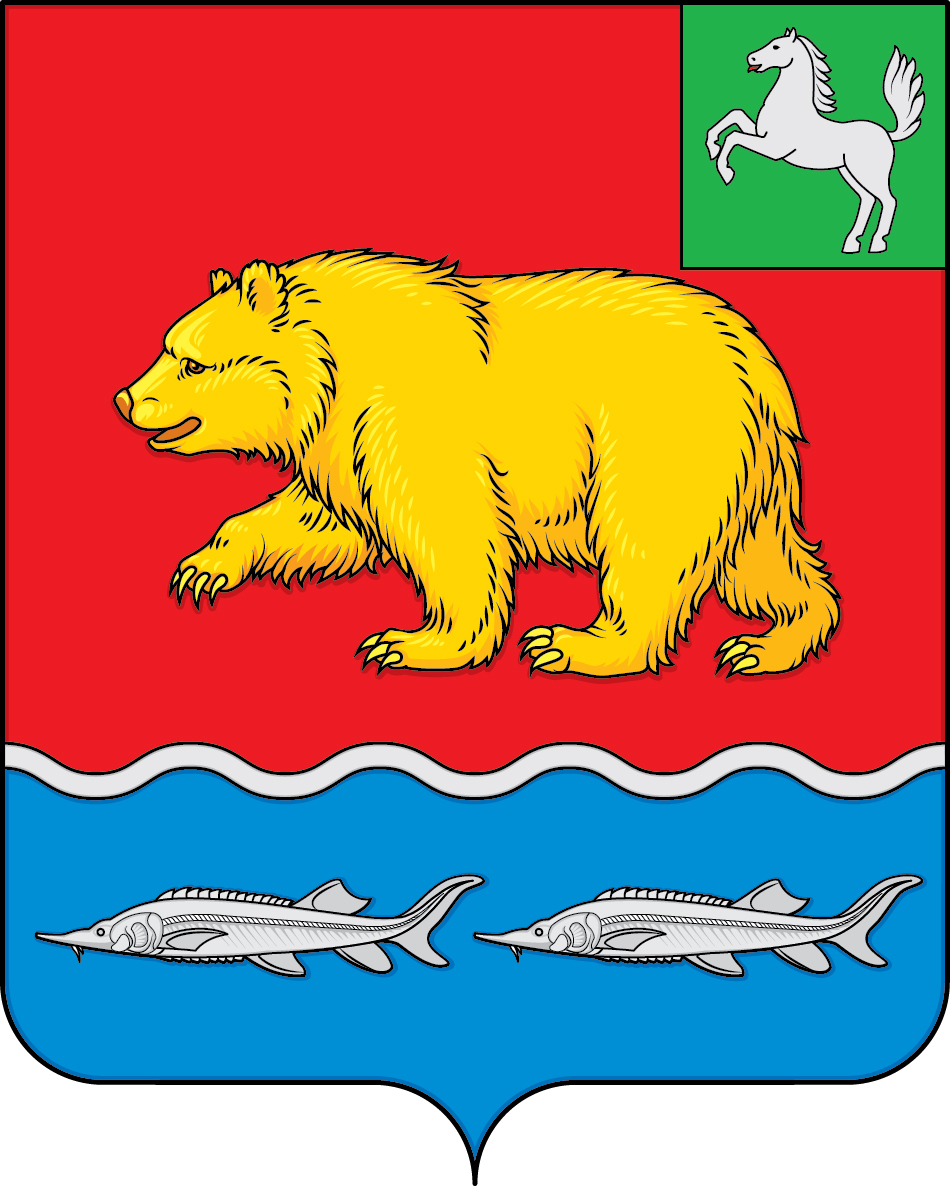 ВЕСТНИКМОЛЧАНОВСКОГО РАЙОНАофициальное издание№ 112 (223) июнь 2021НОРМАТИВНО ПРАВОВЫЕ АКТЫАдминистрация молчановского РАЙОНАТомской областиПостановление07.06.2021                                                                                                                        № 315с. МолчановоО внесении изменений в постановление Администрации Молчановского района от 30.06.2014 № 387     В целях совершенствования нормативного правового акта ПОСТАНОВЛЯЮ:1. Внести в постановление Администрации Молчановского района от 30.06.2014 № 387 «Об определении случаев осуществления банковского сопровождения контрактов, предметом которых являются поставки товаров, выполнение работ, оказание услуг для нужд МО «Молчановский район» (далее – постановление) следующие изменения:1) пункт 1 изложить в следующей редакции:«1. Определить, что банковское сопровождение контрактов, предметом которых являются поставки товаров, выполнение работ, оказание услуг для нужд муниципального образования «Молчановский район», заключающееся в проведении банком, привлеченным поставщиком (подрядчиком, исполнителем) или заказчиком, мониторинга расчетов в рамках исполнения контракта, осуществляется в случае, если начальная (максимальная) цена контракта (цена контракта, заключаемого с единственным поставщиком (подрядчиком, исполнителем) составляет не менее 200 млн. рублей».2) дополнить пунктом 1-1 следующего содержания:«1-1. Определить, что банковское сопровождение контрактов, предметом которых являются поставки товаров, выполнение работ, оказание услуг для нужд муниципального образования «Молчановский район», предусматривающее привлечение поставщиком (подрядчиком, исполнителем) или заказчиком банка в целях оказания услуг, позволяющих обеспечить соответствие принимаемых товаров, работ (их результатов), услуг условиям контракта, осуществляется в случае, если начальная (максимальная) цена контракта (цена контракта, заключаемого с единственным поставщиком (подрядчиком, исполнителем) составляет не менее 500 млн. рублей».2. Опубликовать настоящее постановление в официальном печатном издании «Вестник Молчановского района» и разместить на официальном сайте муниципального образования «Молчановский район» (http://www.molchanovo.ru/).3. Настоящее постановление вступает в силу после дня его официального опубликования.Глава Молчановского района                                                                 Ю.Ю. СальковАДМИНИСТРАЦИЯ молчановского РАЙОНАТомской областиПостановление15.06.2021                                                                                                                        № 322с. Молчаново О внесении изменений в постановление Администрации Молчановского районаот 30.12.2016 № 678В соответствии со статьей 179 Бюджетного кодекса Российской Федерации, решением Думы Молчановского района от 28.12.2020 № 47 «Об утверждении бюджета муниципального образования «Молчановский район» на 2021 год и на плановый период 2022 и 2023 годов» (с изменениями) и в целях совершенствования нормативного правового акта                                                     ПОСТАНОВЛЯЮ:1. Внести в постановление Администрации Молчановского района от 30.12.2016 № 678 «Об утверждении муниципальной программы «Развитие образования и воспитания в Молчановском районе на 2017-2022 годы»  следующие изменения:1) в приложении № 1 к постановлению:- пункт 1 «Паспорт муниципальной программы «Развитие образования и воспитания в Молчановском районе на 2017-2022 годы» изложить в редакции согласно приложению № 1 к настоящему постановлению;- пункт 4 «Ресурсное обеспечение муниципальной программы» изложить в редакции  согласно приложению № 2 к настоящему постановлению;2) пункты 1,4 приложения № 1 к муниципальной программе изложить в редакции согласно приложению  № 3 к настоящему постановлению;3) пункты 1,4 приложения № 3 к муниципальной программе изложить в редакции согласно приложению № 4 к настоящему постановлению.2. Настоящее постановление вступает в силу со дня его официального опубликования в официальном печатном издании  «Вестник Молчановского района» и подлежит размещению на официальном сайте муниципального образования «Молчановский район» (http://www.molchanovo.ru/).3. Контроль за исполнением настоящего постановления возложить на заместителя Главы Молчановского района – начальника Управления по социальной политике Администрации Молчановского района. Глава Молчановского района                                                       						Ю.Ю. СальковПриложение № 1 к постановлению Администрации Молчановского района											  от 15.06.2021 № 322	 «1. Паспорт муниципальной  программы«Развитие образования и воспитания в Молчановском районе  на 2017-2022 годы»                                                                                                                                   				                                    Приложение   №  2    к   постановлениюАдминистрации Молчановского районаот____________ №______«4. Ресурсное обеспечение муниципальной программы«1. Паспорт подпрограммы 1 «Развитие дошкольного, общего и дополнительного образования в Молчановском районе»4. Переченьведомственных целевых программ, основных мероприятийи ресурсное обеспечение реализации подпрограммы 1                                                                                                                                                                                         Приложение № 2 к постановлениюАдминистрации Молчановского районаот____________ №______ «1. Паспорт подпрограммы 3 «Развитие инфраструктуры системы образования Молчановского района»4. Перечень ведомственных целевых программ, основных мероприятий и ресурсное обеспечение реализации подпрограммы 3Администрация молчановского РАЙОНАТомской областиПостановление15.06.2021                                                                                                                  № 323с. МолчановоО внесении изменения в постановление Администрации Молчановского района от 30.12.2016 № 670В соответствии со статьей 179 Бюджетного кодекса Российской Федерации, решением Думы Молчановского района от 28.12.2020 № 47 «Об утверждении бюджета муниципального образования «Молчановский район» на 2021 год и на плановый период 2022 и 2023 годов» и в целях совершенствования нормативного правового акта ПОСТАНОВЛЯЮ:1. Внести изменение в постановление Администрации Молчановского района от 30.12.2016 № 670 «Об утверждении муниципальной программы «Развитие культуры и туризма в Молчановском районе на 2017-2022 годы» (далее – постановление), изложив приложение к постановлению в редакции, согласно приложению к настоящему постановлению.2. Опубликовать настоящее постановление в официальном печатном издании «Вестник Молчановского района» и разместить на официальном сайте муниципального образования «Молчановский район» (http://www.molchanovo.ru/).3. Настоящее постановление вступает в силу после дня его официального опубликования.Глава Молчановского района                                                                 Ю.Ю. СальковПриложение к постановлению Администрации Молчановского района от 15.06.2021 № 323«Приложение к постановлению Администрации Молчановского района от 30.12.2016 № 6701. Паспорт муниципальной программы«Развитие культуры и туризма в Молчановском районе на 2017-2023 годы»2. Характеристика текущего состояния сферы реализации муниципальной программы В соответствии с Концепцией долгосрочного социально-экономического развития Российской Федерации до 2020 года, утвержденной распоряжением Правительства Российской Федерации от 17.11.2008 № 1662-р, обеспечение максимальной доступности для граждан культурных благ и образования в сфере культуры и искусства (включая выравнивание возможностей участия граждан в культурной жизни общества независимо от уровня доходов, социального статуса и места проживания; сохранение и развитие кадрового потенциала учреждений культуры и искусства; увеличение количества универсальных передвижных систем, имеющих возможность предоставления культурно-досуговых, библиотечных, выставочных услуг, кинопоказа и др.) и создание условий для повышения качества и разнообразия услуг, предоставляемых в сфере культуры (в том числе модернизация и обеспечение инновационного развития организаций культуры путем масштабного инвестирования в технологическое обновление; обеспечение условий для функционирования и развития библиотечного фонда) входят в число приоритетных направлений культурной политики Российской Федерации.Развитие и распространение культуры, искусства и художественного образования в субъектах Российской Федерации Сибирского федерального округа, включая повышение обеспеченности жителей округа учреждениями культуры, искусства и художественного образования (в том числе укрепление инфраструктуры и материально-технической базы учреждений; подготовка специалистов на основе современных образовательных технологий и потребностей развития сферы культуры) входит в план мероприятий по реализации Стратегии социально-экономического развития Сибири до 2020 года, утверждённый распоряжением Правительства Российской Федерации от 17.06.2014 № 1069-р.Реализация мероприятий муниципальной программы будет способствовать выполнению задачи формирования единого культурного пространства и обеспечения равного доступа к культурным ценностям и благам в рамках среднесрочной цели «Создание благоприятных условий населению для жизни, работы, отдыха и воспитания детей» Стратегии социально-экономического развития Томской области до 2030 года, утверждённой постановлением Законодательной  Думы Томской области от 26.03.2015 №2580  и  достижению  цели: «Повышение уровня и качества жизни населения муниципального образования «Молчановский район»» Стратегии социально-экономического развития муниципального образования «Молчановский район» до 2025 года, утвержденной решением Думы Молчановского района от 29.01.2016 № 2.Одним из механизмов достижения целей и задач стратегических документов и нормативно-правовых актов Российской Федерации, Томской области и Молчановского района призвана стать муниципальная программа «Развитие культуры и туризма в Молчановском районе на 2017-2023 годы» (далее – муниципальная программа).В предыдущие годы работа по реализации приоритетных направлений в сфере культуры и туризма осуществлялась посредством программных мероприятий муниципальной целевой программы «Развитие культуры Молчановского района на 2013-2017 годы», утвержденной постановлением Администрации Молчановского района от 27.12.2014 №840,  муниципальной целевой программы «Развитие внутреннего и въездного туризма на территории Молчановского района на 2013-2017 годы», утвержденной постановлением Администрации Молчановского района от 07.02.2013 № 92, а также ведомственных целевых программ Администрации Молчановского района. По итогам реализации  вышеназванных программ к 2016 году были достигнуты следующие результаты:                                                                                                                                                       - приобретение световой аппаратуры, музыкального оборудования и оргтехники для МАУК «Межпоселенческий методический центр народного творчества и досуга»;                                                             - оснащение хореографического класса зеркалами;                                                                                   - увеличение статуса призеров мероприятий различных уровней в МАУК «Межпоселенческий методический центр народного творчества и досуга»;                                                    - проведение капитальных ремонтов в библиотеках с. Суйги и с. Игреково МБУК «Молчановская межпоселенческая централизованная библиотечная система»;- оснащение библиотек ЦОД (центрами общественного доступа) в количестве 6 штук МБУК «Молчановская межпоселенческая централизованная библиотечная система»;                                                                -   подключение трех библиотек к сети интернет и оснащение средствами связи;- приобретение компьютерного и периферийного оборудования для МБОУ ДО «Молчановская детская музыкальная школа»;      - приобретение музыкальных инструментов для МБОУ ДО «Молчановская детская музыкальная школа»;- увеличение количества рабочих мест у субъектов предпринимательской деятельности, вовлечённых в туристическую отрасль.Анализ основных направлений сферы культуры и туризма Молчановского района выглядит следующим образом:В культурно–досуговой сфере:                                                                                       В настоящее время сеть учреждений культуры состоит из  8 досуговых учреждений, из них 1 учреждение районного уровня – МАУК «Межпоселенческий методический центр народного творчества и досуга».Основной задачей межпоселенческого методического центра народного творчества и досуга является организация и проведение культурно-массовых мероприятий и организация досуга населения района. Для выполнения данной задачи муниципальным бюджетным учреждением культуры реализуются основные мероприятия в соответствии с муниципальным заданием.                                                                                                                            На территории района постоянно действует пять творческих коллективов, имеющих звание «Народный самодеятельный коллектив»:1. Хор ветеранов «Лад» (село Нарга);2. Народный театр (село Молчаново);3. Вокальный ансамбль «Раздолье» (село Нарга);4. Казачий ансамбль песни «Возрождение» (село Сулзат);5. Вокальный ансамбль русской песни «Ивушка» (село Могочино).Помимо этого действуют и другие творческие коллективы. C 2011 года по всем учреждениям культуры приняты и реализуются ведомственные целевые программы:«Создание условий для обеспечения поселений, входящих в состав Молчановского района, услугами по организации досуга и услугами организаций культуры»;«Организация предоставления дополнительного образования детям в области культуры на территории Молчановского района».Учреждения культуры района принимают участие в международных, всероссийских, региональных и областных конкурсах и фестивалях, добиваясь высоких результатов. Накоплен положительный опыт в организации и проведении мероприятий районного уровня, многие из которых стали традиционными: конкурс «Мисс Мальвина» и «Юный защитник отечества», районный фестиваль «Лунный кот», районный конкурс чтецов, конкурс исполнителей народной песни «Надежда». Для вокалистов существует конкурс «Молодые голоса». Также на Молчановской земле проходит межрайонный конкурс КВН. Одной из проблем работы культурно-досуговых учреждений является нехватка узкопрофильных специалистов. Для повышения уровня кадрового потенциала необходимо активизировать работу по привлечению молодых специалистов, повышению квалификации работников культуры. Основными проблемами в области культуры остаются:низкая оснащенность материально-технической базы учреждений культуры  (необходимость приобретение оборудования, музыкальных инструментов);значительная часть учреждений культуры района имеет срок эксплуатации зданий более 30 лет, большинство размещено в ветхих зданиях и требует проведения полного капитального ремонта;необходимость восстановления, реставрации и реконструкции исторических памятников и объектов культурного наследия;необходимость совершенствования работы творческих коллективов;развитие культуры во всех населённых пунктах района.Для улучшения качества работы, увеличения охвата населения услугами культуры необходимо дальнейшее развитие учреждений культуры в следующих направлениях:модернизация учреждений культуры (ремонт зданий, приобретение оборудования, музыкальных инструментов);внедрение современных технологий в методические процессы (приобретение компьютерной техники, подключение к Интернету, работа с разделом «Культура» на сайте Молчановского района);внедрение современных форм досуговой деятельности;выявление и поддержка талантливых людей;распространение информации о деятельности творческих коллективов как на территории района, так и за его пределами.  В сфере библиотечной деятельности:Библиотечная сеть состоит из 13 библиотек: межпоселенческой центральной библиотеки и 12 библиотек – филиалов, работающих на основе единого книжного фонда, имущества, финансирования, административного и хозяйственного руководства. Фонд МЦБС составляет более 120 тысяч единиц хранения на различных носителях информации. К услугам читателей читальные залы, абонементы, доступ в Интернет, «Консультант+». Ежегодно в библиотеки района обращаются более 8 тыс. читателей, книговыдача в 2015 году составила свыше 217 тыс. экземпляров, число посещений- свыше 87 тысяч. Разнообразные по форме и тематике проводились культурно-досуговые мероприятия в количестве более 400. В библиотеках работает 20 клубов и кружков по интересам, из них 11 для детей и юношества.В целях расширения свободного доступа читателей к фондам библиотек необходимо проведение работ по наращиванию компьютерного парка, созданию новых информационных ресурсов и услуг для населения, приобретению новой мебели и библиотечного оборудования, необходимо активизировать социокультурную работу по продвижению чтения, формированию художественной культуры жителей. В 2019 году  Молчановская межпоселенческая центральная библиотека получила статус «модельная» в рамках Национального проекта «Культура». На переоснащение библиотеки в Молчаново из федерального бюджета было выделено 10 миллионов рублей.  На капитальный ремонт помещений библиотеки из средств местного бюджета выделено 500 тысяч рублей. Благодаря этому финансированию библиотека теперь оснащена самым современным оборудованием: проекторами, оргтехникой, компьютерами, мебелью,  появились новые зоны: для уединенного чтения и групповых занятий, интерактивные игровые пространства для организации интеллектуального и творческого развития детей.Новое оборудование позволяет устраивать онлайн встречи,  проводить культурно – досуговые  мероприятия  на более качественном уровне, появилась возможность создания фонда электронных документов, методической и библиографической электронной продукции. Книжный фонд пополнился художественной, научно-популярной, справочной литературой, периодическими изданиями для разновозрастных категорий пользователей.Дополнительное образование детей в сфере культуры:В сфере дополнительного образования – МБОУ ДО «Молчановская детская музыкальная школа».Количество учащихся Молчановской детской музыкальной школы в . составляло 156 человек, что на 9 детей больше, чем в аналогичном периоде 2012 года. Контингент учащихся растет, что является ярким подтверждением востребованности художественно-эстетического образования в Молчановском районе.Остается весьма актуальным вопрос обеспечения детской музыкальной школы квалифицированными кадрами, востребованы преподаватели по классу баян, гитара. Сфера туристской деятельности:Молчановский район обладает значительным природным и историко-культурным туристическим потенциалом.Район имеет выгодное географическое расположение, так как расположен вдоль автотрассы «Томск - Колпашево», которая является частью строящейся Северной широтной дороги. Район занимает прибрежье рек Обь и Чулым. Граничит на севере с Верхнекетским районом, северо-западе с Колпашевским и Чаинским районами, на юге – с Кривошеинским и Бакчарским, на востоке с Асиновским и Первомайским районами. Транспортная связь с областным центром и другими населенными пунктами района в настоящее время полностью основывается на автомобильном транспорте. На территории района находятся три автозаправочные станции. Климат Молчановского района - континентальный, характеризуется холодной продолжительной зимой с метелями, значительным снежным покровом и довольно влажным, коротким, но теплым, а иногда и жарким летом, непродолжительными переходными и безморозными периодами.Район обладает благоприятной экологической обстановкой. По выбросам загрязняющих веществ в атмосферный воздух, отходящих от стационарных источников в Молчановском районе одни из самых низких показателей по Томской области. Сохранению экологических параметров способствует отсутствие на территории крупных промышленных предприятий и большая плотность лесных угодий, водоемов и рек, являющихся естественными источниками поддержания высоких экологических качеств территории. В районе проводится просветительская работа по природоохранной тематике, что способствует повышению экологической культуры у населения. С каждым годом всё больше внимания уделяется охране окружающей среды, улучшению состояния территории. Благоустройство и озеленение населенных мест регулируется муниципальными правовыми актами сельских поселений. Объектами благоустройства являются различные типы открытых пространств: санкционированные и несанкционированные свалки, кладбища, дороги, пожароопасные объекты и пр.Деятельность по благоустройству и поддержанию в надлежащем состоянии территорий сельских поселений осуществляется гражданами и юридическими лицами, за которыми закреплена прилегающая территория.Благоустройство территории позволяет произвести положительное впечатление на население, гостей района, инвесторов. Поэтому данные мероприятия ежегодно учитываются в планах социально-экономического развития района и поселений.Природное наследиеРайон обладает богатыми рекреационными ресурсами, на его территории находятся 7 особо охраняемых природных территорий, из них 2 государственных зоологических заказника областного значения («Верхне-Соровский», «Карегодский») площадью около 50 тыс. га и 5 памятников природы (Прогрессовский пруд, озеро Колмахтун, Майковский кедровник, Тунгусовская роща, Амбарцевские обнажения).Земельные ресурсы составляют 635,1 тыс. гектаров, из них - 431,3 тыс. га - земли лесного фонда, 3,92 тыс. га - земли водного фонда. Средняя лесистость территории района - 76 %. Покрытая лесом площадь составляет 320 тыс. га, в том числе хвойных — 205 тыс. га, лиственных — 115 тыс. га. На территории района сосредоточено около 4% запасов подземных вод области. Район имеет потенциальные ресурсы для сбора дикоросов (грибов, ягод, кедровых орехов и т.д.). Биологические запасы грибов по Молчановскому району составляют 663,6 т. (1,3% от запасов Томской области), эксплуатационные - 240,1 т. (1,3%), хозяйственные запасы - 136,2 т. (0,1%).Площадь территории, отведённой для целей использования охотничьих ресурсов, составляет 588,6 тыс. га. Охотничье-промысловые животные представлены в Молчановском районе следующими видами: лось, косули, соболь, медведь, заяц-беляк, глухарь, тетерев, рябчик, белая куропатка, бобр и др.Историко-культурное наследие Район также обладает богатым историко-культурным наследием. История села Молчаново началась в 1702 году. В 16-17 веках здесь жили селькупские племена. Большая часть Молчаново заселялась путем свободного переселения крестьян из европейской части. Население занималось в основном рыбной ловлей и охотой на пушных зверей, а так же земледелием. Нарымский край, в том числе и Молчаново, являлось местом ссылки политических ссыльных. Это был суровый край, малообжитой, край нищеты, дикости и бесправия, край тайги и болот. Связь с внешним миром была очень слабой. Первая большая партия политических ссыльных из северных районов Нарымского края и самого Нарыма была перевезена в Молчановский район в августе .В связи с событиями гражданской войны объектами историко-культурного наследия являются первая земская больница, в которой скончался революционер-большевик И.И. Валиков (.), братская могила жертв колчаковского террора (.), дом, в котором жил в ссылке Карл Юлий Христианович Данишевский (1915-1916 гг.), братская могила жертв колчаковского террора (.). Данные объекты культурного наследия находятся под охраной государства, однако требуют капитальных вложений в восстановление их первоначального облика.На территории района располагаются археологические памятники культуры (могильники). Особый интерес для туристов представляет «Рёлкинская культура», которую называют золотым веком в истории предков молчановских селькупов - коренных жителей района. Самобытная культура, обычаи, обряды и традиции представляют собой интересную и увлекательную экскурсионную программу.Ещё одной достопримечательностью района является "Остяцкая гора" (с. Молчаново), которая находится в . к югу от села Молчаново и представляет собой холм высотою ., имеющий форму полумесяца. На западном крае этого холма расположено городище с одним рвом. Здесь обнаружена керамика карасукского времени.Объекты культуры и религииСохранением памяти об исторических местах и событиях занимаются музеи, созданные изначально в целях образовательного процесса. Объектом туристского интереса является музей им. А.С. Пушкина (при Могочинской СОШ), в фондах которого более 6 тысяч экспонатов, среди них есть редчайшие, уникальные. Большое значение имеет деятельность музея «Поиск» (при Молчановской СОШ №1), собирающего информацию о подвиге воинов и тружеников тыла в годы войны. В музее оформлены экспозиции по различным темам, совет музея ведет переписку с 11 военно-историческими музеями страны, имеет печатные работы, множество почётных наград. В качестве объекта туристского интереса может быть использован и музей истории Молчановского района, открывшийся в с. Молчаново в 2012 году.Одними из интереснейших памятников архитектуры и зодчества можно назвать объекты религиозного значения - церкви и монастыри Молчановского района. Церковь всегда была и остается источником всего живого и духовного, светлого и творческого.Церковь Преображения Господня в с. Молчаново – главное архитектурное украшение села. Ее история начинается с . И этот уникальный памятник сохранился до нашего времени. В период с . по . проводилась реконструкция церкви по старинным чертежам. Восстановлены иконостас, колокольня, отлиты новые колокола. Сегодня во время службы на всю округу раздается колокольный звон.Необходимо проведение мероприятий по восстановлению памятника, стоящего на государственной охране - Церкви Троицкой в с. Колбинка, в 2010 году объект полностью сгорел. Данный памятник традиционной трёхчастной композиции, в объемно-пространственной структуре ощущалась непосредственная связь с образцами каменной архитектуры. В с. Нарга на окраине села находится небольшая сельская часовня. Далее через паромную переправу дорога приводит к Свято-Никольскому женскому монастырю в               с. Могочино, основанному в . Монастырь является центром веры и духовного просвещения не только в жизни села, но и притягивает большое число паломников со всей Сибири. В храме монастыря имеются местночтимые иконы Святителя Николая Чудотворца и Знамения Абалацкой Божьей Матери – покровительницы Сибири.Значимым в религиозном мире событием является строительство на протяжении последних лет Свято-Преображенского мужского монастыря в Молчановском районе (в районе бывшей д. Большой Волок). Ещё одним историческим объектом на территории Могочинского поселения являются захоронения блаженных мучениц Лаврентия Гарасымив и Олимпия Бида  (в районе бывшей д. Харск).Традиции, обычаи, самодеятельность и фольклорПомимо культурно-исторических объектов, памятников природы, религиозных объектов, на территории района постоянно действует пять творческих коллективов, имеющих звание «Народный самодеятельный коллектив» и другие разнообразные творческие коллективы. Количество участников в постоянно действующих творческих коллективах составляет около 1,5 тыс. человек.В районе сформировалась сеть учреждений культуры, занимающаяся предоставлением услуг в области организации культуры и досуга населения - МАУК «Молчановский методический центр народного творчества и досуга», МБУК «Молчановская межпоселенческая централизованная библиотечная система», МБОУ ДО «Молчановская детская музыкальная школа».Помимо этого местное население занимается народными ремёслами – резьбой по дереву, художественной обработкой бересты, кузнечным промыслом, столярными изделиями, плетением, вышиванием, живописью и т.д.Анализ возможностей района показывает, что на его территории расположено достаточно объектов для экскурсионного показа и отдыха. Объекты туристской инфраструктурыПостепенное развитие получают малые формы хозяйствования, на территории Молчановского района действуют ярмарки выходного дня, где всегда можно приобрести натуральные продукты питания от личных подсобных хозяйств и крестьянских (фермерских) хозяйств.Молчановский район характеризуется активным развитием малого предпринимательства. Основу туристской инфраструктуры района составляют четыре объекта размещения, из них два объекта размещения располагается  в с. Молчаново, один - в Суйгинском сельском поселении и один – в Могочинском сельском поселении. В с. Молчаново работают четыре гостиницыНа территории района создана инфраструктура общественного питания. Услуги общественного питания оказывают 9 кафе, из них два кафе расположено в с. Могочино, один - в с. Тунгусово, остальные в с. Молчаново.На территории района работают автомастерские и станции технического обслуживания автомобилей.Основным предприятием в районе, занимающимся пассажироперевозками является ООО «Транспортная компания - М». В наличии предприятия - 1 муниципальный и 1 частный автобус, 4 «Газели». Несмотря на благоприятные условия сфера туризма, как отрасль экономики района представлена слабо. Преимущества территории района используются недостаточно, что негативно сказывается на формировании туристского продукта, и на туристском потоке.Ключевыми проблемами, сдерживающими рост конкурентоспособности туризма в Молчановском районе и, как результат, препятствующими реализации его туристского потенциала, являются:низкий уровень благоустройства и озеленения территории населённых пунктов; слабо развитая, а в ряде перспективных туристско-рекреационных местах отсутствующая обеспечивающая инфраструктура туристских объектов, что является препятствием для привлечения частных инвестиций в туриндустрию;низкий уровень развития туристской инфраструктуры - недостаточность средств размещения туристского класса и объектов досуга, неудовлетворительное состояние объектов природного и историко-культурного наследия, являющихся объектами туристского показа, отсутствие качественной придорожной и обеспечивающей (подъездные пути, низкое качество питьевой воды) инфраструктуры;нехватка квалифицированного персонала;несформированный имидж района, как района благоприятного для туризма, и недостаточное продвижение туристского продукта на областном туристском рынке;недостаточная государственная и муниципальная поддержка сферы туризма.Решение части этих проблем возможно при активном взаимодействии органов местного самоуправления Молчановского района и представителей туристской индустрии.3. Цель и задачи муниципальной программы, показатели цели и задач муниципальной программыЦель муниципальной программы - Повышение качества и доступности услуг в сфере культуры  и туризма.Задачи муниципальной программы:1. Развитие культуры в Молчановском районе.Реализация данной задачи позволит создать условия для:- предоставления населению Молчановского района библиотечных услуг;- предоставления населению культурно-досуговых услуг и развитию народных художественных промыслов и ремесел на территории Молчановского района;- организации дополнительного образования детей в области культуры на территории Молчановского района;- развития инфраструктуры  учреждений культуры Молчановского района;- совершенствования  системы оплаты труда специалистов учреждений культуры.2. Развитие внутреннего и въездного туризма на территории Молчановского района.Реализация данной задачи позволит  увеличить объем туристского потока в Молчановском районе.Приоритеты муниципальной программы отданы сохранению и развитию муниципальных учреждений культуры, развитию туризма и, соответственно, первоочередному финансированию их основной деятельности.Перечень показателей цели и задач муниципальной программы и сведения о порядке сбора информации по показателям и методике их расчета4. Ресурсное обеспечение муниципальной программы5. Управление и контроль за реализацией муниципальной программы, в том числе анализ рисков реализации муниципальной программыОтветственным исполнителем за реализацию муниципальной программы является заместитель Главы Молчановского района – начальник Управления по социальной политике Администрации Молчановского района.Участниками муниципальной программы являются муниципальное автономное учреждение культуры «Межпоселенческий методический центр народного творчества и досуга», МБУК «Молчановская межпоселенческая централизованная библиотечная система», МБОУ ДО «Молчановская детская музыкальная школа». Реализация муниципальной программы осуществляется путем выполнения предусмотренных в муниципальной программе мероприятий.Взаимодействие между соисполнителями муниципальной программы осуществляет заместитель Главы Молчановского района – начальник Управления по социальной политике Администрации Молчановского района. Заместитель Главы Молчановского района – начальник Управления по социальной политике Администрации Молчановского района совместно с соисполнителями муниципальной программы с учетом выделяемых на реализацию муниципальной программы финансовых средств ежегодно уточняют целевые индикаторы и показатели, затраты на мероприятия муниципальной программы, механизм реализации и состав участников муниципальной программы и мероприятий, принимают меры по полному и качественному выполнению мероприятий муниципальной программы.Внесение изменений в муниципальную программу, в том числе уточнение затрат на мероприятия муниципальной программы, осуществляется в установленном действующим законодательством порядке.Объем финансирования муниципальной программы за счет средств федерального, областного бюджетов, бюджета муниципального образования «Молчановский район», внебюджетных источников на 2018 - 2022 годы носит прогнозный характер.Привлечение средств внебюджетных источников основывается на принципе добровольности организаций финансировать мероприятия муниципальной программы.Объемы финансирования муниципальной программы из бюджета муниципального образования «Молчановский район» подлежат ежегодному уточнению при разработке и принятии бюджета на очередной финансовый год.Контроль за реализацией муниципальной программы осуществляет заместитель Главы Молчановского района – начальник Управления по социальной политике Администрации Молчановского района. Текущий контроль и управление  муниципальной программой осуществляют заместитель Главы Молчановского района – начальник Управления по социальной политике Администрации Молчановского района совместно с соисполнителями муниципальной программы. Текущий контроль осуществляется постоянно в течение всего периода реализации муниципальной программы путем мониторинга муниципальной программы и анализа промежуточных результатов.В необходимых случаях заместитель Главы Молчановского района – начальник Управления по социальной политике Администрации Молчановского района , в том числе на основании предложений соисполнителей муниципальной программы, готовит предложения о корректировке перечня мероприятий муниципальной программы и средств на их реализацию для утверждения в установленном порядке.Соисполнители муниципальной программы предоставляют ответственному исполнителю муниципальной программы отчеты о реализации муниципальной программы (годовой отчет – в срок до 15 января года, следующего за отчетным годом) и об использовании финансовых ресурсов.К основным рискам реализации муниципальной программы относятся:финансово-экономические риски - ухудшение экономической ситуации в районе, которое может привести к недофинансированию мероприятий муниципальной программы, в том числе за счет средств бюджета муниципального образования «Молчановский район», внебюджетных источников. Минимизация рисков недофинансирования мероприятий муниципальной программы из местного бюджета и внебюджетных источников осуществляется путем формирования механизмов инвестиционной привлекательности проектов, развития государственно-частного партнерства;нормативные правовые риски - непринятие или несвоевременное принятие необходимых нормативных правовых актов, внесение существенных изменений в Решение Думы Молчановского района о бюджете на очередной финансовый год повлияет на выполнение мероприятий муниципальной программы и достижение целей муниципальной программы;организационные и управленческие риски - неэффективная организационная схема и рассогласованность позиций с соисполнителями и участниками муниципальной программы могут приводить к неэффективному управлению процессом реализации муниципальной программы, низкому качеству реализации мероприятий муниципальной программы на районном уровне и уровне образовательных организаций. Устранение риска возможно за счет организации единого координационного органа по реализации муниципальной программы и обеспечения постоянного и оперативного мониторинга (в том числе социологического) реализации муниципальной программы, а также за счет корректировки муниципальной программы на основе анализа данных мониторинга. Важным средством снижения риска является принятие управленческих решений в рамках муниципальной программы с учетом информации, поступающей от соисполнителей муниципальной программы.Меры управления рисками с целью минимизации их влияния на достижение цели муниципальной программы:планирование и прогнозирование. Риск недостижения ожидаемых конечных результатов муниципальной программы является типичным в случае недофинансирования мероприятий, предусмотренных муниципальной программой, на его минимизацию направлены меры по планированию работ в части уточнения мероприятий муниципальной программы;применение правовых методов влияния (совокупность нормативных правовых актов), способствующих достижению цели муниципальной программы;формирование и использование системы контроля на всех стадиях реализации муниципальной программы.Приложение к муниципальной программе «Развитие культуры и туризма  в Молчановском районе на 2017-2023 годы» от 30.12.2016 № 6701. Паспортподпрограммы 1 «Развитие культуры и туризма на территории Молчановского района» муниципальной программы «Развитие культуры и туризма в Молчановском районе на 2017-2023 годы»Характеристика текущего состояния сферы реализации подпрограммы, описание основных проблем в указанной сфере и прогноз ее развития.Подпрограмма «Развитие культуры и туризма на территории Молчановского района» муниципальной программы «Развитие культуры и туризма в Молчановском районе на 2017-2023 годы» (далее подпрограмма) направлена на сохранение и популяризацию культурного наследия Молчановского района, обеспечение максимальной доступности культурных ценностей для жителей и гостей Молчановского района, повышение качества и разнообразия культурных услуг, реализацию творческого потенциала Молчановского района и создание благоприятных условий для реализации профессиональных возможностей. Важными направлениями реализации подпрограммы являются повышение качества, разнообразия и эффективности услуг, оказываемых муниципальными учреждениями культуры  Молчановского района, расширение условий для улучшения обслуживания населения посредством новых форм работы.В предыдущие годы работа по реализации приоритетных направлений в сфере культуры и туризма осуществлялась посредством программных мероприятий муниципальной целевой программы «Развитие культуры Молчановского района на 2013-2017 годы», утвержденной постановлением Администрации Молчановского района от 27.12.2012 № 840 и муниципальной целевой программы «Развитие внутреннего и выездного туризма на территории Молчановского района на 2013-2017 годы», утвержденной постановлением Администрации Молчановского района от 07.02.2013 № 92. За последние годы удалось добиться определенных результатов и создать условия по оказанию населению Молчановского района культурных услуг: улучшилось состояние системы библиотечного, культурно-досугового обслуживания, системы дополнительного образования детей, в деятельность учреждений культуры активно внедряются информационно-коммуникационные технологии, расширились формы и методы работы с аудиторией. Сформирована база для развития туризма, проводятся ежегодные мероприятия, ставшие брендовыми, район становится узнаваемым за пределами Томской области.В настоящее время сеть учреждений культуры состоит из  8 досуговых учреждений, из них 1 учреждение районного уровня – МАУК «Межпоселенческий методический центр народного творчества и досуга».Библиотечная сеть состоит из 13 библиотек: межпоселенческой центральной библиотеки и 12 библиотек – филиалов, работающих на основе единого книжного фонда, имущества, финансирования, административного и хозяйственного руководства. В сфере дополнительного образования – МБОУ ДО «Молчановская детская музыкальная школа».Анализ состояния и основных проблем развития сферы культуры в Молчановском районе, формирование перечня мероприятий для их решения и показателей их эффективности  рассматриваются в подпрограмме по следующим направлениям:- создание условий для организации дополнительного образования населения Молчановского района;- создание условий для обеспечения поселений, входящих в состав Молчановского района услугами по организации досуга и услугами организаций культуры;- библиотечное обслуживание населения межпоселенческими библиотеками на территории Молчановского района;- развитие инфраструктуры учреждений культуры Молчановского района;- содействие формированию и развитию субъектов туристической деятельности в Молчановском районе.Создание условий для организации дополнительного образования населения Молчановского районаДеятельность организации дополнительного образования детей сферы культуры за последний период свидетельствует о ряде положительных тенденций в сфере художественного образования, связанных с разработкой дополнительных предпрофессиональных программ, сохранением и развитием учебных творческих коллективов.Дополнительное образование в сфере культуры осуществляет МБОУ ДО «Молчановская детская музыкальная школа», которая  осуществляет образовательную деятельность на основе нормативно правовых актов и лицензии.Количество учащихся Молчановской детской музыкальной школы в . составляло 156 человек, что на 9 детей больше, чем в аналогичном периоде 2012 года. Контингент учащихся растет, что является ярким подтверждением востребованности художественно-эстетического образования в Молчановском районе.Остается весьма актуальным вопрос обеспечения детской музыкальной школы квалифицированными кадрами, востребованы преподаватели по классу баян, гитара. Создание условий для обеспечения поселений, входящих в состав Молчановского района услугами по организации досуга и услугами организаций культурыНа территории Молчановского района культурно-досуговую деятельность и деятельность по развитию народных художественных промыслов и ремесел осуществляют 8 клубных учреждений. МАУК «Межпоселенческий методический центр народного творчества и досуга» является базовым досуговым учреждением районного уровня, методическим центром для клубных учреждений сельских поселений.Клубная деятельность является одной из важнейших составляющих современной культурной жизни общества, а Дома культуры, клубы – наиболее распространенными и доступными учреждениями культуры. Именно они служат центрами культурной жизни села, организаторами проведения творческих мероприятий, предоставляют возможность населению в реализации их творческих потребностей и интересов.Основные показатели развития культурно-досуговой деятельности Молчановского района  выглядят по итогам 2019 года следующим образом:Положительная динамика по ряду показателей связана с проведением большого количества мероприятий, внедрением новых форм работы, повышением качества мероприятий.Одной из основных проблем, напрямую влияющих на базовые показатели эффективности работы и требующих неотложного решения, является ухудшение материально-технической базы и острая необходимость модернизации ресурсного оснащения культурно-досуговых учреждений.Библиотечное обслуживание населения межпоселенческими библиотеками на территории Молчановского районаМБУК «Молчановская МЦБС» осуществляет библиотечное обслуживание населения района и методическое обеспечение сельских библиотек. Детская библиотека осуществляет библиотечное обслуживание детей и подростков в возрасте до 14 лет.  В 2014 году Наргинская библиотека-филиал-№3 официально получила статус «Модельная библиотека». В 6 библиотеках: Центральной, Могочинской, Наргинской, Тунгусовской, Сарафановской, Суйгинской работают Центры общественного доступа. Обслуживание детей и юношества в библиотеках района осуществляется без создания специального структурного подразделения. В селе Н-Федоровка обслуживание населения ведется в форме пункта выдачи литературы. Обслуживание пенсионеров и инвалидов на дому осуществляется в Центральной, Майковской, В-Федоровской, Гришинской библиотеках.Фонд МЦБС составляет более 120 тысяч единиц хранения на различных носителях информации. К услугам читателей читальные залы, абонементы, доступ в Интернет, «Консультант+». Ежегодно в библиотеки района обращаются более 9 тыс. читателей, книговыдача в 2015 году составила свыше 217 тыс. экземпляров, число посещений- свыше 87 тыс. Разнообразные по форме и тематике проводились культурно-досуговые мероприятия в количестве более 400. В библиотеках работает 20 клубов и кружков по интересам, из них 11 для детей и юношества.Основные контрольные показатели библиотек Молчановского района за период 2017-2019 г.Для повышения качества предоставления населению района библиотечных услуг необходимо решить ряд проблем:1. Обновляемость и комплектование фондов.Современная политика формирования документного фонда ориентирует библиотеку на стратегию доступа ко всей имеющейся информации, а не только к ее собственным ресурсам. Объем информации, предоставляемый библиотекой, зависит практически от реальных потребностей ее пользователей, территориального размещения и роли конкретной библиотеки в обслуживании читателей, близости других библиотек, доступа к внешним ресурсам, финансовых возможностей.Для сохранения значимости фонда необходимо его постоянное обновление. В составе фонда должны содержаться до 50 % наименований новых изданий на различных носителях информации. Фонды библиотек приходят в негодность, количество списанных книг превышает количество поступающих изданий. Это происходит, главным образом, в результате увеличения списания библиотеками устаревшей и ветхой литературы, т.к. в фондах большинства сельских библиотек много литературы 70-80-х г.г., устаревшей по содержанию и поэтому представляющей малый интерес для современного читателя. Ежегодно суммарный фонд  библиотек района сокращается примерно на 6 процентов. Это составляет порядка  15 тысяч изданий в год. Для разрешения проблемы обновления библиотечных фондов необходимо, чтобы процент поступления новых изданий в библиотечный фонд был больше, чем процент списания.В «Положении о сельской модельной библиотеке Томской области» указано, что годовой объем пополнения библиотечного фонда должен составлять 3,8% новых поступлений к общей книговыдаче за год (по методике, предложенной Российской национальной библиотекой). В таблице наглядно показан анализ движения книжного фонда библиотек района за последние 3 года. Библиотека любой территории должна иметь возможность получать  местные газеты и журналы. В том числе не менее одного экземпляра региональной периодики и не менее двух общегосударственных полноформатных газет. В настоящее время, сельская библиотека не имеет возможность выписывать периодические издания.Учитывая то положение, что объем полноценного, качественного библиотечного фонда не увеличивается, а информационные потребности пользователей все возрастают, но не удовлетворяются в полном объеме, и финансирование комплектования остается все-таки ограниченным, следовательно, необходимо добиваться стабильного финансирования и увеличения его объема. 2.Обеспечение сохранности фонда. В большинстве библиотек района устаревшие или отсутствуют системы пожарно-охранной сигнализации и пожаротушения. В направлении обеспечения сохранности все же ведется работа: выделяются средства на ремонт зданий; сотрудниками библиотек поддерживаются безопасные условия хранения фондов. 3.Темпы информатизации.Организация открытого доступа сельских пользователей к сводному каталогу через единый библиотечный портал предоставит информацию о содержании библиотечного фонда библиотек Томской области и ускорит возможность информационного поиска.4. Состояние материально-технической базы.Библиотеки района нуждаются в обновлении помещений и внутренних интерьеров (приобретение новой современной мебели и библиотечного оборудования). Необходимо заменить библиотечные каталожные шкафы в сельских филиалах.В связи со сложной географической схемой района является проблемой  для сельских библиотек доставка новой литературы в межсезонье. Ее по возможности доставляют на места попутно по договоренности библиотекарей с предпринимателями или работниками администрации. 5. Основная проблема кадрового обеспечения – отсутствие молодых специалистов в сельских библиотеках. В последние годы наблюдается тенденция старения коллектива библиотечных работников.3. Перечень показателей цели и задач подпрограммы и сведения о порядке сбора информации по показателям и методике их расчета4. Перечень  ведомственных целевых программ, основных мероприятий и ресурсное обеспечение реализации подпрограммыАдминистрация молчановского Томской областиПостановление15.06.2021                                                                                                         			№ 324с. МолчановоО внесении изменения в постановление Администрации Молчановскогорайона от 17.02.2021 № 66В соответствии со статьей 1793 Бюджетного кодекса Российской Федерации, постановлением Администрации Молчановского района от 28.12.2015 № 643 «Об утверждении порядка по разработке, утверждению, реализации и мониторингу реализации ведомственных целевых программ Молчановского района»ПОСТАНОВЛЯЮ:1. Внести изменение в постановление Администрации Молчановского района от 17.02.2021 № 66 «Об утверждении ведомственной целевой программы Молчановского района «Создание условий для обеспечения поселений, входящих в состав Молчановского района, услугами по организации досуга и услугами организаций культуры» (далее – постановление), изложив приложение к постановлению в редакции, согласно приложению к настоящему постановлению.2. Опубликовать настоящее постановление в официальном печатном издании «Вестник Молчановского района» и разместить на официальном сайте муниципального образования «Молчановский район» (http://www.molchanovo.ru/).3. Настоящее постановление вступает в силу после дня его официального опубликования.Глава Молчановского района                                                                      Ю.Ю. СальковПриложение к постановлению Администрации Молчановского района от 15.06.2021 № 324 «Приложение к постановлению Администрации Молчановского района от 17.02.2021 № 66Ведомственная целевая программа Молчановского района«Создание условий для обеспечения поселений, входящих в состав Молчановского района, услугами по организации досуга и услугами организаций культуры»Паспорт ведомственной целевой программы Молчановского районаРаздел 1. Характеристика цели ВЦП и направления работ по ее достижениюЦель ВЦП – создание условий для обеспечения поселений, входящих в состав Молчановского района услугами по организации досуга и услугами организаций культуры. 	Основной задачей муниципального автономного учреждения культуры «Межпоселенческий методический центр народного творчества и досуга» является организация  и проведение  культурно-массовых мероприятий и организация  досуга населения Молчановского района. Для выполнения данной задачи муниципальным автономным учреждением культуры «Межпоселенческий методический центр народного творчества и досуга» реализуются следующие основные мероприятия в соответствии с муниципальным заданием:1.	Встреча в Ветеранском клубе «Огонек»;2.	«Салют, Победа» - межрайонный фестиваль Ветеранских хоров;3.	Праздничный концерт, посвященный Дню защитника Отечества;4.	Праздничный концерт, посвященный Международному женскому Дню;5.	Проводы в Армию;6.	Торжественная церемония награждения лучших спортсменов района;7.	Праздничный концерт, посвященный Дню Победы;8.	Праздничная церемония, посвященная Дню российского предпринимательства;9.	«Здравствуй лето, это мы» - театрализованная детская программа;10.	«Россия! Русь! Великая страна»- праздничный концерт;11.	Торжественная церемония награждения «Одаренные дети»;12.	«День Молчановского района» - народное гулянье;13.	«Учитель – имя твое свято» - праздничная программа, посвященная Дню Учителя;14.	«Судьба моя- моя Россия» - праздничная программа, посвященная Дню воинской              славы России, Дню народного единства;15.	«Хвала творцам во славу хлеба» - праздничный концерт, посвященный Дню              работников сельского хозяйства и перерабатывающей промышленности;16.	«Свет Материнства» - праздничный концерт, посвященный Дню Матери;17.	Встреча для инвалидов.Муниципальное автономное учреждение культуры «Межпоселенческий  методический центр народного творчества и досуга» включает 7 филиалов (в том числе 4 Дома творчества и досуга – села Нарга, села Могочино, села Сулзат и села Суйга, 3 Дома досуга – села Тунгусово, села Колбинка и села Сарафановка).Численность штатных работников: 2018 год–75, из них специалистов культурно - досугового профиля – 43, из них с профильным средне – специальным образованием– 17, имеющих высшее образование-10;        2019 год–70, из них специалистов культурно - досугового профиля – 42, из них с профильным средне – специальным образованием– 17, имеющих высшее образование-12;        2020 год–71, из них специалистов культурно - досугового профиля – 41, из них с профильным средне – специальным образованием– 17, имеющих высшее образование-6.Динамика мероприятий и посещенийУчастие в областных конкурсах, фестивалях и выставкахУчастие в Региональных, Всероссийских и Международных акцияхПять творческих коллективов имеют звание «Народный самодеятельный коллектив»:1. «Лад» - хор ветеранов (село Нарга);2.  Народный театр (село Молчаново);3. «Раздолье» - вокальный ансамбль (село Нарга);4. «Возрождение» - ансамбль казачьей песни (село Сулзат);5. «Ивушка» - вокальный ансамбль русской песни  (село Могочино).Количество специалистов повысивших квалификацию в ОГОАУ ДПО «Томский областной учебно-методический центр культуры и искусства»Раздел 2. Описание методик расчета показателейнепосредственного результата (мероприятий ВЦП)Раздел 3. Порядок управления ВЦПРаздел 4. Оценка рисков реализации ВЦПРаздел 5. Мероприятия ВЦПАдминистрация молчановского РАЙОНАТомской областиПостановление15.06.2021                                                                                                			№ 325с. МолчановоО внесении изменения в постановление Администрации Молчановского района от 17.02.2021 № 69В соответствии со статьей 1793 Бюджетного кодекса Российской Федерации, постановлением Администрации Молчановского района от 28.12.2015 № 643 «Об утверждении порядка по разработке, утверждению, реализации и мониторингу реализации ведомственных целевых программ Молчановского района»ПОСТАНОВЛЯЮ:1. Внести изменение в постановление Администрации Молчановского района от 17.02.2021 № 69 «Об утверждении ведомственной целевой программы Молчановского района «Библиотечное обслуживание населения  межпоселенческими библиотеками на территории Молчановского района» (далее – постановление), изложив приложение к постановлению в редакции, согласно приложению к настоящему постановлению.2. Опубликовать настоящее постановление в официальном печатном издании «Вестник Молчановского района» и разместить на официальном сайте муниципального образования «Молчановский район» (http://www.molchanovo.ru/).3. Настоящее постановление вступает в силу после дня его официального опубликования.Глава Молчановского района                                                          		Ю.Ю. СальковПриложение к постановлению Администрации Молчановского района от 15.06.2021 № 325 «Приложение к постановлению Администрации Молчановского района от 17.02.2021 № 69Ведомственная целевая программа Молчановского района«Библиотечное обслуживание населения  межпоселенческими библиотеками на территории Молчановского района»Паспорт ведомственной целевой программы Молчановского районаРаздел 1. Характеристика цели ВЦП и направления работ по ее достижениюЦель ВЦП – библиотечное обслуживание населения межпоселенческими библиотеками на территории Молчановского района.Основными задачами муниципального бюджетного учреждения культуры «Молчановская межпоселенческая централизованная библиотечная система» являются: организация свободного доступа населения Молчановского района к библиотечному  фонду;формирование, организация и сохранение библиотечного фонда;обеспечение свободного доступа населения Молчановского района к электронным информационным ресурсам; просветительская, культурно - досуговая работа с пользователями.                                             В условиях реализации Федерального закона «Об общих принципах организации местного самоуправления в Российской Федерации» от 06.10.2003 № 131-ФЗ в Молчановском районе муниципальные библиотеки  работают в составе муниципального бюджетного учреждения культуры «Молчановская межпоселенческая централизованная библиотечная система» со статусом юридического лица. Согласно данным переписи библиотек, во исполнение распоряжения Правительства Российской Федерации от 04.02.2009 № 131-р, в Молчановском районе насчитывается 13 муниципальных библиотек: 1 межпоселенческая центральная библиотека и 12 библиотек филиалов. Более 9 тыс. читателей посещает их ежегодно, к их услугам фонды, насчитывающие более 120 тыс. книг, аудио- и видеоматериалы, полнотекстовые электронные документы. В год проводится более 400 мероприятий, не менее 20 массовых праздников, более 130 игровых, конкурсных  программ, до 450 книжных выставок.                                                                                                                                              Активно работают кружки и клубы по интересам (всего 20, из них 10 для детей).                                Сельские  библиотеки района участвуют в областных, федеральных программах.В  2002 году  на базе Молчановской центральной библиотеки создан Центр правовой информации, установлена правовая система «Консультант Плюс». В 2003 году   Молчановская центральная библиотека  выиграла гранд в рамках партнерского проекта  «Мир без провинций» при поддержке Института «Открытое общество» (фонд Сороса), реализация которого позволила на базе библиотеки  создать  информационный центр для населения Молчановского района «Сельская библиотека – информационный центр местного сообщества». В 2008 году Наргинская сельская библиотека заняла второе место в областном конкурсе для общедоступных библиотек «Инновационному региону - инновационную библиотеку» в номинации «Модельная библиотека поселения» с призовым фондом 280 000 рублей. В 2009 году  МБУК «Молчановской МЦБС» присвоен статус базового центра II уровня в области экологического образования и просвещения населения Томской области. В 2010 году Могочинская сельская библиотека стала участником проекта «Модельные сельские библиотеки» в рамках Федеральной целевой программы «Культура России» (2006 - 2011гг). Библиотекой было получено компьютерное оборудование, диски, книжная продукция на сумму 500 000 рублей. В 2011 году Молчановская межпоселенческая центральная библиотека стала призером областного конкурса для муниципальных общедоступных библиотек «Библиоинновация 2011» с призовым фондом 150 000 рублей. В 2013 году в рамках Долгосрочной целевой программы «Модернизация регионального управления и развития информационного общества на территории Томской области на 2013 – 2020 годы» на базе Муниципального бюджетного учреждения культуры «Молчановская межпоселенческая централизованная библиотечная система»  создана  система из 6 Центров общественного доступа (далее ЦОД) населения к государственным информационным ресурсам. Всего для пользователей ЦОД организовано 24 автоматизированных рабочих места для пользователей (в Межпоселенческой центральной библиотеке - 10, Могочинской сельской библиотеке - 4, Наргинской сельской библиотеке - 4, Тунгусовской сельской библиотеке - 2, Сарафановской сельской библиотеке - 2, Суйгинской сельской библиотеке – 2 и 3 ноутбука для библиотечных работников) В рамках реализации государственной программы «Модернизация регионального управления и развития информационного общества на территории Томской области на 2013-2020 годы» в 5 библиотеках на базе  ЦОДов проводятся курсы обучения населения основам компьютерной грамотности по программе «Электронный гражданин». В 2019 году Молчановская межпоселенческая центральная библиотека получила статус «модельная» в рамках Национального проекта «Культура». Реализация проекта дала новый импульс к обновлению культурной инфраструктуры региона, позволила осуществить перезагрузку всей деятельности библиотек Молчановской МЦБС.На переоснащение библиотеки в Молчаново из федерального бюджета было выделено 10 миллионов рублей. На капитальный ремонт помещений библиотеки из средств местного бюджета выделено 500 тысяч рублей. Благодаря этому финансированию библиотека теперь оснащена самым современным оборудованием: проекторами, оргтехникой, компьютерами, мебелью, появились новые зоны:для уединенного чтения и групповых занятий, интерактивные игровые пространства для организации интеллектуального и творческого развития детей.Новое оборудование позволяет устраивать онлайн встречи,  проводить культурно – досуговые  мероприятия  на более качественном уровне, появилась возможность создания фонда электронных документов, методической и библиографической электронной продукции. Книжный фонд пополнился художественной, научно-популярной, справочной литературой, периодическими изданиями для разновозрастных категорий пользователей.Муниципальные библиотеки активно сотрудничают с детскими садами, школами, ОГКУ «Центр социальной помощи семье и детям Молчановского района», администрациями сельских поселений, ОГКУ «Центр социальной поддержки населения  Молчановского района», Районным Советом ветеранов, Томской писательской  организацией. С 1997 года в Межпоселенческой центральной библиотеке ведётся Электронный каталог, на сегодняшний день насчитывается 32 869 записей.В районе сохраняется тенденция уменьшения численности населения.Сокращение населения будет являться причиной снижения показателей: количества пользователей, числа посещений, документовыдачи. Процент охвата населения библиотечной книгой составляет более 60%.         Активное посещение пользователей ЦОДов в 6 библиотеках муниципального бюджетного учреждения культуры «Молчановская межпоселенческая централизованная библиотечная система»: Межпоселенческой центральной, Могочинской, Тунгусовской, Наргинской, Сарафановской, Суйгинской, которые способствуют организации свободного доступа населения Молчановского района к информационным ресурсам и обучению населения основам компьютерной грамотности.         Победа Молчановской межпоселенческой центральной библиотеки в 2019 году в конкурсном отборе национального проекта «Культура» позволила превратить  ее в современный социокультурный центр, который сочетает в себе комфортное пространство, современный дизайн, доступ к новейшим информационным технологиям. Открытие библиотеки нового поколения способствует развитию интеллектуального и творческого потенциала жителей района, она стала центром притяжения детей и молодежи, произошел приток не читающего населения. Состояние книжного фондаВ течение нескольких лет в библиотечной системе оказываются платные услуги. Средства, полученные от работы платного абонемента, используются для приобретения книг.Приобретение книг за счет платных услугРаздел 2. Описание методик расчета показателейнепосредственного результата (мероприятий ВЦП)Раздел 3. Порядок управления ВЦПРаздел 4. Оценка рисков реализации ВЦПРаздел 5. Мероприятия ВЦПАдминистрация молчановского РАЙОНАТомской областиПостановление15.06.2021                                                                                                			№ 326с. МолчановоО внесении изменения в постановление Администрации Молчановского района от 17.02.2021 № 67В соответствии со статьей 1793 Бюджетного кодекса Российской Федерации, постановлением Администрации Молчановского района от 28.12.2015 № 643 «Об утверждении порядка по разработке, утверждению, реализации и мониторингу реализации ведомственных целевых программ Молчановского района»ПОСТАНОВЛЯЮ:1. Внести изменение в постановление Администрации Молчановского района от 17.02.2021 № 67 «Об утверждении ведомственной целевой программы Молчановского района «Создание условий для организации дополнительного образования населения Молчановского района» (далее – постановление), изложив приложение к постановлению в редакции, согласно приложению к настоящему постановлению.2. Опубликовать настоящее постановление в официальном печатном издании «Вестник Молчановского района» и разместить на официальном сайте муниципального образования «Молчановский район» (http://www.molchanovo.ru/).3. Настоящее постановление вступает в силу после дня его официального опубликования.Глава Молчановского района                                                          		Ю.Ю. СальковПриложение к постановлению Администрации Молчановского района от 15.06.2021 № 326 «Приложение к постановлению Администрации Молчановского района от 17.02.2021 № 67Ведомственная целевая программа Молчановского района«Создание условий для организации дополнительного образования населения Молчановского района»Паспорт ведомственной целевой программы Молчановского районаРаздел 1. Характеристика цели ВЦП и направления работ по ее достижениюЦель ВЦП - создание условий для организации дополнительного образования населения Молчановского района.Основной задачей муниципального бюджетного образовательного учреждения дополнительного образования «Молчановская детская музыкальная школа» (далее – Учреждение) является создание необходимых условий, в том числе определение ресурсных возможностей, для личностного, творческого и профессионального самоопределения всех участников образовательного процесса.Учреждение самостоятельно разрабатывает программу своей деятельности с учетом запросов детей, потребностей семьи, образовательных учреждений, детских и юношеских общественных объединений и организаций, особенностей социально-экономического развития муниципального образования и национально-культурных традиций.Организация образовательного процесса в Учреждении регламентируется учебным планом, годовым календарным учебным графиком, расписанием занятий, разрабатываемыми и утвержденными Учреждением самостоятельно. С этой целью в Учреждении создается методический, педагогический совет.Учреждение реализует образовательные программы дополнительного образования детей художественно-эстетической направленности (для этого в школе созданы отделения: фортепианное, отделение народных инструментов, отделение общего эстетического воспитания):- инструментальное музицирование, срок обучения 3, 5, 7, 8 лет;- общее эстетическое воспитание, срок обучения 4 года.Образовательная деятельность Учреждения осуществляется в процессе учебной работы и внеурочных мероприятий. Занятия проводятся по классам, группам и индивидуально. Освоение образовательных программ дополнительного образования художественно-эстетической направленности завершается обязательной итоговой аттестацией выпускников.Обучающимся, успешно завершившим освоение образовательных программ, выдается свидетельство об окончании детской музыкальной школы.Ежегодно решением педагогического Совета Учреждения определяется перечень учебных предметов, выносимых на промежуточную аттестацию, устанавливается форма и порядок ее проведения, система оценок при промежуточной аттестации.В Учреждении установлена пятибалльная и зачетная система оценок: 5 «отлично», 4 «хорошо», 3 «удовлетворительно», 2 «неудовлетворительно».Занятия в Учреждении начинаются с 1 сентября.Продолжительность учебного года составляет 34 календарные недели. В школе установлена шестидневная учебная неделя.Конкретная продолжительность учебных занятий, а также перерывов (перемен) между ними предусматривается с учетом соответствующих санитарно - эпидемиологических правил и нормативов, утвержденных в установленном порядке.Каждый ребенок имеет право заниматься на нескольких отделениях, менять их.Ежегодно для стимулирования к успехам в учебе, повышения исполнительского уровня обучающихся Учреждение проводит конкурс стипендиатов и открытый межрайонный конкурс исполнительского мастерства обучающихся детских музыкальных школ и школ искусств «Золотой ключик».Динамика учащихся в муниципальном бюджетном образовательном учреждении дополнительного образования «Молчановская детская музыкальная школа»Количество педагоговМуниципальное бюджетное образовательное учреждение дополнительного образования «Молчановская детская музыкальная школа» - это открытая социально-педагогическая система, которая создается обществом, призвана выполнять социально задаваемые функции и цели, не может существовать без «приходящих из общества» людей, учителей, руководителей, не может работать без выполняемых обществом ресурсов – финансовых, материальных и не является единственным фактором воспитания юного поколения, зависит от успешности или не успешности действия других воспитательных институтов. Со своей стороны школа способна существенно влиять как на свое ближайшее окружение, так и общество в целом.Раздел 2. Описание методик расчета показателейнепосредственного результата (мероприятий ВЦП)Раздел 3. Порядок управления ВЦПРаздел 4. Оценка рисков реализации ВЦПРаздел 5. Мероприятия ВЦПАДМИНИСТРАЦИЯ молчановского РАЙОНАТомской областиПОСТАНОВЛЕние15.06.2021                                                                                                       			  № 327с. МолчановоО внесении изменений в постановление АдминистрацииМолчановского района от 30.12.2016 № 665В соответствии со статьей 179 Бюджетного кодекса Российской Федерации, в целях совершенствования нормативного правового актаПОСТАНОВЛЯЮ:1. Внести в постановление Администрации Молчановского района от 30.12.2016 № 665 «Об утверждении муниципальной программы «Охрана окружающей среды на территории Молчановского района на 2017-2022 годы» (далее – постановление) следующие изменения:1) наименование постановления изложить в следующей редакции: «Охрана окружающей среды на территории Молчановского района на 2017-2023 годы»;2) приложение к постановлению изложить в редакции, согласно приложению к настоящему постановлению.2. Опубликовать настоящее постановление в официальном печатном издании «Вестник Молчановского района» и разместить на официальном сайте муниципального образования «Молчановский район» (http://www.molchanovo.ru/).3. Настоящее постановление вступает в силу после дня его официального опубликования.Глава Молчановского района                                                                      Ю.Ю. Сальков             Приложение к постановлению              Администрации Молчановского района             от 15.06.2021 № 327             «Приложение к постановлению              Администрации Молчановского  района             от 30.12.2016 №  665Паспорт муниципальной программы«Охрана окружающей среды на территории Молчановского района  на  2017-2023 годы»2. Характеристика текущего состояния сферы реализации муниципальной программыЦели и задачи социально-экономического развития Молчановского района определены в Стратегии социально-экономического развития муниципального образования «Молчановский район» на 2016-2025 годы, утвержденной решением Думы Молчановского района от 29.01.2016   № 2, одной из целью которой является «Формирование системы эффективного природопользования» (обеспечение экологической безопасности и безопасности жизнедеятельности, совершенствование системы управления охраной окружающей среды и рационального природопользования).Решение экологических проблем крайне важно для снижения негативного воздействия хозяйственной и иной деятельности человека на окружающую среду и повышения экологической безопасности. Проблемы устойчивого социально-экономического развития района и экологически безопасной жизнедеятельности его жителей на современном этапе тесно связаны с решением вопросов охраны окружающей среды.В собственности муниципального образования «Молчановский район» имеется  1 объект размещения твердых бытовых отходов – полигон ТБО с.Молчаново. В целях приведения полигона твердых бытовых отходов в нормативное состояние в соответствии с действующим законодательством Российской Федерации необходимым мероприятием является выполнение работ по обустройству полигона твердых бытовых отходов металлическим  ограждением высотой не менее .Одним из основных факторов экологической безопасности является повышение экологической культуры и уровня экологического сознания населения. Для чего Администрация Молчановского района ежегодно занимается организацией Общероссийских Дней защиты от экологической опасности, в которых принимают участие до 8 000 человек. С этой целью ведется активная просветительская деятельность через средства массовой информации, библиотечную сеть, общеобразовательные учреждения, дошкольные учреждения, общественные организации. Ежегодно в целях обеспечения чистоты и порядка,  своевременной уборки общественных и ведомственных территорий, очистки берегов водных объектов в местах организованного и неорганизованного отдыха населения, оздоровления экологической обстановки в Молчановском районе организуются и проводятся рейдовые мероприятия по санитарной очистке территорий.Для устойчивого социально-экономического развития территории, улучшения комфортности и безопасности жизнедеятельности населения Молчановского района  необходимо системно участвовать в решении вопросов организации системы сбора и удаления твердых бытовых отходов на территории района, снижения негативного воздействия отходов производства и потребления на окружающую среду. В результате чего будут созданы благоприятные  и безопасные условия жизни населения.3. Цель и задачи муниципальной программы, показатели цели и задач муниципальной программыЦелью настоящей Программы является улучшение экологической обстановки на территории Молчановского района.Для достижения цели необходимо решить следующие задачи:Задача 1. Приведение полигона твердых бытовых отходов, расположенного по адресу: Томская область, с. Молчаново, ориентировочно . на запад от нежилого строения № 26 по   ул. Гришинский тракт в надлежащее состояние в соответствии с действующим законодательством.Задача 2. Формирование основ современного экологического мировоззрения и осознания человеком последствий своих действий в окружающей природе.Задача 3. Санитарная очистка территорий земельных участков от несанкционированного  размещения  твердых бытовых отходов.   Информация о показателях цели и задач муниципальной программы приведена в таблице «Перечень показателей цели и задач муниципальной программы и сведения о порядке сбора информации по показателям и методике их расчета».Перечень показателей цели и задач муниципальной программы и сведения о порядке сбора информации по показателями методике их расчета4. Ресурсное обеспечение муниципальной программы5. Управление и контроль за реализацией муниципальной программы, в том числе анализ рисков реализации муниципальной программыМеханизм реализации муниципальной программы основан на принципе ответственности всех заинтересованных участников муниципальной программы и ее мероприятий.Реализация муниципальной программы осуществляется ответственным исполнителем путем выполнения мероприятий, предусмотренных подпрограммами.Ответственным исполнителем является Администрация Молчановского района (Заместитель Главы Молчановского района - начальник Управления по социальной политике Администрации Молчановского района).Соисполнителями и участниками мероприятий муниципальной программы являются:- МКУ ОУМИ Администрации Молчановского района;- Управление по вопросам жизнеобеспечения и безопасности Администрации Молчановского района;- МКУ «Управление образования Администрации Молчановского района  Томской области»;- образовательные учреждения Молчановского района;- МБОУ ДО «Дом детского творчества».Перечень программных мероприятий, а также объем финансирования по мероприятиям муниципальной программы из местного бюджета подлежат ежегодному уточнению исходя из возможностей бюджета на соответствующий финансовый год. В рамках календарного года целевые показатели и затраты по программным мероприятиям, а также механизм реализации муниципальной программы уточняются в установленном законодательством порядке с учетом выделяемых финансовых средств.Ответственный исполнитель муниципальной программы - Администрация Молчановского района (Заместитель Главы Молчановского района - начальник Управления по социальной политике Администрации Молчановского района):-осуществляет управление настоящей муниципальной программой;-обеспечивает согласованные действия по подготовке и реализации программных мероприятий, целевому и эффективному использованию бюджетных средств всех уровней и внебюджетных источников;-проводит мониторинг реализации муниципальной программы и эффективности использования средств на территории Молчановского района;-готовит годовой отчет о реализации муниципальной программы по установленной форме.Участники мероприятий муниципальной программы представляют в Администрацию Молчановского района (заместитель Главы Молчановского района - начальник Управления по социальной политике Администрации Молчановского района) отчеты о выполнении мероприятий муниципальной программы и об использовании финансовых ресурсов в установленном порядке.К основным рискам реализации муниципальной программы относятся:финансово-экономические риски - ухудшение экономической ситуации в Молчановском районе, которое может привести к недофинансированию мероприятий муниципальной программы, в том числе за счет средств бюджета муниципального образования «Молчановский район», внебюджетных источников. Минимизация рисков недофинансирования мероприятий муниципальной программы из бюджета муниципального образования «Молчановский район» и внебюджетных источников осуществляется путем формирования механизмов инвестиционной привлекательности проектов, развития государственно-частного партнерства;нормативные правовые риски - непринятие или несвоевременное принятие необходимых нормативных правовых актов, внесение существенных изменений в решение Думы Молчановского района о бюджете на очередной финансовый год повлияет на выполнение мероприятий муниципальной программы и достижение целей муниципальной программы;организационные и управленческие риски - неэффективная организационная схема и рассогласованность позиций с соисполнителями и участниками муниципальной программы могут приводить к неэффективному управлению процессом реализации муниципальной программы, низкому качеству реализации мероприятий муниципальной программы на районном уровне и уровне образовательных организаций. Устранение риска возможно за счет организации единого координационного органа по реализации муниципальной программы и обеспечения постоянного и оперативного мониторинга (в том числе социологического) реализации муниципальной программы, а также за счет корректировки муниципальной программы на основе анализа данных мониторинга. Важным средством снижения риска является принятие управленческих решений в рамках муниципальной программы с учетом информации, поступающей от соисполнителей муниципальной программы.Социальные риски, связанные с сопротивлением общественности и представителей бизнеса реализации мероприятий муниципальной программы. Минимизация риска возможна за счет обеспечения широкого привлечения общественности к обсуждению целей, задач и механизмов развития образования, а также публичного освещения хода и итогов реализации муниципальной программы.Меры управления рисками с целью минимизации их влияния на достижение цели муниципальной программы:планирование и прогнозирование. Риск недостижение ожидаемых конечных результатов муниципальной программы является типичным в случае недофинансирования мероприятий, предусмотренных муниципальной программой, на его минимизацию направлены меры по планированию работ в части уточнения мероприятий муниципальной программы;применение правовых методов влияния (совокупность нормативных правовых актов), способствующих достижению цели муниципальной программы;формирование и использование системы контроля на всех стадиях реализации муниципальной программы.                                                                        				Приложение № 1 к муниципальной программе                                                                                       				«Охрана окружающей среды на территории                                                                                       				муниципального образования «Молчановский                                                                                       				район» на 2017-2023 годы»Подпрограмма 1. «Организация утилизации и переработки твердых бытовых отходов»2. Характеристика сферы реализации подпрограммы 1, описание основных проблем в указанной сфере и прогноз ее развития	Цели и задачи социально-экономического  развития Молчановского  района   определены в Стратегии социально-экономического    развития  муниципального  образования   «Молчановский район» на  2016-2025 годы,  утвержденной  решением Думы  Молчановского района от  29.01.2016  № 2 одной из целью которой является «Формирование системы эффективного природопользования» (обеспечение экологической безопасности и безопасности жизнедеятельности, совершенствование системы управления охраной окружающей среды и рационального природопользования).Решение экологических проблем крайне важно для снижения негативного воздействия хозяйственной и иной деятельности человека на окружающую среду и повышения экологической безопасности. Проблемы устойчивого социально-экономического развития района и экологически безопасной жизнедеятельности его жителей на современном этапе тесно связаны с решением вопросов охраны окружающей среды.В собственности муниципального образования «Молчановский район» имеется  1 объект размещения твердых бытовых отходов – полигон ТБО с. Молчаново. Данная подпрограмма разработана в целях реализации мероприятия  по обустройству полигона твердых бытовых отходов с. Молчаново металлическим  ограждением высотой не менее , оборудование средствами измерения массы твердых коммунальных отходов для приведения полигона твердых бытовых отходов в нормативное состояние в соответствии с действующим законодательством Российской Федерации.3. Перечень показателей цели и задач подпрограммы 1 и сведения о порядке сбора информациипо показателям и методике их расчета4. Перечень ведомственных целевых программ, основных мероприятий и ресурсное обеспечение реализации подпрограммы 1                                                                                    Приложение № 2 к муниципальной программе                                                                                    «Охрана окружающей среды на территории                                                                                     Молчановского района  на  2017-2023 годы»1. Паспорт подпрограммы 2«Модель непрерывного экологического воспитания и образования на территории Молчановского района»2. Характеристика сферы реализации подпрограммы 2,описание основных проблем в указанной сфере и прогноз ее развитияЭкологические проблемы, возникновение которых обусловлено, прежде всего, социально – экономическими факторами, могут быть решены только образованным населением. В связи с этим вопросы экологического образования, воспитания, формирования экологической культуры, информирования населения выходят сегодня на первый план. В системе современного образования экологическая составляющая должна стать основополагающей, поскольку именно она призвана формировать экоцентрическое мировоззрение человека.Уровень экологической культуры населения Молчановского района, несмотря на декларирование важности экологического образования, не соответствует требованиям времени. Одной из причин медленного развития экологического мышления у большей части людей является преобладание пассивных форм обучения в экологическом образовании. Вместе с тем именно активные формы, связанные с практическими действиями по изучению взаимоотношений между природой и обществом, совместное обсуждение проблем, собственные исследования, эксперимент с природными объектами, способны дать обучающимся прочные экологические знания и сформировать мировоззрение.Именно практические работы позволяют перевести экологические понятия на уровень личностно - значимых. В процессе коллективных работ природных объектов, совместного обсуждения проблемы формируется экологическая культура: воспитывается индивидуальная профессиональная ответственность за действия в природной среде, потребность личного и коллективного участия в природоохранной деятельности.3. Перечень показателей цели и задач подпрограммы 2 и сведения о порядке сбора информациипо показателям и методике их расчета4. Перечень ведомственных целевых программ, основных мероприятийи ресурсное обеспечение реализации подпрограммы 2                                                                                    						Приложение № 3 к муниципальной программе                                                                                   						«Охрана окружающей среды на территории                                                                                     						муниципального образования «Молчановский                                                                                    						район» на 2017-2023 годы»Паспорт подпрограммы 3. «Организация санитарной очистки территорий земельных участков отнесанкционированного размещения твердых бытовых отходов»2. Характеристика сферы реализации подпрограммы 3, описание основных проблем в указанной сфере и прогноз ее развитияЦели и задачи социально-экономического развития Молчановского района определены в Стратегии социально-экономического развития муниципального образования «Молчановский район» на 2017-2022 годы, утвержденной решением Думы Молчановского района от 29.01.2016  № 2, одной из целей которой является «Формирование системы эффективного природопользования» (обеспечение экологической безопасности и безопасности жизнедеятельности, совершенствование системы управления охраной окружающей среды и рационального природопользования).Решение экологических проблем крайне важно для снижения негативного воздействия хозяйственной и иной деятельности человека на окружающую среду и повышения экологической безопасности. Проблемы устойчивого социально-экономического развития района и экологически безопасной жизнедеятельности его жителей на современном этапе тесно связаны с решением вопросов охраны окружающей среды.Данная подпрограмма разработана в целях реализации мероприятий  по приведению территорий земельных участков   в надлежащее состояние в соответствии с действующим законодательством. 3. Перечень показателей цели и задач подпрограммы 3 и сведения о порядке сбора информации по показателям и методике их расчета4. Перечень ведомственных целевых программ, основных мероприятий и ресурсное обеспечение реализации подпрограммы 3АДМИНИСТРАЦИЯ молчановского РАЙОНАТомской областиПОСТАНОВЛЕние15.06.2021                                                                                                                  № 328с. МолчановоО внесении изменений в постановление АдминистрацииМолчановского района от 30.12.2016 № 679В соответствии со статьей 179 Бюджетного кодекса Российской Федерации, в целях совершенствования нормативного правового актаПОСТАНОВЛЯЮ:1. Внести в постановление Администрации Молчановского района от 30.12.2016 № 679 «Об утверждении муниципальной программы «Социальная поддержка населения Молчановского района на 2017-2022 годы» (далее – постановление) следующие изменения:1) наименование постановления изложить в следующей редакции: «Социальная поддержка населения Молчановского района на 2017-2023 годы»;2) приложение к постановлению изложить в редакции, согласно приложению к настоящему постановлению.2. Опубликовать настоящее постановление в официальном печатном издании «Вестник Молчановского района» и разместить на официальном сайте муниципального образования «Молчановский район» (http://www.molchanovo.ru/).3. Настоящее постановление вступает в силу после дня его официального опубликования.Глава Молчановского района                                                                      Ю.Ю. СальковПриложение к постановлению Администрации Молчановского района от 15.06.2021 № 328«Приложение к постановлению Администрации Молчановского района от 30.12.2016 № 6791. Паспорт муниципальной программы «Социальная поддержка населения Молчановского района на 2017-2023 годы»2. Характеристика текущего состояния сферы реализациимуниципальной программыОсновная целевая аудитория муниципальной программы включает в себя детей-сирот, детей, оставшихся без попечения родителей, и лиц из их числа, недееспособных граждан, а также граждан старшего поколения, проживающих на территории Молчановского района.Кроме того, важнейшим принципом реализации муниципальной программы является патриотическое воспитание молодежи, поддержка детей-сирот, детей, оставшихся без попечения родителей, и лиц из их числа, недееспособных граждан, а также граждан старшего поколения, проживающих на территории Молчановского района. Каждое массовое мероприятие в рамках программы направлено на преемственность поколений с участниками разных возрастов, где проходит чествование заслуженных и почетных граждан старшего поколения, которые могут передать свой жизненный опыт более молодым. За последние годы в Молчановском районе произошли позитивные изменения в сфере досуга, оздоровления граждан старшего поколения. Среди показателей повышения качества жизни граждан старшего поколения - снижение обращений и жалоб в органы власти со стороны представителей старшего поколения. Основными темами, которые затрагиваются в обращениях, являются сфера ЖКХ, благоустройство и ремонт жилья, установка надгробных памятников ветеранам ВОВ. Увеличилось число граждан старшего поколения, прошедших диспансеризацию.В рамках муниципальной программы предусматривается решение следующих задач:- жизнеустройство детей-сирот и детей, оставшихся без попечения родителей;- повышение качества жизни пожилых людей Молчановского района,- формирование системы мотивации граждан Молчановского района к здоровому образу жизни, включая здоровое питание и отказ от вредных привычек.  Общим итоговым результатом реализации программы является устойчивое повышение качества жизни детей-сирот, детей, оставшихся без попечения родителей, и лиц из их числа, недееспособных граждан, устойчивое повышение качества жизни пожилых людей, в первую очередь улучшение показателей, характеризующих уровень благосостояния, социальную востребованность, реализацию интеллектуальных и культурных потребностей.В настоящее время старшее поколение Молчановского района активно участвует в общественной жизни, конкурсах и праздниках, создают клубы по интересам. С 2011 года успешно функционирует группа здоровья в с. Молчаново. Уровень вовлеченности граждан старшего поколения в досугово - развлекательные мероприятия составляет 57%, из них более 80 человек - участники ветеранских хоров, 94 - участники клубов по интересам. Учитывая специфику целевой аудитории, данные показатели демонстрируют высокую эффективность работы, которая проводится в данном направлении.Большой интерес представителей старшего поколения вызывают ежегодные конкурсы «Конкурс подворий», «Дары природы», «День старшего поколения», «Активное долголетие», «День Победы». В 2019 году на территории озеро Токовое с. Молчаново областной фестиваль активного долголетия собрал более полутора тысячи человек. В спортивно-игровых состязаниях и конкурсах встретились команды представителей старшего возраста из 12 районов Томской области.Целью муниципальной программы является повышение качества жизни жителей Молчановского района.3. Цель и задачи муниципальной программы, показатели целии задач муниципальной программыЦелью муниципальной программы является формирование условий, способствующих улучшению качества жизни отдельных категорий граждан, постоянно проживающих на территории Молчановского района.	В соответствии с вышеуказанными направлениями выделены следующие задачи программы:1. Жизнеустройство детей-сирот и детей, оставшихся без попечения родителей.2. Повышение качества жизни пожилых людей Молчановского района.3. Формирование системы мотивации граждан Молчановского района к здоровому образу жизни, включая здоровое питание и отказ от вредных привычек.Перечень показателей цели и задач муниципальной программы и сведения о порядке сбора информации по показателям и методике их расчета4. Ресурсное обеспечение муниципальной программы                                                                                                      Приложение № 1 к муниципальной                                                                                                       программе «Социальная поддержка                                                                                                        населения Молчановского района на                                                                                                        2017-2023 годы» от 30.12.2016 № 679Паспорт подпрограммы 1 муниципальной программы «Социальная защита населения Молчановского района»2. Характеристика сферы реализацииподпрограммы 1, описание основных проблем в указанной сфере и прогноз её развития.Основная целевая аудитория подпрограммы 1 включает в себя детей-сирот, детей, оставшихся без попечения родителей, и лиц из их числа, недееспособных граждан, проживающих на территории Молчановского района.Кроме того, важнейшим принципом реализации муниципальной программы является патриотическое воспитание молодежи, поддержка детей-сирот, детей, оставшихся без попечения родителей, и лиц из их числа, недееспособных граждан, проживающих на территории Молчановского района. Каждое массовое мероприятие в рамках муниципальной программы направлено на преемственность поколений с участниками разных возрастов, где проходит чествование заслуженных и почетных граждан старшего поколения, которые могут передать свой жизненный опыт более молодым.В рамках подпрограммы 1 предусматривается решение следующей задачи:- жизнеустройство детей-сирот и детей, оставшихся без попечения родителей.Общим итоговым результатом реализации подпрограммы 1 является устойчивое повышение качества жизни  детей-сирот, детей, оставшихся без попечения родителей, и лиц из их числа, недееспособных граждан, в первую очередь улучшение показателей, характеризующих уровень благосостояния, социальную востребованность, реализацию интеллектуальных и культурных потребностей.Перечень показателей цели и задач подпрограммы 1 и сведения о порядке сбораинформации по показателям и методике их расчета4. Перечень  ведомственных целевых программ,основных мероприятий и ресурсное обеспечение реализации подпрограммыПриложение № 2 к муниципальной программе «Социальная поддержка населения Молчановского района на 2017-2023 годы»1. Паспорт подпрограммы 2  «Социальная поддержка граждан Молчановского района»2. Характеристика сферы реализацииподпрограммы  2, описание основных проблем в указанной сфере и прогноз её развитияСодействие социализации старшего поколения является одним из приоритетных направлений государственной социальной политики Томской области, важнейшим средством признания заслуг и оказания внимания пенсионерам и ветеранам.За последние годы в Молчановском районе произошли позитивные изменения в сфере досуга, оздоровления и выделения материальной помощи представителям старшего поколения. Среди показателей повышения качества жизни граждан старшего поколения и степени их социальной защищенности - снижение обращений и жалоб в органы власти со стороны представителей старшего поколения. Основными темами, которые затрагиваются в обращениях, являются сфера ЖКХ, благоустройство и ремонт жилья, установка надгробных памятников ветеранам ВОВ. Увеличилось число граждан старшего поколения, прошедших диспансеризацию.Целью подпрограммы 2 является повышение качества жизни пожилых людей  Молчановского района.Основная целевая аудитория подпрограммы 2 включает в себя граждан старшего поколения, проживающих на территории Молчановского района.В рамках подпрограммы предусматривается решение следующих задач:- повышение качества жизни граждан старшего поколения Молчановского района.Общим итоговым результатом реализации подпрограммы 2 также является устойчивое повышение качества жизни пенсионеров, в первую очередь улучшение показателей, характеризующих уровень благосостояния, социальную востребованность, реализацию интеллектуальных и культурных потребностей.Перечень показателей цели и задач подпрограммы 2 и сведения о порядке сбораинформации по показателям и методике их расчета4. Перечень ведомственных целевых программ, основных мероприятий и ресурсное обеспечение реализации подпрограммы 2 Приложение № 3 к муниципальной программе «Социальная поддержка населения Молчановского района на 2017-2023 годы»Паспорт подпрограммы 3 «Укрепление общественного здоровья населения Молчановского района»2. Характеристика сферы реализацииподпрограммы 3, описание основных проблем в указанной сфере и прогноз её развитияНеобходимость разработки и реализации подпрограммы «Укрепление общественного здоровья населения Молчановского района» обусловлена необходимостью заботы о здоровье граждан, т.к. это основной элемент национального богатства страны, необходимый для производства материальных и культурных ценностей, поэтому его сохранение является одним из приоритетных направлений социальной политики.За 2019 год демографическая ситуация в Молчановском районе характеризуется отрицательной динамикой, которая отмечается во всех муниципальных образованиях Томской области, кроме г. Томска и Томского района, а также для абсолютного большинства регионов России.Численность населения Молчановского района за 5-летний период сократилась на 524 человека (на 4,2%) и на 01.01.2020 составила 12 099 человека. Влияние смертности на изменение численности населения Молчановского района является значительным. За 2017 - 2019 годы умерло 652 человека. При этом коэффициент естественного движения в анализируемом периоде отрицательный, т.е. смертность превышает рождаемость.Одним из важных аспектов остаётся проблема старения населения и сокращения численности населения в трудоспособном возрасте. Сложившаяся ситуация указывает на сложную ситуацию в области профилактики заболеваний и формирования здорового образа жизни практически всех социально-демографических групп населения. В условиях неустойчивого развития экономики серьёзную опасность для здоровья граждан представляют проблемы наркомании, алкоголизма и табакокурения. Ранняя вовлеченность молодого поколения в пагубные привычки, гиподинамия, недостаточное внимание к своему здоровью у всех возрастных категорий – все это отрицательным образом сказывается на здоровье населения. В настоящее время в действующих муниципальных программах отсутствуют мероприятия, направленные на формирование здорового образа жизни жителей Молчановского района для окружающих.С помощью мероприятий, предусмотренных подпрограммой, появится возможность реализации мер, направленных на профилактику заболеваний, в том числе социально значимых, заболеваний, представляющих опасность для окружающих, информирование граждан о факторах риска для их здоровья, формирование у граждан Молчановского района мотивации к ведению здорового образа жизни и создание условий для ведения здорового образа жизни.Цель подпрограммы - формирование системы мотивации граждан Молчановского района к здоровому образу жизни, включая отказ от вредных привычек.Показателем данной цели является значение смертности населения за год. Планируется снижение смертности с 209 чел. до 183 чел. к 2023 году.Для достижения поставленной цели требуется решить задачу – мотивирование граждан Молчановского района к здоровому образу жизни и отказу от злоупотребления алкогольной, табачной продукции, немедицинского потребления наркотических и психотропных веществ.Показателем задачи является коэффициент смертности. Планируется удержание значения не выше 15,4 человек на 1000 населения.Перечень показателей цели и задач подпрограммы 3 и сведения о порядке сбораинформации по показателям и методике их расчета4. Перечень  ведомственных целевых программ, основных мероприятий и ресурсное обеспечение реализации подпрограммы 3 Приложение №4 к муниципальной программе «Социальная поддержка населения Молчановского района на 2017-2023 годы»Подпрограмма 4. «Обеспечивающая подпрограмма» Перечень мероприятий и ресурсное обеспечение реализацииОбеспечивающей подпрограммыАдминистрация молчановского РАЙОНАТомской областипостановление17.06.2021                                                                                                       				№ 334с. МолчановоО внесении изменений в постановление Администрации Молчановского района от 29.11.2011 № 540В целях приведения в соответствие с действующим законодательствомПОСТАНОВЛЯЮ:Внести в постановление Администрации Молчановского района от 29.11.2011 № 540 «О создании комиссии по вопросам переселения граждан из районов Крайнего Севера и приравненных к ним местностей» (далее – постановление) следующие изменения:в приложении 2 к постановлению пункт 4 изложить в следующей редакции:«4. Для выполнения возложенных задач Комиссия осуществляет следующие функции:1) принимает решение о постановке или отказе в постановке на учет граждан, имеющих право на получение социальных выплат для приобретения жилья в связи с переселением из районов Крайнего Севера и приравненных к ним местностей (далее – учет), которое оформляется постановлением Администрации Молчановского района. Решения о постановке на учет граждан, принятые ранее и не подтвержденные нормативным правовым актом Администрации Молчановского района, подтверждаются распоряжением Администрации Молчановского района;2) принимает решение о признании либо отказе в признании граждан, состоящих на учете, участниками ведомственной целевой программы «Оказание государственной поддержки гражданам в обеспечении жильем и оплате жилищно – коммунальных услуг» государственной программы Российской Федерации «Обеспечение доступным и комфортным жильем и коммунальными услугами граждан Российской Федерации» (далее - ведомственная целевая программа), которое оформляется постановлением Администрации Молчановского района. Решения о признании участниками ведомственной целевой программы, принятые ранее и не подтвержденные нормативным правовым актом Администрации Молчановского района, подтверждаются постановлением Администрации Молчановского района;3) осуществляет формирование и актуализацию списков граждан, имеющих право на получение социальных выплат на приобретение жилья, а также списков граждан, подтвердивших свое участие в ведомственной целевой программе;4) рассматривает заявления и принимает решения об изменении состава семьи граждан, состоящих на учете, а также о наследовании права на получение социальных выплат;5) рассматривает другие вопросы, относящиеся к вопросам по учету граждан и участию в ведомственной целевой программе.»;2) приложение 3 к постановлению признать утратившим силу. Опубликовать настоящее постановление в официальном печатном издании «Вестник Молчановского района» и разместить на официальном сайте муниципального образования «Молчановский район» (http:// www.molchanovo.ru/).Настоящее постановление вступает в силу после его официального опубликования в официальном печатном издании «Вестник Молчановского района».Контроль за исполнением настоящего постановления возложить на заместителя Главы Молчановского района по экономической политике.Глава Молчановского района                                                           			Ю.Ю. СальковАдминистрация молчановского РАЙОНАТомской областиПостановление28.06.2021                                                                                                               № 366с. МолчановоОб утверждении типового положения о закупке товаров, работ, услугВ соответствии с частью 2.1 статьи 2 Федерального  закона от 18 июля 2011 года № 223-ФЗ «О закупках товаров, работ, услуг отдельными видами юридических лиц»ПОСТАНОВЛЯЮ: 1. Утвердить типовое положение о закупке товаров, работ, услуг согласно приложению к настоящему постановлению. 2. Типовое положение о закупке товаров, работ, услуг обязательно к применению муниципальными автономными учреждениями, осуществляющими закупочную деятельность в соответствии с Федеральным законом от 18 июля 2011 года № 223-ФЗ «О закупках товаров, работ, услуг отдельными видами юридических лиц».3. Опубликовать настоящее постановление в официальном печатном издании «Вестник Молчановского района» и разместить на официальном сайте муниципального образования «Молчановский район» (http://www.molchanovo.ru/).4. Настоящее постановление вступает в силу после дня его официального опубликования.Глава Молчановского района                                                                 Ю.Ю. СальковПриложение к постановлению Администрации Молчановского района от 28.06.2021 № 366 Типовое положение о закупке товаров, работ, услуг1. Общие положенияПравовая основа закупки товаров, работ, услуг1. Положение о закупке товаров, работ, услуг (далее – Положение о закупке) является документом, который регламентирует закупочную деятельность __________________ (далее – заказчик) и содержит требования к закупке товаров, работ, услуг (далее также 
– закупка), в том числе порядок определения и обоснования начальной (максимальной) цены договора, цены договора, заключаемого с единственным поставщиком (исполнителем, подрядчиком), включая порядок определения формулы цены, устанавливающей правила расчета сумм, подлежащих уплате заказчиком поставщику (исполнителю, подрядчику) в ходе исполнения договора (далее - формула цены), определения и обоснования цены единицы товара, работы, услуги, определения максимального значения цены договора, порядок подготовки и осуществления закупок способами, указанными в частях 3.1 и 3.2 статьи 3 Федерального закона от 18 июля 2011 года № 223-ФЗ «О закупках товаров, работ, услуг отдельными видами юридических лиц» (далее – Федеральный закон № 223-ФЗ), порядок и условия их применения, порядок заключения и исполнения договоров, а также иные связанные с обеспечением закупки положения.1-1. Конкурентные закупки, участниками которых могут быть только субъекты малого и среднего предпринимательства, осуществляются в соответствии со статьями 32 
и 33 Федерального закона № 223-ФЗ с учетом требований статьи 34 Федерального закона 
№ 223-ФЗ.1-1  Планирование закупок2. Планирование закупок осуществляется в соответствии с Правилами формирования плана закупки товаров (работ, услуг) и требованиями к форме плана закупки товаров (работ, услуг), утвержденными постановлением Правительства Российской Федерации от 17.09.2012 № 932. 3. Корректировка плана закупки осуществляется в следующих случаях:1)  изменения потребности в товарах, работах, услугах, сроков их приобретения, способа осуществления закупки и срока исполнения договора;2) изменения более чем на 10 процентов стоимости планируемых к приобретению товаров, работ, услуг, выявленного в результате подготовки к процедуре проведения конкретной закупки, вследствие чего невозможно осуществление закупки в соответствии с планируемым объемом денежных средств, предусмотренным планом закупки.Способы закупок4. Настоящим Положением о закупке предусматриваются конкурентные и неконкурентные закупки.5. Конкурентные закупки осуществляются следующими способами:1) конкурс в электронной форме (далее - конкурс);2) аукцион в электронной форме (далее - аукцион);3) запрос котировок в электронной форме (далее - запрос котировок);4) запрос предложений в электронной форме (далее - запрос предложений);5) закрытый конкурс;6) закрытый аукцион;7) закрытый запрос котировок;8) закрытый запрос предложений.6. Неконкурентные закупки осуществляются следующими способами:1) закупка у единственного поставщика (исполнителя, подрядчика); 2) закупка у единственного поставщика (исполнителя, подрядчика) в электронной форме. Совместные закупки7. Настоящим Положением о закупке предусмотрено проведение совместных закупок двумя и более заказчиками при осуществлении закупок одних и тех же товаров, работ, услуг способами, указанными в подпунктах 1-4 пункта 5 настоящего Положения 
о закупке.Электронный документооборот при подготовке и осуществлении закупочной деятельности8. Конкурентная закупка в электронной форме осуществляется в соответствии со статьей 3.3 Федерального закона № 223-ФЗ, настоящим Положением о закупке и правилами, действующими на электронной площадке.	8-1. Особенности документооборота при осуществлении конкурентных закупок в электронной форме способами, указанными в подпунктах 5-8 пункта 5 настоящего Положения закупке определяет Правительство Российской Федерации в соответствии с частью 4 статьи 3.5 Федерального закона № 223-ФЗ.9. Неконкурентная закупка, в соответствии с подпунктом 2 пункта 6 настоящего Положения о закупке осуществляется в соответствии с правилами, действующими на электронной площадке.Требования к участникам закупки10. При осуществлении закупки заказчиком устанавливаются следующие требования 
к участникам закупки: 3-11) соответствие требованиям законодательства Российской Федерации к лицам, осуществляющим поставку товара, выполнение работы, оказание услуги, являющихся предметом закупки;2) непроведение ликвидации участника закупки - юридического лица 
и отсутствие решения арбитражного суда о признании участника такой закупки - юридического лица или индивидуального предпринимателя несостоятельным (банкротом);3) неприостановление деятельности участника закупки в порядке, установленном Кодексом Российской Федерации об административных правонарушениях;4) отсутствие у участника закупки недоимки по налогам, сборам, задолженности по иным обязательным платежам в бюджеты бюджетной системы Российской Федерации (за исключением сумм, на которые предоставлены отсрочка, рассрочка, инвестиционный налоговый кредит в соответствии с законодательством Российской Федерации о налогах и сборах, которые реструктурированы в соответствии с законодательством Российской Федерации, по которым имеется вступившее в законную силу решение суда о признании обязанности заявителя по уплате этих сумм исполненной или которые признаны безнадежными к взысканию в соответствии с законодательством Российской Федерации о налогах и сборах) за прошедший календарный год, размер которых превышает двадцать пять процентов балансовой стоимости активов участника такой закупки, по данным бухгалтерской (финансовой) отчетности за последний отчетный период. Участник такой закупки считается соответствующим установленному требованию в случае, если им в установленном порядке подано заявление об обжаловании указанных недоимки, задолженности и решение по данному заявлению на дату рассмотрения заявки на участие в закупке не принято;5) отсутствие у участника закупки - физического лица, зарегистрированного в качестве индивидуального предпринимателя, либо у руководителя, членов коллегиального исполнительного органа, лица, исполняющего функции единоличного исполнительного органа, или главного бухгалтера юридического лица - участника закупки непогашенной или неснятой судимости за преступления в сфере экономики и (или) преступления, предусмотренные статьями 289, 290, 291, 2911  Уголовного кодекса Российской Федерации, а также неприменение в отношении указанных физических лиц наказания в виде лишения права занимать определенные должности или заниматься определенной деятельностью, которые связаны с поставкой товара, выполнением работы, оказанием услуги, являющихся предметом осуществляемой закупки, и административного наказания в виде дисквалификации;6) отсутствие фактов привлечения в течение двух лет до момента подачи заявки на участие в закупке участника такой закупки - юридического лица 
к административной ответственности за совершение административного правонарушения, предусмотренного статьей 19.28 Кодекса Российской Федерации об административных правонарушениях;7) обладание участником закупки исключительными правами на результаты интеллектуальной деятельности, если в связи с исполнением договора заказчик приобретает права на такие результаты;8) обладание участником закупки правами использования результата интеллектуальной деятельности в случае использования такого результата при исполнении договора.Комиссия по осуществлению конкурентной закупки11. Для определения поставщика (исполнителя, подрядчика) по результатам проведения конкурентной закупки заказчик создает комиссию по осуществлению конкурентной закупки (далее – комиссия).12. Членами комиссии не могут быть физические лица, лично заинтересованные в результатах закупок, в том числе физические лица, подавшие заявки на участие в таких закупках или состоящие в штате организаций, подавших данные заявки, либо физические лица, на которых способны оказать влияние участники закупки (в том числе физические лица, являющиеся участниками (акционерами) этих организаций, членами их органов управления, кредиторами указанных участников закупки), либо физические лица, состоящие в браке с руководителем участника закупки, либо являющиеся близкими родственниками (родственниками по прямой восходящей и нисходящей линии (родителями и детьми, дедушкой, бабушкой и внуками), полнородными и неполнородными (имеющими общих отца или мать) братьями и сестрами), усыновителями руководителя или усыновленными руководителем участника закупки, а также непосредственно осуществляющие контроль в сфере закупок должностные лица контрольного органа в сфере закупок. Обеспечение заявок на участие в закупках13. Настоящим Положением о закупке устанавливается требование обеспечения заявок на участие в закупках способами, указанными в подпунктах 1-2,4 пункта 5 настоящего Положения о закупке.14. Заказчик устанавливает в документации о закупке требование обеспечения заявок на участие в закупке, в соответствии с условиями, установленными частью 25 и 27 статьи 3.2 Федерального закона № 223-ФЗ.15. Денежные средства, внесенные в качестве обеспечения заявки на участие в закупке, возвращаются в порядке, установленном оператором электронной площадки в течение ____ рабочих дней с даты наступления одного из следующих случаев:1) размещения в единой информационной системе в сфере закупок (далее - единая информационная система) и на электронной площадке итогового протокола. При этом возврат осуществляется в отношении денежных средств всех участников закупки, за исключением победителя закупки, которому такие денежные средства возвращаются в случае заключения договора;2) отмены закупки;3) отклонения заявки участника закупки комиссией;4) отзыва заявки участником закупки до окончания срока подачи заявок;5) иных случаях. 16. Возврат банковской гарантии в случаях, указанных в пункте 15 настоящего Положения о закупке, заказчиком лицу или гаранту, предоставившим банковскую гарантию, не осуществляется, взыскание по ней не производится.17. Возврат участнику закупки обеспечения заявки на участие в закупке не производится в случаях, установленных частью 26 статьи 3.2 Федерального закона 
№ 223-ФЗ.Обеспечение исполнения договора 18. Настоящим Положением о закупке устанавливается требование обеспечения исполнения договора при осуществлении закупок способами, указанными в подпунктах 1-2 пункта 5 настоящего Положения о закупке.19. Исполнение договора может обеспечиваться предоставлением банковской гарантии или внесением денежных средств на указанный в документации о закупке счет, на котором в соответствии с законодательством Российской Федерации учитываются операции со средствами, поступающими заказчику. Способ обеспечения исполнения договора определяется участником закупки, с которым заключается договор, самостоятельно. 20. Заказчиком включается в договор условие о сроках возврата поставщику (исполнителю, подрядчику) денежных средств, внесенных в качестве обеспечения исполнения договора.21. Договор заключается после предоставления участником закупки, с которым заключается договор, обеспечения исполнения договора в соответствии с требованиями настоящего Положения о закупке, извещения о закупке и документации о закупке.22. В случае непредоставления участником закупки, с которым заключается договор, обеспечения исполнения договора в срок, установленный для заключения договора, такой участник закупки считается уклонившимся от заключения договора.23. В ходе исполнения договора поставщик (исполнитель, подрядчик) вправе предоставить заказчику обеспечение исполнения договора, уменьшенное на размер выполненных обязательств, предусмотренных договором, взамен ранее предоставленного обеспечения исполнения договора. При этом может быть изменен способ обеспечения исполнения договора. Отмена конкурентной закупки24. Отмена конкурентной закупки осуществляется заказчиком в соответствии с частями 5-7 статьи 3.2 Федерального закона № 223-ФЗ.2. Определение поставщика (исполнителя, подрядчика) путем проведения конкурсаПроведение конкурса25. Под конкурсом понимается форма торгов, в соответствии с условиями, предусмотренными частью 16 статьи 3.2 Федерального закона № 223-ФЗ.26. Извещение о проведении конкурса и документация о конкурсе размещается заказчиком в единой информационной системе в соответствии со сроками, установленными частью 17 статьи 3.2 Федерального закона № 223-ФЗ.  Этапы конкурсаИзвещение о проведении конкурса27. В извещении о проведении конкурса должны быть указаны следующие сведения:1) способ осуществления закупки;2) наименование, место нахождения, почтовый адрес, адрес электронной почты, номер контактного телефона заказчика;3) предмет договора с указанием количества поставляемого товара, объема выполняемой работы, оказываемой услуги, а также краткое описание предмета закупки в соответствии с частью 6.1 статьи 3 Федерального закона № 223-ФЗ (при необходимости);4) место поставки товара, выполнения работы, оказания услуги;5) сведения о начальной (максимальной) цене договора, либо формула цены 
и максимальное значение цены договора, либо цена единицы товара, работы, услуги 
и максимальное значение цены договора;6) размер обеспечения заявок на участие в конкурсе и иные требования к такому обеспечению;7) размер обеспечения исполнения договора, срок его предоставления до заключения договора и условия обеспечения исполнения договора, в том числе каждого договора в случае проведения совместной закупки в соответствии с пунктом 7 настоящего Положения о закупке;8) срок, место и порядок предоставления документации о конкурсе, размер, порядок и сроки внесения платы, взимаемой заказчиком за предоставление данной документации, если такая плата установлена заказчиком, за исключением случаев предоставления документации о конкурсе в форме электронного документа;9) порядок, дата начала, дата и время окончания срока подачи заявок на участие в конкурсе (этапах конкурса) и порядок подведения итогов конкурса (этапов конкурса);10) адрес электронной площадки в информационно-телекоммуникационной сети «Интернет»;11) участниками конкурса могут быть только субъекты малого и среднего предпринимательства.Документация о конкурсе15-128. В документации о конкурсе должны быть указаны:1) требования к безопасности, качеству, техническим характеристикам, функциональным характеристикам (потребительским свойствам) товара, работы, услуги, к размерам, упаковке, отгрузке товара, к результатам работы, установленные заказчиком и предусмотренные техническими регламентами в соответствии с законодательством Российской Федерации о техническом регулировании, документами, разрабатываемыми и применяемыми в национальной системе стандартизации, принятыми в соответствии с законодательством Российской Федерации о стандартизации, иные требования, связанные с определением соответствия поставляемого товара, выполняемой работы, оказываемой услуги потребностям заказчика. Если заказчиком в документации о конкурсе не используются установленные в соответствии с законодательством Российской Федерации о техническом регулировании, законодательством Российской Федерации о стандартизации требования к безопасности, качеству, техническим характеристикам, функциональным характеристикам (потребительским свойствам) товара, работы, услуги, к размерам, упаковке, отгрузке товара, к результатам работы, в документации о конкурсе должно содержаться обоснование необходимости использования иных требований, связанных с определением соответствия поставляемого товара, выполняемой работы, оказываемой услуги потребностям заказчика;2) требования к содержанию, форме, оформлению и составу заявки на участие в конкурсе;3) требования к описанию участниками такого конкурса поставляемого товара, который является предметом конкурса, его функциональных характеристик (потребительских свойств), его количественных и качественных характеристик, требования к описанию участниками такого конкурса выполняемой работы, оказываемой услуги, которые являются предметом конкурса, их количественных и качественных характеристик;4) место, условия и сроки (периоды) поставки товара, выполнения работы, оказания услуги;5) сведения о начальной (максимальной) цене договора, либо формула цены 
и максимальное значение цены договора, либо цена единицы товара, работы, услуги 
и максимальное значение цены договора;6) форма, сроки и порядок оплаты товара, работы, услуги;7) обоснование начальной (максимальной) цены договора либо цены единицы товара, работы, услуги, включая информацию о расходах на перевозку, страхование, уплату таможенных пошлин, налогов и других обязательных платежей;8) порядок, дата начала, дата и время окончания срока подачи заявок на участие в конкурсе (этапах конкурса) и порядок подведения итогов такого конкурса (этапов такого конкурса);9) требования к участникам такого конкурса;10) требования к участникам такого конкурса и привлекаемым ими субподрядчикам, соисполнителям и (или) изготовителям товара, являющегося предметом конкурса, и перечень документов, представляемых участниками такого конкурса для подтверждения их соответствия указанным требованиям, в случае закупки работ по проектированию, строительству, модернизации и ремонту особо опасных, технически сложных объектов капитального строительства и закупки товаров, работ, услуг, связанных с использованием атомной энергии;11) размер обеспечения заявок на участие в конкурсе и иные требования к такому обеспечению;12) размер обеспечения исполнения договора, срок его предоставления до заключения договора и условия обеспечения исполнения договора, в том числе каждого договора в случае проведения совместной закупки в соответствии с пунктом 7 настоящего Положения о закупке;13) формы, порядок, дата и время окончания срока предоставления участникам такого конкурса разъяснений положений документации о конкурсе;14) дата рассмотрения, оценки и сопоставления предложений участников такого конкурса и подведения итогов такого конкурса;15) критерии оценки и сопоставления заявок на участие в таком конкурсе;16) порядок оценки и сопоставления заявок на участие в таком конкурсе;17) описание предмета такой закупки в соответствии с частью 6.1 статьи 3 Федерального закона № 223-ФЗ; 18) участниками конкурса могут быть только субъекты малого и среднего предпринимательства;19) иные сведения.29. В соответствии с постановлением Правительства Российской Федерации от 16.09.2016 № 925 «О приоритете товаров российского происхождения, работ, услуг, выполняемых, оказываемых российскими лицами, по отношению к товарам, происходящим из иностранного государства, работам, услугам, выполняемым, оказываемым иностранными лицами» (далее – Постановление № 925) в качестве условия предоставления приоритета товаров российского происхождения, работ, услуг, выполняемых, оказываемых российскими лицами по отношению к товарам, происходящим из иностранного государства, работам, услугам, выполняемым, оказываемым иностранными лицами, в документации о конкурсе должны быть указаны следующие сведения:1) требование об указании (декларировании) участником конкурса в заявке 
на участие в конкурсе (в части заявки на участие в конкурсе, содержащей предложение 
о поставке товара) наименования страны происхождения поставляемых товаров;2) положение об ответственности участников конкурса за представление недостоверных сведений о стране происхождения товара, указанного в заявке на участие в конкурсе;3) сведения о начальной (максимальной) цене единицы каждого товара, работы, услуги, являющихся предметом закупки;4) условие о том, что отсутствие в заявке на участие в конкурсе указания (декларирования) страны происхождения поставляемого товара не является основанием для отклонения заявки на участие в конкурсе и такая заявка рассматривается как содержащая предложение о поставке иностранных товаров;5) условие об определении цены единицы каждого товара, работы, услуги в целях установления соотношения цены предлагаемых к поставке товаров российского и иностранного происхождения, цены выполнения работ, оказания услуг российскими и иностранными лицами; 6) условие отнесения участника конкурса к российским или иностранным лицам на основании документов участника конкурса, содержащих информацию о месте его регистрации (для юридических лиц и индивидуальных предпринимателей), на основании документов, удостоверяющих личность (для физических лиц); 7) указание страны происхождения поставляемого товара на основании сведений, содержащихся в заявке на участие в конкурсе, представленной участником конкурса, с которым заключается договор;8) положение о заключении договора с участником конкурса, который предложил такие же, как и победитель конкурса, условия исполнения договора или предложение которого содержит лучшие условия исполнения договора, следующие после условий, предложенных победителем конкурса, который признан уклонившемся от заключения договора;9) условие о том, что при исполнении договора, заключенного с участником конкурса, которому предоставлен приоритет в соответствии с Постановлением № 925, не допускается замена страны происхождения товаров, за исключением случая, когда в результате такой замены вместо иностранных товаров поставляются российские товары, при этом качество, технические и функциональные характеристики (потребительские свойства) таких товаров не должны уступать качеству, техническим и функциональным характеристикам товаров, указанных в договоре.Порядок предоставления разъяснений положений документации о конкурсе30. Любой участник закупки, аккредитованный на электронной площадке, вправе направить оператору электронной площадки с использованием программно-аппаратных средств электронной площадки, на которой размещена такая закупка, запрос о даче разъяснений положений извещения о проведении конкурса и (или) документации 
о конкурсе. 31. Разъяснение положений документации о конкурсе осуществляется заказчиком в соответствии с частями 3-4 статьи 3.2, частью 11 статьи 4 Федерального закона № 223-ФЗ.Внесение изменений в извещение о проведении конкурса и (или) документацию 
о конкурсе32. Изменения, вносимые в извещение о проведении конкурса и (или) документацию о конкурсе размещаются заказчиком в соответствии с частью 11 статьи 4 Федерального закона № 223-ФЗ.Порядок подачи заявок на участие в конкурсе18-133. Участник конкурса подает заявку на участие в конкурсе, в соответствии с требованиями частей 10-11 статьи 3.2, части 11 статьи 3.3 Федерального закона № 223-ФЗ.34. Заявка на участие в конкурсе должна содержать следующие 
документы и информацию:1) согласие участника конкурса на поставку товара, выполнение работы, оказание услуги на условиях, предусмотренных документацией о конкурсе (такое согласие дается с применением программно-аппаратных средств электронной площадки);2) предложение участника конкурса о цене договора и предложение о цене каждого наименования товара, работы, услуги либо предложение о цене единицы товара, работы, услуги;3) предложение участника конкурса о качественных, функциональных и об экологических характеристиках предмета конкурса при установлении в документации о конкурсе критерия, предусмотренного подпунктом 3 пункта 201 настоящего Положения о закупке;4) при осуществлении закупки товара, в том числе поставляемого заказчику при выполнении закупаемых работ, оказании закупаемых услуг:а) указание (декларирование) наименования страны происхождения поставляемых товаров;б) конкретные показатели товара, соответствующие значениям, установленным в документации о конкурсе, и указание на товарный знак (при наличии). Информация, предусмотренная настоящим подпунктом, включается в заявку на участие в конкурсе в случае отсутствия в документации о конкурсе указания на товарный знак или в случае, если участник конкурса предлагает товар, который обозначен товарным знаком, отличным от товарного знака, указанного в документации о конкурсе;5) наименование, фирменное наименование (при наличии), место нахождения (для юридического лица), фамилию, имя, отчество (при наличии), паспортные данные, место жительства (для физического лица), почтовый адрес участника конкурса, номер контактного телефона, идентификационный номер налогоплательщика участника такого конкурса или в соответствии с законодательством соответствующего иностранного государства аналог идентификационного номера налогоплательщика участника такого конкурса (для иностранного лица), идентификационный номер налогоплательщика (при наличии) учредителей, членов коллегиального исполнительного органа, лица, исполняющего функции единоличного исполнительного органа участника такого конкурса;6) копии учредительных документов участника конкурса (для юридического лица), надлежащим образом заверенный перевод на русский язык учредительных документов юридического лица в соответствии с законодательством соответствующего государства (для иностранного лица);7) фамилию, имя, отчество (при наличии) и должность лица, имеющего право без доверенности действовать от имени юридического лица, а также паспортные данные такого лица или данные иных документов, удостоверяющих личность в соответствии с законодательством Российской Федерации, и идентификационный номер налогоплательщика (при его наличии);8) копию документа, удостоверяющего личность участника конкурса в соответствии с законодательством Российской Федерации (для физического лица, не являющегося индивидуальным предпринимателем);9) копию выписки из единого государственного реестра юридических лиц (для юридического лица), копию выписки из единого государственного реестра индивидуальных предпринимателей (для индивидуального предпринимателя);10) надлежащим образом заверенный перевод на русский язык документов о государственной регистрации юридического лица или физического лица в качестве индивидуального предпринимателя в соответствии с законодательством соответствующего государства (для иностранного лица);11) копии документов, подтверждающих соответствие товара, работы, услуги требованиям, установленным в соответствии с законодательством Российской Федерации, в случае, если в соответствии с законодательством Российской Федерации установлены требования к товару, работе, услуге и предоставление указанных копий документов предусмотрено документацией о конкурсе. При этом не допускается требовать предоставления копий указанных документов, если в соответствии с законодательством Российской Федерации указанные документы передаются вместе с товаром;12) копии документов, подтверждающих соответствие участника конкурса требованиям к участникам такого конкурса, установленным заказчиком в документации о конкурсе, в соответствии с подпунктом 1 пункта 10 настоящего Положения о закупке, а также декларацию о соответствии участника конкурса требованиям, установленным в соответствии с пунктом 10 настоящего Положения о закупке;13) копии документов, подтверждающих квалификацию участника конкурса. При этом отсутствие этих документов не является основанием для признания заявки на участие в конкурсе не соответствующей требованиям документации о таком конкурсе;14) копию решения о согласии на совершение или о последующем одобрении крупных сделок по результатам конкурса от имени участника конкурса - юридического лица с указанием максимальных параметров условий одной сделки;15) план привлечения субподрядчиков (соисполнителей) из числа субъектов малого и среднего предпринимательства.35. Участник конкурса несет ответственность за представление недостоверных сведений о стране происхождения товара, указанного в заявке на участие в конкурсе. 36. В случае, если по окончании срока подачи заявок на участие в конкурсе подана только одна заявка или не подано ни одной заявки, такой конкурс признается несостоявшимся.Порядок рассмотрения, оценки и сопоставления заявок на участие в конкурсе21-137. Срок рассмотрения, оценки и сопоставления заявок на участие в конкурсе не может превышать десять рабочих дней с даты окончания срока подачи указанных заявок.38. Отсутствие в заявке на участие в конкурсе указания (декларирования) страны происхождения поставляемого товара не является основанием для отклонения заявки на участие в конкурсе, и такая заявка рассматривается как содержащая предложение о поставке иностранных товаров. 39. Оценка и сопоставление заявок на участие в конкурсе, которые содержат предложения о поставке товаров российского происхождения, выполнении работ, оказании услуг российскими лицами, по стоимостным критериям оценки производятся по предложенной в указанных заявках цене договора, сниженной на 15 процентов, при этом договор заключается по цене договора, предложенной участником в заявке на участие в конкурсе. 40. Приоритет не предоставляется в случаях, если: 1) конкурс признан несостоявшимся и договор заключается с единственным участником конкурса;2) в заявке на участие в конкурсе не содержится предложений о поставке товаров российского происхождения, выполнении работ, оказании услуг российскими лицами;3) в заявке на участие в конкурсе не содержится предложений о поставке товаров иностранного происхождения, выполнении работ, оказании услуг иностранными лицами;4) в заявке на участие в конкурсе содержится предложение о поставке товаров российского и иностранного происхождения, выполнении работ, оказании услуг российскими и иностранными лицами, при этом стоимость товаров российского происхождения, стоимость работ, услуг, выполняемых, оказываемых российскими лицами, составляет менее 50 процентов стоимости всех предложенных таким участником товаров, работ, услуг. 41. Для целей установления соотношения цены предлагаемых к поставке товаров российского и иностранного происхождения, цены выполнения работ, оказания услуг российскими и иностранными лицами в случае, предусмотренном подпунктом 4 пункта 40 настоящего Положения о закупке, цена единицы каждого товара, работы, услуги определяется как произведение начальной (максимальной) цены единицы товара, работы, услуги, указанной в документации о конкурсе, в соответствии с подпунктом 3 пункта 29 настоящего Положения о закупке, на коэффициент изменения начальной (максимальной) цены договора по результатам проведения конкурса, определяемый как результат деления цены договора, по которой заключается договор, на начальную (максимальную) цену договора.42. Отнесение участника конкурса к российским или иностранным лицам осуществляется на основании документов участника конкурса, содержащих информацию о месте его регистрации (для юридических лиц и индивидуальных предпринимателей), на основании документов, удостоверяющих личность (для физических лиц).43. По результатам рассмотрения, оценки и сопоставления заявок на участие в конкурсе комиссией принимается решение о признании заявки на участие в конкурсе и участника такого конкурса, подавшего данную заявку, соответствующими требованиям, установленным документацией о конкурсе, либо решение о несоответствии заявки на участие в конкурсе и (или) участника такого конкурса требованиям, установленным документацией о конкурсе, пунктом 44 настоящего Положения о закупке.44. Заявка на участие в конкурсе признается не соответствующей требованиям, установленным документацией о конкурсе в случае:1) непредоставления документов и (или) информации, установленных документацией о конкурсе и предусмотренных пунктом 34 настоящего Положения о закупке, либо несоответствия указанных документов и (или) информации требованиям, установленным документацией о таком конкурсе;2) наличия в документах и (или) информации, установленных документацией о конкурсе и предусмотренных пунктом 34 настоящего Положения о закупке, недостоверной информации на дату и время окончания срока рассмотрения, оценки и сопоставления заявок на участие в конкурсе;3) несоответствия участника конкурса требованиям, установленным документацией о конкурсе, в соответствии с пунктом 10 настоящего Положения о закупке.45. Результаты рассмотрения, оценки и сопоставления заявок на участие в конкурсе фиксируются в итоговом протоколе, подписываемом всеми присутствующими на заседании членами комиссии не позднее даты окончания срока рассмотрения, оценки и сопоставления таких заявок, и размещаются заказчиком в единой информационной системе в соответствии со сроками, установленными частью 12 статьи 4 Федерального закона № 223-ФЗ.46. Итоговый протокол должен содержать сведения, предусмотренные частью 14 статьи 3.2 Федерального закона № 223-ФЗ, а также сведения о количестве, объеме, цене закупаемых товаров, работ, услуг, сроке исполнения договора.47. Победителем конкурса признается участник закупки в соответствии с частью 16 статьи 3.2 Федерального закона № 223-ФЗ.48. В случае, если по результатам рассмотрения, оценки и сопоставления заявок на участие в конкурсе комиссией отклонены все заявки на участие в конкурсе или только одна заявка соответствует требованиям, установленным документацией о конкурсе, конкурс признается несостоявшимся.Заключение договора по результатам проведения конкурса49. В течение пяти дней с даты размещения в единой информационной системе итогового протокола заказчиком размещается на электронной площадке без своей подписи проект договора, который составляется путем включения в проект договора, прилагаемый к документации о конкурсе, цены договора и (или) цены единицы товара, работы, услуги, предложенной победителем такого конкурса, с которым заключается договор, информации о товаре (товарном знаке и (или) конкретных показателях товара).50. В течение пяти дней с даты размещения заказчиком на электронной площадке проекта договора победителем конкурса подписывается усиленной квалифицированной электронной подписью (далее - электронная подпись) указанный проект договора, размещается на электронной площадке подписанный проект договора и документ, подтверждающий предоставление обеспечения исполнения договора, если данное требование установлено в извещении о проведении конкурса и документации о конкурсе, либо размещается протокол разногласий, предусмотренный пунктом 51 настоящего Положения о закупке.51. В течение пяти дней с даты размещения заказчиком на электронной площадке проекта договора победителем конкурса, с которым заключается договор, в случае наличия разногласий по проекту договора, размещенному в соответствии с пунктом 49 настоящего Положения о закупке, размещается на электронной площадке протокол разногласий, подписанный электронной подписью лица, имеющего право действовать от имени победителя конкурса. Указанный протокол может быть размещен на электронной площадке в отношении соответствующего договора не более чем один раз. При этом победителем конкурса, с которым заключается договор, указывается в протоколе разногласий замечания к положениям проекта договора, не соответствующим документации о конкурсе и своей заявке на участие в конкурсе, с указанием соответствующих положений данных документов.52. В течение трех рабочих дней с даты размещения победителем конкурса на электронной площадке в соответствии с пунктом 51 настоящего Положения о закупке протокола разногласий заказчиком рассматривается протокол разногласий и без своей подписи размещается на электронной площадке доработанный проект договора либо повторно размещается на электронной площадке проект договора с указанием в отдельном документе причин отказа учесть полностью или частично содержащиеся в протоколе разногласий замечания победителя конкурса. При этом размещение на электронной площадке заказчиком проекта договора с указанием в отдельном документе причин отказа учесть полностью или частично содержащиеся в протоколе разногласий замечания победителя конкурса допускается при условии, что такой победитель разместил на электронной площадке протокол разногласий в соответствии с пунктом 51 настоящего Положения о закупке.53. В течение трех рабочих дней с даты размещения заказчиком на электронной площадке документов, предусмотренных пунктом 52 настоящего Положения о закупке, победителем конкурса размещается на электронной площадке проект договора, подписанный электронной подписью лица, имеющего право действовать от имени такого победителя, а также документ, подтверждающий предоставление обеспечения исполнения договора, если данное требование установлено в извещении о проведении конкурса и документации о конкурсе, подписанный электронной подписью указанного лица.54. В течение трех рабочих дней с даты размещения на электронной площадке проекта договора, подписанного электронной подписью лица, имеющего право действовать от имени победителя конкурса, и предоставления таким победителем соответствующего требованиям извещения о проведении конкурса и документации о конкурсе обеспечения исполнения договора заказчиком размещается на электронной площадке договор, подписанный электронной подписью лица, имеющего право действовать от имени заказчика.55. Со дня размещения на электронной площадке предусмотренного пунктом 54 настоящего Положения о закупке и подписанного заказчиком договора он считается заключенным.56. Договор по результатам проведения конкурса заключается в соответствии со сроками, предусмотренными частью 15 статьи 3.2 Федерального закона № 223-ФЗ.57. Победитель конкурса признается заказчиком уклонившимся от заключения договора в случае, если в сроки, предусмотренные настоящей главой, он не направил заказчику проект договора, подписанный лицом, имеющим право действовать от имени такого победителя. При этом заказчиком не позднее одного рабочего дня, следующего за днем признания победителя конкурса уклонившимся от заключения договора, составляется и размещается на электронной площадке протокол о признании такого победителя уклонившимся от заключения договора. Конкурс признается не состоявшимся в случае, если победитель конкурса уклонился от заключения договора.58. В случае наличия принятых судом или арбитражным судом судебных актов либо возникновения обстоятельств непреодолимой силы, препятствующих подписанию договора одной из сторон в установленные настоящей главе сроки, эта сторона обязана уведомить другую сторону о наличии данных судебных актов или данных обстоятельств в течение одного дня. При этом течение установленных настоящей главой сроков приостанавливается на срок исполнения данных судебных актов или срок действия данных обстоятельств, но не более чем на тридцать дней. В случае отмены, изменения или исполнения данных судебных актов или прекращения действия данных обстоятельств соответствующая сторона обязана уведомить другую сторону об этом не позднее дня, следующего за днем отмены, изменения или исполнения данных судебных актов либо прекращения действия данных обстоятельств.Последствия признания конкурса несостоявшимся59. В случае, если конкурс признан не состоявшимся по основанию, предусмотренному пунктом 36 настоящего Положения о закупке в связи с тем, что по окончании срока подачи заявок на участие в конкурсе подана только одна заявка:1) в течение трех рабочих дней с даты получения от оператора электронной площадки единственной заявки на участие в конкурсе комиссией рассматривается и оценивается данная заявка в соответствии с пунктом 43 настоящего Положения о закупке, результаты рассмотрения и оценки единственной заявки на участие в конкурсе фиксируются в итоговом протоколе, подписываемом всеми присутствующими на заседании членами комиссии;2) итоговый протокол размещается заказчиком в единой информационной системе в соответствии со сроками, установленными частью 12 статьи 4 Федерального закона № 223-ФЗ;3) договор заключается с участником конкурса, подавшим единственную заявку на участие в нем, если данный участник и поданная им заявка на участие в таком конкурсе признаны соответствующими требованиям документации о конкурсе, в соответствии с подпунктом 1 пункта 186 настоящего Положения о закупке в порядке, установленном настоящей главой. 60. В случае, если конкурс признан не состоявшимся по основанию, предусмотренному пунктом 48 настоящего Положения о закупке в связи с тем, что по результатам рассмотрения, оценки и сопоставления заявок на участие в конкурсе только одна заявка и подавший ее участник соответствуют требованиям, установленным документацией о конкурсе договор заключается с участником конкурса, в соответствии с подпунктом 1 пункта 186 настоящего Положения о закупке в порядке, установленном настоящей главой. 61. Договор заключается с единственным поставщиком (исполнителем, подрядчиком) в соответствии с подпунктом 1 пункта 186 настоящего Положения о закупке в случае, если конкурс признан не состоявшимся, по основаниям, предусмотренным:1) пунктом 36 настоящего Положения о закупке в связи с тем, что по окончании срока подачи заявок на участие в конкурсе не подано ни одной заявки;2) пунктом 48 настоящего Положения о закупке, в связи с тем, что по результатам рассмотрения, оценки и сопоставления заявок на участие в конкурсе комиссией отклонены все заявки на участие в конкурсе;3) пунктом 57 настоящего Положения о закупке, в связи с тем, что победитель конкурса уклонился от заключения договора.3. Определение поставщика (исполнителя, подрядчика) путем проведения аукционаПроведение аукциона62. Под аукционом понимается форма торгов, в соответствии с условиями, предусмотренными частью 18 статьи 3.2 Федерального закона № 223-ФЗ.63. Извещение о проведении аукциона и документация об аукционе размещается заказчиком в единой информационной системе в соответствии со сроками, установленными частью 19 статьи 3.2 Федерального закона № 223-ФЗ.Извещение о проведении аукциона64. В извещении о проведении аукциона должны быть указаны следующие сведения:1) способ осуществления закупки;2) наименование, место нахождения, почтовый адрес, адрес электронной почты, номер контактного телефона заказчика;3) предмет договора с указанием количества поставляемого товара, объема выполняемой работы, оказываемой услуги, а также краткое описание предмета закупки в соответствии с частью 6.1 статьи 3 Федерального закона № 223-ФЗ (при необходимости);4) место поставки товара, выполнения работы, оказания услуги;5) сведения о начальной (максимальной) цене договора, либо формула цены 
и максимальное значение цены договора, либо цена единицы товара, работы, услуги 
и максимальное значение цены договора;6) размер обеспечения заявок на участие в аукционе и иные требования к такому обеспечению;7) размер обеспечения исполнения договора, срок его предоставления до заключения договора и условия обеспечения исполнения договора, в том числе каждого договора в случае проведения совместной закупки в соответствии с пунктом 7 настоящего Положения о закупке;8) срок, место и порядок предоставления документации об аукционе, размер, порядок и сроки внесения платы, взимаемой заказчиком за предоставление данной документации, если такая плата установлена заказчиком, за исключением случаев предоставления документации об аукционе в форме электронного документа;9) порядок, дата начала, дата и время окончания срока подачи заявок на участие в аукционе (этапах аукциона) и порядок подведения итогов аукциона (этапов аукциона);10) адрес электронной площадки в информационно-телекоммуникационной сети «Интернет»;11) участниками аукциона могут быть только субъекты малого и среднего предпринимательства.Документация об аукционе27-165. В документации об аукционе должны быть указаны: 1) требования к безопасности, качеству, техническим характеристикам, функциональным характеристикам (потребительским свойствам) товара, работы, услуги, к размерам, упаковке, отгрузке товара, к результатам работы, установленные заказчиком и предусмотренные техническими регламентами в соответствии с законодательством Российской Федерации о техническом регулировании, документами, разрабатываемыми и применяемыми в национальной системе стандартизации, принятыми в соответствии с законодательством Российской Федерации о стандартизации, иные требования, связанные с определением соответствия поставляемого товара, выполняемой работы, оказываемой услуги потребностям заказчика. Если заказчиком в документации об аукционе не используются установленные в соответствии с законодательством Российской Федерации о техническом регулировании, законодательством Российской Федерации о стандартизации требования к безопасности, качеству, техническим характеристикам, функциональным характеристикам (потребительским свойствам) товара, работы, услуги, к размерам, упаковке, отгрузке товара, к результатам работы, в документации об аукционе должно содержаться обоснование необходимости использования иных требований, связанных с определением соответствия поставляемого товара, выполняемой работы, оказываемой услуги потребностям заказчика;2) требования к содержанию, форме, оформлению и составу заявки на участие в аукционе;3) требования к описанию участниками такого аукциона поставляемого товара, который является предметом аукциона, его функциональных характеристик (потребительских свойств), его количественных и качественных характеристик, требования к описанию участниками такого аукциона выполняемой работы, оказываемой услуги, которые являются предметом аукциона, их количественных и качественных характеристик;4) место, условия и сроки (периоды) поставки товара, выполнения работы, оказания услуги;5) сведения о начальной (максимальной) цене договора, либо формула цены 
и максимальное значение цены договора, либо цена единицы товара, работы, услуги 
и максимальное значение цены договора;6) «шаг» аукциона; 7) форма, сроки и порядок оплаты товара, работы, услуги;8) обоснование начальной (максимальной) цены договора либо цены единицы товара, работы, услуги, включая информацию о расходах на перевозку, страхование, уплату таможенных пошлин, налогов и других обязательных платежей;9) порядок, дата начала, дата и время окончания срока подачи заявок на участие в аукционе (этапах аукциона), дата проведения аукциона и порядок подведения итогов такого аукциона (этапов такого аукциона);10) требования к участникам такого аукциона;11) требования к участникам такого аукциона и привлекаемым ими субподрядчикам, соисполнителям и (или) изготовителям товара, являющегося предметом аукциона, и перечень документов, представляемых участниками такого аукциона для подтверждения их соответствия указанным требованиям, в случае закупки работ по проектированию, строительству, модернизации и ремонту особо опасных, технически сложных объектов капитального строительства и закупки товаров, работ, услуг, связанных с использованием атомной энергии;12) размер обеспечения заявок на участие в аукционе и иные требования к такому обеспечению;13) размер обеспечения исполнения договора, срок его предоставления до заключения договора и условия обеспечения исполнения договора, в том числе каждого договора в случае проведения совместной закупки в соответствии с пунктом 7 настоящего Положения о закупке;14) формы, порядок, дата и время окончания срока предоставления участникам такого аукциона разъяснений положений документации об аукционе;15) дата рассмотрения предложений участников такого аукциона и подведения итогов такого аукциона;16) критерии оценки и сопоставления заявок на участие в таком аукционе;17) порядок оценки и сопоставления заявок на участие в таком аукционе;18) описание предмета такого аукциона в соответствии с частью 6.1 статьи 3 Федерального закона № 223-ФЗ;19) участниками аукциона могут быть только субъекты малого и среднего предпринимательства;20) иные сведения.66. В соответствии с Постановлением № 925 в качестве условия предоставления приоритета товаров российского происхождения, работ, услуг, выполняемых, оказываемых российскими лицами, по отношению к товарам, происходящим из иностранного государства, работам, услугам, выполняемым, оказываемым иностранными лицами, в документации об аукционе должны быть указаны следующие сведения:1) требование об указании (декларировании) участником аукциона в заявке на участие в аукционе (в части заявки на участие в аукционе, содержащей предложение о поставке товара) наименования страны происхождения поставляемых товаров;2) положение об ответственности участников аукциона за представление недостоверных сведений о стране происхождения товара, указанного в заявке на участие в аукционе;3) сведения о начальной (максимальной) цене единицы каждого товара, работы, услуги, являющихся предметом закупки;4) условие о том, что отсутствие в заявке на участие в аукционе указания (декларирования) страны происхождения поставляемого товара не является основанием для отклонения заявки на участие в аукционе и такая заявка рассматривается как содержащая предложение о поставке иностранных товаров;5) условие об определении цены единицы каждого товара, работы, услуги в целях установления соотношения цены предлагаемых к поставке товаров российского 
и иностранного происхождения, цены выполнения работ, оказания услуг российскими 
и иностранными лицами; 6) условие отнесения участника аукциона к российским или иностранным лицам на основании документов участника аукциона, содержащих информацию о месте его регистрации (для юридических лиц и индивидуальных предпринимателей), на основании документов, удостоверяющих личность (для физических лиц);7) указание страны происхождения поставляемого товара на основании сведений, содержащихся в заявке на участие в аукционе, представленной участником аукциона, с которым заключается договор;8) положение о заключении договора с участником аукциона, который предложил такие же, как и победитель аукциона, условия исполнения договора или предложение которого содержит лучшие условия исполнения договора, следующие после условий, предложенных победителем аукциона, который признан уклонившимся от заключения договора;9) условие о том, что при исполнении договора, заключенного с участником аукциона, которому предоставлен приоритет в соответствии с Постановлением № 925, не допускается замена страны происхождения товаров, за исключением случая, когда в результате такой замены вместо иностранных товаров поставляются российские товары, при этом качество, технические и функциональные характеристики (потребительские свойства) таких товаров не должны уступать качеству, техническим и функциональным характеристикам товаров, указанных в договоре.Порядок предоставления разъяснений положений документации об аукционе67. Любой участник закупки, аккредитованный на электронной площадке, вправе направить оператору электронной площадки с использованием программно-аппаратных средств электронной площадки, на которой размещена такая закупка, запрос о даче разъяснений положений извещения о проведении аукциона и (или) документации об аукционе.68. Разъяснение положений документации об аукционе осуществляется заказчиком в соответствии с частями 3-4 статьи 3.2, частью 11 статьи 4 Федерального закона № 223-ФЗ.Внесение изменений в извещение о проведении аукциона и (или) документацию об аукционе69. Изменения, вносимые в извещение о проведении аукциона и (или) документацию об аукционе размещаются заказчиком в соответствии с частью 11 статьи 4 Федерального закона № 223-ФЗ.Порядок подачи заявок на участие в аукционе30-170. Участник аукциона подает заявку на участие в аукционе в соответствии с требованиями частей 10-11 статьи 3.2, части 11 статьи 3.3 Федерального закона № 223-ФЗ.71. Заявка на участие в аукционе состоит из двух частей.72. Первая часть заявки на участие в аукционе должна содержать следующую информацию:1) согласие участника аукциона на поставку товара, выполнение работы, оказание услуги на условиях, предусмотренных документацией об аукционе (такое согласие дается с применением программно-аппаратных средств электронной площадки);1-1) согласие участника аукциона на выполнение работы на условиях, предусмотренных документацией об аукционе (такое согласие дается с применением программно-аппаратных средств электронной площадки) в случае включения в документацию об аукционе проектной документации;2) при осуществлении закупки товара, в том числе поставляемого заказчику при выполнении закупаемых работ, оказании закупаемых услуг:а) указание (декларирование) наименования страны происхождения поставляемых товаров;б) конкретные показатели товара, соответствующие значениям, установленным в документации об аукционе, и указание на товарный знак (при наличии). Информация, предусмотренная настоящим подпунктом, включается в заявку на участие в аукционе в случае отсутствия в документации об аукционе указания на товарный знак или в случае, если участник закупки предлагает товар, который обозначен товарным знаком, отличным от товарного знака, указанного в документации об аукционе.73. Участник аукциона несет ответственность за представление недостоверных сведений о стране происхождения товара, указанного в первой части заявки на участие 
в аукционе. 74. Вторая часть заявки на участие в аукционе должна содержать следующие документы и информацию:1) наименование, фирменное наименование (при наличии), место нахождения (для юридического лица), фамилию, имя, отчество (при наличии), паспортные данные, место жительства (для физического лица), почтовый адрес участника аукциона, номер контактного телефона, идентификационный номер налогоплательщика участника такого аукциона или в соответствии с законодательством соответствующего иностранного государства аналог идентификационного номера налогоплательщика участника такого аукциона (для иностранного лица), идентификационный номер налогоплательщика (при наличии) учредителей, членов коллегиального исполнительного органа, лица, исполняющего функции единоличного исполнительного органа участника такого аукциона;2) копии учредительных документов участника аукциона (для юридического лица), надлежащим образом заверенный перевод на русский язык учредительных документов юридического лица в соответствии с законодательством соответствующего государства (для иностранного лица);3) фамилию, имя, отчество (при наличии) и должность лица, имеющего право без доверенности действовать от имени юридического лица, а также паспортные данные такого лица или данные иных документов, удостоверяющих личность в соответствии с законодательством Российской Федерации, и идентификационный номер налогоплательщика (при его наличии);4) копию документа, удостоверяющего личность участника аукциона в соответствии с законодательством Российской Федерации (для физического лица, не являющегося индивидуальным предпринимателем);5) копию выписки из единого государственного реестра юридических лиц (для юридического лица), копию выписки из единого государственного реестра индивидуальных предпринимателей (для индивидуального предпринимателя);6) надлежащим образом заверенный перевод на русский язык документов о государственной регистрации юридического лица или физического лица в качестве индивидуального предпринимателя в соответствии с законодательством соответствующего государства (для иностранного лица);7) копии документов, подтверждающих соответствие товара, работы, услуги требованиям, установленным в соответствии с законодательством Российской Федерации, в случае, если в соответствии с законодательством Российской Федерации установлены требования к товару, работе, услуге и предоставление указанных копий документов предусмотрено документацией об аукционе. При этом не допускается требовать представление указанных документов, если в соответствии с законодательством Российской Федерации указанные документы передаются вместе с товаром;8) копии документов, подтверждающих соответствие участника аукциона требованиям к участникам такого аукциона, установленным заказчиком в документации об аукционе, в соответствии с подпунктом 1 пункта 10 настоящего Положения о закупке, а также декларацию о соответствии участника аукциона требованиям, установленным в соответствии с пунктом 10 настоящего Положения о закупке;9) копию решения о согласии на совершение или о последующем одобрении крупных сделок по результатам аукциона от имени участника аукциона - юридического лица с указанием максимальных параметров условий одной сделки;10) план привлечения субподрядчиков (соисполнителей) из числа субъектов малого и среднего предпринимательства.75. В случае, если по окончании срока подачи заявок на участие в аукционе подана только одна заявка или не подано ни одной заявки, такой аукцион признается несостоявшимся. Порядок рассмотрение первых частей заявок на участие в аукционе34-176. Комиссией проверяются первые части заявок на участие в аукционе, содержащие информацию, предусмотренную пунктом 72 настоящего Положения о закупке, на соответствие требованиям, установленным документацией о таком аукционе в отношении закупаемых товаров, работ, услуг.77. Срок рассмотрения первых частей заявок на участие в аукционе не может превышать семь дней с даты окончания срока подачи указанных заявок.78. Отсутствие в первой части заявки на участие в аукционе указания (декларирования) страны происхождения поставляемого товара не является основанием для отклонения заявки на участие в аукционе, и такая заявка рассматривается как содержащая предложение о поставке иностранных товаров. 79. По результатам рассмотрения первых частей заявок на участие в аукционе, содержащих информацию, предусмотренную пунктом 72 настоящего Положения о закупке, комиссией принимается решение о допуске участника закупки, подавшего заявку на участие в таком аукционе, к участию в нем и признании этого участника закупки участником такого аукциона или об отказе в допуске к участию в таком аукционе в порядке и по основаниям, которые предусмотрены пунктом 80 настоящего Положения о закупке.80. Участник аукциона не допускается к участию в нем в случае:1) непредоставления информации, предусмотренной пунктом 72 настоящего Положения о закупке, или предоставления недостоверной информации;2) несоответствия информации, предусмотренной пунктом 72 настоящего Положения о закупке, требованиям документации о таком аукционе.81. Результаты рассмотрения первых частей заявок на участие в аукционе фиксируются в протоколе рассмотрения первых частей заявок на участие в таком аукционе, подписываемом всеми присутствующими на заседании членами комиссии не позднее даты окончания срока рассмотрения данных заявок, и размещаются заказчиком в единой информационной системе в соответствии со сроками, установленными частью 12 статьи 4 Федерального закона № 223-ФЗ.82. Протокол рассмотрения первых частей заявок должен содержать следующие сведения:1) дату подписания протокола;2) количество поданных на участие в аукционе (этапе аукциона) заявок, а также дату и время регистрации каждой такой заявки;3) результаты рассмотрения заявок на участие в аукционе (в случае, если этапом аукциона предусмотрена возможность рассмотрения и отклонения таких заявок) с указанием в том числе:а) количества заявок на участие в аукционе, которые отклонены;б) оснований отклонения каждой заявки на участие в аукционе с указанием положений документации об аукционе, которым не соответствует такая заявка;4) результаты оценки заявок на участие в аукционе с указанием итогового решения комиссии о соответствии таких заявок требованиям документации об аукционе, а также о присвоении таким заявкам значения по каждому из предусмотренных критериев оценки таких заявок (в случае, если этапом аукциона предусмотрена оценка таких заявок);5) причины, по которым аукцион признан несостоявшимся, в случае признания его таковым;6) иные сведения.83. В случае, если по результатам рассмотрения первых частей заявок на участие в аукционе комиссией принято решение об отказе в допуске к участию в таком аукционе всех участников закупки, подавших заявки на участие в нем, или о признании только одного участника закупки, подавшего заявку на участие в таком аукционе, его участником, такой аукцион признается несостоявшимся.Порядок проведения аукциона36-184. В аукционе могут участвовать только допущенные к участию в таком аукционе его участники. 85. Аукцион проводится на электронной площадке в указанный в документации об аукционе о его проведении и определенный с учетом пункта 86 настоящего Положения о закупке день.86. Днем проведения аукциона является рабочий день, следующий после истечения трех дней с даты окончания срока рассмотрения первых частей заявок на участие в таком аукционе. 87. Аукцион проводится в порядке, установленном настоящей главой путем снижения начальной (максимальной) цены договора либо цены единицы товара, работы, услуги, указанной в извещении о проведении такого аукциона, на установленный в документации об аукционе «шаг аукциона». 88. «Шаг аукциона» составляет от 0,5 процента до 5 процентов начальной (максимальной) цены договора либо начальной (максимальной) цены единицы товара, работы, услуги.89. При проведении аукциона его участники подают предложения о цене договора либо о цене единицы товара, работы, услуги, предусматривающие снижение текущего минимального предложения о цене договора либо о цене единицы товара, работы, услуги на величину в пределах «шага аукциона».90. При проведении аукциона любой его участник также вправе подать предложение о цене договора либо о цене единицы товара, работы, услуги независимо от «шага аукциона» при условии соблюдения требований, предусмотренных пунктом 91 настоящего Положения о закупке.91. При проведении аукциона его участники подают предложения о цене договора либо о цене единицы товара, работы, услуги с учетом следующих требований:1) участник такого аукциона не вправе подать предложение о цене договора либо о цене единицы товара, работы, услуги, равное ранее поданному этим участником предложению о цене договора либо о цене единицы товара, работы, услуги или большее чем оно, а также предложение о цене договора либо о цене единицы товара, работы, услуги, равное нулю;2) участник такого аукциона не вправе подать предложение о цене договора либо о цене единицы товара, работы, услуги, которое ниже, чем текущее минимальное предложение о цене договора либо о цене единицы товара, работы, услуги, сниженное в пределах «шага аукциона»;3) участник такого аукциона не вправе подать предложение о цене договора, которое ниже, чем текущее минимальное предложение о цене договора либо о цене единицы товара, работы, услуги в случае, если оно подано таким участником аукциона;4) участник такого аукциона подает предложения о цене договора, предусматривающие повышение текущего минимального предложения о цене договора либо о цене единицы товара, работы, услуги на величину в пределах «шага аукциона», если при проведении аукциона цена договора либо цена единицы товара, работы, услуги снижена до нуля и аукцион проводится на право заключить договор, наиболее высокую цену договора либо наиболее высокую цену единицы товара, работы, услуги. 92. В случае, если участником аукциона предложена цена договора либо цена единицы товара, работы, услуги, равная цене, предложенной другим участником такого аукциона, лучшим признается предложение о цене договора либо цене единицы товара, работы, услуги, поступившее раньше.93. В случае, если после начала проведения аукциона ни один из его участников не подал предложение о цене договора либо о цене единицы товара, работы, услуги в соответствии с пунктом 89 настоящего Положения о закупке, такой аукцион признается несостоявшимся. Порядок рассмотрения вторых частей заявок на участие в аукционе36-294. Комиссией рассматриваются вторые части заявок на участие в аукционе, информация и документы, в части соответствия их требованиям, установленным документацией о таком аукционе.95. Срок рассмотрения вторых частей заявок на участие в аукционе не может превышать три рабочих дня с даты размещения на электронной площадке протокола проведения аукциона.96. Комиссией на основании результатов рассмотрения вторых частей заявок на участие в аукционе принимается решение о соответствии или о несоответствии вторых частей заявок требованиям, установленным документацией о таком аукционе, в порядке и по основаниям, которые предусмотрены настоящей главой.97. Комиссией рассматриваются вторые части заявок на участие в аукционе до принятия решения о соответствии пяти таких заявок требованиям, установленным документацией о таком аукционе. Рассмотрение данных заявок начинается с заявки на участие в таком аукционе, поданной его участником, предложившим наиболее низкую цену договора либо наиболее низкую цену единицы товара, работы, услуги, и осуществляется с учетом ранжирования данных заявок в соответствии с протоколом проведения аукциона.98. Для целей установления соотношения цены предлагаемых к поставке товаров российского и иностранного происхождения, цены выполнения работ, оказания услуг российскими и иностранными лицами в случае, предусмотренном подпунктом 4 пункта 106 настоящего Положения о закупке, цена единицы каждого товара, работы, услуги определяется как произведение начальной (максимальной) цены единицы товара, работы, услуги, указанной в документации об аукционе, в соответствии с подпунктом 3 пункта 66 настоящего Положения о закупке, на коэффициент изменения начальной (максимальной) цены договора по результатам проведения аукциона, определяемый как результат деления цены договора, по которой заключается договор, на начальную (максимальную) цену договора.99. Отнесение участника аукциона к российским или иностранным лицам осуществляется на основании документов участника аукциона, содержащих информацию о месте его регистрации (для юридических лиц и индивидуальных предпринимателей), на основании документов, удостоверяющих личность (для физических лиц). 100. Вторая часть заявки на участие в аукционе признается не соответствующей требованиям, установленным документацией о таком аукционе, в случае:1) непредоставления документов и (или) информации, установленных документацией об аукционе и предусмотренных пунктом 74 настоящего Положения о закупке, либо несоответствия указанных документов и (или) информации требованиям, установленным документацией о таком аукционе;2) наличия в документах и (или) информации, установленных документацией об аукционе и предусмотренных пунктом 74 настоящего Положения о закупке, недостоверной информации на дату и время окончания срока подачи заявок на участие в таком аукционе;3) несоответствия участника аукциона требованиям, установленным документацией об аукционе, в соответствии с пунктом 10 настоящего Положения о закупке.101. Результаты рассмотрения вторых частей заявок на участие в аукционе фиксируются в итоговом протоколе, подписываемом всеми присутствующими на заседании членами комиссии не позднее даты окончания срока рассмотрения данных заявок, и размещаются заказчиком в единой информационной системе в соответствии со сроками, установленными частью 12 статьи 4 Федерального закона № 223-ФЗ.102. Итоговый протокол должен содержать сведения, предусмотренные частью 14 статьи 3.2 Федерального закона № 223-ФЗ, а также сведения о количестве, объеме, цене закупаемых товаров, работ, услуг, сроке исполнения договора.103. Победителем аукциона признается участник закупки в соответствии с частью 18 статьи 3.2 Федерального закона № 223-ФЗ.104. В случае, если комиссией принято решение о несоответствии требованиям, установленным документацией об аукционе всех вторых частей заявок или о соответствии указанным требованиям только одной второй части заявки, такой аукцион признается несостоявшимся.Заключение договора по результатам проведения аукциона105. При проведении аукциона, который проводится путем снижения начальной (максимальной) цены договора, указанной в извещении о проведении аукциона, на «шаг», установленный в документации об аукционе, в случае, если победителем аукциона представлена заявка на участие в аукционе, содержащая предложение о поставке товаров, происходящих из иностранных государств, или предложение о выполнении работ, оказании услуг иностранными лицами, договор с таким победителем заключается по цене, сниженной на 15 процентов от предложенной им цены договора, а также, в случае, если победителем аукциона, при проведении которого цена договора снижена до нуля и который проводится на право заключить договор, представлена заявка на участие в аукционе, которая содержит предложение о поставке товаров, происходящих из иностранных государств, или предложение о выполнении работ, оказании услуг иностранными лицами, договор с таким победителем заключается по цене, увеличенной на 15 процентов от предложенной им цены договора. 106. Приоритет не предоставляется в случаях, если:1) аукцион признан несостоявшимся и договор заключается с единственным участником аукциона;2) в заявке на участие в аукционе не содержится предложений о поставке товаров российского происхождения, выполнении работ, оказании услуг российскими лицами;3) в заявке на участие в аукционе не содержится предложений о поставке товаров иностранного происхождения, выполнении работ, оказании услуг иностранными лицами;4) в заявке на участие в аукционе содержится предложение о поставке товаров российского и иностранного происхождения, выполнении работ, оказании услуг российскими и иностранными лицами, при этом стоимость товаров российского происхождения, стоимость работ, услуг, выполняемых, оказываемых российскими лицами, составляет более 50 процентов стоимости всех предложенных таким участником товаров, работ, услуг.107. В течение пяти дней с даты размещения в единой информационной системе итогового протокола заказчиком размещается на электронной площадке без своей подписи проект договора, который составляется путем включения в проект договора, прилагаемый к документации об аукционе, цены договора и (или) цены единицы товара, работы, услуги, предложенной победителем такого аукциона, с которым заключается договор, информации о товаре (товарном знаке и (или) конкретных показателях товара).108. В течение пяти дней с даты размещения заказчиком на электронной площадке проекта договора победителем аукциона подписывается электронной подписью указанный проект договора, размещается на электронной площадке подписанный проект договора и документ, подтверждающий предоставление обеспечения исполнения договора, если данное требование установлено в извещении о проведении аукциона и документации об аукционе, либо размещается протокол разногласий, предусмотренный пунктом 109 настоящего Положения о закупке. 109. В течение пяти дней с даты размещения заказчиком на электронной площадке проекта договора победителем аукциона, с которым заключается договор, в случае наличия разногласий по проекту договора, размещенному в соответствии с пунктом 107 настоящего Положения о закупке, размещается на электронной площадке протокол разногласий, подписанный электронной подписью лица, имеющего право действовать от имени победителя аукциона. Указанный протокол может быть размещен на электронной площадке в отношении соответствующего договора не более чем один раз. При этом победителем аукциона, с которым заключается договор, указывается в протоколе разногласий замечания к положениям проекта договора, не соответствующим документации об аукционе и своей заявке на участие в аукционе, с указанием соответствующих положений данных документов.110. В течение трех рабочих дней с даты размещения победителем аукциона на электронной площадке в соответствии с пунктом 109 настоящего Положения о закупке протокола разногласий заказчиком рассматривается протокол разногласий и без своей подписи размещается на электронной площадке доработанный проект договора либо повторно размещается на электронной площадке проект договора с указанием в отдельном документе причин отказа учесть полностью или частично содержащиеся в протоколе разногласий замечания победителя аукциона. При этом размещение на электронной площадке заказчиком проекта договора с указанием в отдельном документе причин отказа учесть полностью или частично содержащиеся в протоколе разногласий замечания победителя аукциона допускается при условии, что такой победитель разместил на электронной площадке протокол разногласий в соответствии с пунктом 109 настоящего Положения о закупке.111. В течение трех рабочих дней с даты размещения заказчиком на электронной площадке документов, предусмотренных пунктом 110 настоящего Положения о закупке, победителем аукциона размещается на электронной площадке проект договора, подписанный электронной подписью лица, имеющего право действовать от имени такого победителя, а также документ, подтверждающий предоставление обеспечения исполнения договора, если данное требование установлено в извещении о проведении аукциона и  документации об аукционе, подписанный электронной подписью указанного лица.112. В течение трех рабочих дней с даты размещения на электронной площадке проекта договора, подписанного электронной подписью лица, имеющего право действовать от имени победителя аукциона, и предоставления таким победителем соответствующего требованиям извещения о проведении аукциона и документации об аукционе обеспечения исполнения договора заказчиком размещается на электронной площадке договор, подписанный электронной подписью лица, имеющего право действовать от имени заказчика.113. Если при проведении аукциона цена договора снижена до нуля и аукцион проводится на право заключить договор, такой договор заключается только после внесения на счет, на котором в соответствии с законодательством Российской Федерации учитываются операции со средствами, поступающими заказчику, победителем аукциона, с которым заключается договор, денежных средств в размере предложенной таким победителем цены на право заключить договор, а также предоставление обеспечения исполнения договора, если заказчиком было установлено такое требование в извещении о проведении аукциона и документации об аукционе.114. Со дня размещения на электронной площадке предусмотренного пунктом 113 настоящего Положения о закупке и подписанного заказчиком договора он считается заключенным.115. Договор по результатам проведения аукциона заключается в соответствии со сроками, предусмотренными частью 15 статьи 3.2 Федерального закона № 223-ФЗ.116. Победитель аукциона признается заказчиком уклонившимся от заключения договора в случае, если в сроки, предусмотренные настоящей главой, он не направил заказчику проект договора, подписанный лицом, имеющим право действовать от имени такого победителя. При этом заказчиком не позднее одного рабочего дня, следующего за днем признания победителя аукциона уклонившимся от заключения договора, составляется и размещается на электронной площадке протокол о признании такого победителя уклонившимся от заключения договора. Аукцион признается не состоявшимся в случае, если победитель аукциона уклонился от заключения договора.117. В случае наличия принятых судом или арбитражным судом судебных актов либо возникновения обстоятельств непреодолимой силы, препятствующих подписанию договора одной из сторон в установленные настоящей главе сроки, эта сторона обязана уведомить другую сторону о наличии данных судебных актов или данных обстоятельств в течение одного дня. При этом течение установленных настоящей главой сроков приостанавливается на срок исполнения данных судебных актов или срок действия данных обстоятельств, но не более чем на тридцать дней. В случае отмены, изменения или исполнения данных судебных актов или прекращения действия данных обстоятельств соответствующая сторона обязана уведомить другую сторону об этом не позднее дня, следующего за днем отмены, изменения или исполнения данных судебных актов либо прекращения действия данных обстоятельств.Последствия признания аукциона несостоявшимся38-1118. В случае, если аукцион признан не состоявшимся по основанию, предусмотренному пунктом 75 настоящего Положения о закупке в связи с тем, что по окончании срока подачи заявок на участие в аукционе подана только одна заявка:1) в течение трех рабочих дней с даты получения от оператора электронной площадки единственной заявки на участие в аукционе комиссией рассматривается данная заявка на предмет соответствия требованиям документации о таком аукционе, результаты рассмотрения всех частей единственной заявки на участие в таком аукционе фиксируются в итоговом протоколе, подписываемом всеми присутствующими на заседании членами комиссии;2) итоговый протокол размещается заказчиком в единой информационной системе в соответствии со сроками, установленными частью 12 статьи 4 Федерального закона № 223-ФЗ;3) договор заключается с участником аукциона, подавшим единственную заявку на участие в нем, если данный участник и поданная им заявка на участие в таком аукционе признаны соответствующими требованиям документации об аукционе, в соответствии с подпунктом 1 пункта 186 настоящего Положения о закупке в порядке, установленном настоящей главой. 118-1. В случае, если аукцион признан не состоявшимся по основанию, предусмотренному пунктом 83 настоящего Положения о закупке в связи с тем, что по результатам рассмотрения первых частей заявок на участие в аукционе комиссией принято решение о признании только одного участника закупки, подавшего заявку на участие в таком аукционе, его участником:1) в течение трех рабочих дней с даты получения от оператора электронной площадки второй части заявки на участие в аукционе комиссией рассматривается данная заявка, информация и документы, в части соответствия их требованиям, установленным документацией о таком аукционе, результаты рассмотрения второй части заявки на участие в таком аукционе фиксируются в итоговом протоколе, подписываемом всеми присутствующими на заседании членами комиссии;2) итоговый протокол размещается заказчиком в единой информационной системе в соответствии со сроками, установленными частью 12 статьи 4 Федерального закона № 223-ФЗ;3) договор заключается с участником аукциона, если этот участник и вторая часть заявки на участие в таком аукционе признаны соответствующими требованиям документации об аукционе, в соответствии с подпунктом 1 пункта 186 настоящего Положения о закупке в порядке, установленном настоящей главой.119. В случае, если аукцион признан не состоявшимся по основанию, предусмотренному пунктом 104 настоящего Положения о закупке в связи с тем, что комиссией принято решение о соответствии требованиям, установленным документацией об аукционе только одной второй части заявки договор заключается с участником аукциона, в соответствии с подпунктом 1 пункта 186 настоящего Положения о закупке в порядке, установленном настоящей главой. 120. Договор заключается с единственным поставщиком (исполнителем, подрядчиком) в соответствии с подпунктом 1 пункта 186 настоящего Положения о закупке в случае, если аукцион признан не состоявшимся, по основаниям, предусмотренным: 39-1  	1) пунктом 75 настоящего Положения о закупке в связи с тем, что по окончании срока подачи заявок на участие в аукционе не подано ни одной заявки;2) пунктом 83 настоящего Положения о закупке в связи, что по результатам рассмотрения первых частей заявок на участие в аукционе комиссией принято решение об отказе в допуске к участию в таком аукционе всех участников закупки, подавших заявки на участие в нем;3) пунктом 93 настоящего Положения о закупке, в связи с тем, что после начала проведения аукциона ни один из его участников не подал предложение о цене договора либо о цене единицы товара, работы, услуги;4) пунктом 104 настоящего Положения о закупке, в связи с тем, что комиссией принято решение о несоответствии требованиям, установленным документацией об аукционе, всех вторых частей заявок на участие в нем;5) пунктом 116 настоящего Положения о закупке, в связи с тем, что победитель аукциона уклонился от заключения договора.4. Определение поставщика (исполнителя, подрядчика) путем проведения запроса котировокПроведение запроса котировок121. Под запросом котировок понимается форма торгов, в соответствии с условиями, предусмотренными частью 20 статьи 3.2 Федерального закона № 223-ФЗ.122. Заказчиком осуществляются закупки путем проведения запроса котировок 
в соответствии с положениями настоящего раздела при условии, что начальная (максимальная) цена договора не превышает ______________________________________.Извещение о проведении запроса котировок40-1123. Извещение о проведении запроса котировок размещается заказчиком в единой информационной системе в соответствии со сроками, установленными частью 21 статьи 3.2 Федерального закона № 223-ФЗ.124. В извещении о проведении запроса котировок должны быть указаны следующие сведения:1) способ осуществления закупки;2) наименование, место нахождения, почтовый адрес, адрес электронной почты, номер контактного телефона заказчика;3) адрес электронной площадки в информационно-телекоммуникационной сети «Интернет»;4) предмет договора с указанием количества поставляемого товара, объема выполняемой работы, оказываемой услуги, а также краткое описание предмета закупки в соответствии с частью 6.1 статьи 3 Федерального закона № 223-ФЗ (при необходимости);5) сведения о начальной (максимальной) цене договора, либо формула цены 
и максимальное значение цены договора, либо цена единицы товара, работы, услуги 
и максимальное значение цены договора;6) место поставки товара, выполнения работы, оказания услуги;7) форма заявки на участие в запросе котировок;8) порядок, дата начала, дата и время окончания срока подачи заявок на участие в запросе котировок (этапах запроса котировок) и порядок подведения итогов запроса котировок (этапах запроса котировок); 9) участниками запроса котировок могут быть только субъекты малого и среднего предпринимательства;10) иные сведения. Внесение изменений в извещение о проведении запроса котировок125. Изменения, вносимые в извещение о проведении запроса котировок размещаются заказчиком в соответствии с частью 11 статьи 4 Федерального закона № 223-ФЗ.Порядок подачи заявок на участие в запросе котировок43-1126. Участник запрос котировок подает заявку на участие в запросе котировок, в соответствии с требованиями частей 10-11 статьи 3.2, части 11 статьи 3.3 Федерального закона № 223-ФЗ.127. Заявка на участие в запросе котировок должна содержать следующие документы и информацию:1) согласие участника запроса котировок на поставку товара, выполнение работы, оказание услуги на условиях, предусмотренных извещением о проведении запроса котировок (такое согласие дается с применением программно-аппаратных средств электронной площадки);2) при осуществлении закупки товара, в том числе поставляемого заказчику при выполнении закупаемых работ, оказании закупаемых услуг, конкретные показатели товара, соответствующие значениям, установленным извещением о проведении запроса котировок, и указание на товарный знак (при наличии). Информация, предусмотренная настоящим подпунктом, включается в заявку на участие в запросе котировок в случае отсутствия в извещении о проведении запроса котировок указания на товарный знак или в случае, если участник запроса котировок предлагает товар, который обозначен товарным знаком, отличным от товарного знака, указанного в извещении о проведении запроса котировок;3) предложение участника запроса котировок о цене договора и предложение о цене каждого наименования товара, работы, услуги либо предложение о цене единицы товара, работы, услуги, а в случае закупки товара, в том числе поставляемого заказчику при выполнении закупаемых работ, оказании закупаемых услуг наименование страны происхождения товара;4) наименование, фирменное наименование (при наличии), место нахождения (для юридического лица), фамилию, имя, отчество (при наличии), паспортные данные, место жительства (для физического лица), почтовый адрес участника запроса котировок, номер контактного телефона, идентификационный номер налогоплательщика участника такого запроса котировок или в соответствии с законодательством соответствующего иностранного государства аналог идентификационного номера налогоплательщика участника такого запроса котировок (для иностранного лица), идентификационный номер налогоплательщика (при наличии) учредителей, членов коллегиального исполнительного органа, лица, исполняющего функции единоличного исполнительного органа участника такого запроса котировок.128. В случае, если по окончании срока подачи заявок на участие в запросе котировок подана только одна заявка или не подано ни одной заявки, такой запрос котировок признается несостоявшимся.Порядок рассмотрения, оценки и сопоставления заявок на участие в запросе котировок45-1129. Срок рассмотрения, оценки и сопоставления заявок на участие в запросе котировок не может превышать 5 рабочих дней с даты окончания срока подачи указанных заявок.130. По результатам рассмотрения, оценки и сопоставления заявок на участие в запросе котировок комиссией принимается решение о признании заявки на участие в запросе котировок, соответствующей требованиям, установленным извещением о проведении запроса котировок, либо решение о несоответствии заявки требованиям, установленным извещением о проведении запроса котировок, в случаях, предусмотренных пунктом 131 настоящего Положения о закупке.131. Заявка на участие в запросе котировок признается не соответствующей требованиям, установленным извещением о проведении запроса котировок в случае:1) непредоставления документов и (или) информации, предусмотренных пунктом 127 настоящего Положения о закупке, либо предоставления недостоверной информации;      2) несоответствия информации, предусмотренной пунктом 127 настоящего Положения о закупке, требованиям извещения о проведении запроса котировок.132. Результаты рассмотрения, оценки и сопоставления заявок на участие в запросе котировок фиксируются в итоговом протоколе, подписываемом всеми присутствующими на заседании членами комиссии не позднее даты окончания срока рассмотрения, оценки и сопоставления таких заявок, и размещаются заказчиком в единой информационной системе в соответствии со сроками, установленными частью 12 статьи 4 Федерального закона № 223-ФЗ.133. Итоговый протокол должен содержать сведения, предусмотренные частью 14 статьи 3.2 Федерального закона № 223-ФЗ, а также сведения о количестве, объеме, цене закупаемых товаров, работ, услуг, сроке исполнения договора.134. Победителем запроса котировок признается участник закупки в соответствии с частью 20 статьи 3.2 Федерального закона № 223-ФЗ.135. В случае, если по результатам рассмотрения, оценки и сопоставления заявок на участие в запросе котировок комиссией отклонены все заявки на участие в запросе котировок или только одна заявка признана соответствующей требованиям, установленным извещением о проведении запроса котировок, запрос котировок признается несостоявшимся. Заключение договора по результатам проведения запроса котировок136. В течение пяти дней с даты размещения в единой информационной системе итогового протокола заказчиком размещается на электронной площадке без своей подписи проект договора, который составляется путем включения в проект договора, прилагаемый к извещению о проведении запроса котировок, цены договора и (или) цены единицы товара, работы, услуги, предложенной победителем такого запроса котировок, с которым заключается договор, информации о товаре (товарном знаке и (или) конкретных показателях товара).137. В течение пяти дней с даты размещения заказчиком на электронной площадке проекта договора победителем запроса котировок подписывается электронной подписью указанный проект договора, размещается на электронной площадке подписанный проект договора, либо размещается протокол разногласий, предусмотренный пунктом 138 настоящего Положения о закупке.138. В течение пяти дней с даты размещения заказчиком на электронной площадке проекта договора победителем запроса котировок, с которым заключается договор, в случае наличия разногласий по проекту договора, размещенному в соответствии с пунктом 136 настоящего Положения о закупке, размещается на электронной площадке протокол разногласий, подписанный электронной подписью лица, имеющего право действовать от имени победителя запроса котировок. Указанный протокол может быть размещен на электронной площадке в отношении соответствующего договора не более чем один раз. При этом победителем запроса котировок, с которым заключается договор, указывается в протоколе разногласий замечания к положениям проекта договора, не соответствующим извещению о проведении запроса котировок и своей заявке на участие в запросе котировок, с указанием соответствующих положений данных документов.139. В течение трех рабочих дней с даты размещения победителем запроса котировок на электронной площадке в соответствии с пунктом 138 настоящего Положения о закупке протокола разногласий заказчиком рассматривается протокол разногласий и без своей подписи размещается на электронной площадке доработанный проект договора либо повторно размещается на электронной площадке проект договора с указанием в отдельном документе причин отказа учесть полностью или частично содержащиеся в протоколе разногласий замечания победителя запроса котировок. При этом размещение на электронной площадке заказчиком проекта договора с указанием в отдельном документе причин отказа учесть полностью или частично содержащиеся в протоколе разногласий замечания победителя запроса котировок допускается при условии, что такой победитель разместил на электронной площадке протокол разногласий в соответствии с пунктом 138 настоящего Положения о закупке.140. В течение трех рабочих дней с даты размещения заказчиком на электронной площадке документов, предусмотренных пунктом 139 настоящего Положения о закупке, победителем запроса котировок размещается на электронной площадке проект договора, подписанный электронной подписью лица, имеющего право действовать от имени такого победителя.141. В течение трех рабочих дней с даты размещения на электронной площадке проекта договора, подписанного электронной подписью лица, имеющего право действовать от имени победителя запроса котировок заказчиком размещается на электронной площадке договор, подписанный электронной подписью лица, имеющего право действовать от имени заказчика.142. Со дня размещения на электронной площадке предусмотренного пунктом 141 настоящего Положения о закупке и подписанного заказчиком договора он считается заключенным.143. Договор по результатам проведения запроса котировок заключается в соответствии со сроками, предусмотренными частью 15 статьи 3.2 Федерального закона № 223-ФЗ.144. Победитель запроса котировок признается заказчиком уклонившимся от заключения договора в случае, если в сроки, предусмотренные настоящей главой, он не направил заказчику проект договора, подписанный лицом, имеющим право действовать от имени такого победителя. При этом заказчиком не позднее одного рабочего дня, следующего за днем признания победителя запроса котировок уклонившимся от заключения договора, составляется и размещается на электронной площадке протокол о признании такого победителя уклонившимся от заключения договора. Запрос котировок признается не состоявшимся в случае, если победитель запроса котировок уклонился от заключения договора.145. В случае наличия принятых судом или арбитражным судом судебных актов либо возникновения обстоятельств непреодолимой силы, препятствующих подписанию договора одной из сторон в установленные настоящей главе сроки, эта сторона обязана уведомить другую сторону о наличии данных судебных актов или данных обстоятельств в течение одного дня. При этом течение установленных настоящей главой сроков приостанавливается на срок исполнения данных судебных актов или срок действия данных обстоятельств, но не более чем на тридцать дней. В случае отмены, изменения или исполнения данных судебных актов или прекращения действия данных обстоятельств соответствующая сторона обязана уведомить другую сторону об этом не позднее дня, следующего за днем отмены, изменения или исполнения данных судебных актов либо прекращения действия данных обстоятельств.Последствия признания запроса котировок несостоявшимся146. Заказчик продлевает срок подачи заявок на участие в запросе котировок на четыре рабочих дня, если такой запрос котировок признан не состоявшимся по основаниям, предусмотренным пунктом 128, 135 настоящего Положения о закупке. Участник запроса котировок, заявка на участие в таком запросе которого была отклонена комиссией, вправе подать заявку на участие в таком запросе котировок после продления срока подачи заявок на участие в таком запросе котировок.147. Если по результатам продления срока подачи заявок на участие в запросе котировок дополнительно не подано ни одной заявки на участие в таком запросе котировок или по результатам рассмотрения заявок на участие в таком запросе котировок комиссией отклонены все поданные заявки на участие в нем, запрос котировок признается несостоявшимся. 148. В случае, если запрос котировок признан не состоявшимся по основанию, предусмотренному пунктом 128 настоящего Положения о закупке в связи с тем, что по окончании срока подачи заявок на участие в запросе котировок подана только одна заявка на участие в таком запросе котировок и заявка которого признана соответствующей требованиям, установленным извещением о проведении запроса котировок договор заключается с участником запроса котировок, в соответствии с подпунктом 1 пункта 186 настоящего Положения о закупке в порядке, установленном настоящей главой. 149. В случае, если запрос котировок признан не состоявшимся по основанию, предусмотренному пунктом 135 настоящего Положения о закупке в связи с тем, что по результатам рассмотрения, оценки и сопоставления заявок на участие в запросе котировок комиссией только одна такая заявка признана соответствующей всем требованиям, установленным извещением о проведении запроса котировок договор заключается с участником запроса котировок, в соответствии с подпунктом 1 пункта 186 настоящего Положения о закупке в порядке, установленном настоящей главой. 150. Договор заключается с единственным поставщиком (исполнителем, подрядчиком) в соответствии с подпунктом 1 пункта 186 настоящего Положения о закупке в случае, если запрос котировок признан не состоявшимся, по основаниям, предусмотренным:1) пунктом 128 настоящего Положения о закупке в связи с тем, что по окончании срока подачи заявок на участие в запросе котировок не подано ни одной заявки;2) пунктом 135 настоящего Положения о закупке, в связи с тем, что по результатам рассмотрения, оценки и сопоставления заявок на участие в запросе котировок комиссией отклонены все заявки на участие в запросе котировок;3) пунктом 144 настоящего Положения о закупке, в связи с тем, что победитель запроса котировок уклонился от заключения договора;4) пунктом 147 настоящего Положения о закупке, в связи с тем, что по результатам продления срока подачи заявок на участие в запросе котировок в соответствии с пунктом 146 настоящего Положения о закупке дополнительно не подано ни одной заявки на участие в таком запросе котировок или по результатам рассмотрения заявок на участие в таком запросе котировок комиссией отклонены все поданные заявки на участие в нем.5. Определение поставщика (исполнителя, подрядчика) путем проведения запроса предложенийПроведение запроса предложений151. Под запросом предложений понимается форма торгов, в соответствии с условиями, предусмотренными частью 22 статьи 3.2 Федерального закона № 223-ФЗ.152. Извещение об осуществлении запроса предложений и документация о запросе предложений размещается заказчиком в единой информационной системе в соответствии со сроками, установленными частью 23 статьи 3.2 Федерального закона № 223-ФЗ. При этом начальная (максимальная) цена договора не должна превышать пятнадцать миллионов рублей.Этапы запроса предложенийИзвещение об осуществлении запроса предложений153. В извещении об осуществлении запроса предложений должны быть указаны следующие сведения:1) способ осуществления закупки;2) наименование, место нахождения, почтовый адрес, адрес электронной почты, номер контактного телефона заказчика;3) предмет договора с указанием количества поставляемого товара, объема выполняемой работы, оказываемой услуги, а также краткое описание предмета закупки в соответствии с частью 6.1 статьи 3 Федерального закона № 223-ФЗ (при необходимости);4) место поставки товара, выполнения работы, оказания услуги;5) сведения о начальной (максимальной) цене договора, либо формула цены 
и максимальное значение цены договора, либо цена единицы товара, работы, услуги 
и максимальное значение цены договора;6) срок, место и порядок предоставления документации о запросе предложений, размер, порядок и сроки внесения платы, взимаемой заказчиком за предоставление данной документации, если такая плата установлена заказчиком, за исключением случаев предоставления документации о запросе предложений в форме электронного документа;7) порядок, дата начала, дата и время окончания срока подачи заявок на участие в запросе предложений (этапах запроса предложений) и порядок подведения итогов запроса предложений (этапов запроса предложений);8) адрес электронной площадки в информационно-телекоммуникационной сети «Интернет»;9) участниками запроса предложений могут быть только субъекты малого и среднего предпринимательства.Документация о запросе предложений52-1154. В документации о запросе предложений должны быть указаны:1) требования к безопасности, качеству, техническим характеристикам, функциональным характеристикам (потребительским свойствам) товара, работы, услуги, к размерам, упаковке, отгрузке товара, к результатам работы, установленные заказчиком и предусмотренные техническими регламентами в соответствии с законодательством Российской Федерации о техническом регулировании, документами, разрабатываемыми и применяемыми в национальной системе стандартизации, принятыми в соответствии с законодательством Российской Федерации о стандартизации, иные требования, связанные с определением соответствия поставляемого товара, выполняемой работы, оказываемой услуги потребностям заказчика. Если заказчиком в документации о запросе предложений не используются установленные в соответствии с законодательством Российской Федерации о техническом регулировании, законодательством Российской Федерации о стандартизации требования к безопасности, качеству, техническим характеристикам, функциональным характеристикам (потребительским свойствам) товара, работы, услуги, к размерам, упаковке, отгрузке товара, к результатам работы, в документации о запросе предложений должно содержаться обоснование необходимости использования иных требований, связанных с определением соответствия поставляемого товара, выполняемой работы, оказываемой услуги потребностям заказчика;2) требования к содержанию, форме, оформлению и составу заявки на участие в запросе предложений;3) требования к описанию участниками такого запроса предложений поставляемого товара, который является предметом запроса предложений, его функциональных характеристик (потребительских свойств), его количественных и качественных характеристик, требования к описанию участниками такого запроса предложений выполняемой работы, оказываемой услуги, которые являются предметом запроса предложений, их количественных и качественных характеристик;4) место, условия и сроки (периоды) поставки товара, выполнения работы, оказания услуги;5) сведения о начальной (максимальной) цене договора, либо формула цены 
и максимальное значение цены договора, либо цена единицы товара, работы, услуги 
и максимальное значение цены договора;6) форма, сроки и порядок оплаты товара, работы, услуги;7) обоснование начальной (максимальной) цены договора либо цены единицы товара, работы, услуги, включая информацию о расходах на перевозку, страхование, уплату таможенных пошлин, налогов и других обязательных платежей;8) порядок, дата начала, дата и время окончания срока подачи заявок на участие в запросе предложений (этапах запроса предложений) и порядок подведения итогов такого запроса предложений (этапов такого запроса предложений);9) требования к участникам такого запроса предложений;10) требования к участникам такого запроса предложений и привлекаемым ими субподрядчикам, соисполнителям и (или) изготовителям товара, являющегося предметом запроса предложений, и перечень документов, представляемых участниками такого запроса предложений для подтверждения их соответствия указанным требованиям, в случае закупки работ по проектированию, строительству, модернизации и ремонту особо опасных, технически сложных объектов капитального строительства и закупки товаров, работ, услуг, связанных с использованием атомной энергии;11) формы, порядок, дата и время окончания срока предоставления участникам такого запроса предложений разъяснений положений документации о запросе предложений;12) дата рассмотрения предложений участников такого запроса предложений и подведения итогов такого запроса предложений;13) критерии оценки и сопоставления заявок на участие в таком запросе предложений;14) порядок оценки и сопоставления заявок на участие в таком запросе предложений;15) описание предмета такой закупки в соответствии с частью 6.1 статьи 3 Федерального закона № 223-ФЗ;16) участниками запроса предложений могут быть только субъекты малого и среднего предпринимательства;17) иные сведения.155. В соответствии с Постановлением № 925 в качестве условия предоставления приоритета товаров российского происхождения, работ, услуг, выполняемых, оказываемых российскими лицами, по отношению к товарам, происходящим из иностранного государства, работам, услугам, выполняемым, оказываемым иностранными лицами, в документации о запросе предложений должны быть указаны следующие сведения:1) требование об указании (декларировании) участником запроса предложений в заявке на участие в запросе предложений (в части заявки на участие в запросе предложений, содержащей предложение о поставке товара) наименования страны происхождения поставляемых товаров;2) положение об ответственности участников запроса предложений за представление недостоверных сведений о стране происхождения товара, указанного в заявке на участие в запросе предложений;3) сведения о начальной (максимальной) цене единицы каждого товара, работы, услуги, являющихся предметом закупки;4) условие о том, что отсутствие в заявке на участие в запросе предложений указания (декларирования) страны происхождения поставляемого товара не является основанием для отклонения заявки на участие в запросе предложений и такая заявка рассматривается как содержащая предложение о поставке иностранных товаров;5) условие об определении цены единицы каждого товара, работы, услуги в целях установления соотношения цены предлагаемых к поставке товаров российского и иностранного происхождения, цены выполнения работ, оказания услуг российскими и иностранными лицами; 6) условие отнесения участника запроса предложений к российским или иностранным лицам на основании документов участника запроса предложений, содержащих информацию о месте его регистрации (для юридических лиц и индивидуальных предпринимателей), на основании документов, удостоверяющих личность (для физических лиц); 7) указание страны происхождения поставляемого товара на основании сведений, содержащихся в заявке на участие в запросе предложений, представленной участником запроса предложений, с которым заключается договор;8) положение о заключении договора с участником запроса предложений, который предложил такие же, как и победитель запроса предложений, условия исполнения договора или предложение которого содержит лучшие условия исполнения договора, следующие после условий, предложенных победителем запроса предложений, который признан уклонившемся от заключения договора;9) условие о том, что при исполнении договора, заключенного с участником запроса предложений, которому предоставлен приоритет в соответствии с Постановлением № 925, не допускается замена страны происхождения товаров, за исключением случая, когда в результате такой замены вместо иностранных товаров поставляются российские товары, при этом качество, технические и функциональные характеристики (потребительские свойства) таких товаров не должны уступать качеству, техническим и функциональным характеристикам товаров, указанных в договоре.Порядок предоставления разъяснений положений документации о запросе предложений156. Любой участник закупки, аккредитованный на электронной площадке, вправе направить оператору электронной площадки с использованием программно-аппаратных средств электронной площадки, на которой размещена такая закупка, запрос о даче разъяснений положений извещения об осуществлении запроса предложений и (или) документации о запросе предложений. 157. Разъяснение положений документации о запросе предложений осуществляется заказчиком в соответствии с частями 3-4 статьи 3.2, частью 11 статьи 4 Федерального закона № 223-ФЗ.Внесение изменений в извещение об осуществлении запроса предложений и (или) документацию о запросе предложений 158. Изменения, вносимые в извещение об осуществлении запроса предложений и (или) документацию о запросе предложений размещаются заказчиком в соответствии с частью 11 статьи 4 Федерального закона № 223-ФЗ.Порядок подачи заявок на участие в запросе предложений159. Участник запроса предложения подает заявку на участие в запросе предложений, в соответствии с требованиями частей 10-11 статьи 3.2, части 11 статьи 3.3 Федерального закона № 223-ФЗ.160. Заявка на участие в запросе предложений должна содержать следующие 
документы и информацию:1) наименование, фирменное наименование (при наличии), место нахождения (для юридического лица), фамилию, имя, отчество (при наличии), паспортные данные, место жительства (для физического лица), почтовый адрес участника запроса предложений, номер контактного телефона, идентификационный номер налогоплательщика участника такого запроса предложений или в соответствии с законодательством соответствующего иностранного государства аналог идентификационного номера налогоплательщика участника такого запроса предложений (для иностранного лица), идентификационный номер налогоплательщика (при наличии) учредителей, членов коллегиального исполнительного органа, лица, исполняющего функции единоличного исполнительного органа участника такого запроса предложений;2) предложение участника запроса предложений об условиях исполнения договора в соответствии с требованиями, указанными в документации о запросе предложений;3) указание (декларирование) наименования страны происхождения поставляемых товаров;4) копии документов, подтверждающих соответствие товара, работы, услуги требованиям, установленным в соответствии с законодательством Российской Федерации, в случае, если в соответствии с законодательством Российской Федерации установлены требования к товару, работе, услуге и предоставление указанных копий документов предусмотрено документацией о запросе предложений. При этом не допускается требовать предоставления копий указанных документов, если в соответствии с законодательством Российской Федерации указанные документы передаются вместе с товаром;5) копии документов, подтверждающих соответствие участника запроса предложений требованиям к участникам такого запроса предложений, установленным заказчиком в документации о запросе предложений, в соответствии с пунктом 1 пункта 10 настоящего Положения о закупке, а также декларацию о соответствии участника запроса предложений требованиям, установленным в соответствии с пунктом 10 настоящего Положения о закупке;6) копии документов, подтверждающих квалификацию участника запроса предложений. При этом отсутствие этих документов не является основанием для признания заявки на участие в запросе предложений не соответствующей требованиям документации о таком запросе предложений;7) копии учредительных документов участника запроса предложений (для юридического лица), надлежащим образом заверенный перевод на русский язык учредительных документов юридического лица в соответствии с законодательством соответствующего государства (для иностранного лица);8) фамилию, имя, отчество (при наличии) и должность лица, имеющего право без доверенности действовать от имени юридического лица, а также паспортные данные такого лица или данные иных документов, удостоверяющих личность в соответствии с законодательством Российской Федерации, и идентификационный номер налогоплательщика (при его наличии);9) копию документа, удостоверяющего личность участника запроса предложений в соответствии с законодательством Российской Федерации (для физического лица, не являющегося индивидуальным предпринимателем);10) копию выписки из единого государственного реестра юридических лиц (для юридического лица), копию выписки из единого государственного реестра индивидуальных предпринимателей (для индивидуального предпринимателя);11) надлежащим образом заверенный перевод на русский язык документов о государственной регистрации юридического лица или физического лица в качестве индивидуального предпринимателя в соответствии с законодательством соответствующего государства (для иностранного лица);12) копию решения о согласии на совершение или о последующем одобрении крупных сделок по результатам запроса предложений от имени участника запроса предложений - юридического лица с указанием максимальных параметров условий одной сделки;13) план привлечения субподрядчиков (соисполнителей) из числа субъектов малого и среднего предпринимательства.161. Участник запроса предложений несет ответственность за представление недостоверных сведений о стране происхождения товара, указанного в заявке на участие в запросе предложений.162. В случае, если по окончании срока подачи заявок на участие в запросе предложений подана только одна заявка или не подано ни одной заявки, такой запрос предложений признается несостоявшимся.Порядок рассмотрения, оценки и сопоставления заявок на участие в запросе предложений59-1163. Срок рассмотрения, оценки и сопоставления заявок на участие в запросе предложений не может превышать семь рабочих дней с даты окончания срока подачи указанных заявок.164. Отсутствие в заявке на участие в запросе предложений указания (декларирования) страны происхождения поставляемого товара не является основанием для отклонения заявки на участие в запросе предложений, и такая заявка рассматривается как содержащая предложение о поставке иностранных товаров. 165. Оценка и сопоставление заявок на участие в запросе предложений, которые содержат предложения о поставке товаров российского происхождения, выполнении работ, оказании услуг российскими лицами, по стоимостным критериям оценки производятся по предложенной в указанных заявках цене договора, сниженной на 15 процентов, при этом договор заключается по цене договора, предложенной участником в заявке на участие в запросе предложений. 166. Приоритет не предоставляется в случаях, если: 1) запрос предложений признан несостоявшимся и договор заключается с единственным участником запроса предложений;2) в заявке на участие в запросе предложений не содержится предложений о поставке товаров российского происхождения, выполнении работ, оказании услуг российскими лицами;3) в заявке на участие в запросе предложений не содержится предложений о поставке товаров иностранного происхождения, выполнении работ, оказании услуг иностранными лицами;4) в заявке на участие в запросе предложений содержится предложение о поставке товаров российского и иностранного происхождения, выполнении работ, оказании услуг российскими и иностранными лицами, при этом стоимость товаров российского происхождения, стоимость работ, услуг, выполняемых, оказываемых российскими лицами, составляет менее 50 процентов стоимости всех предложенных таким участником товаров, работ, услуг. 167. Для целей установления соотношения цены предлагаемых к поставке товаров российского и иностранного происхождения, цены выполнения работ, оказания услуг российскими и иностранными лицами в случае, предусмотренном подпунктом 4 пункта 166 настоящего Положения о закупке, цена единицы каждого товара, работы, услуги определяется как произведение начальной (максимальной) цены единицы товара, работы, услуги, указанной в документации о запросе предложений, в соответствии с подпунктом 3 пункта 155 настоящего Положения о закупке, на коэффициент изменения начальной (максимальной) цены договора по результатам проведения запроса предложений, определяемый как результат деления цены договора, по которой заключается договор, на начальную (максимальную) цену договора.168. Отнесение участника запроса предложений к российским или иностранным лицам осуществляется на основании документов участника запроса предложений, содержащих информацию о месте его регистрации (для юридических лиц и индивидуальных предпринимателей), на основании документов, удостоверяющих личность (для физических лиц).169. Участники запроса предложений, подавшие заявки, не соответствующие требованиям, установленным документацией о запросе предложений, или предоставившие недостоверную информацию, отстраняются комиссией, и их заявки не оцениваются. Основания, по которым участник запроса предложений был отстранен, фиксируются в итоговом протоколе.170. Все заявки участников запроса предложений оцениваются комиссией на основании критериев, указанных в документации о запросе предложений, фиксируются в виде таблицы и прилагаются к итоговому протоколу. 171. Итоговый протокол должен содержать сведения, предусмотренные частью 14 статьи 3.2 Федерального закона № 223-ФЗ, а также сведения о количестве, объеме, цене закупаемых товаров, работ, услуг, сроке исполнения договора.172. Победителем запроса предложений признается участник закупки в соответствии с частью 22 статьи 3.2 Федерального закона № 223-ФЗ.173. В случае, если по результатам рассмотрения, оценки и сопоставления заявок на участие в запросе предложений комиссией отклонены все заявки на участие в запросе предложений или только одна заявка соответствует требованиям, установленным документацией о запросе предложений, запрос предложений признается несостоявшимся.Заключение договора по результатам проведения запроса предложений174. В течение пяти дней с даты размещения в единой информационной системе итогового протокола заказчиком размещается на электронной площадке без своей подписи проект договора, который составляется путем включения в проект договора, прилагаемый к документации о запросе предложений, цены договора и (или) цены единицы товара, работы, услуги, предложенной победителем такого запроса предложений, с которым заключается договор, информации о товаре (товарном знаке и (или) конкретных показателях товара).175. В течение пяти дней с даты размещения заказчиком на электронной площадке проекта договора победителем запроса предложений подписывается электронной подписью указанный проект договора, размещается на электронной площадке подписанный проект договора, либо размещается протокол разногласий, предусмотренный пунктом 176 настоящего Положения о закупке.176. В течение пяти дней с даты размещения заказчиком на электронной площадке проекта договора победителем запроса предложений, с которым заключается договор, в случае наличия разногласий по проекту договора, размещенному в соответствии с пунктом 174 настоящего Положения о закупке, размещается на электронной площадке протокол разногласий, подписанный электронной подписью лица, имеющего право действовать от имени победителя запроса предложений. Указанный протокол может быть размещен на электронной площадке в отношении соответствующего договора не более чем один раз. При этом победителем запроса предложений, с которым заключается договор, указывается в протоколе разногласий замечания к положениям проекта договора, не соответствующим документации о запросе предложений и своей заявке на участие в запросе предложений, с указанием соответствующих положений данных документов.177. В течение трех рабочих дней с даты размещения победителем запроса предложений на электронной площадке в соответствии с пунктом 176 настоящего Положения о закупке протокола разногласий заказчиком рассматривается протокол разногласий и без своей подписи размещается на электронной площадке доработанный проект договора либо повторно размещается на электронной площадке проект договора с указанием в отдельном документе причин отказа учесть полностью или частично содержащиеся в протоколе разногласий замечания победителя запроса предложений. При этом размещение на электронной площадке заказчиком проекта договора с указанием в отдельном документе причин отказа учесть полностью или частично содержащиеся в протоколе разногласий замечания победителя запроса предложений допускается при условии, что такой победитель разместил на электронной площадке протокол разногласий в соответствии с пунктом 176 настоящего Положения о закупке.178. В течение трех рабочих дней с даты размещения заказчиком на электронной площадке документов, предусмотренных пунктом 177 настоящего Положения о закупке, победителем запроса предложений размещается на электронной площадке проект договора, подписанный электронной подписью лица, имеющего право действовать от имени такого победителя.179. В течение трех рабочих дней с даты размещения на электронной площадке проекта договора, подписанного электронной подписью лица, имеющего право действовать от имени победителя запроса предложений заказчиком размещается на электронной площадке договор, подписанный электронной подписью лица, имеющего право действовать от имени заказчика.180. Со дня размещения на электронной площадке предусмотренного пунктом 179 настоящего Положения о закупке и подписанного заказчиком договора он считается заключенным.181. Договор по результатам проведения запроса предложений заключается в соответствии со сроками, предусмотренными частью 15 статьи 3.2 Федерального закона № 223-ФЗ.182. Победитель запроса предложений признается заказчиком уклонившимся от заключения договора в случае, если в сроки, предусмотренные настоящей главой, он не направил заказчику проект договора, подписанный лицом, имеющим право действовать от имени такого победителя. При этом заказчиком не позднее одного рабочего дня, следующего за днем признания победителя запроса предложений уклонившимся от заключения договора, составляется и размещается на электронной площадке протокол о признании такого победителя уклонившимся от заключения договора. Запрос предложений признается не состоявшимся в случае, если победитель запроса предложений уклонился от заключения договора.183. В случае наличия принятых судом или арбитражным судом судебных актов либо возникновения обстоятельств непреодолимой силы, препятствующих подписанию договора одной из сторон в установленные настоящей главе сроки, эта сторона обязана уведомить другую сторону о наличии данных судебных актов или данных обстоятельств в течение одного дня. При этом течение установленных настоящей главой сроков приостанавливается на срок исполнения данных судебных актов или срок действия данных обстоятельств, но не более чем на тридцать дней. В случае отмены, изменения или исполнения данных судебных актов или прекращения действия данных обстоятельств соответствующая сторона обязана уведомить другую сторону об этом не позднее дня, следующего за днем отмены, изменения или исполнения данных судебных актов либо прекращения действия данных обстоятельств.Последствия признания запроса предложений несостоявшимся184. В случае, если запрос предложений признан не состоявшимся по основанию, предусмотренному пунктом 162 настоящего Положения о закупке в связи с тем, что по окончании срока подачи заявок на участие в запросе предложений подана только одна заявка, при этом такая за заявка соответствует требованиям, установленным документацией о запросе предложений, договор заключается с участником запроса предложений, в соответствии с подпунктом 1 пункта 186 настоящего Положения о закупке в порядке, установленном настоящей главой. 184-1. В случае, если запрос предложений признан не состоявшимся по основанию, предусмотренному пунктом 173 настоящего Положения о закупке в связи с тем, что по результатам рассмотрения, оценки и сопоставления заявок на участие в запросе предложений только одна заявка соответствует требованиям, установленным документацией о запросе предложений, договор заключается с участником запроса предложений в соответствии с подпунктом 1 пункта 186 настоящего Положения о закупке в порядке, установленном настоящей главой. 185. Договор заключается с единственным поставщиком (исполнителем, подрядчиком) в соответствии с подпунктом 1 пункта 186 настоящего Положения о закупке в случае, если запрос предложений признан не состоявшимся, по основаниям, предусмотренным:1) пунктом 162 настоящего Положения о закупке в связи с тем, что по окончании срока подачи заявок на участие в запросе предложений не подано ни одной заявки; 2) пунктом 162 настоящего Положения о закупке в связи с тем, что по окончании срока подачи заявок на участие в запросе предложений подана только одна заявка, которая не соответствует требованиям, установленным документацией о запросе предложений;3) пунктом 173 настоящего Положения о закупке в связи с тем, что по результатам рассмотрения, оценки и сопоставления заявок на участие в запросе предложений отклонены все заявки на участие в запросе предложений;4) пунктом 182 настоящего Положения о закупке, в связи с тем, победитель запроса предложений уклонился от заключения договора.5-1. Конкурентные закупки, осуществляемые закрытым способом62-1185-1. Закрытый конкурс, закрытый аукцион, закрытый запрос котировок, закрытый запрос предложений (далее – закрытая конкурентная закупка) проводится в случаях, определенных частью 1 статьи 3.5 Федерального закона № 223-ФЗ.185-2. Закрытая конкурентная закупка осуществляется в порядке, установленном настоящим Положением о закупке, статьей 3.2 Федерального закона № 223-ФЗ, с учетом особенностей, предусмотренных статьей 3.5 Федерального закона № 223-ФЗ.6. Осуществление неконкурентных закупок 
Перечень случаев проведения неконкурентных закупок186. Перечень случаев проведения закупки у единственного поставщика (исполнителя, подрядчика):1) признание закупки не состоявшейся;2) заключение договора энергоснабжения или договора купли-продажи электрической энергии с гарантирующим поставщиком электрической энергии;3) оказание услуг по водоснабжению, водоотведению, теплоснабжению, обращению с твердыми коммунальными отходами, газоснабжению (за исключением услуг по реализации сжиженного газа), по подключению (присоединению) к сетям инженерно-технического обеспечения по регулируемым в соответствии с законодательством Российской Федерации ценам (тарифам);4) оказание услуг по хранению и ввозу (вывозу) наркотических средств и психотропных веществ;5) оказание финансовых услуг (банковских услуг, страховых услуг, услуг на рынке ценных бумаг, услуг по договору лизинга, а также услуг, оказываемых финансовой организацией и связанных с привлечением и (или) размещением денежных средств юридических и физических лиц) (заключение договора на оказание страховых услуг по данному основанию допускается только по обязательным видам страхования, для заключения договора страхования культурных ценностей64-1); 6) оказание образовательных услуг по дополнительным профессиональным программам;7) заключение договора на оказание услуг или выполнение работ физическим лицом (за исключением индивидуального предпринимателя) на сумму, не превышающую _____________ тысяч рублей;8) осуществление закупки на оказание услуг, связанных с обеспечением визитов делегаций (гостиничное, транспортное обслуживание, эксплуатация компьютерного оборудования, оргтехники, звукотехнического оборудования (в том числе для обеспечения синхронного перевода), обеспечение питания);9) заключение договора, предметом которого является приобретение нежилого помещения, здания, строения, сооружения для нужд заказчика;10) заключение договора аренды (субаренды) помещения, здания, строения, сооружения, земельного участка для нужд заказчика; 11) осуществление закупки товара, работы, услуги, которые относятся к сфере деятельности субъектов естественных монополий в соответствии с Федеральным законом от 17 августа 1995 года № 147-ФЗ «О естественных монополиях»;12) закупка работы или услуги, выполнение или оказание которых может осуществляться только органом исполнительной власти в соответствии с его полномочиями либо подведомственными ему государственным учреждением, государственным унитарным предприятием, полномочия которых устанавливаются федеральными законами, нормативными правовыми актами Президента Российской Федерации или нормативными правовыми актами Правительства Российской Федерации, правовыми актами субъекта Российской Федерации;13) закупка печатных изданий или электронных изданий (в том числе используемых в них программно-технических средств и средств защиты информации) определенных авторов у издателей таких изданий в случае, если указанным издателям принадлежат исключительные права или исключительные лицензии на использование таких изданий, а также оказание услуг по предоставлению доступа к таким электронным изданиям;14) выполнение работы по мобилизационной подготовке в Российской Федерации;15) осуществление закупки на выполнение работ (оказание услуг) по поверке (калибровке) средств измерений, аттестации испытательного оборудования, ремонту средств измерений; 16) закупки определенных товаров, работ, услуг вследствие аварии, иных чрезвычайных ситуаций природного или техногенного характера, непреодолимой силы, в случае возникновения необходимости в оказании медицинской помощи в экстренной форме либо в оказании медицинской помощи в неотложной форме, в том числе для предотвращения эпидемии, пандемии в результате заболеваний, представляющих опасность для окружающих;17) в случае, если договор, заключенный по результатам проведения конкурентной закупки расторгнут, в связи с неисполнением или ненадлежащим исполнением поставщиком (исполнителем, подрядчиком) своих обязательств по такому договору, в том числе в связи с односторонним отказом заказчика от исполнения договора, если такое условие было предусмотрено в договоре. При этом договор заключается на тех же условиях, что и расторгнутый договор. В случае, если до расторжения договора поставщик (исполнитель, подрядчик) частично исполнил обязательства, предусмотренные договором, при заключении нового договора количество поставляемого товара, объем выполняемой работы, оказываемой услуги должны быть уменьшены с учетом количества поставленного товара, объема выполненной работы или оказанной услуги по расторгнутому договору. При этом цена договора по такому договору должна быть уменьшена пропорционально количеству поставленного товара, объему выполненной работы, оказанной услуги;18) закупка лекарственных препаратов, которые предназначены для назначения пациенту при наличии медицинских показаний (индивидуальная непереносимость, по жизненным показаниям), по решению врачебной комиссии, которое отражается в медицинских документах пациента и журнале врачебной комиссии. При этом объем закупаемых лекарственных препаратов не должен превышать объем таких препаратов, необходимый для указанного пациента. Кроме того, при осуществлении закупки лекарственных препаратов в соответствии с положениями настоящего подпункта предметом одного договора не могут являться лекарственные препараты, предназначенные для назначения двум и более пациентам. Указанное решение врачебной комиссии является неотъемлемой частью договора и оформляется приложением к такому договору. При этом должно быть обеспечено предусмотренное Федеральным законом от 27 июля 2006 года 
№ 152-ФЗ «О персональных данных» обезличивание персональных данных пациента;19) осуществление закупки на поставку товара, выполнение работ, оказание услуг при проведении плановых ремонтов, технического обслуживания и модернизации, осуществляемых в рамках гарантийных или лицензионных обязательств по закупленным товарам, работам, услугам; 20) оказание юридических услуг в целях обеспечения защиты интересов заказчика;21) осуществление закупки на участие в семинаре, тренинге, выставке, конференции и иных мероприятиях, направленных на обучение и развитие работника заказчика;22) заключение договора на оказание услуг по осуществлению авторского контроля за разработкой проектной документации объекта капитального строительства, проведению авторского надзора за строительством, реконструкцией, капитальным ремонтом объекта капитального строительства авторами, на проведение технического и авторского надзора за выполнением работ по сохранению объекта культурного наследия (памятников истории и культуры) народов Российской Федерации авторами проектов;23) заключение договора управления многоквартирным домом на основании решения общего собрания собственников помещений в многоквартирном доме или открытого конкурса, проводимого органом местного самоуправления в соответствии с жилищным законодательством, управляющей компанией, если помещения в многоквартирном доме находятся в частной, государственной или муниципальной собственности;24) заключение договора на оказание услуг по участию в мероприятии, проводимом для нужд нескольких заказчиков с поставщиком (исполнителем, подрядчиком), который определен заказчиком, являющимся организатором такого мероприятия;25) осуществление закупки на оказание услуг по содержанию и ремонту одного или нескольких нежилых помещений, переданных в безвозмездное пользование,  оперативное управление или аренду (субаренду) заказчику, услуг по водо-, тепло-, газо- и энергоснабжению, услуг по охране, услуг по вывозу коммунальных отходов в случае, если данные услуги оказываются другому лицу или другим лицам, пользующимся нежилыми помещениями, находящимися в здании, в котором расположены помещения, переданные заказчику в безвозмездное пользование, оперативное управление или аренду (субаренду);26) заказчик, являясь исполнителем по контракту (договору) привлекает на основании договора в ходе исполнения данного контракта (договора) иных лиц для поставки товара, выполнения работы, оказания услуги, необходимых для исполнения предусмотренных контрактом (договором) обязательств заказчика;27) заключение договора за счет средств, полученных в качестве дара, в том числе пожертвования (благотворительного пожертвования), по завещанию, грантов, передаваемых безвозмездно и безвозвратно гражданами и юридическими лицами, в том числе иностранными гражданами и иностранными юридическими лицами, а также международными организациями, получившими право на предоставление грантов на территории Российской Федерации в порядке, установленном законодательством Российской Федерации, субсидий (грантов), предоставляемых на конкурсной основе из соответствующих бюджетов бюджетной системы Российской Федерации, если условиями, определенными грантодателями, не установлено иное;28) осуществление закупки на оказание услуг, связанных с направлением работника в служебную командировку, а также с участием в проведении фестивалей, концертов, представлений и подобных культурных мероприятий (в том числе гастролей) на основании приглашений на посещение указанных мероприятий. При этом к таким услугам относятся обеспечение проезда к месту служебной командировки, месту проведения указанных мероприятий и обратно, наем жилого помещения, транспортное обслуживание, обеспечение питания;29) осуществление закупки на посещение зоопарка, театра, кинотеатра, концерта, цирка, музея, выставки или спортивного мероприятия;30) оказание услуг по предоставлению права на доступ к информации, содержащейся в документальных, документографических, реферативных, полнотекстовых зарубежных базах данных и специализированных базах данных международных индексов научного цитирования у операторов указанных баз данных, а также у национальных библиотек и федеральных библиотек, имеющих научную специализацию;31) осуществление закупки на оказание услуг по реализации входных билетов 
и абонементов на посещение театрально-зрелищных, культурно-просветительных и зрелищно-развлекательных мероприятий, экскурсионных билетов и экскурсионных путевок - бланков строгой отчетности;32) оказание услуг связи (услуг подвижной радиотелефонной связи (мобильная связь));33) закупка произведений литературы и искусства определенных авторов (за исключением случаев приобретения кинопроектов в целях проката), исполнений конкретных исполнителей, фонограмм конкретных изготовителей для нужд заказчика в случае, если единственному лицу принадлежат исключительные права или исключительные лицензии на такие произведения, исполнения, фонограммы;34) поставка культурных ценностей (в том числе музейных предметов и музейных коллекций, редких и ценных изданий, рукописей, архивных документов (включая их копии), имеющих историческое, художественное или иное культурное значение), предназначенных для пополнения государственных музейного, библиотечного, архивного фондов, кино-, фотофонда и аналогичных фондов;35) заключение договора с конкретным физическим лицом на создание произведения литературы или искусства, либо с конкретным физическим лицом 
или конкретным юридическим лицом, осуществляющими концертную или театральную деятельность, в том числе концертным коллективом (танцевальным коллективом, хоровым коллективом, оркестром, ансамблем), на исполнение, либо с физическим лицом или юридическим лицом на изготовление и поставки декораций (в том числе для обеспечения сценических, аудиовизуальных эффектов), сценической мебели, сценических костюмов 
(в том числе головных уборов и обуви) и необходимых для создания декораций 
(в том числе для обеспечения сценических, аудиовизуальных эффектов) и костюмов материалов, а также театрального (концертного) реквизита, музыкальных инструментов, бутафории, грима, постижерских изделий, театральных кукол, необходимых для создания и (или) исполнения произведений;36) закупка результатов интеллектуальной деятельности у поставщика (исполнителя, подрядчика), обладающего исключительным правом на результат интеллектуальной деятельности или на средство индивидуализации, удостоверенным правоустанавливающим документом; 37) осуществление компенсации расходов арендодателя или ссудодателя за водоснабжение, водоотведение, канализацию, теплоснабжение, энергоснабжения, по подключению (присоединению) к сетям инженерно-технического обеспечения по регулируемым в соответствии с законодательством Российской Федерации ценам (тарифам), обслуживание помещения, страхование помещения, в случае заключения договора аренды (субаренды), безвозмездного пользования (договора ссуды) недвижимого имущества;38) закупка оружия и патронов;39) осуществление закупки на изготовление и поставку защищенной полиграфической продукции (бланков строгой отчетности уровня А);40) организация и проведение физкультурных мероприятий, спортивных мероприятий региональными спортивными федерациями, Общероссийской общественной благотворительной организацией помощи инвалидам с умственной отсталостью «Специальная Олимпиада России» и ее региональными отделениями;41) закупка по исследованию суммарного определения антител классов M, G (IgM и IgG) к вирусу иммунодефицита человека ВИЧ-1 и ВИЧ-2 (Human immunodeficiency virus HIV 1/HIV 2) и антигена p24 в сыворотке или плазме крови человека с выдачей сертификата об отсутствии у иностранного гражданина заболевания, вызываемого вирусом иммунодефицита человека (ВИЧ-инфекции);42) закупка товаров, работ, услуг на сумму, не превышающую пяти тысяч рублей;43) осуществление закупки на оказание услуг, связанных с обеспечением представителей молодежи в межрегиональных, всероссийских, международных мероприятиях в сфере государственной молодежной политики, а также представителей Томской области в мероприятиях Всероссийского физкультурно-спортивного комплекса «Готов к труду и обороне»;72-144) заключение договора на поставку товара, выполнение работы, оказание услуги с учреждением, предприятием уголовно-исполнительной системы;45) закупка лекарственных препаратов, входящих в минимальный ассортимент лекарственных средств, необходимых для розничной торговли (их реализации) обособленными подразделениями (амбулаториями, фельдшерско-акушерскими 
и фельдшерскими пунктами, центрами (отделениями) общей врачебной (семейной) практики) медицинских учреждений Томской области, расположенных в сельских населенных пунктах, в которых отсутствуют аптечные организации на сумму, 
не превышающую восемьсот тысяч рублей;72-246) осуществление закупки товаров российского происхождения (в том числе товаров, поставляемых при выполнении закупаемых работ, оказании закупаемых услуг) с целью выполнения заказчиком установленной минимальной доли закупок товаров российского происхождения во исполнение требований постановления Правительства Российской Федерации от 03.12.2020 № 2013 «О минимальной доле закупок товаров российского происхождения».187. Перечень случаев проведения закупки у единственного поставщика (исполнителя, подрядчика) в электронной форме:1) закупка товаров, работ, услуг на сумму, не превышающую ______________ тысяч рублей.Порядок подготовки и осуществления неконкурентной закупки188. Закупка у единственного поставщика (исполнителя, подрядчика) в электронной форме осуществляется путем размещения заказчиком на электронной площадке проекта договора и сведений, в соответствии с правилами, действующими на электронной площадке.75189. Сведения о закупке у единственного поставщика (исполнителя, подрядчика) в электронной форме размещаются заказчиком не менее чем за 2 (два) рабочих дня до даты окончания срока подачи предложений поставщиков (исполнителей, подрядчиков).75-1190. Внесения изменений в закупку у единственного поставщика (исполнителя, подрядчика) в электронной форме заказчиком осуществляется путем отмены размещенной закупки и повторного размещения такой закупки. 190-1. Участник закупки подает предложение о цене договора либо о цене единицы товара, работы, услуги и дает согласие на поставку товара, выполнение работы, оказание услуги на условиях, предусмотренных сведениями и проектом договора, размещенными на электронной площадке путем размещения на электронной площадке сведений, в соответствии с правилами, действующими на электронной площадке и заявки, содержащей информацию в соответствии с пунктом 190-2 настоящего Положения о закупке.190-2. Заявка на участие в закупке должна содержать следующую информацию:1) наименование, фирменное наименование (при наличии), место нахождения (для юридического лица), фамилию, имя, отчество (при наличии), паспортные данные, место жительства (для физического лица), почтовый адрес участника закупки, номер контактного телефона, адрес электронной почты, идентификационный номер налогоплательщика участника такой закупки или в соответствии с законодательством соответствующего иностранного государства аналог идентификационного номера налогоплательщика участника такой закупки (для иностранного лица), банковские реквизиты;2) фамилию, имя, отчество (при наличии) и должность лица, имеющего право действовать от имени юридического лица, номер и дату выдачи доверенности.190-3. Заказчиком не рассматривается предложение о цене договора либо 
о цене единицы товара, работы, услуги на участие в закупке у единственного поставщика (исполнителя, подрядчика) в электронной форме в случае непредоставления заявки участником закупки у единственного поставщика (исполнителя, подрядчика) 
в электронной форме в соответствии с пунктом 190-1 и 190-2 настоящего Положения о закупке.190-4. Срок рассмотрения предложений участников закупки у единственного поставщика (исполнителя, подрядчика) в электронной форме о цене договора либо 
о цене единицы товара, работы, услуги не может превышать срок, установленный 
на электронной площадке для подачи предложений поставщиков (исполнителей, подрядчиков) по такой закупке.190-5. Предложение участника закупки у единственного поставщика (исполнителя, подрядчика) в электронной форме о цене договора и (или) о цене единицы товара, работы, услуги признается не соответствующим требованиям в случае, если такое предложение превышает цену указанную заказчиком на электронной площадке.190-6. Договор заключается с участником закупки у единственного поставщика (исполнителя, подрядчика) в электронной форме, предложение о цене договора либо
о цене единицы товара, работы, услуги, которого содержит наиболее низкую цену договора либо цену единицы товара, работы, услуги. При предложении наиболее низкой цены договора либо цены единицы товара, работы, услуги несколькими участниками такой закупки договор заключается с участником, предложение о цене которого, поступило ранее других предложений. При предложении наиболее низкой цены договора либо цены единицы товара, работы, услуги одновременно несколькими участниками такой закупки договор заключается с любым из таких участников закупки у единственного поставщика (исполнителя, подрядчика) в электронной форме.75-2191. Договор составляется заказчиком путем включения в проект договора цены договора и цены единицы товара, работы, услуги, предложенной участником закупки 
у единственного поставщика (исполнителя, подрядчика) в электронной форме с которым заключается договор.75-3192.  Договор заключается с единственным поставщиком (исполнителем, подрядчиком) в соответствии с подпунктом 1 пункта 186 настоящего Положения 
о закупке в следующих случаях признания закупки несостоявшейся:761) в связи с тем, что по окончании срока подачи заявок на участие в закупке 
у единственного поставщика (исполнителя, подрядчика) в электронной форме 
не подано ни одного предложения о цене договора либо о цене единицы товара, работы, услуги;2) непредоставления в соответствии с пунктом 190-3 настоящего Положения 
о закупке участником закупки у единственного поставщика (исполнителя, подрядчика) 
в электронной форме заявки, предусмотренной пунктом 190-1 и 190-2 настоящего Положения о закупке;3) предоставления участником закупки у единственного поставщика (исполнителя, подрядчика) в электронной форме заявки, не соответствующей требованиям, предусмотренным пунктом 190-2 настоящего Положения о закупке;4) если предложение участника закупки у единственного поставщика (исполнителя, подрядчика) в электронной форме о цене договора и (или) о цене единицы товара, работы, услуги превышает цену указанную заказчиком на электронной площадке.7. Исполнение, изменение, расторжение договора193. Исполнение договора осуществляется в соответствии с его условиями, Гражданским кодексом Российской Федерации и другими нормативными правовыми актами Российской Федерации.194. При исполнении договора по согласованию заказчика с поставщиком (исполнителем, подрядчиком) допускается поставка товара, выполнение работы, оказание услуги, качество, технические и функциональные характеристики (потребительские свойства) которых являются улучшенными по сравнению с качеством, техническими и функциональными характеристиками, указанными в договоре. 195. При заключении и исполнении договора внесение изменений в договор осуществляется заказчиком, в соответствии с частью 5 статьи 4 Федерального закона № 223-ФЗ, пунктом 8 статьи 448 Гражданского кодекса Российской Федерации (при необходимости).196. При исполнении договора, заключенного с участником закупки, которому предоставлен приоритет в соответствии с Постановлением № 925, не допускается замена страны происхождения товаров, за исключением случая, когда в результате такой замены вместо иностранных товаров поставляются российские товары, при этом качество, технические и функциональные характеристики (потребительские свойства) таких товаров не должны уступать качеству, техническим и функциональным характеристикам товаров, указанных в договоре. 197. При приемке поставленного товара, выполненной работы, оказанной услуги, результатов отдельного этапа, предусмотренного договором, исполнении договора создается приемочная комиссия, которая состоит не менее чем из трех человек.77198. Приемка результатов отдельного этапа исполнения договора, а также поставленного товара, выполненной работы, оказанной услуги осуществляется в порядке и в сроки, которые установлены договором, и оформляются документом о приемке, который подписывается со стороны заказчика (в случае создания приемочной комиссии подписывается всеми членами приемочной комиссии и утверждается заказчиком) или направляется мотивированный отказ от подписания такого документа в письменной форме. 199. При исполнении договора не допускается перемена поставщика (исполнителя, подрядчика), за исключением случая, если новый поставщик (исполнитель, подрядчик) является правопреемником поставщика (исполнителя, подрядчика) по такому договору вследствие реорганизации юридического лица в форме преобразования, слияния или присоединения.200. Расторжение договора допускается по основаниям и в порядке, предусмотренным Гражданским кодексом Российской Федерации. 8. Оценка заявок предложений участников закупки и критерии этой оценки78201. Для оценки заявок, окончательных предложений участников закупки заказчиком в документации о закупке устанавливаются следующие критерии:791) цена договора;2) расходы на эксплуатацию и ремонт товаров, использование результатов работ;3) качественные, функциональные и экологические характеристики предмета закупки;4) квалификация участников закупки, в том числе наличие у них финансовых ресурсов, на праве собственности или ином законном основании оборудования и других материальных ресурсов, опыта работы, связанного с предметом договора, и деловой репутации, специалистов и иных работников определенного уровня квалификации.202. Заказчиком указываются в документации о закупке используемые при определении поставщика (исполнителя, подрядчика) критерии и их величины значимости. При этом количество используемых при определении поставщика (исполнителя, подрядчика) критериев, за исключением случаев проведения аукциона, должно быть не менее чем два, одним из которых является цена договора. Не указанные в документации о закупке критерии и их величины значимости не могут применяться для целей оценки заявок.203. Сумма величин значимости всех критериев, предусмотренных документацией о закупке, составляет сто процентов. 9. Антидемпинговые меры809-1. Порядок определения и обоснования начальной (максимальной) цены договора, цены договора, заключаемого с единственным поставщиком (исполнителем, подрядчиком), включая порядок определения формулы цены, определения и обоснования цены единицы товара, работы, услуги, определения максимального значения цены договора80-110. Заключительные положенияПорядок вступления в силу настоящего Положения о закупке204. До 31 июля 2021 года муниципальные автономные учреждения, для которых применение Положения о закупке является обязательным, обязаны утвердить новое положение о закупке в соответствии с настоящим Положением о закупке.81205. Закупки, извещения об осуществлении которых были размещены заказчиком в единой информационной системе до даты размещения положения о закупке, утвержденного в соответствие с настоящим Положением о закупке, завершаются по правилам, которые действовали на дату размещения такого извещения.РАСПОРЯЖЕНИЯ АДМИНИСТРАЦИИ МОЛЧАНОВСКОГО РАЙОНААдминистрация молчановского РАЙОНАТомской области РАСПОРЯЖЕНИЕ23.06.2021                                                                                                   			№ 178-рс. МолчановоО внесении изменения в распоряжение Администрации Молчановского района от 27.03.2020 № 66-рВ связи  с кадровыми изменениями    Внести в распоряжение Администрации Молчановского района от 27.03.2020 № 66-р «О неотложных мерах по предупреждению распространения коронавирусной инфекции (COVID-19)» (далее – распоряжение) изменение, изложив приложение № 1 к распоряжению в редакции согласно приложению к настоящему распоряжению.Настоящее распоряжение опубликовать в официальном печатном издании «Вестник Молчановского района» и разместить на официальном сайте муниципального образования «Молчановский район» (http:// www.molchanovo.ru/).Настоящее распоряжение вступает в силу после даты подписания.Глава Молчановского района                                                                    Ю.Ю. СальковПриложение к распоряжениюАдминистрации Молчановского районаот 23.06.2021 № 178-р«Приложение № 1 к распоряжениюАдминистрации Молчановского районаот 27.03.2020 № 66-р СоставОперативного штаба по предупреждению распространения новой коронавирусной инфекции (COVID-19) на территории муниципального образования «Молчановский район»РЕШЕНИЯ ДУМЫ МОЛЧАНОВСКОГО РАЙОНАРешения не публиковались.ИНФОРМАЦИЯ, ОБЪЯВЛЕНИЯАдминистрация Молчановского района извещает о намерении предоставить в аренду земельные участки:земельный участок из земель населенных пунктов: для ведения личного подсобного хозяйства, расположенный по адресу: Российская Федерация, Томская область, Молчановский муниципальный район, Молчановское сельское поселение, с. Молчаново, ул. Димитрова, 153, площадью 1000кв.м;земельный участок из земель населенных пунктов: для ведения личного подсобного хозяйства, расположенный по адресу:  Российская Федерация, Томская область, Молчановский муниципальный район, Молчановское сельское поселение, с. Молчаново, ул. Просторная, земельный участок 4, площадью 1628 кв.м;земельный участок из земель населенных пунктов: для ведения личного подсобного хозяйства, расположенный по адресу: Российская Федерация, Томская область, Молчановский муниципальный район, Молчановское сельское поселение, с. Молчаново, ул. Димитрова, 153а, площадью 1004кв.м;земельный участок из земель сельскохозяйственного назначения: для сенокошения, расположенный по адресу: Российская Федерация, Томская область, Молчановский муниципальный район, Молчановское  сельское поселение, ориентировочно 5,0 км на юго-запад от д. Н.Федоровка в районе оз. Вершинное, площадью 611939 кв.м.;земельный участок из земель населенных пунктов: для ведения личного подсобного хозяйства, расположенный по адресу:  Российская Федерация, Томская область, Молчановский муниципальный район, Могочинское сельское поселение, с. Могочино,  ул. Советская, 2в, площадью 2005 кв.м;земельный участок из земель населенных пунктов: для ведения личного подсобного хозяйства, расположенный по адресу:  Российская Федерация, Томская область, Молчановский муниципальный район, Могочинское сельское поселение, с. Сулзат, ул. Октябрьская, 11а, площадью 1281 кв.м;земельный участок из земель сельскохозяйственного назначения: для сенокошения, расположенный по адресу: Российская Федерация, Томская область, Молчановский муниципальный район, Молчановское  сельское поселение, ориентировочно 0,8 км на северо-запад от полигона твердых бытовых отходов в с. Молчаново, площадью 523908 кв.м..Граждане или КФХ заинтересованные в предоставлении земельного участка для ИЖС, ЛПХ в границах населенного пункта, садоводства, дачного хозяйства, для осуществления крестьянским (фермерским) хозяйством его деятельности, в праве в течение 30 дней со дня опубликования и размещения  извещения подавать заявления о намерении участвовать в аукционе. Заявления подаются в письменной форме по адресу: Томская область, с. Молчаново, ул. Димитрова, 25.Сообщение о возможном установлении публичного сервитутаСОДЕРЖАНИЕОфициальное печатное издание для опубликования муниципальных правовых актов, обсуждения проектов муниципальных правовых актов по вопросам местного значения, доведения до сведения жителей муниципального образования «Молчановский район» информации о социально-экономическом и культурном развитии муниципального образования, о развитии его общественной инфраструктуры и иной официальной информации.Учредитель:Администрация Молчановского района636330, Томская область, Молчановский район,с. Молчаново, ул. Димитрова, 25,тел. 23-22-3Главный редактор:Алистратов А.Ю.Тираж 24 экз.БесплатноОтпечатано в Администрации Молчановского района,636330, Томская область, Молчановский район,с. Молчаново, ул. Димитрова, 25Наименование муниципальной  программыМуниципальная программа «Развитие образования и воспитания в Молчановском районе на 2017-2022 годы» (далее – муниципальная  программа)Муниципальная программа «Развитие образования и воспитания в Молчановском районе на 2017-2022 годы» (далее – муниципальная  программа)Муниципальная программа «Развитие образования и воспитания в Молчановском районе на 2017-2022 годы» (далее – муниципальная  программа)Муниципальная программа «Развитие образования и воспитания в Молчановском районе на 2017-2022 годы» (далее – муниципальная  программа)Муниципальная программа «Развитие образования и воспитания в Молчановском районе на 2017-2022 годы» (далее – муниципальная  программа)Муниципальная программа «Развитие образования и воспитания в Молчановском районе на 2017-2022 годы» (далее – муниципальная  программа)Муниципальная программа «Развитие образования и воспитания в Молчановском районе на 2017-2022 годы» (далее – муниципальная  программа)Муниципальная программа «Развитие образования и воспитания в Молчановском районе на 2017-2022 годы» (далее – муниципальная  программа)Муниципальная программа «Развитие образования и воспитания в Молчановском районе на 2017-2022 годы» (далее – муниципальная  программа)Муниципальная программа «Развитие образования и воспитания в Молчановском районе на 2017-2022 годы» (далее – муниципальная  программа)Муниципальная программа «Развитие образования и воспитания в Молчановском районе на 2017-2022 годы» (далее – муниципальная  программа)Муниципальная программа «Развитие образования и воспитания в Молчановском районе на 2017-2022 годы» (далее – муниципальная  программа)Муниципальная программа «Развитие образования и воспитания в Молчановском районе на 2017-2022 годы» (далее – муниципальная  программа)Муниципальная программа «Развитие образования и воспитания в Молчановском районе на 2017-2022 годы» (далее – муниципальная  программа)Муниципальная программа «Развитие образования и воспитания в Молчановском районе на 2017-2022 годы» (далее – муниципальная  программа)Муниципальная программа «Развитие образования и воспитания в Молчановском районе на 2017-2022 годы» (далее – муниципальная  программа)Муниципальная программа «Развитие образования и воспитания в Молчановском районе на 2017-2022 годы» (далее – муниципальная  программа)Муниципальная программа «Развитие образования и воспитания в Молчановском районе на 2017-2022 годы» (далее – муниципальная  программа)Муниципальная программа «Развитие образования и воспитания в Молчановском районе на 2017-2022 годы» (далее – муниципальная  программа)Муниципальная программа «Развитие образования и воспитания в Молчановском районе на 2017-2022 годы» (далее – муниципальная  программа)Ответственный исполнитель муниципальной программыМуниципальное казенное учреждение «Управление образования Администрации Молчановского района Томской области»Муниципальное казенное учреждение «Управление образования Администрации Молчановского района Томской области»Муниципальное казенное учреждение «Управление образования Администрации Молчановского района Томской области»Муниципальное казенное учреждение «Управление образования Администрации Молчановского района Томской области»Муниципальное казенное учреждение «Управление образования Администрации Молчановского района Томской области»Муниципальное казенное учреждение «Управление образования Администрации Молчановского района Томской области»Муниципальное казенное учреждение «Управление образования Администрации Молчановского района Томской области»Муниципальное казенное учреждение «Управление образования Администрации Молчановского района Томской области»Муниципальное казенное учреждение «Управление образования Администрации Молчановского района Томской области»Муниципальное казенное учреждение «Управление образования Администрации Молчановского района Томской области»Муниципальное казенное учреждение «Управление образования Администрации Молчановского района Томской области»Муниципальное казенное учреждение «Управление образования Администрации Молчановского района Томской области»Муниципальное казенное учреждение «Управление образования Администрации Молчановского района Томской области»Муниципальное казенное учреждение «Управление образования Администрации Молчановского района Томской области»Муниципальное казенное учреждение «Управление образования Администрации Молчановского района Томской области»Муниципальное казенное учреждение «Управление образования Администрации Молчановского района Томской области»Муниципальное казенное учреждение «Управление образования Администрации Молчановского района Томской области»Муниципальное казенное учреждение «Управление образования Администрации Молчановского района Томской области»Муниципальное казенное учреждение «Управление образования Администрации Молчановского района Томской области»Муниципальное казенное учреждение «Управление образования Администрации Молчановского района Томской области»Соисполнители муниципальной программыОтсутствуют Отсутствуют Отсутствуют Отсутствуют Отсутствуют Отсутствуют Отсутствуют Отсутствуют Отсутствуют Отсутствуют Отсутствуют Отсутствуют Отсутствуют Отсутствуют Отсутствуют Отсутствуют Отсутствуют Отсутствуют Отсутствуют Отсутствуют Участники муниципальной программыМуниципальное казенное учреждение «Управление образования Администрации Молчановского района Томской области» Муниципальное казенное учреждение «Управление образования Администрации Молчановского района Томской области» Муниципальное казенное учреждение «Управление образования Администрации Молчановского района Томской области» Муниципальное казенное учреждение «Управление образования Администрации Молчановского района Томской области» Муниципальное казенное учреждение «Управление образования Администрации Молчановского района Томской области» Муниципальное казенное учреждение «Управление образования Администрации Молчановского района Томской области» Муниципальное казенное учреждение «Управление образования Администрации Молчановского района Томской области» Муниципальное казенное учреждение «Управление образования Администрации Молчановского района Томской области» Муниципальное казенное учреждение «Управление образования Администрации Молчановского района Томской области» Муниципальное казенное учреждение «Управление образования Администрации Молчановского района Томской области» Муниципальное казенное учреждение «Управление образования Администрации Молчановского района Томской области» Муниципальное казенное учреждение «Управление образования Администрации Молчановского района Томской области» Муниципальное казенное учреждение «Управление образования Администрации Молчановского района Томской области» Муниципальное казенное учреждение «Управление образования Администрации Молчановского района Томской области» Муниципальное казенное учреждение «Управление образования Администрации Молчановского района Томской области» Муниципальное казенное учреждение «Управление образования Администрации Молчановского района Томской области» Муниципальное казенное учреждение «Управление образования Администрации Молчановского района Томской области» Муниципальное казенное учреждение «Управление образования Администрации Молчановского района Томской области» Муниципальное казенное учреждение «Управление образования Администрации Молчановского района Томской области» Муниципальное казенное учреждение «Управление образования Администрации Молчановского района Томской области» Цель социально-экономического развития Молчановского района, на реализацию которой направлена муниципальная программаПовышение уровня и качества жизни населения Повышение уровня и качества жизни населения Повышение уровня и качества жизни населения Повышение уровня и качества жизни населения Повышение уровня и качества жизни населения Повышение уровня и качества жизни населения Повышение уровня и качества жизни населения Повышение уровня и качества жизни населения Повышение уровня и качества жизни населения Повышение уровня и качества жизни населения Повышение уровня и качества жизни населения Повышение уровня и качества жизни населения Повышение уровня и качества жизни населения Повышение уровня и качества жизни населения Повышение уровня и качества жизни населения Повышение уровня и качества жизни населения Повышение уровня и качества жизни населения Повышение уровня и качества жизни населения Повышение уровня и качества жизни населения Повышение уровня и качества жизни населения Цель муниципальной программыПовышение качества и доступности образования в Молчановском районеПовышение качества и доступности образования в Молчановском районеПовышение качества и доступности образования в Молчановском районеПовышение качества и доступности образования в Молчановском районеПовышение качества и доступности образования в Молчановском районеПовышение качества и доступности образования в Молчановском районеПовышение качества и доступности образования в Молчановском районеПовышение качества и доступности образования в Молчановском районеПовышение качества и доступности образования в Молчановском районеПовышение качества и доступности образования в Молчановском районеПовышение качества и доступности образования в Молчановском районеПовышение качества и доступности образования в Молчановском районеПовышение качества и доступности образования в Молчановском районеПовышение качества и доступности образования в Молчановском районеПовышение качества и доступности образования в Молчановском районеПовышение качества и доступности образования в Молчановском районеПовышение качества и доступности образования в Молчановском районеПовышение качества и доступности образования в Молчановском районеПовышение качества и доступности образования в Молчановском районеПовышение качества и доступности образования в Молчановском районеПоказатели цели муниципальной программы и их значения (с детализацией по годам реализации)Показатели целиПоказатели цели2016 год2016 год2017 год2017 год2018 год2018 год2019 год2019 год2020 год2020 год2020 год2021 год2021 год2021 год2022 год2022 год2022 год2023 годПоказатели цели муниципальной программы и их значения (с детализацией по годам реализации)Доля детей в возрасте от одного года до шести лет, состоящих на учете для определения в муниципальные дошкольные образовательные учреждения, в общей численности детей в возрасте от одного года до шести лет, %Доля детей в возрасте от одного года до шести лет, состоящих на учете для определения в муниципальные дошкольные образовательные учреждения, в общей численности детей в возрасте от одного года до шести лет, %5,45,45,45,45,45,45,45,45,45,45,45,45,45,45,45,45,45,4Доля выпускников муниципальных общеобразовательных учреждений, сдавших единый государственный экзамен по русскому языку и математике, в общей численности выпускников муниципальных общеобразовательных учреждений, сдававших единый государственный экзамен по данным предметам, %Доля выпускников муниципальных общеобразовательных учреждений, сдавших единый государственный экзамен по русскому языку и математике, в общей численности выпускников муниципальных общеобразовательных учреждений, сдававших единый государственный экзамен по данным предметам, %97,897,898989898989898989898989898989898Доля детей в возрасте от 5 до 18 лет, получающих дополнительное образование  с использованием сертификата дополнительного образования, в общей численности  детей, получающих дополнительное образование за счет бюджетных средств, %Доля детей в возрасте от 5 до 18 лет, получающих дополнительное образование  с использованием сертификата дополнительного образования, в общей численности  детей, получающих дополнительное образование за счет бюджетных средств, %0000100100100100100100100100100100100100100100Доля детей в возрасте от 5 до 18 лет, использующих сертификаты дополнительного образования в статусе сертификатов персонифицированного финансирования, %Доля детей в возрасте от 5 до 18 лет, использующих сертификаты дополнительного образования в статусе сертификатов персонифицированного финансирования, %000055555555555555Задачи муниципальной программыЗадача 1. Доступное качественное дошкольное, начальное общее, основное общее, среднее общее образование и дополнительное образование детейЗадача 1. Доступное качественное дошкольное, начальное общее, основное общее, среднее общее образование и дополнительное образование детейЗадача 1. Доступное качественное дошкольное, начальное общее, основное общее, среднее общее образование и дополнительное образование детейЗадача 1. Доступное качественное дошкольное, начальное общее, основное общее, среднее общее образование и дополнительное образование детейЗадача 1. Доступное качественное дошкольное, начальное общее, основное общее, среднее общее образование и дополнительное образование детейЗадача 1. Доступное качественное дошкольное, начальное общее, основное общее, среднее общее образование и дополнительное образование детейЗадача 1. Доступное качественное дошкольное, начальное общее, основное общее, среднее общее образование и дополнительное образование детейЗадача 1. Доступное качественное дошкольное, начальное общее, основное общее, среднее общее образование и дополнительное образование детейЗадача 1. Доступное качественное дошкольное, начальное общее, основное общее, среднее общее образование и дополнительное образование детейЗадача 1. Доступное качественное дошкольное, начальное общее, основное общее, среднее общее образование и дополнительное образование детейЗадача 1. Доступное качественное дошкольное, начальное общее, основное общее, среднее общее образование и дополнительное образование детейЗадача 1. Доступное качественное дошкольное, начальное общее, основное общее, среднее общее образование и дополнительное образование детейЗадача 1. Доступное качественное дошкольное, начальное общее, основное общее, среднее общее образование и дополнительное образование детейЗадача 1. Доступное качественное дошкольное, начальное общее, основное общее, среднее общее образование и дополнительное образование детейЗадача 1. Доступное качественное дошкольное, начальное общее, основное общее, среднее общее образование и дополнительное образование детейЗадача 1. Доступное качественное дошкольное, начальное общее, основное общее, среднее общее образование и дополнительное образование детейЗадача 1. Доступное качественное дошкольное, начальное общее, основное общее, среднее общее образование и дополнительное образование детейЗадача 1. Доступное качественное дошкольное, начальное общее, основное общее, среднее общее образование и дополнительное образование детейЗадача 1. Доступное качественное дошкольное, начальное общее, основное общее, среднее общее образование и дополнительное образование детейЗадача 1. Доступное качественное дошкольное, начальное общее, основное общее, среднее общее образование и дополнительное образование детейЗадачи муниципальной программыЗадача 2. Создание условий для эффективного функционирования сети учреждений образованияЗадача 2. Создание условий для эффективного функционирования сети учреждений образованияЗадача 2. Создание условий для эффективного функционирования сети учреждений образованияЗадача 2. Создание условий для эффективного функционирования сети учреждений образованияЗадача 2. Создание условий для эффективного функционирования сети учреждений образованияЗадача 2. Создание условий для эффективного функционирования сети учреждений образованияЗадача 2. Создание условий для эффективного функционирования сети учреждений образованияЗадача 2. Создание условий для эффективного функционирования сети учреждений образованияЗадача 2. Создание условий для эффективного функционирования сети учреждений образованияЗадача 2. Создание условий для эффективного функционирования сети учреждений образованияЗадача 2. Создание условий для эффективного функционирования сети учреждений образованияЗадача 2. Создание условий для эффективного функционирования сети учреждений образованияЗадача 2. Создание условий для эффективного функционирования сети учреждений образованияЗадача 2. Создание условий для эффективного функционирования сети учреждений образованияЗадача 2. Создание условий для эффективного функционирования сети учреждений образованияЗадача 2. Создание условий для эффективного функционирования сети учреждений образованияЗадача 2. Создание условий для эффективного функционирования сети учреждений образованияЗадача 2. Создание условий для эффективного функционирования сети учреждений образованияЗадача 2. Создание условий для эффективного функционирования сети учреждений образованияЗадача 2. Создание условий для эффективного функционирования сети учреждений образованияЗадачи муниципальной программыЗадача 3. Развитие инфраструктуры дошкольного, общего и дополнительного образования в Молчановском районеЗадача 3. Развитие инфраструктуры дошкольного, общего и дополнительного образования в Молчановском районеЗадача 3. Развитие инфраструктуры дошкольного, общего и дополнительного образования в Молчановском районеЗадача 3. Развитие инфраструктуры дошкольного, общего и дополнительного образования в Молчановском районеЗадача 3. Развитие инфраструктуры дошкольного, общего и дополнительного образования в Молчановском районеЗадача 3. Развитие инфраструктуры дошкольного, общего и дополнительного образования в Молчановском районеЗадача 3. Развитие инфраструктуры дошкольного, общего и дополнительного образования в Молчановском районеЗадача 3. Развитие инфраструктуры дошкольного, общего и дополнительного образования в Молчановском районеЗадача 3. Развитие инфраструктуры дошкольного, общего и дополнительного образования в Молчановском районеЗадача 3. Развитие инфраструктуры дошкольного, общего и дополнительного образования в Молчановском районеЗадача 3. Развитие инфраструктуры дошкольного, общего и дополнительного образования в Молчановском районеЗадача 3. Развитие инфраструктуры дошкольного, общего и дополнительного образования в Молчановском районеЗадача 3. Развитие инфраструктуры дошкольного, общего и дополнительного образования в Молчановском районеЗадача 3. Развитие инфраструктуры дошкольного, общего и дополнительного образования в Молчановском районеЗадача 3. Развитие инфраструктуры дошкольного, общего и дополнительного образования в Молчановском районеЗадача 3. Развитие инфраструктуры дошкольного, общего и дополнительного образования в Молчановском районеЗадача 3. Развитие инфраструктуры дошкольного, общего и дополнительного образования в Молчановском районеЗадача 3. Развитие инфраструктуры дошкольного, общего и дополнительного образования в Молчановском районеЗадача 3. Развитие инфраструктуры дошкольного, общего и дополнительного образования в Молчановском районеЗадача 3. Развитие инфраструктуры дошкольного, общего и дополнительного образования в Молчановском районеЗадачи муниципальной программыЗадача 4. Обновление и развитие кадрового потенциала сферы образованияЗадача 4. Обновление и развитие кадрового потенциала сферы образованияЗадача 4. Обновление и развитие кадрового потенциала сферы образованияЗадача 4. Обновление и развитие кадрового потенциала сферы образованияЗадача 4. Обновление и развитие кадрового потенциала сферы образованияЗадача 4. Обновление и развитие кадрового потенциала сферы образованияЗадача 4. Обновление и развитие кадрового потенциала сферы образованияЗадача 4. Обновление и развитие кадрового потенциала сферы образованияЗадача 4. Обновление и развитие кадрового потенциала сферы образованияЗадача 4. Обновление и развитие кадрового потенциала сферы образованияЗадача 4. Обновление и развитие кадрового потенциала сферы образованияЗадача 4. Обновление и развитие кадрового потенциала сферы образованияЗадача 4. Обновление и развитие кадрового потенциала сферы образованияЗадача 4. Обновление и развитие кадрового потенциала сферы образованияЗадача 4. Обновление и развитие кадрового потенциала сферы образованияЗадача 4. Обновление и развитие кадрового потенциала сферы образованияЗадача 4. Обновление и развитие кадрового потенциала сферы образованияЗадача 4. Обновление и развитие кадрового потенциала сферы образованияЗадача 4. Обновление и развитие кадрового потенциала сферы образованияЗадача 4. Обновление и развитие кадрового потенциала сферы образованияЗадачи муниципальной программыЗадача 5. Создание в образовательных учреждениях района универсальной безбарьерной среды, позволяющей обеспечить  полноценную интеграцию детей-инвалидовЗадача 5. Создание в образовательных учреждениях района универсальной безбарьерной среды, позволяющей обеспечить  полноценную интеграцию детей-инвалидовЗадача 5. Создание в образовательных учреждениях района универсальной безбарьерной среды, позволяющей обеспечить  полноценную интеграцию детей-инвалидовЗадача 5. Создание в образовательных учреждениях района универсальной безбарьерной среды, позволяющей обеспечить  полноценную интеграцию детей-инвалидовЗадача 5. Создание в образовательных учреждениях района универсальной безбарьерной среды, позволяющей обеспечить  полноценную интеграцию детей-инвалидовЗадача 5. Создание в образовательных учреждениях района универсальной безбарьерной среды, позволяющей обеспечить  полноценную интеграцию детей-инвалидовЗадача 5. Создание в образовательных учреждениях района универсальной безбарьерной среды, позволяющей обеспечить  полноценную интеграцию детей-инвалидовЗадача 5. Создание в образовательных учреждениях района универсальной безбарьерной среды, позволяющей обеспечить  полноценную интеграцию детей-инвалидовЗадача 5. Создание в образовательных учреждениях района универсальной безбарьерной среды, позволяющей обеспечить  полноценную интеграцию детей-инвалидовЗадача 5. Создание в образовательных учреждениях района универсальной безбарьерной среды, позволяющей обеспечить  полноценную интеграцию детей-инвалидовЗадача 5. Создание в образовательных учреждениях района универсальной безбарьерной среды, позволяющей обеспечить  полноценную интеграцию детей-инвалидовЗадача 5. Создание в образовательных учреждениях района универсальной безбарьерной среды, позволяющей обеспечить  полноценную интеграцию детей-инвалидовЗадача 5. Создание в образовательных учреждениях района универсальной безбарьерной среды, позволяющей обеспечить  полноценную интеграцию детей-инвалидовЗадача 5. Создание в образовательных учреждениях района универсальной безбарьерной среды, позволяющей обеспечить  полноценную интеграцию детей-инвалидовЗадача 5. Создание в образовательных учреждениях района универсальной безбарьерной среды, позволяющей обеспечить  полноценную интеграцию детей-инвалидовЗадача 5. Создание в образовательных учреждениях района универсальной безбарьерной среды, позволяющей обеспечить  полноценную интеграцию детей-инвалидовЗадача 5. Создание в образовательных учреждениях района универсальной безбарьерной среды, позволяющей обеспечить  полноценную интеграцию детей-инвалидовЗадача 5. Создание в образовательных учреждениях района универсальной безбарьерной среды, позволяющей обеспечить  полноценную интеграцию детей-инвалидовЗадача 5. Создание в образовательных учреждениях района универсальной безбарьерной среды, позволяющей обеспечить  полноценную интеграцию детей-инвалидовЗадача 5. Создание в образовательных учреждениях района универсальной безбарьерной среды, позволяющей обеспечить  полноценную интеграцию детей-инвалидовПоказатели задач муниципальной программы и их значения (с детализацией по годам реализации)Показатели задачПоказатели задач2016 год2016 год2017 год2017 год2018 год2018 год2019 год2019 год2019 год2020 год2020 год2020 год2021 год2021 год2022 год2022 год2023 год2023 годПоказатели задач муниципальной программы и их значения (с детализацией по годам реализации)Показатель задачи 1.Количество воспитанников в дошкольных образовательных учреждениях, человекПоказатель задачи 1.Количество воспитанников в дошкольных образовательных учреждениях, человек247247250250250250250250250250250250 250 250    250    250    260    260Показатели задач муниципальной программы и их значения (с детализацией по годам реализации)Показатель задачи 1.Количество обучающихся в муниципальных общеобразовательных учреждениях, человек (с ГДО, УКП  при ОУ)Показатель задачи 1.Количество обучающихся в муниципальных общеобразовательных учреждениях, человек (с ГДО, УКП  при ОУ)198419842103210321722172219921992199221722172217226722672272227222722272Показатели задач муниципальной программы и их значения (с детализацией по годам реализации)Показатель задачи 1.Количество воспитанников, охваченных дополнительными образовательными программами, человекПоказатель задачи 1.Количество воспитанников, охваченных дополнительными образовательными программами, человек140014001522152215301530153015301530153015301530153015301530153015301530Показатели задач муниципальной программы и их значения (с детализацией по годам реализации)Показатель задачи 2. Доля бухгалтерских, статистических и экономических отчетов, сданных  в соответствии с установленными сроками, %Показатель задачи 2. Доля бухгалтерских, статистических и экономических отчетов, сданных  в соответствии с установленными сроками, %100100100100100100100100100100100100100100100100100100Показатель задачи 3.Соответствие образовательных учреждений современным стандартам материально-технического состояния, %Показатель задачи 3.Соответствие образовательных учреждений современным стандартам материально-технического состояния, %4040404066,666,677,777,777,788,888,888,888,888,8100100100100Показатель задачи 3.Уровень охвата детей дошкольным образованием в возрасте до трех лет, %Показатель задачи 3.Уровень охвата детей дошкольным образованием в возрасте до трех лет, %555520,820,820,820,820,820,820,820,820,820,820,820,820,820,84545Показатель задачи 4.Доля педагогических работников с высшим образованием от общего числа педагогических работников, %Показатель задачи 4.Доля педагогических работников с высшим образованием от общего числа педагогических работников, %707070,870,871,271,271,671,671,672727272,572,573738585Показатель задачи 5.Доля инвалидов и других маломобильных групп населения, получивших беспрепятственный доступ к приоритетным объектам и услугам, в общем числе инвалидов и других маломобильных групп населения, %    Показатель задачи 5.Доля инвалидов и других маломобильных групп населения, получивших беспрепятственный доступ к приоритетным объектам и услугам, в общем числе инвалидов и других маломобильных групп населения, %    100100100100100100100100100100100100100100100100100100Подпрограммы муниципальной программыПодпрограмма 1 «Развитие дошкольного, общего и дополнительного образования в Молчановском районе» (приложение № 1 к муниципальной программе).Подпрограмма 2 «Организация и обеспечение эффективного функционирования сети учреждений образования» (приложение № 2 к муниципальной программе).Подпрограмма 3 «Развитие инфраструктуры системы образования Молчановского района» (приложение № 3 к муниципальной программе).Подпрограмма 4 «Укрепление кадрового потенциала муниципальных образовательных учреждений Молчановского района» (приложение № 4 к муниципальной программе).Подпрограмма 5 «Доступная среда» (приложение № 5 к муниципальной программе).Обеспечивающая подпрограмма (приложение № 6 к муниципальной программе)Подпрограмма 1 «Развитие дошкольного, общего и дополнительного образования в Молчановском районе» (приложение № 1 к муниципальной программе).Подпрограмма 2 «Организация и обеспечение эффективного функционирования сети учреждений образования» (приложение № 2 к муниципальной программе).Подпрограмма 3 «Развитие инфраструктуры системы образования Молчановского района» (приложение № 3 к муниципальной программе).Подпрограмма 4 «Укрепление кадрового потенциала муниципальных образовательных учреждений Молчановского района» (приложение № 4 к муниципальной программе).Подпрограмма 5 «Доступная среда» (приложение № 5 к муниципальной программе).Обеспечивающая подпрограмма (приложение № 6 к муниципальной программе)Подпрограмма 1 «Развитие дошкольного, общего и дополнительного образования в Молчановском районе» (приложение № 1 к муниципальной программе).Подпрограмма 2 «Организация и обеспечение эффективного функционирования сети учреждений образования» (приложение № 2 к муниципальной программе).Подпрограмма 3 «Развитие инфраструктуры системы образования Молчановского района» (приложение № 3 к муниципальной программе).Подпрограмма 4 «Укрепление кадрового потенциала муниципальных образовательных учреждений Молчановского района» (приложение № 4 к муниципальной программе).Подпрограмма 5 «Доступная среда» (приложение № 5 к муниципальной программе).Обеспечивающая подпрограмма (приложение № 6 к муниципальной программе)Подпрограмма 1 «Развитие дошкольного, общего и дополнительного образования в Молчановском районе» (приложение № 1 к муниципальной программе).Подпрограмма 2 «Организация и обеспечение эффективного функционирования сети учреждений образования» (приложение № 2 к муниципальной программе).Подпрограмма 3 «Развитие инфраструктуры системы образования Молчановского района» (приложение № 3 к муниципальной программе).Подпрограмма 4 «Укрепление кадрового потенциала муниципальных образовательных учреждений Молчановского района» (приложение № 4 к муниципальной программе).Подпрограмма 5 «Доступная среда» (приложение № 5 к муниципальной программе).Обеспечивающая подпрограмма (приложение № 6 к муниципальной программе)Подпрограмма 1 «Развитие дошкольного, общего и дополнительного образования в Молчановском районе» (приложение № 1 к муниципальной программе).Подпрограмма 2 «Организация и обеспечение эффективного функционирования сети учреждений образования» (приложение № 2 к муниципальной программе).Подпрограмма 3 «Развитие инфраструктуры системы образования Молчановского района» (приложение № 3 к муниципальной программе).Подпрограмма 4 «Укрепление кадрового потенциала муниципальных образовательных учреждений Молчановского района» (приложение № 4 к муниципальной программе).Подпрограмма 5 «Доступная среда» (приложение № 5 к муниципальной программе).Обеспечивающая подпрограмма (приложение № 6 к муниципальной программе)Подпрограмма 1 «Развитие дошкольного, общего и дополнительного образования в Молчановском районе» (приложение № 1 к муниципальной программе).Подпрограмма 2 «Организация и обеспечение эффективного функционирования сети учреждений образования» (приложение № 2 к муниципальной программе).Подпрограмма 3 «Развитие инфраструктуры системы образования Молчановского района» (приложение № 3 к муниципальной программе).Подпрограмма 4 «Укрепление кадрового потенциала муниципальных образовательных учреждений Молчановского района» (приложение № 4 к муниципальной программе).Подпрограмма 5 «Доступная среда» (приложение № 5 к муниципальной программе).Обеспечивающая подпрограмма (приложение № 6 к муниципальной программе)Подпрограмма 1 «Развитие дошкольного, общего и дополнительного образования в Молчановском районе» (приложение № 1 к муниципальной программе).Подпрограмма 2 «Организация и обеспечение эффективного функционирования сети учреждений образования» (приложение № 2 к муниципальной программе).Подпрограмма 3 «Развитие инфраструктуры системы образования Молчановского района» (приложение № 3 к муниципальной программе).Подпрограмма 4 «Укрепление кадрового потенциала муниципальных образовательных учреждений Молчановского района» (приложение № 4 к муниципальной программе).Подпрограмма 5 «Доступная среда» (приложение № 5 к муниципальной программе).Обеспечивающая подпрограмма (приложение № 6 к муниципальной программе)Подпрограмма 1 «Развитие дошкольного, общего и дополнительного образования в Молчановском районе» (приложение № 1 к муниципальной программе).Подпрограмма 2 «Организация и обеспечение эффективного функционирования сети учреждений образования» (приложение № 2 к муниципальной программе).Подпрограмма 3 «Развитие инфраструктуры системы образования Молчановского района» (приложение № 3 к муниципальной программе).Подпрограмма 4 «Укрепление кадрового потенциала муниципальных образовательных учреждений Молчановского района» (приложение № 4 к муниципальной программе).Подпрограмма 5 «Доступная среда» (приложение № 5 к муниципальной программе).Обеспечивающая подпрограмма (приложение № 6 к муниципальной программе)Подпрограмма 1 «Развитие дошкольного, общего и дополнительного образования в Молчановском районе» (приложение № 1 к муниципальной программе).Подпрограмма 2 «Организация и обеспечение эффективного функционирования сети учреждений образования» (приложение № 2 к муниципальной программе).Подпрограмма 3 «Развитие инфраструктуры системы образования Молчановского района» (приложение № 3 к муниципальной программе).Подпрограмма 4 «Укрепление кадрового потенциала муниципальных образовательных учреждений Молчановского района» (приложение № 4 к муниципальной программе).Подпрограмма 5 «Доступная среда» (приложение № 5 к муниципальной программе).Обеспечивающая подпрограмма (приложение № 6 к муниципальной программе)Подпрограмма 1 «Развитие дошкольного, общего и дополнительного образования в Молчановском районе» (приложение № 1 к муниципальной программе).Подпрограмма 2 «Организация и обеспечение эффективного функционирования сети учреждений образования» (приложение № 2 к муниципальной программе).Подпрограмма 3 «Развитие инфраструктуры системы образования Молчановского района» (приложение № 3 к муниципальной программе).Подпрограмма 4 «Укрепление кадрового потенциала муниципальных образовательных учреждений Молчановского района» (приложение № 4 к муниципальной программе).Подпрограмма 5 «Доступная среда» (приложение № 5 к муниципальной программе).Обеспечивающая подпрограмма (приложение № 6 к муниципальной программе)Подпрограмма 1 «Развитие дошкольного, общего и дополнительного образования в Молчановском районе» (приложение № 1 к муниципальной программе).Подпрограмма 2 «Организация и обеспечение эффективного функционирования сети учреждений образования» (приложение № 2 к муниципальной программе).Подпрограмма 3 «Развитие инфраструктуры системы образования Молчановского района» (приложение № 3 к муниципальной программе).Подпрограмма 4 «Укрепление кадрового потенциала муниципальных образовательных учреждений Молчановского района» (приложение № 4 к муниципальной программе).Подпрограмма 5 «Доступная среда» (приложение № 5 к муниципальной программе).Обеспечивающая подпрограмма (приложение № 6 к муниципальной программе)Подпрограмма 1 «Развитие дошкольного, общего и дополнительного образования в Молчановском районе» (приложение № 1 к муниципальной программе).Подпрограмма 2 «Организация и обеспечение эффективного функционирования сети учреждений образования» (приложение № 2 к муниципальной программе).Подпрограмма 3 «Развитие инфраструктуры системы образования Молчановского района» (приложение № 3 к муниципальной программе).Подпрограмма 4 «Укрепление кадрового потенциала муниципальных образовательных учреждений Молчановского района» (приложение № 4 к муниципальной программе).Подпрограмма 5 «Доступная среда» (приложение № 5 к муниципальной программе).Обеспечивающая подпрограмма (приложение № 6 к муниципальной программе)Подпрограмма 1 «Развитие дошкольного, общего и дополнительного образования в Молчановском районе» (приложение № 1 к муниципальной программе).Подпрограмма 2 «Организация и обеспечение эффективного функционирования сети учреждений образования» (приложение № 2 к муниципальной программе).Подпрограмма 3 «Развитие инфраструктуры системы образования Молчановского района» (приложение № 3 к муниципальной программе).Подпрограмма 4 «Укрепление кадрового потенциала муниципальных образовательных учреждений Молчановского района» (приложение № 4 к муниципальной программе).Подпрограмма 5 «Доступная среда» (приложение № 5 к муниципальной программе).Обеспечивающая подпрограмма (приложение № 6 к муниципальной программе)Подпрограмма 1 «Развитие дошкольного, общего и дополнительного образования в Молчановском районе» (приложение № 1 к муниципальной программе).Подпрограмма 2 «Организация и обеспечение эффективного функционирования сети учреждений образования» (приложение № 2 к муниципальной программе).Подпрограмма 3 «Развитие инфраструктуры системы образования Молчановского района» (приложение № 3 к муниципальной программе).Подпрограмма 4 «Укрепление кадрового потенциала муниципальных образовательных учреждений Молчановского района» (приложение № 4 к муниципальной программе).Подпрограмма 5 «Доступная среда» (приложение № 5 к муниципальной программе).Обеспечивающая подпрограмма (приложение № 6 к муниципальной программе)Подпрограмма 1 «Развитие дошкольного, общего и дополнительного образования в Молчановском районе» (приложение № 1 к муниципальной программе).Подпрограмма 2 «Организация и обеспечение эффективного функционирования сети учреждений образования» (приложение № 2 к муниципальной программе).Подпрограмма 3 «Развитие инфраструктуры системы образования Молчановского района» (приложение № 3 к муниципальной программе).Подпрограмма 4 «Укрепление кадрового потенциала муниципальных образовательных учреждений Молчановского района» (приложение № 4 к муниципальной программе).Подпрограмма 5 «Доступная среда» (приложение № 5 к муниципальной программе).Обеспечивающая подпрограмма (приложение № 6 к муниципальной программе)Подпрограмма 1 «Развитие дошкольного, общего и дополнительного образования в Молчановском районе» (приложение № 1 к муниципальной программе).Подпрограмма 2 «Организация и обеспечение эффективного функционирования сети учреждений образования» (приложение № 2 к муниципальной программе).Подпрограмма 3 «Развитие инфраструктуры системы образования Молчановского района» (приложение № 3 к муниципальной программе).Подпрограмма 4 «Укрепление кадрового потенциала муниципальных образовательных учреждений Молчановского района» (приложение № 4 к муниципальной программе).Подпрограмма 5 «Доступная среда» (приложение № 5 к муниципальной программе).Обеспечивающая подпрограмма (приложение № 6 к муниципальной программе)Подпрограмма 1 «Развитие дошкольного, общего и дополнительного образования в Молчановском районе» (приложение № 1 к муниципальной программе).Подпрограмма 2 «Организация и обеспечение эффективного функционирования сети учреждений образования» (приложение № 2 к муниципальной программе).Подпрограмма 3 «Развитие инфраструктуры системы образования Молчановского района» (приложение № 3 к муниципальной программе).Подпрограмма 4 «Укрепление кадрового потенциала муниципальных образовательных учреждений Молчановского района» (приложение № 4 к муниципальной программе).Подпрограмма 5 «Доступная среда» (приложение № 5 к муниципальной программе).Обеспечивающая подпрограмма (приложение № 6 к муниципальной программе)Подпрограмма 1 «Развитие дошкольного, общего и дополнительного образования в Молчановском районе» (приложение № 1 к муниципальной программе).Подпрограмма 2 «Организация и обеспечение эффективного функционирования сети учреждений образования» (приложение № 2 к муниципальной программе).Подпрограмма 3 «Развитие инфраструктуры системы образования Молчановского района» (приложение № 3 к муниципальной программе).Подпрограмма 4 «Укрепление кадрового потенциала муниципальных образовательных учреждений Молчановского района» (приложение № 4 к муниципальной программе).Подпрограмма 5 «Доступная среда» (приложение № 5 к муниципальной программе).Обеспечивающая подпрограмма (приложение № 6 к муниципальной программе)Подпрограмма 1 «Развитие дошкольного, общего и дополнительного образования в Молчановском районе» (приложение № 1 к муниципальной программе).Подпрограмма 2 «Организация и обеспечение эффективного функционирования сети учреждений образования» (приложение № 2 к муниципальной программе).Подпрограмма 3 «Развитие инфраструктуры системы образования Молчановского района» (приложение № 3 к муниципальной программе).Подпрограмма 4 «Укрепление кадрового потенциала муниципальных образовательных учреждений Молчановского района» (приложение № 4 к муниципальной программе).Подпрограмма 5 «Доступная среда» (приложение № 5 к муниципальной программе).Обеспечивающая подпрограмма (приложение № 6 к муниципальной программе)Подпрограмма 1 «Развитие дошкольного, общего и дополнительного образования в Молчановском районе» (приложение № 1 к муниципальной программе).Подпрограмма 2 «Организация и обеспечение эффективного функционирования сети учреждений образования» (приложение № 2 к муниципальной программе).Подпрограмма 3 «Развитие инфраструктуры системы образования Молчановского района» (приложение № 3 к муниципальной программе).Подпрограмма 4 «Укрепление кадрового потенциала муниципальных образовательных учреждений Молчановского района» (приложение № 4 к муниципальной программе).Подпрограмма 5 «Доступная среда» (приложение № 5 к муниципальной программе).Обеспечивающая подпрограмма (приложение № 6 к муниципальной программе)Ведомственные целевые программы, входящие в состав муниципальной программы (далее - ВЦП)ВЦП «Организация и обеспечение предоставления образовательных услуг по программам общего образования в муниципальных образовательных организациях Молчановского района для детей до 18 лет»ВЦП «Обеспечение деятельности подведомственных муниципальных учреждений муниципального казенного учреждения «Управление образования Администрации Молчановского района Томской области»ВЦП «Организация и обеспечение предоставления образовательных услуг по программам общего образования в муниципальных образовательных организациях Молчановского района для детей до 18 лет»ВЦП «Обеспечение деятельности подведомственных муниципальных учреждений муниципального казенного учреждения «Управление образования Администрации Молчановского района Томской области»ВЦП «Организация и обеспечение предоставления образовательных услуг по программам общего образования в муниципальных образовательных организациях Молчановского района для детей до 18 лет»ВЦП «Обеспечение деятельности подведомственных муниципальных учреждений муниципального казенного учреждения «Управление образования Администрации Молчановского района Томской области»ВЦП «Организация и обеспечение предоставления образовательных услуг по программам общего образования в муниципальных образовательных организациях Молчановского района для детей до 18 лет»ВЦП «Обеспечение деятельности подведомственных муниципальных учреждений муниципального казенного учреждения «Управление образования Администрации Молчановского района Томской области»ВЦП «Организация и обеспечение предоставления образовательных услуг по программам общего образования в муниципальных образовательных организациях Молчановского района для детей до 18 лет»ВЦП «Обеспечение деятельности подведомственных муниципальных учреждений муниципального казенного учреждения «Управление образования Администрации Молчановского района Томской области»ВЦП «Организация и обеспечение предоставления образовательных услуг по программам общего образования в муниципальных образовательных организациях Молчановского района для детей до 18 лет»ВЦП «Обеспечение деятельности подведомственных муниципальных учреждений муниципального казенного учреждения «Управление образования Администрации Молчановского района Томской области»ВЦП «Организация и обеспечение предоставления образовательных услуг по программам общего образования в муниципальных образовательных организациях Молчановского района для детей до 18 лет»ВЦП «Обеспечение деятельности подведомственных муниципальных учреждений муниципального казенного учреждения «Управление образования Администрации Молчановского района Томской области»ВЦП «Организация и обеспечение предоставления образовательных услуг по программам общего образования в муниципальных образовательных организациях Молчановского района для детей до 18 лет»ВЦП «Обеспечение деятельности подведомственных муниципальных учреждений муниципального казенного учреждения «Управление образования Администрации Молчановского района Томской области»ВЦП «Организация и обеспечение предоставления образовательных услуг по программам общего образования в муниципальных образовательных организациях Молчановского района для детей до 18 лет»ВЦП «Обеспечение деятельности подведомственных муниципальных учреждений муниципального казенного учреждения «Управление образования Администрации Молчановского района Томской области»ВЦП «Организация и обеспечение предоставления образовательных услуг по программам общего образования в муниципальных образовательных организациях Молчановского района для детей до 18 лет»ВЦП «Обеспечение деятельности подведомственных муниципальных учреждений муниципального казенного учреждения «Управление образования Администрации Молчановского района Томской области»ВЦП «Организация и обеспечение предоставления образовательных услуг по программам общего образования в муниципальных образовательных организациях Молчановского района для детей до 18 лет»ВЦП «Обеспечение деятельности подведомственных муниципальных учреждений муниципального казенного учреждения «Управление образования Администрации Молчановского района Томской области»ВЦП «Организация и обеспечение предоставления образовательных услуг по программам общего образования в муниципальных образовательных организациях Молчановского района для детей до 18 лет»ВЦП «Обеспечение деятельности подведомственных муниципальных учреждений муниципального казенного учреждения «Управление образования Администрации Молчановского района Томской области»ВЦП «Организация и обеспечение предоставления образовательных услуг по программам общего образования в муниципальных образовательных организациях Молчановского района для детей до 18 лет»ВЦП «Обеспечение деятельности подведомственных муниципальных учреждений муниципального казенного учреждения «Управление образования Администрации Молчановского района Томской области»ВЦП «Организация и обеспечение предоставления образовательных услуг по программам общего образования в муниципальных образовательных организациях Молчановского района для детей до 18 лет»ВЦП «Обеспечение деятельности подведомственных муниципальных учреждений муниципального казенного учреждения «Управление образования Администрации Молчановского района Томской области»ВЦП «Организация и обеспечение предоставления образовательных услуг по программам общего образования в муниципальных образовательных организациях Молчановского района для детей до 18 лет»ВЦП «Обеспечение деятельности подведомственных муниципальных учреждений муниципального казенного учреждения «Управление образования Администрации Молчановского района Томской области»ВЦП «Организация и обеспечение предоставления образовательных услуг по программам общего образования в муниципальных образовательных организациях Молчановского района для детей до 18 лет»ВЦП «Обеспечение деятельности подведомственных муниципальных учреждений муниципального казенного учреждения «Управление образования Администрации Молчановского района Томской области»ВЦП «Организация и обеспечение предоставления образовательных услуг по программам общего образования в муниципальных образовательных организациях Молчановского района для детей до 18 лет»ВЦП «Обеспечение деятельности подведомственных муниципальных учреждений муниципального казенного учреждения «Управление образования Администрации Молчановского района Томской области»ВЦП «Организация и обеспечение предоставления образовательных услуг по программам общего образования в муниципальных образовательных организациях Молчановского района для детей до 18 лет»ВЦП «Обеспечение деятельности подведомственных муниципальных учреждений муниципального казенного учреждения «Управление образования Администрации Молчановского района Томской области»ВЦП «Организация и обеспечение предоставления образовательных услуг по программам общего образования в муниципальных образовательных организациях Молчановского района для детей до 18 лет»ВЦП «Обеспечение деятельности подведомственных муниципальных учреждений муниципального казенного учреждения «Управление образования Администрации Молчановского района Томской области»ВЦП «Организация и обеспечение предоставления образовательных услуг по программам общего образования в муниципальных образовательных организациях Молчановского района для детей до 18 лет»ВЦП «Обеспечение деятельности подведомственных муниципальных учреждений муниципального казенного учреждения «Управление образования Администрации Молчановского района Томской области»Сроки реализации муниципальной программы2017 - 2022 годы2017 - 2022 годы2017 - 2022 годы2017 - 2022 годы2017 - 2022 годы2017 - 2022 годы2017 - 2022 годы2017 - 2022 годы2017 - 2022 годы2017 - 2022 годы2017 - 2022 годы2017 - 2022 годы2017 - 2022 годы2017 - 2022 годы2017 - 2022 годы2017 - 2022 годы2017 - 2022 годы2017 - 2022 годы2017 - 2022 годы2017 - 2022 годыОбъем и источники финансирования муниципальной программы (с детализацией по годам реализации, тыс. рублей)ИсточникиВсегоВсего2017 год2017 год2018 год2018 год2019 год2019 год2020 год2020 год2020 год2021 год2021 год2021 год2022 год2022 год2023 год2023 год2023 годфедеральный бюджет (по согласованию)177 528,9177 528,93 909,73 909,70,00,074 862,974 862,914 438,414 438,414 438,432 161,032 161,032 161,025 431,825 431,826 725,126 725,126 725,1областной бюджет (по согласованию)2 075 548,72 075 548,7216 924,9216 924,9240 535,3240 535,3443 896,2443 896,2324 234,6324 234,6324 234,6340 726,0340 726,0340 726,0254 538,4254 538,4254 693,3254 693,3254 693,3бюджет муниципального образования «Молчановский район»451 160,4451 160,4 52 930,8 52 930,862 068,762 068,7 77 509,0 77 509,0 80 410,2 80 410,2 80 410,275 944,975 944,975 944,951 100,851 100,851 196,051 196,051 196,0внебюджетные источники (по согласованию)102 468,8102 468,814 958,914 958,916 256,116 256,116 411,716 411,713 429,513 429,513 429,513 804,213 804,213 804,213 804,213 804,213 804,213 804,213 804,2всего по источникам2 806 706,82 806 706,8288 724,3288 724,3318 860,1318 860,1612 679,8612 679,8432 512,7432 512,7432 512,7462 636,1462 636,1462 636,1344 875,2344 875,2346 418,6»346 418,6»346 418,6»NппНаименование задачи муниципальной программы, подпрограммыСрок реализацииСрок реализацииОбъем финансирования (тыс. руб.)В том числе за счет средств:В том числе за счет средств:В том числе за счет средств:В том числе за счет средств:В том числе за счет средств:Участник мероприятия NппНаименование задачи муниципальной программы, подпрограммыСрок реализацииСрок реализацииОбъем финансирования (тыс. руб.)федерального бюджета (по согласованию)областного бюджета (по согласованию)бюджета муниципального образования «Молчановский район»бюджетов сельских поселений (по согласованию)внебюджетных источников (по согласованию)Участник мероприятия 1233456789101Задача 1. Доступное качественное дошкольное, начальное общее, основное общее, среднее общее образование и дополнительное образование детейЗадача 1. Доступное качественное дошкольное, начальное общее, основное общее, среднее общее образование и дополнительное образование детейЗадача 1. Доступное качественное дошкольное, начальное общее, основное общее, среднее общее образование и дополнительное образование детейЗадача 1. Доступное качественное дошкольное, начальное общее, основное общее, среднее общее образование и дополнительное образование детейЗадача 1. Доступное качественное дошкольное, начальное общее, основное общее, среднее общее образование и дополнительное образование детейЗадача 1. Доступное качественное дошкольное, начальное общее, основное общее, среднее общее образование и дополнительное образование детейЗадача 1. Доступное качественное дошкольное, начальное общее, основное общее, среднее общее образование и дополнительное образование детейЗадача 1. Доступное качественное дошкольное, начальное общее, основное общее, среднее общее образование и дополнительное образование детейЗадача 1. Доступное качественное дошкольное, начальное общее, основное общее, среднее общее образование и дополнительное образование детейЗадача 1. Доступное качественное дошкольное, начальное общее, основное общее, среднее общее образование и дополнительное образование детей1.1Подпрограмма 1 «Развитие дошкольного, общего и дополнительного образования в Молчановском районе»всеговсего2 310 343,1102 491,21 752 590,3378 832,40,076 429,2Муниципальное казенное учреждение «Управление образования Администрации Молчановского района Томской области»1.1Подпрограмма 1 «Развитие дошкольного, общего и дополнительного образования в Молчановском районе»2017 год2017 год269 174,00,0215 249,442 711,20,011 213,4Муниципальное казенное учреждение «Управление образования Администрации Молчановского района Томской области»1.1Подпрограмма 1 «Развитие дошкольного, общего и дополнительного образования в Молчановском районе»2018 год2018 год304 123,80,0240 535,351 134,60,012 453,9Муниципальное казенное учреждение «Управление образования Администрации Молчановского района Томской области»1.1Подпрограмма 1 «Развитие дошкольного, общего и дополнительного образования в Молчановском районе»2019 год2019 год335 921,23 734,9257 465,862 219,20,012 501,3Муниципальное казенное учреждение «Управление образования Администрации Молчановского района Томской области»1.1Подпрограмма 1 «Развитие дошкольного, общего и дополнительного образования в Молчановском районе»2020 год2020 год361 462,414 438,4270 169,667 506,40,09 348,0Муниципальное казенное учреждение «Управление образования Администрации Молчановского района Томской области»1.1Подпрограмма 1 «Развитие дошкольного, общего и дополнительного образования в Молчановском районе»2021 год2021 год366 839,532 161,0259 938,564 435,80,010 304,2Муниципальное казенное учреждение «Управление образования Администрации Молчановского района Томской области»1.1Подпрограмма 1 «Развитие дошкольного, общего и дополнительного образования в Молчановском районе»2022 год2022 год335 663,725 431,8254 538,445 389,30,010 304,2Муниципальное казенное учреждение «Управление образования Администрации Молчановского района Томской области»1.1Подпрограмма 1 «Развитие дошкольного, общего и дополнительного образования в Молчановском районе»2023 год2023 год337 158,526 725,1254 693,345 435,90,010 304,2Муниципальное казенное учреждение «Управление образования Администрации Молчановского района Томской области»2Задача 2. Создание условий для эффективного функционирования сети учреждений образованияЗадача 2. Создание условий для эффективного функционирования сети учреждений образованияЗадача 2. Создание условий для эффективного функционирования сети учреждений образованияЗадача 2. Создание условий для эффективного функционирования сети учреждений образованияЗадача 2. Создание условий для эффективного функционирования сети учреждений образованияЗадача 2. Создание условий для эффективного функционирования сети учреждений образованияЗадача 2. Создание условий для эффективного функционирования сети учреждений образованияЗадача 2. Создание условий для эффективного функционирования сети учреждений образованияЗадача 2. Создание условий для эффективного функционирования сети учреждений образованияЗадача 2. Создание условий для эффективного функционирования сети учреждений образования2.1Подпрограмма 2 «Организация и обеспечение эффективного функционирования сети учреждений образования»всего34 103,434 103,40,00,08 063,80,026 039,6Муниципальное казенное учреждение «Управление образования Администрации Молчановского района Томской области»2.1Подпрограмма 2 «Организация и обеспечение эффективного функционирования сети учреждений образования»2017 год4 978,54 978,50,00,01 233,00,03 745,5Муниципальное казенное учреждение «Управление образования Администрации Молчановского района Томской области»2.1Подпрограмма 2 «Организация и обеспечение эффективного функционирования сети учреждений образования»2018 год5 075,55 075,50,00,01 273,30,03 802,2Муниципальное казенное учреждение «Управление образования Администрации Молчановского района Томской области»2.1Подпрограмма 2 «Организация и обеспечение эффективного функционирования сети учреждений образования»2019 год5 480,15 480,10,00,01 569,70,03 910,4Муниципальное казенное учреждение «Управление образования Администрации Молчановского района Томской области»2.1Подпрограмма 2 «Организация и обеспечение эффективного функционирования сети учреждений образования»2020 год5 078,45 078,40,00,0996,90,04 081,5Муниципальное казенное учреждение «Управление образования Администрации Молчановского района Томской области»2.1Подпрограмма 2 «Организация и обеспечение эффективного функционирования сети учреждений образования»2021 год4 944,34 944,30,00,01 444,30,03 500,0Муниципальное казенное учреждение «Управление образования Администрации Молчановского района Томской области»2.1Подпрограмма 2 «Организация и обеспечение эффективного функционирования сети учреждений образования»2022 год4 273,34 273,30,00,0773,30,03 500,0Муниципальное казенное учреждение «Управление образования Администрации Молчановского района Томской области»2.1Подпрограмма 2 «Организация и обеспечение эффективного функционирования сети учреждений образования»2023 год4 273,34 273,30,00,0773,30,03 500,0Муниципальное казенное учреждение «Управление образования Администрации Молчановского района Томской области»3Задача 3. Развитие инфраструктуры дошкольного, общего и дополнительного образования в Молчановском районеЗадача 3. Развитие инфраструктуры дошкольного, общего и дополнительного образования в Молчановском районеЗадача 3. Развитие инфраструктуры дошкольного, общего и дополнительного образования в Молчановском районеЗадача 3. Развитие инфраструктуры дошкольного, общего и дополнительного образования в Молчановском районеЗадача 3. Развитие инфраструктуры дошкольного, общего и дополнительного образования в Молчановском районеЗадача 3. Развитие инфраструктуры дошкольного, общего и дополнительного образования в Молчановском районеЗадача 3. Развитие инфраструктуры дошкольного, общего и дополнительного образования в Молчановском районеЗадача 3. Развитие инфраструктуры дошкольного, общего и дополнительного образования в Молчановском районеЗадача 3. Развитие инфраструктуры дошкольного, общего и дополнительного образования в Молчановском районеЗадача 3. Развитие инфраструктуры дошкольного, общего и дополнительного образования в Молчановском районе3.1Подпрограмма 3 «Развитие инфраструктуры системы образования Молчановского района»всеговсего410 628,775 037,7322 958,312 632,70,00,0Муниципальное казенное учреждение «Управление образования Администрации Молчановского района Томской области»3.1Подпрограмма 3 «Развитие инфраструктуры системы образования Молчановского района»2017 год2017 год7 351,83 909,71 675,51 766,60,00,0Муниципальное казенное учреждение «Управление образования Администрации Молчановского района Томской области»3.1Подпрограмма 3 «Развитие инфраструктуры системы образования Молчановского района»2018 год2018 год1 650,20,00,01 650,20,00,0Муниципальное казенное учреждение «Управление образования Администрации Молчановского района Томской области»3.1Подпрограмма 3 «Развитие инфраструктуры системы образования Молчановского района»2019 год2019 год263 445,871 128,0186 430,45 887,40,00,0Муниципальное казенное учреждение «Управление образования Администрации Молчановского района Томской области»3.1Подпрограмма 3 «Развитие инфраструктуры системы образования Молчановского района»2020 год2020 год56 627,10,054 065,02 562,10,00,0Муниципальное казенное учреждение «Управление образования Администрации Молчановского района Томской области»3.1Подпрограмма 3 «Развитие инфраструктуры системы образования Молчановского района»2021 год2021 год81 553,80,080 787,4766,40,00,0Муниципальное казенное учреждение «Управление образования Администрации Молчановского района Томской области»3.1Подпрограмма 3 «Развитие инфраструктуры системы образования Молчановского района»2022 год2022 год0,00,00,00,00,00,0Муниципальное казенное учреждение «Управление образования Администрации Молчановского района Томской области»3.1Подпрограмма 3 «Развитие инфраструктуры системы образования Молчановского района»2023 год2023 год0,00,00,00,00,00,0Муниципальное казенное учреждение «Управление образования Администрации Молчановского района Томской области»4Задача 4. Обновление и развитие кадрового потенциала сферы образованияЗадача 4. Обновление и развитие кадрового потенциала сферы образованияЗадача 4. Обновление и развитие кадрового потенциала сферы образованияЗадача 4. Обновление и развитие кадрового потенциала сферы образованияЗадача 4. Обновление и развитие кадрового потенциала сферы образованияЗадача 4. Обновление и развитие кадрового потенциала сферы образованияЗадача 4. Обновление и развитие кадрового потенциала сферы образованияЗадача 4. Обновление и развитие кадрового потенциала сферы образованияЗадача 4. Обновление и развитие кадрового потенциала сферы образованияЗадача 4. Обновление и развитие кадрового потенциала сферы образования4.1Подпрограмма 4 «Укрепление кадрового потенциала муниципальных образовательных учреждений Молчановского района»всеговсего0,00,00,00,00,00,0Муниципальное казенное учреждение «Управление образования Администрации Молчановского района Томской области»4.1Подпрограмма 4 «Укрепление кадрового потенциала муниципальных образовательных учреждений Молчановского района»2017 год2017 год0,00,00,00,00,00,0Муниципальное казенное учреждение «Управление образования Администрации Молчановского района Томской области»4.1Подпрограмма 4 «Укрепление кадрового потенциала муниципальных образовательных учреждений Молчановского района»2018 год2018 год0,00,00,00,00,00,0Муниципальное казенное учреждение «Управление образования Администрации Молчановского района Томской области»4.1Подпрограмма 4 «Укрепление кадрового потенциала муниципальных образовательных учреждений Молчановского района»2019 год2019 год0,00,00,00,00,00,0Муниципальное казенное учреждение «Управление образования Администрации Молчановского района Томской области»4.1Подпрограмма 4 «Укрепление кадрового потенциала муниципальных образовательных учреждений Молчановского района»2020 год2020 год0,00,00,00,00,00,0Муниципальное казенное учреждение «Управление образования Администрации Молчановского района Томской области»4.1Подпрограмма 4 «Укрепление кадрового потенциала муниципальных образовательных учреждений Молчановского района»2021 год2021 год0,00,00,00,00,00,0Муниципальное казенное учреждение «Управление образования Администрации Молчановского района Томской области»4.1Подпрограмма 4 «Укрепление кадрового потенциала муниципальных образовательных учреждений Молчановского района»2022 год2022 год0,00,00,00,00,00,0Муниципальное казенное учреждение «Управление образования Администрации Молчановского района Томской области»4.1Подпрограмма 4 «Укрепление кадрового потенциала муниципальных образовательных учреждений Молчановского района»2023 год2023 год0,00,00,00,00,00,0Муниципальное казенное учреждение «Управление образования Администрации Молчановского района Томской области»5Задача 5. Создание в образовательных учреждениях района универсальной безбарьерной среды, позволяющей обеспечить полноценную интеграцию детей-инвалидов.Задача 5. Создание в образовательных учреждениях района универсальной безбарьерной среды, позволяющей обеспечить полноценную интеграцию детей-инвалидов.Задача 5. Создание в образовательных учреждениях района универсальной безбарьерной среды, позволяющей обеспечить полноценную интеграцию детей-инвалидов.Задача 5. Создание в образовательных учреждениях района универсальной безбарьерной среды, позволяющей обеспечить полноценную интеграцию детей-инвалидов.Задача 5. Создание в образовательных учреждениях района универсальной безбарьерной среды, позволяющей обеспечить полноценную интеграцию детей-инвалидов.Задача 5. Создание в образовательных учреждениях района универсальной безбарьерной среды, позволяющей обеспечить полноценную интеграцию детей-инвалидов.Задача 5. Создание в образовательных учреждениях района универсальной безбарьерной среды, позволяющей обеспечить полноценную интеграцию детей-инвалидов.Задача 5. Создание в образовательных учреждениях района универсальной безбарьерной среды, позволяющей обеспечить полноценную интеграцию детей-инвалидов.Задача 5. Создание в образовательных учреждениях района универсальной безбарьерной среды, позволяющей обеспечить полноценную интеграцию детей-инвалидов.Задача 5. Создание в образовательных учреждениях района универсальной безбарьерной среды, позволяющей обеспечить полноценную интеграцию детей-инвалидов.5.1Подпрограмма 5. «Доступная среда»всеговсего0,00,00,00,00,00,0Муниципальное казенное учреждение «Управление образования Администрации Молчановского района Томской области»5.1Подпрограмма 5. «Доступная среда»2017 год2017 год0,00,00,00,00,00,0Муниципальное казенное учреждение «Управление образования Администрации Молчановского района Томской области»5.1Подпрограмма 5. «Доступная среда»2018 год2018 год0,00,00,00,00,00,0Муниципальное казенное учреждение «Управление образования Администрации Молчановского района Томской области»5.1Подпрограмма 5. «Доступная среда»2019 год2019 год0,00,00,00,00,00,0Муниципальное казенное учреждение «Управление образования Администрации Молчановского района Томской области»5.1Подпрограмма 5. «Доступная среда»2020 год2020 год0,00,00,00,00,00,0Муниципальное казенное учреждение «Управление образования Администрации Молчановского района Томской области»5.1Подпрограмма 5. «Доступная среда»2021 год2021 год0,00,00,00,00,00,0Муниципальное казенное учреждение «Управление образования Администрации Молчановского района Томской области»5.1Подпрограмма 5. «Доступная среда»2022 год2022 год0,00,00,00,00,00,0Муниципальное казенное учреждение «Управление образования Администрации Молчановского района Томской области»5.1Подпрограмма 5. «Доступная среда»2023 год2023 год0,00,00,00,00,00,0Муниципальное казенное учреждение «Управление образования Администрации Молчановского района Томской области»6«Обеспечивающая подпрограмма»всеговсего51 631,50,00,051 631,50,00,0Муниципальное казенное учреждение «Управление образования Администрации Молчановского района Томской области»6«Обеспечивающая подпрограмма»2017 год2017 год7 220,00,00,07 220,00,00,0Муниципальное казенное учреждение «Управление образования Администрации Молчановского района Томской области»6«Обеспечивающая подпрограмма»2018 год2018 год8 010,60,00,08 010,60,00,0Муниципальное казенное учреждение «Управление образования Администрации Молчановского района Томской области»6«Обеспечивающая подпрограмма»2019 год2019 год7 832,70,00,07 832,70,00,0Муниципальное казенное учреждение «Управление образования Администрации Молчановского района Томской области»6«Обеспечивающая подпрограмма»2020 год2020 год9 344,80,00,09 344,80,00,0Муниципальное казенное учреждение «Управление образования Администрации Молчановского района Томской области»6«Обеспечивающая подпрограмма»2021 год2021 год9 298,40,00,09 298,40,00,0Муниципальное казенное учреждение «Управление образования Администрации Молчановского района Томской области»6«Обеспечивающая подпрограмма»2022 год2022 год4 938,20,00,04 938,20,00,0Муниципальное казенное учреждение «Управление образования Администрации Молчановского района Томской области»6«Обеспечивающая подпрограмма»2023 год2023 год4 986,80,00,04 986,80,00,0Муниципальное казенное учреждение «Управление образования Администрации Молчановского района Томской области»7Итого по муниципальной программевсеговсего2 806 706,8177 528,92 075 548,7451 160,40,0102 468,87Итого по муниципальной программе2017 год2017 год288 724,33 909,7216 924,952 930,80,014 958,97Итого по муниципальной программе2018 год2018 год318 860,00,0240 535,362 068,60,016 256,17Итого по муниципальной программе2019 год2019 год612 679,874 862,9443 896,277 509,00,016 411,77Итого по муниципальной программе2020 год2020 год432 512,814 438,4324 234,680 410,30,013 429,57Итого по муниципальной программе2021 год2021 год462 636,132 161,0340 726,075 944,90,013 804,27Итого по муниципальной программе2022 год2022 год344 875,225 431,8254 538,451 100,80,013 804,27Итого по муниципальной программе2023 год2023 год  346 418,626 725,1254 693,351 196,00,013 804,2»Приложение   №   3   к   постановлениюАдминистрации Молчановского района от _______________№__________Наименование подпрограммыПодпрограмма 1 «Развитие дошкольного, общего и дополнительного образования в Молчановском районе» (далее - подпрограмма)Подпрограмма 1 «Развитие дошкольного, общего и дополнительного образования в Молчановском районе» (далее - подпрограмма)Подпрограмма 1 «Развитие дошкольного, общего и дополнительного образования в Молчановском районе» (далее - подпрограмма)Подпрограмма 1 «Развитие дошкольного, общего и дополнительного образования в Молчановском районе» (далее - подпрограмма)Подпрограмма 1 «Развитие дошкольного, общего и дополнительного образования в Молчановском районе» (далее - подпрограмма)Подпрограмма 1 «Развитие дошкольного, общего и дополнительного образования в Молчановском районе» (далее - подпрограмма)Подпрограмма 1 «Развитие дошкольного, общего и дополнительного образования в Молчановском районе» (далее - подпрограмма)Подпрограмма 1 «Развитие дошкольного, общего и дополнительного образования в Молчановском районе» (далее - подпрограмма)Подпрограмма 1 «Развитие дошкольного, общего и дополнительного образования в Молчановском районе» (далее - подпрограмма)Подпрограмма 1 «Развитие дошкольного, общего и дополнительного образования в Молчановском районе» (далее - подпрограмма)Подпрограмма 1 «Развитие дошкольного, общего и дополнительного образования в Молчановском районе» (далее - подпрограмма)Подпрограмма 1 «Развитие дошкольного, общего и дополнительного образования в Молчановском районе» (далее - подпрограмма)Подпрограмма 1 «Развитие дошкольного, общего и дополнительного образования в Молчановском районе» (далее - подпрограмма)Подпрограмма 1 «Развитие дошкольного, общего и дополнительного образования в Молчановском районе» (далее - подпрограмма)Подпрограмма 1 «Развитие дошкольного, общего и дополнительного образования в Молчановском районе» (далее - подпрограмма)Подпрограмма 1 «Развитие дошкольного, общего и дополнительного образования в Молчановском районе» (далее - подпрограмма)Подпрограмма 1 «Развитие дошкольного, общего и дополнительного образования в Молчановском районе» (далее - подпрограмма)Подпрограмма 1 «Развитие дошкольного, общего и дополнительного образования в Молчановском районе» (далее - подпрограмма)Подпрограмма 1 «Развитие дошкольного, общего и дополнительного образования в Молчановском районе» (далее - подпрограмма)Подпрограмма 1 «Развитие дошкольного, общего и дополнительного образования в Молчановском районе» (далее - подпрограмма)Соисполнители муниципальной подпрограммы (ответственный за подпрограмму)Муниципальное казенное учреждение «Управление образования Администрации Молчановского района Томской области»Муниципальное казенное учреждение «Управление образования Администрации Молчановского района Томской области»Муниципальное казенное учреждение «Управление образования Администрации Молчановского района Томской области»Муниципальное казенное учреждение «Управление образования Администрации Молчановского района Томской области»Муниципальное казенное учреждение «Управление образования Администрации Молчановского района Томской области»Муниципальное казенное учреждение «Управление образования Администрации Молчановского района Томской области»Муниципальное казенное учреждение «Управление образования Администрации Молчановского района Томской области»Муниципальное казенное учреждение «Управление образования Администрации Молчановского района Томской области»Муниципальное казенное учреждение «Управление образования Администрации Молчановского района Томской области»Муниципальное казенное учреждение «Управление образования Администрации Молчановского района Томской области»Муниципальное казенное учреждение «Управление образования Администрации Молчановского района Томской области»Муниципальное казенное учреждение «Управление образования Администрации Молчановского района Томской области»Муниципальное казенное учреждение «Управление образования Администрации Молчановского района Томской области»Муниципальное казенное учреждение «Управление образования Администрации Молчановского района Томской области»Муниципальное казенное учреждение «Управление образования Администрации Молчановского района Томской области»Муниципальное казенное учреждение «Управление образования Администрации Молчановского района Томской области»Муниципальное казенное учреждение «Управление образования Администрации Молчановского района Томской области»Муниципальное казенное учреждение «Управление образования Администрации Молчановского района Томской области»Муниципальное казенное учреждение «Управление образования Администрации Молчановского района Томской области»Муниципальное казенное учреждение «Управление образования Администрации Молчановского района Томской области»Участники подпрограммыМуниципальное казенное учреждение «Управление образования Администрации Молчановского района Томской области» муниципальные образовательные учреждения Молчановского районаМуниципальное казенное учреждение «Управление образования Администрации Молчановского района Томской области» муниципальные образовательные учреждения Молчановского районаМуниципальное казенное учреждение «Управление образования Администрации Молчановского района Томской области» муниципальные образовательные учреждения Молчановского районаМуниципальное казенное учреждение «Управление образования Администрации Молчановского района Томской области» муниципальные образовательные учреждения Молчановского районаМуниципальное казенное учреждение «Управление образования Администрации Молчановского района Томской области» муниципальные образовательные учреждения Молчановского районаМуниципальное казенное учреждение «Управление образования Администрации Молчановского района Томской области» муниципальные образовательные учреждения Молчановского районаМуниципальное казенное учреждение «Управление образования Администрации Молчановского района Томской области» муниципальные образовательные учреждения Молчановского районаМуниципальное казенное учреждение «Управление образования Администрации Молчановского района Томской области» муниципальные образовательные учреждения Молчановского районаМуниципальное казенное учреждение «Управление образования Администрации Молчановского района Томской области» муниципальные образовательные учреждения Молчановского районаМуниципальное казенное учреждение «Управление образования Администрации Молчановского района Томской области» муниципальные образовательные учреждения Молчановского районаМуниципальное казенное учреждение «Управление образования Администрации Молчановского района Томской области» муниципальные образовательные учреждения Молчановского районаМуниципальное казенное учреждение «Управление образования Администрации Молчановского района Томской области» муниципальные образовательные учреждения Молчановского районаМуниципальное казенное учреждение «Управление образования Администрации Молчановского района Томской области» муниципальные образовательные учреждения Молчановского районаМуниципальное казенное учреждение «Управление образования Администрации Молчановского района Томской области» муниципальные образовательные учреждения Молчановского районаМуниципальное казенное учреждение «Управление образования Администрации Молчановского района Томской области» муниципальные образовательные учреждения Молчановского районаМуниципальное казенное учреждение «Управление образования Администрации Молчановского района Томской области» муниципальные образовательные учреждения Молчановского районаМуниципальное казенное учреждение «Управление образования Администрации Молчановского района Томской области» муниципальные образовательные учреждения Молчановского районаМуниципальное казенное учреждение «Управление образования Администрации Молчановского района Томской области» муниципальные образовательные учреждения Молчановского районаМуниципальное казенное учреждение «Управление образования Администрации Молчановского района Томской области» муниципальные образовательные учреждения Молчановского районаМуниципальное казенное учреждение «Управление образования Администрации Молчановского района Томской области» муниципальные образовательные учреждения Молчановского районаЦель подпрограммыДоступное качественное дошкольное, начальное общее, основное общее, среднее общее образование и дополнительное образование детейДоступное качественное дошкольное, начальное общее, основное общее, среднее общее образование и дополнительное образование детейДоступное качественное дошкольное, начальное общее, основное общее, среднее общее образование и дополнительное образование детейДоступное качественное дошкольное, начальное общее, основное общее, среднее общее образование и дополнительное образование детейДоступное качественное дошкольное, начальное общее, основное общее, среднее общее образование и дополнительное образование детейДоступное качественное дошкольное, начальное общее, основное общее, среднее общее образование и дополнительное образование детейДоступное качественное дошкольное, начальное общее, основное общее, среднее общее образование и дополнительное образование детейДоступное качественное дошкольное, начальное общее, основное общее, среднее общее образование и дополнительное образование детейДоступное качественное дошкольное, начальное общее, основное общее, среднее общее образование и дополнительное образование детейДоступное качественное дошкольное, начальное общее, основное общее, среднее общее образование и дополнительное образование детейДоступное качественное дошкольное, начальное общее, основное общее, среднее общее образование и дополнительное образование детейДоступное качественное дошкольное, начальное общее, основное общее, среднее общее образование и дополнительное образование детейДоступное качественное дошкольное, начальное общее, основное общее, среднее общее образование и дополнительное образование детейДоступное качественное дошкольное, начальное общее, основное общее, среднее общее образование и дополнительное образование детейДоступное качественное дошкольное, начальное общее, основное общее, среднее общее образование и дополнительное образование детейДоступное качественное дошкольное, начальное общее, основное общее, среднее общее образование и дополнительное образование детейДоступное качественное дошкольное, начальное общее, основное общее, среднее общее образование и дополнительное образование детейДоступное качественное дошкольное, начальное общее, основное общее, среднее общее образование и дополнительное образование детейДоступное качественное дошкольное, начальное общее, основное общее, среднее общее образование и дополнительное образование детейДоступное качественное дошкольное, начальное общее, основное общее, среднее общее образование и дополнительное образование детейПоказатели цели подпрограммы и их значения (с детализацией по годам реализации)Показатели цели2016год2016год2017год2018год2018год2019год2020год2020год2021 год2021 год     2022   год     2022   год     2022   год     2022   год2023      год2023      год2023      год2023      год2023      годПоказатели цели подпрограммы и их значения (с детализацией по годам реализации)Доля детей в возрасте от 3 до 18 лет, охваченных программами дошкольного, начального общего, основного общего, среднего общего образования, %100100100100100100100100100100100100100100100100100100100Задачи подпрограммыЗадача 1. Организация и обеспечение предоставления образовательных услуг по программам общего образования в муниципальных образовательных организациях Молчановского района для детей до 18 лет.Задача 2. Обеспечение государственных гарантий реализации прав на получение общедоступного, бесплатного и качественного дошкольного и общего образования, содействие развитию дошкольного и общего образования и форм предоставления услуг по присмотру и уходу за детьми дошкольного возраста.Задача 3. Улучшение материально-технического обеспечения общеобразовательных организаций.Задача 4. Вхождение Российской Федерации к 2024 году в число 10 ведущих стран мира по качеству общего образования посредством обновления содержания и технологий преподавания общеобразовательных программ, вовлечения всех участников системы образования (обучающиеся, педагоги, родители (законные представители), работодатели и представители общественных объединений) в развитие системы общего образования, а также за счет обновления материально-технической базы.Задача 5. Создание условий для внедрения к 2024 году современной и безопасной цифровой образовательной среды, обеспечивающей формирование ценности к саморазвитию и самообразованию у обучающихся образовательных организаций всех видов и уровней, путем обновления информационно-коммуникационной инфраструктуры, подготовки кадров, создания федеральной цифровой платформы.Задача 6. Содействие развитию кадрового потенциала в системе общего образования детей Молчановского района.Задача 7. Организация оздоровления и отдыха детей и подростов в каникулярный период.Задача 8. Развитие системы выявления поддержки детей, проявивших выдающиеся способности.Задача 9. Реализация мер по развитию научно-образовательной и творческой среды в образовательных организациях, развитие эффективной системы дополнительного образования детей.Задача 10. Обеспечение получения дошкольного, начального общего, среднего общего образования, создание условий для дополнительного образования детей, содействие развитию системы общего образования и дополнительного образования детей, в том числе кадрового потенциала.Задача 11. Обеспечение выплат за счет средств федерального бюджета ежемесячного денежного вознаграждения за классное руководство педагогическим работникам государственных и муниципальных общеобразовательных организаций.Задача 12. Обеспечение бесплатным горячим питанием отдельных категорий обучающихся в государственных и муниципальных образовательных организациях.Задача 13. Модернизация системы дошкольного, общего и дополнительного образования в Томской области.Задача 14. Создание новых мест в образовательных организациях различных типов для реализации дополнительных обшеразвивающих программ всех направленностей.Задача 1. Организация и обеспечение предоставления образовательных услуг по программам общего образования в муниципальных образовательных организациях Молчановского района для детей до 18 лет.Задача 2. Обеспечение государственных гарантий реализации прав на получение общедоступного, бесплатного и качественного дошкольного и общего образования, содействие развитию дошкольного и общего образования и форм предоставления услуг по присмотру и уходу за детьми дошкольного возраста.Задача 3. Улучшение материально-технического обеспечения общеобразовательных организаций.Задача 4. Вхождение Российской Федерации к 2024 году в число 10 ведущих стран мира по качеству общего образования посредством обновления содержания и технологий преподавания общеобразовательных программ, вовлечения всех участников системы образования (обучающиеся, педагоги, родители (законные представители), работодатели и представители общественных объединений) в развитие системы общего образования, а также за счет обновления материально-технической базы.Задача 5. Создание условий для внедрения к 2024 году современной и безопасной цифровой образовательной среды, обеспечивающей формирование ценности к саморазвитию и самообразованию у обучающихся образовательных организаций всех видов и уровней, путем обновления информационно-коммуникационной инфраструктуры, подготовки кадров, создания федеральной цифровой платформы.Задача 6. Содействие развитию кадрового потенциала в системе общего образования детей Молчановского района.Задача 7. Организация оздоровления и отдыха детей и подростов в каникулярный период.Задача 8. Развитие системы выявления поддержки детей, проявивших выдающиеся способности.Задача 9. Реализация мер по развитию научно-образовательной и творческой среды в образовательных организациях, развитие эффективной системы дополнительного образования детей.Задача 10. Обеспечение получения дошкольного, начального общего, среднего общего образования, создание условий для дополнительного образования детей, содействие развитию системы общего образования и дополнительного образования детей, в том числе кадрового потенциала.Задача 11. Обеспечение выплат за счет средств федерального бюджета ежемесячного денежного вознаграждения за классное руководство педагогическим работникам государственных и муниципальных общеобразовательных организаций.Задача 12. Обеспечение бесплатным горячим питанием отдельных категорий обучающихся в государственных и муниципальных образовательных организациях.Задача 13. Модернизация системы дошкольного, общего и дополнительного образования в Томской области.Задача 14. Создание новых мест в образовательных организациях различных типов для реализации дополнительных обшеразвивающих программ всех направленностей.Задача 1. Организация и обеспечение предоставления образовательных услуг по программам общего образования в муниципальных образовательных организациях Молчановского района для детей до 18 лет.Задача 2. Обеспечение государственных гарантий реализации прав на получение общедоступного, бесплатного и качественного дошкольного и общего образования, содействие развитию дошкольного и общего образования и форм предоставления услуг по присмотру и уходу за детьми дошкольного возраста.Задача 3. Улучшение материально-технического обеспечения общеобразовательных организаций.Задача 4. Вхождение Российской Федерации к 2024 году в число 10 ведущих стран мира по качеству общего образования посредством обновления содержания и технологий преподавания общеобразовательных программ, вовлечения всех участников системы образования (обучающиеся, педагоги, родители (законные представители), работодатели и представители общественных объединений) в развитие системы общего образования, а также за счет обновления материально-технической базы.Задача 5. Создание условий для внедрения к 2024 году современной и безопасной цифровой образовательной среды, обеспечивающей формирование ценности к саморазвитию и самообразованию у обучающихся образовательных организаций всех видов и уровней, путем обновления информационно-коммуникационной инфраструктуры, подготовки кадров, создания федеральной цифровой платформы.Задача 6. Содействие развитию кадрового потенциала в системе общего образования детей Молчановского района.Задача 7. Организация оздоровления и отдыха детей и подростов в каникулярный период.Задача 8. Развитие системы выявления поддержки детей, проявивших выдающиеся способности.Задача 9. Реализация мер по развитию научно-образовательной и творческой среды в образовательных организациях, развитие эффективной системы дополнительного образования детей.Задача 10. Обеспечение получения дошкольного, начального общего, среднего общего образования, создание условий для дополнительного образования детей, содействие развитию системы общего образования и дополнительного образования детей, в том числе кадрового потенциала.Задача 11. Обеспечение выплат за счет средств федерального бюджета ежемесячного денежного вознаграждения за классное руководство педагогическим работникам государственных и муниципальных общеобразовательных организаций.Задача 12. Обеспечение бесплатным горячим питанием отдельных категорий обучающихся в государственных и муниципальных образовательных организациях.Задача 13. Модернизация системы дошкольного, общего и дополнительного образования в Томской области.Задача 14. Создание новых мест в образовательных организациях различных типов для реализации дополнительных обшеразвивающих программ всех направленностей.Задача 1. Организация и обеспечение предоставления образовательных услуг по программам общего образования в муниципальных образовательных организациях Молчановского района для детей до 18 лет.Задача 2. Обеспечение государственных гарантий реализации прав на получение общедоступного, бесплатного и качественного дошкольного и общего образования, содействие развитию дошкольного и общего образования и форм предоставления услуг по присмотру и уходу за детьми дошкольного возраста.Задача 3. Улучшение материально-технического обеспечения общеобразовательных организаций.Задача 4. Вхождение Российской Федерации к 2024 году в число 10 ведущих стран мира по качеству общего образования посредством обновления содержания и технологий преподавания общеобразовательных программ, вовлечения всех участников системы образования (обучающиеся, педагоги, родители (законные представители), работодатели и представители общественных объединений) в развитие системы общего образования, а также за счет обновления материально-технической базы.Задача 5. Создание условий для внедрения к 2024 году современной и безопасной цифровой образовательной среды, обеспечивающей формирование ценности к саморазвитию и самообразованию у обучающихся образовательных организаций всех видов и уровней, путем обновления информационно-коммуникационной инфраструктуры, подготовки кадров, создания федеральной цифровой платформы.Задача 6. Содействие развитию кадрового потенциала в системе общего образования детей Молчановского района.Задача 7. Организация оздоровления и отдыха детей и подростов в каникулярный период.Задача 8. Развитие системы выявления поддержки детей, проявивших выдающиеся способности.Задача 9. Реализация мер по развитию научно-образовательной и творческой среды в образовательных организациях, развитие эффективной системы дополнительного образования детей.Задача 10. Обеспечение получения дошкольного, начального общего, среднего общего образования, создание условий для дополнительного образования детей, содействие развитию системы общего образования и дополнительного образования детей, в том числе кадрового потенциала.Задача 11. Обеспечение выплат за счет средств федерального бюджета ежемесячного денежного вознаграждения за классное руководство педагогическим работникам государственных и муниципальных общеобразовательных организаций.Задача 12. Обеспечение бесплатным горячим питанием отдельных категорий обучающихся в государственных и муниципальных образовательных организациях.Задача 13. Модернизация системы дошкольного, общего и дополнительного образования в Томской области.Задача 14. Создание новых мест в образовательных организациях различных типов для реализации дополнительных обшеразвивающих программ всех направленностей.Задача 1. Организация и обеспечение предоставления образовательных услуг по программам общего образования в муниципальных образовательных организациях Молчановского района для детей до 18 лет.Задача 2. Обеспечение государственных гарантий реализации прав на получение общедоступного, бесплатного и качественного дошкольного и общего образования, содействие развитию дошкольного и общего образования и форм предоставления услуг по присмотру и уходу за детьми дошкольного возраста.Задача 3. Улучшение материально-технического обеспечения общеобразовательных организаций.Задача 4. Вхождение Российской Федерации к 2024 году в число 10 ведущих стран мира по качеству общего образования посредством обновления содержания и технологий преподавания общеобразовательных программ, вовлечения всех участников системы образования (обучающиеся, педагоги, родители (законные представители), работодатели и представители общественных объединений) в развитие системы общего образования, а также за счет обновления материально-технической базы.Задача 5. Создание условий для внедрения к 2024 году современной и безопасной цифровой образовательной среды, обеспечивающей формирование ценности к саморазвитию и самообразованию у обучающихся образовательных организаций всех видов и уровней, путем обновления информационно-коммуникационной инфраструктуры, подготовки кадров, создания федеральной цифровой платформы.Задача 6. Содействие развитию кадрового потенциала в системе общего образования детей Молчановского района.Задача 7. Организация оздоровления и отдыха детей и подростов в каникулярный период.Задача 8. Развитие системы выявления поддержки детей, проявивших выдающиеся способности.Задача 9. Реализация мер по развитию научно-образовательной и творческой среды в образовательных организациях, развитие эффективной системы дополнительного образования детей.Задача 10. Обеспечение получения дошкольного, начального общего, среднего общего образования, создание условий для дополнительного образования детей, содействие развитию системы общего образования и дополнительного образования детей, в том числе кадрового потенциала.Задача 11. Обеспечение выплат за счет средств федерального бюджета ежемесячного денежного вознаграждения за классное руководство педагогическим работникам государственных и муниципальных общеобразовательных организаций.Задача 12. Обеспечение бесплатным горячим питанием отдельных категорий обучающихся в государственных и муниципальных образовательных организациях.Задача 13. Модернизация системы дошкольного, общего и дополнительного образования в Томской области.Задача 14. Создание новых мест в образовательных организациях различных типов для реализации дополнительных обшеразвивающих программ всех направленностей.Задача 1. Организация и обеспечение предоставления образовательных услуг по программам общего образования в муниципальных образовательных организациях Молчановского района для детей до 18 лет.Задача 2. Обеспечение государственных гарантий реализации прав на получение общедоступного, бесплатного и качественного дошкольного и общего образования, содействие развитию дошкольного и общего образования и форм предоставления услуг по присмотру и уходу за детьми дошкольного возраста.Задача 3. Улучшение материально-технического обеспечения общеобразовательных организаций.Задача 4. Вхождение Российской Федерации к 2024 году в число 10 ведущих стран мира по качеству общего образования посредством обновления содержания и технологий преподавания общеобразовательных программ, вовлечения всех участников системы образования (обучающиеся, педагоги, родители (законные представители), работодатели и представители общественных объединений) в развитие системы общего образования, а также за счет обновления материально-технической базы.Задача 5. Создание условий для внедрения к 2024 году современной и безопасной цифровой образовательной среды, обеспечивающей формирование ценности к саморазвитию и самообразованию у обучающихся образовательных организаций всех видов и уровней, путем обновления информационно-коммуникационной инфраструктуры, подготовки кадров, создания федеральной цифровой платформы.Задача 6. Содействие развитию кадрового потенциала в системе общего образования детей Молчановского района.Задача 7. Организация оздоровления и отдыха детей и подростов в каникулярный период.Задача 8. Развитие системы выявления поддержки детей, проявивших выдающиеся способности.Задача 9. Реализация мер по развитию научно-образовательной и творческой среды в образовательных организациях, развитие эффективной системы дополнительного образования детей.Задача 10. Обеспечение получения дошкольного, начального общего, среднего общего образования, создание условий для дополнительного образования детей, содействие развитию системы общего образования и дополнительного образования детей, в том числе кадрового потенциала.Задача 11. Обеспечение выплат за счет средств федерального бюджета ежемесячного денежного вознаграждения за классное руководство педагогическим работникам государственных и муниципальных общеобразовательных организаций.Задача 12. Обеспечение бесплатным горячим питанием отдельных категорий обучающихся в государственных и муниципальных образовательных организациях.Задача 13. Модернизация системы дошкольного, общего и дополнительного образования в Томской области.Задача 14. Создание новых мест в образовательных организациях различных типов для реализации дополнительных обшеразвивающих программ всех направленностей.Задача 1. Организация и обеспечение предоставления образовательных услуг по программам общего образования в муниципальных образовательных организациях Молчановского района для детей до 18 лет.Задача 2. Обеспечение государственных гарантий реализации прав на получение общедоступного, бесплатного и качественного дошкольного и общего образования, содействие развитию дошкольного и общего образования и форм предоставления услуг по присмотру и уходу за детьми дошкольного возраста.Задача 3. Улучшение материально-технического обеспечения общеобразовательных организаций.Задача 4. Вхождение Российской Федерации к 2024 году в число 10 ведущих стран мира по качеству общего образования посредством обновления содержания и технологий преподавания общеобразовательных программ, вовлечения всех участников системы образования (обучающиеся, педагоги, родители (законные представители), работодатели и представители общественных объединений) в развитие системы общего образования, а также за счет обновления материально-технической базы.Задача 5. Создание условий для внедрения к 2024 году современной и безопасной цифровой образовательной среды, обеспечивающей формирование ценности к саморазвитию и самообразованию у обучающихся образовательных организаций всех видов и уровней, путем обновления информационно-коммуникационной инфраструктуры, подготовки кадров, создания федеральной цифровой платформы.Задача 6. Содействие развитию кадрового потенциала в системе общего образования детей Молчановского района.Задача 7. Организация оздоровления и отдыха детей и подростов в каникулярный период.Задача 8. Развитие системы выявления поддержки детей, проявивших выдающиеся способности.Задача 9. Реализация мер по развитию научно-образовательной и творческой среды в образовательных организациях, развитие эффективной системы дополнительного образования детей.Задача 10. Обеспечение получения дошкольного, начального общего, среднего общего образования, создание условий для дополнительного образования детей, содействие развитию системы общего образования и дополнительного образования детей, в том числе кадрового потенциала.Задача 11. Обеспечение выплат за счет средств федерального бюджета ежемесячного денежного вознаграждения за классное руководство педагогическим работникам государственных и муниципальных общеобразовательных организаций.Задача 12. Обеспечение бесплатным горячим питанием отдельных категорий обучающихся в государственных и муниципальных образовательных организациях.Задача 13. Модернизация системы дошкольного, общего и дополнительного образования в Томской области.Задача 14. Создание новых мест в образовательных организациях различных типов для реализации дополнительных обшеразвивающих программ всех направленностей.Задача 1. Организация и обеспечение предоставления образовательных услуг по программам общего образования в муниципальных образовательных организациях Молчановского района для детей до 18 лет.Задача 2. Обеспечение государственных гарантий реализации прав на получение общедоступного, бесплатного и качественного дошкольного и общего образования, содействие развитию дошкольного и общего образования и форм предоставления услуг по присмотру и уходу за детьми дошкольного возраста.Задача 3. Улучшение материально-технического обеспечения общеобразовательных организаций.Задача 4. Вхождение Российской Федерации к 2024 году в число 10 ведущих стран мира по качеству общего образования посредством обновления содержания и технологий преподавания общеобразовательных программ, вовлечения всех участников системы образования (обучающиеся, педагоги, родители (законные представители), работодатели и представители общественных объединений) в развитие системы общего образования, а также за счет обновления материально-технической базы.Задача 5. Создание условий для внедрения к 2024 году современной и безопасной цифровой образовательной среды, обеспечивающей формирование ценности к саморазвитию и самообразованию у обучающихся образовательных организаций всех видов и уровней, путем обновления информационно-коммуникационной инфраструктуры, подготовки кадров, создания федеральной цифровой платформы.Задача 6. Содействие развитию кадрового потенциала в системе общего образования детей Молчановского района.Задача 7. Организация оздоровления и отдыха детей и подростов в каникулярный период.Задача 8. Развитие системы выявления поддержки детей, проявивших выдающиеся способности.Задача 9. Реализация мер по развитию научно-образовательной и творческой среды в образовательных организациях, развитие эффективной системы дополнительного образования детей.Задача 10. Обеспечение получения дошкольного, начального общего, среднего общего образования, создание условий для дополнительного образования детей, содействие развитию системы общего образования и дополнительного образования детей, в том числе кадрового потенциала.Задача 11. Обеспечение выплат за счет средств федерального бюджета ежемесячного денежного вознаграждения за классное руководство педагогическим работникам государственных и муниципальных общеобразовательных организаций.Задача 12. Обеспечение бесплатным горячим питанием отдельных категорий обучающихся в государственных и муниципальных образовательных организациях.Задача 13. Модернизация системы дошкольного, общего и дополнительного образования в Томской области.Задача 14. Создание новых мест в образовательных организациях различных типов для реализации дополнительных обшеразвивающих программ всех направленностей.Задача 1. Организация и обеспечение предоставления образовательных услуг по программам общего образования в муниципальных образовательных организациях Молчановского района для детей до 18 лет.Задача 2. Обеспечение государственных гарантий реализации прав на получение общедоступного, бесплатного и качественного дошкольного и общего образования, содействие развитию дошкольного и общего образования и форм предоставления услуг по присмотру и уходу за детьми дошкольного возраста.Задача 3. Улучшение материально-технического обеспечения общеобразовательных организаций.Задача 4. Вхождение Российской Федерации к 2024 году в число 10 ведущих стран мира по качеству общего образования посредством обновления содержания и технологий преподавания общеобразовательных программ, вовлечения всех участников системы образования (обучающиеся, педагоги, родители (законные представители), работодатели и представители общественных объединений) в развитие системы общего образования, а также за счет обновления материально-технической базы.Задача 5. Создание условий для внедрения к 2024 году современной и безопасной цифровой образовательной среды, обеспечивающей формирование ценности к саморазвитию и самообразованию у обучающихся образовательных организаций всех видов и уровней, путем обновления информационно-коммуникационной инфраструктуры, подготовки кадров, создания федеральной цифровой платформы.Задача 6. Содействие развитию кадрового потенциала в системе общего образования детей Молчановского района.Задача 7. Организация оздоровления и отдыха детей и подростов в каникулярный период.Задача 8. Развитие системы выявления поддержки детей, проявивших выдающиеся способности.Задача 9. Реализация мер по развитию научно-образовательной и творческой среды в образовательных организациях, развитие эффективной системы дополнительного образования детей.Задача 10. Обеспечение получения дошкольного, начального общего, среднего общего образования, создание условий для дополнительного образования детей, содействие развитию системы общего образования и дополнительного образования детей, в том числе кадрового потенциала.Задача 11. Обеспечение выплат за счет средств федерального бюджета ежемесячного денежного вознаграждения за классное руководство педагогическим работникам государственных и муниципальных общеобразовательных организаций.Задача 12. Обеспечение бесплатным горячим питанием отдельных категорий обучающихся в государственных и муниципальных образовательных организациях.Задача 13. Модернизация системы дошкольного, общего и дополнительного образования в Томской области.Задача 14. Создание новых мест в образовательных организациях различных типов для реализации дополнительных обшеразвивающих программ всех направленностей.Задача 1. Организация и обеспечение предоставления образовательных услуг по программам общего образования в муниципальных образовательных организациях Молчановского района для детей до 18 лет.Задача 2. Обеспечение государственных гарантий реализации прав на получение общедоступного, бесплатного и качественного дошкольного и общего образования, содействие развитию дошкольного и общего образования и форм предоставления услуг по присмотру и уходу за детьми дошкольного возраста.Задача 3. Улучшение материально-технического обеспечения общеобразовательных организаций.Задача 4. Вхождение Российской Федерации к 2024 году в число 10 ведущих стран мира по качеству общего образования посредством обновления содержания и технологий преподавания общеобразовательных программ, вовлечения всех участников системы образования (обучающиеся, педагоги, родители (законные представители), работодатели и представители общественных объединений) в развитие системы общего образования, а также за счет обновления материально-технической базы.Задача 5. Создание условий для внедрения к 2024 году современной и безопасной цифровой образовательной среды, обеспечивающей формирование ценности к саморазвитию и самообразованию у обучающихся образовательных организаций всех видов и уровней, путем обновления информационно-коммуникационной инфраструктуры, подготовки кадров, создания федеральной цифровой платформы.Задача 6. Содействие развитию кадрового потенциала в системе общего образования детей Молчановского района.Задача 7. Организация оздоровления и отдыха детей и подростов в каникулярный период.Задача 8. Развитие системы выявления поддержки детей, проявивших выдающиеся способности.Задача 9. Реализация мер по развитию научно-образовательной и творческой среды в образовательных организациях, развитие эффективной системы дополнительного образования детей.Задача 10. Обеспечение получения дошкольного, начального общего, среднего общего образования, создание условий для дополнительного образования детей, содействие развитию системы общего образования и дополнительного образования детей, в том числе кадрового потенциала.Задача 11. Обеспечение выплат за счет средств федерального бюджета ежемесячного денежного вознаграждения за классное руководство педагогическим работникам государственных и муниципальных общеобразовательных организаций.Задача 12. Обеспечение бесплатным горячим питанием отдельных категорий обучающихся в государственных и муниципальных образовательных организациях.Задача 13. Модернизация системы дошкольного, общего и дополнительного образования в Томской области.Задача 14. Создание новых мест в образовательных организациях различных типов для реализации дополнительных обшеразвивающих программ всех направленностей.Задача 1. Организация и обеспечение предоставления образовательных услуг по программам общего образования в муниципальных образовательных организациях Молчановского района для детей до 18 лет.Задача 2. Обеспечение государственных гарантий реализации прав на получение общедоступного, бесплатного и качественного дошкольного и общего образования, содействие развитию дошкольного и общего образования и форм предоставления услуг по присмотру и уходу за детьми дошкольного возраста.Задача 3. Улучшение материально-технического обеспечения общеобразовательных организаций.Задача 4. Вхождение Российской Федерации к 2024 году в число 10 ведущих стран мира по качеству общего образования посредством обновления содержания и технологий преподавания общеобразовательных программ, вовлечения всех участников системы образования (обучающиеся, педагоги, родители (законные представители), работодатели и представители общественных объединений) в развитие системы общего образования, а также за счет обновления материально-технической базы.Задача 5. Создание условий для внедрения к 2024 году современной и безопасной цифровой образовательной среды, обеспечивающей формирование ценности к саморазвитию и самообразованию у обучающихся образовательных организаций всех видов и уровней, путем обновления информационно-коммуникационной инфраструктуры, подготовки кадров, создания федеральной цифровой платформы.Задача 6. Содействие развитию кадрового потенциала в системе общего образования детей Молчановского района.Задача 7. Организация оздоровления и отдыха детей и подростов в каникулярный период.Задача 8. Развитие системы выявления поддержки детей, проявивших выдающиеся способности.Задача 9. Реализация мер по развитию научно-образовательной и творческой среды в образовательных организациях, развитие эффективной системы дополнительного образования детей.Задача 10. Обеспечение получения дошкольного, начального общего, среднего общего образования, создание условий для дополнительного образования детей, содействие развитию системы общего образования и дополнительного образования детей, в том числе кадрового потенциала.Задача 11. Обеспечение выплат за счет средств федерального бюджета ежемесячного денежного вознаграждения за классное руководство педагогическим работникам государственных и муниципальных общеобразовательных организаций.Задача 12. Обеспечение бесплатным горячим питанием отдельных категорий обучающихся в государственных и муниципальных образовательных организациях.Задача 13. Модернизация системы дошкольного, общего и дополнительного образования в Томской области.Задача 14. Создание новых мест в образовательных организациях различных типов для реализации дополнительных обшеразвивающих программ всех направленностей.Задача 1. Организация и обеспечение предоставления образовательных услуг по программам общего образования в муниципальных образовательных организациях Молчановского района для детей до 18 лет.Задача 2. Обеспечение государственных гарантий реализации прав на получение общедоступного, бесплатного и качественного дошкольного и общего образования, содействие развитию дошкольного и общего образования и форм предоставления услуг по присмотру и уходу за детьми дошкольного возраста.Задача 3. Улучшение материально-технического обеспечения общеобразовательных организаций.Задача 4. Вхождение Российской Федерации к 2024 году в число 10 ведущих стран мира по качеству общего образования посредством обновления содержания и технологий преподавания общеобразовательных программ, вовлечения всех участников системы образования (обучающиеся, педагоги, родители (законные представители), работодатели и представители общественных объединений) в развитие системы общего образования, а также за счет обновления материально-технической базы.Задача 5. Создание условий для внедрения к 2024 году современной и безопасной цифровой образовательной среды, обеспечивающей формирование ценности к саморазвитию и самообразованию у обучающихся образовательных организаций всех видов и уровней, путем обновления информационно-коммуникационной инфраструктуры, подготовки кадров, создания федеральной цифровой платформы.Задача 6. Содействие развитию кадрового потенциала в системе общего образования детей Молчановского района.Задача 7. Организация оздоровления и отдыха детей и подростов в каникулярный период.Задача 8. Развитие системы выявления поддержки детей, проявивших выдающиеся способности.Задача 9. Реализация мер по развитию научно-образовательной и творческой среды в образовательных организациях, развитие эффективной системы дополнительного образования детей.Задача 10. Обеспечение получения дошкольного, начального общего, среднего общего образования, создание условий для дополнительного образования детей, содействие развитию системы общего образования и дополнительного образования детей, в том числе кадрового потенциала.Задача 11. Обеспечение выплат за счет средств федерального бюджета ежемесячного денежного вознаграждения за классное руководство педагогическим работникам государственных и муниципальных общеобразовательных организаций.Задача 12. Обеспечение бесплатным горячим питанием отдельных категорий обучающихся в государственных и муниципальных образовательных организациях.Задача 13. Модернизация системы дошкольного, общего и дополнительного образования в Томской области.Задача 14. Создание новых мест в образовательных организациях различных типов для реализации дополнительных обшеразвивающих программ всех направленностей.Задача 1. Организация и обеспечение предоставления образовательных услуг по программам общего образования в муниципальных образовательных организациях Молчановского района для детей до 18 лет.Задача 2. Обеспечение государственных гарантий реализации прав на получение общедоступного, бесплатного и качественного дошкольного и общего образования, содействие развитию дошкольного и общего образования и форм предоставления услуг по присмотру и уходу за детьми дошкольного возраста.Задача 3. Улучшение материально-технического обеспечения общеобразовательных организаций.Задача 4. Вхождение Российской Федерации к 2024 году в число 10 ведущих стран мира по качеству общего образования посредством обновления содержания и технологий преподавания общеобразовательных программ, вовлечения всех участников системы образования (обучающиеся, педагоги, родители (законные представители), работодатели и представители общественных объединений) в развитие системы общего образования, а также за счет обновления материально-технической базы.Задача 5. Создание условий для внедрения к 2024 году современной и безопасной цифровой образовательной среды, обеспечивающей формирование ценности к саморазвитию и самообразованию у обучающихся образовательных организаций всех видов и уровней, путем обновления информационно-коммуникационной инфраструктуры, подготовки кадров, создания федеральной цифровой платформы.Задача 6. Содействие развитию кадрового потенциала в системе общего образования детей Молчановского района.Задача 7. Организация оздоровления и отдыха детей и подростов в каникулярный период.Задача 8. Развитие системы выявления поддержки детей, проявивших выдающиеся способности.Задача 9. Реализация мер по развитию научно-образовательной и творческой среды в образовательных организациях, развитие эффективной системы дополнительного образования детей.Задача 10. Обеспечение получения дошкольного, начального общего, среднего общего образования, создание условий для дополнительного образования детей, содействие развитию системы общего образования и дополнительного образования детей, в том числе кадрового потенциала.Задача 11. Обеспечение выплат за счет средств федерального бюджета ежемесячного денежного вознаграждения за классное руководство педагогическим работникам государственных и муниципальных общеобразовательных организаций.Задача 12. Обеспечение бесплатным горячим питанием отдельных категорий обучающихся в государственных и муниципальных образовательных организациях.Задача 13. Модернизация системы дошкольного, общего и дополнительного образования в Томской области.Задача 14. Создание новых мест в образовательных организациях различных типов для реализации дополнительных обшеразвивающих программ всех направленностей.Задача 1. Организация и обеспечение предоставления образовательных услуг по программам общего образования в муниципальных образовательных организациях Молчановского района для детей до 18 лет.Задача 2. Обеспечение государственных гарантий реализации прав на получение общедоступного, бесплатного и качественного дошкольного и общего образования, содействие развитию дошкольного и общего образования и форм предоставления услуг по присмотру и уходу за детьми дошкольного возраста.Задача 3. Улучшение материально-технического обеспечения общеобразовательных организаций.Задача 4. Вхождение Российской Федерации к 2024 году в число 10 ведущих стран мира по качеству общего образования посредством обновления содержания и технологий преподавания общеобразовательных программ, вовлечения всех участников системы образования (обучающиеся, педагоги, родители (законные представители), работодатели и представители общественных объединений) в развитие системы общего образования, а также за счет обновления материально-технической базы.Задача 5. Создание условий для внедрения к 2024 году современной и безопасной цифровой образовательной среды, обеспечивающей формирование ценности к саморазвитию и самообразованию у обучающихся образовательных организаций всех видов и уровней, путем обновления информационно-коммуникационной инфраструктуры, подготовки кадров, создания федеральной цифровой платформы.Задача 6. Содействие развитию кадрового потенциала в системе общего образования детей Молчановского района.Задача 7. Организация оздоровления и отдыха детей и подростов в каникулярный период.Задача 8. Развитие системы выявления поддержки детей, проявивших выдающиеся способности.Задача 9. Реализация мер по развитию научно-образовательной и творческой среды в образовательных организациях, развитие эффективной системы дополнительного образования детей.Задача 10. Обеспечение получения дошкольного, начального общего, среднего общего образования, создание условий для дополнительного образования детей, содействие развитию системы общего образования и дополнительного образования детей, в том числе кадрового потенциала.Задача 11. Обеспечение выплат за счет средств федерального бюджета ежемесячного денежного вознаграждения за классное руководство педагогическим работникам государственных и муниципальных общеобразовательных организаций.Задача 12. Обеспечение бесплатным горячим питанием отдельных категорий обучающихся в государственных и муниципальных образовательных организациях.Задача 13. Модернизация системы дошкольного, общего и дополнительного образования в Томской области.Задача 14. Создание новых мест в образовательных организациях различных типов для реализации дополнительных обшеразвивающих программ всех направленностей.Задача 1. Организация и обеспечение предоставления образовательных услуг по программам общего образования в муниципальных образовательных организациях Молчановского района для детей до 18 лет.Задача 2. Обеспечение государственных гарантий реализации прав на получение общедоступного, бесплатного и качественного дошкольного и общего образования, содействие развитию дошкольного и общего образования и форм предоставления услуг по присмотру и уходу за детьми дошкольного возраста.Задача 3. Улучшение материально-технического обеспечения общеобразовательных организаций.Задача 4. Вхождение Российской Федерации к 2024 году в число 10 ведущих стран мира по качеству общего образования посредством обновления содержания и технологий преподавания общеобразовательных программ, вовлечения всех участников системы образования (обучающиеся, педагоги, родители (законные представители), работодатели и представители общественных объединений) в развитие системы общего образования, а также за счет обновления материально-технической базы.Задача 5. Создание условий для внедрения к 2024 году современной и безопасной цифровой образовательной среды, обеспечивающей формирование ценности к саморазвитию и самообразованию у обучающихся образовательных организаций всех видов и уровней, путем обновления информационно-коммуникационной инфраструктуры, подготовки кадров, создания федеральной цифровой платформы.Задача 6. Содействие развитию кадрового потенциала в системе общего образования детей Молчановского района.Задача 7. Организация оздоровления и отдыха детей и подростов в каникулярный период.Задача 8. Развитие системы выявления поддержки детей, проявивших выдающиеся способности.Задача 9. Реализация мер по развитию научно-образовательной и творческой среды в образовательных организациях, развитие эффективной системы дополнительного образования детей.Задача 10. Обеспечение получения дошкольного, начального общего, среднего общего образования, создание условий для дополнительного образования детей, содействие развитию системы общего образования и дополнительного образования детей, в том числе кадрового потенциала.Задача 11. Обеспечение выплат за счет средств федерального бюджета ежемесячного денежного вознаграждения за классное руководство педагогическим работникам государственных и муниципальных общеобразовательных организаций.Задача 12. Обеспечение бесплатным горячим питанием отдельных категорий обучающихся в государственных и муниципальных образовательных организациях.Задача 13. Модернизация системы дошкольного, общего и дополнительного образования в Томской области.Задача 14. Создание новых мест в образовательных организациях различных типов для реализации дополнительных обшеразвивающих программ всех направленностей.Задача 1. Организация и обеспечение предоставления образовательных услуг по программам общего образования в муниципальных образовательных организациях Молчановского района для детей до 18 лет.Задача 2. Обеспечение государственных гарантий реализации прав на получение общедоступного, бесплатного и качественного дошкольного и общего образования, содействие развитию дошкольного и общего образования и форм предоставления услуг по присмотру и уходу за детьми дошкольного возраста.Задача 3. Улучшение материально-технического обеспечения общеобразовательных организаций.Задача 4. Вхождение Российской Федерации к 2024 году в число 10 ведущих стран мира по качеству общего образования посредством обновления содержания и технологий преподавания общеобразовательных программ, вовлечения всех участников системы образования (обучающиеся, педагоги, родители (законные представители), работодатели и представители общественных объединений) в развитие системы общего образования, а также за счет обновления материально-технической базы.Задача 5. Создание условий для внедрения к 2024 году современной и безопасной цифровой образовательной среды, обеспечивающей формирование ценности к саморазвитию и самообразованию у обучающихся образовательных организаций всех видов и уровней, путем обновления информационно-коммуникационной инфраструктуры, подготовки кадров, создания федеральной цифровой платформы.Задача 6. Содействие развитию кадрового потенциала в системе общего образования детей Молчановского района.Задача 7. Организация оздоровления и отдыха детей и подростов в каникулярный период.Задача 8. Развитие системы выявления поддержки детей, проявивших выдающиеся способности.Задача 9. Реализация мер по развитию научно-образовательной и творческой среды в образовательных организациях, развитие эффективной системы дополнительного образования детей.Задача 10. Обеспечение получения дошкольного, начального общего, среднего общего образования, создание условий для дополнительного образования детей, содействие развитию системы общего образования и дополнительного образования детей, в том числе кадрового потенциала.Задача 11. Обеспечение выплат за счет средств федерального бюджета ежемесячного денежного вознаграждения за классное руководство педагогическим работникам государственных и муниципальных общеобразовательных организаций.Задача 12. Обеспечение бесплатным горячим питанием отдельных категорий обучающихся в государственных и муниципальных образовательных организациях.Задача 13. Модернизация системы дошкольного, общего и дополнительного образования в Томской области.Задача 14. Создание новых мест в образовательных организациях различных типов для реализации дополнительных обшеразвивающих программ всех направленностей.Задача 1. Организация и обеспечение предоставления образовательных услуг по программам общего образования в муниципальных образовательных организациях Молчановского района для детей до 18 лет.Задача 2. Обеспечение государственных гарантий реализации прав на получение общедоступного, бесплатного и качественного дошкольного и общего образования, содействие развитию дошкольного и общего образования и форм предоставления услуг по присмотру и уходу за детьми дошкольного возраста.Задача 3. Улучшение материально-технического обеспечения общеобразовательных организаций.Задача 4. Вхождение Российской Федерации к 2024 году в число 10 ведущих стран мира по качеству общего образования посредством обновления содержания и технологий преподавания общеобразовательных программ, вовлечения всех участников системы образования (обучающиеся, педагоги, родители (законные представители), работодатели и представители общественных объединений) в развитие системы общего образования, а также за счет обновления материально-технической базы.Задача 5. Создание условий для внедрения к 2024 году современной и безопасной цифровой образовательной среды, обеспечивающей формирование ценности к саморазвитию и самообразованию у обучающихся образовательных организаций всех видов и уровней, путем обновления информационно-коммуникационной инфраструктуры, подготовки кадров, создания федеральной цифровой платформы.Задача 6. Содействие развитию кадрового потенциала в системе общего образования детей Молчановского района.Задача 7. Организация оздоровления и отдыха детей и подростов в каникулярный период.Задача 8. Развитие системы выявления поддержки детей, проявивших выдающиеся способности.Задача 9. Реализация мер по развитию научно-образовательной и творческой среды в образовательных организациях, развитие эффективной системы дополнительного образования детей.Задача 10. Обеспечение получения дошкольного, начального общего, среднего общего образования, создание условий для дополнительного образования детей, содействие развитию системы общего образования и дополнительного образования детей, в том числе кадрового потенциала.Задача 11. Обеспечение выплат за счет средств федерального бюджета ежемесячного денежного вознаграждения за классное руководство педагогическим работникам государственных и муниципальных общеобразовательных организаций.Задача 12. Обеспечение бесплатным горячим питанием отдельных категорий обучающихся в государственных и муниципальных образовательных организациях.Задача 13. Модернизация системы дошкольного, общего и дополнительного образования в Томской области.Задача 14. Создание новых мест в образовательных организациях различных типов для реализации дополнительных обшеразвивающих программ всех направленностей.Задача 1. Организация и обеспечение предоставления образовательных услуг по программам общего образования в муниципальных образовательных организациях Молчановского района для детей до 18 лет.Задача 2. Обеспечение государственных гарантий реализации прав на получение общедоступного, бесплатного и качественного дошкольного и общего образования, содействие развитию дошкольного и общего образования и форм предоставления услуг по присмотру и уходу за детьми дошкольного возраста.Задача 3. Улучшение материально-технического обеспечения общеобразовательных организаций.Задача 4. Вхождение Российской Федерации к 2024 году в число 10 ведущих стран мира по качеству общего образования посредством обновления содержания и технологий преподавания общеобразовательных программ, вовлечения всех участников системы образования (обучающиеся, педагоги, родители (законные представители), работодатели и представители общественных объединений) в развитие системы общего образования, а также за счет обновления материально-технической базы.Задача 5. Создание условий для внедрения к 2024 году современной и безопасной цифровой образовательной среды, обеспечивающей формирование ценности к саморазвитию и самообразованию у обучающихся образовательных организаций всех видов и уровней, путем обновления информационно-коммуникационной инфраструктуры, подготовки кадров, создания федеральной цифровой платформы.Задача 6. Содействие развитию кадрового потенциала в системе общего образования детей Молчановского района.Задача 7. Организация оздоровления и отдыха детей и подростов в каникулярный период.Задача 8. Развитие системы выявления поддержки детей, проявивших выдающиеся способности.Задача 9. Реализация мер по развитию научно-образовательной и творческой среды в образовательных организациях, развитие эффективной системы дополнительного образования детей.Задача 10. Обеспечение получения дошкольного, начального общего, среднего общего образования, создание условий для дополнительного образования детей, содействие развитию системы общего образования и дополнительного образования детей, в том числе кадрового потенциала.Задача 11. Обеспечение выплат за счет средств федерального бюджета ежемесячного денежного вознаграждения за классное руководство педагогическим работникам государственных и муниципальных общеобразовательных организаций.Задача 12. Обеспечение бесплатным горячим питанием отдельных категорий обучающихся в государственных и муниципальных образовательных организациях.Задача 13. Модернизация системы дошкольного, общего и дополнительного образования в Томской области.Задача 14. Создание новых мест в образовательных организациях различных типов для реализации дополнительных обшеразвивающих программ всех направленностей.Задача 1. Организация и обеспечение предоставления образовательных услуг по программам общего образования в муниципальных образовательных организациях Молчановского района для детей до 18 лет.Задача 2. Обеспечение государственных гарантий реализации прав на получение общедоступного, бесплатного и качественного дошкольного и общего образования, содействие развитию дошкольного и общего образования и форм предоставления услуг по присмотру и уходу за детьми дошкольного возраста.Задача 3. Улучшение материально-технического обеспечения общеобразовательных организаций.Задача 4. Вхождение Российской Федерации к 2024 году в число 10 ведущих стран мира по качеству общего образования посредством обновления содержания и технологий преподавания общеобразовательных программ, вовлечения всех участников системы образования (обучающиеся, педагоги, родители (законные представители), работодатели и представители общественных объединений) в развитие системы общего образования, а также за счет обновления материально-технической базы.Задача 5. Создание условий для внедрения к 2024 году современной и безопасной цифровой образовательной среды, обеспечивающей формирование ценности к саморазвитию и самообразованию у обучающихся образовательных организаций всех видов и уровней, путем обновления информационно-коммуникационной инфраструктуры, подготовки кадров, создания федеральной цифровой платформы.Задача 6. Содействие развитию кадрового потенциала в системе общего образования детей Молчановского района.Задача 7. Организация оздоровления и отдыха детей и подростов в каникулярный период.Задача 8. Развитие системы выявления поддержки детей, проявивших выдающиеся способности.Задача 9. Реализация мер по развитию научно-образовательной и творческой среды в образовательных организациях, развитие эффективной системы дополнительного образования детей.Задача 10. Обеспечение получения дошкольного, начального общего, среднего общего образования, создание условий для дополнительного образования детей, содействие развитию системы общего образования и дополнительного образования детей, в том числе кадрового потенциала.Задача 11. Обеспечение выплат за счет средств федерального бюджета ежемесячного денежного вознаграждения за классное руководство педагогическим работникам государственных и муниципальных общеобразовательных организаций.Задача 12. Обеспечение бесплатным горячим питанием отдельных категорий обучающихся в государственных и муниципальных образовательных организациях.Задача 13. Модернизация системы дошкольного, общего и дополнительного образования в Томской области.Задача 14. Создание новых мест в образовательных организациях различных типов для реализации дополнительных обшеразвивающих программ всех направленностей.Задача 1. Организация и обеспечение предоставления образовательных услуг по программам общего образования в муниципальных образовательных организациях Молчановского района для детей до 18 лет.Задача 2. Обеспечение государственных гарантий реализации прав на получение общедоступного, бесплатного и качественного дошкольного и общего образования, содействие развитию дошкольного и общего образования и форм предоставления услуг по присмотру и уходу за детьми дошкольного возраста.Задача 3. Улучшение материально-технического обеспечения общеобразовательных организаций.Задача 4. Вхождение Российской Федерации к 2024 году в число 10 ведущих стран мира по качеству общего образования посредством обновления содержания и технологий преподавания общеобразовательных программ, вовлечения всех участников системы образования (обучающиеся, педагоги, родители (законные представители), работодатели и представители общественных объединений) в развитие системы общего образования, а также за счет обновления материально-технической базы.Задача 5. Создание условий для внедрения к 2024 году современной и безопасной цифровой образовательной среды, обеспечивающей формирование ценности к саморазвитию и самообразованию у обучающихся образовательных организаций всех видов и уровней, путем обновления информационно-коммуникационной инфраструктуры, подготовки кадров, создания федеральной цифровой платформы.Задача 6. Содействие развитию кадрового потенциала в системе общего образования детей Молчановского района.Задача 7. Организация оздоровления и отдыха детей и подростов в каникулярный период.Задача 8. Развитие системы выявления поддержки детей, проявивших выдающиеся способности.Задача 9. Реализация мер по развитию научно-образовательной и творческой среды в образовательных организациях, развитие эффективной системы дополнительного образования детей.Задача 10. Обеспечение получения дошкольного, начального общего, среднего общего образования, создание условий для дополнительного образования детей, содействие развитию системы общего образования и дополнительного образования детей, в том числе кадрового потенциала.Задача 11. Обеспечение выплат за счет средств федерального бюджета ежемесячного денежного вознаграждения за классное руководство педагогическим работникам государственных и муниципальных общеобразовательных организаций.Задача 12. Обеспечение бесплатным горячим питанием отдельных категорий обучающихся в государственных и муниципальных образовательных организациях.Задача 13. Модернизация системы дошкольного, общего и дополнительного образования в Томской области.Задача 14. Создание новых мест в образовательных организациях различных типов для реализации дополнительных обшеразвивающих программ всех направленностей.Показатели задачи подпрограммы и их значения (с детализацией по годам реализации)Показатели задачи2016год2016год2017год2018год2018год2019год2020год2020год2021год2021год2022год2022год2022год2022год2022год2023      год2023      год2023      год2023      годПоказатели задачи подпрограммы и их значения (с детализацией по годам реализации)Показатель задачи 1. Отношение численности детей в возрасте от 3 до 7 лет, получающих дошкольное образование в текущем году, к сумме численности детей в возрасте от 3 до 7 лет, получающих дошкольное образование в текущем году, и численности детей в возрасте от 3 до 7 лет, находящихся в очереди на получение в текущем году дошкольного образования, %100100100100100100100100100100100100100100100100100100100Показатели задачи подпрограммы и их значения (с детализацией по годам реализации)Показатель задачи 1. Доля детей, обучающихся по основным общеобразовательным программам, в общей численности детей Молчановского района от 7 до 18 лет, %100100100100100100100100100100100100100100100100100100100Показатели задачи подпрограммы и их значения (с детализацией по годам реализации)Показатель задачи 1. Уровень профессиональной компетенции воспитанников – качественная успеваемость воспитанников по итогам учебного года, %93,593,59494949494949494949494949494949494Показатель задачи 1. Количество участий муниципальных учреждений дополнительного образования в областных и всероссийских профильных мероприятиях, единиц100100110113113113113113113113113113113113113113113113113Показатель задачи 2.Доля образовательных организаций, которым обеспечены государственные гарантии реализации прав на получение общедоступного, бесплатного и качественного дошкольного и общего образования, содействие развитию дошкольного и общего образования и форм предоставления услуг по присмотру и уходу за детьми дошкольного возраста, %100100100100100100100100100100100100100100100100100100100Показатель задачи 3.Доля общеобразовательных организаций, улучивших материально-техническую базу лабораторным и демонстрационным оборудованием, %00000220000000000000Показатель задачи 4.Доля общеобразовательных организаций, улучивших материально-техническую базу для формирования у обучающихся современных технологических и гуманитарных навыков, %000001122223838252525252525252525Показатель задачи 5.Доля образовательных организаций, улучивших материально-техническую базу путем внедрения целевой модели цифровой образовательной среды, % 000001122223838252525252525252525Показатель задачи 6.Доля образовательных организаций, в которых обеспечивается содействие развитию кадрового потенциала в системе общего образования детей Молчановского района, %100100100100100100100100100100100100100100100100100100100Показатель задачи 7.Количество детей, охваченных мероприятиями по организации отдыха, ед. 900900900900900900900900900900900900900900900900900900900Показатель задачи 8.Количество детей, проявивших выдающиеся способности, ед. 0050000000000000000Показатель задачи 9.Доля детей в возрасте от 5 до 18 лет, получающих дополнительное образование  с использованием сертификата дополнительного образования, в общей численности  детей, получающих дополнительное образование за счет бюджетных средств, %000100100100100100100100100100100100100100100100100 Показатель задачи 10.Доля детей в возрасте от 5 до 18 лет, использующих сертификаты дополнительного образования  в статусе сертификатов персонифицированного финансирования, %00010101010101010101010101010101010Показатель задачи 11. Доля общеобразовательных организаций, обеспеченных учебно-методическими комплектами для поэтапного введения федеральных государственных образовательных стандартов, %00000010010000000000000Показатель задачи 11. Доля классных руководителей, получивших вознаграждение за выполнение функций классного руководителя от общего количества классных руководителей, %000000100100100100100100100100100100100100100Показатель задачи 12. Охват бесплатным горячим питанием обучающихся 1-4 классов от общего количества обучающихся 1-4 классов, %000000100100100100100100100100100100100100100Показатель задачи 13. Количество муниципальных образовательных организаций, реализующих мероприятия, направленные на предупреждение распространения новой коронавирусной инфекции  от общего количества образовательных организаций, %00000010010000000000000Показатель задачи 14. Количество муниципальных образовательных организаций, реализующих мероприятия, направленные на создание новых мест от  общего количества образовательных организаций, %0000080088000000000Ведомственные целевые программы, входящие в состав подпрограммы (далее - ВЦП)ВЦП «Организация и обеспечение предоставления образовательных услуг по программам общего образования в муниципальных образовательных организациях Молчановского района для детей до 18 лет»ВЦП «Обеспечение деятельности подведомственных муниципальных учреждений муниципального казенного учреждения «Управление образования Администрации Молчановского района Томской области».ВЦП «Организация и обеспечение предоставления образовательных услуг по программам общего образования в муниципальных образовательных организациях Молчановского района для детей до 18 лет»ВЦП «Обеспечение деятельности подведомственных муниципальных учреждений муниципального казенного учреждения «Управление образования Администрации Молчановского района Томской области».ВЦП «Организация и обеспечение предоставления образовательных услуг по программам общего образования в муниципальных образовательных организациях Молчановского района для детей до 18 лет»ВЦП «Обеспечение деятельности подведомственных муниципальных учреждений муниципального казенного учреждения «Управление образования Администрации Молчановского района Томской области».ВЦП «Организация и обеспечение предоставления образовательных услуг по программам общего образования в муниципальных образовательных организациях Молчановского района для детей до 18 лет»ВЦП «Обеспечение деятельности подведомственных муниципальных учреждений муниципального казенного учреждения «Управление образования Администрации Молчановского района Томской области».ВЦП «Организация и обеспечение предоставления образовательных услуг по программам общего образования в муниципальных образовательных организациях Молчановского района для детей до 18 лет»ВЦП «Обеспечение деятельности подведомственных муниципальных учреждений муниципального казенного учреждения «Управление образования Администрации Молчановского района Томской области».ВЦП «Организация и обеспечение предоставления образовательных услуг по программам общего образования в муниципальных образовательных организациях Молчановского района для детей до 18 лет»ВЦП «Обеспечение деятельности подведомственных муниципальных учреждений муниципального казенного учреждения «Управление образования Администрации Молчановского района Томской области».ВЦП «Организация и обеспечение предоставления образовательных услуг по программам общего образования в муниципальных образовательных организациях Молчановского района для детей до 18 лет»ВЦП «Обеспечение деятельности подведомственных муниципальных учреждений муниципального казенного учреждения «Управление образования Администрации Молчановского района Томской области».ВЦП «Организация и обеспечение предоставления образовательных услуг по программам общего образования в муниципальных образовательных организациях Молчановского района для детей до 18 лет»ВЦП «Обеспечение деятельности подведомственных муниципальных учреждений муниципального казенного учреждения «Управление образования Администрации Молчановского района Томской области».ВЦП «Организация и обеспечение предоставления образовательных услуг по программам общего образования в муниципальных образовательных организациях Молчановского района для детей до 18 лет»ВЦП «Обеспечение деятельности подведомственных муниципальных учреждений муниципального казенного учреждения «Управление образования Администрации Молчановского района Томской области».ВЦП «Организация и обеспечение предоставления образовательных услуг по программам общего образования в муниципальных образовательных организациях Молчановского района для детей до 18 лет»ВЦП «Обеспечение деятельности подведомственных муниципальных учреждений муниципального казенного учреждения «Управление образования Администрации Молчановского района Томской области».ВЦП «Организация и обеспечение предоставления образовательных услуг по программам общего образования в муниципальных образовательных организациях Молчановского района для детей до 18 лет»ВЦП «Обеспечение деятельности подведомственных муниципальных учреждений муниципального казенного учреждения «Управление образования Администрации Молчановского района Томской области».ВЦП «Организация и обеспечение предоставления образовательных услуг по программам общего образования в муниципальных образовательных организациях Молчановского района для детей до 18 лет»ВЦП «Обеспечение деятельности подведомственных муниципальных учреждений муниципального казенного учреждения «Управление образования Администрации Молчановского района Томской области».ВЦП «Организация и обеспечение предоставления образовательных услуг по программам общего образования в муниципальных образовательных организациях Молчановского района для детей до 18 лет»ВЦП «Обеспечение деятельности подведомственных муниципальных учреждений муниципального казенного учреждения «Управление образования Администрации Молчановского района Томской области».ВЦП «Организация и обеспечение предоставления образовательных услуг по программам общего образования в муниципальных образовательных организациях Молчановского района для детей до 18 лет»ВЦП «Обеспечение деятельности подведомственных муниципальных учреждений муниципального казенного учреждения «Управление образования Администрации Молчановского района Томской области».ВЦП «Организация и обеспечение предоставления образовательных услуг по программам общего образования в муниципальных образовательных организациях Молчановского района для детей до 18 лет»ВЦП «Обеспечение деятельности подведомственных муниципальных учреждений муниципального казенного учреждения «Управление образования Администрации Молчановского района Томской области».ВЦП «Организация и обеспечение предоставления образовательных услуг по программам общего образования в муниципальных образовательных организациях Молчановского района для детей до 18 лет»ВЦП «Обеспечение деятельности подведомственных муниципальных учреждений муниципального казенного учреждения «Управление образования Администрации Молчановского района Томской области».ВЦП «Организация и обеспечение предоставления образовательных услуг по программам общего образования в муниципальных образовательных организациях Молчановского района для детей до 18 лет»ВЦП «Обеспечение деятельности подведомственных муниципальных учреждений муниципального казенного учреждения «Управление образования Администрации Молчановского района Томской области».ВЦП «Организация и обеспечение предоставления образовательных услуг по программам общего образования в муниципальных образовательных организациях Молчановского района для детей до 18 лет»ВЦП «Обеспечение деятельности подведомственных муниципальных учреждений муниципального казенного учреждения «Управление образования Администрации Молчановского района Томской области».ВЦП «Организация и обеспечение предоставления образовательных услуг по программам общего образования в муниципальных образовательных организациях Молчановского района для детей до 18 лет»ВЦП «Обеспечение деятельности подведомственных муниципальных учреждений муниципального казенного учреждения «Управление образования Администрации Молчановского района Томской области».ВЦП «Организация и обеспечение предоставления образовательных услуг по программам общего образования в муниципальных образовательных организациях Молчановского района для детей до 18 лет»ВЦП «Обеспечение деятельности подведомственных муниципальных учреждений муниципального казенного учреждения «Управление образования Администрации Молчановского района Томской области».Сроки реализации подпрограммы2017 – 2022 годы2017 – 2022 годы2017 – 2022 годы2017 – 2022 годы2017 – 2022 годы2017 – 2022 годы2017 – 2022 годы2017 – 2022 годы2017 – 2022 годы2017 – 2022 годы2017 – 2022 годы2017 – 2022 годы2017 – 2022 годы2017 – 2022 годы2017 – 2022 годы2017 – 2022 годы2017 – 2022 годы2017 – 2022 годы2017 – 2022 годы2017 – 2022 годыОбъем и источники финансирования подпрограммы (с детализацией по годам реализации, тыс. рублей)ИсточникиИсточникиВсего2017 год2018 год2019год2019год2019год2020 год2020 год2021 год2021 год2022 год2022 год2022 год2022 год2022 год2022 год2023      год2023      годОбъем и источники финансирования подпрограммы (с детализацией по годам реализации, тыс. рублей)федеральный бюджет (по согласованию)федеральный бюджет (по согласованию)102 491,20,00,03 734,93 734,93 734,914 438,414 438,432 161,032 161,025 431,825 431,825 431,825 431,825 431,825 431,826 725,1 26 725,1 Объем и источники финансирования подпрограммы (с детализацией по годам реализации, тыс. рублей)областной бюджет (по согласованию)областной бюджет (по согласованию)1 752 590,3215 249,4240 535,3257 465,8257 465,8257 465,8270 169,6270 169,6259 938,5259 938,5254 538,4254 538,4254 538,4254 538,4254 538,4254 538,4254 538,4254 693,3Объем и источники финансирования подпрограммы (с детализацией по годам реализации, тыс. рублей)Бюджет муниципального образования «Молчановский район»Бюджет муниципального образования «Молчановский район»378 832,442 711,251 134,662 219,262 219,262 219,267 506,467 506,464 435,864 435,845 389,345 389,345 389,345 389,345 389,345 389,345 389,345 435,9Объем и источники финансирования подпрограммы (с детализацией по годам реализации, тыс. рублей)внебюджетные источники (по согласованию)внебюджетные источники (по согласованию)76 429,211 213,412 453,912 501,312 501,312 501,39 348,09 348,010 304,210 304,210 304,210 304,210 304,210 304,210 304,210 304,210 304,210 304,2Объем и источники финансирования подпрограммы (с детализацией по годам реализации, тыс. рублей)всего по источникамвсего по источникам2 310 343,1269 174,0304 123,8335 921,2335 921,2335 921,2361 462,4361 462,4366 839,5366 839,5335 663,7335 663,7335 663,7335 663,7335 663,7335 663,7335 663,7337 158,5NппНаименование подпрограммы, задачи подпрограммы, ВЦП (основного мероприятия) муниципальной программыСрок реализацииОбъем финансирования (тыс. рублей)Объем финансирования (тыс. рублей)Объем финансирования (тыс. рублей)Объем финансирования (тыс. рублей)В том числе за счет средствВ том числе за счет средствВ том числе за счет средствВ том числе за счет средствВ том числе за счет средствВ том числе за счет средствВ том числе за счет средствВ том числе за счет средствВ том числе за счет средствВ том числе за счет средствВ том числе за счет средствВ том числе за счет средствВ том числе за счет средствВ том числе за счет средствВ том числе за счет средствВ том числе за счет средствВ том числе за счет средствВ том числе за счет средствВ том числе за счет средствВ том числе за счет средствУчастник/участник мероприятияУчастник/участник мероприятияУчастник/участник мероприятияУчастник/участник мероприятияПоказатели конечного результата ВЦП (основного мероприятия), показатели непосредственного результата мероприятий, входящих в состав основного мероприятия, по годам реализацииПоказатели конечного результата ВЦП (основного мероприятия), показатели непосредственного результата мероприятий, входящих в состав основного мероприятия, по годам реализацииПоказатели конечного результата ВЦП (основного мероприятия), показатели непосредственного результата мероприятий, входящих в состав основного мероприятия, по годам реализацииПоказатели конечного результата ВЦП (основного мероприятия), показатели непосредственного результата мероприятий, входящих в состав основного мероприятия, по годам реализацииПоказатели конечного результата ВЦП (основного мероприятия), показатели непосредственного результата мероприятий, входящих в состав основного мероприятия, по годам реализацииПоказатели конечного результата ВЦП (основного мероприятия), показатели непосредственного результата мероприятий, входящих в состав основного мероприятия, по годам реализацииПоказатели конечного результата ВЦП (основного мероприятия), показатели непосредственного результата мероприятий, входящих в состав основного мероприятия, по годам реализацииПоказатели конечного результата ВЦП (основного мероприятия), показатели непосредственного результата мероприятий, входящих в состав основного мероприятия, по годам реализацииNппНаименование подпрограммы, задачи подпрограммы, ВЦП (основного мероприятия) муниципальной программыСрок реализацииОбъем финансирования (тыс. рублей)Объем финансирования (тыс. рублей)Объем финансирования (тыс. рублей)Объем финансирования (тыс. рублей)федерального бюджета (по согласованию)федерального бюджета (по согласованию)федерального бюджета (по согласованию)областного бюджета (по согласованию)областного бюджета (по согласованию)областного бюджета (по согласованию)бюджета МО «Молчановский район»бюджета МО «Молчановский район»бюджета МО «Молчановский район»бюджета МО «Молчановский район»бюджета МО «Молчановский район»бюджетов сельских поселений (по согласованию)бюджетов сельских поселений (по согласованию)бюджетов сельских поселений (по согласованию)бюджетов сельских поселений (по согласованию)бюджетов сельских поселений (по согласованию)внебюджетных источников (по согласованию)внебюджетных источников (по согласованию)внебюджетных источников (по согласованию)внебюджетных источников (по согласованию)Участник/участник мероприятияУчастник/участник мероприятияУчастник/участник мероприятияУчастник/участник мероприятиянаименование и единица измерениянаименование и единица измерениянаименование и единица измерениянаименование и единица измерениязначения по годамзначения по годамзначения по годамзначения по годам123444455566677777888889999101010101111111112121212Подпрограмма 1 «Развитие дошкольного, общего и дополнительного образования в Молчановском районе»Подпрограмма 1 «Развитие дошкольного, общего и дополнительного образования в Молчановском районе»Подпрограмма 1 «Развитие дошкольного, общего и дополнительного образования в Молчановском районе»Подпрограмма 1 «Развитие дошкольного, общего и дополнительного образования в Молчановском районе»Подпрограмма 1 «Развитие дошкольного, общего и дополнительного образования в Молчановском районе»Подпрограмма 1 «Развитие дошкольного, общего и дополнительного образования в Молчановском районе»Подпрограмма 1 «Развитие дошкольного, общего и дополнительного образования в Молчановском районе»Подпрограмма 1 «Развитие дошкольного, общего и дополнительного образования в Молчановском районе»Подпрограмма 1 «Развитие дошкольного, общего и дополнительного образования в Молчановском районе»Подпрограмма 1 «Развитие дошкольного, общего и дополнительного образования в Молчановском районе»Подпрограмма 1 «Развитие дошкольного, общего и дополнительного образования в Молчановском районе»Подпрограмма 1 «Развитие дошкольного, общего и дополнительного образования в Молчановском районе»Подпрограмма 1 «Развитие дошкольного, общего и дополнительного образования в Молчановском районе»Подпрограмма 1 «Развитие дошкольного, общего и дополнительного образования в Молчановском районе»Подпрограмма 1 «Развитие дошкольного, общего и дополнительного образования в Молчановском районе»Подпрограмма 1 «Развитие дошкольного, общего и дополнительного образования в Молчановском районе»Подпрограмма 1 «Развитие дошкольного, общего и дополнительного образования в Молчановском районе»Подпрограмма 1 «Развитие дошкольного, общего и дополнительного образования в Молчановском районе»Подпрограмма 1 «Развитие дошкольного, общего и дополнительного образования в Молчановском районе»Подпрограмма 1 «Развитие дошкольного, общего и дополнительного образования в Молчановском районе»Подпрограмма 1 «Развитие дошкольного, общего и дополнительного образования в Молчановском районе»Подпрограмма 1 «Развитие дошкольного, общего и дополнительного образования в Молчановском районе»Подпрограмма 1 «Развитие дошкольного, общего и дополнительного образования в Молчановском районе»Подпрограмма 1 «Развитие дошкольного, общего и дополнительного образования в Молчановском районе»Подпрограмма 1 «Развитие дошкольного, общего и дополнительного образования в Молчановском районе»Подпрограмма 1 «Развитие дошкольного, общего и дополнительного образования в Молчановском районе»Подпрограмма 1 «Развитие дошкольного, общего и дополнительного образования в Молчановском районе»Подпрограмма 1 «Развитие дошкольного, общего и дополнительного образования в Молчановском районе»Подпрограмма 1 «Развитие дошкольного, общего и дополнительного образования в Молчановском районе»Подпрограмма 1 «Развитие дошкольного, общего и дополнительного образования в Молчановском районе»Подпрограмма 1 «Развитие дошкольного, общего и дополнительного образования в Молчановском районе»Подпрограмма 1 «Развитие дошкольного, общего и дополнительного образования в Молчановском районе»Подпрограмма 1 «Развитие дошкольного, общего и дополнительного образования в Молчановском районе»Подпрограмма 1 «Развитие дошкольного, общего и дополнительного образования в Молчановском районе»Подпрограмма 1 «Развитие дошкольного, общего и дополнительного образования в Молчановском районе»Подпрограмма 1 «Развитие дошкольного, общего и дополнительного образования в Молчановском районе»Подпрограмма 1 «Развитие дошкольного, общего и дополнительного образования в Молчановском районе»Подпрограмма 1 «Развитие дошкольного, общего и дополнительного образования в Молчановском районе»Подпрограмма 1 «Развитие дошкольного, общего и дополнительного образования в Молчановском районе»1Задача 1 подпрограммы 1. Организация и обеспечение предоставления образовательных услуг по программам общего образования в муниципальных образовательных организациях Молчановского района для детей до 18 лет Задача 1 подпрограммы 1. Организация и обеспечение предоставления образовательных услуг по программам общего образования в муниципальных образовательных организациях Молчановского района для детей до 18 лет Задача 1 подпрограммы 1. Организация и обеспечение предоставления образовательных услуг по программам общего образования в муниципальных образовательных организациях Молчановского района для детей до 18 лет Задача 1 подпрограммы 1. Организация и обеспечение предоставления образовательных услуг по программам общего образования в муниципальных образовательных организациях Молчановского района для детей до 18 лет Задача 1 подпрограммы 1. Организация и обеспечение предоставления образовательных услуг по программам общего образования в муниципальных образовательных организациях Молчановского района для детей до 18 лет Задача 1 подпрограммы 1. Организация и обеспечение предоставления образовательных услуг по программам общего образования в муниципальных образовательных организациях Молчановского района для детей до 18 лет Задача 1 подпрограммы 1. Организация и обеспечение предоставления образовательных услуг по программам общего образования в муниципальных образовательных организациях Молчановского района для детей до 18 лет Задача 1 подпрограммы 1. Организация и обеспечение предоставления образовательных услуг по программам общего образования в муниципальных образовательных организациях Молчановского района для детей до 18 лет Задача 1 подпрограммы 1. Организация и обеспечение предоставления образовательных услуг по программам общего образования в муниципальных образовательных организациях Молчановского района для детей до 18 лет Задача 1 подпрограммы 1. Организация и обеспечение предоставления образовательных услуг по программам общего образования в муниципальных образовательных организациях Молчановского района для детей до 18 лет Задача 1 подпрограммы 1. Организация и обеспечение предоставления образовательных услуг по программам общего образования в муниципальных образовательных организациях Молчановского района для детей до 18 лет Задача 1 подпрограммы 1. Организация и обеспечение предоставления образовательных услуг по программам общего образования в муниципальных образовательных организациях Молчановского района для детей до 18 лет Задача 1 подпрограммы 1. Организация и обеспечение предоставления образовательных услуг по программам общего образования в муниципальных образовательных организациях Молчановского района для детей до 18 лет Задача 1 подпрограммы 1. Организация и обеспечение предоставления образовательных услуг по программам общего образования в муниципальных образовательных организациях Молчановского района для детей до 18 лет Задача 1 подпрограммы 1. Организация и обеспечение предоставления образовательных услуг по программам общего образования в муниципальных образовательных организациях Молчановского района для детей до 18 лет Задача 1 подпрограммы 1. Организация и обеспечение предоставления образовательных услуг по программам общего образования в муниципальных образовательных организациях Молчановского района для детей до 18 лет Задача 1 подпрограммы 1. Организация и обеспечение предоставления образовательных услуг по программам общего образования в муниципальных образовательных организациях Молчановского района для детей до 18 лет Задача 1 подпрограммы 1. Организация и обеспечение предоставления образовательных услуг по программам общего образования в муниципальных образовательных организациях Молчановского района для детей до 18 лет Задача 1 подпрограммы 1. Организация и обеспечение предоставления образовательных услуг по программам общего образования в муниципальных образовательных организациях Молчановского района для детей до 18 лет Задача 1 подпрограммы 1. Организация и обеспечение предоставления образовательных услуг по программам общего образования в муниципальных образовательных организациях Молчановского района для детей до 18 лет Задача 1 подпрограммы 1. Организация и обеспечение предоставления образовательных услуг по программам общего образования в муниципальных образовательных организациях Молчановского района для детей до 18 лет Задача 1 подпрограммы 1. Организация и обеспечение предоставления образовательных услуг по программам общего образования в муниципальных образовательных организациях Молчановского района для детей до 18 лет Задача 1 подпрограммы 1. Организация и обеспечение предоставления образовательных услуг по программам общего образования в муниципальных образовательных организациях Молчановского района для детей до 18 лет Задача 1 подпрограммы 1. Организация и обеспечение предоставления образовательных услуг по программам общего образования в муниципальных образовательных организациях Молчановского района для детей до 18 лет Задача 1 подпрограммы 1. Организация и обеспечение предоставления образовательных услуг по программам общего образования в муниципальных образовательных организациях Молчановского района для детей до 18 лет Задача 1 подпрограммы 1. Организация и обеспечение предоставления образовательных услуг по программам общего образования в муниципальных образовательных организациях Молчановского района для детей до 18 лет Задача 1 подпрограммы 1. Организация и обеспечение предоставления образовательных услуг по программам общего образования в муниципальных образовательных организациях Молчановского района для детей до 18 лет Задача 1 подпрограммы 1. Организация и обеспечение предоставления образовательных услуг по программам общего образования в муниципальных образовательных организациях Молчановского района для детей до 18 лет Задача 1 подпрограммы 1. Организация и обеспечение предоставления образовательных услуг по программам общего образования в муниципальных образовательных организациях Молчановского района для детей до 18 лет Задача 1 подпрограммы 1. Организация и обеспечение предоставления образовательных услуг по программам общего образования в муниципальных образовательных организациях Молчановского района для детей до 18 лет Задача 1 подпрограммы 1. Организация и обеспечение предоставления образовательных услуг по программам общего образования в муниципальных образовательных организациях Молчановского района для детей до 18 лет Задача 1 подпрограммы 1. Организация и обеспечение предоставления образовательных услуг по программам общего образования в муниципальных образовательных организациях Молчановского района для детей до 18 лет Задача 1 подпрограммы 1. Организация и обеспечение предоставления образовательных услуг по программам общего образования в муниципальных образовательных организациях Молчановского района для детей до 18 лет Задача 1 подпрограммы 1. Организация и обеспечение предоставления образовательных услуг по программам общего образования в муниципальных образовательных организациях Молчановского района для детей до 18 лет Задача 1 подпрограммы 1. Организация и обеспечение предоставления образовательных услуг по программам общего образования в муниципальных образовательных организациях Молчановского района для детей до 18 лет Задача 1 подпрограммы 1. Организация и обеспечение предоставления образовательных услуг по программам общего образования в муниципальных образовательных организациях Молчановского района для детей до 18 лет Задача 1 подпрограммы 1. Организация и обеспечение предоставления образовательных услуг по программам общего образования в муниципальных образовательных организациях Молчановского района для детей до 18 лет Задача 1 подпрограммы 1. Организация и обеспечение предоставления образовательных услуг по программам общего образования в муниципальных образовательных организациях Молчановского района для детей до 18 лет Задача 1 подпрограммы 1. Организация и обеспечение предоставления образовательных услуг по программам общего образования в муниципальных образовательных организациях Молчановского района для детей до 18 лет 1.1Ведомственная целевая программа «Организация и обеспечение предоставления образовательных услуг по программам общего образования в муниципальных образовательных организациях Молчановского района для детей до 18 лет»Мероприятие 1.Дошкольные организациивсего118 479,3118 479,3118 479,3118 479,30,0 0,0 0,0 0,0 0,0 0,0 91 536,591 536,591 536,591 536,591 536,50,0 0,0 0,0 0,0 0,0 26 942,826 942,826 942,826 942,8Муниципальное казенное учреждение «Управление образования Администрации Молчановского района Томской области», муниципальные образовательные учреждения дошкольного образования Муниципальное казенное учреждение «Управление образования Администрации Молчановского района Томской области», муниципальные образовательные учреждения дошкольного образования Муниципальное казенное учреждение «Управление образования Администрации Молчановского района Томской области», муниципальные образовательные учреждения дошкольного образования Муниципальное казенное учреждение «Управление образования Администрации Молчановского района Томской области», муниципальные образовательные учреждения дошкольного образования xxxxxxxxx1.1Ведомственная целевая программа «Организация и обеспечение предоставления образовательных услуг по программам общего образования в муниципальных образовательных организациях Молчановского района для детей до 18 лет»Мероприятие 1.Дошкольные организации2017 год12 426,812 426,812 426,812 426,80,0 0,0 0,0 0,0 0,0 0,0 8 644,98 644,98 644,98 644,98 644,90,0 0,0 0,0 0,0 0,0 3 781,93 781,93 781,93 781,9Муниципальное казенное учреждение «Управление образования Администрации Молчановского района Томской области», муниципальные образовательные учреждения дошкольного образования Муниципальное казенное учреждение «Управление образования Администрации Молчановского района Томской области», муниципальные образовательные учреждения дошкольного образования Муниципальное казенное учреждение «Управление образования Администрации Молчановского района Томской области», муниципальные образовательные учреждения дошкольного образования Муниципальное казенное учреждение «Управление образования Администрации Молчановского района Томской области», муниципальные образовательные учреждения дошкольного образования Отношение численности детей в возрасте от 3 до 7 лет, получающих дошкольное образование в текущем году, к сумме численности детей в возрасте от 3 до 7 лет, получающих дошкольное образование в текущем году, и численности детей в возрасте от 3 до 7 лет, находящихся в очереди на получение в текущем году дошкольного образования, %Отношение численности детей в возрасте от 3 до 7 лет, получающих дошкольное образование в текущем году, к сумме численности детей в возрасте от 3 до 7 лет, получающих дошкольное образование в текущем году, и численности детей в возрасте от 3 до 7 лет, находящихся в очереди на получение в текущем году дошкольного образования, %Отношение численности детей в возрасте от 3 до 7 лет, получающих дошкольное образование в текущем году, к сумме численности детей в возрасте от 3 до 7 лет, получающих дошкольное образование в текущем году, и численности детей в возрасте от 3 до 7 лет, находящихся в очереди на получение в текущем году дошкольного образования, %Отношение численности детей в возрасте от 3 до 7 лет, получающих дошкольное образование в текущем году, к сумме численности детей в возрасте от 3 до 7 лет, получающих дошкольное образование в текущем году, и численности детей в возрасте от 3 до 7 лет, находящихся в очереди на получение в текущем году дошкольного образования, %1001001001001001.1Ведомственная целевая программа «Организация и обеспечение предоставления образовательных услуг по программам общего образования в муниципальных образовательных организациях Молчановского района для детей до 18 лет»Мероприятие 1.Дошкольные организации2018 год 14 354,414 354,414 354,414 354,40,0 0,0 0,0 0,0 0,0 0,0 10 207,810 207,810 207,810 207,810 207,80,0 0,0 0,0 0,0 0,0 4 146,64 146,64 146,64 146,6Муниципальное казенное учреждение «Управление образования Администрации Молчановского района Томской области», муниципальные образовательные учреждения дошкольного образования Муниципальное казенное учреждение «Управление образования Администрации Молчановского района Томской области», муниципальные образовательные учреждения дошкольного образования Муниципальное казенное учреждение «Управление образования Администрации Молчановского района Томской области», муниципальные образовательные учреждения дошкольного образования Муниципальное казенное учреждение «Управление образования Администрации Молчановского района Томской области», муниципальные образовательные учреждения дошкольного образования Отношение численности детей в возрасте от 3 до 7 лет, получающих дошкольное образование в текущем году, к сумме численности детей в возрасте от 3 до 7 лет, получающих дошкольное образование в текущем году, и численности детей в возрасте от 3 до 7 лет, находящихся в очереди на получение в текущем году дошкольного образования, %Отношение численности детей в возрасте от 3 до 7 лет, получающих дошкольное образование в текущем году, к сумме численности детей в возрасте от 3 до 7 лет, получающих дошкольное образование в текущем году, и численности детей в возрасте от 3 до 7 лет, находящихся в очереди на получение в текущем году дошкольного образования, %Отношение численности детей в возрасте от 3 до 7 лет, получающих дошкольное образование в текущем году, к сумме численности детей в возрасте от 3 до 7 лет, получающих дошкольное образование в текущем году, и численности детей в возрасте от 3 до 7 лет, находящихся в очереди на получение в текущем году дошкольного образования, %Отношение численности детей в возрасте от 3 до 7 лет, получающих дошкольное образование в текущем году, к сумме численности детей в возрасте от 3 до 7 лет, получающих дошкольное образование в текущем году, и численности детей в возрасте от 3 до 7 лет, находящихся в очереди на получение в текущем году дошкольного образования, %1001001001001001.1Ведомственная целевая программа «Организация и обеспечение предоставления образовательных услуг по программам общего образования в муниципальных образовательных организациях Молчановского района для детей до 18 лет»Мероприятие 1.Дошкольные организации2019 год 13 751,413 751,413 751,413 751,40,0 0,0 0,0 0,0 0,0 0,0 9 779,09 779,09 779,09 779,09 779,00,0 0,0 0,0 0,0 0,0 3 972,43 972,43 972,43 972,4Муниципальное казенное учреждение «Управление образования Администрации Молчановского района Томской области», муниципальные образовательные учреждения дошкольного образования Муниципальное казенное учреждение «Управление образования Администрации Молчановского района Томской области», муниципальные образовательные учреждения дошкольного образования Муниципальное казенное учреждение «Управление образования Администрации Молчановского района Томской области», муниципальные образовательные учреждения дошкольного образования Муниципальное казенное учреждение «Управление образования Администрации Молчановского района Томской области», муниципальные образовательные учреждения дошкольного образования Отношение численности детей в возрасте от 3 до 7 лет, получающих дошкольное образование в текущем году, к сумме численности детей в возрасте от 3 до 7 лет, получающих дошкольное образование в текущем году, и численности детей в возрасте от 3 до 7 лет, находящихся в очереди на получение в текущем году дошкольного образования, %Отношение численности детей в возрасте от 3 до 7 лет, получающих дошкольное образование в текущем году, к сумме численности детей в возрасте от 3 до 7 лет, получающих дошкольное образование в текущем году, и численности детей в возрасте от 3 до 7 лет, находящихся в очереди на получение в текущем году дошкольного образования, %Отношение численности детей в возрасте от 3 до 7 лет, получающих дошкольное образование в текущем году, к сумме численности детей в возрасте от 3 до 7 лет, получающих дошкольное образование в текущем году, и численности детей в возрасте от 3 до 7 лет, находящихся в очереди на получение в текущем году дошкольного образования, %Отношение численности детей в возрасте от 3 до 7 лет, получающих дошкольное образование в текущем году, к сумме численности детей в возрасте от 3 до 7 лет, получающих дошкольное образование в текущем году, и численности детей в возрасте от 3 до 7 лет, находящихся в очереди на получение в текущем году дошкольного образования, %1001001001001001.1Ведомственная целевая программа «Организация и обеспечение предоставления образовательных услуг по программам общего образования в муниципальных образовательных организациях Молчановского района для детей до 18 лет»Мероприятие 1.Дошкольные организации2020 год 22 666,422 666,422 666,422 666,40,0 0,0 0,0 0,0 0,0 0,0 19 324,519 324,519 324,519 324,519 324,50,0 0,0 0,0 0,0 0,0 3 341,93 341,93 341,93 341,9Муниципальное казенное учреждение «Управление образования Администрации Молчановского района Томской области», муниципальные образовательные учреждения дошкольного образования Муниципальное казенное учреждение «Управление образования Администрации Молчановского района Томской области», муниципальные образовательные учреждения дошкольного образования Муниципальное казенное учреждение «Управление образования Администрации Молчановского района Томской области», муниципальные образовательные учреждения дошкольного образования Муниципальное казенное учреждение «Управление образования Администрации Молчановского района Томской области», муниципальные образовательные учреждения дошкольного образования Отношение численности детей в возрасте от 3 до 7 лет, получающих дошкольное образование в текущем году, к сумме численности детей в возрасте от 3 до 7 лет, получающих дошкольное образование в текущем году, и численности детей в возрасте от 3 до 7 лет, находящихся в очереди на получение в текущем году дошкольного образования, %Отношение численности детей в возрасте от 3 до 7 лет, получающих дошкольное образование в текущем году, к сумме численности детей в возрасте от 3 до 7 лет, получающих дошкольное образование в текущем году, и численности детей в возрасте от 3 до 7 лет, находящихся в очереди на получение в текущем году дошкольного образования, %Отношение численности детей в возрасте от 3 до 7 лет, получающих дошкольное образование в текущем году, к сумме численности детей в возрасте от 3 до 7 лет, получающих дошкольное образование в текущем году, и численности детей в возрасте от 3 до 7 лет, находящихся в очереди на получение в текущем году дошкольного образования, %Отношение численности детей в возрасте от 3 до 7 лет, получающих дошкольное образование в текущем году, к сумме численности детей в возрасте от 3 до 7 лет, получающих дошкольное образование в текущем году, и численности детей в возрасте от 3 до 7 лет, находящихся в очереди на получение в текущем году дошкольного образования, %1001001001001001.1Ведомственная целевая программа «Организация и обеспечение предоставления образовательных услуг по программам общего образования в муниципальных образовательных организациях Молчановского района для детей до 18 лет»Мероприятие 1.Дошкольные организации2021 год 21 270,721 270,721 270,721 270,70,0 0,0 0,0 0,0 0,0 0,0 17 370,717 370,717 370,717 370,717 370,70,0 0,0 0,0 0,0 0,0 3 900,0 3 900,0 3 900,0 3 900,0 Муниципальное казенное учреждение «Управление образования Администрации Молчановского района Томской области», муниципальные образовательные учреждения дошкольного образования Муниципальное казенное учреждение «Управление образования Администрации Молчановского района Томской области», муниципальные образовательные учреждения дошкольного образования Муниципальное казенное учреждение «Управление образования Администрации Молчановского района Томской области», муниципальные образовательные учреждения дошкольного образования Муниципальное казенное учреждение «Управление образования Администрации Молчановского района Томской области», муниципальные образовательные учреждения дошкольного образования Отношение численности детей в возрасте от 3 до 7 лет, получающих дошкольное образование в текущем году, к сумме численности детей в возрасте от 3 до 7 лет, получающих дошкольное образование в текущем году, и численности детей в возрасте от 3 до 7 лет, находящихся в очереди на получение в текущем году дошкольного образования, %Отношение численности детей в возрасте от 3 до 7 лет, получающих дошкольное образование в текущем году, к сумме численности детей в возрасте от 3 до 7 лет, получающих дошкольное образование в текущем году, и численности детей в возрасте от 3 до 7 лет, находящихся в очереди на получение в текущем году дошкольного образования, %Отношение численности детей в возрасте от 3 до 7 лет, получающих дошкольное образование в текущем году, к сумме численности детей в возрасте от 3 до 7 лет, получающих дошкольное образование в текущем году, и численности детей в возрасте от 3 до 7 лет, находящихся в очереди на получение в текущем году дошкольного образования, %Отношение численности детей в возрасте от 3 до 7 лет, получающих дошкольное образование в текущем году, к сумме численности детей в возрасте от 3 до 7 лет, получающих дошкольное образование в текущем году, и численности детей в возрасте от 3 до 7 лет, находящихся в очереди на получение в текущем году дошкольного образования, %1001001001001001.1Ведомственная целевая программа «Организация и обеспечение предоставления образовательных услуг по программам общего образования в муниципальных образовательных организациях Молчановского района для детей до 18 лет»Мероприятие 1.Дошкольные организации2022 год 17 004,817 004,817 004,817 004,80,0 0,0 0,0 0,0 0,0 0,0 13 104,813 104,813 104,813 104,813 104,80,0 0,0 0,0 0,0 0,0 3 900,03 900,03 900,03 900,0Муниципальное казенное учреждение «Управление образования Администрации Молчановского района Томской области», муниципальные образовательные учреждения дошкольного образования Муниципальное казенное учреждение «Управление образования Администрации Молчановского района Томской области», муниципальные образовательные учреждения дошкольного образования Муниципальное казенное учреждение «Управление образования Администрации Молчановского района Томской области», муниципальные образовательные учреждения дошкольного образования Муниципальное казенное учреждение «Управление образования Администрации Молчановского района Томской области», муниципальные образовательные учреждения дошкольного образования Отношение численности детей в возрасте от 3 до 7 лет, получающих дошкольное образование в текущем году, к сумме численности детей в возрасте от 3 до 7 лет, получающих дошкольное образование в текущем году, и численности детей в возрасте от 3 до 7 лет, находящихся в очереди на получение в текущем году дошкольного образования, %Отношение численности детей в возрасте от 3 до 7 лет, получающих дошкольное образование в текущем году, к сумме численности детей в возрасте от 3 до 7 лет, получающих дошкольное образование в текущем году, и численности детей в возрасте от 3 до 7 лет, находящихся в очереди на получение в текущем году дошкольного образования, %Отношение численности детей в возрасте от 3 до 7 лет, получающих дошкольное образование в текущем году, к сумме численности детей в возрасте от 3 до 7 лет, получающих дошкольное образование в текущем году, и численности детей в возрасте от 3 до 7 лет, находящихся в очереди на получение в текущем году дошкольного образования, %Отношение численности детей в возрасте от 3 до 7 лет, получающих дошкольное образование в текущем году, к сумме численности детей в возрасте от 3 до 7 лет, получающих дошкольное образование в текущем году, и численности детей в возрасте от 3 до 7 лет, находящихся в очереди на получение в текущем году дошкольного образования, %1001001001001001.1Ведомственная целевая программа «Организация и обеспечение предоставления образовательных услуг по программам общего образования в муниципальных образовательных организациях Молчановского района для детей до 18 лет»Мероприятие 1.Дошкольные организации2023 год17 004,817 004,817 004,817 004,80,00,00,00,00,00,013 104,813 104,813 104,813 104,813 104,80,00,00,00,00,03 900,03 900,03 900,03 900,0Муниципальное казенное учреждение «Управление образования Администрации Молчановского района Томской области», муниципальные образовательные учреждения дошкольного образования Муниципальное казенное учреждение «Управление образования Администрации Молчановского района Томской области», муниципальные образовательные учреждения дошкольного образования Муниципальное казенное учреждение «Управление образования Администрации Молчановского района Томской области», муниципальные образовательные учреждения дошкольного образования Муниципальное казенное учреждение «Управление образования Администрации Молчановского района Томской области», муниципальные образовательные учреждения дошкольного образования Отношение численности детей в возрасте от 3 до 7 лет, получающих дошкольное образование в текущем году, к сумме численности детей в возрасте от 3 до 7 лет, получающих дошкольное образование в текущем году, и численности детей в возрасте от 3 до 7 лет, находящихся в очереди на получение в текущем году дошкольного образования, %Отношение численности детей в возрасте от 3 до 7 лет, получающих дошкольное образование в текущем году, к сумме численности детей в возрасте от 3 до 7 лет, получающих дошкольное образование в текущем году, и численности детей в возрасте от 3 до 7 лет, находящихся в очереди на получение в текущем году дошкольного образования, %Отношение численности детей в возрасте от 3 до 7 лет, получающих дошкольное образование в текущем году, к сумме численности детей в возрасте от 3 до 7 лет, получающих дошкольное образование в текущем году, и численности детей в возрасте от 3 до 7 лет, находящихся в очереди на получение в текущем году дошкольного образования, %Отношение численности детей в возрасте от 3 до 7 лет, получающих дошкольное образование в текущем году, к сумме численности детей в возрасте от 3 до 7 лет, получающих дошкольное образование в текущем году, и численности детей в возрасте от 3 до 7 лет, находящихся в очереди на получение в текущем году дошкольного образования, %1001001001001001.2Ведомственная целевая программа «Организация и обеспечение предоставления образовательных услуг по программам общего образования в муниципальных образовательных организациях Молчановского района для детей до 18 лет»Мероприятие 2.Общеобразовательные организациивсего241 364,3241 364,3241 364,3241 364,30,00,00,00,0 0,0 0,0 195 275,2195 275,2195 275,2195 275,2195 275,20,0 0,0 0,0 0,0 0,0 46 089,146 089,146 089,146 089,1Муниципальное казенное учреждение «Управление образования Администрации Молчановского района Томской области», муниципальные общеобразовательные учреждения Муниципальное казенное учреждение «Управление образования Администрации Молчановского района Томской области», муниципальные общеобразовательные учреждения Муниципальное казенное учреждение «Управление образования Администрации Молчановского района Томской области», муниципальные общеобразовательные учреждения Муниципальное казенное учреждение «Управление образования Администрации Молчановского района Томской области», муниципальные общеобразовательные учреждения xxxxxxxxx1.2Ведомственная целевая программа «Организация и обеспечение предоставления образовательных услуг по программам общего образования в муниципальных образовательных организациях Молчановского района для детей до 18 лет»Мероприятие 2.Общеобразовательные организации2017 год34 629,634 629,634 629,634 629,60,0 0,0 0,0 0,0 0,0 0,0 27 231,127 231,127 231,127 231,127 231,10,0 0,0 0,0 0,0 0,0 7 398,5 7 398,5 7 398,5 7 398,5 Муниципальное казенное учреждение «Управление образования Администрации Молчановского района Томской области», муниципальные общеобразовательные учреждения Муниципальное казенное учреждение «Управление образования Администрации Молчановского района Томской области», муниципальные общеобразовательные учреждения Муниципальное казенное учреждение «Управление образования Администрации Молчановского района Томской области», муниципальные общеобразовательные учреждения Муниципальное казенное учреждение «Управление образования Администрации Молчановского района Томской области», муниципальные общеобразовательные учреждения Доля детей, обучающихся по основным общеобразовательным программам, в общей численности детей Молчановского района от 7 до 18 лет, %Доля детей, обучающихся по основным общеобразовательным программам, в общей численности детей Молчановского района от 7 до 18 лет, %Доля детей, обучающихся по основным общеобразовательным программам, в общей численности детей Молчановского района от 7 до 18 лет, %Доля детей, обучающихся по основным общеобразовательным программам, в общей численности детей Молчановского района от 7 до 18 лет, %1001001001001001.2Ведомственная целевая программа «Организация и обеспечение предоставления образовательных услуг по программам общего образования в муниципальных образовательных организациях Молчановского района для детей до 18 лет»Мероприятие 2.Общеобразовательные организации2018 год 38 393,438 393,438 393,438 393,40,0 0,0 0,0 0,0 0,0 0,0 30 290,930 290,930 290,930 290,930 290,90,0 0,0 0,0 0,0 0,0 8 102,58 102,58 102,58 102,5Муниципальное казенное учреждение «Управление образования Администрации Молчановского района Томской области», муниципальные общеобразовательные учреждения Муниципальное казенное учреждение «Управление образования Администрации Молчановского района Томской области», муниципальные общеобразовательные учреждения Муниципальное казенное учреждение «Управление образования Администрации Молчановского района Томской области», муниципальные общеобразовательные учреждения Муниципальное казенное учреждение «Управление образования Администрации Молчановского района Томской области», муниципальные общеобразовательные учреждения Доля детей, обучающихся по основным общеобразовательным программам, в общей численности детей Молчановского района от 7 до 18 лет, %Доля детей, обучающихся по основным общеобразовательным программам, в общей численности детей Молчановского района от 7 до 18 лет, %Доля детей, обучающихся по основным общеобразовательным программам, в общей численности детей Молчановского района от 7 до 18 лет, %Доля детей, обучающихся по основным общеобразовательным программам, в общей численности детей Молчановского района от 7 до 18 лет, %1001001001001001.2Ведомственная целевая программа «Организация и обеспечение предоставления образовательных услуг по программам общего образования в муниципальных образовательных организациях Молчановского района для детей до 18 лет»Мероприятие 2.Общеобразовательные организации2019 год 39 902,139 902,139 902,139 902,10,0 0,0 0,0 0,0 0,0 0,0 32 002,732 002,732 002,732 002,732 002,70,0 0,0 0,0 0,0 0,0 7 899,47 899,47 899,47 899,4Муниципальное казенное учреждение «Управление образования Администрации Молчановского района Томской области», муниципальные общеобразовательные учреждения Муниципальное казенное учреждение «Управление образования Администрации Молчановского района Томской области», муниципальные общеобразовательные учреждения Муниципальное казенное учреждение «Управление образования Администрации Молчановского района Томской области», муниципальные общеобразовательные учреждения Муниципальное казенное учреждение «Управление образования Администрации Молчановского района Томской области», муниципальные общеобразовательные учреждения Доля детей, обучающихся по основным общеобразовательным программам, в общей численности детей Молчановского района от 7 до 18 лет, %Доля детей, обучающихся по основным общеобразовательным программам, в общей численности детей Молчановского района от 7 до 18 лет, %Доля детей, обучающихся по основным общеобразовательным программам, в общей численности детей Молчановского района от 7 до 18 лет, %Доля детей, обучающихся по основным общеобразовательным программам, в общей численности детей Молчановского района от 7 до 18 лет, %1001001001001001.2Ведомственная целевая программа «Организация и обеспечение предоставления образовательных услуг по программам общего образования в муниципальных образовательных организациях Молчановского района для детей до 18 лет»Мероприятие 2.Общеобразовательные организации2020 год 36 930,536 930,536 930,536 930,50,0 0,0 0,0 0,0 0,0 0,0 31 684,431 684,431 684,431 684,431 684,40,0 0,0 0,0 0,0 0,0 5 246,1 5 246,1 5 246,1 5 246,1 Муниципальное казенное учреждение «Управление образования Администрации Молчановского района Томской области», муниципальные общеобразовательные учреждения Муниципальное казенное учреждение «Управление образования Администрации Молчановского района Томской области», муниципальные общеобразовательные учреждения Муниципальное казенное учреждение «Управление образования Администрации Молчановского района Томской области», муниципальные общеобразовательные учреждения Муниципальное казенное учреждение «Управление образования Администрации Молчановского района Томской области», муниципальные общеобразовательные учреждения Доля детей, обучающихся по основным общеобразовательным программам, в общей численности детей Молчановского района от 7 до 18 лет, %Доля детей, обучающихся по основным общеобразовательным программам, в общей численности детей Молчановского района от 7 до 18 лет, %Доля детей, обучающихся по основным общеобразовательным программам, в общей численности детей Молчановского района от 7 до 18 лет, %Доля детей, обучающихся по основным общеобразовательным программам, в общей численности детей Молчановского района от 7 до 18 лет, %1001001001001001.2Ведомственная целевая программа «Организация и обеспечение предоставления образовательных услуг по программам общего образования в муниципальных образовательных организациях Молчановского района для детей до 18 лет»Мероприятие 2.Общеобразовательные организации2021 год 36 066,236 066,236 066,236 066,20,0 0,0 0,0 0,0 0,0 0,0 30 252,030 252,030 252,030 252,030 252,00,0 0,0 0,0 0,0 0,0 5 814,25 814,25 814,25 814,2Муниципальное казенное учреждение «Управление образования Администрации Молчановского района Томской области», муниципальные общеобразовательные учреждения Муниципальное казенное учреждение «Управление образования Администрации Молчановского района Томской области», муниципальные общеобразовательные учреждения Муниципальное казенное учреждение «Управление образования Администрации Молчановского района Томской области», муниципальные общеобразовательные учреждения Муниципальное казенное учреждение «Управление образования Администрации Молчановского района Томской области», муниципальные общеобразовательные учреждения Доля детей, обучающихся по основным общеобразовательным программам, в общей численности детей Молчановского района от 7 до 18 лет, %Доля детей, обучающихся по основным общеобразовательным программам, в общей численности детей Молчановского района от 7 до 18 лет, %Доля детей, обучающихся по основным общеобразовательным программам, в общей численности детей Молчановского района от 7 до 18 лет, %Доля детей, обучающихся по основным общеобразовательным программам, в общей численности детей Молчановского района от 7 до 18 лет, %1001001001001001.2Ведомственная целевая программа «Организация и обеспечение предоставления образовательных услуг по программам общего образования в муниципальных образовательных организациях Молчановского района для детей до 18 лет»Мероприятие 2.Общеобразовательные организации2022 год 27 796,327 796,327 796,327 796,30,0 0,0 0,0 0,0 0,0 0,0 21 982,121 982,121 982,121 982,121 982,10,0 0,0 0,0 0,0 0,0 5 814,2 5 814,2 5 814,2 5 814,2 Муниципальное казенное учреждение «Управление образования Администрации Молчановского района Томской области», муниципальные общеобразовательные учреждения Муниципальное казенное учреждение «Управление образования Администрации Молчановского района Томской области», муниципальные общеобразовательные учреждения Муниципальное казенное учреждение «Управление образования Администрации Молчановского района Томской области», муниципальные общеобразовательные учреждения Муниципальное казенное учреждение «Управление образования Администрации Молчановского района Томской области», муниципальные общеобразовательные учреждения Доля детей, обучающихся по основным общеобразовательным программам, в общей численности детей Молчановского района от 7 до 18 лет, %Доля детей, обучающихся по основным общеобразовательным программам, в общей численности детей Молчановского района от 7 до 18 лет, %Доля детей, обучающихся по основным общеобразовательным программам, в общей численности детей Молчановского района от 7 до 18 лет, %Доля детей, обучающихся по основным общеобразовательным программам, в общей численности детей Молчановского района от 7 до 18 лет, %1001001001001001.2Ведомственная целевая программа «Организация и обеспечение предоставления образовательных услуг по программам общего образования в муниципальных образовательных организациях Молчановского района для детей до 18 лет»Мероприятие 2.Общеобразовательные организации2023 год27 796,327 796,327 796,327 796,30,00,00,00,00,00,021 982,121 982,121 982,121 982,121 982,10,00,00,00,00,05 814,25 814,25 814,25 814,2Муниципальное казенное учреждение «Управление образования Администрации Молчановского района Томской области», муниципальные общеобразовательные учреждения Муниципальное казенное учреждение «Управление образования Администрации Молчановского района Томской области», муниципальные общеобразовательные учреждения Муниципальное казенное учреждение «Управление образования Администрации Молчановского района Томской области», муниципальные общеобразовательные учреждения Муниципальное казенное учреждение «Управление образования Администрации Молчановского района Томской области», муниципальные общеобразовательные учреждения Доля детей, обучающихся по основным общеобразовательным программам, в общей численности детей Молчановского района от 7 до 18 лет, %Доля детей, обучающихся по основным общеобразовательным программам, в общей численности детей Молчановского района от 7 до 18 лет, %Доля детей, обучающихся по основным общеобразовательным программам, в общей численности детей Молчановского района от 7 до 18 лет, %Доля детей, обучающихся по основным общеобразовательным программам, в общей численности детей Молчановского района от 7 до 18 лет, %1001001001001001.3Ведомственная целевая программа «Организация и обеспечение предоставления образовательных услуг по программам общего образования в муниципальных образовательных организациях Молчановского района для детей до 18 лет»Мероприятие 3. Организации дополнительного образованиявсего83 522,583 522,583 522,583 522,50,00,00,00,00,00,080 125,280 125,280 125,280 125,280 125,20,00,00,00,00,03 397,33 397,33 397,33 397,3Муниципальное казенное учреждение «Управление образования Администрации Молчановского района Томской области», МБОУ ДО «ДДТ» с. Молчаново Муниципальное казенное учреждение «Управление образования Администрации Молчановского района Томской области», МБОУ ДО «ДДТ» с. Молчаново Муниципальное казенное учреждение «Управление образования Администрации Молчановского района Томской области», МБОУ ДО «ДДТ» с. Молчаново Муниципальное казенное учреждение «Управление образования Администрации Молчановского района Томской области», МБОУ ДО «ДДТ» с. Молчаново xxxxххххх1.3Ведомственная целевая программа «Организация и обеспечение предоставления образовательных услуг по программам общего образования в муниципальных образовательных организациях Молчановского района для детей до 18 лет»Мероприятие 3. Организации дополнительного образования2017 год6 564,86 564,86 564,86 564,80,0 0,0 0,0 0,0 0,0 0,0 6 531,86 531,86 531,86 531,86 531,80,0 0,0 0,0 0,0 0,0 33,033,033,033,0Муниципальное казенное учреждение «Управление образования Администрации Молчановского района Томской области», МБОУ ДО «ДДТ» с. Молчаново Муниципальное казенное учреждение «Управление образования Администрации Молчановского района Томской области», МБОУ ДО «ДДТ» с. Молчаново Муниципальное казенное учреждение «Управление образования Администрации Молчановского района Томской области», МБОУ ДО «ДДТ» с. Молчаново Муниципальное казенное учреждение «Управление образования Администрации Молчановского района Томской области», МБОУ ДО «ДДТ» с. Молчаново Уровень профессиональной компетенции воспитанников – качественная успеваемость воспитанников по итогам учебного года, %Уровень профессиональной компетенции воспитанников – качественная успеваемость воспитанников по итогам учебного года, %Уровень профессиональной компетенции воспитанников – качественная успеваемость воспитанников по итогам учебного года, %Уровень профессиональной компетенции воспитанников – качественная успеваемость воспитанников по итогам учебного года, %94949494941.3Ведомственная целевая программа «Организация и обеспечение предоставления образовательных услуг по программам общего образования в муниципальных образовательных организациях Молчановского района для детей до 18 лет»Мероприятие 3. Организации дополнительного образования2018 год 10 244,810 244,810 244,810 244,80,0 0,0 0,0 0,0 0,0 0,0 10 040,010 040,010 040,010 040,010 040,00,0 0,0 0,0 0,0 0,0 204,8 204,8 204,8 204,8 Муниципальное казенное учреждение «Управление образования Администрации Молчановского района Томской области», МБОУ ДО «ДДТ» с. Молчаново Муниципальное казенное учреждение «Управление образования Администрации Молчановского района Томской области», МБОУ ДО «ДДТ» с. Молчаново Муниципальное казенное учреждение «Управление образования Администрации Молчановского района Томской области», МБОУ ДО «ДДТ» с. Молчаново Муниципальное казенное учреждение «Управление образования Администрации Молчановского района Томской области», МБОУ ДО «ДДТ» с. Молчаново Уровень профессиональной компетенции воспитанников – качественная успеваемость воспитанников по итогам учебного года, %Уровень профессиональной компетенции воспитанников – качественная успеваемость воспитанников по итогам учебного года, %Уровень профессиональной компетенции воспитанников – качественная успеваемость воспитанников по итогам учебного года, %Уровень профессиональной компетенции воспитанников – качественная успеваемость воспитанников по итогам учебного года, %94949494941.3Ведомственная целевая программа «Организация и обеспечение предоставления образовательных услуг по программам общего образования в муниципальных образовательных организациях Молчановского района для детей до 18 лет»Мероприятие 3. Организации дополнительного образования2019 год 12 108,912 108,912 108,912 108,90,0 0,0 0,0 0,0 0,0 0,0 11 479,411 479,411 479,411 479,411 479,40,0 0,0 0,0 0,0 0,0 629,5629,5629,5629,5Муниципальное казенное учреждение «Управление образования Администрации Молчановского района Томской области», МБОУ ДО «ДДТ» с. Молчаново Муниципальное казенное учреждение «Управление образования Администрации Молчановского района Томской области», МБОУ ДО «ДДТ» с. Молчаново Муниципальное казенное учреждение «Управление образования Администрации Молчановского района Томской области», МБОУ ДО «ДДТ» с. Молчаново Муниципальное казенное учреждение «Управление образования Администрации Молчановского района Томской области», МБОУ ДО «ДДТ» с. Молчаново Уровень профессиональной компетенции воспитанников – качественная успеваемость воспитанников по итогам учебного года, %Уровень профессиональной компетенции воспитанников – качественная успеваемость воспитанников по итогам учебного года, %Уровень профессиональной компетенции воспитанников – качественная успеваемость воспитанников по итогам учебного года, %Уровень профессиональной компетенции воспитанников – качественная успеваемость воспитанников по итогам учебного года, %94949494941.3Ведомственная целевая программа «Организация и обеспечение предоставления образовательных услуг по программам общего образования в муниципальных образовательных организациях Молчановского района для детей до 18 лет»Мероприятие 3. Организации дополнительного образования2020 год 16 362,516 362,516 362,516 362,50,0 0,0 0,0 0,0 0,0 0,0 15 602,515 602,515 602,515 602,515 602,50,0 0,0 0,0 0,0 0,0 760,0760,0760,0760,0Муниципальное казенное учреждение «Управление образования Администрации Молчановского района Томской области», МБОУ ДО «ДДТ» с. Молчаново Муниципальное казенное учреждение «Управление образования Администрации Молчановского района Томской области», МБОУ ДО «ДДТ» с. Молчаново Муниципальное казенное учреждение «Управление образования Администрации Молчановского района Томской области», МБОУ ДО «ДДТ» с. Молчаново Муниципальное казенное учреждение «Управление образования Администрации Молчановского района Томской области», МБОУ ДО «ДДТ» с. Молчаново Уровень профессиональной компетенции воспитанников – качественная успеваемость воспитанников по итогам учебного года, %Уровень профессиональной компетенции воспитанников – качественная успеваемость воспитанников по итогам учебного года, %Уровень профессиональной компетенции воспитанников – качественная успеваемость воспитанников по итогам учебного года, %Уровень профессиональной компетенции воспитанников – качественная успеваемость воспитанников по итогам учебного года, %94,694,694,694,694,61.3Ведомственная целевая программа «Организация и обеспечение предоставления образовательных услуг по программам общего образования в муниципальных образовательных организациях Молчановского района для детей до 18 лет»Мероприятие 3. Организации дополнительного образования2021 год 16 410,116 410,116 410,116 410,10,0 0,0 0,0 0,0 0,0 0,0 15 820,115 820,115 820,115 820,115 820,10,0 0,0 0,0 0,0 0,0 590,0590,0590,0590,0Муниципальное казенное учреждение «Управление образования Администрации Молчановского района Томской области», МБОУ ДО «ДДТ» с. Молчаново Муниципальное казенное учреждение «Управление образования Администрации Молчановского района Томской области», МБОУ ДО «ДДТ» с. Молчаново Муниципальное казенное учреждение «Управление образования Администрации Молчановского района Томской области», МБОУ ДО «ДДТ» с. Молчаново Муниципальное казенное учреждение «Управление образования Администрации Молчановского района Томской области», МБОУ ДО «ДДТ» с. Молчаново Уровень профессиональной компетенции воспитанников – качественная успеваемость воспитанников по итогам учебного года, %Уровень профессиональной компетенции воспитанников – качественная успеваемость воспитанников по итогам учебного года, %Уровень профессиональной компетенции воспитанников – качественная успеваемость воспитанников по итогам учебного года, %Уровень профессиональной компетенции воспитанников – качественная успеваемость воспитанников по итогам учебного года, %95959595951.3Ведомственная целевая программа «Организация и обеспечение предоставления образовательных услуг по программам общего образования в муниципальных образовательных организациях Молчановского района для детей до 18 лет»Мероприятие 3. Организации дополнительного образования2022 год 10 892,410 892,410 892,410 892,40,0 0,0 0,0 0,0 0,0 0,0 10 302,410 302,410 302,410 302,410 302,40,0 0,0 0,0 0,0 0,0 590,0 590,0 590,0 590,0 Муниципальное казенное учреждение «Управление образования Администрации Молчановского района Томской области», МБОУ ДО «ДДТ» с. Молчаново Муниципальное казенное учреждение «Управление образования Администрации Молчановского района Томской области», МБОУ ДО «ДДТ» с. Молчаново Муниципальное казенное учреждение «Управление образования Администрации Молчановского района Томской области», МБОУ ДО «ДДТ» с. Молчаново Муниципальное казенное учреждение «Управление образования Администрации Молчановского района Томской области», МБОУ ДО «ДДТ» с. Молчаново Уровень профессиональной компетенции воспитанников – качественная успеваемость воспитанников по итогам учебного года, %Уровень профессиональной компетенции воспитанников – качественная успеваемость воспитанников по итогам учебного года, %Уровень профессиональной компетенции воспитанников – качественная успеваемость воспитанников по итогам учебного года, %Уровень профессиональной компетенции воспитанников – качественная успеваемость воспитанников по итогам учебного года, %95959595951.3Ведомственная целевая программа «Организация и обеспечение предоставления образовательных услуг по программам общего образования в муниципальных образовательных организациях Молчановского района для детей до 18 лет»Мероприятие 3. Организации дополнительного образования2023 год10 939,010 939,010 939,010 939,00,00,00,00,00,00,010 349,010 349,010 349,010 349,010 349,00,00,00,00,00,0590,0590,0590,0590,0Муниципальное казенное учреждение «Управление образования Администрации Молчановского района Томской области», МБОУ ДО «ДДТ» с. Молчаново Муниципальное казенное учреждение «Управление образования Администрации Молчановского района Томской области», МБОУ ДО «ДДТ» с. Молчаново Муниципальное казенное учреждение «Управление образования Администрации Молчановского района Томской области», МБОУ ДО «ДДТ» с. Молчаново Муниципальное казенное учреждение «Управление образования Администрации Молчановского района Томской области», МБОУ ДО «ДДТ» с. Молчаново Уровень профессиональной компетенции воспитанников – качественная успеваемость воспитанников по итогам учебного года, %Уровень профессиональной компетенции воспитанников – качественная успеваемость воспитанников по итогам учебного года, %Уровень профессиональной компетенции воспитанников – качественная успеваемость воспитанников по итогам учебного года, %Уровень профессиональной компетенции воспитанников – качественная успеваемость воспитанников по итогам учебного года, %95959595952Задача 2 подпрограммы 1. Обеспечение государственных гарантий реализации прав на получение общедоступного, бесплатного и качественного дошкольного и общего образования, содействие развитию дошкольного и общего образования и форм предоставления услуг по присмотру и уходу за детьми дошкольного возраста.Задача 2 подпрограммы 1. Обеспечение государственных гарантий реализации прав на получение общедоступного, бесплатного и качественного дошкольного и общего образования, содействие развитию дошкольного и общего образования и форм предоставления услуг по присмотру и уходу за детьми дошкольного возраста.Задача 2 подпрограммы 1. Обеспечение государственных гарантий реализации прав на получение общедоступного, бесплатного и качественного дошкольного и общего образования, содействие развитию дошкольного и общего образования и форм предоставления услуг по присмотру и уходу за детьми дошкольного возраста.Задача 2 подпрограммы 1. Обеспечение государственных гарантий реализации прав на получение общедоступного, бесплатного и качественного дошкольного и общего образования, содействие развитию дошкольного и общего образования и форм предоставления услуг по присмотру и уходу за детьми дошкольного возраста.Задача 2 подпрограммы 1. Обеспечение государственных гарантий реализации прав на получение общедоступного, бесплатного и качественного дошкольного и общего образования, содействие развитию дошкольного и общего образования и форм предоставления услуг по присмотру и уходу за детьми дошкольного возраста.Задача 2 подпрограммы 1. Обеспечение государственных гарантий реализации прав на получение общедоступного, бесплатного и качественного дошкольного и общего образования, содействие развитию дошкольного и общего образования и форм предоставления услуг по присмотру и уходу за детьми дошкольного возраста.Задача 2 подпрограммы 1. Обеспечение государственных гарантий реализации прав на получение общедоступного, бесплатного и качественного дошкольного и общего образования, содействие развитию дошкольного и общего образования и форм предоставления услуг по присмотру и уходу за детьми дошкольного возраста.Задача 2 подпрограммы 1. Обеспечение государственных гарантий реализации прав на получение общедоступного, бесплатного и качественного дошкольного и общего образования, содействие развитию дошкольного и общего образования и форм предоставления услуг по присмотру и уходу за детьми дошкольного возраста.Задача 2 подпрограммы 1. Обеспечение государственных гарантий реализации прав на получение общедоступного, бесплатного и качественного дошкольного и общего образования, содействие развитию дошкольного и общего образования и форм предоставления услуг по присмотру и уходу за детьми дошкольного возраста.Задача 2 подпрограммы 1. Обеспечение государственных гарантий реализации прав на получение общедоступного, бесплатного и качественного дошкольного и общего образования, содействие развитию дошкольного и общего образования и форм предоставления услуг по присмотру и уходу за детьми дошкольного возраста.Задача 2 подпрограммы 1. Обеспечение государственных гарантий реализации прав на получение общедоступного, бесплатного и качественного дошкольного и общего образования, содействие развитию дошкольного и общего образования и форм предоставления услуг по присмотру и уходу за детьми дошкольного возраста.Задача 2 подпрограммы 1. Обеспечение государственных гарантий реализации прав на получение общедоступного, бесплатного и качественного дошкольного и общего образования, содействие развитию дошкольного и общего образования и форм предоставления услуг по присмотру и уходу за детьми дошкольного возраста.Задача 2 подпрограммы 1. Обеспечение государственных гарантий реализации прав на получение общедоступного, бесплатного и качественного дошкольного и общего образования, содействие развитию дошкольного и общего образования и форм предоставления услуг по присмотру и уходу за детьми дошкольного возраста.Задача 2 подпрограммы 1. Обеспечение государственных гарантий реализации прав на получение общедоступного, бесплатного и качественного дошкольного и общего образования, содействие развитию дошкольного и общего образования и форм предоставления услуг по присмотру и уходу за детьми дошкольного возраста.Задача 2 подпрограммы 1. Обеспечение государственных гарантий реализации прав на получение общедоступного, бесплатного и качественного дошкольного и общего образования, содействие развитию дошкольного и общего образования и форм предоставления услуг по присмотру и уходу за детьми дошкольного возраста.Задача 2 подпрограммы 1. Обеспечение государственных гарантий реализации прав на получение общедоступного, бесплатного и качественного дошкольного и общего образования, содействие развитию дошкольного и общего образования и форм предоставления услуг по присмотру и уходу за детьми дошкольного возраста.Задача 2 подпрограммы 1. Обеспечение государственных гарантий реализации прав на получение общедоступного, бесплатного и качественного дошкольного и общего образования, содействие развитию дошкольного и общего образования и форм предоставления услуг по присмотру и уходу за детьми дошкольного возраста.Задача 2 подпрограммы 1. Обеспечение государственных гарантий реализации прав на получение общедоступного, бесплатного и качественного дошкольного и общего образования, содействие развитию дошкольного и общего образования и форм предоставления услуг по присмотру и уходу за детьми дошкольного возраста.Задача 2 подпрограммы 1. Обеспечение государственных гарантий реализации прав на получение общедоступного, бесплатного и качественного дошкольного и общего образования, содействие развитию дошкольного и общего образования и форм предоставления услуг по присмотру и уходу за детьми дошкольного возраста.Задача 2 подпрограммы 1. Обеспечение государственных гарантий реализации прав на получение общедоступного, бесплатного и качественного дошкольного и общего образования, содействие развитию дошкольного и общего образования и форм предоставления услуг по присмотру и уходу за детьми дошкольного возраста.Задача 2 подпрограммы 1. Обеспечение государственных гарантий реализации прав на получение общедоступного, бесплатного и качественного дошкольного и общего образования, содействие развитию дошкольного и общего образования и форм предоставления услуг по присмотру и уходу за детьми дошкольного возраста.Задача 2 подпрограммы 1. Обеспечение государственных гарантий реализации прав на получение общедоступного, бесплатного и качественного дошкольного и общего образования, содействие развитию дошкольного и общего образования и форм предоставления услуг по присмотру и уходу за детьми дошкольного возраста.Задача 2 подпрограммы 1. Обеспечение государственных гарантий реализации прав на получение общедоступного, бесплатного и качественного дошкольного и общего образования, содействие развитию дошкольного и общего образования и форм предоставления услуг по присмотру и уходу за детьми дошкольного возраста.Задача 2 подпрограммы 1. Обеспечение государственных гарантий реализации прав на получение общедоступного, бесплатного и качественного дошкольного и общего образования, содействие развитию дошкольного и общего образования и форм предоставления услуг по присмотру и уходу за детьми дошкольного возраста.Задача 2 подпрограммы 1. Обеспечение государственных гарантий реализации прав на получение общедоступного, бесплатного и качественного дошкольного и общего образования, содействие развитию дошкольного и общего образования и форм предоставления услуг по присмотру и уходу за детьми дошкольного возраста.Задача 2 подпрограммы 1. Обеспечение государственных гарантий реализации прав на получение общедоступного, бесплатного и качественного дошкольного и общего образования, содействие развитию дошкольного и общего образования и форм предоставления услуг по присмотру и уходу за детьми дошкольного возраста.Задача 2 подпрограммы 1. Обеспечение государственных гарантий реализации прав на получение общедоступного, бесплатного и качественного дошкольного и общего образования, содействие развитию дошкольного и общего образования и форм предоставления услуг по присмотру и уходу за детьми дошкольного возраста.Задача 2 подпрограммы 1. Обеспечение государственных гарантий реализации прав на получение общедоступного, бесплатного и качественного дошкольного и общего образования, содействие развитию дошкольного и общего образования и форм предоставления услуг по присмотру и уходу за детьми дошкольного возраста.Задача 2 подпрограммы 1. Обеспечение государственных гарантий реализации прав на получение общедоступного, бесплатного и качественного дошкольного и общего образования, содействие развитию дошкольного и общего образования и форм предоставления услуг по присмотру и уходу за детьми дошкольного возраста.Задача 2 подпрограммы 1. Обеспечение государственных гарантий реализации прав на получение общедоступного, бесплатного и качественного дошкольного и общего образования, содействие развитию дошкольного и общего образования и форм предоставления услуг по присмотру и уходу за детьми дошкольного возраста.Задача 2 подпрограммы 1. Обеспечение государственных гарантий реализации прав на получение общедоступного, бесплатного и качественного дошкольного и общего образования, содействие развитию дошкольного и общего образования и форм предоставления услуг по присмотру и уходу за детьми дошкольного возраста.Задача 2 подпрограммы 1. Обеспечение государственных гарантий реализации прав на получение общедоступного, бесплатного и качественного дошкольного и общего образования, содействие развитию дошкольного и общего образования и форм предоставления услуг по присмотру и уходу за детьми дошкольного возраста.Задача 2 подпрограммы 1. Обеспечение государственных гарантий реализации прав на получение общедоступного, бесплатного и качественного дошкольного и общего образования, содействие развитию дошкольного и общего образования и форм предоставления услуг по присмотру и уходу за детьми дошкольного возраста.Задача 2 подпрограммы 1. Обеспечение государственных гарантий реализации прав на получение общедоступного, бесплатного и качественного дошкольного и общего образования, содействие развитию дошкольного и общего образования и форм предоставления услуг по присмотру и уходу за детьми дошкольного возраста.Задача 2 подпрограммы 1. Обеспечение государственных гарантий реализации прав на получение общедоступного, бесплатного и качественного дошкольного и общего образования, содействие развитию дошкольного и общего образования и форм предоставления услуг по присмотру и уходу за детьми дошкольного возраста.Задача 2 подпрограммы 1. Обеспечение государственных гарантий реализации прав на получение общедоступного, бесплатного и качественного дошкольного и общего образования, содействие развитию дошкольного и общего образования и форм предоставления услуг по присмотру и уходу за детьми дошкольного возраста.Задача 2 подпрограммы 1. Обеспечение государственных гарантий реализации прав на получение общедоступного, бесплатного и качественного дошкольного и общего образования, содействие развитию дошкольного и общего образования и форм предоставления услуг по присмотру и уходу за детьми дошкольного возраста.Задача 2 подпрограммы 1. Обеспечение государственных гарантий реализации прав на получение общедоступного, бесплатного и качественного дошкольного и общего образования, содействие развитию дошкольного и общего образования и форм предоставления услуг по присмотру и уходу за детьми дошкольного возраста.Задача 2 подпрограммы 1. Обеспечение государственных гарантий реализации прав на получение общедоступного, бесплатного и качественного дошкольного и общего образования, содействие развитию дошкольного и общего образования и форм предоставления услуг по присмотру и уходу за детьми дошкольного возраста.2.1.Основное мероприятие 1.«Обеспечение государственных гарантий реализации прав на получение общедоступного, бесплатного и качественного дошкольного, начального общего, основного общего, среднего общего   образования, содействие развитию дошкольного, начального общего, основного общего, среднего общего образования и форм предоставления услуг по присмотру и уходу за детьми дошкольного возраста», в том числе:всего1 724 749,91 724 749,91 724 749,91 724 749,91 724 749,90,00,01 724 179,91 724 179,91 724 179,91 724 179,91 724 179,9570,0570,0570,0570,0570,00,00,00,00,00,00,00,0Муниципальное казенное учреждение «Управление образования Администрации Молчановского района Томской области», муниципальные образовательные учреждения дошкольного образования, муниципальные общеобразовательные учреждения Муниципальное казенное учреждение «Управление образования Администрации Молчановского района Томской области», муниципальные образовательные учреждения дошкольного образования, муниципальные общеобразовательные учреждения Муниципальное казенное учреждение «Управление образования Администрации Молчановского района Томской области», муниципальные образовательные учреждения дошкольного образования, муниципальные общеобразовательные учреждения Муниципальное казенное учреждение «Управление образования Администрации Молчановского района Томской области», муниципальные образовательные учреждения дошкольного образования, муниципальные общеобразовательные учреждения xxxxxxxxx2.1.Основное мероприятие 1.«Обеспечение государственных гарантий реализации прав на получение общедоступного, бесплатного и качественного дошкольного, начального общего, основного общего, среднего общего   образования, содействие развитию дошкольного, начального общего, основного общего, среднего общего образования и форм предоставления услуг по присмотру и уходу за детьми дошкольного возраста», в том числе:2017 год212 980,4212 980,4212 980,4212 980,4212 980,40,00,0212 927,4212 927,4212 927,4212 927,4212 927,453,053,053,053,053,00,00,00,00,00,00,00,0Муниципальное казенное учреждение «Управление образования Администрации Молчановского района Томской области», муниципальные образовательные учреждения дошкольного образования, муниципальные общеобразовательные учреждения Муниципальное казенное учреждение «Управление образования Администрации Молчановского района Томской области», муниципальные образовательные учреждения дошкольного образования, муниципальные общеобразовательные учреждения Муниципальное казенное учреждение «Управление образования Администрации Молчановского района Томской области», муниципальные образовательные учреждения дошкольного образования, муниципальные общеобразовательные учреждения Муниципальное казенное учреждение «Управление образования Администрации Молчановского района Томской области», муниципальные образовательные учреждения дошкольного образования, муниципальные общеобразовательные учреждения Доля образовательных организаций, в которых обеспечены государственные гарантии, %Доля образовательных организаций, в которых обеспечены государственные гарантии, %Доля образовательных организаций, в которых обеспечены государственные гарантии, %Доля образовательных организаций, в которых обеспечены государственные гарантии, %1001001001001002.1.Основное мероприятие 1.«Обеспечение государственных гарантий реализации прав на получение общедоступного, бесплатного и качественного дошкольного, начального общего, основного общего, среднего общего   образования, содействие развитию дошкольного, начального общего, основного общего, среднего общего образования и форм предоставления услуг по присмотру и уходу за детьми дошкольного возраста», в том числе:2018 год 237 638,6237 638,6237 638,6237 638,6237 638,60,00,0237 526,6237 526,6237 526,6237 526,6237 526,6112,0112,0112,0112,0112,00,00,00,00,00,00,00,0Муниципальное казенное учреждение «Управление образования Администрации Молчановского района Томской области», муниципальные образовательные учреждения дошкольного образования, муниципальные общеобразовательные учреждения Муниципальное казенное учреждение «Управление образования Администрации Молчановского района Томской области», муниципальные образовательные учреждения дошкольного образования, муниципальные общеобразовательные учреждения Муниципальное казенное учреждение «Управление образования Администрации Молчановского района Томской области», муниципальные образовательные учреждения дошкольного образования, муниципальные общеобразовательные учреждения Муниципальное казенное учреждение «Управление образования Администрации Молчановского района Томской области», муниципальные образовательные учреждения дошкольного образования, муниципальные общеобразовательные учреждения Доля образовательных организаций, в которых обеспечены государственные гарантии, %Доля образовательных организаций, в которых обеспечены государственные гарантии, %Доля образовательных организаций, в которых обеспечены государственные гарантии, %Доля образовательных организаций, в которых обеспечены государственные гарантии, %1001001001001002.1.Основное мероприятие 1.«Обеспечение государственных гарантий реализации прав на получение общедоступного, бесплатного и качественного дошкольного, начального общего, основного общего, среднего общего   образования, содействие развитию дошкольного, начального общего, основного общего, среднего общего образования и форм предоставления услуг по присмотру и уходу за детьми дошкольного возраста», в том числе:2019 год 253 895,0253 895,0253 895,0253 895,0253 895,00,00,0253 760,0253 760,0253 760,0253 760,0253 760,0135,0135,0135,0135,0135,00,00,00,00,00,00,00,0Муниципальное казенное учреждение «Управление образования Администрации Молчановского района Томской области», муниципальные образовательные учреждения дошкольного образования, муниципальные общеобразовательные учреждения Муниципальное казенное учреждение «Управление образования Администрации Молчановского района Томской области», муниципальные образовательные учреждения дошкольного образования, муниципальные общеобразовательные учреждения Муниципальное казенное учреждение «Управление образования Администрации Молчановского района Томской области», муниципальные образовательные учреждения дошкольного образования, муниципальные общеобразовательные учреждения Муниципальное казенное учреждение «Управление образования Администрации Молчановского района Томской области», муниципальные образовательные учреждения дошкольного образования, муниципальные общеобразовательные учреждения Доля образовательных организаций, в которых обеспечены государственные гарантии, %Доля образовательных организаций, в которых обеспечены государственные гарантии, %Доля образовательных организаций, в которых обеспечены государственные гарантии, %Доля образовательных организаций, в которых обеспечены государственные гарантии, %1001001001001002.1.Основное мероприятие 1.«Обеспечение государственных гарантий реализации прав на получение общедоступного, бесплатного и качественного дошкольного, начального общего, основного общего, среднего общего   образования, содействие развитию дошкольного, начального общего, основного общего, среднего общего образования и форм предоставления услуг по присмотру и уходу за детьми дошкольного возраста», в том числе:2020 год 263 537,2263 537,2263 537,2263 537,2263 537,20,00,0263 402,2263 402,2263 402,2263 402,2263 402,2135,0135,0135,0135,0135,00,00,00,00,00,00,00,0Муниципальное казенное учреждение «Управление образования Администрации Молчановского района Томской области», муниципальные образовательные учреждения дошкольного образования, муниципальные общеобразовательные учреждения Муниципальное казенное учреждение «Управление образования Администрации Молчановского района Томской области», муниципальные образовательные учреждения дошкольного образования, муниципальные общеобразовательные учреждения Муниципальное казенное учреждение «Управление образования Администрации Молчановского района Томской области», муниципальные образовательные учреждения дошкольного образования, муниципальные общеобразовательные учреждения Муниципальное казенное учреждение «Управление образования Администрации Молчановского района Томской области», муниципальные образовательные учреждения дошкольного образования, муниципальные общеобразовательные учреждения Доля образовательных организаций, в которых обеспечены государственные гарантии, %Доля образовательных организаций, в которых обеспечены государственные гарантии, %Доля образовательных организаций, в которых обеспечены государственные гарантии, %Доля образовательных организаций, в которых обеспечены государственные гарантии, %1001001001001002.1.Основное мероприятие 1.«Обеспечение государственных гарантий реализации прав на получение общедоступного, бесплатного и качественного дошкольного, начального общего, основного общего, среднего общего   образования, содействие развитию дошкольного, начального общего, основного общего, среднего общего образования и форм предоставления услуг по присмотру и уходу за детьми дошкольного возраста», в том числе:2021 год 255 196,3255 196,3255 196,3255 196,3255 196,30,00,0255 061,3255 061,3255 061,3255 061,3255 061,3135,0135,0135,0135,0135,00,00,00,00,00,00,00,0Муниципальное казенное учреждение «Управление образования Администрации Молчановского района Томской области», муниципальные образовательные учреждения дошкольного образования, муниципальные общеобразовательные учреждения Муниципальное казенное учреждение «Управление образования Администрации Молчановского района Томской области», муниципальные образовательные учреждения дошкольного образования, муниципальные общеобразовательные учреждения Муниципальное казенное учреждение «Управление образования Администрации Молчановского района Томской области», муниципальные образовательные учреждения дошкольного образования, муниципальные общеобразовательные учреждения Муниципальное казенное учреждение «Управление образования Администрации Молчановского района Томской области», муниципальные образовательные учреждения дошкольного образования, муниципальные общеобразовательные учреждения Доля образовательных организаций, в которых обеспечены государственные гарантии, %Доля образовательных организаций, в которых обеспечены государственные гарантии, %Доля образовательных организаций, в которых обеспечены государственные гарантии, %Доля образовательных организаций, в которых обеспечены государственные гарантии, %1001001001001002.1.Основное мероприятие 1.«Обеспечение государственных гарантий реализации прав на получение общедоступного, бесплатного и качественного дошкольного, начального общего, основного общего, среднего общего   образования, содействие развитию дошкольного, начального общего, основного общего, среднего общего образования и форм предоставления услуг по присмотру и уходу за детьми дошкольного возраста», в том числе:2022 год 250 783,1250 783,1250 783,1250 783,1250 783,10,00,0250 783,1250 783,1250 783,1250 783,1250 783,10,00,00,00,00,00,00,00,00,00,00,00,0Муниципальное казенное учреждение «Управление образования Администрации Молчановского района Томской области», муниципальные образовательные учреждения дошкольного образования, муниципальные общеобразовательные учреждения Муниципальное казенное учреждение «Управление образования Администрации Молчановского района Томской области», муниципальные образовательные учреждения дошкольного образования, муниципальные общеобразовательные учреждения Муниципальное казенное учреждение «Управление образования Администрации Молчановского района Томской области», муниципальные образовательные учреждения дошкольного образования, муниципальные общеобразовательные учреждения Муниципальное казенное учреждение «Управление образования Администрации Молчановского района Томской области», муниципальные образовательные учреждения дошкольного образования, муниципальные общеобразовательные учреждения Доля образовательных организаций, в которых обеспечены государственные гарантии, %Доля образовательных организаций, в которых обеспечены государственные гарантии, %Доля образовательных организаций, в которых обеспечены государственные гарантии, %Доля образовательных организаций, в которых обеспечены государственные гарантии, %1001001001001002.1.Основное мероприятие 1.«Обеспечение государственных гарантий реализации прав на получение общедоступного, бесплатного и качественного дошкольного, начального общего, основного общего, среднего общего   образования, содействие развитию дошкольного, начального общего, основного общего, среднего общего образования и форм предоставления услуг по присмотру и уходу за детьми дошкольного возраста», в том числе:2023 год250 719,3250 719,3250 719,3250 719,3250 719,30,00,0250 719,3250 719,3250 719,3250 719,3250 719,30,00,00,00,00,00,00,00,00,00,00,00,0Муниципальное казенное учреждение «Управление образования Администрации Молчановского района Томской области», муниципальные образовательные учреждения дошкольного образования, муниципальные общеобразовательные учреждения Муниципальное казенное учреждение «Управление образования Администрации Молчановского района Томской области», муниципальные образовательные учреждения дошкольного образования, муниципальные общеобразовательные учреждения Муниципальное казенное учреждение «Управление образования Администрации Молчановского района Томской области», муниципальные образовательные учреждения дошкольного образования, муниципальные общеобразовательные учреждения Муниципальное казенное учреждение «Управление образования Администрации Молчановского района Томской области», муниципальные образовательные учреждения дошкольного образования, муниципальные общеобразовательные учреждения Доля образовательных организаций, в которых обеспечены государственные гарантии, %Доля образовательных организаций, в которых обеспечены государственные гарантии, %Доля образовательных организаций, в которых обеспечены государственные гарантии, %Доля образовательных организаций, в которых обеспечены государственные гарантии, %1001001001001002.1.1.Мероприятие 1.Обеспечение государственных гарантий реализации прав на получение общедоступного и бесплатного дошкольного, начального общего, основного общего, среднего общего образования в муниципальных общеобразовательных организациях в Томской области, обеспечение дополнительного образования детей в муниципальных общеобразовательных организациях в Томской областивсего1 433 532,71 433 532,71 433 532,71 433 532,71 433 532,70,00,01 433 532,71 433 532,71 433 532,71 433 532,71 433 532,70,00,00,00,00,00,00,00,00,00,00,00,0Муниципальное казенное учреждение «Управление образования Администрации Молчановского района Томской области», муниципальные образовательные учреждения дошкольного образования, муниципальные общеобразовательные учреждения, муниципальные образовательные учреждения дополнительного образования Муниципальное казенное учреждение «Управление образования Администрации Молчановского района Томской области», муниципальные образовательные учреждения дошкольного образования, муниципальные общеобразовательные учреждения, муниципальные образовательные учреждения дополнительного образования Муниципальное казенное учреждение «Управление образования Администрации Молчановского района Томской области», муниципальные образовательные учреждения дошкольного образования, муниципальные общеобразовательные учреждения, муниципальные образовательные учреждения дополнительного образования Муниципальное казенное учреждение «Управление образования Администрации Молчановского района Томской области», муниципальные образовательные учреждения дошкольного образования, муниципальные общеобразовательные учреждения, муниципальные образовательные учреждения дополнительного образования xxxxxxxxx2.1.1.Мероприятие 1.Обеспечение государственных гарантий реализации прав на получение общедоступного и бесплатного дошкольного, начального общего, основного общего, среднего общего образования в муниципальных общеобразовательных организациях в Томской области, обеспечение дополнительного образования детей в муниципальных общеобразовательных организациях в Томской области2017 год160 808,5160 808,5160 808,5160 808,5160 808,50,0 0,0 160 808,5160 808,5160 808,5160 808,5160 808,50,0 0,0 0,0 0,0 0,0 0,0 0,0 0,0 0,0 0,0 0,0 0,0 Муниципальное казенное учреждение «Управление образования Администрации Молчановского района Томской области», муниципальные образовательные учреждения дошкольного образования, муниципальные общеобразовательные учреждения, муниципальные образовательные учреждения дополнительного образования Муниципальное казенное учреждение «Управление образования Администрации Молчановского района Томской области», муниципальные образовательные учреждения дошкольного образования, муниципальные общеобразовательные учреждения, муниципальные образовательные учреждения дополнительного образования Муниципальное казенное учреждение «Управление образования Администрации Молчановского района Томской области», муниципальные образовательные учреждения дошкольного образования, муниципальные общеобразовательные учреждения, муниципальные образовательные учреждения дополнительного образования Муниципальное казенное учреждение «Управление образования Администрации Молчановского района Томской области», муниципальные образовательные учреждения дошкольного образования, муниципальные общеобразовательные учреждения, муниципальные образовательные учреждения дополнительного образования Количество общеобразовательных организаций, в которых обеспечены государственные гарантии, ед.Количество общеобразовательных организаций, в которых обеспечены государственные гарантии, ед.Количество общеобразовательных организаций, в которых обеспечены государственные гарантии, ед.Количество общеобразовательных организаций, в которых обеспечены государственные гарантии, ед.999992.1.1.Мероприятие 1.Обеспечение государственных гарантий реализации прав на получение общедоступного и бесплатного дошкольного, начального общего, основного общего, среднего общего образования в муниципальных общеобразовательных организациях в Томской области, обеспечение дополнительного образования детей в муниципальных общеобразовательных организациях в Томской области2018 год 202 513,4202 513,4202 513,4202 513,4202 513,40,0 0,0 202 513,4202 513,4202 513,4202 513,4202 513,40,0 0,0 0,0 0,0 0,0 0,0 0,0 0,0 0,0 0,0 0,0 0,0 Муниципальное казенное учреждение «Управление образования Администрации Молчановского района Томской области», муниципальные образовательные учреждения дошкольного образования, муниципальные общеобразовательные учреждения, муниципальные образовательные учреждения дополнительного образования Муниципальное казенное учреждение «Управление образования Администрации Молчановского района Томской области», муниципальные образовательные учреждения дошкольного образования, муниципальные общеобразовательные учреждения, муниципальные образовательные учреждения дополнительного образования Муниципальное казенное учреждение «Управление образования Администрации Молчановского района Томской области», муниципальные образовательные учреждения дошкольного образования, муниципальные общеобразовательные учреждения, муниципальные образовательные учреждения дополнительного образования Муниципальное казенное учреждение «Управление образования Администрации Молчановского района Томской области», муниципальные образовательные учреждения дошкольного образования, муниципальные общеобразовательные учреждения, муниципальные образовательные учреждения дополнительного образования Количество общеобразовательных организаций, в которых обеспечены государственные гарантии, ед.Количество общеобразовательных организаций, в которых обеспечены государственные гарантии, ед.Количество общеобразовательных организаций, в которых обеспечены государственные гарантии, ед.Количество общеобразовательных организаций, в которых обеспечены государственные гарантии, ед.999992.1.1.Мероприятие 1.Обеспечение государственных гарантий реализации прав на получение общедоступного и бесплатного дошкольного, начального общего, основного общего, среднего общего образования в муниципальных общеобразовательных организациях в Томской области, обеспечение дополнительного образования детей в муниципальных общеобразовательных организациях в Томской области2019 год 207 803,9207 803,9207 803,9207 803,9207 803,90,0 0,0 207 803,9207 803,9207 803,9207 803,9207 803,90,0 0,0 0,0 0,0 0,0 0,0 0,0 0,0 0,0 0,0 0,0 0,0 Муниципальное казенное учреждение «Управление образования Администрации Молчановского района Томской области», муниципальные образовательные учреждения дошкольного образования, муниципальные общеобразовательные учреждения, муниципальные образовательные учреждения дополнительного образования Муниципальное казенное учреждение «Управление образования Администрации Молчановского района Томской области», муниципальные образовательные учреждения дошкольного образования, муниципальные общеобразовательные учреждения, муниципальные образовательные учреждения дополнительного образования Муниципальное казенное учреждение «Управление образования Администрации Молчановского района Томской области», муниципальные образовательные учреждения дошкольного образования, муниципальные общеобразовательные учреждения, муниципальные образовательные учреждения дополнительного образования Муниципальное казенное учреждение «Управление образования Администрации Молчановского района Томской области», муниципальные образовательные учреждения дошкольного образования, муниципальные общеобразовательные учреждения, муниципальные образовательные учреждения дополнительного образования Количество общеобразовательных организаций, в которых обеспечены государственные гарантии, ед.Количество общеобразовательных организаций, в которых обеспечены государственные гарантии, ед.Количество общеобразовательных организаций, в которых обеспечены государственные гарантии, ед.Количество общеобразовательных организаций, в которых обеспечены государственные гарантии, ед.999992.1.1.Мероприятие 1.Обеспечение государственных гарантий реализации прав на получение общедоступного и бесплатного дошкольного, начального общего, основного общего, среднего общего образования в муниципальных общеобразовательных организациях в Томской области, обеспечение дополнительного образования детей в муниципальных общеобразовательных организациях в Томской области2020 год 220 607,0220 607,0220 607,0220 607,0220 607,00,0 0,0 220 607,0220 607,0220 607,0220 607,0220 607,00,0 0,0 0,0 0,0 0,0 0,0 0,0 0,0 0,0 0,0 0,0 0,0 Муниципальное казенное учреждение «Управление образования Администрации Молчановского района Томской области», муниципальные образовательные учреждения дошкольного образования, муниципальные общеобразовательные учреждения, муниципальные образовательные учреждения дополнительного образования Муниципальное казенное учреждение «Управление образования Администрации Молчановского района Томской области», муниципальные образовательные учреждения дошкольного образования, муниципальные общеобразовательные учреждения, муниципальные образовательные учреждения дополнительного образования Муниципальное казенное учреждение «Управление образования Администрации Молчановского района Томской области», муниципальные образовательные учреждения дошкольного образования, муниципальные общеобразовательные учреждения, муниципальные образовательные учреждения дополнительного образования Муниципальное казенное учреждение «Управление образования Администрации Молчановского района Томской области», муниципальные образовательные учреждения дошкольного образования, муниципальные общеобразовательные учреждения, муниципальные образовательные учреждения дополнительного образования Количество общеобразовательных организаций, в которых обеспечены государственные гарантии, ед.Количество общеобразовательных организаций, в которых обеспечены государственные гарантии, ед.Количество общеобразовательных организаций, в которых обеспечены государственные гарантии, ед.Количество общеобразовательных организаций, в которых обеспечены государственные гарантии, ед.999992.1.1.Мероприятие 1.Обеспечение государственных гарантий реализации прав на получение общедоступного и бесплатного дошкольного, начального общего, основного общего, среднего общего образования в муниципальных общеобразовательных организациях в Томской области, обеспечение дополнительного образования детей в муниципальных общеобразовательных организациях в Томской области2021 год 213 933,3213 933,3213 933,3213 933,3213 933,30,0 0,0 213 933,3213 933,3213 933,3213 933,3213 933,30,0 0,0 0,0 0,0 0,0 0,0 0,0 0,0 0,0 0,0 0,0 0,0 Муниципальное казенное учреждение «Управление образования Администрации Молчановского района Томской области», муниципальные образовательные учреждения дошкольного образования, муниципальные общеобразовательные учреждения, муниципальные образовательные учреждения дополнительного образования Муниципальное казенное учреждение «Управление образования Администрации Молчановского района Томской области», муниципальные образовательные учреждения дошкольного образования, муниципальные общеобразовательные учреждения, муниципальные образовательные учреждения дополнительного образования Муниципальное казенное учреждение «Управление образования Администрации Молчановского района Томской области», муниципальные образовательные учреждения дошкольного образования, муниципальные общеобразовательные учреждения, муниципальные образовательные учреждения дополнительного образования Муниципальное казенное учреждение «Управление образования Администрации Молчановского района Томской области», муниципальные образовательные учреждения дошкольного образования, муниципальные общеобразовательные учреждения, муниципальные образовательные учреждения дополнительного образования Количество общеобразовательных организаций, в которых обеспечены государственные гарантии, ед.Количество общеобразовательных организаций, в которых обеспечены государственные гарантии, ед.Количество общеобразовательных организаций, в которых обеспечены государственные гарантии, ед.Количество общеобразовательных организаций, в которых обеспечены государственные гарантии, ед.888882.1.1.Мероприятие 1.Обеспечение государственных гарантий реализации прав на получение общедоступного и бесплатного дошкольного, начального общего, основного общего, среднего общего образования в муниципальных общеобразовательных организациях в Томской области, обеспечение дополнительного образования детей в муниципальных общеобразовательных организациях в Томской области2022 год 213 933,3213 933,3213 933,3213 933,3213 933,30,0 0,0 213 933,3213 933,3213 933,3213 933,3213 933,30,0 0,0 0,0 0,0 0,0 0,0 0,0 0,0 0,0 0,0 0,0 0,0 Муниципальное казенное учреждение «Управление образования Администрации Молчановского района Томской области», муниципальные образовательные учреждения дошкольного образования, муниципальные общеобразовательные учреждения, муниципальные образовательные учреждения дополнительного образования Муниципальное казенное учреждение «Управление образования Администрации Молчановского района Томской области», муниципальные образовательные учреждения дошкольного образования, муниципальные общеобразовательные учреждения, муниципальные образовательные учреждения дополнительного образования Муниципальное казенное учреждение «Управление образования Администрации Молчановского района Томской области», муниципальные образовательные учреждения дошкольного образования, муниципальные общеобразовательные учреждения, муниципальные образовательные учреждения дополнительного образования Муниципальное казенное учреждение «Управление образования Администрации Молчановского района Томской области», муниципальные образовательные учреждения дошкольного образования, муниципальные общеобразовательные учреждения, муниципальные образовательные учреждения дополнительного образования Количество общеобразовательных организаций, в которых обеспечены государственные гарантии, ед.Количество общеобразовательных организаций, в которых обеспечены государственные гарантии, ед.Количество общеобразовательных организаций, в которых обеспечены государственные гарантии, ед.Количество общеобразовательных организаций, в которых обеспечены государственные гарантии, ед.888882.1.1.Мероприятие 1.Обеспечение государственных гарантий реализации прав на получение общедоступного и бесплатного дошкольного, начального общего, основного общего, среднего общего образования в муниципальных общеобразовательных организациях в Томской области, обеспечение дополнительного образования детей в муниципальных общеобразовательных организациях в Томской области2023 год213 933,3213 933,3213 933,3213 933,3213 933,30,00,0213 933,3213 933,3213 933,3213 933,3213 933,30,00,00,00,00,00,00,00,00,00,00,00,0Муниципальное казенное учреждение «Управление образования Администрации Молчановского района Томской области», муниципальные образовательные учреждения дошкольного образования, муниципальные общеобразовательные учреждения, муниципальные образовательные учреждения дополнительного образования Муниципальное казенное учреждение «Управление образования Администрации Молчановского района Томской области», муниципальные образовательные учреждения дошкольного образования, муниципальные общеобразовательные учреждения, муниципальные образовательные учреждения дополнительного образования Муниципальное казенное учреждение «Управление образования Администрации Молчановского района Томской области», муниципальные образовательные учреждения дошкольного образования, муниципальные общеобразовательные учреждения, муниципальные образовательные учреждения дополнительного образования Муниципальное казенное учреждение «Управление образования Администрации Молчановского района Томской области», муниципальные образовательные учреждения дошкольного образования, муниципальные общеобразовательные учреждения, муниципальные образовательные учреждения дополнительного образования Количество общеобразовательных организаций, в которых обеспечены государственные гарантии, ед.Количество общеобразовательных организаций, в которых обеспечены государственные гарантии, ед.Количество общеобразовательных организаций, в которых обеспечены государственные гарантии, ед.Количество общеобразовательных организаций, в которых обеспечены государственные гарантии, ед.888882.1.2.Мероприятие 2.Обеспечение государственных гарантий реализации прав на получение общедоступного и бесплатного дошкольного образования в муниципальных дошкольныхобразовательных организациях в Томской областивсего153 459,2153 459,2153 459,2153 459,2153 459,20,00,0153 459,2153 459,2153 459,2153 459,2153 459,20,00,00,00,00,00,00,00,00,00,00,00,0Муниципальное казенное учреждение «Управление образования Администрации Молчановского района Томской области», муниципальные образовательные учреждения дошкольного образования.Муниципальное казенное учреждение «Управление образования Администрации Молчановского района Томской области», муниципальные образовательные учреждения дошкольного образования.Муниципальное казенное учреждение «Управление образования Администрации Молчановского района Томской области», муниципальные образовательные учреждения дошкольного образования.Муниципальное казенное учреждение «Управление образования Администрации Молчановского района Томской области», муниципальные образовательные учреждения дошкольного образования.xxxxxxxxx2.1.2.Мероприятие 2.Обеспечение государственных гарантий реализации прав на получение общедоступного и бесплатного дошкольного образования в муниципальных дошкольныхобразовательных организациях в Томской области2017 год13 642,913 642,913 642,913 642,913 642,90,0 0,0 13 642,913 642,913 642,913 642,913 642,90,0 0,0 0,0 0,0 0,0 0,0 0,0 0,0 0,0 0,0 0,0 0,0 Муниципальное казенное учреждение «Управление образования Администрации Молчановского района Томской области», муниципальные образовательные учреждения дошкольного образования.Муниципальное казенное учреждение «Управление образования Администрации Молчановского района Томской области», муниципальные образовательные учреждения дошкольного образования.Муниципальное казенное учреждение «Управление образования Администрации Молчановского района Томской области», муниципальные образовательные учреждения дошкольного образования.Муниципальное казенное учреждение «Управление образования Администрации Молчановского района Томской области», муниципальные образовательные учреждения дошкольного образования.Количество дошкольных образовательных организаций, в которых обеспечены государственные гарантии, едКоличество дошкольных образовательных организаций, в которых обеспечены государственные гарантии, едКоличество дошкольных образовательных организаций, в которых обеспечены государственные гарантии, едКоличество дошкольных образовательных организаций, в которых обеспечены государственные гарантии, ед222222.1.2.Мероприятие 2.Обеспечение государственных гарантий реализации прав на получение общедоступного и бесплатного дошкольного образования в муниципальных дошкольныхобразовательных организациях в Томской области2018 год 17 762,417 762,417 762,417 762,417 762,40,0 0,0 17 762,417 762,417 762,417 762,417 762,40,0 0,0 0,0 0,0 0,0 0,0 0,0 0,0 0,0 0,0 0,0 0,0 Муниципальное казенное учреждение «Управление образования Администрации Молчановского района Томской области», муниципальные образовательные учреждения дошкольного образования.Муниципальное казенное учреждение «Управление образования Администрации Молчановского района Томской области», муниципальные образовательные учреждения дошкольного образования.Муниципальное казенное учреждение «Управление образования Администрации Молчановского района Томской области», муниципальные образовательные учреждения дошкольного образования.Муниципальное казенное учреждение «Управление образования Администрации Молчановского района Томской области», муниципальные образовательные учреждения дошкольного образования.Количество дошкольных образовательных организаций, в которых обеспечены государственные гарантии, едКоличество дошкольных образовательных организаций, в которых обеспечены государственные гарантии, едКоличество дошкольных образовательных организаций, в которых обеспечены государственные гарантии, едКоличество дошкольных образовательных организаций, в которых обеспечены государственные гарантии, ед222222.1.2.Мероприятие 2.Обеспечение государственных гарантий реализации прав на получение общедоступного и бесплатного дошкольного образования в муниципальных дошкольныхобразовательных организациях в Томской области2019 год 19 303,419 303,419 303,419 303,419 303,40,0 0,0 19 303,419 303,419 303,419 303,419 303,40,0 0,0 0,0 0,0 0,0 0,0 0,0 0,0 0,0 0,0 0,0 0,0 Муниципальное казенное учреждение «Управление образования Администрации Молчановского района Томской области», муниципальные образовательные учреждения дошкольного образования.Муниципальное казенное учреждение «Управление образования Администрации Молчановского района Томской области», муниципальные образовательные учреждения дошкольного образования.Муниципальное казенное учреждение «Управление образования Администрации Молчановского района Томской области», муниципальные образовательные учреждения дошкольного образования.Муниципальное казенное учреждение «Управление образования Администрации Молчановского района Томской области», муниципальные образовательные учреждения дошкольного образования.Количество дошкольных образовательных организаций, в которых обеспечены государственные гарантии, едКоличество дошкольных образовательных организаций, в которых обеспечены государственные гарантии, едКоличество дошкольных образовательных организаций, в которых обеспечены государственные гарантии, едКоличество дошкольных образовательных организаций, в которых обеспечены государственные гарантии, ед222222.1.2.Мероприятие 2.Обеспечение государственных гарантий реализации прав на получение общедоступного и бесплатного дошкольного образования в муниципальных дошкольныхобразовательных организациях в Томской области2020 год 21 218,321 218,321 218,321 218,321 218,30,0 0,0 21 218,321 218,321 218,321 218,321 218,30,0 0,0 0,0 0,0 0,0 0,0 0,0 0,0 0,0 0,0 0,0 0,0 Муниципальное казенное учреждение «Управление образования Администрации Молчановского района Томской области», муниципальные образовательные учреждения дошкольного образования.Муниципальное казенное учреждение «Управление образования Администрации Молчановского района Томской области», муниципальные образовательные учреждения дошкольного образования.Муниципальное казенное учреждение «Управление образования Администрации Молчановского района Томской области», муниципальные образовательные учреждения дошкольного образования.Муниципальное казенное учреждение «Управление образования Администрации Молчановского района Томской области», муниципальные образовательные учреждения дошкольного образования.Количество дошкольных образовательных организаций, в которых обеспечены государственные гарантии, едКоличество дошкольных образовательных организаций, в которых обеспечены государственные гарантии, едКоличество дошкольных образовательных организаций, в которых обеспечены государственные гарантии, едКоличество дошкольных образовательных организаций, в которых обеспечены государственные гарантии, ед222222.1.2.Мероприятие 2.Обеспечение государственных гарантий реализации прав на получение общедоступного и бесплатного дошкольного образования в муниципальных дошкольныхобразовательных организациях в Томской области2021 год 27 177,427 177,427 177,427 177,427 177,40,0 0,0 27 177,427 177,427 177,427 177,427 177,40,0 0,0 0,0 0,0 0,0 0,0 0,0 0,0 0,0 0,0 0,0 0,0 Муниципальное казенное учреждение «Управление образования Администрации Молчановского района Томской области», муниципальные образовательные учреждения дошкольного образования.Муниципальное казенное учреждение «Управление образования Администрации Молчановского района Томской области», муниципальные образовательные учреждения дошкольного образования.Муниципальное казенное учреждение «Управление образования Администрации Молчановского района Томской области», муниципальные образовательные учреждения дошкольного образования.Муниципальное казенное учреждение «Управление образования Администрации Молчановского района Томской области», муниципальные образовательные учреждения дошкольного образования.Количество дошкольных образовательных организаций, в которых обеспечены государственные гарантии, едКоличество дошкольных образовательных организаций, в которых обеспечены государственные гарантии, едКоличество дошкольных образовательных организаций, в которых обеспечены государственные гарантии, едКоличество дошкольных образовательных организаций, в которых обеспечены государственные гарантии, ед333332.1.2.Мероприятие 2.Обеспечение государственных гарантий реализации прав на получение общедоступного и бесплатного дошкольного образования в муниципальных дошкольныхобразовательных организациях в Томской области2022 год 27 177,427 177,427 177,427 177,427 177,40,0 0,0 27 177,427 177,427 177,427 177,427 177,40,0 0,0 0,0 0,0 0,0 0,0 0,0 0,0 0,0 0,0 0,0 0,0 Муниципальное казенное учреждение «Управление образования Администрации Молчановского района Томской области», муниципальные образовательные учреждения дошкольного образования.Муниципальное казенное учреждение «Управление образования Администрации Молчановского района Томской области», муниципальные образовательные учреждения дошкольного образования.Муниципальное казенное учреждение «Управление образования Администрации Молчановского района Томской области», муниципальные образовательные учреждения дошкольного образования.Муниципальное казенное учреждение «Управление образования Администрации Молчановского района Томской области», муниципальные образовательные учреждения дошкольного образования.Количество дошкольных образовательных организаций, в которых обеспечены государственные гарантии, едКоличество дошкольных образовательных организаций, в которых обеспечены государственные гарантии, едКоличество дошкольных образовательных организаций, в которых обеспечены государственные гарантии, едКоличество дошкольных образовательных организаций, в которых обеспечены государственные гарантии, ед333332.1.2.Мероприятие 2.Обеспечение государственных гарантий реализации прав на получение общедоступного и бесплатного дошкольного образования в муниципальных дошкольныхобразовательных организациях в Томской области2023 год27 177,427 177,427 177,427 177,427 177,40,00,027 177,427 177,427 177,427 177,427 177,40,00,00,00,00,00,00,00,00,00,00,00,0Муниципальное казенное учреждение «Управление образования Администрации Молчановского района Томской области», муниципальные образовательные учреждения дошкольного образования.Муниципальное казенное учреждение «Управление образования Администрации Молчановского района Томской области», муниципальные образовательные учреждения дошкольного образования.Муниципальное казенное учреждение «Управление образования Администрации Молчановского района Томской области», муниципальные образовательные учреждения дошкольного образования.Муниципальное казенное учреждение «Управление образования Администрации Молчановского района Томской области», муниципальные образовательные учреждения дошкольного образования.Количество дошкольных образовательных организаций, в которых обеспечены государственные гарантии, едКоличество дошкольных образовательных организаций, в которых обеспечены государственные гарантии, едКоличество дошкольных образовательных организаций, в которых обеспечены государственные гарантии, едКоличество дошкольных образовательных организаций, в которых обеспечены государственные гарантии, ед333332.1.3.Мероприятие 3.Осуществление отдельных государственных полномочий по обеспечению предоставления бесплатной методической, психолого-педагогической, диагностической и консультативной помощи, в том числе в дошкольных образовательных организациях и общеобразовательных организациях, если в них созданы соответствующие консультационные центры, родителям (законным представителям) несовершеннолетних обучающихся, обеспечивающих получение детьми дошкольного образования в форме семейного образованиявсего3 035,23 035,23 035,23 035,23 035,20,00,03 035,23 035,23 035,23 035,23 035,20,00,00,00,00,00,00,00,00,00,00,00,0Муниципальное казенное учреждение «Управление образования Администрации Молчановского района Томской области», МАОУ «Молчановская СОШ №2» Муниципальное казенное учреждение «Управление образования Администрации Молчановского района Томской области», МАОУ «Молчановская СОШ №2» Муниципальное казенное учреждение «Управление образования Администрации Молчановского района Томской области», МАОУ «Молчановская СОШ №2» Муниципальное казенное учреждение «Управление образования Администрации Молчановского района Томской области», МАОУ «Молчановская СОШ №2» xxxxxxxxx2.1.3.Мероприятие 3.Осуществление отдельных государственных полномочий по обеспечению предоставления бесплатной методической, психолого-педагогической, диагностической и консультативной помощи, в том числе в дошкольных образовательных организациях и общеобразовательных организациях, если в них созданы соответствующие консультационные центры, родителям (законным представителям) несовершеннолетних обучающихся, обеспечивающих получение детьми дошкольного образования в форме семейного образования2017 год423,2423,2423,2423,2423,20,0 0,0 423,2423,2423,2423,2423,20,0 0,0 0,0 0,0 0,0 0,0 0,0 0,0 0,0 0,0 0,0 0,0 Муниципальное казенное учреждение «Управление образования Администрации Молчановского района Томской области», МАОУ «Молчановская СОШ №2» Муниципальное казенное учреждение «Управление образования Администрации Молчановского района Томской области», МАОУ «Молчановская СОШ №2» Муниципальное казенное учреждение «Управление образования Администрации Молчановского района Томской области», МАОУ «Молчановская СОШ №2» Муниципальное казенное учреждение «Управление образования Администрации Молчановского района Томской области», МАОУ «Молчановская СОШ №2» Количество образовательных организаций, в которых организована бесплатная методическая, психолого-педагогическая, диагностическая и консультативная помощь родителям (законным представителям) несовершеннолетних обучающихся, получающих дошкольное образование в форме семейного образования, ед.Количество образовательных организаций, в которых организована бесплатная методическая, психолого-педагогическая, диагностическая и консультативная помощь родителям (законным представителям) несовершеннолетних обучающихся, получающих дошкольное образование в форме семейного образования, ед.Количество образовательных организаций, в которых организована бесплатная методическая, психолого-педагогическая, диагностическая и консультативная помощь родителям (законным представителям) несовершеннолетних обучающихся, получающих дошкольное образование в форме семейного образования, ед.Количество образовательных организаций, в которых организована бесплатная методическая, психолого-педагогическая, диагностическая и консультативная помощь родителям (законным представителям) несовершеннолетних обучающихся, получающих дошкольное образование в форме семейного образования, ед.111112.1.3.Мероприятие 3.Осуществление отдельных государственных полномочий по обеспечению предоставления бесплатной методической, психолого-педагогической, диагностической и консультативной помощи, в том числе в дошкольных образовательных организациях и общеобразовательных организациях, если в них созданы соответствующие консультационные центры, родителям (законным представителям) несовершеннолетних обучающихся, обеспечивающих получение детьми дошкольного образования в форме семейного образования2018 год 423,2423,2423,2423,2423,20,0 0,0 423,2423,2423,2423,2423,20,0 0,0 0,0 0,0 0,0 0,0 0,0 0,0 0,0 0,0 0,0 0,0 Муниципальное казенное учреждение «Управление образования Администрации Молчановского района Томской области», МАОУ «Молчановская СОШ №2» Муниципальное казенное учреждение «Управление образования Администрации Молчановского района Томской области», МАОУ «Молчановская СОШ №2» Муниципальное казенное учреждение «Управление образования Администрации Молчановского района Томской области», МАОУ «Молчановская СОШ №2» Муниципальное казенное учреждение «Управление образования Администрации Молчановского района Томской области», МАОУ «Молчановская СОШ №2» Количество образовательных организаций, в которых организована бесплатная методическая, психолого-педагогическая, диагностическая и консультативная помощь родителям (законным представителям) несовершеннолетних обучающихся, получающих дошкольное образование в форме семейного образования, ед.Количество образовательных организаций, в которых организована бесплатная методическая, психолого-педагогическая, диагностическая и консультативная помощь родителям (законным представителям) несовершеннолетних обучающихся, получающих дошкольное образование в форме семейного образования, ед.Количество образовательных организаций, в которых организована бесплатная методическая, психолого-педагогическая, диагностическая и консультативная помощь родителям (законным представителям) несовершеннолетних обучающихся, получающих дошкольное образование в форме семейного образования, ед.Количество образовательных организаций, в которых организована бесплатная методическая, психолого-педагогическая, диагностическая и консультативная помощь родителям (законным представителям) несовершеннолетних обучающихся, получающих дошкольное образование в форме семейного образования, ед.111112.1.3.Мероприятие 3.Осуществление отдельных государственных полномочий по обеспечению предоставления бесплатной методической, психолого-педагогической, диагностической и консультативной помощи, в том числе в дошкольных образовательных организациях и общеобразовательных организациях, если в них созданы соответствующие консультационные центры, родителям (законным представителям) несовершеннолетних обучающихся, обеспечивающих получение детьми дошкольного образования в форме семейного образования2019 год 423,2423,2423,2423,2423,20,0 0,0 423,2423,2423,2423,2423,20,0 0,0 0,0 0,0 0,0 0,0 0,0 0,0 0,0 0,0 0,0 0,0 Муниципальное казенное учреждение «Управление образования Администрации Молчановского района Томской области», МАОУ «Молчановская СОШ №2» Муниципальное казенное учреждение «Управление образования Администрации Молчановского района Томской области», МАОУ «Молчановская СОШ №2» Муниципальное казенное учреждение «Управление образования Администрации Молчановского района Томской области», МАОУ «Молчановская СОШ №2» Муниципальное казенное учреждение «Управление образования Администрации Молчановского района Томской области», МАОУ «Молчановская СОШ №2» Количество образовательных организаций, в которых организована бесплатная методическая, психолого-педагогическая, диагностическая и консультативная помощь родителям (законным представителям) несовершеннолетних обучающихся, получающих дошкольное образование в форме семейного образования, ед.Количество образовательных организаций, в которых организована бесплатная методическая, психолого-педагогическая, диагностическая и консультативная помощь родителям (законным представителям) несовершеннолетних обучающихся, получающих дошкольное образование в форме семейного образования, ед.Количество образовательных организаций, в которых организована бесплатная методическая, психолого-педагогическая, диагностическая и консультативная помощь родителям (законным представителям) несовершеннолетних обучающихся, получающих дошкольное образование в форме семейного образования, ед.Количество образовательных организаций, в которых организована бесплатная методическая, психолого-педагогическая, диагностическая и консультативная помощь родителям (законным представителям) несовершеннолетних обучающихся, получающих дошкольное образование в форме семейного образования, ед.111112.1.3.Мероприятие 3.Осуществление отдельных государственных полномочий по обеспечению предоставления бесплатной методической, психолого-педагогической, диагностической и консультативной помощи, в том числе в дошкольных образовательных организациях и общеобразовательных организациях, если в них созданы соответствующие консультационные центры, родителям (законным представителям) несовершеннолетних обучающихся, обеспечивающих получение детьми дошкольного образования в форме семейного образования2020 год 441,4441,4441,4441,4441,40,0 0,0 441,4441,4441,4441,4441,40,0 0,0 0,0 0,0 0,0 0,0 0,0 0,0 0,0 0,0 0,0 0,0 Муниципальное казенное учреждение «Управление образования Администрации Молчановского района Томской области», МАОУ «Молчановская СОШ №2» Муниципальное казенное учреждение «Управление образования Администрации Молчановского района Томской области», МАОУ «Молчановская СОШ №2» Муниципальное казенное учреждение «Управление образования Администрации Молчановского района Томской области», МАОУ «Молчановская СОШ №2» Муниципальное казенное учреждение «Управление образования Администрации Молчановского района Томской области», МАОУ «Молчановская СОШ №2» Количество образовательных организаций, в которых организована бесплатная методическая, психолого-педагогическая, диагностическая и консультативная помощь родителям (законным представителям) несовершеннолетних обучающихся, получающих дошкольное образование в форме семейного образования, ед.Количество образовательных организаций, в которых организована бесплатная методическая, психолого-педагогическая, диагностическая и консультативная помощь родителям (законным представителям) несовершеннолетних обучающихся, получающих дошкольное образование в форме семейного образования, ед.Количество образовательных организаций, в которых организована бесплатная методическая, психолого-педагогическая, диагностическая и консультативная помощь родителям (законным представителям) несовершеннолетних обучающихся, получающих дошкольное образование в форме семейного образования, ед.Количество образовательных организаций, в которых организована бесплатная методическая, психолого-педагогическая, диагностическая и консультативная помощь родителям (законным представителям) несовершеннолетних обучающихся, получающих дошкольное образование в форме семейного образования, ед.111112.1.3.Мероприятие 3.Осуществление отдельных государственных полномочий по обеспечению предоставления бесплатной методической, психолого-педагогической, диагностической и консультативной помощи, в том числе в дошкольных образовательных организациях и общеобразовательных организациях, если в них созданы соответствующие консультационные центры, родителям (законным представителям) несовершеннолетних обучающихся, обеспечивающих получение детьми дошкольного образования в форме семейного образования2021 год 441,4441,4441,4441,4441,40,0 0,0 441,4441,4441,4441,4441,40,0 0,0 0,0 0,0 0,0 0,0 0,0 0,0 0,0 0,0 0,0 0,0 Муниципальное казенное учреждение «Управление образования Администрации Молчановского района Томской области», МАОУ «Молчановская СОШ №2» Муниципальное казенное учреждение «Управление образования Администрации Молчановского района Томской области», МАОУ «Молчановская СОШ №2» Муниципальное казенное учреждение «Управление образования Администрации Молчановского района Томской области», МАОУ «Молчановская СОШ №2» Муниципальное казенное учреждение «Управление образования Администрации Молчановского района Томской области», МАОУ «Молчановская СОШ №2» Количество образовательных организаций, в которых организована бесплатная методическая, психолого-педагогическая, диагностическая и консультативная помощь родителям (законным представителям) несовершеннолетних обучающихся, получающих дошкольное образование в форме семейного образования, ед.Количество образовательных организаций, в которых организована бесплатная методическая, психолого-педагогическая, диагностическая и консультативная помощь родителям (законным представителям) несовершеннолетних обучающихся, получающих дошкольное образование в форме семейного образования, ед.Количество образовательных организаций, в которых организована бесплатная методическая, психолого-педагогическая, диагностическая и консультативная помощь родителям (законным представителям) несовершеннолетних обучающихся, получающих дошкольное образование в форме семейного образования, ед.Количество образовательных организаций, в которых организована бесплатная методическая, психолого-педагогическая, диагностическая и консультативная помощь родителям (законным представителям) несовершеннолетних обучающихся, получающих дошкольное образование в форме семейного образования, ед.111112.1.3.Мероприятие 3.Осуществление отдельных государственных полномочий по обеспечению предоставления бесплатной методической, психолого-педагогической, диагностической и консультативной помощи, в том числе в дошкольных образовательных организациях и общеобразовательных организациях, если в них созданы соответствующие консультационные центры, родителям (законным представителям) несовершеннолетних обучающихся, обеспечивающих получение детьми дошкольного образования в форме семейного образования2022 год441,4441,4441,4441,4441,40,00,0441,4441,4441,4441,4441,40,00,00,00,00,00,00,00,00,00,00,00,0Муниципальное казенное учреждение «Управление образования Администрации Молчановского района Томской области», МАОУ «Молчановская СОШ №2» Муниципальное казенное учреждение «Управление образования Администрации Молчановского района Томской области», МАОУ «Молчановская СОШ №2» Муниципальное казенное учреждение «Управление образования Администрации Молчановского района Томской области», МАОУ «Молчановская СОШ №2» Муниципальное казенное учреждение «Управление образования Администрации Молчановского района Томской области», МАОУ «Молчановская СОШ №2» Количество образовательных организаций, в которых организована бесплатная методическая, психолого-педагогическая, диагностическая и консультативная помощь родителям (законным представителям) несовершеннолетних обучающихся, получающих дошкольное образование в форме семейного образования, ед.Количество образовательных организаций, в которых организована бесплатная методическая, психолого-педагогическая, диагностическая и консультативная помощь родителям (законным представителям) несовершеннолетних обучающихся, получающих дошкольное образование в форме семейного образования, ед.Количество образовательных организаций, в которых организована бесплатная методическая, психолого-педагогическая, диагностическая и консультативная помощь родителям (законным представителям) несовершеннолетних обучающихся, получающих дошкольное образование в форме семейного образования, ед.Количество образовательных организаций, в которых организована бесплатная методическая, психолого-педагогическая, диагностическая и консультативная помощь родителям (законным представителям) несовершеннолетних обучающихся, получающих дошкольное образование в форме семейного образования, ед.111112.1.3.Мероприятие 3.Осуществление отдельных государственных полномочий по обеспечению предоставления бесплатной методической, психолого-педагогической, диагностической и консультативной помощи, в том числе в дошкольных образовательных организациях и общеобразовательных организациях, если в них созданы соответствующие консультационные центры, родителям (законным представителям) несовершеннолетних обучающихся, обеспечивающих получение детьми дошкольного образования в форме семейного образования2022 год441,4441,4441,4441,4441,40,00,0441,4441,4441,4441,4441,40,00,00,00,00,00,00,00,00,00,00,00,0Муниципальное казенное учреждение «Управление образования Администрации Молчановского района Томской области», МАОУ «Молчановская СОШ №2» Муниципальное казенное учреждение «Управление образования Администрации Молчановского района Томской области», МАОУ «Молчановская СОШ №2» Муниципальное казенное учреждение «Управление образования Администрации Молчановского района Томской области», МАОУ «Молчановская СОШ №2» Муниципальное казенное учреждение «Управление образования Администрации Молчановского района Томской области», МАОУ «Молчановская СОШ №2» Количество образовательных организаций, в которых организована бесплатная методическая, психолого-педагогическая, диагностическая и консультативная помощь родителям (законным представителям) несовершеннолетних обучающихся, получающих дошкольное образование в форме семейного образования, ед.Количество образовательных организаций, в которых организована бесплатная методическая, психолого-педагогическая, диагностическая и консультативная помощь родителям (законным представителям) несовершеннолетних обучающихся, получающих дошкольное образование в форме семейного образования, ед.Количество образовательных организаций, в которых организована бесплатная методическая, психолого-педагогическая, диагностическая и консультативная помощь родителям (законным представителям) несовершеннолетних обучающихся, получающих дошкольное образование в форме семейного образования, ед.Количество образовательных организаций, в которых организована бесплатная методическая, психолого-педагогическая, диагностическая и консультативная помощь родителям (законным представителям) несовершеннолетних обучающихся, получающих дошкольное образование в форме семейного образования, ед.111112.1.3.Мероприятие 3.Осуществление отдельных государственных полномочий по обеспечению предоставления бесплатной методической, психолого-педагогической, диагностической и консультативной помощи, в том числе в дошкольных образовательных организациях и общеобразовательных организациях, если в них созданы соответствующие консультационные центры, родителям (законным представителям) несовершеннолетних обучающихся, обеспечивающих получение детьми дошкольного образования в форме семейного образования2023 год441,4441,4441,4441,4441,40,00,0441,4441,4441,4441,4441,40,00,00,00,00,00,00,00,00,00,00,00,0Муниципальное казенное учреждение «Управление образования Администрации Молчановского района Томской области», МАОУ «Молчановская СОШ №2» Муниципальное казенное учреждение «Управление образования Администрации Молчановского района Томской области», МАОУ «Молчановская СОШ №2» Муниципальное казенное учреждение «Управление образования Администрации Молчановского района Томской области», МАОУ «Молчановская СОШ №2» Муниципальное казенное учреждение «Управление образования Администрации Молчановского района Томской области», МАОУ «Молчановская СОШ №2» Количество образовательных организаций, в которых организована бесплатная методическая, психолого-педагогическая, диагностическая и консультативная помощь родителям (законным представителям) несовершеннолетних обучающихся, получающих дошкольное образование в форме семейного образования, ед.Количество образовательных организаций, в которых организована бесплатная методическая, психолого-педагогическая, диагностическая и консультативная помощь родителям (законным представителям) несовершеннолетних обучающихся, получающих дошкольное образование в форме семейного образования, ед.Количество образовательных организаций, в которых организована бесплатная методическая, психолого-педагогическая, диагностическая и консультативная помощь родителям (законным представителям) несовершеннолетних обучающихся, получающих дошкольное образование в форме семейного образования, ед.Количество образовательных организаций, в которых организована бесплатная методическая, психолого-педагогическая, диагностическая и консультативная помощь родителям (законным представителям) несовершеннолетних обучающихся, получающих дошкольное образование в форме семейного образования, ед.111112.1.3.Мероприятие 3.Осуществление отдельных государственных полномочий по обеспечению предоставления бесплатной методической, психолого-педагогической, диагностической и консультативной помощи, в том числе в дошкольных образовательных организациях и общеобразовательных организациях, если в них созданы соответствующие консультационные центры, родителям (законным представителям) несовершеннолетних обучающихся, обеспечивающих получение детьми дошкольного образования в форме семейного образования2023 год441,4441,4441,4441,4441,40,00,0441,4441,4441,4441,4441,40,00,00,00,00,00,00,00,00,00,00,00,0Муниципальное казенное учреждение «Управление образования Администрации Молчановского района Томской области», МАОУ «Молчановская СОШ №2» Муниципальное казенное учреждение «Управление образования Администрации Молчановского района Томской области», МАОУ «Молчановская СОШ №2» Муниципальное казенное учреждение «Управление образования Администрации Молчановского района Томской области», МАОУ «Молчановская СОШ №2» Муниципальное казенное учреждение «Управление образования Администрации Молчановского района Томской области», МАОУ «Молчановская СОШ №2» Количество образовательных организаций, в которых организована бесплатная методическая, психолого-педагогическая, диагностическая и консультативная помощь родителям (законным представителям) несовершеннолетних обучающихся, получающих дошкольное образование в форме семейного образования, ед.Количество образовательных организаций, в которых организована бесплатная методическая, психолого-педагогическая, диагностическая и консультативная помощь родителям (законным представителям) несовершеннолетних обучающихся, получающих дошкольное образование в форме семейного образования, ед.Количество образовательных организаций, в которых организована бесплатная методическая, психолого-педагогическая, диагностическая и консультативная помощь родителям (законным представителям) несовершеннолетних обучающихся, получающих дошкольное образование в форме семейного образования, ед.Количество образовательных организаций, в которых организована бесплатная методическая, психолого-педагогическая, диагностическая и консультативная помощь родителям (законным представителям) несовершеннолетних обучающихся, получающих дошкольное образование в форме семейного образования, ед.2.1.4.Мероприятие 4.Достижение целевых показателей по плану мероприятий («дорожной карте») «Изменения в сфере образования в Томской области» в части повышения заработной платы педагогических работников муниципальных дошкольных образовательных организацийвсего7 524,87 524,87 524,87 524,87 524,80,00,07 524,87 524,87 524,87 524,87 524,80,00,00,00,00,00,00,00,00,00,00,00,0Муниципальное казенное учреждение «Управление образования Администрации Молчановского района Томской области», муниципальные образовательные учреждения дошкольного образованияМуниципальное казенное учреждение «Управление образования Администрации Молчановского района Томской области», муниципальные образовательные учреждения дошкольного образованияМуниципальное казенное учреждение «Управление образования Администрации Молчановского района Томской области», муниципальные образовательные учреждения дошкольного образованияМуниципальное казенное учреждение «Управление образования Администрации Молчановского района Томской области», муниципальные образовательные учреждения дошкольного образованияxxxxxxxxx2.1.4.Мероприятие 4.Достижение целевых показателей по плану мероприятий («дорожной карте») «Изменения в сфере образования в Томской области» в части повышения заработной платы педагогических работников муниципальных дошкольных образовательных организаций2017 год3 138,2 3 138,2 3 138,2 3 138,2 3 138,2 0,0 0,0 3 138,23 138,23 138,23 138,23 138,20,0 0,0 0,0 0,0 0,0 0,0 0,0 0,0 0,0 0,0 0,0 0,0 Муниципальное казенное учреждение «Управление образования Администрации Молчановского района Томской области», муниципальные образовательные учреждения дошкольного образованияМуниципальное казенное учреждение «Управление образования Администрации Молчановского района Томской области», муниципальные образовательные учреждения дошкольного образованияМуниципальное казенное учреждение «Управление образования Администрации Молчановского района Томской области», муниципальные образовательные учреждения дошкольного образованияМуниципальное казенное учреждение «Управление образования Администрации Молчановского района Томской области», муниципальные образовательные учреждения дошкольного образованияКоличество образовательных организаций, в которых обеспечены государственные гарантии, ед.Количество образовательных организаций, в которых обеспечены государственные гарантии, ед.Количество образовательных организаций, в которых обеспечены государственные гарантии, ед.Количество образовательных организаций, в которых обеспечены государственные гарантии, ед.222222.1.4.Мероприятие 4.Достижение целевых показателей по плану мероприятий («дорожной карте») «Изменения в сфере образования в Томской области» в части повышения заработной платы педагогических работников муниципальных дошкольных образовательных организаций2018 год 1 075,21 075,21 075,21 075,21 075,20,0 0,0 1 075,21 075,21 075,21 075,21 075,20,0 0,0 0,0 0,0 0,0 0,0 0,0 0,0 0,0 0,0 0,0 0,0 Муниципальное казенное учреждение «Управление образования Администрации Молчановского района Томской области», муниципальные образовательные учреждения дошкольного образованияМуниципальное казенное учреждение «Управление образования Администрации Молчановского района Томской области», муниципальные образовательные учреждения дошкольного образованияМуниципальное казенное учреждение «Управление образования Администрации Молчановского района Томской области», муниципальные образовательные учреждения дошкольного образованияМуниципальное казенное учреждение «Управление образования Администрации Молчановского района Томской области», муниципальные образовательные учреждения дошкольного образованияКоличество образовательных организаций, в которых обеспечены государственные гарантии, ед.Количество образовательных организаций, в которых обеспечены государственные гарантии, ед.Количество образовательных организаций, в которых обеспечены государственные гарантии, ед.Количество образовательных организаций, в которых обеспечены государственные гарантии, ед.222222.1.4.Мероприятие 4.Достижение целевых показателей по плану мероприятий («дорожной карте») «Изменения в сфере образования в Томской области» в части повышения заработной платы педагогических работников муниципальных дошкольных образовательных организаций2019 год 1 521,01 521,01 521,01 521,01 521,00,0 0,0 1 521,01 521,01 521,01 521,01 521,00,0 0,0 0,0 0,0 0,0 0,0 0,0 0,0 0,0 0,0 0,0 0,0 Муниципальное казенное учреждение «Управление образования Администрации Молчановского района Томской области», муниципальные образовательные учреждения дошкольного образованияМуниципальное казенное учреждение «Управление образования Администрации Молчановского района Томской области», муниципальные образовательные учреждения дошкольного образованияМуниципальное казенное учреждение «Управление образования Администрации Молчановского района Томской области», муниципальные образовательные учреждения дошкольного образованияМуниципальное казенное учреждение «Управление образования Администрации Молчановского района Томской области», муниципальные образовательные учреждения дошкольного образованияКоличество образовательных организаций, в которых обеспечены государственные гарантии, ед.Количество образовательных организаций, в которых обеспечены государственные гарантии, ед.Количество образовательных организаций, в которых обеспечены государственные гарантии, ед.Количество образовательных организаций, в которых обеспечены государственные гарантии, ед.222222.1.4.Мероприятие 4.Достижение целевых показателей по плану мероприятий («дорожной карте») «Изменения в сфере образования в Томской области» в части повышения заработной платы педагогических работников муниципальных дошкольных образовательных организаций2020 год 1 378,21 378,21 378,21 378,21 378,20,0 0,0 1 378,21 378,21 378,21 378,21 378,20,0 0,0 0,0 0,0 0,0 0,0 0,0 0,0 0,0 0,0 0,0 0,0 Муниципальное казенное учреждение «Управление образования Администрации Молчановского района Томской области», муниципальные образовательные учреждения дошкольного образованияМуниципальное казенное учреждение «Управление образования Администрации Молчановского района Томской области», муниципальные образовательные учреждения дошкольного образованияМуниципальное казенное учреждение «Управление образования Администрации Молчановского района Томской области», муниципальные образовательные учреждения дошкольного образованияМуниципальное казенное учреждение «Управление образования Администрации Молчановского района Томской области», муниципальные образовательные учреждения дошкольного образованияКоличество образовательных организаций, в которых обеспечены государственные гарантии, ед.Количество образовательных организаций, в которых обеспечены государственные гарантии, ед.Количество образовательных организаций, в которых обеспечены государственные гарантии, ед.Количество образовательных организаций, в которых обеспечены государственные гарантии, ед.000002.1.4.Мероприятие 4.Достижение целевых показателей по плану мероприятий («дорожной карте») «Изменения в сфере образования в Томской области» в части повышения заработной платы педагогических работников муниципальных дошкольных образовательных организаций2021 год 412,2412,2412,2412,2412,20,0 0,0 412,2412,2412,2412,2412,20,0 0,0 0,0 0,0 0,0 0,0 0,0 0,0 0,0 0,0 0,0 0,0 Муниципальное казенное учреждение «Управление образования Администрации Молчановского района Томской области», муниципальные образовательные учреждения дошкольного образованияМуниципальное казенное учреждение «Управление образования Администрации Молчановского района Томской области», муниципальные образовательные учреждения дошкольного образованияМуниципальное казенное учреждение «Управление образования Администрации Молчановского района Томской области», муниципальные образовательные учреждения дошкольного образованияМуниципальное казенное учреждение «Управление образования Администрации Молчановского района Томской области», муниципальные образовательные учреждения дошкольного образованияКоличество образовательных организаций, в которых обеспечены государственные гарантии, ед.Количество образовательных организаций, в которых обеспечены государственные гарантии, ед.Количество образовательных организаций, в которых обеспечены государственные гарантии, ед.Количество образовательных организаций, в которых обеспечены государственные гарантии, ед.000002.1.4.Мероприятие 4.Достижение целевых показателей по плану мероприятий («дорожной карте») «Изменения в сфере образования в Томской области» в части повышения заработной платы педагогических работников муниципальных дошкольных образовательных организаций2022 год 0,00,00,00,00,00,0 0,0 0,00,00,00,00,00,0 0,0 0,0 0,0 0,0 0,0 0,0 0,0 0,0 0,0 0,0 0,0 Муниципальное казенное учреждение «Управление образования Администрации Молчановского района Томской области», муниципальные образовательные учреждения дошкольного образованияМуниципальное казенное учреждение «Управление образования Администрации Молчановского района Томской области», муниципальные образовательные учреждения дошкольного образованияМуниципальное казенное учреждение «Управление образования Администрации Молчановского района Томской области», муниципальные образовательные учреждения дошкольного образованияМуниципальное казенное учреждение «Управление образования Администрации Молчановского района Томской области», муниципальные образовательные учреждения дошкольного образованияКоличество образовательных организаций, в которых обеспечены государственные гарантии, ед.Количество образовательных организаций, в которых обеспечены государственные гарантии, ед.Количество образовательных организаций, в которых обеспечены государственные гарантии, ед.Количество образовательных организаций, в которых обеспечены государственные гарантии, ед.000002.1.4.Мероприятие 4.Достижение целевых показателей по плану мероприятий («дорожной карте») «Изменения в сфере образования в Томской области» в части повышения заработной платы педагогических работников муниципальных дошкольных образовательных организаций2023 год0,00,00,00,00,00,00,00,00,00,00,00,00,00,00,00,00,00,00,00,00,00,00,00,0Муниципальное казенное учреждение «Управление образования Администрации Молчановского района Томской области», муниципальные образовательные учреждения дошкольного образованияМуниципальное казенное учреждение «Управление образования Администрации Молчановского района Томской области», муниципальные образовательные учреждения дошкольного образованияМуниципальное казенное учреждение «Управление образования Администрации Молчановского района Томской области», муниципальные образовательные учреждения дошкольного образованияМуниципальное казенное учреждение «Управление образования Администрации Молчановского района Томской области», муниципальные образовательные учреждения дошкольного образованияКоличество образовательных организаций, в которых обеспечены государственные гарантии, ед.Количество образовательных организаций, в которых обеспечены государственные гарантии, ед.Количество образовательных организаций, в которых обеспечены государственные гарантии, ед.Количество образовательных организаций, в которых обеспечены государственные гарантии, ед.000002.1.5.Мероприятие 5.Стимулирующие выплаты в муниципальных организациях  дополнительного образования Томской областивсего2 233,42 233,42 233,42 233,42 233,40,00,02 233,42 233,42 233,42 233,42 233,40,00,00,00,00,00,00,00,00,00,00,00,0Муниципальное казенное учреждение  «Управление образования Администрации Молчановского района Томской области», муниципальные образовательные учреждения дополнительного образованияМуниципальное казенное учреждение  «Управление образования Администрации Молчановского района Томской области», муниципальные образовательные учреждения дополнительного образованияМуниципальное казенное учреждение  «Управление образования Администрации Молчановского района Томской области», муниципальные образовательные учреждения дополнительного образованияМуниципальное казенное учреждение  «Управление образования Администрации Молчановского района Томской области», муниципальные образовательные учреждения дополнительного образованияxxxxxxxxx2.1.5.Мероприятие 5.Стимулирующие выплаты в муниципальных организациях  дополнительного образования Томской области2017 год361,9361,9361,9361,9361,90,0 0,0 361,9361,9361,9361,9361,90,0 0,0 0,0 0,0 0,0 0,0 0,0 0,0 0,0 0,0 0,0 0,0 Муниципальное казенное учреждение  «Управление образования Администрации Молчановского района Томской области», муниципальные образовательные учреждения дополнительного образованияМуниципальное казенное учреждение  «Управление образования Администрации Молчановского района Томской области», муниципальные образовательные учреждения дополнительного образованияМуниципальное казенное учреждение  «Управление образования Администрации Молчановского района Томской области», муниципальные образовательные учреждения дополнительного образованияМуниципальное казенное учреждение  «Управление образования Администрации Молчановского района Томской области», муниципальные образовательные учреждения дополнительного образованияКоличество педагогических работников, получающих стимулирующие выплаты, ед.Количество педагогических работников, получающих стимулирующие выплаты, ед.Количество педагогических работников, получающих стимулирующие выплаты, ед.Количество педагогических работников, получающих стимулирующие выплаты, ед.10101010102.1.5.Мероприятие 5.Стимулирующие выплаты в муниципальных организациях  дополнительного образования Томской области2018 год 362,7362,7362,7362,7362,70,0 0,0 362,7362,7362,7362,7362,70,0 0,0 0,0 0,0 0,0 0,0 0,0 0,0 0,0 0,0 0,0 0,0 Муниципальное казенное учреждение  «Управление образования Администрации Молчановского района Томской области», муниципальные образовательные учреждения дополнительного образованияМуниципальное казенное учреждение  «Управление образования Администрации Молчановского района Томской области», муниципальные образовательные учреждения дополнительного образованияМуниципальное казенное учреждение  «Управление образования Администрации Молчановского района Томской области», муниципальные образовательные учреждения дополнительного образованияМуниципальное казенное учреждение  «Управление образования Администрации Молчановского района Томской области», муниципальные образовательные учреждения дополнительного образованияКоличество педагогических работников, получающих стимулирующие выплаты, ед.Количество педагогических работников, получающих стимулирующие выплаты, ед.Количество педагогических работников, получающих стимулирующие выплаты, ед.Количество педагогических работников, получающих стимулирующие выплаты, ед.10101010102.1.5.Мероприятие 5.Стимулирующие выплаты в муниципальных организациях  дополнительного образования Томской области2019 год 316,8316,8316,8316,8316,80,0 0,0 316,8316,8316,8316,8316,80,0 0,0 0,0 0,0 0,0 0,0 0,0 0,0 0,0 0,0 0,0 0,0 Муниципальное казенное учреждение  «Управление образования Администрации Молчановского района Томской области», муниципальные образовательные учреждения дополнительного образованияМуниципальное казенное учреждение  «Управление образования Администрации Молчановского района Томской области», муниципальные образовательные учреждения дополнительного образованияМуниципальное казенное учреждение  «Управление образования Администрации Молчановского района Томской области», муниципальные образовательные учреждения дополнительного образованияМуниципальное казенное учреждение  «Управление образования Администрации Молчановского района Томской области», муниципальные образовательные учреждения дополнительного образованияКоличество педагогических работников, получающих стимулирующие выплаты, ед.Количество педагогических работников, получающих стимулирующие выплаты, ед.Количество педагогических работников, получающих стимулирующие выплаты, ед.Количество педагогических работников, получающих стимулирующие выплаты, ед.10101010102.1.5.Мероприятие 5.Стимулирующие выплаты в муниципальных организациях  дополнительного образования Томской области2020 год 294,7294,7294,7294,7294,70,0 0,0 294,7294,7294,7294,7294,70,0 0,0 0,0 0,0 0,0 0,0 0,0 0,0 0,0 0,0 0,0 0,0 Муниципальное казенное учреждение  «Управление образования Администрации Молчановского района Томской области», муниципальные образовательные учреждения дополнительного образованияМуниципальное казенное учреждение  «Управление образования Администрации Молчановского района Томской области», муниципальные образовательные учреждения дополнительного образованияМуниципальное казенное учреждение  «Управление образования Администрации Молчановского района Томской области», муниципальные образовательные учреждения дополнительного образованияМуниципальное казенное учреждение  «Управление образования Администрации Молчановского района Томской области», муниципальные образовательные учреждения дополнительного образованияКоличество педагогических работников, получающих стимулирующие выплаты, ед.Количество педагогических работников, получающих стимулирующие выплаты, ед.Количество педагогических работников, получающих стимулирующие выплаты, ед.Количество педагогических работников, получающих стимулирующие выплаты, ед.10101010102.1.5.Мероприятие 5.Стимулирующие выплаты в муниципальных организациях  дополнительного образования Томской области2021 год 299,1299,1299,1299,1299,10,0 0,0 299,1299,1299,1299,1299,10,0 0,0 0,0 0,0 0,0 0,0 0,0 0,0 0,0 0,0 0,0 0,0 Муниципальное казенное учреждение  «Управление образования Администрации Молчановского района Томской области», муниципальные образовательные учреждения дополнительного образованияМуниципальное казенное учреждение  «Управление образования Администрации Молчановского района Томской области», муниципальные образовательные учреждения дополнительного образованияМуниципальное казенное учреждение  «Управление образования Администрации Молчановского района Томской области», муниципальные образовательные учреждения дополнительного образованияМуниципальное казенное учреждение  «Управление образования Администрации Молчановского района Томской области», муниципальные образовательные учреждения дополнительного образованияКоличество педагогических работников, получающих стимулирующие выплаты, ед.Количество педагогических работников, получающих стимулирующие выплаты, ед.Количество педагогических работников, получающих стимулирующие выплаты, ед.Количество педагогических работников, получающих стимулирующие выплаты, ед.10101010102.1.5.Мероприятие 5.Стимулирующие выплаты в муниципальных организациях  дополнительного образования Томской области2022 год 299,1299,1299,1299,1299,10,0 0,0 299,1299,1299,1299,1299,10,0 0,0 0,0 0,0 0,0 0,0 0,0 0,0 0,0 0,0 0,0 0,0 Муниципальное казенное учреждение  «Управление образования Администрации Молчановского района Томской области», муниципальные образовательные учреждения дополнительного образованияМуниципальное казенное учреждение  «Управление образования Администрации Молчановского района Томской области», муниципальные образовательные учреждения дополнительного образованияМуниципальное казенное учреждение  «Управление образования Администрации Молчановского района Томской области», муниципальные образовательные учреждения дополнительного образованияМуниципальное казенное учреждение  «Управление образования Администрации Молчановского района Томской области», муниципальные образовательные учреждения дополнительного образованияКоличество педагогических работников, получающих стимулирующие выплаты, ед.Количество педагогических работников, получающих стимулирующие выплаты, ед.Количество педагогических работников, получающих стимулирующие выплаты, ед.Количество педагогических работников, получающих стимулирующие выплаты, ед.10101010102.1.5.Мероприятие 5.Стимулирующие выплаты в муниципальных организациях  дополнительного образования Томской области2023 год299,1299,1299,1299,1299,10,00,0299,1299,1299,1299,1299,10,00,00,00,00,00,00,00,00,00,00,00,0Муниципальное казенное учреждение  «Управление образования Администрации Молчановского района Томской области», муниципальные образовательные учреждения дополнительного образованияМуниципальное казенное учреждение  «Управление образования Администрации Молчановского района Томской области», муниципальные образовательные учреждения дополнительного образованияМуниципальное казенное учреждение  «Управление образования Администрации Молчановского района Томской области», муниципальные образовательные учреждения дополнительного образованияМуниципальное казенное учреждение  «Управление образования Администрации Молчановского района Томской области», муниципальные образовательные учреждения дополнительного образованияКоличество педагогических работников, получающих стимулирующие выплаты, ед.Количество педагогических работников, получающих стимулирующие выплаты, ед.Количество педагогических работников, получающих стимулирующие выплаты, ед.Количество педагогических работников, получающих стимулирующие выплаты, ед.10101010102.1.6.Мероприятие 6.Достижение целевых показателей по плану мероприятий («дорожной карте») «Изменения в сфере образования в Томской области» в части повышения заработной платы педагогических работников муниципальных организаций дополнительного образованиявсего34 319,634 319,634 319,634 319,634 319,60,00,034319,634319,634319,634319,634319,60,00,00,00,00,00,00,00,00,00,00,00,0Муниципальное казенное учреждение «Управление образования Администрации Молчановского района Томской области»,  муниципальные образовательные учреждения дополнительного образованияМуниципальное казенное учреждение «Управление образования Администрации Молчановского района Томской области»,  муниципальные образовательные учреждения дополнительного образованияМуниципальное казенное учреждение «Управление образования Администрации Молчановского района Томской области»,  муниципальные образовательные учреждения дополнительного образованияМуниципальное казенное учреждение «Управление образования Администрации Молчановского района Томской области»,  муниципальные образовательные учреждения дополнительного образованияxxxxxxxxx2.1.6.Мероприятие 6.Достижение целевых показателей по плану мероприятий («дорожной карте») «Изменения в сфере образования в Томской области» в части повышения заработной платы педагогических работников муниципальных организаций дополнительного образования2017 год9 430,2 9 430,2 9 430,2 9 430,2 9 430,2 0,0 0,0 9 430,2 9 430,2 9 430,2 9 430,2 9 430,2 0,0 0,0 0,0 0,0 0,0 0,0 0,0 0,0 0,0 0,0 0,0 0,0 Муниципальное казенное учреждение «Управление образования Администрации Молчановского района Томской области»,  муниципальные образовательные учреждения дополнительного образованияМуниципальное казенное учреждение «Управление образования Администрации Молчановского района Томской области»,  муниципальные образовательные учреждения дополнительного образованияМуниципальное казенное учреждение «Управление образования Администрации Молчановского района Томской области»,  муниципальные образовательные учреждения дополнительного образованияМуниципальное казенное учреждение «Управление образования Администрации Молчановского района Томской области»,  муниципальные образовательные учреждения дополнительного образованияДоля образовательных организаций, обеспечивающих достижение целевых показателей, %.Доля образовательных организаций, обеспечивающих достижение целевых показателей, %.Доля образовательных организаций, обеспечивающих достижение целевых показателей, %.Доля образовательных организаций, обеспечивающих достижение целевых показателей, %.1001001001001002.1.6.Мероприятие 6.Достижение целевых показателей по плану мероприятий («дорожной карте») «Изменения в сфере образования в Томской области» в части повышения заработной платы педагогических работников муниципальных организаций дополнительного образования2018 год 9 006,89 006,89 006,89 006,89 006,80,0 0,0 9 006,89 006,89 006,89 006,89 006,80,0 0,0 0,0 0,0 0,0 0,0 0,0 0,0 0,0 0,0 0,0 0,0 Муниципальное казенное учреждение «Управление образования Администрации Молчановского района Томской области»,  муниципальные образовательные учреждения дополнительного образованияМуниципальное казенное учреждение «Управление образования Администрации Молчановского района Томской области»,  муниципальные образовательные учреждения дополнительного образованияМуниципальное казенное учреждение «Управление образования Администрации Молчановского района Томской области»,  муниципальные образовательные учреждения дополнительного образованияМуниципальное казенное учреждение «Управление образования Администрации Молчановского района Томской области»,  муниципальные образовательные учреждения дополнительного образованияДоля образовательных организаций, обеспечивающих достижение целевых показателей, %.Доля образовательных организаций, обеспечивающих достижение целевых показателей, %.Доля образовательных организаций, обеспечивающих достижение целевых показателей, %.Доля образовательных организаций, обеспечивающих достижение целевых показателей, %.1001001001001002.1.6.Мероприятие 6.Достижение целевых показателей по плану мероприятий («дорожной карте») «Изменения в сфере образования в Томской области» в части повышения заработной платы педагогических работников муниципальных организаций дополнительного образования2019 год 8 016,58 016,58 016,58 016,58 016,50,0 0,0 8 016,58 016,58 016,58 016,58 016,50,0 0,0 0,0 0,0 0,0 0,0 0,0 0,0 0,0 0,0 0,0 0,0 Муниципальное казенное учреждение «Управление образования Администрации Молчановского района Томской области»,  муниципальные образовательные учреждения дополнительного образованияМуниципальное казенное учреждение «Управление образования Администрации Молчановского района Томской области»,  муниципальные образовательные учреждения дополнительного образованияМуниципальное казенное учреждение «Управление образования Администрации Молчановского района Томской области»,  муниципальные образовательные учреждения дополнительного образованияМуниципальное казенное учреждение «Управление образования Администрации Молчановского района Томской области»,  муниципальные образовательные учреждения дополнительного образованияДоля образовательных организаций, обеспечивающих достижение целевых показателей, %.Доля образовательных организаций, обеспечивающих достижение целевых показателей, %.Доля образовательных организаций, обеспечивающих достижение целевых показателей, %.Доля образовательных организаций, обеспечивающих достижение целевых показателей, %.1001001001001002.1.6.Мероприятие 6.Достижение целевых показателей по плану мероприятий («дорожной карте») «Изменения в сфере образования в Томской области» в части повышения заработной платы педагогических работников муниципальных организаций дополнительного образования2020 год 3 967,43 967,43 967,43 967,43 967,40,0 0,0 3 967,43 967,43 967,43 967,43 967,40,0 0,0 0,0 0,0 0,0 0,0 0,0 0,0 0,0 0,0 0,0 0,0 Муниципальное казенное учреждение «Управление образования Администрации Молчановского района Томской области»,  муниципальные образовательные учреждения дополнительного образованияМуниципальное казенное учреждение «Управление образования Администрации Молчановского района Томской области»,  муниципальные образовательные учреждения дополнительного образованияМуниципальное казенное учреждение «Управление образования Администрации Молчановского района Томской области»,  муниципальные образовательные учреждения дополнительного образованияМуниципальное казенное учреждение «Управление образования Администрации Молчановского района Томской области»,  муниципальные образовательные учреждения дополнительного образованияДоля образовательных организаций, обеспечивающих достижение целевых показателей, %.Доля образовательных организаций, обеспечивающих достижение целевых показателей, %.Доля образовательных организаций, обеспечивающих достижение целевых показателей, %.Доля образовательных организаций, обеспечивающих достижение целевых показателей, %.1001001001001002.1.6.Мероприятие 6.Достижение целевых показателей по плану мероприятий («дорожной карте») «Изменения в сфере образования в Томской области» в части повышения заработной платы педагогических работников муниципальных организаций дополнительного образования2021 год 3 898,73 898,73 898,73 898,73 898,70,0 0,0 3 898,73 898,73 898,73 898,73 898,70,0 0,0 0,0 0,0 0,0 0,0 0,0 0,0 0,0 0,0 0,0 0,0 Муниципальное казенное учреждение «Управление образования Администрации Молчановского района Томской области»,  муниципальные образовательные учреждения дополнительного образованияМуниципальное казенное учреждение «Управление образования Администрации Молчановского района Томской области»,  муниципальные образовательные учреждения дополнительного образованияМуниципальное казенное учреждение «Управление образования Администрации Молчановского района Томской области»,  муниципальные образовательные учреждения дополнительного образованияМуниципальное казенное учреждение «Управление образования Администрации Молчановского района Томской области»,  муниципальные образовательные учреждения дополнительного образованияДоля образовательных организаций, обеспечивающих достижение целевых показателей, %.Доля образовательных организаций, обеспечивающих достижение целевых показателей, %.Доля образовательных организаций, обеспечивающих достижение целевых показателей, %.Доля образовательных организаций, обеспечивающих достижение целевых показателей, %.1001001001001002.1.6.Мероприятие 6.Достижение целевых показателей по плану мероприятий («дорожной карте») «Изменения в сфере образования в Томской области» в части повышения заработной платы педагогических работников муниципальных организаций дополнительного образования2022 год 0,00,00,00,00,00,0 0,0 0,00,00,00,00,00,0 0,0 0,0 0,0 0,0 0,0 0,0 0,0 0,0 0,0 0,0 0,0 Муниципальное казенное учреждение «Управление образования Администрации Молчановского района Томской области»,  муниципальные образовательные учреждения дополнительного образованияМуниципальное казенное учреждение «Управление образования Администрации Молчановского района Томской области»,  муниципальные образовательные учреждения дополнительного образованияМуниципальное казенное учреждение «Управление образования Администрации Молчановского района Томской области»,  муниципальные образовательные учреждения дополнительного образованияМуниципальное казенное учреждение «Управление образования Администрации Молчановского района Томской области»,  муниципальные образовательные учреждения дополнительного образованияДоля образовательных организаций, обеспечивающих достижение целевых показателей, %.Доля образовательных организаций, обеспечивающих достижение целевых показателей, %.Доля образовательных организаций, обеспечивающих достижение целевых показателей, %.Доля образовательных организаций, обеспечивающих достижение целевых показателей, %.000002.1.6.Мероприятие 6.Достижение целевых показателей по плану мероприятий («дорожной карте») «Изменения в сфере образования в Томской области» в части повышения заработной платы педагогических работников муниципальных организаций дополнительного образования2023 год0,00,00,00,00,00,00,00,00,00,00,00,00,00,00,00,00,00,00,00,00,00,00,00,0Муниципальное казенное учреждение «Управление образования Администрации Молчановского района Томской области»,  муниципальные образовательные учреждения дополнительного образованияМуниципальное казенное учреждение «Управление образования Администрации Молчановского района Томской области»,  муниципальные образовательные учреждения дополнительного образованияМуниципальное казенное учреждение «Управление образования Администрации Молчановского района Томской области»,  муниципальные образовательные учреждения дополнительного образованияМуниципальное казенное учреждение «Управление образования Администрации Молчановского района Томской области»,  муниципальные образовательные учреждения дополнительного образованияДоля образовательных организаций, обеспечивающих достижение целевых показателей, %.Доля образовательных организаций, обеспечивающих достижение целевых показателей, %.Доля образовательных организаций, обеспечивающих достижение целевых показателей, %.Доля образовательных организаций, обеспечивающих достижение целевых показателей, %.000002.1.7.Мероприятие 7.Частичная оплата стоимости питания отдельных категорий обучающихся в муниципальных общеобразовательных организациях Томской области, за исключением обучающихся с ограниченными возможностями здоровьявсего11 192,611 192,611 192,611 192,611 192,60,00,011 192,611 192,611 192,611 192,611 192,60,00,00,00,00,00,00,00,00,00,00,00,0Муниципальное казенное учреждение «Управление образования Администрации Молчановского района Томской области», муниципальные общеобразовательные учрежденияМуниципальное казенное учреждение «Управление образования Администрации Молчановского района Томской области», муниципальные общеобразовательные учрежденияМуниципальное казенное учреждение «Управление образования Администрации Молчановского района Томской области», муниципальные общеобразовательные учрежденияМуниципальное казенное учреждение «Управление образования Администрации Молчановского района Томской области», муниципальные общеобразовательные учрежденияxxxxxxxxx2.1.7.Мероприятие 7.Частичная оплата стоимости питания отдельных категорий обучающихся в муниципальных общеобразовательных организациях Томской области, за исключением обучающихся с ограниченными возможностями здоровья2017 год754,9754,9754,9754,9754,90,0 0,0 754,9754,9754,9754,9754,90,0 0,0 0,0 0,0 0,0 0,0 0,0 0,0 0,0 0,0 0,0 0,0 Муниципальное казенное учреждение «Управление образования Администрации Молчановского района Томской области», муниципальные общеобразовательные учрежденияМуниципальное казенное учреждение «Управление образования Администрации Молчановского района Томской области», муниципальные общеобразовательные учрежденияМуниципальное казенное учреждение «Управление образования Администрации Молчановского района Томской области», муниципальные общеобразовательные учрежденияМуниципальное казенное учреждение «Управление образования Администрации Молчановского района Томской области», муниципальные общеобразовательные учрежденияКоличество обучающихся- льготников, чел.Количество обучающихся- льготников, чел.Количество обучающихся- льготников, чел.Количество обучающихся- льготников, чел.6036036036036032.1.7.Мероприятие 7.Частичная оплата стоимости питания отдельных категорий обучающихся в муниципальных общеобразовательных организациях Томской области, за исключением обучающихся с ограниченными возможностями здоровья2018 год 1 006,91 006,91 006,91 006,91 006,90,0 0,0 1 006,91 006,91 006,91 006,91 006,90,0 0,0 0,0 0,0 0,0 0,0 0,0 0,0 0,0 0,0 0,0 0,0 Муниципальное казенное учреждение «Управление образования Администрации Молчановского района Томской области», муниципальные общеобразовательные учрежденияМуниципальное казенное учреждение «Управление образования Администрации Молчановского района Томской области», муниципальные общеобразовательные учрежденияМуниципальное казенное учреждение «Управление образования Администрации Молчановского района Томской области», муниципальные общеобразовательные учрежденияМуниципальное казенное учреждение «Управление образования Администрации Молчановского района Томской области», муниципальные общеобразовательные учрежденияКоличество обучающихся- льготников, чел.Количество обучающихся- льготников, чел.Количество обучающихся- льготников, чел.Количество обучающихся- льготников, чел.6036036036036032.1.7.Мероприятие 7.Частичная оплата стоимости питания отдельных категорий обучающихся в муниципальных общеобразовательных организациях Томской области, за исключением обучающихся с ограниченными возможностями здоровья2019 год 2 021,92 021,92 021,92 021,92 021,90,0 0,0 2 021,92 021,92 021,92 021,92 021,90,0 0,0 0,0 0,0 0,0 0,0 0,0 0,0 0,0 0,0 0,0 0,0 Муниципальное казенное учреждение «Управление образования Администрации Молчановского района Томской области», муниципальные общеобразовательные учрежденияМуниципальное казенное учреждение «Управление образования Администрации Молчановского района Томской области», муниципальные общеобразовательные учрежденияМуниципальное казенное учреждение «Управление образования Администрации Молчановского района Томской области», муниципальные общеобразовательные учрежденияМуниципальное казенное учреждение «Управление образования Администрации Молчановского района Томской области», муниципальные общеобразовательные учрежденияКоличество обучающихся- льготников, чел.Количество обучающихся- льготников, чел.Количество обучающихся- льготников, чел.Количество обучающихся- льготников, чел.6036036036036032.1.7.Мероприятие 7.Частичная оплата стоимости питания отдельных категорий обучающихся в муниципальных общеобразовательных организациях Томской области, за исключением обучающихся с ограниченными возможностями здоровья2020 год 1 495,31 495,31 495,31 495,31 495,30,0 0,0 1 495,31 495,31 495,31 495,31 495,30,0 0,0 0,0 0,0 0,0 0,0 0,0 0,0 0,0 0,0 0,0 0,0 Муниципальное казенное учреждение «Управление образования Администрации Молчановского района Томской области», муниципальные общеобразовательные учрежденияМуниципальное казенное учреждение «Управление образования Администрации Молчановского района Томской области», муниципальные общеобразовательные учрежденияМуниципальное казенное учреждение «Управление образования Администрации Молчановского района Томской области», муниципальные общеобразовательные учрежденияМуниципальное казенное учреждение «Управление образования Администрации Молчановского района Томской области», муниципальные общеобразовательные учрежденияКоличество обучающихся- льготников, чел.Количество обучающихся- льготников, чел.Количество обучающихся- льготников, чел.Количество обучающихся- льготников, чел.6036036036036032.1.7.Мероприятие 7.Частичная оплата стоимости питания отдельных категорий обучающихся в муниципальных общеобразовательных организациях Томской области, за исключением обучающихся с ограниченными возможностями здоровья2021 год 1 971,21 971,21 971,21 971,21 971,20,0 0,0 1 971,21 971,21 971,21 971,21 971,20,0 0,0 0,0 0,0 0,0 0,0 0,0 0,0 0,0 0,0 0,0 0,0 Муниципальное казенное учреждение «Управление образования Администрации Молчановского района Томской области», муниципальные общеобразовательные учрежденияМуниципальное казенное учреждение «Управление образования Администрации Молчановского района Томской области», муниципальные общеобразовательные учрежденияМуниципальное казенное учреждение «Управление образования Администрации Молчановского района Томской области», муниципальные общеобразовательные учрежденияМуниципальное казенное учреждение «Управление образования Администрации Молчановского района Томской области», муниципальные общеобразовательные учрежденияКоличество обучающихся- льготников, чел.Количество обучающихся- льготников, чел.Количество обучающихся- льготников, чел.Количество обучающихся- льготников, чел.3133133133133132.1.7.Мероприятие 7.Частичная оплата стоимости питания отдельных категорий обучающихся в муниципальных общеобразовательных организациях Томской области, за исключением обучающихся с ограниченными возможностями здоровья2022 год 1 971,21 971,21 971,21 971,21 971,20,0 0,0 1 971,21 971,21 971,21 971,21 971,20,0 0,0 0,0 0,0 0,0 0,0 0,0 0,0 0,0 0,0 0,0 0,0 Муниципальное казенное учреждение «Управление образования Администрации Молчановского района Томской области», муниципальные общеобразовательные учрежденияМуниципальное казенное учреждение «Управление образования Администрации Молчановского района Томской области», муниципальные общеобразовательные учрежденияМуниципальное казенное учреждение «Управление образования Администрации Молчановского района Томской области», муниципальные общеобразовательные учрежденияМуниципальное казенное учреждение «Управление образования Администрации Молчановского района Томской области», муниципальные общеобразовательные учрежденияКоличество обучающихся- льготников, чел.Количество обучающихся- льготников, чел.Количество обучающихся- льготников, чел.Количество обучающихся- льготников, чел.3133133133133132.1.7.Мероприятие 7.Частичная оплата стоимости питания отдельных категорий обучающихся в муниципальных общеобразовательных организациях Томской области, за исключением обучающихся с ограниченными возможностями здоровья2023 год1 971,21 971,21 971,21 971,21 971,20,00,01 971,21 971,21 971,21 971,21 971,20,00,00,00,00,00,00,00,00,00,00,00,0Муниципальное казенное учреждение «Управление образования Администрации Молчановского района Томской области», муниципальные общеобразовательные учрежденияМуниципальное казенное учреждение «Управление образования Администрации Молчановского района Томской области», муниципальные общеобразовательные учрежденияМуниципальное казенное учреждение «Управление образования Администрации Молчановского района Томской области», муниципальные общеобразовательные учрежденияМуниципальное казенное учреждение «Управление образования Администрации Молчановского района Томской области», муниципальные общеобразовательные учрежденияКоличество обучающихся- льготников, чел.Количество обучающихся- льготников, чел.Количество обучающихся- льготников, чел.Количество обучающихся- льготников, чел.3133133133133132.1.8.Мероприятие 8.Стимулирующие выплаты за высокие результаты и качество выполняемых работ в муниципальных общеобразовательных организацияхвсего5 351,75 351,75 351,75 351,75 351,70,00,05 351,75 351,75 351,75 351,75 351,70,00,00,00,00,00,00,00,00,00,00,00,0Муниципальное казенное учреждение «Управление образования Администрации Молчановского района Томской области», муниципальные общеобразовательные учрежденияМуниципальное казенное учреждение «Управление образования Администрации Молчановского района Томской области», муниципальные общеобразовательные учрежденияМуниципальное казенное учреждение «Управление образования Администрации Молчановского района Томской области», муниципальные общеобразовательные учрежденияМуниципальное казенное учреждение «Управление образования Администрации Молчановского района Томской области», муниципальные общеобразовательные учрежденияxxxxxxxxx2.1.8.Мероприятие 8.Стимулирующие выплаты за высокие результаты и качество выполняемых работ в муниципальных общеобразовательных организациях2017 год5 351,75 351,75 351,75 351,75 351,70,0 0,0 5 351,75 351,75 351,75 351,75 351,70,0 0,0 0,0 0,0 0,0 0,0 0,0 0,0 0,0 0,0 0,0 0,0 Муниципальное казенное учреждение «Управление образования Администрации Молчановского района Томской области», муниципальные общеобразовательные учрежденияМуниципальное казенное учреждение «Управление образования Администрации Молчановского района Томской области», муниципальные общеобразовательные учрежденияМуниципальное казенное учреждение «Управление образования Администрации Молчановского района Томской области», муниципальные общеобразовательные учрежденияМуниципальное казенное учреждение «Управление образования Администрации Молчановского района Томской области», муниципальные общеобразовательные учрежденияКоличество педагогических работников, получающих стимулирующие выплаты, ед.Количество педагогических работников, получающих стимулирующие выплаты, ед.Количество педагогических работников, получающих стимулирующие выплаты, ед.Количество педагогических работников, получающих стимулирующие выплаты, ед.2042042042042042.1.8.Мероприятие 8.Стимулирующие выплаты за высокие результаты и качество выполняемых работ в муниципальных общеобразовательных организациях2018 год 0,00,00,00,00,00,0 0,0 0,00,00,00,00,00,0 0,0 0,0 0,0 0,0 0,0 0,0 0,0 0,0 0,0 0,0 0,0 Муниципальное казенное учреждение «Управление образования Администрации Молчановского района Томской области», муниципальные общеобразовательные учрежденияМуниципальное казенное учреждение «Управление образования Администрации Молчановского района Томской области», муниципальные общеобразовательные учрежденияМуниципальное казенное учреждение «Управление образования Администрации Молчановского района Томской области», муниципальные общеобразовательные учрежденияМуниципальное казенное учреждение «Управление образования Администрации Молчановского района Томской области», муниципальные общеобразовательные учрежденияКоличество педагогических работников, получающих стимулирующие выплаты, ед.Количество педагогических работников, получающих стимулирующие выплаты, ед.Количество педагогических работников, получающих стимулирующие выплаты, ед.Количество педагогических работников, получающих стимулирующие выплаты, ед.000002.1.8.Мероприятие 8.Стимулирующие выплаты за высокие результаты и качество выполняемых работ в муниципальных общеобразовательных организациях2019 год 0,00,00,00,00,00,0 0,0 0,00,00,00,00,00,0 0,0 0,0 0,0 0,0 0,0 0,0 0,0 0,0 0,0 0,0 0,0 Муниципальное казенное учреждение «Управление образования Администрации Молчановского района Томской области», муниципальные общеобразовательные учрежденияМуниципальное казенное учреждение «Управление образования Администрации Молчановского района Томской области», муниципальные общеобразовательные учрежденияМуниципальное казенное учреждение «Управление образования Администрации Молчановского района Томской области», муниципальные общеобразовательные учрежденияМуниципальное казенное учреждение «Управление образования Администрации Молчановского района Томской области», муниципальные общеобразовательные учрежденияКоличество педагогических работников, получающих стимулирующие выплаты, ед.Количество педагогических работников, получающих стимулирующие выплаты, ед.Количество педагогических работников, получающих стимулирующие выплаты, ед.Количество педагогических работников, получающих стимулирующие выплаты, ед.000002.1.8.Мероприятие 8.Стимулирующие выплаты за высокие результаты и качество выполняемых работ в муниципальных общеобразовательных организациях2020 год 0,00,00,00,00,00,0 0,0 0,00,00,00,00,00,0 0,0 0,0 0,0 0,0 0,0 0,0 0,0 0,0 0,0 0,0 0,0 Муниципальное казенное учреждение «Управление образования Администрации Молчановского района Томской области», муниципальные общеобразовательные учрежденияМуниципальное казенное учреждение «Управление образования Администрации Молчановского района Томской области», муниципальные общеобразовательные учрежденияМуниципальное казенное учреждение «Управление образования Администрации Молчановского района Томской области», муниципальные общеобразовательные учрежденияМуниципальное казенное учреждение «Управление образования Администрации Молчановского района Томской области», муниципальные общеобразовательные учрежденияКоличество педагогических работников, получающих стимулирующие выплаты, ед.Количество педагогических работников, получающих стимулирующие выплаты, ед.Количество педагогических работников, получающих стимулирующие выплаты, ед.Количество педагогических работников, получающих стимулирующие выплаты, ед.000002.1.8.Мероприятие 8.Стимулирующие выплаты за высокие результаты и качество выполняемых работ в муниципальных общеобразовательных организациях2021 год 0,00,00,00,00,00,0 0,0 0,00,00,00,00,00,0 0,0 0,0 0,0 0,0 0,0 0,0 0,0 0,0 0,0 0,0 0,0 Муниципальное казенное учреждение «Управление образования Администрации Молчановского района Томской области», муниципальные общеобразовательные учрежденияМуниципальное казенное учреждение «Управление образования Администрации Молчановского района Томской области», муниципальные общеобразовательные учрежденияМуниципальное казенное учреждение «Управление образования Администрации Молчановского района Томской области», муниципальные общеобразовательные учрежденияМуниципальное казенное учреждение «Управление образования Администрации Молчановского района Томской области», муниципальные общеобразовательные учрежденияКоличество педагогических работников, получающих стимулирующие выплаты, ед.Количество педагогических работников, получающих стимулирующие выплаты, ед.Количество педагогических работников, получающих стимулирующие выплаты, ед.Количество педагогических работников, получающих стимулирующие выплаты, ед.000002.1.8.Мероприятие 8.Стимулирующие выплаты за высокие результаты и качество выполняемых работ в муниципальных общеобразовательных организациях2022 год 0,00,00,00,00,00,0 0,0 0,00,00,00,00,00,0 0,0 0,0 0,0 0,0 0,0 0,0 0,0 0,0 0,0 0,0 0,0 Муниципальное казенное учреждение «Управление образования Администрации Молчановского района Томской области», муниципальные общеобразовательные учрежденияМуниципальное казенное учреждение «Управление образования Администрации Молчановского района Томской области», муниципальные общеобразовательные учрежденияМуниципальное казенное учреждение «Управление образования Администрации Молчановского района Томской области», муниципальные общеобразовательные учрежденияМуниципальное казенное учреждение «Управление образования Администрации Молчановского района Томской области», муниципальные общеобразовательные учрежденияКоличество педагогических работников, получающих стимулирующие выплаты, ед.Количество педагогических работников, получающих стимулирующие выплаты, ед.Количество педагогических работников, получающих стимулирующие выплаты, ед.Количество педагогических работников, получающих стимулирующие выплаты, ед.00000000002.1.8.Мероприятие 8.Стимулирующие выплаты за высокие результаты и качество выполняемых работ в муниципальных общеобразовательных организациях2023 год0,00,00,00,00,00,00,00,00,00,00,00,00,00,00,00,00,00,00,00,00,00,00,00,0Муниципальное казенное учреждение «Управление образования Администрации Молчановского района Томской области», муниципальные общеобразовательные учрежденияМуниципальное казенное учреждение «Управление образования Администрации Молчановского района Томской области», муниципальные общеобразовательные учрежденияМуниципальное казенное учреждение «Управление образования Администрации Молчановского района Томской области», муниципальные общеобразовательные учрежденияМуниципальное казенное учреждение «Управление образования Администрации Молчановского района Томской области», муниципальные общеобразовательные учрежденияКоличество педагогических работников, получающих стимулирующие выплаты, ед.Количество педагогических работников, получающих стимулирующие выплаты, ед.Количество педагогических работников, получающих стимулирующие выплаты, ед.Количество педагогических работников, получающих стимулирующие выплаты, ед.00000000002.1.9.Мероприятие 9.Достижение целевых показателей по плану мероприятий («дорожной карте») «Изменения в сфере образования в Томской области» в части повышения заработной платы педагогических работников муниципальных общеобразовательных организацийвсего31 020,331 020,331 020,331 020,331 020,30,00,031020,331020,331020,331020,331020,30,00,00,00,00,00,00,00,00,00,00,00,0Муниципальное казенное учреждение «Управление образования Администрации Молчановского района Томской области», муниципальные общеобразовательные учрежденияМуниципальное казенное учреждение «Управление образования Администрации Молчановского района Томской области», муниципальные общеобразовательные учрежденияМуниципальное казенное учреждение «Управление образования Администрации Молчановского района Томской области», муниципальные общеобразовательные учрежденияМуниципальное казенное учреждение «Управление образования Администрации Молчановского района Томской области», муниципальные общеобразовательные учрежденияxxxxxxxxx2.1.9.Мероприятие 9.Достижение целевых показателей по плану мероприятий («дорожной карте») «Изменения в сфере образования в Томской области» в части повышения заработной платы педагогических работников муниципальных общеобразовательных организаций2017 год12 680,312 680,312 680,312 680,312 680,30,0 0,0 12 680,312 680,312 680,312 680,312 680,30,0 0,0 0,0 0,0 0,0 0,0 0,0 0,0 0,0 0,0 0,0 0,0 Муниципальное казенное учреждение «Управление образования Администрации Молчановского района Томской области», муниципальные общеобразовательные учрежденияМуниципальное казенное учреждение «Управление образования Администрации Молчановского района Томской области», муниципальные общеобразовательные учрежденияМуниципальное казенное учреждение «Управление образования Администрации Молчановского района Томской области», муниципальные общеобразовательные учрежденияМуниципальное казенное учреждение «Управление образования Администрации Молчановского района Томской области», муниципальные общеобразовательные учрежденияДоля образовательных организаций, обеспечивающих достижение целевых показателей, %Доля образовательных организаций, обеспечивающих достижение целевых показателей, %Доля образовательных организаций, обеспечивающих достижение целевых показателей, %Доля образовательных организаций, обеспечивающих достижение целевых показателей, %1001001001001002.1.9.Мероприятие 9.Достижение целевых показателей по плану мероприятий («дорожной карте») «Изменения в сфере образования в Томской области» в части повышения заработной платы педагогических работников муниципальных общеобразовательных организаций2018 год 0,00,00,00,00,00,0 0,0 0,00,00,00,00,00,0 0,0 0,0 0,0 0,0 0,0 0,0 0,0 0,0 0,0 0,0 0,0 Муниципальное казенное учреждение «Управление образования Администрации Молчановского района Томской области», муниципальные общеобразовательные учрежденияМуниципальное казенное учреждение «Управление образования Администрации Молчановского района Томской области», муниципальные общеобразовательные учрежденияМуниципальное казенное учреждение «Управление образования Администрации Молчановского района Томской области», муниципальные общеобразовательные учрежденияМуниципальное казенное учреждение «Управление образования Администрации Молчановского района Томской области», муниципальные общеобразовательные учрежденияДоля образовательных организаций, обеспечивающих достижение целевых показателей, %Доля образовательных организаций, обеспечивающих достижение целевых показателей, %Доля образовательных организаций, обеспечивающих достижение целевых показателей, %Доля образовательных организаций, обеспечивающих достижение целевых показателей, %000002.1.9.Мероприятие 9.Достижение целевых показателей по плану мероприятий («дорожной карте») «Изменения в сфере образования в Томской области» в части повышения заработной платы педагогических работников муниципальных общеобразовательных организаций2019 год 8 329,28 329,28 329,28 329,28 329,20,0 0,0 8 329,28 329,28 329,28 329,28 329,20,0 0,0 0,0 0,0 0,0 0,0 0,0 0,0 0,0 0,0 0,0 0,0 Муниципальное казенное учреждение «Управление образования Администрации Молчановского района Томской области», муниципальные общеобразовательные учрежденияМуниципальное казенное учреждение «Управление образования Администрации Молчановского района Томской области», муниципальные общеобразовательные учрежденияМуниципальное казенное учреждение «Управление образования Администрации Молчановского района Томской области», муниципальные общеобразовательные учрежденияМуниципальное казенное учреждение «Управление образования Администрации Молчановского района Томской области», муниципальные общеобразовательные учрежденияДоля образовательных организаций, обеспечивающих достижение целевых показателей, %Доля образовательных организаций, обеспечивающих достижение целевых показателей, %Доля образовательных организаций, обеспечивающих достижение целевых показателей, %Доля образовательных организаций, обеспечивающих достижение целевых показателей, %1001001001001002.1.9.Мероприятие 9.Достижение целевых показателей по плану мероприятий («дорожной карте») «Изменения в сфере образования в Томской области» в части повышения заработной платы педагогических работников муниципальных общеобразовательных организаций2020 год 10 010,810 010,810 010,810 010,810 010,80,0 0,0 10 010,810 010,810 010,810 010,810 010,80,0 0,0 0,0 0,0 0,0 0,0 0,0 0,0 0,0 0,0 0,0 0,0 Муниципальное казенное учреждение «Управление образования Администрации Молчановского района Томской области», муниципальные общеобразовательные учрежденияМуниципальное казенное учреждение «Управление образования Администрации Молчановского района Томской области», муниципальные общеобразовательные учрежденияМуниципальное казенное учреждение «Управление образования Администрации Молчановского района Томской области», муниципальные общеобразовательные учрежденияМуниципальное казенное учреждение «Управление образования Администрации Молчановского района Томской области», муниципальные общеобразовательные учрежденияДоля образовательных организаций, обеспечивающих достижение целевых показателей, %Доля образовательных организаций, обеспечивающих достижение целевых показателей, %Доля образовательных организаций, обеспечивающих достижение целевых показателей, %Доля образовательных организаций, обеспечивающих достижение целевых показателей, %1001001001001002.1.9.Мероприятие 9.Достижение целевых показателей по плану мероприятий («дорожной карте») «Изменения в сфере образования в Томской области» в части повышения заработной платы педагогических работников муниципальных общеобразовательных организаций2021 год 0,00,00,00,00,00,0 0,0 0,00,00,00,00,00,0 0,0 0,0 0,0 0,0 0,0 0,0 0,0 0,0 0,0 0,0 0,0 Муниципальное казенное учреждение «Управление образования Администрации Молчановского района Томской области», муниципальные общеобразовательные учрежденияМуниципальное казенное учреждение «Управление образования Администрации Молчановского района Томской области», муниципальные общеобразовательные учрежденияМуниципальное казенное учреждение «Управление образования Администрации Молчановского района Томской области», муниципальные общеобразовательные учрежденияМуниципальное казенное учреждение «Управление образования Администрации Молчановского района Томской области», муниципальные общеобразовательные учрежденияДоля образовательных организаций, обеспечивающих достижение целевых показателей, %Доля образовательных организаций, обеспечивающих достижение целевых показателей, %Доля образовательных организаций, обеспечивающих достижение целевых показателей, %Доля образовательных организаций, обеспечивающих достижение целевых показателей, %000002.1.9.Мероприятие 9.Достижение целевых показателей по плану мероприятий («дорожной карте») «Изменения в сфере образования в Томской области» в части повышения заработной платы педагогических работников муниципальных общеобразовательных организаций2022 год 0,00,00,00,00,00,0 0,0 0,00,00,00,00,00,0 0,0 0,0 0,0 0,0 0,0 0,0 0,0 0,0 0,0 0,0 0,0 Муниципальное казенное учреждение «Управление образования Администрации Молчановского района Томской области», муниципальные общеобразовательные учрежденияМуниципальное казенное учреждение «Управление образования Администрации Молчановского района Томской области», муниципальные общеобразовательные учрежденияМуниципальное казенное учреждение «Управление образования Администрации Молчановского района Томской области», муниципальные общеобразовательные учрежденияМуниципальное казенное учреждение «Управление образования Администрации Молчановского района Томской области», муниципальные общеобразовательные учрежденияДоля образовательных организаций, обеспечивающих достижение целевых показателей, %Доля образовательных организаций, обеспечивающих достижение целевых показателей, %Доля образовательных организаций, обеспечивающих достижение целевых показателей, %Доля образовательных организаций, обеспечивающих достижение целевых показателей, %000002.1.9.Мероприятие 9.Достижение целевых показателей по плану мероприятий («дорожной карте») «Изменения в сфере образования в Томской области» в части повышения заработной платы педагогических работников муниципальных общеобразовательных организаций2023 год0,00,00,00,00,00,00,00,00,00,00,00,00,00,00,00,00,00,00,00,00,00,00,00,0Муниципальное казенное учреждение «Управление образования Администрации Молчановского района Томской области», муниципальные общеобразовательные учрежденияМуниципальное казенное учреждение «Управление образования Администрации Молчановского района Томской области», муниципальные общеобразовательные учрежденияМуниципальное казенное учреждение «Управление образования Администрации Молчановского района Томской области», муниципальные общеобразовательные учрежденияМуниципальное казенное учреждение «Управление образования Администрации Молчановского района Томской области», муниципальные общеобразовательные учрежденияДоля образовательных организаций, обеспечивающих достижение целевых показателей, %Доля образовательных организаций, обеспечивающих достижение целевых показателей, %Доля образовательных организаций, обеспечивающих достижение целевых показателей, %Доля образовательных организаций, обеспечивающих достижение целевых показателей, %000002.1.10Мероприятие 10.Осуществление отдельных государственных полномочий по обеспечению обучающихся с ограниченными возможностями здоровья, проживающих в муниципальных (частных) образовательных организациях, осуществляющих образовательную деятельность по основным общеобразовательным программам, питанием, одеждой, обувью, мягким и жестким инвентарем и обеспечению обучающихся с ограниченными возможностями здоровья, не проживающих в муниципальных (частных) образовательных организациях, осуществляющих образовательную деятельность по основным общеобразовательным программам, бесплатным двухразовым питаниемвсего41 665,441 665,441 665,441 665,441 665,40,00,041 665,441 665,441 665,441 665,441 665,40,00,00,00,00,00,00,00,00,00,00,00,0Муниципальное казенное учреждение «Управление образования Администрации Молчановского района Томской области», муниципальные общеобразовательные учрежденияМуниципальное казенное учреждение «Управление образования Администрации Молчановского района Томской области», муниципальные общеобразовательные учрежденияМуниципальное казенное учреждение «Управление образования Администрации Молчановского района Томской области», муниципальные общеобразовательные учрежденияМуниципальное казенное учреждение «Управление образования Администрации Молчановского района Томской области», муниципальные общеобразовательные учрежденияxxxxxxxxx2.1.10Мероприятие 10.Осуществление отдельных государственных полномочий по обеспечению обучающихся с ограниченными возможностями здоровья, проживающих в муниципальных (частных) образовательных организациях, осуществляющих образовательную деятельность по основным общеобразовательным программам, питанием, одеждой, обувью, мягким и жестким инвентарем и обеспечению обучающихся с ограниченными возможностями здоровья, не проживающих в муниципальных (частных) образовательных организациях, осуществляющих образовательную деятельность по основным общеобразовательным программам, бесплатным двухразовым питанием2017 год5 490,65 490,65 490,65 490,65 490,60,0 0,0 5 490,65 490,65 490,65 490,65 490,60,0 0,0 0,0 0,0 0,0 0,0 0,0 0,0 0,0 0,0 0,0 0,0 Муниципальное казенное учреждение «Управление образования Администрации Молчановского района Томской области», муниципальные общеобразовательные учрежденияМуниципальное казенное учреждение «Управление образования Администрации Молчановского района Томской области», муниципальные общеобразовательные учрежденияМуниципальное казенное учреждение «Управление образования Администрации Молчановского района Томской области», муниципальные общеобразовательные учрежденияМуниципальное казенное учреждение «Управление образования Администрации Молчановского района Томской области», муниципальные общеобразовательные учрежденияКоличество обучающихся, получивших бесплатное двухразовое питание, ед.Количество обучающихся, получивших бесплатное двухразовое питание, ед.Количество обучающихся, получивших бесплатное двухразовое питание, ед.Количество обучающихся, получивших бесплатное двухразовое питание, ед.3173173173173172.1.10Мероприятие 10.Осуществление отдельных государственных полномочий по обеспечению обучающихся с ограниченными возможностями здоровья, проживающих в муниципальных (частных) образовательных организациях, осуществляющих образовательную деятельность по основным общеобразовательным программам, питанием, одеждой, обувью, мягким и жестким инвентарем и обеспечению обучающихся с ограниченными возможностями здоровья, не проживающих в муниципальных (частных) образовательных организациях, осуществляющих образовательную деятельность по основным общеобразовательным программам, бесплатным двухразовым питанием2018 год 5 376,05 376,05 376,05 376,05 376,00,0 0,0 5 376,05 376,05 376,05 376,05 376,00,0 0,0 0,0 0,0 0,0 0,0 0,0 0,0 0,0 0,0 0,0 0,0 Муниципальное казенное учреждение «Управление образования Администрации Молчановского района Томской области», муниципальные общеобразовательные учрежденияМуниципальное казенное учреждение «Управление образования Администрации Молчановского района Томской области», муниципальные общеобразовательные учрежденияМуниципальное казенное учреждение «Управление образования Администрации Молчановского района Томской области», муниципальные общеобразовательные учрежденияМуниципальное казенное учреждение «Управление образования Администрации Молчановского района Томской области», муниципальные общеобразовательные учрежденияКоличество обучающихся, получивших бесплатное двухразовое питание, ед.Количество обучающихся, получивших бесплатное двухразовое питание, ед.Количество обучающихся, получивших бесплатное двухразовое питание, ед.Количество обучающихся, получивших бесплатное двухразовое питание, ед.3173173173173172.1.10Мероприятие 10.Осуществление отдельных государственных полномочий по обеспечению обучающихся с ограниченными возможностями здоровья, проживающих в муниципальных (частных) образовательных организациях, осуществляющих образовательную деятельность по основным общеобразовательным программам, питанием, одеждой, обувью, мягким и жестким инвентарем и обеспечению обучающихся с ограниченными возможностями здоровья, не проживающих в муниципальных (частных) образовательных организациях, осуществляющих образовательную деятельность по основным общеобразовательным программам, бесплатным двухразовым питанием2019 год 6 024,16 024,16 024,16 024,16 024,10,0 0,0 6 024,16 024,16 024,16 024,16 024,10,0 0,0 0,0 0,0 0,0 0,0 0,0 0,0 0,0 0,0 0,0 0,0 Муниципальное казенное учреждение «Управление образования Администрации Молчановского района Томской области», муниципальные общеобразовательные учрежденияМуниципальное казенное учреждение «Управление образования Администрации Молчановского района Томской области», муниципальные общеобразовательные учрежденияМуниципальное казенное учреждение «Управление образования Администрации Молчановского района Томской области», муниципальные общеобразовательные учрежденияМуниципальное казенное учреждение «Управление образования Администрации Молчановского района Томской области», муниципальные общеобразовательные учрежденияКоличество обучающихся, получивших бесплатное двухразовое питание, ед.Количество обучающихся, получивших бесплатное двухразовое питание, ед.Количество обучающихся, получивших бесплатное двухразовое питание, ед.Количество обучающихся, получивших бесплатное двухразовое питание, ед.3173173173173172.1.10Мероприятие 10.Осуществление отдельных государственных полномочий по обеспечению обучающихся с ограниченными возможностями здоровья, проживающих в муниципальных (частных) образовательных организациях, осуществляющих образовательную деятельность по основным общеобразовательным программам, питанием, одеждой, обувью, мягким и жестким инвентарем и обеспечению обучающихся с ограниченными возможностями здоровья, не проживающих в муниципальных (частных) образовательных организациях, осуществляющих образовательную деятельность по основным общеобразовательным программам, бесплатным двухразовым питанием2020 год 3 989,13 989,13 989,13 989,13 989,10,0 0,0 3 989,13 989,13 989,13 989,13 989,10,0 0,0 0,0 0,0 0,0 0,0 0,0 0,0 0,0 0,0 0,0 0,0 Муниципальное казенное учреждение «Управление образования Администрации Молчановского района Томской области», муниципальные общеобразовательные учрежденияМуниципальное казенное учреждение «Управление образования Администрации Молчановского района Томской области», муниципальные общеобразовательные учрежденияМуниципальное казенное учреждение «Управление образования Администрации Молчановского района Томской области», муниципальные общеобразовательные учрежденияМуниципальное казенное учреждение «Управление образования Администрации Молчановского района Томской области», муниципальные общеобразовательные учрежденияКоличество обучающихся, получивших бесплатное двухразовое питание, ед.Количество обучающихся, получивших бесплатное двухразовое питание, ед.Количество обучающихся, получивших бесплатное двухразовое питание, ед.Количество обучающихся, получивших бесплатное двухразовое питание, ед.2552552552552552.1.10Мероприятие 10.Осуществление отдельных государственных полномочий по обеспечению обучающихся с ограниченными возможностями здоровья, проживающих в муниципальных (частных) образовательных организациях, осуществляющих образовательную деятельность по основным общеобразовательным программам, питанием, одеждой, обувью, мягким и жестким инвентарем и обеспечению обучающихся с ограниченными возможностями здоровья, не проживающих в муниципальных (частных) образовательных организациях, осуществляющих образовательную деятельность по основным общеобразовательным программам, бесплатным двухразовым питанием2021 год 6 928,06 928,06 928,06 928,06 928,00,0 0,0 6 928,06 928,06 928,06 928,06 928,00,0 0,0 0,0 0,0 0,0 0,0 0,0 0,0 0,0 0,0 0,0 0,0 Муниципальное казенное учреждение «Управление образования Администрации Молчановского района Томской области», муниципальные общеобразовательные учрежденияМуниципальное казенное учреждение «Управление образования Администрации Молчановского района Томской области», муниципальные общеобразовательные учрежденияМуниципальное казенное учреждение «Управление образования Администрации Молчановского района Томской области», муниципальные общеобразовательные учрежденияМуниципальное казенное учреждение «Управление образования Администрации Молчановского района Томской области», муниципальные общеобразовательные учрежденияКоличество обучающихся, получивших бесплатное двухразовое питание, ед.Количество обучающихся, получивших бесплатное двухразовое питание, ед.Количество обучающихся, получивших бесплатное двухразовое питание, ед.Количество обучающихся, получивших бесплатное двухразовое питание, ед.2602602602602602.1.10Мероприятие 10.Осуществление отдельных государственных полномочий по обеспечению обучающихся с ограниченными возможностями здоровья, проживающих в муниципальных (частных) образовательных организациях, осуществляющих образовательную деятельность по основным общеобразовательным программам, питанием, одеждой, обувью, мягким и жестким инвентарем и обеспечению обучающихся с ограниченными возможностями здоровья, не проживающих в муниципальных (частных) образовательных организациях, осуществляющих образовательную деятельность по основным общеобразовательным программам, бесплатным двухразовым питанием2022 год 6 960,76 960,76 960,76 960,76 960,70,0 0,0 6 960,76 960,76 960,76 960,76 960,70,0 0,0 0,0 0,0 0,0 0,0 0,0 0,0 0,0 0,0 0,0 0,0 Муниципальное казенное учреждение «Управление образования Администрации Молчановского района Томской области», муниципальные общеобразовательные учрежденияМуниципальное казенное учреждение «Управление образования Администрации Молчановского района Томской области», муниципальные общеобразовательные учрежденияМуниципальное казенное учреждение «Управление образования Администрации Молчановского района Томской области», муниципальные общеобразовательные учрежденияМуниципальное казенное учреждение «Управление образования Администрации Молчановского района Томской области», муниципальные общеобразовательные учрежденияКоличество обучающихся, получивших бесплатное двухразовое питание, ед.Количество обучающихся, получивших бесплатное двухразовое питание, ед.Количество обучающихся, получивших бесплатное двухразовое питание, ед.Количество обучающихся, получивших бесплатное двухразовое питание, ед.2602602602602602.1.10Мероприятие 10.Осуществление отдельных государственных полномочий по обеспечению обучающихся с ограниченными возможностями здоровья, проживающих в муниципальных (частных) образовательных организациях, осуществляющих образовательную деятельность по основным общеобразовательным программам, питанием, одеждой, обувью, мягким и жестким инвентарем и обеспечению обучающихся с ограниченными возможностями здоровья, не проживающих в муниципальных (частных) образовательных организациях, осуществляющих образовательную деятельность по основным общеобразовательным программам, бесплатным двухразовым питанием2023 год6 896,96 896,96 896,96 896,96 896,90,00,06 896,96 896,96 896,96 896,96 896,90,00,00,00,00,00,00,00,00,00,00,00,0Муниципальное казенное учреждение «Управление образования Администрации Молчановского района Томской области», муниципальные общеобразовательные учрежденияМуниципальное казенное учреждение «Управление образования Администрации Молчановского района Томской области», муниципальные общеобразовательные учрежденияМуниципальное казенное учреждение «Управление образования Администрации Молчановского района Томской области», муниципальные общеобразовательные учрежденияМуниципальное казенное учреждение «Управление образования Администрации Молчановского района Томской области», муниципальные общеобразовательные учрежденияКоличество обучающихся, получивших бесплатное двухразовое питание, ед.Количество обучающихся, получивших бесплатное двухразовое питание, ед.Количество обучающихся, получивших бесплатное двухразовое питание, ед.Количество обучающихся, получивших бесплатное двухразовое питание, ед.2602602602602602.1.11Мероприятие 11.Создание в 2017 году условий для поэтапного введения федеральных государственных образовательных стандартоввсего845,0845,0845,0845,0845,00,00,0845,0845,0845,0845,0845,00,00,00,00,00,00,00,00,00,00,00,00,0Муниципальное казенное учреждение «Управление образования Администрации Молчановского района Томской области», муниципальные общеобразовательные учрежденияМуниципальное казенное учреждение «Управление образования Администрации Молчановского района Томской области», муниципальные общеобразовательные учрежденияМуниципальное казенное учреждение «Управление образования Администрации Молчановского района Томской области», муниципальные общеобразовательные учрежденияМуниципальное казенное учреждение «Управление образования Администрации Молчановского района Томской области», муниципальные общеобразовательные учрежденияxxxxxxxxx2.1.11Мероприятие 11.Создание в 2017 году условий для поэтапного введения федеральных государственных образовательных стандартов2017 год845,0845,0845,0845,0845,00,0 0,0 845,0845,0845,0845,0845,00,0 0,0 0,0 0,0 0,0 0,0 0,0 0,0 0,0 0,0 0,0 0,0 Муниципальное казенное учреждение «Управление образования Администрации Молчановского района Томской области», муниципальные общеобразовательные учрежденияМуниципальное казенное учреждение «Управление образования Администрации Молчановского района Томской области», муниципальные общеобразовательные учрежденияМуниципальное казенное учреждение «Управление образования Администрации Молчановского района Томской области», муниципальные общеобразовательные учрежденияМуниципальное казенное учреждение «Управление образования Администрации Молчановского района Томской области», муниципальные общеобразовательные учрежденияДоля образовательных организаций, обеспечивающих поэтапное введение ФГОС, %Доля образовательных организаций, обеспечивающих поэтапное введение ФГОС, %Доля образовательных организаций, обеспечивающих поэтапное введение ФГОС, %Доля образовательных организаций, обеспечивающих поэтапное введение ФГОС, %1001001001001002.1.11Мероприятие 11.Создание в 2017 году условий для поэтапного введения федеральных государственных образовательных стандартов2018 год 0,00,00,00,00,00,0 0,0 0,00,00,00,00,00,0 0,0 0,0 0,0 0,0 0,0 0,0 0,0 0,0 0,0 0,0 0,0 Муниципальное казенное учреждение «Управление образования Администрации Молчановского района Томской области», муниципальные общеобразовательные учрежденияМуниципальное казенное учреждение «Управление образования Администрации Молчановского района Томской области», муниципальные общеобразовательные учрежденияМуниципальное казенное учреждение «Управление образования Администрации Молчановского района Томской области», муниципальные общеобразовательные учрежденияМуниципальное казенное учреждение «Управление образования Администрации Молчановского района Томской области», муниципальные общеобразовательные учрежденияДоля образовательных организаций, обеспечивающих поэтапное введение ФГОС, %Доля образовательных организаций, обеспечивающих поэтапное введение ФГОС, %Доля образовательных организаций, обеспечивающих поэтапное введение ФГОС, %Доля образовательных организаций, обеспечивающих поэтапное введение ФГОС, %000002.1.11Мероприятие 11.Создание в 2017 году условий для поэтапного введения федеральных государственных образовательных стандартов2019 год 0,00,00,00,00,00,0 0,0 0,00,00,00,00,00,0 0,0 0,0 0,0 0,0 0,0 0,0 0,0 0,0 0,0 0,0 0,0 Муниципальное казенное учреждение «Управление образования Администрации Молчановского района Томской области», муниципальные общеобразовательные учрежденияМуниципальное казенное учреждение «Управление образования Администрации Молчановского района Томской области», муниципальные общеобразовательные учрежденияМуниципальное казенное учреждение «Управление образования Администрации Молчановского района Томской области», муниципальные общеобразовательные учрежденияМуниципальное казенное учреждение «Управление образования Администрации Молчановского района Томской области», муниципальные общеобразовательные учрежденияДоля образовательных организаций, обеспечивающих поэтапное введение ФГОС, %Доля образовательных организаций, обеспечивающих поэтапное введение ФГОС, %Доля образовательных организаций, обеспечивающих поэтапное введение ФГОС, %Доля образовательных организаций, обеспечивающих поэтапное введение ФГОС, %000002.1.11Мероприятие 11.Создание в 2017 году условий для поэтапного введения федеральных государственных образовательных стандартов2020 год 0,00,00,00,00,00,0 0,0 0,00,00,00,00,00,0 0,0 0,0 0,0 0,0 0,0 0,0 0,0 0,0 0,0 0,0 0,0 Муниципальное казенное учреждение «Управление образования Администрации Молчановского района Томской области», муниципальные общеобразовательные учрежденияМуниципальное казенное учреждение «Управление образования Администрации Молчановского района Томской области», муниципальные общеобразовательные учрежденияМуниципальное казенное учреждение «Управление образования Администрации Молчановского района Томской области», муниципальные общеобразовательные учрежденияМуниципальное казенное учреждение «Управление образования Администрации Молчановского района Томской области», муниципальные общеобразовательные учрежденияДоля образовательных организаций, обеспечивающих поэтапное введение ФГОС, %Доля образовательных организаций, обеспечивающих поэтапное введение ФГОС, %Доля образовательных организаций, обеспечивающих поэтапное введение ФГОС, %Доля образовательных организаций, обеспечивающих поэтапное введение ФГОС, %000002.1.11Мероприятие 11.Создание в 2017 году условий для поэтапного введения федеральных государственных образовательных стандартов2021 год 0,00,00,00,00,00,0 0,0 0,00,00,00,00,00,0 0,0 0,0 0,0 0,0 0,0 0,0 0,0 0,0 0,0 0,0 0,0 Муниципальное казенное учреждение «Управление образования Администрации Молчановского района Томской области», муниципальные общеобразовательные учрежденияМуниципальное казенное учреждение «Управление образования Администрации Молчановского района Томской области», муниципальные общеобразовательные учрежденияМуниципальное казенное учреждение «Управление образования Администрации Молчановского района Томской области», муниципальные общеобразовательные учрежденияМуниципальное казенное учреждение «Управление образования Администрации Молчановского района Томской области», муниципальные общеобразовательные учрежденияДоля образовательных организаций, обеспечивающих поэтапное введение ФГОС, %Доля образовательных организаций, обеспечивающих поэтапное введение ФГОС, %Доля образовательных организаций, обеспечивающих поэтапное введение ФГОС, %Доля образовательных организаций, обеспечивающих поэтапное введение ФГОС, %000002.1.11Мероприятие 11.Создание в 2017 году условий для поэтапного введения федеральных государственных образовательных стандартов2022 год 0,00,00,00,00,00,0 0,0 0,00,00,00,00,00,0 0,0 0,0 0,0 0,0 0,0 0,0 0,0 0,0 0,0 0,0 0,0 Муниципальное казенное учреждение «Управление образования Администрации Молчановского района Томской области», муниципальные общеобразовательные учрежденияМуниципальное казенное учреждение «Управление образования Администрации Молчановского района Томской области», муниципальные общеобразовательные учрежденияМуниципальное казенное учреждение «Управление образования Администрации Молчановского района Томской области», муниципальные общеобразовательные учрежденияМуниципальное казенное учреждение «Управление образования Администрации Молчановского района Томской области», муниципальные общеобразовательные учрежденияДоля образовательных организаций, обеспечивающих поэтапное введение ФГОС, %Доля образовательных организаций, обеспечивающих поэтапное введение ФГОС, %Доля образовательных организаций, обеспечивающих поэтапное введение ФГОС, %Доля образовательных организаций, обеспечивающих поэтапное введение ФГОС, %000002.1.11Мероприятие 11.Создание в 2017 году условий для поэтапного введения федеральных государственных образовательных стандартов2023 год0,00,00,00,00,00,00,00,00,00,00,00,00,00,00,00,00,00,00,00,00,00,00,00,0Муниципальное казенное учреждение «Управление образования Администрации Молчановского района Томской области», муниципальные общеобразовательные учрежденияМуниципальное казенное учреждение «Управление образования Администрации Молчановского района Томской области», муниципальные общеобразовательные учрежденияМуниципальное казенное учреждение «Управление образования Администрации Молчановского района Томской области», муниципальные общеобразовательные учрежденияМуниципальное казенное учреждение «Управление образования Администрации Молчановского района Томской области», муниципальные общеобразовательные учрежденияДоля образовательных организаций, обеспечивающих поэтапное введение ФГОС, %Доля образовательных организаций, обеспечивающих поэтапное введение ФГОС, %Доля образовательных организаций, обеспечивающих поэтапное введение ФГОС, %Доля образовательных организаций, обеспечивающих поэтапное введение ФГОС, %000002.1.12Мероприятие 12.Кадровое обеспечение образовательного процесса путем обслуживания автотранспортной техники для решения кадрового вопроса в муниципальных общеобразовательных организацияхвсего570,0570,0570,0570,0570,00,00,00,00,00,00,00,0570,0570,0570,0570,0570,00,00,00,00,00,00,00,0Муниципальное казенное учреждение «Управление образования Администрации Молчановского района Томской области», муниципальные общеобразовательные учрежденияМуниципальное казенное учреждение «Управление образования Администрации Молчановского района Томской области», муниципальные общеобразовательные учрежденияМуниципальное казенное учреждение «Управление образования Администрации Молчановского района Томской области», муниципальные общеобразовательные учрежденияМуниципальное казенное учреждение «Управление образования Администрации Молчановского района Томской области», муниципальные общеобразовательные учрежденияxxxxxxxxx2.1.12Мероприятие 12.Кадровое обеспечение образовательного процесса путем обслуживания автотранспортной техники для решения кадрового вопроса в муниципальных общеобразовательных организациях2017 год53,053,053,053,053,00,0 0,0 0,00,00,00,00,053,0 53,0 53,0 53,0 53,0 0,0 0,0 0,0 0,0 0,0 0,0 0,0 Муниципальное казенное учреждение «Управление образования Администрации Молчановского района Томской области», муниципальные общеобразовательные учрежденияМуниципальное казенное учреждение «Управление образования Администрации Молчановского района Томской области», муниципальные общеобразовательные учрежденияМуниципальное казенное учреждение «Управление образования Администрации Молчановского района Томской области», муниципальные общеобразовательные учрежденияМуниципальное казенное учреждение «Управление образования Администрации Молчановского района Томской области», муниципальные общеобразовательные учрежденияДоля образовательных организаций, обеспечивающих кадровый вопрос, %Доля образовательных организаций, обеспечивающих кадровый вопрос, %Доля образовательных организаций, обеспечивающих кадровый вопрос, %Доля образовательных организаций, обеспечивающих кадровый вопрос, %1001001001001002.1.12Мероприятие 12.Кадровое обеспечение образовательного процесса путем обслуживания автотранспортной техники для решения кадрового вопроса в муниципальных общеобразовательных организациях2018 год 112,0112,0112,0112,0112,00,0 0,0 0,00,00,00,00,0112,0 112,0 112,0 112,0 112,0 0,0 0,0 0,0 0,0 0,0 0,0 0,0 Муниципальное казенное учреждение «Управление образования Администрации Молчановского района Томской области», муниципальные общеобразовательные учрежденияМуниципальное казенное учреждение «Управление образования Администрации Молчановского района Томской области», муниципальные общеобразовательные учрежденияМуниципальное казенное учреждение «Управление образования Администрации Молчановского района Томской области», муниципальные общеобразовательные учрежденияМуниципальное казенное учреждение «Управление образования Администрации Молчановского района Томской области», муниципальные общеобразовательные учрежденияДоля образовательных организаций, обеспечивающих кадровый вопрос, %Доля образовательных организаций, обеспечивающих кадровый вопрос, %Доля образовательных организаций, обеспечивающих кадровый вопрос, %Доля образовательных организаций, обеспечивающих кадровый вопрос, %1001001001001002.1.12Мероприятие 12.Кадровое обеспечение образовательного процесса путем обслуживания автотранспортной техники для решения кадрового вопроса в муниципальных общеобразовательных организациях2019 год 135,0135,0135,0135,0135,00,0 0,0 0,00,00,00,00,0135,0 135,0 135,0 135,0 135,0 0,0 0,0 0,0 0,0 0,0 0,0 0,0 Муниципальное казенное учреждение «Управление образования Администрации Молчановского района Томской области», муниципальные общеобразовательные учрежденияМуниципальное казенное учреждение «Управление образования Администрации Молчановского района Томской области», муниципальные общеобразовательные учрежденияМуниципальное казенное учреждение «Управление образования Администрации Молчановского района Томской области», муниципальные общеобразовательные учрежденияМуниципальное казенное учреждение «Управление образования Администрации Молчановского района Томской области», муниципальные общеобразовательные учрежденияДоля образовательных организаций, обеспечивающих кадровый вопрос, %Доля образовательных организаций, обеспечивающих кадровый вопрос, %Доля образовательных организаций, обеспечивающих кадровый вопрос, %Доля образовательных организаций, обеспечивающих кадровый вопрос, %1001001001001002.1.12Мероприятие 12.Кадровое обеспечение образовательного процесса путем обслуживания автотранспортной техники для решения кадрового вопроса в муниципальных общеобразовательных организациях2020 год 135,0135,0135,0135,0135,00,0 0,0 0,00,00,00,00,0135,0 135,0 135,0 135,0 135,0 0,0 0,0 0,0 0,0 0,0 0,0 0,0 Муниципальное казенное учреждение «Управление образования Администрации Молчановского района Томской области», муниципальные общеобразовательные учрежденияМуниципальное казенное учреждение «Управление образования Администрации Молчановского района Томской области», муниципальные общеобразовательные учрежденияМуниципальное казенное учреждение «Управление образования Администрации Молчановского района Томской области», муниципальные общеобразовательные учрежденияМуниципальное казенное учреждение «Управление образования Администрации Молчановского района Томской области», муниципальные общеобразовательные учрежденияДоля образовательных организаций, обеспечивающих кадровый вопрос, %Доля образовательных организаций, обеспечивающих кадровый вопрос, %Доля образовательных организаций, обеспечивающих кадровый вопрос, %Доля образовательных организаций, обеспечивающих кадровый вопрос, %1001001001001002.1.12Мероприятие 12.Кадровое обеспечение образовательного процесса путем обслуживания автотранспортной техники для решения кадрового вопроса в муниципальных общеобразовательных организациях2021 год 135,0135,0135,0135,0135,00,0 0,0 0,00,00,00,00,0135,0 135,0 135,0 135,0 135,0 0,0 0,0 0,0 0,0 0,0 0,0 0,0 Муниципальное казенное учреждение «Управление образования Администрации Молчановского района Томской области», муниципальные общеобразовательные учрежденияМуниципальное казенное учреждение «Управление образования Администрации Молчановского района Томской области», муниципальные общеобразовательные учрежденияМуниципальное казенное учреждение «Управление образования Администрации Молчановского района Томской области», муниципальные общеобразовательные учрежденияМуниципальное казенное учреждение «Управление образования Администрации Молчановского района Томской области», муниципальные общеобразовательные учрежденияДоля образовательных организаций, обеспечивающих кадровый вопрос, %Доля образовательных организаций, обеспечивающих кадровый вопрос, %Доля образовательных организаций, обеспечивающих кадровый вопрос, %Доля образовательных организаций, обеспечивающих кадровый вопрос, %1001001001001002.1.12Мероприятие 12.Кадровое обеспечение образовательного процесса путем обслуживания автотранспортной техники для решения кадрового вопроса в муниципальных общеобразовательных организациях2022 год 0,00,00,00,00,00,0 0,0 0,00,00,00,00,00,0 0,0 0,0 0,0 0,0 0,0 0,0 0,0 0,0 0,0 0,0 0,0 Муниципальное казенное учреждение «Управление образования Администрации Молчановского района Томской области», муниципальные общеобразовательные учрежденияМуниципальное казенное учреждение «Управление образования Администрации Молчановского района Томской области», муниципальные общеобразовательные учрежденияМуниципальное казенное учреждение «Управление образования Администрации Молчановского района Томской области», муниципальные общеобразовательные учрежденияМуниципальное казенное учреждение «Управление образования Администрации Молчановского района Томской области», муниципальные общеобразовательные учрежденияДоля образовательных организаций, обеспечивающих кадровый вопрос, %Доля образовательных организаций, обеспечивающих кадровый вопрос, %Доля образовательных организаций, обеспечивающих кадровый вопрос, %Доля образовательных организаций, обеспечивающих кадровый вопрос, %000002.1.12Мероприятие 12.Кадровое обеспечение образовательного процесса путем обслуживания автотранспортной техники для решения кадрового вопроса в муниципальных общеобразовательных организациях2023 год0,00,00,00,00,00,00,00,00,00,00,00,00,00,00,00,00,00,00,00,00,00,00,00,0Муниципальное казенное учреждение «Управление образования Администрации Молчановского района Томской области», муниципальные общеобразовательные учрежденияМуниципальное казенное учреждение «Управление образования Администрации Молчановского района Томской области», муниципальные общеобразовательные учрежденияМуниципальное казенное учреждение «Управление образования Администрации Молчановского района Томской области», муниципальные общеобразовательные учрежденияМуниципальное казенное учреждение «Управление образования Администрации Молчановского района Томской области», муниципальные общеобразовательные учрежденияДоля образовательных организаций, обеспечивающих кадровый вопрос, %Доля образовательных организаций, обеспечивающих кадровый вопрос, %Доля образовательных организаций, обеспечивающих кадровый вопрос, %Доля образовательных организаций, обеспечивающих кадровый вопрос, %000003Задача 3 подпрограммы 1. Улучшение материально-технического обеспечения общеобразовательных организацийЗадача 3 подпрограммы 1. Улучшение материально-технического обеспечения общеобразовательных организацийЗадача 3 подпрограммы 1. Улучшение материально-технического обеспечения общеобразовательных организацийЗадача 3 подпрограммы 1. Улучшение материально-технического обеспечения общеобразовательных организацийЗадача 3 подпрограммы 1. Улучшение материально-технического обеспечения общеобразовательных организацийЗадача 3 подпрограммы 1. Улучшение материально-технического обеспечения общеобразовательных организацийЗадача 3 подпрограммы 1. Улучшение материально-технического обеспечения общеобразовательных организацийЗадача 3 подпрограммы 1. Улучшение материально-технического обеспечения общеобразовательных организацийЗадача 3 подпрограммы 1. Улучшение материально-технического обеспечения общеобразовательных организацийЗадача 3 подпрограммы 1. Улучшение материально-технического обеспечения общеобразовательных организацийЗадача 3 подпрограммы 1. Улучшение материально-технического обеспечения общеобразовательных организацийЗадача 3 подпрограммы 1. Улучшение материально-технического обеспечения общеобразовательных организацийЗадача 3 подпрограммы 1. Улучшение материально-технического обеспечения общеобразовательных организацийЗадача 3 подпрограммы 1. Улучшение материально-технического обеспечения общеобразовательных организацийЗадача 3 подпрограммы 1. Улучшение материально-технического обеспечения общеобразовательных организацийЗадача 3 подпрограммы 1. Улучшение материально-технического обеспечения общеобразовательных организацийЗадача 3 подпрограммы 1. Улучшение материально-технического обеспечения общеобразовательных организацийЗадача 3 подпрограммы 1. Улучшение материально-технического обеспечения общеобразовательных организацийЗадача 3 подпрограммы 1. Улучшение материально-технического обеспечения общеобразовательных организацийЗадача 3 подпрограммы 1. Улучшение материально-технического обеспечения общеобразовательных организацийЗадача 3 подпрограммы 1. Улучшение материально-технического обеспечения общеобразовательных организацийЗадача 3 подпрограммы 1. Улучшение материально-технического обеспечения общеобразовательных организацийЗадача 3 подпрограммы 1. Улучшение материально-технического обеспечения общеобразовательных организацийЗадача 3 подпрограммы 1. Улучшение материально-технического обеспечения общеобразовательных организацийЗадача 3 подпрограммы 1. Улучшение материально-технического обеспечения общеобразовательных организацийЗадача 3 подпрограммы 1. Улучшение материально-технического обеспечения общеобразовательных организацийЗадача 3 подпрограммы 1. Улучшение материально-технического обеспечения общеобразовательных организацийЗадача 3 подпрограммы 1. Улучшение материально-технического обеспечения общеобразовательных организацийЗадача 3 подпрограммы 1. Улучшение материально-технического обеспечения общеобразовательных организацийЗадача 3 подпрограммы 1. Улучшение материально-технического обеспечения общеобразовательных организацийЗадача 3 подпрограммы 1. Улучшение материально-технического обеспечения общеобразовательных организацийЗадача 3 подпрограммы 1. Улучшение материально-технического обеспечения общеобразовательных организацийЗадача 3 подпрограммы 1. Улучшение материально-технического обеспечения общеобразовательных организацийЗадача 3 подпрограммы 1. Улучшение материально-технического обеспечения общеобразовательных организацийЗадача 3 подпрограммы 1. Улучшение материально-технического обеспечения общеобразовательных организацийЗадача 3 подпрограммы 1. Улучшение материально-технического обеспечения общеобразовательных организацийЗадача 3 подпрограммы 1. Улучшение материально-технического обеспечения общеобразовательных организацийЗадача 3 подпрограммы 1. Улучшение материально-технического обеспечения общеобразовательных организацийЗадача 3 подпрограммы 1. Улучшение материально-технического обеспечения общеобразовательных организаций3.1Основное мероприятие «Улучшение материально- технического обеспечения муниципальных общеобразовательных организаций Молчановского района»всего7 870,17 870,17 870,17 870,17 870,10,00,00,00,00,00,00,07 870,17 870,17 870,17 870,17 870,10,00,00,00,00,00,00,0Муниципальное казенное учреждение «Управление образования Администрации Молчановского района Томской области», муниципальные общеобразовательные учрежденияМуниципальное казенное учреждение «Управление образования Администрации Молчановского района Томской области», муниципальные общеобразовательные учрежденияМуниципальное казенное учреждение «Управление образования Администрации Молчановского района Томской области», муниципальные общеобразовательные учрежденияМуниципальное казенное учреждение «Управление образования Администрации Молчановского района Томской области», муниципальные общеобразовательные учрежденияxxxxxxxxx3.1Основное мероприятие «Улучшение материально- технического обеспечения муниципальных общеобразовательных организаций Молчановского района»2017 год0,00,00,00,00,00,0 0,0 0,00,00,00,00,00,0 0,0 0,0 0,0 0,0 0,0 0,0 0,0 0,0 0,0 0,0 0,0 Муниципальное казенное учреждение «Управление образования Администрации Молчановского района Томской области», муниципальные общеобразовательные учрежденияМуниципальное казенное учреждение «Управление образования Администрации Молчановского района Томской области», муниципальные общеобразовательные учрежденияМуниципальное казенное учреждение «Управление образования Администрации Молчановского района Томской области», муниципальные общеобразовательные учрежденияМуниципальное казенное учреждение «Управление образования Администрации Молчановского района Томской области», муниципальные общеобразовательные учрежденияДоля общеобразовательных организаций, улучивших материально-техническую базу, % Доля общеобразовательных организаций, улучивших материально-техническую базу, % Доля общеобразовательных организаций, улучивших материально-техническую базу, % Доля общеобразовательных организаций, улучивших материально-техническую базу, % 000003.1Основное мероприятие «Улучшение материально- технического обеспечения муниципальных общеобразовательных организаций Молчановского района»2018 год 0,00,00,00,00,00,0 0,0 0,00,00,00,00,00,0 0,0 0,0 0,0 0,0 0,0 0,0 0,0 0,0 0,0 0,0 0,0 Муниципальное казенное учреждение «Управление образования Администрации Молчановского района Томской области», муниципальные общеобразовательные учрежденияМуниципальное казенное учреждение «Управление образования Администрации Молчановского района Томской области», муниципальные общеобразовательные учрежденияМуниципальное казенное учреждение «Управление образования Администрации Молчановского района Томской области», муниципальные общеобразовательные учрежденияМуниципальное казенное учреждение «Управление образования Администрации Молчановского района Томской области», муниципальные общеобразовательные учрежденияДоля общеобразовательных организаций, улучивших материально-техническую базу, % Доля общеобразовательных организаций, улучивших материально-техническую базу, % Доля общеобразовательных организаций, улучивших материально-техническую базу, % Доля общеобразовательных организаций, улучивших материально-техническую базу, % 000003.1Основное мероприятие «Улучшение материально- технического обеспечения муниципальных общеобразовательных организаций Молчановского района»2019 год 7 870,17 870,17 870,17 870,17 870,10,0 0,0 0,00,00,00,00,07 870,1 7 870,1 7 870,1 7 870,1 7 870,1 0,0 0,0 0,0 0,0 0,0 0,0 0,0 Муниципальное казенное учреждение «Управление образования Администрации Молчановского района Томской области», муниципальные общеобразовательные учрежденияМуниципальное казенное учреждение «Управление образования Администрации Молчановского района Томской области», муниципальные общеобразовательные учрежденияМуниципальное казенное учреждение «Управление образования Администрации Молчановского района Томской области», муниципальные общеобразовательные учрежденияМуниципальное казенное учреждение «Управление образования Администрации Молчановского района Томской области», муниципальные общеобразовательные учрежденияДоля общеобразовательных организаций, улучивших материально-техническую базу, % Доля общеобразовательных организаций, улучивших материально-техническую базу, % Доля общеобразовательных организаций, улучивших материально-техническую базу, % Доля общеобразовательных организаций, улучивших материально-техническую базу, % 22222222223.1Основное мероприятие «Улучшение материально- технического обеспечения муниципальных общеобразовательных организаций Молчановского района»2020 год 0,00,00,00,00,00,0 0,0 0,00,00,00,00,00,0 0,0 0,0 0,0 0,0 0,0 0,0 0,0 0,0 0,0 0,0 0,0 Муниципальное казенное учреждение «Управление образования Администрации Молчановского района Томской области», муниципальные общеобразовательные учрежденияМуниципальное казенное учреждение «Управление образования Администрации Молчановского района Томской области», муниципальные общеобразовательные учрежденияМуниципальное казенное учреждение «Управление образования Администрации Молчановского района Томской области», муниципальные общеобразовательные учрежденияМуниципальное казенное учреждение «Управление образования Администрации Молчановского района Томской области», муниципальные общеобразовательные учрежденияДоля общеобразовательных организаций, улучивших материально-техническую базу, % Доля общеобразовательных организаций, улучивших материально-техническую базу, % Доля общеобразовательных организаций, улучивших материально-техническую базу, % Доля общеобразовательных организаций, улучивших материально-техническую базу, % 000003.1Основное мероприятие «Улучшение материально- технического обеспечения муниципальных общеобразовательных организаций Молчановского района»2021 год 0,00,00,00,00,00,0 0,0 0,00,00,00,00,00,0 0,0 0,0 0,0 0,0 0,0 0,0 0,0 0,0 0,0 0,0 0,0 Муниципальное казенное учреждение «Управление образования Администрации Молчановского района Томской области», муниципальные общеобразовательные учрежденияМуниципальное казенное учреждение «Управление образования Администрации Молчановского района Томской области», муниципальные общеобразовательные учрежденияМуниципальное казенное учреждение «Управление образования Администрации Молчановского района Томской области», муниципальные общеобразовательные учрежденияМуниципальное казенное учреждение «Управление образования Администрации Молчановского района Томской области», муниципальные общеобразовательные учрежденияДоля общеобразовательных организаций, улучивших материально-техническую базу, % Доля общеобразовательных организаций, улучивших материально-техническую базу, % Доля общеобразовательных организаций, улучивших материально-техническую базу, % Доля общеобразовательных организаций, улучивших материально-техническую базу, % 000003.1Основное мероприятие «Улучшение материально- технического обеспечения муниципальных общеобразовательных организаций Молчановского района»2022 год 0,00,00,00,00,00,0 0,0 0,00,00,00,00,00,0 0,0 0,0 0,0 0,0 0,0 0,0 0,0 0,0 0,0 0,0 0,0 Муниципальное казенное учреждение «Управление образования Администрации Молчановского района Томской области», муниципальные общеобразовательные учрежденияМуниципальное казенное учреждение «Управление образования Администрации Молчановского района Томской области», муниципальные общеобразовательные учрежденияМуниципальное казенное учреждение «Управление образования Администрации Молчановского района Томской области», муниципальные общеобразовательные учрежденияМуниципальное казенное учреждение «Управление образования Администрации Молчановского района Томской области», муниципальные общеобразовательные учрежденияДоля общеобразовательных организаций, улучивших материально-техническую базу, % Доля общеобразовательных организаций, улучивших материально-техническую базу, % Доля общеобразовательных организаций, улучивших материально-техническую базу, % Доля общеобразовательных организаций, улучивших материально-техническую базу, % 000003.1Основное мероприятие «Улучшение материально- технического обеспечения муниципальных общеобразовательных организаций Молчановского района»2023 год0,00,00,00,00,00,00,00,00,00,00,00,00,00,00,00,00,00,00,00,00,00,00,00,0Муниципальное казенное учреждение «Управление образования Администрации Молчановского района Томской области», муниципальные общеобразовательные учрежденияМуниципальное казенное учреждение «Управление образования Администрации Молчановского района Томской области», муниципальные общеобразовательные учрежденияМуниципальное казенное учреждение «Управление образования Администрации Молчановского района Томской области», муниципальные общеобразовательные учрежденияМуниципальное казенное учреждение «Управление образования Администрации Молчановского района Томской области», муниципальные общеобразовательные учрежденияДоля общеобразовательных организаций, улучивших материально-техническую базу, % Доля общеобразовательных организаций, улучивших материально-техническую базу, % Доля общеобразовательных организаций, улучивших материально-техническую базу, % Доля общеобразовательных организаций, улучивших материально-техническую базу, % 000003.1.1Мероприятие 1.Развитие материально-технической базы муниципальных общеобразовательных организацийвсего7 870,17 870,17 870,17 870,17 870,10,00,00,00,00,00,00,07 870,17 870,17 870,17 870,17 870,10,00,00,00,00,00,00,0Муниципальное казенное учреждение «Управление образования Администрации Молчановского района Томской области», муниципальные общеобразовательные учрежденияМуниципальное казенное учреждение «Управление образования Администрации Молчановского района Томской области», муниципальные общеобразовательные учрежденияМуниципальное казенное учреждение «Управление образования Администрации Молчановского района Томской области», муниципальные общеобразовательные учрежденияМуниципальное казенное учреждение «Управление образования Администрации Молчановского района Томской области», муниципальные общеобразовательные учрежденияxxxxxxxxx3.1.1Мероприятие 1.Развитие материально-технической базы муниципальных общеобразовательных организаций2017 год0,00,00,00,00,00,0 0,0 0,00,00,00,00,00,0 0,0 0,0 0,0 0,0 0,0 0,0 0,0 0,0 0,0 0,0 0,0 Муниципальное казенное учреждение «Управление образования Администрации Молчановского района Томской области», муниципальные общеобразовательные учрежденияМуниципальное казенное учреждение «Управление образования Администрации Молчановского района Томской области», муниципальные общеобразовательные учрежденияМуниципальное казенное учреждение «Управление образования Администрации Молчановского района Томской области», муниципальные общеобразовательные учрежденияМуниципальное казенное учреждение «Управление образования Администрации Молчановского района Томской области», муниципальные общеобразовательные учрежденияДоля общеобразовательных организаций, улучивших материально-техническую  базу, %Доля общеобразовательных организаций, улучивших материально-техническую  базу, %Доля общеобразовательных организаций, улучивших материально-техническую  базу, %Доля общеобразовательных организаций, улучивших материально-техническую  базу, %000003.1.1Мероприятие 1.Развитие материально-технической базы муниципальных общеобразовательных организаций2018 год 0,00,00,00,00,00,0 0,0 0,00,00,00,00,00,0 0,0 0,0 0,0 0,0 0,0 0,0 0,0 0,0 0,0 0,0 0,0 Муниципальное казенное учреждение «Управление образования Администрации Молчановского района Томской области», муниципальные общеобразовательные учрежденияМуниципальное казенное учреждение «Управление образования Администрации Молчановского района Томской области», муниципальные общеобразовательные учрежденияМуниципальное казенное учреждение «Управление образования Администрации Молчановского района Томской области», муниципальные общеобразовательные учрежденияМуниципальное казенное учреждение «Управление образования Администрации Молчановского района Томской области», муниципальные общеобразовательные учрежденияДоля общеобразовательных организаций, улучивших материально-техническую  базу, %Доля общеобразовательных организаций, улучивших материально-техническую  базу, %Доля общеобразовательных организаций, улучивших материально-техническую  базу, %Доля общеобразовательных организаций, улучивших материально-техническую  базу, %000003.1.1Мероприятие 1.Развитие материально-технической базы муниципальных общеобразовательных организаций2019 год 7 870,17 870,17 870,17 870,17 870,10,00,00,00,00,00,00,07 870,17 870,17 870,17 870,17 870,10,0 0,0 0,0 0,0 0,0 0,0 0,0Муниципальное казенное учреждение «Управление образования Администрации Молчановского района Томской области», муниципальные общеобразовательные учрежденияМуниципальное казенное учреждение «Управление образования Администрации Молчановского района Томской области», муниципальные общеобразовательные учрежденияМуниципальное казенное учреждение «Управление образования Администрации Молчановского района Томской области», муниципальные общеобразовательные учрежденияМуниципальное казенное учреждение «Управление образования Администрации Молчановского района Томской области», муниципальные общеобразовательные учрежденияДоля общеобразовательных организаций, улучивших материально-техническую  базу, %Доля общеобразовательных организаций, улучивших материально-техническую  базу, %Доля общеобразовательных организаций, улучивших материально-техническую  базу, %Доля общеобразовательных организаций, улучивших материально-техническую  базу, %22222222223.1.1Мероприятие 1.Развитие материально-технической базы муниципальных общеобразовательных организаций2020 год 0,00,00,00,00,00,0 0,0 0,00,00,00,00,00,0 0,0 0,0 0,0 0,0 0,0 0,0 0,0 0,0 0,0 0,0 0,0 Муниципальное казенное учреждение «Управление образования Администрации Молчановского района Томской области», муниципальные общеобразовательные учрежденияМуниципальное казенное учреждение «Управление образования Администрации Молчановского района Томской области», муниципальные общеобразовательные учрежденияМуниципальное казенное учреждение «Управление образования Администрации Молчановского района Томской области», муниципальные общеобразовательные учрежденияМуниципальное казенное учреждение «Управление образования Администрации Молчановского района Томской области», муниципальные общеобразовательные учрежденияДоля общеобразовательных организаций, улучивших материально-техническую  базу, %Доля общеобразовательных организаций, улучивших материально-техническую  базу, %Доля общеобразовательных организаций, улучивших материально-техническую  базу, %Доля общеобразовательных организаций, улучивших материально-техническую  базу, %000003.1.1Мероприятие 1.Развитие материально-технической базы муниципальных общеобразовательных организаций2021 год 0,00,00,00,00,00,0 0,0 0,00,00,00,00,00,0 0,0 0,0 0,0 0,0 0,0 0,0 0,0 0,0 0,0 0,0 0,0 Муниципальное казенное учреждение «Управление образования Администрации Молчановского района Томской области», муниципальные общеобразовательные учрежденияМуниципальное казенное учреждение «Управление образования Администрации Молчановского района Томской области», муниципальные общеобразовательные учрежденияМуниципальное казенное учреждение «Управление образования Администрации Молчановского района Томской области», муниципальные общеобразовательные учрежденияМуниципальное казенное учреждение «Управление образования Администрации Молчановского района Томской области», муниципальные общеобразовательные учрежденияДоля общеобразовательных организаций, улучивших материально-техническую  базу, %Доля общеобразовательных организаций, улучивших материально-техническую  базу, %Доля общеобразовательных организаций, улучивших материально-техническую  базу, %Доля общеобразовательных организаций, улучивших материально-техническую  базу, %000003.1.1Мероприятие 1.Развитие материально-технической базы муниципальных общеобразовательных организаций2022 год 0,00,00,00,00,00,0 0,0 0,00,00,00,00,00,0 0,0 0,0 0,0 0,0 0,0 0,0 0,0 0,0 0,0 0,0 0,0 Муниципальное казенное учреждение «Управление образования Администрации Молчановского района Томской области», муниципальные общеобразовательные учрежденияМуниципальное казенное учреждение «Управление образования Администрации Молчановского района Томской области», муниципальные общеобразовательные учрежденияМуниципальное казенное учреждение «Управление образования Администрации Молчановского района Томской области», муниципальные общеобразовательные учрежденияМуниципальное казенное учреждение «Управление образования Администрации Молчановского района Томской области», муниципальные общеобразовательные учрежденияДоля общеобразовательных организаций, улучивших материально-техническую  базу, %Доля общеобразовательных организаций, улучивших материально-техническую  базу, %Доля общеобразовательных организаций, улучивших материально-техническую  базу, %Доля общеобразовательных организаций, улучивших материально-техническую  базу, %000003.1.1Мероприятие 1.Развитие материально-технической базы муниципальных общеобразовательных организаций2023 год0,00,00,00,00,00,00,00,00,00,00,00,00,00,00,00,00,00,00,00,00,00,00,00,0Муниципальное казенное учреждение «Управление образования Администрации Молчановского района Томской области», муниципальные общеобразовательные учрежденияМуниципальное казенное учреждение «Управление образования Администрации Молчановского района Томской области», муниципальные общеобразовательные учрежденияМуниципальное казенное учреждение «Управление образования Администрации Молчановского района Томской области», муниципальные общеобразовательные учрежденияМуниципальное казенное учреждение «Управление образования Администрации Молчановского района Томской области», муниципальные общеобразовательные учрежденияДоля общеобразовательных организаций, улучивших материально-техническую  базу, %Доля общеобразовательных организаций, улучивших материально-техническую  базу, %Доля общеобразовательных организаций, улучивших материально-техническую  базу, %Доля общеобразовательных организаций, улучивших материально-техническую  базу, %000004Задача 4 подпрограммы 1. Вхождение Российской Федерации к 2024 году в число 10 ведущих сран мира по качеству общего образования посредством обновления содержания и технологий преподавания общеобразовательных программ, вовлечения всех участников системы образования (обучающиеся, педагоги, родители (законные представители), работодатели и представители общественных объединений) в развитие системы общего образования, а также за счет обновления материально-технической базы.Задача 4 подпрограммы 1. Вхождение Российской Федерации к 2024 году в число 10 ведущих сран мира по качеству общего образования посредством обновления содержания и технологий преподавания общеобразовательных программ, вовлечения всех участников системы образования (обучающиеся, педагоги, родители (законные представители), работодатели и представители общественных объединений) в развитие системы общего образования, а также за счет обновления материально-технической базы.Задача 4 подпрограммы 1. Вхождение Российской Федерации к 2024 году в число 10 ведущих сран мира по качеству общего образования посредством обновления содержания и технологий преподавания общеобразовательных программ, вовлечения всех участников системы образования (обучающиеся, педагоги, родители (законные представители), работодатели и представители общественных объединений) в развитие системы общего образования, а также за счет обновления материально-технической базы.Задача 4 подпрограммы 1. Вхождение Российской Федерации к 2024 году в число 10 ведущих сран мира по качеству общего образования посредством обновления содержания и технологий преподавания общеобразовательных программ, вовлечения всех участников системы образования (обучающиеся, педагоги, родители (законные представители), работодатели и представители общественных объединений) в развитие системы общего образования, а также за счет обновления материально-технической базы.Задача 4 подпрограммы 1. Вхождение Российской Федерации к 2024 году в число 10 ведущих сран мира по качеству общего образования посредством обновления содержания и технологий преподавания общеобразовательных программ, вовлечения всех участников системы образования (обучающиеся, педагоги, родители (законные представители), работодатели и представители общественных объединений) в развитие системы общего образования, а также за счет обновления материально-технической базы.Задача 4 подпрограммы 1. Вхождение Российской Федерации к 2024 году в число 10 ведущих сран мира по качеству общего образования посредством обновления содержания и технологий преподавания общеобразовательных программ, вовлечения всех участников системы образования (обучающиеся, педагоги, родители (законные представители), работодатели и представители общественных объединений) в развитие системы общего образования, а также за счет обновления материально-технической базы.Задача 4 подпрограммы 1. Вхождение Российской Федерации к 2024 году в число 10 ведущих сран мира по качеству общего образования посредством обновления содержания и технологий преподавания общеобразовательных программ, вовлечения всех участников системы образования (обучающиеся, педагоги, родители (законные представители), работодатели и представители общественных объединений) в развитие системы общего образования, а также за счет обновления материально-технической базы.Задача 4 подпрограммы 1. Вхождение Российской Федерации к 2024 году в число 10 ведущих сран мира по качеству общего образования посредством обновления содержания и технологий преподавания общеобразовательных программ, вовлечения всех участников системы образования (обучающиеся, педагоги, родители (законные представители), работодатели и представители общественных объединений) в развитие системы общего образования, а также за счет обновления материально-технической базы.Задача 4 подпрограммы 1. Вхождение Российской Федерации к 2024 году в число 10 ведущих сран мира по качеству общего образования посредством обновления содержания и технологий преподавания общеобразовательных программ, вовлечения всех участников системы образования (обучающиеся, педагоги, родители (законные представители), работодатели и представители общественных объединений) в развитие системы общего образования, а также за счет обновления материально-технической базы.Задача 4 подпрограммы 1. Вхождение Российской Федерации к 2024 году в число 10 ведущих сран мира по качеству общего образования посредством обновления содержания и технологий преподавания общеобразовательных программ, вовлечения всех участников системы образования (обучающиеся, педагоги, родители (законные представители), работодатели и представители общественных объединений) в развитие системы общего образования, а также за счет обновления материально-технической базы.Задача 4 подпрограммы 1. Вхождение Российской Федерации к 2024 году в число 10 ведущих сран мира по качеству общего образования посредством обновления содержания и технологий преподавания общеобразовательных программ, вовлечения всех участников системы образования (обучающиеся, педагоги, родители (законные представители), работодатели и представители общественных объединений) в развитие системы общего образования, а также за счет обновления материально-технической базы.Задача 4 подпрограммы 1. Вхождение Российской Федерации к 2024 году в число 10 ведущих сран мира по качеству общего образования посредством обновления содержания и технологий преподавания общеобразовательных программ, вовлечения всех участников системы образования (обучающиеся, педагоги, родители (законные представители), работодатели и представители общественных объединений) в развитие системы общего образования, а также за счет обновления материально-технической базы.Задача 4 подпрограммы 1. Вхождение Российской Федерации к 2024 году в число 10 ведущих сран мира по качеству общего образования посредством обновления содержания и технологий преподавания общеобразовательных программ, вовлечения всех участников системы образования (обучающиеся, педагоги, родители (законные представители), работодатели и представители общественных объединений) в развитие системы общего образования, а также за счет обновления материально-технической базы.Задача 4 подпрограммы 1. Вхождение Российской Федерации к 2024 году в число 10 ведущих сран мира по качеству общего образования посредством обновления содержания и технологий преподавания общеобразовательных программ, вовлечения всех участников системы образования (обучающиеся, педагоги, родители (законные представители), работодатели и представители общественных объединений) в развитие системы общего образования, а также за счет обновления материально-технической базы.Задача 4 подпрограммы 1. Вхождение Российской Федерации к 2024 году в число 10 ведущих сран мира по качеству общего образования посредством обновления содержания и технологий преподавания общеобразовательных программ, вовлечения всех участников системы образования (обучающиеся, педагоги, родители (законные представители), работодатели и представители общественных объединений) в развитие системы общего образования, а также за счет обновления материально-технической базы.Задача 4 подпрограммы 1. Вхождение Российской Федерации к 2024 году в число 10 ведущих сран мира по качеству общего образования посредством обновления содержания и технологий преподавания общеобразовательных программ, вовлечения всех участников системы образования (обучающиеся, педагоги, родители (законные представители), работодатели и представители общественных объединений) в развитие системы общего образования, а также за счет обновления материально-технической базы.Задача 4 подпрограммы 1. Вхождение Российской Федерации к 2024 году в число 10 ведущих сран мира по качеству общего образования посредством обновления содержания и технологий преподавания общеобразовательных программ, вовлечения всех участников системы образования (обучающиеся, педагоги, родители (законные представители), работодатели и представители общественных объединений) в развитие системы общего образования, а также за счет обновления материально-технической базы.Задача 4 подпрограммы 1. Вхождение Российской Федерации к 2024 году в число 10 ведущих сран мира по качеству общего образования посредством обновления содержания и технологий преподавания общеобразовательных программ, вовлечения всех участников системы образования (обучающиеся, педагоги, родители (законные представители), работодатели и представители общественных объединений) в развитие системы общего образования, а также за счет обновления материально-технической базы.Задача 4 подпрограммы 1. Вхождение Российской Федерации к 2024 году в число 10 ведущих сран мира по качеству общего образования посредством обновления содержания и технологий преподавания общеобразовательных программ, вовлечения всех участников системы образования (обучающиеся, педагоги, родители (законные представители), работодатели и представители общественных объединений) в развитие системы общего образования, а также за счет обновления материально-технической базы.Задача 4 подпрограммы 1. Вхождение Российской Федерации к 2024 году в число 10 ведущих сран мира по качеству общего образования посредством обновления содержания и технологий преподавания общеобразовательных программ, вовлечения всех участников системы образования (обучающиеся, педагоги, родители (законные представители), работодатели и представители общественных объединений) в развитие системы общего образования, а также за счет обновления материально-технической базы.Задача 4 подпрограммы 1. Вхождение Российской Федерации к 2024 году в число 10 ведущих сран мира по качеству общего образования посредством обновления содержания и технологий преподавания общеобразовательных программ, вовлечения всех участников системы образования (обучающиеся, педагоги, родители (законные представители), работодатели и представители общественных объединений) в развитие системы общего образования, а также за счет обновления материально-технической базы.Задача 4 подпрограммы 1. Вхождение Российской Федерации к 2024 году в число 10 ведущих сран мира по качеству общего образования посредством обновления содержания и технологий преподавания общеобразовательных программ, вовлечения всех участников системы образования (обучающиеся, педагоги, родители (законные представители), работодатели и представители общественных объединений) в развитие системы общего образования, а также за счет обновления материально-технической базы.Задача 4 подпрограммы 1. Вхождение Российской Федерации к 2024 году в число 10 ведущих сран мира по качеству общего образования посредством обновления содержания и технологий преподавания общеобразовательных программ, вовлечения всех участников системы образования (обучающиеся, педагоги, родители (законные представители), работодатели и представители общественных объединений) в развитие системы общего образования, а также за счет обновления материально-технической базы.Задача 4 подпрограммы 1. Вхождение Российской Федерации к 2024 году в число 10 ведущих сран мира по качеству общего образования посредством обновления содержания и технологий преподавания общеобразовательных программ, вовлечения всех участников системы образования (обучающиеся, педагоги, родители (законные представители), работодатели и представители общественных объединений) в развитие системы общего образования, а также за счет обновления материально-технической базы.Задача 4 подпрограммы 1. Вхождение Российской Федерации к 2024 году в число 10 ведущих сран мира по качеству общего образования посредством обновления содержания и технологий преподавания общеобразовательных программ, вовлечения всех участников системы образования (обучающиеся, педагоги, родители (законные представители), работодатели и представители общественных объединений) в развитие системы общего образования, а также за счет обновления материально-технической базы.Задача 4 подпрограммы 1. Вхождение Российской Федерации к 2024 году в число 10 ведущих сран мира по качеству общего образования посредством обновления содержания и технологий преподавания общеобразовательных программ, вовлечения всех участников системы образования (обучающиеся, педагоги, родители (законные представители), работодатели и представители общественных объединений) в развитие системы общего образования, а также за счет обновления материально-технической базы.Задача 4 подпрограммы 1. Вхождение Российской Федерации к 2024 году в число 10 ведущих сран мира по качеству общего образования посредством обновления содержания и технологий преподавания общеобразовательных программ, вовлечения всех участников системы образования (обучающиеся, педагоги, родители (законные представители), работодатели и представители общественных объединений) в развитие системы общего образования, а также за счет обновления материально-технической базы.Задача 4 подпрограммы 1. Вхождение Российской Федерации к 2024 году в число 10 ведущих сран мира по качеству общего образования посредством обновления содержания и технологий преподавания общеобразовательных программ, вовлечения всех участников системы образования (обучающиеся, педагоги, родители (законные представители), работодатели и представители общественных объединений) в развитие системы общего образования, а также за счет обновления материально-технической базы.Задача 4 подпрограммы 1. Вхождение Российской Федерации к 2024 году в число 10 ведущих сран мира по качеству общего образования посредством обновления содержания и технологий преподавания общеобразовательных программ, вовлечения всех участников системы образования (обучающиеся, педагоги, родители (законные представители), работодатели и представители общественных объединений) в развитие системы общего образования, а также за счет обновления материально-технической базы.Задача 4 подпрограммы 1. Вхождение Российской Федерации к 2024 году в число 10 ведущих сран мира по качеству общего образования посредством обновления содержания и технологий преподавания общеобразовательных программ, вовлечения всех участников системы образования (обучающиеся, педагоги, родители (законные представители), работодатели и представители общественных объединений) в развитие системы общего образования, а также за счет обновления материально-технической базы.Задача 4 подпрограммы 1. Вхождение Российской Федерации к 2024 году в число 10 ведущих сран мира по качеству общего образования посредством обновления содержания и технологий преподавания общеобразовательных программ, вовлечения всех участников системы образования (обучающиеся, педагоги, родители (законные представители), работодатели и представители общественных объединений) в развитие системы общего образования, а также за счет обновления материально-технической базы.Задача 4 подпрограммы 1. Вхождение Российской Федерации к 2024 году в число 10 ведущих сран мира по качеству общего образования посредством обновления содержания и технологий преподавания общеобразовательных программ, вовлечения всех участников системы образования (обучающиеся, педагоги, родители (законные представители), работодатели и представители общественных объединений) в развитие системы общего образования, а также за счет обновления материально-технической базы.Задача 4 подпрограммы 1. Вхождение Российской Федерации к 2024 году в число 10 ведущих сран мира по качеству общего образования посредством обновления содержания и технологий преподавания общеобразовательных программ, вовлечения всех участников системы образования (обучающиеся, педагоги, родители (законные представители), работодатели и представители общественных объединений) в развитие системы общего образования, а также за счет обновления материально-технической базы.Задача 4 подпрограммы 1. Вхождение Российской Федерации к 2024 году в число 10 ведущих сран мира по качеству общего образования посредством обновления содержания и технологий преподавания общеобразовательных программ, вовлечения всех участников системы образования (обучающиеся, педагоги, родители (законные представители), работодатели и представители общественных объединений) в развитие системы общего образования, а также за счет обновления материально-технической базы.Задача 4 подпрограммы 1. Вхождение Российской Федерации к 2024 году в число 10 ведущих сран мира по качеству общего образования посредством обновления содержания и технологий преподавания общеобразовательных программ, вовлечения всех участников системы образования (обучающиеся, педагоги, родители (законные представители), работодатели и представители общественных объединений) в развитие системы общего образования, а также за счет обновления материально-технической базы.Задача 4 подпрограммы 1. Вхождение Российской Федерации к 2024 году в число 10 ведущих сран мира по качеству общего образования посредством обновления содержания и технологий преподавания общеобразовательных программ, вовлечения всех участников системы образования (обучающиеся, педагоги, родители (законные представители), работодатели и представители общественных объединений) в развитие системы общего образования, а также за счет обновления материально-технической базы.Задача 4 подпрограммы 1. Вхождение Российской Федерации к 2024 году в число 10 ведущих сран мира по качеству общего образования посредством обновления содержания и технологий преподавания общеобразовательных программ, вовлечения всех участников системы образования (обучающиеся, педагоги, родители (законные представители), работодатели и представители общественных объединений) в развитие системы общего образования, а также за счет обновления материально-технической базы.Задача 4 подпрограммы 1. Вхождение Российской Федерации к 2024 году в число 10 ведущих сран мира по качеству общего образования посредством обновления содержания и технологий преподавания общеобразовательных программ, вовлечения всех участников системы образования (обучающиеся, педагоги, родители (законные представители), работодатели и представители общественных объединений) в развитие системы общего образования, а также за счет обновления материально-технической базы.Задача 4 подпрограммы 1. Вхождение Российской Федерации к 2024 году в число 10 ведущих сран мира по качеству общего образования посредством обновления содержания и технологий преподавания общеобразовательных программ, вовлечения всех участников системы образования (обучающиеся, педагоги, родители (законные представители), работодатели и представители общественных объединений) в развитие системы общего образования, а также за счет обновления материально-технической базы.4.1Основное мероприятие «Региональный проект «Современная шола» всего9 942,39 644,09 644,09 644,09 644,09 644,09 644,0298,3298,3298,3298,3298,30,00,00,00,00,00,00,00,00,00,00,00,0Муниципальное казенное учреждение «Управление образования Администрации Молчановского района Томской области», муниципальные общеобразовательные учрежденияМуниципальное казенное учреждение «Управление образования Администрации Молчановского района Томской области», муниципальные общеобразовательные учрежденияМуниципальное казенное учреждение «Управление образования Администрации Молчановского района Томской области», муниципальные общеобразовательные учрежденияМуниципальное казенное учреждение «Управление образования Администрации Молчановского района Томской области», муниципальные общеобразовательные учрежденияМуниципальное казенное учреждение «Управление образования Администрации Молчановского района Томской области», муниципальные общеобразовательные учрежденияМуниципальное казенное учреждение «Управление образования Администрации Молчановского района Томской области», муниципальные общеобразовательные учрежденияххххххх4.1Основное мероприятие «Региональный проект «Современная шола» 2017 год0,00,00,00,00,00,00,00,00,00,00,00,00,00,00,00,00,00,00,00,00,00,00,00,0Муниципальное казенное учреждение «Управление образования Администрации Молчановского района Томской области», муниципальные общеобразовательные учрежденияМуниципальное казенное учреждение «Управление образования Администрации Молчановского района Томской области», муниципальные общеобразовательные учрежденияМуниципальное казенное учреждение «Управление образования Администрации Молчановского района Томской области», муниципальные общеобразовательные учрежденияМуниципальное казенное учреждение «Управление образования Администрации Молчановского района Томской области», муниципальные общеобразовательные учрежденияМуниципальное казенное учреждение «Управление образования Администрации Молчановского района Томской области», муниципальные общеобразовательные учрежденияМуниципальное казенное учреждение «Управление образования Администрации Молчановского района Томской области», муниципальные общеобразовательные учрежденияДоля образовательных организаций, улучивших материально-техническую базу, %Доля образовательных организаций, улучивших материально-техническую базу, %000004.1Основное мероприятие «Региональный проект «Современная шола» 2018 год0,00,00,00,00,00,00,00,00,00,00,00,00,00,00,00,00,00,00,00,00,00,00,00,0Муниципальное казенное учреждение «Управление образования Администрации Молчановского района Томской области», муниципальные общеобразовательные учрежденияМуниципальное казенное учреждение «Управление образования Администрации Молчановского района Томской области», муниципальные общеобразовательные учрежденияМуниципальное казенное учреждение «Управление образования Администрации Молчановского района Томской области», муниципальные общеобразовательные учрежденияМуниципальное казенное учреждение «Управление образования Администрации Молчановского района Томской области», муниципальные общеобразовательные учрежденияМуниципальное казенное учреждение «Управление образования Администрации Молчановского района Томской области», муниципальные общеобразовательные учрежденияМуниципальное казенное учреждение «Управление образования Администрации Молчановского района Томской области», муниципальные общеобразовательные учрежденияДоля образовательных организаций, улучивших материально-техническую базу, %Доля образовательных организаций, улучивших материально-техническую базу, %000004.1Основное мероприятие «Региональный проект «Современная шола» 2019 год1 600,31 552,31 552,31 552,31 552,31 552,31 552,348,048,048,048,048,00,00,00,00,00,00,00,00,00,00,00,00,0Муниципальное казенное учреждение «Управление образования Администрации Молчановского района Томской области», муниципальные общеобразовательные учрежденияМуниципальное казенное учреждение «Управление образования Администрации Молчановского района Томской области», муниципальные общеобразовательные учрежденияМуниципальное казенное учреждение «Управление образования Администрации Молчановского района Томской области», муниципальные общеобразовательные учрежденияМуниципальное казенное учреждение «Управление образования Администрации Молчановского района Томской области», муниципальные общеобразовательные учрежденияМуниципальное казенное учреждение «Управление образования Администрации Молчановского района Томской области», муниципальные общеобразовательные учрежденияМуниципальное казенное учреждение «Управление образования Администрации Молчановского района Томской области», муниципальные общеобразовательные учрежденияДоля образовательных организаций, улучивших материально-техническую базу, %Доля образовательных организаций, улучивших материально-техническую базу, %11111111114.1Основное мероприятие «Региональный проект «Современная шола» 2020 год2 067,22 005,22 005,22 005,22 005,22 005,22 005,262,062,062,062,062,00,00,00,00,00,00,00,00,00,00,00,00,0Муниципальное казенное учреждение «Управление образования Администрации Молчановского района Томской области», муниципальные общеобразовательные учрежденияМуниципальное казенное учреждение «Управление образования Администрации Молчановского района Томской области», муниципальные общеобразовательные учрежденияМуниципальное казенное учреждение «Управление образования Администрации Молчановского района Томской области», муниципальные общеобразовательные учрежденияМуниципальное казенное учреждение «Управление образования Администрации Молчановского района Томской области», муниципальные общеобразовательные учрежденияМуниципальное казенное учреждение «Управление образования Администрации Молчановского района Томской области», муниципальные общеобразовательные учрежденияМуниципальное казенное учреждение «Управление образования Администрации Молчановского района Томской области», муниципальные общеобразовательные учрежденияДоля образовательных организаций, улучивших материально-техническую базу, %Доля образовательных организаций, улучивших материально-техническую базу, %22222222224.1Основное мероприятие «Региональный проект «Современная шола» 2021 год3 137,53 043,43 043,43 043,43 043,43 043,43 043,494,194,194,194,194,10,00,00,00,00,00,00,00,00,00,00,00,0Муниципальное казенное учреждение «Управление образования Администрации Молчановского района Томской области», муниципальные общеобразовательные учрежденияМуниципальное казенное учреждение «Управление образования Администрации Молчановского района Томской области», муниципальные общеобразовательные учрежденияМуниципальное казенное учреждение «Управление образования Администрации Молчановского района Томской области», муниципальные общеобразовательные учрежденияМуниципальное казенное учреждение «Управление образования Администрации Молчановского района Томской области», муниципальные общеобразовательные учрежденияМуниципальное казенное учреждение «Управление образования Администрации Молчановского района Томской области», муниципальные общеобразовательные учрежденияМуниципальное казенное учреждение «Управление образования Администрации Молчановского района Томской области», муниципальные общеобразовательные учрежденияДоля образовательных организаций, улучивших материально-техническую базу, %Доля образовательных организаций, улучивших материально-техническую базу, %38383838384.1Основное мероприятие «Региональный проект «Современная шола» 2022 год1 568,81 521,71 521,71 521,71 521,71 521,71 521,747,147,147,147,147,10,00,00,00,00,00,00,00,00,00,00,00,0Муниципальное казенное учреждение «Управление образования Администрации Молчановского района Томской области», муниципальные общеобразовательные учрежденияМуниципальное казенное учреждение «Управление образования Администрации Молчановского района Томской области», муниципальные общеобразовательные учрежденияМуниципальное казенное учреждение «Управление образования Администрации Молчановского района Томской области», муниципальные общеобразовательные учрежденияМуниципальное казенное учреждение «Управление образования Администрации Молчановского района Томской области», муниципальные общеобразовательные учрежденияМуниципальное казенное учреждение «Управление образования Администрации Молчановского района Томской области», муниципальные общеобразовательные учрежденияМуниципальное казенное учреждение «Управление образования Администрации Молчановского района Томской области», муниципальные общеобразовательные учрежденияДоля образовательных организаций, улучивших материально-техническую базу, %Доля образовательных организаций, улучивших материально-техническую базу, %25252525254.1Основное мероприятие «Региональный проект «Современная шола» 2023 год1 568,51 521,41 521,41 521,41 521,41 521,41 521,447,147,147,147,147,10,00,00,00,00,00,00,00,00,00,00,00,0Муниципальное казенное учреждение «Управление образования Администрации Молчановского района Томской области», муниципальные общеобразовательные учрежденияМуниципальное казенное учреждение «Управление образования Администрации Молчановского района Томской области», муниципальные общеобразовательные учрежденияМуниципальное казенное учреждение «Управление образования Администрации Молчановского района Томской области», муниципальные общеобразовательные учрежденияМуниципальное казенное учреждение «Управление образования Администрации Молчановского района Томской области», муниципальные общеобразовательные учрежденияМуниципальное казенное учреждение «Управление образования Администрации Молчановского района Томской области», муниципальные общеобразовательные учрежденияМуниципальное казенное учреждение «Управление образования Администрации Молчановского района Томской области», муниципальные общеобразовательные учрежденияДоля образовательных организаций, улучивших материально-техническую базу, %Доля образовательных организаций, улучивших материально-техническую базу, %25252525254.1.1Мероприятие 1 Обновление материально-технической базы для формирования у обучающихся современных технологических и гуманитарных навыковвсего9 942,39 644,09 644,09 644,09 644,09 644,09 644,0298,3298,3298,3298,3298,30,00,00,00,00,00,00,00,00,00,00,00,0Муниципальное казенное учреждение «Управление образования Администрации Молчановского района Томской области», муниципальные общеобразовательные учрежденияМуниципальное казенное учреждение «Управление образования Администрации Молчановского района Томской области», муниципальные общеобразовательные учрежденияМуниципальное казенное учреждение «Управление образования Администрации Молчановского района Томской области», муниципальные общеобразовательные учрежденияМуниципальное казенное учреждение «Управление образования Администрации Молчановского района Томской области», муниципальные общеобразовательные учрежденияМуниципальное казенное учреждение «Управление образования Администрации Молчановского района Томской области», муниципальные общеобразовательные учрежденияМуниципальное казенное учреждение «Управление образования Администрации Молчановского района Томской области», муниципальные общеобразовательные учрежденияxxxxxxxx4.1.1Мероприятие 1 Обновление материально-технической базы для формирования у обучающихся современных технологических и гуманитарных навыков2017 год0,0 0,0 0,0 0,0 0,0 0,0 0,0 0,00,00,00,00,00,0 0,0 0,0 0,0 0,0 0,0 0,0 0,0 0,0 0,0 0,0 0,0 Муниципальное казенное учреждение «Управление образования Администрации Молчановского района Томской области», муниципальные общеобразовательные учрежденияМуниципальное казенное учреждение «Управление образования Администрации Молчановского района Томской области», муниципальные общеобразовательные учрежденияМуниципальное казенное учреждение «Управление образования Администрации Молчановского района Томской области», муниципальные общеобразовательные учрежденияМуниципальное казенное учреждение «Управление образования Администрации Молчановского района Томской области», муниципальные общеобразовательные учрежденияМуниципальное казенное учреждение «Управление образования Администрации Молчановского района Томской области», муниципальные общеобразовательные учрежденияМуниципальное казенное учреждение «Управление образования Администрации Молчановского района Томской области», муниципальные общеобразовательные учрежденияДоля образовательных организаций, улучивших материально-техническую базу, %Доля образовательных организаций, улучивших материально-техническую базу, %0000004.1.1Мероприятие 1 Обновление материально-технической базы для формирования у обучающихся современных технологических и гуманитарных навыков2018 год 0,00,0 0,0 0,0 0,0 0,0 0,0 0,00,00,00,00,00,00,00,00,00,00,0 0,0 0,0 0,0 0,0 0,0 0,0 Муниципальное казенное учреждение «Управление образования Администрации Молчановского района Томской области», муниципальные общеобразовательные учрежденияМуниципальное казенное учреждение «Управление образования Администрации Молчановского района Томской области», муниципальные общеобразовательные учрежденияМуниципальное казенное учреждение «Управление образования Администрации Молчановского района Томской области», муниципальные общеобразовательные учрежденияМуниципальное казенное учреждение «Управление образования Администрации Молчановского района Томской области», муниципальные общеобразовательные учрежденияМуниципальное казенное учреждение «Управление образования Администрации Молчановского района Томской области», муниципальные общеобразовательные учрежденияМуниципальное казенное учреждение «Управление образования Администрации Молчановского района Томской области», муниципальные общеобразовательные учрежденияДоля образовательных организаций, улучивших материально-техническую базу, %Доля образовательных организаций, улучивших материально-техническую базу, %0000004.1.1Мероприятие 1 Обновление материально-технической базы для формирования у обучающихся современных технологических и гуманитарных навыков2019 год 1 600,31 552,31 552,31 552,31 552,31 552,31 552,348,048,048,048,048,00,0 0,0 0,0 0,0 0,0 0,0 0,0 0,0 0,0 0,0 0,0 0,0 Муниципальное казенное учреждение «Управление образования Администрации Молчановского района Томской области», муниципальные общеобразовательные учрежденияМуниципальное казенное учреждение «Управление образования Администрации Молчановского района Томской области», муниципальные общеобразовательные учрежденияМуниципальное казенное учреждение «Управление образования Администрации Молчановского района Томской области», муниципальные общеобразовательные учрежденияМуниципальное казенное учреждение «Управление образования Администрации Молчановского района Томской области», муниципальные общеобразовательные учрежденияМуниципальное казенное учреждение «Управление образования Администрации Молчановского района Томской области», муниципальные общеобразовательные учрежденияМуниципальное казенное учреждение «Управление образования Администрации Молчановского района Томской области», муниципальные общеобразовательные учрежденияДоля образовательных организаций, улучивших материально-техническую базу, %Доля образовательных организаций, улучивших материально-техническую базу, %1111111111114.1.1Мероприятие 1 Обновление материально-технической базы для формирования у обучающихся современных технологических и гуманитарных навыков2020 год 2 067,22 005,2 2 005,2 2 005,2 2 005,2 2 005,2 2 005,2 62,062,062,062,062,00,0 0,0 0,0 0,0 0,0 0,0 0,0 0,0 0,0 0,0 0,0 0,0 Муниципальное казенное учреждение «Управление образования Администрации Молчановского района Томской области», муниципальные общеобразовательные учрежденияМуниципальное казенное учреждение «Управление образования Администрации Молчановского района Томской области», муниципальные общеобразовательные учрежденияМуниципальное казенное учреждение «Управление образования Администрации Молчановского района Томской области», муниципальные общеобразовательные учрежденияМуниципальное казенное учреждение «Управление образования Администрации Молчановского района Томской области», муниципальные общеобразовательные учрежденияМуниципальное казенное учреждение «Управление образования Администрации Молчановского района Томской области», муниципальные общеобразовательные учрежденияМуниципальное казенное учреждение «Управление образования Администрации Молчановского района Томской области», муниципальные общеобразовательные учрежденияДоля образовательных организаций, улучивших материально-техническую базу, %Доля образовательных организаций, улучивших материально-техническую базу, %2222222222224.1.1Мероприятие 1 Обновление материально-технической базы для формирования у обучающихся современных технологических и гуманитарных навыков2021 год 3 137,53 043,4 3 043,4 3 043,4 3 043,4 3 043,4 3 043,4 94,194,194,194,194,10,0 0,0 0,0 0,0 0,0 0,0 0,0 0,0 0,0 0,0 0,0 0,0 Муниципальное казенное учреждение «Управление образования Администрации Молчановского района Томской области», муниципальные общеобразовательные учрежденияМуниципальное казенное учреждение «Управление образования Администрации Молчановского района Томской области», муниципальные общеобразовательные учрежденияМуниципальное казенное учреждение «Управление образования Администрации Молчановского района Томской области», муниципальные общеобразовательные учрежденияМуниципальное казенное учреждение «Управление образования Администрации Молчановского района Томской области», муниципальные общеобразовательные учрежденияМуниципальное казенное учреждение «Управление образования Администрации Молчановского района Томской области», муниципальные общеобразовательные учрежденияМуниципальное казенное учреждение «Управление образования Администрации Молчановского района Томской области», муниципальные общеобразовательные учрежденияДоля образовательных организаций, улучивших материально-техническую базу, %Доля образовательных организаций, улучивших материально-техническую базу, %3838383838384.1.1Мероприятие 1 Обновление материально-технической базы для формирования у обучающихся современных технологических и гуманитарных навыков2022 год 1 568,81 521,7 1 521,7 1 521,7 1 521,7 1 521,7 1 521,7 47,147,147,147,147,10,0 0,0 0,0 0,0 0,0 0,0 0,0 0,0 0,0 0,0 0,0 0,0 Муниципальное казенное учреждение «Управление образования Администрации Молчановского района Томской области», муниципальные общеобразовательные учрежденияМуниципальное казенное учреждение «Управление образования Администрации Молчановского района Томской области», муниципальные общеобразовательные учрежденияМуниципальное казенное учреждение «Управление образования Администрации Молчановского района Томской области», муниципальные общеобразовательные учрежденияМуниципальное казенное учреждение «Управление образования Администрации Молчановского района Томской области», муниципальные общеобразовательные учрежденияМуниципальное казенное учреждение «Управление образования Администрации Молчановского района Томской области», муниципальные общеобразовательные учрежденияМуниципальное казенное учреждение «Управление образования Администрации Молчановского района Томской области», муниципальные общеобразовательные учрежденияДоля образовательных организаций, улучивших материально-техническую базу, %Доля образовательных организаций, улучивших материально-техническую базу, %2525252525254.1.1Мероприятие 1 Обновление материально-технической базы для формирования у обучающихся современных технологических и гуманитарных навыков2023 год1 568,51 521,41 521,41 521,41 521,41 521,41 521,447,147,147,147,147,10,00,00,00,00,00,00,00,00,00,00,00,0Муниципальное казенное учреждение «Управление образования Администрации Молчановского района Томской области», муниципальные общеобразовательные учрежденияМуниципальное казенное учреждение «Управление образования Администрации Молчановского района Томской области», муниципальные общеобразовательные учрежденияМуниципальное казенное учреждение «Управление образования Администрации Молчановского района Томской области», муниципальные общеобразовательные учрежденияМуниципальное казенное учреждение «Управление образования Администрации Молчановского района Томской области», муниципальные общеобразовательные учрежденияМуниципальное казенное учреждение «Управление образования Администрации Молчановского района Томской области», муниципальные общеобразовательные учрежденияМуниципальное казенное учреждение «Управление образования Администрации Молчановского района Томской области», муниципальные общеобразовательные учрежденияДоля образовательных организаций, улучивших материально-техническую базу, %Доля образовательных организаций, улучивших материально-техническую базу, %2525252525255Задача 5 подпрограммы 1.Создание условий для внедрения к 2024 году современной и безопасной цифровой образовательной среды, обеспечивающей формирование ценности к саморазвитию и самообразованию у обучающихся образовательных организаций всех видов и уровней, путем обновления информационно-коммуникационной инфраструктуры, подготовки кадров, создания федеральной цифровой платформыЗадача 5 подпрограммы 1.Создание условий для внедрения к 2024 году современной и безопасной цифровой образовательной среды, обеспечивающей формирование ценности к саморазвитию и самообразованию у обучающихся образовательных организаций всех видов и уровней, путем обновления информационно-коммуникационной инфраструктуры, подготовки кадров, создания федеральной цифровой платформыЗадача 5 подпрограммы 1.Создание условий для внедрения к 2024 году современной и безопасной цифровой образовательной среды, обеспечивающей формирование ценности к саморазвитию и самообразованию у обучающихся образовательных организаций всех видов и уровней, путем обновления информационно-коммуникационной инфраструктуры, подготовки кадров, создания федеральной цифровой платформыЗадача 5 подпрограммы 1.Создание условий для внедрения к 2024 году современной и безопасной цифровой образовательной среды, обеспечивающей формирование ценности к саморазвитию и самообразованию у обучающихся образовательных организаций всех видов и уровней, путем обновления информационно-коммуникационной инфраструктуры, подготовки кадров, создания федеральной цифровой платформыЗадача 5 подпрограммы 1.Создание условий для внедрения к 2024 году современной и безопасной цифровой образовательной среды, обеспечивающей формирование ценности к саморазвитию и самообразованию у обучающихся образовательных организаций всех видов и уровней, путем обновления информационно-коммуникационной инфраструктуры, подготовки кадров, создания федеральной цифровой платформыЗадача 5 подпрограммы 1.Создание условий для внедрения к 2024 году современной и безопасной цифровой образовательной среды, обеспечивающей формирование ценности к саморазвитию и самообразованию у обучающихся образовательных организаций всех видов и уровней, путем обновления информационно-коммуникационной инфраструктуры, подготовки кадров, создания федеральной цифровой платформыЗадача 5 подпрограммы 1.Создание условий для внедрения к 2024 году современной и безопасной цифровой образовательной среды, обеспечивающей формирование ценности к саморазвитию и самообразованию у обучающихся образовательных организаций всех видов и уровней, путем обновления информационно-коммуникационной инфраструктуры, подготовки кадров, создания федеральной цифровой платформыЗадача 5 подпрограммы 1.Создание условий для внедрения к 2024 году современной и безопасной цифровой образовательной среды, обеспечивающей формирование ценности к саморазвитию и самообразованию у обучающихся образовательных организаций всех видов и уровней, путем обновления информационно-коммуникационной инфраструктуры, подготовки кадров, создания федеральной цифровой платформыЗадача 5 подпрограммы 1.Создание условий для внедрения к 2024 году современной и безопасной цифровой образовательной среды, обеспечивающей формирование ценности к саморазвитию и самообразованию у обучающихся образовательных организаций всех видов и уровней, путем обновления информационно-коммуникационной инфраструктуры, подготовки кадров, создания федеральной цифровой платформыЗадача 5 подпрограммы 1.Создание условий для внедрения к 2024 году современной и безопасной цифровой образовательной среды, обеспечивающей формирование ценности к саморазвитию и самообразованию у обучающихся образовательных организаций всех видов и уровней, путем обновления информационно-коммуникационной инфраструктуры, подготовки кадров, создания федеральной цифровой платформыЗадача 5 подпрограммы 1.Создание условий для внедрения к 2024 году современной и безопасной цифровой образовательной среды, обеспечивающей формирование ценности к саморазвитию и самообразованию у обучающихся образовательных организаций всех видов и уровней, путем обновления информационно-коммуникационной инфраструктуры, подготовки кадров, создания федеральной цифровой платформыЗадача 5 подпрограммы 1.Создание условий для внедрения к 2024 году современной и безопасной цифровой образовательной среды, обеспечивающей формирование ценности к саморазвитию и самообразованию у обучающихся образовательных организаций всех видов и уровней, путем обновления информационно-коммуникационной инфраструктуры, подготовки кадров, создания федеральной цифровой платформыЗадача 5 подпрограммы 1.Создание условий для внедрения к 2024 году современной и безопасной цифровой образовательной среды, обеспечивающей формирование ценности к саморазвитию и самообразованию у обучающихся образовательных организаций всех видов и уровней, путем обновления информационно-коммуникационной инфраструктуры, подготовки кадров, создания федеральной цифровой платформыЗадача 5 подпрограммы 1.Создание условий для внедрения к 2024 году современной и безопасной цифровой образовательной среды, обеспечивающей формирование ценности к саморазвитию и самообразованию у обучающихся образовательных организаций всех видов и уровней, путем обновления информационно-коммуникационной инфраструктуры, подготовки кадров, создания федеральной цифровой платформыЗадача 5 подпрограммы 1.Создание условий для внедрения к 2024 году современной и безопасной цифровой образовательной среды, обеспечивающей формирование ценности к саморазвитию и самообразованию у обучающихся образовательных организаций всех видов и уровней, путем обновления информационно-коммуникационной инфраструктуры, подготовки кадров, создания федеральной цифровой платформыЗадача 5 подпрограммы 1.Создание условий для внедрения к 2024 году современной и безопасной цифровой образовательной среды, обеспечивающей формирование ценности к саморазвитию и самообразованию у обучающихся образовательных организаций всех видов и уровней, путем обновления информационно-коммуникационной инфраструктуры, подготовки кадров, создания федеральной цифровой платформыЗадача 5 подпрограммы 1.Создание условий для внедрения к 2024 году современной и безопасной цифровой образовательной среды, обеспечивающей формирование ценности к саморазвитию и самообразованию у обучающихся образовательных организаций всех видов и уровней, путем обновления информационно-коммуникационной инфраструктуры, подготовки кадров, создания федеральной цифровой платформыЗадача 5 подпрограммы 1.Создание условий для внедрения к 2024 году современной и безопасной цифровой образовательной среды, обеспечивающей формирование ценности к саморазвитию и самообразованию у обучающихся образовательных организаций всех видов и уровней, путем обновления информационно-коммуникационной инфраструктуры, подготовки кадров, создания федеральной цифровой платформыЗадача 5 подпрограммы 1.Создание условий для внедрения к 2024 году современной и безопасной цифровой образовательной среды, обеспечивающей формирование ценности к саморазвитию и самообразованию у обучающихся образовательных организаций всех видов и уровней, путем обновления информационно-коммуникационной инфраструктуры, подготовки кадров, создания федеральной цифровой платформыЗадача 5 подпрограммы 1.Создание условий для внедрения к 2024 году современной и безопасной цифровой образовательной среды, обеспечивающей формирование ценности к саморазвитию и самообразованию у обучающихся образовательных организаций всех видов и уровней, путем обновления информационно-коммуникационной инфраструктуры, подготовки кадров, создания федеральной цифровой платформыЗадача 5 подпрограммы 1.Создание условий для внедрения к 2024 году современной и безопасной цифровой образовательной среды, обеспечивающей формирование ценности к саморазвитию и самообразованию у обучающихся образовательных организаций всех видов и уровней, путем обновления информационно-коммуникационной инфраструктуры, подготовки кадров, создания федеральной цифровой платформыЗадача 5 подпрограммы 1.Создание условий для внедрения к 2024 году современной и безопасной цифровой образовательной среды, обеспечивающей формирование ценности к саморазвитию и самообразованию у обучающихся образовательных организаций всех видов и уровней, путем обновления информационно-коммуникационной инфраструктуры, подготовки кадров, создания федеральной цифровой платформыЗадача 5 подпрограммы 1.Создание условий для внедрения к 2024 году современной и безопасной цифровой образовательной среды, обеспечивающей формирование ценности к саморазвитию и самообразованию у обучающихся образовательных организаций всех видов и уровней, путем обновления информационно-коммуникационной инфраструктуры, подготовки кадров, создания федеральной цифровой платформыЗадача 5 подпрограммы 1.Создание условий для внедрения к 2024 году современной и безопасной цифровой образовательной среды, обеспечивающей формирование ценности к саморазвитию и самообразованию у обучающихся образовательных организаций всех видов и уровней, путем обновления информационно-коммуникационной инфраструктуры, подготовки кадров, создания федеральной цифровой платформыЗадача 5 подпрограммы 1.Создание условий для внедрения к 2024 году современной и безопасной цифровой образовательной среды, обеспечивающей формирование ценности к саморазвитию и самообразованию у обучающихся образовательных организаций всех видов и уровней, путем обновления информационно-коммуникационной инфраструктуры, подготовки кадров, создания федеральной цифровой платформыЗадача 5 подпрограммы 1.Создание условий для внедрения к 2024 году современной и безопасной цифровой образовательной среды, обеспечивающей формирование ценности к саморазвитию и самообразованию у обучающихся образовательных организаций всех видов и уровней, путем обновления информационно-коммуникационной инфраструктуры, подготовки кадров, создания федеральной цифровой платформыЗадача 5 подпрограммы 1.Создание условий для внедрения к 2024 году современной и безопасной цифровой образовательной среды, обеспечивающей формирование ценности к саморазвитию и самообразованию у обучающихся образовательных организаций всех видов и уровней, путем обновления информационно-коммуникационной инфраструктуры, подготовки кадров, создания федеральной цифровой платформыЗадача 5 подпрограммы 1.Создание условий для внедрения к 2024 году современной и безопасной цифровой образовательной среды, обеспечивающей формирование ценности к саморазвитию и самообразованию у обучающихся образовательных организаций всех видов и уровней, путем обновления информационно-коммуникационной инфраструктуры, подготовки кадров, создания федеральной цифровой платформыЗадача 5 подпрограммы 1.Создание условий для внедрения к 2024 году современной и безопасной цифровой образовательной среды, обеспечивающей формирование ценности к саморазвитию и самообразованию у обучающихся образовательных организаций всех видов и уровней, путем обновления информационно-коммуникационной инфраструктуры, подготовки кадров, создания федеральной цифровой платформыЗадача 5 подпрограммы 1.Создание условий для внедрения к 2024 году современной и безопасной цифровой образовательной среды, обеспечивающей формирование ценности к саморазвитию и самообразованию у обучающихся образовательных организаций всех видов и уровней, путем обновления информационно-коммуникационной инфраструктуры, подготовки кадров, создания федеральной цифровой платформыЗадача 5 подпрограммы 1.Создание условий для внедрения к 2024 году современной и безопасной цифровой образовательной среды, обеспечивающей формирование ценности к саморазвитию и самообразованию у обучающихся образовательных организаций всех видов и уровней, путем обновления информационно-коммуникационной инфраструктуры, подготовки кадров, создания федеральной цифровой платформыЗадача 5 подпрограммы 1.Создание условий для внедрения к 2024 году современной и безопасной цифровой образовательной среды, обеспечивающей формирование ценности к саморазвитию и самообразованию у обучающихся образовательных организаций всех видов и уровней, путем обновления информационно-коммуникационной инфраструктуры, подготовки кадров, создания федеральной цифровой платформыЗадача 5 подпрограммы 1.Создание условий для внедрения к 2024 году современной и безопасной цифровой образовательной среды, обеспечивающей формирование ценности к саморазвитию и самообразованию у обучающихся образовательных организаций всех видов и уровней, путем обновления информационно-коммуникационной инфраструктуры, подготовки кадров, создания федеральной цифровой платформыЗадача 5 подпрограммы 1.Создание условий для внедрения к 2024 году современной и безопасной цифровой образовательной среды, обеспечивающей формирование ценности к саморазвитию и самообразованию у обучающихся образовательных организаций всех видов и уровней, путем обновления информационно-коммуникационной инфраструктуры, подготовки кадров, создания федеральной цифровой платформыЗадача 5 подпрограммы 1.Создание условий для внедрения к 2024 году современной и безопасной цифровой образовательной среды, обеспечивающей формирование ценности к саморазвитию и самообразованию у обучающихся образовательных организаций всех видов и уровней, путем обновления информационно-коммуникационной инфраструктуры, подготовки кадров, создания федеральной цифровой платформыЗадача 5 подпрограммы 1.Создание условий для внедрения к 2024 году современной и безопасной цифровой образовательной среды, обеспечивающей формирование ценности к саморазвитию и самообразованию у обучающихся образовательных организаций всех видов и уровней, путем обновления информационно-коммуникационной инфраструктуры, подготовки кадров, создания федеральной цифровой платформыЗадача 5 подпрограммы 1.Создание условий для внедрения к 2024 году современной и безопасной цифровой образовательной среды, обеспечивающей формирование ценности к саморазвитию и самообразованию у обучающихся образовательных организаций всех видов и уровней, путем обновления информационно-коммуникационной инфраструктуры, подготовки кадров, создания федеральной цифровой платформы5.1Основное мероприятие «Региональный проект «Цифровая образовательная среда»всего18 130,013 506,913 506,913 506,913 506,913 506,913 506,94 623,14 623,14 623,14 623,14 623,10,00,00,00,00,00,00,00,00,00,00,00,00,00,0Муниципальное казенное учреждение «Управление образования Администрации Молчановского района Томской области», муниципальные общеобразовательные учрежденияМуниципальное казенное учреждение «Управление образования Администрации Молчановского района Томской области», муниципальные общеобразовательные учрежденияМуниципальное казенное учреждение «Управление образования Администрации Молчановского района Томской области», муниципальные общеобразовательные учрежденияМуниципальное казенное учреждение «Управление образования Администрации Молчановского района Томской области», муниципальные общеобразовательные учрежденияМуниципальное казенное учреждение «Управление образования Администрации Молчановского района Томской области», муниципальные общеобразовательные учрежденияхххх5.1Основное мероприятие «Региональный проект «Цифровая образовательная среда»2017 год0,00,00,00,00,00,00,00,00,00,00,00,00,00,00,00,00,00,00,00,00,00,00,00,00,00,0Муниципальное казенное учреждение «Управление образования Администрации Молчановского района Томской области», муниципальные общеобразовательные учрежденияМуниципальное казенное учреждение «Управление образования Администрации Молчановского района Томской области», муниципальные общеобразовательные учрежденияМуниципальное казенное учреждение «Управление образования Администрации Молчановского района Томской области», муниципальные общеобразовательные учрежденияМуниципальное казенное учреждение «Управление образования Администрации Молчановского района Томской области», муниципальные общеобразовательные учрежденияМуниципальное казенное учреждение «Управление образования Администрации Молчановского района Томской области», муниципальные общеобразовательные учрежденияДоля образовательных организаций, улучивших материально-техническую базу, %Доля образовательных организаций, улучивших материально-техническую базу, %Доля образовательных организаций, улучивших материально-техническую базу, %05.1Основное мероприятие «Региональный проект «Цифровая образовательная среда»2018 год0,00,00,00,00,00,00,00,00,00,00,00,00,00,00,00,00,00,00,00,00,00,00,00,00,00,0Муниципальное казенное учреждение «Управление образования Администрации Молчановского района Томской области», муниципальные общеобразовательные учрежденияМуниципальное казенное учреждение «Управление образования Администрации Молчановского района Томской области», муниципальные общеобразовательные учрежденияМуниципальное казенное учреждение «Управление образования Администрации Молчановского района Томской области», муниципальные общеобразовательные учрежденияМуниципальное казенное учреждение «Управление образования Администрации Молчановского района Томской области», муниципальные общеобразовательные учрежденияМуниципальное казенное учреждение «Управление образования Администрации Молчановского района Томской области», муниципальные общеобразовательные учрежденияДоля образовательных организаций, улучивших материально-техническую базу, %Доля образовательных организаций, улучивших материально-техническую базу, %Доля образовательных организаций, улучивших материально-техническую базу, %05.1Основное мероприятие «Региональный проект «Цифровая образовательная среда»2019 год2 770,92 182,62 182,62 182,62 182,62 182,62 182,6588,3588,3588,3588,3588,30,00,00,00,00,00,00,00,00,00,00,00,00,00,0Муниципальное казенное учреждение «Управление образования Администрации Молчановского района Томской области», муниципальные общеобразовательные учрежденияМуниципальное казенное учреждение «Управление образования Администрации Молчановского района Томской области», муниципальные общеобразовательные учрежденияМуниципальное казенное учреждение «Управление образования Администрации Молчановского района Томской области», муниципальные общеобразовательные учрежденияМуниципальное казенное учреждение «Управление образования Администрации Молчановского района Томской области», муниципальные общеобразовательные учрежденияМуниципальное казенное учреждение «Управление образования Администрации Молчановского района Томской области», муниципальные общеобразовательные учрежденияДоля образовательных организаций, улучивших материально-техническую базу, %Доля образовательных организаций, улучивших материально-техническую базу, %Доля образовательных организаций, улучивших материально-техническую базу, %115.1Основное мероприятие «Региональный проект «Цифровая образовательная среда»2020 год6 310,74 279,84 279,84 279,84 279,84 279,84 279,84 279,82 030,92 030,92 030,92 030,92 030,90,00,00,00,00,00,00,00,00,00,00,00,00,0Муниципальное казенное учреждение «Управление образования Администрации Молчановского района Томской области», муниципальные общеобразовательные учрежденияМуниципальное казенное учреждение «Управление образования Администрации Молчановского района Томской области», муниципальные общеобразовательные учрежденияМуниципальное казенное учреждение «Управление образования Администрации Молчановского района Томской области», муниципальные общеобразовательные учрежденияМуниципальное казенное учреждение «Управление образования Администрации Молчановского района Томской области», муниципальные общеобразовательные учрежденияМуниципальное казенное учреждение «Управление образования Администрации Молчановского района Томской области», муниципальные общеобразовательные учрежденияДоля образовательных организаций, улучивших материально-техническую базу, %Доля образовательных организаций, улучивших материально-техническую базу, %Доля образовательных организаций, улучивших материально-техническую базу, %445.1Основное мероприятие «Региональный проект «Цифровая образовательная среда»2021 год6 629,25 527,75 527,75 527,75 527,75 527,75 527,75 527,71 101,51 101,51 101,51 101,51 101,50,00,00,00,00,00,00,00,00,00,00,00,00,0Муниципальное казенное учреждение «Управление образования Администрации Молчановского района Томской области», муниципальные общеобразовательные учрежденияМуниципальное казенное учреждение «Управление образования Администрации Молчановского района Томской области», муниципальные общеобразовательные учрежденияМуниципальное казенное учреждение «Управление образования Администрации Молчановского района Томской области», муниципальные общеобразовательные учрежденияМуниципальное казенное учреждение «Управление образования Администрации Молчановского района Томской области», муниципальные общеобразовательные учрежденияМуниципальное казенное учреждение «Управление образования Администрации Молчановского района Томской области», муниципальные общеобразовательные учрежденияДоля образовательных организаций, улучивших материально-техническую базу, %Доля образовательных организаций, улучивших материально-техническую базу, %Доля образовательных организаций, улучивших материально-техническую базу, %05.1Основное мероприятие «Региональный проект «Цифровая образовательная среда»2022 год314,70,00,00,00,00,00,00,0314,7314,7314,7314,7314,70,00,00,00,00,00,00,00,00,00,00,00,00,0Муниципальное казенное учреждение «Управление образования Администрации Молчановского района Томской области», муниципальные общеобразовательные учрежденияМуниципальное казенное учреждение «Управление образования Администрации Молчановского района Томской области», муниципальные общеобразовательные учрежденияМуниципальное казенное учреждение «Управление образования Администрации Молчановского района Томской области», муниципальные общеобразовательные учрежденияМуниципальное казенное учреждение «Управление образования Администрации Молчановского района Томской области», муниципальные общеобразовательные учрежденияМуниципальное казенное учреждение «Управление образования Администрации Молчановского района Томской области», муниципальные общеобразовательные учрежденияДоля образовательных организаций, улучивших материально-техническую базу, %Доля образовательных организаций, улучивших материально-техническую базу, %Доля образовательных организаций, улучивших материально-техническую базу, %05.1Основное мероприятие «Региональный проект «Цифровая образовательная среда»2023 год2 104,51 516,81 516,81 516,81 516,81 516,81 516,81 516,8587,7587,7587,7587,7587,70,00,00,00,00,00,00,00,00,00,00,00,00,0Муниципальное казенное учреждение «Управление образования Администрации Молчановского района Томской области», муниципальные общеобразовательные учрежденияМуниципальное казенное учреждение «Управление образования Администрации Молчановского района Томской области», муниципальные общеобразовательные учрежденияМуниципальное казенное учреждение «Управление образования Администрации Молчановского района Томской области», муниципальные общеобразовательные учрежденияМуниципальное казенное учреждение «Управление образования Администрации Молчановского района Томской области», муниципальные общеобразовательные учрежденияМуниципальное казенное учреждение «Управление образования Администрации Молчановского района Томской области», муниципальные общеобразовательные учрежденияДоля образовательных организаций, улучивших материально-техническую базу, %Доля образовательных организаций, улучивших материально-техническую базу, %Доля образовательных организаций, улучивших материально-техническую базу, %05.1.1Мероприятие 1 Внедрение целевой модели цифровой образовательной среды в общеобразовательных организациях и профессиональных образовательных организацияхвсего13 924,713 506,913 506,913 506,913 506,913 506,913 506,913 506,9417,8417,8417,8417,8417,80,00,00,00,00,00,00,00,00,00,00,00,00,0Муниципальное казенное учреждение «Управление образования Администрации Молчановского района Томской области», муниципальные общеобразовательные учрежденияМуниципальное казенное учреждение «Управление образования Администрации Молчановского района Томской области», муниципальные общеобразовательные учрежденияМуниципальное казенное учреждение «Управление образования Администрации Молчановского района Томской области», муниципальные общеобразовательные учрежденияМуниципальное казенное учреждение «Управление образования Администрации Молчановского района Томской области», муниципальные общеобразовательные учрежденияМуниципальное казенное учреждение «Управление образования Администрации Молчановского района Томской области», муниципальные общеобразовательные учрежденияxxxx5.1.1Мероприятие 1 Внедрение целевой модели цифровой образовательной среды в общеобразовательных организациях и профессиональных образовательных организациях2017 год0,0 0,0 0,0 0,0 0,0 0,0 0,0 0,0 0,00,00,00,00,00,0 0,0 0,0 0,0 0,0 0,0 0,0 0,0 0,0 0,0 0,0 0,0 0,0 Муниципальное казенное учреждение «Управление образования Администрации Молчановского района Томской области», муниципальные общеобразовательные учрежденияМуниципальное казенное учреждение «Управление образования Администрации Молчановского района Томской области», муниципальные общеобразовательные учрежденияМуниципальное казенное учреждение «Управление образования Администрации Молчановского района Томской области», муниципальные общеобразовательные учрежденияМуниципальное казенное учреждение «Управление образования Администрации Молчановского района Томской области», муниципальные общеобразовательные учрежденияМуниципальное казенное учреждение «Управление образования Администрации Молчановского района Томской области», муниципальные общеобразовательные учрежденияДоля образовательных организаций, улучивших материально-техническую базу, %Доля образовательных организаций, улучивших материально-техническую базу, %Доля образовательных организаций, улучивших материально-техническую базу, %05.1.1Мероприятие 1 Внедрение целевой модели цифровой образовательной среды в общеобразовательных организациях и профессиональных образовательных организациях2018 год 0,00,0 0,0 0,0 0,0 0,0 0,0 0,0 0,00,00,00,00,00,00,00,00,00,00,0 0,0 0,0 0,0 0,0 0,0 0,0 0,0 Муниципальное казенное учреждение «Управление образования Администрации Молчановского района Томской области», муниципальные общеобразовательные учрежденияМуниципальное казенное учреждение «Управление образования Администрации Молчановского района Томской области», муниципальные общеобразовательные учрежденияМуниципальное казенное учреждение «Управление образования Администрации Молчановского района Томской области», муниципальные общеобразовательные учрежденияМуниципальное казенное учреждение «Управление образования Администрации Молчановского района Томской области», муниципальные общеобразовательные учрежденияМуниципальное казенное учреждение «Управление образования Администрации Молчановского района Томской области», муниципальные общеобразовательные учрежденияДоля образовательных организаций, улучивших материально-техническую базу, %Доля образовательных организаций, улучивших материально-техническую базу, %Доля образовательных организаций, улучивших материально-техническую базу, %05.1.1Мероприятие 1 Внедрение целевой модели цифровой образовательной среды в общеобразовательных организациях и профессиональных образовательных организациях2019 год 2 250,12 182,62 182,62 182,62 182,62 182,62 182,62 182,667,567,567,567,567,50,0 0,0 0,0 0,0 0,0 0,0 0,0 0,0 0,0 0,0 0,0 0,0 0,0 Муниципальное казенное учреждение «Управление образования Администрации Молчановского района Томской области», муниципальные общеобразовательные учрежденияМуниципальное казенное учреждение «Управление образования Администрации Молчановского района Томской области», муниципальные общеобразовательные учрежденияМуниципальное казенное учреждение «Управление образования Администрации Молчановского района Томской области», муниципальные общеобразовательные учрежденияМуниципальное казенное учреждение «Управление образования Администрации Молчановского района Томской области», муниципальные общеобразовательные учрежденияМуниципальное казенное учреждение «Управление образования Администрации Молчановского района Томской области», муниципальные общеобразовательные учрежденияДоля образовательных организаций, улучивших материально-техническую базу, %Доля образовательных организаций, улучивших материально-техническую базу, %Доля образовательных организаций, улучивших материально-техническую базу, %115.1.1Мероприятие 1 Внедрение целевой модели цифровой образовательной среды в общеобразовательных организациях и профессиональных образовательных организациях2020 год 4 412,24 279,8 4 279,8 4 279,8 4 279,8 4 279,8 4 279,8 4 279,8 132,4132,4132,4132,4132,40,0 0,0 0,0 0,0 0,0 0,0 0,0 0,0 0,0 0,0 0,0 0,0 0,0 Муниципальное казенное учреждение «Управление образования Администрации Молчановского района Томской области», муниципальные общеобразовательные учрежденияМуниципальное казенное учреждение «Управление образования Администрации Молчановского района Томской области», муниципальные общеобразовательные учрежденияМуниципальное казенное учреждение «Управление образования Администрации Молчановского района Томской области», муниципальные общеобразовательные учрежденияМуниципальное казенное учреждение «Управление образования Администрации Молчановского района Томской области», муниципальные общеобразовательные учрежденияМуниципальное казенное учреждение «Управление образования Администрации Молчановского района Томской области», муниципальные общеобразовательные учрежденияДоля образовательных организаций, улучивших материально-техническую базу, %Доля образовательных организаций, улучивших материально-техническую базу, %Доля образовательных организаций, улучивших материально-техническую базу, %225.1.1Мероприятие 1 Внедрение целевой модели цифровой образовательной среды в общеобразовательных организациях и профессиональных образовательных организациях2021 год 5 698,75 527,7 5 527,7 5 527,7 5 527,7 5 527,7 5 527,7 5 527,7 171,0171,0171,0171,0171,00,0 0,0 0,0 0,0 0,0 0,0 0,0 0,0 0,0 0,0 0,0 0,0 0,0 Муниципальное казенное учреждение «Управление образования Администрации Молчановского района Томской области», муниципальные общеобразовательные учрежденияМуниципальное казенное учреждение «Управление образования Администрации Молчановского района Томской области», муниципальные общеобразовательные учрежденияМуниципальное казенное учреждение «Управление образования Администрации Молчановского района Томской области», муниципальные общеобразовательные учрежденияМуниципальное казенное учреждение «Управление образования Администрации Молчановского района Томской области», муниципальные общеобразовательные учрежденияМуниципальное казенное учреждение «Управление образования Администрации Молчановского района Томской области», муниципальные общеобразовательные учрежденияДоля образовательных организаций, улучивших материально-техническую базу, %Доля образовательных организаций, улучивших материально-техническую базу, %Доля образовательных организаций, улучивших материально-техническую базу, %385.1.1Мероприятие 1 Внедрение целевой модели цифровой образовательной среды в общеобразовательных организациях и профессиональных образовательных организациях2022 год 0,00,0 0,0 0,0 0,0 0,0 0,0 0,0 0,00,00,00,00,00,0 0,0 0,0 0,0 0,0 0,0 0,0 0,0 0,0 0,0 0,0 0,0 0,0 Муниципальное казенное учреждение «Управление образования Администрации Молчановского района Томской области», муниципальные общеобразовательные учрежденияМуниципальное казенное учреждение «Управление образования Администрации Молчановского района Томской области», муниципальные общеобразовательные учрежденияМуниципальное казенное учреждение «Управление образования Администрации Молчановского района Томской области», муниципальные общеобразовательные учрежденияМуниципальное казенное учреждение «Управление образования Администрации Молчановского района Томской области», муниципальные общеобразовательные учрежденияМуниципальное казенное учреждение «Управление образования Администрации Молчановского района Томской области», муниципальные общеобразовательные учрежденияДоля образовательных организаций, улучивших материально-техническую базу, %Доля образовательных организаций, улучивших материально-техническую базу, %Доля образовательных организаций, улучивших материально-техническую базу, %255.1.1Мероприятие 1 Внедрение целевой модели цифровой образовательной среды в общеобразовательных организациях и профессиональных образовательных организациях2023 год1 563,71 516,81 516,81 516,81 516,81 516,81 516,81 516,846,946,946,946,946,90,00,00,00,00,00,00,00,00,00,00,00,00,0Муниципальное казенное учреждение «Управление образования Администрации Молчановского района Томской области», муниципальные общеобразовательные учрежденияМуниципальное казенное учреждение «Управление образования Администрации Молчановского района Томской области», муниципальные общеобразовательные учрежденияМуниципальное казенное учреждение «Управление образования Администрации Молчановского района Томской области», муниципальные общеобразовательные учрежденияМуниципальное казенное учреждение «Управление образования Администрации Молчановского района Томской области», муниципальные общеобразовательные учрежденияМуниципальное казенное учреждение «Управление образования Администрации Молчановского района Томской области», муниципальные общеобразовательные учрежденияДоля образовательных организаций, улучивших материально-техническую базу, %Доля образовательных организаций, улучивших материально-техническую базу, %Доля образовательных организаций, улучивших материально-техническую базу, %255.1.2Меропритие2Внедрение и функционирование целевой модели цифровой образовательной среды в общеобразовательных организацияхвсего4 205,30,00,00,00,00,00,00,04 205,34 205,34 205,34 205,34 205,30,00,00,00,00,00,00,00,00,00,00,00,00,0Муниципальное казенное учреждение «Управление образования Администрации Молчановского района Томской области», муниципальные общеобразовательныеМуниципальное казенное учреждение «Управление образования Администрации Молчановского района Томской области», муниципальные общеобразовательныеМуниципальное казенное учреждение «Управление образования Администрации Молчановского района Томской области», муниципальные общеобразовательныеМуниципальное казенное учреждение «Управление образования Администрации Молчановского района Томской области», муниципальные общеобразовательныеххххх5.1.2Меропритие2Внедрение и функционирование целевой модели цифровой образовательной среды в общеобразовательных организациях2017 год0,00,00,00,00,00,00,00,00,00,00,00,00,00,00,00,00,00,00,00,00,00,00,00,00,00,0Муниципальное казенное учреждение «Управление образования Администрации Молчановского района Томской области», муниципальные общеобразовательныеМуниципальное казенное учреждение «Управление образования Администрации Молчановского района Томской области», муниципальные общеобразовательныеМуниципальное казенное учреждение «Управление образования Администрации Молчановского района Томской области», муниципальные общеобразовательныеМуниципальное казенное учреждение «Управление образования Администрации Молчановского района Томской области», муниципальные общеобразовательныеДоля образовательных организаций, улучивших материально-техническую базу, %Доля образовательных организаций, улучивших материально-техническую базу, %Доля образовательных организаций, улучивших материально-техническую базу, %Доля образовательных организаций, улучивших материально-техническую базу, %05.1.2Меропритие2Внедрение и функционирование целевой модели цифровой образовательной среды в общеобразовательных организациях2018 год0,00,00,00,00,00,00,00,00,00,00,00,00,00,00,00,00,00,00,00,00,00,00,00,00,00,0Муниципальное казенное учреждение «Управление образования Администрации Молчановского района Томской области», муниципальные общеобразовательныеМуниципальное казенное учреждение «Управление образования Администрации Молчановского района Томской области», муниципальные общеобразовательныеМуниципальное казенное учреждение «Управление образования Администрации Молчановского района Томской области», муниципальные общеобразовательныеМуниципальное казенное учреждение «Управление образования Администрации Молчановского района Томской области», муниципальные общеобразовательныеДоля образовательных организаций, улучивших материально-техническую базу, %Доля образовательных организаций, улучивших материально-техническую базу, %Доля образовательных организаций, улучивших материально-техническую базу, %Доля образовательных организаций, улучивших материально-техническую базу, %05.1.2Меропритие2Внедрение и функционирование целевой модели цифровой образовательной среды в общеобразовательных организациях2019 год520,80,00,00,00,00,00,00,0520,8520,8520,8520,8520,80,00,00,00,00,00,00,00,00,00,00,00,00,0Муниципальное казенное учреждение «Управление образования Администрации Молчановского района Томской области», муниципальные общеобразовательныеМуниципальное казенное учреждение «Управление образования Администрации Молчановского района Томской области», муниципальные общеобразовательныеМуниципальное казенное учреждение «Управление образования Администрации Молчановского района Томской области», муниципальные общеобразовательныеМуниципальное казенное учреждение «Управление образования Администрации Молчановского района Томской области», муниципальные общеобразовательныеДоля образовательных организаций, улучивших материально-техническую базу, %Доля образовательных организаций, улучивших материально-техническую базу, %Доля образовательных организаций, улучивших материально-техническую базу, %Доля образовательных организаций, улучивших материально-техническую базу, %115.1.2Меропритие2Внедрение и функционирование целевой модели цифровой образовательной среды в общеобразовательных организациях2020 год1 898,50,00,00,00,00,00,00,01 898,51 898,51 898,51 898,51 898,50,00,00,00,00,00,00,00,00,00,00,00,00,0Муниципальное казенное учреждение «Управление образования Администрации Молчановского района Томской области», муниципальные общеобразовательныеМуниципальное казенное учреждение «Управление образования Администрации Молчановского района Томской области», муниципальные общеобразовательныеМуниципальное казенное учреждение «Управление образования Администрации Молчановского района Томской области», муниципальные общеобразовательныеМуниципальное казенное учреждение «Управление образования Администрации Молчановского района Томской области», муниципальные общеобразовательныеДоля образовательных организаций, улучивших материально-техническую базу, %Доля образовательных организаций, улучивших материально-техническую базу, %Доля образовательных организаций, улучивших материально-техническую базу, %Доля образовательных организаций, улучивших материально-техническую базу, %05.1.2Меропритие2Внедрение и функционирование целевой модели цифровой образовательной среды в общеобразовательных организациях2021 год930,50,00,00,00,00,00,00,0930,5930,5930,5930,5930,50,00,00,00,00,00,00,00,00,00,00,00,00,0Муниципальное казенное учреждение «Управление образования Администрации Молчановского района Томской области», муниципальные общеобразовательныеМуниципальное казенное учреждение «Управление образования Администрации Молчановского района Томской области», муниципальные общеобразовательныеМуниципальное казенное учреждение «Управление образования Администрации Молчановского района Томской области», муниципальные общеобразовательныеМуниципальное казенное учреждение «Управление образования Администрации Молчановского района Томской области», муниципальные общеобразовательныеДоля образовательных организаций, улучивших материально-техническую базу, %Доля образовательных организаций, улучивших материально-техническую базу, %Доля образовательных организаций, улучивших материально-техническую базу, %Доля образовательных организаций, улучивших материально-техническую базу, %05.1.2Меропритие2Внедрение и функционирование целевой модели цифровой образовательной среды в общеобразовательных организациях2022 год314,70,00,00,00,00,00,00,0314,7314,7314,7314,7314,70,00,00,00,00,00,00,00,00,00,00,00,00,0Муниципальное казенное учреждение «Управление образования Администрации Молчановского района Томской области», муниципальные общеобразовательныеМуниципальное казенное учреждение «Управление образования Администрации Молчановского района Томской области», муниципальные общеобразовательныеМуниципальное казенное учреждение «Управление образования Администрации Молчановского района Томской области», муниципальные общеобразовательныеМуниципальное казенное учреждение «Управление образования Администрации Молчановского района Томской области», муниципальные общеобразовательныеДоля образовательных организаций, улучивших материально-техническую базу, %Доля образовательных организаций, улучивших материально-техническую базу, %Доля образовательных организаций, улучивших материально-техническую базу, %Доля образовательных организаций, улучивших материально-техническую базу, %05.1.2Меропритие2Внедрение и функционирование целевой модели цифровой образовательной среды в общеобразовательных организациях2023 год540,80,00,00,00,00,00,00,0540,8540,8540,8540,8540,80,00,00,00,00,00,00,00,00,00,00,00,00,0Муниципальное казенное учреждение «Управление образования Администрации Молчановского района Томской области», муниципальные общеобразовательныеМуниципальное казенное учреждение «Управление образования Администрации Молчановского района Томской области», муниципальные общеобразовательныеМуниципальное казенное учреждение «Управление образования Администрации Молчановского района Томской области», муниципальные общеобразовательныеМуниципальное казенное учреждение «Управление образования Администрации Молчановского района Томской области», муниципальные общеобразовательныеДоля образовательных организаций, улучивших материально-техническую базу, %Доля образовательных организаций, улучивших материально-техническую базу, %Доля образовательных организаций, улучивших материально-техническую базу, %Доля образовательных организаций, улучивших материально-техническую базу, %06Задача 6 подпрограммы 1. Содействие развитию кадрового потенциала в системе общего образования детей Молчановского района.Задача 6 подпрограммы 1. Содействие развитию кадрового потенциала в системе общего образования детей Молчановского района.Задача 6 подпрограммы 1. Содействие развитию кадрового потенциала в системе общего образования детей Молчановского района.Задача 6 подпрограммы 1. Содействие развитию кадрового потенциала в системе общего образования детей Молчановского района.Задача 6 подпрограммы 1. Содействие развитию кадрового потенциала в системе общего образования детей Молчановского района.Задача 6 подпрограммы 1. Содействие развитию кадрового потенциала в системе общего образования детей Молчановского района.Задача 6 подпрограммы 1. Содействие развитию кадрового потенциала в системе общего образования детей Молчановского района.Задача 6 подпрограммы 1. Содействие развитию кадрового потенциала в системе общего образования детей Молчановского района.Задача 6 подпрограммы 1. Содействие развитию кадрового потенциала в системе общего образования детей Молчановского района.Задача 6 подпрограммы 1. Содействие развитию кадрового потенциала в системе общего образования детей Молчановского района.Задача 6 подпрограммы 1. Содействие развитию кадрового потенциала в системе общего образования детей Молчановского района.Задача 6 подпрограммы 1. Содействие развитию кадрового потенциала в системе общего образования детей Молчановского района.Задача 6 подпрограммы 1. Содействие развитию кадрового потенциала в системе общего образования детей Молчановского района.Задача 6 подпрограммы 1. Содействие развитию кадрового потенциала в системе общего образования детей Молчановского района.Задача 6 подпрограммы 1. Содействие развитию кадрового потенциала в системе общего образования детей Молчановского района.Задача 6 подпрограммы 1. Содействие развитию кадрового потенциала в системе общего образования детей Молчановского района.Задача 6 подпрограммы 1. Содействие развитию кадрового потенциала в системе общего образования детей Молчановского района.Задача 6 подпрограммы 1. Содействие развитию кадрового потенциала в системе общего образования детей Молчановского района.Задача 6 подпрограммы 1. Содействие развитию кадрового потенциала в системе общего образования детей Молчановского района.Задача 6 подпрограммы 1. Содействие развитию кадрового потенциала в системе общего образования детей Молчановского района.Задача 6 подпрограммы 1. Содействие развитию кадрового потенциала в системе общего образования детей Молчановского района.Задача 6 подпрограммы 1. Содействие развитию кадрового потенциала в системе общего образования детей Молчановского района.Задача 6 подпрограммы 1. Содействие развитию кадрового потенциала в системе общего образования детей Молчановского района.Задача 6 подпрограммы 1. Содействие развитию кадрового потенциала в системе общего образования детей Молчановского района.Задача 6 подпрограммы 1. Содействие развитию кадрового потенциала в системе общего образования детей Молчановского района.Задача 6 подпрограммы 1. Содействие развитию кадрового потенциала в системе общего образования детей Молчановского района.Задача 6 подпрограммы 1. Содействие развитию кадрового потенциала в системе общего образования детей Молчановского района.Задача 6 подпрограммы 1. Содействие развитию кадрового потенциала в системе общего образования детей Молчановского района.Задача 6 подпрограммы 1. Содействие развитию кадрового потенциала в системе общего образования детей Молчановского района.Задача 6 подпрограммы 1. Содействие развитию кадрового потенциала в системе общего образования детей Молчановского района.Задача 6 подпрограммы 1. Содействие развитию кадрового потенциала в системе общего образования детей Молчановского района.Задача 6 подпрограммы 1. Содействие развитию кадрового потенциала в системе общего образования детей Молчановского района.Задача 6 подпрограммы 1. Содействие развитию кадрового потенциала в системе общего образования детей Молчановского района.Задача 6 подпрограммы 1. Содействие развитию кадрового потенциала в системе общего образования детей Молчановского района.Задача 6 подпрограммы 1. Содействие развитию кадрового потенциала в системе общего образования детей Молчановского района.Задача 6 подпрограммы 1. Содействие развитию кадрового потенциала в системе общего образования детей Молчановского района.Задача 6 подпрограммы 1. Содействие развитию кадрового потенциала в системе общего образования детей Молчановского района.6.1Основное мероприятие «Обеспечение дополнительного профессионального образования в областных государственных образовательных организациях и содействие развитию кадрового потенциала в системе общего и дополнительного образования детей Томской области», в том числе:всего6 736,00,00,00,00,00,06 736,06 736,06 736,00,00,00,00,00,00,00,00,00,00,00,00,00,00,00,0Муниципальное казенное учреждение «Управление образования Администрации Молчановского района Томской области», муниципальные общеобразовательные учрежденияМуниципальное казенное учреждение «Управление образования Администрации Молчановского района Томской области», муниципальные общеобразовательные учрежденияМуниципальное казенное учреждение «Управление образования Администрации Молчановского района Томской области», муниципальные общеобразовательные учрежденияМуниципальное казенное учреждение «Управление образования Администрации Молчановского района Томской области», муниципальные общеобразовательные учрежденияxxxxxxx6.1Основное мероприятие «Обеспечение дополнительного профессионального образования в областных государственных образовательных организациях и содействие развитию кадрового потенциала в системе общего и дополнительного образования детей Томской области», в том числе:2017 год851,00,0 0,0 0,0 0,0 0,0 851,0851,0851,00,0 0,0 0,0 0,0 0,0 0,0 0,0 0,0 0,0 0,0 0,0 0,0 0,0 0,0 0,0 Муниципальное казенное учреждение «Управление образования Администрации Молчановского района Томской области», муниципальные общеобразовательные учрежденияМуниципальное казенное учреждение «Управление образования Администрации Молчановского района Томской области», муниципальные общеобразовательные учрежденияМуниципальное казенное учреждение «Управление образования Администрации Молчановского района Томской области», муниципальные общеобразовательные учрежденияМуниципальное казенное учреждение «Управление образования Администрации Молчановского района Томской области», муниципальные общеобразовательные учрежденияДоля образовательных организаций, обеспечивающих дополнительное профессиональное образование, %.Доля образовательных организаций, обеспечивающих дополнительное профессиональное образование, %.Доля образовательных организаций, обеспечивающих дополнительное профессиональное образование, %.Доля образовательных организаций, обеспечивающих дополнительное профессиональное образование, %.1414146.1Основное мероприятие «Обеспечение дополнительного профессионального образования в областных государственных образовательных организациях и содействие развитию кадрового потенциала в системе общего и дополнительного образования детей Томской области», в том числе:2018 год 1 229,00,0 0,0 0,0 0,0 0,0 1 229,01 229,01 229,00,0 0,0 0,0 0,0 0,0 0,0 0,0 0,0 0,0 0,0 0,0 0,0 0,0 0,0 0,0 Муниципальное казенное учреждение «Управление образования Администрации Молчановского района Томской области», муниципальные общеобразовательные учрежденияМуниципальное казенное учреждение «Управление образования Администрации Молчановского района Томской области», муниципальные общеобразовательные учрежденияМуниципальное казенное учреждение «Управление образования Администрации Молчановского района Томской области», муниципальные общеобразовательные учрежденияМуниципальное казенное учреждение «Управление образования Администрации Молчановского района Томской области», муниципальные общеобразовательные учрежденияДоля образовательных организаций, обеспечивающих дополнительное профессиональное образование, %.Доля образовательных организаций, обеспечивающих дополнительное профессиональное образование, %.Доля образовательных организаций, обеспечивающих дополнительное профессиональное образование, %.Доля образовательных организаций, обеспечивающих дополнительное профессиональное образование, %.1111116.1Основное мероприятие «Обеспечение дополнительного профессионального образования в областных государственных образовательных организациях и содействие развитию кадрового потенциала в системе общего и дополнительного образования детей Томской области», в том числе:2019 год 1 304,00,0 0,0 0,0 0,0 0,0 1 304,01 304,01 304,00,0 0,0 0,0 0,0 0,0 0,0 0,0 0,0 0,0 0,0 0,0 0,0 0,0 0,0 0,0 Муниципальное казенное учреждение «Управление образования Администрации Молчановского района Томской области», муниципальные общеобразовательные учрежденияМуниципальное казенное учреждение «Управление образования Администрации Молчановского района Томской области», муниципальные общеобразовательные учрежденияМуниципальное казенное учреждение «Управление образования Администрации Молчановского района Томской области», муниципальные общеобразовательные учрежденияМуниципальное казенное учреждение «Управление образования Администрации Молчановского района Томской области», муниципальные общеобразовательные учрежденияДоля образовательных организаций, обеспечивающих дополнительное профессиональное образование, %.Доля образовательных организаций, обеспечивающих дополнительное профессиональное образование, %.Доля образовательных организаций, обеспечивающих дополнительное профессиональное образование, %.Доля образовательных организаций, обеспечивающих дополнительное профессиональное образование, %.1111116.1Основное мероприятие «Обеспечение дополнительного профессионального образования в областных государственных образовательных организациях и содействие развитию кадрового потенциала в системе общего и дополнительного образования детей Томской области», в том числе:2020 год 754,00,0 0,0 0,0 0,0 0,0 754,0754,0754,00,0 0,0 0,0 0,0 0,0 0,0 0,0 0,0 0,0 0,0 0,0 0,0 0,0 0,0 0,0 Муниципальное казенное учреждение «Управление образования Администрации Молчановского района Томской области», муниципальные общеобразовательные учрежденияМуниципальное казенное учреждение «Управление образования Администрации Молчановского района Томской области», муниципальные общеобразовательные учрежденияМуниципальное казенное учреждение «Управление образования Администрации Молчановского района Томской области», муниципальные общеобразовательные учрежденияМуниципальное казенное учреждение «Управление образования Администрации Молчановского района Томской области», муниципальные общеобразовательные учрежденияДоля образовательных организаций, обеспечивающих дополнительное профессиональное образование, %.Доля образовательных организаций, обеспечивающих дополнительное профессиональное образование, %.Доля образовательных организаций, обеспечивающих дополнительное профессиональное образование, %.Доля образовательных организаций, обеспечивающих дополнительное профессиональное образование, %.6666.1Основное мероприятие «Обеспечение дополнительного профессионального образования в областных государственных образовательных организациях и содействие развитию кадрового потенциала в системе общего и дополнительного образования детей Томской области», в том числе:2021 год 866,00,0 0,0 0,0 0,0 0,0 866,0866,0866,00,0 0,0 0,0 0,0 0,0 0,0 0,0 0,0 0,0 0,0 0,0 0,0 0,0 0,0 0,0 Муниципальное казенное учреждение «Управление образования Администрации Молчановского района Томской области», муниципальные общеобразовательные учрежденияМуниципальное казенное учреждение «Управление образования Администрации Молчановского района Томской области», муниципальные общеобразовательные учрежденияМуниципальное казенное учреждение «Управление образования Администрации Молчановского района Томской области», муниципальные общеобразовательные учрежденияМуниципальное казенное учреждение «Управление образования Администрации Молчановского района Томской области», муниципальные общеобразовательные учрежденияДоля образовательных организаций, обеспечивающих дополнительное профессиональное образование, %.Доля образовательных организаций, обеспечивающих дополнительное профессиональное образование, %.Доля образовательных организаций, обеспечивающих дополнительное профессиональное образование, %.Доля образовательных организаций, обеспечивающих дополнительное профессиональное образование, %.6666.1Основное мероприятие «Обеспечение дополнительного профессионального образования в областных государственных образовательных организациях и содействие развитию кадрового потенциала в системе общего и дополнительного образования детей Томской области», в том числе:2022 год 866,00,0 0,0 0,0 0,0 0,0 866,0866,0866,00,0 0,0 0,0 0,0 0,0 0,0 0,0 0,0 0,0 0,0 0,0 0,0 0,0 0,0 0,0 Муниципальное казенное учреждение «Управление образования Администрации Молчановского района Томской области», муниципальные общеобразовательные учрежденияМуниципальное казенное учреждение «Управление образования Администрации Молчановского района Томской области», муниципальные общеобразовательные учрежденияМуниципальное казенное учреждение «Управление образования Администрации Молчановского района Томской области», муниципальные общеобразовательные учрежденияМуниципальное казенное учреждение «Управление образования Администрации Молчановского района Томской области», муниципальные общеобразовательные учрежденияДоля образовательных организаций, обеспечивающих дополнительное профессиональное образование, %.Доля образовательных организаций, обеспечивающих дополнительное профессиональное образование, %.Доля образовательных организаций, обеспечивающих дополнительное профессиональное образование, %.Доля образовательных организаций, обеспечивающих дополнительное профессиональное образование, %.6666.1Основное мероприятие «Обеспечение дополнительного профессионального образования в областных государственных образовательных организациях и содействие развитию кадрового потенциала в системе общего и дополнительного образования детей Томской области», в том числе:2023 год866,00,00,00,00,00,0866,0866,0866,00,00,00,00,00,00,00,00,00,00,00,00,00,00,00,0Муниципальное казенное учреждение «Управление образования Администрации Молчановского района Томской области», муниципальные общеобразовательные учрежденияМуниципальное казенное учреждение «Управление образования Администрации Молчановского района Томской области», муниципальные общеобразовательные учрежденияМуниципальное казенное учреждение «Управление образования Администрации Молчановского района Томской области», муниципальные общеобразовательные учрежденияМуниципальное казенное учреждение «Управление образования Администрации Молчановского района Томской области», муниципальные общеобразовательные учрежденияДоля образовательных организаций, обеспечивающих дополнительное профессиональное образование, %.Доля образовательных организаций, обеспечивающих дополнительное профессиональное образование, %.Доля образовательных организаций, обеспечивающих дополнительное профессиональное образование, %.Доля образовательных организаций, обеспечивающих дополнительное профессиональное образование, %.6666.1.1Мероприятие 1.Ежемесячная стипендия Губернатора Томской области молодым учителям муниципальных образовательных организаций Томской областивсего2 862,00,00,00,00,00,02 862,02 862,02 862,00,00,00,00,00,00,00,00,00,00,00,00,00,00,00,0Муниципальное казенное учреждение «Управление образования Администрации Молчановского района Томской области», муниципальные общеобразовательные учрежденияМуниципальное казенное учреждение «Управление образования Администрации Молчановского района Томской области», муниципальные общеобразовательные учрежденияМуниципальное казенное учреждение «Управление образования Администрации Молчановского района Томской области», муниципальные общеобразовательные учрежденияМуниципальное казенное учреждение «Управление образования Администрации Молчановского района Томской области», муниципальные общеобразовательные учрежденияxxxxxxx6.1.1Мероприятие 1.Ежемесячная стипендия Губернатора Томской области молодым учителям муниципальных образовательных организаций Томской области2017 год141,00,0 0,0 0,0 0,0 0,0 141,0141,0141,00,0 0,0 0,0 0,0 0,0 0,0 0,0 0,0 0,0 0,0 0,0 0,0 0,0 0,0 0,0 Муниципальное казенное учреждение «Управление образования Администрации Молчановского района Томской области», муниципальные общеобразовательные учрежденияМуниципальное казенное учреждение «Управление образования Администрации Молчановского района Томской области», муниципальные общеобразовательные учрежденияМуниципальное казенное учреждение «Управление образования Администрации Молчановского района Томской области», муниципальные общеобразовательные учрежденияМуниципальное казенное учреждение «Управление образования Администрации Молчановского района Томской области», муниципальные общеобразовательные учрежденияКоличество молодых учителей, получивших ежемесячную стипендию Губернатора Томской области, ед.Количество молодых учителей, получивших ежемесячную стипендию Губернатора Томской области, ед.Количество молодых учителей, получивших ежемесячную стипендию Губернатора Томской области, ед.Количество молодых учителей, получивших ежемесячную стипендию Губернатора Томской области, ед.7776.1.1Мероприятие 1.Ежемесячная стипендия Губернатора Томской области молодым учителям муниципальных образовательных организаций Томской области2018 год 407,00,0 0,0 0,0 0,0 0,0 407,0407,0407,00,0 0,0 0,0 0,0 0,0 0,0 0,0 0,0 0,0 0,0 0,0 0,0 0,0 0,0 0,0 Муниципальное казенное учреждение «Управление образования Администрации Молчановского района Томской области», муниципальные общеобразовательные учрежденияМуниципальное казенное учреждение «Управление образования Администрации Молчановского района Томской области», муниципальные общеобразовательные учрежденияМуниципальное казенное учреждение «Управление образования Администрации Молчановского района Томской области», муниципальные общеобразовательные учрежденияМуниципальное казенное учреждение «Управление образования Администрации Молчановского района Томской области», муниципальные общеобразовательные учрежденияКоличество молодых учителей, получивших ежемесячную стипендию Губернатора Томской области, ед.Количество молодых учителей, получивших ежемесячную стипендию Губернатора Томской области, ед.Количество молодых учителей, получивших ежемесячную стипендию Губернатора Томской области, ед.Количество молодых учителей, получивших ежемесячную стипендию Губернатора Томской области, ед.8886.1.1Мероприятие 1.Ежемесячная стипендия Губернатора Томской области молодым учителям муниципальных образовательных организаций Томской области2019 год 454,00,0 0,0 0,0 0,0 0,0 454,0454,0454,00,0 0,0 0,0 0,0 0,0 0,0 0,0 0,0 0,0 0,0 0,0 0,0 0,0 0,0 0,0 Муниципальное казенное учреждение «Управление образования Администрации Молчановского района Томской области», муниципальные общеобразовательные учрежденияМуниципальное казенное учреждение «Управление образования Администрации Молчановского района Томской области», муниципальные общеобразовательные учрежденияМуниципальное казенное учреждение «Управление образования Администрации Молчановского района Томской области», муниципальные общеобразовательные учрежденияМуниципальное казенное учреждение «Управление образования Администрации Молчановского района Томской области», муниципальные общеобразовательные учрежденияКоличество молодых учителей, получивших ежемесячную стипендию Губернатора Томской области, ед.Количество молодых учителей, получивших ежемесячную стипендию Губернатора Томской области, ед.Количество молодых учителей, получивших ежемесячную стипендию Губернатора Томской области, ед.Количество молодых учителей, получивших ежемесячную стипендию Губернатора Томской области, ед.8886.1.1Мероприятие 1.Ежемесячная стипендия Губернатора Томской области молодым учителям муниципальных образовательных организаций Томской области2020 год 360,00,0 0,0 0,0 0,0 0,0 360,0360,0360,00,0 0,0 0,0 0,0 0,0 0,0 0,0 0,0 0,0 0,0 0,0 0,0 0,0 0,0 0,0 Муниципальное казенное учреждение «Управление образования Администрации Молчановского района Томской области», муниципальные общеобразовательные учрежденияМуниципальное казенное учреждение «Управление образования Администрации Молчановского района Томской области», муниципальные общеобразовательные учрежденияМуниципальное казенное учреждение «Управление образования Администрации Молчановского района Томской области», муниципальные общеобразовательные учрежденияМуниципальное казенное учреждение «Управление образования Администрации Молчановского района Томской области», муниципальные общеобразовательные учрежденияКоличество молодых учителей, получивших ежемесячную стипендию Губернатора Томской области, ед.Количество молодых учителей, получивших ежемесячную стипендию Губернатора Томской области, ед.Количество молодых учителей, получивших ежемесячную стипендию Губернатора Томской области, ед.Количество молодых учителей, получивших ежемесячную стипендию Губернатора Томской области, ед.8886.1.1Мероприятие 1.Ежемесячная стипендия Губернатора Томской области молодым учителям муниципальных образовательных организаций Томской области2021 год 500,00,0 0,0 0,0 0,0 0,0 500,0500,0500,00,0 0,0 0,0 0,0 0,0 0,0 0,0 0,0 0,0 0,0 0,0 0,0 0,0 0,0 0,0 Муниципальное казенное учреждение «Управление образования Администрации Молчановского района Томской области», муниципальные общеобразовательные учрежденияМуниципальное казенное учреждение «Управление образования Администрации Молчановского района Томской области», муниципальные общеобразовательные учрежденияМуниципальное казенное учреждение «Управление образования Администрации Молчановского района Томской области», муниципальные общеобразовательные учрежденияМуниципальное казенное учреждение «Управление образования Администрации Молчановского района Томской области», муниципальные общеобразовательные учрежденияКоличество молодых учителей, получивших ежемесячную стипендию Губернатора Томской области, ед.Количество молодых учителей, получивших ежемесячную стипендию Губернатора Томской области, ед.Количество молодых учителей, получивших ежемесячную стипендию Губернатора Томской области, ед.Количество молодых учителей, получивших ежемесячную стипендию Губернатора Томской области, ед.8886.1.1Мероприятие 1.Ежемесячная стипендия Губернатора Томской области молодым учителям муниципальных образовательных организаций Томской области2022 год 500,00,0 0,0 0,0 0,0 0,0 500,0500,0500,00,0 0,0 0,0 0,0 0,0 0,0 0,0 0,0 0,0 0,0 0,0 0,0 0,0 0,0 0,0 Муниципальное казенное учреждение «Управление образования Администрации Молчановского района Томской области», муниципальные общеобразовательные учрежденияМуниципальное казенное учреждение «Управление образования Администрации Молчановского района Томской области», муниципальные общеобразовательные учрежденияМуниципальное казенное учреждение «Управление образования Администрации Молчановского района Томской области», муниципальные общеобразовательные учрежденияМуниципальное казенное учреждение «Управление образования Администрации Молчановского района Томской области», муниципальные общеобразовательные учрежденияКоличество молодых учителей, получивших ежемесячную стипендию Губернатора Томской области, ед.Количество молодых учителей, получивших ежемесячную стипендию Губернатора Томской области, ед.Количество молодых учителей, получивших ежемесячную стипендию Губернатора Томской области, ед.Количество молодых учителей, получивших ежемесячную стипендию Губернатора Томской области, ед.8886.1.1Мероприятие 1.Ежемесячная стипендия Губернатора Томской области молодым учителям муниципальных образовательных организаций Томской области2023 год500,00,00,00,00,00,0500,0500,0500,00,00,00,00,00,00,00,00,00,00,00,00,00,00,00,0Муниципальное казенное учреждение «Управление образования Администрации Молчановского района Томской области», муниципальные общеобразовательные учрежденияМуниципальное казенное учреждение «Управление образования Администрации Молчановского района Томской области», муниципальные общеобразовательные учрежденияМуниципальное казенное учреждение «Управление образования Администрации Молчановского района Томской области», муниципальные общеобразовательные учрежденияМуниципальное казенное учреждение «Управление образования Администрации Молчановского района Томской области», муниципальные общеобразовательные учрежденияКоличество молодых учителей, получивших ежемесячную стипендию Губернатора Томской области, ед.Количество молодых учителей, получивших ежемесячную стипендию Губернатора Томской области, ед.Количество молодых учителей, получивших ежемесячную стипендию Губернатора Томской области, ед.Количество молодых учителей, получивших ежемесячную стипендию Губернатора Томской области, ед.8886.1.1Мероприятие 1.Ежемесячная стипендия Губернатора Томской области молодым учителям муниципальных образовательных организаций Томской области2023 год500,00,00,00,00,00,0500,0500,0500,00,00,00,00,00,00,00,00,00,00,00,00,00,00,00,0Муниципальное казенное учреждение «Управление образования Администрации Молчановского района Томской области», муниципальные общеобразовательные учрежденияМуниципальное казенное учреждение «Управление образования Администрации Молчановского района Томской области», муниципальные общеобразовательные учрежденияМуниципальное казенное учреждение «Управление образования Администрации Молчановского района Томской области», муниципальные общеобразовательные учрежденияМуниципальное казенное учреждение «Управление образования Администрации Молчановского района Томской области», муниципальные общеобразовательные учрежденияКоличество молодых учителей, получивших ежемесячную стипендию Губернатора Томской области, ед.Количество молодых учителей, получивших ежемесячную стипендию Губернатора Томской области, ед.Количество молодых учителей, получивших ежемесячную стипендию Губернатора Томской области, ед.Количество молодых учителей, получивших ежемесячную стипендию Губернатора Томской области, ед.8886.1.2Мероприятие 2.Осуществление отдельных государственных полномочий по выплате надбавок к должностному окладу педагогическим работникам муниципальных образовательных организацийвсего1 999,00,00,00,00,00,01 999,01 999,01 999,00,00,00,00,00,00,00,00,00,00,00,00,00,00,00,0Муниципальное казенное учреждение «Управление образования Администрации Молчановского района Томской области», муниципальные образовательные учрежденияМуниципальное казенное учреждение «Управление образования Администрации Молчановского района Томской области», муниципальные образовательные учрежденияМуниципальное казенное учреждение «Управление образования Администрации Молчановского района Томской области», муниципальные образовательные учрежденияМуниципальное казенное учреждение «Управление образования Администрации Молчановского района Томской области», муниципальные образовательные учрежденияxxxxxxx6.1.2Мероприятие 2.Осуществление отдельных государственных полномочий по выплате надбавок к должностному окладу педагогическим работникам муниципальных образовательных организаций2017 год85,00,0 0,0 0,0 0,0 0,0 85,085,085,00,0 0,0 0,0 0,0 0,0 0,0 0,0 0,0 0,0 0,0 0,0 0,0 0,0 0,0 0,0 Муниципальное казенное учреждение «Управление образования Администрации Молчановского района Томской области», муниципальные образовательные учрежденияМуниципальное казенное учреждение «Управление образования Администрации Молчановского района Томской области», муниципальные образовательные учрежденияМуниципальное казенное учреждение «Управление образования Администрации Молчановского района Томской области», муниципальные образовательные учрежденияМуниципальное казенное учреждение «Управление образования Администрации Молчановского района Томской области», муниципальные образовательные учрежденияКоличество педагогических работников, получивших надбавки к должностному окладу, ед.Количество педагогических работников, получивших надбавки к должностному окладу, ед.Количество педагогических работников, получивших надбавки к должностному окладу, ед.Количество педагогических работников, получивших надбавки к должностному окладу, ед.3336.1.2Мероприятие 2.Осуществление отдельных государственных полномочий по выплате надбавок к должностному окладу педагогическим работникам муниципальных образовательных организаций2018 год 197,00,0 0,0 0,0 0,0 0,0 197,0197,0197,00,0 0,0 0,0 0,0 0,0 0,0 0,0 0,0 0,0 0,0 0,0 0,0 0,0 0,0 0,0 Муниципальное казенное учреждение «Управление образования Администрации Молчановского района Томской области», муниципальные образовательные учрежденияМуниципальное казенное учреждение «Управление образования Администрации Молчановского района Томской области», муниципальные образовательные учрежденияМуниципальное казенное учреждение «Управление образования Администрации Молчановского района Томской области», муниципальные образовательные учрежденияМуниципальное казенное учреждение «Управление образования Администрации Молчановского района Томской области», муниципальные образовательные учрежденияКоличество педагогических работников, получивших надбавки к должностному окладу, ед.Количество педагогических работников, получивших надбавки к должностному окладу, ед.Количество педагогических работников, получивших надбавки к должностному окладу, ед.Количество педагогических работников, получивших надбавки к должностному окладу, ед.3336.1.2Мероприятие 2.Осуществление отдельных государственных полномочий по выплате надбавок к должностному окладу педагогическим работникам муниципальных образовательных организаций2019 год 225,00,0 0,0 0,0 0,0 0,0 225,0225,0225,00,0 0,0 0,0 0,0 0,0 0,0 0,0 0,0 0,0 0,0 0,0 0,0 0,0 0,0 0,0 Муниципальное казенное учреждение «Управление образования Администрации Молчановского района Томской области», муниципальные образовательные учрежденияМуниципальное казенное учреждение «Управление образования Администрации Молчановского района Томской области», муниципальные образовательные учрежденияМуниципальное казенное учреждение «Управление образования Администрации Молчановского района Томской области», муниципальные образовательные учрежденияМуниципальное казенное учреждение «Управление образования Администрации Молчановского района Томской области», муниципальные образовательные учрежденияКоличество педагогических работников, получивших надбавки к должностному окладу, ед.Количество педагогических работников, получивших надбавки к должностному окладу, ед.Количество педагогических работников, получивших надбавки к должностному окладу, ед.Количество педагогических работников, получивших надбавки к должностному окладу, ед.4446.1.2Мероприятие 2.Осуществление отдельных государственных полномочий по выплате надбавок к должностному окладу педагогическим работникам муниципальных образовательных организаций2020 год 394,00,0 0,0 0,0 0,0 0,0 394,0394,0394,00,0 0,0 0,0 0,0 0,0 0,0 0,0 0,0 0,0 0,0 0,0 0,0 0,0 0,0 0,0 Муниципальное казенное учреждение «Управление образования Администрации Молчановского района Томской области», муниципальные образовательные учрежденияМуниципальное казенное учреждение «Управление образования Администрации Молчановского района Томской области», муниципальные образовательные учрежденияМуниципальное казенное учреждение «Управление образования Администрации Молчановского района Томской области», муниципальные образовательные учрежденияМуниципальное казенное учреждение «Управление образования Администрации Молчановского района Томской области», муниципальные образовательные учрежденияКоличество педагогических работников, получивших надбавки к должностному окладу, ед.Количество педагогических работников, получивших надбавки к должностному окладу, ед.Количество педагогических работников, получивших надбавки к должностному окладу, ед.Количество педагогических работников, получивших надбавки к должностному окладу, ед.5556.1.2Мероприятие 2.Осуществление отдельных государственных полномочий по выплате надбавок к должностному окладу педагогическим работникам муниципальных образовательных организаций2021 год 366,00,0 0,0 0,0 0,0 0,0 366,0366,0366,00,0 0,0 0,0 0,0 0,0 0,0 0,0 0,0 0,0 0,0 0,0 0,0 0,0 0,0 0,0 Муниципальное казенное учреждение «Управление образования Администрации Молчановского района Томской области», муниципальные образовательные учрежденияМуниципальное казенное учреждение «Управление образования Администрации Молчановского района Томской области», муниципальные образовательные учрежденияМуниципальное казенное учреждение «Управление образования Администрации Молчановского района Томской области», муниципальные образовательные учрежденияМуниципальное казенное учреждение «Управление образования Администрации Молчановского района Томской области», муниципальные образовательные учрежденияКоличество педагогических работников, получивших надбавки к должностному окладу, ед.Количество педагогических работников, получивших надбавки к должностному окладу, ед.Количество педагогических работников, получивших надбавки к должностному окладу, ед.Количество педагогических работников, получивших надбавки к должностному окладу, ед.5556.1.2Мероприятие 2.Осуществление отдельных государственных полномочий по выплате надбавок к должностному окладу педагогическим работникам муниципальных образовательных организаций2022 год 366,00,0 0,0 0,0 0,0 0,0 366,0366,0366,00,0 0,0 0,0 0,0 0,0 0,0 0,0 0,0 0,0 0,0 0,0 0,0 0,0 0,0 0,0 Муниципальное казенное учреждение «Управление образования Администрации Молчановского района Томской области», муниципальные образовательные учрежденияМуниципальное казенное учреждение «Управление образования Администрации Молчановского района Томской области», муниципальные образовательные учрежденияМуниципальное казенное учреждение «Управление образования Администрации Молчановского района Томской области», муниципальные образовательные учрежденияМуниципальное казенное учреждение «Управление образования Администрации Молчановского района Томской области», муниципальные образовательные учрежденияКоличество педагогических работников, получивших надбавки к должностному окладу, ед.Количество педагогических работников, получивших надбавки к должностному окладу, ед.Количество педагогических работников, получивших надбавки к должностному окладу, ед.Количество педагогических работников, получивших надбавки к должностному окладу, ед.5556.1.2Мероприятие 2.Осуществление отдельных государственных полномочий по выплате надбавок к должностному окладу педагогическим работникам муниципальных образовательных организаций2023 год366,00,00,00,00,00,0366,0366,0366,00,00,00,00,00,00,00,00,00,00,00,00,00,00,00,0Муниципальное казенное учреждение «Управление образования Администрации Молчановского района Томской области», муниципальные образовательные учрежденияМуниципальное казенное учреждение «Управление образования Администрации Молчановского района Томской области», муниципальные образовательные учрежденияМуниципальное казенное учреждение «Управление образования Администрации Молчановского района Томской области», муниципальные образовательные учрежденияМуниципальное казенное учреждение «Управление образования Администрации Молчановского района Томской области», муниципальные образовательные учрежденияКоличество педагогических работников, получивших надбавки к должностному окладу, ед.Количество педагогических работников, получивших надбавки к должностному окладу, ед.Количество педагогических работников, получивших надбавки к должностному окладу, ед.Количество педагогических работников, получивших надбавки к должностному окладу, ед.5556.1.2Мероприятие 2.Осуществление отдельных государственных полномочий по выплате надбавок к должностному окладу педагогическим работникам муниципальных образовательных организаций2023 год366,00,00,00,00,00,0366,0366,0366,00,00,00,00,00,00,00,00,00,00,00,00,00,00,00,0Муниципальное казенное учреждение «Управление образования Администрации Молчановского района Томской области», муниципальные образовательные учрежденияМуниципальное казенное учреждение «Управление образования Администрации Молчановского района Томской области», муниципальные образовательные учрежденияМуниципальное казенное учреждение «Управление образования Администрации Молчановского района Томской области», муниципальные образовательные учрежденияМуниципальное казенное учреждение «Управление образования Администрации Молчановского района Томской области», муниципальные образовательные учрежденияКоличество педагогических работников, получивших надбавки к должностному окладу, ед.Количество педагогических работников, получивших надбавки к должностному окладу, ед.Количество педагогических работников, получивших надбавки к должностному окладу, ед.Количество педагогических работников, получивших надбавки к должностному окладу, ед.5556.1.3Мероприятие 3.Стипендии Губернатора Томской области лучшим учителям муниципальных образовательных организаций Томской областивсего 1 875,00,00,00,00,00,01 875,01 875,01 875,00,00,00,00,00,00,00,00,00,00,00,00,00,00,00,0Муниципальное казенное учреждение «Управление образования Администрации Молчановского района Томской области», муниципальные общеобразовательные учрежденияМуниципальное казенное учреждение «Управление образования Администрации Молчановского района Томской области», муниципальные общеобразовательные учрежденияМуниципальное казенное учреждение «Управление образования Администрации Молчановского района Томской области», муниципальные общеобразовательные учрежденияМуниципальное казенное учреждение «Управление образования Администрации Молчановского района Томской области», муниципальные общеобразовательные учрежденияххххххх6.1.3Мероприятие 3.Стипендии Губернатора Томской области лучшим учителям муниципальных образовательных организаций Томской области2017 год625,00,00,00,00,00,0625,0625,0625,00,00,00,00,00,00,00,00,00,00,00,00,00,00,00,0Муниципальное казенное учреждение «Управление образования Администрации Молчановского района Томской области», муниципальные общеобразовательные учрежденияМуниципальное казенное учреждение «Управление образования Администрации Молчановского района Томской области», муниципальные общеобразовательные учрежденияМуниципальное казенное учреждение «Управление образования Администрации Молчановского района Томской области», муниципальные общеобразовательные учрежденияМуниципальное казенное учреждение «Управление образования Администрации Молчановского района Томской области», муниципальные общеобразовательные учрежденияКоличество лучших учителей муниципальных образовательных организаций, получивших стипендию Губернатора Томской области, едКоличество лучших учителей муниципальных образовательных организаций, получивших стипендию Губернатора Томской области, едКоличество лучших учителей муниципальных образовательных организаций, получивших стипендию Губернатора Томской области, едКоличество лучших учителей муниципальных образовательных организаций, получивших стипендию Губернатора Томской области, ед4446.1.3Мероприятие 3.Стипендии Губернатора Томской области лучшим учителям муниципальных образовательных организаций Томской области2018 год625,00,00,00,00,00,0625,0625,0625,00,00,00,00,00,00,00,00,00,00,00,00,00,00,00,0Муниципальное казенное учреждение «Управление образования Администрации Молчановского района Томской области», муниципальные общеобразовательные учрежденияМуниципальное казенное учреждение «Управление образования Администрации Молчановского района Томской области», муниципальные общеобразовательные учрежденияМуниципальное казенное учреждение «Управление образования Администрации Молчановского района Томской области», муниципальные общеобразовательные учрежденияМуниципальное казенное учреждение «Управление образования Администрации Молчановского района Томской области», муниципальные общеобразовательные учрежденияКоличество лучших учителей муниципальных образовательных организаций, получивших стипендию Губернатора Томской области, едКоличество лучших учителей муниципальных образовательных организаций, получивших стипендию Губернатора Томской области, едКоличество лучших учителей муниципальных образовательных организаций, получивших стипендию Губернатора Томской области, едКоличество лучших учителей муниципальных образовательных организаций, получивших стипендию Губернатора Томской области, ед4446.1.3Мероприятие 3.Стипендии Губернатора Томской области лучшим учителям муниципальных образовательных организаций Томской области2019 год625,00,00,00,00,00,0625,0625,0625,00,00,00,00,00,00,00,00,00,00,00,00,00,00,00,0Муниципальное казенное учреждение «Управление образования Администрации Молчановского района Томской области», муниципальные общеобразовательные учрежденияМуниципальное казенное учреждение «Управление образования Администрации Молчановского района Томской области», муниципальные общеобразовательные учрежденияМуниципальное казенное учреждение «Управление образования Администрации Молчановского района Томской области», муниципальные общеобразовательные учрежденияМуниципальное казенное учреждение «Управление образования Администрации Молчановского района Томской области», муниципальные общеобразовательные учрежденияКоличество лучших учителей муниципальных образовательных организаций, получивших стипендию Губернатора Томской области, едКоличество лучших учителей муниципальных образовательных организаций, получивших стипендию Губернатора Томской области, едКоличество лучших учителей муниципальных образовательных организаций, получивших стипендию Губернатора Томской области, едКоличество лучших учителей муниципальных образовательных организаций, получивших стипендию Губернатора Томской области, ед4446.1.3Мероприятие 3.Стипендии Губернатора Томской области лучшим учителям муниципальных образовательных организаций Томской области2020 год0,00,00,00,00,00,00,00,00,00,00,00,00,00,00,00,00,00,00,00,00,00,00,00,0Муниципальное казенное учреждение «Управление образования Администрации Молчановского района Томской области», муниципальные общеобразовательные учрежденияМуниципальное казенное учреждение «Управление образования Администрации Молчановского района Томской области», муниципальные общеобразовательные учрежденияМуниципальное казенное учреждение «Управление образования Администрации Молчановского района Томской области», муниципальные общеобразовательные учрежденияМуниципальное казенное учреждение «Управление образования Администрации Молчановского района Томской области», муниципальные общеобразовательные учрежденияКоличество лучших учителей муниципальных образовательных организаций, получивших стипендию Губернатора Томской области, едКоличество лучших учителей муниципальных образовательных организаций, получивших стипендию Губернатора Томской области, едКоличество лучших учителей муниципальных образовательных организаций, получивших стипендию Губернатора Томской области, едКоличество лучших учителей муниципальных образовательных организаций, получивших стипендию Губернатора Томской области, ед0006.1.3Мероприятие 3.Стипендии Губернатора Томской области лучшим учителям муниципальных образовательных организаций Томской области2021 год0,00,00,00,00,00,00,00,00,00,00,00,00,00,00,00,00,00,00,00,00,00,00,00,0Муниципальное казенное учреждение «Управление образования Администрации Молчановского района Томской области», муниципальные общеобразовательные учрежденияМуниципальное казенное учреждение «Управление образования Администрации Молчановского района Томской области», муниципальные общеобразовательные учрежденияМуниципальное казенное учреждение «Управление образования Администрации Молчановского района Томской области», муниципальные общеобразовательные учрежденияМуниципальное казенное учреждение «Управление образования Администрации Молчановского района Томской области», муниципальные общеобразовательные учрежденияКоличество лучших учителей муниципальных образовательных организаций, получивших стипендию Губернатора Томской области, едКоличество лучших учителей муниципальных образовательных организаций, получивших стипендию Губернатора Томской области, едКоличество лучших учителей муниципальных образовательных организаций, получивших стипендию Губернатора Томской области, едКоличество лучших учителей муниципальных образовательных организаций, получивших стипендию Губернатора Томской области, ед0006.1.3Мероприятие 3.Стипендии Губернатора Томской области лучшим учителям муниципальных образовательных организаций Томской области2022 год0,00,00,00,00,00,00,00,00,00,00,00,00,00,00,00,00,00,00,00,00,00,00,00,0Муниципальное казенное учреждение «Управление образования Администрации Молчановского района Томской области», муниципальные общеобразовательные учрежденияМуниципальное казенное учреждение «Управление образования Администрации Молчановского района Томской области», муниципальные общеобразовательные учрежденияМуниципальное казенное учреждение «Управление образования Администрации Молчановского района Томской области», муниципальные общеобразовательные учрежденияМуниципальное казенное учреждение «Управление образования Администрации Молчановского района Томской области», муниципальные общеобразовательные учрежденияКоличество лучших учителей муниципальных образовательных организаций, получивших стипендию Губернатора Томской области, едКоличество лучших учителей муниципальных образовательных организаций, получивших стипендию Губернатора Томской области, едКоличество лучших учителей муниципальных образовательных организаций, получивших стипендию Губернатора Томской области, едКоличество лучших учителей муниципальных образовательных организаций, получивших стипендию Губернатора Томской области, ед0006.1.3Мероприятие 3.Стипендии Губернатора Томской области лучшим учителям муниципальных образовательных организаций Томской области2022 год0,00,00,00,00,00,00,00,00,00,00,00,00,00,00,00,00,00,00,00,00,00,00,00,0Муниципальное казенное учреждение «Управление образования Администрации Молчановского района Томской области», муниципальные общеобразовательные учрежденияМуниципальное казенное учреждение «Управление образования Администрации Молчановского района Томской области», муниципальные общеобразовательные учрежденияМуниципальное казенное учреждение «Управление образования Администрации Молчановского района Томской области», муниципальные общеобразовательные учрежденияМуниципальное казенное учреждение «Управление образования Администрации Молчановского района Томской области», муниципальные общеобразовательные учрежденияКоличество лучших учителей муниципальных образовательных организаций, получивших стипендию Губернатора Томской области, едКоличество лучших учителей муниципальных образовательных организаций, получивших стипендию Губернатора Томской области, едКоличество лучших учителей муниципальных образовательных организаций, получивших стипендию Губернатора Томской области, едКоличество лучших учителей муниципальных образовательных организаций, получивших стипендию Губернатора Томской области, ед0006.1.3Мероприятие 3.Стипендии Губернатора Томской области лучшим учителям муниципальных образовательных организаций Томской области2023 год0,00,00,00,00,00,00,00,00,00,00,00,00,00,00,00,00,00,00,00,00,00,00,00,0Муниципальное казенное учреждение «Управление образования Администрации Молчановского района Томской области», муниципальные общеобразовательные учрежденияМуниципальное казенное учреждение «Управление образования Администрации Молчановского района Томской области», муниципальные общеобразовательные учрежденияМуниципальное казенное учреждение «Управление образования Администрации Молчановского района Томской области», муниципальные общеобразовательные учрежденияМуниципальное казенное учреждение «Управление образования Администрации Молчановского района Томской области», муниципальные общеобразовательные учрежденияКоличество лучших учителей муниципальных образовательных организаций, получивших стипендию Губернатора Томской области, едКоличество лучших учителей муниципальных образовательных организаций, получивших стипендию Губернатора Томской области, едКоличество лучших учителей муниципальных образовательных организаций, получивших стипендию Губернатора Томской области, едКоличество лучших учителей муниципальных образовательных организаций, получивших стипендию Губернатора Томской области, ед0007Задача 7 подпрограммы 1. Организация оздоровления и отдыха детей и подростков в каникулярный периодЗадача 7 подпрограммы 1. Организация оздоровления и отдыха детей и подростков в каникулярный периодЗадача 7 подпрограммы 1. Организация оздоровления и отдыха детей и подростков в каникулярный периодЗадача 7 подпрограммы 1. Организация оздоровления и отдыха детей и подростков в каникулярный периодЗадача 7 подпрограммы 1. Организация оздоровления и отдыха детей и подростков в каникулярный периодЗадача 7 подпрограммы 1. Организация оздоровления и отдыха детей и подростков в каникулярный периодЗадача 7 подпрограммы 1. Организация оздоровления и отдыха детей и подростков в каникулярный периодЗадача 7 подпрограммы 1. Организация оздоровления и отдыха детей и подростков в каникулярный периодЗадача 7 подпрограммы 1. Организация оздоровления и отдыха детей и подростков в каникулярный периодЗадача 7 подпрограммы 1. Организация оздоровления и отдыха детей и подростков в каникулярный периодЗадача 7 подпрограммы 1. Организация оздоровления и отдыха детей и подростков в каникулярный периодЗадача 7 подпрограммы 1. Организация оздоровления и отдыха детей и подростков в каникулярный периодЗадача 7 подпрограммы 1. Организация оздоровления и отдыха детей и подростков в каникулярный периодЗадача 7 подпрограммы 1. Организация оздоровления и отдыха детей и подростков в каникулярный периодЗадача 7 подпрограммы 1. Организация оздоровления и отдыха детей и подростков в каникулярный периодЗадача 7 подпрограммы 1. Организация оздоровления и отдыха детей и подростков в каникулярный периодЗадача 7 подпрограммы 1. Организация оздоровления и отдыха детей и подростков в каникулярный периодЗадача 7 подпрограммы 1. Организация оздоровления и отдыха детей и подростков в каникулярный периодЗадача 7 подпрограммы 1. Организация оздоровления и отдыха детей и подростков в каникулярный периодЗадача 7 подпрограммы 1. Организация оздоровления и отдыха детей и подростков в каникулярный периодЗадача 7 подпрограммы 1. Организация оздоровления и отдыха детей и подростков в каникулярный периодЗадача 7 подпрограммы 1. Организация оздоровления и отдыха детей и подростков в каникулярный периодЗадача 7 подпрограммы 1. Организация оздоровления и отдыха детей и подростков в каникулярный периодЗадача 7 подпрограммы 1. Организация оздоровления и отдыха детей и подростков в каникулярный периодЗадача 7 подпрограммы 1. Организация оздоровления и отдыха детей и подростков в каникулярный периодЗадача 7 подпрограммы 1. Организация оздоровления и отдыха детей и подростков в каникулярный периодЗадача 7 подпрограммы 1. Организация оздоровления и отдыха детей и подростков в каникулярный периодЗадача 7 подпрограммы 1. Организация оздоровления и отдыха детей и подростков в каникулярный периодЗадача 7 подпрограммы 1. Организация оздоровления и отдыха детей и подростков в каникулярный периодЗадача 7 подпрограммы 1. Организация оздоровления и отдыха детей и подростков в каникулярный периодЗадача 7 подпрограммы 1. Организация оздоровления и отдыха детей и подростков в каникулярный периодЗадача 7 подпрограммы 1. Организация оздоровления и отдыха детей и подростков в каникулярный периодЗадача 7 подпрограммы 1. Организация оздоровления и отдыха детей и подростков в каникулярный периодЗадача 7 подпрограммы 1. Организация оздоровления и отдыха детей и подростков в каникулярный периодЗадача 7 подпрограммы 1. Организация оздоровления и отдыха детей и подростков в каникулярный периодЗадача 7 подпрограммы 1. Организация оздоровления и отдыха детей и подростков в каникулярный периодЗадача 7 подпрограммы 1. Организация оздоровления и отдыха детей и подростков в каникулярный период7.1Основноемероприятие «Организация  отдыха детей Молчановского района  в каникулярное время»всего10 013,510 013,510 013,510 013,50,00,00,08 965,18 965,18 965,18 965,11 048,41 048,41 048,41 048,41 048,41 048,40,00,00,00,00,00,00,0Муниципальное казенное учреждение «Управление образования  Администрации Молчановского района Томской области», муниципальные образовательные учреждения Муниципальное казенное учреждение «Управление образования  Администрации Молчановского района Томской области», муниципальные образовательные учреждения Муниципальное казенное учреждение «Управление образования  Администрации Молчановского района Томской области», муниципальные образовательные учреждения Муниципальное казенное учреждение «Управление образования  Администрации Молчановского района Томской области», муниципальные образовательные учреждения xxxxxxx7.1Основноемероприятие «Организация  отдыха детей Молчановского района  в каникулярное время»2017 год1 669,41 669,41 669,41 669,40,0 0,0 0,0 1 419,01 419,01 419,01 419,0250,4250,4250,4250,4250,4250,40,0 0,0 0,0 0,0 0,0 0,0 0,0 Муниципальное казенное учреждение «Управление образования  Администрации Молчановского района Томской области», муниципальные образовательные учреждения Муниципальное казенное учреждение «Управление образования  Администрации Молчановского района Томской области», муниципальные образовательные учреждения Муниципальное казенное учреждение «Управление образования  Администрации Молчановского района Томской области», муниципальные образовательные учреждения Муниципальное казенное учреждение «Управление образования  Администрации Молчановского района Томской области», муниципальные образовательные учреждения Количество детей, охваченных мероприятиями по организации отдыха в каникулярное время, ед.Количество детей, охваченных мероприятиями по организации отдыха в каникулярное время, ед.Количество детей, охваченных мероприятиями по организации отдыха в каникулярное время, ед.Количество детей, охваченных мероприятиями по организации отдыха в каникулярное время, ед.9009009007.1Основноемероприятие «Организация  отдыха детей Молчановского района  в каникулярное время»2018 год 1 671,51 671,51 671,51 671,50,0 0,0 0,0 1 419,01 419,01 419,01 419,0252,5252,5252,5252,5252,5252,50,0 0,0 0,0 0,0 0,0 0,0 0,0 Муниципальное казенное учреждение «Управление образования  Администрации Молчановского района Томской области», муниципальные образовательные учреждения Муниципальное казенное учреждение «Управление образования  Администрации Молчановского района Томской области», муниципальные образовательные учреждения Муниципальное казенное учреждение «Управление образования  Администрации Молчановского района Томской области», муниципальные образовательные учреждения Муниципальное казенное учреждение «Управление образования  Администрации Молчановского района Томской области», муниципальные образовательные учреждения Количество детей, охваченных мероприятиями по организации отдыха в каникулярное время, ед.Количество детей, охваченных мероприятиями по организации отдыха в каникулярное время, ед.Количество детей, охваченных мероприятиями по организации отдыха в каникулярное время, ед.Количество детей, охваченных мероприятиями по организации отдыха в каникулярное время, ед.9009009007.1Основноемероприятие «Организация  отдыха детей Молчановского района  в каникулярное время»2019 год 1 850,01 850,01 850,01 850,00,0 0,0 0,0 1 572,51 572,51 572,51 572,5277,5277,5277,5277,5277,5277,50,0 0,0 0,0 0,0 0,0 0,0 0,0 Муниципальное казенное учреждение «Управление образования  Администрации Молчановского района Томской области», муниципальные образовательные учреждения Муниципальное казенное учреждение «Управление образования  Администрации Молчановского района Томской области», муниципальные образовательные учреждения Муниципальное казенное учреждение «Управление образования  Администрации Молчановского района Томской области», муниципальные образовательные учреждения Муниципальное казенное учреждение «Управление образования  Администрации Молчановского района Томской области», муниципальные образовательные учреждения Количество детей, охваченных мероприятиями по организации отдыха в каникулярное время, ед.Количество детей, охваченных мероприятиями по организации отдыха в каникулярное время, ед.Количество детей, охваченных мероприятиями по организации отдыха в каникулярное время, ед.Количество детей, охваченных мероприятиями по организации отдыха в каникулярное время, ед.9009009007.1Основноемероприятие «Организация  отдыха детей Молчановского района  в каникулярное время»2020 год 0,00,00,00,00,0 0,0 0,0 0,00,00,00,00,00,00,00,00,00,00,0 0,0 0,0 0,0 0,0 0,0 0,0 Муниципальное казенное учреждение «Управление образования  Администрации Молчановского района Томской области», муниципальные образовательные учреждения Муниципальное казенное учреждение «Управление образования  Администрации Молчановского района Томской области», муниципальные образовательные учреждения Муниципальное казенное учреждение «Управление образования  Администрации Молчановского района Томской области», муниципальные образовательные учреждения Муниципальное казенное учреждение «Управление образования  Администрации Молчановского района Томской области», муниципальные образовательные учреждения Количество детей, охваченных мероприятиями по организации отдыха в каникулярное время, ед.Количество детей, охваченных мероприятиями по организации отдыха в каникулярное время, ед.Количество детей, охваченных мероприятиями по организации отдыха в каникулярное время, ед.Количество детей, охваченных мероприятиями по организации отдыха в каникулярное время, ед.9009009007.1Основноемероприятие «Организация  отдыха детей Молчановского района  в каникулярное время»2021 год 1 786,21 786,21 786,21 786,20,0 0,0 0,0 1 518,21 518,21 518,21 518,2268,0268,0268,0268,0268,0268,00,0 0,0 0,0 0,0 0,0 0,0 0,0 Муниципальное казенное учреждение «Управление образования  Администрации Молчановского района Томской области», муниципальные образовательные учреждения Муниципальное казенное учреждение «Управление образования  Администрации Молчановского района Томской области», муниципальные образовательные учреждения Муниципальное казенное учреждение «Управление образования  Администрации Молчановского района Томской области», муниципальные образовательные учреждения Муниципальное казенное учреждение «Управление образования  Администрации Молчановского района Томской области», муниципальные образовательные учреждения Количество детей, охваченных мероприятиями по организации отдыха в каникулярное время, ед.Количество детей, охваченных мероприятиями по организации отдыха в каникулярное время, ед.Количество детей, охваченных мероприятиями по организации отдыха в каникулярное время, ед.Количество детей, охваченных мероприятиями по организации отдыха в каникулярное время, ед.9009009007.1Основноемероприятие «Организация  отдыха детей Молчановского района  в каникулярное время»2022 год 1 518,21 518,21 518,21 518,20,0 0,0 0,0 1 518,21 518,21 518,21 518,20,00,00,00,00,00,00,0 0,0 0,0 0,0 0,0 0,0 0,0 Муниципальное казенное учреждение «Управление образования  Администрации Молчановского района Томской области», муниципальные образовательные учреждения Муниципальное казенное учреждение «Управление образования  Администрации Молчановского района Томской области», муниципальные образовательные учреждения Муниципальное казенное учреждение «Управление образования  Администрации Молчановского района Томской области», муниципальные образовательные учреждения Муниципальное казенное учреждение «Управление образования  Администрации Молчановского района Томской области», муниципальные образовательные учреждения Количество детей, охваченных мероприятиями по организации отдыха в каникулярное время, ед.Количество детей, охваченных мероприятиями по организации отдыха в каникулярное время, ед.Количество детей, охваченных мероприятиями по организации отдыха в каникулярное время, ед.Количество детей, охваченных мероприятиями по организации отдыха в каникулярное время, ед.9009009007.1Основноемероприятие «Организация  отдыха детей Молчановского района  в каникулярное время»2023 год1 518,21 518,21 518,21 518,20,00,00,01 518,21 518,21 518,21 518,20,00,00,00,00,00,00,00,00,00,00,00,00,0Муниципальное казенное учреждение «Управление образования  Администрации Молчановского района Томской области», муниципальные образовательные учреждения Муниципальное казенное учреждение «Управление образования  Администрации Молчановского района Томской области», муниципальные образовательные учреждения Муниципальное казенное учреждение «Управление образования  Администрации Молчановского района Томской области», муниципальные образовательные учреждения Муниципальное казенное учреждение «Управление образования  Администрации Молчановского района Томской области», муниципальные образовательные учреждения Количество детей, охваченных мероприятиями по организации отдыха в каникулярное время, ед.Количество детей, охваченных мероприятиями по организации отдыха в каникулярное время, ед.Количество детей, охваченных мероприятиями по организации отдыха в каникулярное время, ед.Количество детей, охваченных мероприятиями по организации отдыха в каникулярное время, ед.9009009007.1.1Мероприятие 1Организация отдыха детей в каникулярное времявсего8 965,18 965,18 965,18 965,10,00,00,08 965,18 965,18 965,18 965,10,00,00,00,00,00,00,00,00,00,00,00,00,0Муниципальное казенное учреждение «Управление образования Администрации Молчановского района Томской области», муниципальные образовательные учрежденияМуниципальное казенное учреждение «Управление образования Администрации Молчановского района Томской области», муниципальные образовательные учрежденияМуниципальное казенное учреждение «Управление образования Администрации Молчановского района Томской области», муниципальные образовательные учрежденияМуниципальное казенное учреждение «Управление образования Администрации Молчановского района Томской области», муниципальные образовательные учрежденияххххххх7.1.1Мероприятие 1Организация отдыха детей в каникулярное время2017 год1 419,01 419,01 419,01 419,00,00,00,01 419,01 419,01 419,01 419,00,00,00,00,00,00,00,00,00,00,00,00,00,0Муниципальное казенное учреждение «Управление образования Администрации Молчановского района Томской области», муниципальные образовательные учрежденияМуниципальное казенное учреждение «Управление образования Администрации Молчановского района Томской области», муниципальные образовательные учрежденияМуниципальное казенное учреждение «Управление образования Администрации Молчановского района Томской области», муниципальные образовательные учрежденияМуниципальное казенное учреждение «Управление образования Администрации Молчановского района Томской области», муниципальные образовательные учрежденияКоличество детей, охваченных мероприятиями по организации отдыха в каникулярное время, ед.Количество детей, охваченных мероприятиями по организации отдыха в каникулярное время, ед.Количество детей, охваченных мероприятиями по организации отдыха в каникулярное время, ед.Количество детей, охваченных мероприятиями по организации отдыха в каникулярное время, ед.9009009007.1.1Мероприятие 1Организация отдыха детей в каникулярное время2018 год1419,01419,01419,01419,00,00,00,01 419,01 419,01 419,01 419,00,00,00,00,00,00,00,00,00,00,00,00,00,0Муниципальное казенное учреждение «Управление образования Администрации Молчановского района Томской области», муниципальные образовательные учрежденияМуниципальное казенное учреждение «Управление образования Администрации Молчановского района Томской области», муниципальные образовательные учрежденияМуниципальное казенное учреждение «Управление образования Администрации Молчановского района Томской области», муниципальные образовательные учрежденияМуниципальное казенное учреждение «Управление образования Администрации Молчановского района Томской области», муниципальные образовательные учрежденияКоличество детей, охваченных мероприятиями по организации отдыха в каникулярное время, ед.Количество детей, охваченных мероприятиями по организации отдыха в каникулярное время, ед.Количество детей, охваченных мероприятиями по организации отдыха в каникулярное время, ед.Количество детей, охваченных мероприятиями по организации отдыха в каникулярное время, ед.9009009007.1.1Мероприятие 1Организация отдыха детей в каникулярное время2019 год1 572,51 572,51 572,51 572,50,00,00,01 572,51 572,51 572,51 572,50,00,00,00,00,00,00,00,00,00,00,00,00,0Муниципальное казенное учреждение «Управление образования Администрации Молчановского района Томской области», муниципальные образовательные учрежденияМуниципальное казенное учреждение «Управление образования Администрации Молчановского района Томской области», муниципальные образовательные учрежденияМуниципальное казенное учреждение «Управление образования Администрации Молчановского района Томской области», муниципальные образовательные учрежденияМуниципальное казенное учреждение «Управление образования Администрации Молчановского района Томской области», муниципальные образовательные учрежденияКоличество детей, охваченных мероприятиями по организации отдыха в каникулярное время, ед.Количество детей, охваченных мероприятиями по организации отдыха в каникулярное время, ед.Количество детей, охваченных мероприятиями по организации отдыха в каникулярное время, ед.Количество детей, охваченных мероприятиями по организации отдыха в каникулярное время, ед.9009009007.1.1Мероприятие 1Организация отдыха детей в каникулярное время2020 год0,00,00,00,00,00,00,00,00,00,00,00,00,00,00,00,00,00,00,00,00,00,00,00,0Муниципальное казенное учреждение «Управление образования Администрации Молчановского района Томской области», муниципальные образовательные учрежденияМуниципальное казенное учреждение «Управление образования Администрации Молчановского района Томской области», муниципальные образовательные учрежденияМуниципальное казенное учреждение «Управление образования Администрации Молчановского района Томской области», муниципальные образовательные учрежденияМуниципальное казенное учреждение «Управление образования Администрации Молчановского района Томской области», муниципальные образовательные учрежденияКоличество детей, охваченных мероприятиями по организации отдыха в каникулярное время, ед.Количество детей, охваченных мероприятиями по организации отдыха в каникулярное время, ед.Количество детей, охваченных мероприятиями по организации отдыха в каникулярное время, ед.Количество детей, охваченных мероприятиями по организации отдыха в каникулярное время, ед.9009009007.1.1Мероприятие 1Организация отдыха детей в каникулярное время2021 год1 518,21 518,21 518,21 518,20,00,00,01 518,21 518,21 518,21 518,20,00,00,00,00,00,00,00,00,00,00,00,00,0Муниципальное казенное учреждение «Управление образования Администрации Молчановского района Томской области», муниципальные образовательные учрежденияМуниципальное казенное учреждение «Управление образования Администрации Молчановского района Томской области», муниципальные образовательные учрежденияМуниципальное казенное учреждение «Управление образования Администрации Молчановского района Томской области», муниципальные образовательные учрежденияМуниципальное казенное учреждение «Управление образования Администрации Молчановского района Томской области», муниципальные образовательные учрежденияКоличество детей, охваченных мероприятиями по организации отдыха в каникулярное время, ед.Количество детей, охваченных мероприятиями по организации отдыха в каникулярное время, ед.Количество детей, охваченных мероприятиями по организации отдыха в каникулярное время, ед.Количество детей, охваченных мероприятиями по организации отдыха в каникулярное время, ед.9009009007.1.1Мероприятие 1Организация отдыха детей в каникулярное время2022 год1 518,21 518,21 518,21 518,20,00,00,01 518,21 518,21 518,21 518,20,00,00,00,00,00,00,00,00,00,00,00,00,0Муниципальное казенное учреждение «Управление образования Администрации Молчановского района Томской области», муниципальные образовательные учрежденияМуниципальное казенное учреждение «Управление образования Администрации Молчановского района Томской области», муниципальные образовательные учрежденияМуниципальное казенное учреждение «Управление образования Администрации Молчановского района Томской области», муниципальные образовательные учрежденияМуниципальное казенное учреждение «Управление образования Администрации Молчановского района Томской области», муниципальные образовательные учрежденияКоличество детей, охваченных мероприятиями по организации отдыха в каникулярное время, ед.Количество детей, охваченных мероприятиями по организации отдыха в каникулярное время, ед.Количество детей, охваченных мероприятиями по организации отдыха в каникулярное время, ед.Количество детей, охваченных мероприятиями по организации отдыха в каникулярное время, ед.9009009007.1.1Мероприятие 1Организация отдыха детей в каникулярное время2023 год1 518,21 518,21 518,21 518,20,00,00,01 518,21 518,21 518,21 518,20,00,00,00,00,00,00,00,00,00,00,00,00,0Муниципальное казенное учреждение «Управление образования Администрации Молчановского района Томской области», муниципальные образовательные учрежденияМуниципальное казенное учреждение «Управление образования Администрации Молчановского района Томской области», муниципальные образовательные учрежденияМуниципальное казенное учреждение «Управление образования Администрации Молчановского района Томской области», муниципальные образовательные учрежденияМуниципальное казенное учреждение «Управление образования Администрации Молчановского района Томской области», муниципальные образовательные учрежденияКоличество детей, охваченных мероприятиями по организации отдыха в каникулярное время, ед.Количество детей, охваченных мероприятиями по организации отдыха в каникулярное время, ед.Количество детей, охваченных мероприятиями по организации отдыха в каникулярное время, ед.Количество детей, охваченных мероприятиями по организации отдыха в каникулярное время, ед.9009009007.1.2Мероприятие 2.Мероприятия по проведению оздоровительной кампании детейВсего1 048,41 048,41 048,41 048,41 048,40,00,00,00,00,00,01 048,41 048,41 048,41 048,41 048,40,00,00,00,00,00,00,00,00,0Муниципальное казенное учреждение «Управление образования Администрации Молчановского района Томской области», муниципальные образовательные учрежденияМуниципальное казенное учреждение «Управление образования Администрации Молчановского района Томской области», муниципальные образовательные учрежденияМуниципальное казенное учреждение «Управление образования Администрации Молчановского района Томской области», муниципальные образовательные учрежденияхххххххх7.1.2Мероприятие 2.Мероприятия по проведению оздоровительной кампании детей2017 год250,4250,4250,4250,4250,40,00,00,00,00,00,0250,4250,4250,4250,4250,40,00,00,00,00,00,00,00,00,0Муниципальное казенное учреждение «Управление образования Администрации Молчановского района Томской области», муниципальные образовательные учрежденияМуниципальное казенное учреждение «Управление образования Администрации Молчановского района Томской области», муниципальные образовательные учрежденияМуниципальное казенное учреждение «Управление образования Администрации Молчановского района Томской области», муниципальные образовательные учрежденияКоличество детей, охваченных оздоровительной кампанией, ед.Количество детей, охваченных оздоровительной кампанией, ед.Количество детей, охваченных оздоровительной кампанией, ед.Количество детей, охваченных оздоровительной кампанией, ед.9009009009007.1.2Мероприятие 2.Мероприятия по проведению оздоровительной кампании детей2018 год252,5252,5252,5252,5252,50,00,00,00,00,00,0252,5252,5252,5252,5252,50,00,00,00,00,00,00,00,00,0Муниципальное казенное учреждение «Управление образования Администрации Молчановского района Томской области», муниципальные образовательные учрежденияМуниципальное казенное учреждение «Управление образования Администрации Молчановского района Томской области», муниципальные образовательные учрежденияМуниципальное казенное учреждение «Управление образования Администрации Молчановского района Томской области», муниципальные образовательные учрежденияКоличество детей, охваченных оздоровительной кампанией, ед.Количество детей, охваченных оздоровительной кампанией, ед.Количество детей, охваченных оздоровительной кампанией, ед.Количество детей, охваченных оздоровительной кампанией, ед.9009009009007.1.2Мероприятие 2.Мероприятия по проведению оздоровительной кампании детей2019 год277,5277,5277,5277,5277,50,00,00,00,00,00,0277,5277,5277,5277,5277,50,00,00,00,00,00,00,00,00,0Муниципальное казенное учреждение «Управление образования Администрации Молчановского района Томской области», муниципальные образовательные учрежденияМуниципальное казенное учреждение «Управление образования Администрации Молчановского района Томской области», муниципальные образовательные учрежденияМуниципальное казенное учреждение «Управление образования Администрации Молчановского района Томской области», муниципальные образовательные учрежденияКоличество детей, охваченных оздоровительной кампанией, ед.Количество детей, охваченных оздоровительной кампанией, ед.Количество детей, охваченных оздоровительной кампанией, ед.Количество детей, охваченных оздоровительной кампанией, ед.9009009009007.1.2Мероприятие 2.Мероприятия по проведению оздоровительной кампании детей2020 год0,00,00,00,00,00,00,00,00,00,00,00,00,00,00,00,00,00,00,00,00,00,00,00,00,0Муниципальное казенное учреждение «Управление образования Администрации Молчановского района Томской области», муниципальные образовательные учрежденияМуниципальное казенное учреждение «Управление образования Администрации Молчановского района Томской области», муниципальные образовательные учрежденияМуниципальное казенное учреждение «Управление образования Администрации Молчановского района Томской области», муниципальные образовательные учрежденияКоличество детей, охваченных оздоровительной кампанией, ед.Количество детей, охваченных оздоровительной кампанией, ед.Количество детей, охваченных оздоровительной кампанией, ед.Количество детей, охваченных оздоровительной кампанией, ед.9009009009007.1.2Мероприятие 2.Мероприятия по проведению оздоровительной кампании детей2021 год268,0268,0268,0268,0268,00,00,00,00,00,00,0268,0268,0268,0268,0268,00,00,00,00,00,00,00,00,00,0Муниципальное казенное учреждение «Управление образования Администрации Молчановского района Томской области», муниципальные образовательные учрежденияМуниципальное казенное учреждение «Управление образования Администрации Молчановского района Томской области», муниципальные образовательные учрежденияМуниципальное казенное учреждение «Управление образования Администрации Молчановского района Томской области», муниципальные образовательные учрежденияКоличество детей, охваченных оздоровительной кампанией, ед.Количество детей, охваченных оздоровительной кампанией, ед.Количество детей, охваченных оздоровительной кампанией, ед.Количество детей, охваченных оздоровительной кампанией, ед.9009009009007.1.2Мероприятие 2.Мероприятия по проведению оздоровительной кампании детей2022 год0,00,00,00,00,00,00,00,00,00,00,00,00,00,00,00,00,00,00,00,00,00,00,00,00,0Муниципальное казенное учреждение «Управление образования Администрации Молчановского района Томской области», муниципальные образовательные учрежденияМуниципальное казенное учреждение «Управление образования Администрации Молчановского района Томской области», муниципальные образовательные учрежденияМуниципальное казенное учреждение «Управление образования Администрации Молчановского района Томской области», муниципальные образовательные учрежденияКоличество детей, охваченных оздоровительной кампанией, ед.Количество детей, охваченных оздоровительной кампанией, ед.Количество детей, охваченных оздоровительной кампанией, ед.Количество детей, охваченных оздоровительной кампанией, ед.00007.1.2Мероприятие 2.Мероприятия по проведению оздоровительной кампании детей2023 год0,00,00,00,00,00,00,00,00,00,00,00,00,00,00,00,00,00,00,00,00,00,00,00,00,0Муниципальное казенное учреждение «Управление образования Администрации Молчановского района Томской области», муниципальные образовательные учрежденияМуниципальное казенное учреждение «Управление образования Администрации Молчановского района Томской области», муниципальные образовательные учрежденияМуниципальное казенное учреждение «Управление образования Администрации Молчановского района Томской области», муниципальные образовательные учрежденияКоличество детей, охваченных оздоровительной кампанией, ед.Количество детей, охваченных оздоровительной кампанией, ед.Количество детей, охваченных оздоровительной кампанией, ед.Количество детей, охваченных оздоровительной кампанией, ед.00008Задача 8 подпрограммы 1 Развитие системы выявления поддержки детей, проявивших выдающиеся способностиЗадача 8 подпрограммы 1 Развитие системы выявления поддержки детей, проявивших выдающиеся способностиЗадача 8 подпрограммы 1 Развитие системы выявления поддержки детей, проявивших выдающиеся способностиЗадача 8 подпрограммы 1 Развитие системы выявления поддержки детей, проявивших выдающиеся способностиЗадача 8 подпрограммы 1 Развитие системы выявления поддержки детей, проявивших выдающиеся способностиЗадача 8 подпрограммы 1 Развитие системы выявления поддержки детей, проявивших выдающиеся способностиЗадача 8 подпрограммы 1 Развитие системы выявления поддержки детей, проявивших выдающиеся способностиЗадача 8 подпрограммы 1 Развитие системы выявления поддержки детей, проявивших выдающиеся способностиЗадача 8 подпрограммы 1 Развитие системы выявления поддержки детей, проявивших выдающиеся способностиЗадача 8 подпрограммы 1 Развитие системы выявления поддержки детей, проявивших выдающиеся способностиЗадача 8 подпрограммы 1 Развитие системы выявления поддержки детей, проявивших выдающиеся способностиЗадача 8 подпрограммы 1 Развитие системы выявления поддержки детей, проявивших выдающиеся способностиЗадача 8 подпрограммы 1 Развитие системы выявления поддержки детей, проявивших выдающиеся способностиЗадача 8 подпрограммы 1 Развитие системы выявления поддержки детей, проявивших выдающиеся способностиЗадача 8 подпрограммы 1 Развитие системы выявления поддержки детей, проявивших выдающиеся способностиЗадача 8 подпрограммы 1 Развитие системы выявления поддержки детей, проявивших выдающиеся способностиЗадача 8 подпрограммы 1 Развитие системы выявления поддержки детей, проявивших выдающиеся способностиЗадача 8 подпрограммы 1 Развитие системы выявления поддержки детей, проявивших выдающиеся способностиЗадача 8 подпрограммы 1 Развитие системы выявления поддержки детей, проявивших выдающиеся способностиЗадача 8 подпрограммы 1 Развитие системы выявления поддержки детей, проявивших выдающиеся способностиЗадача 8 подпрограммы 1 Развитие системы выявления поддержки детей, проявивших выдающиеся способностиЗадача 8 подпрограммы 1 Развитие системы выявления поддержки детей, проявивших выдающиеся способностиЗадача 8 подпрограммы 1 Развитие системы выявления поддержки детей, проявивших выдающиеся способностиЗадача 8 подпрограммы 1 Развитие системы выявления поддержки детей, проявивших выдающиеся способностиЗадача 8 подпрограммы 1 Развитие системы выявления поддержки детей, проявивших выдающиеся способностиЗадача 8 подпрограммы 1 Развитие системы выявления поддержки детей, проявивших выдающиеся способностиЗадача 8 подпрограммы 1 Развитие системы выявления поддержки детей, проявивших выдающиеся способностиЗадача 8 подпрограммы 1 Развитие системы выявления поддержки детей, проявивших выдающиеся способностиЗадача 8 подпрограммы 1 Развитие системы выявления поддержки детей, проявивших выдающиеся способностиЗадача 8 подпрограммы 1 Развитие системы выявления поддержки детей, проявивших выдающиеся способностиЗадача 8 подпрограммы 1 Развитие системы выявления поддержки детей, проявивших выдающиеся способностиЗадача 8 подпрограммы 1 Развитие системы выявления поддержки детей, проявивших выдающиеся способностиЗадача 8 подпрограммы 1 Развитие системы выявления поддержки детей, проявивших выдающиеся способностиЗадача 8 подпрограммы 1 Развитие системы выявления поддержки детей, проявивших выдающиеся способностиЗадача 8 подпрограммы 1 Развитие системы выявления поддержки детей, проявивших выдающиеся способностиЗадача 8 подпрограммы 1 Развитие системы выявления поддержки детей, проявивших выдающиеся способностиЗадача 8 подпрограммы 1 Развитие системы выявления поддержки детей, проявивших выдающиеся способностиЗадача 8 подпрограммы 1 Развитие системы выявления поддержки детей, проявивших выдающиеся способностиЗадача 8 подпрограммы 1 Развитие системы выявления поддержки детей, проявивших выдающиеся способности8.1Основноемероприятие 1.«Развитие системы выявления и поддержки детей, проявивших выдающиеся способности»всего52,052,052,052,00,00,00,052,052,052,052,00,00,00,00,00,00,00,00,00,00,00,00,00,0Муниципальное казенное учреждение «Управление образования Администрации Молчановского района Томской области», муниципальные образовательные учреждения Муниципальное казенное учреждение «Управление образования Администрации Молчановского района Томской области», муниципальные образовательные учреждения Муниципальное казенное учреждение «Управление образования Администрации Молчановского района Томской области», муниципальные образовательные учреждения Муниципальное казенное учреждение «Управление образования Администрации Молчановского района Томской области», муниципальные образовательные учреждения xxxxxxxxx8.1Основноемероприятие 1.«Развитие системы выявления и поддержки детей, проявивших выдающиеся способности»2017 год52,052,052,052,00,0 0,0 0,0 52,052,052,052,00,00,00,00,00,00,00,0 0,0 0,0 0,0 0,0 0,0 0,0 Муниципальное казенное учреждение «Управление образования Администрации Молчановского района Томской области», муниципальные образовательные учреждения Муниципальное казенное учреждение «Управление образования Администрации Молчановского района Томской области», муниципальные образовательные учреждения Муниципальное казенное учреждение «Управление образования Администрации Молчановского района Томской области», муниципальные образовательные учреждения Муниципальное казенное учреждение «Управление образования Администрации Молчановского района Томской области», муниципальные образовательные учреждения Количество детей, проявивших выдающиеся способности, ед.Количество детей, проявивших выдающиеся способности, ед.Количество детей, проявивших выдающиеся способности, ед.Количество детей, проявивших выдающиеся способности, ед.555558.1Основноемероприятие 1.«Развитие системы выявления и поддержки детей, проявивших выдающиеся способности»2018 год 0,00,00,00,00,0 0,0 0,0 0,00,00,00,00,00,00,00,00,00,00,0 0,0 0,0 0,0 0,0 0,0 0,0 Муниципальное казенное учреждение «Управление образования Администрации Молчановского района Томской области», муниципальные образовательные учреждения Муниципальное казенное учреждение «Управление образования Администрации Молчановского района Томской области», муниципальные образовательные учреждения Муниципальное казенное учреждение «Управление образования Администрации Молчановского района Томской области», муниципальные образовательные учреждения Муниципальное казенное учреждение «Управление образования Администрации Молчановского района Томской области», муниципальные образовательные учреждения Количество детей, проявивших выдающиеся способности, ед.Количество детей, проявивших выдающиеся способности, ед.Количество детей, проявивших выдающиеся способности, ед.Количество детей, проявивших выдающиеся способности, ед.000008.1Основноемероприятие 1.«Развитие системы выявления и поддержки детей, проявивших выдающиеся способности»2019 год 0,00,00,00,00,0 0,0 0,0 0,00,00,00,00,00,00,00,00,00,00,0 0,0 0,0 0,0 0,0 0,0 0,0 Муниципальное казенное учреждение «Управление образования Администрации Молчановского района Томской области», муниципальные образовательные учреждения Муниципальное казенное учреждение «Управление образования Администрации Молчановского района Томской области», муниципальные образовательные учреждения Муниципальное казенное учреждение «Управление образования Администрации Молчановского района Томской области», муниципальные образовательные учреждения Муниципальное казенное учреждение «Управление образования Администрации Молчановского района Томской области», муниципальные образовательные учреждения Количество детей, проявивших выдающиеся способности, ед.Количество детей, проявивших выдающиеся способности, ед.Количество детей, проявивших выдающиеся способности, ед.Количество детей, проявивших выдающиеся способности, ед.000008.1Основноемероприятие 1.«Развитие системы выявления и поддержки детей, проявивших выдающиеся способности»2020 год 0,00,00,00,00,0 0,0 0,0 0,00,00,00,00,00,00,00,00,00,00,0 0,0 0,0 0,0 0,0 0,0 0,0 Муниципальное казенное учреждение «Управление образования Администрации Молчановского района Томской области», муниципальные образовательные учреждения Муниципальное казенное учреждение «Управление образования Администрации Молчановского района Томской области», муниципальные образовательные учреждения Муниципальное казенное учреждение «Управление образования Администрации Молчановского района Томской области», муниципальные образовательные учреждения Муниципальное казенное учреждение «Управление образования Администрации Молчановского района Томской области», муниципальные образовательные учреждения Количество детей, проявивших выдающиеся способности, ед.Количество детей, проявивших выдающиеся способности, ед.Количество детей, проявивших выдающиеся способности, ед.Количество детей, проявивших выдающиеся способности, ед.000008.1Основноемероприятие 1.«Развитие системы выявления и поддержки детей, проявивших выдающиеся способности»2021 год 0,00,00,00,00,0 0,0 0,0 0,00,00,00,00,00,00,00,00,00,00,0 0,0 0,0 0,0 0,0 0,0 0,0 Муниципальное казенное учреждение «Управление образования Администрации Молчановского района Томской области», муниципальные образовательные учреждения Муниципальное казенное учреждение «Управление образования Администрации Молчановского района Томской области», муниципальные образовательные учреждения Муниципальное казенное учреждение «Управление образования Администрации Молчановского района Томской области», муниципальные образовательные учреждения Муниципальное казенное учреждение «Управление образования Администрации Молчановского района Томской области», муниципальные образовательные учреждения Количество детей, проявивших выдающиеся способности, ед.Количество детей, проявивших выдающиеся способности, ед.Количество детей, проявивших выдающиеся способности, ед.Количество детей, проявивших выдающиеся способности, ед.000008.1Основноемероприятие 1.«Развитие системы выявления и поддержки детей, проявивших выдающиеся способности»2022 год 0,00,00,00,00,0 0,0 0,0 0,00,00,00,00,00,00,00,00,00,00,0 0,0 0,0 0,0 0,0 0,0 0,0 Муниципальное казенное учреждение «Управление образования Администрации Молчановского района Томской области», муниципальные образовательные учреждения Муниципальное казенное учреждение «Управление образования Администрации Молчановского района Томской области», муниципальные образовательные учреждения Муниципальное казенное учреждение «Управление образования Администрации Молчановского района Томской области», муниципальные образовательные учреждения Муниципальное казенное учреждение «Управление образования Администрации Молчановского района Томской области», муниципальные образовательные учреждения Количество детей, проявивших выдающиеся способности, ед.Количество детей, проявивших выдающиеся способности, ед.Количество детей, проявивших выдающиеся способности, ед.Количество детей, проявивших выдающиеся способности, ед.000008.1Основноемероприятие 1.«Развитие системы выявления и поддержки детей, проявивших выдающиеся способности»2022 год 0,00,00,00,00,0 0,0 0,0 0,00,00,00,00,00,00,00,00,00,00,0 0,0 0,0 0,0 0,0 0,0 0,0 Муниципальное казенное учреждение «Управление образования Администрации Молчановского района Томской области», муниципальные образовательные учреждения Муниципальное казенное учреждение «Управление образования Администрации Молчановского района Томской области», муниципальные образовательные учреждения Муниципальное казенное учреждение «Управление образования Администрации Молчановского района Томской области», муниципальные образовательные учреждения Муниципальное казенное учреждение «Управление образования Администрации Молчановского района Томской области», муниципальные образовательные учреждения Количество детей, проявивших выдающиеся способности, ед.Количество детей, проявивших выдающиеся способности, ед.Количество детей, проявивших выдающиеся способности, ед.Количество детей, проявивших выдающиеся способности, ед.000008.1Основноемероприятие 1.«Развитие системы выявления и поддержки детей, проявивших выдающиеся способности»2023 год0,00,00,00,00,0 0,0 0,0 0,00,00,00,00,00,00,00,00,00,00,0 0,0 0,0 0,0 0,0 0,0 0,0 Муниципальное казенное учреждение «Управление образования Администрации Молчановского района Томской области», муниципальные образовательные учреждения Муниципальное казенное учреждение «Управление образования Администрации Молчановского района Томской области», муниципальные образовательные учреждения Муниципальное казенное учреждение «Управление образования Администрации Молчановского района Томской области», муниципальные образовательные учреждения Муниципальное казенное учреждение «Управление образования Администрации Молчановского района Томской области», муниципальные образовательные учреждения Количество детей, проявивших выдающиеся способности, ед.Количество детей, проявивших выдающиеся способности, ед.Количество детей, проявивших выдающиеся способности, ед.Количество детей, проявивших выдающиеся способности, ед.000008.1.1Мероприятие 1.Ежемесячные стипендии Губернатора Томской области обучающимся муниципальных образовательных организаций Томской области, реализующих общеобразовательные программы среднего общего образования всего52,052,052,052,00,0 0,0 0,0 52,052,052,052,00,00,00,00,00,00,00,0 0,0 0,0 0,0 0,0 0,0 0,0 Муниципальное казенное учреждение «Управление образования Администрации Молчановского района Томской области», муниципальные образовательные учреждения Муниципальное казенное учреждение «Управление образования Администрации Молчановского района Томской области», муниципальные образовательные учреждения Муниципальное казенное учреждение «Управление образования Администрации Молчановского района Томской области», муниципальные образовательные учреждения Муниципальное казенное учреждение «Управление образования Администрации Молчановского района Томской области», муниципальные образовательные учреждения xxxxxxxxx8.1.1Мероприятие 1.Ежемесячные стипендии Губернатора Томской области обучающимся муниципальных образовательных организаций Томской области, реализующих общеобразовательные программы среднего общего образования 2017 год52,052,052,052,00,0 0,0 0,0 52,052,052,052,00,00,00,00,00,00,00,0 0,0 0,0 0,0 0,0 0,0 0,0 Муниципальное казенное учреждение «Управление образования Администрации Молчановского района Томской области», муниципальные образовательные учреждения Муниципальное казенное учреждение «Управление образования Администрации Молчановского района Томской области», муниципальные образовательные учреждения Муниципальное казенное учреждение «Управление образования Администрации Молчановского района Томской области», муниципальные образовательные учреждения Муниципальное казенное учреждение «Управление образования Администрации Молчановского района Томской области», муниципальные образовательные учреждения Количество детей, получающих стипендию, ед.Количество детей, получающих стипендию, ед.Количество детей, получающих стипендию, ед.Количество детей, получающих стипендию, ед.555558.1.1Мероприятие 1.Ежемесячные стипендии Губернатора Томской области обучающимся муниципальных образовательных организаций Томской области, реализующих общеобразовательные программы среднего общего образования 2018 год 0,00,00,00,00,0 0,0 0,0 0,00,00,00,00,00,00,00,00,00,00,0 0,0 0,0 0,0 0,0 0,0 0,0 Муниципальное казенное учреждение «Управление образования Администрации Молчановского района Томской области», муниципальные образовательные учреждения Муниципальное казенное учреждение «Управление образования Администрации Молчановского района Томской области», муниципальные образовательные учреждения Муниципальное казенное учреждение «Управление образования Администрации Молчановского района Томской области», муниципальные образовательные учреждения Муниципальное казенное учреждение «Управление образования Администрации Молчановского района Томской области», муниципальные образовательные учреждения Количество детей, получающих стипендию, ед.Количество детей, получающих стипендию, ед.Количество детей, получающих стипендию, ед.Количество детей, получающих стипендию, ед.111118.1.1Мероприятие 1.Ежемесячные стипендии Губернатора Томской области обучающимся муниципальных образовательных организаций Томской области, реализующих общеобразовательные программы среднего общего образования 2019 год 0,00,00,00,00,0 0,0 0,0 0,00,00,00,00,00,00,00,00,00,00,0 0,0 0,0 0,0 0,0 0,0 0,0 Муниципальное казенное учреждение «Управление образования Администрации Молчановского района Томской области», муниципальные образовательные учреждения Муниципальное казенное учреждение «Управление образования Администрации Молчановского района Томской области», муниципальные образовательные учреждения Муниципальное казенное учреждение «Управление образования Администрации Молчановского района Томской области», муниципальные образовательные учреждения Муниципальное казенное учреждение «Управление образования Администрации Молчановского района Томской области», муниципальные образовательные учреждения Количество детей, получающих стипендию, ед.Количество детей, получающих стипендию, ед.Количество детей, получающих стипендию, ед.Количество детей, получающих стипендию, ед.000008.1.1Мероприятие 1.Ежемесячные стипендии Губернатора Томской области обучающимся муниципальных образовательных организаций Томской области, реализующих общеобразовательные программы среднего общего образования 2020 год 0,00,00,00,00,0 0,0 0,0 0,00,00,00,00,00,00,00,00,00,00,0 0,0 0,0 0,0 0,0 0,0 0,0 Муниципальное казенное учреждение «Управление образования Администрации Молчановского района Томской области», муниципальные образовательные учреждения Муниципальное казенное учреждение «Управление образования Администрации Молчановского района Томской области», муниципальные образовательные учреждения Муниципальное казенное учреждение «Управление образования Администрации Молчановского района Томской области», муниципальные образовательные учреждения Муниципальное казенное учреждение «Управление образования Администрации Молчановского района Томской области», муниципальные образовательные учреждения Количество детей, получающих стипендию, ед.Количество детей, получающих стипендию, ед.Количество детей, получающих стипендию, ед.Количество детей, получающих стипендию, ед.000008.1.1Мероприятие 1.Ежемесячные стипендии Губернатора Томской области обучающимся муниципальных образовательных организаций Томской области, реализующих общеобразовательные программы среднего общего образования 2021 год 0,00,00,00,00,0 0,0 0,0 0,00,00,00,00,00,00,00,00,00,00,0 0,0 0,0 0,0 0,0 0,0 0,0 Муниципальное казенное учреждение «Управление образования Администрации Молчановского района Томской области», муниципальные образовательные учреждения Муниципальное казенное учреждение «Управление образования Администрации Молчановского района Томской области», муниципальные образовательные учреждения Муниципальное казенное учреждение «Управление образования Администрации Молчановского района Томской области», муниципальные образовательные учреждения Муниципальное казенное учреждение «Управление образования Администрации Молчановского района Томской области», муниципальные образовательные учреждения Количество детей, получающих стипендию, ед.Количество детей, получающих стипендию, ед.Количество детей, получающих стипендию, ед.Количество детей, получающих стипендию, ед.000008.1.1Мероприятие 1.Ежемесячные стипендии Губернатора Томской области обучающимся муниципальных образовательных организаций Томской области, реализующих общеобразовательные программы среднего общего образования 2022 год0,00,00,00,00,00,00,00,00,00,00,00,00,00,00,00,00,00,00,00,00,00,00,00,0Муниципальное казенное учреждение «Управление образования Администрации Молчановского района Томской области», муниципальные образовательные учреждения Муниципальное казенное учреждение «Управление образования Администрации Молчановского района Томской области», муниципальные образовательные учреждения Муниципальное казенное учреждение «Управление образования Администрации Молчановского района Томской области», муниципальные образовательные учреждения Муниципальное казенное учреждение «Управление образования Администрации Молчановского района Томской области», муниципальные образовательные учреждения Количество детей, получающих стипендию, ед.Количество детей, получающих стипендию, ед.Количество детей, получающих стипендию, ед.Количество детей, получающих стипендию, ед.000008.1.1Мероприятие 1.Ежемесячные стипендии Губернатора Томской области обучающимся муниципальных образовательных организаций Томской области, реализующих общеобразовательные программы среднего общего образования 2023 год0,00,00,00,00,00,00,00,00,00,00,00,00,00,00,00,00,00,00,00,00,00,00,00,0Муниципальное казенное учреждение «Управление образования Администрации Молчановского района Томской области», муниципальные образовательные учреждения Муниципальное казенное учреждение «Управление образования Администрации Молчановского района Томской области», муниципальные образовательные учреждения Муниципальное казенное учреждение «Управление образования Администрации Молчановского района Томской области», муниципальные образовательные учреждения Муниципальное казенное учреждение «Управление образования Администрации Молчановского района Томской области», муниципальные образовательные учреждения Количество детей, получающих стипендию, ед.Количество детей, получающих стипендию, ед.Количество детей, получающих стипендию, ед.Количество детей, получающих стипендию, ед.000009Задача 9 подпрограммы 1. Реализация мер по развитию научно-образовательной и творческой среды в образовательных организациях, развитие эффективной системы дополнительного образования детейЗадача 9 подпрограммы 1. Реализация мер по развитию научно-образовательной и творческой среды в образовательных организациях, развитие эффективной системы дополнительного образования детейЗадача 9 подпрограммы 1. Реализация мер по развитию научно-образовательной и творческой среды в образовательных организациях, развитие эффективной системы дополнительного образования детейЗадача 9 подпрограммы 1. Реализация мер по развитию научно-образовательной и творческой среды в образовательных организациях, развитие эффективной системы дополнительного образования детейЗадача 9 подпрограммы 1. Реализация мер по развитию научно-образовательной и творческой среды в образовательных организациях, развитие эффективной системы дополнительного образования детейЗадача 9 подпрограммы 1. Реализация мер по развитию научно-образовательной и творческой среды в образовательных организациях, развитие эффективной системы дополнительного образования детейЗадача 9 подпрограммы 1. Реализация мер по развитию научно-образовательной и творческой среды в образовательных организациях, развитие эффективной системы дополнительного образования детейЗадача 9 подпрограммы 1. Реализация мер по развитию научно-образовательной и творческой среды в образовательных организациях, развитие эффективной системы дополнительного образования детейЗадача 9 подпрограммы 1. Реализация мер по развитию научно-образовательной и творческой среды в образовательных организациях, развитие эффективной системы дополнительного образования детейЗадача 9 подпрограммы 1. Реализация мер по развитию научно-образовательной и творческой среды в образовательных организациях, развитие эффективной системы дополнительного образования детейЗадача 9 подпрограммы 1. Реализация мер по развитию научно-образовательной и творческой среды в образовательных организациях, развитие эффективной системы дополнительного образования детейЗадача 9 подпрограммы 1. Реализация мер по развитию научно-образовательной и творческой среды в образовательных организациях, развитие эффективной системы дополнительного образования детейЗадача 9 подпрограммы 1. Реализация мер по развитию научно-образовательной и творческой среды в образовательных организациях, развитие эффективной системы дополнительного образования детейЗадача 9 подпрограммы 1. Реализация мер по развитию научно-образовательной и творческой среды в образовательных организациях, развитие эффективной системы дополнительного образования детейЗадача 9 подпрограммы 1. Реализация мер по развитию научно-образовательной и творческой среды в образовательных организациях, развитие эффективной системы дополнительного образования детейЗадача 9 подпрограммы 1. Реализация мер по развитию научно-образовательной и творческой среды в образовательных организациях, развитие эффективной системы дополнительного образования детейЗадача 9 подпрограммы 1. Реализация мер по развитию научно-образовательной и творческой среды в образовательных организациях, развитие эффективной системы дополнительного образования детейЗадача 9 подпрограммы 1. Реализация мер по развитию научно-образовательной и творческой среды в образовательных организациях, развитие эффективной системы дополнительного образования детейЗадача 9 подпрограммы 1. Реализация мер по развитию научно-образовательной и творческой среды в образовательных организациях, развитие эффективной системы дополнительного образования детейЗадача 9 подпрограммы 1. Реализация мер по развитию научно-образовательной и творческой среды в образовательных организациях, развитие эффективной системы дополнительного образования детейЗадача 9 подпрограммы 1. Реализация мер по развитию научно-образовательной и творческой среды в образовательных организациях, развитие эффективной системы дополнительного образования детейЗадача 9 подпрограммы 1. Реализация мер по развитию научно-образовательной и творческой среды в образовательных организациях, развитие эффективной системы дополнительного образования детейЗадача 9 подпрограммы 1. Реализация мер по развитию научно-образовательной и творческой среды в образовательных организациях, развитие эффективной системы дополнительного образования детейЗадача 9 подпрограммы 1. Реализация мер по развитию научно-образовательной и творческой среды в образовательных организациях, развитие эффективной системы дополнительного образования детейЗадача 9 подпрограммы 1. Реализация мер по развитию научно-образовательной и творческой среды в образовательных организациях, развитие эффективной системы дополнительного образования детейЗадача 9 подпрограммы 1. Реализация мер по развитию научно-образовательной и творческой среды в образовательных организациях, развитие эффективной системы дополнительного образования детейЗадача 9 подпрограммы 1. Реализация мер по развитию научно-образовательной и творческой среды в образовательных организациях, развитие эффективной системы дополнительного образования детейЗадача 9 подпрограммы 1. Реализация мер по развитию научно-образовательной и творческой среды в образовательных организациях, развитие эффективной системы дополнительного образования детейЗадача 9 подпрограммы 1. Реализация мер по развитию научно-образовательной и творческой среды в образовательных организациях, развитие эффективной системы дополнительного образования детейЗадача 9 подпрограммы 1. Реализация мер по развитию научно-образовательной и творческой среды в образовательных организациях, развитие эффективной системы дополнительного образования детейЗадача 9 подпрограммы 1. Реализация мер по развитию научно-образовательной и творческой среды в образовательных организациях, развитие эффективной системы дополнительного образования детейЗадача 9 подпрограммы 1. Реализация мер по развитию научно-образовательной и творческой среды в образовательных организациях, развитие эффективной системы дополнительного образования детейЗадача 9 подпрограммы 1. Реализация мер по развитию научно-образовательной и творческой среды в образовательных организациях, развитие эффективной системы дополнительного образования детейЗадача 9 подпрограммы 1. Реализация мер по развитию научно-образовательной и творческой среды в образовательных организациях, развитие эффективной системы дополнительного образования детейЗадача 9 подпрограммы 1. Реализация мер по развитию научно-образовательной и творческой среды в образовательных организациях, развитие эффективной системы дополнительного образования детейЗадача 9 подпрограммы 1. Реализация мер по развитию научно-образовательной и творческой среды в образовательных организациях, развитие эффективной системы дополнительного образования детейЗадача 9 подпрограммы 1. Реализация мер по развитию научно-образовательной и творческой среды в образовательных организациях, развитие эффективной системы дополнительного образования детейЗадача 9 подпрограммы 1. Реализация мер по развитию научно-образовательной и творческой среды в образовательных организациях, развитие эффективной системы дополнительного образования детейЗадача 9 подпрограммы 1. Реализация мер по развитию научно-образовательной и творческой среды в образовательных организациях, развитие эффективной системы дополнительного образования детей9.1Основное мероприятие «Реализация мер по развитию научно-образовательной и творческой среды в образовательных организациях, развитие эффективной системы дополнительного образования детей»всего2 617,62 617,62 617,62 617,60,00,00,0360,7360,7360,7360,72 256,92 256,92 256,92 256,92 256,92 256,90,00,00,00,00,00,00,00,00,00,0Муниципальное казенное учреждение «Управление образования Администрации Молчановского района Томской области», муниципальные образовательные учреждения ххххxxxxx9.1Основное мероприятие «Реализация мер по развитию научно-образовательной и творческой среды в образовательных организациях, развитие эффективной системы дополнительного образования детей»2017 год0,00,00,00,00,00,00,00,00,00,00,00,00,00,00,00,00,00,0 0,0 0,0 0,0 0,0 0,0 0,0 0,0 0,0 0,0 Муниципальное казенное учреждение «Управление образования Администрации Молчановского района Томской области», муниципальные образовательные учреждения Доля детей в возрасте от 5 до 18 лет, получающих дополнительное образование с использованием сертификата дополнительного образования в общей численности детей, получающих дополнительное образование за счет бюджетных средств, %Доля детей в возрасте от 5 до 18 лет, получающих дополнительное образование с использованием сертификата дополнительного образования в общей численности детей, получающих дополнительное образование за счет бюджетных средств, %Доля детей в возрасте от 5 до 18 лет, получающих дополнительное образование с использованием сертификата дополнительного образования в общей численности детей, получающих дополнительное образование за счет бюджетных средств, %Доля детей в возрасте от 5 до 18 лет, получающих дополнительное образование с использованием сертификата дополнительного образования в общей численности детей, получающих дополнительное образование за счет бюджетных средств, %000009.1Основное мероприятие «Реализация мер по развитию научно-образовательной и творческой среды в образовательных организациях, развитие эффективной системы дополнительного образования детей»2018 год 592,1592,1592,1592,10,0 0,0 0,0 360,7360,7360,7360,7231,4231,4231,4231,4231,4231,40,0 0,0 0,0 0,0 0,0 0,0 0,0 0,0 0,0 0,0 Муниципальное казенное учреждение «Управление образования Администрации Молчановского района Томской области», муниципальные образовательные учреждения Доля детей в возрасте от 5 до 18 лет, получающих дополнительное образование с использованием сертификата дополнительного образования в общей численности детей, получающих дополнительное образование за счет бюджетных средств, %Доля детей в возрасте от 5 до 18 лет, получающих дополнительное образование с использованием сертификата дополнительного образования в общей численности детей, получающих дополнительное образование за счет бюджетных средств, %Доля детей в возрасте от 5 до 18 лет, получающих дополнительное образование с использованием сертификата дополнительного образования в общей численности детей, получающих дополнительное образование за счет бюджетных средств, %Доля детей в возрасте от 5 до 18 лет, получающих дополнительное образование с использованием сертификата дополнительного образования в общей численности детей, получающих дополнительное образование за счет бюджетных средств, %1001001001001009.1Основное мероприятие «Реализация мер по развитию научно-образовательной и творческой среды в образовательных организациях, развитие эффективной системы дополнительного образования детей»2019 год 675,5675,5675,5675,50,0 0,0 0,0 0,00,00,00,0675,5675,5675,5675,5675,5675,50,0 0,0 0,0 0,0 0,0 0,0 0,0 0,0 0,0 0,0 Муниципальное казенное учреждение «Управление образования Администрации Молчановского района Томской области», муниципальные образовательные учреждения Доля детей в возрасте от 5 до 18 лет, получающих дополнительное образование с использованием сертификата дополнительного образования в общей численности детей, получающих дополнительное образование за счет бюджетных средств, %Доля детей в возрасте от 5 до 18 лет, получающих дополнительное образование с использованием сертификата дополнительного образования в общей численности детей, получающих дополнительное образование за счет бюджетных средств, %Доля детей в возрасте от 5 до 18 лет, получающих дополнительное образование с использованием сертификата дополнительного образования в общей численности детей, получающих дополнительное образование за счет бюджетных средств, %Доля детей в возрасте от 5 до 18 лет, получающих дополнительное образование с использованием сертификата дополнительного образования в общей численности детей, получающих дополнительное образование за счет бюджетных средств, %1001001001001009.1Основное мероприятие «Реализация мер по развитию научно-образовательной и творческой среды в образовательных организациях, развитие эффективной системы дополнительного образования детей»2020 год 760,0760,0760,0760,00,0 0,0 0,0 0,00,00,00,0760,0760,0760,0760,0760,0760,00,0 0,0 0,0 0,0 0,0 0,0 0,0 0,0 0,0 0,0 Муниципальное казенное учреждение «Управление образования Администрации Молчановского района Томской области», муниципальные образовательные учреждения Доля детей в возрасте от 5 до 18 лет, получающих дополнительное образование с использованием сертификата дополнительного образования в общей численности детей, получающих дополнительное образование за счет бюджетных средств, %Доля детей в возрасте от 5 до 18 лет, получающих дополнительное образование с использованием сертификата дополнительного образования в общей численности детей, получающих дополнительное образование за счет бюджетных средств, %Доля детей в возрасте от 5 до 18 лет, получающих дополнительное образование с использованием сертификата дополнительного образования в общей численности детей, получающих дополнительное образование за счет бюджетных средств, %Доля детей в возрасте от 5 до 18 лет, получающих дополнительное образование с использованием сертификата дополнительного образования в общей численности детей, получающих дополнительное образование за счет бюджетных средств, %1001001001001009.1Основное мероприятие «Реализация мер по развитию научно-образовательной и творческой среды в образовательных организациях, развитие эффективной системы дополнительного образования детей»2021 год 590,0590,0590,0590,00,0 0,0 0,0 0,00,00,00,0590,0590,0590,0590,0590,0590,00,0 0,0 0,0 0,0 0,0 0,0 0,0 0,0 0,0 0,0 Муниципальное казенное учреждение «Управление образования Администрации Молчановского района Томской области», муниципальные образовательные учреждения Доля детей в возрасте от 5 до 18 лет, получающих дополнительное образование с использованием сертификата дополнительного образования в общей численности детей, получающих дополнительное образование за счет бюджетных средств, %Доля детей в возрасте от 5 до 18 лет, получающих дополнительное образование с использованием сертификата дополнительного образования в общей численности детей, получающих дополнительное образование за счет бюджетных средств, %Доля детей в возрасте от 5 до 18 лет, получающих дополнительное образование с использованием сертификата дополнительного образования в общей численности детей, получающих дополнительное образование за счет бюджетных средств, %Доля детей в возрасте от 5 до 18 лет, получающих дополнительное образование с использованием сертификата дополнительного образования в общей численности детей, получающих дополнительное образование за счет бюджетных средств, %1001001001001009.1Основное мероприятие «Реализация мер по развитию научно-образовательной и творческой среды в образовательных организациях, развитие эффективной системы дополнительного образования детей»2022 год 0,00,00,00,00,0 0,0 0,0 0,00,00,00,00,00,00,00,00,00,00,0 0,0 0,0 0,0 0,0 0,0 0,0 0,0 0,0 0,0 Муниципальное казенное учреждение «Управление образования Администрации Молчановского района Томской области», муниципальные образовательные учреждения Доля детей в возрасте от 5 до 18 лет, получающих дополнительное образование с использованием сертификата дополнительного образования в общей численности детей, получающих дополнительное образование за счет бюджетных средств, %Доля детей в возрасте от 5 до 18 лет, получающих дополнительное образование с использованием сертификата дополнительного образования в общей численности детей, получающих дополнительное образование за счет бюджетных средств, %Доля детей в возрасте от 5 до 18 лет, получающих дополнительное образование с использованием сертификата дополнительного образования в общей численности детей, получающих дополнительное образование за счет бюджетных средств, %Доля детей в возрасте от 5 до 18 лет, получающих дополнительное образование с использованием сертификата дополнительного образования в общей численности детей, получающих дополнительное образование за счет бюджетных средств, %1001001001001009.1Основное мероприятие «Реализация мер по развитию научно-образовательной и творческой среды в образовательных организациях, развитие эффективной системы дополнительного образования детей»2023 год0,00,00,00,00,00,00,00,00,00,00,00,00,00,00,00,00,00,00,00,00,00,00,00,00,00,00,0Муниципальное казенное учреждение «Управление образования Администрации Молчановского района Томской области», муниципальные образовательные учреждения Доля детей в возрасте от 5 до 18 лет, получающих дополнительное образование с использованием сертификата дополнительного образования в общей численности детей, получающих дополнительное образование за счет бюджетных средств, %Доля детей в возрасте от 5 до 18 лет, получающих дополнительное образование с использованием сертификата дополнительного образования в общей численности детей, получающих дополнительное образование за счет бюджетных средств, %Доля детей в возрасте от 5 до 18 лет, получающих дополнительное образование с использованием сертификата дополнительного образования в общей численности детей, получающих дополнительное образование за счет бюджетных средств, %Доля детей в возрасте от 5 до 18 лет, получающих дополнительное образование с использованием сертификата дополнительного образования в общей численности детей, получающих дополнительное образование за счет бюджетных средств, %000009.1.1Мероприятие 1. Формирование современных управленческих и организационно-экономических механизмов в системе дополнительного образования детей в субъектах Российской Федерации всего360,7360,7360,7360,70,00,00,0360,7360,7360,7360,70,00,00,00,00,00,00,00,00,00,00,00,00,00,00,00,0Муниципальное казенное учреждение «Управление образования Администрации Молчановского района Томской области», муниципальные образовательные учреждения ххххxxxxx9.1.1Мероприятие 1. Формирование современных управленческих и организационно-экономических механизмов в системе дополнительного образования детей в субъектах Российской Федерации 2017 год0,00,00,00,00,0 0,0 0,0 0,00,00,00,00,00,00,00,00,00,00,0 0,0 0,0 0,0 0,0 0,0 0,0 0,0 0,0 0,0 Муниципальное казенное учреждение «Управление образования Администрации Молчановского района Томской области», муниципальные образовательные учреждения Рост охвата детей в муниципальном образовании в возрасте от 5 до 18 лет программами естественнонауч-ной и технической направленности, %Рост охвата детей в муниципальном образовании в возрасте от 5 до 18 лет программами естественнонауч-ной и технической направленности, %Рост охвата детей в муниципальном образовании в возрасте от 5 до 18 лет программами естественнонауч-ной и технической направленности, %Рост охвата детей в муниципальном образовании в возрасте от 5 до 18 лет программами естественнонауч-ной и технической направленности, %000009.1.1Мероприятие 1. Формирование современных управленческих и организационно-экономических механизмов в системе дополнительного образования детей в субъектах Российской Федерации 2018 год 360,7360,7360,7360,70,0 0,0 0,0 360,7360,7360,7360,70,00,00,00,00,00,00,0 0,0 0,0 0,0 0,0 0,0 0,0 0,0 0,0 0,0 Муниципальное казенное учреждение «Управление образования Администрации Молчановского района Томской области», муниципальные образовательные учреждения Рост охвата детей в муниципальном образовании в возрасте от 5 до 18 лет программами естественнонауч-ной и технической направленности, %Рост охвата детей в муниципальном образовании в возрасте от 5 до 18 лет программами естественнонауч-ной и технической направленности, %Рост охвата детей в муниципальном образовании в возрасте от 5 до 18 лет программами естественнонауч-ной и технической направленности, %Рост охвата детей в муниципальном образовании в возрасте от 5 до 18 лет программами естественнонауч-ной и технической направленности, %222229.1.1Мероприятие 1. Формирование современных управленческих и организационно-экономических механизмов в системе дополнительного образования детей в субъектах Российской Федерации 2019 год 0,00,00,00,00,0 0,0 0,0 0,00,00,00,00,00,00,00,00,00,00,0 0,0 0,0 0,0 0,0 0,0 0,0 0,0 0,0 0,0 Муниципальное казенное учреждение «Управление образования Администрации Молчановского района Томской области», муниципальные образовательные учреждения Рост охвата детей в муниципальном образовании в возрасте от 5 до 18 лет программами естественнонауч-ной и технической направленности, %Рост охвата детей в муниципальном образовании в возрасте от 5 до 18 лет программами естественнонауч-ной и технической направленности, %Рост охвата детей в муниципальном образовании в возрасте от 5 до 18 лет программами естественнонауч-ной и технической направленности, %Рост охвата детей в муниципальном образовании в возрасте от 5 до 18 лет программами естественнонауч-ной и технической направленности, %000009.1.1Мероприятие 1. Формирование современных управленческих и организационно-экономических механизмов в системе дополнительного образования детей в субъектах Российской Федерации 2020 год 0,00,00,00,00,0 0,0 0,0 0,00,00,00,00,00,00,00,00,00,00,0 0,0 0,0 0,0 0,0 0,0 0,0 0,0 0,0 0,0 Муниципальное казенное учреждение «Управление образования Администрации Молчановского района Томской области», муниципальные образовательные учреждения Рост охвата детей в муниципальном образовании в возрасте от 5 до 18 лет программами естественнонауч-ной и технической направленности, %Рост охвата детей в муниципальном образовании в возрасте от 5 до 18 лет программами естественнонауч-ной и технической направленности, %Рост охвата детей в муниципальном образовании в возрасте от 5 до 18 лет программами естественнонауч-ной и технической направленности, %Рост охвата детей в муниципальном образовании в возрасте от 5 до 18 лет программами естественнонауч-ной и технической направленности, %000009.1.1Мероприятие 1. Формирование современных управленческих и организационно-экономических механизмов в системе дополнительного образования детей в субъектах Российской Федерации 2021 год 0,00,00,00,00,0 0,0 0,0 0,00,00,00,00,00,00,00,00,00,00,0 0,0 0,0 0,0 0,0 0,0 0,0 0,0 0,0 0,0 Муниципальное казенное учреждение «Управление образования Администрации Молчановского района Томской области», муниципальные образовательные учреждения Рост охвата детей в муниципальном образовании в возрасте от 5 до 18 лет программами естественнонауч-ной и технической направленности, %Рост охвата детей в муниципальном образовании в возрасте от 5 до 18 лет программами естественнонауч-ной и технической направленности, %Рост охвата детей в муниципальном образовании в возрасте от 5 до 18 лет программами естественнонауч-ной и технической направленности, %Рост охвата детей в муниципальном образовании в возрасте от 5 до 18 лет программами естественнонауч-ной и технической направленности, %000009.1.1Мероприятие 1. Формирование современных управленческих и организационно-экономических механизмов в системе дополнительного образования детей в субъектах Российской Федерации 2022 год 0,00,00,00,00,0 0,0 0,0 0,00,00,00,00,00,00,00,00,00,00,0 0,0 0,0 0,0 0,0 0,0 0,0. 0,0. 0,0. 0,0. Муниципальное казенное учреждение «Управление образования Администрации Молчановского района Томской области», муниципальные образовательные учреждения Рост охвата детей в муниципальном образовании в возрасте от 5 до 18 лет программами естественнонауч-ной и технической направленности, %Рост охвата детей в муниципальном образовании в возрасте от 5 до 18 лет программами естественнонауч-ной и технической направленности, %Рост охвата детей в муниципальном образовании в возрасте от 5 до 18 лет программами естественнонауч-ной и технической направленности, %Рост охвата детей в муниципальном образовании в возрасте от 5 до 18 лет программами естественнонауч-ной и технической направленности, %000009.1.1Мероприятие 1. Формирование современных управленческих и организационно-экономических механизмов в системе дополнительного образования детей в субъектах Российской Федерации 2023 год0,00,00,00,00,00,00,00,00,00,00,00,00,00,00,00,00,00,00,00,00,00,00,00,00,00,00,0Муниципальное казенное учреждение «Управление образования Администрации Молчановского района Томской области», муниципальные образовательные учреждения Рост охвата детей в муниципальном образовании в возрасте от 5 до 18 лет программами естественнонауч-ной и технической направленности, %Рост охвата детей в муниципальном образовании в возрасте от 5 до 18 лет программами естественнонауч-ной и технической направленности, %Рост охвата детей в муниципальном образовании в возрасте от 5 до 18 лет программами естественнонауч-ной и технической направленности, %Рост охвата детей в муниципальном образовании в возрасте от 5 до 18 лет программами естественнонауч-ной и технической направленности, %000009.1.2Мероприятие 2. Обеспечение персонифицированного финансирования дополнительного образования детейвсего2 256,92 256,92 256,92 256,90,00,00,00,00,00,00,02 256,92 256,92 256,92 256,92 256,92 256,90,00,00,00,00,00,00,00,00,00,0Муниципальное казенное учреждение «Управление образования Администрации Молчановского района Томской области», муниципальные образовательные учреждения Доля детей в возрасте от 5 до 18 лет, получающих дополнительное образование с использованием сертификата дополнительного образования в общей численности детей, получающих дополнительное образование за счет бюджетных средств, %Доля детей в возрасте от 5 до 18 лет, получающих дополнительное образование с использованием сертификата дополнительного образования в общей численности детей, получающих дополнительное образование за счет бюджетных средств, %Доля детей в возрасте от 5 до 18 лет, получающих дополнительное образование с использованием сертификата дополнительного образования в общей численности детей, получающих дополнительное образование за счет бюджетных средств, %Доля детей в возрасте от 5 до 18 лет, получающих дополнительное образование с использованием сертификата дополнительного образования в общей численности детей, получающих дополнительное образование за счет бюджетных средств, %xxxxx9.1.2Мероприятие 2. Обеспечение персонифицированного финансирования дополнительного образования детей2017 год0,00,00,00,00,0 0,0 0,0 0,00,00,00,00,00,00,00,00,00,00,0 0,0 0,0 0,0 0,0 0,0 0,0 0,0 0,0 0,0 Муниципальное казенное учреждение «Управление образования Администрации Молчановского района Томской области», муниципальные образовательные учреждения Доля детей в возрасте от 5 до 18 лет, получающих дополнительное образование с использованием сертификата дополнительного образования в общей численности детей, получающих дополнительное образование за счет бюджетных средств, %Доля детей в возрасте от 5 до 18 лет, получающих дополнительное образование с использованием сертификата дополнительного образования в общей численности детей, получающих дополнительное образование за счет бюджетных средств, %Доля детей в возрасте от 5 до 18 лет, получающих дополнительное образование с использованием сертификата дополнительного образования в общей численности детей, получающих дополнительное образование за счет бюджетных средств, %Доля детей в возрасте от 5 до 18 лет, получающих дополнительное образование с использованием сертификата дополнительного образования в общей численности детей, получающих дополнительное образование за счет бюджетных средств, %000009.1.2Мероприятие 2. Обеспечение персонифицированного финансирования дополнительного образования детей2018 год 231,4231,4231,4231,40,0 0,0 0,0 0,00,00,00,0231,4231,4231,4231,4231,4231,40,0 0,0 0,0 0,0 0,0 0,0 0,0 0,0 0,0 0,0 Муниципальное казенное учреждение «Управление образования Администрации Молчановского района Томской области», муниципальные образовательные учреждения Доля детей в возрасте от 5 до 18 лет, получающих дополнительное образование с использованием сертификата дополнительного образования в общей численности детей, получающих дополнительное образование за счет бюджетных средств, %Доля детей в возрасте от 5 до 18 лет, получающих дополнительное образование с использованием сертификата дополнительного образования в общей численности детей, получающих дополнительное образование за счет бюджетных средств, %Доля детей в возрасте от 5 до 18 лет, получающих дополнительное образование с использованием сертификата дополнительного образования в общей численности детей, получающих дополнительное образование за счет бюджетных средств, %Доля детей в возрасте от 5 до 18 лет, получающих дополнительное образование с использованием сертификата дополнительного образования в общей численности детей, получающих дополнительное образование за счет бюджетных средств, %1001001001001009.1.2Мероприятие 2. Обеспечение персонифицированного финансирования дополнительного образования детей2019 год 675,5675,5675,5675,50,0 0,0 0,0 0,00,00,00,0675,5675,5675,5675,5675,5675,50,0 0,0 0,0 0,0 0,0 0,0 0,0 0,0 0,0 0,0 Муниципальное казенное учреждение «Управление образования Администрации Молчановского района Томской области», муниципальные образовательные учреждения Доля детей в возрасте от 5 до 18 лет, получающих дополнительное образование с использованием сертификата дополнительного образования в общей численности детей, получающих дополнительное образование за счет бюджетных средств, %Доля детей в возрасте от 5 до 18 лет, получающих дополнительное образование с использованием сертификата дополнительного образования в общей численности детей, получающих дополнительное образование за счет бюджетных средств, %Доля детей в возрасте от 5 до 18 лет, получающих дополнительное образование с использованием сертификата дополнительного образования в общей численности детей, получающих дополнительное образование за счет бюджетных средств, %Доля детей в возрасте от 5 до 18 лет, получающих дополнительное образование с использованием сертификата дополнительного образования в общей численности детей, получающих дополнительное образование за счет бюджетных средств, %1001001001001009.1.2Мероприятие 2. Обеспечение персонифицированного финансирования дополнительного образования детей2020 год 760,0760,0760,0760,00,0 0,0 0,0 0,00,00,00,0760,0760,0760,0760,0760,0760,00,0 0,0 0,0 0,0 0,0 0,0 0,0 0,0 0,0 0,0 Муниципальное казенное учреждение «Управление образования Администрации Молчановского района Томской области», муниципальные образовательные учреждения Доля детей в возрасте от 5 до 18 лет, получающих дополнительное образование с использованием сертификата дополнительного образования в общей численности детей, получающих дополнительное образование за счет бюджетных средств, %Доля детей в возрасте от 5 до 18 лет, получающих дополнительное образование с использованием сертификата дополнительного образования в общей численности детей, получающих дополнительное образование за счет бюджетных средств, %Доля детей в возрасте от 5 до 18 лет, получающих дополнительное образование с использованием сертификата дополнительного образования в общей численности детей, получающих дополнительное образование за счет бюджетных средств, %Доля детей в возрасте от 5 до 18 лет, получающих дополнительное образование с использованием сертификата дополнительного образования в общей численности детей, получающих дополнительное образование за счет бюджетных средств, %1001001001001009.1.2Мероприятие 2. Обеспечение персонифицированного финансирования дополнительного образования детей2021 год 590,0590,0590,0590,00,0 0,0 0,0 0,00,00,00,0590,0590,0590,0590,0590,0590,00,0 0,0 0,0 0,0 0,0 0,0 0,0 0,0 0,0 0,0 Муниципальное казенное учреждение «Управление образования Администрации Молчановского района Томской области», муниципальные образовательные учреждения Доля детей в возрасте от 5 до 18 лет, получающих дополнительное образование с использованием сертификата дополнительного образования в общей численности детей, получающих дополнительное образование за счет бюджетных средств, %Доля детей в возрасте от 5 до 18 лет, получающих дополнительное образование с использованием сертификата дополнительного образования в общей численности детей, получающих дополнительное образование за счет бюджетных средств, %Доля детей в возрасте от 5 до 18 лет, получающих дополнительное образование с использованием сертификата дополнительного образования в общей численности детей, получающих дополнительное образование за счет бюджетных средств, %Доля детей в возрасте от 5 до 18 лет, получающих дополнительное образование с использованием сертификата дополнительного образования в общей численности детей, получающих дополнительное образование за счет бюджетных средств, %1001001001001009.1.2Мероприятие 2. Обеспечение персонифицированного финансирования дополнительного образования детей2022 год 0,00,00,00,00,0 0,0 0,0 0,00,00,00,00,00,00,00,00,00,00,0 0,0 0,0 0,0 0,0 0,0 0,0. 0,0. 0,0. 0,0. Муниципальное казенное учреждение «Управление образования Администрации Молчановского района Томской области», муниципальные образовательные учреждения Доля детей в возрасте от 5 до 18 лет, получающих дополнительное образование с использованием сертификата дополнительного образования в общей численности детей, получающих дополнительное образование за счет бюджетных средств, %Доля детей в возрасте от 5 до 18 лет, получающих дополнительное образование с использованием сертификата дополнительного образования в общей численности детей, получающих дополнительное образование за счет бюджетных средств, %Доля детей в возрасте от 5 до 18 лет, получающих дополнительное образование с использованием сертификата дополнительного образования в общей численности детей, получающих дополнительное образование за счет бюджетных средств, %Доля детей в возрасте от 5 до 18 лет, получающих дополнительное образование с использованием сертификата дополнительного образования в общей численности детей, получающих дополнительное образование за счет бюджетных средств, %00000000009.1.2Мероприятие 2. Обеспечение персонифицированного финансирования дополнительного образования детей2023 год0,00,00,00,00,00,00,00,00,00,00,00,00,00,00,00,00,00,00,00,00,00,00,00,00,00,00,0Муниципальное казенное учреждение «Управление образования Администрации Молчановского района Томской области», муниципальные образовательные учреждения Доля детей в возрасте от 5 до 18 лет, получающих дополнительное образование с использованием сертификата дополнительного образования в общей численности детей, получающих дополнительное образование за счет бюджетных средств, %Доля детей в возрасте от 5 до 18 лет, получающих дополнительное образование с использованием сертификата дополнительного образования в общей численности детей, получающих дополнительное образование за счет бюджетных средств, %Доля детей в возрасте от 5 до 18 лет, получающих дополнительное образование с использованием сертификата дополнительного образования в общей численности детей, получающих дополнительное образование за счет бюджетных средств, %Доля детей в возрасте от 5 до 18 лет, получающих дополнительное образование с использованием сертификата дополнительного образования в общей численности детей, получающих дополнительное образование за счет бюджетных средств, %000000000010Задача 10 подпрограммы 1. Обеспечение получения дошкольного, начального общего, основного общего, среднего общего образования, создание условий для дополнительного образования детей, содействие развитию системы общего образования и дополнительного образования детей, в том числе кадрового потенциалаЗадача 10 подпрограммы 1. Обеспечение получения дошкольного, начального общего, основного общего, среднего общего образования, создание условий для дополнительного образования детей, содействие развитию системы общего образования и дополнительного образования детей, в том числе кадрового потенциалаЗадача 10 подпрограммы 1. Обеспечение получения дошкольного, начального общего, основного общего, среднего общего образования, создание условий для дополнительного образования детей, содействие развитию системы общего образования и дополнительного образования детей, в том числе кадрового потенциалаЗадача 10 подпрограммы 1. Обеспечение получения дошкольного, начального общего, основного общего, среднего общего образования, создание условий для дополнительного образования детей, содействие развитию системы общего образования и дополнительного образования детей, в том числе кадрового потенциалаЗадача 10 подпрограммы 1. Обеспечение получения дошкольного, начального общего, основного общего, среднего общего образования, создание условий для дополнительного образования детей, содействие развитию системы общего образования и дополнительного образования детей, в том числе кадрового потенциалаЗадача 10 подпрограммы 1. Обеспечение получения дошкольного, начального общего, основного общего, среднего общего образования, создание условий для дополнительного образования детей, содействие развитию системы общего образования и дополнительного образования детей, в том числе кадрового потенциалаЗадача 10 подпрограммы 1. Обеспечение получения дошкольного, начального общего, основного общего, среднего общего образования, создание условий для дополнительного образования детей, содействие развитию системы общего образования и дополнительного образования детей, в том числе кадрового потенциалаЗадача 10 подпрограммы 1. Обеспечение получения дошкольного, начального общего, основного общего, среднего общего образования, создание условий для дополнительного образования детей, содействие развитию системы общего образования и дополнительного образования детей, в том числе кадрового потенциалаЗадача 10 подпрограммы 1. Обеспечение получения дошкольного, начального общего, основного общего, среднего общего образования, создание условий для дополнительного образования детей, содействие развитию системы общего образования и дополнительного образования детей, в том числе кадрового потенциалаЗадача 10 подпрограммы 1. Обеспечение получения дошкольного, начального общего, основного общего, среднего общего образования, создание условий для дополнительного образования детей, содействие развитию системы общего образования и дополнительного образования детей, в том числе кадрового потенциалаЗадача 10 подпрограммы 1. Обеспечение получения дошкольного, начального общего, основного общего, среднего общего образования, создание условий для дополнительного образования детей, содействие развитию системы общего образования и дополнительного образования детей, в том числе кадрового потенциалаЗадача 10 подпрограммы 1. Обеспечение получения дошкольного, начального общего, основного общего, среднего общего образования, создание условий для дополнительного образования детей, содействие развитию системы общего образования и дополнительного образования детей, в том числе кадрового потенциалаЗадача 10 подпрограммы 1. Обеспечение получения дошкольного, начального общего, основного общего, среднего общего образования, создание условий для дополнительного образования детей, содействие развитию системы общего образования и дополнительного образования детей, в том числе кадрового потенциалаЗадача 10 подпрограммы 1. Обеспечение получения дошкольного, начального общего, основного общего, среднего общего образования, создание условий для дополнительного образования детей, содействие развитию системы общего образования и дополнительного образования детей, в том числе кадрового потенциалаЗадача 10 подпрограммы 1. Обеспечение получения дошкольного, начального общего, основного общего, среднего общего образования, создание условий для дополнительного образования детей, содействие развитию системы общего образования и дополнительного образования детей, в том числе кадрового потенциалаЗадача 10 подпрограммы 1. Обеспечение получения дошкольного, начального общего, основного общего, среднего общего образования, создание условий для дополнительного образования детей, содействие развитию системы общего образования и дополнительного образования детей, в том числе кадрового потенциалаЗадача 10 подпрограммы 1. Обеспечение получения дошкольного, начального общего, основного общего, среднего общего образования, создание условий для дополнительного образования детей, содействие развитию системы общего образования и дополнительного образования детей, в том числе кадрового потенциалаЗадача 10 подпрограммы 1. Обеспечение получения дошкольного, начального общего, основного общего, среднего общего образования, создание условий для дополнительного образования детей, содействие развитию системы общего образования и дополнительного образования детей, в том числе кадрового потенциалаЗадача 10 подпрограммы 1. Обеспечение получения дошкольного, начального общего, основного общего, среднего общего образования, создание условий для дополнительного образования детей, содействие развитию системы общего образования и дополнительного образования детей, в том числе кадрового потенциалаЗадача 10 подпрограммы 1. Обеспечение получения дошкольного, начального общего, основного общего, среднего общего образования, создание условий для дополнительного образования детей, содействие развитию системы общего образования и дополнительного образования детей, в том числе кадрового потенциалаЗадача 10 подпрограммы 1. Обеспечение получения дошкольного, начального общего, основного общего, среднего общего образования, создание условий для дополнительного образования детей, содействие развитию системы общего образования и дополнительного образования детей, в том числе кадрового потенциалаЗадача 10 подпрограммы 1. Обеспечение получения дошкольного, начального общего, основного общего, среднего общего образования, создание условий для дополнительного образования детей, содействие развитию системы общего образования и дополнительного образования детей, в том числе кадрового потенциалаЗадача 10 подпрограммы 1. Обеспечение получения дошкольного, начального общего, основного общего, среднего общего образования, создание условий для дополнительного образования детей, содействие развитию системы общего образования и дополнительного образования детей, в том числе кадрового потенциалаЗадача 10 подпрограммы 1. Обеспечение получения дошкольного, начального общего, основного общего, среднего общего образования, создание условий для дополнительного образования детей, содействие развитию системы общего образования и дополнительного образования детей, в том числе кадрового потенциалаЗадача 10 подпрограммы 1. Обеспечение получения дошкольного, начального общего, основного общего, среднего общего образования, создание условий для дополнительного образования детей, содействие развитию системы общего образования и дополнительного образования детей, в том числе кадрового потенциалаЗадача 10 подпрограммы 1. Обеспечение получения дошкольного, начального общего, основного общего, среднего общего образования, создание условий для дополнительного образования детей, содействие развитию системы общего образования и дополнительного образования детей, в том числе кадрового потенциалаЗадача 10 подпрограммы 1. Обеспечение получения дошкольного, начального общего, основного общего, среднего общего образования, создание условий для дополнительного образования детей, содействие развитию системы общего образования и дополнительного образования детей, в том числе кадрового потенциалаЗадача 10 подпрограммы 1. Обеспечение получения дошкольного, начального общего, основного общего, среднего общего образования, создание условий для дополнительного образования детей, содействие развитию системы общего образования и дополнительного образования детей, в том числе кадрового потенциалаЗадача 10 подпрограммы 1. Обеспечение получения дошкольного, начального общего, основного общего, среднего общего образования, создание условий для дополнительного образования детей, содействие развитию системы общего образования и дополнительного образования детей, в том числе кадрового потенциалаЗадача 10 подпрограммы 1. Обеспечение получения дошкольного, начального общего, основного общего, среднего общего образования, создание условий для дополнительного образования детей, содействие развитию системы общего образования и дополнительного образования детей, в том числе кадрового потенциалаЗадача 10 подпрограммы 1. Обеспечение получения дошкольного, начального общего, основного общего, среднего общего образования, создание условий для дополнительного образования детей, содействие развитию системы общего образования и дополнительного образования детей, в том числе кадрового потенциалаЗадача 10 подпрограммы 1. Обеспечение получения дошкольного, начального общего, основного общего, среднего общего образования, создание условий для дополнительного образования детей, содействие развитию системы общего образования и дополнительного образования детей, в том числе кадрового потенциалаЗадача 10 подпрограммы 1. Обеспечение получения дошкольного, начального общего, основного общего, среднего общего образования, создание условий для дополнительного образования детей, содействие развитию системы общего образования и дополнительного образования детей, в том числе кадрового потенциалаЗадача 10 подпрограммы 1. Обеспечение получения дошкольного, начального общего, основного общего, среднего общего образования, создание условий для дополнительного образования детей, содействие развитию системы общего образования и дополнительного образования детей, в том числе кадрового потенциалаЗадача 10 подпрограммы 1. Обеспечение получения дошкольного, начального общего, основного общего, среднего общего образования, создание условий для дополнительного образования детей, содействие развитию системы общего образования и дополнительного образования детей, в том числе кадрового потенциалаЗадача 10 подпрограммы 1. Обеспечение получения дошкольного, начального общего, основного общего, среднего общего образования, создание условий для дополнительного образования детей, содействие развитию системы общего образования и дополнительного образования детей, в том числе кадрового потенциалаЗадача 10 подпрограммы 1. Обеспечение получения дошкольного, начального общего, основного общего, среднего общего образования, создание условий для дополнительного образования детей, содействие развитию системы общего образования и дополнительного образования детей, в том числе кадрового потенциалаЗадача 10 подпрограммы 1. Обеспечение получения дошкольного, начального общего, основного общего, среднего общего образования, создание условий для дополнительного образования детей, содействие развитию системы общего образования и дополнительного образования детей, в том числе кадрового потенциалаЗадача 10 подпрограммы 1. Обеспечение получения дошкольного, начального общего, основного общего, среднего общего образования, создание условий для дополнительного образования детей, содействие развитию системы общего образования и дополнительного образования детей, в том числе кадрового потенциала10.1Основное мероприятие Обеспечение получения дошкольного, начального общего, основного общего, среднего общего образования, создание условий для дополнительного образования детей, содействие развитию системы общего образования и дополнительного образования детей, в том числе кадрового потенциала» всего1 161,81 161,81 161,80,00,00,00,01 161,81 161,81 161,81 161,80,00,00,00,00,00,00,00,00,00,00,00,00,00,00,00,0Муниципальное казенное учреждение «Управление образования Администрации Молчановского района Томской области», муниципальные образовательные учреждения Доля общеобразовательных организаций, обеспеченных учебно-методическими комплектами для поэтапного введения федеральных государственных образовательных стандартов, %Доля общеобразовательных организаций, обеспеченных учебно-методическими комплектами для поэтапного введения федеральных государственных образовательных стандартов, %Доля общеобразовательных организаций, обеспеченных учебно-методическими комплектами для поэтапного введения федеральных государственных образовательных стандартов, %Доля общеобразовательных организаций, обеспеченных учебно-методическими комплектами для поэтапного введения федеральных государственных образовательных стандартов, %xxxxx10.1Основное мероприятие Обеспечение получения дошкольного, начального общего, основного общего, среднего общего образования, создание условий для дополнительного образования детей, содействие развитию системы общего образования и дополнительного образования детей, в том числе кадрового потенциала» 2017 год0,00,00,00,0 0,0 0,0 0,0 0,00,00,00,00,00,00,00,00,00,00,0 0,0 0,0 0,0 0,0 0,0 0,0 0,0 0,0 0,0 Муниципальное казенное учреждение «Управление образования Администрации Молчановского района Томской области», муниципальные образовательные учреждения Доля общеобразовательных организаций, обеспеченных учебно-методическими комплектами для поэтапного введения федеральных государственных образовательных стандартов, %Доля общеобразовательных организаций, обеспеченных учебно-методическими комплектами для поэтапного введения федеральных государственных образовательных стандартов, %Доля общеобразовательных организаций, обеспеченных учебно-методическими комплектами для поэтапного введения федеральных государственных образовательных стандартов, %Доля общеобразовательных организаций, обеспеченных учебно-методическими комплектами для поэтапного введения федеральных государственных образовательных стандартов, %0000010.1Основное мероприятие Обеспечение получения дошкольного, начального общего, основного общего, среднего общего образования, создание условий для дополнительного образования детей, содействие развитию системы общего образования и дополнительного образования детей, в том числе кадрового потенциала» 2018 год 0,00,00,00,0 0,0 0,0 0,0 0,00,00,00,00,00,00,00,00,00,00,0 0,0 0,0 0,0 0,0 0,0 0,0 0,0 0,0 0,0 Муниципальное казенное учреждение «Управление образования Администрации Молчановского района Томской области», муниципальные образовательные учреждения Доля общеобразовательных организаций, обеспеченных учебно-методическими комплектами для поэтапного введения федеральных государственных образовательных стандартов, %Доля общеобразовательных организаций, обеспеченных учебно-методическими комплектами для поэтапного введения федеральных государственных образовательных стандартов, %Доля общеобразовательных организаций, обеспеченных учебно-методическими комплектами для поэтапного введения федеральных государственных образовательных стандартов, %Доля общеобразовательных организаций, обеспеченных учебно-методическими комплектами для поэтапного введения федеральных государственных образовательных стандартов, %0000010.1Основное мероприятие Обеспечение получения дошкольного, начального общего, основного общего, среднего общего образования, создание условий для дополнительного образования детей, содействие развитию системы общего образования и дополнительного образования детей, в том числе кадрового потенциала» 2019 год 0,00,00,00,0 0,0 0,0 0,0 0,00,00,00,00,00,00,00,00,00,00,0 0,0 0,0 0,0 0,0 0,0 0,0 0,0 0,0 0,0 Муниципальное казенное учреждение «Управление образования Администрации Молчановского района Томской области», муниципальные образовательные учреждения Доля общеобразовательных организаций, обеспеченных учебно-методическими комплектами для поэтапного введения федеральных государственных образовательных стандартов, %Доля общеобразовательных организаций, обеспеченных учебно-методическими комплектами для поэтапного введения федеральных государственных образовательных стандартов, %Доля общеобразовательных организаций, обеспеченных учебно-методическими комплектами для поэтапного введения федеральных государственных образовательных стандартов, %Доля общеобразовательных организаций, обеспеченных учебно-методическими комплектами для поэтапного введения федеральных государственных образовательных стандартов, %0000010.1Основное мероприятие Обеспечение получения дошкольного, начального общего, основного общего, среднего общего образования, создание условий для дополнительного образования детей, содействие развитию системы общего образования и дополнительного образования детей, в том числе кадрового потенциала» 2020 год 1 161,81 161,81 161,80,0 0,0 0,0 0,0 1 161,81 161,81 161,81 161,80,00,00,00,00,00,00,0 0,0 0,0 0,0 0,0 0,0 0,0 0,0 0,0 0,0 Муниципальное казенное учреждение «Управление образования Администрации Молчановского района Томской области», муниципальные образовательные учреждения Доля общеобразовательных организаций, обеспеченных учебно-методическими комплектами для поэтапного введения федеральных государственных образовательных стандартов, %Доля общеобразовательных организаций, обеспеченных учебно-методическими комплектами для поэтапного введения федеральных государственных образовательных стандартов, %Доля общеобразовательных организаций, обеспеченных учебно-методическими комплектами для поэтапного введения федеральных государственных образовательных стандартов, %Доля общеобразовательных организаций, обеспеченных учебно-методическими комплектами для поэтапного введения федеральных государственных образовательных стандартов, %10010010010010010.1Основное мероприятие Обеспечение получения дошкольного, начального общего, основного общего, среднего общего образования, создание условий для дополнительного образования детей, содействие развитию системы общего образования и дополнительного образования детей, в том числе кадрового потенциала» 2021 год 0,00,00,00,0 0,0 0,0 0,0 0,00,00,00,00,00,00,00,00,00,00,0 0,0 0,0 0,0 0,0 0,0 0,0 0,0 0,0 0,0 Муниципальное казенное учреждение «Управление образования Администрации Молчановского района Томской области», муниципальные образовательные учреждения Доля общеобразовательных организаций, обеспеченных учебно-методическими комплектами для поэтапного введения федеральных государственных образовательных стандартов, %Доля общеобразовательных организаций, обеспеченных учебно-методическими комплектами для поэтапного введения федеральных государственных образовательных стандартов, %Доля общеобразовательных организаций, обеспеченных учебно-методическими комплектами для поэтапного введения федеральных государственных образовательных стандартов, %Доля общеобразовательных организаций, обеспеченных учебно-методическими комплектами для поэтапного введения федеральных государственных образовательных стандартов, %0000010.1Основное мероприятие Обеспечение получения дошкольного, начального общего, основного общего, среднего общего образования, создание условий для дополнительного образования детей, содействие развитию системы общего образования и дополнительного образования детей, в том числе кадрового потенциала» 2022 год 0,00,00,00,0 0,0 0,0 0,0 0,00,00,00,00,00,00,00,00,00,00,0 0,0 0,0 0,0 0,0 0,0 0,0. 0,0. 0,0. 0,0. Муниципальное казенное учреждение «Управление образования Администрации Молчановского района Томской области», муниципальные образовательные учреждения Доля общеобразовательных организаций, обеспеченных учебно-методическими комплектами для поэтапного введения федеральных государственных образовательных стандартов, %Доля общеобразовательных организаций, обеспеченных учебно-методическими комплектами для поэтапного введения федеральных государственных образовательных стандартов, %Доля общеобразовательных организаций, обеспеченных учебно-методическими комплектами для поэтапного введения федеральных государственных образовательных стандартов, %Доля общеобразовательных организаций, обеспеченных учебно-методическими комплектами для поэтапного введения федеральных государственных образовательных стандартов, %0000010.1Основное мероприятие Обеспечение получения дошкольного, начального общего, основного общего, среднего общего образования, создание условий для дополнительного образования детей, содействие развитию системы общего образования и дополнительного образования детей, в том числе кадрового потенциала» 2023 год0,00,00,00,00,00,00,00,00,00,00,00,00,00,00,00,00,00,00,00,00,00,00,00,00,00,00,0Муниципальное казенное учреждение «Управление образования Администрации Молчановского района Томской области», муниципальные образовательные учреждения Доля общеобразовательных организаций, обеспеченных учебно-методическими комплектами для поэтапного введения федеральных государственных образовательных стандартов, %Доля общеобразовательных организаций, обеспеченных учебно-методическими комплектами для поэтапного введения федеральных государственных образовательных стандартов, %Доля общеобразовательных организаций, обеспеченных учебно-методическими комплектами для поэтапного введения федеральных государственных образовательных стандартов, %Доля общеобразовательных организаций, обеспеченных учебно-методическими комплектами для поэтапного введения федеральных государственных образовательных стандартов, %0000010.1Основное мероприятие Обеспечение получения дошкольного, начального общего, основного общего, среднего общего образования, создание условий для дополнительного образования детей, содействие развитию системы общего образования и дополнительного образования детей, в том числе кадрового потенциала» 2023 год0,00,00,00,00,00,00,00,00,00,00,00,00,00,00,00,00,00,00,00,00,00,00,00,00,00,00,0Муниципальное казенное учреждение «Управление образования Администрации Молчановского района Томской области», муниципальные образовательные учреждения Доля общеобразовательных организаций, обеспеченных учебно-методическими комплектами для поэтапного введения федеральных государственных образовательных стандартов, %Доля общеобразовательных организаций, обеспеченных учебно-методическими комплектами для поэтапного введения федеральных государственных образовательных стандартов, %Доля общеобразовательных организаций, обеспеченных учебно-методическими комплектами для поэтапного введения федеральных государственных образовательных стандартов, %Доля общеобразовательных организаций, обеспеченных учебно-методическими комплектами для поэтапного введения федеральных государственных образовательных стандартов, %0000010.1.1Мероприятие 1. Приобретение учебно-методических комплектов в 2020 году для поэтапного введения федеральных государственных образовательных стандартоввсего1 161,81 161,81 161,80,00,00,00,01 161,81 161,81 161,81 161,80,00,00,00,00,00,00,00,00,00,00,00,00,00,00,00,0Муниципальное казенное учреждение «Управление образования Администрации Молчановского района Томской области», муниципальные образовательные учреждения Доля общеобразовательных организаций, обеспеченных учебно-методическими комплектами для поэтапного введения федеральных государственных образовательных стандартов, %Доля общеобразовательных организаций, обеспеченных учебно-методическими комплектами для поэтапного введения федеральных государственных образовательных стандартов, %Доля общеобразовательных организаций, обеспеченных учебно-методическими комплектами для поэтапного введения федеральных государственных образовательных стандартов, %Доля общеобразовательных организаций, обеспеченных учебно-методическими комплектами для поэтапного введения федеральных государственных образовательных стандартов, %xxxxx10.1.1Мероприятие 1. Приобретение учебно-методических комплектов в 2020 году для поэтапного введения федеральных государственных образовательных стандартов2017 год0,00,00,00,0 0,0 0,0 0,0 0,00,00,00,00,00,00,00,00,00,00,0 0,0 0,0 0,0 0,0 0,0 0,0 0,0 0,0 0,0 Муниципальное казенное учреждение «Управление образования Администрации Молчановского района Томской области», муниципальные образовательные учреждения Доля общеобразовательных организаций, обеспеченных учебно-методическими комплектами для поэтапного введения федеральных государственных образовательных стандартов, %Доля общеобразовательных организаций, обеспеченных учебно-методическими комплектами для поэтапного введения федеральных государственных образовательных стандартов, %Доля общеобразовательных организаций, обеспеченных учебно-методическими комплектами для поэтапного введения федеральных государственных образовательных стандартов, %Доля общеобразовательных организаций, обеспеченных учебно-методическими комплектами для поэтапного введения федеральных государственных образовательных стандартов, %0000010.1.1Мероприятие 1. Приобретение учебно-методических комплектов в 2020 году для поэтапного введения федеральных государственных образовательных стандартов2018 год 0,00,00,00,0 0,0 0,0 0,0 0,00,00,00,00,00,00,00,00,00,00,0 0,0 0,0 0,0 0,0 0,0 0,0 0,0 0,0 0,0 Муниципальное казенное учреждение «Управление образования Администрации Молчановского района Томской области», муниципальные образовательные учреждения Доля общеобразовательных организаций, обеспеченных учебно-методическими комплектами для поэтапного введения федеральных государственных образовательных стандартов, %Доля общеобразовательных организаций, обеспеченных учебно-методическими комплектами для поэтапного введения федеральных государственных образовательных стандартов, %Доля общеобразовательных организаций, обеспеченных учебно-методическими комплектами для поэтапного введения федеральных государственных образовательных стандартов, %Доля общеобразовательных организаций, обеспеченных учебно-методическими комплектами для поэтапного введения федеральных государственных образовательных стандартов, %0000010.1.1Мероприятие 1. Приобретение учебно-методических комплектов в 2020 году для поэтапного введения федеральных государственных образовательных стандартов2019 год 0,00,00,00,0 0,0 0,0 0,0 0,00,00,00,00,00,00,00,00,00,00,0 0,0 0,0 0,0 0,0 0,0 0,0 0,0 0,0 0,0 Муниципальное казенное учреждение «Управление образования Администрации Молчановского района Томской области», муниципальные образовательные учреждения Доля общеобразовательных организаций, обеспеченных учебно-методическими комплектами для поэтапного введения федеральных государственных образовательных стандартов, %Доля общеобразовательных организаций, обеспеченных учебно-методическими комплектами для поэтапного введения федеральных государственных образовательных стандартов, %Доля общеобразовательных организаций, обеспеченных учебно-методическими комплектами для поэтапного введения федеральных государственных образовательных стандартов, %Доля общеобразовательных организаций, обеспеченных учебно-методическими комплектами для поэтапного введения федеральных государственных образовательных стандартов, %0000010.1.1Мероприятие 1. Приобретение учебно-методических комплектов в 2020 году для поэтапного введения федеральных государственных образовательных стандартов2020 год 1 161,81 161,81 161,80,0 0,0 0,0 0,0 1 161,81 161,81 161,81 161,80,00,00,00,00,00,00,0 0,0 0,0 0,0 0,0 0,0 0,0 0,0 0,0 0,0 Муниципальное казенное учреждение «Управление образования Администрации Молчановского района Томской области», муниципальные образовательные учреждения Доля общеобразовательных организаций, обеспеченных учебно-методическими комплектами для поэтапного введения федеральных государственных образовательных стандартов, %Доля общеобразовательных организаций, обеспеченных учебно-методическими комплектами для поэтапного введения федеральных государственных образовательных стандартов, %Доля общеобразовательных организаций, обеспеченных учебно-методическими комплектами для поэтапного введения федеральных государственных образовательных стандартов, %Доля общеобразовательных организаций, обеспеченных учебно-методическими комплектами для поэтапного введения федеральных государственных образовательных стандартов, %10010010010010010.1.1Мероприятие 1. Приобретение учебно-методических комплектов в 2020 году для поэтапного введения федеральных государственных образовательных стандартов2021 год 0,00,00,00,0 0,0 0,0 0,0 0,00,00,00,00,00,00,00,00,00,00,0 0,0 0,0 0,0 0,0 0,0 0,0 0,0 0,0 0,0 Муниципальное казенное учреждение «Управление образования Администрации Молчановского района Томской области», муниципальные образовательные учреждения Доля общеобразовательных организаций, обеспеченных учебно-методическими комплектами для поэтапного введения федеральных государственных образовательных стандартов, %Доля общеобразовательных организаций, обеспеченных учебно-методическими комплектами для поэтапного введения федеральных государственных образовательных стандартов, %Доля общеобразовательных организаций, обеспеченных учебно-методическими комплектами для поэтапного введения федеральных государственных образовательных стандартов, %Доля общеобразовательных организаций, обеспеченных учебно-методическими комплектами для поэтапного введения федеральных государственных образовательных стандартов, %0000010.1.1Мероприятие 1. Приобретение учебно-методических комплектов в 2020 году для поэтапного введения федеральных государственных образовательных стандартов2022 год 0,00,00,00,0 0,0 0,0 0,0 0,00,00,00,00,00,00,00,00,00,00,0 0,0 0,0 0,0 0,0 0,0 0,00,00,00,0Муниципальное казенное учреждение «Управление образования Администрации Молчановского района Томской области», муниципальные образовательные учреждения Доля общеобразовательных организаций, обеспеченных учебно-методическими комплектами для поэтапного введения федеральных государственных образовательных стандартов, %Доля общеобразовательных организаций, обеспеченных учебно-методическими комплектами для поэтапного введения федеральных государственных образовательных стандартов, %Доля общеобразовательных организаций, обеспеченных учебно-методическими комплектами для поэтапного введения федеральных государственных образовательных стандартов, %Доля общеобразовательных организаций, обеспеченных учебно-методическими комплектами для поэтапного введения федеральных государственных образовательных стандартов, %0000010.1.1Мероприятие 1. Приобретение учебно-методических комплектов в 2020 году для поэтапного введения федеральных государственных образовательных стандартов2023 год0,00,00,00,0 0,0 0,0 0,0 0,00,00,00,00,00,00,00,00,00,00,0 0,0 0,0 0,0 0,0 0,0 0,00,00,00,0Муниципальное казенное учреждение «Управление образования Администрации Молчановского района Томской области», муниципальные образовательные учреждения Доля общеобразовательных организаций, обеспеченных учебно-методическими комплектами для поэтапного введения федеральных государственных образовательных стандартов, %Доля общеобразовательных организаций, обеспеченных учебно-методическими комплектами для поэтапного введения федеральных государственных образовательных стандартов, %Доля общеобразовательных организаций, обеспеченных учебно-методическими комплектами для поэтапного введения федеральных государственных образовательных стандартов, %Доля общеобразовательных организаций, обеспеченных учебно-методическими комплектами для поэтапного введения федеральных государственных образовательных стандартов, %0000011Задача 11 подпрограммы 1. Обеспечение выплат за счет средств федерального бюджета ежемесячного денежного вознаграждения за классное руководство педагогическим работникам государственных и муниципальных общеобразовательных организацийЗадача 11 подпрограммы 1. Обеспечение выплат за счет средств федерального бюджета ежемесячного денежного вознаграждения за классное руководство педагогическим работникам государственных и муниципальных общеобразовательных организацийЗадача 11 подпрограммы 1. Обеспечение выплат за счет средств федерального бюджета ежемесячного денежного вознаграждения за классное руководство педагогическим работникам государственных и муниципальных общеобразовательных организацийЗадача 11 подпрограммы 1. Обеспечение выплат за счет средств федерального бюджета ежемесячного денежного вознаграждения за классное руководство педагогическим работникам государственных и муниципальных общеобразовательных организацийЗадача 11 подпрограммы 1. Обеспечение выплат за счет средств федерального бюджета ежемесячного денежного вознаграждения за классное руководство педагогическим работникам государственных и муниципальных общеобразовательных организацийЗадача 11 подпрограммы 1. Обеспечение выплат за счет средств федерального бюджета ежемесячного денежного вознаграждения за классное руководство педагогическим работникам государственных и муниципальных общеобразовательных организацийЗадача 11 подпрограммы 1. Обеспечение выплат за счет средств федерального бюджета ежемесячного денежного вознаграждения за классное руководство педагогическим работникам государственных и муниципальных общеобразовательных организацийЗадача 11 подпрограммы 1. Обеспечение выплат за счет средств федерального бюджета ежемесячного денежного вознаграждения за классное руководство педагогическим работникам государственных и муниципальных общеобразовательных организацийЗадача 11 подпрограммы 1. Обеспечение выплат за счет средств федерального бюджета ежемесячного денежного вознаграждения за классное руководство педагогическим работникам государственных и муниципальных общеобразовательных организацийЗадача 11 подпрограммы 1. Обеспечение выплат за счет средств федерального бюджета ежемесячного денежного вознаграждения за классное руководство педагогическим работникам государственных и муниципальных общеобразовательных организацийЗадача 11 подпрограммы 1. Обеспечение выплат за счет средств федерального бюджета ежемесячного денежного вознаграждения за классное руководство педагогическим работникам государственных и муниципальных общеобразовательных организацийЗадача 11 подпрограммы 1. Обеспечение выплат за счет средств федерального бюджета ежемесячного денежного вознаграждения за классное руководство педагогическим работникам государственных и муниципальных общеобразовательных организацийЗадача 11 подпрограммы 1. Обеспечение выплат за счет средств федерального бюджета ежемесячного денежного вознаграждения за классное руководство педагогическим работникам государственных и муниципальных общеобразовательных организацийЗадача 11 подпрограммы 1. Обеспечение выплат за счет средств федерального бюджета ежемесячного денежного вознаграждения за классное руководство педагогическим работникам государственных и муниципальных общеобразовательных организацийЗадача 11 подпрограммы 1. Обеспечение выплат за счет средств федерального бюджета ежемесячного денежного вознаграждения за классное руководство педагогическим работникам государственных и муниципальных общеобразовательных организацийЗадача 11 подпрограммы 1. Обеспечение выплат за счет средств федерального бюджета ежемесячного денежного вознаграждения за классное руководство педагогическим работникам государственных и муниципальных общеобразовательных организацийЗадача 11 подпрограммы 1. Обеспечение выплат за счет средств федерального бюджета ежемесячного денежного вознаграждения за классное руководство педагогическим работникам государственных и муниципальных общеобразовательных организацийЗадача 11 подпрограммы 1. Обеспечение выплат за счет средств федерального бюджета ежемесячного денежного вознаграждения за классное руководство педагогическим работникам государственных и муниципальных общеобразовательных организацийЗадача 11 подпрограммы 1. Обеспечение выплат за счет средств федерального бюджета ежемесячного денежного вознаграждения за классное руководство педагогическим работникам государственных и муниципальных общеобразовательных организацийЗадача 11 подпрограммы 1. Обеспечение выплат за счет средств федерального бюджета ежемесячного денежного вознаграждения за классное руководство педагогическим работникам государственных и муниципальных общеобразовательных организацийЗадача 11 подпрограммы 1. Обеспечение выплат за счет средств федерального бюджета ежемесячного денежного вознаграждения за классное руководство педагогическим работникам государственных и муниципальных общеобразовательных организацийЗадача 11 подпрограммы 1. Обеспечение выплат за счет средств федерального бюджета ежемесячного денежного вознаграждения за классное руководство педагогическим работникам государственных и муниципальных общеобразовательных организацийЗадача 11 подпрограммы 1. Обеспечение выплат за счет средств федерального бюджета ежемесячного денежного вознаграждения за классное руководство педагогическим работникам государственных и муниципальных общеобразовательных организацийЗадача 11 подпрограммы 1. Обеспечение выплат за счет средств федерального бюджета ежемесячного денежного вознаграждения за классное руководство педагогическим работникам государственных и муниципальных общеобразовательных организацийЗадача 11 подпрограммы 1. Обеспечение выплат за счет средств федерального бюджета ежемесячного денежного вознаграждения за классное руководство педагогическим работникам государственных и муниципальных общеобразовательных организацийЗадача 11 подпрограммы 1. Обеспечение выплат за счет средств федерального бюджета ежемесячного денежного вознаграждения за классное руководство педагогическим работникам государственных и муниципальных общеобразовательных организацийЗадача 11 подпрограммы 1. Обеспечение выплат за счет средств федерального бюджета ежемесячного денежного вознаграждения за классное руководство педагогическим работникам государственных и муниципальных общеобразовательных организацийЗадача 11 подпрограммы 1. Обеспечение выплат за счет средств федерального бюджета ежемесячного денежного вознаграждения за классное руководство педагогическим работникам государственных и муниципальных общеобразовательных организацийЗадача 11 подпрограммы 1. Обеспечение выплат за счет средств федерального бюджета ежемесячного денежного вознаграждения за классное руководство педагогическим работникам государственных и муниципальных общеобразовательных организацийЗадача 11 подпрограммы 1. Обеспечение выплат за счет средств федерального бюджета ежемесячного денежного вознаграждения за классное руководство педагогическим работникам государственных и муниципальных общеобразовательных организацийЗадача 11 подпрограммы 1. Обеспечение выплат за счет средств федерального бюджета ежемесячного денежного вознаграждения за классное руководство педагогическим работникам государственных и муниципальных общеобразовательных организацийЗадача 11 подпрограммы 1. Обеспечение выплат за счет средств федерального бюджета ежемесячного денежного вознаграждения за классное руководство педагогическим работникам государственных и муниципальных общеобразовательных организацийЗадача 11 подпрограммы 1. Обеспечение выплат за счет средств федерального бюджета ежемесячного денежного вознаграждения за классное руководство педагогическим работникам государственных и муниципальных общеобразовательных организацийЗадача 11 подпрограммы 1. Обеспечение выплат за счет средств федерального бюджета ежемесячного денежного вознаграждения за классное руководство педагогическим работникам государственных и муниципальных общеобразовательных организацийЗадача 11 подпрограммы 1. Обеспечение выплат за счет средств федерального бюджета ежемесячного денежного вознаграждения за классное руководство педагогическим работникам государственных и муниципальных общеобразовательных организацийЗадача 11 подпрограммы 1. Обеспечение выплат за счет средств федерального бюджета ежемесячного денежного вознаграждения за классное руководство педагогическим работникам государственных и муниципальных общеобразовательных организацийЗадача 11 подпрограммы 1. Обеспечение выплат за счет средств федерального бюджета ежемесячного денежного вознаграждения за классное руководство педагогическим работникам государственных и муниципальных общеобразовательных организацийЗадача 11 подпрограммы 1. Обеспечение выплат за счет средств федерального бюджета ежемесячного денежного вознаграждения за классное руководство педагогическим работникам государственных и муниципальных общеобразовательных организаций11.1Основное мероприятие  «На обеспечение выплат за счет средств федерального бюджета ежемесячного денежного вознаграждения за классное руководство педагогическим работникам государственных и муниципальных общеобразовательных организаций»  всего56 762,156 762,156 762,156 762,156 762,156 762,156 762,10,00,00,00,00,00,00,00,00,00,00,00,00,00,00,00,00,00,00,00,0Муниципальное казенное учреждение «Управление образования Администрации Молчановского района Томской области», муниципальные образовательные учреждения Доля классных руководителей, получивших вознаграждение за выполнение функций классного руководителя от общего количества классных руководителей, %Доля классных руководителей, получивших вознаграждение за выполнение функций классного руководителя от общего количества классных руководителей, %Доля классных руководителей, получивших вознаграждение за выполнение функций классного руководителя от общего количества классных руководителей, %Доля классных руководителей, получивших вознаграждение за выполнение функций классного руководителя от общего количества классных руководителей, %xxxxx11.1Основное мероприятие  «На обеспечение выплат за счет средств федерального бюджета ежемесячного денежного вознаграждения за классное руководство педагогическим работникам государственных и муниципальных общеобразовательных организаций»  2017 год0,00,00,0 0,0 0,0 0,0 0,0 0,00,00,00,00,00,00,00,00,00,00,0 0,0 0,0 0,0 0,0 0,0 0,0 0,0 0,0 0,0 Муниципальное казенное учреждение «Управление образования Администрации Молчановского района Томской области», муниципальные образовательные учреждения Доля классных руководителей, получивших вознаграждение за выполнение функций классного руководителя от общего количества классных руководителей, %Доля классных руководителей, получивших вознаграждение за выполнение функций классного руководителя от общего количества классных руководителей, %Доля классных руководителей, получивших вознаграждение за выполнение функций классного руководителя от общего количества классных руководителей, %Доля классных руководителей, получивших вознаграждение за выполнение функций классного руководителя от общего количества классных руководителей, %0000011.1Основное мероприятие  «На обеспечение выплат за счет средств федерального бюджета ежемесячного денежного вознаграждения за классное руководство педагогическим работникам государственных и муниципальных общеобразовательных организаций»  2018 год 0,00,00,0 0,0 0,0 0,0 0,0 0,00,00,00,00,00,00,00,00,00,00,0 0,0 0,0 0,0 0,0 0,0 0,0 0,0 0,0 0,0 Муниципальное казенное учреждение «Управление образования Администрации Молчановского района Томской области», муниципальные образовательные учреждения Доля классных руководителей, получивших вознаграждение за выполнение функций классного руководителя от общего количества классных руководителей, %Доля классных руководителей, получивших вознаграждение за выполнение функций классного руководителя от общего количества классных руководителей, %Доля классных руководителей, получивших вознаграждение за выполнение функций классного руководителя от общего количества классных руководителей, %Доля классных руководителей, получивших вознаграждение за выполнение функций классного руководителя от общего количества классных руководителей, %0000011.1Основное мероприятие  «На обеспечение выплат за счет средств федерального бюджета ежемесячного денежного вознаграждения за классное руководство педагогическим работникам государственных и муниципальных общеобразовательных организаций»  2019 год 0,00,00,0 0,0 0,0 0,0 0,0 0,00,00,00,00,00,00,00,00,00,00,0 0,0 0,0 0,0 0,0 0,0 0,0 0,0 0,0 0,0 Муниципальное казенное учреждение «Управление образования Администрации Молчановского района Томской области», муниципальные образовательные учреждения Доля классных руководителей, получивших вознаграждение за выполнение функций классного руководителя от общего количества классных руководителей, %Доля классных руководителей, получивших вознаграждение за выполнение функций классного руководителя от общего количества классных руководителей, %Доля классных руководителей, получивших вознаграждение за выполнение функций классного руководителя от общего количества классных руководителей, %Доля классных руководителей, получивших вознаграждение за выполнение функций классного руководителя от общего количества классных руководителей, %0000011.1Основное мероприятие  «На обеспечение выплат за счет средств федерального бюджета ежемесячного денежного вознаграждения за классное руководство педагогическим работникам государственных и муниципальных общеобразовательных организаций»  2020 год 5 437,25 437,25 437,2 5 437,2 5 437,2 5 437,2 5 437,2 0,00,00,00,00,00,00,00,00,00,00,0 0,0 0,0 0,0 0,0 0,0 0,0 0,0 0,0 0,0 Муниципальное казенное учреждение «Управление образования Администрации Молчановского района Томской области», муниципальные образовательные учреждения Доля классных руководителей, получивших вознаграждение за выполнение функций классного руководителя от общего количества классных руководителей, %Доля классных руководителей, получивших вознаграждение за выполнение функций классного руководителя от общего количества классных руководителей, %Доля классных руководителей, получивших вознаграждение за выполнение функций классного руководителя от общего количества классных руководителей, %Доля классных руководителей, получивших вознаграждение за выполнение функций классного руководителя от общего количества классных руководителей, %10010010010010011.1Основное мероприятие  «На обеспечение выплат за счет средств федерального бюджета ежемесячного денежного вознаграждения за классное руководство педагогическим работникам государственных и муниципальных общеобразовательных организаций»  2021 год 16 873,916 873,916 873,9 16 873,9 16 873,9 16 873,9 16 873,9 0,00,00,00,00,00,00,00,00,00,00,0 0,0 0,0 0,0 0,0 0,0 0,0 0,0 0,0 0,0 Муниципальное казенное учреждение «Управление образования Администрации Молчановского района Томской области», муниципальные образовательные учреждения Доля классных руководителей, получивших вознаграждение за выполнение функций классного руководителя от общего количества классных руководителей, %Доля классных руководителей, получивших вознаграждение за выполнение функций классного руководителя от общего количества классных руководителей, %Доля классных руководителей, получивших вознаграждение за выполнение функций классного руководителя от общего количества классных руководителей, %Доля классных руководителей, получивших вознаграждение за выполнение функций классного руководителя от общего количества классных руководителей, %10010010010010011.1Основное мероприятие  «На обеспечение выплат за счет средств федерального бюджета ежемесячного денежного вознаграждения за классное руководство педагогическим работникам государственных и муниципальных общеобразовательных организаций»  2022 год 17 155,217 155,217 155,2 17 155,2 17 155,2 17 155,2 17 155,2 0,00,00,00,00,00,00,00,00,00,00,0 0,0 0,0 0,0 0,0 0,0 0,0. 0,0. 0,0. 0,0. Муниципальное казенное учреждение «Управление образования Администрации Молчановского района Томской области», муниципальные образовательные учреждения Доля классных руководителей, получивших вознаграждение за выполнение функций классного руководителя от общего количества классных руководителей, %Доля классных руководителей, получивших вознаграждение за выполнение функций классного руководителя от общего количества классных руководителей, %Доля классных руководителей, получивших вознаграждение за выполнение функций классного руководителя от общего количества классных руководителей, %Доля классных руководителей, получивших вознаграждение за выполнение функций классного руководителя от общего количества классных руководителей, %10010010010010011.1Основное мероприятие  «На обеспечение выплат за счет средств федерального бюджета ежемесячного денежного вознаграждения за классное руководство педагогическим работникам государственных и муниципальных общеобразовательных организаций»  2023 год17 295,817 295,817 295,817 295,817 295,817 295,817 295,80,00,00,00,00,00,00,00,00,00,00,00,00,00,00,00,00,00,00,00,0Муниципальное казенное учреждение «Управление образования Администрации Молчановского района Томской области», муниципальные образовательные учреждения Доля классных руководителей, получивших вознаграждение за выполнение функций классного руководителя от общего количества классных руководителей, %Доля классных руководителей, получивших вознаграждение за выполнение функций классного руководителя от общего количества классных руководителей, %Доля классных руководителей, получивших вознаграждение за выполнение функций классного руководителя от общего количества классных руководителей, %Доля классных руководителей, получивших вознаграждение за выполнение функций классного руководителя от общего количества классных руководителей, %10010010010010011.1Основное мероприятие  «На обеспечение выплат за счет средств федерального бюджета ежемесячного денежного вознаграждения за классное руководство педагогическим работникам государственных и муниципальных общеобразовательных организаций»  2023 год17 295,817 295,817 295,817 295,817 295,817 295,817 295,80,00,00,00,00,00,00,00,00,00,00,00,00,00,00,00,00,00,00,00,0Муниципальное казенное учреждение «Управление образования Администрации Молчановского района Томской области», муниципальные образовательные учреждения Доля классных руководителей, получивших вознаграждение за выполнение функций классного руководителя от общего количества классных руководителей, %Доля классных руководителей, получивших вознаграждение за выполнение функций классного руководителя от общего количества классных руководителей, %Доля классных руководителей, получивших вознаграждение за выполнение функций классного руководителя от общего количества классных руководителей, %Доля классных руководителей, получивших вознаграждение за выполнение функций классного руководителя от общего количества классных руководителей, %10010010010010011.1.1Мероприятие 1. Ежемесячное денежное вознаграждение за классное руководство педагогическим работникам государственных и муниципальных общеобразовательных организаций всего56 762,156 762,156 762,156 762,156 762,156 762,156 762,10,00,00,00,00,00,00,00,00,00,00,00,00,00,00,00,00,00,00,00,0Муниципальное казенное учреждение «Управление образования Администрации Молчановского района Томской области», муниципальные образовательные учрежденияДоля классных руководителей, получивших вознаграждение за выполнение функций классного руководителя от общего количества классных руководителей,Доля классных руководителей, получивших вознаграждение за выполнение функций классного руководителя от общего количества классных руководителей,Доля классных руководителей, получивших вознаграждение за выполнение функций классного руководителя от общего количества классных руководителей,Доля классных руководителей, получивших вознаграждение за выполнение функций классного руководителя от общего количества классных руководителей,xxxxx11.1.1Мероприятие 1. Ежемесячное денежное вознаграждение за классное руководство педагогическим работникам государственных и муниципальных общеобразовательных организаций 2017 год0,00,00,0 0,0 0,0 0,0 0,0 0,00,00,00,00,00,00,00,00,00,00,0 0,0 0,0 0,0 0,0 0,0 0,0 0,0 0,0 0,0 Муниципальное казенное учреждение «Управление образования Администрации Молчановского района Томской области», муниципальные образовательные учрежденияДоля классных руководителей, получивших вознаграждение за выполнение функций классного руководителя от общего количества классных руководителей,Доля классных руководителей, получивших вознаграждение за выполнение функций классного руководителя от общего количества классных руководителей,Доля классных руководителей, получивших вознаграждение за выполнение функций классного руководителя от общего количества классных руководителей,Доля классных руководителей, получивших вознаграждение за выполнение функций классного руководителя от общего количества классных руководителей,0000011.1.1Мероприятие 1. Ежемесячное денежное вознаграждение за классное руководство педагогическим работникам государственных и муниципальных общеобразовательных организаций 2018 год 0,00,00,0 0,0 0,0 0,0 0,0 0,00,00,00,00,00,00,00,00,00,00,0 0,0 0,0 0,0 0,0 0,0 0,0 0,0 0,0 0,0 Муниципальное казенное учреждение «Управление образования Администрации Молчановского района Томской области», муниципальные образовательные учрежденияДоля классных руководителей, получивших вознаграждение за выполнение функций классного руководителя от общего количества классных руководителей,Доля классных руководителей, получивших вознаграждение за выполнение функций классного руководителя от общего количества классных руководителей,Доля классных руководителей, получивших вознаграждение за выполнение функций классного руководителя от общего количества классных руководителей,Доля классных руководителей, получивших вознаграждение за выполнение функций классного руководителя от общего количества классных руководителей,0000011.1.1Мероприятие 1. Ежемесячное денежное вознаграждение за классное руководство педагогическим работникам государственных и муниципальных общеобразовательных организаций 2019 год 0,00,00,0 0,0 0,0 0,0 0,0 0,00,00,00,00,00,00,00,00,00,00,0 0,0 0,0 0,0 0,0 0,0 0,0 0,0 0,0 0,0 Муниципальное казенное учреждение «Управление образования Администрации Молчановского района Томской области», муниципальные образовательные учрежденияДоля классных руководителей, получивших вознаграждение за выполнение функций классного руководителя от общего количества классных руководителей,Доля классных руководителей, получивших вознаграждение за выполнение функций классного руководителя от общего количества классных руководителей,Доля классных руководителей, получивших вознаграждение за выполнение функций классного руководителя от общего количества классных руководителей,Доля классных руководителей, получивших вознаграждение за выполнение функций классного руководителя от общего количества классных руководителей,0000011.1.1Мероприятие 1. Ежемесячное денежное вознаграждение за классное руководство педагогическим работникам государственных и муниципальных общеобразовательных организаций 2020 год 5 437,25 437,25 437,2 5 437,2 5 437,2 5 437,2 5 437,2 0,00,00,00,00,00,00,00,00,00,00,0 0,0 0,0 0,0 0,0 0,0 0,0 0,0 0,0 0,0 Муниципальное казенное учреждение «Управление образования Администрации Молчановского района Томской области», муниципальные образовательные учрежденияДоля классных руководителей, получивших вознаграждение за выполнение функций классного руководителя от общего количества классных руководителей,Доля классных руководителей, получивших вознаграждение за выполнение функций классного руководителя от общего количества классных руководителей,Доля классных руководителей, получивших вознаграждение за выполнение функций классного руководителя от общего количества классных руководителей,Доля классных руководителей, получивших вознаграждение за выполнение функций классного руководителя от общего количества классных руководителей,10010010010010011.1.1Мероприятие 1. Ежемесячное денежное вознаграждение за классное руководство педагогическим работникам государственных и муниципальных общеобразовательных организаций 2021 год 16 873,916 873,916 873,916 873,916 873,916 873,916 873,90,00,00,00,00,00,00,00,00,00,00,0 0,0 0,0 0,0 0,0 0,0 0,0 0,0 0,0 0,0 Муниципальное казенное учреждение «Управление образования Администрации Молчановского района Томской области», муниципальные образовательные учрежденияДоля классных руководителей, получивших вознаграждение за выполнение функций классного руководителя от общего количества классных руководителей,Доля классных руководителей, получивших вознаграждение за выполнение функций классного руководителя от общего количества классных руководителей,Доля классных руководителей, получивших вознаграждение за выполнение функций классного руководителя от общего количества классных руководителей,Доля классных руководителей, получивших вознаграждение за выполнение функций классного руководителя от общего количества классных руководителей,10010010010010011.1.1Мероприятие 1. Ежемесячное денежное вознаграждение за классное руководство педагогическим работникам государственных и муниципальных общеобразовательных организаций 2022 год 17 155,217 155,217 155,2 17 155,2 17 155,2 17 155,2 17 155,2 0,00,00,00,00,00,00,00,00,00,00,0 0,0 0,0 0,0 0,0 0,0 0,0. 0,0. 0,0. 0,0. Муниципальное казенное учреждение «Управление образования Администрации Молчановского района Томской области», муниципальные образовательные учрежденияДоля классных руководителей, получивших вознаграждение за выполнение функций классного руководителя от общего количества классных руководителей,Доля классных руководителей, получивших вознаграждение за выполнение функций классного руководителя от общего количества классных руководителей,Доля классных руководителей, получивших вознаграждение за выполнение функций классного руководителя от общего количества классных руководителей,Доля классных руководителей, получивших вознаграждение за выполнение функций классного руководителя от общего количества классных руководителей,10010010010010011.1.1Мероприятие 1. Ежемесячное денежное вознаграждение за классное руководство педагогическим работникам государственных и муниципальных общеобразовательных организаций 2023 год17 295,817 295,817 295,817 295,817 295,817 295,817 295,80,00,00,00,00,00,00,00,00,00,00,00,00,00,00,00,00,00,00,00,0Муниципальное казенное учреждение «Управление образования Администрации Молчановского района Томской области», муниципальные образовательные учрежденияДоля классных руководителей, получивших вознаграждение за выполнение функций классного руководителя от общего количества классных руководителей,Доля классных руководителей, получивших вознаграждение за выполнение функций классного руководителя от общего количества классных руководителей,Доля классных руководителей, получивших вознаграждение за выполнение функций классного руководителя от общего количества классных руководителей,Доля классных руководителей, получивших вознаграждение за выполнение функций классного руководителя от общего количества классных руководителей,10010010010010012Задача 12 подпрограммы 1 Обеспечение бесплатным горячим питанием отдельных категорий обучающихся в государственных и муниципальных образовательных организацияхЗадача 12 подпрограммы 1 Обеспечение бесплатным горячим питанием отдельных категорий обучающихся в государственных и муниципальных образовательных организацияхЗадача 12 подпрограммы 1 Обеспечение бесплатным горячим питанием отдельных категорий обучающихся в государственных и муниципальных образовательных организацияхЗадача 12 подпрограммы 1 Обеспечение бесплатным горячим питанием отдельных категорий обучающихся в государственных и муниципальных образовательных организацияхЗадача 12 подпрограммы 1 Обеспечение бесплатным горячим питанием отдельных категорий обучающихся в государственных и муниципальных образовательных организацияхЗадача 12 подпрограммы 1 Обеспечение бесплатным горячим питанием отдельных категорий обучающихся в государственных и муниципальных образовательных организацияхЗадача 12 подпрограммы 1 Обеспечение бесплатным горячим питанием отдельных категорий обучающихся в государственных и муниципальных образовательных организацияхЗадача 12 подпрограммы 1 Обеспечение бесплатным горячим питанием отдельных категорий обучающихся в государственных и муниципальных образовательных организацияхЗадача 12 подпрограммы 1 Обеспечение бесплатным горячим питанием отдельных категорий обучающихся в государственных и муниципальных образовательных организацияхЗадача 12 подпрограммы 1 Обеспечение бесплатным горячим питанием отдельных категорий обучающихся в государственных и муниципальных образовательных организацияхЗадача 12 подпрограммы 1 Обеспечение бесплатным горячим питанием отдельных категорий обучающихся в государственных и муниципальных образовательных организацияхЗадача 12 подпрограммы 1 Обеспечение бесплатным горячим питанием отдельных категорий обучающихся в государственных и муниципальных образовательных организацияхЗадача 12 подпрограммы 1 Обеспечение бесплатным горячим питанием отдельных категорий обучающихся в государственных и муниципальных образовательных организацияхЗадача 12 подпрограммы 1 Обеспечение бесплатным горячим питанием отдельных категорий обучающихся в государственных и муниципальных образовательных организацияхЗадача 12 подпрограммы 1 Обеспечение бесплатным горячим питанием отдельных категорий обучающихся в государственных и муниципальных образовательных организацияхЗадача 12 подпрограммы 1 Обеспечение бесплатным горячим питанием отдельных категорий обучающихся в государственных и муниципальных образовательных организацияхЗадача 12 подпрограммы 1 Обеспечение бесплатным горячим питанием отдельных категорий обучающихся в государственных и муниципальных образовательных организацияхЗадача 12 подпрограммы 1 Обеспечение бесплатным горячим питанием отдельных категорий обучающихся в государственных и муниципальных образовательных организацияхЗадача 12 подпрограммы 1 Обеспечение бесплатным горячим питанием отдельных категорий обучающихся в государственных и муниципальных образовательных организацияхЗадача 12 подпрограммы 1 Обеспечение бесплатным горячим питанием отдельных категорий обучающихся в государственных и муниципальных образовательных организацияхЗадача 12 подпрограммы 1 Обеспечение бесплатным горячим питанием отдельных категорий обучающихся в государственных и муниципальных образовательных организацияхЗадача 12 подпрограммы 1 Обеспечение бесплатным горячим питанием отдельных категорий обучающихся в государственных и муниципальных образовательных организацияхЗадача 12 подпрограммы 1 Обеспечение бесплатным горячим питанием отдельных категорий обучающихся в государственных и муниципальных образовательных организацияхЗадача 12 подпрограммы 1 Обеспечение бесплатным горячим питанием отдельных категорий обучающихся в государственных и муниципальных образовательных организацияхЗадача 12 подпрограммы 1 Обеспечение бесплатным горячим питанием отдельных категорий обучающихся в государственных и муниципальных образовательных организацияхЗадача 12 подпрограммы 1 Обеспечение бесплатным горячим питанием отдельных категорий обучающихся в государственных и муниципальных образовательных организацияхЗадача 12 подпрограммы 1 Обеспечение бесплатным горячим питанием отдельных категорий обучающихся в государственных и муниципальных образовательных организацияхЗадача 12 подпрограммы 1 Обеспечение бесплатным горячим питанием отдельных категорий обучающихся в государственных и муниципальных образовательных организацияхЗадача 12 подпрограммы 1 Обеспечение бесплатным горячим питанием отдельных категорий обучающихся в государственных и муниципальных образовательных организацияхЗадача 12 подпрограммы 1 Обеспечение бесплатным горячим питанием отдельных категорий обучающихся в государственных и муниципальных образовательных организацияхЗадача 12 подпрограммы 1 Обеспечение бесплатным горячим питанием отдельных категорий обучающихся в государственных и муниципальных образовательных организацияхЗадача 12 подпрограммы 1 Обеспечение бесплатным горячим питанием отдельных категорий обучающихся в государственных и муниципальных образовательных организацияхЗадача 12 подпрограммы 1 Обеспечение бесплатным горячим питанием отдельных категорий обучающихся в государственных и муниципальных образовательных организацияхЗадача 12 подпрограммы 1 Обеспечение бесплатным горячим питанием отдельных категорий обучающихся в государственных и муниципальных образовательных организацияхЗадача 12 подпрограммы 1 Обеспечение бесплатным горячим питанием отдельных категорий обучающихся в государственных и муниципальных образовательных организацияхЗадача 12 подпрограммы 1 Обеспечение бесплатным горячим питанием отдельных категорий обучающихся в государственных и муниципальных образовательных организацияхЗадача 12 подпрограммы 1 Обеспечение бесплатным горячим питанием отдельных категорий обучающихся в государственных и муниципальных образовательных организацияхЗадача 12 подпрограммы 1 Обеспечение бесплатным горячим питанием отдельных категорий обучающихся в государственных и муниципальных образовательных организацияхЗадача 12 подпрограммы 1 Обеспечение бесплатным горячим питанием отдельных категорий обучающихся в государственных и муниципальных образовательных организациях12.1Основное мероприятие «Обеспечение бесплатным горячим питанием отдельных категорий обучающихся в государственных и муниципальных образовательных организациях»всего25 915,625 915,622 128,622 128,622 128,622 128,622 128,63 787,03 787,03 787,03 787,00,00,00,00,00,00,00,00,00,00,00,00,00,00,00,00,0Муниципальное казенное учреждение «Управление образования Администрации Молчановского района Томской области», муниципальные образовательные учреждения Охват бесплатным горячим питанием обучающихся 1-4 классов от общего количества обучающихся 1-4 классов, %Охват бесплатным горячим питанием обучающихся 1-4 классов от общего количества обучающихся 1-4 классов, %Охват бесплатным горячим питанием обучающихся 1-4 классов от общего количества обучающихся 1-4 классов, %Охват бесплатным горячим питанием обучающихся 1-4 классов от общего количества обучающихся 1-4 классов, %xxxxx12.1Основное мероприятие «Обеспечение бесплатным горячим питанием отдельных категорий обучающихся в государственных и муниципальных образовательных организациях»2017 год0,00,00,0 0,0 0,0 0,0 0,0 0,00,00,00,00,00,00,00,00,00,00,0 0,0 0,0 0,0 0,0 0,0 0,0 0,0 0,0 0,0 Муниципальное казенное учреждение «Управление образования Администрации Молчановского района Томской области», муниципальные образовательные учреждения Охват бесплатным горячим питанием обучающихся 1-4 классов от общего количества обучающихся 1-4 классов, %Охват бесплатным горячим питанием обучающихся 1-4 классов от общего количества обучающихся 1-4 классов, %Охват бесплатным горячим питанием обучающихся 1-4 классов от общего количества обучающихся 1-4 классов, %Охват бесплатным горячим питанием обучающихся 1-4 классов от общего количества обучающихся 1-4 классов, %0000012.1Основное мероприятие «Обеспечение бесплатным горячим питанием отдельных категорий обучающихся в государственных и муниципальных образовательных организациях»2018 год 0,00,00,0 0,0 0,0 0,0 0,0 0,00,00,00,00,00,00,00,00,00,00,0 0,0 0,0 0,0 0,0 0,0 0,0 0,0 0,0 0,0 Муниципальное казенное учреждение «Управление образования Администрации Молчановского района Томской области», муниципальные образовательные учреждения Охват бесплатным горячим питанием обучающихся 1-4 классов от общего количества обучающихся 1-4 классов, %Охват бесплатным горячим питанием обучающихся 1-4 классов от общего количества обучающихся 1-4 классов, %Охват бесплатным горячим питанием обучающихся 1-4 классов от общего количества обучающихся 1-4 классов, %Охват бесплатным горячим питанием обучающихся 1-4 классов от общего количества обучающихся 1-4 классов, %0000012.1Основное мероприятие «Обеспечение бесплатным горячим питанием отдельных категорий обучающихся в государственных и муниципальных образовательных организациях»2019 год 0,00,00,0 0,0 0,0 0,0 0,0 0,00,00,00,00,00,00,00,00,00,00,0 0,0 0,0 0,0 0,0 0,0 0,0 0,0 0,0 0,0 Муниципальное казенное учреждение «Управление образования Администрации Молчановского района Томской области», муниципальные образовательные учреждения Охват бесплатным горячим питанием обучающихся 1-4 классов от общего количества обучающихся 1-4 классов, %Охват бесплатным горячим питанием обучающихся 1-4 классов от общего количества обучающихся 1-4 классов, %Охват бесплатным горячим питанием обучающихся 1-4 классов от общего количества обучающихся 1-4 классов, %Охват бесплатным горячим питанием обучающихся 1-4 классов от общего количества обучающихся 1-4 классов, %0000012.1Основное мероприятие «Обеспечение бесплатным горячим питанием отдельных категорий обучающихся в государственных и муниципальных образовательных организациях»2020 год 3 255,23 255,22 716,12 716,12 716,12 716,12 716,1539,1539,1539,1539,10,00,00,00,00,00,00,0 0,0 0,0 0,0 0,0 0,0 0,0 0,0 0,0 0,0 Муниципальное казенное учреждение «Управление образования Администрации Молчановского района Томской области», муниципальные образовательные учреждения Охват бесплатным горячим питанием обучающихся 1-4 классов от общего количества обучающихся 1-4 классов, %Охват бесплатным горячим питанием обучающихся 1-4 классов от общего количества обучающихся 1-4 классов, %Охват бесплатным горячим питанием обучающихся 1-4 классов от общего количества обучающихся 1-4 классов, %Охват бесплатным горячим питанием обучающихся 1-4 классов от общего количества обучающихся 1-4 классов, %10010010010010012.1Основное мероприятие «Обеспечение бесплатным горячим питанием отдельных категорий обучающихся в государственных и муниципальных образовательных организациях»2021 год 7 550,07 550,06 266,56 266,56 266,56 266,56 266,51 283,51 283,51 283,51 283,50,00,00,00,00,00,00,0 0,0 0,0 0,0 0,0 0,0 0,0 0,0 0,0 0,0 Муниципальное казенное учреждение «Управление образования Администрации Молчановского района Томской области», муниципальные образовательные учреждения Охват бесплатным горячим питанием обучающихся 1-4 классов от общего количества обучающихся 1-4 классов, %Охват бесплатным горячим питанием обучающихся 1-4 классов от общего количества обучающихся 1-4 классов, %Охват бесплатным горячим питанием обучающихся 1-4 классов от общего количества обучающихся 1-4 классов, %Охват бесплатным горячим питанием обучающихся 1-4 классов от общего количества обучающихся 1-4 классов, %10010010010010012.1Основное мероприятие «Обеспечение бесплатным горячим питанием отдельных категорий обучающихся в государственных и муниципальных образовательных организациях»2022 год 7 764,37 764,36 754,96 754,96 754,96 754,96 754,91 009,41 009,41 009,41 009,40,00,00,00,00,00,00,0 0,0 0,0 0,0 0,0 0,0 0,0. 0,0. 0,0. 0,0. Муниципальное казенное учреждение «Управление образования Администрации Молчановского района Томской области», муниципальные образовательные учреждения Охват бесплатным горячим питанием обучающихся 1-4 классов от общего количества обучающихся 1-4 классов, %Охват бесплатным горячим питанием обучающихся 1-4 классов от общего количества обучающихся 1-4 классов, %Охват бесплатным горячим питанием обучающихся 1-4 классов от общего количества обучающихся 1-4 классов, %Охват бесплатным горячим питанием обучающихся 1-4 классов от общего количества обучающихся 1-4 классов, %10010010010010012.1Основное мероприятие «Обеспечение бесплатным горячим питанием отдельных категорий обучающихся в государственных и муниципальных образовательных организациях»2022 год 7 764,37 764,36 754,96 754,96 754,96 754,96 754,91 009,41 009,41 009,41 009,40,00,00,00,00,00,00,0 0,0 0,0 0,0 0,0 0,0 0,0. 0,0. 0,0. 0,0. Муниципальное казенное учреждение «Управление образования Администрации Молчановского района Томской области», муниципальные образовательные учреждения Охват бесплатным горячим питанием обучающихся 1-4 классов от общего количества обучающихся 1-4 классов, %Охват бесплатным горячим питанием обучающихся 1-4 классов от общего количества обучающихся 1-4 классов, %Охват бесплатным горячим питанием обучающихся 1-4 классов от общего количества обучающихся 1-4 классов, %Охват бесплатным горячим питанием обучающихся 1-4 классов от общего количества обучающихся 1-4 классов, %10010010010010012.1Основное мероприятие «Обеспечение бесплатным горячим питанием отдельных категорий обучающихся в государственных и муниципальных образовательных организациях»2023 год7 346,17 346,16 391,16 391,16 391,16 391,16 391,1955,0955,0955,0955,00,00,00,00,00,00,00,00,00,00,00,00,00,00,00,00,0Муниципальное казенное учреждение «Управление образования Администрации Молчановского района Томской области», муниципальные образовательные учреждения Охват бесплатным горячим питанием обучающихся 1-4 классов от общего количества обучающихся 1-4 классов, %Охват бесплатным горячим питанием обучающихся 1-4 классов от общего количества обучающихся 1-4 классов, %Охват бесплатным горячим питанием обучающихся 1-4 классов от общего количества обучающихся 1-4 классов, %Охват бесплатным горячим питанием обучающихся 1-4 классов от общего количества обучающихся 1-4 классов, %10010010010010012.1.1Мероприятие 1. Организация бесплатного горячего питания обучающихся, получающих начальное общее образование в муниципальных образовательных организациях всего21 861,821 861,818 671,718 671,718 671,718 671,718 671,73 190,13 190,13 190,13 190,10,00,00,00,00,00,00,00,00,00,00,00,00,00,00,00,0Муниципальное казенное учреждение «Управление образования Администрации Молчановского района Томской области», муниципальные образовательные учреждения Охват бесплатным горячим питанием обучающихся 1-4 классов от общего количества обучающихся 1-4 классов, %Охват бесплатным горячим питанием обучающихся 1-4 классов от общего количества обучающихся 1-4 классов, %Охват бесплатным горячим питанием обучающихся 1-4 классов от общего количества обучающихся 1-4 классов, %Охват бесплатным горячим питанием обучающихся 1-4 классов от общего количества обучающихся 1-4 классов, %xxxxx12.1.1Мероприятие 1. Организация бесплатного горячего питания обучающихся, получающих начальное общее образование в муниципальных образовательных организациях 2017 год0,00,00,0 0,0 0,0 0,0 0,0 0,00,00,00,00,00,00,00,00,00,00,0 0,0 0,0 0,0 0,0 0,0 0,0 0,0 0,0 0,0 Муниципальное казенное учреждение «Управление образования Администрации Молчановского района Томской области», муниципальные образовательные учреждения Охват бесплатным горячим питанием обучающихся 1-4 классов от общего количества обучающихся 1-4 классов, %Охват бесплатным горячим питанием обучающихся 1-4 классов от общего количества обучающихся 1-4 классов, %Охват бесплатным горячим питанием обучающихся 1-4 классов от общего количества обучающихся 1-4 классов, %Охват бесплатным горячим питанием обучающихся 1-4 классов от общего количества обучающихся 1-4 классов, %0000012.1.1Мероприятие 1. Организация бесплатного горячего питания обучающихся, получающих начальное общее образование в муниципальных образовательных организациях 2018 год 0,00,00,0 0,0 0,0 0,0 0,0 0,00,00,00,00,00,00,00,00,00,00,0 0,0 0,0 0,0 0,0 0,0 0,0 0,0 0,0 0,0 Муниципальное казенное учреждение «Управление образования Администрации Молчановского района Томской области», муниципальные образовательные учреждения Охват бесплатным горячим питанием обучающихся 1-4 классов от общего количества обучающихся 1-4 классов, %Охват бесплатным горячим питанием обучающихся 1-4 классов от общего количества обучающихся 1-4 классов, %Охват бесплатным горячим питанием обучающихся 1-4 классов от общего количества обучающихся 1-4 классов, %Охват бесплатным горячим питанием обучающихся 1-4 классов от общего количества обучающихся 1-4 классов, %0000012.1.1Мероприятие 1. Организация бесплатного горячего питания обучающихся, получающих начальное общее образование в муниципальных образовательных организациях 2019 год 0,00,00,0 0,0 0,0 0,0 0,0 0,00,00,00,00,00,00,00,00,00,00,0 0,0 0,0 0,0 0,0 0,0 0,0 0,0 0,0 0,0 Муниципальное казенное учреждение «Управление образования Администрации Молчановского района Томской области», муниципальные образовательные учреждения Охват бесплатным горячим питанием обучающихся 1-4 классов от общего количества обучающихся 1-4 классов, %Охват бесплатным горячим питанием обучающихся 1-4 классов от общего количества обучающихся 1-4 классов, %Охват бесплатным горячим питанием обучающихся 1-4 классов от общего количества обучающихся 1-4 классов, %Охват бесплатным горячим питанием обучающихся 1-4 классов от общего количества обучающихся 1-4 классов, %0000012.1.1Мероприятие 1. Организация бесплатного горячего питания обучающихся, получающих начальное общее образование в муниципальных образовательных организациях 2020 год 2 664,92 664,92 226,2 2 226,2 2 226,2 2 226,2 2 226,2 438,7438,7438,7438,70,00,00,00,00,00,00,0 0,0 0,0 0,0 0,0 0,0 0,0 0,0 0,0 0,0 Муниципальное казенное учреждение «Управление образования Администрации Молчановского района Томской области», муниципальные образовательные учреждения Охват бесплатным горячим питанием обучающихся 1-4 классов от общего количества обучающихся 1-4 классов, %Охват бесплатным горячим питанием обучающихся 1-4 классов от общего количества обучающихся 1-4 классов, %Охват бесплатным горячим питанием обучающихся 1-4 классов от общего количества обучающихся 1-4 классов, %Охват бесплатным горячим питанием обучающихся 1-4 классов от общего количества обучающихся 1-4 классов, %10010010010010012.1.1Мероприятие 1. Организация бесплатного горячего питания обучающихся, получающих начальное общее образование в муниципальных образовательных организациях 2021 год 6 396,16 396,15 308,8 5 308,8 5 308,8 5 308,8 5 308,8 1 087,31 087,31 087,31 087,30,00,00,00,00,00,00,0 0,0 0,0 0,0 0,0 0,0 0,0 0,0 0,0 0,0 Муниципальное казенное учреждение «Управление образования Администрации Молчановского района Томской области», муниципальные образовательные учреждения Охват бесплатным горячим питанием обучающихся 1-4 классов от общего количества обучающихся 1-4 классов, %Охват бесплатным горячим питанием обучающихся 1-4 классов от общего количества обучающихся 1-4 классов, %Охват бесплатным горячим питанием обучающихся 1-4 классов от общего количества обучающихся 1-4 классов, %Охват бесплатным горячим питанием обучающихся 1-4 классов от общего количества обучающихся 1-4 классов, %10010010010010012.1.1Мероприятие 1. Организация бесплатного горячего питания обучающихся, получающих начальное общее образование в муниципальных образовательных организациях 2022 год 6 577,66 577,65 722,5 5 722,5 5 722,5 5 722,5 5 722,5 855,1855,1855,1855,10,00,00,00,00,00,00,0 0,0 0,0 0,0 0,0 0,0 0,0. 0,0. 0,0. 0,0. Муниципальное казенное учреждение «Управление образования Администрации Молчановского района Томской области», муниципальные образовательные учреждения Охват бесплатным горячим питанием обучающихся 1-4 классов от общего количества обучающихся 1-4 классов, %Охват бесплатным горячим питанием обучающихся 1-4 классов от общего количества обучающихся 1-4 классов, %Охват бесплатным горячим питанием обучающихся 1-4 классов от общего количества обучающихся 1-4 классов, %Охват бесплатным горячим питанием обучающихся 1-4 классов от общего количества обучающихся 1-4 классов, %10010010010010012.1.1Мероприятие 1. Организация бесплатного горячего питания обучающихся, получающих начальное общее образование в муниципальных образовательных организациях 2023 год6 223,26 223,25 414,25 414,25 414,25 414,25 414,2809,0809,0809,0809,00,00,00,00,00,00,00,00,00,00,00,00,00,00,00,00,0Муниципальное казенное учреждение «Управление образования Администрации Молчановского района Томской области», муниципальные образовательные учреждения Охват бесплатным горячим питанием обучающихся 1-4 классов от общего количества обучающихся 1-4 классов, %Охват бесплатным горячим питанием обучающихся 1-4 классов от общего количества обучающихся 1-4 классов, %Охват бесплатным горячим питанием обучающихся 1-4 классов от общего количества обучающихся 1-4 классов, %Охват бесплатным горячим питанием обучающихся 1-4 классов от общего количества обучающихся 1-4 классов, %10010010010010012.1.2Мероприятие 2. Осуществление отдельных государственных полномочий по обеспечению обучающихся с ограниченными возможностями здоровья, проживающих в муниципальных (частных) образовательных организациях, осуществляющих образовательную деятельность по основным общеобразовательным программам, питанием, одеждой, обувью, мягким и жестким инвентарем и обеспечению обучающихся с ограниченными возможностями здоровья, не проживающих в муниципальных (частных) образовательных организациях, осуществляющих образовательную деятельность по основным общеобразовательным программам, бесплатным двухразовым питанием, в части организации бесплатного горячего питания обучающихся, получающих начальное общее образование в муниципальных образовательных организацияхвсего4 053,84 053,83 456,93 456,93 456,93 456,93 456,9596,9596,9596,9596,90,00,00,00,00,00,00,00,00,00,00,00,00,00,00,00,0Муниципальное казенное учреждение «Управление образования Администрации Молчановского района Томской области», муниципальные образовательные учреждения Охват бесплатным горячим питанием обучающихся 1-4 классов с ОВЗ от общего количества обучающихся 1-4 классов с ОВЗ, %Охват бесплатным горячим питанием обучающихся 1-4 классов с ОВЗ от общего количества обучающихся 1-4 классов с ОВЗ, %Охват бесплатным горячим питанием обучающихся 1-4 классов с ОВЗ от общего количества обучающихся 1-4 классов с ОВЗ, %Охват бесплатным горячим питанием обучающихся 1-4 классов с ОВЗ от общего количества обучающихся 1-4 классов с ОВЗ, %xxxxx12.1.2Мероприятие 2. Осуществление отдельных государственных полномочий по обеспечению обучающихся с ограниченными возможностями здоровья, проживающих в муниципальных (частных) образовательных организациях, осуществляющих образовательную деятельность по основным общеобразовательным программам, питанием, одеждой, обувью, мягким и жестким инвентарем и обеспечению обучающихся с ограниченными возможностями здоровья, не проживающих в муниципальных (частных) образовательных организациях, осуществляющих образовательную деятельность по основным общеобразовательным программам, бесплатным двухразовым питанием, в части организации бесплатного горячего питания обучающихся, получающих начальное общее образование в муниципальных образовательных организациях2017 год0,00,00,0 0,0 0,0 0,0 0,0 0,00,00,00,00,00,00,00,00,00,00,0 0,0 0,0 0,0 0,0 0,0 0,0 0,0 0,0 0,0 Муниципальное казенное учреждение «Управление образования Администрации Молчановского района Томской области», муниципальные образовательные учреждения Охват бесплатным горячим питанием обучающихся 1-4 классов с ОВЗ от общего количества обучающихся 1-4 классов с ОВЗ, %Охват бесплатным горячим питанием обучающихся 1-4 классов с ОВЗ от общего количества обучающихся 1-4 классов с ОВЗ, %Охват бесплатным горячим питанием обучающихся 1-4 классов с ОВЗ от общего количества обучающихся 1-4 классов с ОВЗ, %Охват бесплатным горячим питанием обучающихся 1-4 классов с ОВЗ от общего количества обучающихся 1-4 классов с ОВЗ, %0000012.1.2Мероприятие 2. Осуществление отдельных государственных полномочий по обеспечению обучающихся с ограниченными возможностями здоровья, проживающих в муниципальных (частных) образовательных организациях, осуществляющих образовательную деятельность по основным общеобразовательным программам, питанием, одеждой, обувью, мягким и жестким инвентарем и обеспечению обучающихся с ограниченными возможностями здоровья, не проживающих в муниципальных (частных) образовательных организациях, осуществляющих образовательную деятельность по основным общеобразовательным программам, бесплатным двухразовым питанием, в части организации бесплатного горячего питания обучающихся, получающих начальное общее образование в муниципальных образовательных организациях2018 год 0,00,00,0 0,0 0,0 0,0 0,0 0,00,00,00,00,00,00,00,00,00,00,0 0,0 0,0 0,0 0,0 0,0 0,0 0,0 0,0 0,0 Муниципальное казенное учреждение «Управление образования Администрации Молчановского района Томской области», муниципальные образовательные учреждения Охват бесплатным горячим питанием обучающихся 1-4 классов с ОВЗ от общего количества обучающихся 1-4 классов с ОВЗ, %Охват бесплатным горячим питанием обучающихся 1-4 классов с ОВЗ от общего количества обучающихся 1-4 классов с ОВЗ, %Охват бесплатным горячим питанием обучающихся 1-4 классов с ОВЗ от общего количества обучающихся 1-4 классов с ОВЗ, %Охват бесплатным горячим питанием обучающихся 1-4 классов с ОВЗ от общего количества обучающихся 1-4 классов с ОВЗ, %0000012.1.2Мероприятие 2. Осуществление отдельных государственных полномочий по обеспечению обучающихся с ограниченными возможностями здоровья, проживающих в муниципальных (частных) образовательных организациях, осуществляющих образовательную деятельность по основным общеобразовательным программам, питанием, одеждой, обувью, мягким и жестким инвентарем и обеспечению обучающихся с ограниченными возможностями здоровья, не проживающих в муниципальных (частных) образовательных организациях, осуществляющих образовательную деятельность по основным общеобразовательным программам, бесплатным двухразовым питанием, в части организации бесплатного горячего питания обучающихся, получающих начальное общее образование в муниципальных образовательных организациях2019 год 0,00,00,0 0,0 0,0 0,0 0,0 0,00,00,00,00,00,00,00,00,00,00,0 0,0 0,0 0,0 0,0 0,0 0,0 0,0 0,0 0,0 Муниципальное казенное учреждение «Управление образования Администрации Молчановского района Томской области», муниципальные образовательные учреждения Охват бесплатным горячим питанием обучающихся 1-4 классов с ОВЗ от общего количества обучающихся 1-4 классов с ОВЗ, %Охват бесплатным горячим питанием обучающихся 1-4 классов с ОВЗ от общего количества обучающихся 1-4 классов с ОВЗ, %Охват бесплатным горячим питанием обучающихся 1-4 классов с ОВЗ от общего количества обучающихся 1-4 классов с ОВЗ, %Охват бесплатным горячим питанием обучающихся 1-4 классов с ОВЗ от общего количества обучающихся 1-4 классов с ОВЗ, %0000012.1.2Мероприятие 2. Осуществление отдельных государственных полномочий по обеспечению обучающихся с ограниченными возможностями здоровья, проживающих в муниципальных (частных) образовательных организациях, осуществляющих образовательную деятельность по основным общеобразовательным программам, питанием, одеждой, обувью, мягким и жестким инвентарем и обеспечению обучающихся с ограниченными возможностями здоровья, не проживающих в муниципальных (частных) образовательных организациях, осуществляющих образовательную деятельность по основным общеобразовательным программам, бесплатным двухразовым питанием, в части организации бесплатного горячего питания обучающихся, получающих начальное общее образование в муниципальных образовательных организациях2020 год 590,3590,3489,9489,9489,9489,9489,9100,4100,4100,4100,40,00,00,00,00,00,00,0 0,0 0,0 0,0 0,0 0,0 0,0 0,0 0,0 0,0 Муниципальное казенное учреждение «Управление образования Администрации Молчановского района Томской области», муниципальные образовательные учреждения Охват бесплатным горячим питанием обучающихся 1-4 классов с ОВЗ от общего количества обучающихся 1-4 классов с ОВЗ, %Охват бесплатным горячим питанием обучающихся 1-4 классов с ОВЗ от общего количества обучающихся 1-4 классов с ОВЗ, %Охват бесплатным горячим питанием обучающихся 1-4 классов с ОВЗ от общего количества обучающихся 1-4 классов с ОВЗ, %Охват бесплатным горячим питанием обучающихся 1-4 классов с ОВЗ от общего количества обучающихся 1-4 классов с ОВЗ, %10010010010010012.1.2Мероприятие 2. Осуществление отдельных государственных полномочий по обеспечению обучающихся с ограниченными возможностями здоровья, проживающих в муниципальных (частных) образовательных организациях, осуществляющих образовательную деятельность по основным общеобразовательным программам, питанием, одеждой, обувью, мягким и жестким инвентарем и обеспечению обучающихся с ограниченными возможностями здоровья, не проживающих в муниципальных (частных) образовательных организациях, осуществляющих образовательную деятельность по основным общеобразовательным программам, бесплатным двухразовым питанием, в части организации бесплатного горячего питания обучающихся, получающих начальное общее образование в муниципальных образовательных организациях2021 год 1 153,91 153,9957,7957,7957,7957,7957,7196,2196,2196,2196,20,00,00,00,00,00,00,0 0,0 0,0 0,0 0,0 0,0 0,0 0,0 0,0 0,0 Муниципальное казенное учреждение «Управление образования Администрации Молчановского района Томской области», муниципальные образовательные учреждения Охват бесплатным горячим питанием обучающихся 1-4 классов с ОВЗ от общего количества обучающихся 1-4 классов с ОВЗ, %Охват бесплатным горячим питанием обучающихся 1-4 классов с ОВЗ от общего количества обучающихся 1-4 классов с ОВЗ, %Охват бесплатным горячим питанием обучающихся 1-4 классов с ОВЗ от общего количества обучающихся 1-4 классов с ОВЗ, %Охват бесплатным горячим питанием обучающихся 1-4 классов с ОВЗ от общего количества обучающихся 1-4 классов с ОВЗ, %10010010010010012.1.2Мероприятие 2. Осуществление отдельных государственных полномочий по обеспечению обучающихся с ограниченными возможностями здоровья, проживающих в муниципальных (частных) образовательных организациях, осуществляющих образовательную деятельность по основным общеобразовательным программам, питанием, одеждой, обувью, мягким и жестким инвентарем и обеспечению обучающихся с ограниченными возможностями здоровья, не проживающих в муниципальных (частных) образовательных организациях, осуществляющих образовательную деятельность по основным общеобразовательным программам, бесплатным двухразовым питанием, в части организации бесплатного горячего питания обучающихся, получающих начальное общее образование в муниципальных образовательных организациях2022 год 1 186,71 186,71 032,41 032,41 032,41 032,41 032,4154,3154,3154,3154,30,00,00,00,00,00,00,0 0,0 0,0 0,0 0,0 0,0 0,0. 0,0. 0,0. 0,0. Муниципальное казенное учреждение «Управление образования Администрации Молчановского района Томской области», муниципальные образовательные учреждения Охват бесплатным горячим питанием обучающихся 1-4 классов с ОВЗ от общего количества обучающихся 1-4 классов с ОВЗ, %Охват бесплатным горячим питанием обучающихся 1-4 классов с ОВЗ от общего количества обучающихся 1-4 классов с ОВЗ, %Охват бесплатным горячим питанием обучающихся 1-4 классов с ОВЗ от общего количества обучающихся 1-4 классов с ОВЗ, %Охват бесплатным горячим питанием обучающихся 1-4 классов с ОВЗ от общего количества обучающихся 1-4 классов с ОВЗ, %10010010010010012.1.2Мероприятие 2. Осуществление отдельных государственных полномочий по обеспечению обучающихся с ограниченными возможностями здоровья, проживающих в муниципальных (частных) образовательных организациях, осуществляющих образовательную деятельность по основным общеобразовательным программам, питанием, одеждой, обувью, мягким и жестким инвентарем и обеспечению обучающихся с ограниченными возможностями здоровья, не проживающих в муниципальных (частных) образовательных организациях, осуществляющих образовательную деятельность по основным общеобразовательным программам, бесплатным двухразовым питанием, в части организации бесплатного горячего питания обучающихся, получающих начальное общее образование в муниципальных образовательных организациях2023 год1 122,91 122,9976,9976,9976,9976,9976,9146,0146,0146,0146,00,00,00,00,00,00,00,00,00,00,00,00,00,00,00,00,0Муниципальное казенное учреждение «Управление образования Администрации Молчановского района Томской области», муниципальные образовательные учреждения Охват бесплатным горячим питанием обучающихся 1-4 классов с ОВЗ от общего количества обучающихся 1-4 классов с ОВЗ, %Охват бесплатным горячим питанием обучающихся 1-4 классов с ОВЗ от общего количества обучающихся 1-4 классов с ОВЗ, %Охват бесплатным горячим питанием обучающихся 1-4 классов с ОВЗ от общего количества обучающихся 1-4 классов с ОВЗ, %Охват бесплатным горячим питанием обучающихся 1-4 классов с ОВЗ от общего количества обучающихся 1-4 классов с ОВЗ, %10010010010010013Задача 13 подпрограммы 1 Модернизация системы дошкольного, общего и дополнительного образования в Томской областиЗадача 13 подпрограммы 1 Модернизация системы дошкольного, общего и дополнительного образования в Томской областиЗадача 13 подпрограммы 1 Модернизация системы дошкольного, общего и дополнительного образования в Томской областиЗадача 13 подпрограммы 1 Модернизация системы дошкольного, общего и дополнительного образования в Томской областиЗадача 13 подпрограммы 1 Модернизация системы дошкольного, общего и дополнительного образования в Томской областиЗадача 13 подпрограммы 1 Модернизация системы дошкольного, общего и дополнительного образования в Томской областиЗадача 13 подпрограммы 1 Модернизация системы дошкольного, общего и дополнительного образования в Томской областиЗадача 13 подпрограммы 1 Модернизация системы дошкольного, общего и дополнительного образования в Томской областиЗадача 13 подпрограммы 1 Модернизация системы дошкольного, общего и дополнительного образования в Томской областиЗадача 13 подпрограммы 1 Модернизация системы дошкольного, общего и дополнительного образования в Томской областиЗадача 13 подпрограммы 1 Модернизация системы дошкольного, общего и дополнительного образования в Томской областиЗадача 13 подпрограммы 1 Модернизация системы дошкольного, общего и дополнительного образования в Томской областиЗадача 13 подпрограммы 1 Модернизация системы дошкольного, общего и дополнительного образования в Томской областиЗадача 13 подпрограммы 1 Модернизация системы дошкольного, общего и дополнительного образования в Томской областиЗадача 13 подпрограммы 1 Модернизация системы дошкольного, общего и дополнительного образования в Томской областиЗадача 13 подпрограммы 1 Модернизация системы дошкольного, общего и дополнительного образования в Томской областиЗадача 13 подпрограммы 1 Модернизация системы дошкольного, общего и дополнительного образования в Томской областиЗадача 13 подпрограммы 1 Модернизация системы дошкольного, общего и дополнительного образования в Томской областиЗадача 13 подпрограммы 1 Модернизация системы дошкольного, общего и дополнительного образования в Томской областиЗадача 13 подпрограммы 1 Модернизация системы дошкольного, общего и дополнительного образования в Томской областиЗадача 13 подпрограммы 1 Модернизация системы дошкольного, общего и дополнительного образования в Томской областиЗадача 13 подпрограммы 1 Модернизация системы дошкольного, общего и дополнительного образования в Томской областиЗадача 13 подпрограммы 1 Модернизация системы дошкольного, общего и дополнительного образования в Томской областиЗадача 13 подпрограммы 1 Модернизация системы дошкольного, общего и дополнительного образования в Томской областиЗадача 13 подпрограммы 1 Модернизация системы дошкольного, общего и дополнительного образования в Томской областиЗадача 13 подпрограммы 1 Модернизация системы дошкольного, общего и дополнительного образования в Томской областиЗадача 13 подпрограммы 1 Модернизация системы дошкольного, общего и дополнительного образования в Томской областиЗадача 13 подпрограммы 1 Модернизация системы дошкольного, общего и дополнительного образования в Томской областиЗадача 13 подпрограммы 1 Модернизация системы дошкольного, общего и дополнительного образования в Томской областиЗадача 13 подпрограммы 1 Модернизация системы дошкольного, общего и дополнительного образования в Томской областиЗадача 13 подпрограммы 1 Модернизация системы дошкольного, общего и дополнительного образования в Томской областиЗадача 13 подпрограммы 1 Модернизация системы дошкольного, общего и дополнительного образования в Томской областиЗадача 13 подпрограммы 1 Модернизация системы дошкольного, общего и дополнительного образования в Томской областиЗадача 13 подпрограммы 1 Модернизация системы дошкольного, общего и дополнительного образования в Томской областиЗадача 13 подпрограммы 1 Модернизация системы дошкольного, общего и дополнительного образования в Томской областиЗадача 13 подпрограммы 1 Модернизация системы дошкольного, общего и дополнительного образования в Томской областиЗадача 13 подпрограммы 1 Модернизация системы дошкольного, общего и дополнительного образования в Томской областиЗадача 13 подпрограммы 1 Модернизация системы дошкольного, общего и дополнительного образования в Томской областиЗадача 13 подпрограммы 1 Модернизация системы дошкольного, общего и дополнительного образования в Томской области13.1Основное мероприятие «Модернизация системы дошкольного, общего и дополнительного образования в Томской области»всего2 219,72 219,70,00,00,00,00,02 219,72 219,72 219,72 219,70,00,00,00,00,00,00,00,00,00,00,00,00,00,00,00,0Муниципальное казенное учреждение «Управление образования Администрации Молчановского района Томской области», муниципальные образовательные учрежденияМуниципальное казенное учреждение «Управление образования Администрации Молчановского района Томской области», муниципальные образовательные учрежденияКоличество муниципальных образовательных организаций, реализующих мероприятия, направленные на предупреждение распространения новой коронавирусной инфекции  от общего количества образовательных организаций, % Количество муниципальных образовательных организаций, реализующих мероприятия, направленные на предупреждение распространения новой коронавирусной инфекции  от общего количества образовательных организаций, % Количество муниципальных образовательных организаций, реализующих мероприятия, направленные на предупреждение распространения новой коронавирусной инфекции  от общего количества образовательных организаций, % Количество муниципальных образовательных организаций, реализующих мероприятия, направленные на предупреждение распространения новой коронавирусной инфекции  от общего количества образовательных организаций, % xxxx13.1Основное мероприятие «Модернизация системы дошкольного, общего и дополнительного образования в Томской области»2017 год0,00,00,0 0,0 0,0 0,0 0,0 0,00,00,00,00,00,00,00,00,00,00,00,00,00,00,00,00,00,00,00,0Муниципальное казенное учреждение «Управление образования Администрации Молчановского района Томской области», муниципальные образовательные учрежденияМуниципальное казенное учреждение «Управление образования Администрации Молчановского района Томской области», муниципальные образовательные учрежденияКоличество муниципальных образовательных организаций, реализующих мероприятия, направленные на предупреждение распространения новой коронавирусной инфекции  от общего количества образовательных организаций, % Количество муниципальных образовательных организаций, реализующих мероприятия, направленные на предупреждение распространения новой коронавирусной инфекции  от общего количества образовательных организаций, % Количество муниципальных образовательных организаций, реализующих мероприятия, направленные на предупреждение распространения новой коронавирусной инфекции  от общего количества образовательных организаций, % Количество муниципальных образовательных организаций, реализующих мероприятия, направленные на предупреждение распространения новой коронавирусной инфекции  от общего количества образовательных организаций, % 000013.1Основное мероприятие «Модернизация системы дошкольного, общего и дополнительного образования в Томской области»2018 год 0,00,00,0 0,0 0,0 0,0 0,0 0,00,00,00,00,00,00,00,00,00,00,00,00,00,00,00,00,00,00,00,0Муниципальное казенное учреждение «Управление образования Администрации Молчановского района Томской области», муниципальные образовательные учрежденияМуниципальное казенное учреждение «Управление образования Администрации Молчановского района Томской области», муниципальные образовательные учрежденияКоличество муниципальных образовательных организаций, реализующих мероприятия, направленные на предупреждение распространения новой коронавирусной инфекции  от общего количества образовательных организаций, % Количество муниципальных образовательных организаций, реализующих мероприятия, направленные на предупреждение распространения новой коронавирусной инфекции  от общего количества образовательных организаций, % Количество муниципальных образовательных организаций, реализующих мероприятия, направленные на предупреждение распространения новой коронавирусной инфекции  от общего количества образовательных организаций, % Количество муниципальных образовательных организаций, реализующих мероприятия, направленные на предупреждение распространения новой коронавирусной инфекции  от общего количества образовательных организаций, % 000013.1Основное мероприятие «Модернизация системы дошкольного, общего и дополнительного образования в Томской области»2019 год 0,00,00,0 0,0 0,0 0,0 0,0 0,00,00,00,00,00,00,00,00,00,00,00,00,00,00,00,00,00,00,00,0Муниципальное казенное учреждение «Управление образования Администрации Молчановского района Томской области», муниципальные образовательные учрежденияМуниципальное казенное учреждение «Управление образования Администрации Молчановского района Томской области», муниципальные образовательные учрежденияКоличество муниципальных образовательных организаций, реализующих мероприятия, направленные на предупреждение распространения новой коронавирусной инфекции  от общего количества образовательных организаций, % Количество муниципальных образовательных организаций, реализующих мероприятия, направленные на предупреждение распространения новой коронавирусной инфекции  от общего количества образовательных организаций, % Количество муниципальных образовательных организаций, реализующих мероприятия, направленные на предупреждение распространения новой коронавирусной инфекции  от общего количества образовательных организаций, % Количество муниципальных образовательных организаций, реализующих мероприятия, направленные на предупреждение распространения новой коронавирусной инфекции  от общего количества образовательных организаций, % 000013.1Основное мероприятие «Модернизация системы дошкольного, общего и дополнительного образования в Томской области»2020 год 2 219,72 219,70,00,00,00,00,02 219,72 219,72 219,72 219,70,00,00,00,00,00,00,00,00,00,00,00,00,00,00,00,0Муниципальное казенное учреждение «Управление образования Администрации Молчановского района Томской области», муниципальные образовательные учрежденияМуниципальное казенное учреждение «Управление образования Администрации Молчановского района Томской области», муниципальные образовательные учрежденияКоличество муниципальных образовательных организаций, реализующих мероприятия, направленные на предупреждение распространения новой коронавирусной инфекции  от общего количества образовательных организаций, % Количество муниципальных образовательных организаций, реализующих мероприятия, направленные на предупреждение распространения новой коронавирусной инфекции  от общего количества образовательных организаций, % Количество муниципальных образовательных организаций, реализующих мероприятия, направленные на предупреждение распространения новой коронавирусной инфекции  от общего количества образовательных организаций, % Количество муниципальных образовательных организаций, реализующих мероприятия, направленные на предупреждение распространения новой коронавирусной инфекции  от общего количества образовательных организаций, % 10010010010013.1Основное мероприятие «Модернизация системы дошкольного, общего и дополнительного образования в Томской области»2021 год 0,00,00,00,00,00,00,00,00,00,00,00,00,00,00,00,00,00,00,00,00,00,00,00,00,00,00,0Муниципальное казенное учреждение «Управление образования Администрации Молчановского района Томской области», муниципальные образовательные учрежденияМуниципальное казенное учреждение «Управление образования Администрации Молчановского района Томской области», муниципальные образовательные учрежденияКоличество муниципальных образовательных организаций, реализующих мероприятия, направленные на предупреждение распространения новой коронавирусной инфекции  от общего количества образовательных организаций, % Количество муниципальных образовательных организаций, реализующих мероприятия, направленные на предупреждение распространения новой коронавирусной инфекции  от общего количества образовательных организаций, % Количество муниципальных образовательных организаций, реализующих мероприятия, направленные на предупреждение распространения новой коронавирусной инфекции  от общего количества образовательных организаций, % Количество муниципальных образовательных организаций, реализующих мероприятия, направленные на предупреждение распространения новой коронавирусной инфекции  от общего количества образовательных организаций, % 000013.1Основное мероприятие «Модернизация системы дошкольного, общего и дополнительного образования в Томской области»2022 год 0,00,00,00,00,00,00,00,00,00,00,00,00,00,00,00,00,00,00,00,00,00,00,00,00,00,00,0Муниципальное казенное учреждение «Управление образования Администрации Молчановского района Томской области», муниципальные образовательные учрежденияМуниципальное казенное учреждение «Управление образования Администрации Молчановского района Томской области», муниципальные образовательные учрежденияКоличество муниципальных образовательных организаций, реализующих мероприятия, направленные на предупреждение распространения новой коронавирусной инфекции  от общего количества образовательных организаций, % Количество муниципальных образовательных организаций, реализующих мероприятия, направленные на предупреждение распространения новой коронавирусной инфекции  от общего количества образовательных организаций, % Количество муниципальных образовательных организаций, реализующих мероприятия, направленные на предупреждение распространения новой коронавирусной инфекции  от общего количества образовательных организаций, % Количество муниципальных образовательных организаций, реализующих мероприятия, направленные на предупреждение распространения новой коронавирусной инфекции  от общего количества образовательных организаций, % 000013.1Основное мероприятие «Модернизация системы дошкольного, общего и дополнительного образования в Томской области»2023 год0,00,00,00,00,00,00,00,00,00,00,00,00,00,00,00,00,00,00,00,00,00,00,00,00,00,00,0Муниципальное казенное учреждение «Управление образования Администрации Молчановского района Томской области», муниципальные образовательные учрежденияМуниципальное казенное учреждение «Управление образования Администрации Молчановского района Томской области», муниципальные образовательные учрежденияКоличество муниципальных образовательных организаций, реализующих мероприятия, направленные на предупреждение распространения новой коронавирусной инфекции  от общего количества образовательных организаций, % Количество муниципальных образовательных организаций, реализующих мероприятия, направленные на предупреждение распространения новой коронавирусной инфекции  от общего количества образовательных организаций, % Количество муниципальных образовательных организаций, реализующих мероприятия, направленные на предупреждение распространения новой коронавирусной инфекции  от общего количества образовательных организаций, % Количество муниципальных образовательных организаций, реализующих мероприятия, направленные на предупреждение распространения новой коронавирусной инфекции  от общего количества образовательных организаций, % 000013.1.1Мероприятие 1. Реализация в муниципальных образовательных организациях мероприятий, направленных на предупреждение распространения новой коронавирусной инфекции на территории Томской областивсего2 219,72 219,70,00,00,00,00,02 219,72 219,72 219,72 219,70,00,00,00,00,00,00,00,00,00,00,00,00,00,00,00,0Муниципальное казенное учреждение «Управление образования Администрации Молчановского района Томской области», муниципальные образовательные учрежденияМуниципальное казенное учреждение «Управление образования Администрации Молчановского района Томской области», муниципальные образовательные учрежденияКоличество муниципальных образовательных организаций, реализующих мероприятия, направленные на предупреждение распространения новой коронавирусной инфекции  от общего количества образовательных организаций, %Количество муниципальных образовательных организаций, реализующих мероприятия, направленные на предупреждение распространения новой коронавирусной инфекции  от общего количества образовательных организаций, %Количество муниципальных образовательных организаций, реализующих мероприятия, направленные на предупреждение распространения новой коронавирусной инфекции  от общего количества образовательных организаций, %Количество муниципальных образовательных организаций, реализующих мероприятия, направленные на предупреждение распространения новой коронавирусной инфекции  от общего количества образовательных организаций, %хххх13.1.1Мероприятие 1. Реализация в муниципальных образовательных организациях мероприятий, направленных на предупреждение распространения новой коронавирусной инфекции на территории Томской области2017 год0,00,00,00,00,00,00,00,00,00,00,00,00,00,00,00,00,00,00,00,00,00,00,00,00,00,00,0Муниципальное казенное учреждение «Управление образования Администрации Молчановского района Томской области», муниципальные образовательные учрежденияМуниципальное казенное учреждение «Управление образования Администрации Молчановского района Томской области», муниципальные образовательные учрежденияКоличество муниципальных образовательных организаций, реализующих мероприятия, направленные на предупреждение распространения новой коронавирусной инфекции  от общего количества образовательных организаций, %Количество муниципальных образовательных организаций, реализующих мероприятия, направленные на предупреждение распространения новой коронавирусной инфекции  от общего количества образовательных организаций, %Количество муниципальных образовательных организаций, реализующих мероприятия, направленные на предупреждение распространения новой коронавирусной инфекции  от общего количества образовательных организаций, %Количество муниципальных образовательных организаций, реализующих мероприятия, направленные на предупреждение распространения новой коронавирусной инфекции  от общего количества образовательных организаций, %000013.1.1Мероприятие 1. Реализация в муниципальных образовательных организациях мероприятий, направленных на предупреждение распространения новой коронавирусной инфекции на территории Томской области2018 год0,00,00,00,00,00,00,00,00,00,00,00,00,00,00,00,00,00,00,00,00,00,00,00,00,00,00,0Муниципальное казенное учреждение «Управление образования Администрации Молчановского района Томской области», муниципальные образовательные учрежденияМуниципальное казенное учреждение «Управление образования Администрации Молчановского района Томской области», муниципальные образовательные учрежденияКоличество муниципальных образовательных организаций, реализующих мероприятия, направленные на предупреждение распространения новой коронавирусной инфекции  от общего количества образовательных организаций, %Количество муниципальных образовательных организаций, реализующих мероприятия, направленные на предупреждение распространения новой коронавирусной инфекции  от общего количества образовательных организаций, %Количество муниципальных образовательных организаций, реализующих мероприятия, направленные на предупреждение распространения новой коронавирусной инфекции  от общего количества образовательных организаций, %Количество муниципальных образовательных организаций, реализующих мероприятия, направленные на предупреждение распространения новой коронавирусной инфекции  от общего количества образовательных организаций, %000013.1.1Мероприятие 1. Реализация в муниципальных образовательных организациях мероприятий, направленных на предупреждение распространения новой коронавирусной инфекции на территории Томской области2019 год0,00,00,00,00,00,00,00,00,00,00,00,00,00,00,00,00,00,00,00,00,00,00,00,00,00,00,0Муниципальное казенное учреждение «Управление образования Администрации Молчановского района Томской области», муниципальные образовательные учрежденияМуниципальное казенное учреждение «Управление образования Администрации Молчановского района Томской области», муниципальные образовательные учрежденияКоличество муниципальных образовательных организаций, реализующих мероприятия, направленные на предупреждение распространения новой коронавирусной инфекции  от общего количества образовательных организаций, %Количество муниципальных образовательных организаций, реализующих мероприятия, направленные на предупреждение распространения новой коронавирусной инфекции  от общего количества образовательных организаций, %Количество муниципальных образовательных организаций, реализующих мероприятия, направленные на предупреждение распространения новой коронавирусной инфекции  от общего количества образовательных организаций, %Количество муниципальных образовательных организаций, реализующих мероприятия, направленные на предупреждение распространения новой коронавирусной инфекции  от общего количества образовательных организаций, %000013.1.1Мероприятие 1. Реализация в муниципальных образовательных организациях мероприятий, направленных на предупреждение распространения новой коронавирусной инфекции на территории Томской области2020 год2 219,72 219,70,00,00,00,00,02 219,72 219,72 219,72 219,70,00,00,00,00,00,00,00,00,00,00,00,00,00,00,00,0Муниципальное казенное учреждение «Управление образования Администрации Молчановского района Томской области», муниципальные образовательные учрежденияМуниципальное казенное учреждение «Управление образования Администрации Молчановского района Томской области», муниципальные образовательные учрежденияКоличество муниципальных образовательных организаций, реализующих мероприятия, направленные на предупреждение распространения новой коронавирусной инфекции  от общего количества образовательных организаций, %Количество муниципальных образовательных организаций, реализующих мероприятия, направленные на предупреждение распространения новой коронавирусной инфекции  от общего количества образовательных организаций, %Количество муниципальных образовательных организаций, реализующих мероприятия, направленные на предупреждение распространения новой коронавирусной инфекции  от общего количества образовательных организаций, %Количество муниципальных образовательных организаций, реализующих мероприятия, направленные на предупреждение распространения новой коронавирусной инфекции  от общего количества образовательных организаций, %10010010010013.1.1Мероприятие 1. Реализация в муниципальных образовательных организациях мероприятий, направленных на предупреждение распространения новой коронавирусной инфекции на территории Томской области2021 год0,00,00,00,00,00,00,00,00,00,00,00,00,00,00,00,00,00,00,00,00,00,00,00,00,00,00,0Муниципальное казенное учреждение «Управление образования Администрации Молчановского района Томской области», муниципальные образовательные учрежденияМуниципальное казенное учреждение «Управление образования Администрации Молчановского района Томской области», муниципальные образовательные учрежденияКоличество муниципальных образовательных организаций, реализующих мероприятия, направленные на предупреждение распространения новой коронавирусной инфекции  от общего количества образовательных организаций, %Количество муниципальных образовательных организаций, реализующих мероприятия, направленные на предупреждение распространения новой коронавирусной инфекции  от общего количества образовательных организаций, %Количество муниципальных образовательных организаций, реализующих мероприятия, направленные на предупреждение распространения новой коронавирусной инфекции  от общего количества образовательных организаций, %Количество муниципальных образовательных организаций, реализующих мероприятия, направленные на предупреждение распространения новой коронавирусной инфекции  от общего количества образовательных организаций, %000013.1.1Мероприятие 1. Реализация в муниципальных образовательных организациях мероприятий, направленных на предупреждение распространения новой коронавирусной инфекции на территории Томской области2022 год0,00,00,00,00,00,00,00,00,00,00,00,00,00,00,00,00,00,00,00,00,00,00,00,00,00,00,0Муниципальное казенное учреждение «Управление образования Администрации Молчановского района Томской области», муниципальные образовательные учрежденияМуниципальное казенное учреждение «Управление образования Администрации Молчановского района Томской области», муниципальные образовательные учрежденияКоличество муниципальных образовательных организаций, реализующих мероприятия, направленные на предупреждение распространения новой коронавирусной инфекции  от общего количества образовательных организаций, %Количество муниципальных образовательных организаций, реализующих мероприятия, направленные на предупреждение распространения новой коронавирусной инфекции  от общего количества образовательных организаций, %Количество муниципальных образовательных организаций, реализующих мероприятия, направленные на предупреждение распространения новой коронавирусной инфекции  от общего количества образовательных организаций, %Количество муниципальных образовательных организаций, реализующих мероприятия, направленные на предупреждение распространения новой коронавирусной инфекции  от общего количества образовательных организаций, %000013.1.1Мероприятие 1. Реализация в муниципальных образовательных организациях мероприятий, направленных на предупреждение распространения новой коронавирусной инфекции на территории Томской области2023 год0,00,00,00,00,00,00,00,00,00,00,00,00,00,00,00,00,00,00,00,00,00,00,00,00,00,00,0Муниципальное казенное учреждение «Управление образования Администрации Молчановского района Томской области», муниципальные образовательные учрежденияМуниципальное казенное учреждение «Управление образования Администрации Молчановского района Томской области», муниципальные образовательные учрежденияКоличество муниципальных образовательных организаций, реализующих мероприятия, направленные на предупреждение распространения новой коронавирусной инфекции  от общего количества образовательных организаций, %Количество муниципальных образовательных организаций, реализующих мероприятия, направленные на предупреждение распространения новой коронавирусной инфекции  от общего количества образовательных организаций, %Количество муниципальных образовательных организаций, реализующих мероприятия, направленные на предупреждение распространения новой коронавирусной инфекции  от общего количества образовательных организаций, %Количество муниципальных образовательных организаций, реализующих мероприятия, направленные на предупреждение распространения новой коронавирусной инфекции  от общего количества образовательных организаций, %000014Задача 14 подпрограммы 1 Создание новых мест в образовательных организациях различных типов для реализации дополнительных общеразвивающих программ всех направленностейЗадача 14 подпрограммы 1 Создание новых мест в образовательных организациях различных типов для реализации дополнительных общеразвивающих программ всех направленностейЗадача 14 подпрограммы 1 Создание новых мест в образовательных организациях различных типов для реализации дополнительных общеразвивающих программ всех направленностейЗадача 14 подпрограммы 1 Создание новых мест в образовательных организациях различных типов для реализации дополнительных общеразвивающих программ всех направленностейЗадача 14 подпрограммы 1 Создание новых мест в образовательных организациях различных типов для реализации дополнительных общеразвивающих программ всех направленностейЗадача 14 подпрограммы 1 Создание новых мест в образовательных организациях различных типов для реализации дополнительных общеразвивающих программ всех направленностейЗадача 14 подпрограммы 1 Создание новых мест в образовательных организациях различных типов для реализации дополнительных общеразвивающих программ всех направленностейЗадача 14 подпрограммы 1 Создание новых мест в образовательных организациях различных типов для реализации дополнительных общеразвивающих программ всех направленностейЗадача 14 подпрограммы 1 Создание новых мест в образовательных организациях различных типов для реализации дополнительных общеразвивающих программ всех направленностейЗадача 14 подпрограммы 1 Создание новых мест в образовательных организациях различных типов для реализации дополнительных общеразвивающих программ всех направленностейЗадача 14 подпрограммы 1 Создание новых мест в образовательных организациях различных типов для реализации дополнительных общеразвивающих программ всех направленностейЗадача 14 подпрограммы 1 Создание новых мест в образовательных организациях различных типов для реализации дополнительных общеразвивающих программ всех направленностейЗадача 14 подпрограммы 1 Создание новых мест в образовательных организациях различных типов для реализации дополнительных общеразвивающих программ всех направленностейЗадача 14 подпрограммы 1 Создание новых мест в образовательных организациях различных типов для реализации дополнительных общеразвивающих программ всех направленностейЗадача 14 подпрограммы 1 Создание новых мест в образовательных организациях различных типов для реализации дополнительных общеразвивающих программ всех направленностейЗадача 14 подпрограммы 1 Создание новых мест в образовательных организациях различных типов для реализации дополнительных общеразвивающих программ всех направленностейЗадача 14 подпрограммы 1 Создание новых мест в образовательных организациях различных типов для реализации дополнительных общеразвивающих программ всех направленностейЗадача 14 подпрограммы 1 Создание новых мест в образовательных организациях различных типов для реализации дополнительных общеразвивающих программ всех направленностейЗадача 14 подпрограммы 1 Создание новых мест в образовательных организациях различных типов для реализации дополнительных общеразвивающих программ всех направленностейЗадача 14 подпрограммы 1 Создание новых мест в образовательных организациях различных типов для реализации дополнительных общеразвивающих программ всех направленностейЗадача 14 подпрограммы 1 Создание новых мест в образовательных организациях различных типов для реализации дополнительных общеразвивающих программ всех направленностейЗадача 14 подпрограммы 1 Создание новых мест в образовательных организациях различных типов для реализации дополнительных общеразвивающих программ всех направленностейЗадача 14 подпрограммы 1 Создание новых мест в образовательных организациях различных типов для реализации дополнительных общеразвивающих программ всех направленностейЗадача 14 подпрограммы 1 Создание новых мест в образовательных организациях различных типов для реализации дополнительных общеразвивающих программ всех направленностейЗадача 14 подпрограммы 1 Создание новых мест в образовательных организациях различных типов для реализации дополнительных общеразвивающих программ всех направленностейЗадача 14 подпрограммы 1 Создание новых мест в образовательных организациях различных типов для реализации дополнительных общеразвивающих программ всех направленностейЗадача 14 подпрограммы 1 Создание новых мест в образовательных организациях различных типов для реализации дополнительных общеразвивающих программ всех направленностейЗадача 14 подпрограммы 1 Создание новых мест в образовательных организациях различных типов для реализации дополнительных общеразвивающих программ всех направленностейЗадача 14 подпрограммы 1 Создание новых мест в образовательных организациях различных типов для реализации дополнительных общеразвивающих программ всех направленностейЗадача 14 подпрограммы 1 Создание новых мест в образовательных организациях различных типов для реализации дополнительных общеразвивающих программ всех направленностейЗадача 14 подпрограммы 1 Создание новых мест в образовательных организациях различных типов для реализации дополнительных общеразвивающих программ всех направленностейЗадача 14 подпрограммы 1 Создание новых мест в образовательных организациях различных типов для реализации дополнительных общеразвивающих программ всех направленностейЗадача 14 подпрограммы 1 Создание новых мест в образовательных организациях различных типов для реализации дополнительных общеразвивающих программ всех направленностейЗадача 14 подпрограммы 1 Создание новых мест в образовательных организациях различных типов для реализации дополнительных общеразвивающих программ всех направленностейЗадача 14 подпрограммы 1 Создание новых мест в образовательных организациях различных типов для реализации дополнительных общеразвивающих программ всех направленностейЗадача 14 подпрограммы 1 Создание новых мест в образовательных организациях различных типов для реализации дополнительных общеразвивающих программ всех направленностейЗадача 14 подпрограммы 1 Создание новых мест в образовательных организациях различных типов для реализации дополнительных общеразвивающих программ всех направленностейЗадача 14 подпрограммы 1 Создание новых мест в образовательных организациях различных типов для реализации дополнительных общеразвивающих программ всех направленностейЗадача 14 подпрограммы 1 Создание новых мест в образовательных организациях различных типов для реализации дополнительных общеразвивающих программ всех направленностей14.1Основное мероприятие «Региональный проект «Успех каждого ребенка»всего656,4656,4449,5449,5449,5449,5449,5206,9206,9206,9206,90,00,00,00,00,00,00,00,00,00,00,00,00,00,00,00,0Муниципальное казенное учреждение «Управление образования Администрации Молчановского района Томской области», муниципальные образовательные учрежденияМуниципальное казенное учреждение «Управление образования Администрации Молчановского района Томской области», муниципальные образовательные учрежденияКоличество муниципальных образовательных организаций, реализующих мероприятия, направленные на создание новых мест от  общего количества образовательных организаций, %Количество муниципальных образовательных организаций, реализующих мероприятия, направленные на создание новых мест от  общего количества образовательных организаций, %Количество муниципальных образовательных организаций, реализующих мероприятия, направленные на создание новых мест от  общего количества образовательных организаций, %Количество муниципальных образовательных организаций, реализующих мероприятия, направленные на создание новых мест от  общего количества образовательных организаций, %хххх14.1Основное мероприятие «Региональный проект «Успех каждого ребенка»2017 год0,00,00,00,00,00,00,00,00,00,00,00,00,00,00,00,00,00,00,00,00,00,00,00,00,00,00,0Муниципальное казенное учреждение «Управление образования Администрации Молчановского района Томской области», муниципальные образовательные учрежденияМуниципальное казенное учреждение «Управление образования Администрации Молчановского района Томской области», муниципальные образовательные учрежденияКоличество муниципальных образовательных организаций, реализующих мероприятия, направленные на создание новых мест от  общего количества образовательных организаций, %Количество муниципальных образовательных организаций, реализующих мероприятия, направленные на создание новых мест от  общего количества образовательных организаций, %Количество муниципальных образовательных организаций, реализующих мероприятия, направленные на создание новых мест от  общего количества образовательных организаций, %Количество муниципальных образовательных организаций, реализующих мероприятия, направленные на создание новых мест от  общего количества образовательных организаций, %000014.1Основное мероприятие «Региональный проект «Успех каждого ребенка»2018 год0,00,00,00,00,00,00,00,00,00,00,00,00,00,00,00,00,00,00,00,00,00,00,00,00,00,00,0Муниципальное казенное учреждение «Управление образования Администрации Молчановского района Томской области», муниципальные образовательные учрежденияМуниципальное казенное учреждение «Управление образования Администрации Молчановского района Томской области», муниципальные образовательные учрежденияКоличество муниципальных образовательных организаций, реализующих мероприятия, направленные на создание новых мест от  общего количества образовательных организаций, %Количество муниципальных образовательных организаций, реализующих мероприятия, направленные на создание новых мест от  общего количества образовательных организаций, %Количество муниципальных образовательных организаций, реализующих мероприятия, направленные на создание новых мест от  общего количества образовательных организаций, %Количество муниципальных образовательных организаций, реализующих мероприятия, направленные на создание новых мест от  общего количества образовательных организаций, %000014.1Основное мероприятие «Региональный проект «Успех каждого ребенка»2019 год193,0193,00,00,00,00,00,0193,0193,0193,0193,00,00,00,00,00,00,00,00,00,00,00,00,00,00,00,00,0Муниципальное казенное учреждение «Управление образования Администрации Молчановского района Томской области», муниципальные образовательные учрежденияМуниципальное казенное учреждение «Управление образования Администрации Молчановского района Томской области», муниципальные образовательные учрежденияКоличество муниципальных образовательных организаций, реализующих мероприятия, направленные на создание новых мест от  общего количества образовательных организаций, %Количество муниципальных образовательных организаций, реализующих мероприятия, направленные на создание новых мест от  общего количества образовательных организаций, %Количество муниципальных образовательных организаций, реализующих мероприятия, направленные на создание новых мест от  общего количества образовательных организаций, %Количество муниципальных образовательных организаций, реализующих мероприятия, направленные на создание новых мест от  общего количества образовательных организаций, %888814.1Основное мероприятие «Региональный проект «Успех каждого ребенка»2020 год0,00,00,00,00,00,00,00,00,00,00,00,00,00,00,00,00,00,00,00,00,00,00,00,00,00,00,0Муниципальное казенное учреждение «Управление образования Администрации Молчановского района Томской области», муниципальные образовательные учрежденияМуниципальное казенное учреждение «Управление образования Администрации Молчановского района Томской области», муниципальные образовательные учрежденияКоличество муниципальных образовательных организаций, реализующих мероприятия, направленные на создание новых мест от  общего количества образовательных организаций, %Количество муниципальных образовательных организаций, реализующих мероприятия, направленные на создание новых мест от  общего количества образовательных организаций, %Количество муниципальных образовательных организаций, реализующих мероприятия, направленные на создание новых мест от  общего количества образовательных организаций, %Количество муниципальных образовательных организаций, реализующих мероприятия, направленные на создание новых мест от  общего количества образовательных организаций, %000014.1Основное мероприятие «Региональный проект «Успех каждого ребенка»2021 год463,4463,4449,5449,5449,5449,5449,513,913,913,913,90,00,00,00,00,00,00,00,00,00,00,00,00,00,00,00,0Муниципальное казенное учреждение «Управление образования Администрации Молчановского района Томской области», муниципальные образовательные учрежденияМуниципальное казенное учреждение «Управление образования Администрации Молчановского района Томской области», муниципальные образовательные учрежденияКоличество муниципальных образовательных организаций, реализующих мероприятия, направленные на создание новых мест от  общего количества образовательных организаций, %Количество муниципальных образовательных организаций, реализующих мероприятия, направленные на создание новых мест от  общего количества образовательных организаций, %Количество муниципальных образовательных организаций, реализующих мероприятия, направленные на создание новых мест от  общего количества образовательных организаций, %Количество муниципальных образовательных организаций, реализующих мероприятия, направленные на создание новых мест от  общего количества образовательных организаций, %888814.1Основное мероприятие «Региональный проект «Успех каждого ребенка»2022 год0,00,00,00,00,00,00,00,00,00,00,00,00,00,00,00,00,00,00,00,00,00,00,00,00,00,00,0Муниципальное казенное учреждение «Управление образования Администрации Молчановского района Томской области», муниципальные образовательные учрежденияМуниципальное казенное учреждение «Управление образования Администрации Молчановского района Томской области», муниципальные образовательные учрежденияКоличество муниципальных образовательных организаций, реализующих мероприятия, направленные на создание новых мест от  общего количества образовательных организаций, %Количество муниципальных образовательных организаций, реализующих мероприятия, направленные на создание новых мест от  общего количества образовательных организаций, %Количество муниципальных образовательных организаций, реализующих мероприятия, направленные на создание новых мест от  общего количества образовательных организаций, %Количество муниципальных образовательных организаций, реализующих мероприятия, направленные на создание новых мест от  общего количества образовательных организаций, %000014.1Основное мероприятие «Региональный проект «Успех каждого ребенка»2023 год0,00,00,00,00,00,00,00,00,00,00,00,00,00,00,00,00,00,00,00,00,00,00,00,00,00,00,0Муниципальное казенное учреждение «Управление образования Администрации Молчановского района Томской области», муниципальные образовательные учрежденияМуниципальное казенное учреждение «Управление образования Администрации Молчановского района Томской области», муниципальные образовательные учрежденияКоличество муниципальных образовательных организаций, реализующих мероприятия, направленные на создание новых мест от  общего количества образовательных организаций, %Количество муниципальных образовательных организаций, реализующих мероприятия, направленные на создание новых мест от  общего количества образовательных организаций, %Количество муниципальных образовательных организаций, реализующих мероприятия, направленные на создание новых мест от  общего количества образовательных организаций, %Количество муниципальных образовательных организаций, реализующих мероприятия, направленные на создание новых мест от  общего количества образовательных организаций, %000014.1.1Мероприятие1. Внедрение целевой модели развития региональных систем дополнительного образования детейвсего193,0193,00,00,00,00,00,0193,0193,0193,0193,00,00,00,00,00,00,00,00,00,00,00,00,00,00,00,00,0Муниципальное казенное учреждение «Управление образования Администрации Молчановского района Томской области», муниципальные образовательные учрежденияМуниципальное казенное учреждение «Управление образования Администрации Молчановского района Томской области», муниципальные образовательные учрежденияКоличество муниципальных внедривших целевую модель развития региональных систем дополнительного образования детей , %Количество муниципальных внедривших целевую модель развития региональных систем дополнительного образования детей , %Количество муниципальных внедривших целевую модель развития региональных систем дополнительного образования детей , %Количество муниципальных внедривших целевую модель развития региональных систем дополнительного образования детей , %хххх14.1.1Мероприятие1. Внедрение целевой модели развития региональных систем дополнительного образования детей2017 год0,00,00,00,00,00,00,00,00,00,00,00,00,00,00,00,00,00,00,00,00,00,00,00,00,00,00,0Муниципальное казенное учреждение «Управление образования Администрации Молчановского района Томской области», муниципальные образовательные учрежденияМуниципальное казенное учреждение «Управление образования Администрации Молчановского района Томской области», муниципальные образовательные учрежденияКоличество муниципальных внедривших целевую модель развития региональных систем дополнительного образования детей , %Количество муниципальных внедривших целевую модель развития региональных систем дополнительного образования детей , %Количество муниципальных внедривших целевую модель развития региональных систем дополнительного образования детей , %Количество муниципальных внедривших целевую модель развития региональных систем дополнительного образования детей , %000014.1.1Мероприятие1. Внедрение целевой модели развития региональных систем дополнительного образования детей2018 год0,00,00,00,00,00,00,00,00,00,00,00,00,00,00,00,00,00,00,00,00,00,00,00,00,00,00,0Муниципальное казенное учреждение «Управление образования Администрации Молчановского района Томской области», муниципальные образовательные учрежденияМуниципальное казенное учреждение «Управление образования Администрации Молчановского района Томской области», муниципальные образовательные учрежденияКоличество муниципальных внедривших целевую модель развития региональных систем дополнительного образования детей , %Количество муниципальных внедривших целевую модель развития региональных систем дополнительного образования детей , %Количество муниципальных внедривших целевую модель развития региональных систем дополнительного образования детей , %Количество муниципальных внедривших целевую модель развития региональных систем дополнительного образования детей , %000014.1.1Мероприятие1. Внедрение целевой модели развития региональных систем дополнительного образования детей2019 год193,0193,00,00,00,00,00,0193,0193,0193,0193,00,00,00,00,00,00,00,00,00,00,00,00,00,00,00,00,0Муниципальное казенное учреждение «Управление образования Администрации Молчановского района Томской области», муниципальные образовательные учрежденияМуниципальное казенное учреждение «Управление образования Администрации Молчановского района Томской области», муниципальные образовательные учрежденияКоличество муниципальных внедривших целевую модель развития региональных систем дополнительного образования детей , %Количество муниципальных внедривших целевую модель развития региональных систем дополнительного образования детей , %Количество муниципальных внедривших целевую модель развития региональных систем дополнительного образования детей , %Количество муниципальных внедривших целевую модель развития региональных систем дополнительного образования детей , %888814.1.1Мероприятие1. Внедрение целевой модели развития региональных систем дополнительного образования детей2020 год0,00,00,00,00,00,00,00,00,00,00,00,00,00,00,00,00,00,00,00,00,00,00,00,00,00,00,0Муниципальное казенное учреждение «Управление образования Администрации Молчановского района Томской области», муниципальные образовательные учрежденияМуниципальное казенное учреждение «Управление образования Администрации Молчановского района Томской области», муниципальные образовательные учрежденияКоличество муниципальных внедривших целевую модель развития региональных систем дополнительного образования детей , %Количество муниципальных внедривших целевую модель развития региональных систем дополнительного образования детей , %Количество муниципальных внедривших целевую модель развития региональных систем дополнительного образования детей , %Количество муниципальных внедривших целевую модель развития региональных систем дополнительного образования детей , %000014.1.1Мероприятие1. Внедрение целевой модели развития региональных систем дополнительного образования детей2021 год0,00,00,00,00,00,00,00,00,00,00,00,00,00,00,00,00,00,00,00,00,00,00,00,00,00,00,0Муниципальное казенное учреждение «Управление образования Администрации Молчановского района Томской области», муниципальные образовательные учрежденияМуниципальное казенное учреждение «Управление образования Администрации Молчановского района Томской области», муниципальные образовательные учрежденияКоличество муниципальных внедривших целевую модель развития региональных систем дополнительного образования детей , %Количество муниципальных внедривших целевую модель развития региональных систем дополнительного образования детей , %Количество муниципальных внедривших целевую модель развития региональных систем дополнительного образования детей , %Количество муниципальных внедривших целевую модель развития региональных систем дополнительного образования детей , %000014.1.1Мероприятие1. Внедрение целевой модели развития региональных систем дополнительного образования детей2022 год0,00,00,00,00,00,00,00,00,00,00,00,00,00,00,00,00,00,00,00,00,00,00,00,00,00,00,0Муниципальное казенное учреждение «Управление образования Администрации Молчановского района Томской области», муниципальные образовательные учрежденияМуниципальное казенное учреждение «Управление образования Администрации Молчановского района Томской области», муниципальные образовательные учрежденияКоличество муниципальных внедривших целевую модель развития региональных систем дополнительного образования детей , %Количество муниципальных внедривших целевую модель развития региональных систем дополнительного образования детей , %Количество муниципальных внедривших целевую модель развития региональных систем дополнительного образования детей , %Количество муниципальных внедривших целевую модель развития региональных систем дополнительного образования детей , %000014.1.1Мероприятие1. Внедрение целевой модели развития региональных систем дополнительного образования детей2023 год0,00,00,00,00,00,00,00,00,00,00,00,00,00,00,00,00,00,00,00,00,00,00,00,00,00,00,0Муниципальное казенное учреждение «Управление образования Администрации Молчановского района Томской области», муниципальные образовательные учрежденияМуниципальное казенное учреждение «Управление образования Администрации Молчановского района Томской области», муниципальные образовательные учрежденияКоличество муниципальных внедривших целевую модель развития региональных систем дополнительного образования детей , %Количество муниципальных внедривших целевую модель развития региональных систем дополнительного образования детей , %Количество муниципальных внедривших целевую модель развития региональных систем дополнительного образования детей , %Количество муниципальных внедривших целевую модель развития региональных систем дополнительного образования детей , %000014.1.2Мероприятие2. Создание новых мест в образовательных организациях различных типов для реализации дополнительных общеразвивающих программ всех направленностейвсего463,4463,4449,5449,5449,5449,5449,513,913,913,913,90,00,00,00,00,00,00,00,00,00,00,00,00,00,00,00,0Муниципальное казенное учреждение «Управление образования Администрации Молчановского района Томской области», муниципальные образовательные учрежденияМуниципальное казенное учреждение «Управление образования Администрации Молчановского района Томской области», муниципальные образовательные учрежденияКоличество муниципальных образовательных организаций, реализующих мероприятия, направленные на создание новых мест от  общего количества образовательных организаций, %Количество муниципальных образовательных организаций, реализующих мероприятия, направленные на создание новых мест от  общего количества образовательных организаций, %Количество муниципальных образовательных организаций, реализующих мероприятия, направленные на создание новых мест от  общего количества образовательных организаций, %Количество муниципальных образовательных организаций, реализующих мероприятия, направленные на создание новых мест от  общего количества образовательных организаций, %хххх14.1.2Мероприятие2. Создание новых мест в образовательных организациях различных типов для реализации дополнительных общеразвивающих программ всех направленностей2017 год0,00,00,00,00,00,00,00,00,00,00,00,00,00,00,00,00,00,00,00,00,00,00,00,00,00,00,0Муниципальное казенное учреждение «Управление образования Администрации Молчановского района Томской области», муниципальные образовательные учрежденияМуниципальное казенное учреждение «Управление образования Администрации Молчановского района Томской области», муниципальные образовательные учрежденияКоличество муниципальных образовательных организаций, реализующих мероприятия, направленные на создание новых мест от  общего количества образовательных организаций, %Количество муниципальных образовательных организаций, реализующих мероприятия, направленные на создание новых мест от  общего количества образовательных организаций, %Количество муниципальных образовательных организаций, реализующих мероприятия, направленные на создание новых мест от  общего количества образовательных организаций, %Количество муниципальных образовательных организаций, реализующих мероприятия, направленные на создание новых мест от  общего количества образовательных организаций, %000014.1.2Мероприятие2. Создание новых мест в образовательных организациях различных типов для реализации дополнительных общеразвивающих программ всех направленностей2018 год0,00,00,00,00,00,00,00,00,00,00,00,00,00,00,00,00,00,00,00,00,00,00,00,00,00,00,0Муниципальное казенное учреждение «Управление образования Администрации Молчановского района Томской области», муниципальные образовательные учрежденияМуниципальное казенное учреждение «Управление образования Администрации Молчановского района Томской области», муниципальные образовательные учрежденияКоличество муниципальных образовательных организаций, реализующих мероприятия, направленные на создание новых мест от  общего количества образовательных организаций, %Количество муниципальных образовательных организаций, реализующих мероприятия, направленные на создание новых мест от  общего количества образовательных организаций, %Количество муниципальных образовательных организаций, реализующих мероприятия, направленные на создание новых мест от  общего количества образовательных организаций, %Количество муниципальных образовательных организаций, реализующих мероприятия, направленные на создание новых мест от  общего количества образовательных организаций, %000014.1.2Мероприятие2. Создание новых мест в образовательных организациях различных типов для реализации дополнительных общеразвивающих программ всех направленностей2019 год0,00,00,00,00,00,00,00,00,00,00,00,00,00,00,00,00,00,00,00,00,00,00,00,00,00,00,0Муниципальное казенное учреждение «Управление образования Администрации Молчановского района Томской области», муниципальные образовательные учрежденияМуниципальное казенное учреждение «Управление образования Администрации Молчановского района Томской области», муниципальные образовательные учрежденияКоличество муниципальных образовательных организаций, реализующих мероприятия, направленные на создание новых мест от  общего количества образовательных организаций, %Количество муниципальных образовательных организаций, реализующих мероприятия, направленные на создание новых мест от  общего количества образовательных организаций, %Количество муниципальных образовательных организаций, реализующих мероприятия, направленные на создание новых мест от  общего количества образовательных организаций, %Количество муниципальных образовательных организаций, реализующих мероприятия, направленные на создание новых мест от  общего количества образовательных организаций, %000014.1.2Мероприятие2. Создание новых мест в образовательных организациях различных типов для реализации дополнительных общеразвивающих программ всех направленностей2020 год0,00,00,00,00,00,00,00,00,00,00,00,00,00,00,00,00,00,00,00,00,00,00,00,00,00,00,0Муниципальное казенное учреждение «Управление образования Администрации Молчановского района Томской области», муниципальные образовательные учрежденияМуниципальное казенное учреждение «Управление образования Администрации Молчановского района Томской области», муниципальные образовательные учрежденияКоличество муниципальных образовательных организаций, реализующих мероприятия, направленные на создание новых мест от  общего количества образовательных организаций, %Количество муниципальных образовательных организаций, реализующих мероприятия, направленные на создание новых мест от  общего количества образовательных организаций, %Количество муниципальных образовательных организаций, реализующих мероприятия, направленные на создание новых мест от  общего количества образовательных организаций, %Количество муниципальных образовательных организаций, реализующих мероприятия, направленные на создание новых мест от  общего количества образовательных организаций, %000014.1.2Мероприятие2. Создание новых мест в образовательных организациях различных типов для реализации дополнительных общеразвивающих программ всех направленностей2021 год463,4463,4449,5449,5449,5449,5449,513,913,913,913,90,00,00,00,00,00,00,00,00,00,00,00,00,00,00,00,0Муниципальное казенное учреждение «Управление образования Администрации Молчановского района Томской области», муниципальные образовательные учрежденияМуниципальное казенное учреждение «Управление образования Администрации Молчановского района Томской области», муниципальные образовательные учрежденияКоличество муниципальных образовательных организаций, реализующих мероприятия, направленные на создание новых мест от  общего количества образовательных организаций, %Количество муниципальных образовательных организаций, реализующих мероприятия, направленные на создание новых мест от  общего количества образовательных организаций, %Количество муниципальных образовательных организаций, реализующих мероприятия, направленные на создание новых мест от  общего количества образовательных организаций, %Количество муниципальных образовательных организаций, реализующих мероприятия, направленные на создание новых мест от  общего количества образовательных организаций, %888814.1.2Мероприятие2. Создание новых мест в образовательных организациях различных типов для реализации дополнительных общеразвивающих программ всех направленностей2022 год0,00,00,00,00,00,00,00,00,00,00,00,00,00,00,00,00,00,00,00,00,00,00,00,00,00,00,0Муниципальное казенное учреждение «Управление образования Администрации Молчановского района Томской области», муниципальные образовательные учрежденияМуниципальное казенное учреждение «Управление образования Администрации Молчановского района Томской области», муниципальные образовательные учрежденияКоличество муниципальных образовательных организаций, реализующих мероприятия, направленные на создание новых мест от  общего количества образовательных организаций, %Количество муниципальных образовательных организаций, реализующих мероприятия, направленные на создание новых мест от  общего количества образовательных организаций, %Количество муниципальных образовательных организаций, реализующих мероприятия, направленные на создание новых мест от  общего количества образовательных организаций, %Количество муниципальных образовательных организаций, реализующих мероприятия, направленные на создание новых мест от  общего количества образовательных организаций, %000014.1.2Мероприятие2. Создание новых мест в образовательных организациях различных типов для реализации дополнительных общеразвивающих программ всех направленностей2023 год0,00,00,00,00,00,00,00,00,00,00,00,00,00,00,00,00,00,00,00,00,00,00,00,00,00,00,0Муниципальное казенное учреждение «Управление образования Администрации Молчановского района Томской области», муниципальные образовательные учрежденияМуниципальное казенное учреждение «Управление образования Администрации Молчановского района Томской области», муниципальные образовательные учрежденияКоличество муниципальных образовательных организаций, реализующих мероприятия, направленные на создание новых мест от  общего количества образовательных организаций, %Количество муниципальных образовательных организаций, реализующих мероприятия, направленные на создание новых мест от  общего количества образовательных организаций, %Количество муниципальных образовательных организаций, реализующих мероприятия, направленные на создание новых мест от  общего количества образовательных организаций, %Количество муниципальных образовательных организаций, реализующих мероприятия, направленные на создание новых мест от  общего количества образовательных организаций, %0000Итого по подпрограмме 1всего2 310 343,12 310 343,1102 491,2102 491,2102 491,2102 491,2102 491,21 752 590,31 752 590,31 752 590,31 752 590,3378 832,4378 832,4378 832,4378 832,4378 832,4378 832,40,00,00,00,00,00,076 429,276 429,276 429,276 429,2Муниципальное казенное учреждение «Управление образования Администрации Молчановского района Томской области», муниципальные образовательные учреждения» Муниципальное казенное учреждение «Управление образования Администрации Молчановского района Томской области», муниципальные образовательные учреждения» 2017 год269 174,0269 174,00,0 0,0 0,0 0,0 0,0 215 249,4215 249,4215 249,4215 249,442 711,242 711,242 711,242 711,242 711,242 711,20,0 0,0 0,0 0,0 0,0 0,0 11 213,411 213,411 213,411 213,4Муниципальное казенное учреждение «Управление образования Администрации Молчановского района Томской области», муниципальные образовательные учреждения» Муниципальное казенное учреждение «Управление образования Администрации Молчановского района Томской области», муниципальные образовательные учреждения» 2018 год 304 123,8304 123,80,0 0,0 0,0 0,0 0,0 240 535,3240 535,3240 535,3240 535,351 134,651 134,651 134,651 134,651 134,651 134,60,0 0,0 0,0 0,0 0,0 0,0 12 453,912 453,912 453,912 453,9Муниципальное казенное учреждение «Управление образования Администрации Молчановского района Томской области», муниципальные образовательные учреждения» Муниципальное казенное учреждение «Управление образования Администрации Молчановского района Томской области», муниципальные образовательные учреждения» 2019 год 335 921,2335 921,23 734,9 3 734,9 3 734,9 3 734,9 3 734,9 257 465,8257 465,8257 465,8257 465,862 219,262 219,262 219,262 219,262 219,262 219,20,0 0,0 0,0 0,0 0,0 0,0 12 501,3 12 501,3 12 501,3 12 501,3 Муниципальное казенное учреждение «Управление образования Администрации Молчановского района Томской области», муниципальные образовательные учреждения» Муниципальное казенное учреждение «Управление образования Администрации Молчановского района Томской области», муниципальные образовательные учреждения» 2020 год 361 462,4361 462,414 438,4 14 438,4 14 438,4 14 438,4 14 438,4 270 169,6270 169,6270 169,6270 169,667 506,467 506,467 506,467 506,467 506,467 506,40,0 0,0 0,0 0,0 0,0 0,0 9 348,0 9 348,0 9 348,0 9 348,0 Муниципальное казенное учреждение «Управление образования Администрации Молчановского района Томской области», муниципальные образовательные учреждения» Муниципальное казенное учреждение «Управление образования Администрации Молчановского района Томской области», муниципальные образовательные учреждения» 2021 год 366 839,5366 839,532 161,0 32 161,0 32 161,0 32 161,0 32 161,0 259 938,5259 938,5259 938,5259 938,564 435,864 435,864 435,864 435,864 435,864 435,80,0 0,0 0,0 0,0 0,0 0,0 10 304,210 304,210 304,210 304,2Муниципальное казенное учреждение «Управление образования Администрации Молчановского района Томской области», муниципальные образовательные учреждения» Муниципальное казенное учреждение «Управление образования Администрации Молчановского района Томской области», муниципальные образовательные учреждения» 2022 год 335 663,7335 663,725 431,8 25 431,8 25 431,8 25 431,8 25 431,8 254 538,4254 538,4254 538,4254 538,445 389,345 389,345 389,345 389,345 389,345 389,30,0 0,0 0,0 0,0 0,0 0,0 10 304,210 304,210 304,210 304,2Муниципальное казенное учреждение «Управление образования Администрации Молчановского района Томской области», муниципальные образовательные учреждения» Муниципальное казенное учреждение «Управление образования Администрации Молчановского района Томской области», муниципальные образовательные учреждения» 2023 год337 158,5337 158,526 725,126 725,126 725,126 725,126 725,1254 693,3254 693,3254 693,3254 693,345 435,945 435,945 435,945 435,945 435,945 435,90,00,00,00,00,00,010 304,210 304,210 304,210 304,2Муниципальное казенное учреждение «Управление образования Администрации Молчановского района Томской области», муниципальные образовательные учреждения» Муниципальное казенное учреждение «Управление образования Администрации Молчановского района Томской области», муниципальные образовательные учреждения» Наименование подпрограммыПодпрограмма 3 «Развитие инфраструктуры системы образования Молчановского района» (далее - подпрограмма)Подпрограмма 3 «Развитие инфраструктуры системы образования Молчановского района» (далее - подпрограмма)Подпрограмма 3 «Развитие инфраструктуры системы образования Молчановского района» (далее - подпрограмма)Подпрограмма 3 «Развитие инфраструктуры системы образования Молчановского района» (далее - подпрограмма)Подпрограмма 3 «Развитие инфраструктуры системы образования Молчановского района» (далее - подпрограмма)Подпрограмма 3 «Развитие инфраструктуры системы образования Молчановского района» (далее - подпрограмма)Подпрограмма 3 «Развитие инфраструктуры системы образования Молчановского района» (далее - подпрограмма)Подпрограмма 3 «Развитие инфраструктуры системы образования Молчановского района» (далее - подпрограмма)Подпрограмма 3 «Развитие инфраструктуры системы образования Молчановского района» (далее - подпрограмма)Подпрограмма 3 «Развитие инфраструктуры системы образования Молчановского района» (далее - подпрограмма)Подпрограмма 3 «Развитие инфраструктуры системы образования Молчановского района» (далее - подпрограмма)Подпрограмма 3 «Развитие инфраструктуры системы образования Молчановского района» (далее - подпрограмма)Подпрограмма 3 «Развитие инфраструктуры системы образования Молчановского района» (далее - подпрограмма)Подпрограмма 3 «Развитие инфраструктуры системы образования Молчановского района» (далее - подпрограмма)Подпрограмма 3 «Развитие инфраструктуры системы образования Молчановского района» (далее - подпрограмма)Подпрограмма 3 «Развитие инфраструктуры системы образования Молчановского района» (далее - подпрограмма)Соисполнители муниципальной подпрограммы (ответственный за подпрограмму)Муниципальное казенное учреждение «Управление образования Администрации Молчановского района Томской области»Муниципальное казенное учреждение «Управление образования Администрации Молчановского района Томской области»Муниципальное казенное учреждение «Управление образования Администрации Молчановского района Томской области»Муниципальное казенное учреждение «Управление образования Администрации Молчановского района Томской области»Муниципальное казенное учреждение «Управление образования Администрации Молчановского района Томской области»Муниципальное казенное учреждение «Управление образования Администрации Молчановского района Томской области»Муниципальное казенное учреждение «Управление образования Администрации Молчановского района Томской области»Муниципальное казенное учреждение «Управление образования Администрации Молчановского района Томской области»Муниципальное казенное учреждение «Управление образования Администрации Молчановского района Томской области»Муниципальное казенное учреждение «Управление образования Администрации Молчановского района Томской области»Муниципальное казенное учреждение «Управление образования Администрации Молчановского района Томской области»Муниципальное казенное учреждение «Управление образования Администрации Молчановского района Томской области»Муниципальное казенное учреждение «Управление образования Администрации Молчановского района Томской области»Муниципальное казенное учреждение «Управление образования Администрации Молчановского района Томской области»Муниципальное казенное учреждение «Управление образования Администрации Молчановского района Томской области»Муниципальное казенное учреждение «Управление образования Администрации Молчановского района Томской области»Участники подпрограммыМуниципальное казенное учреждение «Управление образования Администрации Молчановского района Томской области»Муниципальные образовательные учреждения Муниципальное казенное учреждение «Управление образования Администрации Молчановского района Томской области»Муниципальные образовательные учреждения Муниципальное казенное учреждение «Управление образования Администрации Молчановского района Томской области»Муниципальные образовательные учреждения Муниципальное казенное учреждение «Управление образования Администрации Молчановского района Томской области»Муниципальные образовательные учреждения Муниципальное казенное учреждение «Управление образования Администрации Молчановского района Томской области»Муниципальные образовательные учреждения Муниципальное казенное учреждение «Управление образования Администрации Молчановского района Томской области»Муниципальные образовательные учреждения Муниципальное казенное учреждение «Управление образования Администрации Молчановского района Томской области»Муниципальные образовательные учреждения Муниципальное казенное учреждение «Управление образования Администрации Молчановского района Томской области»Муниципальные образовательные учреждения Муниципальное казенное учреждение «Управление образования Администрации Молчановского района Томской области»Муниципальные образовательные учреждения Муниципальное казенное учреждение «Управление образования Администрации Молчановского района Томской области»Муниципальные образовательные учреждения Муниципальное казенное учреждение «Управление образования Администрации Молчановского района Томской области»Муниципальные образовательные учреждения Муниципальное казенное учреждение «Управление образования Администрации Молчановского района Томской области»Муниципальные образовательные учреждения Муниципальное казенное учреждение «Управление образования Администрации Молчановского района Томской области»Муниципальные образовательные учреждения Муниципальное казенное учреждение «Управление образования Администрации Молчановского района Томской области»Муниципальные образовательные учреждения Муниципальное казенное учреждение «Управление образования Администрации Молчановского района Томской области»Муниципальные образовательные учреждения Муниципальное казенное учреждение «Управление образования Администрации Молчановского района Томской области»Муниципальные образовательные учреждения Цель подпрограммыРазвитие инфраструктуры дошкольного, общего и дополнительного образования в Молчановском районеРазвитие инфраструктуры дошкольного, общего и дополнительного образования в Молчановском районеРазвитие инфраструктуры дошкольного, общего и дополнительного образования в Молчановском районеРазвитие инфраструктуры дошкольного, общего и дополнительного образования в Молчановском районеРазвитие инфраструктуры дошкольного, общего и дополнительного образования в Молчановском районеРазвитие инфраструктуры дошкольного, общего и дополнительного образования в Молчановском районеРазвитие инфраструктуры дошкольного, общего и дополнительного образования в Молчановском районеРазвитие инфраструктуры дошкольного, общего и дополнительного образования в Молчановском районеРазвитие инфраструктуры дошкольного, общего и дополнительного образования в Молчановском районеРазвитие инфраструктуры дошкольного, общего и дополнительного образования в Молчановском районеРазвитие инфраструктуры дошкольного, общего и дополнительного образования в Молчановском районеРазвитие инфраструктуры дошкольного, общего и дополнительного образования в Молчановском районеРазвитие инфраструктуры дошкольного, общего и дополнительного образования в Молчановском районеРазвитие инфраструктуры дошкольного, общего и дополнительного образования в Молчановском районеРазвитие инфраструктуры дошкольного, общего и дополнительного образования в Молчановском районеРазвитие инфраструктуры дошкольного, общего и дополнительного образования в Молчановском районеПоказатели цели подпрограммы и их значения (с детализацией по годам реализации)Показатели целиПоказатели цели2016год2016год2017год2017год2018год2018год2019год2019год2020год2021год2022год2022год2023год2023годПоказатели цели подпрограммы и их значения (с детализацией по годам реализации)Соответствие образовательных учреждений современным стандартам материально – технического состояния, %Соответствие образовательных учреждений современным стандартам материально – технического состояния, %40,040,040,040,066,666,677,777,788,888,8100100100100Задачи подпрограммыЗадача 1. Улучшение материально-технического обеспечения муниципальных образовательных организаций Молчановского района.Задача 2. Организация и обеспечение комплекса мер по улучшению состояния инфраструктуры образовательных организаций Молчановского района.Задача 3. Обеспечение в Молчановском районе к 2024 году возможности женщинам, имеющим детей, совмещать трудовую деятельность с семейными обязанностями, в том числе за счет повышения доступности дошкольного образования для детей в возрасте до трех лет. Задача 4. Создание в общеобразовательных организациях, расположенных в сельской местности, условий для занятий физической культурой и спортом.Задача 5. Обеспечение безопасности участников образовательного процесса Молчановского района.Задача 6. Сохранение действующих мест в образовательных организациях (за исключением затрат на капитальное строительство).Задача 7. Проведение комплекса работ, направленных на определение технического состояния объектов муниципального имущества.Задача 1. Улучшение материально-технического обеспечения муниципальных образовательных организаций Молчановского района.Задача 2. Организация и обеспечение комплекса мер по улучшению состояния инфраструктуры образовательных организаций Молчановского района.Задача 3. Обеспечение в Молчановском районе к 2024 году возможности женщинам, имеющим детей, совмещать трудовую деятельность с семейными обязанностями, в том числе за счет повышения доступности дошкольного образования для детей в возрасте до трех лет. Задача 4. Создание в общеобразовательных организациях, расположенных в сельской местности, условий для занятий физической культурой и спортом.Задача 5. Обеспечение безопасности участников образовательного процесса Молчановского района.Задача 6. Сохранение действующих мест в образовательных организациях (за исключением затрат на капитальное строительство).Задача 7. Проведение комплекса работ, направленных на определение технического состояния объектов муниципального имущества.Задача 1. Улучшение материально-технического обеспечения муниципальных образовательных организаций Молчановского района.Задача 2. Организация и обеспечение комплекса мер по улучшению состояния инфраструктуры образовательных организаций Молчановского района.Задача 3. Обеспечение в Молчановском районе к 2024 году возможности женщинам, имеющим детей, совмещать трудовую деятельность с семейными обязанностями, в том числе за счет повышения доступности дошкольного образования для детей в возрасте до трех лет. Задача 4. Создание в общеобразовательных организациях, расположенных в сельской местности, условий для занятий физической культурой и спортом.Задача 5. Обеспечение безопасности участников образовательного процесса Молчановского района.Задача 6. Сохранение действующих мест в образовательных организациях (за исключением затрат на капитальное строительство).Задача 7. Проведение комплекса работ, направленных на определение технического состояния объектов муниципального имущества.Задача 1. Улучшение материально-технического обеспечения муниципальных образовательных организаций Молчановского района.Задача 2. Организация и обеспечение комплекса мер по улучшению состояния инфраструктуры образовательных организаций Молчановского района.Задача 3. Обеспечение в Молчановском районе к 2024 году возможности женщинам, имеющим детей, совмещать трудовую деятельность с семейными обязанностями, в том числе за счет повышения доступности дошкольного образования для детей в возрасте до трех лет. Задача 4. Создание в общеобразовательных организациях, расположенных в сельской местности, условий для занятий физической культурой и спортом.Задача 5. Обеспечение безопасности участников образовательного процесса Молчановского района.Задача 6. Сохранение действующих мест в образовательных организациях (за исключением затрат на капитальное строительство).Задача 7. Проведение комплекса работ, направленных на определение технического состояния объектов муниципального имущества.Задача 1. Улучшение материально-технического обеспечения муниципальных образовательных организаций Молчановского района.Задача 2. Организация и обеспечение комплекса мер по улучшению состояния инфраструктуры образовательных организаций Молчановского района.Задача 3. Обеспечение в Молчановском районе к 2024 году возможности женщинам, имеющим детей, совмещать трудовую деятельность с семейными обязанностями, в том числе за счет повышения доступности дошкольного образования для детей в возрасте до трех лет. Задача 4. Создание в общеобразовательных организациях, расположенных в сельской местности, условий для занятий физической культурой и спортом.Задача 5. Обеспечение безопасности участников образовательного процесса Молчановского района.Задача 6. Сохранение действующих мест в образовательных организациях (за исключением затрат на капитальное строительство).Задача 7. Проведение комплекса работ, направленных на определение технического состояния объектов муниципального имущества.Задача 1. Улучшение материально-технического обеспечения муниципальных образовательных организаций Молчановского района.Задача 2. Организация и обеспечение комплекса мер по улучшению состояния инфраструктуры образовательных организаций Молчановского района.Задача 3. Обеспечение в Молчановском районе к 2024 году возможности женщинам, имеющим детей, совмещать трудовую деятельность с семейными обязанностями, в том числе за счет повышения доступности дошкольного образования для детей в возрасте до трех лет. Задача 4. Создание в общеобразовательных организациях, расположенных в сельской местности, условий для занятий физической культурой и спортом.Задача 5. Обеспечение безопасности участников образовательного процесса Молчановского района.Задача 6. Сохранение действующих мест в образовательных организациях (за исключением затрат на капитальное строительство).Задача 7. Проведение комплекса работ, направленных на определение технического состояния объектов муниципального имущества.Задача 1. Улучшение материально-технического обеспечения муниципальных образовательных организаций Молчановского района.Задача 2. Организация и обеспечение комплекса мер по улучшению состояния инфраструктуры образовательных организаций Молчановского района.Задача 3. Обеспечение в Молчановском районе к 2024 году возможности женщинам, имеющим детей, совмещать трудовую деятельность с семейными обязанностями, в том числе за счет повышения доступности дошкольного образования для детей в возрасте до трех лет. Задача 4. Создание в общеобразовательных организациях, расположенных в сельской местности, условий для занятий физической культурой и спортом.Задача 5. Обеспечение безопасности участников образовательного процесса Молчановского района.Задача 6. Сохранение действующих мест в образовательных организациях (за исключением затрат на капитальное строительство).Задача 7. Проведение комплекса работ, направленных на определение технического состояния объектов муниципального имущества.Задача 1. Улучшение материально-технического обеспечения муниципальных образовательных организаций Молчановского района.Задача 2. Организация и обеспечение комплекса мер по улучшению состояния инфраструктуры образовательных организаций Молчановского района.Задача 3. Обеспечение в Молчановском районе к 2024 году возможности женщинам, имеющим детей, совмещать трудовую деятельность с семейными обязанностями, в том числе за счет повышения доступности дошкольного образования для детей в возрасте до трех лет. Задача 4. Создание в общеобразовательных организациях, расположенных в сельской местности, условий для занятий физической культурой и спортом.Задача 5. Обеспечение безопасности участников образовательного процесса Молчановского района.Задача 6. Сохранение действующих мест в образовательных организациях (за исключением затрат на капитальное строительство).Задача 7. Проведение комплекса работ, направленных на определение технического состояния объектов муниципального имущества.Задача 1. Улучшение материально-технического обеспечения муниципальных образовательных организаций Молчановского района.Задача 2. Организация и обеспечение комплекса мер по улучшению состояния инфраструктуры образовательных организаций Молчановского района.Задача 3. Обеспечение в Молчановском районе к 2024 году возможности женщинам, имеющим детей, совмещать трудовую деятельность с семейными обязанностями, в том числе за счет повышения доступности дошкольного образования для детей в возрасте до трех лет. Задача 4. Создание в общеобразовательных организациях, расположенных в сельской местности, условий для занятий физической культурой и спортом.Задача 5. Обеспечение безопасности участников образовательного процесса Молчановского района.Задача 6. Сохранение действующих мест в образовательных организациях (за исключением затрат на капитальное строительство).Задача 7. Проведение комплекса работ, направленных на определение технического состояния объектов муниципального имущества.Задача 1. Улучшение материально-технического обеспечения муниципальных образовательных организаций Молчановского района.Задача 2. Организация и обеспечение комплекса мер по улучшению состояния инфраструктуры образовательных организаций Молчановского района.Задача 3. Обеспечение в Молчановском районе к 2024 году возможности женщинам, имеющим детей, совмещать трудовую деятельность с семейными обязанностями, в том числе за счет повышения доступности дошкольного образования для детей в возрасте до трех лет. Задача 4. Создание в общеобразовательных организациях, расположенных в сельской местности, условий для занятий физической культурой и спортом.Задача 5. Обеспечение безопасности участников образовательного процесса Молчановского района.Задача 6. Сохранение действующих мест в образовательных организациях (за исключением затрат на капитальное строительство).Задача 7. Проведение комплекса работ, направленных на определение технического состояния объектов муниципального имущества.Задача 1. Улучшение материально-технического обеспечения муниципальных образовательных организаций Молчановского района.Задача 2. Организация и обеспечение комплекса мер по улучшению состояния инфраструктуры образовательных организаций Молчановского района.Задача 3. Обеспечение в Молчановском районе к 2024 году возможности женщинам, имеющим детей, совмещать трудовую деятельность с семейными обязанностями, в том числе за счет повышения доступности дошкольного образования для детей в возрасте до трех лет. Задача 4. Создание в общеобразовательных организациях, расположенных в сельской местности, условий для занятий физической культурой и спортом.Задача 5. Обеспечение безопасности участников образовательного процесса Молчановского района.Задача 6. Сохранение действующих мест в образовательных организациях (за исключением затрат на капитальное строительство).Задача 7. Проведение комплекса работ, направленных на определение технического состояния объектов муниципального имущества.Задача 1. Улучшение материально-технического обеспечения муниципальных образовательных организаций Молчановского района.Задача 2. Организация и обеспечение комплекса мер по улучшению состояния инфраструктуры образовательных организаций Молчановского района.Задача 3. Обеспечение в Молчановском районе к 2024 году возможности женщинам, имеющим детей, совмещать трудовую деятельность с семейными обязанностями, в том числе за счет повышения доступности дошкольного образования для детей в возрасте до трех лет. Задача 4. Создание в общеобразовательных организациях, расположенных в сельской местности, условий для занятий физической культурой и спортом.Задача 5. Обеспечение безопасности участников образовательного процесса Молчановского района.Задача 6. Сохранение действующих мест в образовательных организациях (за исключением затрат на капитальное строительство).Задача 7. Проведение комплекса работ, направленных на определение технического состояния объектов муниципального имущества.Задача 1. Улучшение материально-технического обеспечения муниципальных образовательных организаций Молчановского района.Задача 2. Организация и обеспечение комплекса мер по улучшению состояния инфраструктуры образовательных организаций Молчановского района.Задача 3. Обеспечение в Молчановском районе к 2024 году возможности женщинам, имеющим детей, совмещать трудовую деятельность с семейными обязанностями, в том числе за счет повышения доступности дошкольного образования для детей в возрасте до трех лет. Задача 4. Создание в общеобразовательных организациях, расположенных в сельской местности, условий для занятий физической культурой и спортом.Задача 5. Обеспечение безопасности участников образовательного процесса Молчановского района.Задача 6. Сохранение действующих мест в образовательных организациях (за исключением затрат на капитальное строительство).Задача 7. Проведение комплекса работ, направленных на определение технического состояния объектов муниципального имущества.Задача 1. Улучшение материально-технического обеспечения муниципальных образовательных организаций Молчановского района.Задача 2. Организация и обеспечение комплекса мер по улучшению состояния инфраструктуры образовательных организаций Молчановского района.Задача 3. Обеспечение в Молчановском районе к 2024 году возможности женщинам, имеющим детей, совмещать трудовую деятельность с семейными обязанностями, в том числе за счет повышения доступности дошкольного образования для детей в возрасте до трех лет. Задача 4. Создание в общеобразовательных организациях, расположенных в сельской местности, условий для занятий физической культурой и спортом.Задача 5. Обеспечение безопасности участников образовательного процесса Молчановского района.Задача 6. Сохранение действующих мест в образовательных организациях (за исключением затрат на капитальное строительство).Задача 7. Проведение комплекса работ, направленных на определение технического состояния объектов муниципального имущества.Задача 1. Улучшение материально-технического обеспечения муниципальных образовательных организаций Молчановского района.Задача 2. Организация и обеспечение комплекса мер по улучшению состояния инфраструктуры образовательных организаций Молчановского района.Задача 3. Обеспечение в Молчановском районе к 2024 году возможности женщинам, имеющим детей, совмещать трудовую деятельность с семейными обязанностями, в том числе за счет повышения доступности дошкольного образования для детей в возрасте до трех лет. Задача 4. Создание в общеобразовательных организациях, расположенных в сельской местности, условий для занятий физической культурой и спортом.Задача 5. Обеспечение безопасности участников образовательного процесса Молчановского района.Задача 6. Сохранение действующих мест в образовательных организациях (за исключением затрат на капитальное строительство).Задача 7. Проведение комплекса работ, направленных на определение технического состояния объектов муниципального имущества.Задача 1. Улучшение материально-технического обеспечения муниципальных образовательных организаций Молчановского района.Задача 2. Организация и обеспечение комплекса мер по улучшению состояния инфраструктуры образовательных организаций Молчановского района.Задача 3. Обеспечение в Молчановском районе к 2024 году возможности женщинам, имеющим детей, совмещать трудовую деятельность с семейными обязанностями, в том числе за счет повышения доступности дошкольного образования для детей в возрасте до трех лет. Задача 4. Создание в общеобразовательных организациях, расположенных в сельской местности, условий для занятий физической культурой и спортом.Задача 5. Обеспечение безопасности участников образовательного процесса Молчановского района.Задача 6. Сохранение действующих мест в образовательных организациях (за исключением затрат на капитальное строительство).Задача 7. Проведение комплекса работ, направленных на определение технического состояния объектов муниципального имущества.Показатели задачи подпрограммы и их значения (с детализацией по годам реализации)Показатели задачиПоказатели задачи2016год2016год2017год2017год2018 год2018 год2019год2019год2020год2021год2022год2022год2023год2023годПоказатели задачи подпрограммы и их значения (с детализацией по годам реализации)Показатель задачи 1.Доля общеобразовательных учреждений, оснащенных автотранспортом, %Показатель задачи 1.Доля общеобразовательных учреждений, оснащенных автотранспортом, %100100100100100100100100100100100100100100Показатели задачи подпрограммы и их значения (с детализацией по годам реализации)Показатель задачи 2.Доля общеобразовательных учреждений, улучшивших состояние зданий и сооружений в результате капитального ремонта, %Показатель задачи 2.Доля общеобразовательных учреждений, улучшивших состояние зданий и сооружений в результате капитального ремонта, %40,040,040,040,066,666,677,777,788,888,8100100 100 100Показатели задачи подпрограммы и их значения (с детализацией по годам реализации)Показатель задачи 3.Доля создания дополнительных мест, повышающих доступность дошкольного образования для детей в возрасте до трех лет, %Показатель задачи 3.Доля создания дополнительных мест, повышающих доступность дошкольного образования для детей в возрасте до трех лет, %73,673,673,673,6100100100100100100 100 100 100 100Показатель задачи 4.Доля обучающихся, обеспеченных условиями для занятий физической культурой и спортом, %Показатель задачи 4.Доля обучающихся, обеспеченных условиями для занятий физической культурой и спортом, %100100100100100100100100100100100100100100Показатель Задачи 5.Доля обучающихся, охваченных мероприятиями по безопасности, %Показатель Задачи 5.Доля обучающихся, охваченных мероприятиями по безопасности, %85,885,8100100100100100100100100100100100100Показатель Задачи 6. Количество образовательных организаций, сохранивших действующие места, ед.Показатель Задачи 6. Количество образовательных организаций, сохранивших действующие места, ед.00000000110000Показатель Задачи 7. Количество образовательных учреждений, выполнивших комплекс работ, направленных на определение технического состояния объектов муниципального имущества  от требуемого количества, %Показатель Задачи 7. Количество образовательных учреждений, выполнивших комплекс работ, направленных на определение технического состояния объектов муниципального имущества  от требуемого количества, %0000000001000000Ведомственные целевые программы, входящие в состав подпрограммы (далее - ВЦП)Отсутствуют Отсутствуют Отсутствуют Отсутствуют Отсутствуют Отсутствуют Отсутствуют Отсутствуют Отсутствуют Отсутствуют Отсутствуют Отсутствуют Отсутствуют Отсутствуют Отсутствуют Отсутствуют Сроки реализации подпрограммы2017 – 2022 годы              2017 – 2022 годы              2017 – 2022 годы              2017 – 2022 годы              2017 – 2022 годы              2017 – 2022 годы              2017 – 2022 годы              2017 – 2022 годы              2017 – 2022 годы              2017 – 2022 годы              2017 – 2022 годы              2017 – 2022 годы              2017 – 2022 годы              2017 – 2022 годы              2017 – 2022 годы              2017 – 2022 годы              Объем и источники финансирования подпрограммы (с детализацией по годам реализации, тыс. рублей)ИсточникиВсегоВсего2017 год2017 год2018 год2018 год2019 год2019 год2020 год2020 год2021 год2021 год2022 год2022 год2023годОбъем и источники финансирования подпрограммы (с детализацией по годам реализации, тыс. рублей)федеральный бюджет (по согласованию)75 037,775 037,73 909,73 909,70,00,071 128,071 128,00,00,00,00,00,00,00,0Объем и источники финансирования подпрограммы (с детализацией по годам реализации, тыс. рублей)областной бюджет (по согласованию)322 958,3322 958,31 675,51 675,50,00,0186 430,4186 430,454 065,054 065,080 787,480 787,40,00,00,0Объем и источники финансирования подпрограммы (с детализацией по годам реализации, тыс. рублей)Бюджет муниципального образования «Молчановский район»12 632,712 632,71 766,61 766,61 650,21 650,25 887,45 887,42 562,12 562,1766,4766,40,00,00,0Объем и источники финансирования подпрограммы (с детализацией по годам реализации, тыс. рублей)внебюджетные источники (по согласованию)0,00,00,00,00,00,00,00,00,00,00,00,00,00,00,0Объем и источники финансирования подпрограммы (с детализацией по годам реализации, тыс. рублей)всего по источникам410 628,7410 628,77 351,87 351,81 650,21 650,2263 445,8263 445,856 627,156 627,181 553,881 553,80,00,00,0NппНаименование подпрограммы, задачи подпрограммы, ВЦП (основного мероприятия) государственной программыСрок реализацииОбъем финансирования (тыс. рублей)В том числе за счет средствВ том числе за счет средствВ том числе за счет средствВ том числе за счет средствВ том числе за счет средствВ том числе за счет средствУчастник/ участники мероприятияПоказатели конечного результата ВЦП (основного мероприятия), показатели непосредственного результата мероприятий, входящих в состав основного мероприятия, по годам реализацииПоказатели конечного результата ВЦП (основного мероприятия), показатели непосредственного результата мероприятий, входящих в состав основного мероприятия, по годам реализацииNппНаименование подпрограммы, задачи подпрограммы, ВЦП (основного мероприятия) государственной программыСрок реализацииОбъем финансирования (тыс. рублей)федерального бюджета (по согласованию)областного бюджета (по согласованию)Бюджета МО «Молчановский район»бюджетов сельских поселений (по согласованию)бюджетов сельских поселений (по согласованию)внебюджетных источников (по согласованию)наименование и единица измерениязначения по годамзначения по годам123456788910111212Подпрограмма 3 «Развитие инфраструктуры системы образования Молчановского района»Подпрограмма 3 «Развитие инфраструктуры системы образования Молчановского района»Подпрограмма 3 «Развитие инфраструктуры системы образования Молчановского района»Подпрограмма 3 «Развитие инфраструктуры системы образования Молчановского района»Подпрограмма 3 «Развитие инфраструктуры системы образования Молчановского района»Подпрограмма 3 «Развитие инфраструктуры системы образования Молчановского района»Подпрограмма 3 «Развитие инфраструктуры системы образования Молчановского района»Подпрограмма 3 «Развитие инфраструктуры системы образования Молчановского района»Подпрограмма 3 «Развитие инфраструктуры системы образования Молчановского района»Подпрограмма 3 «Развитие инфраструктуры системы образования Молчановского района»Подпрограмма 3 «Развитие инфраструктуры системы образования Молчановского района»Подпрограмма 3 «Развитие инфраструктуры системы образования Молчановского района»1Задача 1 подпрограммы 3. Улучшение материально-технического обеспечения  муниципальных образовательных организаций Молчановского района.Задача 1 подпрограммы 3. Улучшение материально-технического обеспечения  муниципальных образовательных организаций Молчановского района.Задача 1 подпрограммы 3. Улучшение материально-технического обеспечения  муниципальных образовательных организаций Молчановского района.Задача 1 подпрограммы 3. Улучшение материально-технического обеспечения  муниципальных образовательных организаций Молчановского района.Задача 1 подпрограммы 3. Улучшение материально-технического обеспечения  муниципальных образовательных организаций Молчановского района.Задача 1 подпрограммы 3. Улучшение материально-технического обеспечения  муниципальных образовательных организаций Молчановского района.Задача 1 подпрограммы 3. Улучшение материально-технического обеспечения  муниципальных образовательных организаций Молчановского района.Задача 1 подпрограммы 3. Улучшение материально-технического обеспечения  муниципальных образовательных организаций Молчановского района.Задача 1 подпрограммы 3. Улучшение материально-технического обеспечения  муниципальных образовательных организаций Молчановского района.Задача 1 подпрограммы 3. Улучшение материально-технического обеспечения  муниципальных образовательных организаций Молчановского района.Задача 1 подпрограммы 3. Улучшение материально-технического обеспечения  муниципальных образовательных организаций Молчановского района.Задача 1 подпрограммы 3. Улучшение материально-технического обеспечения  муниципальных образовательных организаций Молчановского района.1.1Основное мероприятие 1. «Улучшение материально-технического обеспечения муниципальных образовательных организаций Молчановского района», в том числевсего2 793,30,01 293,31 500,00,00,00,0Муниципальное казенное учреждение «Управление образования Администрации Молчановского района Томской области», муниципальные общеобразовательные учрежденияxx1.1Основное мероприятие 1. «Улучшение материально-технического обеспечения муниципальных образовательных организаций Молчановского района», в том числе2017 год0,0 0,0 0,0 0,00,0 0,0 0,0 Муниципальное казенное учреждение «Управление образования Администрации Молчановского района Томской области», муниципальные общеобразовательные учрежденияДоля образовательных учреждений, улучшивших материально-техническое состояние, ед.01.1Основное мероприятие 1. «Улучшение материально-технического обеспечения муниципальных образовательных организаций Молчановского района», в том числе2018 год 0,0 0,0 0,0 0,0 0,0 0,0 0,0 Муниципальное казенное учреждение «Управление образования Администрации Молчановского района Томской области», муниципальные общеобразовательные учрежденияДоля образовательных учреждений, улучшивших материально-техническое состояние, ед.01.1Основное мероприятие 1. «Улучшение материально-технического обеспечения муниципальных образовательных организаций Молчановского района», в том числе2019 год0,00,0 0,0 0,00,0 0,0 0,0 Муниципальное казенное учреждение «Управление образования Администрации Молчановского района Томской области», муниципальные общеобразовательные учрежденияДоля образовательных учреждений, улучшивших материально-техническое состояние, ед.01.1Основное мероприятие 1. «Улучшение материально-технического обеспечения муниципальных образовательных организаций Молчановского района», в том числе2020 год 1 500,00,0 0,0 1 500,00,0 0,0 0,0 Муниципальное казенное учреждение «Управление образования Администрации Молчановского района Томской области», муниципальные общеобразовательные учрежденияДоля образовательных учреждений, улучшивших материально-техническое состояние, ед.81.1Основное мероприятие 1. «Улучшение материально-технического обеспечения муниципальных образовательных организаций Молчановского района», в том числе2021 год 1 293,30,0 1 293,3 0,00,0 0,0 0,0 Муниципальное казенное учреждение «Управление образования Администрации Молчановского района Томской области», муниципальные общеобразовательные учрежденияДоля образовательных учреждений, улучшивших материально-техническое состояние, ед.81.1Основное мероприятие 1. «Улучшение материально-технического обеспечения муниципальных образовательных организаций Молчановского района», в том числе2022 год 0,00,0 0,0 0,00,0 0,0 0,0 Муниципальное казенное учреждение «Управление образования Администрации Молчановского района Томской области», муниципальные общеобразовательные учрежденияДоля образовательных учреждений, улучшивших материально-техническое состояние, ед.01.1Основное мероприятие 1. «Улучшение материально-технического обеспечения муниципальных образовательных организаций Молчановского района», в том числе2023 год0,00,00,00,00,00,00,0Муниципальное казенное учреждение «Управление образования Администрации Молчановского района Томской области», муниципальные общеобразовательные учрежденияДоля образовательных учреждений, улучшивших материально-техническое состояние, ед.01.1.1Мероприятие 1Материально-техническое обеспечение  образовательного процесса дошкольных образовательных учрежденийвсего 2 793,30,01 293,31 500,00,00,00,0Муниципальное казенное учреждение «Управление образования Администрации Молчановского района Томской области», муниципальные общеобразовательные учрежденияДоля  дошкольныхобразовательных учреждений, улучивших материальн-техническое  состояние от общего количества дошкольных учреждений, %х1.1.1Мероприятие 1Материально-техническое обеспечение  образовательного процесса дошкольных образовательных учреждений2017 год0,00,00,00,00,00,00,0Муниципальное казенное учреждение «Управление образования Администрации Молчановского района Томской области», муниципальные общеобразовательные учрежденияДоля  дошкольныхобразовательных учреждений, улучивших материальн-техническое  состояние от общего количества дошкольных учреждений, %01.1.1Мероприятие 1Материально-техническое обеспечение  образовательного процесса дошкольных образовательных учреждений2018 год0,00,00,00,00,00,00,0Муниципальное казенное учреждение «Управление образования Администрации Молчановского района Томской области», муниципальные общеобразовательные учрежденияДоля  дошкольныхобразовательных учреждений, улучивших материальн-техническое  состояние от общего количества дошкольных учреждений, %01.1.1Мероприятие 1Материально-техническое обеспечение  образовательного процесса дошкольных образовательных учреждений2019 год0,00,00,00,00,00,00,0Муниципальное казенное учреждение «Управление образования Администрации Молчановского района Томской области», муниципальные общеобразовательные учрежденияДоля  дошкольныхобразовательных учреждений, улучивших материальн-техническое  состояние от общего количества дошкольных учреждений, %01.1.1Мероприятие 1Материально-техническое обеспечение  образовательного процесса дошкольных образовательных учреждений2020 год1 500,00,00,01 500,00,00,00,0Муниципальное казенное учреждение «Управление образования Администрации Молчановского района Томской области», муниципальные общеобразовательные учрежденияДоля  дошкольныхобразовательных учреждений, улучивших материальн-техническое  состояние от общего количества дошкольных учреждений, %331.1.1Мероприятие 1Материально-техническое обеспечение  образовательного процесса дошкольных образовательных учреждений2021 год1 293,30,01 293,30,00,00,00,0Муниципальное казенное учреждение «Управление образования Администрации Молчановского района Томской области», муниципальные общеобразовательные учрежденияДоля  дошкольныхобразовательных учреждений, улучивших материальн-техническое  состояние от общего количества дошкольных учреждений, %331.1.1Мероприятие 1Материально-техническое обеспечение  образовательного процесса дошкольных образовательных учреждений2022 год0,00,00,00,00,00,00,0Муниципальное казенное учреждение «Управление образования Администрации Молчановского района Томской области», муниципальные общеобразовательные учрежденияДоля  дошкольныхобразовательных учреждений, улучивших материальн-техническое  состояние от общего количества дошкольных учреждений, %01.1.1Мероприятие 1Материально-техническое обеспечение  образовательного процесса дошкольных образовательных учреждений2023 год0,00,00,00,00,00,00,0Муниципальное казенное учреждение «Управление образования Администрации Молчановского района Томской области», муниципальные общеобразовательные учрежденияДоля  дошкольныхобразовательных учреждений, улучивших материальн-техническое  состояние от общего количества дошкольных учреждений, %02Задача 2 подпрограммы 3 Организация и обеспечение комплекса мер по улучшению состояния инфраструктуры образовательных организаций Молчановского района Задача 2 подпрограммы 3 Организация и обеспечение комплекса мер по улучшению состояния инфраструктуры образовательных организаций Молчановского района Задача 2 подпрограммы 3 Организация и обеспечение комплекса мер по улучшению состояния инфраструктуры образовательных организаций Молчановского района Задача 2 подпрограммы 3 Организация и обеспечение комплекса мер по улучшению состояния инфраструктуры образовательных организаций Молчановского района Задача 2 подпрограммы 3 Организация и обеспечение комплекса мер по улучшению состояния инфраструктуры образовательных организаций Молчановского района Задача 2 подпрограммы 3 Организация и обеспечение комплекса мер по улучшению состояния инфраструктуры образовательных организаций Молчановского района Задача 2 подпрограммы 3 Организация и обеспечение комплекса мер по улучшению состояния инфраструктуры образовательных организаций Молчановского района Задача 2 подпрограммы 3 Организация и обеспечение комплекса мер по улучшению состояния инфраструктуры образовательных организаций Молчановского района Задача 2 подпрограммы 3 Организация и обеспечение комплекса мер по улучшению состояния инфраструктуры образовательных организаций Молчановского района Задача 2 подпрограммы 3 Организация и обеспечение комплекса мер по улучшению состояния инфраструктуры образовательных организаций Молчановского района Задача 2 подпрограммы 3 Организация и обеспечение комплекса мер по улучшению состояния инфраструктуры образовательных организаций Молчановского района Задача 2 подпрограммы 3 Организация и обеспечение комплекса мер по улучшению состояния инфраструктуры образовательных организаций Молчановского района 2.1Основное мероприятие 2  «Организация и обеспечение комплекса мер по улучшению состояния  инфраструктуры образовательных организаций Молчановского района», в том числевсего98 183,60,089 652,78 530,90,00,00,0Муниципальное казенное учреждение «Управление образования Администрации Молчановского района Томской области», муниципальные образовательные учреждения xх2.1Основное мероприятие 2  «Организация и обеспечение комплекса мер по улучшению состояния  инфраструктуры образовательных организаций Молчановского района», в том числе2017 год719,30,0 0,0719,30,0 0,0 0,0 Муниципальное казенное учреждение «Управление образования Администрации Молчановского района Томской области», муниципальные образовательные учреждения Количество муниципальных учреждений, улучивших состояние инфраструктуры, ед.32.1Основное мероприятие 2  «Организация и обеспечение комплекса мер по улучшению состояния  инфраструктуры образовательных организаций Молчановского района», в том числе2018 год 1 650,20,0 0,01 650,20,0 0,0 0,0 Муниципальное казенное учреждение «Управление образования Администрации Молчановского района Томской области», муниципальные образовательные учреждения Количество муниципальных учреждений, улучивших состояние инфраструктуры, ед.62.1Основное мероприятие 2  «Организация и обеспечение комплекса мер по улучшению состояния  инфраструктуры образовательных организаций Молчановского района», в том числе2019 год 95 372,00,089 652,75 719,30,0 Муниципальное казенное учреждение «Управление образования Администрации Молчановского района Томской области», муниципальные образовательные учреждения Количество муниципальных учреждений, улучивших состояние инфраструктуры, ед.32.1Основное мероприятие 2  «Организация и обеспечение комплекса мер по улучшению состояния  инфраструктуры образовательных организаций Молчановского района», в том числе2020 год 442,10,0 0,0442,10,0 0,0 0,0 Муниципальное казенное учреждение «Управление образования Администрации Молчановского района Томской области», муниципальные образовательные учреждения Количество муниципальных учреждений, улучивших состояние инфраструктуры, ед.22.1Основное мероприятие 2  «Организация и обеспечение комплекса мер по улучшению состояния  инфраструктуры образовательных организаций Молчановского района», в том числе2021 год 0,00,0 0,0      0,0                      0,0 0,0 0,0 Муниципальное казенное учреждение «Управление образования Администрации Молчановского района Томской области», муниципальные образовательные учреждения Количество муниципальных учреждений, улучивших состояние инфраструктуры, ед.02.1Основное мероприятие 2  «Организация и обеспечение комплекса мер по улучшению состояния  инфраструктуры образовательных организаций Молчановского района», в том числе2022 год 0,00,0 0,00,00,0 0,0 0,0 Муниципальное казенное учреждение «Управление образования Администрации Молчановского района Томской области», муниципальные образовательные учреждения Количество муниципальных учреждений, улучивших состояние инфраструктуры, ед.02.1Основное мероприятие 2  «Организация и обеспечение комплекса мер по улучшению состояния  инфраструктуры образовательных организаций Молчановского района», в том числе2023 год0,00,00,00,00,00,00,0Муниципальное казенное учреждение «Управление образования Администрации Молчановского района Томской области», муниципальные образовательные учреждения Количество муниципальных учреждений, улучивших состояние инфраструктуры, ед.02.1.1Мероприятие 1Исследование и экспертная оценка несущих строительных конструкций здания МБОУ «Сарафановская СОШ»всего197,00,00,0197,00,00,00,0Муниципальное казенное учреждение «Управление образования Администрации Молчановского района Томской области», муниципальные образовательные учреждения xх2.1.1Мероприятие 1Исследование и экспертная оценка несущих строительных конструкций здания МБОУ «Сарафановская СОШ»2017 год197,00,00,0197,00,0 0,0 0,0 Муниципальное казенное учреждение «Управление образования Администрации Молчановского района Томской области», муниципальные образовательные учреждения Количество детей, охваченных мероприятиями по улучшению состояния инфраструктуры образовательных организаций, чел.1052.1.1Мероприятие 1Исследование и экспертная оценка несущих строительных конструкций здания МБОУ «Сарафановская СОШ»2018 год 0,00,00,00,00,0 0,0 0,0 Муниципальное казенное учреждение «Управление образования Администрации Молчановского района Томской области», муниципальные образовательные учреждения Количество детей, охваченных мероприятиями по улучшению состояния инфраструктуры образовательных организаций, чел.02.1.1Мероприятие 1Исследование и экспертная оценка несущих строительных конструкций здания МБОУ «Сарафановская СОШ»2019 год 0,00,00,00,00,0 0,0 0,0 Муниципальное казенное учреждение «Управление образования Администрации Молчановского района Томской области», муниципальные образовательные учреждения Количество детей, охваченных мероприятиями по улучшению состояния инфраструктуры образовательных организаций, чел.02.1.1Мероприятие 1Исследование и экспертная оценка несущих строительных конструкций здания МБОУ «Сарафановская СОШ»2020 год 0,00,00,00,00,0 0,0 0,0 Муниципальное казенное учреждение «Управление образования Администрации Молчановского района Томской области», муниципальные образовательные учреждения Количество детей, охваченных мероприятиями по улучшению состояния инфраструктуры образовательных организаций, чел.02.1.1Мероприятие 1Исследование и экспертная оценка несущих строительных конструкций здания МБОУ «Сарафановская СОШ»2021 год 0,00,00,00,00,0 0,0 0,0 Муниципальное казенное учреждение «Управление образования Администрации Молчановского района Томской области», муниципальные образовательные учреждения Количество детей, охваченных мероприятиями по улучшению состояния инфраструктуры образовательных организаций, чел.02.1.1Мероприятие 1Исследование и экспертная оценка несущих строительных конструкций здания МБОУ «Сарафановская СОШ»2022 год 0,00,00,00,00,0 0,0 0,0 Муниципальное казенное учреждение «Управление образования Администрации Молчановского района Томской области», муниципальные образовательные учреждения Количество детей, охваченных мероприятиями по улучшению состояния инфраструктуры образовательных организаций, чел.02.1.1Мероприятие 1Исследование и экспертная оценка несущих строительных конструкций здания МБОУ «Сарафановская СОШ»2023 год0,00,00,00,00,00,00,0Муниципальное казенное учреждение «Управление образования Администрации Молчановского района Томской области», муниципальные образовательные учреждения Количество детей, охваченных мероприятиями по улучшению состояния инфраструктуры образовательных организаций, чел.02.1.2Мероприятие 2 Изготовление проектно-сметной документации на капитальный ремонт МБОУ «Могочинская СОШ имени А.С. Пушкина»всего358,80,00,0358,80,00,00,0Муниципальное казенное учреждение «Управление образования Администрации Молчановского района Томской области», муниципальные образовательные учрежденияКоличество детей, охваченных мероприятиями по улучшению состояния инфраструктуры образовательных организаций, чел.х2.1.2Мероприятие 2 Изготовление проектно-сметной документации на капитальный ремонт МБОУ «Могочинская СОШ имени А.С. Пушкина»2017 год126,90,0 0,0126,90,0 0,0 0,0 Муниципальное казенное учреждение «Управление образования Администрации Молчановского района Томской области», муниципальные образовательные учрежденияКоличество детей, охваченных мероприятиями по улучшению состояния инфраструктуры образовательных организаций, чел.3452.1.2Мероприятие 2 Изготовление проектно-сметной документации на капитальный ремонт МБОУ «Могочинская СОШ имени А.С. Пушкина»2018 год 231,90,0 0,0,231,90,0 0,0 0,0 Муниципальное казенное учреждение «Управление образования Администрации Молчановского района Томской области», муниципальные образовательные учрежденияКоличество детей, охваченных мероприятиями по улучшению состояния инфраструктуры образовательных организаций, чел.3452.1.2Мероприятие 2 Изготовление проектно-сметной документации на капитальный ремонт МБОУ «Могочинская СОШ имени А.С. Пушкина»2019 год 0,00,0 0,00,00,0 0,0 0,0 Муниципальное казенное учреждение «Управление образования Администрации Молчановского района Томской области», муниципальные образовательные учрежденияКоличество детей, охваченных мероприятиями по улучшению состояния инфраструктуры образовательных организаций, чел.02.1.2Мероприятие 2 Изготовление проектно-сметной документации на капитальный ремонт МБОУ «Могочинская СОШ имени А.С. Пушкина»2020 год 0,00,00,00,00,00,00,0Муниципальное казенное учреждение «Управление образования Администрации Молчановского района Томской области», муниципальные образовательные учрежденияКоличество детей, охваченных мероприятиями по улучшению состояния инфраструктуры образовательных организаций, чел.02.1.2Мероприятие 2 Изготовление проектно-сметной документации на капитальный ремонт МБОУ «Могочинская СОШ имени А.С. Пушкина»2021 год 0,00,00,00,00,00,00,0Муниципальное казенное учреждение «Управление образования Администрации Молчановского района Томской области», муниципальные образовательные учрежденияКоличество детей, охваченных мероприятиями по улучшению состояния инфраструктуры образовательных организаций, чел.02.1.2Мероприятие 2 Изготовление проектно-сметной документации на капитальный ремонт МБОУ «Могочинская СОШ имени А.С. Пушкина»2022 год 0,00,00,00,00,00,00,0Муниципальное казенное учреждение «Управление образования Администрации Молчановского района Томской области», муниципальные образовательные учрежденияКоличество детей, охваченных мероприятиями по улучшению состояния инфраструктуры образовательных организаций, чел.02.1.2Мероприятие 2 Изготовление проектно-сметной документации на капитальный ремонт МБОУ «Могочинская СОШ имени А.С. Пушкина»2023 год0,00,00,00,00,00,00,0Муниципальное казенное учреждение «Управление образования Администрации Молчановского района Томской области», муниципальные образовательные учрежденияКоличество детей, охваченных мероприятиями по улучшению состояния инфраструктуры образовательных организаций, чел.02.1.3Мероприятие 3Изготовление проектно-сметной документации на строительство спортивной площадки в МБОУ «Наргинская СОШ»всего163,00,00,0163,00,00,00,0Муниципальное казенное учреждение «Управление образования Администрации Молчановского района Томской области», муниципальные образовательные учрежденияКоличество детей, охваченных мероприятиями по улучшению состояния инфраструктуры образовательных организаций, чел.х2.1.3Мероприятие 3Изготовление проектно-сметной документации на строительство спортивной площадки в МБОУ «Наргинская СОШ»2017 год163,00,00,0163,00,00,00,0Муниципальное казенное учреждение «Управление образования Администрации Молчановского района Томской области», муниципальные образовательные учрежденияКоличество детей, охваченных мероприятиями по улучшению состояния инфраструктуры образовательных организаций, чел.1502.1.3Мероприятие 3Изготовление проектно-сметной документации на строительство спортивной площадки в МБОУ «Наргинская СОШ»2018 год0,00,00,00,00,00,00,0Муниципальное казенное учреждение «Управление образования Администрации Молчановского района Томской области», муниципальные образовательные учрежденияКоличество детей, охваченных мероприятиями по улучшению состояния инфраструктуры образовательных организаций, чел.02.1.3Мероприятие 3Изготовление проектно-сметной документации на строительство спортивной площадки в МБОУ «Наргинская СОШ»2019 год0,00,00,00,00,00,00,0Муниципальное казенное учреждение «Управление образования Администрации Молчановского района Томской области», муниципальные образовательные учрежденияКоличество детей, охваченных мероприятиями по улучшению состояния инфраструктуры образовательных организаций, чел.02.1.3Мероприятие 3Изготовление проектно-сметной документации на строительство спортивной площадки в МБОУ «Наргинская СОШ»2020 год0,00,00,00,00,00,00,0Муниципальное казенное учреждение «Управление образования Администрации Молчановского района Томской области», муниципальные образовательные учрежденияКоличество детей, охваченных мероприятиями по улучшению состояния инфраструктуры образовательных организаций, чел.02.1.3Мероприятие 3Изготовление проектно-сметной документации на строительство спортивной площадки в МБОУ «Наргинская СОШ»2121 год0,00,00,00,00,00,00,0Муниципальное казенное учреждение «Управление образования Администрации Молчановского района Томской области», муниципальные образовательные учрежденияКоличество детей, охваченных мероприятиями по улучшению состояния инфраструктуры образовательных организаций, чел.02.1.3Мероприятие 3Изготовление проектно-сметной документации на строительство спортивной площадки в МБОУ «Наргинская СОШ»2022 год0,00,00,00,00,00,00,0Муниципальное казенное учреждение «Управление образования Администрации Молчановского района Томской области», муниципальные образовательные учрежденияКоличество детей, охваченных мероприятиями по улучшению состояния инфраструктуры образовательных организаций, чел.02.1.3Мероприятие 3Изготовление проектно-сметной документации на строительство спортивной площадки в МБОУ «Наргинская СОШ»2023 год0,00,00,00,00,00,00,0Муниципальное казенное учреждение «Управление образования Администрации Молчановского района Томской области», муниципальные образовательные учрежденияКоличество детей, охваченных мероприятиями по улучшению состояния инфраструктуры образовательных организаций, чел.02.1.4Мероприятие 4Капитальный ремонт теплотрассы и водопровода МАОУ «Сулзатская СОШ»Всего232,40,00,0232,40,00,00,0Муниципальное казенное учреждение «Управление образования Администрации Молчановского района Томской области», муниципальные образовательные учрежденияКоличество детей, охваченных мероприятиями по улучшению состояния инфраструктуры образовательных организаций, чел.х2.1.4Мероприятие 4Капитальный ремонт теплотрассы и водопровода МАОУ «Сулзатская СОШ»2017 год232,40,00,0232,40,00,00,0Муниципальное казенное учреждение «Управление образования Администрации Молчановского района Томской области», муниципальные образовательные учрежденияКоличество детей, охваченных мероприятиями по улучшению состояния инфраструктуры образовательных организаций, чел.782.1.4Мероприятие 4Капитальный ремонт теплотрассы и водопровода МАОУ «Сулзатская СОШ»2018 год0,00,00,00,00,00,00,0Муниципальное казенное учреждение «Управление образования Администрации Молчановского района Томской области», муниципальные образовательные учрежденияКоличество детей, охваченных мероприятиями по улучшению состояния инфраструктуры образовательных организаций, чел.02.1.4Мероприятие 4Капитальный ремонт теплотрассы и водопровода МАОУ «Сулзатская СОШ»2019 год0,00,00,00,00,00,00,0Муниципальное казенное учреждение «Управление образования Администрации Молчановского района Томской области», муниципальные образовательные учрежденияКоличество детей, охваченных мероприятиями по улучшению состояния инфраструктуры образовательных организаций, чел.02.1.4Мероприятие 4Капитальный ремонт теплотрассы и водопровода МАОУ «Сулзатская СОШ»2020 год0,00,00,00,00,00,00,0Муниципальное казенное учреждение «Управление образования Администрации Молчановского района Томской области», муниципальные образовательные учрежденияКоличество детей, охваченных мероприятиями по улучшению состояния инфраструктуры образовательных организаций, чел.02.1.4Мероприятие 4Капитальный ремонт теплотрассы и водопровода МАОУ «Сулзатская СОШ»2021 год0,00,00,00,00,00,00,0Муниципальное казенное учреждение «Управление образования Администрации Молчановского района Томской области», муниципальные образовательные учрежденияКоличество детей, охваченных мероприятиями по улучшению состояния инфраструктуры образовательных организаций, чел.02.1.4Мероприятие 4Капитальный ремонт теплотрассы и водопровода МАОУ «Сулзатская СОШ»2022 год0,00,00,00,00,00,00,0Муниципальное казенное учреждение «Управление образования Администрации Молчановского района Томской области», муниципальные образовательные учрежденияКоличество детей, охваченных мероприятиями по улучшению состояния инфраструктуры образовательных организаций, чел.02.1.4Мероприятие 4Капитальный ремонт теплотрассы и водопровода МАОУ «Сулзатская СОШ»2023 год0,00,00,00,00,00,00,0Муниципальное казенное учреждение «Управление образования Администрации Молчановского района Томской области», муниципальные образовательные учрежденияКоличество детей, охваченных мероприятиями по улучшению состояния инфраструктуры образовательных организаций, чел.02.1.5Мероприятие 5Капитальный  ремонт  и разработка проектно-сметной документации на капитальный ремонт муниципальных общеобразовательных организацийВсего89 747,80,089 652,795,10,00,00,0Муниципальное казенное учреждение «Управление образования Администрации Молчановского района Томской области», муниципальные образовательные учрежденияКоличество детей, охваченных мероприятиями по улучшению состояния инфраструктуры образовательных организаций, чел.х2.1.5Мероприятие 5Капитальный  ремонт  и разработка проектно-сметной документации на капитальный ремонт муниципальных общеобразовательных организаций2017 год0,00,00,00,00,00,00,0Муниципальное казенное учреждение «Управление образования Администрации Молчановского района Томской области», муниципальные образовательные учрежденияКоличество детей, охваченных мероприятиями по улучшению состояния инфраструктуры образовательных организаций, чел.02.1.5Мероприятие 5Капитальный  ремонт  и разработка проектно-сметной документации на капитальный ремонт муниципальных общеобразовательных организаций2018 год0,00,00,00,00,00,00,0Муниципальное казенное учреждение «Управление образования Администрации Молчановского района Томской области», муниципальные образовательные учрежденияКоличество детей, охваченных мероприятиями по улучшению состояния инфраструктуры образовательных организаций, чел.02.1.5Мероприятие 5Капитальный  ремонт  и разработка проектно-сметной документации на капитальный ремонт муниципальных общеобразовательных организаций2019 год89 747,80,089 652,795,10,00,00,0Муниципальное казенное учреждение «Управление образования Администрации Молчановского района Томской области», муниципальные образовательные учрежденияКоличество детей, охваченных мероприятиями по улучшению состояния инфраструктуры образовательных организаций, чел.3172.1.5Мероприятие 5Капитальный  ремонт  и разработка проектно-сметной документации на капитальный ремонт муниципальных общеобразовательных организаций2020 год0,00,00,00,00,00,00,0Муниципальное казенное учреждение «Управление образования Администрации Молчановского района Томской области», муниципальные образовательные учрежденияКоличество детей, охваченных мероприятиями по улучшению состояния инфраструктуры образовательных организаций, чел.02.1.5Мероприятие 5Капитальный  ремонт  и разработка проектно-сметной документации на капитальный ремонт муниципальных общеобразовательных организаций2021 год0,00,00,00,00,00,00,0Муниципальное казенное учреждение «Управление образования Администрации Молчановского района Томской области», муниципальные образовательные учрежденияКоличество детей, охваченных мероприятиями по улучшению состояния инфраструктуры образовательных организаций, чел.02.1.5Мероприятие 5Капитальный  ремонт  и разработка проектно-сметной документации на капитальный ремонт муниципальных общеобразовательных организаций2022 год0,00,00,00,00,00,00,0Муниципальное казенное учреждение «Управление образования Администрации Молчановского района Томской области», муниципальные образовательные учрежденияКоличество детей, охваченных мероприятиями по улучшению состояния инфраструктуры образовательных организаций, чел.02.1.5Мероприятие 5Капитальный  ремонт  и разработка проектно-сметной документации на капитальный ремонт муниципальных общеобразовательных организаций2023 год0,00,00,00,00,00,00,0Муниципальное казенное учреждение «Управление образования Администрации Молчановского района Томской области», муниципальные образовательные учрежденияКоличество детей, охваченных мероприятиями по улучшению состояния инфраструктуры образовательных организаций, чел.02.1.6Мероприятие 6Капитальный ремонт и (или) ремонт общеобразовательных организаций  Молчановского района (в том числе на разработку проектно-сметной документации)Всего5 624,20,00,05 624,20,00,00,0Муниципальное казенное учреждение «Управление образования Администрации Молчановского района Томской области», муниципальные образовательные учрежденияКоличество детей, охваченных мероприятиями по улучшению состояния инфраструктуры образовательных организаций, чел.х2.1.6Мероприятие 6Капитальный ремонт и (или) ремонт общеобразовательных организаций  Молчановского района (в том числе на разработку проектно-сметной документации)2017 год0,00,00,00,00,00,00,0Муниципальное казенное учреждение «Управление образования Администрации Молчановского района Томской области», муниципальные образовательные учрежденияКоличество детей, охваченных мероприятиями по улучшению состояния инфраструктуры образовательных организаций, чел.02.1.6Мероприятие 6Капитальный ремонт и (или) ремонт общеобразовательных организаций  Молчановского района (в том числе на разработку проектно-сметной документации)2018 год0,00,00,00,00,00,00,0Муниципальное казенное учреждение «Управление образования Администрации Молчановского района Томской области», муниципальные образовательные учрежденияКоличество детей, охваченных мероприятиями по улучшению состояния инфраструктуры образовательных организаций, чел.02.1.6Мероприятие 6Капитальный ремонт и (или) ремонт общеобразовательных организаций  Молчановского района (в том числе на разработку проектно-сметной документации)2019 год5 624,20,00,05 624,20,00,00,0Муниципальное казенное учреждение «Управление образования Администрации Молчановского района Томской области», муниципальные образовательные учрежденияКоличество детей, охваченных мероприятиями по улучшению состояния инфраструктуры образовательных организаций, чел.1502.1.6Мероприятие 6Капитальный ремонт и (или) ремонт общеобразовательных организаций  Молчановского района (в том числе на разработку проектно-сметной документации)2020 год0,00,00,00,00,00,00,0Муниципальное казенное учреждение «Управление образования Администрации Молчановского района Томской области», муниципальные образовательные учрежденияКоличество детей, охваченных мероприятиями по улучшению состояния инфраструктуры образовательных организаций, чел.02.1.6Мероприятие 6Капитальный ремонт и (или) ремонт общеобразовательных организаций  Молчановского района (в том числе на разработку проектно-сметной документации)2021 год0,00,00,00,00,00,00,0Муниципальное казенное учреждение «Управление образования Администрации Молчановского района Томской области», муниципальные образовательные учрежденияКоличество детей, охваченных мероприятиями по улучшению состояния инфраструктуры образовательных организаций, чел.02.1.6Мероприятие 6Капитальный ремонт и (или) ремонт общеобразовательных организаций  Молчановского района (в том числе на разработку проектно-сметной документации)2022 год0,00,00,00,00,00,00,0Муниципальное казенное учреждение «Управление образования Администрации Молчановского района Томской области», муниципальные образовательные учрежденияКоличество детей, охваченных мероприятиями по улучшению состояния инфраструктуры образовательных организаций, чел.02.1.6Мероприятие 6Капитальный ремонт и (или) ремонт общеобразовательных организаций  Молчановского района (в том числе на разработку проектно-сметной документации)2023 год0,00,00,00,00,00,00,0Муниципальное казенное учреждение «Управление образования Администрации Молчановского района Томской области», муниципальные образовательные учрежденияКоличество детей, охваченных мероприятиями по улучшению состояния инфраструктуры образовательных организаций, чел.02.1.7Мероприятие 7Изготовление заключения на строительные конструкции чердачных перекрытий здания МАОУ «Молчановская СОШ №1»Всего82,80,00,082,80,00,00,0Муниципальное казенное учреждение «Управление образования Администрации Молчановского района Томской области», муниципальные образовательные учрежденияКоличество детей, охваченных мероприятиями по улучшению состояния инфраструктуры образовательных организаций, чел.х2.1.7Мероприятие 7Изготовление заключения на строительные конструкции чердачных перекрытий здания МАОУ «Молчановская СОШ №1»2017 год0,00,00,00,00,00,00,0Муниципальное казенное учреждение «Управление образования Администрации Молчановского района Томской области», муниципальные образовательные учрежденияКоличество детей, охваченных мероприятиями по улучшению состояния инфраструктуры образовательных организаций, чел.02.1.7Мероприятие 7Изготовление заключения на строительные конструкции чердачных перекрытий здания МАОУ «Молчановская СОШ №1»2018 год82,80,00,082,80,00,00,0Муниципальное казенное учреждение «Управление образования Администрации Молчановского района Томской области», муниципальные образовательные учрежденияКоличество детей, охваченных мероприятиями по улучшению состояния инфраструктуры образовательных организаций, чел.5082.1.7Мероприятие 7Изготовление заключения на строительные конструкции чердачных перекрытий здания МАОУ «Молчановская СОШ №1»2019 год0,00,00,00,00,00,00,0Муниципальное казенное учреждение «Управление образования Администрации Молчановского района Томской области», муниципальные образовательные учрежденияКоличество детей, охваченных мероприятиями по улучшению состояния инфраструктуры образовательных организаций, чел.02.1.7Мероприятие 7Изготовление заключения на строительные конструкции чердачных перекрытий здания МАОУ «Молчановская СОШ №1»2020 год0,00,00,00,00,00,00,0Муниципальное казенное учреждение «Управление образования Администрации Молчановского района Томской области», муниципальные образовательные учрежденияКоличество детей, охваченных мероприятиями по улучшению состояния инфраструктуры образовательных организаций, чел.02.1.7Мероприятие 7Изготовление заключения на строительные конструкции чердачных перекрытий здания МАОУ «Молчановская СОШ №1»2021 год0,00,00,00,00,00,00,0Муниципальное казенное учреждение «Управление образования Администрации Молчановского района Томской области», муниципальные образовательные учрежденияКоличество детей, охваченных мероприятиями по улучшению состояния инфраструктуры образовательных организаций, чел.02.1.7Мероприятие 7Изготовление заключения на строительные конструкции чердачных перекрытий здания МАОУ «Молчановская СОШ №1»2022 год0,00,00,00,00,00,00,0Муниципальное казенное учреждение «Управление образования Администрации Молчановского района Томской области», муниципальные образовательные учрежденияКоличество детей, охваченных мероприятиями по улучшению состояния инфраструктуры образовательных организаций, чел.02.1.7Мероприятие 7Изготовление заключения на строительные конструкции чердачных перекрытий здания МАОУ «Молчановская СОШ №1»2023 год0,00,00,00,00,00,00,0Муниципальное казенное учреждение «Управление образования Администрации Молчановского района Томской области», муниципальные образовательные учрежденияКоличество детей, охваченных мероприятиями по улучшению состояния инфраструктуры образовательных организаций, чел.02.1.8Мероприятие 8Ремонт кровли и потолка здания МАОУ «Молчаноская СОШ №1»Всего139,60,00,0139,60,00,00,0Муниципальное казенное учреждение «Управление образования Администрации Молчановского района Томской области», муниципальные образовательные учрежденияКоличество детей, охваченных мероприятиями по улучшению состояния инфраструктуры образовательных организаций, чел.х2.1.8Мероприятие 8Ремонт кровли и потолка здания МАОУ «Молчаноская СОШ №1»2017 год0,00,00,00,00,00,00,0Муниципальное казенное учреждение «Управление образования Администрации Молчановского района Томской области», муниципальные образовательные учрежденияКоличество детей, охваченных мероприятиями по улучшению состояния инфраструктуры образовательных организаций, чел.02.1.8Мероприятие 8Ремонт кровли и потолка здания МАОУ «Молчаноская СОШ №1»2018 год139,60,00,0139,60,00,00,0Муниципальное казенное учреждение «Управление образования Администрации Молчановского района Томской области», муниципальные образовательные учрежденияКоличество детей, охваченных мероприятиями по улучшению состояния инфраструктуры образовательных организаций, чел.5082.1.8Мероприятие 8Ремонт кровли и потолка здания МАОУ «Молчаноская СОШ №1»2019 год0,00,00,00,00,00,00,0Муниципальное казенное учреждение «Управление образования Администрации Молчановского района Томской области», муниципальные образовательные учрежденияКоличество детей, охваченных мероприятиями по улучшению состояния инфраструктуры образовательных организаций, чел.02.1.8Мероприятие 8Ремонт кровли и потолка здания МАОУ «Молчаноская СОШ №1»2020 год0,00,00,00,00,00,00,0Муниципальное казенное учреждение «Управление образования Администрации Молчановского района Томской области», муниципальные образовательные учрежденияКоличество детей, охваченных мероприятиями по улучшению состояния инфраструктуры образовательных организаций, чел.02.1.8Мероприятие 8Ремонт кровли и потолка здания МАОУ «Молчаноская СОШ №1»2021 год0,00,00,00,00,00,00,0Муниципальное казенное учреждение «Управление образования Администрации Молчановского района Томской области», муниципальные образовательные учрежденияКоличество детей, охваченных мероприятиями по улучшению состояния инфраструктуры образовательных организаций, чел.02.1.8Мероприятие 8Ремонт кровли и потолка здания МАОУ «Молчаноская СОШ №1»2022 год0,00,00,00,00,00,00,0Муниципальное казенное учреждение «Управление образования Администрации Молчановского района Томской области», муниципальные образовательные учрежденияКоличество детей, охваченных мероприятиями по улучшению состояния инфраструктуры образовательных организаций, чел.02.1.8Мероприятие 8Ремонт кровли и потолка здания МАОУ «Молчаноская СОШ №1»2023 год0,00,00,00,00,00,00,0Муниципальное казенное учреждение «Управление образования Администрации Молчановского района Томской области», муниципальные образовательные учрежденияКоличество детей, охваченных мероприятиями по улучшению состояния инфраструктуры образовательных организаций, чел.02.1.9Мероприятие 9Ремонт туалета МКОУ «Соколовская ООШ»Всего192,50,00,0192,50,00,00,0Муниципальное казенное учреждение «Управление образования Администрации Молчановского района Томской области», муниципальные образовательные учрежденияКоличество детей, охваченных мероприятиями по улучшению состояния инфраструктуры образовательных организаций, чел.х2.1.9Мероприятие 9Ремонт туалета МКОУ «Соколовская ООШ»2017 год0,00,00,00,00,00,00,0Муниципальное казенное учреждение «Управление образования Администрации Молчановского района Томской области», муниципальные образовательные учрежденияКоличество детей, охваченных мероприятиями по улучшению состояния инфраструктуры образовательных организаций, чел.02.1.9Мероприятие 9Ремонт туалета МКОУ «Соколовская ООШ»2018 год192,50,00,0192,50,00,00,0Муниципальное казенное учреждение «Управление образования Администрации Молчановского района Томской области», муниципальные образовательные учрежденияКоличество детей, охваченных мероприятиями по улучшению состояния инфраструктуры образовательных организаций, чел.152.1.9Мероприятие 9Ремонт туалета МКОУ «Соколовская ООШ»2019 год0,00,00,00,00,00,00,0Муниципальное казенное учреждение «Управление образования Администрации Молчановского района Томской области», муниципальные образовательные учрежденияКоличество детей, охваченных мероприятиями по улучшению состояния инфраструктуры образовательных организаций, чел.02.1.9Мероприятие 9Ремонт туалета МКОУ «Соколовская ООШ»2020 год0,00,00,00,00,00,00,0Муниципальное казенное учреждение «Управление образования Администрации Молчановского района Томской области», муниципальные образовательные учрежденияКоличество детей, охваченных мероприятиями по улучшению состояния инфраструктуры образовательных организаций, чел.02.1.9Мероприятие 9Ремонт туалета МКОУ «Соколовская ООШ»2021 год0,00,00,00,00,00,00,0Муниципальное казенное учреждение «Управление образования Администрации Молчановского района Томской области», муниципальные образовательные учрежденияКоличество детей, охваченных мероприятиями по улучшению состояния инфраструктуры образовательных организаций, чел.02.1.9Мероприятие 9Ремонт туалета МКОУ «Соколовская ООШ»2022 год0,00,00,00,00,00,00,0Муниципальное казенное учреждение «Управление образования Администрации Молчановского района Томской области», муниципальные образовательные учрежденияКоличество детей, охваченных мероприятиями по улучшению состояния инфраструктуры образовательных организаций, чел.02.1.9Мероприятие 9Ремонт туалета МКОУ «Соколовская ООШ»2023 год0,00,00,00,00,00,00,0Муниципальное казенное учреждение «Управление образования Администрации Молчановского района Томской области», муниципальные образовательные учрежденияКоличество детей, охваченных мероприятиями по улучшению состояния инфраструктуры образовательных организаций, чел.02.1.10Мероприятие 10Ремонт теплотрассы  и водопровода МБОУ «Могочинская  СОШ»Всего234,40,00,0234,40,00,00,0Муниципальное казенное учреждение «Управление образования Администрации Молчановского района Томской области», муниципальные образовательные учрежденияКоличество детей, охваченных мероприятиями по улучшению состояния инфраструктуры образовательных организаций, чел.х2.1.10Мероприятие 10Ремонт теплотрассы  и водопровода МБОУ «Могочинская  СОШ»2017 год0,00,00,00,00,00,00,0Муниципальное казенное учреждение «Управление образования Администрации Молчановского района Томской области», муниципальные образовательные учрежденияКоличество детей, охваченных мероприятиями по улучшению состояния инфраструктуры образовательных организаций, чел.02.1.10Мероприятие 10Ремонт теплотрассы  и водопровода МБОУ «Могочинская  СОШ»2018 год234,40,00,0234,40,00,00,0Муниципальное казенное учреждение «Управление образования Администрации Молчановского района Томской области», муниципальные образовательные учрежденияКоличество детей, охваченных мероприятиями по улучшению состояния инфраструктуры образовательных организаций, чел.2862.1.10Мероприятие 10Ремонт теплотрассы  и водопровода МБОУ «Могочинская  СОШ»2019 год0,00,00,00,00,00,00,0Муниципальное казенное учреждение «Управление образования Администрации Молчановского района Томской области», муниципальные образовательные учрежденияКоличество детей, охваченных мероприятиями по улучшению состояния инфраструктуры образовательных организаций, чел.02.1.10Мероприятие 10Ремонт теплотрассы  и водопровода МБОУ «Могочинская  СОШ»2020 год0,00,00,00,00,00,00,0Муниципальное казенное учреждение «Управление образования Администрации Молчановского района Томской области», муниципальные образовательные учрежденияКоличество детей, охваченных мероприятиями по улучшению состояния инфраструктуры образовательных организаций, чел.02.1.10Мероприятие 10Ремонт теплотрассы  и водопровода МБОУ «Могочинская  СОШ»2021 год0,00,00,00,00,00,00,0Муниципальное казенное учреждение «Управление образования Администрации Молчановского района Томской области», муниципальные образовательные учрежденияКоличество детей, охваченных мероприятиями по улучшению состояния инфраструктуры образовательных организаций, чел.02.1.10Мероприятие 10Ремонт теплотрассы  и водопровода МБОУ «Могочинская  СОШ»2022 год0,00,00,00,00,00,00,0Муниципальное казенное учреждение «Управление образования Администрации Молчановского района Томской области», муниципальные образовательные учрежденияКоличество детей, охваченных мероприятиями по улучшению состояния инфраструктуры образовательных организаций, чел.02.1.10Мероприятие 10Ремонт теплотрассы  и водопровода МБОУ «Могочинская  СОШ»2023 год0,00,00,00,00,00,00,0Муниципальное казенное учреждение «Управление образования Администрации Молчановского района Томской области», муниципальные образовательные учрежденияКоличество детей, охваченных мероприятиями по улучшению состояния инфраструктуры образовательных организаций, чел.02.1.11Мероприятие 11Капитальный ремонт котельной и ремонт выгребной ямы МАОУ «Сулзатская СОШ»Всего705,00,00,0705,00,00,00,0Муниципальное казенное учреждение «Управление образования Администрации Молчановского района Томской области», муниципальные образовательные учрежденияКоличество детей, охваченных мероприятиями по улучшению состояния инфраструктуры образовательных организаций, чел.х2.1.11Мероприятие 11Капитальный ремонт котельной и ремонт выгребной ямы МАОУ «Сулзатская СОШ»2017 год0,00,00,00,00,00,00,0Муниципальное казенное учреждение «Управление образования Администрации Молчановского района Томской области», муниципальные образовательные учрежденияКоличество детей, охваченных мероприятиями по улучшению состояния инфраструктуры образовательных организаций, чел.02.1.11Мероприятие 11Капитальный ремонт котельной и ремонт выгребной ямы МАОУ «Сулзатская СОШ»2018 год705,00,00,0705,00,00,00,0Муниципальное казенное учреждение «Управление образования Администрации Молчановского района Томской области», муниципальные образовательные учрежденияКоличество детей, охваченных мероприятиями по улучшению состояния инфраструктуры образовательных организаций, чел.702.1.11Мероприятие 11Капитальный ремонт котельной и ремонт выгребной ямы МАОУ «Сулзатская СОШ»2019 год0,00,00,00,00,00,00,0Муниципальное казенное учреждение «Управление образования Администрации Молчановского района Томской области», муниципальные образовательные учрежденияКоличество детей, охваченных мероприятиями по улучшению состояния инфраструктуры образовательных организаций, чел.02.1.11Мероприятие 11Капитальный ремонт котельной и ремонт выгребной ямы МАОУ «Сулзатская СОШ»2020 год0,00,00,00,00,00,00,0Муниципальное казенное учреждение «Управление образования Администрации Молчановского района Томской области», муниципальные образовательные учрежденияКоличество детей, охваченных мероприятиями по улучшению состояния инфраструктуры образовательных организаций, чел.02.1.11Мероприятие 11Капитальный ремонт котельной и ремонт выгребной ямы МАОУ «Сулзатская СОШ»2021 год0,00,00,00,00,00,00,0Муниципальное казенное учреждение «Управление образования Администрации Молчановского района Томской области», муниципальные образовательные учрежденияКоличество детей, охваченных мероприятиями по улучшению состояния инфраструктуры образовательных организаций, чел.02.1.11Мероприятие 11Капитальный ремонт котельной и ремонт выгребной ямы МАОУ «Сулзатская СОШ»2022 год0,00,00,00,00,00,00,0Муниципальное казенное учреждение «Управление образования Администрации Молчановского района Томской области», муниципальные образовательные учрежденияКоличество детей, охваченных мероприятиями по улучшению состояния инфраструктуры образовательных организаций, чел.02.1.11Мероприятие 11Капитальный ремонт котельной и ремонт выгребной ямы МАОУ «Сулзатская СОШ»2023 год0,00,00,00,00,00,00,0Муниципальное казенное учреждение «Управление образования Администрации Молчановского района Томской области», муниципальные образовательные учрежденияКоличество детей, охваченных мероприятиями по улучшению состояния инфраструктуры образовательных организаций, чел.02.1.12Мероприятие 12Разработка дефектной ведомости и сметной документации на капитальный ремонт кабинетов МАОУ «Молчановская СОШ № 1» и МАОУ «Молчановская СОШ №2»Всего64,00,00,064,00,00,00,0Муниципальное казенное учреждение «Управление образования Администрации Молчановского района Томской области», муниципальные образовательные учрежденияКоличество детей, охваченных мероприятиями по улучшению состояния инфраструктуры образовательных организаций, чел.х2.1.12Мероприятие 12Разработка дефектной ведомости и сметной документации на капитальный ремонт кабинетов МАОУ «Молчановская СОШ № 1» и МАОУ «Молчановская СОШ №2»2017 год0,00,00,00,00,00,00,0Муниципальное казенное учреждение «Управление образования Администрации Молчановского района Томской области», муниципальные образовательные учрежденияКоличество детей, охваченных мероприятиями по улучшению состояния инфраструктуры образовательных организаций, чел.02.1.12Мероприятие 12Разработка дефектной ведомости и сметной документации на капитальный ремонт кабинетов МАОУ «Молчановская СОШ № 1» и МАОУ «Молчановская СОШ №2»2018 год64,00,00,064,00,00,00,0Муниципальное казенное учреждение «Управление образования Администрации Молчановского района Томской области», муниципальные образовательные учрежденияКоличество детей, охваченных мероприятиями по улучшению состояния инфраструктуры образовательных организаций, чел.2862.1.12Мероприятие 12Разработка дефектной ведомости и сметной документации на капитальный ремонт кабинетов МАОУ «Молчановская СОШ № 1» и МАОУ «Молчановская СОШ №2»2019 год0,00,00,00,00,00,00,0Муниципальное казенное учреждение «Управление образования Администрации Молчановского района Томской области», муниципальные образовательные учрежденияКоличество детей, охваченных мероприятиями по улучшению состояния инфраструктуры образовательных организаций, чел.02.1.12Мероприятие 12Разработка дефектной ведомости и сметной документации на капитальный ремонт кабинетов МАОУ «Молчановская СОШ № 1» и МАОУ «Молчановская СОШ №2»2020 год0,00,00,00,00,00,00,0Муниципальное казенное учреждение «Управление образования Администрации Молчановского района Томской области», муниципальные образовательные учрежденияКоличество детей, охваченных мероприятиями по улучшению состояния инфраструктуры образовательных организаций, чел.02.1.12Мероприятие 12Разработка дефектной ведомости и сметной документации на капитальный ремонт кабинетов МАОУ «Молчановская СОШ № 1» и МАОУ «Молчановская СОШ №2»2021 год0,00,00,00,00,00,00,0Муниципальное казенное учреждение «Управление образования Администрации Молчановского района Томской области», муниципальные образовательные учрежденияКоличество детей, охваченных мероприятиями по улучшению состояния инфраструктуры образовательных организаций, чел.02.1.12Мероприятие 12Разработка дефектной ведомости и сметной документации на капитальный ремонт кабинетов МАОУ «Молчановская СОШ № 1» и МАОУ «Молчановская СОШ №2»2022 год0,00,00,00,00,00,00,0Муниципальное казенное учреждение «Управление образования Администрации Молчановского района Томской области», муниципальные образовательные учрежденияКоличество детей, охваченных мероприятиями по улучшению состояния инфраструктуры образовательных организаций, чел.02.1.12Мероприятие 12Разработка дефектной ведомости и сметной документации на капитальный ремонт кабинетов МАОУ «Молчановская СОШ № 1» и МАОУ «Молчановская СОШ №2»2023 год0,00,00,00,00,00,00,0Муниципальное казенное учреждение «Управление образования Администрации Молчановского района Томской области», муниципальные образовательные учрежденияКоличество детей, охваченных мероприятиями по улучшению состояния инфраструктуры образовательных организаций, чел.03Задача 3 подпрограммы 3. Обеспечение в Молчановском районе к 2024 году возможности женщинам, имеющим детей, совмещать трудовую деятельность с семейными обязанностями,  в том числе за счет повышения доступности дошкольного образования для детей в возрасте до трех летЗадача 3 подпрограммы 3. Обеспечение в Молчановском районе к 2024 году возможности женщинам, имеющим детей, совмещать трудовую деятельность с семейными обязанностями,  в том числе за счет повышения доступности дошкольного образования для детей в возрасте до трех летЗадача 3 подпрограммы 3. Обеспечение в Молчановском районе к 2024 году возможности женщинам, имеющим детей, совмещать трудовую деятельность с семейными обязанностями,  в том числе за счет повышения доступности дошкольного образования для детей в возрасте до трех летЗадача 3 подпрограммы 3. Обеспечение в Молчановском районе к 2024 году возможности женщинам, имеющим детей, совмещать трудовую деятельность с семейными обязанностями,  в том числе за счет повышения доступности дошкольного образования для детей в возрасте до трех летЗадача 3 подпрограммы 3. Обеспечение в Молчановском районе к 2024 году возможности женщинам, имеющим детей, совмещать трудовую деятельность с семейными обязанностями,  в том числе за счет повышения доступности дошкольного образования для детей в возрасте до трех летЗадача 3 подпрограммы 3. Обеспечение в Молчановском районе к 2024 году возможности женщинам, имеющим детей, совмещать трудовую деятельность с семейными обязанностями,  в том числе за счет повышения доступности дошкольного образования для детей в возрасте до трех летЗадача 3 подпрограммы 3. Обеспечение в Молчановском районе к 2024 году возможности женщинам, имеющим детей, совмещать трудовую деятельность с семейными обязанностями,  в том числе за счет повышения доступности дошкольного образования для детей в возрасте до трех летЗадача 3 подпрограммы 3. Обеспечение в Молчановском районе к 2024 году возможности женщинам, имеющим детей, совмещать трудовую деятельность с семейными обязанностями,  в том числе за счет повышения доступности дошкольного образования для детей в возрасте до трех летЗадача 3 подпрограммы 3. Обеспечение в Молчановском районе к 2024 году возможности женщинам, имеющим детей, совмещать трудовую деятельность с семейными обязанностями,  в том числе за счет повышения доступности дошкольного образования для детей в возрасте до трех летЗадача 3 подпрограммы 3. Обеспечение в Молчановском районе к 2024 году возможности женщинам, имеющим детей, совмещать трудовую деятельность с семейными обязанностями,  в том числе за счет повышения доступности дошкольного образования для детей в возрасте до трех летЗадача 3 подпрограммы 3. Обеспечение в Молчановском районе к 2024 году возможности женщинам, имеющим детей, совмещать трудовую деятельность с семейными обязанностями,  в том числе за счет повышения доступности дошкольного образования для детей в возрасте до трех летЗадача 3 подпрограммы 3. Обеспечение в Молчановском районе к 2024 году возможности женщинам, имеющим детей, совмещать трудовую деятельность с семейными обязанностями,  в том числе за счет повышения доступности дошкольного образования для детей в возрасте до трех лет3.1Основное мероприятие Региональный проект «Содействие занятости женщин- создание условий дошкольного образования для детей в возрасте до трех лет»Всего168 073,871 128,096 777,7168,10,00,00,0Муниципальное казенное учреждение «Управление образования Администрации Молчановского района Томской области», муниципальные образовательные учрежденияСоздание дополнительных мест для детей в возрасте от 1,5 до 3 лет, ед.х3.1Основное мероприятие Региональный проект «Содействие занятости женщин- создание условий дошкольного образования для детей в возрасте до трех лет»2017 год0,00,00,00,00,00,00,0Муниципальное казенное учреждение «Управление образования Администрации Молчановского района Томской области», муниципальные образовательные учрежденияСоздание дополнительных мест для детей в возрасте от 1,5 до 3 лет, ед.03.1Основное мероприятие Региональный проект «Содействие занятости женщин- создание условий дошкольного образования для детей в возрасте до трех лет»2018 год0,00,00,00,00,00,00,0Муниципальное казенное учреждение «Управление образования Администрации Молчановского района Томской области», муниципальные образовательные учрежденияСоздание дополнительных мест для детей в возрасте от 1,5 до 3 лет, ед.03.1Основное мероприятие Региональный проект «Содействие занятости женщин- создание условий дошкольного образования для детей в возрасте до трех лет»2019 год168 073,871 128,096 777,7168,10,00,00,0Муниципальное казенное учреждение «Управление образования Администрации Молчановского района Томской области», муниципальные образовательные учрежденияСоздание дополнительных мест для детей в возрасте от 1,5 до 3 лет, ед.903.1Основное мероприятие Региональный проект «Содействие занятости женщин- создание условий дошкольного образования для детей в возрасте до трех лет»2020 год0,00,00,00,00,00,0Муниципальное казенное учреждение «Управление образования Администрации Молчановского района Томской области», муниципальные образовательные учрежденияСоздание дополнительных мест для детей в возрасте от 1,5 до 3 лет, ед.03.1Основное мероприятие Региональный проект «Содействие занятости женщин- создание условий дошкольного образования для детей в возрасте до трех лет»2021 год0,00,00,00,00,00,0Муниципальное казенное учреждение «Управление образования Администрации Молчановского района Томской области», муниципальные образовательные учрежденияСоздание дополнительных мест для детей в возрасте от 1,5 до 3 лет, ед.03.1Основное мероприятие Региональный проект «Содействие занятости женщин- создание условий дошкольного образования для детей в возрасте до трех лет»2022 год0,00,00,00,00,00,00,0Муниципальное казенное учреждение «Управление образования Администрации Молчановского района Томской области», муниципальные образовательные учрежденияСоздание дополнительных мест для детей в возрасте от 1,5 до 3 лет, ед.03.1Основное мероприятие Региональный проект «Содействие занятости женщин- создание условий дошкольного образования для детей в возрасте до трех лет»2023 год0,00,00,00,00,00,00,0Муниципальное казенное учреждение «Управление образования Администрации Молчановского района Томской области», муниципальные образовательные учрежденияСоздание дополнительных мест для детей в возрасте от 1,5 до 3 лет, ед.03.1.1Мероприятие 1Создание дополнительных мест для детей в возрасте от 1,5 до 3 лет в образовательных организациях, осуществляющих образовательную деятельность по образовательным программам дошкольного образования        Всего168 073,871 128,096 777,7168,10,00,00,0«Управление образования Администрации Молчановского района Томской области», муниципальные образовательные учрежденияСоздание дополнительных мест для детей в возрасте от   1,5 до 3 лет, ед.х3.1.1Мероприятие 1Создание дополнительных мест для детей в возрасте от 1,5 до 3 лет в образовательных организациях, осуществляющих образовательную деятельность по образовательным программам дошкольного образования        2017 год0,00,00,00,00,00,00,0«Управление образования Администрации Молчановского района Томской области», муниципальные образовательные учрежденияСоздание дополнительных мест для детей в возрасте от   1,5 до 3 лет, ед.03.1.1Мероприятие 1Создание дополнительных мест для детей в возрасте от 1,5 до 3 лет в образовательных организациях, осуществляющих образовательную деятельность по образовательным программам дошкольного образования        2018 год0,00,00,00,00,00,00,0«Управление образования Администрации Молчановского района Томской области», муниципальные образовательные учрежденияСоздание дополнительных мест для детей в возрасте от   1,5 до 3 лет, ед.03.1.1Мероприятие 1Создание дополнительных мест для детей в возрасте от 1,5 до 3 лет в образовательных организациях, осуществляющих образовательную деятельность по образовательным программам дошкольного образования        2019 год168 073,871 128,0 96 777,7 168,10,00,00,0«Управление образования Администрации Молчановского района Томской области», муниципальные образовательные учрежденияСоздание дополнительных мест для детей в возрасте от   1,5 до 3 лет, ед.903.1.1Мероприятие 1Создание дополнительных мест для детей в возрасте от 1,5 до 3 лет в образовательных организациях, осуществляющих образовательную деятельность по образовательным программам дошкольного образования        2020 год0,00,00,00,00,00,00,0«Управление образования Администрации Молчановского района Томской области», муниципальные образовательные учрежденияСоздание дополнительных мест для детей в возрасте от   1,5 до 3 лет, ед.03.1.1Мероприятие 1Создание дополнительных мест для детей в возрасте от 1,5 до 3 лет в образовательных организациях, осуществляющих образовательную деятельность по образовательным программам дошкольного образования        2021год0,00,00,00,00,00,00,0«Управление образования Администрации Молчановского района Томской области», муниципальные образовательные учрежденияСоздание дополнительных мест для детей в возрасте от   1,5 до 3 лет, ед.03.1.1Мероприятие 1Создание дополнительных мест для детей в возрасте от 1,5 до 3 лет в образовательных организациях, осуществляющих образовательную деятельность по образовательным программам дошкольного образования        2022 год0,00,00,00,00,00,00,0«Управление образования Администрации Молчановского района Томской области», муниципальные образовательные учрежденияСоздание дополнительных мест для детей в возрасте от   1,5 до 3 лет, ед.03.1.1Мероприятие 1Создание дополнительных мест для детей в возрасте от 1,5 до 3 лет в образовательных организациях, осуществляющих образовательную деятельность по образовательным программам дошкольного образования        2023 год0,00,00,00,00,00,00,0«Управление образования Администрации Молчановского района Томской области», муниципальные образовательные учрежденияСоздание дополнительных мест для детей в возрасте от   1,5 до 3 лет, ед.04Задача 4 подпрограммы 3 Создание в общеобразовательных организациях, расположенных в сельской местности,  условий для занятий физической культурой и спортомЗадача 4 подпрограммы 3 Создание в общеобразовательных организациях, расположенных в сельской местности,  условий для занятий физической культурой и спортомЗадача 4 подпрограммы 3 Создание в общеобразовательных организациях, расположенных в сельской местности,  условий для занятий физической культурой и спортомЗадача 4 подпрограммы 3 Создание в общеобразовательных организациях, расположенных в сельской местности,  условий для занятий физической культурой и спортомЗадача 4 подпрограммы 3 Создание в общеобразовательных организациях, расположенных в сельской местности,  условий для занятий физической культурой и спортомЗадача 4 подпрограммы 3 Создание в общеобразовательных организациях, расположенных в сельской местности,  условий для занятий физической культурой и спортомЗадача 4 подпрограммы 3 Создание в общеобразовательных организациях, расположенных в сельской местности,  условий для занятий физической культурой и спортомЗадача 4 подпрограммы 3 Создание в общеобразовательных организациях, расположенных в сельской местности,  условий для занятий физической культурой и спортомЗадача 4 подпрограммы 3 Создание в общеобразовательных организациях, расположенных в сельской местности,  условий для занятий физической культурой и спортомЗадача 4 подпрограммы 3 Создание в общеобразовательных организациях, расположенных в сельской местности,  условий для занятий физической культурой и спортомЗадача 4 подпрограммы 3 Создание в общеобразовательных организациях, расположенных в сельской местности,  условий для занятий физической культурой и спортомЗадача 4 подпрограммы 3 Создание в общеобразовательных организациях, расположенных в сельской местности,  условий для занятий физической культурой и спортом4.1Основное мероприятие«Создание в общеобразовательных организациях, расположенных в сельской местности, условий для занятий физической культурой и спортом»всего6085,93 909,71 675,5500,70,00,00,0Муниципальное казенное учреждение «Управление образования Администрации Молчановского района Томской области», муниципальные образовательные учрежденияКоличество детей, охваченных занятиями физической культуры и спорта, чел.х4.1Основное мероприятие«Создание в общеобразовательных организациях, расположенных в сельской местности, условий для занятий физической культурой и спортом»2017 год6085,93 909,71 675,5500,70,00,00,0Муниципальное казенное учреждение «Управление образования Администрации Молчановского района Томской области», муниципальные образовательные учрежденияКоличество детей, охваченных занятиями физической культуры и спорта, чел.1054.1Основное мероприятие«Создание в общеобразовательных организациях, расположенных в сельской местности, условий для занятий физической культурой и спортом»2018 год0,00,00,00,00,00,00,0Муниципальное казенное учреждение «Управление образования Администрации Молчановского района Томской области», муниципальные образовательные учрежденияКоличество детей, охваченных занятиями физической культуры и спорта, чел.04.1Основное мероприятие«Создание в общеобразовательных организациях, расположенных в сельской местности, условий для занятий физической культурой и спортом»2019 год0,00,00,00,00,00,00,0Муниципальное казенное учреждение «Управление образования Администрации Молчановского района Томской области», муниципальные образовательные учрежденияКоличество детей, охваченных занятиями физической культуры и спорта, чел.04.1Основное мероприятие«Создание в общеобразовательных организациях, расположенных в сельской местности, условий для занятий физической культурой и спортом»2020 год0,00,00,00,00,00,00,0Муниципальное казенное учреждение «Управление образования Администрации Молчановского района Томской области», муниципальные образовательные учрежденияКоличество детей, охваченных занятиями физической культуры и спорта, чел.04.1Основное мероприятие«Создание в общеобразовательных организациях, расположенных в сельской местности, условий для занятий физической культурой и спортом»2021 год0,00,00,00,00,00,00,0Муниципальное казенное учреждение «Управление образования Администрации Молчановского района Томской области», муниципальные образовательные учрежденияКоличество детей, охваченных занятиями физической культуры и спорта, чел.04.1Основное мероприятие«Создание в общеобразовательных организациях, расположенных в сельской местности, условий для занятий физической культурой и спортом»2022 год0,00,00,00,00,00,00,0Муниципальное казенное учреждение «Управление образования Администрации Молчановского района Томской области», муниципальные образовательные учрежденияКоличество детей, охваченных занятиями физической культуры и спорта, чел.04.1Основное мероприятие«Создание в общеобразовательных организациях, расположенных в сельской местности, условий для занятий физической культурой и спортом»2023 год0,00,00,00,00,00,00,0Муниципальное казенное учреждение «Управление образования Администрации Молчановского района Томской области», муниципальные образовательные учрежденияКоличество детей, охваченных занятиями физической культуры и спорта, чел.04.1. 1Мероприятие 1Создание в общеобразовательных организациях, расположенных в сельской местности, условий для занятий физической культурой и спортомвсего6085,93 909,71 675,5500,70,00,00,0Муниципальное казенное учреждение «Управление образования Администрации Молчановского района Томской области», муниципальные образовательные учрежденияКоличество детей, охваченных занятиями физической культуры и спорта, чел.х4.1. 1Мероприятие 1Создание в общеобразовательных организациях, расположенных в сельской местности, условий для занятий физической культурой и спортом2017 год6085,93 909,71 675,550070,00,00,0Муниципальное казенное учреждение «Управление образования Администрации Молчановского района Томской области», муниципальные образовательные учрежденияКоличество детей, охваченных занятиями физической культуры и спорта, чел.1054.1. 1Мероприятие 1Создание в общеобразовательных организациях, расположенных в сельской местности, условий для занятий физической культурой и спортом2018 год0,00,00,00,00,00,00,0Муниципальное казенное учреждение «Управление образования Администрации Молчановского района Томской области», муниципальные образовательные учрежденияКоличество детей, охваченных занятиями физической культуры и спорта, чел.04.1. 1Мероприятие 1Создание в общеобразовательных организациях, расположенных в сельской местности, условий для занятий физической культурой и спортом2019 год0,00,00,00,00,00,00,0Муниципальное казенное учреждение «Управление образования Администрации Молчановского района Томской области», муниципальные образовательные учрежденияКоличество детей, охваченных занятиями физической культуры и спорта, чел.04.1. 1Мероприятие 1Создание в общеобразовательных организациях, расположенных в сельской местности, условий для занятий физической культурой и спортом2020 год0,00,00,00,00,00,00,0Муниципальное казенное учреждение «Управление образования Администрации Молчановского района Томской области», муниципальные образовательные учрежденияКоличество детей, охваченных занятиями физической культуры и спорта, чел.04.1. 1Мероприятие 1Создание в общеобразовательных организациях, расположенных в сельской местности, условий для занятий физической культурой и спортом2021 год0,00,00,00,00,00,00,0Муниципальное казенное учреждение «Управление образования Администрации Молчановского района Томской области», муниципальные образовательные учрежденияКоличество детей, охваченных занятиями физической культуры и спорта, чел.04.1. 1Мероприятие 1Создание в общеобразовательных организациях, расположенных в сельской местности, условий для занятий физической культурой и спортом2022 год0,00,00,00,00,00,00,0Муниципальное казенное учреждение «Управление образования Администрации Молчановского района Томской области», муниципальные образовательные учрежденияКоличество детей, охваченных занятиями физической культуры и спорта, чел.04.1. 1Мероприятие 1Создание в общеобразовательных организациях, расположенных в сельской местности, условий для занятий физической культурой и спортом2023 год0,00,00,00,00,00,00,0Муниципальное казенное учреждение «Управление образования Администрации Молчановского района Томской области», муниципальные образовательные учрежденияКоличество детей, охваченных занятиями физической культуры и спорта, чел.05Задача 5 подпрограммы 3 Обеспечение безопасности участников образовательного процесса Молчановского районаЗадача 5 подпрограммы 3 Обеспечение безопасности участников образовательного процесса Молчановского районаЗадача 5 подпрограммы 3 Обеспечение безопасности участников образовательного процесса Молчановского районаЗадача 5 подпрограммы 3 Обеспечение безопасности участников образовательного процесса Молчановского районаЗадача 5 подпрограммы 3 Обеспечение безопасности участников образовательного процесса Молчановского районаЗадача 5 подпрограммы 3 Обеспечение безопасности участников образовательного процесса Молчановского районаЗадача 5 подпрограммы 3 Обеспечение безопасности участников образовательного процесса Молчановского районаЗадача 5 подпрограммы 3 Обеспечение безопасности участников образовательного процесса Молчановского районаЗадача 5 подпрограммы 3 Обеспечение безопасности участников образовательного процесса Молчановского районаЗадача 5 подпрограммы 3 Обеспечение безопасности участников образовательного процесса Молчановского районаЗадача 5 подпрограммы 3 Обеспечение безопасности участников образовательного процесса Молчановского районаЗадача 5 подпрограммы 3 Обеспечение безопасности участников образовательного процесса Молчановского района5.1Основное мероприятие 4 «Обеспечение безопасности участников образовательного процесса Молчановского района», в том числевсего546,60,00,0546,6546,60,00,0Муниципальное казенное учреждение «Управление образования Администрации Молчановского района Томской области», муниципальные образовательные учреждения xх5.1Основное мероприятие 4 «Обеспечение безопасности участников образовательного процесса Молчановского района», в том числе2017 год546,60,0 0,0546,6546,60,0 0,0 Муниципальное казенное учреждение «Управление образования Администрации Молчановского района Томской области», муниципальные образовательные учреждения Количество детей, охваченных мероприятиями по безопасности, чел.1685.1Основное мероприятие 4 «Обеспечение безопасности участников образовательного процесса Молчановского района», в том числе2018 год 0,00,0 0,00,00,00,0 0,0 Муниципальное казенное учреждение «Управление образования Администрации Молчановского района Томской области», муниципальные образовательные учреждения Количество детей, охваченных мероприятиями по безопасности, чел.05.1Основное мероприятие 4 «Обеспечение безопасности участников образовательного процесса Молчановского района», в том числе2019 год 0,00,0 0,00,00,00,0 0,0 Муниципальное казенное учреждение «Управление образования Администрации Молчановского района Томской области», муниципальные образовательные учреждения Количество детей, охваченных мероприятиями по безопасности, чел.05.1Основное мероприятие 4 «Обеспечение безопасности участников образовательного процесса Молчановского района», в том числе2020 год 0,00,0 0,00,00,00,0 0,0 Муниципальное казенное учреждение «Управление образования Администрации Молчановского района Томской области», муниципальные образовательные учреждения Количество детей, охваченных мероприятиями по безопасности, чел.05.1Основное мероприятие 4 «Обеспечение безопасности участников образовательного процесса Молчановского района», в том числе2021 год 0,00,0 0,00,00,00,0 0,0Муниципальное казенное учреждение «Управление образования Администрации Молчановского района Томской области», муниципальные образовательные учреждения Количество детей, охваченных мероприятиями по безопасности, чел.05.1Основное мероприятие 4 «Обеспечение безопасности участников образовательного процесса Молчановского района», в том числе2022 год 0,00,0 0,00,00,00,0 0,0 Муниципальное казенное учреждение «Управление образования Администрации Молчановского района Томской области», муниципальные образовательные учреждения Количество детей, охваченных мероприятиями по безопасности, чел.05.1Основное мероприятие 4 «Обеспечение безопасности участников образовательного процесса Молчановского района», в том числе2023 год0,00,00,00,00,00,00,0Муниципальное казенное учреждение «Управление образования Администрации Молчановского района Томской области», муниципальные образовательные учреждения Количество детей, охваченных мероприятиями по безопасности, чел.05.1.1Мероприятие 1  Ограждение территории МАОУ «Тунгусовская СОШ» по периметрувсего200,00,00,0200,0200,00,00,0Муниципальное казенное учрежденик «Управление образования Администрации Молчановского района Томской области», муниципальные образовательные учрежденияКоличество детей, охваченных мероприятиями по безопасности, чел.х5.1.1Мероприятие 1  Ограждение территории МАОУ «Тунгусовская СОШ» по периметру2017 год200,00,0 0,0200,0200,00,0 0,0 Муниципальное казенное учрежденик «Управление образования Администрации Молчановского района Томской области», муниципальные образовательные учрежденияКоличество детей, охваченных мероприятиями по безопасности, чел.1685.1.1Мероприятие 1  Ограждение территории МАОУ «Тунгусовская СОШ» по периметру2018 год 0,00,0 0,00,00,00,0 0,0 Муниципальное казенное учрежденик «Управление образования Администрации Молчановского района Томской области», муниципальные образовательные учрежденияКоличество детей, охваченных мероприятиями по безопасности, чел.05.1.1Мероприятие 1  Ограждение территории МАОУ «Тунгусовская СОШ» по периметру2019 год 0,00,0 0,00,00,00,0 0,0 Муниципальное казенное учрежденик «Управление образования Администрации Молчановского района Томской области», муниципальные образовательные учрежденияКоличество детей, охваченных мероприятиями по безопасности, чел.05.1.1Мероприятие 1  Ограждение территории МАОУ «Тунгусовская СОШ» по периметру2020 год 0,00,00,00,00,00,00,0Муниципальное казенное учрежденик «Управление образования Администрации Молчановского района Томской области», муниципальные образовательные учрежденияКоличество детей, охваченных мероприятиями по безопасности, чел.05.1.1Мероприятие 1  Ограждение территории МАОУ «Тунгусовская СОШ» по периметру2021 год 0,00,00,00,00,00,00,0Муниципальное казенное учрежденик «Управление образования Администрации Молчановского района Томской области», муниципальные образовательные учрежденияКоличество детей, охваченных мероприятиями по безопасности, чел.05.1.1Мероприятие 1  Ограждение территории МАОУ «Тунгусовская СОШ» по периметру2022 год 0,00,00,00,00,00,00,0Муниципальное казенное учрежденик «Управление образования Администрации Молчановского района Томской области», муниципальные образовательные учрежденияКоличество детей, охваченных мероприятиями по безопасности, чел.05.1.1Мероприятие 1  Ограждение территории МАОУ «Тунгусовская СОШ» по периметру2023 год0,00,00,00,00,00,00,0Муниципальное казенное учрежденик «Управление образования Администрации Молчановского района Томской области», муниципальные образовательные учрежденияКоличество детей, охваченных мероприятиями по безопасности, чел.05.1.2Мероприятие 2  Ограждение здания МБОУ «Сарафановская СОШ»всего346,60,00,0346,6346,60,00,0Муниципальное казенное учреждение«Управление образования Администрации Молчановского района Томской области», муниципальные образовательные учрежденияКоличество детей, охваченных мероприятиями по безопасности, чел.х5.1.2Мероприятие 2  Ограждение здания МБОУ «Сарафановская СОШ»2017 год346,60,0 0,0346,6346,60,0 0,0 Муниципальное казенное учреждение«Управление образования Администрации Молчановского района Томской области», муниципальные образовательные учрежденияКоличество детей, охваченных мероприятиями по безопасности, чел.1115.1.2Мероприятие 2  Ограждение здания МБОУ «Сарафановская СОШ»2018 год 0,00,0 0,00,00,00,0 0,0 Муниципальное казенное учреждение«Управление образования Администрации Молчановского района Томской области», муниципальные образовательные учрежденияКоличество детей, охваченных мероприятиями по безопасности, чел.05.1.2Мероприятие 2  Ограждение здания МБОУ «Сарафановская СОШ»2019 год 0,00,0 0,00,00,00,0 0,0 Муниципальное казенное учреждение«Управление образования Администрации Молчановского района Томской области», муниципальные образовательные учрежденияКоличество детей, охваченных мероприятиями по безопасности, чел.05.1.2Мероприятие 2  Ограждение здания МБОУ «Сарафановская СОШ»2020 год 0,00,00,00,00,00,00,0Муниципальное казенное учреждение«Управление образования Администрации Молчановского района Томской области», муниципальные образовательные учрежденияКоличество детей, охваченных мероприятиями по безопасности, чел.05.1.2Мероприятие 2  Ограждение здания МБОУ «Сарафановская СОШ»2021 год 0,00,00,00,00,00,00,0Муниципальное казенное учреждение«Управление образования Администрации Молчановского района Томской области», муниципальные образовательные учрежденияКоличество детей, охваченных мероприятиями по безопасности, чел.05.1.2Мероприятие 2  Ограждение здания МБОУ «Сарафановская СОШ»2022 год 0,00,00,00,00,00,00,0Муниципальное казенное учреждение«Управление образования Администрации Молчановского района Томской области», муниципальные образовательные учрежденияКоличество детей, охваченных мероприятиями по безопасности, чел.05.1.2Мероприятие 2  Ограждение здания МБОУ «Сарафановская СОШ»2023 год0,00,00,00,00,00,00,0Муниципальное казенное учреждение«Управление образования Администрации Молчановского района Томской области», муниципальные образовательные учрежденияКоличество детей, охваченных мероприятиями по безопасности, чел.06Задача 6 подпрограммы 3 Сохранение действующих мест в образовательных организациях (за исключением затрат на капитальное строительство)Задача 6 подпрограммы 3 Сохранение действующих мест в образовательных организациях (за исключением затрат на капитальное строительство)Задача 6 подпрограммы 3 Сохранение действующих мест в образовательных организациях (за исключением затрат на капитальное строительство)Задача 6 подпрограммы 3 Сохранение действующих мест в образовательных организациях (за исключением затрат на капитальное строительство)Задача 6 подпрограммы 3 Сохранение действующих мест в образовательных организациях (за исключением затрат на капитальное строительство)Задача 6 подпрограммы 3 Сохранение действующих мест в образовательных организациях (за исключением затрат на капитальное строительство)Задача 6 подпрограммы 3 Сохранение действующих мест в образовательных организациях (за исключением затрат на капитальное строительство)Задача 6 подпрограммы 3 Сохранение действующих мест в образовательных организациях (за исключением затрат на капитальное строительство)Задача 6 подпрограммы 3 Сохранение действующих мест в образовательных организациях (за исключением затрат на капитальное строительство)Задача 6 подпрограммы 3 Сохранение действующих мест в образовательных организациях (за исключением затрат на капитальное строительство)Задача 6 подпрограммы 3 Сохранение действующих мест в образовательных организациях (за исключением затрат на капитальное строительство)Задача 6 подпрограммы 3 Сохранение действующих мест в образовательных организациях (за исключением затрат на капитальное строительство)6.1.Основное мероприятие «Сохранение действующих мест в образовательных организациях (за исключением затрат на капитальное строительство)»всего134 850,50,0133 559,21 291,31 291,30,00,0Муниципальное казенное учреждение«Управление образования Администрации Молчановского района Томской области», муниципальные образовательные учрежденияКоличество образовательных организаций, сохранивших действующие места, ед.х6.1.Основное мероприятие «Сохранение действующих мест в образовательных организациях (за исключением затрат на капитальное строительство)»2017 год0,00,00,00,00,00,00,0Муниципальное казенное учреждение«Управление образования Администрации Молчановского района Томской области», муниципальные образовательные учрежденияКоличество образовательных организаций, сохранивших действующие места, ед.06.1.Основное мероприятие «Сохранение действующих мест в образовательных организациях (за исключением затрат на капитальное строительство)»2018 год0,00,00,00,00,00,00,0Муниципальное казенное учреждение«Управление образования Администрации Молчановского района Томской области», муниципальные образовательные учрежденияКоличество образовательных организаций, сохранивших действующие места, ед.06.1.Основное мероприятие «Сохранение действующих мест в образовательных организациях (за исключением затрат на капитальное строительство)»2019 год0,00,00,00,00,00,00,0Муниципальное казенное учреждение«Управление образования Администрации Молчановского района Томской области», муниципальные образовательные учрежденияКоличество образовательных организаций, сохранивших действующие места, ед.06.1.Основное мероприятие «Сохранение действующих мест в образовательных организациях (за исключением затрат на капитальное строительство)»2020 год54 685,00,054 065,1619,9619,90,00,0Муниципальное казенное учреждение«Управление образования Администрации Молчановского района Томской области», муниципальные образовательные учрежденияКоличество образовательных организаций, сохранивших действующие места, ед.16.1.Основное мероприятие «Сохранение действующих мест в образовательных организациях (за исключением затрат на капитальное строительство)»2021 год80 165,50,079 494,1671,4671,40,00,0Муниципальное казенное учреждение«Управление образования Администрации Молчановского района Томской области», муниципальные образовательные учрежденияКоличество образовательных организаций, сохранивших действующие места, ед.16.1.Основное мероприятие «Сохранение действующих мест в образовательных организациях (за исключением затрат на капитальное строительство)»2022 год0,00,00,00,00,00,00,0Муниципальное казенное учреждение«Управление образования Администрации Молчановского района Томской области», муниципальные образовательные учрежденияКоличество образовательных организаций, сохранивших действующие места, ед.06.1.Основное мероприятие «Сохранение действующих мест в образовательных организациях (за исключением затрат на капитальное строительство)»2023 год0,00,00,00,00,00,00,0Муниципальное казенное учреждение«Управление образования Администрации Молчановского района Томской области», муниципальные образовательные учрежденияКоличество образовательных организаций, сохранивших действующие места, ед.06.1.1Мероприятие 1Укрепление материально-технической базы муниципальных учрежденийвсего565,80,00,0565,8565,80,00,0Муниципальное казенное учреждение«Управление образования Администрации Молчановского района Томской области», муниципальные образовательные учрежденияКоличество муниципальных учреждений, укрепивших материально-техническую базу, ед.х6.1.1Мероприятие 1Укрепление материально-технической базы муниципальных учреждений2017 год0,00,00,00,00,00,00,0Муниципальное казенное учреждение«Управление образования Администрации Молчановского района Томской области», муниципальные образовательные учрежденияКоличество муниципальных учреждений, укрепивших материально-техническую базу, ед.06.1.1Мероприятие 1Укрепление материально-технической базы муниципальных учреждений2018 год0,00,00,00,00,00,00,0Муниципальное казенное учреждение«Управление образования Администрации Молчановского района Томской области», муниципальные образовательные учрежденияКоличество муниципальных учреждений, укрепивших материально-техническую базу, ед.06.1.1Мероприятие 1Укрепление материально-технической базы муниципальных учреждений2019 год0,00,00,00,00,00,00,0Муниципальное казенное учреждение«Управление образования Администрации Молчановского района Томской области», муниципальные образовательные учрежденияКоличество муниципальных учреждений, укрепивших материально-техническую базу, ед.06.1.1Мероприятие 1Укрепление материально-технической базы муниципальных учреждений2020 год565,80,00,0565,8565,80,00,0Муниципальное казенное учреждение«Управление образования Администрации Молчановского района Томской области», муниципальные образовательные учрежденияКоличество муниципальных учреждений, укрепивших материально-техническую базу, ед.56.1.1Мероприятие 1Укрепление материально-технической базы муниципальных учреждений2021 год0,00,00,00,00,00,00,0Муниципальное казенное учреждение«Управление образования Администрации Молчановского района Томской области», муниципальные образовательные учрежденияКоличество муниципальных учреждений, укрепивших материально-техническую базу, ед.06.1.1Мероприятие 1Укрепление материально-технической базы муниципальных учреждений2022 год0,00,00,00,00,00,00,0Муниципальное казенное учреждение«Управление образования Администрации Молчановского района Томской области», муниципальные образовательные учрежденияКоличество муниципальных учреждений, укрепивших материально-техническую базу, ед.06.1.1Мероприятие 1Укрепление материально-технической базы муниципальных учреждений2023 год0,00,00,00,00,00,00,0Муниципальное казенное учреждение«Управление образования Администрации Молчановского района Томской области», муниципальные образовательные учрежденияКоличество муниципальных учреждений, укрепивших материально-техническую базу, ед.06.1.2Меропритие 2 Капитальный ремонт муниципальных объектов недвижимого имущества (включая разработку проектной документации)всего133 684,70,0133 559,2125,5125,50,00,0Муниципальное казенное учреждение«Управление образования Администрации Молчановского района Томской области», муниципальные образовательные учрежденияКоличество образовательных учреждений,осуществивших капитальны ремонт от общего количества учреждений, требующих капитального ремонта, %х6.1.2Меропритие 2 Капитальный ремонт муниципальных объектов недвижимого имущества (включая разработку проектной документации)2017 год0,00,00,00,00,00,00,0Муниципальное казенное учреждение«Управление образования Администрации Молчановского района Томской области», муниципальные образовательные учрежденияКоличество образовательных учреждений,осуществивших капитальны ремонт от общего количества учреждений, требующих капитального ремонта, %06.1.2Меропритие 2 Капитальный ремонт муниципальных объектов недвижимого имущества (включая разработку проектной документации)2018 год0,00,00,00,00,00,00,0Муниципальное казенное учреждение«Управление образования Администрации Молчановского района Томской области», муниципальные образовательные учрежденияКоличество образовательных учреждений,осуществивших капитальны ремонт от общего количества учреждений, требующих капитального ремонта, %06.1.2Меропритие 2 Капитальный ремонт муниципальных объектов недвижимого имущества (включая разработку проектной документации)2019 год0,00,00,00,00,00,00,0Муниципальное казенное учреждение«Управление образования Администрации Молчановского района Томской области», муниципальные образовательные учрежденияКоличество образовательных учреждений,осуществивших капитальны ремонт от общего количества учреждений, требующих капитального ремонта, %06.1.2Меропритие 2 Капитальный ремонт муниципальных объектов недвижимого имущества (включая разработку проектной документации)2020 год54 119,20,054 065,154,154,10,00,0Муниципальное казенное учреждение«Управление образования Администрации Молчановского района Томской области», муниципальные образовательные учрежденияКоличество образовательных учреждений,осуществивших капитальны ремонт от общего количества учреждений, требующих капитального ремонта, %1006.1.2Меропритие 2 Капитальный ремонт муниципальных объектов недвижимого имущества (включая разработку проектной документации)2021 год79 565,50,079 494,171,471,40,00,0Муниципальное казенное учреждение«Управление образования Администрации Молчановского района Томской области», муниципальные образовательные учрежденияКоличество образовательных учреждений,осуществивших капитальны ремонт от общего количества учреждений, требующих капитального ремонта, %1006.1.2Меропритие 2 Капитальный ремонт муниципальных объектов недвижимого имущества (включая разработку проектной документации)2022 год0,00,00,00,00,00,00,0Муниципальное казенное учреждение«Управление образования Администрации Молчановского района Томской области», муниципальные образовательные учрежденияКоличество образовательных учреждений,осуществивших капитальны ремонт от общего количества учреждений, требующих капитального ремонта, %06.1.2Меропритие 2 Капитальный ремонт муниципальных объектов недвижимого имущества (включая разработку проектной документации)2023 год0,00,00,00,00,00,00,0Муниципальное казенное учреждение«Управление образования Администрации Молчановского района Томской области», муниципальные образовательные учрежденияКоличество образовательных учреждений,осуществивших капитальны ремонт от общего количества учреждений, требующих капитального ремонта, %06.1.3Мероприятие 3 Проведение инструментальной оценки зданий муниципальных образовательных учреждений Молчановского района всего600,00,00,0600,0600,00,00,0Муниципальное казенное учреждение«Управление образования Администрации Молчановского района Томской области», муниципальные образовательные учрежденияКоличество образовательных учреждений,выполнивших инструментальную оценку зданий от требуемого количества, %х6.1.3Мероприятие 3 Проведение инструментальной оценки зданий муниципальных образовательных учреждений Молчановского района 2017 год 0,00,00,00,00,00,00,0Муниципальное казенное учреждение«Управление образования Администрации Молчановского района Томской области», муниципальные образовательные учрежденияКоличество образовательных учреждений,выполнивших инструментальную оценку зданий от требуемого количества, %06.1.3Мероприятие 3 Проведение инструментальной оценки зданий муниципальных образовательных учреждений Молчановского района 2018 год0,00,00,00,00,00,00,0Муниципальное казенное учреждение«Управление образования Администрации Молчановского района Томской области», муниципальные образовательные учрежденияКоличество образовательных учреждений,выполнивших инструментальную оценку зданий от требуемого количества, %06.1.3Мероприятие 3 Проведение инструментальной оценки зданий муниципальных образовательных учреждений Молчановского района 2019 год0,00,00,00,00,00,00,0Муниципальное казенное учреждение«Управление образования Администрации Молчановского района Томской области», муниципальные образовательные учрежденияКоличество образовательных учреждений,выполнивших инструментальную оценку зданий от требуемого количества, %06.1.3Мероприятие 3 Проведение инструментальной оценки зданий муниципальных образовательных учреждений Молчановского района 2020 год0,00,00,00,00,00,00,0Муниципальное казенное учреждение«Управление образования Администрации Молчановского района Томской области», муниципальные образовательные учрежденияКоличество образовательных учреждений,выполнивших инструментальную оценку зданий от требуемого количества, %06.1.3Мероприятие 3 Проведение инструментальной оценки зданий муниципальных образовательных учреждений Молчановского района 2021 год600,00,00,0600,0600,00,00,0Муниципальное казенное учреждение«Управление образования Администрации Молчановского района Томской области», муниципальные образовательные учрежденияКоличество образовательных учреждений,выполнивших инструментальную оценку зданий от требуемого количества, %1006.1.3Мероприятие 3 Проведение инструментальной оценки зданий муниципальных образовательных учреждений Молчановского района 2022 год0,00,00,00,00,00,00,0Муниципальное казенное учреждение«Управление образования Администрации Молчановского района Томской области», муниципальные образовательные учрежденияКоличество образовательных учреждений,выполнивших инструментальную оценку зданий от требуемого количества, %06.1.3Мероприятие 3 Проведение инструментальной оценки зданий муниципальных образовательных учреждений Молчановского района 2023 год0,00,00,00,00,00,00,0Муниципальное казенное учреждение«Управление образования Администрации Молчановского района Томской области», муниципальные образовательные учрежденияКоличество образовательных учреждений,выполнивших инструментальную оценку зданий от требуемого количества, %07Задача 7 подпрограммы 3 Проведение комплекса работ, направленных на определение технического состояния объектов муниципального имуществаЗадача 7 подпрограммы 3 Проведение комплекса работ, направленных на определение технического состояния объектов муниципального имуществаЗадача 7 подпрограммы 3 Проведение комплекса работ, направленных на определение технического состояния объектов муниципального имуществаЗадача 7 подпрограммы 3 Проведение комплекса работ, направленных на определение технического состояния объектов муниципального имуществаЗадача 7 подпрограммы 3 Проведение комплекса работ, направленных на определение технического состояния объектов муниципального имуществаЗадача 7 подпрограммы 3 Проведение комплекса работ, направленных на определение технического состояния объектов муниципального имуществаЗадача 7 подпрограммы 3 Проведение комплекса работ, направленных на определение технического состояния объектов муниципального имуществаЗадача 7 подпрограммы 3 Проведение комплекса работ, направленных на определение технического состояния объектов муниципального имуществаЗадача 7 подпрограммы 3 Проведение комплекса работ, направленных на определение технического состояния объектов муниципального имуществаЗадача 7 подпрограммы 3 Проведение комплекса работ, направленных на определение технического состояния объектов муниципального имуществаЗадача 7 подпрограммы 3 Проведение комплекса работ, направленных на определение технического состояния объектов муниципального имуществаЗадача 7 подпрограммы 3 Проведение комплекса работ, направленных на определение технического состояния объектов муниципального имущества7.1Основное мероприятие «Проведение комплекса работ, направленных на определение технического состояния объектов муниципального имущества»всего95,00,00,095,095,00,00,0Муниципальное казенное учреждение«Управление образования Администрации Молчановского района Томской области», муниципальные образовательные учрежденияКоличество образовательных учреждений,выполнивших комплекс работ, направленных на определение технического состояния объектов муниципального имущества  от требуемого количества, %х7.1Основное мероприятие «Проведение комплекса работ, направленных на определение технического состояния объектов муниципального имущества»2017 год0,00,00,00,00,00,00,0Муниципальное казенное учреждение«Управление образования Администрации Молчановского района Томской области», муниципальные образовательные учрежденияКоличество образовательных учреждений,выполнивших комплекс работ, направленных на определение технического состояния объектов муниципального имущества  от требуемого количества, %07.1Основное мероприятие «Проведение комплекса работ, направленных на определение технического состояния объектов муниципального имущества»2018 год0,00,00,00,00,00,00,0Муниципальное казенное учреждение«Управление образования Администрации Молчановского района Томской области», муниципальные образовательные учрежденияКоличество образовательных учреждений,выполнивших комплекс работ, направленных на определение технического состояния объектов муниципального имущества  от требуемого количества, %07.1Основное мероприятие «Проведение комплекса работ, направленных на определение технического состояния объектов муниципального имущества»2019 год0,00,00,00,00,00,00,0Муниципальное казенное учреждение«Управление образования Администрации Молчановского района Томской области», муниципальные образовательные учрежденияКоличество образовательных учреждений,выполнивших комплекс работ, направленных на определение технического состояния объектов муниципального имущества  от требуемого количества, %07.1Основное мероприятие «Проведение комплекса работ, направленных на определение технического состояния объектов муниципального имущества»2020 год0,00,00,00,00,00,00,0Муниципальное казенное учреждение«Управление образования Администрации Молчановского района Томской области», муниципальные образовательные учрежденияКоличество образовательных учреждений,выполнивших комплекс работ, направленных на определение технического состояния объектов муниципального имущества  от требуемого количества, %07.1Основное мероприятие «Проведение комплекса работ, направленных на определение технического состояния объектов муниципального имущества»2021 год95,00,00,095,095,00,00,0Муниципальное казенное учреждение«Управление образования Администрации Молчановского района Томской области», муниципальные образовательные учрежденияКоличество образовательных учреждений,выполнивших комплекс работ, направленных на определение технического состояния объектов муниципального имущества  от требуемого количества, %1007.1Основное мероприятие «Проведение комплекса работ, направленных на определение технического состояния объектов муниципального имущества»2022 год0,00,00,00,00,00,00,0Муниципальное казенное учреждение«Управление образования Администрации Молчановского района Томской области», муниципальные образовательные учрежденияКоличество образовательных учреждений,выполнивших комплекс работ, направленных на определение технического состояния объектов муниципального имущества  от требуемого количества, %07.1Основное мероприятие «Проведение комплекса работ, направленных на определение технического состояния объектов муниципального имущества»2023 год0,00,00,00,00,00,00,0Муниципальное казенное учреждение«Управление образования Администрации Молчановского района Томской области», муниципальные образовательные учрежденияКоличество образовательных учреждений,выполнивших комплекс работ, направленных на определение технического состояния объектов муниципального имущества  от требуемого количества, %07.1.1Мероприятие 1 Проведение оценки технического состояния объектов муниципального имущества всего95,00,00,095,095,00,00,0Муниципальное казенное учреждение«Управление образования Администрации Молчановского района Томской области», муниципальные образовательные учрежденияКоличество образовательных учреждений, осуществивших проведение оценки технического состояния объектов муниципального имущества, от требуемого, %х7.1.1Мероприятие 1 Проведение оценки технического состояния объектов муниципального имущества 2017 год0,00,00,00,00,00,00,0Муниципальное казенное учреждение«Управление образования Администрации Молчановского района Томской области», муниципальные образовательные учрежденияКоличество образовательных учреждений, осуществивших проведение оценки технического состояния объектов муниципального имущества, от требуемого, %07.1.1Мероприятие 1 Проведение оценки технического состояния объектов муниципального имущества 2018 год0,00,00,00,00,00,00,0Муниципальное казенное учреждение«Управление образования Администрации Молчановского района Томской области», муниципальные образовательные учрежденияКоличество образовательных учреждений, осуществивших проведение оценки технического состояния объектов муниципального имущества, от требуемого, %07.1.1Мероприятие 1 Проведение оценки технического состояния объектов муниципального имущества 2019 год0,00,00,00,00,00,00,0Муниципальное казенное учреждение«Управление образования Администрации Молчановского района Томской области», муниципальные образовательные учрежденияКоличество образовательных учреждений, осуществивших проведение оценки технического состояния объектов муниципального имущества, от требуемого, %07.1.1Мероприятие 1 Проведение оценки технического состояния объектов муниципального имущества 2020 год0,00,00,00,00,00,00,0Муниципальное казенное учреждение«Управление образования Администрации Молчановского района Томской области», муниципальные образовательные учрежденияКоличество образовательных учреждений, осуществивших проведение оценки технического состояния объектов муниципального имущества, от требуемого, %07.1.1Мероприятие 1 Проведение оценки технического состояния объектов муниципального имущества 2021 год95,00,00,095,095,00,00,0Муниципальное казенное учреждение«Управление образования Администрации Молчановского района Томской области», муниципальные образовательные учрежденияКоличество образовательных учреждений, осуществивших проведение оценки технического состояния объектов муниципального имущества, от требуемого, %1007.1.1Мероприятие 1 Проведение оценки технического состояния объектов муниципального имущества 2022 год0,00,00,00,00,00,00,0Муниципальное казенное учреждение«Управление образования Администрации Молчановского района Томской области», муниципальные образовательные учрежденияКоличество образовательных учреждений, осуществивших проведение оценки технического состояния объектов муниципального имущества, от требуемого, %07.1.1Мероприятие 1 Проведение оценки технического состояния объектов муниципального имущества 2023 год0,00,00,00,00,00,00,0Муниципальное казенное учреждение«Управление образования Администрации Молчановского района Томской области», муниципальные образовательные учрежденияКоличество образовательных учреждений, осуществивших проведение оценки технического состояния объектов муниципального имущества, от требуемого, %0Итого по подпрограммевсего410 628,775 037,7322 958,312 632,712 632,70,00,0Муниципальное казенное учреждение«Управление образования Администрации Молчановского района Томской области», муниципальные образовательные учрежденияхИтого по подпрограмме2017 год7 351,83 909,71 675,51 766,61 766,60,0 0,0 Муниципальное казенное учреждение«Управление образования Администрации Молчановского района Томской области», муниципальные образовательные учрежденияхИтого по подпрограмме2018 год 1 650,20,0 0,01 650,21 650,20,0 0,0 Муниципальное казенное учреждение«Управление образования Администрации Молчановского района Томской области», муниципальные образовательные учрежденияхИтого по подпрограмме2019 год 263 445,871 128,0 186 430,45 887 45 887 40,0 0,0 Муниципальное казенное учреждение«Управление образования Администрации Молчановского района Томской области», муниципальные образовательные учрежденияхИтого по подпрограмме2020 год56 627,10,054 065,02 562,12 562,10,00,0Муниципальное казенное учреждение«Управление образования Администрации Молчановского района Томской области», муниципальные образовательные учрежденияхИтого по подпрограмме2021 год 81 553,80,080 787,4766,4766,40,00,0Муниципальное казенное учреждение«Управление образования Администрации Молчановского района Томской области», муниципальные образовательные учрежденияхИтого по подпрограмме2022 год 0,00,00,00,00,00,00,0Муниципальное казенное учреждение«Управление образования Администрации Молчановского района Томской области», муниципальные образовательные учреждениях         Итого по подпрограмме2023 год0,00,00,00,00,00,00,0Муниципальное казенное учреждение«Управление образования Администрации Молчановского района Томской области», муниципальные образовательные учреждениях».                                                                                                                                                                                                                                                                                                                                                                                                                                                                                                                                                                                                                                                                                                                                                                                                                                                                                                                                                                                                                                                                                                                                                                                                                                                                                                                                                                                                                                                                                                                                                                                                                                                                                                                                                                                                                                                                                                                                                                                                                                                                                                                                                                                                                                                                                                                                                                                                                                                                                                                                                                                                                                                                                                                                                                                                                                                                                                                                                                                                                                                                                                                                                                                                                                                                                                                                                                                                                                                                                                                                                                                                                                                                                                                                                                                                                                                                                                                                                                                                                                                                                                                                                                                                                                                                                                                                                                                                                                                                                                                                                                                                                                                                                                                                                                                                                                                                                                                                                                                                                                                                                                                                                                                                 Наименование муниципальной  программыМуниципальная программа «Развитие культуры и туризма в Молчановском районе на 2017-2023 годы» (далее – муниципальная программа)Муниципальная программа «Развитие культуры и туризма в Молчановском районе на 2017-2023 годы» (далее – муниципальная программа)Муниципальная программа «Развитие культуры и туризма в Молчановском районе на 2017-2023 годы» (далее – муниципальная программа)Муниципальная программа «Развитие культуры и туризма в Молчановском районе на 2017-2023 годы» (далее – муниципальная программа)Муниципальная программа «Развитие культуры и туризма в Молчановском районе на 2017-2023 годы» (далее – муниципальная программа)Муниципальная программа «Развитие культуры и туризма в Молчановском районе на 2017-2023 годы» (далее – муниципальная программа)Муниципальная программа «Развитие культуры и туризма в Молчановском районе на 2017-2023 годы» (далее – муниципальная программа)Муниципальная программа «Развитие культуры и туризма в Молчановском районе на 2017-2023 годы» (далее – муниципальная программа)Муниципальная программа «Развитие культуры и туризма в Молчановском районе на 2017-2023 годы» (далее – муниципальная программа)Муниципальная программа «Развитие культуры и туризма в Молчановском районе на 2017-2023 годы» (далее – муниципальная программа)Муниципальная программа «Развитие культуры и туризма в Молчановском районе на 2017-2023 годы» (далее – муниципальная программа)Муниципальная программа «Развитие культуры и туризма в Молчановском районе на 2017-2023 годы» (далее – муниципальная программа)Муниципальная программа «Развитие культуры и туризма в Молчановском районе на 2017-2023 годы» (далее – муниципальная программа)Муниципальная программа «Развитие культуры и туризма в Молчановском районе на 2017-2023 годы» (далее – муниципальная программа)Муниципальная программа «Развитие культуры и туризма в Молчановском районе на 2017-2023 годы» (далее – муниципальная программа)Ответственный исполнитель муниципальной программыАдминистрация Молчановского района (заместитель Главы Молчановского района – начальник Управления по социальной политике Администрации Молчановского района)Администрация Молчановского района (заместитель Главы Молчановского района – начальник Управления по социальной политике Администрации Молчановского района)Администрация Молчановского района (заместитель Главы Молчановского района – начальник Управления по социальной политике Администрации Молчановского района)Администрация Молчановского района (заместитель Главы Молчановского района – начальник Управления по социальной политике Администрации Молчановского района)Администрация Молчановского района (заместитель Главы Молчановского района – начальник Управления по социальной политике Администрации Молчановского района)Администрация Молчановского района (заместитель Главы Молчановского района – начальник Управления по социальной политике Администрации Молчановского района)Администрация Молчановского района (заместитель Главы Молчановского района – начальник Управления по социальной политике Администрации Молчановского района)Администрация Молчановского района (заместитель Главы Молчановского района – начальник Управления по социальной политике Администрации Молчановского района)Администрация Молчановского района (заместитель Главы Молчановского района – начальник Управления по социальной политике Администрации Молчановского района)Администрация Молчановского района (заместитель Главы Молчановского района – начальник Управления по социальной политике Администрации Молчановского района)Администрация Молчановского района (заместитель Главы Молчановского района – начальник Управления по социальной политике Администрации Молчановского района)Администрация Молчановского района (заместитель Главы Молчановского района – начальник Управления по социальной политике Администрации Молчановского района)Администрация Молчановского района (заместитель Главы Молчановского района – начальник Управления по социальной политике Администрации Молчановского района)Администрация Молчановского района (заместитель Главы Молчановского района – начальник Управления по социальной политике Администрации Молчановского района)Администрация Молчановского района (заместитель Главы Молчановского района – начальник Управления по социальной политике Администрации Молчановского района)Соисполнители муниципальной программыАдминистрация Молчановского района (ведущий специалист по социальной работе Управления по социальной политике Администрации Молчановского района)Администрация Молчановского района (ведущий специалист по социальной работе Управления по социальной политике Администрации Молчановского района)Администрация Молчановского района (ведущий специалист по социальной работе Управления по социальной политике Администрации Молчановского района)Администрация Молчановского района (ведущий специалист по социальной работе Управления по социальной политике Администрации Молчановского района)Администрация Молчановского района (ведущий специалист по социальной работе Управления по социальной политике Администрации Молчановского района)Администрация Молчановского района (ведущий специалист по социальной работе Управления по социальной политике Администрации Молчановского района)Администрация Молчановского района (ведущий специалист по социальной работе Управления по социальной политике Администрации Молчановского района)Администрация Молчановского района (ведущий специалист по социальной работе Управления по социальной политике Администрации Молчановского района)Администрация Молчановского района (ведущий специалист по социальной работе Управления по социальной политике Администрации Молчановского района)Администрация Молчановского района (ведущий специалист по социальной работе Управления по социальной политике Администрации Молчановского района)Администрация Молчановского района (ведущий специалист по социальной работе Управления по социальной политике Администрации Молчановского района)Администрация Молчановского района (ведущий специалист по социальной работе Управления по социальной политике Администрации Молчановского района)Администрация Молчановского района (ведущий специалист по социальной работе Управления по социальной политике Администрации Молчановского района)Администрация Молчановского района (ведущий специалист по социальной работе Управления по социальной политике Администрации Молчановского района)Администрация Молчановского района (ведущий специалист по социальной работе Управления по социальной политике Администрации Молчановского района)Участники муниципальной программыАдминистрация Молчановского района (ведущий специалист по социальной работе Управления по социальной политике Администрации Молчановского района)Администрация Молчановского района (ведущий специалист по социальной работе Управления по социальной политике Администрации Молчановского района)Администрация Молчановского района (ведущий специалист по социальной работе Управления по социальной политике Администрации Молчановского района)Администрация Молчановского района (ведущий специалист по социальной работе Управления по социальной политике Администрации Молчановского района)Администрация Молчановского района (ведущий специалист по социальной работе Управления по социальной политике Администрации Молчановского района)Администрация Молчановского района (ведущий специалист по социальной работе Управления по социальной политике Администрации Молчановского района)Администрация Молчановского района (ведущий специалист по социальной работе Управления по социальной политике Администрации Молчановского района)Администрация Молчановского района (ведущий специалист по социальной работе Управления по социальной политике Администрации Молчановского района)Администрация Молчановского района (ведущий специалист по социальной работе Управления по социальной политике Администрации Молчановского района)Администрация Молчановского района (ведущий специалист по социальной работе Управления по социальной политике Администрации Молчановского района)Администрация Молчановского района (ведущий специалист по социальной работе Управления по социальной политике Администрации Молчановского района)Администрация Молчановского района (ведущий специалист по социальной работе Управления по социальной политике Администрации Молчановского района)Администрация Молчановского района (ведущий специалист по социальной работе Управления по социальной политике Администрации Молчановского района)Администрация Молчановского района (ведущий специалист по социальной работе Управления по социальной политике Администрации Молчановского района)Администрация Молчановского района (ведущий специалист по социальной работе Управления по социальной политике Администрации Молчановского района)Цель социально-экономического развития Молчановского района, на реализацию которой направлена муниципальная программаПовышение уровня и качества жизни населения Повышение уровня и качества жизни населения Повышение уровня и качества жизни населения Повышение уровня и качества жизни населения Повышение уровня и качества жизни населения Повышение уровня и качества жизни населения Повышение уровня и качества жизни населения Повышение уровня и качества жизни населения Повышение уровня и качества жизни населения Повышение уровня и качества жизни населения Повышение уровня и качества жизни населения Повышение уровня и качества жизни населения Повышение уровня и качества жизни населения Повышение уровня и качества жизни населения Повышение уровня и качества жизни населения Цель муниципальной программыПовышение качества и доступности услуг в сфере культуры  и туризмаПовышение качества и доступности услуг в сфере культуры  и туризмаПовышение качества и доступности услуг в сфере культуры  и туризмаПовышение качества и доступности услуг в сфере культуры  и туризмаПовышение качества и доступности услуг в сфере культуры  и туризмаПовышение качества и доступности услуг в сфере культуры  и туризмаПовышение качества и доступности услуг в сфере культуры  и туризмаПовышение качества и доступности услуг в сфере культуры  и туризмаПовышение качества и доступности услуг в сфере культуры  и туризмаПовышение качества и доступности услуг в сфере культуры  и туризмаПовышение качества и доступности услуг в сфере культуры  и туризмаПовышение качества и доступности услуг в сфере культуры  и туризмаПовышение качества и доступности услуг в сфере культуры  и туризмаПовышение качества и доступности услуг в сфере культуры  и туризмаПовышение качества и доступности услуг в сфере культуры  и туризмаПоказатели цели муниципальной программы и их значения (с детализацией по годам реализации)Показатели целиПоказатели цели2016 год2017 год2017 год2017 год2018 год2018 год2019 год2020 год2021 год2021 год2022 год2022 год2023 годПоказатели цели муниципальной программы и их значения (с детализацией по годам реализации)1. Уровень удовлетворенности граждан качеством предоставления услуг в сфере культуры, % от числа опрошенных1. Уровень удовлетворенности граждан качеством предоставления услуг в сфере культуры, % от числа опрошенных87878787909090909090909090Показатели цели муниципальной программы и их значения (с детализацией по годам реализации)2. Количество обучающихся, являющихся участниками районных, областных конкурсов, чел.2. Количество обучающихся, являющихся участниками районных, областных конкурсов, чел.67696969717173757777797979Показатели цели муниципальной программы и их значения (с детализацией по годам реализации)3. Увеличение числа прибывающих в район туристов и экскурсантов, %3. Увеличение числа прибывающих в район туристов и экскурсантов, %3333334455555Задачи муниципальной программыЗадача 1. Развитие культуры и туризма на территории Молчановского районаЗадача 1. Развитие культуры и туризма на территории Молчановского районаЗадача 1. Развитие культуры и туризма на территории Молчановского районаЗадача 1. Развитие культуры и туризма на территории Молчановского районаЗадача 1. Развитие культуры и туризма на территории Молчановского районаЗадача 1. Развитие культуры и туризма на территории Молчановского районаЗадача 1. Развитие культуры и туризма на территории Молчановского районаЗадача 1. Развитие культуры и туризма на территории Молчановского районаЗадача 1. Развитие культуры и туризма на территории Молчановского районаЗадача 1. Развитие культуры и туризма на территории Молчановского районаЗадача 1. Развитие культуры и туризма на территории Молчановского районаЗадача 1. Развитие культуры и туризма на территории Молчановского районаЗадача 1. Развитие культуры и туризма на территории Молчановского районаЗадача 1. Развитие культуры и туризма на территории Молчановского районаЗадача 1. Развитие культуры и туризма на территории Молчановского районаПоказатели задач муниципальной программы и их значения (с детализацией по годам реализации)Показатели задачПоказатели задач2016 год2017 год2017 год2017 год2018 год2018 год2019 год2020 год2021 год2021 год2022 год2022 год2023 годПоказатели задач муниципальной программы и их значения (с детализацией по годам реализации)Задача 1. Развитие культуры и туризма на территории Молчановского районаЗадача 1. Развитие культуры и туризма на территории Молчановского районаЗадача 1. Развитие культуры и туризма на территории Молчановского районаЗадача 1. Развитие культуры и туризма на территории Молчановского районаЗадача 1. Развитие культуры и туризма на территории Молчановского районаЗадача 1. Развитие культуры и туризма на территории Молчановского районаЗадача 1. Развитие культуры и туризма на территории Молчановского районаЗадача 1. Развитие культуры и туризма на территории Молчановского районаЗадача 1. Развитие культуры и туризма на территории Молчановского районаЗадача 1. Развитие культуры и туризма на территории Молчановского районаЗадача 1. Развитие культуры и туризма на территории Молчановского районаЗадача 1. Развитие культуры и туризма на территории Молчановского районаЗадача 1. Развитие культуры и туризма на территории Молчановского районаЗадача 1. Развитие культуры и туризма на территории Молчановского районаЗадача 1. Развитие культуры и туризма на территории Молчановского районаПоказатели задач муниципальной программы и их значения (с детализацией по годам реализации)1. Индекс участия населения Молчановского района в культурно-досуговых мероприятиях, проводимых муниципальными учреждениями культуры, ед.на жителя1. Индекс участия населения Молчановского района в культурно-досуговых мероприятиях, проводимых муниципальными учреждениями культуры, ед.на жителя2,22,22,22,22,52,52,52,82,82,83,13,13,1Показатели задач муниципальной программы и их значения (с детализацией по годам реализации)2. Количество посещений библиотек, ед. 2. Количество посещений библиотек, ед. 78 00078 00078 00078 00078 00078 00077 50077 00076 50076 50076 00076 00076 000Показатели задач муниципальной программы и их значения (с детализацией по годам реализации)3. Количество обучающихся по дополнительным образовательным программам, чел.3. Количество обучающихся по дополнительным образовательным программам, чел.155155155155155155156157155155155155155Показатели задач муниципальной программы и их значения (с детализацией по годам реализации)4. Количество субъектов предпринимательской деятельности, вовлечённых в туристическую отрасль, ед.4. Количество субъектов предпринимательской деятельности, вовлечённых в туристическую отрасль, ед.4555555555555Подпрограммы муниципальной программыПодпрограмма 1. «Развитие культуры и туризма на территории Молчановского района» Подпрограмма 1. «Развитие культуры и туризма на территории Молчановского района» Подпрограмма 1. «Развитие культуры и туризма на территории Молчановского района» Подпрограмма 1. «Развитие культуры и туризма на территории Молчановского района» Подпрограмма 1. «Развитие культуры и туризма на территории Молчановского района» Подпрограмма 1. «Развитие культуры и туризма на территории Молчановского района» Подпрограмма 1. «Развитие культуры и туризма на территории Молчановского района» Подпрограмма 1. «Развитие культуры и туризма на территории Молчановского района» Подпрограмма 1. «Развитие культуры и туризма на территории Молчановского района» Подпрограмма 1. «Развитие культуры и туризма на территории Молчановского района» Подпрограмма 1. «Развитие культуры и туризма на территории Молчановского района» Подпрограмма 1. «Развитие культуры и туризма на территории Молчановского района» Подпрограмма 1. «Развитие культуры и туризма на территории Молчановского района» Подпрограмма 1. «Развитие культуры и туризма на территории Молчановского района» Подпрограмма 1. «Развитие культуры и туризма на территории Молчановского района» Ведомственные целевые программы, входящие в состав муниципальной программы (далее - ВЦП)ВЦП 1 «Создание условий для организации дополнительного образования населения Молчановского района»;ВЦП 2 «Создание условий для обеспечения поселений, входящих в состав Молчановского района, услугами по организации досуга и услугами организаций культуры»;ВЦП 3 «Библиотечное обслуживание населения межпоселенческими библиотеками на территории Молчановского района».ВЦП 1 «Создание условий для организации дополнительного образования населения Молчановского района»;ВЦП 2 «Создание условий для обеспечения поселений, входящих в состав Молчановского района, услугами по организации досуга и услугами организаций культуры»;ВЦП 3 «Библиотечное обслуживание населения межпоселенческими библиотеками на территории Молчановского района».ВЦП 1 «Создание условий для организации дополнительного образования населения Молчановского района»;ВЦП 2 «Создание условий для обеспечения поселений, входящих в состав Молчановского района, услугами по организации досуга и услугами организаций культуры»;ВЦП 3 «Библиотечное обслуживание населения межпоселенческими библиотеками на территории Молчановского района».ВЦП 1 «Создание условий для организации дополнительного образования населения Молчановского района»;ВЦП 2 «Создание условий для обеспечения поселений, входящих в состав Молчановского района, услугами по организации досуга и услугами организаций культуры»;ВЦП 3 «Библиотечное обслуживание населения межпоселенческими библиотеками на территории Молчановского района».ВЦП 1 «Создание условий для организации дополнительного образования населения Молчановского района»;ВЦП 2 «Создание условий для обеспечения поселений, входящих в состав Молчановского района, услугами по организации досуга и услугами организаций культуры»;ВЦП 3 «Библиотечное обслуживание населения межпоселенческими библиотеками на территории Молчановского района».ВЦП 1 «Создание условий для организации дополнительного образования населения Молчановского района»;ВЦП 2 «Создание условий для обеспечения поселений, входящих в состав Молчановского района, услугами по организации досуга и услугами организаций культуры»;ВЦП 3 «Библиотечное обслуживание населения межпоселенческими библиотеками на территории Молчановского района».ВЦП 1 «Создание условий для организации дополнительного образования населения Молчановского района»;ВЦП 2 «Создание условий для обеспечения поселений, входящих в состав Молчановского района, услугами по организации досуга и услугами организаций культуры»;ВЦП 3 «Библиотечное обслуживание населения межпоселенческими библиотеками на территории Молчановского района».ВЦП 1 «Создание условий для организации дополнительного образования населения Молчановского района»;ВЦП 2 «Создание условий для обеспечения поселений, входящих в состав Молчановского района, услугами по организации досуга и услугами организаций культуры»;ВЦП 3 «Библиотечное обслуживание населения межпоселенческими библиотеками на территории Молчановского района».ВЦП 1 «Создание условий для организации дополнительного образования населения Молчановского района»;ВЦП 2 «Создание условий для обеспечения поселений, входящих в состав Молчановского района, услугами по организации досуга и услугами организаций культуры»;ВЦП 3 «Библиотечное обслуживание населения межпоселенческими библиотеками на территории Молчановского района».ВЦП 1 «Создание условий для организации дополнительного образования населения Молчановского района»;ВЦП 2 «Создание условий для обеспечения поселений, входящих в состав Молчановского района, услугами по организации досуга и услугами организаций культуры»;ВЦП 3 «Библиотечное обслуживание населения межпоселенческими библиотеками на территории Молчановского района».ВЦП 1 «Создание условий для организации дополнительного образования населения Молчановского района»;ВЦП 2 «Создание условий для обеспечения поселений, входящих в состав Молчановского района, услугами по организации досуга и услугами организаций культуры»;ВЦП 3 «Библиотечное обслуживание населения межпоселенческими библиотеками на территории Молчановского района».ВЦП 1 «Создание условий для организации дополнительного образования населения Молчановского района»;ВЦП 2 «Создание условий для обеспечения поселений, входящих в состав Молчановского района, услугами по организации досуга и услугами организаций культуры»;ВЦП 3 «Библиотечное обслуживание населения межпоселенческими библиотеками на территории Молчановского района».ВЦП 1 «Создание условий для организации дополнительного образования населения Молчановского района»;ВЦП 2 «Создание условий для обеспечения поселений, входящих в состав Молчановского района, услугами по организации досуга и услугами организаций культуры»;ВЦП 3 «Библиотечное обслуживание населения межпоселенческими библиотеками на территории Молчановского района».ВЦП 1 «Создание условий для организации дополнительного образования населения Молчановского района»;ВЦП 2 «Создание условий для обеспечения поселений, входящих в состав Молчановского района, услугами по организации досуга и услугами организаций культуры»;ВЦП 3 «Библиотечное обслуживание населения межпоселенческими библиотеками на территории Молчановского района».ВЦП 1 «Создание условий для организации дополнительного образования населения Молчановского района»;ВЦП 2 «Создание условий для обеспечения поселений, входящих в состав Молчановского района, услугами по организации досуга и услугами организаций культуры»;ВЦП 3 «Библиотечное обслуживание населения межпоселенческими библиотеками на территории Молчановского района».Сроки реализации муниципальной программы2017 - 2023 годы2017 - 2023 годы2017 - 2023 годы2017 - 2023 годы2017 - 2023 годы2017 - 2023 годы2017 - 2023 годы2017 - 2023 годы2017 - 2023 годы2017 - 2023 годы2017 - 2023 годы2017 - 2023 годы2017 - 2023 годы2017 - 2023 годы2017 - 2023 годыОбъем и источники финансирования муниципальной программы (с детализацией по годам реализации, тыс. рублей)ИсточникиВсегоВсегоВсего2017 год2018 год2018 год2019 год2019 год2020 год2020 год2021 год2021 год2022 год2023 годОбъем и источники финансирования муниципальной программы (с детализацией по годам реализации, тыс. рублей)федеральный бюджет (по согласованию)14 467,114 467,114 467,11 525,0599,6599,612 184,712 184,7157,8157,80,00,00,00,0Объем и источники финансирования муниципальной программы (с детализацией по годам реализации, тыс. рублей)областной бюджет (по согласованию)136 482,5136 482,5136 482,525 089,732 424,132 424,132 393,332 393,321 721,421 721,421 680,821 680,81 586,61 586,6Объем и источники финансирования муниципальной программы (с детализацией по годам реализации, тыс. рублей)бюджет МО «Молчановский район»240 593,9240 593,9240 593,929 156,231 043,031 043,031 977,631 977,642 564,442 564,443 607,943 607,929 872,432 372,4Объем и источники финансирования муниципальной программы (с детализацией по годам реализации, тыс. рублей)бюджеты сельских поселений (по согласованию)0,00,00,00,00,00,00,00,00,00,00,00,00,00,0Объем и источники финансирования муниципальной программы (с детализацией по годам реализации, тыс. рублей)внебюджетные источники (по согласованию)12 291,912 291,912 291,91 504,22 285,62 285,63 060,53 060,51 360,41 360,41 360,41 360,41 360,41 360,4Объем и источники финансирования муниципальной программы (с детализацией по годам реализации, тыс. рублей)Итого по источникам403 835,4403 835,4403 835,457 275,166 352,366 352,379 616,179 616,165 804,065 804,066 649,166 649,132 819,435 319,4N ппНаименование показателяЕдиница измеренияПериодичность сбора данныхВременные характеристики показателяАлгоритм формирования (формула) расчета показателяМетод сбора информацииОтветственный за сбор данных по показателюПоказатели цели муниципальной программы «Развитие культуры и туризма  в Молчановском районе на 2017-2022 годы»Показатели цели муниципальной программы «Развитие культуры и туризма  в Молчановском районе на 2017-2022 годы»Показатели цели муниципальной программы «Развитие культуры и туризма  в Молчановском районе на 2017-2022 годы»Показатели цели муниципальной программы «Развитие культуры и туризма  в Молчановском районе на 2017-2022 годы»Показатели цели муниципальной программы «Развитие культуры и туризма  в Молчановском районе на 2017-2022 годы»Показатели цели муниципальной программы «Развитие культуры и туризма  в Молчановском районе на 2017-2022 годы»Показатели цели муниципальной программы «Развитие культуры и туризма  в Молчановском районе на 2017-2022 годы»Показатели цели муниципальной программы «Развитие культуры и туризма  в Молчановском районе на 2017-2022 годы»1Уровень удовлетворенности граждан качеством предоставления услуг в сфере культуры%1 раз в годКалендарный годУд = (Гу / Гобщ) * 100;Уд – уровень удовлетворенности граждан качеством предоставления услуг в сфере культуры;Гу – количество граждан, удовлетворенных качеством предоставления услуг в сфере культуры;Гобщ – общее количество граждан, принявших участие в опросе	ведомственная статистикаМАУК «Межпоселенческий методический центр народного творчества и досуга»2Количество обучающихся, являющихся участниками районных, областных конкурсов человек1 раз в годУчебный годКоб. = Коб.р + ... + Коб.о.Коб. - количество обучающихся, являющихся участниками районных, областных конкурсов;Коб.р - количество обучающихся, являющихся участниками районных конкурсов;Коб.о. - количество обучающихся, являющихся участниками областных конкурсовведомственная статистикаМБОУ ДО «Молчановская детская музыкальная школа» 3Увеличение числа прибывающих в район туристов и экскурсантов%1 раз в годКалендарный годUт = (n / N) * 100;Uт - удельный вес прибывающих в Молчановский район туристов и экскурсантов;n - число прибывающих в Молчановский район туристов и экскурсантов;N - число жителей Молчановского районаведомственная статистикаАдминистрация Молчановского районаПоказатели задачи 1. Развитие культуры и туризма на территории Молчановского районаПоказатели задачи 1. Развитие культуры и туризма на территории Молчановского районаПоказатели задачи 1. Развитие культуры и туризма на территории Молчановского районаПоказатели задачи 1. Развитие культуры и туризма на территории Молчановского районаПоказатели задачи 1. Развитие культуры и туризма на территории Молчановского районаПоказатели задачи 1. Развитие культуры и туризма на территории Молчановского районаПоказатели задачи 1. Развитие культуры и туризма на территории Молчановского районаПоказатели задачи 1. Развитие культуры и туризма на территории Молчановского района1Показатель 1. Индекс участия населения Молчановского района в культурно-досуговых мероприятиях, проводимых муниципальными учреждениями культуры единица на жителя1 раз в годКалендарный годIкду = (Ч тзу + Ч кду + Ч б) / Н, где: Iкду – индекс участия населения Молчановского района в культурно-досуговых мероприятиях, проводимых муниципальными учреждениями культуры; Ч тзу – численность зрителей культурно – досуговых мероприятий; Ч кду – сумма численности участников клубных формирований учреждений культуры; Ч б – число пользователей муниципальных учреждений библиотечного типа; Н – численность постоянного населенияведомственная статистикаМАУК «Межпоселенческий методический центр народного творчества и досуга»2Показатель 2. Количество посещений библиотекединиц1 раз в годКалендарный годС = А / N x 1000, где:С - количество посещений библиотек;А - общее количество посещений за год;N – число пользователейведомственная статистикаМБУК «Молчановская межпоселенческая централизованная библиотечная система»3Показатель 3. Количество обучающихся по дополнительным образовательным программам человек1 раз в годУчебный годКоб. = Коб.1 + ... + Коб.н.Коб. - количество обучающихся по дополнительным образовательным программам;Коб.1 - количество обучающихся по дополнительным образовательным программам 1-го образовательного учреждения;Коб.н. - количество обучающихся по дополнительным образовательным программам н-го образовательного учрежденияведомственная статистикаМБОУ ДО «Молчановская детская музыкальная школа» 4Показатель 4.Количество субъектов предпринимательской деятельности, вовлечённых в туристическую отрасльединиц1 раз в годКалендарный годКобщ. = S1 + S2 ... SN, где:S1,2...N - субъекты предпринимательской деятельности;Кобщ. - общее количество субъектов предпринимательской деятельностиведомственная статистикаАдминистрация Молчановского районаNппНаименование задачи муниципальной программы, подпрограммыСрок реализацииОбъем финансирования (тыс. руб.)Объем финансирования (тыс. руб.)В том числе за счет средств:В том числе за счет средств:В том числе за счет средств:В том числе за счет средств:В том числе за счет средств:Участник/участник мероприятияNппНаименование задачи муниципальной программы, подпрограммыСрок реализацииОбъем финансирования (тыс. руб.)Объем финансирования (тыс. руб.)федерального бюджета (по согласованию)областного бюджета (по согласованию)бюджета муниципального образования «Молчановский район»Бюджетов сельских поселений (по согласованию)внебюджетных источников (по согласованию)Участник/участник мероприятия123445678910Задача 1. Развитие культуры и туризма на территории Молчановского районаЗадача 1. Развитие культуры и туризма на территории Молчановского районаЗадача 1. Развитие культуры и туризма на территории Молчановского районаЗадача 1. Развитие культуры и туризма на территории Молчановского районаЗадача 1. Развитие культуры и туризма на территории Молчановского районаЗадача 1. Развитие культуры и туризма на территории Молчановского районаЗадача 1. Развитие культуры и туризма на территории Молчановского районаЗадача 1. Развитие культуры и туризма на территории Молчановского районаЗадача 1. Развитие культуры и туризма на территории Молчановского районаЗадача 1. Развитие культуры и туризма на территории Молчановского районаЗадача 1. Развитие культуры и туризма на территории Молчановского района1ВЦП 1: «Создание условий для организации дополнительного образования населения Молчановского района»всеговсего53 978,80,00,052 056,00,01 922,8МБОУ ДО «Молчановская детская музыкальная школа»1ВЦП 1: «Создание условий для организации дополнительного образования населения Молчановского района»2017 год2017 год6 843,70,00,06 522,20,0321,5МБОУ ДО «Молчановская детская музыкальная школа»1ВЦП 1: «Создание условий для организации дополнительного образования населения Молчановского района»2018 год2018 год7 671,50,00,07 316,00,0355,5МБОУ ДО «Молчановская детская музыкальная школа»1ВЦП 1: «Создание условий для организации дополнительного образования населения Молчановского района»2019 год2019 год8 042,60,00,07 747,20,0295,4МБОУ ДО «Молчановская детская музыкальная школа»1ВЦП 1: «Создание условий для организации дополнительного образования населения Молчановского района»2020 год2020 год9 601,70,00,09 364,10,0237,6МБОУ ДО «Молчановская детская музыкальная школа»1ВЦП 1: «Создание условий для организации дополнительного образования населения Молчановского района»2021 год2021 год9 666,10,00,09 428,50,0237,6МБОУ ДО «Молчановская детская музыкальная школа»1ВЦП 1: «Создание условий для организации дополнительного образования населения Молчановского района»2022 год2022 год6 076,60,00,05 839,00,0237,6МБОУ ДО «Молчановская детская музыкальная школа»1ВЦП 1: «Создание условий для организации дополнительного образования населения Молчановского района»2023 год2023 год6 076,60,00,05 839,00,0237,6МБОУ ДО «Молчановская детская музыкальная школа»2ВЦП 2: «Создание условий для обеспечения поселений, входящих в состав Молчановского района услугами по организации досуга и услугами организаций культуры»всеговсего147 593,40,00,0137 840,70,09 752,7МАУК «Межпоселенческий методический центр народного творчества и досуга»2ВЦП 2: «Создание условий для обеспечения поселений, входящих в состав Молчановского района услугами по организации досуга и услугами организаций культуры»2017 год2017 год16 903,60,00,015 847,90,01 055,7МАУК «Межпоселенческий методический центр народного творчества и досуга»2ВЦП 2: «Создание условий для обеспечения поселений, входящих в состав Молчановского района услугами по организации досуга и услугами организаций культуры»2018 год2018 год18 862,10,00,017 049,00,01 813,1МАУК «Межпоселенческий методический центр народного творчества и досуга»2ВЦП 2: «Создание условий для обеспечения поселений, входящих в состав Молчановского района услугами по организации досуга и услугами организаций культуры»2019 год2019 год19 326,30,00,016 664,00,02 662,3МАУК «Межпоселенческий методический центр народного творчества и досуга»2ВЦП 2: «Создание условий для обеспечения поселений, входящих в состав Молчановского района услугами по организации досуга и услугами организаций культуры»2020 год2020 год26 385,10,00,025 329,70,01 055,4МАУК «Межпоселенческий методический центр народного творчества и досуга»2ВЦП 2: «Создание условий для обеспечения поселений, входящих в состав Молчановского района услугами по организации досуга и услугами организаций культуры»2021 год2021 год26 927,30,00,025 871,90,01 055,4МАУК «Межпоселенческий методический центр народного творчества и досуга»2ВЦП 2: «Создание условий для обеспечения поселений, входящих в состав Молчановского района услугами по организации досуга и услугами организаций культуры»2022 год2022 год18 844,50,00,017 789,10,01 055,4МАУК «Межпоселенческий методический центр народного творчества и досуга»2ВЦП 2: «Создание условий для обеспечения поселений, входящих в состав Молчановского района услугами по организации досуга и услугами организаций культуры»2023 год2023 год20 344,50,00,019 289,10,01 055,4МАУК «Межпоселенческий методический центр народного творчества и досуга»3ВЦП 3: «Библиотечное обслуживание населения межпоселенческими библиотеками на территории Молчановского района»всеговсего50 155,30,00,049 538,90,0616,4МБУК «Молчановская межпоселенческая централизованная библиотечная система»3ВЦП 3: «Библиотечное обслуживание населения межпоселенческими библиотеками на территории Молчановского района»2017 год2017 год6 677,00,00,06 550,00,0127,0МБУК «Молчановская межпоселенческая централизованная библиотечная система»3ВЦП 3: «Библиотечное обслуживание населения межпоселенческими библиотеками на территории Молчановского района»2018 год2018 год6 742,60,00,06 625,60,0117,0МБУК «Молчановская межпоселенческая централизованная библиотечная система»3ВЦП 3: «Библиотечное обслуживание населения межпоселенческими библиотеками на территории Молчановского района»2019 год2019 год7 040,50,00,06 937,70,0102,8МБУК «Молчановская межпоселенческая централизованная библиотечная система»3ВЦП 3: «Библиотечное обслуживание населения межпоселенческими библиотеками на территории Молчановского района»2020 год2020 год7 936,90,00,07 869,50,067,4МБУК «Молчановская межпоселенческая централизованная библиотечная система»3ВЦП 3: «Библиотечное обслуживание населения межпоселенческими библиотеками на территории Молчановского района»2021 год2021 год8 294,90,00,08 227,50,067,4МБУК «Молчановская межпоселенческая централизованная библиотечная система»3ВЦП 3: «Библиотечное обслуживание населения межпоселенческими библиотеками на территории Молчановского района»2022 год2022 год6 231,70,00,06 164,30,067,4МБУК «Молчановская межпоселенческая централизованная библиотечная система»3ВЦП 3: «Библиотечное обслуживание населения межпоселенческими библиотеками на территории Молчановского района»2023 год2023 год7 231,70,00,07 164,30,067,4МБУК «Молчановская межпоселенческая централизованная библиотечная система»4Основное мероприятие:«Разработка туристского продукта (туристских маршрутов района), в том числе»:всеговсего0,00,00,00,00,00,0Администрация Молчановского района4Основное мероприятие:«Разработка туристского продукта (туристских маршрутов района), в том числе»:2017 год2017 год0,00,00,00,00,00,0Администрация Молчановского района4Основное мероприятие:«Разработка туристского продукта (туристских маршрутов района), в том числе»:2018 год2018 год0,00,00,00,00,00,0Администрация Молчановского района4Основное мероприятие:«Разработка туристского продукта (туристских маршрутов района), в том числе»:2019 год2019 год0,00,00,00,00,00,0Администрация Молчановского района4Основное мероприятие:«Разработка туристского продукта (туристских маршрутов района), в том числе»:2020 год2020 год0,00,00,00,00,00,0Администрация Молчановского района4Основное мероприятие:«Разработка туристского продукта (туристских маршрутов района), в том числе»:2021 год2021 год0,00,00,00,00,00,0Администрация Молчановского района4Основное мероприятие:«Разработка туристского продукта (туристских маршрутов района), в том числе»:2022 год2022 год0,00,00,00,00,00,0Администрация Молчановского района4Основное мероприятие:«Разработка туристского продукта (туристских маршрутов района), в том числе»:2023 год2023 год0,00,00,00,00,00,0Администрация Молчановского района4.1Мероприятие № 1: «Выявление  и приведение объектов туристского интереса в надлежащее состояние (природных, рукотворных, религиозных и т.д.).»всеговсего0,00,00,00,00,00,0Администрация Молчановского района4.1Мероприятие № 1: «Выявление  и приведение объектов туристского интереса в надлежащее состояние (природных, рукотворных, религиозных и т.д.).»2017 год2017 год0,00,00,00,00,00,0Администрация Молчановского района4.1Мероприятие № 1: «Выявление  и приведение объектов туристского интереса в надлежащее состояние (природных, рукотворных, религиозных и т.д.).»2018 год2018 год0,00,00,00,00,00,0Администрация Молчановского района4.1Мероприятие № 1: «Выявление  и приведение объектов туристского интереса в надлежащее состояние (природных, рукотворных, религиозных и т.д.).»2019 год2019 год0,00,00,00,00,00,0Администрация Молчановского района4.1Мероприятие № 1: «Выявление  и приведение объектов туристского интереса в надлежащее состояние (природных, рукотворных, религиозных и т.д.).»2020 год2020 год0,00,00,00,00,00,0Администрация Молчановского района4.1Мероприятие № 1: «Выявление  и приведение объектов туристского интереса в надлежащее состояние (природных, рукотворных, религиозных и т.д.).»2021 год2021 год0,00,00,00,00,00,0Администрация Молчановского района4.1Мероприятие № 1: «Выявление  и приведение объектов туристского интереса в надлежащее состояние (природных, рукотворных, религиозных и т.д.).»2022 год2022 год0,00,00,00,00,00,0Администрация Молчановского района4.1Мероприятие № 1: «Выявление  и приведение объектов туристского интереса в надлежащее состояние (природных, рукотворных, религиозных и т.д.).»2023 год2023 год0,00,00,00,00,00,0Администрация Молчановского района5Основное мероприятие: «Содействие комплексному развитию сферы культуры и архивного дела муниципальных образований Томской области»ВсегоВсего5 810,34 467,1744,9598,30,00,0МАУК «Межпоселенческий методический центр народного творчества и досуга»,  МБУК «Молчановская межпоселенческая централизованная библиотечная система»5Основное мероприятие: «Содействие комплексному развитию сферы культуры и архивного дела муниципальных образований Томской области»2017 год2017 год1 951,81 525,0190,7236,10,00,0МАУК «Межпоселенческий методический центр народного творчества и досуга»,  МБУК «Молчановская межпоселенческая централизованная библиотечная система»5Основное мероприятие: «Содействие комплексному развитию сферы культуры и архивного дела муниципальных образований Томской области»2018 год2018 год766,3599,6114,352,40,00,0МАУК «Межпоселенческий методический центр народного творчества и досуга»,  МБУК «Молчановская межпоселенческая централизованная библиотечная система»5Основное мероприятие: «Содействие комплексному развитию сферы культуры и архивного дела муниципальных образований Томской области»2019 год2019 год2 746,22 184,7432,8128,70,00,0МАУК «Межпоселенческий методический центр народного творчества и досуга»,  МБУК «Молчановская межпоселенческая централизованная библиотечная система»5Основное мероприятие: «Содействие комплексному развитию сферы культуры и архивного дела муниципальных образований Томской области»2020 год2020 год166,0157,87,11,10,00,0МАУК «Межпоселенческий методический центр народного творчества и досуга»,  МБУК «Молчановская межпоселенческая централизованная библиотечная система»5Основное мероприятие: «Содействие комплексному развитию сферы культуры и архивного дела муниципальных образований Томской области»2021 год2021 год30,00,00,030,00,00,0МАУК «Межпоселенческий методический центр народного творчества и досуга»,  МБУК «Молчановская межпоселенческая централизованная библиотечная система»5Основное мероприятие: «Содействие комплексному развитию сферы культуры и архивного дела муниципальных образований Томской области»2022 год2022 год30,00,00,030,00,00,0МАУК «Межпоселенческий методический центр народного творчества и досуга»,  МБУК «Молчановская межпоселенческая централизованная библиотечная система»5Основное мероприятие: «Содействие комплексному развитию сферы культуры и архивного дела муниципальных образований Томской области»2023 год2023 год30,00,00,030,00,00,0МАУК «Межпоселенческий методический центр народного творчества и досуга»,  МБУК «Молчановская межпоселенческая централизованная библиотечная система»5.1Мероприятие № 1: «Обеспечение развития и укрепления материально-технической базы муниципальных домов культуры»ВсегоВсего5 139,84 011,3676,4452,10,00,0МАУК «Межпоселенческий методический центр народного творчества и досуга»5.1Мероприятие № 1: «Обеспечение развития и укрепления материально-технической базы муниципальных домов культуры»2017 год2017 год1 833,91 440,0160,0233,90,00,0МАУК «Межпоселенческий методический центр народного творчества и досуга»5.1Мероприятие № 1: «Обеспечение развития и укрепления материально-технической базы муниципальных домов культуры»2018 год2018 год705,9568,5106,231,20,00,0МАУК «Межпоселенческий методический центр народного творчества и досуга»5.1Мероприятие № 1: «Обеспечение развития и укрепления материально-технической базы муниципальных домов культуры»2019 год2019 год2 540,02 002,8410,2127,00,00,0МАУК «Межпоселенческий методический центр народного творчества и досуга»5.1Мероприятие № 1: «Обеспечение развития и укрепления материально-технической базы муниципальных домов культуры»2020 год2020 год0,00,00,00,00,00,0МАУК «Межпоселенческий методический центр народного творчества и досуга»5.1Мероприятие № 1: «Обеспечение развития и укрепления материально-технической базы муниципальных домов культуры»2021 год2021 год0,00,00,00,00,00,0МАУК «Межпоселенческий методический центр народного творчества и досуга»5.1Мероприятие № 1: «Обеспечение развития и укрепления материально-технической базы муниципальных домов культуры»2022 год2022 год0,00,00,00,00,00,0МАУК «Межпоселенческий методический центр народного творчества и досуга»5.1Мероприятие № 1: «Обеспечение развития и укрепления материально-технической базы муниципальных домов культуры»2023 год2023 год0,00,00,00,00,00,0МАУК «Межпоселенческий методический центр народного творчества и досуга»5.2Мероприятие №2:«Поддержка отрасли культуры»ВсегоВсего530,5455,868,56,20,00,0МБУК «Молчановская межпоселенческая централизованная библиотечная система»5.2Мероприятие №2:«Поддержка отрасли культуры»2017 год2017 год117,985,030,72,20,00,0МБУК «Молчановская межпоселенческая централизованная библиотечная система»5.2Мероприятие №2:«Поддержка отрасли культуры»2018 год2018 год40,431,18,11,20,00,0МБУК «Молчановская межпоселенческая централизованная библиотечная система»5.2Мероприятие №2:«Поддержка отрасли культуры»2019 год2019 год206,2181,922,61,70,00,0МБУК «Молчановская межпоселенческая централизованная библиотечная система»5.2Мероприятие №2:«Поддержка отрасли культуры»2020 год2020 год166,0157,87,11,10,00,0МБУК «Молчановская межпоселенческая централизованная библиотечная система»5.2Мероприятие №2:«Поддержка отрасли культуры»2021 год2021 год0,00,00,00,00,00,0МБУК «Молчановская межпоселенческая централизованная библиотечная система»5.2Мероприятие №2:«Поддержка отрасли культуры»2022 год2022 год0,00,00,00,00,00,0МБУК «Молчановская межпоселенческая централизованная библиотечная система»5.2Мероприятие №2:«Поддержка отрасли культуры»2023 год2023 год0,00,00,00,00,00,0МБУК «Молчановская межпоселенческая централизованная библиотечная система»5.3Мероприятие № 3: «Обеспечение развития и укрепления материально – технической базы МБУК «Молчановская МЦБС»ВсегоВсего20,00,00,020,00,00,0МБУК «Молчановская межпоселенческая централизованная библиотечная система»5.3Мероприятие № 3: «Обеспечение развития и укрепления материально – технической базы МБУК «Молчановская МЦБС»2017 год2017 год0,00,00,00,00,00,0МБУК «Молчановская межпоселенческая централизованная библиотечная система»5.3Мероприятие № 3: «Обеспечение развития и укрепления материально – технической базы МБУК «Молчановская МЦБС»2018 год2018 год20,00,00,020,00,00,0МБУК «Молчановская межпоселенческая централизованная библиотечная система»5.3Мероприятие № 3: «Обеспечение развития и укрепления материально – технической базы МБУК «Молчановская МЦБС»2019 год2019 год0,00,00,00,00,00,0МБУК «Молчановская межпоселенческая централизованная библиотечная система»5.3Мероприятие № 3: «Обеспечение развития и укрепления материально – технической базы МБУК «Молчановская МЦБС»2020 год2020 год0,00,00,00,00,00,0МБУК «Молчановская межпоселенческая централизованная библиотечная система»5.3Мероприятие № 3: «Обеспечение развития и укрепления материально – технической базы МБУК «Молчановская МЦБС»2021 год2021 год0,00,00,00,00,00,0МБУК «Молчановская межпоселенческая централизованная библиотечная система»5.3Мероприятие № 3: «Обеспечение развития и укрепления материально – технической базы МБУК «Молчановская МЦБС»2022 год2022 год0,00,00,00,00,00,0МБУК «Молчановская межпоселенческая централизованная библиотечная система»5.3Мероприятие № 3: «Обеспечение развития и укрепления материально – технической базы МБУК «Молчановская МЦБС»2023 год2023 год0,00,00,00,00,00,0МБУК «Молчановская межпоселенческая централизованная библиотечная система»5.4Мероприятие № 4: «Приобретение периодической, научной, учебно-методической, справочно-информационной и художественной литературы для инвалидов, в том числе издаваемой на магнитофонных кассетах и рельефно-точечным шрифтом Брайля для муниципальных библиотек»ВсегоВсего90,00,00,090,00,00,0МБУК «Молчановская межпоселенческая централизованная библиотечная система»5.4Мероприятие № 4: «Приобретение периодической, научной, учебно-методической, справочно-информационной и художественной литературы для инвалидов, в том числе издаваемой на магнитофонных кассетах и рельефно-точечным шрифтом Брайля для муниципальных библиотек»2017 год2017 год0,00,00,00,00,00,0МБУК «Молчановская межпоселенческая централизованная библиотечная система»5.4Мероприятие № 4: «Приобретение периодической, научной, учебно-методической, справочно-информационной и художественной литературы для инвалидов, в том числе издаваемой на магнитофонных кассетах и рельефно-точечным шрифтом Брайля для муниципальных библиотек»2018 год2018 год0,00,00,00,00,00,0МБУК «Молчановская межпоселенческая централизованная библиотечная система»5.4Мероприятие № 4: «Приобретение периодической, научной, учебно-методической, справочно-информационной и художественной литературы для инвалидов, в том числе издаваемой на магнитофонных кассетах и рельефно-точечным шрифтом Брайля для муниципальных библиотек»2019 год2019 год0,00,00,00,00,00,0МБУК «Молчановская межпоселенческая централизованная библиотечная система»5.4Мероприятие № 4: «Приобретение периодической, научной, учебно-методической, справочно-информационной и художественной литературы для инвалидов, в том числе издаваемой на магнитофонных кассетах и рельефно-точечным шрифтом Брайля для муниципальных библиотек»2020 год2020 год0,00,00,00,00,00,0МБУК «Молчановская межпоселенческая централизованная библиотечная система»5.4Мероприятие № 4: «Приобретение периодической, научной, учебно-методической, справочно-информационной и художественной литературы для инвалидов, в том числе издаваемой на магнитофонных кассетах и рельефно-точечным шрифтом Брайля для муниципальных библиотек»2021 год2021 год30,00,00,030,00,00,0МБУК «Молчановская межпоселенческая централизованная библиотечная система»5.4Мероприятие № 4: «Приобретение периодической, научной, учебно-методической, справочно-информационной и художественной литературы для инвалидов, в том числе издаваемой на магнитофонных кассетах и рельефно-точечным шрифтом Брайля для муниципальных библиотек»2022 год2022 год30,00,00,030,00,00,0МБУК «Молчановская межпоселенческая централизованная библиотечная система»5.4Мероприятие № 4: «Приобретение периодической, научной, учебно-методической, справочно-информационной и художественной литературы для инвалидов, в том числе издаваемой на магнитофонных кассетах и рельефно-точечным шрифтом Брайля для муниципальных библиотек»2023 год2023 год30,00,00,030,00,00,0МБУК «Молчановская межпоселенческая централизованная библиотечная система»6Основное мероприятие: «Региональный проект «Культурная среда». Создание модельных муниципальных библиотек»ВсегоВсего10 500,010 000,00,0500,00,00,0МБУК «Молчановская межпоселенческая централизованная библиотечная система»6Основное мероприятие: «Региональный проект «Культурная среда». Создание модельных муниципальных библиотек»2017 год2017 год0,00,00,00,00,00,0МБУК «Молчановская межпоселенческая централизованная библиотечная система»6Основное мероприятие: «Региональный проект «Культурная среда». Создание модельных муниципальных библиотек»2018 год2018 год0,00,00,00,00,00,0МБУК «Молчановская межпоселенческая централизованная библиотечная система»6Основное мероприятие: «Региональный проект «Культурная среда». Создание модельных муниципальных библиотек»2019 год2019 год10 500,010 000,00,0500,00,00,0МБУК «Молчановская межпоселенческая централизованная библиотечная система»6Основное мероприятие: «Региональный проект «Культурная среда». Создание модельных муниципальных библиотек»2020 год2020 год0,00,00,00,00,00,0МБУК «Молчановская межпоселенческая централизованная библиотечная система»6Основное мероприятие: «Региональный проект «Культурная среда». Создание модельных муниципальных библиотек»2021 год2021 год0,00,00,00,00,00,0МБУК «Молчановская межпоселенческая централизованная библиотечная система»6Основное мероприятие: «Региональный проект «Культурная среда». Создание модельных муниципальных библиотек»2022 год2022 год0,00,00,00,00,00,0МБУК «Молчановская межпоселенческая централизованная библиотечная система»6Основное мероприятие: «Региональный проект «Культурная среда». Создание модельных муниципальных библиотек»2023 год2023 год0,00,00,00,00,00,0МБУК «Молчановская межпоселенческая централизованная библиотечная система»6.1Мероприятие № 1: «Создание модельных муниципальных библиотек»ВсегоВсего10 500,010 000,00,0500,00,00,0МБУК «Молчановская межпоселенческая централизованная библиотечная система»6.1Мероприятие № 1: «Создание модельных муниципальных библиотек»2017 год2017 год0,00,00,00,00,00,0МБУК «Молчановская межпоселенческая централизованная библиотечная система»6.1Мероприятие № 1: «Создание модельных муниципальных библиотек»2018 год2018 год0,00,00,00,00,00,0МБУК «Молчановская межпоселенческая централизованная библиотечная система»6.1Мероприятие № 1: «Создание модельных муниципальных библиотек»2019 год2019 год10 500,010 000,00,0500,00,00,0МБУК «Молчановская межпоселенческая централизованная библиотечная система»6.1Мероприятие № 1: «Создание модельных муниципальных библиотек»2020 год2020 год0,00,00,00,00,00,0МБУК «Молчановская межпоселенческая централизованная библиотечная система»6.1Мероприятие № 1: «Создание модельных муниципальных библиотек»2021 год2021 год0,00,00,00,00,00,0МБУК «Молчановская межпоселенческая централизованная библиотечная система»6.1Мероприятие № 1: «Создание модельных муниципальных библиотек»2022 год2022 год0,00,00,00,00,00,0МБУК «Молчановская межпоселенческая централизованная библиотечная система»6.1Мероприятие № 1: «Создание модельных муниципальных библиотек»2023 год2023 год0,00,00,00,00,00,0МБУК «Молчановская межпоселенческая централизованная библиотечная система»7Основное мероприятие: «Обеспечение государственных гарантий реализации прав на получение общедоступного, бесплатного и качественного дошкольного, начального общего, основного общего, среднего общего образования и форм предоставления услуг по присмотру и уходу за детьми дошкольного возраста»ВсегоВсего1 545,60,01 545,60,00,00,0МБУК «Молчановская межпоселенческая централизованная библиотечная система»7Основное мероприятие: «Обеспечение государственных гарантий реализации прав на получение общедоступного, бесплатного и качественного дошкольного, начального общего, основного общего, среднего общего образования и форм предоставления услуг по присмотру и уходу за детьми дошкольного возраста»2017 год2017 год251,50,0251,50,00,00,0МБУК «Молчановская межпоселенческая централизованная библиотечная система»7Основное мероприятие: «Обеспечение государственных гарантий реализации прав на получение общедоступного, бесплатного и качественного дошкольного, начального общего, основного общего, среднего общего образования и форм предоставления услуг по присмотру и уходу за детьми дошкольного возраста»2018 год2018 год251,50,0251,50,00,00,0МБУК «Молчановская межпоселенческая централизованная библиотечная система»7Основное мероприятие: «Обеспечение государственных гарантий реализации прав на получение общедоступного, бесплатного и качественного дошкольного, начального общего, основного общего, среднего общего образования и форм предоставления услуг по присмотру и уходу за детьми дошкольного возраста»2019 год2019 год220,80,0220,80,00,00,0МБУК «Молчановская межпоселенческая централизованная библиотечная система»7Основное мероприятие: «Обеспечение государственных гарантий реализации прав на получение общедоступного, бесплатного и качественного дошкольного, начального общего, основного общего, среднего общего образования и форм предоставления услуг по присмотру и уходу за детьми дошкольного возраста»2020 год2020 год168,70,0168,70,00,00,0МБУК «Молчановская межпоселенческая централизованная библиотечная система»7Основное мероприятие: «Обеспечение государственных гарантий реализации прав на получение общедоступного, бесплатного и качественного дошкольного, начального общего, основного общего, среднего общего образования и форм предоставления услуг по присмотру и уходу за детьми дошкольного возраста»2021 год2021 год217,70,0217,70,00,00,0МБУК «Молчановская межпоселенческая централизованная библиотечная система»7Основное мероприятие: «Обеспечение государственных гарантий реализации прав на получение общедоступного, бесплатного и качественного дошкольного, начального общего, основного общего, среднего общего образования и форм предоставления услуг по присмотру и уходу за детьми дошкольного возраста»2022 год2022 год217,70,0217,70,00,00,0МБУК «Молчановская межпоселенческая централизованная библиотечная система»7Основное мероприятие: «Обеспечение государственных гарантий реализации прав на получение общедоступного, бесплатного и качественного дошкольного, начального общего, основного общего, среднего общего образования и форм предоставления услуг по присмотру и уходу за детьми дошкольного возраста»2023 год2023 год217,70,0217,70,00,00,0МБУК «Молчановская межпоселенческая централизованная библиотечная система»7.1Мероприятие № 1:«Стимулирующие выплаты в муниципальных организациях дополнительного образования Томской области»ВсегоВсего1 545,60,01 545,60,00,00,0МБОУ ДО «Молчановская детская музыкальная школа»7.1Мероприятие № 1:«Стимулирующие выплаты в муниципальных организациях дополнительного образования Томской области»2017 год2017 год251,50,0251,50,00,00,0МБОУ ДО «Молчановская детская музыкальная школа»7.1Мероприятие № 1:«Стимулирующие выплаты в муниципальных организациях дополнительного образования Томской области»2018 год2018 год251,50,0251,50,00,00,0МБОУ ДО «Молчановская детская музыкальная школа»7.1Мероприятие № 1:«Стимулирующие выплаты в муниципальных организациях дополнительного образования Томской области»2019 год2019 год220,80,0220,80,00,00,0МБОУ ДО «Молчановская детская музыкальная школа»7.1Мероприятие № 1:«Стимулирующие выплаты в муниципальных организациях дополнительного образования Томской области»2020 год2020 год168,70,0168,70,00,00,0МБОУ ДО «Молчановская детская музыкальная школа»7.1Мероприятие № 1:«Стимулирующие выплаты в муниципальных организациях дополнительного образования Томской области»2021 год2021 год217,70,0217,70,00,00,0МБОУ ДО «Молчановская детская музыкальная школа»7.1Мероприятие № 1:«Стимулирующие выплаты в муниципальных организациях дополнительного образования Томской области»2022 год2022 год217,70,0217,70,00,00,0МБОУ ДО «Молчановская детская музыкальная школа»7.1Мероприятие № 1:«Стимулирующие выплаты в муниципальных организациях дополнительного образования Томской области»2023 год2023 год217,70,0217,70,00,00,0МБОУ ДО «Молчановская детская музыкальная школа»8Основное мероприятие: «Создание условий для развития кадрового потенциала в Молчановском районе в сфере культуры и архивного дела»ВсегоВсего12 686,20,012 686,20,00,00,0МБОУ ДО «Молчановская детская музыкальная школа»8Основное мероприятие: «Создание условий для развития кадрового потенциала в Молчановском районе в сфере культуры и архивного дела»2017 год2017 год2 511,70,02 511,70,00,00,0МБОУ ДО «Молчановская детская музыкальная школа»8Основное мероприятие: «Создание условий для развития кадрового потенциала в Молчановском районе в сфере культуры и архивного дела»2018 год2018 год3 297,20,03 297,20,00,00,0МБОУ ДО «Молчановская детская музыкальная школа»8Основное мероприятие: «Создание условий для развития кадрового потенциала в Молчановском районе в сфере культуры и архивного дела»2019 год2019 год3 070,80,03 070,80,00,00,0МБОУ ДО «Молчановская детская музыкальная школа»8Основное мероприятие: «Создание условий для развития кадрового потенциала в Молчановском районе в сфере культуры и архивного дела»2020 год2020 год1 975,30,01 975,30,00,00,0МБОУ ДО «Молчановская детская музыкальная школа»8Основное мероприятие: «Создание условий для развития кадрового потенциала в Молчановском районе в сфере культуры и архивного дела»2021 год2021 год1 831,20,01 831,20,00,00,0МБОУ ДО «Молчановская детская музыкальная школа»8Основное мероприятие: «Создание условий для развития кадрового потенциала в Молчановском районе в сфере культуры и архивного дела»2022 год2022 год0,00,00,00,00,00,0МБОУ ДО «Молчановская детская музыкальная школа»8Основное мероприятие: «Создание условий для развития кадрового потенциала в Молчановском районе в сфере культуры и архивного дела»2023 год2023 год0,00,00,00,00,00,0МБОУ ДО «Молчановская детская музыкальная школа»8.1Мероприятие № 1:«Достижение целевых показателей по плану мероприятий («дорожной карте») «Изменения в сфере образования в Томской области» в части повышения заработной платы педагогических работников муниципальных организаций дополнительного образования»ВсегоВсего12 542,10,012 542,10,00,00,0МБОУ ДО «Молчановская детская музыкальная школа»8.1Мероприятие № 1:«Достижение целевых показателей по плану мероприятий («дорожной карте») «Изменения в сфере образования в Томской области» в части повышения заработной платы педагогических работников муниципальных организаций дополнительного образования»2017 год2017 год2 511,70,02 511,70,00,00,0МБОУ ДО «Молчановская детская музыкальная школа»8.1Мероприятие № 1:«Достижение целевых показателей по плану мероприятий («дорожной карте») «Изменения в сфере образования в Томской области» в части повышения заработной платы педагогических работников муниципальных организаций дополнительного образования»2018 год2018 год3 297,20,03 297,20,00,00,0МБОУ ДО «Молчановская детская музыкальная школа»8.1Мероприятие № 1:«Достижение целевых показателей по плану мероприятий («дорожной карте») «Изменения в сфере образования в Томской области» в части повышения заработной платы педагогических работников муниципальных организаций дополнительного образования»2019 год2019 год3 070,80,03 070,80,00,00,0МБОУ ДО «Молчановская детская музыкальная школа»8.1Мероприятие № 1:«Достижение целевых показателей по плану мероприятий («дорожной карте») «Изменения в сфере образования в Томской области» в части повышения заработной платы педагогических работников муниципальных организаций дополнительного образования»2020 год2020 год1 831,20,01 831,20,00,00,0МБОУ ДО «Молчановская детская музыкальная школа»8.1Мероприятие № 1:«Достижение целевых показателей по плану мероприятий («дорожной карте») «Изменения в сфере образования в Томской области» в части повышения заработной платы педагогических работников муниципальных организаций дополнительного образования»2021 год2021 год1 831,20,01 831,20,00,00,0МБОУ ДО «Молчановская детская музыкальная школа»8.1Мероприятие № 1:«Достижение целевых показателей по плану мероприятий («дорожной карте») «Изменения в сфере образования в Томской области» в части повышения заработной платы педагогических работников муниципальных организаций дополнительного образования»2022 год2022 год0,00,00,00,00,00,0МБОУ ДО «Молчановская детская музыкальная школа»8.1Мероприятие № 1:«Достижение целевых показателей по плану мероприятий («дорожной карте») «Изменения в сфере образования в Томской области» в части повышения заработной платы педагогических работников муниципальных организаций дополнительного образования»2023 год2023 год0,00,00,00,00,00,0МБОУ ДО «Молчановская детская музыкальная школа»8.2Мероприятие № 2:«Реализация в муниципальных организациях дополнительного образования мероприятий, направленных на предупреждение распространения новой коронавирусной инфекции»ВсегоВсего144,10,0144,10,00,00,0МБОУ ДО «Молчановская детская музыкальная школа»8.2Мероприятие № 2:«Реализация в муниципальных организациях дополнительного образования мероприятий, направленных на предупреждение распространения новой коронавирусной инфекции»2017 год2017 год0,00,00,00,00,00,0МБОУ ДО «Молчановская детская музыкальная школа»8.2Мероприятие № 2:«Реализация в муниципальных организациях дополнительного образования мероприятий, направленных на предупреждение распространения новой коронавирусной инфекции»2018 год2018 год0,00,00,00,00,00,0МБОУ ДО «Молчановская детская музыкальная школа»8.2Мероприятие № 2:«Реализация в муниципальных организациях дополнительного образования мероприятий, направленных на предупреждение распространения новой коронавирусной инфекции»2019 год2019 год0,00,00,00,00,00,0МБОУ ДО «Молчановская детская музыкальная школа»8.2Мероприятие № 2:«Реализация в муниципальных организациях дополнительного образования мероприятий, направленных на предупреждение распространения новой коронавирусной инфекции»2020 год2020 год144,10,0144,10,00,00,0МБОУ ДО «Молчановская детская музыкальная школа»8.2Мероприятие № 2:«Реализация в муниципальных организациях дополнительного образования мероприятий, направленных на предупреждение распространения новой коронавирусной инфекции»2021 год2021 год0,00,00,00,00,00,0МБОУ ДО «Молчановская детская музыкальная школа»8.2Мероприятие № 2:«Реализация в муниципальных организациях дополнительного образования мероприятий, направленных на предупреждение распространения новой коронавирусной инфекции»2022 год2022 год0,00,00,00,00,00,0МБОУ ДО «Молчановская детская музыкальная школа»8.2Мероприятие № 2:«Реализация в муниципальных организациях дополнительного образования мероприятий, направленных на предупреждение распространения новой коронавирусной инфекции»2023 год2023 год0,00,00,00,00,00,0МБОУ ДО «Молчановская детская музыкальная школа»9Основное мероприятие: «Развитие профессионального искусства и народного творчества»ВсегоВсего121 505,80,0121 505,80,00,00,0МАУК «Межпоселенческий методический центр народного творчества и досуга»9Основное мероприятие: «Развитие профессионального искусства и народного творчества»2017 год2017 год22 135,80,022 135,80,00,00,0МАУК «Межпоселенческий методический центр народного творчества и досуга»9Основное мероприятие: «Развитие профессионального искусства и народного творчества»2018 год2018 год28 761,10,028 761,10,00,00,0МАУК «Межпоселенческий методический центр народного творчества и досуга»9Основное мероприятие: «Развитие профессионального искусства и народного творчества»2019 год2019 год28 668,90,028 668,90,00,00,0МАУК «Межпоселенческий методический центр народного творчества и досуга»9Основное мероприятие: «Развитие профессионального искусства и народного творчества»2020 год2020 год19 570,30,019 570,30,00,00,0МАУК «Межпоселенческий методический центр народного творчества и досуга»9Основное мероприятие: «Развитие профессионального искусства и народного творчества»2021 год2021 год19 631,90,019631,90,00,00,0МАУК «Межпоселенческий методический центр народного творчества и досуга»9Основное мероприятие: «Развитие профессионального искусства и народного творчества»2022 год2022 год1 368,90,01 368,90,00,00,0МАУК «Межпоселенческий методический центр народного творчества и досуга»9Основное мероприятие: «Развитие профессионального искусства и народного творчества»2023 год2023 год1 368,90,01 368,90,00,00,0МАУК «Межпоселенческий методический центр народного творчества и досуга»9.1Мероприятие № 1: «Оплата труда руководителей и специалистов муниципальных учреждений культуры и искусства в части выплаты надбавок и доплат к тарифной ставке (должностному окладу)ВсегоВсего9 709,40,09 709,40,00,00,0МАУК «Межпоселенческий методический центр народного творчества и досуга»9.1Мероприятие № 1: «Оплата труда руководителей и специалистов муниципальных учреждений культуры и искусства в части выплаты надбавок и доплат к тарифной ставке (должностному окладу)2017 год2017 год1 522,00,01 522,00,00,00,0МАУК «Межпоселенческий методический центр народного творчества и досуга»9.1Мероприятие № 1: «Оплата труда руководителей и специалистов муниципальных учреждений культуры и искусства в части выплаты надбавок и доплат к тарифной ставке (должностному окладу)2018 год2018 год1 368,90,01 368,90,00,00,0МАУК «Межпоселенческий методический центр народного творчества и досуга»9.1Мероприятие № 1: «Оплата труда руководителей и специалистов муниципальных учреждений культуры и искусства в части выплаты надбавок и доплат к тарифной ставке (должностному окладу)2019 год2019 год1 377,50,01 377,50,00,00,0МАУК «Межпоселенческий методический центр народного творчества и досуга»9.1Мероприятие № 1: «Оплата труда руководителей и специалистов муниципальных учреждений культуры и искусства в части выплаты надбавок и доплат к тарифной ставке (должностному окладу)2020 год2020 год1 334,30,01 334,30,00,00,0МАУК «Межпоселенческий методический центр народного творчества и досуга»9.1Мероприятие № 1: «Оплата труда руководителей и специалистов муниципальных учреждений культуры и искусства в части выплаты надбавок и доплат к тарифной ставке (должностному окладу)2021 год2021 год1 368,90,01 368,90,00,00,0МАУК «Межпоселенческий методический центр народного творчества и досуга»9.1Мероприятие № 1: «Оплата труда руководителей и специалистов муниципальных учреждений культуры и искусства в части выплаты надбавок и доплат к тарифной ставке (должностному окладу)2022 год2022 год1 368,90,01 368,90,00,00,0МАУК «Межпоселенческий методический центр народного творчества и досуга»9.1Мероприятие № 1: «Оплата труда руководителей и специалистов муниципальных учреждений культуры и искусства в части выплаты надбавок и доплат к тарифной ставке (должностному окладу)2023 год2023 год1 368,90,01 368,90,00,00,0МАУК «Межпоселенческий методический центр народного творчества и досуга»9.2Мероприятие № 2:«Достижение целевых показателей по плану мероприятий («дорожной карте») «Изменения в сфере культуры, направленные на повышение ее эффективности» в части повышения заработной платы работников культуры муниципальных учреждений культуры»ВсегоВсего111 796,40,0111 796,40,00,00,0МАУК «Межпоселенческий методический центр народного творчества и досуга»9.2Мероприятие № 2:«Достижение целевых показателей по плану мероприятий («дорожной карте») «Изменения в сфере культуры, направленные на повышение ее эффективности» в части повышения заработной платы работников культуры муниципальных учреждений культуры»2017 год2017 год20 613,80,020 613,80,00,00,0МАУК «Межпоселенческий методический центр народного творчества и досуга»9.2Мероприятие № 2:«Достижение целевых показателей по плану мероприятий («дорожной карте») «Изменения в сфере культуры, направленные на повышение ее эффективности» в части повышения заработной платы работников культуры муниципальных учреждений культуры»2018 год2018 год27 392,20,027 392,20,00,00,0МАУК «Межпоселенческий методический центр народного творчества и досуга»9.2Мероприятие № 2:«Достижение целевых показателей по плану мероприятий («дорожной карте») «Изменения в сфере культуры, направленные на повышение ее эффективности» в части повышения заработной платы работников культуры муниципальных учреждений культуры»2019 год2019 год27 291,40,027 291,40,00,00,0МАУК «Межпоселенческий методический центр народного творчества и досуга»9.2Мероприятие № 2:«Достижение целевых показателей по плану мероприятий («дорожной карте») «Изменения в сфере культуры, направленные на повышение ее эффективности» в части повышения заработной платы работников культуры муниципальных учреждений культуры»2020 год2020 год18 236,00,018 236,00,00,00,0МАУК «Межпоселенческий методический центр народного творчества и досуга»9.2Мероприятие № 2:«Достижение целевых показателей по плану мероприятий («дорожной карте») «Изменения в сфере культуры, направленные на повышение ее эффективности» в части повышения заработной платы работников культуры муниципальных учреждений культуры»2021 год2021 год18 263,00,018 263,00,00,00,0МАУК «Межпоселенческий методический центр народного творчества и досуга»9.2Мероприятие № 2:«Достижение целевых показателей по плану мероприятий («дорожной карте») «Изменения в сфере культуры, направленные на повышение ее эффективности» в части повышения заработной платы работников культуры муниципальных учреждений культуры»2022 год2022 год0,00,00,00,00,00,0МАУК «Межпоселенческий методический центр народного творчества и досуга»9.2Мероприятие № 2:«Достижение целевых показателей по плану мероприятий («дорожной карте») «Изменения в сфере культуры, направленные на повышение ее эффективности» в части повышения заработной платы работников культуры муниципальных учреждений культуры»2023 год2023 год0,00,00,00,00,00,0МАУК «Межпоселенческий методический центр народного творчества и досуга»10.Основное мероприятие: «Проведение областного фестиваля активного долголетия в с. Молчаново»ВсегоВсего150,00,00,0150,00,00,0МАУК «Межпоселенческий методический центр народного творчества и досуга»10.Основное мероприятие: «Проведение областного фестиваля активного долголетия в с. Молчаново»2017 год2017 год0,00,00,00,00,00,0МАУК «Межпоселенческий методический центр народного творчества и досуга»10.Основное мероприятие: «Проведение областного фестиваля активного долголетия в с. Молчаново»2018 год2018 год0,00,00,00,00,00,0МАУК «Межпоселенческий методический центр народного творчества и досуга»10.Основное мероприятие: «Проведение областного фестиваля активного долголетия в с. Молчаново»2019 год2019 год0,00,00,00,00,00,0МАУК «Межпоселенческий методический центр народного творчества и досуга»10.Основное мероприятие: «Проведение областного фестиваля активного долголетия в с. Молчаново»2020 год2020 год0,00,00,00,00,00,0МАУК «Межпоселенческий методический центр народного творчества и досуга»10.Основное мероприятие: «Проведение областного фестиваля активного долголетия в с. Молчаново»2021 год2021 год50,00,00,050,00,00,0МАУК «Межпоселенческий методический центр народного творчества и досуга»10.Основное мероприятие: «Проведение областного фестиваля активного долголетия в с. Молчаново»2022 год2022 год50,00,00,050,00,00,0МАУК «Межпоселенческий методический центр народного творчества и досуга»10.Основное мероприятие: «Проведение областного фестиваля активного долголетия в с. Молчаново»2023 год2023 год50,00,00,050,00,00,0МАУК «Межпоселенческий методический центр народного творчества и досуга»10.1Мероприятие № 1: «Проведение областного фестиваля активного долголетия в с. Молчаново»ВсегоВсего150,00,00,0150,00,00,0МАУК «Межпоселенческий методический центр народного творчества и досуга»10.1Мероприятие № 1: «Проведение областного фестиваля активного долголетия в с. Молчаново»2017 год2017 год0,00,00,00,00,00,0МАУК «Межпоселенческий методический центр народного творчества и досуга»10.1Мероприятие № 1: «Проведение областного фестиваля активного долголетия в с. Молчаново»2018 год2018 год0,00,00,00,00,00,0МАУК «Межпоселенческий методический центр народного творчества и досуга»10.1Мероприятие № 1: «Проведение областного фестиваля активного долголетия в с. Молчаново»2019 год2019 год0,00,00,00,00,00,0МАУК «Межпоселенческий методический центр народного творчества и досуга»10.1Мероприятие № 1: «Проведение областного фестиваля активного долголетия в с. Молчаново»2020 год2020 год0,00,00,00,00,00,0МАУК «Межпоселенческий методический центр народного творчества и досуга»10.1Мероприятие № 1: «Проведение областного фестиваля активного долголетия в с. Молчаново»2021 год2021 год50,00,00,050,00,00,0МАУК «Межпоселенческий методический центр народного творчества и досуга»10.1Мероприятие № 1: «Проведение областного фестиваля активного долголетия в с. Молчаново»2022 год2022 год50,00,00,050,00,00,0МАУК «Межпоселенческий методический центр народного творчества и досуга»10.1Мероприятие № 1: «Проведение областного фестиваля активного долголетия в с. Молчаново»2023 год2023 год50,00,00,050,00,00,0МАУК «Межпоселенческий методический центр народного творчества и досуга»11.Основное мероприятие: «Региональный проект «Культурная среда». Государственная поддержка отрасли культуры»ВсегоВсего0,00,00,00,00,00,0МАУК «Межпоселенческий методический центр народного творчества и досуга11.Основное мероприятие: «Региональный проект «Культурная среда». Государственная поддержка отрасли культуры»2017 год2017 год0,00,00,00,00,00,0МАУК «Межпоселенческий методический центр народного творчества и досуга11.Основное мероприятие: «Региональный проект «Культурная среда». Государственная поддержка отрасли культуры»2018 год2018 год0,00,00,00,00,00,0МАУК «Межпоселенческий методический центр народного творчества и досуга11.Основное мероприятие: «Региональный проект «Культурная среда». Государственная поддержка отрасли культуры»2019 год2019 год0,00,00,00,00,00,0МАУК «Межпоселенческий методический центр народного творчества и досуга11.Основное мероприятие: «Региональный проект «Культурная среда». Государственная поддержка отрасли культуры»2020 год2020 год0,00,00,00,00,00,0МАУК «Межпоселенческий методический центр народного творчества и досуга11.Основное мероприятие: «Региональный проект «Культурная среда». Государственная поддержка отрасли культуры»2021 год2021 год0,00,00,00,00,00,0МАУК «Межпоселенческий методический центр народного творчества и досуга11.Основное мероприятие: «Региональный проект «Культурная среда». Государственная поддержка отрасли культуры»2022 год2022 год0,00,00,00,00,00,0МАУК «Межпоселенческий методический центр народного творчества и досуга11.Основное мероприятие: «Региональный проект «Культурная среда». Государственная поддержка отрасли культуры»2023 год2023 год0,00,00,00,00,00,0МАУК «Межпоселенческий методический центр народного творчества и досуга11.1Мероприятие № 1: «Государственная поддержка отрасли культуры»ВсегоВсего466,90,00,0466,90,00,0МАУК «Межпоселенческий методический центр народного творчества и досуга11.1Мероприятие № 1: «Государственная поддержка отрасли культуры»2017 год2017 год0,00,00,00,00,00,0МАУК «Межпоселенческий методический центр народного творчества и досуга11.1Мероприятие № 1: «Государственная поддержка отрасли культуры»2018 год2018 год0,00,00,00,00,00,0МАУК «Межпоселенческий методический центр народного творчества и досуга11.1Мероприятие № 1: «Государственная поддержка отрасли культуры»2019 год2019 год0,00,00,00,00,00,0МАУК «Межпоселенческий методический центр народного творчества и досуга11.1Мероприятие № 1: «Государственная поддержка отрасли культуры»2020 год2020 год0,00,00,00,00,00,0МАУК «Межпоселенческий методический центр народного творчества и досуга11.1Мероприятие № 1: «Государственная поддержка отрасли культуры»2021 год2021 год0,00,00,00,00,00,0МАУК «Межпоселенческий методический центр народного творчества и досуга11.1Мероприятие № 1: «Государственная поддержка отрасли культуры»2022 год2022 год0,00,00,00,00,00,0МАУК «Межпоселенческий методический центр народного творчества и досуга11.1Мероприятие № 1: «Государственная поддержка отрасли культуры»2023 год2023 год0,00,00,00,00,00,0МАУК «Межпоселенческий методический центр народного творчества и досугаИтого по муниципальной программеВсегоВсего403 835,414 467,1136 482,5240 593,90,012 291,9Итого по муниципальной программе2017 год2017 год57 275,11 525,025 089,729 156,20,01 504,2Итого по муниципальной программе2018 год2018 год66 352,3599,632 424,131 043,00,02 285,6Итого по муниципальной программе2019 год2019 год79 616,112 184,732 393,331 977,60,03 060,5Итого по муниципальной программе2020 год2020 год65 804,0157,821 721,442 564,40,01 360,4Итого по муниципальной программе2021 год2021 год66 649,10,021 680,843 607,90,01 360,4Итого по муниципальной программе2022 год2022 год32 819,40,01 586,629 872,40,01 360,4Итого по муниципальной программе2023 год2023 год35 319,40,01 586,632 372,40,01 360,4Наименование подпрограммыРазвитие культуры и туризма на территории Молчановского районаРазвитие культуры и туризма на территории Молчановского районаРазвитие культуры и туризма на территории Молчановского районаРазвитие культуры и туризма на территории Молчановского районаРазвитие культуры и туризма на территории Молчановского районаРазвитие культуры и туризма на территории Молчановского районаРазвитие культуры и туризма на территории Молчановского районаРазвитие культуры и туризма на территории Молчановского районаРазвитие культуры и туризма на территории Молчановского районаРазвитие культуры и туризма на территории Молчановского районаРазвитие культуры и туризма на территории Молчановского районаРазвитие культуры и туризма на территории Молчановского районаРазвитие культуры и туризма на территории Молчановского районаРазвитие культуры и туризма на территории Молчановского районаРазвитие культуры и туризма на территории Молчановского районаРазвитие культуры и туризма на территории Молчановского районаРазвитие культуры и туризма на территории Молчановского районаРазвитие культуры и туризма на территории Молчановского районаРазвитие культуры и туризма на территории Молчановского районаРазвитие культуры и туризма на территории Молчановского районаРазвитие культуры и туризма на территории Молчановского районаРазвитие культуры и туризма на территории Молчановского районаСоисполнитель муниципальной программы (ответственный за подпрограмму)Администрация Молчановского района (ведущий специалист по социальной работе Управления по социальной политике Администрации Молчановского района)Администрация Молчановского района (ведущий специалист по социальной работе Управления по социальной политике Администрации Молчановского района)Администрация Молчановского района (ведущий специалист по социальной работе Управления по социальной политике Администрации Молчановского района)Администрация Молчановского района (ведущий специалист по социальной работе Управления по социальной политике Администрации Молчановского района)Администрация Молчановского района (ведущий специалист по социальной работе Управления по социальной политике Администрации Молчановского района)Администрация Молчановского района (ведущий специалист по социальной работе Управления по социальной политике Администрации Молчановского района)Администрация Молчановского района (ведущий специалист по социальной работе Управления по социальной политике Администрации Молчановского района)Администрация Молчановского района (ведущий специалист по социальной работе Управления по социальной политике Администрации Молчановского района)Администрация Молчановского района (ведущий специалист по социальной работе Управления по социальной политике Администрации Молчановского района)Администрация Молчановского района (ведущий специалист по социальной работе Управления по социальной политике Администрации Молчановского района)Администрация Молчановского района (ведущий специалист по социальной работе Управления по социальной политике Администрации Молчановского района)Администрация Молчановского района (ведущий специалист по социальной работе Управления по социальной политике Администрации Молчановского района)Администрация Молчановского района (ведущий специалист по социальной работе Управления по социальной политике Администрации Молчановского района)Администрация Молчановского района (ведущий специалист по социальной работе Управления по социальной политике Администрации Молчановского района)Администрация Молчановского района (ведущий специалист по социальной работе Управления по социальной политике Администрации Молчановского района)Администрация Молчановского района (ведущий специалист по социальной работе Управления по социальной политике Администрации Молчановского района)Администрация Молчановского района (ведущий специалист по социальной работе Управления по социальной политике Администрации Молчановского района)Администрация Молчановского района (ведущий специалист по социальной работе Управления по социальной политике Администрации Молчановского района)Администрация Молчановского района (ведущий специалист по социальной работе Управления по социальной политике Администрации Молчановского района)Администрация Молчановского района (ведущий специалист по социальной работе Управления по социальной политике Администрации Молчановского района)Администрация Молчановского района (ведущий специалист по социальной работе Управления по социальной политике Администрации Молчановского района)Администрация Молчановского района (ведущий специалист по социальной работе Управления по социальной политике Администрации Молчановского района)Участники подпрограммыМАУК «Межпоселенческий методический центр народного творчества и досуга»МБУК «Молчановская межпоселенческая централизованная библиотечная система»МБОУ ДО «Молчановская детская музыкальная школа»МАУК «Межпоселенческий методический центр народного творчества и досуга»МБУК «Молчановская межпоселенческая централизованная библиотечная система»МБОУ ДО «Молчановская детская музыкальная школа»МАУК «Межпоселенческий методический центр народного творчества и досуга»МБУК «Молчановская межпоселенческая централизованная библиотечная система»МБОУ ДО «Молчановская детская музыкальная школа»МАУК «Межпоселенческий методический центр народного творчества и досуга»МБУК «Молчановская межпоселенческая централизованная библиотечная система»МБОУ ДО «Молчановская детская музыкальная школа»МАУК «Межпоселенческий методический центр народного творчества и досуга»МБУК «Молчановская межпоселенческая централизованная библиотечная система»МБОУ ДО «Молчановская детская музыкальная школа»МАУК «Межпоселенческий методический центр народного творчества и досуга»МБУК «Молчановская межпоселенческая централизованная библиотечная система»МБОУ ДО «Молчановская детская музыкальная школа»МАУК «Межпоселенческий методический центр народного творчества и досуга»МБУК «Молчановская межпоселенческая централизованная библиотечная система»МБОУ ДО «Молчановская детская музыкальная школа»МАУК «Межпоселенческий методический центр народного творчества и досуга»МБУК «Молчановская межпоселенческая централизованная библиотечная система»МБОУ ДО «Молчановская детская музыкальная школа»МАУК «Межпоселенческий методический центр народного творчества и досуга»МБУК «Молчановская межпоселенческая централизованная библиотечная система»МБОУ ДО «Молчановская детская музыкальная школа»МАУК «Межпоселенческий методический центр народного творчества и досуга»МБУК «Молчановская межпоселенческая централизованная библиотечная система»МБОУ ДО «Молчановская детская музыкальная школа»МАУК «Межпоселенческий методический центр народного творчества и досуга»МБУК «Молчановская межпоселенческая централизованная библиотечная система»МБОУ ДО «Молчановская детская музыкальная школа»МАУК «Межпоселенческий методический центр народного творчества и досуга»МБУК «Молчановская межпоселенческая централизованная библиотечная система»МБОУ ДО «Молчановская детская музыкальная школа»МАУК «Межпоселенческий методический центр народного творчества и досуга»МБУК «Молчановская межпоселенческая централизованная библиотечная система»МБОУ ДО «Молчановская детская музыкальная школа»МАУК «Межпоселенческий методический центр народного творчества и досуга»МБУК «Молчановская межпоселенческая централизованная библиотечная система»МБОУ ДО «Молчановская детская музыкальная школа»МАУК «Межпоселенческий методический центр народного творчества и досуга»МБУК «Молчановская межпоселенческая централизованная библиотечная система»МБОУ ДО «Молчановская детская музыкальная школа»МАУК «Межпоселенческий методический центр народного творчества и досуга»МБУК «Молчановская межпоселенческая централизованная библиотечная система»МБОУ ДО «Молчановская детская музыкальная школа»МАУК «Межпоселенческий методический центр народного творчества и досуга»МБУК «Молчановская межпоселенческая централизованная библиотечная система»МБОУ ДО «Молчановская детская музыкальная школа»МАУК «Межпоселенческий методический центр народного творчества и досуга»МБУК «Молчановская межпоселенческая централизованная библиотечная система»МБОУ ДО «Молчановская детская музыкальная школа»МАУК «Межпоселенческий методический центр народного творчества и досуга»МБУК «Молчановская межпоселенческая централизованная библиотечная система»МБОУ ДО «Молчановская детская музыкальная школа»МАУК «Межпоселенческий методический центр народного творчества и досуга»МБУК «Молчановская межпоселенческая централизованная библиотечная система»МБОУ ДО «Молчановская детская музыкальная школа»МАУК «Межпоселенческий методический центр народного творчества и досуга»МБУК «Молчановская межпоселенческая централизованная библиотечная система»МБОУ ДО «Молчановская детская музыкальная школа»МАУК «Межпоселенческий методический центр народного творчества и досуга»МБУК «Молчановская межпоселенческая централизованная библиотечная система»МБОУ ДО «Молчановская детская музыкальная школа»Цель подпрограммыРазвитие культуры и туризма на территории Молчановского районаРазвитие культуры и туризма на территории Молчановского районаРазвитие культуры и туризма на территории Молчановского районаРазвитие культуры и туризма на территории Молчановского районаРазвитие культуры и туризма на территории Молчановского районаРазвитие культуры и туризма на территории Молчановского районаРазвитие культуры и туризма на территории Молчановского районаРазвитие культуры и туризма на территории Молчановского районаРазвитие культуры и туризма на территории Молчановского районаРазвитие культуры и туризма на территории Молчановского районаРазвитие культуры и туризма на территории Молчановского районаРазвитие культуры и туризма на территории Молчановского районаРазвитие культуры и туризма на территории Молчановского районаРазвитие культуры и туризма на территории Молчановского районаРазвитие культуры и туризма на территории Молчановского районаРазвитие культуры и туризма на территории Молчановского районаРазвитие культуры и туризма на территории Молчановского районаРазвитие культуры и туризма на территории Молчановского районаРазвитие культуры и туризма на территории Молчановского районаРазвитие культуры и туризма на территории Молчановского районаРазвитие культуры и туризма на территории Молчановского районаРазвитие культуры и туризма на территории Молчановского районаПоказатели цели подпрограммы  и их значения (с детализацией по годам реализации)Показатели целиПоказатели цели2016 год2017 год2018 год2018 год2019 год2019 год2020 год2020 год2021 год2021 год2022 год2022 год2023 год2023 год2023 год2023 год2023 год2023 год2023 год2023 годПоказатели цели подпрограммы  и их значения (с детализацией по годам реализации)1. Количество посещений библиотек, ед. 1. Количество посещений библиотек, ед. 78 00078 00078 00078 00077 50077 50077 00077 00076 50076 50076 00076 00076 00076 00076 00076 00076 00076 00076 00076 000Показатели цели подпрограммы  и их значения (с детализацией по годам реализации)2. Индекс участия населения Молчановского района в культурно-досуговых мероприятиях, проводимых муниципальными учреждениями культуры, ед.на жителя2. Индекс участия населения Молчановского района в культурно-досуговых мероприятиях, проводимых муниципальными учреждениями культуры, ед.на жителя2,22,22,52,52,52,52,82,82,82,83,13,13,13,13,13,13,13,13,13,1Показатели цели подпрограммы  и их значения (с детализацией по годам реализации)3. Количество обучающихся по дополнительным образовательным программам, чел.3. Количество обучающихся по дополнительным образовательным программам, чел.155155155155156156157157155155155155155155155155155155155155Показатели цели подпрограммы  и их значения (с детализацией по годам реализации)4. Количество субъектов предпринимательской деятельности, вовлечённых в туристическую отрасль, ед.4. Количество субъектов предпринимательской деятельности, вовлечённых в туристическую отрасль, ед.45555555555555555555Задачи подпрограммыЗадача 1: Создание условий для организации дополнительного образования населения Молчановского района;Задача 2: Создание условий для обеспечения поселений, входящих в состав Молчановского района услугами по организации досуга и услугами организаций культуры;Задача 3: Библиотечное обслуживание населения межпоселенческими библиотеками на территории Молчановского района;Задача 4: Развитие инфраструктуры учреждений культуры Молчановского района;Задача 5: Содействие формированию и развитию субъектов туристической деятельности в Молчановском районе.Задача 1: Создание условий для организации дополнительного образования населения Молчановского района;Задача 2: Создание условий для обеспечения поселений, входящих в состав Молчановского района услугами по организации досуга и услугами организаций культуры;Задача 3: Библиотечное обслуживание населения межпоселенческими библиотеками на территории Молчановского района;Задача 4: Развитие инфраструктуры учреждений культуры Молчановского района;Задача 5: Содействие формированию и развитию субъектов туристической деятельности в Молчановском районе.Задача 1: Создание условий для организации дополнительного образования населения Молчановского района;Задача 2: Создание условий для обеспечения поселений, входящих в состав Молчановского района услугами по организации досуга и услугами организаций культуры;Задача 3: Библиотечное обслуживание населения межпоселенческими библиотеками на территории Молчановского района;Задача 4: Развитие инфраструктуры учреждений культуры Молчановского района;Задача 5: Содействие формированию и развитию субъектов туристической деятельности в Молчановском районе.Задача 1: Создание условий для организации дополнительного образования населения Молчановского района;Задача 2: Создание условий для обеспечения поселений, входящих в состав Молчановского района услугами по организации досуга и услугами организаций культуры;Задача 3: Библиотечное обслуживание населения межпоселенческими библиотеками на территории Молчановского района;Задача 4: Развитие инфраструктуры учреждений культуры Молчановского района;Задача 5: Содействие формированию и развитию субъектов туристической деятельности в Молчановском районе.Задача 1: Создание условий для организации дополнительного образования населения Молчановского района;Задача 2: Создание условий для обеспечения поселений, входящих в состав Молчановского района услугами по организации досуга и услугами организаций культуры;Задача 3: Библиотечное обслуживание населения межпоселенческими библиотеками на территории Молчановского района;Задача 4: Развитие инфраструктуры учреждений культуры Молчановского района;Задача 5: Содействие формированию и развитию субъектов туристической деятельности в Молчановском районе.Задача 1: Создание условий для организации дополнительного образования населения Молчановского района;Задача 2: Создание условий для обеспечения поселений, входящих в состав Молчановского района услугами по организации досуга и услугами организаций культуры;Задача 3: Библиотечное обслуживание населения межпоселенческими библиотеками на территории Молчановского района;Задача 4: Развитие инфраструктуры учреждений культуры Молчановского района;Задача 5: Содействие формированию и развитию субъектов туристической деятельности в Молчановском районе.Задача 1: Создание условий для организации дополнительного образования населения Молчановского района;Задача 2: Создание условий для обеспечения поселений, входящих в состав Молчановского района услугами по организации досуга и услугами организаций культуры;Задача 3: Библиотечное обслуживание населения межпоселенческими библиотеками на территории Молчановского района;Задача 4: Развитие инфраструктуры учреждений культуры Молчановского района;Задача 5: Содействие формированию и развитию субъектов туристической деятельности в Молчановском районе.Задача 1: Создание условий для организации дополнительного образования населения Молчановского района;Задача 2: Создание условий для обеспечения поселений, входящих в состав Молчановского района услугами по организации досуга и услугами организаций культуры;Задача 3: Библиотечное обслуживание населения межпоселенческими библиотеками на территории Молчановского района;Задача 4: Развитие инфраструктуры учреждений культуры Молчановского района;Задача 5: Содействие формированию и развитию субъектов туристической деятельности в Молчановском районе.Задача 1: Создание условий для организации дополнительного образования населения Молчановского района;Задача 2: Создание условий для обеспечения поселений, входящих в состав Молчановского района услугами по организации досуга и услугами организаций культуры;Задача 3: Библиотечное обслуживание населения межпоселенческими библиотеками на территории Молчановского района;Задача 4: Развитие инфраструктуры учреждений культуры Молчановского района;Задача 5: Содействие формированию и развитию субъектов туристической деятельности в Молчановском районе.Задача 1: Создание условий для организации дополнительного образования населения Молчановского района;Задача 2: Создание условий для обеспечения поселений, входящих в состав Молчановского района услугами по организации досуга и услугами организаций культуры;Задача 3: Библиотечное обслуживание населения межпоселенческими библиотеками на территории Молчановского района;Задача 4: Развитие инфраструктуры учреждений культуры Молчановского района;Задача 5: Содействие формированию и развитию субъектов туристической деятельности в Молчановском районе.Задача 1: Создание условий для организации дополнительного образования населения Молчановского района;Задача 2: Создание условий для обеспечения поселений, входящих в состав Молчановского района услугами по организации досуга и услугами организаций культуры;Задача 3: Библиотечное обслуживание населения межпоселенческими библиотеками на территории Молчановского района;Задача 4: Развитие инфраструктуры учреждений культуры Молчановского района;Задача 5: Содействие формированию и развитию субъектов туристической деятельности в Молчановском районе.Задача 1: Создание условий для организации дополнительного образования населения Молчановского района;Задача 2: Создание условий для обеспечения поселений, входящих в состав Молчановского района услугами по организации досуга и услугами организаций культуры;Задача 3: Библиотечное обслуживание населения межпоселенческими библиотеками на территории Молчановского района;Задача 4: Развитие инфраструктуры учреждений культуры Молчановского района;Задача 5: Содействие формированию и развитию субъектов туристической деятельности в Молчановском районе.Задача 1: Создание условий для организации дополнительного образования населения Молчановского района;Задача 2: Создание условий для обеспечения поселений, входящих в состав Молчановского района услугами по организации досуга и услугами организаций культуры;Задача 3: Библиотечное обслуживание населения межпоселенческими библиотеками на территории Молчановского района;Задача 4: Развитие инфраструктуры учреждений культуры Молчановского района;Задача 5: Содействие формированию и развитию субъектов туристической деятельности в Молчановском районе.Задача 1: Создание условий для организации дополнительного образования населения Молчановского района;Задача 2: Создание условий для обеспечения поселений, входящих в состав Молчановского района услугами по организации досуга и услугами организаций культуры;Задача 3: Библиотечное обслуживание населения межпоселенческими библиотеками на территории Молчановского района;Задача 4: Развитие инфраструктуры учреждений культуры Молчановского района;Задача 5: Содействие формированию и развитию субъектов туристической деятельности в Молчановском районе.Задача 1: Создание условий для организации дополнительного образования населения Молчановского района;Задача 2: Создание условий для обеспечения поселений, входящих в состав Молчановского района услугами по организации досуга и услугами организаций культуры;Задача 3: Библиотечное обслуживание населения межпоселенческими библиотеками на территории Молчановского района;Задача 4: Развитие инфраструктуры учреждений культуры Молчановского района;Задача 5: Содействие формированию и развитию субъектов туристической деятельности в Молчановском районе.Задача 1: Создание условий для организации дополнительного образования населения Молчановского района;Задача 2: Создание условий для обеспечения поселений, входящих в состав Молчановского района услугами по организации досуга и услугами организаций культуры;Задача 3: Библиотечное обслуживание населения межпоселенческими библиотеками на территории Молчановского района;Задача 4: Развитие инфраструктуры учреждений культуры Молчановского района;Задача 5: Содействие формированию и развитию субъектов туристической деятельности в Молчановском районе.Задача 1: Создание условий для организации дополнительного образования населения Молчановского района;Задача 2: Создание условий для обеспечения поселений, входящих в состав Молчановского района услугами по организации досуга и услугами организаций культуры;Задача 3: Библиотечное обслуживание населения межпоселенческими библиотеками на территории Молчановского района;Задача 4: Развитие инфраструктуры учреждений культуры Молчановского района;Задача 5: Содействие формированию и развитию субъектов туристической деятельности в Молчановском районе.Задача 1: Создание условий для организации дополнительного образования населения Молчановского района;Задача 2: Создание условий для обеспечения поселений, входящих в состав Молчановского района услугами по организации досуга и услугами организаций культуры;Задача 3: Библиотечное обслуживание населения межпоселенческими библиотеками на территории Молчановского района;Задача 4: Развитие инфраструктуры учреждений культуры Молчановского района;Задача 5: Содействие формированию и развитию субъектов туристической деятельности в Молчановском районе.Задача 1: Создание условий для организации дополнительного образования населения Молчановского района;Задача 2: Создание условий для обеспечения поселений, входящих в состав Молчановского района услугами по организации досуга и услугами организаций культуры;Задача 3: Библиотечное обслуживание населения межпоселенческими библиотеками на территории Молчановского района;Задача 4: Развитие инфраструктуры учреждений культуры Молчановского района;Задача 5: Содействие формированию и развитию субъектов туристической деятельности в Молчановском районе.Задача 1: Создание условий для организации дополнительного образования населения Молчановского района;Задача 2: Создание условий для обеспечения поселений, входящих в состав Молчановского района услугами по организации досуга и услугами организаций культуры;Задача 3: Библиотечное обслуживание населения межпоселенческими библиотеками на территории Молчановского района;Задача 4: Развитие инфраструктуры учреждений культуры Молчановского района;Задача 5: Содействие формированию и развитию субъектов туристической деятельности в Молчановском районе.Задача 1: Создание условий для организации дополнительного образования населения Молчановского района;Задача 2: Создание условий для обеспечения поселений, входящих в состав Молчановского района услугами по организации досуга и услугами организаций культуры;Задача 3: Библиотечное обслуживание населения межпоселенческими библиотеками на территории Молчановского района;Задача 4: Развитие инфраструктуры учреждений культуры Молчановского района;Задача 5: Содействие формированию и развитию субъектов туристической деятельности в Молчановском районе.Показатели задач подпрограммы и их значения (с детализацией по годам реализации)Показатели задач2016 год2016 год2017 год2018 год2018 год2019 год2019 год2020 год2020 год2021 год2021 год2022 год2022 год2022 год2022 год2022 год2022 год2023 год2023 год2023 годПоказатели задач подпрограммы и их значения (с детализацией по годам реализации)Задача 1: Создание условий для организации дополнительного образования населения Молчановского районаЗадача 1: Создание условий для организации дополнительного образования населения Молчановского районаЗадача 1: Создание условий для организации дополнительного образования населения Молчановского районаЗадача 1: Создание условий для организации дополнительного образования населения Молчановского районаЗадача 1: Создание условий для организации дополнительного образования населения Молчановского районаЗадача 1: Создание условий для организации дополнительного образования населения Молчановского районаЗадача 1: Создание условий для организации дополнительного образования населения Молчановского районаЗадача 1: Создание условий для организации дополнительного образования населения Молчановского районаЗадача 1: Создание условий для организации дополнительного образования населения Молчановского районаЗадача 1: Создание условий для организации дополнительного образования населения Молчановского районаЗадача 1: Создание условий для организации дополнительного образования населения Молчановского районаЗадача 1: Создание условий для организации дополнительного образования населения Молчановского районаЗадача 1: Создание условий для организации дополнительного образования населения Молчановского районаЗадача 1: Создание условий для организации дополнительного образования населения Молчановского районаЗадача 1: Создание условий для организации дополнительного образования населения Молчановского районаЗадача 1: Создание условий для организации дополнительного образования населения Молчановского районаЗадача 1: Создание условий для организации дополнительного образования населения Молчановского районаЗадача 1: Создание условий для организации дополнительного образования населения Молчановского районаПоказатели задач подпрограммы и их значения (с детализацией по годам реализации)Соотношение количества выпускников к количеству первоклассников года поступления (сохранность контингента), %4848484848333340404040404040404040404040Показатели задач подпрограммы и их значения (с детализацией по годам реализации)Задача 2: Создание условий для обеспечения поселений, входящих в состав Молчановского района услугами по организации досуга и услугами организаций культурыЗадача 2: Создание условий для обеспечения поселений, входящих в состав Молчановского района услугами по организации досуга и услугами организаций культурыЗадача 2: Создание условий для обеспечения поселений, входящих в состав Молчановского района услугами по организации досуга и услугами организаций культурыЗадача 2: Создание условий для обеспечения поселений, входящих в состав Молчановского района услугами по организации досуга и услугами организаций культурыЗадача 2: Создание условий для обеспечения поселений, входящих в состав Молчановского района услугами по организации досуга и услугами организаций культурыЗадача 2: Создание условий для обеспечения поселений, входящих в состав Молчановского района услугами по организации досуга и услугами организаций культурыЗадача 2: Создание условий для обеспечения поселений, входящих в состав Молчановского района услугами по организации досуга и услугами организаций культурыЗадача 2: Создание условий для обеспечения поселений, входящих в состав Молчановского района услугами по организации досуга и услугами организаций культурыЗадача 2: Создание условий для обеспечения поселений, входящих в состав Молчановского района услугами по организации досуга и услугами организаций культурыЗадача 2: Создание условий для обеспечения поселений, входящих в состав Молчановского района услугами по организации досуга и услугами организаций культурыЗадача 2: Создание условий для обеспечения поселений, входящих в состав Молчановского района услугами по организации досуга и услугами организаций культурыЗадача 2: Создание условий для обеспечения поселений, входящих в состав Молчановского района услугами по организации досуга и услугами организаций культурыЗадача 2: Создание условий для обеспечения поселений, входящих в состав Молчановского района услугами по организации досуга и услугами организаций культурыЗадача 2: Создание условий для обеспечения поселений, входящих в состав Молчановского района услугами по организации досуга и услугами организаций культурыЗадача 2: Создание условий для обеспечения поселений, входящих в состав Молчановского района услугами по организации досуга и услугами организаций культурыЗадача 2: Создание условий для обеспечения поселений, входящих в состав Молчановского района услугами по организации досуга и услугами организаций культурыЗадача 2: Создание условий для обеспечения поселений, входящих в состав Молчановского района услугами по организации досуга и услугами организаций культурыЗадача 2: Создание условий для обеспечения поселений, входящих в состав Молчановского района услугами по организации досуга и услугами организаций культурыЗадача 2: Создание условий для обеспечения поселений, входящих в состав Молчановского района услугами по организации досуга и услугами организаций культурыЗадача 2: Создание условий для обеспечения поселений, входящих в состав Молчановского района услугами по организации досуга и услугами организаций культурыЗадача 2: Создание условий для обеспечения поселений, входящих в состав Молчановского района услугами по организации досуга и услугами организаций культурыЗадача 2: Создание условий для обеспечения поселений, входящих в состав Молчановского района услугами по организации досуга и услугами организаций культурыПоказатели задач подпрограммы и их значения (с детализацией по годам реализации)Уровень удовлетворенности граждан качеством предоставления услуг в сфере культуры, % от числа опрошенных878787909090909090909090909090909090909090Показатели задач подпрограммы и их значения (с детализацией по годам реализации)Количество мероприятий по пропаганде и развитию народных художественных промыслов и ремесел, ед.108108126130130130130130130130130130130130130130130130130130130130Показатели задач подпрограммы и их значения (с детализацией по годам реализации)Задача 3: Библиотечное обслуживание населения межпоселенческими библиотеками на территории Молчановского районаЗадача 3: Библиотечное обслуживание населения межпоселенческими библиотеками на территории Молчановского районаЗадача 3: Библиотечное обслуживание населения межпоселенческими библиотеками на территории Молчановского районаЗадача 3: Библиотечное обслуживание населения межпоселенческими библиотеками на территории Молчановского районаЗадача 3: Библиотечное обслуживание населения межпоселенческими библиотеками на территории Молчановского районаЗадача 3: Библиотечное обслуживание населения межпоселенческими библиотеками на территории Молчановского районаЗадача 3: Библиотечное обслуживание населения межпоселенческими библиотеками на территории Молчановского районаЗадача 3: Библиотечное обслуживание населения межпоселенческими библиотеками на территории Молчановского районаЗадача 3: Библиотечное обслуживание населения межпоселенческими библиотеками на территории Молчановского районаЗадача 3: Библиотечное обслуживание населения межпоселенческими библиотеками на территории Молчановского районаЗадача 3: Библиотечное обслуживание населения межпоселенческими библиотеками на территории Молчановского районаЗадача 3: Библиотечное обслуживание населения межпоселенческими библиотеками на территории Молчановского районаЗадача 3: Библиотечное обслуживание населения межпоселенческими библиотеками на территории Молчановского районаЗадача 3: Библиотечное обслуживание населения межпоселенческими библиотеками на территории Молчановского районаЗадача 3: Библиотечное обслуживание населения межпоселенческими библиотеками на территории Молчановского районаЗадача 3: Библиотечное обслуживание населения межпоселенческими библиотеками на территории Молчановского районаЗадача 3: Библиотечное обслуживание населения межпоселенческими библиотеками на территории Молчановского районаЗадача 3: Библиотечное обслуживание населения межпоселенческими библиотеками на территории Молчановского районаЗадача 3: Библиотечное обслуживание населения межпоселенческими библиотеками на территории Молчановского районаЗадача 3: Библиотечное обслуживание населения межпоселенческими библиотеками на территории Молчановского районаЗадача 3: Библиотечное обслуживание населения межпоселенческими библиотеками на территории Молчановского районаЗадача 3: Библиотечное обслуживание населения межпоселенческими библиотеками на территории Молчановского районаЗадача 3: Библиотечное обслуживание населения межпоселенческими библиотеками на территории Молчановского районаПоказатели задач подпрограммы и их значения (с детализацией по годам реализации)Охват населения библиотечным обслуживанием, %707070,571,371,371,371,371,371,371,371,371,371,371,371,371,371,371,371,371,371,371,3Показатели задач подпрограммы и их значения (с детализацией по годам реализации)Количество выставочных проектов, ед.2222222222222222222222Показатели задач подпрограммы и их значения (с детализацией по годам реализации)Задача 4: Развитие инфраструктуры учреждений культуры Молчановского районаЗадача 4: Развитие инфраструктуры учреждений культуры Молчановского районаЗадача 4: Развитие инфраструктуры учреждений культуры Молчановского районаЗадача 4: Развитие инфраструктуры учреждений культуры Молчановского районаЗадача 4: Развитие инфраструктуры учреждений культуры Молчановского районаЗадача 4: Развитие инфраструктуры учреждений культуры Молчановского районаЗадача 4: Развитие инфраструктуры учреждений культуры Молчановского районаЗадача 4: Развитие инфраструктуры учреждений культуры Молчановского районаЗадача 4: Развитие инфраструктуры учреждений культуры Молчановского районаЗадача 4: Развитие инфраструктуры учреждений культуры Молчановского районаЗадача 4: Развитие инфраструктуры учреждений культуры Молчановского районаЗадача 4: Развитие инфраструктуры учреждений культуры Молчановского районаЗадача 4: Развитие инфраструктуры учреждений культуры Молчановского районаЗадача 4: Развитие инфраструктуры учреждений культуры Молчановского районаЗадача 4: Развитие инфраструктуры учреждений культуры Молчановского районаЗадача 4: Развитие инфраструктуры учреждений культуры Молчановского районаЗадача 4: Развитие инфраструктуры учреждений культуры Молчановского районаЗадача 4: Развитие инфраструктуры учреждений культуры Молчановского районаЗадача 4: Развитие инфраструктуры учреждений культуры Молчановского районаЗадача 4: Развитие инфраструктуры учреждений культуры Молчановского районаЗадача 4: Развитие инфраструктуры учреждений культуры Молчановского районаЗадача 4: Развитие инфраструктуры учреждений культуры Молчановского районаЗадача 4: Развитие инфраструктуры учреждений культуры Молчановского районаПоказатели задач подпрограммы и их значения (с детализацией по годам реализации)Доля муниципальных учреждений культуры и их филиалов, здания которых находятся в аварийном состоянии или требуют капитального ремонта, в общем количестве муниципальных учреждений культуры, %62625038382525252525252525252525252525252525Показатели задач подпрограммы и их значения (с детализацией по годам реализации)Задача 5: Содействие формированию и развитию субъектов туристической деятельности в Молчановском районеЗадача 5: Содействие формированию и развитию субъектов туристической деятельности в Молчановском районеЗадача 5: Содействие формированию и развитию субъектов туристической деятельности в Молчановском районеЗадача 5: Содействие формированию и развитию субъектов туристической деятельности в Молчановском районеЗадача 5: Содействие формированию и развитию субъектов туристической деятельности в Молчановском районеЗадача 5: Содействие формированию и развитию субъектов туристической деятельности в Молчановском районеЗадача 5: Содействие формированию и развитию субъектов туристической деятельности в Молчановском районеЗадача 5: Содействие формированию и развитию субъектов туристической деятельности в Молчановском районеЗадача 5: Содействие формированию и развитию субъектов туристической деятельности в Молчановском районеЗадача 5: Содействие формированию и развитию субъектов туристической деятельности в Молчановском районеЗадача 5: Содействие формированию и развитию субъектов туристической деятельности в Молчановском районеЗадача 5: Содействие формированию и развитию субъектов туристической деятельности в Молчановском районеЗадача 5: Содействие формированию и развитию субъектов туристической деятельности в Молчановском районеЗадача 5: Содействие формированию и развитию субъектов туристической деятельности в Молчановском районеЗадача 5: Содействие формированию и развитию субъектов туристической деятельности в Молчановском районеЗадача 5: Содействие формированию и развитию субъектов туристической деятельности в Молчановском районеЗадача 5: Содействие формированию и развитию субъектов туристической деятельности в Молчановском районеЗадача 5: Содействие формированию и развитию субъектов туристической деятельности в Молчановском районеЗадача 5: Содействие формированию и развитию субъектов туристической деятельности в Молчановском районеЗадача 5: Содействие формированию и развитию субъектов туристической деятельности в Молчановском районеЗадача 5: Содействие формированию и развитию субъектов туристической деятельности в Молчановском районеЗадача 5: Содействие формированию и развитию субъектов туристической деятельности в Молчановском районеЗадача 5: Содействие формированию и развитию субъектов туристической деятельности в Молчановском районеПоказатели задач подпрограммы и их значения (с детализацией по годам реализации)Количество субъектов предпринимательской деятельности, вовлечённых в туристическую отрасль, ед.4455555555555555555555Ведомственные целевые программы, входящие в состав подпрограммы (далее - ВЦП)ВЦП 1: «Создание условий для организации дополнительного образования населения Молчановского района»ВЦП 2: «Создание условий для обеспечения поселений, входящих в состав Молчановского района услугами по организации досуга и услугами организаций культуры»ВЦП 3: «Библиотечное обслуживание населения межпоселенческими библиотеками на территории Молчановского района»ВЦП 1: «Создание условий для организации дополнительного образования населения Молчановского района»ВЦП 2: «Создание условий для обеспечения поселений, входящих в состав Молчановского района услугами по организации досуга и услугами организаций культуры»ВЦП 3: «Библиотечное обслуживание населения межпоселенческими библиотеками на территории Молчановского района»ВЦП 1: «Создание условий для организации дополнительного образования населения Молчановского района»ВЦП 2: «Создание условий для обеспечения поселений, входящих в состав Молчановского района услугами по организации досуга и услугами организаций культуры»ВЦП 3: «Библиотечное обслуживание населения межпоселенческими библиотеками на территории Молчановского района»ВЦП 1: «Создание условий для организации дополнительного образования населения Молчановского района»ВЦП 2: «Создание условий для обеспечения поселений, входящих в состав Молчановского района услугами по организации досуга и услугами организаций культуры»ВЦП 3: «Библиотечное обслуживание населения межпоселенческими библиотеками на территории Молчановского района»ВЦП 1: «Создание условий для организации дополнительного образования населения Молчановского района»ВЦП 2: «Создание условий для обеспечения поселений, входящих в состав Молчановского района услугами по организации досуга и услугами организаций культуры»ВЦП 3: «Библиотечное обслуживание населения межпоселенческими библиотеками на территории Молчановского района»ВЦП 1: «Создание условий для организации дополнительного образования населения Молчановского района»ВЦП 2: «Создание условий для обеспечения поселений, входящих в состав Молчановского района услугами по организации досуга и услугами организаций культуры»ВЦП 3: «Библиотечное обслуживание населения межпоселенческими библиотеками на территории Молчановского района»ВЦП 1: «Создание условий для организации дополнительного образования населения Молчановского района»ВЦП 2: «Создание условий для обеспечения поселений, входящих в состав Молчановского района услугами по организации досуга и услугами организаций культуры»ВЦП 3: «Библиотечное обслуживание населения межпоселенческими библиотеками на территории Молчановского района»ВЦП 1: «Создание условий для организации дополнительного образования населения Молчановского района»ВЦП 2: «Создание условий для обеспечения поселений, входящих в состав Молчановского района услугами по организации досуга и услугами организаций культуры»ВЦП 3: «Библиотечное обслуживание населения межпоселенческими библиотеками на территории Молчановского района»ВЦП 1: «Создание условий для организации дополнительного образования населения Молчановского района»ВЦП 2: «Создание условий для обеспечения поселений, входящих в состав Молчановского района услугами по организации досуга и услугами организаций культуры»ВЦП 3: «Библиотечное обслуживание населения межпоселенческими библиотеками на территории Молчановского района»ВЦП 1: «Создание условий для организации дополнительного образования населения Молчановского района»ВЦП 2: «Создание условий для обеспечения поселений, входящих в состав Молчановского района услугами по организации досуга и услугами организаций культуры»ВЦП 3: «Библиотечное обслуживание населения межпоселенческими библиотеками на территории Молчановского района»ВЦП 1: «Создание условий для организации дополнительного образования населения Молчановского района»ВЦП 2: «Создание условий для обеспечения поселений, входящих в состав Молчановского района услугами по организации досуга и услугами организаций культуры»ВЦП 3: «Библиотечное обслуживание населения межпоселенческими библиотеками на территории Молчановского района»ВЦП 1: «Создание условий для организации дополнительного образования населения Молчановского района»ВЦП 2: «Создание условий для обеспечения поселений, входящих в состав Молчановского района услугами по организации досуга и услугами организаций культуры»ВЦП 3: «Библиотечное обслуживание населения межпоселенческими библиотеками на территории Молчановского района»ВЦП 1: «Создание условий для организации дополнительного образования населения Молчановского района»ВЦП 2: «Создание условий для обеспечения поселений, входящих в состав Молчановского района услугами по организации досуга и услугами организаций культуры»ВЦП 3: «Библиотечное обслуживание населения межпоселенческими библиотеками на территории Молчановского района»ВЦП 1: «Создание условий для организации дополнительного образования населения Молчановского района»ВЦП 2: «Создание условий для обеспечения поселений, входящих в состав Молчановского района услугами по организации досуга и услугами организаций культуры»ВЦП 3: «Библиотечное обслуживание населения межпоселенческими библиотеками на территории Молчановского района»ВЦП 1: «Создание условий для организации дополнительного образования населения Молчановского района»ВЦП 2: «Создание условий для обеспечения поселений, входящих в состав Молчановского района услугами по организации досуга и услугами организаций культуры»ВЦП 3: «Библиотечное обслуживание населения межпоселенческими библиотеками на территории Молчановского района»ВЦП 1: «Создание условий для организации дополнительного образования населения Молчановского района»ВЦП 2: «Создание условий для обеспечения поселений, входящих в состав Молчановского района услугами по организации досуга и услугами организаций культуры»ВЦП 3: «Библиотечное обслуживание населения межпоселенческими библиотеками на территории Молчановского района»ВЦП 1: «Создание условий для организации дополнительного образования населения Молчановского района»ВЦП 2: «Создание условий для обеспечения поселений, входящих в состав Молчановского района услугами по организации досуга и услугами организаций культуры»ВЦП 3: «Библиотечное обслуживание населения межпоселенческими библиотеками на территории Молчановского района»ВЦП 1: «Создание условий для организации дополнительного образования населения Молчановского района»ВЦП 2: «Создание условий для обеспечения поселений, входящих в состав Молчановского района услугами по организации досуга и услугами организаций культуры»ВЦП 3: «Библиотечное обслуживание населения межпоселенческими библиотеками на территории Молчановского района»ВЦП 1: «Создание условий для организации дополнительного образования населения Молчановского района»ВЦП 2: «Создание условий для обеспечения поселений, входящих в состав Молчановского района услугами по организации досуга и услугами организаций культуры»ВЦП 3: «Библиотечное обслуживание населения межпоселенческими библиотеками на территории Молчановского района»ВЦП 1: «Создание условий для организации дополнительного образования населения Молчановского района»ВЦП 2: «Создание условий для обеспечения поселений, входящих в состав Молчановского района услугами по организации досуга и услугами организаций культуры»ВЦП 3: «Библиотечное обслуживание населения межпоселенческими библиотеками на территории Молчановского района»ВЦП 1: «Создание условий для организации дополнительного образования населения Молчановского района»ВЦП 2: «Создание условий для обеспечения поселений, входящих в состав Молчановского района услугами по организации досуга и услугами организаций культуры»ВЦП 3: «Библиотечное обслуживание населения межпоселенческими библиотеками на территории Молчановского района»ВЦП 1: «Создание условий для организации дополнительного образования населения Молчановского района»ВЦП 2: «Создание условий для обеспечения поселений, входящих в состав Молчановского района услугами по организации досуга и услугами организаций культуры»ВЦП 3: «Библиотечное обслуживание населения межпоселенческими библиотеками на территории Молчановского района»ВЦП 1: «Создание условий для организации дополнительного образования населения Молчановского района»ВЦП 2: «Создание условий для обеспечения поселений, входящих в состав Молчановского района услугами по организации досуга и услугами организаций культуры»ВЦП 3: «Библиотечное обслуживание населения межпоселенческими библиотеками на территории Молчановского района»Сроки (этапы) реализации подпрограммы 2017-2023 годы2017-2023 годы2017-2023 годы2017-2023 годы2017-2023 годы2017-2023 годы2017-2023 годы2017-2023 годы2017-2023 годы2017-2023 годы2017-2023 годы2017-2023 годы2017-2023 годы2017-2023 годы2017-2023 годы2017-2023 годы2017-2023 годы2017-2023 годы2017-2023 годы2017-2023 годы2017-2023 годы2017-2023 годы2017-2023 годыОбъемы и источники финансирования подпрограммы (с детализацией по годам реализации подпрограммы), тыс. руб.ИсточникиВсегоВсего2017 год2017 год2018 год2018 год2019 год2019 год2020 год2020 год2021 год2021 год2022 год2022 год2022 год2022 год2022 год2022 год2022 год2023 год2023 год2023 годОбъемы и источники финансирования подпрограммы (с детализацией по годам реализации подпрограммы), тыс. руб.Федеральный бюджет14 467,114 467,11 525,01 525,0599,6599,612 184,712 184,7157,8157,80,00,00,00,00,00,00,00,00,00,00,00,0Объемы и источники финансирования подпрограммы (с детализацией по годам реализации подпрограммы), тыс. руб.Областной бюджет136 482,5136 482,525 089,725 089,732 424,132 424,132 393,332 393,321 721,421 721,42 680,82 680,81 586,61 586,61 586,61 586,61 586,61 586,61 586,61 586,61 586,61 586,6Объемы и источники финансирования подпрограммы (с детализацией по годам реализации подпрограммы), тыс. руб.бюджет МО «Молчановский район»240 593,9240 593,929 156,229 156,231 043,031 043,031 977,631 977,642 564,442 564,443 607,943 607,929 872,429 872,429 872,429 872,429 872,429 872,429 872,432 372,432 372,432 372,4Объемы и источники финансирования подпрограммы (с детализацией по годам реализации подпрограммы), тыс. руб.бюджеты сельских поселений (по согласованию)0,00,00,00,00,00,00,00,00,00,00,00,00,00,00,00,00,00,00,00,00,00,0Объемы и источники финансирования подпрограммы (с детализацией по годам реализации подпрограммы), тыс. руб.внебюджетные источники (по согласованию)12 291,912 291,91 504,21 504,22 285,62 285,63 060,53 060,51 360,41 360,41 360,41 360,41 360,41 360,41 360,41 360,41 360,41 360,41 360,41 360,41 360,41 360,4Объемы и источники финансирования подпрограммы (с детализацией по годам реализации подпрограммы), тыс. руб.Всего по источникам403 835,4403 835,457 275,157 275,166 352,366 352,379 616,179 616,165 804,065 804,066 649,166 649,132 819,432 819,432 819,432 819,432 819,432 819,432 819,435 319,435 319,435 319,4№Наименование показателяКоличественное значение показателя, в том числе по годамКоличественное значение показателя, в том числе по годамКоличественное значение показателя, в том числе по годам№Наименование показателя2018 год2019 годРост (снижение) 2019 г. к 2018 г.1Количество учреждений культурно-досугового типа (ед.)88-2Число культурно-массовых мероприятий (ед.)14451319-1263Число мероприятий на платной основе (ед.)613520- 934Число посещений мероприятий на платной основе (чел.)2100621452+ 4465Число клубных формирований (ед.)8788+16Число клубных формирований для детей (ед.)2419- 5Контрольные показатели2017 г.2018 г.2019 г.Читатели8 9038 9159 313Посещения96 31196 35096 323Книговыдача198 003197 500197 0442016 г.2017 г.2018 г.2019 г.Обновление фонда(в процентах)1,3 %2,0 %1,4 %7,7%Списание фонда(в процентах)1,8 %1,3 %1,1 %0,0 %N ппНаименование показателяЕдиница измеренияПериодичность сбора данныхВременные характеристики показателяАлгоритм формирования (формула) расчета показателяМетод сбора информацииОтветственный за сбор данных по показателюПоказатели цели подпрограммы «Развитие культуры и туризма на территории Молчановского района»Показатели цели подпрограммы «Развитие культуры и туризма на территории Молчановского района»Показатели цели подпрограммы «Развитие культуры и туризма на территории Молчановского района»Показатели цели подпрограммы «Развитие культуры и туризма на территории Молчановского района»Показатели цели подпрограммы «Развитие культуры и туризма на территории Молчановского района»Показатели цели подпрограммы «Развитие культуры и туризма на территории Молчановского района»Показатели цели подпрограммы «Развитие культуры и туризма на территории Молчановского района»Показатели цели подпрограммы «Развитие культуры и туризма на территории Молчановского района»1Показатель 1. Количество посещений библиотекединиц1 раз в годКалендарный годС = А / N x 1000, где:С - количество посещений библиотек;А - общее количество посещений за год;N – число пользователейведомственная статистикаМБУК «Молчановская межпоселенческая централизованная библиотечная система»2Показатель 2. Индекс участия населения Молчановского района в культурно-досуговых мероприятиях, проводимых муниципальными учреждениями культуры единица на жителя1 раз в годКалендарный годIкду = (Ч тзу + Ч кду + Ч б) / Н, где: Iкду – индекс участия населения Молчановского района в культурно-досуговых мероприятиях, проводимых муниципальными учреждениями культуры; Ч тзу – численность зрителей культурно – досуговых мероприятий; Ч кду – сумма численности участников клубных формирований учреждений культуры; Ч б – число пользователей муниципальных учреждений библиотечного типа; Н – численность постоянного населенияведомственная статистикаМАУК «Межпоселенческий методический центр народного творчества и досуга»3Показатель 3. Количество обучающихся по дополнительным образовательным программам человек1 раз в годУчебный годКоб. = Коб.1 + ... + Коб.н.Коб. - количество обучающихся по дополнительным образовательным программам;Коб.1 - количество обучающихся по дополнительным образовательным программам 1-го образовательного учреждения;Коб.н. - количество обучающихся по дополнительным образовательным программам н-го образовательного учрежденияведомственная статистикаМБОУ ДО «Молчановская детская музыкальная школа» 4Показатель 4.Количество субъектов предпринимательской деятельности, вовлечённых в туристическую отрасльединиц1 раз в годКалендарный годКобщ. = S1 + S2 ... SN, где:S1,2...N - субъекты предпринимательской деятельности;Кобщ. - общее количество субъектов предпринимательской деятельностиведомственная статистикаАдминистрация Молчановского районаПоказатели задач подпрограммы: 1. Создание условий для организации дополнительного образования населения Молчановского районаПоказатели задач подпрограммы: 1. Создание условий для организации дополнительного образования населения Молчановского районаПоказатели задач подпрограммы: 1. Создание условий для организации дополнительного образования населения Молчановского районаПоказатели задач подпрограммы: 1. Создание условий для организации дополнительного образования населения Молчановского районаПоказатели задач подпрограммы: 1. Создание условий для организации дополнительного образования населения Молчановского районаПоказатели задач подпрограммы: 1. Создание условий для организации дополнительного образования населения Молчановского районаПоказатели задач подпрограммы: 1. Создание условий для организации дополнительного образования населения Молчановского районаПоказатели задач подпрограммы: 1. Создание условий для организации дополнительного образования населения Молчановского района1Соотношение количества выпускников к количеству первоклассников года поступления (сохранность контингента)процент1 раз в годУчебный годС = (А / В)*100, где:С - соотношение количества выпускников к количеству первоклассников года поступления;А – среднее количество выпускников;В – среднее количество первоклассниковведомственная статистикаМБОУ ДО «Молчановская детская музыкальная школа» Показатели задач подпрограммы: 2. Создание условий для обеспечения поселений, входящих в состав Молчановского района услугами по организации досуга и услугами организаций культурыПоказатели задач подпрограммы: 2. Создание условий для обеспечения поселений, входящих в состав Молчановского района услугами по организации досуга и услугами организаций культурыПоказатели задач подпрограммы: 2. Создание условий для обеспечения поселений, входящих в состав Молчановского района услугами по организации досуга и услугами организаций культурыПоказатели задач подпрограммы: 2. Создание условий для обеспечения поселений, входящих в состав Молчановского района услугами по организации досуга и услугами организаций культурыПоказатели задач подпрограммы: 2. Создание условий для обеспечения поселений, входящих в состав Молчановского района услугами по организации досуга и услугами организаций культурыПоказатели задач подпрограммы: 2. Создание условий для обеспечения поселений, входящих в состав Молчановского района услугами по организации досуга и услугами организаций культурыПоказатели задач подпрограммы: 2. Создание условий для обеспечения поселений, входящих в состав Молчановского района услугами по организации досуга и услугами организаций культурыПоказатели задач подпрограммы: 2. Создание условий для обеспечения поселений, входящих в состав Молчановского района услугами по организации досуга и услугами организаций культуры1Уровень удовлетворенности граждан качеством предоставления услуг в сфере культурыпроцент1 раз в годКалендарный годКо = (К уд. / Кобщ)*100, где:Ко - доля жителей Молчановского района, удовлетворенных предоставляемыми услугами в сфере культуры, в общем количестве опрошенных;К уд. - количество опрошенных, удовлетворенных предоставляемыми услугами в сфере культуры;К общ. - общее количество опрошенныхведомственная статистикаМАУК «Межпоселенческий методический центр народного творчества и досуга»2Количество мероприятий по пропаганде и развитию народных художественных промыслов и ремеселединиц1 раз в годКалендарный годКобщ. = S1 + S2 ... SN, где:S1,2...N - мероприятия по пропаганде и развитию народных художественных промыслов и ремесел;Кобщ. - общее количество мероприятий по пропаганде и развитию народных художественных промыслов и ремеселведомственная статистикаМАУК «Межпоселенческий методический центр народного творчества и досуга»Показатели задач подпрограммы: 3. Библиотечное обслуживание населения межпоселенческими библиотеками на территории Молчановского районаПоказатели задач подпрограммы: 3. Библиотечное обслуживание населения межпоселенческими библиотеками на территории Молчановского районаПоказатели задач подпрограммы: 3. Библиотечное обслуживание населения межпоселенческими библиотеками на территории Молчановского районаПоказатели задач подпрограммы: 3. Библиотечное обслуживание населения межпоселенческими библиотеками на территории Молчановского районаПоказатели задач подпрограммы: 3. Библиотечное обслуживание населения межпоселенческими библиотеками на территории Молчановского районаПоказатели задач подпрограммы: 3. Библиотечное обслуживание населения межпоселенческими библиотеками на территории Молчановского районаПоказатели задач подпрограммы: 3. Библиотечное обслуживание населения межпоселенческими библиотеками на территории Молчановского районаПоказатели задач подпрограммы: 3. Библиотечное обслуживание населения межпоселенческими библиотеками на территории Молчановского района1Охват населения библиотечным обслуживаниемпроцент1 раз в годКалендарный годС = А / N x 100, где:С – процент охвата населения библиотечным обслуживанием;А - количество зарегистрированных пользователей библиотек;N - численность постоянного населения на 1 января отчетного годаведомственная статистикаМБУК «Молчановская межпоселенческая централизованная библиотечная система»2Количество выставочных проектовединиц1 раз в годКалендарный годКобщ. = S1 + S2 ... SN, где:S1,2...N – выставочные проекты;Кобщ. - общее количество выставочных проектовведомственная статистикаМБУК «Молчановская межпоселенческая централизованная библиотечная система»Показатели задач подпрограммы: 4. Развитие инфраструктуры учреждений культуры Молчановского районаПоказатели задач подпрограммы: 4. Развитие инфраструктуры учреждений культуры Молчановского районаПоказатели задач подпрограммы: 4. Развитие инфраструктуры учреждений культуры Молчановского районаПоказатели задач подпрограммы: 4. Развитие инфраструктуры учреждений культуры Молчановского районаПоказатели задач подпрограммы: 4. Развитие инфраструктуры учреждений культуры Молчановского районаПоказатели задач подпрограммы: 4. Развитие инфраструктуры учреждений культуры Молчановского районаПоказатели задач подпрограммы: 4. Развитие инфраструктуры учреждений культуры Молчановского районаПоказатели задач подпрограммы: 4. Развитие инфраструктуры учреждений культуры Молчановского района1Доля муниципальных учреждений культуры и их филиалов, здания которых находятся в аварийном состоянии или требуют капитального ремонта, в общем количестве муниципальных учреждений культурыпроцент1 раз в годКалендарный годД=((Ча+Чкр)/Ч)*100Д - Доля муниципальных учреждений культуры и их филиалов, здания которых находятся в аварийном состоянии или требуют капитального ремонта, в общем количестве муниципальных учреждений культуры;Ча - число муниципальных учреждений культуры и их филиалов, здания которых находятся в аварийном состоянии;Чкр - число муниципальных учреждений культуры и их филиалов, здания которых требуют капитального ремонта;Ч- число муниципальных учреждений культуры и их филиаловведомственная статистикаАдминистрация Молчановского районаПоказатели задач подпрограммы: 5. Содействие формированию и развитию субъектов туристической деятельности в Молчановском районеПоказатели задач подпрограммы: 5. Содействие формированию и развитию субъектов туристической деятельности в Молчановском районеПоказатели задач подпрограммы: 5. Содействие формированию и развитию субъектов туристической деятельности в Молчановском районеПоказатели задач подпрограммы: 5. Содействие формированию и развитию субъектов туристической деятельности в Молчановском районеПоказатели задач подпрограммы: 5. Содействие формированию и развитию субъектов туристической деятельности в Молчановском районеПоказатели задач подпрограммы: 5. Содействие формированию и развитию субъектов туристической деятельности в Молчановском районеПоказатели задач подпрограммы: 5. Содействие формированию и развитию субъектов туристической деятельности в Молчановском районеПоказатели задач подпрограммы: 5. Содействие формированию и развитию субъектов туристической деятельности в Молчановском районе1Количество субъектов предпринимательской деятельности, вовлечённых в туристическую отрасль, ед.единиц1 раз в годКалендарный годКобщ. = S1 + S2 ... SN, где:S1,2...N - субъекты предпринимательской деятельности;Кобщ. - общее количество субъектов предпринимательской деятельностиведомственная статистикаАдминистрация Молчановского районаNппНаименование подпрограммы, задачи подпрограммы, ВЦП (основного мероприятия) муниципальной программыСрок реализацииОбъем финансирования (тыс. руб.)Объем финансирования (тыс. руб.)В том числе за счет средств:В том числе за счет средств:В том числе за счет средств:В том числе за счет средств:В том числе за счет средств:Участник/участник мероприятияУчастник/участник мероприятияПоказатели конечного результата ВЦП (основного мероприятия), показатели непосредственного результата мероприятий, входящих в состав основного мероприятия, по годам реализацииПоказатели конечного результата ВЦП (основного мероприятия), показатели непосредственного результата мероприятий, входящих в состав основного мероприятия, по годам реализацииNппНаименование подпрограммы, задачи подпрограммы, ВЦП (основного мероприятия) муниципальной программыСрок реализацииОбъем финансирования (тыс. руб.)Объем финансирования (тыс. руб.)федерального бюджета (по согласованию (прогноз)областного бюджета (по согласованию (прогноз)бюджета МО «Молчановский район»бюджетов сельских поселений (по согласованию (прогноз))внебюджетных источников (по согласованию (прогноз)Участник/участник мероприятияУчастник/участник мероприятиянаименование и единица измерениязначения по годам реализации123445678910101112Подпрограмма «Развитие культуры и туризма на территории Молчановского района»Подпрограмма «Развитие культуры и туризма на территории Молчановского района»Подпрограмма «Развитие культуры и туризма на территории Молчановского района»Подпрограмма «Развитие культуры и туризма на территории Молчановского района»Подпрограмма «Развитие культуры и туризма на территории Молчановского района»Подпрограмма «Развитие культуры и туризма на территории Молчановского района»Подпрограмма «Развитие культуры и туризма на территории Молчановского района»Подпрограмма «Развитие культуры и туризма на территории Молчановского района»Подпрограмма «Развитие культуры и туризма на территории Молчановского района»Подпрограмма «Развитие культуры и туризма на территории Молчановского района»Подпрограмма «Развитие культуры и туризма на территории Молчановского района»Подпрограмма «Развитие культуры и туризма на территории Молчановского района»Подпрограмма «Развитие культуры и туризма на территории Молчановского района»Подпрограмма «Развитие культуры и туризма на территории Молчановского района»1Задача 1: Создание условий для организации дополнительного образования населения Молчановского районаЗадача 1: Создание условий для организации дополнительного образования населения Молчановского районаЗадача 1: Создание условий для организации дополнительного образования населения Молчановского районаЗадача 1: Создание условий для организации дополнительного образования населения Молчановского районаЗадача 1: Создание условий для организации дополнительного образования населения Молчановского районаЗадача 1: Создание условий для организации дополнительного образования населения Молчановского районаЗадача 1: Создание условий для организации дополнительного образования населения Молчановского районаЗадача 1: Создание условий для организации дополнительного образования населения Молчановского районаЗадача 1: Создание условий для организации дополнительного образования населения Молчановского районаЗадача 1: Создание условий для организации дополнительного образования населения Молчановского районаЗадача 1: Создание условий для организации дополнительного образования населения Молчановского районаЗадача 1: Создание условий для организации дополнительного образования населения Молчановского районаЗадача 1: Создание условий для организации дополнительного образования населения Молчановского района1.1ВЦП 1: «Создание условий для организации дополнительного образования населения Молчановского района»всего53 978,853 978,80,00,052 056,00,01 922,8МБОУ ДО «Молчановская детская музыкальная школа»Количество обучающихся по дополнительным образовательным программам, чел.Количество обучающихся по дополнительным образовательным программам, чел.х1.1ВЦП 1: «Создание условий для организации дополнительного образования населения Молчановского района»2017 год6 843,76 843,70,00,06 522,20,0321,5МБОУ ДО «Молчановская детская музыкальная школа»Количество обучающихся по дополнительным образовательным программам, чел.Количество обучающихся по дополнительным образовательным программам, чел.1551.1ВЦП 1: «Создание условий для организации дополнительного образования населения Молчановского района»2018 год7 671,57 671,50,00,07 316,00,0355,5МБОУ ДО «Молчановская детская музыкальная школа»Количество обучающихся по дополнительным образовательным программам, чел.Количество обучающихся по дополнительным образовательным программам, чел.1551.1ВЦП 1: «Создание условий для организации дополнительного образования населения Молчановского района»2019 год8 042,68 042,60,00,07 747,20,0295,4МБОУ ДО «Молчановская детская музыкальная школа»Количество обучающихся по дополнительным образовательным программам, чел.Количество обучающихся по дополнительным образовательным программам, чел.1561.1ВЦП 1: «Создание условий для организации дополнительного образования населения Молчановского района»2020 год9 601,79 601,70,00,09 364,10,0237,6МБОУ ДО «Молчановская детская музыкальная школа»Количество обучающихся по дополнительным образовательным программам, чел.Количество обучающихся по дополнительным образовательным программам, чел.1571.1ВЦП 1: «Создание условий для организации дополнительного образования населения Молчановского района»2021 год9 666,19 666,10,00,09 428,50,0237,6МБОУ ДО «Молчановская детская музыкальная школа»Количество обучающихся по дополнительным образовательным программам, чел.Количество обучающихся по дополнительным образовательным программам, чел.1551.1ВЦП 1: «Создание условий для организации дополнительного образования населения Молчановского района»2022 год6 076,66 076,60,00,05 839,00,0237,6МБОУ ДО «Молчановская детская музыкальная школа»Количество обучающихся по дополнительным образовательным программам, чел.Количество обучающихся по дополнительным образовательным программам, чел.1551.1ВЦП 1: «Создание условий для организации дополнительного образования населения Молчановского района»2023 год6 076,66 076,60,00,05 839,00,0237,6МБОУ ДО «Молчановская детская музыкальная школа»Количество обучающихся по дополнительным образовательным программам, чел.Количество обучающихся по дополнительным образовательным программам, чел.1551.2Основное мероприятие: «Обеспечение государственных гарантий реализации прав на получение общедоступного, бесплатного и качественного дошкольного, начального общего, основного общего, среднего общего образования и форм предоставления услуг по присмотру и уходу за детьми дошкольного возраста»Всего1 545,61 545,60,01 545,60,00,00,0МБОУ ДО «Молчановская детская музыкальная школа»Количество обучающихся по дополнительным образовательным программам, чел.Количество обучающихся по дополнительным образовательным программам, чел.х1.2Основное мероприятие: «Обеспечение государственных гарантий реализации прав на получение общедоступного, бесплатного и качественного дошкольного, начального общего, основного общего, среднего общего образования и форм предоставления услуг по присмотру и уходу за детьми дошкольного возраста»2017 год251,5251,50,0251,50,00,00,0МБОУ ДО «Молчановская детская музыкальная школа»Количество обучающихся по дополнительным образовательным программам, чел.Количество обучающихся по дополнительным образовательным программам, чел.1551.2Основное мероприятие: «Обеспечение государственных гарантий реализации прав на получение общедоступного, бесплатного и качественного дошкольного, начального общего, основного общего, среднего общего образования и форм предоставления услуг по присмотру и уходу за детьми дошкольного возраста»2018 год251,5251,50,0251,50,00,00,0МБОУ ДО «Молчановская детская музыкальная школа»Количество обучающихся по дополнительным образовательным программам, чел.Количество обучающихся по дополнительным образовательным программам, чел.1551.2Основное мероприятие: «Обеспечение государственных гарантий реализации прав на получение общедоступного, бесплатного и качественного дошкольного, начального общего, основного общего, среднего общего образования и форм предоставления услуг по присмотру и уходу за детьми дошкольного возраста»2019 год220,8220,80,0220,80,00,00,0МБОУ ДО «Молчановская детская музыкальная школа»Количество обучающихся по дополнительным образовательным программам, чел.Количество обучающихся по дополнительным образовательным программам, чел.1561.2Основное мероприятие: «Обеспечение государственных гарантий реализации прав на получение общедоступного, бесплатного и качественного дошкольного, начального общего, основного общего, среднего общего образования и форм предоставления услуг по присмотру и уходу за детьми дошкольного возраста»2020 год168,7168,70,0168,70,00,00,0МБОУ ДО «Молчановская детская музыкальная школа»Количество обучающихся по дополнительным образовательным программам, чел.Количество обучающихся по дополнительным образовательным программам, чел.1571.2Основное мероприятие: «Обеспечение государственных гарантий реализации прав на получение общедоступного, бесплатного и качественного дошкольного, начального общего, основного общего, среднего общего образования и форм предоставления услуг по присмотру и уходу за детьми дошкольного возраста»2021 год217,7217,70,0217,70,00,00,0МБОУ ДО «Молчановская детская музыкальная школа»Количество обучающихся по дополнительным образовательным программам, чел.Количество обучающихся по дополнительным образовательным программам, чел.1551.2Основное мероприятие: «Обеспечение государственных гарантий реализации прав на получение общедоступного, бесплатного и качественного дошкольного, начального общего, основного общего, среднего общего образования и форм предоставления услуг по присмотру и уходу за детьми дошкольного возраста»2022 год217,7217,70,0217,70,00,00,0МБОУ ДО «Молчановская детская музыкальная школа»Количество обучающихся по дополнительным образовательным программам, чел.Количество обучающихся по дополнительным образовательным программам, чел.1551.2Основное мероприятие: «Обеспечение государственных гарантий реализации прав на получение общедоступного, бесплатного и качественного дошкольного, начального общего, основного общего, среднего общего образования и форм предоставления услуг по присмотру и уходу за детьми дошкольного возраста»2023 год217,7217,70,0217,70,00,00,0МБОУ ДО «Молчановская детская музыкальная школа»Количество обучающихся по дополнительным образовательным программам, чел.Количество обучающихся по дополнительным образовательным программам, чел.1551.2.1Мероприятие № 1: «Стимулирующие выплаты в муниципальных организациях дополнительного образования Томской области»Всего1 545,61 545,60,01 545,60,00,00,0МБОУ ДО «Молчановская детская музыкальная школа»Количество обучающихся по дополнительным образовательным программам, чел.Количество обучающихся по дополнительным образовательным программам, чел.х1.2.1Мероприятие № 1: «Стимулирующие выплаты в муниципальных организациях дополнительного образования Томской области»2017 год251,5251,50,0251,50,00,00,0МБОУ ДО «Молчановская детская музыкальная школа»Количество обучающихся по дополнительным образовательным программам, чел.Количество обучающихся по дополнительным образовательным программам, чел.1551.2.1Мероприятие № 1: «Стимулирующие выплаты в муниципальных организациях дополнительного образования Томской области»2018 год251,5251,50,0251,50,00,00,0МБОУ ДО «Молчановская детская музыкальная школа»Количество обучающихся по дополнительным образовательным программам, чел.Количество обучающихся по дополнительным образовательным программам, чел.1551.2.1Мероприятие № 1: «Стимулирующие выплаты в муниципальных организациях дополнительного образования Томской области»2019 год220,8220,80,0220,80,00,00,0МБОУ ДО «Молчановская детская музыкальная школа»Количество обучающихся по дополнительным образовательным программам, чел.Количество обучающихся по дополнительным образовательным программам, чел.1561.2.1Мероприятие № 1: «Стимулирующие выплаты в муниципальных организациях дополнительного образования Томской области»2020 год168,7168,70,0168,70,00,00,0МБОУ ДО «Молчановская детская музыкальная школа»Количество обучающихся по дополнительным образовательным программам, чел.Количество обучающихся по дополнительным образовательным программам, чел.1571.2.1Мероприятие № 1: «Стимулирующие выплаты в муниципальных организациях дополнительного образования Томской области»2021 год217,7217,70,0217,70,00,00,0МБОУ ДО «Молчановская детская музыкальная школа»Количество обучающихся по дополнительным образовательным программам, чел.Количество обучающихся по дополнительным образовательным программам, чел.1551.2.1Мероприятие № 1: «Стимулирующие выплаты в муниципальных организациях дополнительного образования Томской области»2022 год217,7217,70,0217,70,00,00,0МБОУ ДО «Молчановская детская музыкальная школа»Количество обучающихся по дополнительным образовательным программам, чел.Количество обучающихся по дополнительным образовательным программам, чел.1551.2.1Мероприятие № 1: «Стимулирующие выплаты в муниципальных организациях дополнительного образования Томской области»2023 год217,7217,70,0217,70,00,00,0МБОУ ДО «Молчановская детская музыкальная школа»Количество обучающихся по дополнительным образовательным программам, чел.Количество обучающихся по дополнительным образовательным программам, чел.1551.3Основное мероприятие: «Создание условий для развития кадрового потенциала в Молчановском районе в сфере культуры и архивного дела»Всего12 686,212 686,20,012 686,20,00,00,0МБОУ ДО «Молчановская детская музыкальная школа»Количество обучающихся по дополнительным образовательным программам, чел.Количество обучающихся по дополнительным образовательным программам, чел.х1.3Основное мероприятие: «Создание условий для развития кадрового потенциала в Молчановском районе в сфере культуры и архивного дела»2017 год2 511,72 511,70,02 511,70,00,00,0МБОУ ДО «Молчановская детская музыкальная школа»Количество обучающихся по дополнительным образовательным программам, чел.Количество обучающихся по дополнительным образовательным программам, чел.1551.3Основное мероприятие: «Создание условий для развития кадрового потенциала в Молчановском районе в сфере культуры и архивного дела»2018 год3 297,23 297,20,03 297,20,00,00,0МБОУ ДО «Молчановская детская музыкальная школа»Количество обучающихся по дополнительным образовательным программам, чел.Количество обучающихся по дополнительным образовательным программам, чел.1551.3Основное мероприятие: «Создание условий для развития кадрового потенциала в Молчановском районе в сфере культуры и архивного дела»2019 год3 070,83 070,80,03 070,80,00,00,0МБОУ ДО «Молчановская детская музыкальная школа»Количество обучающихся по дополнительным образовательным программам, чел.Количество обучающихся по дополнительным образовательным программам, чел.1561.3Основное мероприятие: «Создание условий для развития кадрового потенциала в Молчановском районе в сфере культуры и архивного дела»2020 год1 975,31 975,30,01 975,30,00,00,0МБОУ ДО «Молчановская детская музыкальная школа»Количество обучающихся по дополнительным образовательным программам, чел.Количество обучающихся по дополнительным образовательным программам, чел.1571.3Основное мероприятие: «Создание условий для развития кадрового потенциала в Молчановском районе в сфере культуры и архивного дела»2021 год1 831,21 831,20,01 831,20,00,00,0МБОУ ДО «Молчановская детская музыкальная школа»Количество обучающихся по дополнительным образовательным программам, чел.Количество обучающихся по дополнительным образовательным программам, чел.1551.3Основное мероприятие: «Создание условий для развития кадрового потенциала в Молчановском районе в сфере культуры и архивного дела»2022 год0,00,00,00,00,00,00,0МБОУ ДО «Молчановская детская музыкальная школа»Количество обучающихся по дополнительным образовательным программам, чел.Количество обучающихся по дополнительным образовательным программам, чел.1551.3Основное мероприятие: «Создание условий для развития кадрового потенциала в Молчановском районе в сфере культуры и архивного дела»2023 год0,00,00,00,00,00,00,0МБОУ ДО «Молчановская детская музыкальная школа»Количество обучающихся по дополнительным образовательным программам, чел.Количество обучающихся по дополнительным образовательным программам, чел.1551.3.1Мероприятие № 1: «Достижение целевых показателей по плану мероприятий («дорожной карте») «Изменения в сфере образования в Томской области» в части повышения заработной платы педагогических работников муниципальных организаций дополнительного образования»Всего12 542,112 542,10,012 542,10,00,00,0МБОУ ДО «Молчановская детская музыкальная школа»Количество обучающихся по дополнительным образовательным программам, чел.Количество обучающихся по дополнительным образовательным программам, чел.х1.3.1Мероприятие № 1: «Достижение целевых показателей по плану мероприятий («дорожной карте») «Изменения в сфере образования в Томской области» в части повышения заработной платы педагогических работников муниципальных организаций дополнительного образования»2017 год2 511,72 511,70,02 511,70,00,00,0МБОУ ДО «Молчановская детская музыкальная школа»Количество обучающихся по дополнительным образовательным программам, чел.Количество обучающихся по дополнительным образовательным программам, чел.1551.3.1Мероприятие № 1: «Достижение целевых показателей по плану мероприятий («дорожной карте») «Изменения в сфере образования в Томской области» в части повышения заработной платы педагогических работников муниципальных организаций дополнительного образования»2018 год3 297,23 297,20,03 297,20,00,00,0МБОУ ДО «Молчановская детская музыкальная школа»Количество обучающихся по дополнительным образовательным программам, чел.Количество обучающихся по дополнительным образовательным программам, чел.1551.3.1Мероприятие № 1: «Достижение целевых показателей по плану мероприятий («дорожной карте») «Изменения в сфере образования в Томской области» в части повышения заработной платы педагогических работников муниципальных организаций дополнительного образования»2019 год3 070,83 070,80,03 070,80,00,00,0МБОУ ДО «Молчановская детская музыкальная школа»Количество обучающихся по дополнительным образовательным программам, чел.Количество обучающихся по дополнительным образовательным программам, чел.1561.3.1Мероприятие № 1: «Достижение целевых показателей по плану мероприятий («дорожной карте») «Изменения в сфере образования в Томской области» в части повышения заработной платы педагогических работников муниципальных организаций дополнительного образования»2020 год1 831,21 831,20,01 831,20,00,00,0МБОУ ДО «Молчановская детская музыкальная школа»Количество обучающихся по дополнительным образовательным программам, чел.Количество обучающихся по дополнительным образовательным программам, чел.1571.3.1Мероприятие № 1: «Достижение целевых показателей по плану мероприятий («дорожной карте») «Изменения в сфере образования в Томской области» в части повышения заработной платы педагогических работников муниципальных организаций дополнительного образования»2021 год1 831,21 831,20,01 831,20,00,00,0МБОУ ДО «Молчановская детская музыкальная школа»Количество обучающихся по дополнительным образовательным программам, чел.Количество обучающихся по дополнительным образовательным программам, чел.1551.3.1Мероприятие № 1: «Достижение целевых показателей по плану мероприятий («дорожной карте») «Изменения в сфере образования в Томской области» в части повышения заработной платы педагогических работников муниципальных организаций дополнительного образования»2022 год0,00,00,00,00,00,00,0МБОУ ДО «Молчановская детская музыкальная школа»Количество обучающихся по дополнительным образовательным программам, чел.Количество обучающихся по дополнительным образовательным программам, чел.1551.3.1Мероприятие № 1: «Достижение целевых показателей по плану мероприятий («дорожной карте») «Изменения в сфере образования в Томской области» в части повышения заработной платы педагогических работников муниципальных организаций дополнительного образования»2023 год0,00,00,00,00,00,00,0МБОУ ДО «Молчановская детская музыкальная школа»Количество обучающихся по дополнительным образовательным программам, чел.Количество обучающихся по дополнительным образовательным программам, чел.155Мероприятие № 2:«Реализация в муниципальных организациях дополнительного образования мероприятий, направленных на предупреждение распространения новой коронавирусной инфекции»Всего144,1144,10,0144,10,00,00,0МБОУ ДО «Молчановская детская музыкальная школа»Количество обучающихся по дополнительным образовательным программам, чел.Количество обучающихся по дополнительным образовательным программам, чел.хМероприятие № 2:«Реализация в муниципальных организациях дополнительного образования мероприятий, направленных на предупреждение распространения новой коронавирусной инфекции»2017 год0,00,00,00,00,00,00,0МБОУ ДО «Молчановская детская музыкальная школа»Количество обучающихся по дополнительным образовательным программам, чел.Количество обучающихся по дополнительным образовательным программам, чел.155Мероприятие № 2:«Реализация в муниципальных организациях дополнительного образования мероприятий, направленных на предупреждение распространения новой коронавирусной инфекции»2018 год0,00,00,00,00,00,00,0МБОУ ДО «Молчановская детская музыкальная школа»Количество обучающихся по дополнительным образовательным программам, чел.Количество обучающихся по дополнительным образовательным программам, чел.155Мероприятие № 2:«Реализация в муниципальных организациях дополнительного образования мероприятий, направленных на предупреждение распространения новой коронавирусной инфекции»2019 год0,00,00,00,00,00,00,0МБОУ ДО «Молчановская детская музыкальная школа»Количество обучающихся по дополнительным образовательным программам, чел.Количество обучающихся по дополнительным образовательным программам, чел.156Мероприятие № 2:«Реализация в муниципальных организациях дополнительного образования мероприятий, направленных на предупреждение распространения новой коронавирусной инфекции»2020 год144,1144,10,0144,10,00,00,0МБОУ ДО «Молчановская детская музыкальная школа»Количество обучающихся по дополнительным образовательным программам, чел.Количество обучающихся по дополнительным образовательным программам, чел.157Мероприятие № 2:«Реализация в муниципальных организациях дополнительного образования мероприятий, направленных на предупреждение распространения новой коронавирусной инфекции»2021 год0,00,00,00,00,00,00,0МБОУ ДО «Молчановская детская музыкальная школа»Количество обучающихся по дополнительным образовательным программам, чел.Количество обучающихся по дополнительным образовательным программам, чел.155Мероприятие № 2:«Реализация в муниципальных организациях дополнительного образования мероприятий, направленных на предупреждение распространения новой коронавирусной инфекции»2022 год0,00,00,00,00,00,00,0МБОУ ДО «Молчановская детская музыкальная школа»Количество обучающихся по дополнительным образовательным программам, чел.Количество обучающихся по дополнительным образовательным программам, чел.155Мероприятие № 2:«Реализация в муниципальных организациях дополнительного образования мероприятий, направленных на предупреждение распространения новой коронавирусной инфекции»2023 год0,00,00,00,00,00,00,0МБОУ ДО «Молчановская детская музыкальная школа»Количество обучающихся по дополнительным образовательным программам, чел.Количество обучающихся по дополнительным образовательным программам, чел.1552Задача 2: Создание условий для обеспечения поселений, входящих в состав Молчановского района услугами по организации досуга и услугами организаций культурыЗадача 2: Создание условий для обеспечения поселений, входящих в состав Молчановского района услугами по организации досуга и услугами организаций культурыЗадача 2: Создание условий для обеспечения поселений, входящих в состав Молчановского района услугами по организации досуга и услугами организаций культурыЗадача 2: Создание условий для обеспечения поселений, входящих в состав Молчановского района услугами по организации досуга и услугами организаций культурыЗадача 2: Создание условий для обеспечения поселений, входящих в состав Молчановского района услугами по организации досуга и услугами организаций культурыЗадача 2: Создание условий для обеспечения поселений, входящих в состав Молчановского района услугами по организации досуга и услугами организаций культурыЗадача 2: Создание условий для обеспечения поселений, входящих в состав Молчановского района услугами по организации досуга и услугами организаций культурыЗадача 2: Создание условий для обеспечения поселений, входящих в состав Молчановского района услугами по организации досуга и услугами организаций культурыЗадача 2: Создание условий для обеспечения поселений, входящих в состав Молчановского района услугами по организации досуга и услугами организаций культурыЗадача 2: Создание условий для обеспечения поселений, входящих в состав Молчановского района услугами по организации досуга и услугами организаций культурыЗадача 2: Создание условий для обеспечения поселений, входящих в состав Молчановского района услугами по организации досуга и услугами организаций культурыЗадача 2: Создание условий для обеспечения поселений, входящих в состав Молчановского района услугами по организации досуга и услугами организаций культурыЗадача 2: Создание условий для обеспечения поселений, входящих в состав Молчановского района услугами по организации досуга и услугами организаций культуры2.1ВЦП 2: «Создание условий для обеспечения поселений, входящих в состав Молчановского района услугами по организации досуга и услугами организаций культуры»всего147 593,40,00,00,0137 840,70,09 752,7МАУК «Межпоселенческий методический центр народного творчества и досуга»Количество посетителей культурно-досуговых мероприятий, челКоличество посетителей культурно-досуговых мероприятий, челх2.1ВЦП 2: «Создание условий для обеспечения поселений, входящих в состав Молчановского района услугами по организации досуга и услугами организаций культуры»2017 год16 903,60,00,00,015 847,90,01 055,7МАУК «Межпоселенческий методический центр народного творчества и досуга»Количество посетителей культурно-досуговых мероприятий, челКоличество посетителей культурно-досуговых мероприятий, чел116 3752.1ВЦП 2: «Создание условий для обеспечения поселений, входящих в состав Молчановского района услугами по организации досуга и услугами организаций культуры»2018 год18 862,10,00,00,017 049,00,01 813,1МАУК «Межпоселенческий методический центр народного творчества и досуга»Количество посетителей культурно-досуговых мероприятий, челКоличество посетителей культурно-досуговых мероприятий, чел121 0502.1ВЦП 2: «Создание условий для обеспечения поселений, входящих в состав Молчановского района услугами по организации досуга и услугами организаций культуры»2019 год19 326,30,00,00,016 664,00,02 662,3МАУК «Межпоселенческий методический центр народного творчества и досуга»Количество посетителей культурно-досуговых мероприятий, челКоличество посетителей культурно-досуговых мероприятий, чел116 2092.1ВЦП 2: «Создание условий для обеспечения поселений, входящих в состав Молчановского района услугами по организации досуга и услугами организаций культуры»2020 год26 385,10,00,00,025 329,70,01 055,4МАУК «Межпоселенческий методический центр народного творчества и досуга»Количество посетителей культурно-досуговых мероприятий, челКоличество посетителей культурно-досуговых мероприятий, чел864452.1ВЦП 2: «Создание условий для обеспечения поселений, входящих в состав Молчановского района услугами по организации досуга и услугами организаций культуры»2021 год26 927,30,00,00,025 871,90,01 055,4МАУК «Межпоселенческий методический центр народного творчества и досуга»Количество посетителей культурно-досуговых мероприятий, челКоличество посетителей культурно-досуговых мероприятий, чел864502.1ВЦП 2: «Создание условий для обеспечения поселений, входящих в состав Молчановского района услугами по организации досуга и услугами организаций культуры»2022 год18 844,50,00,00,017 789,10,01 055,4МАУК «Межпоселенческий методический центр народного творчества и досуга»Количество посетителей культурно-досуговых мероприятий, челКоличество посетителей культурно-досуговых мероприятий, чел864552.1ВЦП 2: «Создание условий для обеспечения поселений, входящих в состав Молчановского района услугами по организации досуга и услугами организаций культуры»2023 год20 344,50,00,00,019 289,10,01 055,4МАУК «Межпоселенческий методический центр народного творчества и досуга»Количество посетителей культурно-досуговых мероприятий, челКоличество посетителей культурно-досуговых мероприятий, чел864602.2Основное мероприятие: «Развитие профессионального искусства и народного творчества»Всего121 505,80,00,0121 505,80,00,00,0МАУК «Межпоселенческий методический центр народного творчества и досуга»Количество посетителей культурно-досуговых мероприятий, челКоличество посетителей культурно-досуговых мероприятий, челх2.2Основное мероприятие: «Развитие профессионального искусства и народного творчества»2017 год22 135,80,00,022 135,80,00,00,0МАУК «Межпоселенческий методический центр народного творчества и досуга»Количество посетителей культурно-досуговых мероприятий, челКоличество посетителей культурно-досуговых мероприятий, чел116 3752.2Основное мероприятие: «Развитие профессионального искусства и народного творчества»2018 год28 761,10,00,028 761,10,00,00,0МАУК «Межпоселенческий методический центр народного творчества и досуга»Количество посетителей культурно-досуговых мероприятий, челКоличество посетителей культурно-досуговых мероприятий, чел121 0502.2Основное мероприятие: «Развитие профессионального искусства и народного творчества»2019 год28 668,90,00,028 668,90,00,00,0МАУК «Межпоселенческий методический центр народного творчества и досуга»Количество посетителей культурно-досуговых мероприятий, челКоличество посетителей культурно-досуговых мероприятий, чел116 2092.2Основное мероприятие: «Развитие профессионального искусства и народного творчества»2020 год19 570,30,00,019 570,30,00,00,0МАУК «Межпоселенческий методический центр народного творчества и досуга»Количество посетителей культурно-досуговых мероприятий, челКоличество посетителей культурно-досуговых мероприятий, чел864452.2Основное мероприятие: «Развитие профессионального искусства и народного творчества»2021 год19 631,90,00,019 631,90,00,00,0МАУК «Межпоселенческий методический центр народного творчества и досуга»Количество посетителей культурно-досуговых мероприятий, челКоличество посетителей культурно-досуговых мероприятий, чел864502.2Основное мероприятие: «Развитие профессионального искусства и народного творчества»2022 год1 368,90,00,01 368,90,00,00,0МАУК «Межпоселенческий методический центр народного творчества и досуга»Количество посетителей культурно-досуговых мероприятий, челКоличество посетителей культурно-досуговых мероприятий, чел864552.2Основное мероприятие: «Развитие профессионального искусства и народного творчества»2023 год1 368,90,00,01 368,90,00,00,0МАУК «Межпоселенческий методический центр народного творчества и досуга»Количество посетителей культурно-досуговых мероприятий, челКоличество посетителей культурно-досуговых мероприятий, чел864602.2.1Мероприятие № 1: «Оплата труда руководителей и специалистов муниципальных учреждений культуры и искусства в части выплат надбавок и доплат к тарифной ставке (должностному окладу)Всего9 709,40,00,09 709,40,00,00,0МАУК «Межпоселенческий методический центр народного творчества и досуга»Количество посетителей культурно-досуговых мероприятий, челКоличество посетителей культурно-досуговых мероприятий, челх2.2.1Мероприятие № 1: «Оплата труда руководителей и специалистов муниципальных учреждений культуры и искусства в части выплат надбавок и доплат к тарифной ставке (должностному окладу)2017 год1 522,00,00,01 522,00,00,00,0МАУК «Межпоселенческий методический центр народного творчества и досуга»Количество посетителей культурно-досуговых мероприятий, челКоличество посетителей культурно-досуговых мероприятий, чел116 3752.2.1Мероприятие № 1: «Оплата труда руководителей и специалистов муниципальных учреждений культуры и искусства в части выплат надбавок и доплат к тарифной ставке (должностному окладу)2018 год1 368,90,00,01 368,90,00,00,0МАУК «Межпоселенческий методический центр народного творчества и досуга»Количество посетителей культурно-досуговых мероприятий, челКоличество посетителей культурно-досуговых мероприятий, чел121 0502.2.1Мероприятие № 1: «Оплата труда руководителей и специалистов муниципальных учреждений культуры и искусства в части выплат надбавок и доплат к тарифной ставке (должностному окладу)2019 год1 377,50,00,01 377,50,00,00,0МАУК «Межпоселенческий методический центр народного творчества и досуга»Количество посетителей культурно-досуговых мероприятий, челКоличество посетителей культурно-досуговых мероприятий, чел116 2092.2.1Мероприятие № 1: «Оплата труда руководителей и специалистов муниципальных учреждений культуры и искусства в части выплат надбавок и доплат к тарифной ставке (должностному окладу)2020 год1 334,30,00,01 334,30,00,00,0МАУК «Межпоселенческий методический центр народного творчества и досуга»Количество посетителей культурно-досуговых мероприятий, челКоличество посетителей культурно-досуговых мероприятий, чел864452.2.1Мероприятие № 1: «Оплата труда руководителей и специалистов муниципальных учреждений культуры и искусства в части выплат надбавок и доплат к тарифной ставке (должностному окладу)2021 год1 368,90,00,01 368,90,00,00,0МАУК «Межпоселенческий методический центр народного творчества и досуга»Количество посетителей культурно-досуговых мероприятий, челКоличество посетителей культурно-досуговых мероприятий, чел864502.2.1Мероприятие № 1: «Оплата труда руководителей и специалистов муниципальных учреждений культуры и искусства в части выплат надбавок и доплат к тарифной ставке (должностному окладу)2022 год1 368,90,00,01 368,90,00,00,0МАУК «Межпоселенческий методический центр народного творчества и досуга»Количество посетителей культурно-досуговых мероприятий, челКоличество посетителей культурно-досуговых мероприятий, чел864552.2.1Мероприятие № 1: «Оплата труда руководителей и специалистов муниципальных учреждений культуры и искусства в части выплат надбавок и доплат к тарифной ставке (должностному окладу)2023 год1 368,90,00,01 368,90,00,00,0МАУК «Межпоселенческий методический центр народного творчества и досуга»Количество посетителей культурно-досуговых мероприятий, челКоличество посетителей культурно-досуговых мероприятий, чел864602.2.2Мероприятие № 2:«Достижение целевых показателей по плану мероприятий («дорожной карте») «Изменения в сфере культуры, направленные на повышение ее эффективности» в части повышения заработной платы работников культуры муниципальных учреждений культуры»Всего111 796,40,00,0111 796,40,00,00,0МАУК «Межпоселенческий методический центр народного творчества и досуга»Количество посетителей культурно-досуговых мероприятий, челКоличество посетителей культурно-досуговых мероприятий, челх2.2.2Мероприятие № 2:«Достижение целевых показателей по плану мероприятий («дорожной карте») «Изменения в сфере культуры, направленные на повышение ее эффективности» в части повышения заработной платы работников культуры муниципальных учреждений культуры»2017 год20 613,80,00,020 613,80,00,00,0МАУК «Межпоселенческий методический центр народного творчества и досуга»Количество посетителей культурно-досуговых мероприятий, челКоличество посетителей культурно-досуговых мероприятий, чел116 3752.2.2Мероприятие № 2:«Достижение целевых показателей по плану мероприятий («дорожной карте») «Изменения в сфере культуры, направленные на повышение ее эффективности» в части повышения заработной платы работников культуры муниципальных учреждений культуры»2018 год27 392,20,00,027 392,20,00,00,0МАУК «Межпоселенческий методический центр народного творчества и досуга»Количество посетителей культурно-досуговых мероприятий, челКоличество посетителей культурно-досуговых мероприятий, чел121 0502.2.2Мероприятие № 2:«Достижение целевых показателей по плану мероприятий («дорожной карте») «Изменения в сфере культуры, направленные на повышение ее эффективности» в части повышения заработной платы работников культуры муниципальных учреждений культуры»2019 год27 291,40,00,027 291,40,00,00,0МАУК «Межпоселенческий методический центр народного творчества и досуга»Количество посетителей культурно-досуговых мероприятий, челКоличество посетителей культурно-досуговых мероприятий, чел116 2092.2.2Мероприятие № 2:«Достижение целевых показателей по плану мероприятий («дорожной карте») «Изменения в сфере культуры, направленные на повышение ее эффективности» в части повышения заработной платы работников культуры муниципальных учреждений культуры»2020 год18 236,00,00,018 236,00,00,00,0МАУК «Межпоселенческий методический центр народного творчества и досуга»Количество посетителей культурно-досуговых мероприятий, челКоличество посетителей культурно-досуговых мероприятий, чел864452.2.2Мероприятие № 2:«Достижение целевых показателей по плану мероприятий («дорожной карте») «Изменения в сфере культуры, направленные на повышение ее эффективности» в части повышения заработной платы работников культуры муниципальных учреждений культуры»2021 год18 263,00,00,018 263,00,00,00,0МАУК «Межпоселенческий методический центр народного творчества и досуга»Количество посетителей культурно-досуговых мероприятий, челКоличество посетителей культурно-досуговых мероприятий, чел864502.2.2Мероприятие № 2:«Достижение целевых показателей по плану мероприятий («дорожной карте») «Изменения в сфере культуры, направленные на повышение ее эффективности» в части повышения заработной платы работников культуры муниципальных учреждений культуры»2022 год0,00,00,00,00,00,00,0МАУК «Межпоселенческий методический центр народного творчества и досуга»Количество посетителей культурно-досуговых мероприятий, челКоличество посетителей культурно-досуговых мероприятий, чел864552.2.2Мероприятие № 2:«Достижение целевых показателей по плану мероприятий («дорожной карте») «Изменения в сфере культуры, направленные на повышение ее эффективности» в части повышения заработной платы работников культуры муниципальных учреждений культуры»2023 год0,00,00,00,00,00,00,0МАУК «Межпоселенческий методический центр народного творчества и досуга»Количество посетителей культурно-досуговых мероприятий, челКоличество посетителей культурно-досуговых мероприятий, чел864602.3Основное мероприятие: «Проведение областного фестиваля активного долголетия в с. Молчаново»Всего150,00,00,00,0150,00,00,0МАУК «Межпоселенческий методический центр народного творчества и досуга»Количество участников мероприятия, челКоличество участников мероприятия, челх2.3Основное мероприятие: «Проведение областного фестиваля активного долголетия в с. Молчаново»2017 год0,00,00,00,00,00,00,0МАУК «Межпоселенческий методический центр народного творчества и досуга»Количество участников мероприятия, челКоличество участников мероприятия, чел02.3Основное мероприятие: «Проведение областного фестиваля активного долголетия в с. Молчаново»2018 год0,00,00,00,00,00,00,0МАУК «Межпоселенческий методический центр народного творчества и досуга»Количество участников мероприятия, челКоличество участников мероприятия, чел02.3Основное мероприятие: «Проведение областного фестиваля активного долголетия в с. Молчаново»2019 год0,00,00,00,00,00,00,0МАУК «Межпоселенческий методический центр народного творчества и досуга»Количество участников мероприятия, челКоличество участников мероприятия, чел16002.3Основное мероприятие: «Проведение областного фестиваля активного долголетия в с. Молчаново»2020 год0,00,00,00,00,00,00,0МАУК «Межпоселенческий методический центр народного творчества и досуга»Количество участников мероприятия, челКоличество участников мероприятия, чел02.3Основное мероприятие: «Проведение областного фестиваля активного долголетия в с. Молчаново»2021 год50,00,00,00,050,00,00,0МАУК «Межпоселенческий методический центр народного творчества и досуга»Количество участников мероприятия, челКоличество участников мероприятия, чел16002.3Основное мероприятие: «Проведение областного фестиваля активного долголетия в с. Молчаново»2022 год50,00,00,00,050,00,00,0МАУК «Межпоселенческий методический центр народного творчества и досуга»Количество участников мероприятия, челКоличество участников мероприятия, чел16002.3Основное мероприятие: «Проведение областного фестиваля активного долголетия в с. Молчаново»2023 год50,00,00,00,050,00,00,0МАУК «Межпоселенческий методический центр народного творчества и досуга»Количество участников мероприятия, челКоличество участников мероприятия, чел16002.3.1Мероприятие № 1:             « Проведение областного фестиваля активного долголетия в с. Молчаново»Всего150,00,00,00,0150,00,00,0МАУК «Межпоселенческий методический центр народного творчества и досуга»Количество участников мероприятия, челКоличество участников мероприятия, челх2.3.1Мероприятие № 1:             « Проведение областного фестиваля активного долголетия в с. Молчаново»2017 год0,00,00,00,00,00,00,0МАУК «Межпоселенческий методический центр народного творчества и досуга»Количество участников мероприятия, челКоличество участников мероприятия, чел02.3.1Мероприятие № 1:             « Проведение областного фестиваля активного долголетия в с. Молчаново»2018 год0,00,00,00,00,00,00,0МАУК «Межпоселенческий методический центр народного творчества и досуга»Количество участников мероприятия, челКоличество участников мероприятия, чел02.3.1Мероприятие № 1:             « Проведение областного фестиваля активного долголетия в с. Молчаново»2019 год0,00,00,00,00,00,00,0МАУК «Межпоселенческий методический центр народного творчества и досуга»Количество участников мероприятия, челКоличество участников мероприятия, чел16002.3.1Мероприятие № 1:             « Проведение областного фестиваля активного долголетия в с. Молчаново»2020 год0,00,00,00,00,00,00,0МАУК «Межпоселенческий методический центр народного творчества и досуга»Количество участников мероприятия, челКоличество участников мероприятия, чел02.3.1Мероприятие № 1:             « Проведение областного фестиваля активного долголетия в с. Молчаново»2021 год50,00,00,00,050,00,00,0МАУК «Межпоселенческий методический центр народного творчества и досуга»Количество участников мероприятия, челКоличество участников мероприятия, чел16002.3.1Мероприятие № 1:             « Проведение областного фестиваля активного долголетия в с. Молчаново»2022 год50,00,00,00,050,00,00,0МАУК «Межпоселенческий методический центр народного творчества и досуга»Количество участников мероприятия, челКоличество участников мероприятия, чел16002.3.1Мероприятие № 1:             « Проведение областного фестиваля активного долголетия в с. Молчаново»2023 год50,00,00,00,050,00,00,0МАУК «Межпоселенческий методический центр народного творчества и досуга»Количество участников мероприятия, челКоличество участников мероприятия, чел16003Задача 3: Библиотечное обслуживание населения межпоселенческими библиотеками на территории Молчановского районаЗадача 3: Библиотечное обслуживание населения межпоселенческими библиотеками на территории Молчановского районаЗадача 3: Библиотечное обслуживание населения межпоселенческими библиотеками на территории Молчановского районаЗадача 3: Библиотечное обслуживание населения межпоселенческими библиотеками на территории Молчановского районаЗадача 3: Библиотечное обслуживание населения межпоселенческими библиотеками на территории Молчановского районаЗадача 3: Библиотечное обслуживание населения межпоселенческими библиотеками на территории Молчановского районаЗадача 3: Библиотечное обслуживание населения межпоселенческими библиотеками на территории Молчановского районаЗадача 3: Библиотечное обслуживание населения межпоселенческими библиотеками на территории Молчановского районаЗадача 3: Библиотечное обслуживание населения межпоселенческими библиотеками на территории Молчановского районаЗадача 3: Библиотечное обслуживание населения межпоселенческими библиотеками на территории Молчановского районаЗадача 3: Библиотечное обслуживание населения межпоселенческими библиотеками на территории Молчановского районаЗадача 3: Библиотечное обслуживание населения межпоселенческими библиотеками на территории Молчановского районаЗадача 3: Библиотечное обслуживание населения межпоселенческими библиотеками на территории Молчановского района3.1ВЦП 3: «Библиотечное обслуживание населения межпоселенческими библиотеками на территории Молчановского района»всего50 155,350 155,30,00,049 538,90,0616,4 МБУК «Молчановская межпоселенческая централизованная библиотечная система»Количество посещений библиотек, ед.Количество посещений библиотек, ед.х3.1ВЦП 3: «Библиотечное обслуживание населения межпоселенческими библиотеками на территории Молчановского района»2017 год6 677,06 677,00,00,06 550,00,0127,0 МБУК «Молчановская межпоселенческая централизованная библиотечная система»Количество посещений библиотек, ед.Количество посещений библиотек, ед.780003.1ВЦП 3: «Библиотечное обслуживание населения межпоселенческими библиотеками на территории Молчановского района»2018 год6 742,66 742,60,00,06 625,60,0117,0 МБУК «Молчановская межпоселенческая централизованная библиотечная система»Количество посещений библиотек, ед.Количество посещений библиотек, ед.780003.1ВЦП 3: «Библиотечное обслуживание населения межпоселенческими библиотеками на территории Молчановского района»2019 год7 040,57 040,50,00,06 937,70,0102,8 МБУК «Молчановская межпоселенческая централизованная библиотечная система»Количество посещений библиотек, ед.Количество посещений библиотек, ед.775003.1ВЦП 3: «Библиотечное обслуживание населения межпоселенческими библиотеками на территории Молчановского района»2020 год7 936,97 936,90,00,07 869,50,067,4 МБУК «Молчановская межпоселенческая централизованная библиотечная система»Количество посещений библиотек, ед.Количество посещений библиотек, ед.770003.1ВЦП 3: «Библиотечное обслуживание населения межпоселенческими библиотеками на территории Молчановского района»2021 год8 294,98 294,90,00,08 227,50,067,4 МБУК «Молчановская межпоселенческая централизованная библиотечная система»Количество посещений библиотек, ед.Количество посещений библиотек, ед.765003.1ВЦП 3: «Библиотечное обслуживание населения межпоселенческими библиотеками на территории Молчановского района»2022 год6 231,76 231,70,00,06 164,30,067,4 МБУК «Молчановская межпоселенческая централизованная библиотечная система»Количество посещений библиотек, ед.Количество посещений библиотек, ед.760003.1ВЦП 3: «Библиотечное обслуживание населения межпоселенческими библиотеками на территории Молчановского района»2023 год7 231,77 231,70,00,07 164,30,067,4 МБУК «Молчановская межпоселенческая централизованная библиотечная система»Количество посещений библиотек, ед.Количество посещений библиотек, ед.760004Задача 4: Развитие инфраструктуры учреждений культуры  Молчановского районаЗадача 4: Развитие инфраструктуры учреждений культуры  Молчановского районаЗадача 4: Развитие инфраструктуры учреждений культуры  Молчановского районаЗадача 4: Развитие инфраструктуры учреждений культуры  Молчановского районаЗадача 4: Развитие инфраструктуры учреждений культуры  Молчановского районаЗадача 4: Развитие инфраструктуры учреждений культуры  Молчановского районаЗадача 4: Развитие инфраструктуры учреждений культуры  Молчановского районаЗадача 4: Развитие инфраструктуры учреждений культуры  Молчановского районаЗадача 4: Развитие инфраструктуры учреждений культуры  Молчановского районаЗадача 4: Развитие инфраструктуры учреждений культуры  Молчановского районаЗадача 4: Развитие инфраструктуры учреждений культуры  Молчановского районаЗадача 4: Развитие инфраструктуры учреждений культуры  Молчановского районаЗадача 4: Развитие инфраструктуры учреждений культуры  Молчановского района4.1Основное мероприятие 1: «Содействие комплексному развитию сферы культуры и архивного дела муниципальных образований Томской области»Всего5 720,35 720,34 467,1744,9418,30,00,0МАУК «Межпоселенческий методический центр народного творчества и досуга»Доля муниципальных учреждений культуры и их филиалов, здания которых находятся в аварийном состоянии или требуют капитального ремонта, в общем количестве муниципальных учреждений культуры, %Доля муниципальных учреждений культуры и их филиалов, здания которых находятся в аварийном состоянии или требуют капитального ремонта, в общем количестве муниципальных учреждений культуры, %х4.1Основное мероприятие 1: «Содействие комплексному развитию сферы культуры и архивного дела муниципальных образований Томской области»2017 год1 951,81 951,81 525,0190,7236,10,00,0МАУК «Межпоселенческий методический центр народного творчества и досуга»Доля муниципальных учреждений культуры и их филиалов, здания которых находятся в аварийном состоянии или требуют капитального ремонта, в общем количестве муниципальных учреждений культуры, %Доля муниципальных учреждений культуры и их филиалов, здания которых находятся в аварийном состоянии или требуют капитального ремонта, в общем количестве муниципальных учреждений культуры, %504.1Основное мероприятие 1: «Содействие комплексному развитию сферы культуры и архивного дела муниципальных образований Томской области»2018 год766,3766,3599,6114,352,40,00,0МАУК «Межпоселенческий методический центр народного творчества и досуга»Доля муниципальных учреждений культуры и их филиалов, здания которых находятся в аварийном состоянии или требуют капитального ремонта, в общем количестве муниципальных учреждений культуры, %Доля муниципальных учреждений культуры и их филиалов, здания которых находятся в аварийном состоянии или требуют капитального ремонта, в общем количестве муниципальных учреждений культуры, %384.1Основное мероприятие 1: «Содействие комплексному развитию сферы культуры и архивного дела муниципальных образований Томской области»2019 год2 746,22 746,22 184,7432,8128,70,00,0МАУК «Межпоселенческий методический центр народного творчества и досуга»Доля муниципальных учреждений культуры и их филиалов, здания которых находятся в аварийном состоянии или требуют капитального ремонта, в общем количестве муниципальных учреждений культуры, %Доля муниципальных учреждений культуры и их филиалов, здания которых находятся в аварийном состоянии или требуют капитального ремонта, в общем количестве муниципальных учреждений культуры, %254.1Основное мероприятие 1: «Содействие комплексному развитию сферы культуры и архивного дела муниципальных образований Томской области»2020 год166,0166,0157,87,11,10,00,0МАУК «Межпоселенческий методический центр народного творчества и досуга»Доля муниципальных учреждений культуры и их филиалов, здания которых находятся в аварийном состоянии или требуют капитального ремонта, в общем количестве муниципальных учреждений культуры, %Доля муниципальных учреждений культуры и их филиалов, здания которых находятся в аварийном состоянии или требуют капитального ремонта, в общем количестве муниципальных учреждений культуры, %254.1Основное мероприятие 1: «Содействие комплексному развитию сферы культуры и архивного дела муниципальных образований Томской области»2021 год30,030,00,00,030,00,00,0МАУК «Межпоселенческий методический центр народного творчества и досуга»Доля муниципальных учреждений культуры и их филиалов, здания которых находятся в аварийном состоянии или требуют капитального ремонта, в общем количестве муниципальных учреждений культуры, %Доля муниципальных учреждений культуры и их филиалов, здания которых находятся в аварийном состоянии или требуют капитального ремонта, в общем количестве муниципальных учреждений культуры, %254.1Основное мероприятие 1: «Содействие комплексному развитию сферы культуры и архивного дела муниципальных образований Томской области»2022 год30,030,00,00,030,00,00,0МАУК «Межпоселенческий методический центр народного творчества и досуга»Доля муниципальных учреждений культуры и их филиалов, здания которых находятся в аварийном состоянии или требуют капитального ремонта, в общем количестве муниципальных учреждений культуры, %Доля муниципальных учреждений культуры и их филиалов, здания которых находятся в аварийном состоянии или требуют капитального ремонта, в общем количестве муниципальных учреждений культуры, %254.1Основное мероприятие 1: «Содействие комплексному развитию сферы культуры и архивного дела муниципальных образований Томской области»2023 год30,030,00,00,030,00,00,0МАУК «Межпоселенческий методический центр народного творчества и досуга»Доля муниципальных учреждений культуры и их филиалов, здания которых находятся в аварийном состоянии или требуют капитального ремонта, в общем количестве муниципальных учреждений культуры, %Доля муниципальных учреждений культуры и их филиалов, здания которых находятся в аварийном состоянии или требуют капитального ремонта, в общем количестве муниципальных учреждений культуры, %254.1.1Мероприятие № 1: «Обеспечение развития и укрепления материально-технической базы муниципальных домов культуры»Всего5 139,85 139,84 011,3676,4452,10,00,0МАУК «Межпоселенческий методический центр народного творчества и досуга»Доля муниципальных учреждений культуры и их филиалов, здания которых находятся в аварийном состоянии или требуют капитального ремонта, в общем количестве муниципальных учреждений культуры, %Доля муниципальных учреждений культуры и их филиалов, здания которых находятся в аварийном состоянии или требуют капитального ремонта, в общем количестве муниципальных учреждений культуры, %4.1.1Мероприятие № 1: «Обеспечение развития и укрепления материально-технической базы муниципальных домов культуры»2017 год1 833,91 833,91 440,0160,0233,90,00,0МАУК «Межпоселенческий методический центр народного творчества и досуга»Доля муниципальных учреждений культуры и их филиалов, здания которых находятся в аварийном состоянии или требуют капитального ремонта, в общем количестве муниципальных учреждений культуры, %Доля муниципальных учреждений культуры и их филиалов, здания которых находятся в аварийном состоянии или требуют капитального ремонта, в общем количестве муниципальных учреждений культуры, %504.1.1Мероприятие № 1: «Обеспечение развития и укрепления материально-технической базы муниципальных домов культуры»2018 год705,9705,9568,5106,231,20,00,0МАУК «Межпоселенческий методический центр народного творчества и досуга»Доля муниципальных учреждений культуры и их филиалов, здания которых находятся в аварийном состоянии или требуют капитального ремонта, в общем количестве муниципальных учреждений культуры, %Доля муниципальных учреждений культуры и их филиалов, здания которых находятся в аварийном состоянии или требуют капитального ремонта, в общем количестве муниципальных учреждений культуры, %384.1.1Мероприятие № 1: «Обеспечение развития и укрепления материально-технической базы муниципальных домов культуры»2019 год2 540,02 540,02 002,8410,2127,00,00,0МАУК «Межпоселенческий методический центр народного творчества и досуга»Доля муниципальных учреждений культуры и их филиалов, здания которых находятся в аварийном состоянии или требуют капитального ремонта, в общем количестве муниципальных учреждений культуры, %Доля муниципальных учреждений культуры и их филиалов, здания которых находятся в аварийном состоянии или требуют капитального ремонта, в общем количестве муниципальных учреждений культуры, %254.1.1Мероприятие № 1: «Обеспечение развития и укрепления материально-технической базы муниципальных домов культуры»2020 год0,00,00,00,00,00,00,0МАУК «Межпоселенческий методический центр народного творчества и досуга»Доля муниципальных учреждений культуры и их филиалов, здания которых находятся в аварийном состоянии или требуют капитального ремонта, в общем количестве муниципальных учреждений культуры, %Доля муниципальных учреждений культуры и их филиалов, здания которых находятся в аварийном состоянии или требуют капитального ремонта, в общем количестве муниципальных учреждений культуры, %254.1.1Мероприятие № 1: «Обеспечение развития и укрепления материально-технической базы муниципальных домов культуры»2021 год0,00,00,00,00,00,00,0МАУК «Межпоселенческий методический центр народного творчества и досуга»Доля муниципальных учреждений культуры и их филиалов, здания которых находятся в аварийном состоянии или требуют капитального ремонта, в общем количестве муниципальных учреждений культуры, %Доля муниципальных учреждений культуры и их филиалов, здания которых находятся в аварийном состоянии или требуют капитального ремонта, в общем количестве муниципальных учреждений культуры, %254.1.1Мероприятие № 1: «Обеспечение развития и укрепления материально-технической базы муниципальных домов культуры»2022 год0,00,00,00,00,00,00,0МАУК «Межпоселенческий методический центр народного творчества и досуга»Доля муниципальных учреждений культуры и их филиалов, здания которых находятся в аварийном состоянии или требуют капитального ремонта, в общем количестве муниципальных учреждений культуры, %Доля муниципальных учреждений культуры и их филиалов, здания которых находятся в аварийном состоянии или требуют капитального ремонта, в общем количестве муниципальных учреждений культуры, %254.1.1Мероприятие № 1: «Обеспечение развития и укрепления материально-технической базы муниципальных домов культуры»2023 год0,00,00,00,00,00,00,0МАУК «Межпоселенческий методический центр народного творчества и досуга»Доля муниципальных учреждений культуры и их филиалов, здания которых находятся в аварийном состоянии или требуют капитального ремонта, в общем количестве муниципальных учреждений культуры, %Доля муниципальных учреждений культуры и их филиалов, здания которых находятся в аварийном состоянии или требуют капитального ремонта, в общем количестве муниципальных учреждений культуры, %254.1.2Мероприятие №: 2«Поддержка отрасли культуры»всего530,5530,5455,868,56,20,00,0МБУК «Молчановская межпоселенческая централизованная библиотечная система»Доля муниципальных учреждений культуры и их филиалов, здания которых находятся в аварийном состоянии или требуют капитального ремонта, в общем количестве муниципальных учреждений культуры, %Доля муниципальных учреждений культуры и их филиалов, здания которых находятся в аварийном состоянии или требуют капитального ремонта, в общем количестве муниципальных учреждений культуры, %х4.1.2Мероприятие №: 2«Поддержка отрасли культуры»2017 год117,9117,985,030,72,20,00,0МБУК «Молчановская межпоселенческая централизованная библиотечная система»Доля муниципальных учреждений культуры и их филиалов, здания которых находятся в аварийном состоянии или требуют капитального ремонта, в общем количестве муниципальных учреждений культуры, %Доля муниципальных учреждений культуры и их филиалов, здания которых находятся в аварийном состоянии или требуют капитального ремонта, в общем количестве муниципальных учреждений культуры, %504.1.2Мероприятие №: 2«Поддержка отрасли культуры»2018 год40,440,431,18,11,20,00,0МБУК «Молчановская межпоселенческая централизованная библиотечная система»Доля муниципальных учреждений культуры и их филиалов, здания которых находятся в аварийном состоянии или требуют капитального ремонта, в общем количестве муниципальных учреждений культуры, %Доля муниципальных учреждений культуры и их филиалов, здания которых находятся в аварийном состоянии или требуют капитального ремонта, в общем количестве муниципальных учреждений культуры, %384.1.2Мероприятие №: 2«Поддержка отрасли культуры»2019 год206,2206,2181,922,61,70,00,0МБУК «Молчановская межпоселенческая централизованная библиотечная система»Доля муниципальных учреждений культуры и их филиалов, здания которых находятся в аварийном состоянии или требуют капитального ремонта, в общем количестве муниципальных учреждений культуры, %Доля муниципальных учреждений культуры и их филиалов, здания которых находятся в аварийном состоянии или требуют капитального ремонта, в общем количестве муниципальных учреждений культуры, %254.1.2Мероприятие №: 2«Поддержка отрасли культуры»2020 год166,0166,0157,87,11,10,00,0МБУК «Молчановская межпоселенческая централизованная библиотечная система»Доля муниципальных учреждений культуры и их филиалов, здания которых находятся в аварийном состоянии или требуют капитального ремонта, в общем количестве муниципальных учреждений культуры, %Доля муниципальных учреждений культуры и их филиалов, здания которых находятся в аварийном состоянии или требуют капитального ремонта, в общем количестве муниципальных учреждений культуры, %254.1.2Мероприятие №: 2«Поддержка отрасли культуры»2021 год0,00,00,00,00,00,00,0МБУК «Молчановская межпоселенческая централизованная библиотечная система»Доля муниципальных учреждений культуры и их филиалов, здания которых находятся в аварийном состоянии или требуют капитального ремонта, в общем количестве муниципальных учреждений культуры, %Доля муниципальных учреждений культуры и их филиалов, здания которых находятся в аварийном состоянии или требуют капитального ремонта, в общем количестве муниципальных учреждений культуры, %254.1.2Мероприятие №: 2«Поддержка отрасли культуры»2022 год0,00,00,00,00,00,00,0МБУК «Молчановская межпоселенческая централизованная библиотечная система»Доля муниципальных учреждений культуры и их филиалов, здания которых находятся в аварийном состоянии или требуют капитального ремонта, в общем количестве муниципальных учреждений культуры, %Доля муниципальных учреждений культуры и их филиалов, здания которых находятся в аварийном состоянии или требуют капитального ремонта, в общем количестве муниципальных учреждений культуры, %254.1.2Мероприятие №: 2«Поддержка отрасли культуры»2023 год0,00,00,00,00,00,00,0МБУК «Молчановская межпоселенческая централизованная библиотечная система»Доля муниципальных учреждений культуры и их филиалов, здания которых находятся в аварийном состоянии или требуют капитального ремонта, в общем количестве муниципальных учреждений культуры, %Доля муниципальных учреждений культуры и их филиалов, здания которых находятся в аварийном состоянии или требуют капитального ремонта, в общем количестве муниципальных учреждений культуры, %254.1.3Мероприятие № 3:«Обеспечение развития и укрепления материально-технической базы МБУК «Молчановская МЦБС»Всего20,020,00,00,020,00,00,0МАУК «Межпоселенческий методический центр народного творчества и досуга»Доля муниципальных учреждений культуры и их филиалов, здания которых находятся в аварийном состоянии или требуют капитального ремонта, в общем количестве муниципальных учреждений культуры , %Доля муниципальных учреждений культуры и их филиалов, здания которых находятся в аварийном состоянии или требуют капитального ремонта, в общем количестве муниципальных учреждений культуры , %х4.1.3Мероприятие № 3:«Обеспечение развития и укрепления материально-технической базы МБУК «Молчановская МЦБС»2017 год0,00,00,00,00,00,00,0МАУК «Межпоселенческий методический центр народного творчества и досуга»Доля муниципальных учреждений культуры и их филиалов, здания которых находятся в аварийном состоянии или требуют капитального ремонта, в общем количестве муниципальных учреждений культуры , %Доля муниципальных учреждений культуры и их филиалов, здания которых находятся в аварийном состоянии или требуют капитального ремонта, в общем количестве муниципальных учреждений культуры , %504.1.3Мероприятие № 3:«Обеспечение развития и укрепления материально-технической базы МБУК «Молчановская МЦБС»2018 год20,020,00,00,020,00,00,0МАУК «Межпоселенческий методический центр народного творчества и досуга»Доля муниципальных учреждений культуры и их филиалов, здания которых находятся в аварийном состоянии или требуют капитального ремонта, в общем количестве муниципальных учреждений культуры , %Доля муниципальных учреждений культуры и их филиалов, здания которых находятся в аварийном состоянии или требуют капитального ремонта, в общем количестве муниципальных учреждений культуры , %384.1.3Мероприятие № 3:«Обеспечение развития и укрепления материально-технической базы МБУК «Молчановская МЦБС»2019 год0,00,00,00,00,00,00,0МАУК «Межпоселенческий методический центр народного творчества и досуга»Доля муниципальных учреждений культуры и их филиалов, здания которых находятся в аварийном состоянии или требуют капитального ремонта, в общем количестве муниципальных учреждений культуры , %Доля муниципальных учреждений культуры и их филиалов, здания которых находятся в аварийном состоянии или требуют капитального ремонта, в общем количестве муниципальных учреждений культуры , %254.1.3Мероприятие № 3:«Обеспечение развития и укрепления материально-технической базы МБУК «Молчановская МЦБС»2020 год0,00,00,00,00,00,00,0МАУК «Межпоселенческий методический центр народного творчества и досуга»Доля муниципальных учреждений культуры и их филиалов, здания которых находятся в аварийном состоянии или требуют капитального ремонта, в общем количестве муниципальных учреждений культуры , %Доля муниципальных учреждений культуры и их филиалов, здания которых находятся в аварийном состоянии или требуют капитального ремонта, в общем количестве муниципальных учреждений культуры , %254.1.3Мероприятие № 3:«Обеспечение развития и укрепления материально-технической базы МБУК «Молчановская МЦБС»2021 год0,00,00,00,00,00,00,0МАУК «Межпоселенческий методический центр народного творчества и досуга»Доля муниципальных учреждений культуры и их филиалов, здания которых находятся в аварийном состоянии или требуют капитального ремонта, в общем количестве муниципальных учреждений культуры , %Доля муниципальных учреждений культуры и их филиалов, здания которых находятся в аварийном состоянии или требуют капитального ремонта, в общем количестве муниципальных учреждений культуры , %254.1.3Мероприятие № 3:«Обеспечение развития и укрепления материально-технической базы МБУК «Молчановская МЦБС»2022 год0,00,00,00,00,00,00,0МАУК «Межпоселенческий методический центр народного творчества и досуга»Доля муниципальных учреждений культуры и их филиалов, здания которых находятся в аварийном состоянии или требуют капитального ремонта, в общем количестве муниципальных учреждений культуры , %Доля муниципальных учреждений культуры и их филиалов, здания которых находятся в аварийном состоянии или требуют капитального ремонта, в общем количестве муниципальных учреждений культуры , %254.1.3Мероприятие № 3:«Обеспечение развития и укрепления материально-технической базы МБУК «Молчановская МЦБС»2023 год0,00,00,00,00,00,00,0МАУК «Межпоселенческий методический центр народного творчества и досуга»Доля муниципальных учреждений культуры и их филиалов, здания которых находятся в аварийном состоянии или требуют капитального ремонта, в общем количестве муниципальных учреждений культуры , %Доля муниципальных учреждений культуры и их филиалов, здания которых находятся в аварийном состоянии или требуют капитального ремонта, в общем количестве муниципальных учреждений культуры , %254.1.4Мероприятие № 4: «Приобретение периодической, научной, учебно-методической, справочно-информационной и художественной литературы для инвалидов, в том числе издаваемой на магнитофонных кассетах и рельефно-точечным шрифтом Брайля для муниципальных библиотек»Всего90,090,00,00,090,00,00,0 МБУК «Молчановская межпоселенческая централизованная библиотечная система»Количество литературы, приобретенной для инвалидов ед.Количество литературы, приобретенной для инвалидов ед.х4.1.4Мероприятие № 4: «Приобретение периодической, научной, учебно-методической, справочно-информационной и художественной литературы для инвалидов, в том числе издаваемой на магнитофонных кассетах и рельефно-точечным шрифтом Брайля для муниципальных библиотек»2017 год0,00,00,00,00,00,00,0 МБУК «Молчановская межпоселенческая централизованная библиотечная система»Количество литературы, приобретенной для инвалидов ед.Количество литературы, приобретенной для инвалидов ед.04.1.4Мероприятие № 4: «Приобретение периодической, научной, учебно-методической, справочно-информационной и художественной литературы для инвалидов, в том числе издаваемой на магнитофонных кассетах и рельефно-точечным шрифтом Брайля для муниципальных библиотек»2018 год0,00,00,00,00,00,00,0 МБУК «Молчановская межпоселенческая централизованная библиотечная система»Количество литературы, приобретенной для инвалидов ед.Количество литературы, приобретенной для инвалидов ед.04.1.4Мероприятие № 4: «Приобретение периодической, научной, учебно-методической, справочно-информационной и художественной литературы для инвалидов, в том числе издаваемой на магнитофонных кассетах и рельефно-точечным шрифтом Брайля для муниципальных библиотек»2019 год0,00,00,00,00,00,00,0 МБУК «Молчановская межпоселенческая централизованная библиотечная система»Количество литературы, приобретенной для инвалидов ед.Количество литературы, приобретенной для инвалидов ед.04.1.4Мероприятие № 4: «Приобретение периодической, научной, учебно-методической, справочно-информационной и художественной литературы для инвалидов, в том числе издаваемой на магнитофонных кассетах и рельефно-точечным шрифтом Брайля для муниципальных библиотек»2020 год0,00,00,00,00,00,00,0 МБУК «Молчановская межпоселенческая централизованная библиотечная система»Количество литературы, приобретенной для инвалидов ед.Количество литературы, приобретенной для инвалидов ед.04.1.4Мероприятие № 4: «Приобретение периодической, научной, учебно-методической, справочно-информационной и художественной литературы для инвалидов, в том числе издаваемой на магнитофонных кассетах и рельефно-точечным шрифтом Брайля для муниципальных библиотек»2021 год30,030,00,00,030,00,00,0 МБУК «Молчановская межпоселенческая централизованная библиотечная система»Количество литературы, приобретенной для инвалидов ед.Количество литературы, приобретенной для инвалидов ед.254.1.4Мероприятие № 4: «Приобретение периодической, научной, учебно-методической, справочно-информационной и художественной литературы для инвалидов, в том числе издаваемой на магнитофонных кассетах и рельефно-точечным шрифтом Брайля для муниципальных библиотек»2022 год30,030,00,00,030,00,00,0 МБУК «Молчановская межпоселенческая централизованная библиотечная система»Количество литературы, приобретенной для инвалидов ед.Количество литературы, приобретенной для инвалидов ед.254.1.4Мероприятие № 4: «Приобретение периодической, научной, учебно-методической, справочно-информационной и художественной литературы для инвалидов, в том числе издаваемой на магнитофонных кассетах и рельефно-точечным шрифтом Брайля для муниципальных библиотек»2023 год30,030,00,00,030,00,00,0 МБУК «Молчановская межпоселенческая централизованная библиотечная система»Количество литературы, приобретенной для инвалидов ед.Количество литературы, приобретенной для инвалидов ед.254.2Основное мероприятие 2: «Создание модельных муниципальных библиотек в рамках регионального проекта «Культурная среда»Всего10 500,010 500,010 000,00,0500,00,00,0МБУК «Молчановская межпоселенческая централизованная библиотечная система»Переоснащение муниципальных библиотек по модельному стандарту, единицПереоснащение муниципальных библиотек по модельному стандарту, единицх4.2Основное мероприятие 2: «Создание модельных муниципальных библиотек в рамках регионального проекта «Культурная среда»2017 год0,00,00,00,00,00,00,0МБУК «Молчановская межпоселенческая централизованная библиотечная система»Переоснащение муниципальных библиотек по модельному стандарту, единицПереоснащение муниципальных библиотек по модельному стандарту, единиц04.2Основное мероприятие 2: «Создание модельных муниципальных библиотек в рамках регионального проекта «Культурная среда»2018 год0,00,00,00,00,00,00,0МБУК «Молчановская межпоселенческая централизованная библиотечная система»Переоснащение муниципальных библиотек по модельному стандарту, единицПереоснащение муниципальных библиотек по модельному стандарту, единиц04.2Основное мероприятие 2: «Создание модельных муниципальных библиотек в рамках регионального проекта «Культурная среда»2019 год10 500,010 500,010 000,00,0500,00,00,0МБУК «Молчановская межпоселенческая централизованная библиотечная система»Переоснащение муниципальных библиотек по модельному стандарту, единицПереоснащение муниципальных библиотек по модельному стандарту, единиц14.2Основное мероприятие 2: «Создание модельных муниципальных библиотек в рамках регионального проекта «Культурная среда»2020 год0,00,00,00,00,00,00,0МБУК «Молчановская межпоселенческая централизованная библиотечная система»Переоснащение муниципальных библиотек по модельному стандарту, единицПереоснащение муниципальных библиотек по модельному стандарту, единиц04.2Основное мероприятие 2: «Создание модельных муниципальных библиотек в рамках регионального проекта «Культурная среда»2021 год0,00,00,00,00,00,00,0МБУК «Молчановская межпоселенческая централизованная библиотечная система»Переоснащение муниципальных библиотек по модельному стандарту, единицПереоснащение муниципальных библиотек по модельному стандарту, единиц04.2Основное мероприятие 2: «Создание модельных муниципальных библиотек в рамках регионального проекта «Культурная среда»2022 год0,00,00,00,00,00,00,0МБУК «Молчановская межпоселенческая централизованная библиотечная система»Переоснащение муниципальных библиотек по модельному стандарту, единицПереоснащение муниципальных библиотек по модельному стандарту, единиц04.2Основное мероприятие 2: «Создание модельных муниципальных библиотек в рамках регионального проекта «Культурная среда»2023 год0,00,00,00,00,00,00,0МБУК «Молчановская межпоселенческая централизованная библиотечная система»Переоснащение муниципальных библиотек по модельному стандарту, единицПереоснащение муниципальных библиотек по модельному стандарту, единиц04.2.1Мероприятие № 1: «Создание модельных муниципальных библиотек»Всего10 500,010 500,010 000,00,0500,00,00,0МБУК «Молчановская межпоселенческая централизованная библиотечная система»Переоснащение муниципальных библиотек по модельному стандарту, единицПереоснащение муниципальных библиотек по модельному стандарту, единицх4.2.1Мероприятие № 1: «Создание модельных муниципальных библиотек»2017 год0,00,00,00,00,00,00,0МБУК «Молчановская межпоселенческая централизованная библиотечная система»Переоснащение муниципальных библиотек по модельному стандарту, единицПереоснащение муниципальных библиотек по модельному стандарту, единиц04.2.1Мероприятие № 1: «Создание модельных муниципальных библиотек»2018 год0,00,00,00,00,00,00,0МБУК «Молчановская межпоселенческая централизованная библиотечная система»Переоснащение муниципальных библиотек по модельному стандарту, единицПереоснащение муниципальных библиотек по модельному стандарту, единиц04.2.1Мероприятие № 1: «Создание модельных муниципальных библиотек»2019 год10 500,010 500,010 000,00,0500,00,00,0МБУК «Молчановская межпоселенческая централизованная библиотечная система»Переоснащение муниципальных библиотек по модельному стандарту, единицПереоснащение муниципальных библиотек по модельному стандарту, единиц14.2.1Мероприятие № 1: «Создание модельных муниципальных библиотек»2020 год0,00,00,00,00,00,00,0МБУК «Молчановская межпоселенческая централизованная библиотечная система»Переоснащение муниципальных библиотек по модельному стандарту, единицПереоснащение муниципальных библиотек по модельному стандарту, единиц04.2.1Мероприятие № 1: «Создание модельных муниципальных библиотек»2021 год0,00,00,00,00,00,00,0МБУК «Молчановская межпоселенческая централизованная библиотечная система»Переоснащение муниципальных библиотек по модельному стандарту, единицПереоснащение муниципальных библиотек по модельному стандарту, единиц04.2.1Мероприятие № 1: «Создание модельных муниципальных библиотек»2022 год0,00,00,00,00,00,00,0МБУК «Молчановская межпоселенческая централизованная библиотечная система»Переоснащение муниципальных библиотек по модельному стандарту, единицПереоснащение муниципальных библиотек по модельному стандарту, единиц04.2.1Мероприятие № 1: «Создание модельных муниципальных библиотек»2023 год0,00,00,00,00,00,00,0МБУК «Молчановская межпоселенческая централизованная библиотечная система»Переоснащение муниципальных библиотек по модельному стандарту, единицПереоснащение муниципальных библиотек по модельному стандарту, единиц04.3Основное мероприятие: «Капитальный ремонт и ремонт муниципальных объектов недвижимости»Всего0,00,00,00,00,00,00,0МАУК «Межпоселенческий методический центр народного творчества и досуга»Доля муниципальных учреждений культуры и их филиалов, здания которых находятся в аварийном состоянии или требуют капитального ремонта, в общем количестве муниципальных учреждений культуры, %Доля муниципальных учреждений культуры и их филиалов, здания которых находятся в аварийном состоянии или требуют капитального ремонта, в общем количестве муниципальных учреждений культуры, %4.3Основное мероприятие: «Капитальный ремонт и ремонт муниципальных объектов недвижимости»2017 год0,00,00,00,00,00,00,0МАУК «Межпоселенческий методический центр народного творчества и досуга»Доля муниципальных учреждений культуры и их филиалов, здания которых находятся в аварийном состоянии или требуют капитального ремонта, в общем количестве муниципальных учреждений культуры, %Доля муниципальных учреждений культуры и их филиалов, здания которых находятся в аварийном состоянии или требуют капитального ремонта, в общем количестве муниципальных учреждений культуры, %504.3Основное мероприятие: «Капитальный ремонт и ремонт муниципальных объектов недвижимости»2018 год0,00,00,00,00,00,00,0МАУК «Межпоселенческий методический центр народного творчества и досуга»Доля муниципальных учреждений культуры и их филиалов, здания которых находятся в аварийном состоянии или требуют капитального ремонта, в общем количестве муниципальных учреждений культуры, %Доля муниципальных учреждений культуры и их филиалов, здания которых находятся в аварийном состоянии или требуют капитального ремонта, в общем количестве муниципальных учреждений культуры, %384.3Основное мероприятие: «Капитальный ремонт и ремонт муниципальных объектов недвижимости»2019 год0,00,00,00,00,00,00,0МАУК «Межпоселенческий методический центр народного творчества и досуга»Доля муниципальных учреждений культуры и их филиалов, здания которых находятся в аварийном состоянии или требуют капитального ремонта, в общем количестве муниципальных учреждений культуры, %Доля муниципальных учреждений культуры и их филиалов, здания которых находятся в аварийном состоянии или требуют капитального ремонта, в общем количестве муниципальных учреждений культуры, %254.3Основное мероприятие: «Капитальный ремонт и ремонт муниципальных объектов недвижимости»2020 год0,00,00,00,00,00,00,0МАУК «Межпоселенческий методический центр народного творчества и досуга»Доля муниципальных учреждений культуры и их филиалов, здания которых находятся в аварийном состоянии или требуют капитального ремонта, в общем количестве муниципальных учреждений культуры, %Доля муниципальных учреждений культуры и их филиалов, здания которых находятся в аварийном состоянии или требуют капитального ремонта, в общем количестве муниципальных учреждений культуры, %254.3Основное мероприятие: «Капитальный ремонт и ремонт муниципальных объектов недвижимости»2021 год0,00,00,00,00,00,00,0МАУК «Межпоселенческий методический центр народного творчества и досуга»Доля муниципальных учреждений культуры и их филиалов, здания которых находятся в аварийном состоянии или требуют капитального ремонта, в общем количестве муниципальных учреждений культуры, %Доля муниципальных учреждений культуры и их филиалов, здания которых находятся в аварийном состоянии или требуют капитального ремонта, в общем количестве муниципальных учреждений культуры, %254.3Основное мероприятие: «Капитальный ремонт и ремонт муниципальных объектов недвижимости»2022 год0,00,00,00,00,00,00,0МАУК «Межпоселенческий методический центр народного творчества и досуга»Доля муниципальных учреждений культуры и их филиалов, здания которых находятся в аварийном состоянии или требуют капитального ремонта, в общем количестве муниципальных учреждений культуры, %Доля муниципальных учреждений культуры и их филиалов, здания которых находятся в аварийном состоянии или требуют капитального ремонта, в общем количестве муниципальных учреждений культуры, %254.3Основное мероприятие: «Капитальный ремонт и ремонт муниципальных объектов недвижимости»2023 год0,00,00,00,00,00,00,0МАУК «Межпоселенческий методический центр народного творчества и досуга»Доля муниципальных учреждений культуры и их филиалов, здания которых находятся в аварийном состоянии или требуют капитального ремонта, в общем количестве муниципальных учреждений культуры, %Доля муниципальных учреждений культуры и их филиалов, здания которых находятся в аварийном состоянии или требуют капитального ремонта, в общем количестве муниципальных учреждений культуры, %254.3.1Мероприятие № 1: «Капитальный ремонт и ремонт муниципальных объектов недвижимости»Всего0,00,00,00,00,00,00,0МАУК «Межпоселенческий методический центр народного творчества и досуга»Доля муниципальных учреждений культуры и их филиалов, здания которых находятся в аварийном состоянии или требуют капитального ремонта, в общем количестве муниципальных учреждений культуры, %Доля муниципальных учреждений культуры и их филиалов, здания которых находятся в аварийном состоянии или требуют капитального ремонта, в общем количестве муниципальных учреждений культуры, %4.3.1Мероприятие № 1: «Капитальный ремонт и ремонт муниципальных объектов недвижимости»2017 год0,00,00,00,00,00,00,0МАУК «Межпоселенческий методический центр народного творчества и досуга»Доля муниципальных учреждений культуры и их филиалов, здания которых находятся в аварийном состоянии или требуют капитального ремонта, в общем количестве муниципальных учреждений культуры, %Доля муниципальных учреждений культуры и их филиалов, здания которых находятся в аварийном состоянии или требуют капитального ремонта, в общем количестве муниципальных учреждений культуры, %504.3.1Мероприятие № 1: «Капитальный ремонт и ремонт муниципальных объектов недвижимости»2018 год0,00,00,00,00,00,00,0МАУК «Межпоселенческий методический центр народного творчества и досуга»Доля муниципальных учреждений культуры и их филиалов, здания которых находятся в аварийном состоянии или требуют капитального ремонта, в общем количестве муниципальных учреждений культуры, %Доля муниципальных учреждений культуры и их филиалов, здания которых находятся в аварийном состоянии или требуют капитального ремонта, в общем количестве муниципальных учреждений культуры, %384.3.1Мероприятие № 1: «Капитальный ремонт и ремонт муниципальных объектов недвижимости»2019 год0,00,00,00,00,00,00,0МАУК «Межпоселенческий методический центр народного творчества и досуга»Доля муниципальных учреждений культуры и их филиалов, здания которых находятся в аварийном состоянии или требуют капитального ремонта, в общем количестве муниципальных учреждений культуры, %Доля муниципальных учреждений культуры и их филиалов, здания которых находятся в аварийном состоянии или требуют капитального ремонта, в общем количестве муниципальных учреждений культуры, %254.3.1Мероприятие № 1: «Капитальный ремонт и ремонт муниципальных объектов недвижимости»2020 год0,00,00,00,00,00,00,0МАУК «Межпоселенческий методический центр народного творчества и досуга»Доля муниципальных учреждений культуры и их филиалов, здания которых находятся в аварийном состоянии или требуют капитального ремонта, в общем количестве муниципальных учреждений культуры, %Доля муниципальных учреждений культуры и их филиалов, здания которых находятся в аварийном состоянии или требуют капитального ремонта, в общем количестве муниципальных учреждений культуры, %254.3.1Мероприятие № 1: «Капитальный ремонт и ремонт муниципальных объектов недвижимости»2021 год0,00,00,00,00,00,00,0МАУК «Межпоселенческий методический центр народного творчества и досуга»Доля муниципальных учреждений культуры и их филиалов, здания которых находятся в аварийном состоянии или требуют капитального ремонта, в общем количестве муниципальных учреждений культуры, %Доля муниципальных учреждений культуры и их филиалов, здания которых находятся в аварийном состоянии или требуют капитального ремонта, в общем количестве муниципальных учреждений культуры, %254.3.1Мероприятие № 1: «Капитальный ремонт и ремонт муниципальных объектов недвижимости»2022 год0,00,00,00,00,00,00,0МАУК «Межпоселенческий методический центр народного творчества и досуга»Доля муниципальных учреждений культуры и их филиалов, здания которых находятся в аварийном состоянии или требуют капитального ремонта, в общем количестве муниципальных учреждений культуры, %Доля муниципальных учреждений культуры и их филиалов, здания которых находятся в аварийном состоянии или требуют капитального ремонта, в общем количестве муниципальных учреждений культуры, %254.3.1Мероприятие № 1: «Капитальный ремонт и ремонт муниципальных объектов недвижимости»2023 год0,00,00,00,00,00,00,0МАУК «Межпоселенческий методический центр народного творчества и досуга»Доля муниципальных учреждений культуры и их филиалов, здания которых находятся в аварийном состоянии или требуют капитального ремонта, в общем количестве муниципальных учреждений культуры, %Доля муниципальных учреждений культуры и их филиалов, здания которых находятся в аварийном состоянии или требуют капитального ремонта, в общем количестве муниципальных учреждений культуры, %255.Задача 5: Содействие формированию и развитию субъектов туристической деятельности в Молчановском районе.Задача 5: Содействие формированию и развитию субъектов туристической деятельности в Молчановском районе.Задача 5: Содействие формированию и развитию субъектов туристической деятельности в Молчановском районе.Задача 5: Содействие формированию и развитию субъектов туристической деятельности в Молчановском районе.Задача 5: Содействие формированию и развитию субъектов туристической деятельности в Молчановском районе.Задача 5: Содействие формированию и развитию субъектов туристической деятельности в Молчановском районе.Задача 5: Содействие формированию и развитию субъектов туристической деятельности в Молчановском районе.Задача 5: Содействие формированию и развитию субъектов туристической деятельности в Молчановском районе.Задача 5: Содействие формированию и развитию субъектов туристической деятельности в Молчановском районе.Задача 5: Содействие формированию и развитию субъектов туристической деятельности в Молчановском районе.Задача 5: Содействие формированию и развитию субъектов туристической деятельности в Молчановском районе.Задача 5: Содействие формированию и развитию субъектов туристической деятельности в Молчановском районе.Задача 5: Содействие формированию и развитию субъектов туристической деятельности в Молчановском районе.5.1Основное мероприятие:«Разработка туристского продукта (туристских маршрутов района), в том числе»:всего0,00,00,00,00,00,00,0Администрация Молчановского районаУвеличение числа прибывающих в район туристов и экскурсантов, %Увеличение числа прибывающих в район туристов и экскурсантов, %х5.1Основное мероприятие:«Разработка туристского продукта (туристских маршрутов района), в том числе»:2017 год0,00,00,00,00,00,00,0Администрация Молчановского районаУвеличение числа прибывающих в район туристов и экскурсантов, %Увеличение числа прибывающих в район туристов и экскурсантов, %35.1Основное мероприятие:«Разработка туристского продукта (туристских маршрутов района), в том числе»:2018 год0,00,00,00,00,00,00,0Администрация Молчановского районаУвеличение числа прибывающих в район туристов и экскурсантов, %Увеличение числа прибывающих в район туристов и экскурсантов, %35.1Основное мероприятие:«Разработка туристского продукта (туристских маршрутов района), в том числе»:2019 год0,00,00,00,00,00,00,0Администрация Молчановского районаУвеличение числа прибывающих в район туристов и экскурсантов, %Увеличение числа прибывающих в район туристов и экскурсантов, %45.1Основное мероприятие:«Разработка туристского продукта (туристских маршрутов района), в том числе»:2020 год0,00,00,00,00,00,00,0Администрация Молчановского районаУвеличение числа прибывающих в район туристов и экскурсантов, %Увеличение числа прибывающих в район туристов и экскурсантов, %45.1Основное мероприятие:«Разработка туристского продукта (туристских маршрутов района), в том числе»:2021 год0,00,00,00,00,00,00,0Администрация Молчановского районаУвеличение числа прибывающих в район туристов и экскурсантов, %Увеличение числа прибывающих в район туристов и экскурсантов, %55.1Основное мероприятие:«Разработка туристского продукта (туристских маршрутов района), в том числе»:2022 год0,00,00,00,00,00,00,0Администрация Молчановского районаУвеличение числа прибывающих в район туристов и экскурсантов, %Увеличение числа прибывающих в район туристов и экскурсантов, %55.1Основное мероприятие:«Разработка туристского продукта (туристских маршрутов района), в том числе»:2023 год0,00,00,00,00,00,00,0Администрация Молчановского районаУвеличение числа прибывающих в район туристов и экскурсантов, %Увеличение числа прибывающих в район туристов и экскурсантов, %55.1.1Мероприятие № 1: «Выявление  и приведение объектов туристского интереса в надлежащее состояние (природных, рукотворных, религиозных и т.д.).»всего0,00,00,00,00,00,00,0Администрация Молчановского районаКоличество субъектов предпринимательской деятельности, вовлечённых в туристическую отрасль, ед.Количество субъектов предпринимательской деятельности, вовлечённых в туристическую отрасль, ед.5.1.1Мероприятие № 1: «Выявление  и приведение объектов туристского интереса в надлежащее состояние (природных, рукотворных, религиозных и т.д.).»2017 год0,00,00,00,00,00,00,0Администрация Молчановского районаКоличество субъектов предпринимательской деятельности, вовлечённых в туристическую отрасль, ед.Количество субъектов предпринимательской деятельности, вовлечённых в туристическую отрасль, ед.55.1.1Мероприятие № 1: «Выявление  и приведение объектов туристского интереса в надлежащее состояние (природных, рукотворных, религиозных и т.д.).»2018 год0,00,00,00,00,00,00,0Администрация Молчановского районаКоличество субъектов предпринимательской деятельности, вовлечённых в туристическую отрасль, ед.Количество субъектов предпринимательской деятельности, вовлечённых в туристическую отрасль, ед.55.1.1Мероприятие № 1: «Выявление  и приведение объектов туристского интереса в надлежащее состояние (природных, рукотворных, религиозных и т.д.).»2019 год0,00,00,00,00,00,00,0Администрация Молчановского районаКоличество субъектов предпринимательской деятельности, вовлечённых в туристическую отрасль, ед.Количество субъектов предпринимательской деятельности, вовлечённых в туристическую отрасль, ед.55.1.1Мероприятие № 1: «Выявление  и приведение объектов туристского интереса в надлежащее состояние (природных, рукотворных, религиозных и т.д.).»2020 год0,00,00,00,00,00,00,0Администрация Молчановского районаКоличество субъектов предпринимательской деятельности, вовлечённых в туристическую отрасль, ед.Количество субъектов предпринимательской деятельности, вовлечённых в туристическую отрасль, ед.55.1.1Мероприятие № 1: «Выявление  и приведение объектов туристского интереса в надлежащее состояние (природных, рукотворных, религиозных и т.д.).»2021 год0,00,00,00,00,00,00,0Администрация Молчановского районаКоличество субъектов предпринимательской деятельности, вовлечённых в туристическую отрасль, ед.Количество субъектов предпринимательской деятельности, вовлечённых в туристическую отрасль, ед.55.1.1Мероприятие № 1: «Выявление  и приведение объектов туристского интереса в надлежащее состояние (природных, рукотворных, религиозных и т.д.).»2022 год0,00,00,00,00,00,00,0Администрация Молчановского районаКоличество субъектов предпринимательской деятельности, вовлечённых в туристическую отрасль, ед.Количество субъектов предпринимательской деятельности, вовлечённых в туристическую отрасль, ед.55.1.1Мероприятие № 1: «Выявление  и приведение объектов туристского интереса в надлежащее состояние (природных, рукотворных, религиозных и т.д.).»2023 год0,00,00,00,00,00,00,0Администрация Молчановского районаКоличество субъектов предпринимательской деятельности, вовлечённых в туристическую отрасль, ед.Количество субъектов предпринимательской деятельности, вовлечённых в туристическую отрасль, ед.5Итого по подпрограммеВсего403 835,4403 835,414 467,1136 482,5240 593,90,012 291,9Итого по подпрограмме2017 год57 275,157 275,11 525,025 089,729 156,20,01 504,2Итого по подпрограмме2018 год66 352,366 352,3599,632 424,131 043,00,02 285,6Итого по подпрограмме2019 год79 616,179 616,112 184,732 393,331 977,60,03 060,5Итого по подпрограмме2020 год65 804,065 804,0157,821 721,442 564,40,01 360,4Итого по подпрограмме2021 год66 649,166 649,10,021 680,843 607,90,01 360,4Итого по подпрограмме2022 год32 819,432 819,40,01 586,629 872,40,01 360,4Итого по подпрограмме2023 год35 319,435 319,40,01 586,632 372,40,01 360,4».Наименование субъекта бюджетного планирования (далее - СБП)Муниципальное автономное учреждение культуры «Межпоселенческий методический центр народного творчества и досуга»Муниципальное автономное учреждение культуры «Межпоселенческий методический центр народного творчества и досуга»Муниципальное автономное учреждение культуры «Межпоселенческий методический центр народного творчества и досуга»Муниципальное автономное учреждение культуры «Межпоселенческий методический центр народного творчества и досуга»Муниципальное автономное учреждение культуры «Межпоселенческий методический центр народного творчества и досуга»Муниципальное автономное учреждение культуры «Межпоселенческий методический центр народного творчества и досуга»Тип ведомственной целевой программы Молчановского района (далее - ВЦП)ВЦП включает мероприятия, направленные на реализацию функций  СБП, носящих постоянный характер, в том числе направленных на оказание бюджетных услугВЦП включает мероприятия, направленные на реализацию функций  СБП, носящих постоянный характер, в том числе направленных на оказание бюджетных услугВЦП включает мероприятия, направленные на реализацию функций  СБП, носящих постоянный характер, в том числе направленных на оказание бюджетных услугВЦП включает мероприятия, направленные на реализацию функций  СБП, носящих постоянный характер, в том числе направленных на оказание бюджетных услугВЦП включает мероприятия, направленные на реализацию функций  СБП, носящих постоянный характер, в том числе направленных на оказание бюджетных услугВЦП включает мероприятия, направленные на реализацию функций  СБП, носящих постоянный характер, в том числе направленных на оказание бюджетных услугНаименование муниципальной программы Молчановского района, в состав которой включается ВЦПМуниципальная программа «Развитие культуры и туризма в Молчановском районе на 2017-2023 годы»Муниципальная программа «Развитие культуры и туризма в Молчановском районе на 2017-2023 годы»Муниципальная программа «Развитие культуры и туризма в Молчановском районе на 2017-2023 годы»Муниципальная программа «Развитие культуры и туризма в Молчановском районе на 2017-2023 годы»Муниципальная программа «Развитие культуры и туризма в Молчановском районе на 2017-2023 годы»Муниципальная программа «Развитие культуры и туризма в Молчановском районе на 2017-2023 годы»Наименование подпрограммы муниципальной программы Молчановского района, в состав которой включается ВЦППодпрограмма 1. «Развитие культуры и туризма на территории Молчановского района»Подпрограмма 1. «Развитие культуры и туризма на территории Молчановского района»Подпрограмма 1. «Развитие культуры и туризма на территории Молчановского района»Подпрограмма 1. «Развитие культуры и туризма на территории Молчановского района»Подпрограмма 1. «Развитие культуры и туризма на территории Молчановского района»Подпрограмма 1. «Развитие культуры и туризма на территории Молчановского района»Цель ВЦП (задача подпрограммы)Создание условий для обеспечения поселений, входящих в состав Молчановского района услугами по организации досуга и услугами организаций культурыСоздание условий для обеспечения поселений, входящих в состав Молчановского района услугами по организации досуга и услугами организаций культурыСоздание условий для обеспечения поселений, входящих в состав Молчановского района услугами по организации досуга и услугами организаций культурыСоздание условий для обеспечения поселений, входящих в состав Молчановского района услугами по организации досуга и услугами организаций культурыСоздание условий для обеспечения поселений, входящих в состав Молчановского района услугами по организации досуга и услугами организаций культурыСоздание условий для обеспечения поселений, входящих в состав Молчановского района услугами по организации досуга и услугами организаций культурыЗадача СБП согласно положению о СБП (уставу СБП)Организация и проведение культурно-массовых мероприятий и организация досуга населения Молчановского районаОрганизация и проведение культурно-массовых мероприятий и организация досуга населения Молчановского районаОрганизация и проведение культурно-массовых мероприятий и организация досуга населения Молчановского районаОрганизация и проведение культурно-массовых мероприятий и организация досуга населения Молчановского районаОрганизация и проведение культурно-массовых мероприятий и организация досуга населения Молчановского районаОрганизация и проведение культурно-массовых мероприятий и организация досуга населения Молчановского районаНаименования показателей конечного
результата (показателей результата
достижения цели ВЦП (задачи СБП)  Единица 
измерения2021год2021год2022год2022год2023год1.  Количество посетителей мероприятийЧеловек86450864508645586455864552.  Реализация культурных проектов на территории Молчановского района (муниципальный заказ)                     Количество мероприятий1121121121121123. Количество клубных формированийЕдиниц90909191924. Количество проведенных мероприятий  для детейЕдиниц210210215215215Срок реализации ВЦП <1>     2021-20232021-20232021-20232021-20232021-20232021-2023Объем расходов бюджета муниципального образования «Молчановский район» на реализацию ВЦП         Коды классификации расходов бюджетовКоды классификации расходов бюджетовКоды классификации расходов бюджетовКоды классификации расходов бюджетовКоды классификации расходов бюджетовСумма (тыс. руб.)Объем расходов бюджета муниципального образования «Молчановский район» на реализацию ВЦП         раздел, 
подразделраздел, 
подразделцелевая
статьяцелевая
статьявид   
расходов202108 0108 0104 1 42 0000004 1 42 0000062125871,9всегоxxxxx25871,9202208 0108 0104 1 42 0000004 1 42 0000062117789,1всегоxxxxx17789,1202308 0108 0104 1 42 0000004 1 42 0000062119289,1всегоxxxxx19289,1ГодаКоличество мероприятийКоличество посещений20181445121 05020191319116 209202036321 295ГодаКоличество участий201828201928202025ГодаКоличество участий2018620197202011ГодаКоличество специалистов201822019320202Описание проблем и цели ВЦП Существующие проблемы в реализации целей и задач муниципального автономного учреждения культуры «Межпоселенческий методический центр народного творчества и досуга» приостанавливают развитие учреждения, в том числе участие в проектах более высокого уровня – Всероссийских, Межрегиональных,  Международных.Недостаточно  молодых  специалистов с профильным образованием.Слабая материально – техническая база всех клубных учреждений района, недостаточно народных музыкальных инструментов.Нет условий для хранения экспозиций, уникальных исторических важных экспонатов и документов в музее истории Молчановского района.Наименование
показателяЕдиница  
изменения 
показателяМетодика расчета    
показателяИсходная     
информация для  
расчета показателя1.Количество посетителей мероприятийЧеловек Количество фактически реализованных   мероприятий муниципального заказа,  проводимых  муниципальным автономным учреждением культуры «Межпоселенческий методический центр народного творчества и досуга», в течение отчетного года на территории Молчановского районаЖурнал учета  клубной работы по каждому филиалу 2. Реализация культурных проектов на территории Молчановского района (муниципальный заказ)Количество мероприятийКоличество  фактически реализованныхмероприятий, проводимых  муниципальным автономным учреждением культуры «Межпоселенческий методический центр народного творчества и досуга», в течение отчетного года на территории Молчановского районаЖурнал учета  клубной работы по каждому филиалу3. Количество клубных формированийЕдиницКоличество фактически действующих клубных формирований на территории района Журнал учета  клубной работы по каждому филиалу4. Количество проведенных мероприятий для детей Единиц Количество фактически реализованных  мероприятий учреждением для детей в течение отчетного года Журнал учета  клубной работы по каждому филиалуОтветственный за реализацию ВЦП Захаренко Ирина Викторовна, директор муниципального автономного учреждения культуры «Межпоселенческий методический центр народного творчества и досуга»Порядок организации работы по реализации ВЦПМероприятия ВЦП сгруппированы с учетом их функциональной очередности, взаимосвязанности, в соответствии с целями и задачами.Директор муниципального автономного  учреждения культуры «Межпоселенческий методический центр народного творчества и досуга» осуществляет организацию, координацию и контроль за реализацией ВЦП, вносит предложения по уточнению мероприятий ВЦП с учетом складывающейся социально - экономической ситуации и на основе анализа достигнутых результатов.Выполнение мероприятий ВЦП организуют исполнители.Организация управления реализацией  ВЦП и контроль за ходом ее выполнения  осуществляется заказчиком – координатором ВЦП - Администрацией Молчановского района, которая  организует выполнение мероприятий, координирует в пределах своих полномочий деятельность органов местного самоуправления, участвующих в реализации ВЦП, образовательных учреждений Молчановского района.Контроль за ходом выполнения мероприятий ВЦП, целевым расходованием финансовых средств и эффективностью их использования осуществляется Администрацией Молчановского районаОтветственный за ежеквартальный и ежегодный мониторинг ВЦП                                  Герасименко Ярослава Петровна, методист  муниципального автономного учреждения культуры «Межпоселенческий методический центр народного творчества и досуга»Мониторинг ВЦП осуществляется в рамках мониторинга муниципальной программы Молчановского района, в состав которой входит ВЦП, в порядке и сроки, установленные Порядком принятия решений о разработке муниципальных программ Молчановского района, их формирования и реализации.Описание рисковОписание рисковОценка возможного влияния  
рисков на реализацию ВЦП1.Внутренние риски реализации ВЦП                                              Несогласованность действий ответственных исполнителей за реализацию ВЦПНевыполнение ВЦП2.Внешние риски реализации ВЦП                                             1. Непреодолимые силы: весенняя распутица, половодье;                                2. Бездорожье;                                                    3. Низкая культура населения Молчановского района;                                  4. Деградация населения;                            5. Сокращение  численности населения района;                                       6. Низкий уровень жизни населения;                                            7. Низкая активность населенияНизкое качество реализации мероприятий;                                  Снижение посещаемости мероприятий населением районаВозможные косвенные последствия реализации  
ВЦП, носящие отрицательный характер         Возможные косвенные последствия реализации  
ВЦП, носящие отрицательный характер         Снижение культурного уровня населения Молчановского района;       Повышение уровня правонарушений и преступлений, совершаемых населением Молчановского района№ п/пНаименование  мероприятияСодержание  
мероприятияСроки реализации мероприятияСроки реализации мероприятияИсполнитель мероприятияКод классификации расходов бюджетов (раздел, подраздел, целевая статья, вид расходов)  Расходы на мероприятие (тыс. руб.)Расходы на мероприятие (тыс. руб.)Расходы на мероприятие (тыс. руб.)Показатели непосредственного результата (показатели реализации мероприятия)Показатели непосредственного результата (показатели реализации мероприятия)Показатели непосредственного результата (показатели реализации мероприятия)Показатели непосредственного результата (показатели реализации мероприятия)Показатели непосредственного результата (показатели реализации мероприятия)№ п/пНаименование  мероприятияСодержание  
мероприятияСроки реализации мероприятияСроки реализации мероприятияИсполнитель мероприятияКод классификации расходов бюджетов (раздел, подраздел, целевая статья, вид расходов)  значение 2021значение 2022значение 2023Наименование показателяЕдиница измерения показателязначение 2021значение 2022значение 2023№ п/пНаименование  мероприятияСодержание  
мероприятияс (месяц/ год)по (месяц/год)Исполнитель мероприятияКод классификации расходов бюджетов (раздел, подраздел, целевая статья, вид расходов)  значение 2021значение 2022значение 2023Наименование показателяЕдиница измерения показателязначение 2021значение 2022значение 20231.Организация деятельности  клубных формирований и формирований самодеятельного народного творчестваОрганизация  и проведение  культурно-массовых мероприятий и организация  досуга населенияянварьдекабрьЗахаренко Ирина Викторовна, директор муниципального автономного учреждения культуры «Межпоселенческий методический центр народного творчества и досуга»08 01 04 1 42 0000062115523,010673,511573,5Количество клубных формированийединиц9091921.Организация деятельности  клубных формирований и формирований самодеятельного народного творчестваОрганизация  и проведение  культурно-массовых мероприятий и организация  досуга населенияянварьдекабрьЗахаренко Ирина Викторовна, директор муниципального автономного учреждения культуры «Межпоселенческий методический центр народного творчества и досуга»08 01 04 1 42 0000062110348,97115,67715,6Число участниковчеловек158915991609ИТОГО по ВЦПИТОГО по ВЦПИТОГО по ВЦПИТОГО по ВЦПИТОГО по ВЦПИТОГО по ВЦП25871,917789,119289,1».Наименование субъекта бюджетного планирования (далее - СБП)Муниципальное бюджетное учреждение культуры «Молчановская межпоселенческая централизованная библиотечная система» Муниципальное бюджетное учреждение культуры «Молчановская межпоселенческая централизованная библиотечная система» Муниципальное бюджетное учреждение культуры «Молчановская межпоселенческая централизованная библиотечная система» Муниципальное бюджетное учреждение культуры «Молчановская межпоселенческая централизованная библиотечная система» Муниципальное бюджетное учреждение культуры «Молчановская межпоселенческая централизованная библиотечная система» Муниципальное бюджетное учреждение культуры «Молчановская межпоселенческая централизованная библиотечная система» Тип ведомственной целевой программы Молчановского района (далее - ВЦП)ВЦП включает мероприятия, направленные на реализацию функций СБП, носящих постоянный характер, в том числе направленных на оказание бюджетных услугВЦП включает мероприятия, направленные на реализацию функций СБП, носящих постоянный характер, в том числе направленных на оказание бюджетных услугВЦП включает мероприятия, направленные на реализацию функций СБП, носящих постоянный характер, в том числе направленных на оказание бюджетных услугВЦП включает мероприятия, направленные на реализацию функций СБП, носящих постоянный характер, в том числе направленных на оказание бюджетных услугВЦП включает мероприятия, направленные на реализацию функций СБП, носящих постоянный характер, в том числе направленных на оказание бюджетных услугВЦП включает мероприятия, направленные на реализацию функций СБП, носящих постоянный характер, в том числе направленных на оказание бюджетных услугНаименование муниципальной программы Молчановского района, в состав которой включается ВЦПМуниципальная программа «Развитие культуры и туризма в Молчановском районе на 2017-2023 годы»Муниципальная программа «Развитие культуры и туризма в Молчановском районе на 2017-2023 годы»Муниципальная программа «Развитие культуры и туризма в Молчановском районе на 2017-2023 годы»Муниципальная программа «Развитие культуры и туризма в Молчановском районе на 2017-2023 годы»Муниципальная программа «Развитие культуры и туризма в Молчановском районе на 2017-2023 годы»Муниципальная программа «Развитие культуры и туризма в Молчановском районе на 2017-2023 годы»Наименование подпрограммы муниципальной программы Молчановского района, в состав которой включается ВЦППодпрограмма 1. «Развитие культуры и туризма на территории Молчановского района»Подпрограмма 1. «Развитие культуры и туризма на территории Молчановского района»Подпрограмма 1. «Развитие культуры и туризма на территории Молчановского района»Подпрограмма 1. «Развитие культуры и туризма на территории Молчановского района»Подпрограмма 1. «Развитие культуры и туризма на территории Молчановского района»Подпрограмма 1. «Развитие культуры и туризма на территории Молчановского района»Цель ВЦП (задача подпрограммы)Библиотечное обслуживание населения межпоселенческими библиотеками на территории Молчановского районаБиблиотечное обслуживание населения межпоселенческими библиотеками на территории Молчановского районаБиблиотечное обслуживание населения межпоселенческими библиотеками на территории Молчановского районаБиблиотечное обслуживание населения межпоселенческими библиотеками на территории Молчановского районаБиблиотечное обслуживание населения межпоселенческими библиотеками на территории Молчановского районаБиблиотечное обслуживание населения межпоселенческими библиотеками на территории Молчановского районаЗадача СБП согласно положению о СБП (уставу СБП)Задача 1. организация свободного доступа населения  к библиотечному фонду;Задача 2. формирование, организация и сохранение библиотечного фонда;Задача 3. обеспечение свободного доступа населения Молчановского района к электронным информационным ресурсам; Задача 4. просветительская, культурно - досуговая работа с пользователямиЗадача 1. организация свободного доступа населения  к библиотечному фонду;Задача 2. формирование, организация и сохранение библиотечного фонда;Задача 3. обеспечение свободного доступа населения Молчановского района к электронным информационным ресурсам; Задача 4. просветительская, культурно - досуговая работа с пользователямиЗадача 1. организация свободного доступа населения  к библиотечному фонду;Задача 2. формирование, организация и сохранение библиотечного фонда;Задача 3. обеспечение свободного доступа населения Молчановского района к электронным информационным ресурсам; Задача 4. просветительская, культурно - досуговая работа с пользователямиЗадача 1. организация свободного доступа населения  к библиотечному фонду;Задача 2. формирование, организация и сохранение библиотечного фонда;Задача 3. обеспечение свободного доступа населения Молчановского района к электронным информационным ресурсам; Задача 4. просветительская, культурно - досуговая работа с пользователямиЗадача 1. организация свободного доступа населения  к библиотечному фонду;Задача 2. формирование, организация и сохранение библиотечного фонда;Задача 3. обеспечение свободного доступа населения Молчановского района к электронным информационным ресурсам; Задача 4. просветительская, культурно - досуговая работа с пользователямиЗадача 1. организация свободного доступа населения  к библиотечному фонду;Задача 2. формирование, организация и сохранение библиотечного фонда;Задача 3. обеспечение свободного доступа населения Молчановского района к электронным информационным ресурсам; Задача 4. просветительская, культурно - досуговая работа с пользователямиНаименования показателей конечного
результата (показателей результата
достижения цели ВЦП (задачи СБП)  Единица 
измерения2021 год2021 год2022 год2022 год2023 год1.   Количество пользователей                             Человек8 8808 8808 8808 8808 8802.   Количество посещений                            Человек98 00098 00098 00098 00098 0003.   Количество документовыдачи                        Штук196000196000196000196000196000Срок реализации ВЦП <1>           2021- 20232021- 20232021- 20232021- 20232021- 20232021- 2023Объем расходов бюджета муниципального образования «Молчановский район» на реализацию ВЦП         Коды классификации    
расходов бюджетовКоды классификации    
расходов бюджетовКоды классификации    
расходов бюджетовКоды классификации    
расходов бюджетовКоды классификации    
расходов бюджетовСумма   
(тыс. руб.)Объем расходов бюджета муниципального образования «Молчановский район» на реализацию ВЦП         раздел, 
подразделраздел, 
подразделцелевая
статьяцелевая
статьявид   
расходовСумма   
(тыс. руб.)202108 0108 0104 1 43 0000004 1 43 000006118227,5всегоххххх8227,5202208 0108 0104 1 43 0000004 1 43 000006116164,3всегоххххх6164,3202308 0108 0104 1 43 0000004 1 43 000006117164,3всегоххххх7164,3Наименование показателягодыгодыгодыНаименование показателя201820192020Население12 26912 13312 099Количество пользователей8 9157 4537 442Число посещений96 35096 32374 036Количество документовыдачи (штук)197 500174 045132 185Наименование показателягодыгодыгодыНаименование показателя201820192020% охвата библиотечным чтением72,661,061,5Наименование показателягодыгодыгодыНаименование показателя201820192020Книжный фонд(поступило)1 7219 3181 535Книжный фонд(выбыло)1 331365 307Книжный фонд(состоит)120 744130 026126 254Наименование показателягодыгодыгодыНаименование показателя201820192020Поступление  (рублей)79 36075 95450 433Приобретение книг (экз.)438341212НаименованиепоказателяЕдиница  
изменения 
показателяМетодика расчета показателяИсходная     
информация для  
расчета показателя1. Количество пользователей      ЧеловекКоличество пользователей пользующихся документами   в стационарных библиотеках и в удаленном режиме в  течение отчетного годаЧитательский формуляр;Дневник библиотеки;Статистические отчеты для  Департамента по культуре  и туризмуТомской областной универсальной научной библиотеки им. А.С. Пушкина;Сводные статистические годовые отчеты6-НК;Ежеквартальный мониторинг деятельности муниципальных библиотек2. Число посещений     ЧеловекКоличество посещений стационарных  и электронных библиотек  пользователями  в течение отчетного годаЧитательский формуляр;Дневник библиотеки;Статистические отчеты для  Департамента по культуре  и туризмуТомской областной универсальной научной библиотеки им. А.С. Пушкина;Сводные статистические годовые отчеты6-НК;Ежеквартальный мониторинг деятельности муниципальных библиотек3. Количество книговыдачи      ШтукКоличество документов использованных  (просмотренных) пользователями  в течение отчетного годаЧитательский формуляр;Дневник библиотеки;Статистические отчеты для  Департамента по культуре  и туризмуТомской областной универсальной научной библиотеки им. А.С. Пушкина;Сводные статистические годовые отчеты6-НК;Ежеквартальный мониторинг деятельности муниципальных библиотекОтветственный за реализацию ВЦП                 Директор муниципального бюджетного учреждения культуры «Молчановская межпоселенческая централизованная библиотечная система» - Малыгина Галина АлександровнаПорядок организации работы по реализации ВЦПРеализация ВЦП осуществляется муниципальным бюджетным учреждением культуры «Молчановская межпоселенческая централизованная библиотечная система» путем выполнения предусмотренных в ВЦП мероприятий исходя из необходимости достижения плановых значений показателей непосредственных и конечных результатов ВЦП.Мероприятия ВЦП сгруппированы с учетом их функциональной очередности, взаимосвязанности, в соответствии с целями и задачами.Директор муниципального бюджетного учреждения культуры «Молчановская межпоселенческая централизованная библиотечная система»  осуществляет организацию, координацию и контроль за реализацией ВЦП, вносит предложения по уточнению мероприятий ВЦП с учетом складывающейся социально – экономической ситуации на основе анализа достигнутых результатов.Выполнение мероприятий ВЦП организуют исполнители.Организация управления реализацией ВЦП и контроль за ходом ее выполнения осуществляется заказчиком – координатором ВЦП – Администрацией Молчановского района, которая организует выполнение мероприятий, координирует в пределах своих полномочий деятельность органов местного самоуправления, участвующих в реализации ВЦП, образовательных учреждений Молчановского района.Контроль за ходом выполнения мероприятий ВЦП, целевым расходованием финансовых средств и эффективностью их использования  осуществляется Администрацией Молчановского районаОтветственный за ежеквартальный и ежегодный мониторинг ВЦП                                  Заведующая сектором развития муниципального бюджетного учреждения культуры «Молчановская межпоселенческая централизованная библиотечная система»  - Самарина Наталья Витальевна.Мониторинг ВЦП осуществляется в рамках мониторинга муниципальной программы Молчановского района, в состав которой входит ВЦП, в порядке и сроки, установленные Порядком принятия решений о разработке муниципальных программ Молчановского района, их формирования и реализации.Описание рисковОписание рисковОценка возможного влияния  рисков на реализацию ВЦП  Внутренние риски реализации ВЦП                                    1.Несогласованность действий ответственных исполнителей за реализацию ВЦП2.Недооценка социальной значимости исполнителями своих задачНевыполнение ВЦПВнешние риски реализации ВЦП1.Непреодолимые силы – весенняя распутица, половодье2.Бездорожье3.Отсутствие гражданской ответственности населения за культурное развитие и сохранность библиотечного фонда4.Деградация населения5.Сокращение объемов финансирования текущей деятельности межпоселенческой централизованной библиотечной системы, в том числе на книги и  периодические издания6.Несоблюдение издательствами СанПинов при издании книг (мелкий шрифт, газетная бумага)7.Отсутствие пожарной сигнализации в филиалах  8.Снижение численности населения районаНарушение условий для предоставления населению Молчановского района свободного доступа  к библиотечным фондам, электронным информационным ресурсам;Снижение качества книжного фонда;Снижение качества библиотечных услуг;Снижение количества читателейВозможные косвенные последствия реализации  ВЦП, носящие отрицательный характер         Возможные косвенные последствия реализации  ВЦП, носящие отрицательный характер         Снижение культурного уровня населения района Повышение уровня преступлений и правонарушений в Молчановском районе№ п/пНаименование  мероприятияСодержание  
мероприятияСроки реализации мероприятияСроки реализации мероприятияИсполнитель мероприятияКод классификации расходов бюджетов (раздел, подраздел, целевая статья, вид расходов)Расходы на мероприятие (тыс. руб.)Расходы на мероприятие (тыс. руб.)Расходы на мероприятие (тыс. руб.)Показатели непосредственного результата (показатели реализации мероприятия)Показатели непосредственного результата (показатели реализации мероприятия)Показатели непосредственного результата (показатели реализации мероприятия)Показатели непосредственного результата (показатели реализации мероприятия)Показатели непосредственного результата (показатели реализации мероприятия)№ п/пНаименование  мероприятияСодержание  
мероприятияСроки реализации мероприятияСроки реализации мероприятияИсполнитель мероприятияКод классификации расходов бюджетов (раздел, подраздел, целевая статья, вид расходов)значение 2021значение 2022значение 2023Наименование показателяЕдиница измерения показателязначение 2021значение 2022значение 2023№ п/пНаименование  мероприятияСодержание  
мероприятияс (месяц/ год)по (месяц/год)Исполнитель мероприятияКод классификации расходов бюджетов (раздел, подраздел, целевая статья, вид расходов)значение 2021значение 2022значение 2023Наименование показателяЕдиница измерения показателязначение 2021значение 2022значение 20231Библиотечное, библиографическое и информационное обслуживание пользователей библиотекиОрганизация библиотечного обслуживания населенияянварьдекабрьДиректор муниципального бюджетного учреждения культуры «Молчановская межпоселенческая централизованная библиотечная система»- Малыгина Галина Александровна08 01 04 1 43 00000 6118227,56164,37164,3Количество посещенийединиц9800098000980001Библиотечное, библиографическое и информационное обслуживание пользователей библиотекиОрганизация библиотечного обслуживания населенияянварьдекабрьДиректор муниципального бюджетного учреждения культуры «Молчановская межпоселенческая централизованная библиотечная система»- Малыгина Галина Александровна08 01 04 1 43 00000 6118227,56164,37164,3Количество документовединиц1401401401Библиотечное, библиографическое и информационное обслуживание пользователей библиотекиОрганизация библиотечного обслуживания населенияянварьдекабрьДиректор муниципального бюджетного учреждения культуры «Молчановская межпоселенческая централизованная библиотечная система»- Малыгина Галина Александровна08 01 04 1 43 00000 6118227,56164,37164,3КоличествоМероприятийединиц5956006051Библиотечное, библиографическое и информационное обслуживание пользователей библиотекиОрганизация библиотечного обслуживания населенияянварьдекабрьДиректор муниципального бюджетного учреждения культуры «Молчановская межпоселенческая централизованная библиотечная система»- Малыгина Галина Александровна08 01 04 1 43 00000 6118227,56164,37164,3Количество документов библиотечного фондаединиц130026130026130026ИТОГО по ВЦПИТОГО по ВЦПИТОГО по ВЦПИТОГО по ВЦПИТОГО по ВЦПИТОГО по ВЦП8227,56164,37164,3».Наименование субъекта бюджетного планирования (далее - СБП)Муниципальное бюджетное образовательное учреждение дополнительного образования  «Молчановская детская музыкальная школа»Муниципальное бюджетное образовательное учреждение дополнительного образования  «Молчановская детская музыкальная школа»Муниципальное бюджетное образовательное учреждение дополнительного образования  «Молчановская детская музыкальная школа»Муниципальное бюджетное образовательное учреждение дополнительного образования  «Молчановская детская музыкальная школа»Тип ведомственной целевой программы Молчановского района (далее - ВЦП)ВЦП включает мероприятия, направленные на реализацию функций  СБП, носящих постоянный характер, в том числе направленных на оказание бюджетных услугВЦП включает мероприятия, направленные на реализацию функций  СБП, носящих постоянный характер, в том числе направленных на оказание бюджетных услугВЦП включает мероприятия, направленные на реализацию функций  СБП, носящих постоянный характер, в том числе направленных на оказание бюджетных услугВЦП включает мероприятия, направленные на реализацию функций  СБП, носящих постоянный характер, в том числе направленных на оказание бюджетных услугНаименование муниципальной программы Молчановского района, в состав которой включается ВЦПМуниципальная программа «Развитие культуры и туризма в Молчановском районе на 2017-2023 годы»Муниципальная программа «Развитие культуры и туризма в Молчановском районе на 2017-2023 годы»Муниципальная программа «Развитие культуры и туризма в Молчановском районе на 2017-2023 годы»Муниципальная программа «Развитие культуры и туризма в Молчановском районе на 2017-2023 годы»Наименование подпрограммы муниципальной программы Молчановского района, в состав которой включается ВЦППодпрограмма 1. «Развитие культуры и туризма на территории Молчановского района»Подпрограмма 1. «Развитие культуры и туризма на территории Молчановского района»Подпрограмма 1. «Развитие культуры и туризма на территории Молчановского района»Подпрограмма 1. «Развитие культуры и туризма на территории Молчановского района»Цель ВЦП (задача подпрограммы)Создание условий для организации дополнительного образования населения Молчановского районаСоздание условий для организации дополнительного образования населения Молчановского районаСоздание условий для организации дополнительного образования населения Молчановского районаСоздание условий для организации дополнительного образования населения Молчановского районаЗадача СБП согласно положению о СБП (уставу СБП)Создание необходимых условий, в том числе определение ресурсных возможностей для личностного, творческого и профессионального самоопределения всех участников образовательного процессаСоздание необходимых условий, в том числе определение ресурсных возможностей для личностного, творческого и профессионального самоопределения всех участников образовательного процессаСоздание необходимых условий, в том числе определение ресурсных возможностей для личностного, творческого и профессионального самоопределения всех участников образовательного процессаСоздание необходимых условий, в том числе определение ресурсных возможностей для личностного, творческого и профессионального самоопределения всех участников образовательного процессаНаименования показателей конечного
результата (показателей результата
достижения цели ВЦП (задачи СБП)  Единица 
измерения2021год2022год2023год1. Количество обучающихся детей в возрасте от 6 до 18 летчеловек1551551552. Доля педагогических работников, имеющих высшую квалификационную категорию%0003. Доля педагогических работников, имеющих первую квалификационную категорию%5050504. Количество обучающихся, являющихся участниками районных, областных конкурсовчеловек3738385. Доля выпускников, успешно сдавших выпускной экзамен (на оценки 3,4,5)%100100100Срок реализации ВЦП <1>           2021-20232021-20232021-20232021-2023Объем расходов бюджета муниципального образования «Молчановский район» на реализацию ВЦП         Коды классификации расходов бюджетовКоды классификации расходов бюджетовКоды классификации расходов бюджетовСумма   
(тыс. руб.)Объем расходов бюджета муниципального образования «Молчановский район» на реализацию ВЦП         раздел, 
подразделцелевая
статьявид   
расходов202107 0304 1 41 00В006119428,5всегоxxx9428,5202207 0304 1 41 00В006115839,0всегоxxx5839,0202307 0304 1 41 00В006115839,0всегоxxx5839,0Количество учащихся2017-2018 гг.2017-2018 гг.2018-2019 гг.2018-2019 гг.2019-2020 гг.2019-2020 гг.Количество учащихсяфактическое количество учеников на начало учебного годафактическое количество учеников на конец учебного годафактическое количество учеников на начало учебного годафактическое количество учеников на конец учебного годафактическое количество учеников на начало учебного годафактическое количество учеников на конец учебного годаФортепианное отделение717278767272Народное отделение696766676664Эстетическое отделение109551413Отделение духовых и ударных инструментов557676Всего155153156154159155Количество педагогов всего, в т. ч. по отделениям2018 год (человек)2019 год (человек)2020 год (человек)% сравнения 2020 с 2018 годомВсего151615100Фортепианное отделение777100Народное отделение666100Эстетическое отделение111100Отделение духовых и ударных инструментов121100Наименование
показателяЕдиница  
изменения 
показателяМетодика расчета показателяИсходная     
информация для  
расчета показателя1. Количество обучающихся детей в возрасте от 6 до 18 летчеловекОбщее количество детей, обучающихся в учреждении (вместе с филиалами), в отчетном периодеКнига контингента обучающихся2. Доля педагогических работников, имеющих высшую квалификационную категорию%Соотношение числа педагогических работников в учреждении, имеющих высшую квалификационную категорию (вместе с филиалами) к общему числу педагогических работников в учреждении, в отчетном периодеЛичное дело3. Доля педагогических работников, имеющих первую квалификационную категорию%Соотношение числа педагогических работников в учреждении, имеющих первую квалификационную категорию (вместе с филиалами) к общему числу педагогических работников в учреждении, в отчетном периодеЛичное дело4. Количество обучающихся, являющихся участниками районных, областных конкурсовчеловекОбщее количество обучающихся в учреждении, являющихся участниками районных, областных конкурсов (вместе с филиалами), в отчетном периодеОтчеты отделений5. Доля выпускников, успешно сдавших выпускной экзамен (на оценки 3,4,5)%Соотношение числа выпускников, успешно сдавших выпускной экзамен к общему числу выпускниковИтоги аттестацииОтветственный за реализацию ВЦП Невинский Дмитрий Владимирович, директор муниципального бюджетного образовательного учреждения дополнительного образования  «Молчановская детская музыкальная школа»Порядок организации работы по реализации ВЦПМероприятия ВЦП сгруппированы с учетом их функциональной очередности, взаимосвязанности, в соответствии с целями и задачами.Муниципальное бюджетное образовательное учреждение дополнительного образования  «Молчановская детская музыкальная школа» Молчановского района осуществляет организацию, координацию и контроль за реализацией ВЦП, вносит предложения по уточнению мероприятий ВЦП с учетом складывающейся социально-экономической ситуации и на основе анализа достигнутых результатов.Выполнение мероприятий ВЦП организуют исполнители.Организация управления реализацией ВЦП и контроль за ходом ее выполнения осуществляются заказчиком - координатором ВЦП – Администрацией Молчановского района, которая организует выполнение мероприятий, координирует в пределах своих полномочий деятельность органов местного самоуправления, участвующих в реализации ВЦП, образовательных учреждений Молчановского района.Контроль за ходом выполнения мероприятий ВЦП, целевым расходованием финансовых средств и эффективностью их использования осуществляется Администрацией Молчановского районаОтветственный за ежеквартальный и ежегодный мониторинг ВЦП                                  Невинский Дмитрий Владимирович, директор муниципального бюджетного образовательного учреждения дополнительного образования  «Молчановская детская музыкальная школа»Мониторинг ВЦП осуществляется в рамках мониторинга муниципальной программы Молчановского района, в состав которой входит ВЦП, в порядке и сроки, установленные Порядком принятия решений о разработке муниципальных программ Молчановского района, их формирования и реализации.Описание рисковОписание рисковОценка возможного влияния  
рисков на реализацию ВЦП1.Внутренние риски реализации ВЦП                                              1.Несогласованность действий ответственных исполнителей за реализацию ВЦП;2.Недооценка социальной значимости занятости детей в муниципальном бюджетном образовательном учреждении дополнительного образования  «Молчановская детская музыкальная школа»Невыполнение ВЦП2.Внешние риски реализации ВЦП                                             1.Непреодолимые природные обстоятельства – весенняя распутица, половодье;2.Бездорожье;3.Отказ детей и их родителей от занятости детей в муниципальном бюджетном образовательном учреждении дополнительного образования  «Молчановская детская музыкальная школа»Нарушение условий для предоставления дополнительного образования;                             Снижение доли детей, обучающихся в муниципальном бюджетном образовательном учреждении дополнительного образования  «Молчановская детская музыкальная школа»Возможные косвенные последствия реализации ВЦП, носящие отрицательный характер         Возможные косвенные последствия реализации ВЦП, носящие отрицательный характер         Снижение культурного уровня населения Молчановского района; Повышение уровня правонарушений и преступлений, совершаемых несовершеннолетними Молчановского района.№ п/пНаименование  мероприятияСодержание  
мероприятияСроки реализации мероприятияСроки реализации мероприятияИсполнитель мероприятияКод классификации расходов бюджетов (раздел, подраздел, целевая статья, вид расходов)  Расходы на мероприятие (тыс. руб.)Расходы на мероприятие (тыс. руб.)Расходы на мероприятие (тыс. руб.)Показатели непосредственного результата (показатели реализации мероприятия)Показатели непосредственного результата (показатели реализации мероприятия)Показатели непосредственного результата (показатели реализации мероприятия)Показатели непосредственного результата (показатели реализации мероприятия)Показатели непосредственного результата (показатели реализации мероприятия)№ п/пНаименование  мероприятияСодержание  
мероприятияСроки реализации мероприятияСроки реализации мероприятияИсполнитель мероприятияКод классификации расходов бюджетов (раздел, подраздел, целевая статья, вид расходов)  значение 2021значение 2022значение 2023Наименование показателяЕдиница измерения показателязначение 2021значение 2022значение 2023№ п/пНаименование  мероприятияСодержание  
мероприятияс (месяц/ год)по (месяц/год)Исполнитель мероприятияКод классификации расходов бюджетов (раздел, подраздел, целевая статья, вид расходов)  значение 2021значение 2022значение 2023Наименование показателяЕдиница измерения показателязначение 2021значение 2022значение 20231Реализация дополнительных общеобразовательных предпрофессиональных программ в области искусствОбучение детей художественно- эстетической направленностисентябрьмайНевинский Дмитрий Владимирович, директор МБОУ ДО  «Молчановская детская музыкальная школа»07 03 04 1 41 00В00 6112828,61751,71751,7Число обучающихсячеловек5858	582Реализация дополнительных общеразвивающих программОбучение детей художественно- эстетической направленностисентябрьмайНевинский Дмитрий Владимирович, директор МБОУ ДО  «Молчановская детская музыкальная школа»07 03 04 1 41 00В00 6116599,94087,34087,3Количество человеко-часовЧеловеко-час165681656816568ИТОГО по ВЦПИТОГО по ВЦПИТОГО по ВЦПИТОГО по ВЦПИТОГО по ВЦПИТОГО по ВЦП9428,55839,05839,0».Наименование муниципальной  программыМуниципальная программа «Охрана окружающей среды на территории Молчановского района  на  2017-2023 годы» (далее – муниципальная  программа)Муниципальная программа «Охрана окружающей среды на территории Молчановского района  на  2017-2023 годы» (далее – муниципальная  программа)Муниципальная программа «Охрана окружающей среды на территории Молчановского района  на  2017-2023 годы» (далее – муниципальная  программа)Муниципальная программа «Охрана окружающей среды на территории Молчановского района  на  2017-2023 годы» (далее – муниципальная  программа)Муниципальная программа «Охрана окружающей среды на территории Молчановского района  на  2017-2023 годы» (далее – муниципальная  программа)Муниципальная программа «Охрана окружающей среды на территории Молчановского района  на  2017-2023 годы» (далее – муниципальная  программа)Муниципальная программа «Охрана окружающей среды на территории Молчановского района  на  2017-2023 годы» (далее – муниципальная  программа)Муниципальная программа «Охрана окружающей среды на территории Молчановского района  на  2017-2023 годы» (далее – муниципальная  программа)Муниципальная программа «Охрана окружающей среды на территории Молчановского района  на  2017-2023 годы» (далее – муниципальная  программа)Муниципальная программа «Охрана окружающей среды на территории Молчановского района  на  2017-2023 годы» (далее – муниципальная  программа)Муниципальная программа «Охрана окружающей среды на территории Молчановского района  на  2017-2023 годы» (далее – муниципальная  программа)Муниципальная программа «Охрана окружающей среды на территории Молчановского района  на  2017-2023 годы» (далее – муниципальная  программа)Муниципальная программа «Охрана окружающей среды на территории Молчановского района  на  2017-2023 годы» (далее – муниципальная  программа)Ответственный исполнитель муниципальной программыАдминистрация Молчановского района(Заместитель Главы Молчановского района - начальник Управления по социальной политике Администрации Молчановского района)Администрация Молчановского района(Заместитель Главы Молчановского района - начальник Управления по социальной политике Администрации Молчановского района)Администрация Молчановского района(Заместитель Главы Молчановского района - начальник Управления по социальной политике Администрации Молчановского района)Администрация Молчановского района(Заместитель Главы Молчановского района - начальник Управления по социальной политике Администрации Молчановского района)Администрация Молчановского района(Заместитель Главы Молчановского района - начальник Управления по социальной политике Администрации Молчановского района)Администрация Молчановского района(Заместитель Главы Молчановского района - начальник Управления по социальной политике Администрации Молчановского района)Администрация Молчановского района(Заместитель Главы Молчановского района - начальник Управления по социальной политике Администрации Молчановского района)Администрация Молчановского района(Заместитель Главы Молчановского района - начальник Управления по социальной политике Администрации Молчановского района)Администрация Молчановского района(Заместитель Главы Молчановского района - начальник Управления по социальной политике Администрации Молчановского района)Администрация Молчановского района(Заместитель Главы Молчановского района - начальник Управления по социальной политике Администрации Молчановского района)Администрация Молчановского района(Заместитель Главы Молчановского района - начальник Управления по социальной политике Администрации Молчановского района)Администрация Молчановского района(Заместитель Главы Молчановского района - начальник Управления по социальной политике Администрации Молчановского района)Администрация Молчановского района(Заместитель Главы Молчановского района - начальник Управления по социальной политике Администрации Молчановского района)Соисполнители муниципальной программыАдминистрация Молчановского района (ведущий специалист по социальной работе Управления по социальной политике Администрации Молчановского района); Управление по вопросам жизнеобеспечения и безопасности Администрации Молчановского района; МКУ ОУМИ Администрации Молчановского районаАдминистрация Молчановского района (ведущий специалист по социальной работе Управления по социальной политике Администрации Молчановского района); Управление по вопросам жизнеобеспечения и безопасности Администрации Молчановского района; МКУ ОУМИ Администрации Молчановского районаАдминистрация Молчановского района (ведущий специалист по социальной работе Управления по социальной политике Администрации Молчановского района); Управление по вопросам жизнеобеспечения и безопасности Администрации Молчановского района; МКУ ОУМИ Администрации Молчановского районаАдминистрация Молчановского района (ведущий специалист по социальной работе Управления по социальной политике Администрации Молчановского района); Управление по вопросам жизнеобеспечения и безопасности Администрации Молчановского района; МКУ ОУМИ Администрации Молчановского районаАдминистрация Молчановского района (ведущий специалист по социальной работе Управления по социальной политике Администрации Молчановского района); Управление по вопросам жизнеобеспечения и безопасности Администрации Молчановского района; МКУ ОУМИ Администрации Молчановского районаАдминистрация Молчановского района (ведущий специалист по социальной работе Управления по социальной политике Администрации Молчановского района); Управление по вопросам жизнеобеспечения и безопасности Администрации Молчановского района; МКУ ОУМИ Администрации Молчановского районаАдминистрация Молчановского района (ведущий специалист по социальной работе Управления по социальной политике Администрации Молчановского района); Управление по вопросам жизнеобеспечения и безопасности Администрации Молчановского района; МКУ ОУМИ Администрации Молчановского районаАдминистрация Молчановского района (ведущий специалист по социальной работе Управления по социальной политике Администрации Молчановского района); Управление по вопросам жизнеобеспечения и безопасности Администрации Молчановского района; МКУ ОУМИ Администрации Молчановского районаАдминистрация Молчановского района (ведущий специалист по социальной работе Управления по социальной политике Администрации Молчановского района); Управление по вопросам жизнеобеспечения и безопасности Администрации Молчановского района; МКУ ОУМИ Администрации Молчановского районаАдминистрация Молчановского района (ведущий специалист по социальной работе Управления по социальной политике Администрации Молчановского района); Управление по вопросам жизнеобеспечения и безопасности Администрации Молчановского района; МКУ ОУМИ Администрации Молчановского районаАдминистрация Молчановского района (ведущий специалист по социальной работе Управления по социальной политике Администрации Молчановского района); Управление по вопросам жизнеобеспечения и безопасности Администрации Молчановского района; МКУ ОУМИ Администрации Молчановского районаАдминистрация Молчановского района (ведущий специалист по социальной работе Управления по социальной политике Администрации Молчановского района); Управление по вопросам жизнеобеспечения и безопасности Администрации Молчановского района; МКУ ОУМИ Администрации Молчановского районаАдминистрация Молчановского района (ведущий специалист по социальной работе Управления по социальной политике Администрации Молчановского района); Управление по вопросам жизнеобеспечения и безопасности Администрации Молчановского района; МКУ ОУМИ Администрации Молчановского районаУчастники муниципальной программыАдминистрация Молчановского района (ведущий специалист по социальной работе Управления по социальной политике Администрации Молчановского района); Управление по вопросам жизнеобеспечения и безопасности Администрации Молчановского района; МКУ ОУМИ Администрации Молчановского района, Администрации сельских поселенийАдминистрация Молчановского района (ведущий специалист по социальной работе Управления по социальной политике Администрации Молчановского района); Управление по вопросам жизнеобеспечения и безопасности Администрации Молчановского района; МКУ ОУМИ Администрации Молчановского района, Администрации сельских поселенийАдминистрация Молчановского района (ведущий специалист по социальной работе Управления по социальной политике Администрации Молчановского района); Управление по вопросам жизнеобеспечения и безопасности Администрации Молчановского района; МКУ ОУМИ Администрации Молчановского района, Администрации сельских поселенийАдминистрация Молчановского района (ведущий специалист по социальной работе Управления по социальной политике Администрации Молчановского района); Управление по вопросам жизнеобеспечения и безопасности Администрации Молчановского района; МКУ ОУМИ Администрации Молчановского района, Администрации сельских поселенийАдминистрация Молчановского района (ведущий специалист по социальной работе Управления по социальной политике Администрации Молчановского района); Управление по вопросам жизнеобеспечения и безопасности Администрации Молчановского района; МКУ ОУМИ Администрации Молчановского района, Администрации сельских поселенийАдминистрация Молчановского района (ведущий специалист по социальной работе Управления по социальной политике Администрации Молчановского района); Управление по вопросам жизнеобеспечения и безопасности Администрации Молчановского района; МКУ ОУМИ Администрации Молчановского района, Администрации сельских поселенийАдминистрация Молчановского района (ведущий специалист по социальной работе Управления по социальной политике Администрации Молчановского района); Управление по вопросам жизнеобеспечения и безопасности Администрации Молчановского района; МКУ ОУМИ Администрации Молчановского района, Администрации сельских поселенийАдминистрация Молчановского района (ведущий специалист по социальной работе Управления по социальной политике Администрации Молчановского района); Управление по вопросам жизнеобеспечения и безопасности Администрации Молчановского района; МКУ ОУМИ Администрации Молчановского района, Администрации сельских поселенийАдминистрация Молчановского района (ведущий специалист по социальной работе Управления по социальной политике Администрации Молчановского района); Управление по вопросам жизнеобеспечения и безопасности Администрации Молчановского района; МКУ ОУМИ Администрации Молчановского района, Администрации сельских поселенийАдминистрация Молчановского района (ведущий специалист по социальной работе Управления по социальной политике Администрации Молчановского района); Управление по вопросам жизнеобеспечения и безопасности Администрации Молчановского района; МКУ ОУМИ Администрации Молчановского района, Администрации сельских поселенийАдминистрация Молчановского района (ведущий специалист по социальной работе Управления по социальной политике Администрации Молчановского района); Управление по вопросам жизнеобеспечения и безопасности Администрации Молчановского района; МКУ ОУМИ Администрации Молчановского района, Администрации сельских поселенийАдминистрация Молчановского района (ведущий специалист по социальной работе Управления по социальной политике Администрации Молчановского района); Управление по вопросам жизнеобеспечения и безопасности Администрации Молчановского района; МКУ ОУМИ Администрации Молчановского района, Администрации сельских поселенийАдминистрация Молчановского района (ведущий специалист по социальной работе Управления по социальной политике Администрации Молчановского района); Управление по вопросам жизнеобеспечения и безопасности Администрации Молчановского района; МКУ ОУМИ Администрации Молчановского района, Администрации сельских поселенийЦель социально-экономического развития Молчановского района, на реализацию которой направлена муниципальная программаФормирование системы эффективного природопользованияФормирование системы эффективного природопользованияФормирование системы эффективного природопользованияФормирование системы эффективного природопользованияФормирование системы эффективного природопользованияФормирование системы эффективного природопользованияФормирование системы эффективного природопользованияФормирование системы эффективного природопользованияФормирование системы эффективного природопользованияФормирование системы эффективного природопользованияФормирование системы эффективного природопользованияФормирование системы эффективного природопользованияФормирование системы эффективного природопользованияЦель муниципальной программыУлучшение экологической обстановки на территории Молчановского районаУлучшение экологической обстановки на территории Молчановского районаУлучшение экологической обстановки на территории Молчановского районаУлучшение экологической обстановки на территории Молчановского районаУлучшение экологической обстановки на территории Молчановского районаУлучшение экологической обстановки на территории Молчановского районаУлучшение экологической обстановки на территории Молчановского районаУлучшение экологической обстановки на территории Молчановского районаУлучшение экологической обстановки на территории Молчановского районаУлучшение экологической обстановки на территории Молчановского районаУлучшение экологической обстановки на территории Молчановского районаУлучшение экологической обстановки на территории Молчановского районаУлучшение экологической обстановки на территории Молчановского районаПоказатели цели муниципальной программы и их значения (с детализацией по годам реализации)Показатели целиПоказатели целиПоказатели цели2016 год2017 год2018 год2019 год2019 год2020 год2021 год2022 год2023 год2023 годПоказатели цели муниципальной программы и их значения (с детализацией по годам реализации)Организация проведения мероприятий по санитарной очистке территории Молчановского района, единицОрганизация проведения мероприятий по санитарной очистке территории Молчановского района, единицОрганизация проведения мероприятий по санитарной очистке территории Молчановского района, единиц2222222222Задачи муниципальной программыЗадача 1. Приведение полигона твердых бытовых отходов, расположенного по адресу: Томская область, с. Молчаново, ориентировочно . на запад от нежилого строения № 26 по ул. Гришинский тракт в надлежащее состояние в соответствии с действующим законодательствомЗадача 1. Приведение полигона твердых бытовых отходов, расположенного по адресу: Томская область, с. Молчаново, ориентировочно . на запад от нежилого строения № 26 по ул. Гришинский тракт в надлежащее состояние в соответствии с действующим законодательствомЗадача 1. Приведение полигона твердых бытовых отходов, расположенного по адресу: Томская область, с. Молчаново, ориентировочно . на запад от нежилого строения № 26 по ул. Гришинский тракт в надлежащее состояние в соответствии с действующим законодательствомЗадача 1. Приведение полигона твердых бытовых отходов, расположенного по адресу: Томская область, с. Молчаново, ориентировочно . на запад от нежилого строения № 26 по ул. Гришинский тракт в надлежащее состояние в соответствии с действующим законодательствомЗадача 1. Приведение полигона твердых бытовых отходов, расположенного по адресу: Томская область, с. Молчаново, ориентировочно . на запад от нежилого строения № 26 по ул. Гришинский тракт в надлежащее состояние в соответствии с действующим законодательствомЗадача 1. Приведение полигона твердых бытовых отходов, расположенного по адресу: Томская область, с. Молчаново, ориентировочно . на запад от нежилого строения № 26 по ул. Гришинский тракт в надлежащее состояние в соответствии с действующим законодательствомЗадача 1. Приведение полигона твердых бытовых отходов, расположенного по адресу: Томская область, с. Молчаново, ориентировочно . на запад от нежилого строения № 26 по ул. Гришинский тракт в надлежащее состояние в соответствии с действующим законодательствомЗадача 1. Приведение полигона твердых бытовых отходов, расположенного по адресу: Томская область, с. Молчаново, ориентировочно . на запад от нежилого строения № 26 по ул. Гришинский тракт в надлежащее состояние в соответствии с действующим законодательствомЗадача 1. Приведение полигона твердых бытовых отходов, расположенного по адресу: Томская область, с. Молчаново, ориентировочно . на запад от нежилого строения № 26 по ул. Гришинский тракт в надлежащее состояние в соответствии с действующим законодательствомЗадача 1. Приведение полигона твердых бытовых отходов, расположенного по адресу: Томская область, с. Молчаново, ориентировочно . на запад от нежилого строения № 26 по ул. Гришинский тракт в надлежащее состояние в соответствии с действующим законодательствомЗадача 1. Приведение полигона твердых бытовых отходов, расположенного по адресу: Томская область, с. Молчаново, ориентировочно . на запад от нежилого строения № 26 по ул. Гришинский тракт в надлежащее состояние в соответствии с действующим законодательствомЗадача 1. Приведение полигона твердых бытовых отходов, расположенного по адресу: Томская область, с. Молчаново, ориентировочно . на запад от нежилого строения № 26 по ул. Гришинский тракт в надлежащее состояние в соответствии с действующим законодательствомЗадача 1. Приведение полигона твердых бытовых отходов, расположенного по адресу: Томская область, с. Молчаново, ориентировочно . на запад от нежилого строения № 26 по ул. Гришинский тракт в надлежащее состояние в соответствии с действующим законодательствомЗадачи муниципальной программыЗадача 2. Формирование основ современного экологического мировоззрения и осознания человеком последствий своих действий в окружающей природеЗадача 2. Формирование основ современного экологического мировоззрения и осознания человеком последствий своих действий в окружающей природеЗадача 2. Формирование основ современного экологического мировоззрения и осознания человеком последствий своих действий в окружающей природеЗадача 2. Формирование основ современного экологического мировоззрения и осознания человеком последствий своих действий в окружающей природеЗадача 2. Формирование основ современного экологического мировоззрения и осознания человеком последствий своих действий в окружающей природеЗадача 2. Формирование основ современного экологического мировоззрения и осознания человеком последствий своих действий в окружающей природеЗадача 2. Формирование основ современного экологического мировоззрения и осознания человеком последствий своих действий в окружающей природеЗадача 2. Формирование основ современного экологического мировоззрения и осознания человеком последствий своих действий в окружающей природеЗадача 2. Формирование основ современного экологического мировоззрения и осознания человеком последствий своих действий в окружающей природеЗадача 2. Формирование основ современного экологического мировоззрения и осознания человеком последствий своих действий в окружающей природеЗадача 2. Формирование основ современного экологического мировоззрения и осознания человеком последствий своих действий в окружающей природеЗадача 2. Формирование основ современного экологического мировоззрения и осознания человеком последствий своих действий в окружающей природеЗадача 2. Формирование основ современного экологического мировоззрения и осознания человеком последствий своих действий в окружающей природеЗадачи муниципальной программыЗадача 3. Санитарная очистка территорий земельных участков от несанкционированного  размещения  твердых бытовых отходов   Задача 3. Санитарная очистка территорий земельных участков от несанкционированного  размещения  твердых бытовых отходов   Задача 3. Санитарная очистка территорий земельных участков от несанкционированного  размещения  твердых бытовых отходов   Задача 3. Санитарная очистка территорий земельных участков от несанкционированного  размещения  твердых бытовых отходов   Задача 3. Санитарная очистка территорий земельных участков от несанкционированного  размещения  твердых бытовых отходов   Задача 3. Санитарная очистка территорий земельных участков от несанкционированного  размещения  твердых бытовых отходов   Задача 3. Санитарная очистка территорий земельных участков от несанкционированного  размещения  твердых бытовых отходов   Задача 3. Санитарная очистка территорий земельных участков от несанкционированного  размещения  твердых бытовых отходов   Задача 3. Санитарная очистка территорий земельных участков от несанкционированного  размещения  твердых бытовых отходов   Задача 3. Санитарная очистка территорий земельных участков от несанкционированного  размещения  твердых бытовых отходов   Задача 3. Санитарная очистка территорий земельных участков от несанкционированного  размещения  твердых бытовых отходов   Задача 3. Санитарная очистка территорий земельных участков от несанкционированного  размещения  твердых бытовых отходов   Задача 3. Санитарная очистка территорий земельных участков от несанкционированного  размещения  твердых бытовых отходов   Показатели задач муниципальной программы и их значения (с детализацией по годам реализации)Показатели задачПоказатели задач2016 год2017 год2018 год2019 год2019 год2020 год2020 год2021 год2022 год2023 год2023 годПоказатели задач муниципальной программы и их значения (с детализацией по годам реализации)Показатель задачи 1.Обустройство полигона твердых бытовых отходов в соответствии с действующим законодательством, единицПоказатель задачи 1.Обустройство полигона твердых бытовых отходов в соответствии с действующим законодательством, единиц01000000000Показатели задач муниципальной программы и их значения (с детализацией по годам реализации)Показатель задачи 2. Кол-во реализованных экологических проектов,единицПоказатель задачи 2. Кол-во реализованных экологических проектов,единиц11111111111Показатель задачи 3. Приведение территорий земельных участков  в надлежащее состояние в соответствии с действующим законодательством,единицПоказатель задачи 3. Приведение территорий земельных участков  в надлежащее состояние в соответствии с действующим законодательством,единиц00100000000Подпрограммы муниципальной программыПодпрограмма 1. «Организация утилизации и переработки твердых бытовых отходов» (приложение № 1 к муниципальной программе);Подпрограмма 2 «Модель непрерывного экологического воспитания и образования на территории Молчановского района» (приложение № 2 к муниципальной программе);Подпрограмма 3. «Организация санитарной очистки территорий земельных участков от несанкционированного  размещения  твердых бытовых отходов» (приложение № 3 к муниципальной программе) Подпрограмма 1. «Организация утилизации и переработки твердых бытовых отходов» (приложение № 1 к муниципальной программе);Подпрограмма 2 «Модель непрерывного экологического воспитания и образования на территории Молчановского района» (приложение № 2 к муниципальной программе);Подпрограмма 3. «Организация санитарной очистки территорий земельных участков от несанкционированного  размещения  твердых бытовых отходов» (приложение № 3 к муниципальной программе) Подпрограмма 1. «Организация утилизации и переработки твердых бытовых отходов» (приложение № 1 к муниципальной программе);Подпрограмма 2 «Модель непрерывного экологического воспитания и образования на территории Молчановского района» (приложение № 2 к муниципальной программе);Подпрограмма 3. «Организация санитарной очистки территорий земельных участков от несанкционированного  размещения  твердых бытовых отходов» (приложение № 3 к муниципальной программе) Подпрограмма 1. «Организация утилизации и переработки твердых бытовых отходов» (приложение № 1 к муниципальной программе);Подпрограмма 2 «Модель непрерывного экологического воспитания и образования на территории Молчановского района» (приложение № 2 к муниципальной программе);Подпрограмма 3. «Организация санитарной очистки территорий земельных участков от несанкционированного  размещения  твердых бытовых отходов» (приложение № 3 к муниципальной программе) Подпрограмма 1. «Организация утилизации и переработки твердых бытовых отходов» (приложение № 1 к муниципальной программе);Подпрограмма 2 «Модель непрерывного экологического воспитания и образования на территории Молчановского района» (приложение № 2 к муниципальной программе);Подпрограмма 3. «Организация санитарной очистки территорий земельных участков от несанкционированного  размещения  твердых бытовых отходов» (приложение № 3 к муниципальной программе) Подпрограмма 1. «Организация утилизации и переработки твердых бытовых отходов» (приложение № 1 к муниципальной программе);Подпрограмма 2 «Модель непрерывного экологического воспитания и образования на территории Молчановского района» (приложение № 2 к муниципальной программе);Подпрограмма 3. «Организация санитарной очистки территорий земельных участков от несанкционированного  размещения  твердых бытовых отходов» (приложение № 3 к муниципальной программе) Подпрограмма 1. «Организация утилизации и переработки твердых бытовых отходов» (приложение № 1 к муниципальной программе);Подпрограмма 2 «Модель непрерывного экологического воспитания и образования на территории Молчановского района» (приложение № 2 к муниципальной программе);Подпрограмма 3. «Организация санитарной очистки территорий земельных участков от несанкционированного  размещения  твердых бытовых отходов» (приложение № 3 к муниципальной программе) Подпрограмма 1. «Организация утилизации и переработки твердых бытовых отходов» (приложение № 1 к муниципальной программе);Подпрограмма 2 «Модель непрерывного экологического воспитания и образования на территории Молчановского района» (приложение № 2 к муниципальной программе);Подпрограмма 3. «Организация санитарной очистки территорий земельных участков от несанкционированного  размещения  твердых бытовых отходов» (приложение № 3 к муниципальной программе) Подпрограмма 1. «Организация утилизации и переработки твердых бытовых отходов» (приложение № 1 к муниципальной программе);Подпрограмма 2 «Модель непрерывного экологического воспитания и образования на территории Молчановского района» (приложение № 2 к муниципальной программе);Подпрограмма 3. «Организация санитарной очистки территорий земельных участков от несанкционированного  размещения  твердых бытовых отходов» (приложение № 3 к муниципальной программе) Подпрограмма 1. «Организация утилизации и переработки твердых бытовых отходов» (приложение № 1 к муниципальной программе);Подпрограмма 2 «Модель непрерывного экологического воспитания и образования на территории Молчановского района» (приложение № 2 к муниципальной программе);Подпрограмма 3. «Организация санитарной очистки территорий земельных участков от несанкционированного  размещения  твердых бытовых отходов» (приложение № 3 к муниципальной программе) Подпрограмма 1. «Организация утилизации и переработки твердых бытовых отходов» (приложение № 1 к муниципальной программе);Подпрограмма 2 «Модель непрерывного экологического воспитания и образования на территории Молчановского района» (приложение № 2 к муниципальной программе);Подпрограмма 3. «Организация санитарной очистки территорий земельных участков от несанкционированного  размещения  твердых бытовых отходов» (приложение № 3 к муниципальной программе) Подпрограмма 1. «Организация утилизации и переработки твердых бытовых отходов» (приложение № 1 к муниципальной программе);Подпрограмма 2 «Модель непрерывного экологического воспитания и образования на территории Молчановского района» (приложение № 2 к муниципальной программе);Подпрограмма 3. «Организация санитарной очистки территорий земельных участков от несанкционированного  размещения  твердых бытовых отходов» (приложение № 3 к муниципальной программе) Подпрограмма 1. «Организация утилизации и переработки твердых бытовых отходов» (приложение № 1 к муниципальной программе);Подпрограмма 2 «Модель непрерывного экологического воспитания и образования на территории Молчановского района» (приложение № 2 к муниципальной программе);Подпрограмма 3. «Организация санитарной очистки территорий земельных участков от несанкционированного  размещения  твердых бытовых отходов» (приложение № 3 к муниципальной программе) Ведомственные целевые программы, входящие в состав муниципальной программы (далее - ВЦП)ОтсутствуютОтсутствуютОтсутствуютОтсутствуютОтсутствуютОтсутствуютОтсутствуютОтсутствуютОтсутствуютОтсутствуютОтсутствуютОтсутствуютОтсутствуютСроки реализации муниципальной программы2017 - 2023 годы2017 - 2023 годы2017 - 2023 годы2017 - 2023 годы2017 - 2023 годы2017 - 2023 годы2017 - 2023 годы2017 - 2023 годы2017 - 2023 годы2017 - 2023 годы2017 - 2023 годы2017 - 2023 годы2017 - 2023 годыОбъем и источники финансирования муниципальной программы (с детализацией по годам реализации, тыс. рублей)ИсточникиВсегоВсего2017 год2018 год2019 год2019 год2020 год2020 год2021 год2022 год2022 год2023 годОбъем и источники финансирования муниципальной программы (с детализацией по годам реализации, тыс. рублей)федеральный бюджет (по согласованию)0,00,00,00,00,00,00,00,00,00,00,00,0Объем и источники финансирования муниципальной программы (с детализацией по годам реализации, тыс. рублей)областной бюджет (по согласованию)2 128,22 128,20,00,01 540,01 540,00,00,00,00,00,00,0Объем и источники финансирования муниципальной программы (с детализацией по годам реализации, тыс. рублей)бюджет муниципального образования «Молчановский район»246,3246,3151,175,25,05,00,00,05,05,05,05,0Объем и источники финансирования муниципальной программы (с детализацией по годам реализации, тыс. рублей)Бюджеты сельских поселений Молчановского района543,0543,00,00,0543,0543,00,00,00,00,00,00,0Объем и источники финансирования муниципальной программы (с детализацией по годам реализации, тыс. рублей)внебюджетные источники (по согласованию)38,038,038,00,00,00,00,00,00,00,00,00,0Объем и источники финансирования муниципальной программы (с детализацией по годам реализации, тыс. рублей)всего по источникам2 955,52 955,5189,175,22 088,02 088,00,00,05,05,05,05,0N ппНаименование показателяНаименование показателяЕдиница измеренияПериодичность сбора данныхВременные характеристики показателяАлгоритм формирования (формула) расчета показателяМетод сбора информацииОтветственный за сбор данных по показателюПоказатель цели муниципальной программы «Охрана окружающей среды на территории Молчановского района»  Показатель цели муниципальной программы «Охрана окружающей среды на территории Молчановского района»  Показатель цели муниципальной программы «Охрана окружающей среды на территории Молчановского района»  Показатель цели муниципальной программы «Охрана окружающей среды на территории Молчановского района»  Показатель цели муниципальной программы «Охрана окружающей среды на территории Молчановского района»  Показатель цели муниципальной программы «Охрана окружающей среды на территории Молчановского района»  Показатель цели муниципальной программы «Охрана окружающей среды на территории Молчановского района»  Показатель цели муниципальной программы «Охрана окружающей среды на территории Молчановского района»  Показатель цели муниципальной программы «Охрана окружающей среды на территории Молчановского района»  1Организация проведения мероприятий по санитарной очистке территории Молчановского районаОрганизация проведения мероприятий по санитарной очистке территории Молчановского районаединицЕжегодноЗа отчетный периодАбсолютный показательОтчетностьЗаместитель Главы Молчановского района - начальник Управления по социальной политике Администрации Молчановского районаПоказатели задачи 1.  «Приведение полигона твердых бытовых отходов, расположенного по адресу: Томская область, с. Молчаново, ориентировочно . на запад от нежилого строения № 26 по ул. Гришинский тракт в надлежащее состояние в соответствии с действующим законодательством»Показатели задачи 1.  «Приведение полигона твердых бытовых отходов, расположенного по адресу: Томская область, с. Молчаново, ориентировочно . на запад от нежилого строения № 26 по ул. Гришинский тракт в надлежащее состояние в соответствии с действующим законодательством»Показатели задачи 1.  «Приведение полигона твердых бытовых отходов, расположенного по адресу: Томская область, с. Молчаново, ориентировочно . на запад от нежилого строения № 26 по ул. Гришинский тракт в надлежащее состояние в соответствии с действующим законодательством»Показатели задачи 1.  «Приведение полигона твердых бытовых отходов, расположенного по адресу: Томская область, с. Молчаново, ориентировочно . на запад от нежилого строения № 26 по ул. Гришинский тракт в надлежащее состояние в соответствии с действующим законодательством»Показатели задачи 1.  «Приведение полигона твердых бытовых отходов, расположенного по адресу: Томская область, с. Молчаново, ориентировочно . на запад от нежилого строения № 26 по ул. Гришинский тракт в надлежащее состояние в соответствии с действующим законодательством»Показатели задачи 1.  «Приведение полигона твердых бытовых отходов, расположенного по адресу: Томская область, с. Молчаново, ориентировочно . на запад от нежилого строения № 26 по ул. Гришинский тракт в надлежащее состояние в соответствии с действующим законодательством»Показатели задачи 1.  «Приведение полигона твердых бытовых отходов, расположенного по адресу: Томская область, с. Молчаново, ориентировочно . на запад от нежилого строения № 26 по ул. Гришинский тракт в надлежащее состояние в соответствии с действующим законодательством»Показатели задачи 1.  «Приведение полигона твердых бытовых отходов, расположенного по адресу: Томская область, с. Молчаново, ориентировочно . на запад от нежилого строения № 26 по ул. Гришинский тракт в надлежащее состояние в соответствии с действующим законодательством»Показатели задачи 1.  «Приведение полигона твердых бытовых отходов, расположенного по адресу: Томская область, с. Молчаново, ориентировочно . на запад от нежилого строения № 26 по ул. Гришинский тракт в надлежащее состояние в соответствии с действующим законодательством»Обустройство полигона твердых бытовых отходов в соответствии с действующим законодательствомединицЕжегодноЗа отчетный периодАбсолютный показательОтчетностьМКУ ОУМИ Администрации Молчановского районаПоказатели задачи 2. «Формирование основ современного экологического мировоззрения и осознания человеком последствий своих действий в окружающей природе»Показатели задачи 2. «Формирование основ современного экологического мировоззрения и осознания человеком последствий своих действий в окружающей природе»Показатели задачи 2. «Формирование основ современного экологического мировоззрения и осознания человеком последствий своих действий в окружающей природе»Показатели задачи 2. «Формирование основ современного экологического мировоззрения и осознания человеком последствий своих действий в окружающей природе»Показатели задачи 2. «Формирование основ современного экологического мировоззрения и осознания человеком последствий своих действий в окружающей природе»Показатели задачи 2. «Формирование основ современного экологического мировоззрения и осознания человеком последствий своих действий в окружающей природе»Показатели задачи 2. «Формирование основ современного экологического мировоззрения и осознания человеком последствий своих действий в окружающей природе»Показатели задачи 2. «Формирование основ современного экологического мировоззрения и осознания человеком последствий своих действий в окружающей природе»Количество реализованных экологических проектовединицЕжегодноЗа отчетный периодАбсолютный показательОтчетностьЗаместитель Главы Молчановского района - начальник Управления по социальной политике Администрации Молчановского районаПоказатели задачи 3. «Санитарная очистка территорий земельных участков от несанкционированного  размещения  твердых бытовых отходов»   Показатели задачи 3. «Санитарная очистка территорий земельных участков от несанкционированного  размещения  твердых бытовых отходов»   Показатели задачи 3. «Санитарная очистка территорий земельных участков от несанкционированного  размещения  твердых бытовых отходов»   Показатели задачи 3. «Санитарная очистка территорий земельных участков от несанкционированного  размещения  твердых бытовых отходов»   Показатели задачи 3. «Санитарная очистка территорий земельных участков от несанкционированного  размещения  твердых бытовых отходов»   Показатели задачи 3. «Санитарная очистка территорий земельных участков от несанкционированного  размещения  твердых бытовых отходов»   Показатели задачи 3. «Санитарная очистка территорий земельных участков от несанкционированного  размещения  твердых бытовых отходов»   Показатели задачи 3. «Санитарная очистка территорий земельных участков от несанкционированного  размещения  твердых бытовых отходов»   Приведение территорий земельных участков  в надлежащее состояние в соответствии с действующим законодательствомединицЕжегодноЗа отчетный периодАбсолютный показательОтчетностьЗаместитель Главы Молчановского района - начальник Управления по социальной политике Администрации Молчановского районаNппНаименование задачи муниципальной программы, подпрограммыНаименование задачи муниципальной программы, подпрограммыСрок реализацииОбъем финансирования (тыс. рублей)в том числе за счет средств:в том числе за счет средств:в том числе за счет средств:в том числе за счет средств:в том числе за счет средств:Участник/участник мероприятияNппНаименование задачи муниципальной программы, подпрограммыНаименование задачи муниципальной программы, подпрограммыСрок реализацииОбъем финансирования (тыс. рублей)федерального бюджета (по согласованию)областного бюджета (по согласованию)бюджета МО «Молчановский район»ябюджетов сельских поселений (по согласованию)внебюджетных источников (по согласованию)Участник/участник мероприятия1.Задача 1. Приведение полигона твердых бытовых отходов, расположенного по адресу: Томская область, с. Молчаново, ориентировочно . на запад от нежилого строения № 26 по ул. Гришинский тракт в надлежащее состояние в соответствии с действующим законодательствомЗадача 1. Приведение полигона твердых бытовых отходов, расположенного по адресу: Томская область, с. Молчаново, ориентировочно . на запад от нежилого строения № 26 по ул. Гришинский тракт в надлежащее состояние в соответствии с действующим законодательствомЗадача 1. Приведение полигона твердых бытовых отходов, расположенного по адресу: Томская область, с. Молчаново, ориентировочно . на запад от нежилого строения № 26 по ул. Гришинский тракт в надлежащее состояние в соответствии с действующим законодательствомЗадача 1. Приведение полигона твердых бытовых отходов, расположенного по адресу: Томская область, с. Молчаново, ориентировочно . на запад от нежилого строения № 26 по ул. Гришинский тракт в надлежащее состояние в соответствии с действующим законодательствомЗадача 1. Приведение полигона твердых бытовых отходов, расположенного по адресу: Томская область, с. Молчаново, ориентировочно . на запад от нежилого строения № 26 по ул. Гришинский тракт в надлежащее состояние в соответствии с действующим законодательствомЗадача 1. Приведение полигона твердых бытовых отходов, расположенного по адресу: Томская область, с. Молчаново, ориентировочно . на запад от нежилого строения № 26 по ул. Гришинский тракт в надлежащее состояние в соответствии с действующим законодательствомЗадача 1. Приведение полигона твердых бытовых отходов, расположенного по адресу: Томская область, с. Молчаново, ориентировочно . на запад от нежилого строения № 26 по ул. Гришинский тракт в надлежащее состояние в соответствии с действующим законодательствомЗадача 1. Приведение полигона твердых бытовых отходов, расположенного по адресу: Томская область, с. Молчаново, ориентировочно . на запад от нежилого строения № 26 по ул. Гришинский тракт в надлежащее состояние в соответствии с действующим законодательствомЗадача 1. Приведение полигона твердых бытовых отходов, расположенного по адресу: Томская область, с. Молчаново, ориентировочно . на запад от нежилого строения № 26 по ул. Гришинский тракт в надлежащее состояние в соответствии с действующим законодательствомЗадача 1. Приведение полигона твердых бытовых отходов, расположенного по адресу: Томская область, с. Молчаново, ориентировочно . на запад от нежилого строения № 26 по ул. Гришинский тракт в надлежащее состояние в соответствии с действующим законодательством1.1Подпрограмма 1. «Организация утилизации и переработки твердых бытовых отходов»Подпрограмма 1. «Организация утилизации и переработки твердых бытовых отходов»всего2229,10,01540,0146,1543,00,0МКУ ОУМИ Администрации Молчановского района, Администрация Молчановского сельского поселения1.1Подпрограмма 1. «Организация утилизации и переработки твердых бытовых отходов»Подпрограмма 1. «Организация утилизации и переработки твердых бытовых отходов»2017 год146,10,00,0146,10,00,0МКУ ОУМИ Администрации Молчановского района, Администрация Молчановского сельского поселения1.1Подпрограмма 1. «Организация утилизации и переработки твердых бытовых отходов»Подпрограмма 1. «Организация утилизации и переработки твердых бытовых отходов»2018 год0,00,00,00,00,00,0МКУ ОУМИ Администрации Молчановского района, Администрация Молчановского сельского поселения1.1Подпрограмма 1. «Организация утилизации и переработки твердых бытовых отходов»Подпрограмма 1. «Организация утилизации и переработки твердых бытовых отходов»2019 год2083,00,01540,00,0543,00,0МКУ ОУМИ Администрации Молчановского района, Администрация Молчановского сельского поселения1.1Подпрограмма 1. «Организация утилизации и переработки твердых бытовых отходов»Подпрограмма 1. «Организация утилизации и переработки твердых бытовых отходов»2020 год0,00,00,00,00,00,0МКУ ОУМИ Администрации Молчановского района, Администрация Молчановского сельского поселения1.1Подпрограмма 1. «Организация утилизации и переработки твердых бытовых отходов»Подпрограмма 1. «Организация утилизации и переработки твердых бытовых отходов»2021 год0,00,00,00,00,00,0МКУ ОУМИ Администрации Молчановского района, Администрация Молчановского сельского поселения1.1Подпрограмма 1. «Организация утилизации и переработки твердых бытовых отходов»Подпрограмма 1. «Организация утилизации и переработки твердых бытовых отходов»2022 год0,00,00,00,00,00,0МКУ ОУМИ Администрации Молчановского района, Администрация Молчановского сельского поселения1.1Подпрограмма 1. «Организация утилизации и переработки твердых бытовых отходов»Подпрограмма 1. «Организация утилизации и переработки твердых бытовых отходов»2023 год0,00,00,00,00,00,0МКУ ОУМИ Администрации Молчановского района, Администрация Молчановского сельского поселения2.Задача 2. Формирование основ современного экологического мировоззрения и осознания человеком последствий своих действий в окружающей природеЗадача 2. Формирование основ современного экологического мировоззрения и осознания человеком последствий своих действий в окружающей природеЗадача 2. Формирование основ современного экологического мировоззрения и осознания человеком последствий своих действий в окружающей природеЗадача 2. Формирование основ современного экологического мировоззрения и осознания человеком последствий своих действий в окружающей природеЗадача 2. Формирование основ современного экологического мировоззрения и осознания человеком последствий своих действий в окружающей природеЗадача 2. Формирование основ современного экологического мировоззрения и осознания человеком последствий своих действий в окружающей природеЗадача 2. Формирование основ современного экологического мировоззрения и осознания человеком последствий своих действий в окружающей природеЗадача 2. Формирование основ современного экологического мировоззрения и осознания человеком последствий своих действий в окружающей природеЗадача 2. Формирование основ современного экологического мировоззрения и осознания человеком последствий своих действий в окружающей природеЗадача 2. Формирование основ современного экологического мировоззрения и осознания человеком последствий своих действий в окружающей природе2.1Подпрограмма 2. «Модель непрерывного экологического воспитания и образования на территории Молчановского района»Подпрограмма 2. «Модель непрерывного экологического воспитания и образования на территории Молчановского района»всего73,80,00,035,80,038,0Заместитель Главы Молчановского района - начальник Управления по социальной политике Администрации Молчановского района 2.1Подпрограмма 2. «Модель непрерывного экологического воспитания и образования на территории Молчановского района»Подпрограмма 2. «Модель непрерывного экологического воспитания и образования на территории Молчановского района»2017 год43,00,00,05,00,038,0Заместитель Главы Молчановского района - начальник Управления по социальной политике Администрации Молчановского района 2.1Подпрограмма 2. «Модель непрерывного экологического воспитания и образования на территории Молчановского района»Подпрограмма 2. «Модель непрерывного экологического воспитания и образования на территории Молчановского района»2018 год10,80,00,010,80,00,0Заместитель Главы Молчановского района - начальник Управления по социальной политике Администрации Молчановского района 2.1Подпрограмма 2. «Модель непрерывного экологического воспитания и образования на территории Молчановского района»Подпрограмма 2. «Модель непрерывного экологического воспитания и образования на территории Молчановского района»2019 год5,00,00,05,00,00,0Заместитель Главы Молчановского района - начальник Управления по социальной политике Администрации Молчановского района 2.1Подпрограмма 2. «Модель непрерывного экологического воспитания и образования на территории Молчановского района»Подпрограмма 2. «Модель непрерывного экологического воспитания и образования на территории Молчановского района»2020 год0,00,00,00,00,00,0Заместитель Главы Молчановского района - начальник Управления по социальной политике Администрации Молчановского района 2.1Подпрограмма 2. «Модель непрерывного экологического воспитания и образования на территории Молчановского района»Подпрограмма 2. «Модель непрерывного экологического воспитания и образования на территории Молчановского района»2021 год5,00,00,05,00,00,0Заместитель Главы Молчановского района - начальник Управления по социальной политике Администрации Молчановского района 2.1Подпрограмма 2. «Модель непрерывного экологического воспитания и образования на территории Молчановского района»Подпрограмма 2. «Модель непрерывного экологического воспитания и образования на территории Молчановского района»2022 год5,00,00,05,00,00,0Заместитель Главы Молчановского района - начальник Управления по социальной политике Администрации Молчановского района 2.1Подпрограмма 2. «Модель непрерывного экологического воспитания и образования на территории Молчановского района»Подпрограмма 2. «Модель непрерывного экологического воспитания и образования на территории Молчановского района»2023 год5,00,00,05,00,00,0Заместитель Главы Молчановского района - начальник Управления по социальной политике Администрации Молчановского района 33Задача 3. Санитарная очистка территорий земельных участков от несанкционированного  размещения  твердых бытовых отходов   Задача 3. Санитарная очистка территорий земельных участков от несанкционированного  размещения  твердых бытовых отходов   Задача 3. Санитарная очистка территорий земельных участков от несанкционированного  размещения  твердых бытовых отходов   Задача 3. Санитарная очистка территорий земельных участков от несанкционированного  размещения  твердых бытовых отходов   Задача 3. Санитарная очистка территорий земельных участков от несанкционированного  размещения  твердых бытовых отходов   Задача 3. Санитарная очистка территорий земельных участков от несанкционированного  размещения  твердых бытовых отходов   Задача 3. Санитарная очистка территорий земельных участков от несанкционированного  размещения  твердых бытовых отходов   Задача 3. Санитарная очистка территорий земельных участков от несанкционированного  размещения  твердых бытовых отходов   Задача 3. Санитарная очистка территорий земельных участков от несанкционированного  размещения  твердых бытовых отходов   3.1Подпрограмма 3. «Организация санитарной очистки территорий земельных участков от несанкционированного  размещения  твердых бытовых отходов»Подпрограмма 3. «Организация санитарной очистки территорий земельных участков от несанкционированного  размещения  твердых бытовых отходов»всего64,40,00,064,40,00,0Заместитель Главы Молчановского района - начальник Управления по социальной политике Администрации Молчановского района3.1Подпрограмма 3. «Организация санитарной очистки территорий земельных участков от несанкционированного  размещения  твердых бытовых отходов»Подпрограмма 3. «Организация санитарной очистки территорий земельных участков от несанкционированного  размещения  твердых бытовых отходов»2017 год0,00,00,00,00,00,0Заместитель Главы Молчановского района - начальник Управления по социальной политике Администрации Молчановского района3.1Подпрограмма 3. «Организация санитарной очистки территорий земельных участков от несанкционированного  размещения  твердых бытовых отходов»Подпрограмма 3. «Организация санитарной очистки территорий земельных участков от несанкционированного  размещения  твердых бытовых отходов»2018 год64,40,00,064,40,00,0Заместитель Главы Молчановского района - начальник Управления по социальной политике Администрации Молчановского района3.1Подпрограмма 3. «Организация санитарной очистки территорий земельных участков от несанкционированного  размещения  твердых бытовых отходов»Подпрограмма 3. «Организация санитарной очистки территорий земельных участков от несанкционированного  размещения  твердых бытовых отходов»2019 год0,00,00,00,00,00,0Заместитель Главы Молчановского района - начальник Управления по социальной политике Администрации Молчановского района3.1Подпрограмма 3. «Организация санитарной очистки территорий земельных участков от несанкционированного  размещения  твердых бытовых отходов»Подпрограмма 3. «Организация санитарной очистки территорий земельных участков от несанкционированного  размещения  твердых бытовых отходов»2020 год0,00,00,00,00,00,0Заместитель Главы Молчановского района - начальник Управления по социальной политике Администрации Молчановского района3.1Подпрограмма 3. «Организация санитарной очистки территорий земельных участков от несанкционированного  размещения  твердых бытовых отходов»Подпрограмма 3. «Организация санитарной очистки территорий земельных участков от несанкционированного  размещения  твердых бытовых отходов»2021 год0,00,00,00,00,00,0Заместитель Главы Молчановского района - начальник Управления по социальной политике Администрации Молчановского района3.1Подпрограмма 3. «Организация санитарной очистки территорий земельных участков от несанкционированного  размещения  твердых бытовых отходов»Подпрограмма 3. «Организация санитарной очистки территорий земельных участков от несанкционированного  размещения  твердых бытовых отходов»2022 год0,00,00,00,00,00,0Заместитель Главы Молчановского района - начальник Управления по социальной политике Администрации Молчановского района3.1Подпрограмма 3. «Организация санитарной очистки территорий земельных участков от несанкционированного  размещения  твердых бытовых отходов»Подпрограмма 3. «Организация санитарной очистки территорий земельных участков от несанкционированного  размещения  твердых бытовых отходов»2023 год0,00,00,00,00,00,0Заместитель Главы Молчановского района - начальник Управления по социальной политике Администрации Молчановского районаИтого по муниципальной программеИтого по муниципальной программевсего2367,30,01540,0246,3543,038,0Итого по муниципальной программеИтого по муниципальной программе2017 год189,10,00,0151,10,038,0Итого по муниципальной программеИтого по муниципальной программе2018 год75,20,00,075,20,00,0Итого по муниципальной программеИтого по муниципальной программе2019 год2088,00,01540,05,0543,00,0Итого по муниципальной программеИтого по муниципальной программе2020 год0,00,00,00,00,00,0Итого по муниципальной программеИтого по муниципальной программе2021 год5,00,00,05,00,00,0Итого по муниципальной программеИтого по муниципальной программе2022 год5,00,00,05,00,00,0Итого по муниципальной программеИтого по муниципальной программе2023 год5,00,00,05,00,00,0Наименование подпрограммыОрганизация утилизации и переработки твердых бытовых отходовОрганизация утилизации и переработки твердых бытовых отходовОрганизация утилизации и переработки твердых бытовых отходовОрганизация утилизации и переработки твердых бытовых отходовОрганизация утилизации и переработки твердых бытовых отходовОрганизация утилизации и переработки твердых бытовых отходовОрганизация утилизации и переработки твердых бытовых отходовОрганизация утилизации и переработки твердых бытовых отходовОрганизация утилизации и переработки твердых бытовых отходовСоисполнитель муниципальной программы (ответственный за подпрограмму)МКУ ОУМИ Администрации Молчановского районаМКУ ОУМИ Администрации Молчановского районаМКУ ОУМИ Администрации Молчановского районаМКУ ОУМИ Администрации Молчановского районаМКУ ОУМИ Администрации Молчановского районаМКУ ОУМИ Администрации Молчановского районаМКУ ОУМИ Администрации Молчановского районаМКУ ОУМИ Администрации Молчановского районаМКУ ОУМИ Администрации Молчановского районаУчастники подпрограммыМКУ ОУМИ Администрации Молчановского района; Управление по вопросам жизнеобеспечения и безопасности Администрации Молчановского района; субъекты малого и среднего предпринимательства; Администрации сельских поселенийМКУ ОУМИ Администрации Молчановского района; Управление по вопросам жизнеобеспечения и безопасности Администрации Молчановского района; субъекты малого и среднего предпринимательства; Администрации сельских поселенийМКУ ОУМИ Администрации Молчановского района; Управление по вопросам жизнеобеспечения и безопасности Администрации Молчановского района; субъекты малого и среднего предпринимательства; Администрации сельских поселенийМКУ ОУМИ Администрации Молчановского района; Управление по вопросам жизнеобеспечения и безопасности Администрации Молчановского района; субъекты малого и среднего предпринимательства; Администрации сельских поселенийМКУ ОУМИ Администрации Молчановского района; Управление по вопросам жизнеобеспечения и безопасности Администрации Молчановского района; субъекты малого и среднего предпринимательства; Администрации сельских поселенийМКУ ОУМИ Администрации Молчановского района; Управление по вопросам жизнеобеспечения и безопасности Администрации Молчановского района; субъекты малого и среднего предпринимательства; Администрации сельских поселенийМКУ ОУМИ Администрации Молчановского района; Управление по вопросам жизнеобеспечения и безопасности Администрации Молчановского района; субъекты малого и среднего предпринимательства; Администрации сельских поселенийМКУ ОУМИ Администрации Молчановского района; Управление по вопросам жизнеобеспечения и безопасности Администрации Молчановского района; субъекты малого и среднего предпринимательства; Администрации сельских поселенийМКУ ОУМИ Администрации Молчановского района; Управление по вопросам жизнеобеспечения и безопасности Администрации Молчановского района; субъекты малого и среднего предпринимательства; Администрации сельских поселенийЦель подпрограммыПриведение полигона твердых бытовых отходов, расположенного по адресу: Томская область, с. Молчаново, ориентировочно . на запад от нежилого строения № 26 по ул. Гришинский тракт в надлежащее состояние в соответствии с действующим законодательствомПриведение полигона твердых бытовых отходов, расположенного по адресу: Томская область, с. Молчаново, ориентировочно . на запад от нежилого строения № 26 по ул. Гришинский тракт в надлежащее состояние в соответствии с действующим законодательствомПриведение полигона твердых бытовых отходов, расположенного по адресу: Томская область, с. Молчаново, ориентировочно . на запад от нежилого строения № 26 по ул. Гришинский тракт в надлежащее состояние в соответствии с действующим законодательствомПриведение полигона твердых бытовых отходов, расположенного по адресу: Томская область, с. Молчаново, ориентировочно . на запад от нежилого строения № 26 по ул. Гришинский тракт в надлежащее состояние в соответствии с действующим законодательствомПриведение полигона твердых бытовых отходов, расположенного по адресу: Томская область, с. Молчаново, ориентировочно . на запад от нежилого строения № 26 по ул. Гришинский тракт в надлежащее состояние в соответствии с действующим законодательствомПриведение полигона твердых бытовых отходов, расположенного по адресу: Томская область, с. Молчаново, ориентировочно . на запад от нежилого строения № 26 по ул. Гришинский тракт в надлежащее состояние в соответствии с действующим законодательствомПриведение полигона твердых бытовых отходов, расположенного по адресу: Томская область, с. Молчаново, ориентировочно . на запад от нежилого строения № 26 по ул. Гришинский тракт в надлежащее состояние в соответствии с действующим законодательствомПриведение полигона твердых бытовых отходов, расположенного по адресу: Томская область, с. Молчаново, ориентировочно . на запад от нежилого строения № 26 по ул. Гришинский тракт в надлежащее состояние в соответствии с действующим законодательствомПриведение полигона твердых бытовых отходов, расположенного по адресу: Томская область, с. Молчаново, ориентировочно . на запад от нежилого строения № 26 по ул. Гришинский тракт в надлежащее состояние в соответствии с действующим законодательствомПоказатели цели подпрограммы и их значения (с детализацией по годам реализации)Показатели цели2016 год2017 год2018 год2019 год2020 год2021 год2022 год2023 годПоказатели цели подпрограммы и их значения (с детализацией по годам реализации)Приведение полигона твердых бытовых отходов с. Молчаново в нормативное состояние в соответствии с действующим законодательством, единиц01010000Задачи подпрограммыЗадача 1.Обустройство полигона твердых бытовых отходов                              с. Молчаново  металлическим ограждением          Задача 2. Оборудование муниципальных полигонов средствами измерения массы твердых коммунальных отходов                                               Задача 3.  Создание мест (площадок) твердых коммунальных отходов Задача 4. Приведение муниципальных полигонов твердых коммунальных отходов в соответствии с действующим законодательствомЗадача 1.Обустройство полигона твердых бытовых отходов                              с. Молчаново  металлическим ограждением          Задача 2. Оборудование муниципальных полигонов средствами измерения массы твердых коммунальных отходов                                               Задача 3.  Создание мест (площадок) твердых коммунальных отходов Задача 4. Приведение муниципальных полигонов твердых коммунальных отходов в соответствии с действующим законодательствомЗадача 1.Обустройство полигона твердых бытовых отходов                              с. Молчаново  металлическим ограждением          Задача 2. Оборудование муниципальных полигонов средствами измерения массы твердых коммунальных отходов                                               Задача 3.  Создание мест (площадок) твердых коммунальных отходов Задача 4. Приведение муниципальных полигонов твердых коммунальных отходов в соответствии с действующим законодательствомЗадача 1.Обустройство полигона твердых бытовых отходов                              с. Молчаново  металлическим ограждением          Задача 2. Оборудование муниципальных полигонов средствами измерения массы твердых коммунальных отходов                                               Задача 3.  Создание мест (площадок) твердых коммунальных отходов Задача 4. Приведение муниципальных полигонов твердых коммунальных отходов в соответствии с действующим законодательствомЗадача 1.Обустройство полигона твердых бытовых отходов                              с. Молчаново  металлическим ограждением          Задача 2. Оборудование муниципальных полигонов средствами измерения массы твердых коммунальных отходов                                               Задача 3.  Создание мест (площадок) твердых коммунальных отходов Задача 4. Приведение муниципальных полигонов твердых коммунальных отходов в соответствии с действующим законодательствомЗадача 1.Обустройство полигона твердых бытовых отходов                              с. Молчаново  металлическим ограждением          Задача 2. Оборудование муниципальных полигонов средствами измерения массы твердых коммунальных отходов                                               Задача 3.  Создание мест (площадок) твердых коммунальных отходов Задача 4. Приведение муниципальных полигонов твердых коммунальных отходов в соответствии с действующим законодательствомЗадача 1.Обустройство полигона твердых бытовых отходов                              с. Молчаново  металлическим ограждением          Задача 2. Оборудование муниципальных полигонов средствами измерения массы твердых коммунальных отходов                                               Задача 3.  Создание мест (площадок) твердых коммунальных отходов Задача 4. Приведение муниципальных полигонов твердых коммунальных отходов в соответствии с действующим законодательствомЗадача 1.Обустройство полигона твердых бытовых отходов                              с. Молчаново  металлическим ограждением          Задача 2. Оборудование муниципальных полигонов средствами измерения массы твердых коммунальных отходов                                               Задача 3.  Создание мест (площадок) твердых коммунальных отходов Задача 4. Приведение муниципальных полигонов твердых коммунальных отходов в соответствии с действующим законодательствомЗадача 1.Обустройство полигона твердых бытовых отходов                              с. Молчаново  металлическим ограждением          Задача 2. Оборудование муниципальных полигонов средствами измерения массы твердых коммунальных отходов                                               Задача 3.  Создание мест (площадок) твердых коммунальных отходов Задача 4. Приведение муниципальных полигонов твердых коммунальных отходов в соответствии с действующим законодательствомПоказатели задач подпрограммы и их значения (с детализацией по годам реализации) Показатели задач2016 год2017 год2018 год2019 год2020 год2021 год2022 год2023 годПоказатели задач подпрограммы и их значения (с детализацией по годам реализации) Показатель задачи 1.  Обустройство полигона твердых бытовых отходов металлическим ограждением, единиц01000000Показатели задач подпрограммы и их значения (с детализацией по годам реализации) Показатель задачи 2.  Оборудование муниципальных полигонов средствами измерения массы твердых коммунальных отходов, единиц00010000Показатели задач подпрограммы и их значения (с детализацией по годам реализации) Показатель задачи 3.    Создание мест (площадок) твердых коммунальных отходов,  единиц0001370000Показатели задач подпрограммы и их значения (с детализацией по годам реализации) Показатель задачи 4. Обустройство полигона  твердых коммунальных отходов противопожарной системой, пожарным водоемом и ограждением по периметру полигона, единиц00000000Ведомственные целевые программы, входящие в состав подпрограммы (далее - ВЦП) отсутствуютотсутствуютотсутствуютотсутствуютотсутствуютотсутствуютотсутствуютотсутствуютотсутствуютСроки реализации подпрограммы 2017 -2023 годы2017 -2023 годы2017 -2023 годы2017 -2023 годы2017 -2023 годы2017 -2023 годы2017 -2023 годы2017 -2023 годы2017 -2023 годыОбъем и источники финансирования подпрограммы (с детализацией по годам реализации, тыс. рублей) ИсточникиВсего2017 год2018 год2019 год2020 год2021 год2022 год2023 годОбъем и источники финансирования подпрограммы (с детализацией по годам реализации, тыс. рублей) федеральный бюджет (по согласованию) (прогноз)0,00,00,00,00,00,00,00,0Объем и источники финансирования подпрограммы (с детализацией по годам реализации, тыс. рублей) областной бюджет (по согласованию) (прогноз)1540,00,00,01540,00,00,00,00,0Объем и источники финансирования подпрограммы (с детализацией по годам реализации, тыс. рублей) бюджет муниципального образования «Молчановский район» 146,1146,10,00,00,00,00,00,0Объем и источники финансирования подпрограммы (с детализацией по годам реализации, тыс. рублей) бюджеты сельских поселений (по согласованию)543,00,00,0543,00,00,00,00,0Объем и источники финансирования подпрограммы (с детализацией по годам реализации, тыс. рублей) внебюджетные источники (по согласованию) (прогноз)   0,00,00,00,00,00,00,00,0Объем и источники финансирования подпрограммы (с детализацией по годам реализации, тыс. рублей) всего по источникам 2229,1146,10,02083,00,00,00,00,0N ппНаименование показателяЕдиница измеренияЕдиница измеренияПериодичность сбора данныхВременные характеристики показателяАлгоритм формирования (формула) расчета показателяМетод сбора информацииОтветственный за сбор данных по показателю123345678Показатели цели подпрограммы 1 . «Организация утилизации и переработки твердых бытовых отходов»Показатели цели подпрограммы 1 . «Организация утилизации и переработки твердых бытовых отходов»Показатели цели подпрограммы 1 . «Организация утилизации и переработки твердых бытовых отходов»Показатели цели подпрограммы 1 . «Организация утилизации и переработки твердых бытовых отходов»Показатели цели подпрограммы 1 . «Организация утилизации и переработки твердых бытовых отходов»Показатели цели подпрограммы 1 . «Организация утилизации и переработки твердых бытовых отходов»Показатели цели подпрограммы 1 . «Организация утилизации и переработки твердых бытовых отходов»Показатели цели подпрограммы 1 . «Организация утилизации и переработки твердых бытовых отходов»Показатели цели подпрограммы 1 . «Организация утилизации и переработки твердых бытовых отходов»1Приведение полигона твердых бытовых отходов с. Молчаново в нормативное состояние в соответствии с действующим законодательством, единицединицединицежегодноза отчетный периодАбсолютный показательотчетность МКУ ОУМИ Администрации Молчановского районаПоказатели задачи подпрограммы Показатели задачи подпрограммы Показатели задачи подпрограммы Показатели задачи подпрограммы Показатели задачи подпрограммы Показатели задачи подпрограммы Показатели задачи подпрограммы Показатели задачи подпрограммы Показатели задачи подпрограммы 1Показатели задачи 1. Обустройство полигона твердых бытовых отходов металлическим ограждениемПоказатели задачи 1. Обустройство полигона твердых бытовых отходов металлическим ограждениемединицежегодноза отчетный периодАбсолютный показательотчетность МКУ ОУМИ Администрации Молчановского района2Показатели задачи 2. Оборудование муниципальных полигонов средствами измерения массы твердых коммунальных отходовПоказатели задачи 2. Оборудование муниципальных полигонов средствами измерения массы твердых коммунальных отходовединицежегодноза отчетный периодАбсолютный показательотчетность МКУ ОУМИ Администрации Молчановского района3Показатели задачи 3. Создание мест (площадок) твердых коммунальных отходовПоказатели задачи 3. Создание мест (площадок) твердых коммунальных отходовединицежегодноза отчетный периодАбсолютный показательотчетность Управление по вопросам жизнеобеспечения и безопасности Администрации Молчановского района4Показатели задачи 4. Обустройство полигона твердых коммунальных отходов противопожарной системой, пожарным водоемом и ограждением по периметру полигонаПоказатели задачи 4. Обустройство полигона твердых коммунальных отходов противопожарной системой, пожарным водоемом и ограждением по периметру полигонаединицежегодноза отчетный периодАбсолютный показательотчетность МКУ ОУМИ Администрации Молчановского районаNппНаименование подпрограммы, задачи подпрограммы, ВЦП (основного мероприятия муниципальной программы)Срок реализацииСрок реализацииОбъем финансирования(тыс. рублей)Объем финансирования(тыс. рублей)в том числе за счет средств:в том числе за счет средств:в том числе за счет средств:в том числе за счет средств:в том числе за счет средств:в том числе за счет средств:Участник/участник мероприятияПоказатели конечного результата ВЦП (основного мероприятия), показатели непосредственного результата мероприятий, входящих в состав основного мероприятия, по годам реализацииПоказатели конечного результата ВЦП (основного мероприятия), показатели непосредственного результата мероприятий, входящих в состав основного мероприятия, по годам реализацииПоказатели конечного результата ВЦП (основного мероприятия), показатели непосредственного результата мероприятий, входящих в состав основного мероприятия, по годам реализацииПоказатели конечного результата ВЦП (основного мероприятия), показатели непосредственного результата мероприятий, входящих в состав основного мероприятия, по годам реализацииNппНаименование подпрограммы, задачи подпрограммы, ВЦП (основного мероприятия муниципальной программы)Срок реализацииСрок реализацииОбъем финансирования(тыс. рублей)Объем финансирования(тыс. рублей)федерального бюджета(по согласованию)областного бюджета(по согласованию)бюджетаМО «Молчановский район»бюджетов сельских поселений(по согласованию)внебюджетных источников(по согласованию)внебюджетных источников(по согласованию)Участник/участник мероприятияПоказатели конечного результата ВЦП (основного мероприятия), показатели непосредственного результата мероприятий, входящих в состав основного мероприятия, по годам реализацииПоказатели конечного результата ВЦП (основного мероприятия), показатели непосредственного результата мероприятий, входящих в состав основного мероприятия, по годам реализацииПоказатели конечного результата ВЦП (основного мероприятия), показатели непосредственного результата мероприятий, входящих в состав основного мероприятия, по годам реализацииПоказатели конечного результата ВЦП (основного мероприятия), показатели непосредственного результата мероприятий, входящих в состав основного мероприятия, по годам реализацииNппНаименование подпрограммы, задачи подпрограммы, ВЦП (основного мероприятия муниципальной программы)Срок реализацииСрок реализацииОбъем финансирования(тыс. рублей)Объем финансирования(тыс. рублей)федерального бюджета(по согласованию)областного бюджета(по согласованию)бюджетаМО «Молчановский район»бюджетов сельских поселений(по согласованию)внебюджетных источников(по согласованию)внебюджетных источников(по согласованию)Участник/участник мероприятиянаименование и единица измерениянаименование и единица измерениязначения по годам реализациизначения по годам реализацииПодпрограмма 1 «Организация утилизации и переработки твердых бытовых отходов»Подпрограмма 1 «Организация утилизации и переработки твердых бытовых отходов»Подпрограмма 1 «Организация утилизации и переработки твердых бытовых отходов»Подпрограмма 1 «Организация утилизации и переработки твердых бытовых отходов»Подпрограмма 1 «Организация утилизации и переработки твердых бытовых отходов»Подпрограмма 1 «Организация утилизации и переработки твердых бытовых отходов»Подпрограмма 1 «Организация утилизации и переработки твердых бытовых отходов»Подпрограмма 1 «Организация утилизации и переработки твердых бытовых отходов»Подпрограмма 1 «Организация утилизации и переработки твердых бытовых отходов»Подпрограмма 1 «Организация утилизации и переработки твердых бытовых отходов»Подпрограмма 1 «Организация утилизации и переработки твердых бытовых отходов»Подпрограмма 1 «Организация утилизации и переработки твердых бытовых отходов»Подпрограмма 1 «Организация утилизации и переработки твердых бытовых отходов»Подпрограмма 1 «Организация утилизации и переработки твердых бытовых отходов»Подпрограмма 1 «Организация утилизации и переработки твердых бытовых отходов»Подпрограмма 1 «Организация утилизации и переработки твердых бытовых отходов»Задача 1 подпрограммы 1. Обустройство полигона твердых бытовых отходов с. Молчаново  металлическим ограждениемЗадача 1 подпрограммы 1. Обустройство полигона твердых бытовых отходов с. Молчаново  металлическим ограждениемЗадача 1 подпрограммы 1. Обустройство полигона твердых бытовых отходов с. Молчаново  металлическим ограждениемЗадача 1 подпрограммы 1. Обустройство полигона твердых бытовых отходов с. Молчаново  металлическим ограждениемЗадача 1 подпрограммы 1. Обустройство полигона твердых бытовых отходов с. Молчаново  металлическим ограждениемЗадача 1 подпрограммы 1. Обустройство полигона твердых бытовых отходов с. Молчаново  металлическим ограждениемЗадача 1 подпрограммы 1. Обустройство полигона твердых бытовых отходов с. Молчаново  металлическим ограждениемЗадача 1 подпрограммы 1. Обустройство полигона твердых бытовых отходов с. Молчаново  металлическим ограждениемЗадача 1 подпрограммы 1. Обустройство полигона твердых бытовых отходов с. Молчаново  металлическим ограждениемЗадача 1 подпрограммы 1. Обустройство полигона твердых бытовых отходов с. Молчаново  металлическим ограждениемЗадача 1 подпрограммы 1. Обустройство полигона твердых бытовых отходов с. Молчаново  металлическим ограждениемЗадача 1 подпрограммы 1. Обустройство полигона твердых бытовых отходов с. Молчаново  металлическим ограждениемЗадача 1 подпрограммы 1. Обустройство полигона твердых бытовых отходов с. Молчаново  металлическим ограждениемЗадача 1 подпрограммы 1. Обустройство полигона твердых бытовых отходов с. Молчаново  металлическим ограждениемЗадача 1 подпрограммы 1. Обустройство полигона твердых бытовых отходов с. Молчаново  металлическим ограждениемЗадача 1 подпрограммы 1. Обустройство полигона твердых бытовых отходов с. Молчаново  металлическим ограждением1.Основное мероприятие. Организация мероприятий по проектированию, строительству и содержанию объектов размещения твердых бытовых отходов, в том числеОсновное мероприятие. Организация мероприятий по проектированию, строительству и содержанию объектов размещения твердых бытовых отходов, в том числевсеговсего146,10,00,0146,10,00,0МКУ ОУМИ Администрации Молчановского районаМКУ ОУМИ Администрации Молчановского районаМКУ ОУМИ Администрации Молчановского районаxxx1.Основное мероприятие. Организация мероприятий по проектированию, строительству и содержанию объектов размещения твердых бытовых отходов, в том числеОсновное мероприятие. Организация мероприятий по проектированию, строительству и содержанию объектов размещения твердых бытовых отходов, в том числе2017 год2017 год146,10,00,0146,10,00,0МКУ ОУМИ Администрации Молчановского районаМКУ ОУМИ Администрации Молчановского районаМКУ ОУМИ Администрации Молчановского районаКоличество полигонов, приведенных в нормативное состояние, единицКоличество полигонов, приведенных в нормативное состояние, единиц11.Основное мероприятие. Организация мероприятий по проектированию, строительству и содержанию объектов размещения твердых бытовых отходов, в том числеОсновное мероприятие. Организация мероприятий по проектированию, строительству и содержанию объектов размещения твердых бытовых отходов, в том числе2018 год2018 год0,00,00,00,00,00,0МКУ ОУМИ Администрации Молчановского районаМКУ ОУМИ Администрации Молчановского районаМКУ ОУМИ Администрации Молчановского районаКоличество полигонов, приведенных в нормативное состояние, единицКоличество полигонов, приведенных в нормативное состояние, единиц01.Основное мероприятие. Организация мероприятий по проектированию, строительству и содержанию объектов размещения твердых бытовых отходов, в том числеОсновное мероприятие. Организация мероприятий по проектированию, строительству и содержанию объектов размещения твердых бытовых отходов, в том числе2019 год2019 год0,00,00,00,00,00,0МКУ ОУМИ Администрации Молчановского районаМКУ ОУМИ Администрации Молчановского районаМКУ ОУМИ Администрации Молчановского районаКоличество полигонов, приведенных в нормативное состояние, единицКоличество полигонов, приведенных в нормативное состояние, единиц01.Основное мероприятие. Организация мероприятий по проектированию, строительству и содержанию объектов размещения твердых бытовых отходов, в том числеОсновное мероприятие. Организация мероприятий по проектированию, строительству и содержанию объектов размещения твердых бытовых отходов, в том числе2020 год2020 год0,00,00,00,00,00,0МКУ ОУМИ Администрации Молчановского районаМКУ ОУМИ Администрации Молчановского районаМКУ ОУМИ Администрации Молчановского районаКоличество полигонов, приведенных в нормативное состояние, единицКоличество полигонов, приведенных в нормативное состояние, единиц01.Основное мероприятие. Организация мероприятий по проектированию, строительству и содержанию объектов размещения твердых бытовых отходов, в том числеОсновное мероприятие. Организация мероприятий по проектированию, строительству и содержанию объектов размещения твердых бытовых отходов, в том числе2021 год2021 год0,00,00,00,00,00,0МКУ ОУМИ Администрации Молчановского районаМКУ ОУМИ Администрации Молчановского районаМКУ ОУМИ Администрации Молчановского районаКоличество полигонов, приведенных в нормативное состояние, единицКоличество полигонов, приведенных в нормативное состояние, единиц01.Основное мероприятие. Организация мероприятий по проектированию, строительству и содержанию объектов размещения твердых бытовых отходов, в том числеОсновное мероприятие. Организация мероприятий по проектированию, строительству и содержанию объектов размещения твердых бытовых отходов, в том числе2022 год2022 год0,00,00,00,00,00,0МКУ ОУМИ Администрации Молчановского районаМКУ ОУМИ Администрации Молчановского районаМКУ ОУМИ Администрации Молчановского районаКоличество полигонов, приведенных в нормативное состояние, единицКоличество полигонов, приведенных в нормативное состояние, единиц01.Основное мероприятие. Организация мероприятий по проектированию, строительству и содержанию объектов размещения твердых бытовых отходов, в том числеОсновное мероприятие. Организация мероприятий по проектированию, строительству и содержанию объектов размещения твердых бытовых отходов, в том числе2023 год2023 год0,00,00,00,00,00,0МКУ ОУМИ Администрации Молчановского районаМКУ ОУМИ Администрации Молчановского районаМКУ ОУМИ Администрации Молчановского районаКоличество полигонов, приведенных в нормативное состояние, единицКоличество полигонов, приведенных в нормативное состояние, единиц01.1Мероприятие 1.Обустройство полигона твердых бытовых отходов металлическим ограждениемМероприятие 1.Обустройство полигона твердых бытовых отходов металлическим ограждениемвсеговсего146,10,00,0146,10,00,0МКУ ОУМИ Администрации Молчановского районаМКУ ОУМИ Администрации Молчановского районаМКУ ОУМИ Администрации Молчановского районаxxx1.1Мероприятие 1.Обустройство полигона твердых бытовых отходов металлическим ограждениемМероприятие 1.Обустройство полигона твердых бытовых отходов металлическим ограждением2017 год2017 год146,10,00,0146,10,00,0МКУ ОУМИ Администрации Молчановского районаМКУ ОУМИ Администрации Молчановского районаМКУ ОУМИ Администрации Молчановского районаКоличество полигонов обустроенных металлическим ограждением, единицКоличество полигонов обустроенных металлическим ограждением, единиц11.1Мероприятие 1.Обустройство полигона твердых бытовых отходов металлическим ограждениемМероприятие 1.Обустройство полигона твердых бытовых отходов металлическим ограждением2018 год2018 год0,00,00,00,00,00,0МКУ ОУМИ Администрации Молчановского районаМКУ ОУМИ Администрации Молчановского районаМКУ ОУМИ Администрации Молчановского районаКоличество полигонов обустроенных металлическим ограждением, единицКоличество полигонов обустроенных металлическим ограждением, единиц01.1Мероприятие 1.Обустройство полигона твердых бытовых отходов металлическим ограждениемМероприятие 1.Обустройство полигона твердых бытовых отходов металлическим ограждением2019 год2019 год0,00,00,00,00,00,0МКУ ОУМИ Администрации Молчановского районаМКУ ОУМИ Администрации Молчановского районаМКУ ОУМИ Администрации Молчановского районаКоличество полигонов обустроенных металлическим ограждением, единицКоличество полигонов обустроенных металлическим ограждением, единиц01.1Мероприятие 1.Обустройство полигона твердых бытовых отходов металлическим ограждениемМероприятие 1.Обустройство полигона твердых бытовых отходов металлическим ограждением2020 год2020 год0,00,00,00,00,00,0МКУ ОУМИ Администрации Молчановского районаМКУ ОУМИ Администрации Молчановского районаМКУ ОУМИ Администрации Молчановского районаКоличество полигонов обустроенных металлическим ограждением, единицКоличество полигонов обустроенных металлическим ограждением, единиц01.1Мероприятие 1.Обустройство полигона твердых бытовых отходов металлическим ограждениемМероприятие 1.Обустройство полигона твердых бытовых отходов металлическим ограждением2021 год2021 год0,00,00,00,00,00,0МКУ ОУМИ Администрации Молчановского районаМКУ ОУМИ Администрации Молчановского районаМКУ ОУМИ Администрации Молчановского районаКоличество полигонов обустроенных металлическим ограждением, единицКоличество полигонов обустроенных металлическим ограждением, единиц01.1Мероприятие 1.Обустройство полигона твердых бытовых отходов металлическим ограждениемМероприятие 1.Обустройство полигона твердых бытовых отходов металлическим ограждением2022 год2022 год0,00,00,00,00,00,0МКУ ОУМИ Администрации Молчановского районаМКУ ОУМИ Администрации Молчановского районаМКУ ОУМИ Администрации Молчановского районаКоличество полигонов обустроенных металлическим ограждением, единицКоличество полигонов обустроенных металлическим ограждением, единиц01.1Мероприятие 1.Обустройство полигона твердых бытовых отходов металлическим ограждениемМероприятие 1.Обустройство полигона твердых бытовых отходов металлическим ограждением2023 год2023 год0,00,00,00,00,00,0МКУ ОУМИ Администрации Молчановского районаМКУ ОУМИ Администрации Молчановского районаМКУ ОУМИ Администрации Молчановского районаКоличество полигонов обустроенных металлическим ограждением, единицКоличество полигонов обустроенных металлическим ограждением, единиц0Задача 2 подпрограммы 1. Оборудование муниципальных полигонов средствами измерения массы твердых коммунальных отходовЗадача 2 подпрограммы 1. Оборудование муниципальных полигонов средствами измерения массы твердых коммунальных отходовЗадача 2 подпрограммы 1. Оборудование муниципальных полигонов средствами измерения массы твердых коммунальных отходовЗадача 2 подпрограммы 1. Оборудование муниципальных полигонов средствами измерения массы твердых коммунальных отходовЗадача 2 подпрограммы 1. Оборудование муниципальных полигонов средствами измерения массы твердых коммунальных отходовЗадача 2 подпрограммы 1. Оборудование муниципальных полигонов средствами измерения массы твердых коммунальных отходовЗадача 2 подпрограммы 1. Оборудование муниципальных полигонов средствами измерения массы твердых коммунальных отходовЗадача 2 подпрограммы 1. Оборудование муниципальных полигонов средствами измерения массы твердых коммунальных отходовЗадача 2 подпрограммы 1. Оборудование муниципальных полигонов средствами измерения массы твердых коммунальных отходовЗадача 2 подпрограммы 1. Оборудование муниципальных полигонов средствами измерения массы твердых коммунальных отходовЗадача 2 подпрограммы 1. Оборудование муниципальных полигонов средствами измерения массы твердых коммунальных отходовЗадача 2 подпрограммы 1. Оборудование муниципальных полигонов средствами измерения массы твердых коммунальных отходовЗадача 2 подпрограммы 1. Оборудование муниципальных полигонов средствами измерения массы твердых коммунальных отходовЗадача 2 подпрограммы 1. Оборудование муниципальных полигонов средствами измерения массы твердых коммунальных отходовЗадача 2 подпрограммы 1. Оборудование муниципальных полигонов средствами измерения массы твердых коммунальных отходовЗадача 2 подпрограммы 1. Оборудование муниципальных полигонов средствами измерения массы твердых коммунальных отходов2.Основное мероприятие. Развитие инфраструктуры по обращению с твердыми бытовыми отходами, в том числеОсновное мероприятие. Развитие инфраструктуры по обращению с твердыми бытовыми отходами, в том числевсеговсего1000,00,0999,90,10,00,0МКУ ОУМИ Администрации Молчановского районаМКУ ОУМИ Администрации Молчановского районаМКУ ОУМИ Администрации Молчановского районаxxx2.Основное мероприятие. Развитие инфраструктуры по обращению с твердыми бытовыми отходами, в том числеОсновное мероприятие. Развитие инфраструктуры по обращению с твердыми бытовыми отходами, в том числе2017 год2017 год0,00,00,00,00,00,0МКУ ОУМИ Администрации Молчановского районаМКУ ОУМИ Администрации Молчановского районаМКУ ОУМИ Администрации Молчановского районаКоличество полигонов, приведенных в нормативное состояние, единицКоличество полигонов, приведенных в нормативное состояние, единиц02.Основное мероприятие. Развитие инфраструктуры по обращению с твердыми бытовыми отходами, в том числеОсновное мероприятие. Развитие инфраструктуры по обращению с твердыми бытовыми отходами, в том числе2018 год2018 год0,00,00,00,00,00,0МКУ ОУМИ Администрации Молчановского районаМКУ ОУМИ Администрации Молчановского районаМКУ ОУМИ Администрации Молчановского районаКоличество полигонов, приведенных в нормативное состояние, единицКоличество полигонов, приведенных в нормативное состояние, единиц02.Основное мероприятие. Развитие инфраструктуры по обращению с твердыми бытовыми отходами, в том числеОсновное мероприятие. Развитие инфраструктуры по обращению с твердыми бытовыми отходами, в том числе2019 год2019 год1000,00,0999,90,10,00,0МКУ ОУМИ Администрации Молчановского районаМКУ ОУМИ Администрации Молчановского районаМКУ ОУМИ Администрации Молчановского районаКоличество полигонов, приведенных в нормативное состояние, единицКоличество полигонов, приведенных в нормативное состояние, единиц12.Основное мероприятие. Развитие инфраструктуры по обращению с твердыми бытовыми отходами, в том числеОсновное мероприятие. Развитие инфраструктуры по обращению с твердыми бытовыми отходами, в том числе2020 год2020 год0,00,00,00,00,00,0МКУ ОУМИ Администрации Молчановского районаМКУ ОУМИ Администрации Молчановского районаМКУ ОУМИ Администрации Молчановского районаКоличество полигонов, приведенных в нормативное состояние, единицКоличество полигонов, приведенных в нормативное состояние, единиц02.Основное мероприятие. Развитие инфраструктуры по обращению с твердыми бытовыми отходами, в том числеОсновное мероприятие. Развитие инфраструктуры по обращению с твердыми бытовыми отходами, в том числе2021 год2021 год0,00,00,00,00,00,0МКУ ОУМИ Администрации Молчановского районаМКУ ОУМИ Администрации Молчановского районаМКУ ОУМИ Администрации Молчановского районаКоличество полигонов, приведенных в нормативное состояние, единицКоличество полигонов, приведенных в нормативное состояние, единиц02.Основное мероприятие. Развитие инфраструктуры по обращению с твердыми бытовыми отходами, в том числеОсновное мероприятие. Развитие инфраструктуры по обращению с твердыми бытовыми отходами, в том числе2022 год2022 год0,00,00,00,00,00,0МКУ ОУМИ Администрации Молчановского районаМКУ ОУМИ Администрации Молчановского районаМКУ ОУМИ Администрации Молчановского районаКоличество полигонов, приведенных в нормативное состояние, единицКоличество полигонов, приведенных в нормативное состояние, единиц02.Основное мероприятие. Развитие инфраструктуры по обращению с твердыми бытовыми отходами, в том числеОсновное мероприятие. Развитие инфраструктуры по обращению с твердыми бытовыми отходами, в том числе2023 год2023 год0,00,00,00,00,00,0МКУ ОУМИ Администрации Молчановского районаМКУ ОУМИ Администрации Молчановского районаМКУ ОУМИ Администрации Молчановского районаКоличество полигонов, приведенных в нормативное состояние, единицКоличество полигонов, приведенных в нормативное состояние, единиц02.1Мероприятие 1.Оборудование муниципальных полигонов средствами измерения массы твердых коммунальных отходов в рамках государственной программы «Воспроизводство и использование природных ресурсов Томской области»Мероприятие 1.Оборудование муниципальных полигонов средствами измерения массы твердых коммунальных отходов в рамках государственной программы «Воспроизводство и использование природных ресурсов Томской области»всеговсего1000,00,0999,90,10,00,0МКУ ОУМИ Администрации Молчановского районаМКУ ОУМИ Администрации Молчановского районаМКУ ОУМИ Администрации Молчановского районаxxx2.1Мероприятие 1.Оборудование муниципальных полигонов средствами измерения массы твердых коммунальных отходов в рамках государственной программы «Воспроизводство и использование природных ресурсов Томской области»Мероприятие 1.Оборудование муниципальных полигонов средствами измерения массы твердых коммунальных отходов в рамках государственной программы «Воспроизводство и использование природных ресурсов Томской области»2017 год2017 год0,00,00,00,00,00,0МКУ ОУМИ Администрации Молчановского районаМКУ ОУМИ Администрации Молчановского районаМКУ ОУМИ Администрации Молчановского районаКоличество полигонов оборудованных средствами измерения массы твердых коммунальных отходов, единицКоличество полигонов оборудованных средствами измерения массы твердых коммунальных отходов, единиц02.1Мероприятие 1.Оборудование муниципальных полигонов средствами измерения массы твердых коммунальных отходов в рамках государственной программы «Воспроизводство и использование природных ресурсов Томской области»Мероприятие 1.Оборудование муниципальных полигонов средствами измерения массы твердых коммунальных отходов в рамках государственной программы «Воспроизводство и использование природных ресурсов Томской области»2018 год2018 год0,00,00,00,00,00,0МКУ ОУМИ Администрации Молчановского районаМКУ ОУМИ Администрации Молчановского районаМКУ ОУМИ Администрации Молчановского районаКоличество полигонов оборудованных средствами измерения массы твердых коммунальных отходов, единицКоличество полигонов оборудованных средствами измерения массы твердых коммунальных отходов, единиц02.1Мероприятие 1.Оборудование муниципальных полигонов средствами измерения массы твердых коммунальных отходов в рамках государственной программы «Воспроизводство и использование природных ресурсов Томской области»Мероприятие 1.Оборудование муниципальных полигонов средствами измерения массы твердых коммунальных отходов в рамках государственной программы «Воспроизводство и использование природных ресурсов Томской области»2019 год2019 год1000,00,0999,90,10,00,0МКУ ОУМИ Администрации Молчановского районаМКУ ОУМИ Администрации Молчановского районаМКУ ОУМИ Администрации Молчановского районаКоличество полигонов оборудованных средствами измерения массы твердых коммунальных отходов, единицКоличество полигонов оборудованных средствами измерения массы твердых коммунальных отходов, единиц12.1Мероприятие 1.Оборудование муниципальных полигонов средствами измерения массы твердых коммунальных отходов в рамках государственной программы «Воспроизводство и использование природных ресурсов Томской области»Мероприятие 1.Оборудование муниципальных полигонов средствами измерения массы твердых коммунальных отходов в рамках государственной программы «Воспроизводство и использование природных ресурсов Томской области»2020 год2020 год0,00,00,00,00,00,0МКУ ОУМИ Администрации Молчановского районаМКУ ОУМИ Администрации Молчановского районаМКУ ОУМИ Администрации Молчановского районаКоличество полигонов оборудованных средствами измерения массы твердых коммунальных отходов, единицКоличество полигонов оборудованных средствами измерения массы твердых коммунальных отходов, единиц02.1Мероприятие 1.Оборудование муниципальных полигонов средствами измерения массы твердых коммунальных отходов в рамках государственной программы «Воспроизводство и использование природных ресурсов Томской области»Мероприятие 1.Оборудование муниципальных полигонов средствами измерения массы твердых коммунальных отходов в рамках государственной программы «Воспроизводство и использование природных ресурсов Томской области»2021 год2021 год0,00,00,00,00,00,0МКУ ОУМИ Администрации Молчановского районаМКУ ОУМИ Администрации Молчановского районаМКУ ОУМИ Администрации Молчановского районаКоличество полигонов оборудованных средствами измерения массы твердых коммунальных отходов, единицКоличество полигонов оборудованных средствами измерения массы твердых коммунальных отходов, единиц02.1Мероприятие 1.Оборудование муниципальных полигонов средствами измерения массы твердых коммунальных отходов в рамках государственной программы «Воспроизводство и использование природных ресурсов Томской области»Мероприятие 1.Оборудование муниципальных полигонов средствами измерения массы твердых коммунальных отходов в рамках государственной программы «Воспроизводство и использование природных ресурсов Томской области»2022 год2022 год0,00,00,00,00,00,0МКУ ОУМИ Администрации Молчановского районаМКУ ОУМИ Администрации Молчановского районаМКУ ОУМИ Администрации Молчановского районаКоличество полигонов оборудованных средствами измерения массы твердых коммунальных отходов, единицКоличество полигонов оборудованных средствами измерения массы твердых коммунальных отходов, единиц02.1Мероприятие 1.Оборудование муниципальных полигонов средствами измерения массы твердых коммунальных отходов в рамках государственной программы «Воспроизводство и использование природных ресурсов Томской области»Мероприятие 1.Оборудование муниципальных полигонов средствами измерения массы твердых коммунальных отходов в рамках государственной программы «Воспроизводство и использование природных ресурсов Томской области»2023 год2023 год0,00,00,00,00,00,0МКУ ОУМИ Администрации Молчановского районаМКУ ОУМИ Администрации Молчановского районаМКУ ОУМИ Администрации Молчановского районаКоличество полигонов оборудованных средствами измерения массы твердых коммунальных отходов, единицКоличество полигонов оборудованных средствами измерения массы твердых коммунальных отходов, единиц0Задача 3 подпрограммы 1. Создание мест (площадок) твердых коммунальных отходовЗадача 3 подпрограммы 1. Создание мест (площадок) твердых коммунальных отходовЗадача 3 подпрограммы 1. Создание мест (площадок) твердых коммунальных отходовЗадача 3 подпрограммы 1. Создание мест (площадок) твердых коммунальных отходовЗадача 3 подпрограммы 1. Создание мест (площадок) твердых коммунальных отходовЗадача 3 подпрограммы 1. Создание мест (площадок) твердых коммунальных отходовЗадача 3 подпрограммы 1. Создание мест (площадок) твердых коммунальных отходовЗадача 3 подпрограммы 1. Создание мест (площадок) твердых коммунальных отходовЗадача 3 подпрограммы 1. Создание мест (площадок) твердых коммунальных отходовЗадача 3 подпрограммы 1. Создание мест (площадок) твердых коммунальных отходовЗадача 3 подпрограммы 1. Создание мест (площадок) твердых коммунальных отходовЗадача 3 подпрограммы 1. Создание мест (площадок) твердых коммунальных отходовЗадача 3 подпрограммы 1. Создание мест (площадок) твердых коммунальных отходовЗадача 3 подпрограммы 1. Создание мест (площадок) твердых коммунальных отходовЗадача 3 подпрограммы 1. Создание мест (площадок) твердых коммунальных отходовЗадача 3 подпрограммы 1. Создание мест (площадок) твердых коммунальных отходов3.Основное мероприятие. Создание мест (площадок) накопления твердых коммунальных отходов в рамках государственной программы «Обращение с отходами, в том числе с твердыми коммунальными отходами, на территории Томской области», в том числеОсновное мероприятие. Создание мест (площадок) накопления твердых коммунальных отходов в рамках государственной программы «Обращение с отходами, в том числе с твердыми коммунальными отходами, на территории Томской области», в том числевсеговсего1083,00,0540,00,0543,00,0Управление по вопросам жизнеобеспечения и безопасности Администрации Молчановского района, Администрации сельских поселенийУправление по вопросам жизнеобеспечения и безопасности Администрации Молчановского района, Администрации сельских поселенийУправление по вопросам жизнеобеспечения и безопасности Администрации Молчановского района, Администрации сельских поселенийxxx3.Основное мероприятие. Создание мест (площадок) накопления твердых коммунальных отходов в рамках государственной программы «Обращение с отходами, в том числе с твердыми коммунальными отходами, на территории Томской области», в том числеОсновное мероприятие. Создание мест (площадок) накопления твердых коммунальных отходов в рамках государственной программы «Обращение с отходами, в том числе с твердыми коммунальными отходами, на территории Томской области», в том числе2017 год2017 год0,00,00,00,00,00,0Управление по вопросам жизнеобеспечения и безопасности Администрации Молчановского района, Администрации сельских поселенийУправление по вопросам жизнеобеспечения и безопасности Администрации Молчановского района, Администрации сельских поселенийУправление по вопросам жизнеобеспечения и безопасности Администрации Молчановского района, Администрации сельских поселенийКоличество, приобретенных  контейнеров для твердых коммунальных отходов, единицКоличество, приобретенных  контейнеров для твердых коммунальных отходов, единиц03.Основное мероприятие. Создание мест (площадок) накопления твердых коммунальных отходов в рамках государственной программы «Обращение с отходами, в том числе с твердыми коммунальными отходами, на территории Томской области», в том числеОсновное мероприятие. Создание мест (площадок) накопления твердых коммунальных отходов в рамках государственной программы «Обращение с отходами, в том числе с твердыми коммунальными отходами, на территории Томской области», в том числе2018 год2018 год0,00,00,00,00,00,0Управление по вопросам жизнеобеспечения и безопасности Администрации Молчановского района, Администрации сельских поселенийУправление по вопросам жизнеобеспечения и безопасности Администрации Молчановского района, Администрации сельских поселенийУправление по вопросам жизнеобеспечения и безопасности Администрации Молчановского района, Администрации сельских поселенийКоличество, приобретенных  контейнеров для твердых коммунальных отходов, единицКоличество, приобретенных  контейнеров для твердых коммунальных отходов, единиц03.Основное мероприятие. Создание мест (площадок) накопления твердых коммунальных отходов в рамках государственной программы «Обращение с отходами, в том числе с твердыми коммунальными отходами, на территории Томской области», в том числеОсновное мероприятие. Создание мест (площадок) накопления твердых коммунальных отходов в рамках государственной программы «Обращение с отходами, в том числе с твердыми коммунальными отходами, на территории Томской области», в том числе2019 год2019 год1083,00,0540,00,0543,00,0Управление по вопросам жизнеобеспечения и безопасности Администрации Молчановского района, Администрации сельских поселенийУправление по вопросам жизнеобеспечения и безопасности Администрации Молчановского района, Администрации сельских поселенийУправление по вопросам жизнеобеспечения и безопасности Администрации Молчановского района, Администрации сельских поселенийКоличество, приобретенных  контейнеров для твердых коммунальных отходов, единицКоличество, приобретенных  контейнеров для твердых коммунальных отходов, единиц1373.Основное мероприятие. Создание мест (площадок) накопления твердых коммунальных отходов в рамках государственной программы «Обращение с отходами, в том числе с твердыми коммунальными отходами, на территории Томской области», в том числеОсновное мероприятие. Создание мест (площадок) накопления твердых коммунальных отходов в рамках государственной программы «Обращение с отходами, в том числе с твердыми коммунальными отходами, на территории Томской области», в том числе2020 год2020 год0,00,00,00,00,00,0Управление по вопросам жизнеобеспечения и безопасности Администрации Молчановского района, Администрации сельских поселенийУправление по вопросам жизнеобеспечения и безопасности Администрации Молчановского района, Администрации сельских поселенийУправление по вопросам жизнеобеспечения и безопасности Администрации Молчановского района, Администрации сельских поселенийКоличество, приобретенных  контейнеров для твердых коммунальных отходов, единицКоличество, приобретенных  контейнеров для твердых коммунальных отходов, единиц03.Основное мероприятие. Создание мест (площадок) накопления твердых коммунальных отходов в рамках государственной программы «Обращение с отходами, в том числе с твердыми коммунальными отходами, на территории Томской области», в том числеОсновное мероприятие. Создание мест (площадок) накопления твердых коммунальных отходов в рамках государственной программы «Обращение с отходами, в том числе с твердыми коммунальными отходами, на территории Томской области», в том числе2021 год2021 год0,00,00,00,00,00,0Управление по вопросам жизнеобеспечения и безопасности Администрации Молчановского района, Администрации сельских поселенийУправление по вопросам жизнеобеспечения и безопасности Администрации Молчановского района, Администрации сельских поселенийУправление по вопросам жизнеобеспечения и безопасности Администрации Молчановского района, Администрации сельских поселенийКоличество, приобретенных  контейнеров для твердых коммунальных отходов, единицКоличество, приобретенных  контейнеров для твердых коммунальных отходов, единиц03.Основное мероприятие. Создание мест (площадок) накопления твердых коммунальных отходов в рамках государственной программы «Обращение с отходами, в том числе с твердыми коммунальными отходами, на территории Томской области», в том числеОсновное мероприятие. Создание мест (площадок) накопления твердых коммунальных отходов в рамках государственной программы «Обращение с отходами, в том числе с твердыми коммунальными отходами, на территории Томской области», в том числе2022 год2022 год0,00,00,00,00,00,0Управление по вопросам жизнеобеспечения и безопасности Администрации Молчановского района, Администрации сельских поселенийУправление по вопросам жизнеобеспечения и безопасности Администрации Молчановского района, Администрации сельских поселенийУправление по вопросам жизнеобеспечения и безопасности Администрации Молчановского района, Администрации сельских поселенийКоличество, приобретенных  контейнеров для твердых коммунальных отходов, единицКоличество, приобретенных  контейнеров для твердых коммунальных отходов, единиц03.Основное мероприятие. Создание мест (площадок) накопления твердых коммунальных отходов в рамках государственной программы «Обращение с отходами, в том числе с твердыми коммунальными отходами, на территории Томской области», в том числеОсновное мероприятие. Создание мест (площадок) накопления твердых коммунальных отходов в рамках государственной программы «Обращение с отходами, в том числе с твердыми коммунальными отходами, на территории Томской области», в том числе2023 год2023 год0,00,00,00,00,00,0Управление по вопросам жизнеобеспечения и безопасности Администрации Молчановского района, Администрации сельских поселенийУправление по вопросам жизнеобеспечения и безопасности Администрации Молчановского района, Администрации сельских поселенийУправление по вопросам жизнеобеспечения и безопасности Администрации Молчановского района, Администрации сельских поселенийКоличество, приобретенных  контейнеров для твердых коммунальных отходов, единицКоличество, приобретенных  контейнеров для твердых коммунальных отходов, единиц03.1Мероприятие 1.Создание мест (площадок) накопления твердых коммунальных отходов в рамках государственной программы «Обращение с отходами, в том числе с твердыми коммунальными отходами, на территории Томской области»Мероприятие 1.Создание мест (площадок) накопления твердых коммунальных отходов в рамках государственной программы «Обращение с отходами, в том числе с твердыми коммунальными отходами, на территории Томской области»всеговсего1083,00,0540,00,0543,00,0Управление по вопросам жизнеобеспечения и безопасности Администрации Молчановского района, Администрации сельских поселенийУправление по вопросам жизнеобеспечения и безопасности Администрации Молчановского района, Администрации сельских поселенийУправление по вопросам жизнеобеспечения и безопасности Администрации Молчановского района, Администрации сельских поселенийxxx3.1Мероприятие 1.Создание мест (площадок) накопления твердых коммунальных отходов в рамках государственной программы «Обращение с отходами, в том числе с твердыми коммунальными отходами, на территории Томской области»Мероприятие 1.Создание мест (площадок) накопления твердых коммунальных отходов в рамках государственной программы «Обращение с отходами, в том числе с твердыми коммунальными отходами, на территории Томской области»2017 год2017 год0,00,00,00,00,00,0Управление по вопросам жизнеобеспечения и безопасности Администрации Молчановского района, Администрации сельских поселенийУправление по вопросам жизнеобеспечения и безопасности Администрации Молчановского района, Администрации сельских поселенийУправление по вопросам жизнеобеспечения и безопасности Администрации Молчановского района, Администрации сельских поселенийКоличество, приобретенных  контейнеров для твердых коммунальных отходов, единицКоличество, приобретенных  контейнеров для твердых коммунальных отходов, единиц03.1Мероприятие 1.Создание мест (площадок) накопления твердых коммунальных отходов в рамках государственной программы «Обращение с отходами, в том числе с твердыми коммунальными отходами, на территории Томской области»Мероприятие 1.Создание мест (площадок) накопления твердых коммунальных отходов в рамках государственной программы «Обращение с отходами, в том числе с твердыми коммунальными отходами, на территории Томской области»2018 год2018 год0,00,00,00,00,00,0Управление по вопросам жизнеобеспечения и безопасности Администрации Молчановского района, Администрации сельских поселенийУправление по вопросам жизнеобеспечения и безопасности Администрации Молчановского района, Администрации сельских поселенийУправление по вопросам жизнеобеспечения и безопасности Администрации Молчановского района, Администрации сельских поселенийКоличество, приобретенных  контейнеров для твердых коммунальных отходов, единицКоличество, приобретенных  контейнеров для твердых коммунальных отходов, единиц03.1Мероприятие 1.Создание мест (площадок) накопления твердых коммунальных отходов в рамках государственной программы «Обращение с отходами, в том числе с твердыми коммунальными отходами, на территории Томской области»Мероприятие 1.Создание мест (площадок) накопления твердых коммунальных отходов в рамках государственной программы «Обращение с отходами, в том числе с твердыми коммунальными отходами, на территории Томской области»2019 год2019 год1083,00,0540,00,0543,00,0Управление по вопросам жизнеобеспечения и безопасности Администрации Молчановского района, Администрации сельских поселенийУправление по вопросам жизнеобеспечения и безопасности Администрации Молчановского района, Администрации сельских поселенийУправление по вопросам жизнеобеспечения и безопасности Администрации Молчановского района, Администрации сельских поселенийКоличество, приобретенных  контейнеров для твердых коммунальных отходов, единицКоличество, приобретенных  контейнеров для твердых коммунальных отходов, единиц1373.1Мероприятие 1.Создание мест (площадок) накопления твердых коммунальных отходов в рамках государственной программы «Обращение с отходами, в том числе с твердыми коммунальными отходами, на территории Томской области»Мероприятие 1.Создание мест (площадок) накопления твердых коммунальных отходов в рамках государственной программы «Обращение с отходами, в том числе с твердыми коммунальными отходами, на территории Томской области»2020 год2020 год0,00,00,00,00,00,0Управление по вопросам жизнеобеспечения и безопасности Администрации Молчановского района, Администрации сельских поселенийУправление по вопросам жизнеобеспечения и безопасности Администрации Молчановского района, Администрации сельских поселенийУправление по вопросам жизнеобеспечения и безопасности Администрации Молчановского района, Администрации сельских поселенийКоличество, приобретенных  контейнеров для твердых коммунальных отходов, единицКоличество, приобретенных  контейнеров для твердых коммунальных отходов, единиц03.1Мероприятие 1.Создание мест (площадок) накопления твердых коммунальных отходов в рамках государственной программы «Обращение с отходами, в том числе с твердыми коммунальными отходами, на территории Томской области»Мероприятие 1.Создание мест (площадок) накопления твердых коммунальных отходов в рамках государственной программы «Обращение с отходами, в том числе с твердыми коммунальными отходами, на территории Томской области»2021 год2021 год0,00,00,00,00,00,0Управление по вопросам жизнеобеспечения и безопасности Администрации Молчановского района, Администрации сельских поселенийУправление по вопросам жизнеобеспечения и безопасности Администрации Молчановского района, Администрации сельских поселенийУправление по вопросам жизнеобеспечения и безопасности Администрации Молчановского района, Администрации сельских поселенийКоличество, приобретенных  контейнеров для твердых коммунальных отходов, единицКоличество, приобретенных  контейнеров для твердых коммунальных отходов, единиц03.1Мероприятие 1.Создание мест (площадок) накопления твердых коммунальных отходов в рамках государственной программы «Обращение с отходами, в том числе с твердыми коммунальными отходами, на территории Томской области»Мероприятие 1.Создание мест (площадок) накопления твердых коммунальных отходов в рамках государственной программы «Обращение с отходами, в том числе с твердыми коммунальными отходами, на территории Томской области»2022 год2022 год0,00,00,00,00,00,0Управление по вопросам жизнеобеспечения и безопасности Администрации Молчановского района, Администрации сельских поселенийУправление по вопросам жизнеобеспечения и безопасности Администрации Молчановского района, Администрации сельских поселенийУправление по вопросам жизнеобеспечения и безопасности Администрации Молчановского района, Администрации сельских поселенийКоличество, приобретенных  контейнеров для твердых коммунальных отходов, единицКоличество, приобретенных  контейнеров для твердых коммунальных отходов, единиц03.1Мероприятие 1.Создание мест (площадок) накопления твердых коммунальных отходов в рамках государственной программы «Обращение с отходами, в том числе с твердыми коммунальными отходами, на территории Томской области»Мероприятие 1.Создание мест (площадок) накопления твердых коммунальных отходов в рамках государственной программы «Обращение с отходами, в том числе с твердыми коммунальными отходами, на территории Томской области»2023 год2023 год0,00,00,00,00,00,0Управление по вопросам жизнеобеспечения и безопасности Администрации Молчановского района, Администрации сельских поселенийУправление по вопросам жизнеобеспечения и безопасности Администрации Молчановского района, Администрации сельских поселенийУправление по вопросам жизнеобеспечения и безопасности Администрации Молчановского района, Администрации сельских поселенийКоличество, приобретенных  контейнеров для твердых коммунальных отходов, единицКоличество, приобретенных  контейнеров для твердых коммунальных отходов, единиц0Задача 4 подпрограммы 1. Приведение муниципальных полигонов твердых коммунальных отходов в соответствии с действующим законодательствомЗадача 4 подпрограммы 1. Приведение муниципальных полигонов твердых коммунальных отходов в соответствии с действующим законодательствомЗадача 4 подпрограммы 1. Приведение муниципальных полигонов твердых коммунальных отходов в соответствии с действующим законодательствомЗадача 4 подпрограммы 1. Приведение муниципальных полигонов твердых коммунальных отходов в соответствии с действующим законодательствомЗадача 4 подпрограммы 1. Приведение муниципальных полигонов твердых коммунальных отходов в соответствии с действующим законодательствомЗадача 4 подпрограммы 1. Приведение муниципальных полигонов твердых коммунальных отходов в соответствии с действующим законодательствомЗадача 4 подпрограммы 1. Приведение муниципальных полигонов твердых коммунальных отходов в соответствии с действующим законодательствомЗадача 4 подпрограммы 1. Приведение муниципальных полигонов твердых коммунальных отходов в соответствии с действующим законодательствомЗадача 4 подпрограммы 1. Приведение муниципальных полигонов твердых коммунальных отходов в соответствии с действующим законодательствомЗадача 4 подпрограммы 1. Приведение муниципальных полигонов твердых коммунальных отходов в соответствии с действующим законодательствомЗадача 4 подпрограммы 1. Приведение муниципальных полигонов твердых коммунальных отходов в соответствии с действующим законодательствомЗадача 4 подпрограммы 1. Приведение муниципальных полигонов твердых коммунальных отходов в соответствии с действующим законодательствомЗадача 4 подпрограммы 1. Приведение муниципальных полигонов твердых коммунальных отходов в соответствии с действующим законодательствомЗадача 4 подпрограммы 1. Приведение муниципальных полигонов твердых коммунальных отходов в соответствии с действующим законодательствомЗадача 4 подпрограммы 1. Приведение муниципальных полигонов твердых коммунальных отходов в соответствии с действующим законодательствомЗадача 4 подпрограммы 1. Приведение муниципальных полигонов твердых коммунальных отходов в соответствии с действующим законодательством4.Основное мероприятие. Создание инфраструктуры по накоплению и размещению твердых коммунальных отходов, в том числеОсновное мероприятие. Создание инфраструктуры по накоплению и размещению твердых коммунальных отходов, в том числевсеговсего0,00,00,00,00,00,0МКУ ОУМИ Администрации Молчановского районаМКУ ОУМИ Администрации Молчановского районаМКУ ОУМИ Администрации Молчановского районаxxx4.Основное мероприятие. Создание инфраструктуры по накоплению и размещению твердых коммунальных отходов, в том числеОсновное мероприятие. Создание инфраструктуры по накоплению и размещению твердых коммунальных отходов, в том числе2017 год2017 год0,00,00,00,00,00,0МКУ ОУМИ Администрации Молчановского районаМКУ ОУМИ Администрации Молчановского районаМКУ ОУМИ Администрации Молчановского районаКоличество полигонов, приведенных в нормативное состояние, единицКоличество полигонов, приведенных в нормативное состояние, единиц04.Основное мероприятие. Создание инфраструктуры по накоплению и размещению твердых коммунальных отходов, в том числеОсновное мероприятие. Создание инфраструктуры по накоплению и размещению твердых коммунальных отходов, в том числе2018 год2018 год0,00,00,00,00,00,0МКУ ОУМИ Администрации Молчановского районаМКУ ОУМИ Администрации Молчановского районаМКУ ОУМИ Администрации Молчановского районаКоличество полигонов, приведенных в нормативное состояние, единицКоличество полигонов, приведенных в нормативное состояние, единиц04.Основное мероприятие. Создание инфраструктуры по накоплению и размещению твердых коммунальных отходов, в том числеОсновное мероприятие. Создание инфраструктуры по накоплению и размещению твердых коммунальных отходов, в том числе2019 год2019 год0,00,000,00,00,00,0МКУ ОУМИ Администрации Молчановского районаМКУ ОУМИ Администрации Молчановского районаМКУ ОУМИ Администрации Молчановского районаКоличество полигонов, приведенных в нормативное состояние, единицКоличество полигонов, приведенных в нормативное состояние, единиц04.Основное мероприятие. Создание инфраструктуры по накоплению и размещению твердых коммунальных отходов, в том числеОсновное мероприятие. Создание инфраструктуры по накоплению и размещению твердых коммунальных отходов, в том числе2020 год2020 год0,00,00,00,00,00,0МКУ ОУМИ Администрации Молчановского районаМКУ ОУМИ Администрации Молчановского районаМКУ ОУМИ Администрации Молчановского районаКоличество полигонов, приведенных в нормативное состояние, единицКоличество полигонов, приведенных в нормативное состояние, единиц04.Основное мероприятие. Создание инфраструктуры по накоплению и размещению твердых коммунальных отходов, в том числеОсновное мероприятие. Создание инфраструктуры по накоплению и размещению твердых коммунальных отходов, в том числе2021 год2021 год0,00,00,00,00,00,0МКУ ОУМИ Администрации Молчановского районаМКУ ОУМИ Администрации Молчановского районаМКУ ОУМИ Администрации Молчановского районаКоличество полигонов, приведенных в нормативное состояние, единицКоличество полигонов, приведенных в нормативное состояние, единиц04.Основное мероприятие. Создание инфраструктуры по накоплению и размещению твердых коммунальных отходов, в том числеОсновное мероприятие. Создание инфраструктуры по накоплению и размещению твердых коммунальных отходов, в том числе2022 год2022 год0,00,00,00,00,00,0МКУ ОУМИ Администрации Молчановского районаМКУ ОУМИ Администрации Молчановского районаМКУ ОУМИ Администрации Молчановского районаКоличество полигонов, приведенных в нормативное состояние, единицКоличество полигонов, приведенных в нормативное состояние, единиц04.Основное мероприятие. Создание инфраструктуры по накоплению и размещению твердых коммунальных отходов, в том числеОсновное мероприятие. Создание инфраструктуры по накоплению и размещению твердых коммунальных отходов, в том числе2023 год2023 год0,00,00,00,00,00,0МКУ ОУМИ Администрации Молчановского районаМКУ ОУМИ Администрации Молчановского районаМКУ ОУМИ Администрации Молчановского районаКоличество полигонов, приведенных в нормативное состояние, единицКоличество полигонов, приведенных в нормативное состояние, единиц04.1Мероприятие 1. Обустройство полигона твердых коммунальных отходов противопожарной системой, пожарным водоемом и ограждением по периметру полигонаМероприятие 1. Обустройство полигона твердых коммунальных отходов противопожарной системой, пожарным водоемом и ограждением по периметру полигонавсеговсего0,00,00,00,00,00,0Администрация Молчановского районаАдминистрация Молчановского районаАдминистрация Молчановского районаxxx4.1Мероприятие 1. Обустройство полигона твердых коммунальных отходов противопожарной системой, пожарным водоемом и ограждением по периметру полигонаМероприятие 1. Обустройство полигона твердых коммунальных отходов противопожарной системой, пожарным водоемом и ограждением по периметру полигона2017 год2017 год0,00,00,00,00,00,0Администрация Молчановского районаАдминистрация Молчановского районаАдминистрация Молчановского районаКоличество полигонов, обустроенных противопожарной системой, пожарным водоемом и ограждением по периметру полигона, единицКоличество полигонов, обустроенных противопожарной системой, пожарным водоемом и ограждением по периметру полигона, единиц04.1Мероприятие 1. Обустройство полигона твердых коммунальных отходов противопожарной системой, пожарным водоемом и ограждением по периметру полигонаМероприятие 1. Обустройство полигона твердых коммунальных отходов противопожарной системой, пожарным водоемом и ограждением по периметру полигона2018 год2018 год0,00,00,00,00,00,0Администрация Молчановского районаАдминистрация Молчановского районаАдминистрация Молчановского районаКоличество полигонов, обустроенных противопожарной системой, пожарным водоемом и ограждением по периметру полигона, единицКоличество полигонов, обустроенных противопожарной системой, пожарным водоемом и ограждением по периметру полигона, единиц04.1Мероприятие 1. Обустройство полигона твердых коммунальных отходов противопожарной системой, пожарным водоемом и ограждением по периметру полигонаМероприятие 1. Обустройство полигона твердых коммунальных отходов противопожарной системой, пожарным водоемом и ограждением по периметру полигона2019 год2019 год0,00,000,00,00,00,0Администрация Молчановского районаАдминистрация Молчановского районаАдминистрация Молчановского районаКоличество полигонов, обустроенных противопожарной системой, пожарным водоемом и ограждением по периметру полигона, единицКоличество полигонов, обустроенных противопожарной системой, пожарным водоемом и ограждением по периметру полигона, единиц04.1Мероприятие 1. Обустройство полигона твердых коммунальных отходов противопожарной системой, пожарным водоемом и ограждением по периметру полигонаМероприятие 1. Обустройство полигона твердых коммунальных отходов противопожарной системой, пожарным водоемом и ограждением по периметру полигона2020 год2020 год0,00,00,00,00,00,0Администрация Молчановского районаАдминистрация Молчановского районаАдминистрация Молчановского районаКоличество полигонов, обустроенных противопожарной системой, пожарным водоемом и ограждением по периметру полигона, единицКоличество полигонов, обустроенных противопожарной системой, пожарным водоемом и ограждением по периметру полигона, единиц04.1Мероприятие 1. Обустройство полигона твердых коммунальных отходов противопожарной системой, пожарным водоемом и ограждением по периметру полигонаМероприятие 1. Обустройство полигона твердых коммунальных отходов противопожарной системой, пожарным водоемом и ограждением по периметру полигона2021 год2021 год0,00,00,00,00,00,0Администрация Молчановского районаАдминистрация Молчановского районаАдминистрация Молчановского районаКоличество полигонов, обустроенных противопожарной системой, пожарным водоемом и ограждением по периметру полигона, единицКоличество полигонов, обустроенных противопожарной системой, пожарным водоемом и ограждением по периметру полигона, единиц04.1Мероприятие 1. Обустройство полигона твердых коммунальных отходов противопожарной системой, пожарным водоемом и ограждением по периметру полигонаМероприятие 1. Обустройство полигона твердых коммунальных отходов противопожарной системой, пожарным водоемом и ограждением по периметру полигона2022 год2022 год0,00,00,00,00,00,0Администрация Молчановского районаАдминистрация Молчановского районаАдминистрация Молчановского районаКоличество полигонов, обустроенных противопожарной системой, пожарным водоемом и ограждением по периметру полигона, единицКоличество полигонов, обустроенных противопожарной системой, пожарным водоемом и ограждением по периметру полигона, единиц04.1Мероприятие 1. Обустройство полигона твердых коммунальных отходов противопожарной системой, пожарным водоемом и ограждением по периметру полигонаМероприятие 1. Обустройство полигона твердых коммунальных отходов противопожарной системой, пожарным водоемом и ограждением по периметру полигона2023 год2023 год0,00,00,00,00,00,0Администрация Молчановского районаАдминистрация Молчановского районаАдминистрация Молчановского районаКоличество полигонов, обустроенных противопожарной системой, пожарным водоемом и ограждением по периметру полигона, единицКоличество полигонов, обустроенных противопожарной системой, пожарным водоемом и ограждением по периметру полигона, единиц04.2Мероприятие 2. Ликвидация мест несанкционированного складирования отходовМероприятие 2. Ликвидация мест несанкционированного складирования отходоввсеговсего0,00,00,00,00,00,0Администрация Молчановского районаАдминистрация Молчановского районаАдминистрация Молчановского районаxxx4.2Мероприятие 2. Ликвидация мест несанкционированного складирования отходовМероприятие 2. Ликвидация мест несанкционированного складирования отходов2017 год2017 год0,00,00,00,00,00,0Администрация Молчановского районаАдминистрация Молчановского районаАдминистрация Молчановского районаПлощадь территорий земельных участков очищенных от несанкционированного  размещения  твердых бытовых отходов,  кв.мПлощадь территорий земельных участков очищенных от несанкционированного  размещения  твердых бытовых отходов,  кв.м04.2Мероприятие 2. Ликвидация мест несанкционированного складирования отходовМероприятие 2. Ликвидация мест несанкционированного складирования отходов2018 год2018 год0,00,00,00,00,00,0Администрация Молчановского районаАдминистрация Молчановского районаАдминистрация Молчановского районаПлощадь территорий земельных участков очищенных от несанкционированного  размещения  твердых бытовых отходов,  кв.мПлощадь территорий земельных участков очищенных от несанкционированного  размещения  твердых бытовых отходов,  кв.м04.2Мероприятие 2. Ликвидация мест несанкционированного складирования отходовМероприятие 2. Ликвидация мест несанкционированного складирования отходов2019 год2019 год0,00,00,00,00,00,0Администрация Молчановского районаАдминистрация Молчановского районаАдминистрация Молчановского районаПлощадь территорий земельных участков очищенных от несанкционированного  размещения  твердых бытовых отходов,  кв.мПлощадь территорий земельных участков очищенных от несанкционированного  размещения  твердых бытовых отходов,  кв.м04.2Мероприятие 2. Ликвидация мест несанкционированного складирования отходовМероприятие 2. Ликвидация мест несанкционированного складирования отходов2020 год2020 год0,00,00,00,00,00,0Администрация Молчановского районаАдминистрация Молчановского районаАдминистрация Молчановского районаПлощадь территорий земельных участков очищенных от несанкционированного  размещения  твердых бытовых отходов,  кв.мПлощадь территорий земельных участков очищенных от несанкционированного  размещения  твердых бытовых отходов,  кв.м04.2Мероприятие 2. Ликвидация мест несанкционированного складирования отходовМероприятие 2. Ликвидация мест несанкционированного складирования отходов2021 год2021 год0,00,00,00,00,00,0Администрация Молчановского районаАдминистрация Молчановского районаАдминистрация Молчановского районаПлощадь территорий земельных участков очищенных от несанкционированного  размещения  твердых бытовых отходов,  кв.мПлощадь территорий земельных участков очищенных от несанкционированного  размещения  твердых бытовых отходов,  кв.м04.2Мероприятие 2. Ликвидация мест несанкционированного складирования отходовМероприятие 2. Ликвидация мест несанкционированного складирования отходов2022 год2022 год0,00,00,00,00,00,0Администрация Молчановского районаАдминистрация Молчановского районаАдминистрация Молчановского районаПлощадь территорий земельных участков очищенных от несанкционированного  размещения  твердых бытовых отходов,  кв.мПлощадь территорий земельных участков очищенных от несанкционированного  размещения  твердых бытовых отходов,  кв.м04.2Мероприятие 2. Ликвидация мест несанкционированного складирования отходовМероприятие 2. Ликвидация мест несанкционированного складирования отходов2023 год2023 год0,00,00,00,00,00,0Администрация Молчановского районаАдминистрация Молчановского районаАдминистрация Молчановского районаПлощадь территорий земельных участков очищенных от несанкционированного  размещения  твердых бытовых отходов,  кв.мПлощадь территорий земельных участков очищенных от несанкционированного  размещения  твердых бытовых отходов,  кв.м0Итого по подпрограмме 1Итого по подпрограмме 1всеговсего2229,10,01539,9146,2543,00,0МКУ ОУМИ Администрации Молчановского района; Управление по вопросам жизнеобеспечения и безопасности Администрации Молчановского районаМКУ ОУМИ Администрации Молчановского района; Управление по вопросам жизнеобеспечения и безопасности Администрации Молчановского районаМКУ ОУМИ Администрации Молчановского района; Управление по вопросам жизнеобеспечения и безопасности Администрации Молчановского районаxxxИтого по подпрограмме 1Итого по подпрограмме 12017 год2017 год146,10,00,0146,10,00,0МКУ ОУМИ Администрации Молчановского района; Управление по вопросам жизнеобеспечения и безопасности Администрации Молчановского районаМКУ ОУМИ Администрации Молчановского района; Управление по вопросам жизнеобеспечения и безопасности Администрации Молчановского районаМКУ ОУМИ Администрации Молчановского района; Управление по вопросам жизнеобеспечения и безопасности Администрации Молчановского районаxxxИтого по подпрограмме 1Итого по подпрограмме 12018 год2018 год0,00,00,00,00,00,0МКУ ОУМИ Администрации Молчановского района; Управление по вопросам жизнеобеспечения и безопасности Администрации Молчановского районаМКУ ОУМИ Администрации Молчановского района; Управление по вопросам жизнеобеспечения и безопасности Администрации Молчановского районаМКУ ОУМИ Администрации Молчановского района; Управление по вопросам жизнеобеспечения и безопасности Администрации Молчановского районаxxxИтого по подпрограмме 1Итого по подпрограмме 12019 год2019 год2083,00,01539,90,1543,00,0МКУ ОУМИ Администрации Молчановского района; Управление по вопросам жизнеобеспечения и безопасности Администрации Молчановского районаМКУ ОУМИ Администрации Молчановского района; Управление по вопросам жизнеобеспечения и безопасности Администрации Молчановского районаМКУ ОУМИ Администрации Молчановского района; Управление по вопросам жизнеобеспечения и безопасности Администрации Молчановского районаxxxИтого по подпрограмме 1Итого по подпрограмме 12020 год2020 год0,00,00,00,00,00,0МКУ ОУМИ Администрации Молчановского района; Управление по вопросам жизнеобеспечения и безопасности Администрации Молчановского районаМКУ ОУМИ Администрации Молчановского района; Управление по вопросам жизнеобеспечения и безопасности Администрации Молчановского районаМКУ ОУМИ Администрации Молчановского района; Управление по вопросам жизнеобеспечения и безопасности Администрации Молчановского районаxxxИтого по подпрограмме 1Итого по подпрограмме 12021 год2021 год0,00,00,00,00,00,0МКУ ОУМИ Администрации Молчановского района; Управление по вопросам жизнеобеспечения и безопасности Администрации Молчановского районаМКУ ОУМИ Администрации Молчановского района; Управление по вопросам жизнеобеспечения и безопасности Администрации Молчановского районаМКУ ОУМИ Администрации Молчановского района; Управление по вопросам жизнеобеспечения и безопасности Администрации Молчановского районаxxxИтого по подпрограмме 1Итого по подпрограмме 12022 год2022 год0,00,00,00,00,00,0МКУ ОУМИ Администрации Молчановского района; Управление по вопросам жизнеобеспечения и безопасности Администрации Молчановского районаМКУ ОУМИ Администрации Молчановского района; Управление по вопросам жизнеобеспечения и безопасности Администрации Молчановского районаМКУ ОУМИ Администрации Молчановского района; Управление по вопросам жизнеобеспечения и безопасности Администрации Молчановского районаxxxИтого по подпрограмме 1Итого по подпрограмме 12023 год2023 год0,00,00,00,00,00,0МКУ ОУМИ Администрации Молчановского района; Управление по вопросам жизнеобеспечения и безопасности Администрации Молчановского районаМКУ ОУМИ Администрации Молчановского района; Управление по вопросам жизнеобеспечения и безопасности Администрации Молчановского районаМКУ ОУМИ Администрации Молчановского района; Управление по вопросам жизнеобеспечения и безопасности Администрации Молчановского районаxxxНаименование подпрограммыПодпрограмма 2 «Модель непрерывного экологического воспитания и образования на территории Молчановского района» (далее – подпрограмма)Подпрограмма 2 «Модель непрерывного экологического воспитания и образования на территории Молчановского района» (далее – подпрограмма)Подпрограмма 2 «Модель непрерывного экологического воспитания и образования на территории Молчановского района» (далее – подпрограмма)Подпрограмма 2 «Модель непрерывного экологического воспитания и образования на территории Молчановского района» (далее – подпрограмма)Подпрограмма 2 «Модель непрерывного экологического воспитания и образования на территории Молчановского района» (далее – подпрограмма)Подпрограмма 2 «Модель непрерывного экологического воспитания и образования на территории Молчановского района» (далее – подпрограмма)Подпрограмма 2 «Модель непрерывного экологического воспитания и образования на территории Молчановского района» (далее – подпрограмма)Подпрограмма 2 «Модель непрерывного экологического воспитания и образования на территории Молчановского района» (далее – подпрограмма)Подпрограмма 2 «Модель непрерывного экологического воспитания и образования на территории Молчановского района» (далее – подпрограмма)Подпрограмма 2 «Модель непрерывного экологического воспитания и образования на территории Молчановского района» (далее – подпрограмма)Подпрограмма 2 «Модель непрерывного экологического воспитания и образования на территории Молчановского района» (далее – подпрограмма)Подпрограмма 2 «Модель непрерывного экологического воспитания и образования на территории Молчановского района» (далее – подпрограмма)Подпрограмма 2 «Модель непрерывного экологического воспитания и образования на территории Молчановского района» (далее – подпрограмма)Подпрограмма 2 «Модель непрерывного экологического воспитания и образования на территории Молчановского района» (далее – подпрограмма)Подпрограмма 2 «Модель непрерывного экологического воспитания и образования на территории Молчановского района» (далее – подпрограмма)Подпрограмма 2 «Модель непрерывного экологического воспитания и образования на территории Молчановского района» (далее – подпрограмма)Ответственный исполнитель подпрограммыАдминистрация Молчановского района(Заместитель Главы Молчановского района - начальник Управления по социальной политике Администрации Молчановского района)Администрация Молчановского района(Заместитель Главы Молчановского района - начальник Управления по социальной политике Администрации Молчановского района)Администрация Молчановского района(Заместитель Главы Молчановского района - начальник Управления по социальной политике Администрации Молчановского района)Администрация Молчановского района(Заместитель Главы Молчановского района - начальник Управления по социальной политике Администрации Молчановского района)Администрация Молчановского района(Заместитель Главы Молчановского района - начальник Управления по социальной политике Администрации Молчановского района)Администрация Молчановского района(Заместитель Главы Молчановского района - начальник Управления по социальной политике Администрации Молчановского района)Администрация Молчановского района(Заместитель Главы Молчановского района - начальник Управления по социальной политике Администрации Молчановского района)Администрация Молчановского района(Заместитель Главы Молчановского района - начальник Управления по социальной политике Администрации Молчановского района)Администрация Молчановского района(Заместитель Главы Молчановского района - начальник Управления по социальной политике Администрации Молчановского района)Администрация Молчановского района(Заместитель Главы Молчановского района - начальник Управления по социальной политике Администрации Молчановского района)Администрация Молчановского района(Заместитель Главы Молчановского района - начальник Управления по социальной политике Администрации Молчановского района)Администрация Молчановского района(Заместитель Главы Молчановского района - начальник Управления по социальной политике Администрации Молчановского района)Администрация Молчановского района(Заместитель Главы Молчановского района - начальник Управления по социальной политике Администрации Молчановского района)Администрация Молчановского района(Заместитель Главы Молчановского района - начальник Управления по социальной политике Администрации Молчановского района)Администрация Молчановского района(Заместитель Главы Молчановского района - начальник Управления по социальной политике Администрации Молчановского района)Администрация Молчановского района(Заместитель Главы Молчановского района - начальник Управления по социальной политике Администрации Молчановского района)Участники подпрограммыМКУ ОУМИ Администрации Молчановского района; образовательные учреждения Молчановского района;МБОУ ДО «Дом детского творчества»;Администрация Молчановского района;Администрации сельских поселений.МКУ ОУМИ Администрации Молчановского района; образовательные учреждения Молчановского района;МБОУ ДО «Дом детского творчества»;Администрация Молчановского района;Администрации сельских поселений.МКУ ОУМИ Администрации Молчановского района; образовательные учреждения Молчановского района;МБОУ ДО «Дом детского творчества»;Администрация Молчановского района;Администрации сельских поселений.МКУ ОУМИ Администрации Молчановского района; образовательные учреждения Молчановского района;МБОУ ДО «Дом детского творчества»;Администрация Молчановского района;Администрации сельских поселений.МКУ ОУМИ Администрации Молчановского района; образовательные учреждения Молчановского района;МБОУ ДО «Дом детского творчества»;Администрация Молчановского района;Администрации сельских поселений.МКУ ОУМИ Администрации Молчановского района; образовательные учреждения Молчановского района;МБОУ ДО «Дом детского творчества»;Администрация Молчановского района;Администрации сельских поселений.МКУ ОУМИ Администрации Молчановского района; образовательные учреждения Молчановского района;МБОУ ДО «Дом детского творчества»;Администрация Молчановского района;Администрации сельских поселений.МКУ ОУМИ Администрации Молчановского района; образовательные учреждения Молчановского района;МБОУ ДО «Дом детского творчества»;Администрация Молчановского района;Администрации сельских поселений.МКУ ОУМИ Администрации Молчановского района; образовательные учреждения Молчановского района;МБОУ ДО «Дом детского творчества»;Администрация Молчановского района;Администрации сельских поселений.МКУ ОУМИ Администрации Молчановского района; образовательные учреждения Молчановского района;МБОУ ДО «Дом детского творчества»;Администрация Молчановского района;Администрации сельских поселений.МКУ ОУМИ Администрации Молчановского района; образовательные учреждения Молчановского района;МБОУ ДО «Дом детского творчества»;Администрация Молчановского района;Администрации сельских поселений.МКУ ОУМИ Администрации Молчановского района; образовательные учреждения Молчановского района;МБОУ ДО «Дом детского творчества»;Администрация Молчановского района;Администрации сельских поселений.МКУ ОУМИ Администрации Молчановского района; образовательные учреждения Молчановского района;МБОУ ДО «Дом детского творчества»;Администрация Молчановского района;Администрации сельских поселений.МКУ ОУМИ Администрации Молчановского района; образовательные учреждения Молчановского района;МБОУ ДО «Дом детского творчества»;Администрация Молчановского района;Администрации сельских поселений.МКУ ОУМИ Администрации Молчановского района; образовательные учреждения Молчановского района;МБОУ ДО «Дом детского творчества»;Администрация Молчановского района;Администрации сельских поселений.МКУ ОУМИ Администрации Молчановского района; образовательные учреждения Молчановского района;МБОУ ДО «Дом детского творчества»;Администрация Молчановского района;Администрации сельских поселений.Цель подпрограммыФормирование основ современного экологического мировоззрения и осознания человеком последствий своих действий в окружающей природеФормирование основ современного экологического мировоззрения и осознания человеком последствий своих действий в окружающей природеФормирование основ современного экологического мировоззрения и осознания человеком последствий своих действий в окружающей природеФормирование основ современного экологического мировоззрения и осознания человеком последствий своих действий в окружающей природеФормирование основ современного экологического мировоззрения и осознания человеком последствий своих действий в окружающей природеФормирование основ современного экологического мировоззрения и осознания человеком последствий своих действий в окружающей природеФормирование основ современного экологического мировоззрения и осознания человеком последствий своих действий в окружающей природеФормирование основ современного экологического мировоззрения и осознания человеком последствий своих действий в окружающей природеФормирование основ современного экологического мировоззрения и осознания человеком последствий своих действий в окружающей природеФормирование основ современного экологического мировоззрения и осознания человеком последствий своих действий в окружающей природеФормирование основ современного экологического мировоззрения и осознания человеком последствий своих действий в окружающей природеФормирование основ современного экологического мировоззрения и осознания человеком последствий своих действий в окружающей природеФормирование основ современного экологического мировоззрения и осознания человеком последствий своих действий в окружающей природеФормирование основ современного экологического мировоззрения и осознания человеком последствий своих действий в окружающей природеФормирование основ современного экологического мировоззрения и осознания человеком последствий своих действий в окружающей природеФормирование основ современного экологического мировоззрения и осознания человеком последствий своих действий в окружающей природеПоказатели цели подпрограммы и их значения (с детализацией по годам реализации)Показатели цели2016 год2016 год2017 год2017 год2018 год2018 год2019 год2020 год2021 год2021 год2022 год2022 год2022 год2022 год2023 годПоказатели цели подпрограммы и их значения (с детализацией по годам реализации)Количество реализованных экологических проектов, (ед.)111111111111111Задачи подпрограммыЗадача 1. Создание у детей дошкольного и школьного возраста представления о системе экологических характеристик на основе наблюдений и описаний;Задача 2. Обучение  детей дошкольного и школьного возраста различать благоприятное и неблагоприятное воздействие на окружающую среду;Задача 3. Создание условий для проведения экологически ориентированной деятельности школьниковЗадача 1. Создание у детей дошкольного и школьного возраста представления о системе экологических характеристик на основе наблюдений и описаний;Задача 2. Обучение  детей дошкольного и школьного возраста различать благоприятное и неблагоприятное воздействие на окружающую среду;Задача 3. Создание условий для проведения экологически ориентированной деятельности школьниковЗадача 1. Создание у детей дошкольного и школьного возраста представления о системе экологических характеристик на основе наблюдений и описаний;Задача 2. Обучение  детей дошкольного и школьного возраста различать благоприятное и неблагоприятное воздействие на окружающую среду;Задача 3. Создание условий для проведения экологически ориентированной деятельности школьниковЗадача 1. Создание у детей дошкольного и школьного возраста представления о системе экологических характеристик на основе наблюдений и описаний;Задача 2. Обучение  детей дошкольного и школьного возраста различать благоприятное и неблагоприятное воздействие на окружающую среду;Задача 3. Создание условий для проведения экологически ориентированной деятельности школьниковЗадача 1. Создание у детей дошкольного и школьного возраста представления о системе экологических характеристик на основе наблюдений и описаний;Задача 2. Обучение  детей дошкольного и школьного возраста различать благоприятное и неблагоприятное воздействие на окружающую среду;Задача 3. Создание условий для проведения экологически ориентированной деятельности школьниковЗадача 1. Создание у детей дошкольного и школьного возраста представления о системе экологических характеристик на основе наблюдений и описаний;Задача 2. Обучение  детей дошкольного и школьного возраста различать благоприятное и неблагоприятное воздействие на окружающую среду;Задача 3. Создание условий для проведения экологически ориентированной деятельности школьниковЗадача 1. Создание у детей дошкольного и школьного возраста представления о системе экологических характеристик на основе наблюдений и описаний;Задача 2. Обучение  детей дошкольного и школьного возраста различать благоприятное и неблагоприятное воздействие на окружающую среду;Задача 3. Создание условий для проведения экологически ориентированной деятельности школьниковЗадача 1. Создание у детей дошкольного и школьного возраста представления о системе экологических характеристик на основе наблюдений и описаний;Задача 2. Обучение  детей дошкольного и школьного возраста различать благоприятное и неблагоприятное воздействие на окружающую среду;Задача 3. Создание условий для проведения экологически ориентированной деятельности школьниковЗадача 1. Создание у детей дошкольного и школьного возраста представления о системе экологических характеристик на основе наблюдений и описаний;Задача 2. Обучение  детей дошкольного и школьного возраста различать благоприятное и неблагоприятное воздействие на окружающую среду;Задача 3. Создание условий для проведения экологически ориентированной деятельности школьниковЗадача 1. Создание у детей дошкольного и школьного возраста представления о системе экологических характеристик на основе наблюдений и описаний;Задача 2. Обучение  детей дошкольного и школьного возраста различать благоприятное и неблагоприятное воздействие на окружающую среду;Задача 3. Создание условий для проведения экологически ориентированной деятельности школьниковЗадача 1. Создание у детей дошкольного и школьного возраста представления о системе экологических характеристик на основе наблюдений и описаний;Задача 2. Обучение  детей дошкольного и школьного возраста различать благоприятное и неблагоприятное воздействие на окружающую среду;Задача 3. Создание условий для проведения экологически ориентированной деятельности школьниковЗадача 1. Создание у детей дошкольного и школьного возраста представления о системе экологических характеристик на основе наблюдений и описаний;Задача 2. Обучение  детей дошкольного и школьного возраста различать благоприятное и неблагоприятное воздействие на окружающую среду;Задача 3. Создание условий для проведения экологически ориентированной деятельности школьниковЗадача 1. Создание у детей дошкольного и школьного возраста представления о системе экологических характеристик на основе наблюдений и описаний;Задача 2. Обучение  детей дошкольного и школьного возраста различать благоприятное и неблагоприятное воздействие на окружающую среду;Задача 3. Создание условий для проведения экологически ориентированной деятельности школьниковЗадача 1. Создание у детей дошкольного и школьного возраста представления о системе экологических характеристик на основе наблюдений и описаний;Задача 2. Обучение  детей дошкольного и школьного возраста различать благоприятное и неблагоприятное воздействие на окружающую среду;Задача 3. Создание условий для проведения экологически ориентированной деятельности школьниковЗадача 1. Создание у детей дошкольного и школьного возраста представления о системе экологических характеристик на основе наблюдений и описаний;Задача 2. Обучение  детей дошкольного и школьного возраста различать благоприятное и неблагоприятное воздействие на окружающую среду;Задача 3. Создание условий для проведения экологически ориентированной деятельности школьниковЗадача 1. Создание у детей дошкольного и школьного возраста представления о системе экологических характеристик на основе наблюдений и описаний;Задача 2. Обучение  детей дошкольного и школьного возраста различать благоприятное и неблагоприятное воздействие на окружающую среду;Задача 3. Создание условий для проведения экологически ориентированной деятельности школьниковПоказатели задач подпрограммы и их значения (с детализацией по годам реализации)Показатели задачПоказатели задач2016 год2016 год2017 год2017 год2018 год2019 год2020 год2020 год2021 год2021 год2022 год2023 год2023 год2023 годПоказатели задач подпрограммы и их значения (с детализацией по годам реализации)Показатели задачи 1.Количество вовлеченных образовательных учреждений в реализацию мероприятий, (ед.)Показатели задачи 1.Количество вовлеченных образовательных учреждений в реализацию мероприятий, (ед.)99111111111111111111111111Показатели задач подпрограммы и их значения (с детализацией по годам реализации)Показатели задачи 2. Количество вовлеченных детей  в реализацию мероприятий, (чел.)Показатели задачи 2. Количество вовлеченных детей  в реализацию мероприятий, (чел.)400400400400400400400400400400400400400400Показатели задач подпрограммы и их значения (с детализацией по годам реализации)Показатели задачи 3. Систематическая деятельностькоординационного экологического центра на базе МБОУ ДО «ДДТ» с. Молчаново, (количество проведенных советов)Показатели задачи 3. Систематическая деятельностькоординационного экологического центра на базе МБОУ ДО «ДДТ» с. Молчаново, (количество проведенных советов)11111111111111Ведомственные целевые программы, входящие в состав подпрограммы (далее – ВЦП)ОтсутствуютОтсутствуютОтсутствуютОтсутствуютОтсутствуютОтсутствуютОтсутствуютОтсутствуютОтсутствуютОтсутствуютОтсутствуютОтсутствуютОтсутствуютОтсутствуютОтсутствуютОтсутствуютСроки реализации муниципальной программы2017 - 2023 годы2017 - 2023 годы2017 - 2023 годы2017 - 2023 годы2017 - 2023 годы2017 - 2023 годы2017 - 2023 годы2017 - 2023 годы2017 - 2023 годы2017 - 2023 годы2017 - 2023 годы2017 - 2023 годы2017 - 2023 годы2017 - 2023 годы2017 - 2023 годы2017 - 2023 годыОбъем и источники финансирования подпрограммы (с детализацией по годам реализации, тыс. рублей)ИсточникиИсточникиВсегоВсего2017 год2017 год2018 год2019 год2020 год2020 год2021 год2021 год2022 год2022 год2023 год2023 годОбъем и источники финансирования подпрограммы (с детализацией по годам реализации, тыс. рублей)федеральный бюджет (по согласованию (прогноз)федеральный бюджет (по согласованию (прогноз)0,00,00,00,00,00,00,00,00,00,00,00,00,00,0Объем и источники финансирования подпрограммы (с детализацией по годам реализации, тыс. рублей)областной бюджет (по согласованию (прогноз)областной бюджет (по согласованию (прогноз)0,00,00,00,00,00,00,00,00,00,00,00,00,00,0Объем и источники финансирования подпрограммы (с детализацией по годам реализации, тыс. рублей)бюджет муниципального образования «Молчановский район» бюджет муниципального образования «Молчановский район» 35,835,85,05,010,85,00,00,05,05,05,05,05,05,0Объем и источники финансирования подпрограммы (с детализацией по годам реализации, тыс. рублей)бюджеты сельских поселений (по согласованию (прогноз)бюджеты сельских поселений (по согласованию (прогноз)0,00,00,00,00,00,00,00,00,00,00,00,00,00,0Объем и источники финансирования подпрограммы (с детализацией по годам реализации, тыс. рублей)внебюджетные источники (по согласованию (прогноз)внебюджетные источники (по согласованию (прогноз)38,038,038,038,00,00,00,00,00,00,00,00,00,00,0Объем и источники финансирования подпрограммы (с детализацией по годам реализации, тыс. рублей)всего по источникамвсего по источникам73,873,843,043,010,85,00,00,05,05,05,05,05,05,0N ппНаименование показателяЕдиница измеренияЕдиница измеренияПериодичность сбора данныхВременные характеристики показателяАлгоритм формирования (формула) расчета показателяМетод сбора информацииОтветственный за сбор данных по показателю123345678Показатели цели подпрограммы 2  «Модель непрерывного экологического воспитания и образования на территории Молчановского района» Показатели цели подпрограммы 2  «Модель непрерывного экологического воспитания и образования на территории Молчановского района» Показатели цели подпрограммы 2  «Модель непрерывного экологического воспитания и образования на территории Молчановского района» Показатели цели подпрограммы 2  «Модель непрерывного экологического воспитания и образования на территории Молчановского района» Показатели цели подпрограммы 2  «Модель непрерывного экологического воспитания и образования на территории Молчановского района» Показатели цели подпрограммы 2  «Модель непрерывного экологического воспитания и образования на территории Молчановского района» Показатели цели подпрограммы 2  «Модель непрерывного экологического воспитания и образования на территории Молчановского района» Показатели цели подпрограммы 2  «Модель непрерывного экологического воспитания и образования на территории Молчановского района» Показатели цели подпрограммы 2  «Модель непрерывного экологического воспитания и образования на территории Молчановского района» 1Количество реализованных экологических проектов единицединицежегодноза отчетный периодАбсолютный показательведомственная статистика Заместитель Главы Молчановского района - начальник Управления по социальной политике Администрации Молчановского районаПоказатели задачи подпрограммы 2 «Модель непрерывного экологического воспитания и образования на территории Молчановского района» Показатели задачи подпрограммы 2 «Модель непрерывного экологического воспитания и образования на территории Молчановского района» Показатели задачи подпрограммы 2 «Модель непрерывного экологического воспитания и образования на территории Молчановского района» Показатели задачи подпрограммы 2 «Модель непрерывного экологического воспитания и образования на территории Молчановского района» Показатели задачи подпрограммы 2 «Модель непрерывного экологического воспитания и образования на территории Молчановского района» Показатели задачи подпрограммы 2 «Модель непрерывного экологического воспитания и образования на территории Молчановского района» Показатели задачи подпрограммы 2 «Модель непрерывного экологического воспитания и образования на территории Молчановского района» Показатели задачи подпрограммы 2 «Модель непрерывного экологического воспитания и образования на территории Молчановского района» Показатели задачи подпрограммы 2 «Модель непрерывного экологического воспитания и образования на территории Молчановского района» 1Показатели задачи 1. Количество вовлеченных образовательных учреждений в реализацию мероприятийПоказатели задачи 1. Количество вовлеченных образовательных учреждений в реализацию мероприятийединицежегодноза отчетный периодАбсолютный показательведомственная статистика Заместитель Главы Молчановского района - начальник Управления по социальной политике Администрации Молчановского района2Показатели задачи 2. Количество вовлеченных детей  в реализацию мероприятий Показатели задачи 2. Количество вовлеченных детей  в реализацию мероприятий человекежегодноза отчетный периодАбсолютный показательведомственная статистика Заместитель Главы Молчановского района - начальник Управления по социальной политике Администрации Молчановского района3Показатели задачи 3. Систематическая деятельностькоординационного экологического центра на базе МБОУ ДО «ДДТ» с. Молчаново, (количество проведенных советов)Показатели задачи 3. Систематическая деятельностькоординационного экологического центра на базе МБОУ ДО «ДДТ» с. Молчаново, (количество проведенных советов)единицежегодноза отчетный периодАбсолютный показательведомственная статистика Заместитель Главы Молчановского района - начальник Управления по социальной политике Администрации Молчановского районаNппНаименование подпрограммы,  задачи подпрограммы, ВЦП (основного мероприятия) муниципальной программыСрок реализацииОбъем финансирования (тыс. рублей)Объем финансирования (тыс. рублей)Объем финансирования (тыс. рублей)В том числе за счет средствВ том числе за счет средствВ том числе за счет средствВ том числе за счет средствВ том числе за счет средствВ том числе за счет средствВ том числе за счет средствУчастник/участник мероприятияУчастник/участник мероприятияПоказатели конечногорезультата ВЦП(основного мероприятия), показатели непосредственного результата мероприятий, входящих в состав основного мероприятия, по годам реализацииПоказатели конечногорезультата ВЦП(основного мероприятия), показатели непосредственного результата мероприятий, входящих в состав основного мероприятия, по годам реализацииNппНаименование подпрограммы,  задачи подпрограммы, ВЦП (основного мероприятия) муниципальной программыСрок реализацииОбъем финансирования (тыс. рублей)Объем финансирования (тыс. рублей)Объем финансирования (тыс. рублей)федерального бюджета (по согласованию)областного бюджета (по согласованию)Бюджета муниципального образования «Молчановский район»Бюджета муниципального образования «Молчановский район»бюджетов сельских поселений (по согласованию)внебюджетных источников (по согласованию)внебюджетных источников (по согласованию)Участник/участник мероприятияУчастник/участник мероприятиянаименование и единица измерениязначения по годам123444567789910101112Подпрограмма 2  «Модель непрерывного экологического воспитания и образования на территории Молчановского района»Подпрограмма 2  «Модель непрерывного экологического воспитания и образования на территории Молчановского района»Подпрограмма 2  «Модель непрерывного экологического воспитания и образования на территории Молчановского района»Подпрограмма 2  «Модель непрерывного экологического воспитания и образования на территории Молчановского района»Подпрограмма 2  «Модель непрерывного экологического воспитания и образования на территории Молчановского района»Подпрограмма 2  «Модель непрерывного экологического воспитания и образования на территории Молчановского района»Подпрограмма 2  «Модель непрерывного экологического воспитания и образования на территории Молчановского района»Подпрограмма 2  «Модель непрерывного экологического воспитания и образования на территории Молчановского района»Подпрограмма 2  «Модель непрерывного экологического воспитания и образования на территории Молчановского района»Подпрограмма 2  «Модель непрерывного экологического воспитания и образования на территории Молчановского района»Подпрограмма 2  «Модель непрерывного экологического воспитания и образования на территории Молчановского района»Подпрограмма 2  «Модель непрерывного экологического воспитания и образования на территории Молчановского района»Подпрограмма 2  «Модель непрерывного экологического воспитания и образования на территории Молчановского района»Подпрограмма 2  «Модель непрерывного экологического воспитания и образования на территории Молчановского района»Подпрограмма 2  «Модель непрерывного экологического воспитания и образования на территории Молчановского района»Подпрограмма 2  «Модель непрерывного экологического воспитания и образования на территории Молчановского района»Задача 1 подпрограммы 2. Создание у детей дошкольного и школьного возраста представления о системе экологических характеристик на основе наблюдений и описанийЗадача 1 подпрограммы 2. Создание у детей дошкольного и школьного возраста представления о системе экологических характеристик на основе наблюдений и описанийЗадача 1 подпрограммы 2. Создание у детей дошкольного и школьного возраста представления о системе экологических характеристик на основе наблюдений и описанийЗадача 1 подпрограммы 2. Создание у детей дошкольного и школьного возраста представления о системе экологических характеристик на основе наблюдений и описанийЗадача 1 подпрограммы 2. Создание у детей дошкольного и школьного возраста представления о системе экологических характеристик на основе наблюдений и описанийЗадача 1 подпрограммы 2. Создание у детей дошкольного и школьного возраста представления о системе экологических характеристик на основе наблюдений и описанийЗадача 1 подпрограммы 2. Создание у детей дошкольного и школьного возраста представления о системе экологических характеристик на основе наблюдений и описанийЗадача 1 подпрограммы 2. Создание у детей дошкольного и школьного возраста представления о системе экологических характеристик на основе наблюдений и описанийЗадача 1 подпрограммы 2. Создание у детей дошкольного и школьного возраста представления о системе экологических характеристик на основе наблюдений и описанийЗадача 1 подпрограммы 2. Создание у детей дошкольного и школьного возраста представления о системе экологических характеристик на основе наблюдений и описанийЗадача 1 подпрограммы 2. Создание у детей дошкольного и школьного возраста представления о системе экологических характеристик на основе наблюдений и описанийЗадача 1 подпрограммы 2. Создание у детей дошкольного и школьного возраста представления о системе экологических характеристик на основе наблюдений и описанийЗадача 1 подпрограммы 2. Создание у детей дошкольного и школьного возраста представления о системе экологических характеристик на основе наблюдений и описанийЗадача 1 подпрограммы 2. Создание у детей дошкольного и школьного возраста представления о системе экологических характеристик на основе наблюдений и описанийЗадача 1 подпрограммы 2. Создание у детей дошкольного и школьного возраста представления о системе экологических характеристик на основе наблюдений и описанийЗадача 1 подпрограммы 2. Создание у детей дошкольного и школьного возраста представления о системе экологических характеристик на основе наблюдений и описаний1Основное мероприятие 1. Экологическое образование, воспитание и информирование населения всеговсего73,80,00,00,035,80,00,00,038,0Образовательные учреждения Молчановского районаОбразовательные учреждения Молчановского районаxx1Основное мероприятие 1. Экологическое образование, воспитание и информирование населения 2017 год2017 год43,00,00,00,05,00,00,00,038,0Образовательные учреждения Молчановского районаОбразовательные учреждения Молчановского районаКоличество обученных детей, (человек)15001Основное мероприятие 1. Экологическое образование, воспитание и информирование населения 2018 год2018 год10,80,00,00,010,80,00,00,00,0Образовательные учреждения Молчановского районаОбразовательные учреждения Молчановского районаКоличество обученных детей, (человек)15001Основное мероприятие 1. Экологическое образование, воспитание и информирование населения 2019 год2019 год5,00,00,00,05,00,00,00,00,0Образовательные учреждения Молчановского районаОбразовательные учреждения Молчановского районаКоличество обученных детей, (человек)15001Основное мероприятие 1. Экологическое образование, воспитание и информирование населения 2020 год2020 год0,00,00,00,00,00,00,00,00,0Образовательные учреждения Молчановского районаОбразовательные учреждения Молчановского районаКоличество обученных детей, (человек)15001Основное мероприятие 1. Экологическое образование, воспитание и информирование населения 2021 год2021 год5,00,00,00,05,00,00,00,00,0Образовательные учреждения Молчановского районаОбразовательные учреждения Молчановского районаКоличество обученных детей, (человек)15001Основное мероприятие 1. Экологическое образование, воспитание и информирование населения 2022 год2022 год5,00,00,00,05,00,00,00,00,0Образовательные учреждения Молчановского районаОбразовательные учреждения Молчановского районаКоличество обученных детей, (человек)15001Основное мероприятие 1. Экологическое образование, воспитание и информирование населения 2023 год2023 год5,00,00,00,05,00,00,00,00,0Образовательные учреждения Молчановского районаОбразовательные учреждения Молчановского районаКоличество обученных детей, (человек)15001.1Мероприятие 1.Подготовка и реализация экологических проектоввсеговсего73,80,00,00,035,80,00,00,038,0Образовательные учреждения Молчановского района Образовательные учреждения Молчановского района xx1.1Мероприятие 1.Подготовка и реализация экологических проектов2017 год2017 год43,00,00,00,05,00,00,00,038,0Образовательные учреждения Молчановского района Образовательные учреждения Молчановского района Количество реализованных проектов, единиц11.1Мероприятие 1.Подготовка и реализация экологических проектов2018 год2018 год10,80,00,00,010,80,00,00,00,0Образовательные учреждения Молчановского района Образовательные учреждения Молчановского района Количество реализованных проектов, единиц11.1Мероприятие 1.Подготовка и реализация экологических проектов2019 год2019 год5,00,00,00,05,00,00,00,00,0Образовательные учреждения Молчановского района Образовательные учреждения Молчановского района Количество реализованных проектов, единиц11.1Мероприятие 1.Подготовка и реализация экологических проектов2020 год2020 год0,00,00,00,00,00,00,00,00,0Образовательные учреждения Молчановского района Образовательные учреждения Молчановского района Количество реализованных проектов, единиц11.1Мероприятие 1.Подготовка и реализация экологических проектов2021 год2021 год5,00,00,00,05,00,00,00,00,0Образовательные учреждения Молчановского района Образовательные учреждения Молчановского района Количество реализованных проектов, единиц11.1Мероприятие 1.Подготовка и реализация экологических проектов2022 год2022 год5,00,00,00,05,00,00,00,00,0Образовательные учреждения Молчановского района Образовательные учреждения Молчановского района Количество реализованных проектов, единиц11.1Мероприятие 1.Подготовка и реализация экологических проектов2023 год2023 год5,00,00,00,05,00,00,00,00,0Образовательные учреждения Молчановского района Образовательные учреждения Молчановского района Количество реализованных проектов, единиц11.2Мероприятие 2. Организация и проведение районного этапа Всероссийского конкурса юных исследователей окружающей средывсеговсего0,00,00,00,00,00,00,00,00,0МКУ «Управление образования Администрации Молчановского района»МКУ «Управление образования Администрации Молчановского района»xx1.2Мероприятие 2. Организация и проведение районного этапа Всероссийского конкурса юных исследователей окружающей среды2017 год2017 год0,00,00,00,00,00,00,00,00,0МКУ «Управление образования Администрации Молчановского района»МКУ «Управление образования Администрации Молчановского района»Количество детей, принявших участие, (человек)501.2Мероприятие 2. Организация и проведение районного этапа Всероссийского конкурса юных исследователей окружающей среды2018 год2018 год0,00,00,00,00,00,00,00,00,0МКУ «Управление образования Администрации Молчановского района»МКУ «Управление образования Администрации Молчановского района»Количество детей, принявших участие, (человек)501.2Мероприятие 2. Организация и проведение районного этапа Всероссийского конкурса юных исследователей окружающей среды2019 год2019 год0,00,00,00,00,00,00,00,00,0МКУ «Управление образования Администрации Молчановского района»МКУ «Управление образования Администрации Молчановского района»Количество детей, принявших участие, (человек)501.2Мероприятие 2. Организация и проведение районного этапа Всероссийского конкурса юных исследователей окружающей среды2020 год2020 год0,00,00,00,00,00,00,00,00,0МКУ «Управление образования Администрации Молчановского района»МКУ «Управление образования Администрации Молчановского района»Количество детей, принявших участие, (человек)01.2Мероприятие 2. Организация и проведение районного этапа Всероссийского конкурса юных исследователей окружающей среды2021 год2021 год0,00,00,00,00,00,00,00,00,0МКУ «Управление образования Администрации Молчановского района»МКУ «Управление образования Администрации Молчановского района»Количество детей, принявших участие, (человек)501.2Мероприятие 2. Организация и проведение районного этапа Всероссийского конкурса юных исследователей окружающей среды2022 год2022 год0,00,00,00,00,00,00,00,00,0МКУ «Управление образования Администрации Молчановского района»МКУ «Управление образования Администрации Молчановского района»Количество детей, принявших участие, (человек)501.2Мероприятие 2. Организация и проведение районного этапа Всероссийского конкурса юных исследователей окружающей среды2023 год2023 год0,00,00,00,00,00,00,00,00,0МКУ «Управление образования Администрации Молчановского района»МКУ «Управление образования Администрации Молчановского района»Количество детей, принявших участие, (человек)501.3Мероприятие 3. Грантовая деятельностьвсеговсего0,00,00,00,00,00,00,00,00,0Образовательные учреждения Молчановского района Образовательные учреждения Молчановского района xx1.3Мероприятие 3. Грантовая деятельность2017 год2017 год0,00,00,00,00,00,00,00,00,0Образовательные учреждения Молчановского района Образовательные учреждения Молчановского района Количество грантов, (единиц)11.3Мероприятие 3. Грантовая деятельность2018 год2018 год0,00,00,00,00,00,00,00,00,0Образовательные учреждения Молчановского района Образовательные учреждения Молчановского района Количество грантов, (единиц)11.3Мероприятие 3. Грантовая деятельность2019 год2019 год0,00,00,00,00,00,00,00,00,0Образовательные учреждения Молчановского района Образовательные учреждения Молчановского района Количество грантов, (единиц)11.3Мероприятие 3. Грантовая деятельность2020 год2020 год0,00,00,00,00,00,00,00,00,0Образовательные учреждения Молчановского района Образовательные учреждения Молчановского района Количество грантов, (единиц)01.3Мероприятие 3. Грантовая деятельность2021 год2021 год0,00,00,00,00,00,00,00,00,0Образовательные учреждения Молчановского района Образовательные учреждения Молчановского района Количество грантов, (единиц)11.3Мероприятие 3. Грантовая деятельность2022 год2022 год0,00,00,00,00,00,00,00,00,0Образовательные учреждения Молчановского района Образовательные учреждения Молчановского района Количество грантов, (единиц)11.3Мероприятие 3. Грантовая деятельность2023 год2023 год0,00,00,00,00,00,00,00,00,0Образовательные учреждения Молчановского района Образовательные учреждения Молчановского района Количество грантов, (единиц)1Задача 2 подпрограммы 2. Обучение  детей дошкольного и школьного возраста различать благоприятное и неблагоприятное воздействие на окружающую средуЗадача 2 подпрограммы 2. Обучение  детей дошкольного и школьного возраста различать благоприятное и неблагоприятное воздействие на окружающую средуЗадача 2 подпрограммы 2. Обучение  детей дошкольного и школьного возраста различать благоприятное и неблагоприятное воздействие на окружающую средуЗадача 2 подпрограммы 2. Обучение  детей дошкольного и школьного возраста различать благоприятное и неблагоприятное воздействие на окружающую средуЗадача 2 подпрограммы 2. Обучение  детей дошкольного и школьного возраста различать благоприятное и неблагоприятное воздействие на окружающую средуЗадача 2 подпрограммы 2. Обучение  детей дошкольного и школьного возраста различать благоприятное и неблагоприятное воздействие на окружающую средуЗадача 2 подпрограммы 2. Обучение  детей дошкольного и школьного возраста различать благоприятное и неблагоприятное воздействие на окружающую средуЗадача 2 подпрограммы 2. Обучение  детей дошкольного и школьного возраста различать благоприятное и неблагоприятное воздействие на окружающую средуЗадача 2 подпрограммы 2. Обучение  детей дошкольного и школьного возраста различать благоприятное и неблагоприятное воздействие на окружающую средуЗадача 2 подпрограммы 2. Обучение  детей дошкольного и школьного возраста различать благоприятное и неблагоприятное воздействие на окружающую средуЗадача 2 подпрограммы 2. Обучение  детей дошкольного и школьного возраста различать благоприятное и неблагоприятное воздействие на окружающую средуЗадача 2 подпрограммы 2. Обучение  детей дошкольного и школьного возраста различать благоприятное и неблагоприятное воздействие на окружающую средуЗадача 2 подпрограммы 2. Обучение  детей дошкольного и школьного возраста различать благоприятное и неблагоприятное воздействие на окружающую средуЗадача 2 подпрограммы 2. Обучение  детей дошкольного и школьного возраста различать благоприятное и неблагоприятное воздействие на окружающую средуЗадача 2 подпрограммы 2. Обучение  детей дошкольного и школьного возраста различать благоприятное и неблагоприятное воздействие на окружающую средуЗадача 2 подпрограммы 2. Обучение  детей дошкольного и школьного возраста различать благоприятное и неблагоприятное воздействие на окружающую среду2Основное мероприятие 1. Повышение экологической культуры, в том числе:всеговсего0,00,00,00,00,00,00,00,00,0Образовательные учреждения Молчановского районаxxx2Основное мероприятие 1. Повышение экологической культуры, в том числе:2017 год2017 год0,00,00,00,00,00,00,00,00,0Образовательные учреждения Молчановского районаКоличество человек, (человек)Количество человек, (человек)35002Основное мероприятие 1. Повышение экологической культуры, в том числе:2018 год2018 год0,00,00,00,00,00,00,00,00,0Образовательные учреждения Молчановского районаКоличество человек, (человек)Количество человек, (человек)35002Основное мероприятие 1. Повышение экологической культуры, в том числе:2019 год2019 год0,00,00,00,00,00,00,00,00,0Образовательные учреждения Молчановского районаКоличество человек, (человек)Количество человек, (человек)35002Основное мероприятие 1. Повышение экологической культуры, в том числе:2020 год2020 год0,00,00,00,00,00,00,00,00,0Образовательные учреждения Молчановского районаКоличество человек, (человек)Количество человек, (человек)35002Основное мероприятие 1. Повышение экологической культуры, в том числе:2021 год2021 год0,00,00,00,00,00,00,00,00,0Образовательные учреждения Молчановского районаКоличество человек, (человек)Количество человек, (человек)35002Основное мероприятие 1. Повышение экологической культуры, в том числе:2022 год2022 год0,00,00,00,00,00,00,00,00,0Образовательные учреждения Молчановского районаКоличество человек, (человек)Количество человек, (человек)35002Основное мероприятие 1. Повышение экологической культуры, в том числе:2023 год2023 год0,00,00,00,00,00,00,00,00,0Образовательные учреждения Молчановского районаКоличество человек, (человек)Количество человек, (человек)35002.1Мероприятие 1.Организация и проведение экологических акций:«Чистый берег. Чистые пруды»;«Кедр – возрождение традиций»;«Привлечем птиц в наши села»; «Подкормите птиц зимой»всеговсего0,00,00,00,00,00,00,00,00,0Образовательные учреждения Молчановского районаxxx2.1Мероприятие 1.Организация и проведение экологических акций:«Чистый берег. Чистые пруды»;«Кедр – возрождение традиций»;«Привлечем птиц в наши села»; «Подкормите птиц зимой»2017 год2017 год0,00,00,00,00,00,00,00,00,0Образовательные учреждения Молчановского районаКоличество человек, принявших участие в акциях, (человек)Количество человек, принявших участие в акциях, (человек)30002.1Мероприятие 1.Организация и проведение экологических акций:«Чистый берег. Чистые пруды»;«Кедр – возрождение традиций»;«Привлечем птиц в наши села»; «Подкормите птиц зимой»2018 год2018 год0,00,00,00,00,00,00,00,00,0Образовательные учреждения Молчановского районаКоличество человек, принявших участие в акциях, (человек)Количество человек, принявших участие в акциях, (человек)30002.1Мероприятие 1.Организация и проведение экологических акций:«Чистый берег. Чистые пруды»;«Кедр – возрождение традиций»;«Привлечем птиц в наши села»; «Подкормите птиц зимой»2019 год2019 год0,00,00,00,00,00,00,00,00,0Образовательные учреждения Молчановского районаКоличество человек, принявших участие в акциях, (человек)Количество человек, принявших участие в акциях, (человек)30002.1Мероприятие 1.Организация и проведение экологических акций:«Чистый берег. Чистые пруды»;«Кедр – возрождение традиций»;«Привлечем птиц в наши села»; «Подкормите птиц зимой»2020 год2020 год0,00,00,00,00,00,00,00,00,0Образовательные учреждения Молчановского районаКоличество человек, принявших участие в акциях, (человек)Количество человек, принявших участие в акциях, (человек)30002.1Мероприятие 1.Организация и проведение экологических акций:«Чистый берег. Чистые пруды»;«Кедр – возрождение традиций»;«Привлечем птиц в наши села»; «Подкормите птиц зимой»2021 год2021 год0,00,00,00,00,00,00,00,00,0Образовательные учреждения Молчановского районаКоличество человек, принявших участие в акциях, (человек)Количество человек, принявших участие в акциях, (человек)30002.1Мероприятие 1.Организация и проведение экологических акций:«Чистый берег. Чистые пруды»;«Кедр – возрождение традиций»;«Привлечем птиц в наши села»; «Подкормите птиц зимой»2022 год2022 год0,00,00,00,00,00,00,00,00,0Образовательные учреждения Молчановского районаКоличество человек, принявших участие в акциях, (человек)Количество человек, принявших участие в акциях, (человек)30002.1Мероприятие 1.Организация и проведение экологических акций:«Чистый берег. Чистые пруды»;«Кедр – возрождение традиций»;«Привлечем птиц в наши села»; «Подкормите птиц зимой»2023 год2023 год0,00,00,00,00,00,00,00,00,0Образовательные учреждения Молчановского районаКоличество человек, принявших участие в акциях, (человек)Количество человек, принявших участие в акциях, (человек)30002.2Мероприятие 2.Проведение Дней защиты от экологической опасностивсеговсего0,00,00,00,00,00,00,00,00,0Образовательные учреждения Молчановского района, МКУ «Управление образования Администрации Молчановского района Томской области», Администрация Молчановского района. Администрации сельских поселенийxxx2.2Мероприятие 2.Проведение Дней защиты от экологической опасности2017 год2017 год0,00,00,00,00,00,00,00,00,0Образовательные учреждения Молчановского района, МКУ «Управление образования Администрации Молчановского района Томской области», Администрация Молчановского района. Администрации сельских поселенийКоличество участников Дней экологической безопасности, человекКоличество участников Дней экологической безопасности, человек50002.2Мероприятие 2.Проведение Дней защиты от экологической опасности2018 год2018 год0,00,00,00,00,00,00,00,00,0Образовательные учреждения Молчановского района, МКУ «Управление образования Администрации Молчановского района Томской области», Администрация Молчановского района. Администрации сельских поселенийКоличество участников Дней экологической безопасности, человекКоличество участников Дней экологической безопасности, человек50002.2Мероприятие 2.Проведение Дней защиты от экологической опасности2019 год2019 год0,00,00,00,00,00,00,00,00,0Образовательные учреждения Молчановского района, МКУ «Управление образования Администрации Молчановского района Томской области», Администрация Молчановского района. Администрации сельских поселенийКоличество участников Дней экологической безопасности, человекКоличество участников Дней экологической безопасности, человек50002.2Мероприятие 2.Проведение Дней защиты от экологической опасности2020 год2020 год0,00,00,00,00,00,00,00,00,0Образовательные учреждения Молчановского района, МКУ «Управление образования Администрации Молчановского района Томской области», Администрация Молчановского района. Администрации сельских поселенийКоличество участников Дней экологической безопасности, человекКоличество участников Дней экологической безопасности, человек50002.2Мероприятие 2.Проведение Дней защиты от экологической опасности2021 год2021 год0,00,00,00,00,00,00,00,00,0Образовательные учреждения Молчановского района, МКУ «Управление образования Администрации Молчановского района Томской области», Администрация Молчановского района. Администрации сельских поселенийКоличество участников Дней экологической безопасности, человекКоличество участников Дней экологической безопасности, человек50002.2Мероприятие 2.Проведение Дней защиты от экологической опасности2022 год2022 год0,00,00,00,00,00,00,00,00,0Образовательные учреждения Молчановского района, МКУ «Управление образования Администрации Молчановского района Томской области», Администрация Молчановского района. Администрации сельских поселенийКоличество участников Дней экологической безопасности, человекКоличество участников Дней экологической безопасности, человек50002.2Мероприятие 2.Проведение Дней защиты от экологической опасности2023 год2023 год0,00,00,00,00,00,00,00,00,0Образовательные учреждения Молчановского района, МКУ «Управление образования Администрации Молчановского района Томской области», Администрация Молчановского района. Администрации сельских поселенийКоличество участников Дней экологической безопасности, человекКоличество участников Дней экологической безопасности, человек50002.3Мероприятие 3.Организация и проведение районного смотра – конкурса «Зеленый наряд образовательного учреждения»всеговсего0,00,00,00,00,00,00,00,00,0Образовательные учреждения Молчановского района, МКУ «Управление образования Администрации Молчановского района»xxx2.3Мероприятие 3.Организация и проведение районного смотра – конкурса «Зеленый наряд образовательного учреждения»2017 год2017 год0,00,00,00,00,00,00,00,00,0Образовательные учреждения Молчановского района, МКУ «Управление образования Администрации Молчановского района»Количество образовательных учреждений, принявших участие в конкурсе, (единиц)Количество образовательных учреждений, принявших участие в конкурсе, (единиц)92.3Мероприятие 3.Организация и проведение районного смотра – конкурса «Зеленый наряд образовательного учреждения»2018 год2018 год0,00,00,00,00,00,00,00,00,0Образовательные учреждения Молчановского района, МКУ «Управление образования Администрации Молчановского района»Количество образовательных учреждений, принявших участие в конкурсе, (единиц)Количество образовательных учреждений, принявших участие в конкурсе, (единиц)92.3Мероприятие 3.Организация и проведение районного смотра – конкурса «Зеленый наряд образовательного учреждения»2019 год2019 год0,00,00,00,00,00,00,00,00,0Образовательные учреждения Молчановского района, МКУ «Управление образования Администрации Молчановского района»Количество образовательных учреждений, принявших участие в конкурсе, (единиц)Количество образовательных учреждений, принявших участие в конкурсе, (единиц)92.3Мероприятие 3.Организация и проведение районного смотра – конкурса «Зеленый наряд образовательного учреждения»2020 год2020 год0,00,00,00,00,00,00,00,00,0Образовательные учреждения Молчановского района, МКУ «Управление образования Администрации Молчановского района»Количество образовательных учреждений, принявших участие в конкурсе, (единиц)Количество образовательных учреждений, принявших участие в конкурсе, (единиц)92.3Мероприятие 3.Организация и проведение районного смотра – конкурса «Зеленый наряд образовательного учреждения»2021 год2021 год0,00,00,00,00,00,00,00,00,0Образовательные учреждения Молчановского района, МКУ «Управление образования Администрации Молчановского района»Количество образовательных учреждений, принявших участие в конкурсе, (единиц)Количество образовательных учреждений, принявших участие в конкурсе, (единиц)92.3Мероприятие 3.Организация и проведение районного смотра – конкурса «Зеленый наряд образовательного учреждения»2022 год2022 год0,00,00,00,00,00,00,00,00,0Образовательные учреждения Молчановского района, МКУ «Управление образования Администрации Молчановского района»Количество образовательных учреждений, принявших участие в конкурсе, (единиц)Количество образовательных учреждений, принявших участие в конкурсе, (единиц)92.3Мероприятие 3.Организация и проведение районного смотра – конкурса «Зеленый наряд образовательного учреждения»2023 год2023 год0,00,00,00,00,00,00,00,00,0Образовательные учреждения Молчановского района, МКУ «Управление образования Администрации Молчановского района»Количество образовательных учреждений, принявших участие в конкурсе, (единиц)Количество образовательных учреждений, принявших участие в конкурсе, (единиц)92.4Мероприятие 4.Шефство над участками скверов, парков, родниковвсеговсего0,00,00,00,00,00,00,00,00,0Образовательные учреждения Молчановского района, МКУ «Управление образования Администрации Молчановского района»xxx2.4Мероприятие 4.Шефство над участками скверов, парков, родников2017 год2017 год0,00,00,00,00,00,00,00,00,0Образовательные учреждения Молчановского района, МКУ «Управление образования Администрации Молчановского района»Количество человек, осуществляющих шефство, (человек)Количество человек, осуществляющих шефство, (человек)3002.4Мероприятие 4.Шефство над участками скверов, парков, родников2018 год2018 год0,00,00,00,00,00,00,00,00,0Образовательные учреждения Молчановского района, МКУ «Управление образования Администрации Молчановского района»Количество человек, осуществляющих шефство, (человек)Количество человек, осуществляющих шефство, (человек)3002.4Мероприятие 4.Шефство над участками скверов, парков, родников2019 год2019 год0,00,00,00,00,00,00,00,00,0Образовательные учреждения Молчановского района, МКУ «Управление образования Администрации Молчановского района»Количество человек, осуществляющих шефство, (человек)Количество человек, осуществляющих шефство, (человек)3002.4Мероприятие 4.Шефство над участками скверов, парков, родников2020 год2020 год0,00,00,00,00,00,00,00,00,0Образовательные учреждения Молчановского района, МКУ «Управление образования Администрации Молчановского района»Количество человек, осуществляющих шефство, (человек)Количество человек, осуществляющих шефство, (человек)3002.4Мероприятие 4.Шефство над участками скверов, парков, родников2021 год2021 год0,00,00,00,00,00,00,00,00,0Образовательные учреждения Молчановского района, МКУ «Управление образования Администрации Молчановского района»Количество человек, осуществляющих шефство, (человек)Количество человек, осуществляющих шефство, (человек)3002.4Мероприятие 4.Шефство над участками скверов, парков, родников2022 год2022 год0,00,00,00,00,00,00,00,00,0Образовательные учреждения Молчановского района, МКУ «Управление образования Администрации Молчановского района»Количество человек, осуществляющих шефство, (человек)Количество человек, осуществляющих шефство, (человек)3002.4Мероприятие 4.Шефство над участками скверов, парков, родников2023 год2023 год0,00,00,00,00,00,00,00,00,0Образовательные учреждения Молчановского района, МКУ «Управление образования Администрации Молчановского района»Количество человек, осуществляющих шефство, (человек)Количество человек, осуществляющих шефство, (человек)300Задача 3 подпрограммы 2. Создание условий для проведения экологически ориентированной деятельности  школьниковЗадача 3 подпрограммы 2. Создание условий для проведения экологически ориентированной деятельности  школьниковЗадача 3 подпрограммы 2. Создание условий для проведения экологически ориентированной деятельности  школьниковЗадача 3 подпрограммы 2. Создание условий для проведения экологически ориентированной деятельности  школьниковЗадача 3 подпрограммы 2. Создание условий для проведения экологически ориентированной деятельности  школьниковЗадача 3 подпрограммы 2. Создание условий для проведения экологически ориентированной деятельности  школьниковЗадача 3 подпрограммы 2. Создание условий для проведения экологически ориентированной деятельности  школьниковЗадача 3 подпрограммы 2. Создание условий для проведения экологически ориентированной деятельности  школьниковЗадача 3 подпрограммы 2. Создание условий для проведения экологически ориентированной деятельности  школьниковЗадача 3 подпрограммы 2. Создание условий для проведения экологически ориентированной деятельности  школьниковЗадача 3 подпрограммы 2. Создание условий для проведения экологически ориентированной деятельности  школьниковЗадача 3 подпрограммы 2. Создание условий для проведения экологически ориентированной деятельности  школьниковЗадача 3 подпрограммы 2. Создание условий для проведения экологически ориентированной деятельности  школьниковЗадача 3 подпрограммы 2. Создание условий для проведения экологически ориентированной деятельности  школьниковЗадача 3 подпрограммы 2. Создание условий для проведения экологически ориентированной деятельности  школьниковЗадача 3 подпрограммы 2. Создание условий для проведения экологически ориентированной деятельности  школьников3Основное мероприятие 1. Создание условий для обучения учащихся, в том числе:всеговсего0,00,00,00,00,00,00,00,00,0МКУ «Управление образования Администрации Молчановского района»МКУ «Управление образования Администрации Молчановского района»xx3Основное мероприятие 1. Создание условий для обучения учащихся, в том числе:2017 год2017 год0,00,00,00,00,00,00,00,00,0МКУ «Управление образования Администрации Молчановского района»МКУ «Управление образования Администрации Молчановского района»Количество обученных детей, (человек)6003Основное мероприятие 1. Создание условий для обучения учащихся, в том числе:2018 год2018 год0,00,00,00,00,00,00,00,00,0МКУ «Управление образования Администрации Молчановского района»МКУ «Управление образования Администрации Молчановского района»Количество обученных детей, (человек)6003Основное мероприятие 1. Создание условий для обучения учащихся, в том числе:2019 год2019 год0,00,00,00,00,00,00,00,00,0МКУ «Управление образования Администрации Молчановского района»МКУ «Управление образования Администрации Молчановского района»Количество обученных детей, (человек)6003Основное мероприятие 1. Создание условий для обучения учащихся, в том числе:2020 год2020 год0,00,00,00,00,00,00,00,00,0МКУ «Управление образования Администрации Молчановского района»МКУ «Управление образования Администрации Молчановского района»Количество обученных детей, (человек)6003Основное мероприятие 1. Создание условий для обучения учащихся, в том числе:2021 год2021 год0,00,00,00,00,00,00,00,00,0МКУ «Управление образования Администрации Молчановского района»МКУ «Управление образования Администрации Молчановского района»Количество обученных детей, (человек)6003Основное мероприятие 1. Создание условий для обучения учащихся, в том числе:2022 год2022 год0,00,00,00,00,00,00,00,00,0МКУ «Управление образования Администрации Молчановского района»МКУ «Управление образования Администрации Молчановского района»Количество обученных детей, (человек)6003Основное мероприятие 1. Создание условий для обучения учащихся, в том числе:2023 год2023 год0,00,00,00,00,00,00,00,00,0МКУ «Управление образования Администрации Молчановского района»МКУ «Управление образования Администрации Молчановского района»Количество обученных детей, (человек)6003.1Мероприятие 1.Создание условий и деятельностькоординационного экологического центра на базе МБОУ ДО «ДДТ» с. Молчанововсеговсего0,00,00,00,00,00,00,00,00,0МКУ «Управление образования Администрации Молчановского района», МБОУ ДО «ДДТ» с. МолчановоМКУ «Управление образования Администрации Молчановского района», МБОУ ДО «ДДТ» с. Молчановоxx3.1Мероприятие 1.Создание условий и деятельностькоординационного экологического центра на базе МБОУ ДО «ДДТ» с. Молчаново2017 год2017 год0,00,00,00,00,00,00,00,00,0МКУ «Управление образования Администрации Молчановского района», МБОУ ДО «ДДТ» с. МолчановоМКУ «Управление образования Администрации Молчановского района», МБОУ ДО «ДДТ» с. МолчановоКоличество действующих центров, (единиц)13.1Мероприятие 1.Создание условий и деятельностькоординационного экологического центра на базе МБОУ ДО «ДДТ» с. Молчаново2018 год2018 год0,00,00,00,00,00,00,00,00,0МКУ «Управление образования Администрации Молчановского района», МБОУ ДО «ДДТ» с. МолчановоМКУ «Управление образования Администрации Молчановского района», МБОУ ДО «ДДТ» с. МолчановоКоличество действующих центров, (единиц)13.1Мероприятие 1.Создание условий и деятельностькоординационного экологического центра на базе МБОУ ДО «ДДТ» с. Молчаново2019 год2019 год0,00,00,00,00,00,00,00,00,0МКУ «Управление образования Администрации Молчановского района», МБОУ ДО «ДДТ» с. МолчановоМКУ «Управление образования Администрации Молчановского района», МБОУ ДО «ДДТ» с. МолчановоКоличество действующих центров, (единиц)13.1Мероприятие 1.Создание условий и деятельностькоординационного экологического центра на базе МБОУ ДО «ДДТ» с. Молчаново2020 год2020 год0,00,00,00,00,00,00,00,00,0МКУ «Управление образования Администрации Молчановского района», МБОУ ДО «ДДТ» с. МолчановоМКУ «Управление образования Администрации Молчановского района», МБОУ ДО «ДДТ» с. МолчановоКоличество действующих центров, (единиц)13.1Мероприятие 1.Создание условий и деятельностькоординационного экологического центра на базе МБОУ ДО «ДДТ» с. Молчаново2021 год2021 год0,00,00,00,00,00,00,00,00,0МКУ «Управление образования Администрации Молчановского района», МБОУ ДО «ДДТ» с. МолчановоМКУ «Управление образования Администрации Молчановского района», МБОУ ДО «ДДТ» с. МолчановоКоличество действующих центров, (единиц)13.1Мероприятие 1.Создание условий и деятельностькоординационного экологического центра на базе МБОУ ДО «ДДТ» с. Молчаново2022 год2022 год0,00,00,00,00,00,00,00,00,0МКУ «Управление образования Администрации Молчановского района», МБОУ ДО «ДДТ» с. МолчановоМКУ «Управление образования Администрации Молчановского района», МБОУ ДО «ДДТ» с. МолчановоКоличество действующих центров, (единиц)13.1Мероприятие 1.Создание условий и деятельностькоординационного экологического центра на базе МБОУ ДО «ДДТ» с. Молчаново2023 год2023 год0,00,00,00,00,00,00,00,00,0МКУ «Управление образования Администрации Молчановского района», МБОУ ДО «ДДТ» с. МолчановоМКУ «Управление образования Администрации Молчановского района», МБОУ ДО «ДДТ» с. МолчановоКоличество действующих центров, (единиц)13.2Мероприятие 2. Выпуск экологической странички в районной газете «Знамя»всеговсего0,00,00,00,00,00,00,00,00,0МКУ «Управление образования Администрации Молчановского района», Администрация Молчановского районаМКУ «Управление образования Администрации Молчановского района», Администрация Молчановского районаxx3.2Мероприятие 2. Выпуск экологической странички в районной газете «Знамя»2017 год2017 год0,00,00,00,00,00,00,00,00,0МКУ «Управление образования Администрации Молчановского района», Администрация Молчановского районаМКУ «Управление образования Администрации Молчановского района», Администрация Молчановского районаКоличество опубликованных статей, (штук)303.2Мероприятие 2. Выпуск экологической странички в районной газете «Знамя»2018 год2018 год0,00,00,00,00,00,00,00,00,0МКУ «Управление образования Администрации Молчановского района», Администрация Молчановского районаМКУ «Управление образования Администрации Молчановского района», Администрация Молчановского районаКоличество опубликованных статей, (штук)303.2Мероприятие 2. Выпуск экологической странички в районной газете «Знамя»2019 год2019 год0,00,00,00,00,00,00,00,00,0МКУ «Управление образования Администрации Молчановского района», Администрация Молчановского районаМКУ «Управление образования Администрации Молчановского района», Администрация Молчановского районаКоличество опубликованных статей, (штук)303.2Мероприятие 2. Выпуск экологической странички в районной газете «Знамя»2020 год2020 год0,00,00,00,00,00,00,00,00,0МКУ «Управление образования Администрации Молчановского района», Администрация Молчановского районаМКУ «Управление образования Администрации Молчановского района», Администрация Молчановского районаКоличество опубликованных статей, (штук)303.2Мероприятие 2. Выпуск экологической странички в районной газете «Знамя»2021 год2021 год0,00,00,00,00,00,00,00,00,0МКУ «Управление образования Администрации Молчановского района», Администрация Молчановского районаМКУ «Управление образования Администрации Молчановского района», Администрация Молчановского районаКоличество опубликованных статей, (штук)303.2Мероприятие 2. Выпуск экологической странички в районной газете «Знамя»2022 год2022 год0,00,00,00,00,00,00,00,00,0МКУ «Управление образования Администрации Молчановского района», Администрация Молчановского районаМКУ «Управление образования Администрации Молчановского района», Администрация Молчановского районаКоличество опубликованных статей, (штук)303.2Мероприятие 2. Выпуск экологической странички в районной газете «Знамя»2023 год2023 год0,00,00,00,00,00,00,00,00,0МКУ «Управление образования Администрации Молчановского района», Администрация Молчановского районаМКУ «Управление образования Администрации Молчановского района», Администрация Молчановского районаКоличество опубликованных статей, (штук)303.3Мероприятие 3. Создание зеленых и живых уголков образовательного учреждениявсеговсего0,00,00,00,00,00,00,00,00,0Образовательные учреждения Молчановского района, МКУ «Управление образования Администрации Молчановского района»Образовательные учреждения Молчановского района, МКУ «Управление образования Администрации Молчановского района»xx3.3Мероприятие 3. Создание зеленых и живых уголков образовательного учреждения2017 год2017 год0,00,00,00,00,00,00,00,00,0Образовательные учреждения Молчановского района, МКУ «Управление образования Администрации Молчановского района»Образовательные учреждения Молчановского района, МКУ «Управление образования Администрации Молчановского района»Количество образовательных учреждений, в которых созданы зеленый и живые уголки, (единиц)93.3Мероприятие 3. Создание зеленых и живых уголков образовательного учреждения2018 год2018 год0,00,00,00,00,00,00,00,00,0Образовательные учреждения Молчановского района, МКУ «Управление образования Администрации Молчановского района»Образовательные учреждения Молчановского района, МКУ «Управление образования Администрации Молчановского района»Количество образовательных учреждений, в которых созданы зеленый и живые уголки, (единиц)93.3Мероприятие 3. Создание зеленых и живых уголков образовательного учреждения2019 год2019 год0,00,00,00,00,00,00,00,00,0Образовательные учреждения Молчановского района, МКУ «Управление образования Администрации Молчановского района»Образовательные учреждения Молчановского района, МКУ «Управление образования Администрации Молчановского района»Количество образовательных учреждений, в которых созданы зеленый и живые уголки, (единиц)93.3Мероприятие 3. Создание зеленых и живых уголков образовательного учреждения2020 год2020 год0,00,00,00,00,00,00,00,00,0Образовательные учреждения Молчановского района, МКУ «Управление образования Администрации Молчановского района»Образовательные учреждения Молчановского района, МКУ «Управление образования Администрации Молчановского района»Количество образовательных учреждений, в которых созданы зеленый и живые уголки, (единиц)93.3Мероприятие 3. Создание зеленых и живых уголков образовательного учреждения2021 год2021 год0,00,00,00,00,00,00,00,00,0Образовательные учреждения Молчановского района, МКУ «Управление образования Администрации Молчановского района»Образовательные учреждения Молчановского района, МКУ «Управление образования Администрации Молчановского района»Количество образовательных учреждений, в которых созданы зеленый и живые уголки, (единиц)93.3Мероприятие 3. Создание зеленых и живых уголков образовательного учреждения2022 год2022 год0,00,00,00,00,00,00,00,00,0Образовательные учреждения Молчановского района, МКУ «Управление образования Администрации Молчановского района»Образовательные учреждения Молчановского района, МКУ «Управление образования Администрации Молчановского района»Количество образовательных учреждений, в которых созданы зеленый и живые уголки, (единиц)93.3Мероприятие 3. Создание зеленых и живых уголков образовательного учреждения2023 год2023 год0,00,00,00,00,00,00,00,00,0Образовательные учреждения Молчановского района, МКУ «Управление образования Администрации Молчановского района»Образовательные учреждения Молчановского района, МКУ «Управление образования Администрации Молчановского района»Количество образовательных учреждений, в которых созданы зеленый и живые уголки, (единиц)9Итого по подпрограмме 2.всеговсего73,80,00,00,035,80,00,00,038,0МКУ «Управление образования Администрации Молчановского района Томской области»МКУ «Управление образования Администрации Молчановского района Томской области»xхИтого по подпрограмме 2.2017 год2017 год43,00,00,00,05,00,00,00,038,0МКУ «Управление образования Администрации Молчановского района Томской области»МКУ «Управление образования Администрации Молчановского района Томской области»xxИтого по подпрограмме 2.2018 год2018 год10,80,00,00,010,80,00,00,00,0МКУ «Управление образования Администрации Молчановского района Томской области»МКУ «Управление образования Администрации Молчановского района Томской области»xxИтого по подпрограмме 2.2019 год2019 год5,00,00,00,05,00,00,00,00,0МКУ «Управление образования Администрации Молчановского района Томской области»МКУ «Управление образования Администрации Молчановского района Томской области»xxИтого по подпрограмме 2.2020 год2020 год0,00,00,00,00,00,00,00,00,0МКУ «Управление образования Администрации Молчановского района Томской области»МКУ «Управление образования Администрации Молчановского района Томской области»xxИтого по подпрограмме 2.2021 год2021 год5,00,00,00,05,00,00,00,00,0МКУ «Управление образования Администрации Молчановского района Томской области»МКУ «Управление образования Администрации Молчановского района Томской области»xxИтого по подпрограмме 2.2022 год2022 год5,00,00,00,05,00,00,00,00,0МКУ «Управление образования Администрации Молчановского района Томской области»МКУ «Управление образования Администрации Молчановского района Томской области»xxИтого по подпрограмме 2.2023 год2023 год5,00,00,00,05,00,00,00,00,0МКУ «Управление образования Администрации Молчановского района Томской области»МКУ «Управление образования Администрации Молчановского района Томской области»xxНаименование подпрограммыОрганизация санитарной очистки территории земельных участков от несанкционированного  размещения  твердых бытовых отходовОрганизация санитарной очистки территории земельных участков от несанкционированного  размещения  твердых бытовых отходовОрганизация санитарной очистки территории земельных участков от несанкционированного  размещения  твердых бытовых отходовОрганизация санитарной очистки территории земельных участков от несанкционированного  размещения  твердых бытовых отходовОрганизация санитарной очистки территории земельных участков от несанкционированного  размещения  твердых бытовых отходовОрганизация санитарной очистки территории земельных участков от несанкционированного  размещения  твердых бытовых отходовОрганизация санитарной очистки территории земельных участков от несанкционированного  размещения  твердых бытовых отходовОрганизация санитарной очистки территории земельных участков от несанкционированного  размещения  твердых бытовых отходовОрганизация санитарной очистки территории земельных участков от несанкционированного  размещения  твердых бытовых отходовУчастники подпрограммыАдминистрация Молчановского районаАдминистрация Молчановского районаАдминистрация Молчановского районаАдминистрация Молчановского районаАдминистрация Молчановского районаАдминистрация Молчановского районаАдминистрация Молчановского районаАдминистрация Молчановского районаАдминистрация Молчановского районаЦель подпрограммыПриведение территорий земельных участков в надлежащее состояние в соответствии с действующим законодательством Приведение территорий земельных участков в надлежащее состояние в соответствии с действующим законодательством Приведение территорий земельных участков в надлежащее состояние в соответствии с действующим законодательством Приведение территорий земельных участков в надлежащее состояние в соответствии с действующим законодательством Приведение территорий земельных участков в надлежащее состояние в соответствии с действующим законодательством Приведение территорий земельных участков в надлежащее состояние в соответствии с действующим законодательством Приведение территорий земельных участков в надлежащее состояние в соответствии с действующим законодательством Приведение территорий земельных участков в надлежащее состояние в соответствии с действующим законодательством Приведение территорий земельных участков в надлежащее состояние в соответствии с действующим законодательством Показатели цели подпрограммы и их значения (с детализацией по годам реализации)Показатели цели2016 год2017 год2018 год2019 год2020 год2021 год2022 год2023 годПоказатели цели подпрограммы и их значения (с детализацией по годам реализации)Приведение территорий земельных участков   в надлежащее состояние в соответствии с действующим законодательством, единиц00100000Задачи подпрограммыЗадача 1. Санитарная очистка территорий земельных участков от несанкционированного  размещения  твердых бытовых отходов   Задача 1. Санитарная очистка территорий земельных участков от несанкционированного  размещения  твердых бытовых отходов   Задача 1. Санитарная очистка территорий земельных участков от несанкционированного  размещения  твердых бытовых отходов   Задача 1. Санитарная очистка территорий земельных участков от несанкционированного  размещения  твердых бытовых отходов   Задача 1. Санитарная очистка территорий земельных участков от несанкционированного  размещения  твердых бытовых отходов   Задача 1. Санитарная очистка территорий земельных участков от несанкционированного  размещения  твердых бытовых отходов   Задача 1. Санитарная очистка территорий земельных участков от несанкционированного  размещения  твердых бытовых отходов   Задача 1. Санитарная очистка территорий земельных участков от несанкционированного  размещения  твердых бытовых отходов   Задача 1. Санитарная очистка территорий земельных участков от несанкционированного  размещения  твердых бытовых отходов   Показатели задач подпрограммы и их значения (с детализацией по годам реализации) Показатели задач2016 год2017 год2018 год2019 год2020 год2021 год2022 год2022 год2023 годПоказатели задач подпрограммы и их значения (с детализацией по годам реализации) Площадь территорий земельных участков, очищенных от несанкционированного  размещения  твердых бытовых отходов, кв.м 007500060000000Ведомственные целевые программы, входящие в состав подпрограммы (далее - ВЦП) отсутствуютотсутствуютотсутствуютотсутствуютотсутствуютотсутствуютотсутствуютотсутствуютотсутствуютотсутствуютСроки реализации подпрограммы 2017 -2023 годы2017 -2023 годы2017 -2023 годы2017 -2023 годы2017 -2023 годы2017 -2023 годы2017 -2023 годы2017 -2023 годы2017 -2023 годы2017 -2023 годыОбъем и источники финансирования подпрограммы (с детализацией по годам реализации, тыс. рублей) ИсточникиВсего2017 год2018 год2019 год2020 год2021 год2022 год2023 год2023 годОбъем и источники финансирования подпрограммы (с детализацией по годам реализации, тыс. рублей) федеральный бюджет (по согласованию) (прогноз)0,00,00,00,00,00,00,00,00,0Объем и источники финансирования подпрограммы (с детализацией по годам реализации, тыс. рублей) областной бюджет (по согласованию) (прогноз)0,00,00,00,00,00,00,00,00,0Объем и источники финансирования подпрограммы (с детализацией по годам реализации, тыс. рублей) бюджет муниципального образования «Молчановский район» 64,40,064,40,00,00,00,00,00,0Объем и источники финансирования подпрограммы (с детализацией по годам реализации, тыс. рублей) бюджеты сельских поселений (по согласованию) (прогноз)0,00,00,00,00,00,00,00,00,0Объем и источники финансирования подпрограммы (с детализацией по годам реализации, тыс. рублей) внебюджетные источники (по согласованию) (прогноз)0,00,00,00,00,00,00,00,00,0Объем и источники финансирования подпрограммы (с детализацией по годам реализации, тыс. рублей) всего по источникам 64,40,064,40,00,00,00,00,00,0N ппНаименование показателяЕдиница измеренияЕдиница измеренияПериодичность сбора данныхПериодичность сбора данныхВременные характеристики показателяАлгоритм формирования (формула) расчета показателяМетод сбора информацииОтветственный за сбор данных по показателю1233445678Показатели цели подпрограммы 3 «Организация санитарной очистки территорий земельных участков от несанкционированного размещения  твердых бытовых отходов»Показатели цели подпрограммы 3 «Организация санитарной очистки территорий земельных участков от несанкционированного размещения  твердых бытовых отходов»Показатели цели подпрограммы 3 «Организация санитарной очистки территорий земельных участков от несанкционированного размещения  твердых бытовых отходов»Показатели цели подпрограммы 3 «Организация санитарной очистки территорий земельных участков от несанкционированного размещения  твердых бытовых отходов»Показатели цели подпрограммы 3 «Организация санитарной очистки территорий земельных участков от несанкционированного размещения  твердых бытовых отходов»Показатели цели подпрограммы 3 «Организация санитарной очистки территорий земельных участков от несанкционированного размещения  твердых бытовых отходов»Показатели цели подпрограммы 3 «Организация санитарной очистки территорий земельных участков от несанкционированного размещения  твердых бытовых отходов»Показатели цели подпрограммы 3 «Организация санитарной очистки территорий земельных участков от несанкционированного размещения  твердых бытовых отходов»Показатели цели подпрограммы 3 «Организация санитарной очистки территорий земельных участков от несанкционированного размещения  твердых бытовых отходов»Показатели цели подпрограммы 3 «Организация санитарной очистки территорий земельных участков от несанкционированного размещения  твердых бытовых отходов»1Приведение территорий земельных участков   в надлежащее состояние в соответствии с действующим законодательствомединицединицежегодноежегодноза отчетный периодАбсолютный показательотчетность Администрация Молчановского районаПоказатели задачи подпрограммы  3Показатели задачи подпрограммы  3Показатели задачи подпрограммы  3Показатели задачи подпрограммы  3Показатели задачи подпрограммы  3Показатели задачи подпрограммы  3Показатели задачи подпрограммы  3Показатели задачи подпрограммы  3Показатели задачи подпрограммы  3Показатели задачи подпрограммы  31Показатели задачи 3. Площадь территорий земельных участков, очищенных от несанкционированного  размещения  твердых бытовых отходов   Показатели задачи 3. Площадь территорий земельных участков, очищенных от несанкционированного  размещения  твердых бытовых отходов   кв.мкв.межегодноза отчетный периодАбсолютный показательотчетность Администрация Молчановского районаNппНаименование подпрограммы, задачи подпрограммы, ВЦП (основного мероприятия муниципальной программы)Срок реализацииСрок реализацииОбъем финансирования (тыс. рублей)Объем финансирования (тыс. рублей)в том числе за счет средств:в том числе за счет средств:в том числе за счет средств:в том числе за счет средств:в том числе за счет средств:в том числе за счет средств:Участник/участник мероприятияПоказатели конечного результата ВЦП (основного мероприятия), показатели непосредственного результата мероприятий, входящих в состав основного мероприятия, по годам реализацииПоказатели конечного результата ВЦП (основного мероприятия), показатели непосредственного результата мероприятий, входящих в состав основного мероприятия, по годам реализацииПоказатели конечного результата ВЦП (основного мероприятия), показатели непосредственного результата мероприятий, входящих в состав основного мероприятия, по годам реализацииПоказатели конечного результата ВЦП (основного мероприятия), показатели непосредственного результата мероприятий, входящих в состав основного мероприятия, по годам реализацииNппНаименование подпрограммы, задачи подпрограммы, ВЦП (основного мероприятия муниципальной программы)Срок реализацииСрок реализацииОбъем финансирования (тыс. рублей)Объем финансирования (тыс. рублей)федерального бюджета (по согласованию)областного бюджета (по согласованию)бюджета МО «Молчановский район»бюджетов сельских поселений (по согласованию)внебюджетных источников (по согласованию)внебюджетных источников (по согласованию)Участник/участник мероприятияПоказатели конечного результата ВЦП (основного мероприятия), показатели непосредственного результата мероприятий, входящих в состав основного мероприятия, по годам реализацииПоказатели конечного результата ВЦП (основного мероприятия), показатели непосредственного результата мероприятий, входящих в состав основного мероприятия, по годам реализацииПоказатели конечного результата ВЦП (основного мероприятия), показатели непосредственного результата мероприятий, входящих в состав основного мероприятия, по годам реализацииПоказатели конечного результата ВЦП (основного мероприятия), показатели непосредственного результата мероприятий, входящих в состав основного мероприятия, по годам реализацииNппНаименование подпрограммы, задачи подпрограммы, ВЦП (основного мероприятия муниципальной программы)Срок реализацииСрок реализацииОбъем финансирования (тыс. рублей)Объем финансирования (тыс. рублей)федерального бюджета (по согласованию)областного бюджета (по согласованию)бюджета МО «Молчановский район»бюджетов сельских поселений (по согласованию)внебюджетных источников (по согласованию)внебюджетных источников (по согласованию)Участник/участник мероприятиянаименование и единица измерениянаименование и единица измерениязначения по годам реализациизначения по годам реализацииПодпрограмма 3 «Организация санитарной очистки территорий земельных участков от несанкционированного  размещения           твердых бытовых отходов»Подпрограмма 3 «Организация санитарной очистки территорий земельных участков от несанкционированного  размещения           твердых бытовых отходов»Подпрограмма 3 «Организация санитарной очистки территорий земельных участков от несанкционированного  размещения           твердых бытовых отходов»Подпрограмма 3 «Организация санитарной очистки территорий земельных участков от несанкционированного  размещения           твердых бытовых отходов»Подпрограмма 3 «Организация санитарной очистки территорий земельных участков от несанкционированного  размещения           твердых бытовых отходов»Подпрограмма 3 «Организация санитарной очистки территорий земельных участков от несанкционированного  размещения           твердых бытовых отходов»Подпрограмма 3 «Организация санитарной очистки территорий земельных участков от несанкционированного  размещения           твердых бытовых отходов»Подпрограмма 3 «Организация санитарной очистки территорий земельных участков от несанкционированного  размещения           твердых бытовых отходов»Подпрограмма 3 «Организация санитарной очистки территорий земельных участков от несанкционированного  размещения           твердых бытовых отходов»Подпрограмма 3 «Организация санитарной очистки территорий земельных участков от несанкционированного  размещения           твердых бытовых отходов»Подпрограмма 3 «Организация санитарной очистки территорий земельных участков от несанкционированного  размещения           твердых бытовых отходов»Подпрограмма 3 «Организация санитарной очистки территорий земельных участков от несанкционированного  размещения           твердых бытовых отходов»Подпрограмма 3 «Организация санитарной очистки территорий земельных участков от несанкционированного  размещения           твердых бытовых отходов»Подпрограмма 3 «Организация санитарной очистки территорий земельных участков от несанкционированного  размещения           твердых бытовых отходов»Подпрограмма 3 «Организация санитарной очистки территорий земельных участков от несанкционированного  размещения           твердых бытовых отходов»Подпрограмма 3 «Организация санитарной очистки территорий земельных участков от несанкционированного  размещения           твердых бытовых отходов»1.Задача 1 подпрограммы 3 Санитарная очистка территорий земельных участков от несанкционированного  размещения  твердых бытовых отходов   Задача 1 подпрограммы 3 Санитарная очистка территорий земельных участков от несанкционированного  размещения  твердых бытовых отходов   Задача 1 подпрограммы 3 Санитарная очистка территорий земельных участков от несанкционированного  размещения  твердых бытовых отходов   Задача 1 подпрограммы 3 Санитарная очистка территорий земельных участков от несанкционированного  размещения  твердых бытовых отходов   Задача 1 подпрограммы 3 Санитарная очистка территорий земельных участков от несанкционированного  размещения  твердых бытовых отходов   Задача 1 подпрограммы 3 Санитарная очистка территорий земельных участков от несанкционированного  размещения  твердых бытовых отходов   Задача 1 подпрограммы 3 Санитарная очистка территорий земельных участков от несанкционированного  размещения  твердых бытовых отходов   Задача 1 подпрограммы 3 Санитарная очистка территорий земельных участков от несанкционированного  размещения  твердых бытовых отходов   Задача 1 подпрограммы 3 Санитарная очистка территорий земельных участков от несанкционированного  размещения  твердых бытовых отходов   Задача 1 подпрограммы 3 Санитарная очистка территорий земельных участков от несанкционированного  размещения  твердых бытовых отходов   Задача 1 подпрограммы 3 Санитарная очистка территорий земельных участков от несанкционированного  размещения  твердых бытовых отходов   Задача 1 подпрограммы 3 Санитарная очистка территорий земельных участков от несанкционированного  размещения  твердых бытовых отходов   Задача 1 подпрограммы 3 Санитарная очистка территорий земельных участков от несанкционированного  размещения  твердых бытовых отходов   Задача 1 подпрограммы 3 Санитарная очистка территорий земельных участков от несанкционированного  размещения  твердых бытовых отходов   Задача 1 подпрограммы 3 Санитарная очистка территорий земельных участков от несанкционированного  размещения  твердых бытовых отходов   Задача 1 подпрограммы 3 Санитарная очистка территорий земельных участков от несанкционированного  размещения  твердых бытовых отходов   Основное мероприятие Организация работ по очистке территорий земельных участков от несанкционированного размещения твердых коммунальных отходов Основное мероприятие Организация работ по очистке территорий земельных участков от несанкционированного размещения твердых коммунальных отходов всеговсего64,40,00,064,40,00,0Администрация Молчановского районаАдминистрация Молчановского районаxxxxОсновное мероприятие Организация работ по очистке территорий земельных участков от несанкционированного размещения твердых коммунальных отходов Основное мероприятие Организация работ по очистке территорий земельных участков от несанкционированного размещения твердых коммунальных отходов 2017 год2017 год0,00,00,00,00,00,0Администрация Молчановского районаАдминистрация Молчановского районаПлощадь территорий земельных участков очищенных от несанкционированного  размещения  твердых бытовых отходов, кв.м  Площадь территорий земельных участков очищенных от несанкционированного  размещения  твердых бытовых отходов, кв.м  00Основное мероприятие Организация работ по очистке территорий земельных участков от несанкционированного размещения твердых коммунальных отходов Основное мероприятие Организация работ по очистке территорий земельных участков от несанкционированного размещения твердых коммунальных отходов 2018 год2018 год64,40,00,064,40,00,0Администрация Молчановского районаАдминистрация Молчановского районаПлощадь территорий земельных участков очищенных от несанкционированного  размещения  твердых бытовых отходов, кв.м  Площадь территорий земельных участков очищенных от несанкционированного  размещения  твердых бытовых отходов, кв.м  75007500Основное мероприятие Организация работ по очистке территорий земельных участков от несанкционированного размещения твердых коммунальных отходов Основное мероприятие Организация работ по очистке территорий земельных участков от несанкционированного размещения твердых коммунальных отходов 2019 год2019 год0,00,00,00,00,00,0Администрация Молчановского районаАдминистрация Молчановского районаПлощадь территорий земельных участков очищенных от несанкционированного  размещения  твердых бытовых отходов, кв.м  Площадь территорий земельных участков очищенных от несанкционированного  размещения  твердых бытовых отходов, кв.м  00Основное мероприятие Организация работ по очистке территорий земельных участков от несанкционированного размещения твердых коммунальных отходов Основное мероприятие Организация работ по очистке территорий земельных участков от несанкционированного размещения твердых коммунальных отходов 2020 год2020 год0,00,00,00,00,00,0Администрация Молчановского районаАдминистрация Молчановского районаПлощадь территорий земельных участков очищенных от несанкционированного  размещения  твердых бытовых отходов, кв.м  Площадь территорий земельных участков очищенных от несанкционированного  размещения  твердых бытовых отходов, кв.м  00Основное мероприятие Организация работ по очистке территорий земельных участков от несанкционированного размещения твердых коммунальных отходов Основное мероприятие Организация работ по очистке территорий земельных участков от несанкционированного размещения твердых коммунальных отходов 2021 год2021 год0,00,00,00,00,00,0Администрация Молчановского районаАдминистрация Молчановского районаПлощадь территорий земельных участков очищенных от несанкционированного  размещения  твердых бытовых отходов, кв.м  Площадь территорий земельных участков очищенных от несанкционированного  размещения  твердых бытовых отходов, кв.м  00Основное мероприятие Организация работ по очистке территорий земельных участков от несанкционированного размещения твердых коммунальных отходов Основное мероприятие Организация работ по очистке территорий земельных участков от несанкционированного размещения твердых коммунальных отходов 2022 год2022 год0,00,00,00,00,00,0Администрация Молчановского районаАдминистрация Молчановского районаПлощадь территорий земельных участков очищенных от несанкционированного  размещения  твердых бытовых отходов, кв.м  Площадь территорий земельных участков очищенных от несанкционированного  размещения  твердых бытовых отходов, кв.м  00Основное мероприятие Организация работ по очистке территорий земельных участков от несанкционированного размещения твердых коммунальных отходов Основное мероприятие Организация работ по очистке территорий земельных участков от несанкционированного размещения твердых коммунальных отходов 2023 год2023 год0,00,00,00,00,00,0Администрация Молчановского районаАдминистрация Молчановского районаПлощадь территорий земельных участков очищенных от несанкционированного  размещения  твердых бытовых отходов, кв.м  Площадь территорий земельных участков очищенных от несанкционированного  размещения  твердых бытовых отходов, кв.м  001.1Мероприятие 1. Ликвидация мест несанкционированного складирования отходов  Мероприятие 1. Ликвидация мест несанкционированного складирования отходов  всеговсего64,40,00,064,40,00,0Администрация Молчановского районаАдминистрация Молчановского районаxxxx1.1Мероприятие 1. Ликвидация мест несанкционированного складирования отходов  Мероприятие 1. Ликвидация мест несанкционированного складирования отходов  2017 год2017 год0,00,00,00,00,00,0Администрация Молчановского районаАдминистрация Молчановского районаПлощадь территорий земельных участков очищенных от несанкционированного  размещения  твердых бытовых отходов,   кв.мПлощадь территорий земельных участков очищенных от несанкционированного  размещения  твердых бытовых отходов,   кв.м001.1Мероприятие 1. Ликвидация мест несанкционированного складирования отходов  Мероприятие 1. Ликвидация мест несанкционированного складирования отходов  2018 год2018 год64,40,00,064,40,00,0Администрация Молчановского районаАдминистрация Молчановского районаПлощадь территорий земельных участков очищенных от несанкционированного  размещения  твердых бытовых отходов,   кв.мПлощадь территорий земельных участков очищенных от несанкционированного  размещения  твердых бытовых отходов,   кв.м750075001.1Мероприятие 1. Ликвидация мест несанкционированного складирования отходов  Мероприятие 1. Ликвидация мест несанкционированного складирования отходов  2019 год2019 год0,00,00,00,00,00,0Администрация Молчановского районаАдминистрация Молчановского районаПлощадь территорий земельных участков очищенных от несанкционированного  размещения  твердых бытовых отходов,   кв.мПлощадь территорий земельных участков очищенных от несанкционированного  размещения  твердых бытовых отходов,   кв.м001.1Мероприятие 1. Ликвидация мест несанкционированного складирования отходов  Мероприятие 1. Ликвидация мест несанкционированного складирования отходов  2020 год2020 год0,00,00,00,00,00,0Администрация Молчановского районаАдминистрация Молчановского районаПлощадь территорий земельных участков очищенных от несанкционированного  размещения  твердых бытовых отходов,   кв.мПлощадь территорий земельных участков очищенных от несанкционированного  размещения  твердых бытовых отходов,   кв.м001.1Мероприятие 1. Ликвидация мест несанкционированного складирования отходов  Мероприятие 1. Ликвидация мест несанкционированного складирования отходов  2021 год2021 год0,00,00,00,00,00,0Администрация Молчановского районаАдминистрация Молчановского районаПлощадь территорий земельных участков очищенных от несанкционированного  размещения  твердых бытовых отходов,   кв.мПлощадь территорий земельных участков очищенных от несанкционированного  размещения  твердых бытовых отходов,   кв.м001.1Мероприятие 1. Ликвидация мест несанкционированного складирования отходов  Мероприятие 1. Ликвидация мест несанкционированного складирования отходов  2022 год2022 год0,00,00,00,00,00,0Администрация Молчановского районаАдминистрация Молчановского районаПлощадь территорий земельных участков очищенных от несанкционированного  размещения  твердых бытовых отходов,   кв.мПлощадь территорий земельных участков очищенных от несанкционированного  размещения  твердых бытовых отходов,   кв.м001.1Мероприятие 1. Ликвидация мест несанкционированного складирования отходов  Мероприятие 1. Ликвидация мест несанкционированного складирования отходов  2023 год2023 год0,00,00,00,00,00,0Администрация Молчановского районаАдминистрация Молчановского районаПлощадь территорий земельных участков очищенных от несанкционированного  размещения  твердых бытовых отходов,   кв.мПлощадь территорий земельных участков очищенных от несанкционированного  размещения  твердых бытовых отходов,   кв.м00Итого по подпрограмме 3Итого по подпрограмме 3всеговсего64,40,00,064,40,00,0xxxxИтого по подпрограмме 3Итого по подпрограмме 32017 год2017 год0,00,00,00,00,00,0xxxxИтого по подпрограмме 3Итого по подпрограмме 32018 год2018 год64,40,00,064,40,00,0xxxxИтого по подпрограмме 3Итого по подпрограмме 32019 год2019 год0,00,00,00,00,00,0xxxxИтого по подпрограмме 3Итого по подпрограмме 32020 год2020 год0,00,00,00,00,00,0xxxxИтого по подпрограмме 3Итого по подпрограмме 32021 год2021 год0,00,00,00,00,00,0xxxxИтого по подпрограмме 3Итого по подпрограмме 32022 год2022 год0,00,00,00,00,00,0xxххИтого по подпрограмме 3Итого по подпрограмме 32023 год2023 год0,00,00,00,00,00,0xxх».х».Наименование муниципальной программыМуниципальная программа «Социальная поддержка населения Молчановского района на 2017-2023 годы»Муниципальная программа «Социальная поддержка населения Молчановского района на 2017-2023 годы»Муниципальная программа «Социальная поддержка населения Молчановского района на 2017-2023 годы»Муниципальная программа «Социальная поддержка населения Молчановского района на 2017-2023 годы»Муниципальная программа «Социальная поддержка населения Молчановского района на 2017-2023 годы»Муниципальная программа «Социальная поддержка населения Молчановского района на 2017-2023 годы»Муниципальная программа «Социальная поддержка населения Молчановского района на 2017-2023 годы»Муниципальная программа «Социальная поддержка населения Молчановского района на 2017-2023 годы»Муниципальная программа «Социальная поддержка населения Молчановского района на 2017-2023 годы»Муниципальная программа «Социальная поддержка населения Молчановского района на 2017-2023 годы»Муниципальная программа «Социальная поддержка населения Молчановского района на 2017-2023 годы»Муниципальная программа «Социальная поддержка населения Молчановского района на 2017-2023 годы»Муниципальная программа «Социальная поддержка населения Молчановского района на 2017-2023 годы»Муниципальная программа «Социальная поддержка населения Молчановского района на 2017-2023 годы»Муниципальная программа «Социальная поддержка населения Молчановского района на 2017-2023 годы»Муниципальная программа «Социальная поддержка населения Молчановского района на 2017-2023 годы»Муниципальная программа «Социальная поддержка населения Молчановского района на 2017-2023 годы»Ответственный исполнитель муниципальной программыАдминистрация Молчановского района (заместитель Главы Молчановского района – начальник Управления по социальной политике)Администрация Молчановского района (заместитель Главы Молчановского района – начальник Управления по социальной политике)Администрация Молчановского района (заместитель Главы Молчановского района – начальник Управления по социальной политике)Администрация Молчановского района (заместитель Главы Молчановского района – начальник Управления по социальной политике)Администрация Молчановского района (заместитель Главы Молчановского района – начальник Управления по социальной политике)Администрация Молчановского района (заместитель Главы Молчановского района – начальник Управления по социальной политике)Администрация Молчановского района (заместитель Главы Молчановского района – начальник Управления по социальной политике)Администрация Молчановского района (заместитель Главы Молчановского района – начальник Управления по социальной политике)Администрация Молчановского района (заместитель Главы Молчановского района – начальник Управления по социальной политике)Администрация Молчановского района (заместитель Главы Молчановского района – начальник Управления по социальной политике)Администрация Молчановского района (заместитель Главы Молчановского района – начальник Управления по социальной политике)Администрация Молчановского района (заместитель Главы Молчановского района – начальник Управления по социальной политике)Администрация Молчановского района (заместитель Главы Молчановского района – начальник Управления по социальной политике)Администрация Молчановского района (заместитель Главы Молчановского района – начальник Управления по социальной политике)Администрация Молчановского района (заместитель Главы Молчановского района – начальник Управления по социальной политике)Администрация Молчановского района (заместитель Главы Молчановского района – начальник Управления по социальной политике)Администрация Молчановского района (заместитель Главы Молчановского района – начальник Управления по социальной политике)Соисполнители муниципальной программыАдминистрация Молчановского района (ведущий специалист по социальной работе Управления по социальной политике)Администрация Молчановского района (ведущий специалист по социальной работе Управления по социальной политике)Администрация Молчановского района (ведущий специалист по социальной работе Управления по социальной политике)Администрация Молчановского района (ведущий специалист по социальной работе Управления по социальной политике)Администрация Молчановского района (ведущий специалист по социальной работе Управления по социальной политике)Администрация Молчановского района (ведущий специалист по социальной работе Управления по социальной политике)Администрация Молчановского района (ведущий специалист по социальной работе Управления по социальной политике)Администрация Молчановского района (ведущий специалист по социальной работе Управления по социальной политике)Администрация Молчановского района (ведущий специалист по социальной работе Управления по социальной политике)Администрация Молчановского района (ведущий специалист по социальной работе Управления по социальной политике)Администрация Молчановского района (ведущий специалист по социальной работе Управления по социальной политике)Администрация Молчановского района (ведущий специалист по социальной работе Управления по социальной политике)Администрация Молчановского района (ведущий специалист по социальной работе Управления по социальной политике)Администрация Молчановского района (ведущий специалист по социальной работе Управления по социальной политике)Администрация Молчановского района (ведущий специалист по социальной работе Управления по социальной политике)Администрация Молчановского района (ведущий специалист по социальной работе Управления по социальной политике)Администрация Молчановского района (ведущий специалист по социальной работе Управления по социальной политике)Участники муниципальной программыАдминистрация Молчановского района, МКУ «Управление образования Администрации Молчановского района», МАУК «Межпоселенческий методический центр народного творчества и досуга», ОГБУЗ «Молчановская районная больница»Администрация Молчановского района, МКУ «Управление образования Администрации Молчановского района», МАУК «Межпоселенческий методический центр народного творчества и досуга», ОГБУЗ «Молчановская районная больница»Администрация Молчановского района, МКУ «Управление образования Администрации Молчановского района», МАУК «Межпоселенческий методический центр народного творчества и досуга», ОГБУЗ «Молчановская районная больница»Администрация Молчановского района, МКУ «Управление образования Администрации Молчановского района», МАУК «Межпоселенческий методический центр народного творчества и досуга», ОГБУЗ «Молчановская районная больница»Администрация Молчановского района, МКУ «Управление образования Администрации Молчановского района», МАУК «Межпоселенческий методический центр народного творчества и досуга», ОГБУЗ «Молчановская районная больница»Администрация Молчановского района, МКУ «Управление образования Администрации Молчановского района», МАУК «Межпоселенческий методический центр народного творчества и досуга», ОГБУЗ «Молчановская районная больница»Администрация Молчановского района, МКУ «Управление образования Администрации Молчановского района», МАУК «Межпоселенческий методический центр народного творчества и досуга», ОГБУЗ «Молчановская районная больница»Администрация Молчановского района, МКУ «Управление образования Администрации Молчановского района», МАУК «Межпоселенческий методический центр народного творчества и досуга», ОГБУЗ «Молчановская районная больница»Администрация Молчановского района, МКУ «Управление образования Администрации Молчановского района», МАУК «Межпоселенческий методический центр народного творчества и досуга», ОГБУЗ «Молчановская районная больница»Администрация Молчановского района, МКУ «Управление образования Администрации Молчановского района», МАУК «Межпоселенческий методический центр народного творчества и досуга», ОГБУЗ «Молчановская районная больница»Администрация Молчановского района, МКУ «Управление образования Администрации Молчановского района», МАУК «Межпоселенческий методический центр народного творчества и досуга», ОГБУЗ «Молчановская районная больница»Администрация Молчановского района, МКУ «Управление образования Администрации Молчановского района», МАУК «Межпоселенческий методический центр народного творчества и досуга», ОГБУЗ «Молчановская районная больница»Администрация Молчановского района, МКУ «Управление образования Администрации Молчановского района», МАУК «Межпоселенческий методический центр народного творчества и досуга», ОГБУЗ «Молчановская районная больница»Администрация Молчановского района, МКУ «Управление образования Администрации Молчановского района», МАУК «Межпоселенческий методический центр народного творчества и досуга», ОГБУЗ «Молчановская районная больница»Администрация Молчановского района, МКУ «Управление образования Администрации Молчановского района», МАУК «Межпоселенческий методический центр народного творчества и досуга», ОГБУЗ «Молчановская районная больница»Администрация Молчановского района, МКУ «Управление образования Администрации Молчановского района», МАУК «Межпоселенческий методический центр народного творчества и досуга», ОГБУЗ «Молчановская районная больница»Администрация Молчановского района, МКУ «Управление образования Администрации Молчановского района», МАУК «Межпоселенческий методический центр народного творчества и досуга», ОГБУЗ «Молчановская районная больница»Цель социально-экономического развития Молчановского района, на реализацию которой направлена муниципальная программаПовышение уровня и качества жизни населенияПовышение уровня и качества жизни населенияПовышение уровня и качества жизни населенияПовышение уровня и качества жизни населенияПовышение уровня и качества жизни населенияПовышение уровня и качества жизни населенияПовышение уровня и качества жизни населенияПовышение уровня и качества жизни населенияПовышение уровня и качества жизни населенияПовышение уровня и качества жизни населенияПовышение уровня и качества жизни населенияПовышение уровня и качества жизни населенияПовышение уровня и качества жизни населенияПовышение уровня и качества жизни населенияПовышение уровня и качества жизни населенияПовышение уровня и качества жизни населенияПовышение уровня и качества жизни населенияЦель муниципальной программыФормирование условий, способствующих улучшению качества жизни отдельных категорий граждан, постоянно проживающих на территории Молчановского районаФормирование условий, способствующих улучшению качества жизни отдельных категорий граждан, постоянно проживающих на территории Молчановского районаФормирование условий, способствующих улучшению качества жизни отдельных категорий граждан, постоянно проживающих на территории Молчановского районаФормирование условий, способствующих улучшению качества жизни отдельных категорий граждан, постоянно проживающих на территории Молчановского районаФормирование условий, способствующих улучшению качества жизни отдельных категорий граждан, постоянно проживающих на территории Молчановского районаФормирование условий, способствующих улучшению качества жизни отдельных категорий граждан, постоянно проживающих на территории Молчановского районаФормирование условий, способствующих улучшению качества жизни отдельных категорий граждан, постоянно проживающих на территории Молчановского районаФормирование условий, способствующих улучшению качества жизни отдельных категорий граждан, постоянно проживающих на территории Молчановского районаФормирование условий, способствующих улучшению качества жизни отдельных категорий граждан, постоянно проживающих на территории Молчановского районаФормирование условий, способствующих улучшению качества жизни отдельных категорий граждан, постоянно проживающих на территории Молчановского районаФормирование условий, способствующих улучшению качества жизни отдельных категорий граждан, постоянно проживающих на территории Молчановского районаФормирование условий, способствующих улучшению качества жизни отдельных категорий граждан, постоянно проживающих на территории Молчановского районаФормирование условий, способствующих улучшению качества жизни отдельных категорий граждан, постоянно проживающих на территории Молчановского районаФормирование условий, способствующих улучшению качества жизни отдельных категорий граждан, постоянно проживающих на территории Молчановского районаФормирование условий, способствующих улучшению качества жизни отдельных категорий граждан, постоянно проживающих на территории Молчановского районаФормирование условий, способствующих улучшению качества жизни отдельных категорий граждан, постоянно проживающих на территории Молчановского районаФормирование условий, способствующих улучшению качества жизни отдельных категорий граждан, постоянно проживающих на территории Молчановского районаПоказатели цели муниципальной программы и их значения (с детализацией по годам реализации)Показатели целиПоказатели цели2017 год2017 год2017 год2017 год2018 год2019 год2019 год2020 год2020 год2021 год2022 год2022 год2023 год2023 год2023 годПоказатели цели муниципальной программы и их значения (с детализацией по годам реализации)Доля жителей Молчановского района, удовлетворенных предоставляемыми социальными услугами, в общем количестве опрошенных, %Доля жителей Молчановского района, удовлетворенных предоставляемыми социальными услугами, в общем количестве опрошенных, %505050505060606060656565656565Задачи муниципальной программы1. Жизнеустройство детей-сирот и детей, оставшихся без попечения родителей.2. Повышение качества жизни пожилых людей Молчановского района.3. Формирование системы мотивации граждан Молчановского района к здоровому образу жизни, включая здоровое питание и отказ от вредных привычек.1. Жизнеустройство детей-сирот и детей, оставшихся без попечения родителей.2. Повышение качества жизни пожилых людей Молчановского района.3. Формирование системы мотивации граждан Молчановского района к здоровому образу жизни, включая здоровое питание и отказ от вредных привычек.1. Жизнеустройство детей-сирот и детей, оставшихся без попечения родителей.2. Повышение качества жизни пожилых людей Молчановского района.3. Формирование системы мотивации граждан Молчановского района к здоровому образу жизни, включая здоровое питание и отказ от вредных привычек.1. Жизнеустройство детей-сирот и детей, оставшихся без попечения родителей.2. Повышение качества жизни пожилых людей Молчановского района.3. Формирование системы мотивации граждан Молчановского района к здоровому образу жизни, включая здоровое питание и отказ от вредных привычек.1. Жизнеустройство детей-сирот и детей, оставшихся без попечения родителей.2. Повышение качества жизни пожилых людей Молчановского района.3. Формирование системы мотивации граждан Молчановского района к здоровому образу жизни, включая здоровое питание и отказ от вредных привычек.1. Жизнеустройство детей-сирот и детей, оставшихся без попечения родителей.2. Повышение качества жизни пожилых людей Молчановского района.3. Формирование системы мотивации граждан Молчановского района к здоровому образу жизни, включая здоровое питание и отказ от вредных привычек.1. Жизнеустройство детей-сирот и детей, оставшихся без попечения родителей.2. Повышение качества жизни пожилых людей Молчановского района.3. Формирование системы мотивации граждан Молчановского района к здоровому образу жизни, включая здоровое питание и отказ от вредных привычек.1. Жизнеустройство детей-сирот и детей, оставшихся без попечения родителей.2. Повышение качества жизни пожилых людей Молчановского района.3. Формирование системы мотивации граждан Молчановского района к здоровому образу жизни, включая здоровое питание и отказ от вредных привычек.1. Жизнеустройство детей-сирот и детей, оставшихся без попечения родителей.2. Повышение качества жизни пожилых людей Молчановского района.3. Формирование системы мотивации граждан Молчановского района к здоровому образу жизни, включая здоровое питание и отказ от вредных привычек.1. Жизнеустройство детей-сирот и детей, оставшихся без попечения родителей.2. Повышение качества жизни пожилых людей Молчановского района.3. Формирование системы мотивации граждан Молчановского района к здоровому образу жизни, включая здоровое питание и отказ от вредных привычек.1. Жизнеустройство детей-сирот и детей, оставшихся без попечения родителей.2. Повышение качества жизни пожилых людей Молчановского района.3. Формирование системы мотивации граждан Молчановского района к здоровому образу жизни, включая здоровое питание и отказ от вредных привычек.1. Жизнеустройство детей-сирот и детей, оставшихся без попечения родителей.2. Повышение качества жизни пожилых людей Молчановского района.3. Формирование системы мотивации граждан Молчановского района к здоровому образу жизни, включая здоровое питание и отказ от вредных привычек.1. Жизнеустройство детей-сирот и детей, оставшихся без попечения родителей.2. Повышение качества жизни пожилых людей Молчановского района.3. Формирование системы мотивации граждан Молчановского района к здоровому образу жизни, включая здоровое питание и отказ от вредных привычек.1. Жизнеустройство детей-сирот и детей, оставшихся без попечения родителей.2. Повышение качества жизни пожилых людей Молчановского района.3. Формирование системы мотивации граждан Молчановского района к здоровому образу жизни, включая здоровое питание и отказ от вредных привычек.1. Жизнеустройство детей-сирот и детей, оставшихся без попечения родителей.2. Повышение качества жизни пожилых людей Молчановского района.3. Формирование системы мотивации граждан Молчановского района к здоровому образу жизни, включая здоровое питание и отказ от вредных привычек.1. Жизнеустройство детей-сирот и детей, оставшихся без попечения родителей.2. Повышение качества жизни пожилых людей Молчановского района.3. Формирование системы мотивации граждан Молчановского района к здоровому образу жизни, включая здоровое питание и отказ от вредных привычек.1. Жизнеустройство детей-сирот и детей, оставшихся без попечения родителей.2. Повышение качества жизни пожилых людей Молчановского района.3. Формирование системы мотивации граждан Молчановского района к здоровому образу жизни, включая здоровое питание и отказ от вредных привычек.Показатели задач муниципальной программы (с детализацией по годам реализации)Показатели задачПоказатели задачПоказатели задач2017 год2017 год2017 год2018            год2019 год2019 год2020 год2020 год2021 год2022 год2022 год2023 год2023 год2023 годПоказатели задач муниципальной программы (с детализацией по годам реализации)Задача 1. Жизнеустройство детей-сирот и детей, оставшихся без попечения родителей.Задача 1. Жизнеустройство детей-сирот и детей, оставшихся без попечения родителей.Задача 1. Жизнеустройство детей-сирот и детей, оставшихся без попечения родителей.Задача 1. Жизнеустройство детей-сирот и детей, оставшихся без попечения родителей.Задача 1. Жизнеустройство детей-сирот и детей, оставшихся без попечения родителей.Задача 1. Жизнеустройство детей-сирот и детей, оставшихся без попечения родителей.Задача 1. Жизнеустройство детей-сирот и детей, оставшихся без попечения родителей.Задача 1. Жизнеустройство детей-сирот и детей, оставшихся без попечения родителей.Задача 1. Жизнеустройство детей-сирот и детей, оставшихся без попечения родителей.Задача 1. Жизнеустройство детей-сирот и детей, оставшихся без попечения родителей.Задача 1. Жизнеустройство детей-сирот и детей, оставшихся без попечения родителей.Задача 1. Жизнеустройство детей-сирот и детей, оставшихся без попечения родителей.Задача 1. Жизнеустройство детей-сирот и детей, оставшихся без попечения родителей.Задача 1. Жизнеустройство детей-сирот и детей, оставшихся без попечения родителей.Задача 1. Жизнеустройство детей-сирот и детей, оставшихся без попечения родителей.Задача 1. Жизнеустройство детей-сирот и детей, оставшихся без попечения родителей.Задача 1. Жизнеустройство детей-сирот и детей, оставшихся без попечения родителей.Показатели задач муниципальной программы (с детализацией по годам реализации)Количество детей-сирот и детей, оставшихся без попечения родителей, получивших помощь, чел.Количество детей-сирот и детей, оставшихся без попечения родителей, получивших помощь, чел.Количество детей-сирот и детей, оставшихся без попечения родителей, получивших помощь, чел.Количество детей-сирот и детей, оставшихся без попечения родителей, получивших помощь, чел.Количество детей-сирот и детей, оставшихся без попечения родителей, получивших помощь, чел.189192192192192192192192192192192192Показатели задач муниципальной программы (с детализацией по годам реализации)Количество детей-сирот и детей, оставшихся без попечения родителей, лиц из их числа получивших жилые помещения по договорам найма специализированных жилых помещений, чел.Количество детей-сирот и детей, оставшихся без попечения родителей, лиц из их числа получивших жилые помещения по договорам найма специализированных жилых помещений, чел.Количество детей-сирот и детей, оставшихся без попечения родителей, лиц из их числа получивших жилые помещения по договорам найма специализированных жилых помещений, чел.Количество детей-сирот и детей, оставшихся без попечения родителей, лиц из их числа получивших жилые помещения по договорам найма специализированных жилых помещений, чел.Количество детей-сирот и детей, оставшихся без попечения родителей, лиц из их числа получивших жилые помещения по договорам найма специализированных жилых помещений, чел.7168888888888Показатели задач муниципальной программы (с детализацией по годам реализации)Задача 2. Повышение качества жизни пожилых людей Молчановского районаЗадача 2. Повышение качества жизни пожилых людей Молчановского районаЗадача 2. Повышение качества жизни пожилых людей Молчановского районаЗадача 2. Повышение качества жизни пожилых людей Молчановского районаЗадача 2. Повышение качества жизни пожилых людей Молчановского районаЗадача 2. Повышение качества жизни пожилых людей Молчановского районаЗадача 2. Повышение качества жизни пожилых людей Молчановского районаЗадача 2. Повышение качества жизни пожилых людей Молчановского районаЗадача 2. Повышение качества жизни пожилых людей Молчановского районаЗадача 2. Повышение качества жизни пожилых людей Молчановского районаЗадача 2. Повышение качества жизни пожилых людей Молчановского районаЗадача 2. Повышение качества жизни пожилых людей Молчановского районаЗадача 2. Повышение качества жизни пожилых людей Молчановского районаЗадача 2. Повышение качества жизни пожилых людей Молчановского районаЗадача 2. Повышение качества жизни пожилых людей Молчановского районаЗадача 2. Повышение качества жизни пожилых людей Молчановского районаЗадача 2. Повышение качества жизни пожилых людей Молчановского районаПоказатели задач муниципальной программы (с детализацией по годам реализации)Доля граждан пожилых людей, привлекаемых к участию в мероприятиях, проводимых на территории Молчановского района,%Доля граждан пожилых людей, привлекаемых к участию в мероприятиях, проводимых на территории Молчановского района,%Доля граждан пожилых людей, привлекаемых к участию в мероприятиях, проводимых на территории Молчановского района,%Доля граждан пожилых людей, привлекаемых к участию в мероприятиях, проводимых на территории Молчановского района,%Доля граждан пожилых людей, привлекаемых к участию в мероприятиях, проводимых на территории Молчановского района,%606065656565707070707070Показатели задач муниципальной программы (с детализацией по годам реализации)Количество граждан, улучшивших жилищные условия, чел.Количество граждан, улучшивших жилищные условия, чел.Количество граждан, улучшивших жилищные условия, чел.Количество граждан, улучшивших жилищные условия, чел.Количество граждан, улучшивших жилищные условия, чел.765566666666Показатели задач муниципальной программы (с детализацией по годам реализации)Задача 3. Формирование системы мотивации граждан Молчановского района к здоровому образу жизни, включая здоровое питание и отказ от вредных привычекЗадача 3. Формирование системы мотивации граждан Молчановского района к здоровому образу жизни, включая здоровое питание и отказ от вредных привычекЗадача 3. Формирование системы мотивации граждан Молчановского района к здоровому образу жизни, включая здоровое питание и отказ от вредных привычекЗадача 3. Формирование системы мотивации граждан Молчановского района к здоровому образу жизни, включая здоровое питание и отказ от вредных привычекЗадача 3. Формирование системы мотивации граждан Молчановского района к здоровому образу жизни, включая здоровое питание и отказ от вредных привычекЗадача 3. Формирование системы мотивации граждан Молчановского района к здоровому образу жизни, включая здоровое питание и отказ от вредных привычекЗадача 3. Формирование системы мотивации граждан Молчановского района к здоровому образу жизни, включая здоровое питание и отказ от вредных привычекЗадача 3. Формирование системы мотивации граждан Молчановского района к здоровому образу жизни, включая здоровое питание и отказ от вредных привычекЗадача 3. Формирование системы мотивации граждан Молчановского района к здоровому образу жизни, включая здоровое питание и отказ от вредных привычекЗадача 3. Формирование системы мотивации граждан Молчановского района к здоровому образу жизни, включая здоровое питание и отказ от вредных привычекЗадача 3. Формирование системы мотивации граждан Молчановского района к здоровому образу жизни, включая здоровое питание и отказ от вредных привычекЗадача 3. Формирование системы мотивации граждан Молчановского района к здоровому образу жизни, включая здоровое питание и отказ от вредных привычекЗадача 3. Формирование системы мотивации граждан Молчановского района к здоровому образу жизни, включая здоровое питание и отказ от вредных привычекЗадача 3. Формирование системы мотивации граждан Молчановского района к здоровому образу жизни, включая здоровое питание и отказ от вредных привычекЗадача 3. Формирование системы мотивации граждан Молчановского района к здоровому образу жизни, включая здоровое питание и отказ от вредных привычекЗадача 3. Формирование системы мотивации граждан Молчановского района к здоровому образу жизни, включая здоровое питание и отказ от вредных привычекЗадача 3. Формирование системы мотивации граждан Молчановского района к здоровому образу жизни, включая здоровое питание и отказ от вредных привычекПоказатели задач муниципальной программы (с детализацией по годам реализации)Смертность населения в Молчановском районе за год,чел.Смертность населения в Молчановском районе за год,чел.Смертность населения в Молчановском районе за год,чел.Смертность населения в Молчановском районе за год,чел.Смертность населения в Молчановском районе за год,чел.223220209209186186185184184183183183Подпрограммы муниципальной программыПодпрограмма 1. «Социальная защита населения Молчановского района»Подпрограмма 1. «Социальная защита населения Молчановского района»Подпрограмма 1. «Социальная защита населения Молчановского района»Подпрограмма 1. «Социальная защита населения Молчановского района»Подпрограмма 1. «Социальная защита населения Молчановского района»Подпрограмма 1. «Социальная защита населения Молчановского района»Подпрограмма 1. «Социальная защита населения Молчановского района»Подпрограмма 1. «Социальная защита населения Молчановского района»Подпрограмма 1. «Социальная защита населения Молчановского района»Подпрограмма 1. «Социальная защита населения Молчановского района»Подпрограмма 1. «Социальная защита населения Молчановского района»Подпрограмма 1. «Социальная защита населения Молчановского района»Подпрограмма 1. «Социальная защита населения Молчановского района»Подпрограмма 1. «Социальная защита населения Молчановского района»Подпрограмма 1. «Социальная защита населения Молчановского района»Подпрограмма 1. «Социальная защита населения Молчановского района»Подпрограмма 1. «Социальная защита населения Молчановского района»Подпрограммы муниципальной программыПодпрограмма 2. «Социальная поддержка граждан Молчановского района»Подпрограмма 2. «Социальная поддержка граждан Молчановского района»Подпрограмма 2. «Социальная поддержка граждан Молчановского района»Подпрограмма 2. «Социальная поддержка граждан Молчановского района»Подпрограмма 2. «Социальная поддержка граждан Молчановского района»Подпрограмма 2. «Социальная поддержка граждан Молчановского района»Подпрограмма 2. «Социальная поддержка граждан Молчановского района»Подпрограмма 2. «Социальная поддержка граждан Молчановского района»Подпрограмма 2. «Социальная поддержка граждан Молчановского района»Подпрограмма 2. «Социальная поддержка граждан Молчановского района»Подпрограмма 2. «Социальная поддержка граждан Молчановского района»Подпрограмма 2. «Социальная поддержка граждан Молчановского района»Подпрограмма 2. «Социальная поддержка граждан Молчановского района»Подпрограмма 2. «Социальная поддержка граждан Молчановского района»Подпрограмма 2. «Социальная поддержка граждан Молчановского района»Подпрограмма 2. «Социальная поддержка граждан Молчановского района»Подпрограмма 2. «Социальная поддержка граждан Молчановского района»Подпрограммы муниципальной программыПодпрограмма 3. «Укрепление общественного здоровья населения Молчановского района»Подпрограмма 3. «Укрепление общественного здоровья населения Молчановского района»Подпрограмма 3. «Укрепление общественного здоровья населения Молчановского района»Подпрограмма 3. «Укрепление общественного здоровья населения Молчановского района»Подпрограмма 3. «Укрепление общественного здоровья населения Молчановского района»Подпрограмма 3. «Укрепление общественного здоровья населения Молчановского района»Подпрограмма 3. «Укрепление общественного здоровья населения Молчановского района»Подпрограмма 3. «Укрепление общественного здоровья населения Молчановского района»Подпрограмма 3. «Укрепление общественного здоровья населения Молчановского района»Подпрограмма 3. «Укрепление общественного здоровья населения Молчановского района»Подпрограмма 3. «Укрепление общественного здоровья населения Молчановского района»Подпрограмма 3. «Укрепление общественного здоровья населения Молчановского района»Подпрограмма 3. «Укрепление общественного здоровья населения Молчановского района»Подпрограмма 3. «Укрепление общественного здоровья населения Молчановского района»Подпрограмма 3. «Укрепление общественного здоровья населения Молчановского района»Подпрограмма 3. «Укрепление общественного здоровья населения Молчановского района»Подпрограмма 3. «Укрепление общественного здоровья населения Молчановского района»Подпрограммы муниципальной программыПодпрограмма 4. «Обеспечивающая подпрограмма»Подпрограмма 4. «Обеспечивающая подпрограмма»Подпрограмма 4. «Обеспечивающая подпрограмма»Подпрограмма 4. «Обеспечивающая подпрограмма»Подпрограмма 4. «Обеспечивающая подпрограмма»Подпрограмма 4. «Обеспечивающая подпрограмма»Подпрограмма 4. «Обеспечивающая подпрограмма»Подпрограмма 4. «Обеспечивающая подпрограмма»Подпрограмма 4. «Обеспечивающая подпрограмма»Подпрограмма 4. «Обеспечивающая подпрограмма»Подпрограмма 4. «Обеспечивающая подпрограмма»Подпрограмма 4. «Обеспечивающая подпрограмма»Подпрограмма 4. «Обеспечивающая подпрограмма»Подпрограмма 4. «Обеспечивающая подпрограмма»Подпрограмма 4. «Обеспечивающая подпрограмма»Подпрограмма 4. «Обеспечивающая подпрограмма»Подпрограмма 4. «Обеспечивающая подпрограмма»Ведомственные целевые программы, входящие в состав муниципальной программы (далее-ВЦП)Отсутствуют Отсутствуют Отсутствуют Отсутствуют Отсутствуют Отсутствуют Отсутствуют Отсутствуют Отсутствуют Отсутствуют Отсутствуют Отсутствуют Отсутствуют Отсутствуют Отсутствуют Отсутствуют Отсутствуют Сроки реализации муниципальной программы2017-2023 годы2017-2023 годы2017-2023 годы2017-2023 годы2017-2023 годы2017-2023 годы2017-2023 годы2017-2023 годы2017-2023 годы2017-2023 годы2017-2023 годы2017-2023 годы2017-2023 годы2017-2023 годы2017-2023 годы2017-2023 годы2017-2023 годыОбъем и источники финансирования муниципальной программы (с детализацией по годам реализации, тыс. рублей)Источники ВсегоВсегоВсего2017 год2017 год2018 год2018 год2019 год2019 год2020 год2020 год2020 год2021 год2021 год2022 год2023 годОбъем и источники финансирования муниципальной программы (с детализацией по годам реализации, тыс. рублей)федеральный бюджет (по согласованию (прогноз)14532,114532,114532,11900,31900,31112,21112,22857,52857,51614,51614,51614,52273,82273,82386,92386,9Объем и источники финансирования муниципальной программы (с детализацией по годам реализации, тыс. рублей)областной бюджет (по согласованию (прогноз)363305,8363305,8363305,845687,145687,145891,145891,156550,156550,151358,651358,651358,654606,354606,354606,354606,3Объем и источники финансирования муниципальной программы (с детализацией по годам реализации, тыс. рублей)бюджет муниципального образования «Молчановский район»350,0350,0350,050,050,050,050,050,050,050,050,050,050,050,050,050,0Объем и источники финансирования муниципальной программы (с детализацией по годам реализации, тыс. рублей)бюджеты сельских поселений (по согласованию (прогноз)0,00,00,00,00,00,00,00,00,00,00,00,00,00,00,00,0Объем и источники финансирования муниципальной программы (с детализацией по годам реализации, тыс. рублей)внебюджетные источники (по согласованию (прогноз)0,00,00,00,00,00,00,00,00,00,00,00,00,00,00,00,0Объем и источники финансирования муниципальной программы (с детализацией по годам реализации, тыс. рублей)всего по источникам378187,9378187,9378187,947637,447637,447053,347053,359457,659457,653023,153023,153023,156930,156930,157043,257043,2NппНаименование показателяЕдиница измеренияПериодичность сбора данныхВременные характеристики показателяАлгоритм формирования (формула) расчета показателяМетод сбора информацииОтветственный за сбор данных по показателю12345678Показатели цели муниципальной программы:Формирование условий, способствующих улучшению качества жизни отдельных категорий граждан, постоянно проживающих на территории Молчановского района.Показатели цели муниципальной программы:Формирование условий, способствующих улучшению качества жизни отдельных категорий граждан, постоянно проживающих на территории Молчановского района.Показатели цели муниципальной программы:Формирование условий, способствующих улучшению качества жизни отдельных категорий граждан, постоянно проживающих на территории Молчановского района.Показатели цели муниципальной программы:Формирование условий, способствующих улучшению качества жизни отдельных категорий граждан, постоянно проживающих на территории Молчановского района.Показатели цели муниципальной программы:Формирование условий, способствующих улучшению качества жизни отдельных категорий граждан, постоянно проживающих на территории Молчановского района.Показатели цели муниципальной программы:Формирование условий, способствующих улучшению качества жизни отдельных категорий граждан, постоянно проживающих на территории Молчановского района.Показатели цели муниципальной программы:Формирование условий, способствующих улучшению качества жизни отдельных категорий граждан, постоянно проживающих на территории Молчановского района.Показатели цели муниципальной программы:Формирование условий, способствующих улучшению качества жизни отдельных категорий граждан, постоянно проживающих на территории Молчановского района.1Доля жителей Молчановского района, удовлетворенных предоставляемыми социальными услугами, в общем количестве опрошенных%годЗа отчетный периодКо = К уд. / Кобщ., где:Ко – доля жителей Молчановского района, удовлетворенных предоставляемыми социальными услугами, в общем количестве опрошенных;К уд. - количество опрошенных, удовлетворенных предоставляемыми социальными услугами;К общ. - общее количество опрошенныхАнкетированиеЗаместитель Главы Молчановского района -начальник Управления по социальной политике Администрации Молчановского районаПоказатели задачи 1 программы. Жизнеустройство детей-сирот и детей, оставшихся без попечения родителей.Показатели задачи 1 программы. Жизнеустройство детей-сирот и детей, оставшихся без попечения родителей.Показатели задачи 1 программы. Жизнеустройство детей-сирот и детей, оставшихся без попечения родителей.Показатели задачи 1 программы. Жизнеустройство детей-сирот и детей, оставшихся без попечения родителей.Показатели задачи 1 программы. Жизнеустройство детей-сирот и детей, оставшихся без попечения родителей.Показатели задачи 1 программы. Жизнеустройство детей-сирот и детей, оставшихся без попечения родителей.Показатели задачи 1 программы. Жизнеустройство детей-сирот и детей, оставшихся без попечения родителей.Показатели задачи 1 программы. Жизнеустройство детей-сирот и детей, оставшихся без попечения родителей.2Количество детей-сирот и детей, оставшихся без попечения родителей, получивших помощь, чел.ЧеловекгодЗа отчетный периодК = К 1 +... + К н, где:К - количество детей-сирот и детей, оставшихся без попечения родителей, получивших помощь;К1 - количество детей-сирот и детей, оставшихся без попечения родителей, 1-го сельского поселения, получивших помощь;Кн - количество детей-сирот и детей, оставшихся без попечения родителей, н-го сельского поселения, получивших помощьВедомственная статистикаЗаместитель Главы Молчановского района -начальник Управления по социальной политике Администрации Молчановского района3Количество детей-сирот и детей, оставшихся без попечения родителей, лиц из их числа получивших жилые помещения по договорам найма специализированных жилых помещенийЧеловекгодЗа отчетный периодК = К 1 +... + К н, где:К - количество детей-сирот и детей, оставшихся без попечения родителей, лиц из их числа, получивших жилые помещения по договорам найма специализированных жилых помещений;К 1 - количество детей-сирот и детей, оставшихся без попечения родителей, лиц из их числа, получивших жилые помещения по договорам найма специализированных жилых помещений в 1-м сельском поселении;Кн - количество детей-сирот и детей, оставшихся без попечения родителей, лиц из их числа, получивших жилые помещения по договорам найма специализированных жилых помещений в н-м сельском поселенииВедомственная статистикаЗаместитель Главы Молчановского района -начальник Управления по социальной политике Администрации Молчановского районаПоказатели задачи 2 программы. Повышение качества жизни пожилых людей Молчановского районаПоказатели задачи 2 программы. Повышение качества жизни пожилых людей Молчановского районаПоказатели задачи 2 программы. Повышение качества жизни пожилых людей Молчановского районаПоказатели задачи 2 программы. Повышение качества жизни пожилых людей Молчановского районаПоказатели задачи 2 программы. Повышение качества жизни пожилых людей Молчановского районаПоказатели задачи 2 программы. Повышение качества жизни пожилых людей Молчановского районаПоказатели задачи 2 программы. Повышение качества жизни пожилых людей Молчановского районаПоказатели задачи 2 программы. Повышение качества жизни пожилых людей Молчановского района1Доля граждан пожилых людей, привлекаемых к участию в мероприятиях, проводимых на территории Молчановского района%годЗа отчетный периодК = N 1 / Н, где:К - доля граждан пожилых людей, привлекаемых к участию в мероприятиях, проводимых на территории Молчановского района;N 1 - количество граждан пожилых людей - участников мероприятий;Кн - численность граждан пожилых людей Томского районаВедомственная статистикаЗаместитель Главы Молчановского района -начальник Управления по социальной политике Администрации Молчановского района2Количество граждан, улучшивших жилищные условияЧеловекгодЗа отчетный периодК = К1 +... + Кн, где:К - количество граждан, улучшивших жилищные условия;К 1 - количество граждан 1-го сельского поселения, улучшивших жилищные условия;К н - количество граждан н-го сельского поселения, улучшивших жилищные условияВедомственная статистикаЗаместитель Главы Молчановского района -начальник Управления по социальной политике Администрации Молчановского районаПоказатели задачи 3 программы. Формирование системы мотивации граждан Молчановского района к здоровому образу жизни, включая здоровое питание и отказ от вредных привычекПоказатели задачи 3 программы. Формирование системы мотивации граждан Молчановского района к здоровому образу жизни, включая здоровое питание и отказ от вредных привычекПоказатели задачи 3 программы. Формирование системы мотивации граждан Молчановского района к здоровому образу жизни, включая здоровое питание и отказ от вредных привычекПоказатели задачи 3 программы. Формирование системы мотивации граждан Молчановского района к здоровому образу жизни, включая здоровое питание и отказ от вредных привычекПоказатели задачи 3 программы. Формирование системы мотивации граждан Молчановского района к здоровому образу жизни, включая здоровое питание и отказ от вредных привычекПоказатели задачи 3 программы. Формирование системы мотивации граждан Молчановского района к здоровому образу жизни, включая здоровое питание и отказ от вредных привычекПоказатели задачи 3 программы. Формирование системы мотивации граждан Молчановского района к здоровому образу жизни, включая здоровое питание и отказ от вредных привычекПоказатели задачи 3 программы. Формирование системы мотивации граждан Молчановского района к здоровому образу жизни, включая здоровое питание и отказ от вредных привычек1Смертность населения в Молчановском районе за годЧеловекгодЗа отчетный периодК = К1 +... + Кн, где:К - количество умерших граждан;К 1 - количество умерших граждан 1-го сельского поселения;К н - количество умерших граждан н-го сельского поселенияВедомственная статистикаЗаместитель Главы Молчановского района -начальник Управления по социальной политике Администрации Молчановского района№ ппНаименование задачи муниципальной программы, подпрограммыНаименование задачи муниципальной программы, подпрограммыНаименование задачи муниципальной программы, подпрограммыСрок реализацииСрок реализацииОбъем финансирования (тыс. рублей)Объем финансирования (тыс. рублей)В том числе за счет средств:В том числе за счет средств:В том числе за счет средств:В том числе за счет средств:В том числе за счет средств:В том числе за счет средств:Участник/участники мероприятия№ ппНаименование задачи муниципальной программы, подпрограммыНаименование задачи муниципальной программы, подпрограммыНаименование задачи муниципальной программы, подпрограммыСрок реализацииСрок реализацииОбъем финансирования (тыс. рублей)Объем финансирования (тыс. рублей)федерального бюджета (по согласованию)федерального бюджета (по согласованию)областного бюджета (по согласованию)бюджета МО «Молчановский район»бюджетов сельских поселений (по согласованию)внебюджетных источников(по согласованию)Участник/участники мероприятия12223344556789101. Задача 1. Жизнеустройство детей-сирот и детей, оставшихся без попечения родителей.1. Задача 1. Жизнеустройство детей-сирот и детей, оставшихся без попечения родителей.1. Задача 1. Жизнеустройство детей-сирот и детей, оставшихся без попечения родителей.1. Задача 1. Жизнеустройство детей-сирот и детей, оставшихся без попечения родителей.1. Задача 1. Жизнеустройство детей-сирот и детей, оставшихся без попечения родителей.1. Задача 1. Жизнеустройство детей-сирот и детей, оставшихся без попечения родителей.1. Задача 1. Жизнеустройство детей-сирот и детей, оставшихся без попечения родителей.1. Задача 1. Жизнеустройство детей-сирот и детей, оставшихся без попечения родителей.1. Задача 1. Жизнеустройство детей-сирот и детей, оставшихся без попечения родителей.1. Задача 1. Жизнеустройство детей-сирот и детей, оставшихся без попечения родителей.1. Задача 1. Жизнеустройство детей-сирот и детей, оставшихся без попечения родителей.1. Задача 1. Жизнеустройство детей-сирот и детей, оставшихся без попечения родителей.1. Задача 1. Жизнеустройство детей-сирот и детей, оставшихся без попечения родителей.1. Задача 1. Жизнеустройство детей-сирот и детей, оставшихся без попечения родителей.1. Задача 1. Жизнеустройство детей-сирот и детей, оставшихся без попечения родителей.1.11.1Подпрограмма 1 «Социальная защита населения Молчановского района»Подпрограмма 1 «Социальная защита населения Молчановского района»ВсегоВсего377 386,1377 386,114 532,114 532,1362 854,00,00,00,0Отдел опеки и попечительства Управления по социальной политике Администрации Молчановского района, Управление образования Администрации Молчановского района1.11.1Подпрограмма 1 «Социальная защита населения Молчановского района»Подпрограмма 1 «Социальная защита населения Молчановского района»..47 524,047 524,01 900,31 900,345 623,70,00,00,0Отдел опеки и попечительства Управления по социальной политике Администрации Молчановского района, Управление образования Администрации Молчановского района1.11.1Подпрограмма 1 «Социальная защита населения Молчановского района»Подпрограмма 1 «Социальная защита населения Молчановского района»..46 939,446 939,41 112,21 112,245 827,20,00,00,0Отдел опеки и попечительства Управления по социальной политике Администрации Молчановского района, Управление образования Администрации Молчановского района1.11.1Подпрограмма 1 «Социальная защита населения Молчановского района»Подпрограмма 1 «Социальная защита населения Молчановского района»..59 343,559 343,52 857,52 857,556 486,00,00,00,0Отдел опеки и попечительства Управления по социальной политике Администрации Молчановского района, Управление образования Администрации Молчановского района1.11.1Подпрограмма 1 «Социальная защита населения Молчановского района»Подпрограмма 1 «Социальная защита населения Молчановского района»..52 908,652 908,61 614,51 614,551 294,10,00,00,0Отдел опеки и попечительства Управления по социальной политике Администрации Молчановского района, Управление образования Администрации Молчановского района1.11.1Подпрограмма 1 «Социальная защита населения Молчановского района»Подпрограмма 1 «Социальная защита населения Молчановского района»..56 814,856 814,82 273,82 273,854 541,00,00,00,0Отдел опеки и попечительства Управления по социальной политике Администрации Молчановского района, Управление образования Администрации Молчановского района1.11.1Подпрограмма 1 «Социальная защита населения Молчановского района»Подпрограмма 1 «Социальная защита населения Молчановского района»..56 927,956 927,92 386,92 386,954 541,00,00,00,0Отдел опеки и попечительства Управления по социальной политике Администрации Молчановского района, Управление образования Администрации Молчановского района1.11.1Подпрограмма 1 «Социальная защита населения Молчановского района»Подпрограмма 1 «Социальная защита населения Молчановского района»2023 г.2023 г.56 927,956 927,92 386,92 386,954 541,00,00,00,0Отдел опеки и попечительства Управления по социальной политике Администрации Молчановского района, Управление образования Администрации Молчановского района2. Задача 2. Повышение качества жизни пожилых людей Молчановского района2. Задача 2. Повышение качества жизни пожилых людей Молчановского района2. Задача 2. Повышение качества жизни пожилых людей Молчановского района2. Задача 2. Повышение качества жизни пожилых людей Молчановского района2. Задача 2. Повышение качества жизни пожилых людей Молчановского района2. Задача 2. Повышение качества жизни пожилых людей Молчановского района2. Задача 2. Повышение качества жизни пожилых людей Молчановского района2. Задача 2. Повышение качества жизни пожилых людей Молчановского района2. Задача 2. Повышение качества жизни пожилых людей Молчановского района2. Задача 2. Повышение качества жизни пожилых людей Молчановского района2. Задача 2. Повышение качества жизни пожилых людей Молчановского района2. Задача 2. Повышение качества жизни пожилых людей Молчановского района2. Задача 2. Повышение качества жизни пожилых людей Молчановского района2. Задача 2. Повышение качества жизни пожилых людей Молчановского района2. Задача 2. Повышение качества жизни пожилых людей Молчановского района2.12.12.1Подпрограмма 2 «Социальная поддержка граждан Молчановского района»Всего700,0700,00,00,0350,0350,0350,00,00,0Совет ветеранов Молчановского района, Администрации сельских поселений Молчановского района2.12.12.1Подпрограмма 2 «Социальная поддержка граждан Молчановского района».100,0100,00,00,050,050,050,00,00,0Совет ветеранов Молчановского района, Администрации сельских поселений Молчановского района2.12.12.1Подпрограмма 2 «Социальная поддержка граждан Молчановского района».100,0100,00,00,050,050,050,00,00,0Совет ветеранов Молчановского района, Администрации сельских поселений Молчановского района2.12.12.1Подпрограмма 2 «Социальная поддержка граждан Молчановского района».100,0100,00,00,050,050,050,00,00,0Совет ветеранов Молчановского района, Администрации сельских поселений Молчановского района2.12.12.1Подпрограмма 2 «Социальная поддержка граждан Молчановского района».100,0100,00,00,050,050,050,00,00,0Совет ветеранов Молчановского района, Администрации сельских поселений Молчановского района2.12.12.1Подпрограмма 2 «Социальная поддержка граждан Молчановского района».100,0100,00,00,050,050,050,00,00,0Совет ветеранов Молчановского района, Администрации сельских поселений Молчановского района2.12.12.1Подпрограмма 2 «Социальная поддержка граждан Молчановского района».100,0100,00,00,050,050,050,00,00,0Совет ветеранов Молчановского района, Администрации сельских поселений Молчановского района2.12.12.1Подпрограмма 2 «Социальная поддержка граждан Молчановского района»2023 г.100,0100,00,00,050,050,050,00,00,0Совет ветеранов Молчановского района, Администрации сельских поселений Молчановского района3. Задача 3. Формирование системы мотивации граждан Молчановского района к здоровому образу жизни, включая здоровое питание и отказ от вредных привычек3. Задача 3. Формирование системы мотивации граждан Молчановского района к здоровому образу жизни, включая здоровое питание и отказ от вредных привычек3. Задача 3. Формирование системы мотивации граждан Молчановского района к здоровому образу жизни, включая здоровое питание и отказ от вредных привычек3. Задача 3. Формирование системы мотивации граждан Молчановского района к здоровому образу жизни, включая здоровое питание и отказ от вредных привычек3. Задача 3. Формирование системы мотивации граждан Молчановского района к здоровому образу жизни, включая здоровое питание и отказ от вредных привычек3. Задача 3. Формирование системы мотивации граждан Молчановского района к здоровому образу жизни, включая здоровое питание и отказ от вредных привычек3. Задача 3. Формирование системы мотивации граждан Молчановского района к здоровому образу жизни, включая здоровое питание и отказ от вредных привычек3. Задача 3. Формирование системы мотивации граждан Молчановского района к здоровому образу жизни, включая здоровое питание и отказ от вредных привычек3. Задача 3. Формирование системы мотивации граждан Молчановского района к здоровому образу жизни, включая здоровое питание и отказ от вредных привычек3. Задача 3. Формирование системы мотивации граждан Молчановского района к здоровому образу жизни, включая здоровое питание и отказ от вредных привычек3. Задача 3. Формирование системы мотивации граждан Молчановского района к здоровому образу жизни, включая здоровое питание и отказ от вредных привычек3. Задача 3. Формирование системы мотивации граждан Молчановского района к здоровому образу жизни, включая здоровое питание и отказ от вредных привычек3. Задача 3. Формирование системы мотивации граждан Молчановского района к здоровому образу жизни, включая здоровое питание и отказ от вредных привычек3. Задача 3. Формирование системы мотивации граждан Молчановского района к здоровому образу жизни, включая здоровое питание и отказ от вредных привычек3. Задача 3. Формирование системы мотивации граждан Молчановского района к здоровому образу жизни, включая здоровое питание и отказ от вредных привычек3.13.13.1Подпрограмма 3 «Укрепление общественного здоровья населения Молчановского района»Всего0,00,00,00,00,00,00,00,00,0Администрация Молчановского района, Управление образования Администрации Молчановского района3.13.13.1Подпрограмма 3 «Укрепление общественного здоровья населения Молчановского района».0,00,00,00,00,00,00,00,00,0Администрация Молчановского района, Управление образования Администрации Молчановского района3.13.13.1Подпрограмма 3 «Укрепление общественного здоровья населения Молчановского района».0,00,00,00,00,00,00,00,00,0Администрация Молчановского района, Управление образования Администрации Молчановского района3.13.13.1Подпрограмма 3 «Укрепление общественного здоровья населения Молчановского района».0,00,00,00,00,00,00,00,00,0Администрация Молчановского района, Управление образования Администрации Молчановского района3.13.13.1Подпрограмма 3 «Укрепление общественного здоровья населения Молчановского района».0,00,00,00,00,00,00,00,00,0Администрация Молчановского района, Управление образования Администрации Молчановского района3.13.13.1Подпрограмма 3 «Укрепление общественного здоровья населения Молчановского района».0,00,00,00,00,00,00,00,00,0Администрация Молчановского района, Управление образования Администрации Молчановского района3.13.13.1Подпрограмма 3 «Укрепление общественного здоровья населения Молчановского района».0,00,00,00,00,00,00,00,00,0Администрация Молчановского района, Управление образования Администрации Молчановского района3.13.13.1Подпрограмма 3 «Укрепление общественного здоровья населения Молчановского района»2023 г.0,00,00,00,00,00,00,00,00,0Администрация Молчановского района, Управление образования Администрации Молчановского района3.3.3.Подпрограмма 4 «Обеспечивающая подпрограмма»Всего101,8101,80,00,0101,8101,80,00,00,0Отдел опеки и попечительства Управления по социальной политике Администрации Молчановского района3.3.3.Подпрограмма 4 «Обеспечивающая подпрограмма».13,413,40,00,013,413,40,00,00,0Отдел опеки и попечительства Управления по социальной политике Администрации Молчановского района3.3.3.Подпрограмма 4 «Обеспечивающая подпрограмма».13,913,90,00,013,913,90,00,00,0Отдел опеки и попечительства Управления по социальной политике Администрации Молчановского района3.3.3.Подпрограмма 4 «Обеспечивающая подпрограмма».14,114,10,00,014,114,10,00,00,0Отдел опеки и попечительства Управления по социальной политике Администрации Молчановского района3.3.3.Подпрограмма 4 «Обеспечивающая подпрограмма».14,514,50,00,014,514,50,00,00,0Отдел опеки и попечительства Управления по социальной политике Администрации Молчановского района3.3.3.Подпрограмма 4 «Обеспечивающая подпрограмма».15,315,30,00,015,315,30,00,00,0Отдел опеки и попечительства Управления по социальной политике Администрации Молчановского района3.3.3.Подпрограмма 4 «Обеспечивающая подпрограмма».15,315,30,00,015,315,30,00,00,0Отдел опеки и попечительства Управления по социальной политике Администрации Молчановского района3.3.3.Подпрограмма 4 «Обеспечивающая подпрограмма»2023 г.15,315,30,00,015,315,30,00,00,0Отдел опеки и попечительства Управления по социальной политике Администрации Молчановского районаИтого по муниципальной программеВсего378 187,9378 187,914 532,114 532,1362 854,0362 854,0350,00,00,0Итого по муниципальной программе.47 637,447 637,41 900,31 900,345 687,145 687,150,00,0,0,0Итого по муниципальной программе.47 053,347 053,31 112,21 112,245 891,145 891,150,00,00,0Итого по муниципальной программе.59 457,659 457,62 857,52 857,556 550,156 550,150,00,00,0Итого по муниципальной программе.53 023,153 023,11 614,51 614,551 358,651 358,650,00,00,0Итого по муниципальной программе.56 930,156 930,12 273,82 273,854 606,354 606,350,00,00,0Итого по муниципальной программе.57 043,257 043,22 386,92 386,954 606,354 606,350,00,00,0Итого по муниципальной программе2023 г.57 043,257 043,22 386,92 386,954 606,354 606,350,00,00,0Наименование подпрограммы Социальная защита населения Молчановского района   Социальная защита населения Молчановского района   Социальная защита населения Молчановского района   Социальная защита населения Молчановского района   Социальная защита населения Молчановского района   Социальная защита населения Молчановского района   Социальная защита населения Молчановского района   Социальная защита населения Молчановского района   Социальная защита населения Молчановского района   Социальная защита населения Молчановского района   Социальная защита населения Молчановского района   Социальная защита населения Молчановского района   Социальная защита населения Молчановского района   Социальная защита населения Молчановского района   Социальная защита населения Молчановского района   Социальная защита населения Молчановского района   Социальная защита населения Молчановского района  Соисполнители муниципальной программы (ответственный за подпрограмму)Администрация Молчановского района (ведущий специалист по социальной работе Управления по социальной политике)Администрация Молчановского района (ведущий специалист по социальной работе Управления по социальной политике)Администрация Молчановского района (ведущий специалист по социальной работе Управления по социальной политике)Администрация Молчановского района (ведущий специалист по социальной работе Управления по социальной политике)Администрация Молчановского района (ведущий специалист по социальной работе Управления по социальной политике)Администрация Молчановского района (ведущий специалист по социальной работе Управления по социальной политике)Администрация Молчановского района (ведущий специалист по социальной работе Управления по социальной политике)Администрация Молчановского района (ведущий специалист по социальной работе Управления по социальной политике)Администрация Молчановского района (ведущий специалист по социальной работе Управления по социальной политике)Администрация Молчановского района (ведущий специалист по социальной работе Управления по социальной политике)Администрация Молчановского района (ведущий специалист по социальной работе Управления по социальной политике)Администрация Молчановского района (ведущий специалист по социальной работе Управления по социальной политике)Администрация Молчановского района (ведущий специалист по социальной работе Управления по социальной политике)Администрация Молчановского района (ведущий специалист по социальной работе Управления по социальной политике)Администрация Молчановского района (ведущий специалист по социальной работе Управления по социальной политике)Администрация Молчановского района (ведущий специалист по социальной работе Управления по социальной политике)Администрация Молчановского района (ведущий специалист по социальной работе Управления по социальной политике)Участники подпрограммыОтдел опеки и попечительства Управления по социальной политике Администрации Молчановского района;Управление образования Администрации Молчановского районаОтдел опеки и попечительства Управления по социальной политике Администрации Молчановского района;Управление образования Администрации Молчановского районаОтдел опеки и попечительства Управления по социальной политике Администрации Молчановского района;Управление образования Администрации Молчановского районаОтдел опеки и попечительства Управления по социальной политике Администрации Молчановского района;Управление образования Администрации Молчановского районаОтдел опеки и попечительства Управления по социальной политике Администрации Молчановского района;Управление образования Администрации Молчановского районаОтдел опеки и попечительства Управления по социальной политике Администрации Молчановского района;Управление образования Администрации Молчановского районаОтдел опеки и попечительства Управления по социальной политике Администрации Молчановского района;Управление образования Администрации Молчановского районаОтдел опеки и попечительства Управления по социальной политике Администрации Молчановского района;Управление образования Администрации Молчановского районаОтдел опеки и попечительства Управления по социальной политике Администрации Молчановского района;Управление образования Администрации Молчановского районаОтдел опеки и попечительства Управления по социальной политике Администрации Молчановского района;Управление образования Администрации Молчановского районаОтдел опеки и попечительства Управления по социальной политике Администрации Молчановского района;Управление образования Администрации Молчановского районаОтдел опеки и попечительства Управления по социальной политике Администрации Молчановского района;Управление образования Администрации Молчановского районаОтдел опеки и попечительства Управления по социальной политике Администрации Молчановского района;Управление образования Администрации Молчановского районаОтдел опеки и попечительства Управления по социальной политике Администрации Молчановского района;Управление образования Администрации Молчановского районаОтдел опеки и попечительства Управления по социальной политике Администрации Молчановского района;Управление образования Администрации Молчановского районаОтдел опеки и попечительства Управления по социальной политике Администрации Молчановского района;Управление образования Администрации Молчановского районаОтдел опеки и попечительства Управления по социальной политике Администрации Молчановского района;Управление образования Администрации Молчановского районаЦель подпрограммыЖизнеустройство детей-сирот и детей, оставшихся без попечения родителейЖизнеустройство детей-сирот и детей, оставшихся без попечения родителейЖизнеустройство детей-сирот и детей, оставшихся без попечения родителейЖизнеустройство детей-сирот и детей, оставшихся без попечения родителейЖизнеустройство детей-сирот и детей, оставшихся без попечения родителейЖизнеустройство детей-сирот и детей, оставшихся без попечения родителейЖизнеустройство детей-сирот и детей, оставшихся без попечения родителейЖизнеустройство детей-сирот и детей, оставшихся без попечения родителейЖизнеустройство детей-сирот и детей, оставшихся без попечения родителейЖизнеустройство детей-сирот и детей, оставшихся без попечения родителейЖизнеустройство детей-сирот и детей, оставшихся без попечения родителейЖизнеустройство детей-сирот и детей, оставшихся без попечения родителейЖизнеустройство детей-сирот и детей, оставшихся без попечения родителейЖизнеустройство детей-сирот и детей, оставшихся без попечения родителейЖизнеустройство детей-сирот и детей, оставшихся без попечения родителейЖизнеустройство детей-сирот и детей, оставшихся без попечения родителейЖизнеустройство детей-сирот и детей, оставшихся без попечения родителейПоказатели цели подпрограммы и их значения (с детализацией по годам реализации)Показатели целиПоказатели цели2016 год2016 год2017 год2017 год2018 год2019 год2019 год2020 год2020 год2021 год2021 год2022 год2022 год2022 год2023 годПоказатели цели подпрограммы и их значения (с детализацией по годам реализации)Доля детей-сирот и детей, оставшихся без попечения родителей обеспеченных жилыми помещениями по договорам найма специализированных жилых помещений, %Доля детей-сирот и детей, оставшихся без попечения родителей обеспеченных жилыми помещениями по договорам найма специализированных жилых помещений, %5513132118181818181818181818Задачи подпрограммы1. Развитие форм жизнеустройства детей-сирот и детей, оставшихся без попечения родителей.2. Защита прав детей-сирот и детей, оставшихся без попечения родителей. 1. Развитие форм жизнеустройства детей-сирот и детей, оставшихся без попечения родителей.2. Защита прав детей-сирот и детей, оставшихся без попечения родителей. 1. Развитие форм жизнеустройства детей-сирот и детей, оставшихся без попечения родителей.2. Защита прав детей-сирот и детей, оставшихся без попечения родителей. 1. Развитие форм жизнеустройства детей-сирот и детей, оставшихся без попечения родителей.2. Защита прав детей-сирот и детей, оставшихся без попечения родителей. 1. Развитие форм жизнеустройства детей-сирот и детей, оставшихся без попечения родителей.2. Защита прав детей-сирот и детей, оставшихся без попечения родителей. 1. Развитие форм жизнеустройства детей-сирот и детей, оставшихся без попечения родителей.2. Защита прав детей-сирот и детей, оставшихся без попечения родителей. 1. Развитие форм жизнеустройства детей-сирот и детей, оставшихся без попечения родителей.2. Защита прав детей-сирот и детей, оставшихся без попечения родителей. 1. Развитие форм жизнеустройства детей-сирот и детей, оставшихся без попечения родителей.2. Защита прав детей-сирот и детей, оставшихся без попечения родителей. 1. Развитие форм жизнеустройства детей-сирот и детей, оставшихся без попечения родителей.2. Защита прав детей-сирот и детей, оставшихся без попечения родителей. 1. Развитие форм жизнеустройства детей-сирот и детей, оставшихся без попечения родителей.2. Защита прав детей-сирот и детей, оставшихся без попечения родителей. 1. Развитие форм жизнеустройства детей-сирот и детей, оставшихся без попечения родителей.2. Защита прав детей-сирот и детей, оставшихся без попечения родителей. 1. Развитие форм жизнеустройства детей-сирот и детей, оставшихся без попечения родителей.2. Защита прав детей-сирот и детей, оставшихся без попечения родителей. 1. Развитие форм жизнеустройства детей-сирот и детей, оставшихся без попечения родителей.2. Защита прав детей-сирот и детей, оставшихся без попечения родителей. 1. Развитие форм жизнеустройства детей-сирот и детей, оставшихся без попечения родителей.2. Защита прав детей-сирот и детей, оставшихся без попечения родителей. 1. Развитие форм жизнеустройства детей-сирот и детей, оставшихся без попечения родителей.2. Защита прав детей-сирот и детей, оставшихся без попечения родителей. 1. Развитие форм жизнеустройства детей-сирот и детей, оставшихся без попечения родителей.2. Защита прав детей-сирот и детей, оставшихся без попечения родителей. 1. Развитие форм жизнеустройства детей-сирот и детей, оставшихся без попечения родителей.2. Защита прав детей-сирот и детей, оставшихся без попечения родителей. Показатели задач подпрограммы и их значение (с детализацией по годам реализации)Показатели задачПоказатели задач2016 год2016 год2017 год2017 год2018 год2019 год2019 год2020 год2020 год2021 год2021 год2021 год2022 год2022 год2023 годПоказатели задач подпрограммы и их значение (с детализацией по годам реализации)Задача 1.  Развитие форм жизнеустройства детей-сирот и детей, оставшихся без попечения родителейЗадача 1.  Развитие форм жизнеустройства детей-сирот и детей, оставшихся без попечения родителейЗадача 1.  Развитие форм жизнеустройства детей-сирот и детей, оставшихся без попечения родителейЗадача 1.  Развитие форм жизнеустройства детей-сирот и детей, оставшихся без попечения родителейЗадача 1.  Развитие форм жизнеустройства детей-сирот и детей, оставшихся без попечения родителейЗадача 1.  Развитие форм жизнеустройства детей-сирот и детей, оставшихся без попечения родителейЗадача 1.  Развитие форм жизнеустройства детей-сирот и детей, оставшихся без попечения родителейЗадача 1.  Развитие форм жизнеустройства детей-сирот и детей, оставшихся без попечения родителейЗадача 1.  Развитие форм жизнеустройства детей-сирот и детей, оставшихся без попечения родителейЗадача 1.  Развитие форм жизнеустройства детей-сирот и детей, оставшихся без попечения родителейЗадача 1.  Развитие форм жизнеустройства детей-сирот и детей, оставшихся без попечения родителейЗадача 1.  Развитие форм жизнеустройства детей-сирот и детей, оставшихся без попечения родителейЗадача 1.  Развитие форм жизнеустройства детей-сирот и детей, оставшихся без попечения родителейЗадача 1.  Развитие форм жизнеустройства детей-сирот и детей, оставшихся без попечения родителейЗадача 1.  Развитие форм жизнеустройства детей-сирот и детей, оставшихся без попечения родителейЗадача 1.  Развитие форм жизнеустройства детей-сирот и детей, оставшихся без попечения родителейЗадача 1.  Развитие форм жизнеустройства детей-сирот и детей, оставшихся без попечения родителейПоказатели задач подпрограммы и их значение (с детализацией по годам реализации)Количество детей-сирот и детей, оставшихся без попечения родителей, получивших помощь, чел.Количество детей-сирот и детей, оставшихся без попечения родителей, получивших помощь, чел.180180189189192192192192192192192192192192192Показатели задач подпрограммы и их значение (с детализацией по годам реализации)Задача 2.  Защита прав детей-сирот и детей, оставшихся без попечения родителейЗадача 2.  Защита прав детей-сирот и детей, оставшихся без попечения родителейЗадача 2.  Защита прав детей-сирот и детей, оставшихся без попечения родителейЗадача 2.  Защита прав детей-сирот и детей, оставшихся без попечения родителейЗадача 2.  Защита прав детей-сирот и детей, оставшихся без попечения родителейЗадача 2.  Защита прав детей-сирот и детей, оставшихся без попечения родителейЗадача 2.  Защита прав детей-сирот и детей, оставшихся без попечения родителейЗадача 2.  Защита прав детей-сирот и детей, оставшихся без попечения родителейЗадача 2.  Защита прав детей-сирот и детей, оставшихся без попечения родителейЗадача 2.  Защита прав детей-сирот и детей, оставшихся без попечения родителейЗадача 2.  Защита прав детей-сирот и детей, оставшихся без попечения родителейЗадача 2.  Защита прав детей-сирот и детей, оставшихся без попечения родителейЗадача 2.  Защита прав детей-сирот и детей, оставшихся без попечения родителейЗадача 2.  Защита прав детей-сирот и детей, оставшихся без попечения родителейЗадача 2.  Защита прав детей-сирот и детей, оставшихся без попечения родителейЗадача 2.  Защита прав детей-сирот и детей, оставшихся без попечения родителейЗадача 2.  Защита прав детей-сирот и детей, оставшихся без попечения родителейКоличество выпускников образовательных учреждений из числа детей–сирот и детей, оставшихся без попечения родителей, получивших единовременную выплату и  материальную помощь, чел.Количество выпускников образовательных учреждений из числа детей–сирот и детей, оставшихся без попечения родителей, получивших единовременную выплату и  материальную помощь, чел.131311111715151515151515151515Количество детей-сирот и детей, оставшихся без попечения родителей, лиц из их числа получивших жилые помещения по договорам найма специализированных жилых помещений, чел.Количество детей-сирот и детей, оставшихся без попечения родителей, лиц из их числа получивших жилые помещения по договорам найма специализированных жилых помещений, чел.9977168888888888Количество детей-сирот и детей, оставшихся без попечения родителей, лиц из их числа, получивших помощь в ремонте жилых помещений, собственниками которых они являются, чел.Количество детей-сирот и детей, оставшихся без попечения родителей, лиц из их числа, получивших помощь в ремонте жилых помещений, собственниками которых они являются, чел.000002200000000Ведомственные целевые программы, входящие в состав подпрограммы (далее-ВЦП)Отсутствуют Отсутствуют Отсутствуют Отсутствуют Отсутствуют Отсутствуют Отсутствуют Отсутствуют Отсутствуют Отсутствуют Отсутствуют Отсутствуют Отсутствуют Отсутствуют Отсутствуют Отсутствуют Отсутствуют Сроки реализации подпрограммы2017 - 2023 годы2017 - 2023 годы2017 - 2023 годы2017 - 2023 годы2017 - 2023 годы2017 - 2023 годы2017 - 2023 годы2017 - 2023 годы2017 - 2023 годы2017 - 2023 годы2017 - 2023 годы2017 - 2023 годы2017 - 2023 годы2017 - 2023 годы2017 - 2023 годы2017 - 2023 годы2017 - 2023 годыОбъем и источники финансирования подпрограммы (с детализацией по годам реализации, тыс. рублей)ИсточникиВсего Всего 2017 год2017 год2018 год2019 год2019 год2020 год2020 год2021 год2021 год2022 год2022 год2022 год2023 год2023 годОбъем и источники финансирования подпрограммы (с детализацией по годам реализации, тыс. рублей)федеральный бюджет (по согласованию (прогноз)15 443,015 443,01 900,31 900,31 112,22 857,52 857,51 614,41 614,42 273,82 273,82 386,92 386,92 386,92 386,92 386,9Объем и источники финансирования подпрограммы (с детализацией по годам реализации, тыс. рублей)областной бюджет (по согласованию (прогноз)361 943,1361 943,145 623,745 623,745 827,256 486,056 486,051 294,151 294,154 541,054 541,054 541,054 541,054 541,054 541,054 541,0Объем и источники финансирования подпрограммы (с детализацией по годам реализации, тыс. рублей)бюджет муниципального образования «Молчановский район»0,00,00,00,00,00,00,00,00,00,00,00,00,00,00,00,0Объем и источники финансирования подпрограммы (с детализацией по годам реализации, тыс. рублей)бюджеты сельских поселений (по согласованию (прогноз)0,00,00,00,00,00,00,00,00,00,00,00,00,00,00,00,0Объем и источники финансирования подпрограммы (с детализацией по годам реализации, тыс. рублей)внебюджетные источники (по согласованию (прогноз)0,00,00,00,00,00,00,00,00,00,00,00,00,00,00,00,0Объем и источники финансирования подпрограммы (с детализацией по годам реализации, тыс. рублей)всего по источникам377 386,1377 386,147524,047524,046939,459343,559343,552 908,652 908,656 814,856 814,856 927,956 927,956 927,956 927,956 927,9NппНаименование показателяЕдиница измеренияПериодичность сбора данныхВременные характеристики показателяАлгоритм формирования (формула) расчета показателяМетод сбора информацииОтветственный за сбор данных по показателю12345678Показатели цели подпрограммы 1 «Социальная защита населения в Молчановском районе»Показатели цели подпрограммы 1 «Социальная защита населения в Молчановском районе»Показатели цели подпрограммы 1 «Социальная защита населения в Молчановском районе»Показатели цели подпрограммы 1 «Социальная защита населения в Молчановском районе»Показатели цели подпрограммы 1 «Социальная защита населения в Молчановском районе»Показатели цели подпрограммы 1 «Социальная защита населения в Молчановском районе»Показатели цели подпрограммы 1 «Социальная защита населения в Молчановском районе»Показатели цели подпрограммы 1 «Социальная защита населения в Молчановском районе»1Доля детей-сирот и детей, оставшихся без попечения родителей обеспеченных жилыми помещениями по договорам найма специализированных жилых помещений, %%годЗа отчетный периодКо = Коб. / Кобщ., где:Ко - доля детей-сирот, детей, оставшихся без попечения родителей обеспеченных жилыми помещениями по договорам найма специализированных жилых помещений;К об. - количество детей-сирот, детей, оставшихся без попечения родителей обеспеченных жилыми помещениями по договорам найма специализированных жилых помещений;К общ. - общее количество детей-сирот, детей, оставшихся без попечения родителей, нуждающиеся в  обеспечении жилыми помещениями по договорам найма специализированных жилых помещенийАнкетированиеЗаместитель Главы Молчановского района -начальник Управления по социальной политике Администрации Молчановского районаПоказатели задачи 1 подпрограммы 1. Развитие форма жизнеустройства детей-сирот и детей, оставшихся без попечения родителей.Показатели задачи 1 подпрограммы 1. Развитие форма жизнеустройства детей-сирот и детей, оставшихся без попечения родителей.Показатели задачи 1 подпрограммы 1. Развитие форма жизнеустройства детей-сирот и детей, оставшихся без попечения родителей.Показатели задачи 1 подпрограммы 1. Развитие форма жизнеустройства детей-сирот и детей, оставшихся без попечения родителей.Показатели задачи 1 подпрограммы 1. Развитие форма жизнеустройства детей-сирот и детей, оставшихся без попечения родителей.Показатели задачи 1 подпрограммы 1. Развитие форма жизнеустройства детей-сирот и детей, оставшихся без попечения родителей.Показатели задачи 1 подпрограммы 1. Развитие форма жизнеустройства детей-сирот и детей, оставшихся без попечения родителей.Показатели задачи 1 подпрограммы 1. Развитие форма жизнеустройства детей-сирот и детей, оставшихся без попечения родителей.1Количество детей-сирот и детей, оставшихся без попечения родителей, получивших помощьЧеловекгодЗа отчетный периодК = К 1 +... + К н, где:К - количество детей-сирот и детей, оставшихся без попечения родителей, получивших помощь;К1 - количество детей-сирот и детей, оставшихся без попечения родителей, 1-го сельского поселения, получивших помощь;Кн - количество детей-сирот и детей, оставшихся без попечения родителей, н-го сельского поселения, получивших помощьВедомственная статистикаЗаместитель Главы Молчановского района -начальник Управления по социальной политике Администрации Молчановского районаПоказатели задачи 2 подпрограммы 1. Защита прав детей-сирот и детей, оставшихся без попечения родителейПоказатели задачи 2 подпрограммы 1. Защита прав детей-сирот и детей, оставшихся без попечения родителейПоказатели задачи 2 подпрограммы 1. Защита прав детей-сирот и детей, оставшихся без попечения родителейПоказатели задачи 2 подпрограммы 1. Защита прав детей-сирот и детей, оставшихся без попечения родителейПоказатели задачи 2 подпрограммы 1. Защита прав детей-сирот и детей, оставшихся без попечения родителейПоказатели задачи 2 подпрограммы 1. Защита прав детей-сирот и детей, оставшихся без попечения родителейПоказатели задачи 2 подпрограммы 1. Защита прав детей-сирот и детей, оставшихся без попечения родителейПоказатели задачи 2 подпрограммы 1. Защита прав детей-сирот и детей, оставшихся без попечения родителей1Количество выпускников образовательных учреждений из числа детей–сирот и детей, оставшихся без попечения родителей, получивших единовременную выплату и  материальную помощьЧеловекгодЗа отчетный периодК = К 1 +... + К н, где:К - количество выпускников образовательных учреждений из числа детей–сирот и детей, оставшихся без попечения родителей, лиц из их числа, получивших единовременную выплату и  материальную помощь;К 1 - количество выпускников образовательных учреждений из числа детей–сирот и детей, оставшихся без попечения родителей, лиц из их числа, получивших единовременную выплату и  материальную помощь в 1-м сельском поселении;Кн - количество выпускников образовательных учреждений из числа детей–сирот и детей, оставшихся без попечения родителей, лиц из их числа, получивших единовременную выплату и  материальную помощь в н-м сельском поселенииВедомственная статистикаЗаместитель Главы Молчановского района -начальник Управления по социальной политике Администрации Молчановского района2Количество детей-сирот и детей, оставшихся без попечения родителей, лиц из их числа получивших жилые помещения по договорам найма специализированных жилых помещенийЧеловекгодЗа отчетный периодК = К 1 +... + К н, где:К - количество детей-сирот и детей, оставшихся без попечения родителей, лиц из их числа, получивших жилые помещения по договорам найма специализированных жилых помещений;К 1 - количество детей-сирот и детей, оставшихся без попечения родителей, лиц из их числа, получивших жилые помещения по договорам найма специализированных жилых помещений в 1-м сельском поселении;Кн - количество детей-сирот и детей, оставшихся без попечения родителей, лиц из их числа, получивших жилые помещения по договорам найма специализированных жилых помещений в н-м сельском поселенииВедомственная статистикаЗаместитель Главы Молчановского района -начальник Управления по социальной политике Администрации Молчановского района3Количество детей-сирот и детей, оставшихся без попечения родителей, лиц из их числа, получивших помощь в ремонте жилых помещений, собственниками которых они являютсяЧеловекгодЗа отчетный периодК = К 1 +... + К н, где:К - количество детей-сирот и детей, оставшихся без попечения родителей, лиц из их числа, получивших помощь в ремонте жилых помещений, собственниками которых они являются;К 1 - количество детей-сирот и детей, оставшихся без попечения родителей, лиц из их числа, получивших помощь в ремонте жилых помещений, собственниками которых они являются в 1-м сельском поселении;Кн - количество детей-сирот и детей, оставшихся без попечения родителей, лиц из их числа, получивших помощь в ремонте жилых помещений, собственниками которых они являются в н-м сельском поселенииВедомственная статистикаЗаместитель Главы Молчановского района -начальник Управления по социальной политике Администрации Молчановского районаN ппНаименование подпрограммы, задачи подпрограммы, ВЦП (основного мероприятия) муниципальной программыСрок реализацииОбъем финансирования (тыс. рублей)В том числе за счет средств:В том числе за счет средств:В том числе за счет средств:В том числе за счет средств:В том числе за счет средств:Участник/участники мероприятияПоказатели конечного результата ВЦП (основного мероприятия), показатели непосредственного результата мероприятий, входящих в состав основного мероприятия, по годам реализацииПоказатели конечного результата ВЦП (основного мероприятия), показатели непосредственного результата мероприятий, входящих в состав основного мероприятия, по годам реализацииПоказатели конечного результата ВЦП (основного мероприятия), показатели непосредственного результата мероприятий, входящих в состав основного мероприятия, по годам реализацииПоказатели конечного результата ВЦП (основного мероприятия), показатели непосредственного результата мероприятий, входящих в состав основного мероприятия, по годам реализацииN ппНаименование подпрограммы, задачи подпрограммы, ВЦП (основного мероприятия) муниципальной программыСрок реализацииОбъем финансирования (тыс. рублей)федерального бюджета (по согласованию)областного бюджета (по согласованию)бюджета МО «Молчановский район»бюджетов сельских поселений (по согласованию)внебюджетных источников (по согласованию)Участник/участники мероприятияНаименование и единица измеренияНаименование и единица измеренияЗначение по годам реализацииЗначение по годам реализации1234567891011111212Подпрограмма 1 «Социальная защита населения Молчановского района»Подпрограмма 1 «Социальная защита населения Молчановского района»Подпрограмма 1 «Социальная защита населения Молчановского района»Подпрограмма 1 «Социальная защита населения Молчановского района»Подпрограмма 1 «Социальная защита населения Молчановского района»Подпрограмма 1 «Социальная защита населения Молчановского района»Подпрограмма 1 «Социальная защита населения Молчановского района»Подпрограмма 1 «Социальная защита населения Молчановского района»Подпрограмма 1 «Социальная защита населения Молчановского района»Подпрограмма 1 «Социальная защита населения Молчановского района»Подпрограмма 1 «Социальная защита населения Молчановского района»Подпрограмма 1 «Социальная защита населения Молчановского района»Подпрограмма 1 «Социальная защита населения Молчановского района»Подпрограмма 1 «Социальная защита населения Молчановского района»Задача 1. Развитие форм жизнеустройства детей – сирот и детей, оставшихся без попечения родителейЗадача 1. Развитие форм жизнеустройства детей – сирот и детей, оставшихся без попечения родителейЗадача 1. Развитие форм жизнеустройства детей – сирот и детей, оставшихся без попечения родителейЗадача 1. Развитие форм жизнеустройства детей – сирот и детей, оставшихся без попечения родителейЗадача 1. Развитие форм жизнеустройства детей – сирот и детей, оставшихся без попечения родителейЗадача 1. Развитие форм жизнеустройства детей – сирот и детей, оставшихся без попечения родителейЗадача 1. Развитие форм жизнеустройства детей – сирот и детей, оставшихся без попечения родителейЗадача 1. Развитие форм жизнеустройства детей – сирот и детей, оставшихся без попечения родителейЗадача 1. Развитие форм жизнеустройства детей – сирот и детей, оставшихся без попечения родителейЗадача 1. Развитие форм жизнеустройства детей – сирот и детей, оставшихся без попечения родителейЗадача 1. Развитие форм жизнеустройства детей – сирот и детей, оставшихся без попечения родителейЗадача 1. Развитие форм жизнеустройства детей – сирот и детей, оставшихся без попечения родителейЗадача 1. Развитие форм жизнеустройства детей – сирот и детей, оставшихся без попечения родителейЗадача 1. Развитие форм жизнеустройства детей – сирот и детей, оставшихся без попечения родителей1Основное мероприятие:«Организация работы по развитию форм жизнеустройства детей-сирот и детей, оставшихся без попечения родителей»Всего306852,90,0306852,90,00,00,0Отдел опеки и попечительства Управления по социальной политике Администрации Молчановского района, Управление образования Администрации Молчановского районаОтдел опеки и попечительства Управления по социальной политике Администрации Молчановского района, Управление образования Администрации Молчановского районаКоличество детей сирот и детей, оставшихся без попечения родителей, которым оказана помощьКоличество детей сирот и детей, оставшихся без попечения родителей, которым оказана помощь1Основное мероприятие:«Организация работы по развитию форм жизнеустройства детей-сирот и детей, оставшихся без попечения родителей».37377,60,037377,60,00,00,0Отдел опеки и попечительства Управления по социальной политике Администрации Молчановского района, Управление образования Администрации Молчановского районаОтдел опеки и попечительства Управления по социальной политике Администрации Молчановского района, Управление образования Администрации Молчановского районаКоличество детей сирот и детей, оставшихся без попечения родителей, которым оказана помощьКоличество детей сирот и детей, оставшихся без попечения родителей, которым оказана помощь1891Основное мероприятие:«Организация работы по развитию форм жизнеустройства детей-сирот и детей, оставшихся без попечения родителей».37540,20,037540,20,00,00,0Отдел опеки и попечительства Управления по социальной политике Администрации Молчановского района, Управление образования Администрации Молчановского районаОтдел опеки и попечительства Управления по социальной политике Администрации Молчановского района, Управление образования Администрации Молчановского районаКоличество детей сирот и детей, оставшихся без попечения родителей, которым оказана помощьКоличество детей сирот и детей, оставшихся без попечения родителей, которым оказана помощь1921Основное мероприятие:«Организация работы по развитию форм жизнеустройства детей-сирот и детей, оставшихся без попечения родителей».47601,80,047601,80,00,00,0Отдел опеки и попечительства Управления по социальной политике Администрации Молчановского района, Управление образования Администрации Молчановского районаОтдел опеки и попечительства Управления по социальной политике Администрации Молчановского района, Управление образования Администрации Молчановского районаКоличество детей сирот и детей, оставшихся без попечения родителей, которым оказана помощьКоличество детей сирот и детей, оставшихся без попечения родителей, которым оказана помощь1921Основное мероприятие:«Организация работы по развитию форм жизнеустройства детей-сирот и детей, оставшихся без попечения родителей».42431,50,042431,50,00,00,0Отдел опеки и попечительства Управления по социальной политике Администрации Молчановского района, Управление образования Администрации Молчановского районаОтдел опеки и попечительства Управления по социальной политике Администрации Молчановского района, Управление образования Администрации Молчановского районаКоличество детей сирот и детей, оставшихся без попечения родителей, которым оказана помощьКоличество детей сирот и детей, оставшихся без попечения родителей, которым оказана помощь1921Основное мероприятие:«Организация работы по развитию форм жизнеустройства детей-сирот и детей, оставшихся без попечения родителей».47300,60,047300,60,00,00,0Отдел опеки и попечительства Управления по социальной политике Администрации Молчановского района, Управление образования Администрации Молчановского районаОтдел опеки и попечительства Управления по социальной политике Администрации Молчановского района, Управление образования Администрации Молчановского районаКоличество детей сирот и детей, оставшихся без попечения родителей, которым оказана помощьКоличество детей сирот и детей, оставшихся без попечения родителей, которым оказана помощь1921Основное мероприятие:«Организация работы по развитию форм жизнеустройства детей-сирот и детей, оставшихся без попечения родителей».47300,60,047300,60,00,00,0Отдел опеки и попечительства Управления по социальной политике Администрации Молчановского района, Управление образования Администрации Молчановского районаОтдел опеки и попечительства Управления по социальной политике Администрации Молчановского района, Управление образования Администрации Молчановского районаКоличество детей сирот и детей, оставшихся без попечения родителей, которым оказана помощьКоличество детей сирот и детей, оставшихся без попечения родителей, которым оказана помощь1921Основное мероприятие:«Организация работы по развитию форм жизнеустройства детей-сирот и детей, оставшихся без попечения родителей»2023 г.47300,60,047300,60,00,00,0Отдел опеки и попечительства Управления по социальной политике Администрации Молчановского района, Управление образования Администрации Молчановского районаОтдел опеки и попечительства Управления по социальной политике Администрации Молчановского района, Управление образования Администрации Молчановского районаКоличество детей сирот и детей, оставшихся без попечения родителей, которым оказана помощьКоличество детей сирот и детей, оставшихся без попечения родителей, которым оказана помощь1921.1Мероприятие 1:«Обеспечение одеждой, обувью, мягким инвентарем, оборудованием и единовременным денежным пособием детей-сирот и детей, оставшихся без попечения родителей, а также лиц из числа детей-сирот и детей, оставшихся без попечения родителей, -выпускников муниципальных образовательных организаций, находящихся (находившихся) под опекой (попечительством) или в приемных семьях, и выпускников частных общеобразовательных организаций, находящихся (находившихся) под опекой (попечительством), в приемных семьях»Всего 4967,10,04967,10,00,00,0Управление образования Администрации Молчановского районаУправление образования Администрации Молчановского районаКоличество детей-сирот и детей, оставшихся без попечения родителей, выпускников муниципальных образовательных организаций, находящихся под опекой или в приемных семьях обеспеченных одеждой, обувью, мягким инвентарем, оборудованием и единовременным денежным пособиемКоличество детей-сирот и детей, оставшихся без попечения родителей, выпускников муниципальных образовательных организаций, находящихся под опекой или в приемных семьях обеспеченных одеждой, обувью, мягким инвентарем, оборудованием и единовременным денежным пособием1.1Мероприятие 1:«Обеспечение одеждой, обувью, мягким инвентарем, оборудованием и единовременным денежным пособием детей-сирот и детей, оставшихся без попечения родителей, а также лиц из числа детей-сирот и детей, оставшихся без попечения родителей, -выпускников муниципальных образовательных организаций, находящихся (находившихся) под опекой (попечительством) или в приемных семьях, и выпускников частных общеобразовательных организаций, находящихся (находившихся) под опекой (попечительством), в приемных семьях».710,90,0710,90,00,00,0Управление образования Администрации Молчановского районаУправление образования Администрации Молчановского районаКоличество детей-сирот и детей, оставшихся без попечения родителей, выпускников муниципальных образовательных организаций, находящихся под опекой или в приемных семьях обеспеченных одеждой, обувью, мягким инвентарем, оборудованием и единовременным денежным пособиемКоличество детей-сирот и детей, оставшихся без попечения родителей, выпускников муниципальных образовательных организаций, находящихся под опекой или в приемных семьях обеспеченных одеждой, обувью, мягким инвентарем, оборудованием и единовременным денежным пособием111.1Мероприятие 1:«Обеспечение одеждой, обувью, мягким инвентарем, оборудованием и единовременным денежным пособием детей-сирот и детей, оставшихся без попечения родителей, а также лиц из числа детей-сирот и детей, оставшихся без попечения родителей, -выпускников муниципальных образовательных организаций, находящихся (находившихся) под опекой (попечительством) или в приемных семьях, и выпускников частных общеобразовательных организаций, находящихся (находившихся) под опекой (попечительством), в приемных семьях».817,70,0817,70,00,00,0Управление образования Администрации Молчановского районаУправление образования Администрации Молчановского районаКоличество детей-сирот и детей, оставшихся без попечения родителей, выпускников муниципальных образовательных организаций, находящихся под опекой или в приемных семьях обеспеченных одеждой, обувью, мягким инвентарем, оборудованием и единовременным денежным пособиемКоличество детей-сирот и детей, оставшихся без попечения родителей, выпускников муниципальных образовательных организаций, находящихся под опекой или в приемных семьях обеспеченных одеждой, обувью, мягким инвентарем, оборудованием и единовременным денежным пособием171.1Мероприятие 1:«Обеспечение одеждой, обувью, мягким инвентарем, оборудованием и единовременным денежным пособием детей-сирот и детей, оставшихся без попечения родителей, а также лиц из числа детей-сирот и детей, оставшихся без попечения родителей, -выпускников муниципальных образовательных организаций, находящихся (находившихся) под опекой (попечительством) или в приемных семьях, и выпускников частных общеобразовательных организаций, находящихся (находившихся) под опекой (попечительством), в приемных семьях».923,80,0923,80,00,00,0Управление образования Администрации Молчановского районаУправление образования Администрации Молчановского районаКоличество детей-сирот и детей, оставшихся без попечения родителей, выпускников муниципальных образовательных организаций, находящихся под опекой или в приемных семьях обеспеченных одеждой, обувью, мягким инвентарем, оборудованием и единовременным денежным пособиемКоличество детей-сирот и детей, оставшихся без попечения родителей, выпускников муниципальных образовательных организаций, находящихся под опекой или в приемных семьях обеспеченных одеждой, обувью, мягким инвентарем, оборудованием и единовременным денежным пособием151.1Мероприятие 1:«Обеспечение одеждой, обувью, мягким инвентарем, оборудованием и единовременным денежным пособием детей-сирот и детей, оставшихся без попечения родителей, а также лиц из числа детей-сирот и детей, оставшихся без попечения родителей, -выпускников муниципальных образовательных организаций, находящихся (находившихся) под опекой (попечительством) или в приемных семьях, и выпускников частных общеобразовательных организаций, находящихся (находившихся) под опекой (попечительством), в приемных семьях».591,70,0591,70,00,00,0Управление образования Администрации Молчановского районаУправление образования Администрации Молчановского районаКоличество детей-сирот и детей, оставшихся без попечения родителей, выпускников муниципальных образовательных организаций, находящихся под опекой или в приемных семьях обеспеченных одеждой, обувью, мягким инвентарем, оборудованием и единовременным денежным пособиемКоличество детей-сирот и детей, оставшихся без попечения родителей, выпускников муниципальных образовательных организаций, находящихся под опекой или в приемных семьях обеспеченных одеждой, обувью, мягким инвентарем, оборудованием и единовременным денежным пособием151.1Мероприятие 1:«Обеспечение одеждой, обувью, мягким инвентарем, оборудованием и единовременным денежным пособием детей-сирот и детей, оставшихся без попечения родителей, а также лиц из числа детей-сирот и детей, оставшихся без попечения родителей, -выпускников муниципальных образовательных организаций, находящихся (находившихся) под опекой (попечительством) или в приемных семьях, и выпускников частных общеобразовательных организаций, находящихся (находившихся) под опекой (попечительством), в приемных семьях».641,00,0641,00,00,00,0Управление образования Администрации Молчановского районаУправление образования Администрации Молчановского районаКоличество детей-сирот и детей, оставшихся без попечения родителей, выпускников муниципальных образовательных организаций, находящихся под опекой или в приемных семьях обеспеченных одеждой, обувью, мягким инвентарем, оборудованием и единовременным денежным пособиемКоличество детей-сирот и детей, оставшихся без попечения родителей, выпускников муниципальных образовательных организаций, находящихся под опекой или в приемных семьях обеспеченных одеждой, обувью, мягким инвентарем, оборудованием и единовременным денежным пособием01.1Мероприятие 1:«Обеспечение одеждой, обувью, мягким инвентарем, оборудованием и единовременным денежным пособием детей-сирот и детей, оставшихся без попечения родителей, а также лиц из числа детей-сирот и детей, оставшихся без попечения родителей, -выпускников муниципальных образовательных организаций, находящихся (находившихся) под опекой (попечительством) или в приемных семьях, и выпускников частных общеобразовательных организаций, находящихся (находившихся) под опекой (попечительством), в приемных семьях».641,00,0641,00,00,00,0Управление образования Администрации Молчановского районаУправление образования Администрации Молчановского районаКоличество детей-сирот и детей, оставшихся без попечения родителей, выпускников муниципальных образовательных организаций, находящихся под опекой или в приемных семьях обеспеченных одеждой, обувью, мягким инвентарем, оборудованием и единовременным денежным пособиемКоличество детей-сирот и детей, оставшихся без попечения родителей, выпускников муниципальных образовательных организаций, находящихся под опекой или в приемных семьях обеспеченных одеждой, обувью, мягким инвентарем, оборудованием и единовременным денежным пособием01.1Мероприятие 1:«Обеспечение одеждой, обувью, мягким инвентарем, оборудованием и единовременным денежным пособием детей-сирот и детей, оставшихся без попечения родителей, а также лиц из числа детей-сирот и детей, оставшихся без попечения родителей, -выпускников муниципальных образовательных организаций, находящихся (находившихся) под опекой (попечительством) или в приемных семьях, и выпускников частных общеобразовательных организаций, находящихся (находившихся) под опекой (попечительством), в приемных семьях»2023 г.641,00,0641,00,00,00,0Управление образования Администрации Молчановского районаУправление образования Администрации Молчановского районаКоличество детей-сирот и детей, оставшихся без попечения родителей, выпускников муниципальных образовательных организаций, находящихся под опекой или в приемных семьях обеспеченных одеждой, обувью, мягким инвентарем, оборудованием и единовременным денежным пособиемКоличество детей-сирот и детей, оставшихся без попечения родителей, выпускников муниципальных образовательных организаций, находящихся под опекой или в приемных семьях обеспеченных одеждой, обувью, мягким инвентарем, оборудованием и единовременным денежным пособием01.2Мероприятие 2: «Проведение ремонта жилых помещений, единственными собственниками которых являются дети-сироты и дети, оставшиеся без попечения родителей»Всего 135,00,0135,00,00,00,0Отдел опеки и попечительства Управления по социальной политике Администрации Молчановского районаОтдел опеки и попечительства Управления по социальной политике Администрации Молчановского районаКоличество детей-сирот и детей, оставшихся без попечения родителей, лиц из их числа, получивших помощь в ремонте жилых помещений, собственниками которых они являются, чел.Количество детей-сирот и детей, оставшихся без попечения родителей, лиц из их числа, получивших помощь в ремонте жилых помещений, собственниками которых они являются, чел.1.2Мероприятие 2: «Проведение ремонта жилых помещений, единственными собственниками которых являются дети-сироты и дети, оставшиеся без попечения родителей».0,00,00,00,00,00,0Отдел опеки и попечительства Управления по социальной политике Администрации Молчановского районаОтдел опеки и попечительства Управления по социальной политике Администрации Молчановского районаКоличество детей-сирот и детей, оставшихся без попечения родителей, лиц из их числа, получивших помощь в ремонте жилых помещений, собственниками которых они являются, чел.Количество детей-сирот и детей, оставшихся без попечения родителей, лиц из их числа, получивших помощь в ремонте жилых помещений, собственниками которых они являются, чел.01.2Мероприятие 2: «Проведение ремонта жилых помещений, единственными собственниками которых являются дети-сироты и дети, оставшиеся без попечения родителей».0,00,00,00,00,00,0Отдел опеки и попечительства Управления по социальной политике Администрации Молчановского районаОтдел опеки и попечительства Управления по социальной политике Администрации Молчановского районаКоличество детей-сирот и детей, оставшихся без попечения родителей, лиц из их числа, получивших помощь в ремонте жилых помещений, собственниками которых они являются, чел.Количество детей-сирот и детей, оставшихся без попечения родителей, лиц из их числа, получивших помощь в ремонте жилых помещений, собственниками которых они являются, чел.01.2Мероприятие 2: «Проведение ремонта жилых помещений, единственными собственниками которых являются дети-сироты и дети, оставшиеся без попечения родителей».135,00,0135,00,00,00,0Отдел опеки и попечительства Управления по социальной политике Администрации Молчановского районаОтдел опеки и попечительства Управления по социальной политике Администрации Молчановского районаКоличество детей-сирот и детей, оставшихся без попечения родителей, лиц из их числа, получивших помощь в ремонте жилых помещений, собственниками которых они являются, чел.Количество детей-сирот и детей, оставшихся без попечения родителей, лиц из их числа, получивших помощь в ремонте жилых помещений, собственниками которых они являются, чел.21.2Мероприятие 2: «Проведение ремонта жилых помещений, единственными собственниками которых являются дети-сироты и дети, оставшиеся без попечения родителей».0,00,00,00,00,00,0Отдел опеки и попечительства Управления по социальной политике Администрации Молчановского районаОтдел опеки и попечительства Управления по социальной политике Администрации Молчановского районаКоличество детей-сирот и детей, оставшихся без попечения родителей, лиц из их числа, получивших помощь в ремонте жилых помещений, собственниками которых они являются, чел.Количество детей-сирот и детей, оставшихся без попечения родителей, лиц из их числа, получивших помощь в ремонте жилых помещений, собственниками которых они являются, чел.01.2Мероприятие 2: «Проведение ремонта жилых помещений, единственными собственниками которых являются дети-сироты и дети, оставшиеся без попечения родителей».0,00,00,00,00,00,0Отдел опеки и попечительства Управления по социальной политике Администрации Молчановского районаОтдел опеки и попечительства Управления по социальной политике Администрации Молчановского районаКоличество детей-сирот и детей, оставшихся без попечения родителей, лиц из их числа, получивших помощь в ремонте жилых помещений, собственниками которых они являются, чел.Количество детей-сирот и детей, оставшихся без попечения родителей, лиц из их числа, получивших помощь в ремонте жилых помещений, собственниками которых они являются, чел.01.2Мероприятие 2: «Проведение ремонта жилых помещений, единственными собственниками которых являются дети-сироты и дети, оставшиеся без попечения родителей».0,00,00,00,00,00,0Отдел опеки и попечительства Управления по социальной политике Администрации Молчановского районаОтдел опеки и попечительства Управления по социальной политике Администрации Молчановского районаКоличество детей-сирот и детей, оставшихся без попечения родителей, лиц из их числа, получивших помощь в ремонте жилых помещений, собственниками которых они являются, чел.Количество детей-сирот и детей, оставшихся без попечения родителей, лиц из их числа, получивших помощь в ремонте жилых помещений, собственниками которых они являются, чел.01.2Мероприятие 2: «Проведение ремонта жилых помещений, единственными собственниками которых являются дети-сироты и дети, оставшиеся без попечения родителей»2023 г.0,00,00,00,00,00,0Отдел опеки и попечительства Управления по социальной политике Администрации Молчановского районаОтдел опеки и попечительства Управления по социальной политике Администрации Молчановского районаКоличество детей-сирот и детей, оставшихся без попечения родителей, лиц из их числа, получивших помощь в ремонте жилых помещений, собственниками которых они являются, чел.Количество детей-сирот и детей, оставшихся без попечения родителей, лиц из их числа, получивших помощь в ремонте жилых помещений, собственниками которых они являются, чел.01.3Мероприятие 3: «Ежемесячная выплата денежных средств опекунам (попечителям) на содержание детей и обеспечение денежными средствами лиц из числа детей-сирот и детей, оставшихся без попечения родителей, находившихся под опекой (попечительством), в приемной семье и продолжающих обучение в муниципальных общеобразовательных организациях»Всего 6030,50,06030,50,0,0,0,0,0,Отдел опеки и попечительства Управления по социальной политике Администрации Молчановского районаОтдел опеки и попечительства Управления по социальной политике Администрации Молчановского районаКоличество опекунов (попечителей), получивших ежемесячные выплаты денежных средств на содержание детей и обеспечение денежными средствами лиц из числа детей-сирот и детей, оставшихся без попечения родителей, находившихся под опекой в приемной семье и продолжающих обучение в муниципальных общеобразовательных организациях Количество опекунов (попечителей), получивших ежемесячные выплаты денежных средств на содержание детей и обеспечение денежными средствами лиц из числа детей-сирот и детей, оставшихся без попечения родителей, находившихся под опекой в приемной семье и продолжающих обучение в муниципальных общеобразовательных организациях 1.3Мероприятие 3: «Ежемесячная выплата денежных средств опекунам (попечителям) на содержание детей и обеспечение денежными средствами лиц из числа детей-сирот и детей, оставшихся без попечения родителей, находившихся под опекой (попечительством), в приемной семье и продолжающих обучение в муниципальных общеобразовательных организациях».1436,70,01436,70,00,00,0Отдел опеки и попечительства Управления по социальной политике Администрации Молчановского районаОтдел опеки и попечительства Управления по социальной политике Администрации Молчановского районаКоличество опекунов (попечителей), получивших ежемесячные выплаты денежных средств на содержание детей и обеспечение денежными средствами лиц из числа детей-сирот и детей, оставшихся без попечения родителей, находившихся под опекой в приемной семье и продолжающих обучение в муниципальных общеобразовательных организациях Количество опекунов (попечителей), получивших ежемесячные выплаты денежных средств на содержание детей и обеспечение денежными средствами лиц из числа детей-сирот и детей, оставшихся без попечения родителей, находившихся под опекой в приемной семье и продолжающих обучение в муниципальных общеобразовательных организациях 1921.3Мероприятие 3: «Ежемесячная выплата денежных средств опекунам (попечителям) на содержание детей и обеспечение денежными средствами лиц из числа детей-сирот и детей, оставшихся без попечения родителей, находившихся под опекой (попечительством), в приемной семье и продолжающих обучение в муниципальных общеобразовательных организациях».1458,00,01458,00,00,00,0Отдел опеки и попечительства Управления по социальной политике Администрации Молчановского районаОтдел опеки и попечительства Управления по социальной политике Администрации Молчановского районаКоличество опекунов (попечителей), получивших ежемесячные выплаты денежных средств на содержание детей и обеспечение денежными средствами лиц из числа детей-сирот и детей, оставшихся без попечения родителей, находившихся под опекой в приемной семье и продолжающих обучение в муниципальных общеобразовательных организациях Количество опекунов (попечителей), получивших ежемесячные выплаты денежных средств на содержание детей и обеспечение денежными средствами лиц из числа детей-сирот и детей, оставшихся без попечения родителей, находившихся под опекой в приемной семье и продолжающих обучение в муниципальных общеобразовательных организациях 1751.3Мероприятие 3: «Ежемесячная выплата денежных средств опекунам (попечителям) на содержание детей и обеспечение денежными средствами лиц из числа детей-сирот и детей, оставшихся без попечения родителей, находившихся под опекой (попечительством), в приемной семье и продолжающих обучение в муниципальных общеобразовательных организациях».1638,00,01638,00,00,00,0Отдел опеки и попечительства Управления по социальной политике Администрации Молчановского районаОтдел опеки и попечительства Управления по социальной политике Администрации Молчановского районаКоличество опекунов (попечителей), получивших ежемесячные выплаты денежных средств на содержание детей и обеспечение денежными средствами лиц из числа детей-сирот и детей, оставшихся без попечения родителей, находившихся под опекой в приемной семье и продолжающих обучение в муниципальных общеобразовательных организациях Количество опекунов (попечителей), получивших ежемесячные выплаты денежных средств на содержание детей и обеспечение денежными средствами лиц из числа детей-сирот и детей, оставшихся без попечения родителей, находившихся под опекой в приемной семье и продолжающих обучение в муниципальных общеобразовательных организациях 1801.3Мероприятие 3: «Ежемесячная выплата денежных средств опекунам (попечителям) на содержание детей и обеспечение денежными средствами лиц из числа детей-сирот и детей, оставшихся без попечения родителей, находившихся под опекой (попечительством), в приемной семье и продолжающих обучение в муниципальных общеобразовательных организациях».515,00,0515,00,00,00,0Отдел опеки и попечительства Управления по социальной политике Администрации Молчановского районаОтдел опеки и попечительства Управления по социальной политике Администрации Молчановского районаКоличество опекунов (попечителей), получивших ежемесячные выплаты денежных средств на содержание детей и обеспечение денежными средствами лиц из числа детей-сирот и детей, оставшихся без попечения родителей, находившихся под опекой в приемной семье и продолжающих обучение в муниципальных общеобразовательных организациях Количество опекунов (попечителей), получивших ежемесячные выплаты денежных средств на содержание детей и обеспечение денежными средствами лиц из числа детей-сирот и детей, оставшихся без попечения родителей, находившихся под опекой в приемной семье и продолжающих обучение в муниципальных общеобразовательных организациях 1801.3Мероприятие 3: «Ежемесячная выплата денежных средств опекунам (попечителям) на содержание детей и обеспечение денежными средствами лиц из числа детей-сирот и детей, оставшихся без попечения родителей, находившихся под опекой (попечительством), в приемной семье и продолжающих обучение в муниципальных общеобразовательных организациях».327,60,0327,60,00,00,0Отдел опеки и попечительства Управления по социальной политике Администрации Молчановского районаОтдел опеки и попечительства Управления по социальной политике Администрации Молчановского районаКоличество опекунов (попечителей), получивших ежемесячные выплаты денежных средств на содержание детей и обеспечение денежными средствами лиц из числа детей-сирот и детей, оставшихся без попечения родителей, находившихся под опекой в приемной семье и продолжающих обучение в муниципальных общеобразовательных организациях Количество опекунов (попечителей), получивших ежемесячные выплаты денежных средств на содержание детей и обеспечение денежными средствами лиц из числа детей-сирот и детей, оставшихся без попечения родителей, находившихся под опекой в приемной семье и продолжающих обучение в муниципальных общеобразовательных организациях 1801.3Мероприятие 3: «Ежемесячная выплата денежных средств опекунам (попечителям) на содержание детей и обеспечение денежными средствами лиц из числа детей-сирот и детей, оставшихся без попечения родителей, находившихся под опекой (попечительством), в приемной семье и продолжающих обучение в муниципальных общеобразовательных организациях».327,60,0327,60,00,00,0Отдел опеки и попечительства Управления по социальной политике Администрации Молчановского районаОтдел опеки и попечительства Управления по социальной политике Администрации Молчановского районаКоличество опекунов (попечителей), получивших ежемесячные выплаты денежных средств на содержание детей и обеспечение денежными средствами лиц из числа детей-сирот и детей, оставшихся без попечения родителей, находившихся под опекой в приемной семье и продолжающих обучение в муниципальных общеобразовательных организациях Количество опекунов (попечителей), получивших ежемесячные выплаты денежных средств на содержание детей и обеспечение денежными средствами лиц из числа детей-сирот и детей, оставшихся без попечения родителей, находившихся под опекой в приемной семье и продолжающих обучение в муниципальных общеобразовательных организациях 1801.3Мероприятие 3: «Ежемесячная выплата денежных средств опекунам (попечителям) на содержание детей и обеспечение денежными средствами лиц из числа детей-сирот и детей, оставшихся без попечения родителей, находившихся под опекой (попечительством), в приемной семье и продолжающих обучение в муниципальных общеобразовательных организациях»2023 г.327,60,0327,60,00,00,0Отдел опеки и попечительства Управления по социальной политике Администрации Молчановского районаОтдел опеки и попечительства Управления по социальной политике Администрации Молчановского районаКоличество опекунов (попечителей), получивших ежемесячные выплаты денежных средств на содержание детей и обеспечение денежными средствами лиц из числа детей-сирот и детей, оставшихся без попечения родителей, находившихся под опекой в приемной семье и продолжающих обучение в муниципальных общеобразовательных организациях Количество опекунов (попечителей), получивших ежемесячные выплаты денежных средств на содержание детей и обеспечение денежными средствами лиц из числа детей-сирот и детей, оставшихся без попечения родителей, находившихся под опекой в приемной семье и продолжающих обучение в муниципальных общеобразовательных организациях 1801.4Мероприятие  4: «Содержание приемных семей, включающее в себя денежные средства приемным семьям на содержание детей и ежемесячную выплату вознаграждения, причитающегося приемным родителям»Всего 295720,30,0295720,30,00,00,0Отдел опеки и попечительства Управления по социальной политике  Администрации Молчановского районаОтдел опеки и попечительства Управления по социальной политике  Администрации Молчановского районаКоличество приемных семей по содержанию детей-сирот и детей, оставшихся без попечения родителейКоличество приемных семей по содержанию детей-сирот и детей, оставшихся без попечения родителей1.4Мероприятие  4: «Содержание приемных семей, включающее в себя денежные средства приемным семьям на содержание детей и ежемесячную выплату вознаграждения, причитающегося приемным родителям».35230,00,035230,00,00,00,0Отдел опеки и попечительства Управления по социальной политике  Администрации Молчановского районаОтдел опеки и попечительства Управления по социальной политике  Администрации Молчановского районаКоличество приемных семей по содержанию детей-сирот и детей, оставшихся без попечения родителейКоличество приемных семей по содержанию детей-сирот и детей, оставшихся без попечения родителей901.4Мероприятие  4: «Содержание приемных семей, включающее в себя денежные средства приемным семьям на содержание детей и ежемесячную выплату вознаграждения, причитающегося приемным родителям».35264,50,035264,50,00,00,0Отдел опеки и попечительства Управления по социальной политике  Администрации Молчановского районаОтдел опеки и попечительства Управления по социальной политике  Администрации Молчановского районаКоличество приемных семей по содержанию детей-сирот и детей, оставшихся без попечения родителейКоличество приемных семей по содержанию детей-сирот и детей, оставшихся без попечения родителей881.4Мероприятие  4: «Содержание приемных семей, включающее в себя денежные средства приемным семьям на содержание детей и ежемесячную выплату вознаграждения, причитающегося приемным родителям».44905,00,044905,00,00,00,0Отдел опеки и попечительства Управления по социальной политике  Администрации Молчановского районаОтдел опеки и попечительства Управления по социальной политике  Администрации Молчановского районаКоличество приемных семей по содержанию детей-сирот и детей, оставшихся без попечения родителейКоличество приемных семей по содержанию детей-сирот и детей, оставшихся без попечения родителей901.4Мероприятие  4: «Содержание приемных семей, включающее в себя денежные средства приемным семьям на содержание детей и ежемесячную выплату вознаграждения, причитающегося приемным родителям».41324,80,041324,80,00,00,0Отдел опеки и попечительства Управления по социальной политике  Администрации Молчановского районаОтдел опеки и попечительства Управления по социальной политике  Администрации Молчановского районаКоличество приемных семей по содержанию детей-сирот и детей, оставшихся без попечения родителейКоличество приемных семей по содержанию детей-сирот и детей, оставшихся без попечения родителей901.4Мероприятие  4: «Содержание приемных семей, включающее в себя денежные средства приемным семьям на содержание детей и ежемесячную выплату вознаграждения, причитающегося приемным родителям».46332,00,046332,00,00,00,0Отдел опеки и попечительства Управления по социальной политике  Администрации Молчановского районаОтдел опеки и попечительства Управления по социальной политике  Администрации Молчановского районаКоличество приемных семей по содержанию детей-сирот и детей, оставшихся без попечения родителейКоличество приемных семей по содержанию детей-сирот и детей, оставшихся без попечения родителей901.4Мероприятие  4: «Содержание приемных семей, включающее в себя денежные средства приемным семьям на содержание детей и ежемесячную выплату вознаграждения, причитающегося приемным родителям».46332,00,046332,00,00,00,0Отдел опеки и попечительства Управления по социальной политике  Администрации Молчановского районаОтдел опеки и попечительства Управления по социальной политике  Администрации Молчановского районаКоличество приемных семей по содержанию детей-сирот и детей, оставшихся без попечения родителейКоличество приемных семей по содержанию детей-сирот и детей, оставшихся без попечения родителей901.4Мероприятие  4: «Содержание приемных семей, включающее в себя денежные средства приемным семьям на содержание детей и ежемесячную выплату вознаграждения, причитающегося приемным родителям»2023 г.46332,00,046332,00,00,00,0Отдел опеки и попечительства Управления по социальной политике  Администрации Молчановского районаОтдел опеки и попечительства Управления по социальной политике  Администрации Молчановского районаКоличество приемных семей по содержанию детей-сирот и детей, оставшихся без попечения родителейКоличество приемных семей по содержанию детей-сирот и детей, оставшихся без попечения родителей90Задача 2.  Защита прав детей-сирот и детей, оставшихся без попечения родителейЗадача 2.  Защита прав детей-сирот и детей, оставшихся без попечения родителейЗадача 2.  Защита прав детей-сирот и детей, оставшихся без попечения родителейЗадача 2.  Защита прав детей-сирот и детей, оставшихся без попечения родителейЗадача 2.  Защита прав детей-сирот и детей, оставшихся без попечения родителейЗадача 2.  Защита прав детей-сирот и детей, оставшихся без попечения родителейЗадача 2.  Защита прав детей-сирот и детей, оставшихся без попечения родителейЗадача 2.  Защита прав детей-сирот и детей, оставшихся без попечения родителейЗадача 2.  Защита прав детей-сирот и детей, оставшихся без попечения родителейЗадача 2.  Защита прав детей-сирот и детей, оставшихся без попечения родителейЗадача 2.  Защита прав детей-сирот и детей, оставшихся без попечения родителейЗадача 2.  Защита прав детей-сирот и детей, оставшихся без попечения родителейЗадача 2.  Защита прав детей-сирот и детей, оставшихся без попечения родителейЗадача 2.  Защита прав детей-сирот и детей, оставшихся без попечения родителей2Основное мероприятие 1: «Выплата единовременного пособия при всех формах устройства детей, лишенных родительского попечения, в семью»Всего 3126,83126,80,00,00,00,0Отдел опеки и попечительства Управления по социальной политике Администрации Молчановского районаОтдел опеки и попечительства Управления по социальной политике Администрации Молчановского районаКоличество детей-сирот и детей, оставшихся без попечения родителей, находившихся в приемных семьях, получивших единовременную выплатуКоличество детей-сирот и детей, оставшихся без попечения родителей, находившихся в приемных семьях, получивших единовременную выплату2Основное мероприятие 1: «Выплата единовременного пособия при всех формах устройства детей, лишенных родительского попечения, в семью».531,7531,70,00,00,00,0Отдел опеки и попечительства Управления по социальной политике Администрации Молчановского районаОтдел опеки и попечительства Управления по социальной политике Администрации Молчановского районаКоличество детей-сирот и детей, оставшихся без попечения родителей, находившихся в приемных семьях, получивших единовременную выплатуКоличество детей-сирот и детей, оставшихся без попечения родителей, находившихся в приемных семьях, получивших единовременную выплату172Основное мероприятие 1: «Выплата единовременного пособия при всех формах устройства детей, лишенных родительского попечения, в семью».235,5235,50,00,00,00,0Отдел опеки и попечительства Управления по социальной политике Администрации Молчановского районаОтдел опеки и попечительства Управления по социальной политике Администрации Молчановского районаКоличество детей-сирот и детей, оставшихся без попечения родителей, находившихся в приемных семьях, получивших единовременную выплатуКоличество детей-сирот и детей, оставшихся без попечения родителей, находившихся в приемных семьях, получивших единовременную выплату112Основное мероприятие 1: «Выплата единовременного пособия при всех формах устройства детей, лишенных родительского попечения, в семью».527,2527,20,00,00,00,0Отдел опеки и попечительства Управления по социальной политике Администрации Молчановского районаОтдел опеки и попечительства Управления по социальной политике Администрации Молчановского районаКоличество детей-сирот и детей, оставшихся без попечения родителей, находившихся в приемных семьях, получивших единовременную выплатуКоличество детей-сирот и детей, оставшихся без попечения родителей, находившихся в приемных семьях, получивших единовременную выплату112Основное мероприятие 1: «Выплата единовременного пособия при всех формах устройства детей, лишенных родительского попечения, в семью».210,6210,60,00,00,00,0Отдел опеки и попечительства Управления по социальной политике Администрации Молчановского районаОтдел опеки и попечительства Управления по социальной политике Администрации Молчановского районаКоличество детей-сирот и детей, оставшихся без попечения родителей, находившихся в приемных семьях, получивших единовременную выплатуКоличество детей-сирот и детей, оставшихся без попечения родителей, находившихся в приемных семьях, получивших единовременную выплату112Основное мероприятие 1: «Выплата единовременного пособия при всех формах устройства детей, лишенных родительского попечения, в семью».466,6466,60,00,00,00,0Отдел опеки и попечительства Управления по социальной политике Администрации Молчановского районаОтдел опеки и попечительства Управления по социальной политике Администрации Молчановского районаКоличество детей-сирот и детей, оставшихся без попечения родителей, находившихся в приемных семьях, получивших единовременную выплатуКоличество детей-сирот и детей, оставшихся без попечения родителей, находившихся в приемных семьях, получивших единовременную выплату112Основное мероприятие 1: «Выплата единовременного пособия при всех формах устройства детей, лишенных родительского попечения, в семью».577,6577,60,00,00,00,0Отдел опеки и попечительства Управления по социальной политике Администрации Молчановского районаОтдел опеки и попечительства Управления по социальной политике Администрации Молчановского районаКоличество детей-сирот и детей, оставшихся без попечения родителей, находившихся в приемных семьях, получивших единовременную выплатуКоличество детей-сирот и детей, оставшихся без попечения родителей, находившихся в приемных семьях, получивших единовременную выплату112Основное мероприятие 1: «Выплата единовременного пособия при всех формах устройства детей, лишенных родительского попечения, в семью»2023 г.577,6577,60,00,00,00,0Отдел опеки и попечительства Управления по социальной политике Администрации Молчановского районаОтдел опеки и попечительства Управления по социальной политике Администрации Молчановского районаКоличество детей-сирот и детей, оставшихся без попечения родителей, находившихся в приемных семьях, получивших единовременную выплатуКоличество детей-сирот и детей, оставшихся без попечения родителей, находившихся в приемных семьях, получивших единовременную выплату112.1Мероприятие 1: «Выплата единовременного пособия при всех формах устройства детей, лишенных родительского попечения, в семью»Всего 3126,83126,80,00,00,00,0Отдел опеки и попечительства Управления по социальной политике Администрации Молчановского районаОтдел опеки и попечительства Управления по социальной политике Администрации Молчановского районаКоличество детей-сирот и детей, оставшихся без попечения родителей, находившихся в приемных семьях, получивших единовременную выплатуКоличество детей-сирот и детей, оставшихся без попечения родителей, находившихся в приемных семьях, получивших единовременную выплату2.1Мероприятие 1: «Выплата единовременного пособия при всех формах устройства детей, лишенных родительского попечения, в семью».531,7531,70,00,00,00,0Отдел опеки и попечительства Управления по социальной политике Администрации Молчановского районаОтдел опеки и попечительства Управления по социальной политике Администрации Молчановского районаКоличество детей-сирот и детей, оставшихся без попечения родителей, находившихся в приемных семьях, получивших единовременную выплатуКоличество детей-сирот и детей, оставшихся без попечения родителей, находившихся в приемных семьях, получивших единовременную выплату172.1Мероприятие 1: «Выплата единовременного пособия при всех формах устройства детей, лишенных родительского попечения, в семью».235,5235,50,00,00,00,0Отдел опеки и попечительства Управления по социальной политике Администрации Молчановского районаОтдел опеки и попечительства Управления по социальной политике Администрации Молчановского районаКоличество детей-сирот и детей, оставшихся без попечения родителей, находившихся в приемных семьях, получивших единовременную выплатуКоличество детей-сирот и детей, оставшихся без попечения родителей, находившихся в приемных семьях, получивших единовременную выплату112.1Мероприятие 1: «Выплата единовременного пособия при всех формах устройства детей, лишенных родительского попечения, в семью».527,2527,20,00,00,00,0Отдел опеки и попечительства Управления по социальной политике Администрации Молчановского районаОтдел опеки и попечительства Управления по социальной политике Администрации Молчановского районаКоличество детей-сирот и детей, оставшихся без попечения родителей, находившихся в приемных семьях, получивших единовременную выплатуКоличество детей-сирот и детей, оставшихся без попечения родителей, находившихся в приемных семьях, получивших единовременную выплату112.1Мероприятие 1: «Выплата единовременного пособия при всех формах устройства детей, лишенных родительского попечения, в семью».210,6210,60,00,00,00,0Отдел опеки и попечительства Управления по социальной политике Администрации Молчановского районаОтдел опеки и попечительства Управления по социальной политике Администрации Молчановского районаКоличество детей-сирот и детей, оставшихся без попечения родителей, находившихся в приемных семьях, получивших единовременную выплатуКоличество детей-сирот и детей, оставшихся без попечения родителей, находившихся в приемных семьях, получивших единовременную выплату112.1Мероприятие 1: «Выплата единовременного пособия при всех формах устройства детей, лишенных родительского попечения, в семью».466,6466,60,00,00,00,0Отдел опеки и попечительства Управления по социальной политике Администрации Молчановского районаОтдел опеки и попечительства Управления по социальной политике Администрации Молчановского районаКоличество детей-сирот и детей, оставшихся без попечения родителей, находившихся в приемных семьях, получивших единовременную выплатуКоличество детей-сирот и детей, оставшихся без попечения родителей, находившихся в приемных семьях, получивших единовременную выплату112.1Мероприятие 1: «Выплата единовременного пособия при всех формах устройства детей, лишенных родительского попечения, в семью».577,6577,60,00,00,00,0Отдел опеки и попечительства Управления по социальной политике Администрации Молчановского районаОтдел опеки и попечительства Управления по социальной политике Администрации Молчановского районаКоличество детей-сирот и детей, оставшихся без попечения родителей, находившихся в приемных семьях, получивших единовременную выплатуКоличество детей-сирот и детей, оставшихся без попечения родителей, находившихся в приемных семьях, получивших единовременную выплату112.1Мероприятие 1: «Выплата единовременного пособия при всех формах устройства детей, лишенных родительского попечения, в семью»2023 г.577,6577,60,00,00,00,0Отдел опеки и попечительства Управления по социальной политике Администрации Молчановского районаОтдел опеки и попечительства Управления по социальной политике Администрации Молчановского районаКоличество детей-сирот и детей, оставшихся без попечения родителей, находившихся в приемных семьях, получивших единовременную выплатуКоличество детей-сирот и детей, оставшихся без попечения родителей, находившихся в приемных семьях, получивших единовременную выплату113Основное мероприятие 2: «Предоставление жилых помещений детям-сиротам и детям, оставшимся без попечения родителей, лицам из их числа по договорам найма специализированных жилых помещений»Всего 67406,411405,456001,00,00,00,0Отдел опеки и попечительства Управления по социальной политике Администрации Молчановского районаОтдел опеки и попечительства Управления по социальной политике Администрации Молчановского районаКоличество предоставленных жилых помещенийКоличество предоставленных жилых помещений3Основное мероприятие 2: «Предоставление жилых помещений детям-сиротам и детям, оставшимся без попечения родителей, лицам из их числа по договорам найма специализированных жилых помещений».9614,71368,68246,10,00,00,0Отдел опеки и попечительства Управления по социальной политике Администрации Молчановского районаОтдел опеки и попечительства Управления по социальной политике Администрации Молчановского районаКоличество предоставленных жилых помещенийКоличество предоставленных жилых помещений73Основное мероприятие 2: «Предоставление жилых помещений детям-сиротам и детям, оставшимся без попечения родителей, лицам из их числа по договорам найма специализированных жилых помещений».9163,7876,78287,00,00,00,0Отдел опеки и попечительства Управления по социальной политике Администрации Молчановского районаОтдел опеки и попечительства Управления по социальной политике Администрации Молчановского районаКоличество предоставленных жилых помещенийКоличество предоставленных жилых помещений163Основное мероприятие 2: «Предоставление жилых помещений детям-сиротам и детям, оставшимся без попечения родителей, лицам из их числа по договорам найма специализированных жилых помещений».11214,52330,48884,10,00,00,0Отдел опеки и попечительства Управления по социальной политике Администрации Молчановского районаОтдел опеки и попечительства Управления по социальной политике Администрации Молчановского районаКоличество предоставленных жилых помещенийКоличество предоставленных жилых помещений83Основное мероприятие 2: «Предоставление жилых помещений детям-сиротам и детям, оставшимся без попечения родителей, лицам из их числа по договорам найма специализированных жилых помещений».10266,51403,98862,60,00,00,0Отдел опеки и попечительства Управления по социальной политике Администрации Молчановского районаОтдел опеки и попечительства Управления по социальной политике Администрации Молчановского районаКоличество предоставленных жилых помещенийКоличество предоставленных жилых помещений83Основное мероприятие 2: «Предоставление жилых помещений детям-сиротам и детям, оставшимся без попечения родителей, лицам из их числа по договорам найма специализированных жилых помещений».9047,61807,27240,40,00,00,0Отдел опеки и попечительства Управления по социальной политике Администрации Молчановского районаОтдел опеки и попечительства Управления по социальной политике Администрации Молчановского районаКоличество предоставленных жилых помещенийКоличество предоставленных жилых помещений83Основное мероприятие 2: «Предоставление жилых помещений детям-сиротам и детям, оставшимся без попечения родителей, лицам из их числа по договорам найма специализированных жилых помещений».9049,71809,37240,40,00,00,0Отдел опеки и попечительства Управления по социальной политике Администрации Молчановского районаОтдел опеки и попечительства Управления по социальной политике Администрации Молчановского районаКоличество предоставленных жилых помещенийКоличество предоставленных жилых помещений83Основное мероприятие 2: «Предоставление жилых помещений детям-сиротам и детям, оставшимся без попечения родителей, лицам из их числа по договорам найма специализированных жилых помещений»2023 г.9049,71809,37240,40,00,00,0Отдел опеки и попечительства Управления по социальной политике Администрации Молчановского районаОтдел опеки и попечительства Управления по социальной политике Администрации Молчановского районаКоличество предоставленных жилых помещенийКоличество предоставленных жилых помещений83.1Мероприятие 1: «Предоставление жилых помещений детям-сиротам и детям, оставшимся без попечения родителей, лицам из их числа по договорам найма специализированных жилых помещений»Всего 67406,411405,456001,00,00,00,0Отдел опеки и попечительства Управления по социальной политике Администрации Молчановского районаОтдел опеки и попечительства Управления по социальной политике Администрации Молчановского районаКоличество предоставленных жилых помещенийКоличество предоставленных жилых помещений3.1Мероприятие 1: «Предоставление жилых помещений детям-сиротам и детям, оставшимся без попечения родителей, лицам из их числа по договорам найма специализированных жилых помещений».9614,71368,68246,10,00,00,0Отдел опеки и попечительства Управления по социальной политике Администрации Молчановского районаОтдел опеки и попечительства Управления по социальной политике Администрации Молчановского районаКоличество предоставленных жилых помещенийКоличество предоставленных жилых помещений73.1Мероприятие 1: «Предоставление жилых помещений детям-сиротам и детям, оставшимся без попечения родителей, лицам из их числа по договорам найма специализированных жилых помещений».9163,7876,78287,00,00,00,0Отдел опеки и попечительства Управления по социальной политике Администрации Молчановского районаОтдел опеки и попечительства Управления по социальной политике Администрации Молчановского районаКоличество предоставленных жилых помещенийКоличество предоставленных жилых помещений163.1Мероприятие 1: «Предоставление жилых помещений детям-сиротам и детям, оставшимся без попечения родителей, лицам из их числа по договорам найма специализированных жилых помещений».11214,52330,48884,10,00,00,0Отдел опеки и попечительства Управления по социальной политике Администрации Молчановского районаОтдел опеки и попечительства Управления по социальной политике Администрации Молчановского районаКоличество предоставленных жилых помещенийКоличество предоставленных жилых помещений83.1Мероприятие 1: «Предоставление жилых помещений детям-сиротам и детям, оставшимся без попечения родителей, лицам из их числа по договорам найма специализированных жилых помещений».10266,51403,98862,60,00,00,0Отдел опеки и попечительства Управления по социальной политике Администрации Молчановского районаОтдел опеки и попечительства Управления по социальной политике Администрации Молчановского районаКоличество предоставленных жилых помещенийКоличество предоставленных жилых помещений83.1Мероприятие 1: «Предоставление жилых помещений детям-сиротам и детям, оставшимся без попечения родителей, лицам из их числа по договорам найма специализированных жилых помещений».9047,61807,27240,40,00,00,0Отдел опеки и попечительства Управления по социальной политике Администрации Молчановского районаОтдел опеки и попечительства Управления по социальной политике Администрации Молчановского районаКоличество предоставленных жилых помещенийКоличество предоставленных жилых помещений83.1Мероприятие 1: «Предоставление жилых помещений детям-сиротам и детям, оставшимся без попечения родителей, лицам из их числа по договорам найма специализированных жилых помещений».9049,71809,37240,40,00,00,0Отдел опеки и попечительства Управления по социальной политике Администрации Молчановского районаОтдел опеки и попечительства Управления по социальной политике Администрации Молчановского районаКоличество предоставленных жилых помещенийКоличество предоставленных жилых помещений83.1Мероприятие 1: «Предоставление жилых помещений детям-сиротам и детям, оставшимся без попечения родителей, лицам из их числа по договорам найма специализированных жилых помещений»2023 г.9049,71809,37240,40,0ё0,00,0Отдел опеки и попечительства Управления по социальной политике Администрации Молчановского районаОтдел опеки и попечительства Управления по социальной политике Администрации Молчановского районаКоличество предоставленных жилых помещенийКоличество предоставленных жилых помещений8Итого по подпрограмме 1Всего377 386,114 532,1362 854,00,00,00,0Итого по подпрограмме 1.47 524,01 900,345 623,70,00,00,0Итого по подпрограмме 1.46 939,41112,245 827,20,00,00,0Итого по подпрограмме 1.59 343,52 857,556 486,00,00,00,0Итого по подпрограмме 1.52 908,61 614,551 294,10,00,00,0Итого по подпрограмме 1.56 814,82 273,854 541,00,00,00,0Итого по подпрограмме 1.56 927,92 386,954 541,00,00,00,0Итого по подпрограмме 12023 г.56 927,92 386,954 541,00,00,00,0Наименование подпрограммы Социальная поддержка граждан Молчановского района   Социальная поддержка граждан Молчановского района   Социальная поддержка граждан Молчановского района   Социальная поддержка граждан Молчановского района   Социальная поддержка граждан Молчановского района   Социальная поддержка граждан Молчановского района   Социальная поддержка граждан Молчановского района   Социальная поддержка граждан Молчановского района   Социальная поддержка граждан Молчановского района   Социальная поддержка граждан Молчановского района   Социальная поддержка граждан Молчановского района   Социальная поддержка граждан Молчановского района   Социальная поддержка граждан Молчановского района   Социальная поддержка граждан Молчановского района   Социальная поддержка граждан Молчановского района   Социальная поддержка граждан Молчановского района   Социальная поддержка граждан Молчановского района   Социальная поддержка граждан Молчановского района   Социальная поддержка граждан Молчановского района   Социальная поддержка граждан Молчановского района   Социальная поддержка граждан Молчановского района   Социальная поддержка граждан Молчановского района   Социальная поддержка граждан Молчановского района   Социальная поддержка граждан Молчановского района  Соисполнители муниципальной программы (ответственный за подпрограмму)Администрация Молчановского района (ведущий специалист по социальной работе Управления по социальной политике)Администрация Молчановского района (ведущий специалист по социальной работе Управления по социальной политике)Администрация Молчановского района (ведущий специалист по социальной работе Управления по социальной политике)Администрация Молчановского района (ведущий специалист по социальной работе Управления по социальной политике)Администрация Молчановского района (ведущий специалист по социальной работе Управления по социальной политике)Администрация Молчановского района (ведущий специалист по социальной работе Управления по социальной политике)Администрация Молчановского района (ведущий специалист по социальной работе Управления по социальной политике)Администрация Молчановского района (ведущий специалист по социальной работе Управления по социальной политике)Администрация Молчановского района (ведущий специалист по социальной работе Управления по социальной политике)Администрация Молчановского района (ведущий специалист по социальной работе Управления по социальной политике)Администрация Молчановского района (ведущий специалист по социальной работе Управления по социальной политике)Администрация Молчановского района (ведущий специалист по социальной работе Управления по социальной политике)Администрация Молчановского района (ведущий специалист по социальной работе Управления по социальной политике)Администрация Молчановского района (ведущий специалист по социальной работе Управления по социальной политике)Администрация Молчановского района (ведущий специалист по социальной работе Управления по социальной политике)Администрация Молчановского района (ведущий специалист по социальной работе Управления по социальной политике)Администрация Молчановского района (ведущий специалист по социальной работе Управления по социальной политике)Администрация Молчановского района (ведущий специалист по социальной работе Управления по социальной политике)Администрация Молчановского района (ведущий специалист по социальной работе Управления по социальной политике)Администрация Молчановского района (ведущий специалист по социальной работе Управления по социальной политике)Администрация Молчановского района (ведущий специалист по социальной работе Управления по социальной политике)Администрация Молчановского района (ведущий специалист по социальной работе Управления по социальной политике)Администрация Молчановского района (ведущий специалист по социальной работе Управления по социальной политике)Администрация Молчановского района (ведущий специалист по социальной работе Управления по социальной политике)Участники подпрограммыАдминистрация Молчановского района (ведущий специалист по социальной работе Управления по социальной политике), совет ветеранов сельских поселенийАдминистрация Молчановского района (ведущий специалист по социальной работе Управления по социальной политике), совет ветеранов сельских поселенийАдминистрация Молчановского района (ведущий специалист по социальной работе Управления по социальной политике), совет ветеранов сельских поселенийАдминистрация Молчановского района (ведущий специалист по социальной работе Управления по социальной политике), совет ветеранов сельских поселенийАдминистрация Молчановского района (ведущий специалист по социальной работе Управления по социальной политике), совет ветеранов сельских поселенийАдминистрация Молчановского района (ведущий специалист по социальной работе Управления по социальной политике), совет ветеранов сельских поселенийАдминистрация Молчановского района (ведущий специалист по социальной работе Управления по социальной политике), совет ветеранов сельских поселенийАдминистрация Молчановского района (ведущий специалист по социальной работе Управления по социальной политике), совет ветеранов сельских поселенийАдминистрация Молчановского района (ведущий специалист по социальной работе Управления по социальной политике), совет ветеранов сельских поселенийАдминистрация Молчановского района (ведущий специалист по социальной работе Управления по социальной политике), совет ветеранов сельских поселенийАдминистрация Молчановского района (ведущий специалист по социальной работе Управления по социальной политике), совет ветеранов сельских поселенийАдминистрация Молчановского района (ведущий специалист по социальной работе Управления по социальной политике), совет ветеранов сельских поселенийАдминистрация Молчановского района (ведущий специалист по социальной работе Управления по социальной политике), совет ветеранов сельских поселенийАдминистрация Молчановского района (ведущий специалист по социальной работе Управления по социальной политике), совет ветеранов сельских поселенийАдминистрация Молчановского района (ведущий специалист по социальной работе Управления по социальной политике), совет ветеранов сельских поселенийАдминистрация Молчановского района (ведущий специалист по социальной работе Управления по социальной политике), совет ветеранов сельских поселенийАдминистрация Молчановского района (ведущий специалист по социальной работе Управления по социальной политике), совет ветеранов сельских поселенийАдминистрация Молчановского района (ведущий специалист по социальной работе Управления по социальной политике), совет ветеранов сельских поселенийАдминистрация Молчановского района (ведущий специалист по социальной работе Управления по социальной политике), совет ветеранов сельских поселенийАдминистрация Молчановского района (ведущий специалист по социальной работе Управления по социальной политике), совет ветеранов сельских поселенийАдминистрация Молчановского района (ведущий специалист по социальной работе Управления по социальной политике), совет ветеранов сельских поселенийАдминистрация Молчановского района (ведущий специалист по социальной работе Управления по социальной политике), совет ветеранов сельских поселенийАдминистрация Молчановского района (ведущий специалист по социальной работе Управления по социальной политике), совет ветеранов сельских поселенийАдминистрация Молчановского района (ведущий специалист по социальной работе Управления по социальной политике), совет ветеранов сельских поселенийЦель подпрограммыПовышение качества жизни пожилых людей Молчановского районаПовышение качества жизни пожилых людей Молчановского районаПовышение качества жизни пожилых людей Молчановского районаПовышение качества жизни пожилых людей Молчановского районаПовышение качества жизни пожилых людей Молчановского районаПовышение качества жизни пожилых людей Молчановского районаПовышение качества жизни пожилых людей Молчановского районаПовышение качества жизни пожилых людей Молчановского районаПовышение качества жизни пожилых людей Молчановского районаПовышение качества жизни пожилых людей Молчановского районаПовышение качества жизни пожилых людей Молчановского районаПовышение качества жизни пожилых людей Молчановского районаПовышение качества жизни пожилых людей Молчановского районаПовышение качества жизни пожилых людей Молчановского районаПовышение качества жизни пожилых людей Молчановского районаПовышение качества жизни пожилых людей Молчановского районаПовышение качества жизни пожилых людей Молчановского районаПовышение качества жизни пожилых людей Молчановского районаПовышение качества жизни пожилых людей Молчановского районаПовышение качества жизни пожилых людей Молчановского районаПовышение качества жизни пожилых людей Молчановского районаПовышение качества жизни пожилых людей Молчановского районаПовышение качества жизни пожилых людей Молчановского районаПовышение качества жизни пожилых людей Молчановского районаПоказатели цели подпрограммы и их значения (с детализацией по годам реализации)Показатели целиПоказатели цели2016 год2016 год2017 год2017 год2017 год2018 год2018 год2018 год2019 год2019 год2019 год2020 год2020 год2020 год2020 год2021 год2021 год2021 год2022 год2023 год2023 годПоказатели цели подпрограммы и их значения (с детализацией по годам реализации)Доля жителей Молчановского района, удовлетворенных предоставляемыми социальными услугами, в общем количестве опрошенных, %Доля жителей Молчановского района, удовлетворенных предоставляемыми социальными услугами, в общем количестве опрошенных, %454550505050505060606060606060656565656565Задачи подпрограммыЗадача 1. Повышение качества жизни граждан старшего поколения Молчановского района.Задача 1. Повышение качества жизни граждан старшего поколения Молчановского района.Задача 1. Повышение качества жизни граждан старшего поколения Молчановского района.Задача 1. Повышение качества жизни граждан старшего поколения Молчановского района.Задача 1. Повышение качества жизни граждан старшего поколения Молчановского района.Задача 1. Повышение качества жизни граждан старшего поколения Молчановского района.Задача 1. Повышение качества жизни граждан старшего поколения Молчановского района.Задача 1. Повышение качества жизни граждан старшего поколения Молчановского района.Задача 1. Повышение качества жизни граждан старшего поколения Молчановского района.Задача 1. Повышение качества жизни граждан старшего поколения Молчановского района.Задача 1. Повышение качества жизни граждан старшего поколения Молчановского района.Задача 1. Повышение качества жизни граждан старшего поколения Молчановского района.Задача 1. Повышение качества жизни граждан старшего поколения Молчановского района.Задача 1. Повышение качества жизни граждан старшего поколения Молчановского района.Задача 1. Повышение качества жизни граждан старшего поколения Молчановского района.Задача 1. Повышение качества жизни граждан старшего поколения Молчановского района.Задача 1. Повышение качества жизни граждан старшего поколения Молчановского района.Задача 1. Повышение качества жизни граждан старшего поколения Молчановского района.Задача 1. Повышение качества жизни граждан старшего поколения Молчановского района.Задача 1. Повышение качества жизни граждан старшего поколения Молчановского района.Задача 1. Повышение качества жизни граждан старшего поколения Молчановского района.Задача 1. Повышение качества жизни граждан старшего поколения Молчановского района.Задача 1. Повышение качества жизни граждан старшего поколения Молчановского района.Задача 1. Повышение качества жизни граждан старшего поколения Молчановского района.Показатели задач подпрограммы и их значение (с детализацией по годам реализации)Показатели задачПоказатели задач2016 год2016 год2017 год2017 год2018 год2018 год2018 год2019 год2019 год2019 год2020 год2020 год2020 год2021 год2021 год2021 год2021 год2022 год2022 год2023 год2023 годПоказатели задач подпрограммы и их значение (с детализацией по годам реализации)Задача 1.  Повышение качества жизни граждан старшего поколения Молчановского района.Задача 1.  Повышение качества жизни граждан старшего поколения Молчановского района.Задача 1.  Повышение качества жизни граждан старшего поколения Молчановского района.Задача 1.  Повышение качества жизни граждан старшего поколения Молчановского района.Задача 1.  Повышение качества жизни граждан старшего поколения Молчановского района.Задача 1.  Повышение качества жизни граждан старшего поколения Молчановского района.Задача 1.  Повышение качества жизни граждан старшего поколения Молчановского района.Задача 1.  Повышение качества жизни граждан старшего поколения Молчановского района.Задача 1.  Повышение качества жизни граждан старшего поколения Молчановского района.Задача 1.  Повышение качества жизни граждан старшего поколения Молчановского района.Задача 1.  Повышение качества жизни граждан старшего поколения Молчановского района.Задача 1.  Повышение качества жизни граждан старшего поколения Молчановского района.Задача 1.  Повышение качества жизни граждан старшего поколения Молчановского района.Задача 1.  Повышение качества жизни граждан старшего поколения Молчановского района.Задача 1.  Повышение качества жизни граждан старшего поколения Молчановского района.Задача 1.  Повышение качества жизни граждан старшего поколения Молчановского района.Задача 1.  Повышение качества жизни граждан старшего поколения Молчановского района.Задача 1.  Повышение качества жизни граждан старшего поколения Молчановского района.Задача 1.  Повышение качества жизни граждан старшего поколения Молчановского района.Задача 1.  Повышение качества жизни граждан старшего поколения Молчановского района.Задача 1.  Повышение качества жизни граждан старшего поколения Молчановского района.Задача 1.  Повышение качества жизни граждан старшего поколения Молчановского района.Задача 1.  Повышение качества жизни граждан старшего поколения Молчановского района.Задача 1.  Повышение качества жизни граждан старшего поколения Молчановского района.Показатели задач подпрограммы и их значение (с детализацией по годам реализации)Доля граждан пожилых людей, привлекаемых к участию в мероприятиях, проводимых на территории Молчановского района, %Доля граждан пожилых людей, привлекаемых к участию в мероприятиях, проводимых на территории Молчановского района, %57576060606060606565656565657070707070707070Количество граждан, улучшивших жилищные условия, чел.Количество граждан, улучшивших жилищные условия, чел.101077766655566666666666Ведомственные целевые программы, входящие в состав подпрограммы (далее-ВЦП)Отсутствуют Отсутствуют Отсутствуют Отсутствуют Отсутствуют Отсутствуют Отсутствуют Отсутствуют Отсутствуют Отсутствуют Отсутствуют Отсутствуют Отсутствуют Отсутствуют Отсутствуют Отсутствуют Отсутствуют Отсутствуют Отсутствуют Отсутствуют Отсутствуют Отсутствуют Отсутствуют Отсутствуют Сроки реализации подпрограммы2017 - 2023 годы2017 - 2023 годы2017 - 2023 годы2017 - 2023 годы2017 - 2023 годы2017 - 2023 годы2017 - 2023 годы2017 - 2023 годы2017 - 2023 годы2017 - 2023 годы2017 - 2023 годы2017 - 2023 годы2017 - 2023 годы2017 - 2023 годы2017 - 2023 годы2017 - 2023 годы2017 - 2023 годы2017 - 2023 годы2017 - 2023 годы2017 - 2023 годы2017 - 2023 годы2017 - 2023 годы2017 - 2023 годы2017 - 2023 годыОбъем и источники финансирования подпрограммы (с детализацией по годам реализации, тыс.рублей)ИсточникиВсего Всего 2017 год2017 год2018 год2018 год2018 год2019 год2019 год2019 год2020 год2020 год2020 год2021 год2021 год2021 год2021 год2022 год2022 год2022 год2022 год2023 год2023 годОбъем и источники финансирования подпрограммы (с детализацией по годам реализации, тыс.рублей)федеральный бюджет (по согласованию (прогноз)0,00,00,00,00,00,00,00,00,00,00,00,00,00,00,00,00,00,00,00,00,00,00,0Объем и источники финансирования подпрограммы (с детализацией по годам реализации, тыс.рублей)областной бюджет (по согласованию (прогноз)350,0350,050,050,050,050,050,050,050,050,050,050,050,050,050,050,050,050,050,050,050,050,050,0Объем и источники финансирования подпрограммы (с детализацией по годам реализации, тыс.рублей)бюджет муниципального образования «Молчановский район»350,0350,050,050,050,050,050,050,050,050,050,050,050,050,050,050,050,050,050,050,050,050,050,0Объем и источники финансирования подпрограммы (с детализацией по годам реализации, тыс.рублей)бюджеты сельских поселений (по согласованию (прогноз)0,00,00,00,00,00,00,00,00,00,00,00,00,00,00,00,00,00,00,00,00,00,00,0Объем и источники финансирования подпрограммы (с детализацией по годам реализации, тыс.рублей)внебюджетные источники (по согласованию (прогноз)0,00,00,00,00,00,00,00,00,00,00,00,00,00,00,00,00,00,00,00,00,00,00,0Объем и источники финансирования подпрограммы (с детализацией по годам реализации, тыс.рублей)всего по источникам700,0700,0100,0100,0100,0100,0100,0100,0100,0100,0100,0100,0100,0100,0100,0100,0100,0100,0100,0100,0100,0100,0100,0NппНаименование показателяЕдиница измеренияПериодичность сбора данныхВременные характеристики показателяАлгоритм формирования (формула) расчета показателяМетод сбора информацииОтветственный за сбор данных по показателю12345678Показатели цели подпрограммы 2 «Социальная поддержка граждан Молчановского района»Повышение качества жизни пожилых людей Молчановского районаПоказатели цели подпрограммы 2 «Социальная поддержка граждан Молчановского района»Повышение качества жизни пожилых людей Молчановского районаПоказатели цели подпрограммы 2 «Социальная поддержка граждан Молчановского района»Повышение качества жизни пожилых людей Молчановского районаПоказатели цели подпрограммы 2 «Социальная поддержка граждан Молчановского района»Повышение качества жизни пожилых людей Молчановского районаПоказатели цели подпрограммы 2 «Социальная поддержка граждан Молчановского района»Повышение качества жизни пожилых людей Молчановского районаПоказатели цели подпрограммы 2 «Социальная поддержка граждан Молчановского района»Повышение качества жизни пожилых людей Молчановского районаПоказатели цели подпрограммы 2 «Социальная поддержка граждан Молчановского района»Повышение качества жизни пожилых людей Молчановского районаПоказатели цели подпрограммы 2 «Социальная поддержка граждан Молчановского района»Повышение качества жизни пожилых людей Молчановского района1Доля жителей Молчановского района, удовлетворенных предоставляемыми социальными услугами, в общем количестве опрошенных%годЗа отчетный периодКо = К уд. / Кобщ., где:Ко - доля жителей Молчановского района, удовлетворенных предоставляемыми социальными услугами, в общем количестве опрошенных;К уд. - количество опрошенных, удовлетворенных предоставляемыми социальными услугами;К общ. - общее количество опрошенныхАнкетированиеЗаместитель Главы Молчановского района -начальник Управления по социальной политике Администрации Молчановского районаПоказатели задачи 1 подпрограммы 2. Повышение качества жизни граждан старшего поколения Молчановского районаПоказатели задачи 1 подпрограммы 2. Повышение качества жизни граждан старшего поколения Молчановского районаПоказатели задачи 1 подпрограммы 2. Повышение качества жизни граждан старшего поколения Молчановского районаПоказатели задачи 1 подпрограммы 2. Повышение качества жизни граждан старшего поколения Молчановского районаПоказатели задачи 1 подпрограммы 2. Повышение качества жизни граждан старшего поколения Молчановского районаПоказатели задачи 1 подпрограммы 2. Повышение качества жизни граждан старшего поколения Молчановского районаПоказатели задачи 1 подпрограммы 2. Повышение качества жизни граждан старшего поколения Молчановского районаПоказатели задачи 1 подпрограммы 2. Повышение качества жизни граждан старшего поколения Молчановского района1Доля граждан пожилых людей, привлекаемых к участию в мероприятиях, проводимых на территории Молчановского района%годЗа отчетный периодК = N 1 / Н, где:К - доля граждан пожилых людей, привлекаемых к участию в мероприятиях, проводимых на территории Молчановского района;N 1 - количество пожилых людей - участников мероприятий;Кн - численность пожилых людей Молчановского районаВедомственная статистикаЗаместитель Главы Молчановского района -начальник Управления по социальной политике Администрации Молчановского района2Количество граждан, улучшивших жилищные условияЧеловекгодЗа отчетный периодК = К1 +... + Кн, где:К - количество граждан, улучшивших жилищные условия;К 1 - количество граждан 1-го сельского поселения, улучшивших жилищные условия;К н - количество граждан н-го сельского поселения, улучшивших жилищные условияВедомственная статистикаЗаместитель Главы Молчановского района -начальник Управления по социальной политике Администрации Молчановского районаN п/пНаименование задачи подпрограммы, ВЦП (основного мероприятия) муниципальной программыСрок реализацииОбъем финансирования (тыс. рублей)В том числе за счет средств:В том числе за счет средств:В том числе за счет средств:В том числе за счет средств:В том числе за счет средств:Участник мероприятияПоказатели конечного результата ВЦП (основного мероприятия), показатели непосредственного результата мероприятий, входящих в состав основного мероприятия, по годам реализацииПоказатели конечного результата ВЦП (основного мероприятия), показатели непосредственного результата мероприятий, входящих в состав основного мероприятия, по годам реализацииПоказатели конечного результата ВЦП (основного мероприятия), показатели непосредственного результата мероприятий, входящих в состав основного мероприятия, по годам реализацииПоказатели конечного результата ВЦП (основного мероприятия), показатели непосредственного результата мероприятий, входящих в состав основного мероприятия, по годам реализацииN п/пНаименование задачи подпрограммы, ВЦП (основного мероприятия) муниципальной программыСрок реализацииОбъем финансирования (тыс. рублей)федерального бюджета (по согласованию)областного бюджета (по согласованию)бюджета МО «Молчановский район»бюджетов сельских поселений (по согласованию)внебюджетных источников (по согласованию)Участник мероприятияНаименование и единица измеренияЗначение по годам реализацииЗначение по годам реализацииЗначение по годам реализации1234567891011121212Подпрограмма 2 «Социальная поддержка граждан Молчановского района»Подпрограмма 2 «Социальная поддержка граждан Молчановского района»Подпрограмма 2 «Социальная поддержка граждан Молчановского района»Подпрограмма 2 «Социальная поддержка граждан Молчановского района»Подпрограмма 2 «Социальная поддержка граждан Молчановского района»Подпрограмма 2 «Социальная поддержка граждан Молчановского района»Подпрограмма 2 «Социальная поддержка граждан Молчановского района»Подпрограмма 2 «Социальная поддержка граждан Молчановского района»Подпрограмма 2 «Социальная поддержка граждан Молчановского района»Подпрограмма 2 «Социальная поддержка граждан Молчановского района»Подпрограмма 2 «Социальная поддержка граждан Молчановского района»Подпрограмма 2 «Социальная поддержка граждан Молчановского района»Подпрограмма 2 «Социальная поддержка граждан Молчановского района»Подпрограмма 2 «Социальная поддержка граждан Молчановского района»Задача 1. Повышение качества жизни граждан старшего поколения Молчановского районаЗадача 1. Повышение качества жизни граждан старшего поколения Молчановского районаЗадача 1. Повышение качества жизни граждан старшего поколения Молчановского районаЗадача 1. Повышение качества жизни граждан старшего поколения Молчановского районаЗадача 1. Повышение качества жизни граждан старшего поколения Молчановского районаЗадача 1. Повышение качества жизни граждан старшего поколения Молчановского районаЗадача 1. Повышение качества жизни граждан старшего поколения Молчановского районаЗадача 1. Повышение качества жизни граждан старшего поколения Молчановского районаЗадача 1. Повышение качества жизни граждан старшего поколения Молчановского районаЗадача 1. Повышение качества жизни граждан старшего поколения Молчановского районаЗадача 1. Повышение качества жизни граждан старшего поколения Молчановского районаЗадача 1. Повышение качества жизни граждан старшего поколения Молчановского районаЗадача 1. Повышение качества жизни граждан старшего поколения Молчановского районаЗадача 1. Повышение качества жизни граждан старшего поколения Молчановского района1Основное мероприятие:«Повышение качества жизни пожилых людей в Молчановском районе»Всего 700,00,0350,0350,00,00,0Совет ветеранов Молчановского района, Администрации сельских поселений Молчановского районаКоличество граждан, улучивших жилищные условия из числа граждан, нуждающихся в улучшении жилищных условий и не реализовавших свое право на улучшение жилищных условий за счет средств федерального и областного бюджетов в 2009 и последующих годах, из числа: участников и инвалидов Великой Отечественной войны 1941 - 1945 годов; тружеников тыла военных лет; лиц, награжденных знаком "Жителю блокадного Ленинграда"; бывших несовершеннолетних узников концлагерей; вдов погибших (умерших) участников Великой Отечественной войны 1941 - 1945 годов, не вступивших в повторный брак, чел.Количество граждан, улучивших жилищные условия из числа граждан, нуждающихся в улучшении жилищных условий и не реализовавших свое право на улучшение жилищных условий за счет средств федерального и областного бюджетов в 2009 и последующих годах, из числа: участников и инвалидов Великой Отечественной войны 1941 - 1945 годов; тружеников тыла военных лет; лиц, награжденных знаком "Жителю блокадного Ленинграда"; бывших несовершеннолетних узников концлагерей; вдов погибших (умерших) участников Великой Отечественной войны 1941 - 1945 годов, не вступивших в повторный брак, чел.Количество граждан, улучивших жилищные условия из числа граждан, нуждающихся в улучшении жилищных условий и не реализовавших свое право на улучшение жилищных условий за счет средств федерального и областного бюджетов в 2009 и последующих годах, из числа: участников и инвалидов Великой Отечественной войны 1941 - 1945 годов; тружеников тыла военных лет; лиц, награжденных знаком "Жителю блокадного Ленинграда"; бывших несовершеннолетних узников концлагерей; вдов погибших (умерших) участников Великой Отечественной войны 1941 - 1945 годов, не вступивших в повторный брак, чел.1Основное мероприятие:«Повышение качества жизни пожилых людей в Молчановском районе».100,00,050,050,00,00,0Совет ветеранов Молчановского района, Администрации сельских поселений Молчановского районаКоличество граждан, улучивших жилищные условия из числа граждан, нуждающихся в улучшении жилищных условий и не реализовавших свое право на улучшение жилищных условий за счет средств федерального и областного бюджетов в 2009 и последующих годах, из числа: участников и инвалидов Великой Отечественной войны 1941 - 1945 годов; тружеников тыла военных лет; лиц, награжденных знаком "Жителю блокадного Ленинграда"; бывших несовершеннолетних узников концлагерей; вдов погибших (умерших) участников Великой Отечественной войны 1941 - 1945 годов, не вступивших в повторный брак, чел.Количество граждан, улучивших жилищные условия из числа граждан, нуждающихся в улучшении жилищных условий и не реализовавших свое право на улучшение жилищных условий за счет средств федерального и областного бюджетов в 2009 и последующих годах, из числа: участников и инвалидов Великой Отечественной войны 1941 - 1945 годов; тружеников тыла военных лет; лиц, награжденных знаком "Жителю блокадного Ленинграда"; бывших несовершеннолетних узников концлагерей; вдов погибших (умерших) участников Великой Отечественной войны 1941 - 1945 годов, не вступивших в повторный брак, чел.Количество граждан, улучивших жилищные условия из числа граждан, нуждающихся в улучшении жилищных условий и не реализовавших свое право на улучшение жилищных условий за счет средств федерального и областного бюджетов в 2009 и последующих годах, из числа: участников и инвалидов Великой Отечественной войны 1941 - 1945 годов; тружеников тыла военных лет; лиц, награжденных знаком "Жителю блокадного Ленинграда"; бывших несовершеннолетних узников концлагерей; вдов погибших (умерших) участников Великой Отечественной войны 1941 - 1945 годов, не вступивших в повторный брак, чел.71Основное мероприятие:«Повышение качества жизни пожилых людей в Молчановском районе».100,00,050,050,00,00,0Совет ветеранов Молчановского района, Администрации сельских поселений Молчановского районаКоличество граждан, улучивших жилищные условия из числа граждан, нуждающихся в улучшении жилищных условий и не реализовавших свое право на улучшение жилищных условий за счет средств федерального и областного бюджетов в 2009 и последующих годах, из числа: участников и инвалидов Великой Отечественной войны 1941 - 1945 годов; тружеников тыла военных лет; лиц, награжденных знаком "Жителю блокадного Ленинграда"; бывших несовершеннолетних узников концлагерей; вдов погибших (умерших) участников Великой Отечественной войны 1941 - 1945 годов, не вступивших в повторный брак, чел.Количество граждан, улучивших жилищные условия из числа граждан, нуждающихся в улучшении жилищных условий и не реализовавших свое право на улучшение жилищных условий за счет средств федерального и областного бюджетов в 2009 и последующих годах, из числа: участников и инвалидов Великой Отечественной войны 1941 - 1945 годов; тружеников тыла военных лет; лиц, награжденных знаком "Жителю блокадного Ленинграда"; бывших несовершеннолетних узников концлагерей; вдов погибших (умерших) участников Великой Отечественной войны 1941 - 1945 годов, не вступивших в повторный брак, чел.Количество граждан, улучивших жилищные условия из числа граждан, нуждающихся в улучшении жилищных условий и не реализовавших свое право на улучшение жилищных условий за счет средств федерального и областного бюджетов в 2009 и последующих годах, из числа: участников и инвалидов Великой Отечественной войны 1941 - 1945 годов; тружеников тыла военных лет; лиц, награжденных знаком "Жителю блокадного Ленинграда"; бывших несовершеннолетних узников концлагерей; вдов погибших (умерших) участников Великой Отечественной войны 1941 - 1945 годов, не вступивших в повторный брак, чел.61Основное мероприятие:«Повышение качества жизни пожилых людей в Молчановском районе».100,00,050,050,00,00,0Совет ветеранов Молчановского района, Администрации сельских поселений Молчановского районаКоличество граждан, улучивших жилищные условия из числа граждан, нуждающихся в улучшении жилищных условий и не реализовавших свое право на улучшение жилищных условий за счет средств федерального и областного бюджетов в 2009 и последующих годах, из числа: участников и инвалидов Великой Отечественной войны 1941 - 1945 годов; тружеников тыла военных лет; лиц, награжденных знаком "Жителю блокадного Ленинграда"; бывших несовершеннолетних узников концлагерей; вдов погибших (умерших) участников Великой Отечественной войны 1941 - 1945 годов, не вступивших в повторный брак, чел.Количество граждан, улучивших жилищные условия из числа граждан, нуждающихся в улучшении жилищных условий и не реализовавших свое право на улучшение жилищных условий за счет средств федерального и областного бюджетов в 2009 и последующих годах, из числа: участников и инвалидов Великой Отечественной войны 1941 - 1945 годов; тружеников тыла военных лет; лиц, награжденных знаком "Жителю блокадного Ленинграда"; бывших несовершеннолетних узников концлагерей; вдов погибших (умерших) участников Великой Отечественной войны 1941 - 1945 годов, не вступивших в повторный брак, чел.Количество граждан, улучивших жилищные условия из числа граждан, нуждающихся в улучшении жилищных условий и не реализовавших свое право на улучшение жилищных условий за счет средств федерального и областного бюджетов в 2009 и последующих годах, из числа: участников и инвалидов Великой Отечественной войны 1941 - 1945 годов; тружеников тыла военных лет; лиц, награжденных знаком "Жителю блокадного Ленинграда"; бывших несовершеннолетних узников концлагерей; вдов погибших (умерших) участников Великой Отечественной войны 1941 - 1945 годов, не вступивших в повторный брак, чел.51Основное мероприятие:«Повышение качества жизни пожилых людей в Молчановском районе».100,00,050,050,00,00,0Совет ветеранов Молчановского района, Администрации сельских поселений Молчановского районаКоличество граждан, улучивших жилищные условия из числа граждан, нуждающихся в улучшении жилищных условий и не реализовавших свое право на улучшение жилищных условий за счет средств федерального и областного бюджетов в 2009 и последующих годах, из числа: участников и инвалидов Великой Отечественной войны 1941 - 1945 годов; тружеников тыла военных лет; лиц, награжденных знаком "Жителю блокадного Ленинграда"; бывших несовершеннолетних узников концлагерей; вдов погибших (умерших) участников Великой Отечественной войны 1941 - 1945 годов, не вступивших в повторный брак, чел.Количество граждан, улучивших жилищные условия из числа граждан, нуждающихся в улучшении жилищных условий и не реализовавших свое право на улучшение жилищных условий за счет средств федерального и областного бюджетов в 2009 и последующих годах, из числа: участников и инвалидов Великой Отечественной войны 1941 - 1945 годов; тружеников тыла военных лет; лиц, награжденных знаком "Жителю блокадного Ленинграда"; бывших несовершеннолетних узников концлагерей; вдов погибших (умерших) участников Великой Отечественной войны 1941 - 1945 годов, не вступивших в повторный брак, чел.Количество граждан, улучивших жилищные условия из числа граждан, нуждающихся в улучшении жилищных условий и не реализовавших свое право на улучшение жилищных условий за счет средств федерального и областного бюджетов в 2009 и последующих годах, из числа: участников и инвалидов Великой Отечественной войны 1941 - 1945 годов; тружеников тыла военных лет; лиц, награжденных знаком "Жителю блокадного Ленинграда"; бывших несовершеннолетних узников концлагерей; вдов погибших (умерших) участников Великой Отечественной войны 1941 - 1945 годов, не вступивших в повторный брак, чел.61Основное мероприятие:«Повышение качества жизни пожилых людей в Молчановском районе».100,00,050,050,00,00,0Совет ветеранов Молчановского района, Администрации сельских поселений Молчановского районаКоличество граждан, улучивших жилищные условия из числа граждан, нуждающихся в улучшении жилищных условий и не реализовавших свое право на улучшение жилищных условий за счет средств федерального и областного бюджетов в 2009 и последующих годах, из числа: участников и инвалидов Великой Отечественной войны 1941 - 1945 годов; тружеников тыла военных лет; лиц, награжденных знаком "Жителю блокадного Ленинграда"; бывших несовершеннолетних узников концлагерей; вдов погибших (умерших) участников Великой Отечественной войны 1941 - 1945 годов, не вступивших в повторный брак, чел.Количество граждан, улучивших жилищные условия из числа граждан, нуждающихся в улучшении жилищных условий и не реализовавших свое право на улучшение жилищных условий за счет средств федерального и областного бюджетов в 2009 и последующих годах, из числа: участников и инвалидов Великой Отечественной войны 1941 - 1945 годов; тружеников тыла военных лет; лиц, награжденных знаком "Жителю блокадного Ленинграда"; бывших несовершеннолетних узников концлагерей; вдов погибших (умерших) участников Великой Отечественной войны 1941 - 1945 годов, не вступивших в повторный брак, чел.Количество граждан, улучивших жилищные условия из числа граждан, нуждающихся в улучшении жилищных условий и не реализовавших свое право на улучшение жилищных условий за счет средств федерального и областного бюджетов в 2009 и последующих годах, из числа: участников и инвалидов Великой Отечественной войны 1941 - 1945 годов; тружеников тыла военных лет; лиц, награжденных знаком "Жителю блокадного Ленинграда"; бывших несовершеннолетних узников концлагерей; вдов погибших (умерших) участников Великой Отечественной войны 1941 - 1945 годов, не вступивших в повторный брак, чел.61Основное мероприятие:«Повышение качества жизни пожилых людей в Молчановском районе».100,00,050,050,00,00,0Совет ветеранов Молчановского района, Администрации сельских поселений Молчановского районаКоличество граждан, улучивших жилищные условия из числа граждан, нуждающихся в улучшении жилищных условий и не реализовавших свое право на улучшение жилищных условий за счет средств федерального и областного бюджетов в 2009 и последующих годах, из числа: участников и инвалидов Великой Отечественной войны 1941 - 1945 годов; тружеников тыла военных лет; лиц, награжденных знаком "Жителю блокадного Ленинграда"; бывших несовершеннолетних узников концлагерей; вдов погибших (умерших) участников Великой Отечественной войны 1941 - 1945 годов, не вступивших в повторный брак, чел.Количество граждан, улучивших жилищные условия из числа граждан, нуждающихся в улучшении жилищных условий и не реализовавших свое право на улучшение жилищных условий за счет средств федерального и областного бюджетов в 2009 и последующих годах, из числа: участников и инвалидов Великой Отечественной войны 1941 - 1945 годов; тружеников тыла военных лет; лиц, награжденных знаком "Жителю блокадного Ленинграда"; бывших несовершеннолетних узников концлагерей; вдов погибших (умерших) участников Великой Отечественной войны 1941 - 1945 годов, не вступивших в повторный брак, чел.Количество граждан, улучивших жилищные условия из числа граждан, нуждающихся в улучшении жилищных условий и не реализовавших свое право на улучшение жилищных условий за счет средств федерального и областного бюджетов в 2009 и последующих годах, из числа: участников и инвалидов Великой Отечественной войны 1941 - 1945 годов; тружеников тыла военных лет; лиц, награжденных знаком "Жителю блокадного Ленинграда"; бывших несовершеннолетних узников концлагерей; вдов погибших (умерших) участников Великой Отечественной войны 1941 - 1945 годов, не вступивших в повторный брак, чел.62023 г.100,00,050,050,00,00,061.1Мероприятие 1: «Оказание помощи в ремонте и (или) переустройстве жилых помещений граждан, не стоящих на учете в качестве нуждающихся в улучшении жилищных условий и не реализовавших свое право на улучшение жилищных условий за счет средств федерального и областного бюджетов в 2009 и последующих годах, из числа: участников и инвалидов Великой Отечественной войны 1941 - 1945 годов; тружеников тыла военных лет; лиц, награжденных знаком "Жителю блокадного Ленинграда"; бывших несовершеннолетних узников концлагерей; вдов погибших (умерших) участников Великой Отечественной войны 1941 - 1945 годов, не вступивших в повторный брак»Всего 700,00,0350,0350,00,00,0Администрации сельских поселений Молчановского района  Количество граждан, улучивших жилищные условия из числа граждан, нуждающихся в улучшении жилищных условий и не реализовавших свое право на улучшение жилищных условий за счет средств федерального и областного бюджетов в 2009 и последующих годах, из числа: участников и инвалидов Великой Отечественной войны 1941 - 1945 годов; тружеников тыла военных лет; лиц, награжденных знаком "Жителю блокадного Ленинграда"; бывших несовершеннолетних узников концлагерей; вдов погибших (умерших) участников Великой Отечественной войны 1941 - 1945 годов, не вступивших в повторный брак, чел.Количество граждан, улучивших жилищные условия из числа граждан, нуждающихся в улучшении жилищных условий и не реализовавших свое право на улучшение жилищных условий за счет средств федерального и областного бюджетов в 2009 и последующих годах, из числа: участников и инвалидов Великой Отечественной войны 1941 - 1945 годов; тружеников тыла военных лет; лиц, награжденных знаком "Жителю блокадного Ленинграда"; бывших несовершеннолетних узников концлагерей; вдов погибших (умерших) участников Великой Отечественной войны 1941 - 1945 годов, не вступивших в повторный брак, чел.1.1Мероприятие 1: «Оказание помощи в ремонте и (или) переустройстве жилых помещений граждан, не стоящих на учете в качестве нуждающихся в улучшении жилищных условий и не реализовавших свое право на улучшение жилищных условий за счет средств федерального и областного бюджетов в 2009 и последующих годах, из числа: участников и инвалидов Великой Отечественной войны 1941 - 1945 годов; тружеников тыла военных лет; лиц, награжденных знаком "Жителю блокадного Ленинграда"; бывших несовершеннолетних узников концлагерей; вдов погибших (умерших) участников Великой Отечественной войны 1941 - 1945 годов, не вступивших в повторный брак».100,00,050,050,00,00,0Администрации сельских поселений Молчановского района  Количество граждан, улучивших жилищные условия из числа граждан, нуждающихся в улучшении жилищных условий и не реализовавших свое право на улучшение жилищных условий за счет средств федерального и областного бюджетов в 2009 и последующих годах, из числа: участников и инвалидов Великой Отечественной войны 1941 - 1945 годов; тружеников тыла военных лет; лиц, награжденных знаком "Жителю блокадного Ленинграда"; бывших несовершеннолетних узников концлагерей; вдов погибших (умерших) участников Великой Отечественной войны 1941 - 1945 годов, не вступивших в повторный брак, чел.Количество граждан, улучивших жилищные условия из числа граждан, нуждающихся в улучшении жилищных условий и не реализовавших свое право на улучшение жилищных условий за счет средств федерального и областного бюджетов в 2009 и последующих годах, из числа: участников и инвалидов Великой Отечественной войны 1941 - 1945 годов; тружеников тыла военных лет; лиц, награжденных знаком "Жителю блокадного Ленинграда"; бывших несовершеннолетних узников концлагерей; вдов погибших (умерших) участников Великой Отечественной войны 1941 - 1945 годов, не вступивших в повторный брак, чел.771.1Мероприятие 1: «Оказание помощи в ремонте и (или) переустройстве жилых помещений граждан, не стоящих на учете в качестве нуждающихся в улучшении жилищных условий и не реализовавших свое право на улучшение жилищных условий за счет средств федерального и областного бюджетов в 2009 и последующих годах, из числа: участников и инвалидов Великой Отечественной войны 1941 - 1945 годов; тружеников тыла военных лет; лиц, награжденных знаком "Жителю блокадного Ленинграда"; бывших несовершеннолетних узников концлагерей; вдов погибших (умерших) участников Великой Отечественной войны 1941 - 1945 годов, не вступивших в повторный брак».100,00,050,050,00,00,0Администрации сельских поселений Молчановского района  Количество граждан, улучивших жилищные условия из числа граждан, нуждающихся в улучшении жилищных условий и не реализовавших свое право на улучшение жилищных условий за счет средств федерального и областного бюджетов в 2009 и последующих годах, из числа: участников и инвалидов Великой Отечественной войны 1941 - 1945 годов; тружеников тыла военных лет; лиц, награжденных знаком "Жителю блокадного Ленинграда"; бывших несовершеннолетних узников концлагерей; вдов погибших (умерших) участников Великой Отечественной войны 1941 - 1945 годов, не вступивших в повторный брак, чел.Количество граждан, улучивших жилищные условия из числа граждан, нуждающихся в улучшении жилищных условий и не реализовавших свое право на улучшение жилищных условий за счет средств федерального и областного бюджетов в 2009 и последующих годах, из числа: участников и инвалидов Великой Отечественной войны 1941 - 1945 годов; тружеников тыла военных лет; лиц, награжденных знаком "Жителю блокадного Ленинграда"; бывших несовершеннолетних узников концлагерей; вдов погибших (умерших) участников Великой Отечественной войны 1941 - 1945 годов, не вступивших в повторный брак, чел.661.1Мероприятие 1: «Оказание помощи в ремонте и (или) переустройстве жилых помещений граждан, не стоящих на учете в качестве нуждающихся в улучшении жилищных условий и не реализовавших свое право на улучшение жилищных условий за счет средств федерального и областного бюджетов в 2009 и последующих годах, из числа: участников и инвалидов Великой Отечественной войны 1941 - 1945 годов; тружеников тыла военных лет; лиц, награжденных знаком "Жителю блокадного Ленинграда"; бывших несовершеннолетних узников концлагерей; вдов погибших (умерших) участников Великой Отечественной войны 1941 - 1945 годов, не вступивших в повторный брак».100,00,050,050,00,00,0Администрации сельских поселений Молчановского района  Количество граждан, улучивших жилищные условия из числа граждан, нуждающихся в улучшении жилищных условий и не реализовавших свое право на улучшение жилищных условий за счет средств федерального и областного бюджетов в 2009 и последующих годах, из числа: участников и инвалидов Великой Отечественной войны 1941 - 1945 годов; тружеников тыла военных лет; лиц, награжденных знаком "Жителю блокадного Ленинграда"; бывших несовершеннолетних узников концлагерей; вдов погибших (умерших) участников Великой Отечественной войны 1941 - 1945 годов, не вступивших в повторный брак, чел.Количество граждан, улучивших жилищные условия из числа граждан, нуждающихся в улучшении жилищных условий и не реализовавших свое право на улучшение жилищных условий за счет средств федерального и областного бюджетов в 2009 и последующих годах, из числа: участников и инвалидов Великой Отечественной войны 1941 - 1945 годов; тружеников тыла военных лет; лиц, награжденных знаком "Жителю блокадного Ленинграда"; бывших несовершеннолетних узников концлагерей; вдов погибших (умерших) участников Великой Отечественной войны 1941 - 1945 годов, не вступивших в повторный брак, чел.551.1Мероприятие 1: «Оказание помощи в ремонте и (или) переустройстве жилых помещений граждан, не стоящих на учете в качестве нуждающихся в улучшении жилищных условий и не реализовавших свое право на улучшение жилищных условий за счет средств федерального и областного бюджетов в 2009 и последующих годах, из числа: участников и инвалидов Великой Отечественной войны 1941 - 1945 годов; тружеников тыла военных лет; лиц, награжденных знаком "Жителю блокадного Ленинграда"; бывших несовершеннолетних узников концлагерей; вдов погибших (умерших) участников Великой Отечественной войны 1941 - 1945 годов, не вступивших в повторный брак».100,00,050,050,00,00,0Администрации сельских поселений Молчановского района  Количество граждан, улучивших жилищные условия из числа граждан, нуждающихся в улучшении жилищных условий и не реализовавших свое право на улучшение жилищных условий за счет средств федерального и областного бюджетов в 2009 и последующих годах, из числа: участников и инвалидов Великой Отечественной войны 1941 - 1945 годов; тружеников тыла военных лет; лиц, награжденных знаком "Жителю блокадного Ленинграда"; бывших несовершеннолетних узников концлагерей; вдов погибших (умерших) участников Великой Отечественной войны 1941 - 1945 годов, не вступивших в повторный брак, чел.Количество граждан, улучивших жилищные условия из числа граждан, нуждающихся в улучшении жилищных условий и не реализовавших свое право на улучшение жилищных условий за счет средств федерального и областного бюджетов в 2009 и последующих годах, из числа: участников и инвалидов Великой Отечественной войны 1941 - 1945 годов; тружеников тыла военных лет; лиц, награжденных знаком "Жителю блокадного Ленинграда"; бывших несовершеннолетних узников концлагерей; вдов погибших (умерших) участников Великой Отечественной войны 1941 - 1945 годов, не вступивших в повторный брак, чел.661.1Мероприятие 1: «Оказание помощи в ремонте и (или) переустройстве жилых помещений граждан, не стоящих на учете в качестве нуждающихся в улучшении жилищных условий и не реализовавших свое право на улучшение жилищных условий за счет средств федерального и областного бюджетов в 2009 и последующих годах, из числа: участников и инвалидов Великой Отечественной войны 1941 - 1945 годов; тружеников тыла военных лет; лиц, награжденных знаком "Жителю блокадного Ленинграда"; бывших несовершеннолетних узников концлагерей; вдов погибших (умерших) участников Великой Отечественной войны 1941 - 1945 годов, не вступивших в повторный брак».100,00,050,050,00,00,0Администрации сельских поселений Молчановского района  Количество граждан, улучивших жилищные условия из числа граждан, нуждающихся в улучшении жилищных условий и не реализовавших свое право на улучшение жилищных условий за счет средств федерального и областного бюджетов в 2009 и последующих годах, из числа: участников и инвалидов Великой Отечественной войны 1941 - 1945 годов; тружеников тыла военных лет; лиц, награжденных знаком "Жителю блокадного Ленинграда"; бывших несовершеннолетних узников концлагерей; вдов погибших (умерших) участников Великой Отечественной войны 1941 - 1945 годов, не вступивших в повторный брак, чел.Количество граждан, улучивших жилищные условия из числа граждан, нуждающихся в улучшении жилищных условий и не реализовавших свое право на улучшение жилищных условий за счет средств федерального и областного бюджетов в 2009 и последующих годах, из числа: участников и инвалидов Великой Отечественной войны 1941 - 1945 годов; тружеников тыла военных лет; лиц, награжденных знаком "Жителю блокадного Ленинграда"; бывших несовершеннолетних узников концлагерей; вдов погибших (умерших) участников Великой Отечественной войны 1941 - 1945 годов, не вступивших в повторный брак, чел.661.1Мероприятие 1: «Оказание помощи в ремонте и (или) переустройстве жилых помещений граждан, не стоящих на учете в качестве нуждающихся в улучшении жилищных условий и не реализовавших свое право на улучшение жилищных условий за счет средств федерального и областного бюджетов в 2009 и последующих годах, из числа: участников и инвалидов Великой Отечественной войны 1941 - 1945 годов; тружеников тыла военных лет; лиц, награжденных знаком "Жителю блокадного Ленинграда"; бывших несовершеннолетних узников концлагерей; вдов погибших (умерших) участников Великой Отечественной войны 1941 - 1945 годов, не вступивших в повторный брак».100,00,050,050,00,00,0Администрации сельских поселений Молчановского района  Количество граждан, улучивших жилищные условия из числа граждан, нуждающихся в улучшении жилищных условий и не реализовавших свое право на улучшение жилищных условий за счет средств федерального и областного бюджетов в 2009 и последующих годах, из числа: участников и инвалидов Великой Отечественной войны 1941 - 1945 годов; тружеников тыла военных лет; лиц, награжденных знаком "Жителю блокадного Ленинграда"; бывших несовершеннолетних узников концлагерей; вдов погибших (умерших) участников Великой Отечественной войны 1941 - 1945 годов, не вступивших в повторный брак, чел.Количество граждан, улучивших жилищные условия из числа граждан, нуждающихся в улучшении жилищных условий и не реализовавших свое право на улучшение жилищных условий за счет средств федерального и областного бюджетов в 2009 и последующих годах, из числа: участников и инвалидов Великой Отечественной войны 1941 - 1945 годов; тружеников тыла военных лет; лиц, награжденных знаком "Жителю блокадного Ленинграда"; бывших несовершеннолетних узников концлагерей; вдов погибших (умерших) участников Великой Отечественной войны 1941 - 1945 годов, не вступивших в повторный брак, чел.661.1Мероприятие 1: «Оказание помощи в ремонте и (или) переустройстве жилых помещений граждан, не стоящих на учете в качестве нуждающихся в улучшении жилищных условий и не реализовавших свое право на улучшение жилищных условий за счет средств федерального и областного бюджетов в 2009 и последующих годах, из числа: участников и инвалидов Великой Отечественной войны 1941 - 1945 годов; тружеников тыла военных лет; лиц, награжденных знаком "Жителю блокадного Ленинграда"; бывших несовершеннолетних узников концлагерей; вдов погибших (умерших) участников Великой Отечественной войны 1941 - 1945 годов, не вступивших в повторный брак»2023 г.100,00,050,050,00,00,0Администрации сельских поселений Молчановского района  Количество граждан, улучивших жилищные условия из числа граждан, нуждающихся в улучшении жилищных условий и не реализовавших свое право на улучшение жилищных условий за счет средств федерального и областного бюджетов в 2009 и последующих годах, из числа: участников и инвалидов Великой Отечественной войны 1941 - 1945 годов; тружеников тыла военных лет; лиц, награжденных знаком "Жителю блокадного Ленинграда"; бывших несовершеннолетних узников концлагерей; вдов погибших (умерших) участников Великой Отечественной войны 1941 - 1945 годов, не вступивших в повторный брак, чел.Количество граждан, улучивших жилищные условия из числа граждан, нуждающихся в улучшении жилищных условий и не реализовавших свое право на улучшение жилищных условий за счет средств федерального и областного бюджетов в 2009 и последующих годах, из числа: участников и инвалидов Великой Отечественной войны 1941 - 1945 годов; тружеников тыла военных лет; лиц, награжденных знаком "Жителю блокадного Ленинграда"; бывших несовершеннолетних узников концлагерей; вдов погибших (умерших) участников Великой Отечественной войны 1941 - 1945 годов, не вступивших в повторный брак, чел.66Итого по подпрограмме 2Итого по подпрограмме 2Всего700,00,0350,0350,00,00,0Итого по подпрограмме 2Итого по подпрограмме 2.100,00,050,050,00,00,0Итого по подпрограмме 2Итого по подпрограмме 2.100,00,050,050,00,00,0Итого по подпрограмме 2Итого по подпрограмме 2.100,00,050,050,00,00,0Итого по подпрограмме 2Итого по подпрограмме 2.100,00,050,050,00,00,0Итого по подпрограмме 2Итого по подпрограмме 2.100,00,050,050,00,00,0Итого по подпрограмме 2Итого по подпрограмме 2.100,00,050,050,00,00,02023 г.100,00,050,050,00,00,0Наименование подпрограммы Укрепление общественного здоровья населения Молчановского района Укрепление общественного здоровья населения Молчановского района Укрепление общественного здоровья населения Молчановского района Укрепление общественного здоровья населения Молчановского района Укрепление общественного здоровья населения Молчановского района Укрепление общественного здоровья населения Молчановского района Укрепление общественного здоровья населения Молчановского района Укрепление общественного здоровья населения Молчановского района Укрепление общественного здоровья населения Молчановского района Укрепление общественного здоровья населения Молчановского района Укрепление общественного здоровья населения Молчановского района Укрепление общественного здоровья населения Молчановского района Укрепление общественного здоровья населения Молчановского района Укрепление общественного здоровья населения Молчановского района Укрепление общественного здоровья населения Молчановского районаСоисполнители муниципальной программы (ответственный за подпрограмму)Администрация Молчановского района (ведущий специалист по социальной работе Управления по социальной политике)Администрация Молчановского района (ведущий специалист по социальной работе Управления по социальной политике)Администрация Молчановского района (ведущий специалист по социальной работе Управления по социальной политике)Администрация Молчановского района (ведущий специалист по социальной работе Управления по социальной политике)Администрация Молчановского района (ведущий специалист по социальной работе Управления по социальной политике)Администрация Молчановского района (ведущий специалист по социальной работе Управления по социальной политике)Администрация Молчановского района (ведущий специалист по социальной работе Управления по социальной политике)Администрация Молчановского района (ведущий специалист по социальной работе Управления по социальной политике)Администрация Молчановского района (ведущий специалист по социальной работе Управления по социальной политике)Администрация Молчановского района (ведущий специалист по социальной работе Управления по социальной политике)Администрация Молчановского района (ведущий специалист по социальной работе Управления по социальной политике)Администрация Молчановского района (ведущий специалист по социальной работе Управления по социальной политике)Администрация Молчановского района (ведущий специалист по социальной работе Управления по социальной политике)Администрация Молчановского района (ведущий специалист по социальной работе Управления по социальной политике)Администрация Молчановского района (ведущий специалист по социальной работе Управления по социальной политике)Участники подпрограммыАдминистрация Молчановского района (ведущий специалист по социальной работе Управления по социальной политике), МКУ «Управление образования Администрации Молчановского района», МАУК «Межпоселенческий методический центр народного творчества и досуга», ОГБУЗ «Молчановская районная больница»Администрация Молчановского района (ведущий специалист по социальной работе Управления по социальной политике), МКУ «Управление образования Администрации Молчановского района», МАУК «Межпоселенческий методический центр народного творчества и досуга», ОГБУЗ «Молчановская районная больница»Администрация Молчановского района (ведущий специалист по социальной работе Управления по социальной политике), МКУ «Управление образования Администрации Молчановского района», МАУК «Межпоселенческий методический центр народного творчества и досуга», ОГБУЗ «Молчановская районная больница»Администрация Молчановского района (ведущий специалист по социальной работе Управления по социальной политике), МКУ «Управление образования Администрации Молчановского района», МАУК «Межпоселенческий методический центр народного творчества и досуга», ОГБУЗ «Молчановская районная больница»Администрация Молчановского района (ведущий специалист по социальной работе Управления по социальной политике), МКУ «Управление образования Администрации Молчановского района», МАУК «Межпоселенческий методический центр народного творчества и досуга», ОГБУЗ «Молчановская районная больница»Администрация Молчановского района (ведущий специалист по социальной работе Управления по социальной политике), МКУ «Управление образования Администрации Молчановского района», МАУК «Межпоселенческий методический центр народного творчества и досуга», ОГБУЗ «Молчановская районная больница»Администрация Молчановского района (ведущий специалист по социальной работе Управления по социальной политике), МКУ «Управление образования Администрации Молчановского района», МАУК «Межпоселенческий методический центр народного творчества и досуга», ОГБУЗ «Молчановская районная больница»Администрация Молчановского района (ведущий специалист по социальной работе Управления по социальной политике), МКУ «Управление образования Администрации Молчановского района», МАУК «Межпоселенческий методический центр народного творчества и досуга», ОГБУЗ «Молчановская районная больница»Администрация Молчановского района (ведущий специалист по социальной работе Управления по социальной политике), МКУ «Управление образования Администрации Молчановского района», МАУК «Межпоселенческий методический центр народного творчества и досуга», ОГБУЗ «Молчановская районная больница»Администрация Молчановского района (ведущий специалист по социальной работе Управления по социальной политике), МКУ «Управление образования Администрации Молчановского района», МАУК «Межпоселенческий методический центр народного творчества и досуга», ОГБУЗ «Молчановская районная больница»Администрация Молчановского района (ведущий специалист по социальной работе Управления по социальной политике), МКУ «Управление образования Администрации Молчановского района», МАУК «Межпоселенческий методический центр народного творчества и досуга», ОГБУЗ «Молчановская районная больница»Администрация Молчановского района (ведущий специалист по социальной работе Управления по социальной политике), МКУ «Управление образования Администрации Молчановского района», МАУК «Межпоселенческий методический центр народного творчества и досуга», ОГБУЗ «Молчановская районная больница»Администрация Молчановского района (ведущий специалист по социальной работе Управления по социальной политике), МКУ «Управление образования Администрации Молчановского района», МАУК «Межпоселенческий методический центр народного творчества и досуга», ОГБУЗ «Молчановская районная больница»Администрация Молчановского района (ведущий специалист по социальной работе Управления по социальной политике), МКУ «Управление образования Администрации Молчановского района», МАУК «Межпоселенческий методический центр народного творчества и досуга», ОГБУЗ «Молчановская районная больница»Администрация Молчановского района (ведущий специалист по социальной работе Управления по социальной политике), МКУ «Управление образования Администрации Молчановского района», МАУК «Межпоселенческий методический центр народного творчества и досуга», ОГБУЗ «Молчановская районная больница»Цель подпрограммыФормирование системы мотивации граждан Молчановского района к здоровому образу жизни, включая отказ от вредных привычекФормирование системы мотивации граждан Молчановского района к здоровому образу жизни, включая отказ от вредных привычекФормирование системы мотивации граждан Молчановского района к здоровому образу жизни, включая отказ от вредных привычекФормирование системы мотивации граждан Молчановского района к здоровому образу жизни, включая отказ от вредных привычекФормирование системы мотивации граждан Молчановского района к здоровому образу жизни, включая отказ от вредных привычекФормирование системы мотивации граждан Молчановского района к здоровому образу жизни, включая отказ от вредных привычекФормирование системы мотивации граждан Молчановского района к здоровому образу жизни, включая отказ от вредных привычекФормирование системы мотивации граждан Молчановского района к здоровому образу жизни, включая отказ от вредных привычекФормирование системы мотивации граждан Молчановского района к здоровому образу жизни, включая отказ от вредных привычекФормирование системы мотивации граждан Молчановского района к здоровому образу жизни, включая отказ от вредных привычекФормирование системы мотивации граждан Молчановского района к здоровому образу жизни, включая отказ от вредных привычекФормирование системы мотивации граждан Молчановского района к здоровому образу жизни, включая отказ от вредных привычекФормирование системы мотивации граждан Молчановского района к здоровому образу жизни, включая отказ от вредных привычекФормирование системы мотивации граждан Молчановского района к здоровому образу жизни, включая отказ от вредных привычекФормирование системы мотивации граждан Молчановского района к здоровому образу жизни, включая отказ от вредных привычекПоказатели цели подпрограммы и их значения (с детализацией по годам реализации)Показатели целиПоказатели цели2017 год2017 год2018 год2018 год2019 год2019 год2020 год2020 год2021 год2022 год2023 год2023 год2023 годПоказатели цели подпрограммы и их значения (с детализацией по годам реализации)Смертность населения в Молчановском районе за год (чел.)Смертность населения в Молчановском районе за год (чел.)223223220220209209186186185184183183183Задачи подпрограммыЗадача 1. Мотивирование граждан Молчановского района к здоровому образу жизни и отказу от злоупотребления алкогольной, табачной продукции, немедицинского потребления наркотических и психотропных веществЗадача 1. Мотивирование граждан Молчановского района к здоровому образу жизни и отказу от злоупотребления алкогольной, табачной продукции, немедицинского потребления наркотических и психотропных веществЗадача 1. Мотивирование граждан Молчановского района к здоровому образу жизни и отказу от злоупотребления алкогольной, табачной продукции, немедицинского потребления наркотических и психотропных веществЗадача 1. Мотивирование граждан Молчановского района к здоровому образу жизни и отказу от злоупотребления алкогольной, табачной продукции, немедицинского потребления наркотических и психотропных веществЗадача 1. Мотивирование граждан Молчановского района к здоровому образу жизни и отказу от злоупотребления алкогольной, табачной продукции, немедицинского потребления наркотических и психотропных веществЗадача 1. Мотивирование граждан Молчановского района к здоровому образу жизни и отказу от злоупотребления алкогольной, табачной продукции, немедицинского потребления наркотических и психотропных веществЗадача 1. Мотивирование граждан Молчановского района к здоровому образу жизни и отказу от злоупотребления алкогольной, табачной продукции, немедицинского потребления наркотических и психотропных веществЗадача 1. Мотивирование граждан Молчановского района к здоровому образу жизни и отказу от злоупотребления алкогольной, табачной продукции, немедицинского потребления наркотических и психотропных веществЗадача 1. Мотивирование граждан Молчановского района к здоровому образу жизни и отказу от злоупотребления алкогольной, табачной продукции, немедицинского потребления наркотических и психотропных веществЗадача 1. Мотивирование граждан Молчановского района к здоровому образу жизни и отказу от злоупотребления алкогольной, табачной продукции, немедицинского потребления наркотических и психотропных веществЗадача 1. Мотивирование граждан Молчановского района к здоровому образу жизни и отказу от злоупотребления алкогольной, табачной продукции, немедицинского потребления наркотических и психотропных веществЗадача 1. Мотивирование граждан Молчановского района к здоровому образу жизни и отказу от злоупотребления алкогольной, табачной продукции, немедицинского потребления наркотических и психотропных веществЗадача 1. Мотивирование граждан Молчановского района к здоровому образу жизни и отказу от злоупотребления алкогольной, табачной продукции, немедицинского потребления наркотических и психотропных веществЗадача 1. Мотивирование граждан Молчановского района к здоровому образу жизни и отказу от злоупотребления алкогольной, табачной продукции, немедицинского потребления наркотических и психотропных веществЗадача 1. Мотивирование граждан Молчановского района к здоровому образу жизни и отказу от злоупотребления алкогольной, табачной продукции, немедицинского потребления наркотических и психотропных веществПоказатели задач подпрограммы и их значение (с детализацией по годам реализации)Показатели задачПоказатели задач2017 год2017 год2018 год2018 год2019 год2019 год2020 год2020 год2021 год2022 год2022 год2023 год2023 годПоказатели задач подпрограммы и их значение (с детализацией по годам реализации)Задача 1. Мотивирование граждан Молчановского района к здоровому образу жизни и отказу от злоупотребления алкогольной, табачной продукции, немедицинского потребления наркотических и психотропных веществЗадача 1. Мотивирование граждан Молчановского района к здоровому образу жизни и отказу от злоупотребления алкогольной, табачной продукции, немедицинского потребления наркотических и психотропных веществЗадача 1. Мотивирование граждан Молчановского района к здоровому образу жизни и отказу от злоупотребления алкогольной, табачной продукции, немедицинского потребления наркотических и психотропных веществЗадача 1. Мотивирование граждан Молчановского района к здоровому образу жизни и отказу от злоупотребления алкогольной, табачной продукции, немедицинского потребления наркотических и психотропных веществЗадача 1. Мотивирование граждан Молчановского района к здоровому образу жизни и отказу от злоупотребления алкогольной, табачной продукции, немедицинского потребления наркотических и психотропных веществЗадача 1. Мотивирование граждан Молчановского района к здоровому образу жизни и отказу от злоупотребления алкогольной, табачной продукции, немедицинского потребления наркотических и психотропных веществЗадача 1. Мотивирование граждан Молчановского района к здоровому образу жизни и отказу от злоупотребления алкогольной, табачной продукции, немедицинского потребления наркотических и психотропных веществЗадача 1. Мотивирование граждан Молчановского района к здоровому образу жизни и отказу от злоупотребления алкогольной, табачной продукции, немедицинского потребления наркотических и психотропных веществЗадача 1. Мотивирование граждан Молчановского района к здоровому образу жизни и отказу от злоупотребления алкогольной, табачной продукции, немедицинского потребления наркотических и психотропных веществЗадача 1. Мотивирование граждан Молчановского района к здоровому образу жизни и отказу от злоупотребления алкогольной, табачной продукции, немедицинского потребления наркотических и психотропных веществЗадача 1. Мотивирование граждан Молчановского района к здоровому образу жизни и отказу от злоупотребления алкогольной, табачной продукции, немедицинского потребления наркотических и психотропных веществЗадача 1. Мотивирование граждан Молчановского района к здоровому образу жизни и отказу от злоупотребления алкогольной, табачной продукции, немедицинского потребления наркотических и психотропных веществЗадача 1. Мотивирование граждан Молчановского района к здоровому образу жизни и отказу от злоупотребления алкогольной, табачной продукции, немедицинского потребления наркотических и психотропных веществЗадача 1. Мотивирование граждан Молчановского района к здоровому образу жизни и отказу от злоупотребления алкогольной, табачной продукции, немедицинского потребления наркотических и психотропных веществЗадача 1. Мотивирование граждан Молчановского района к здоровому образу жизни и отказу от злоупотребления алкогольной, табачной продукции, немедицинского потребления наркотических и психотропных веществПоказатели задач подпрограммы и их значение (с детализацией по годам реализации)Показатель задачи 1. Коэффициент смертности в Молчановском районе (численность умерших на 1000 населения) (чел.)Показатель задачи 1. Коэффициент смертности в Молчановском районе (численность умерших на 1000 населения) (чел.)17,917,917,917,917,217,215,415,415,415,415,415,415,4Ведомственные целевые программы, входящие в состав подпрограммы (далее-ВЦП)Отсутствуют Отсутствуют Отсутствуют Отсутствуют Отсутствуют Отсутствуют Отсутствуют Отсутствуют Отсутствуют Отсутствуют Отсутствуют Отсутствуют Отсутствуют Отсутствуют Отсутствуют Сроки реализации подпрограммы2021 - 2023 годы2021 - 2023 годы2021 - 2023 годы2021 - 2023 годы2021 - 2023 годы2021 - 2023 годы2021 - 2023 годы2021 - 2023 годы2021 - 2023 годы2021 - 2023 годы2021 - 2023 годы2021 - 2023 годы2021 - 2023 годы2021 - 2023 годы2021 - 2023 годыОбъем и источники финансирования подпрограммы (с детализацией по годам реализации, тыс. рублей)ИсточникиВсего Всего 2017 год2018 год2019 год2019 год2020 год2020 год2021 год2021 год2022 год2022 год2022 год2023 годОбъем и источники финансирования подпрограммы (с детализацией по годам реализации, тыс. рублей)федеральный бюджет (по согласованию (прогноз)0,00,00,00,00,00,00,00,00,00,00,00,00,00,0Объем и источники финансирования подпрограммы (с детализацией по годам реализации, тыс. рублей)областной бюджет (по согласованию (прогноз)0,00,00,00,00,00,00,00,00,00,00,00,00,00,0Объем и источники финансирования подпрограммы (с детализацией по годам реализации, тыс. рублей)бюджет муниципального образования «Молчановский район»0,00,00,00,00,00,00,00,00,00,00,00,00,00,0Объем и источники финансирования подпрограммы (с детализацией по годам реализации, тыс. рублей)бюджеты сельских поселений (по согласованию (прогноз)0,00,00,00,00,00,00,00,00,00,00,00,00,00,0Объем и источники финансирования подпрограммы (с детализацией по годам реализации, тыс. рублей)внебюджетные источники (по согласованию (прогноз)0,00,00,00,00,00,00,00,00,00,00,00,00,00,0Объем и источники финансирования подпрограммы (с детализацией по годам реализации, тыс. рублей)всего по источникам0,00,00,00,00,00,00,00,00,00,00,00,00,00,0NппНаименование показателяЕдиница измеренияПериодичность сбора данныхВременные характеристики показателяАлгоритм формирования (формула) расчета показателяМетод сбора информацииОтветственный за сбор данных по показателю12345678Показатели цели подпрограммы 3 «Укрепление общественного здоровья населения Молчановского района»Формирование системы мотивации граждан Молчановского района к здоровому образу жизни, включая отказ от вредных привычекПоказатели цели подпрограммы 3 «Укрепление общественного здоровья населения Молчановского района»Формирование системы мотивации граждан Молчановского района к здоровому образу жизни, включая отказ от вредных привычекПоказатели цели подпрограммы 3 «Укрепление общественного здоровья населения Молчановского района»Формирование системы мотивации граждан Молчановского района к здоровому образу жизни, включая отказ от вредных привычекПоказатели цели подпрограммы 3 «Укрепление общественного здоровья населения Молчановского района»Формирование системы мотивации граждан Молчановского района к здоровому образу жизни, включая отказ от вредных привычекПоказатели цели подпрограммы 3 «Укрепление общественного здоровья населения Молчановского района»Формирование системы мотивации граждан Молчановского района к здоровому образу жизни, включая отказ от вредных привычекПоказатели цели подпрограммы 3 «Укрепление общественного здоровья населения Молчановского района»Формирование системы мотивации граждан Молчановского района к здоровому образу жизни, включая отказ от вредных привычекПоказатели цели подпрограммы 3 «Укрепление общественного здоровья населения Молчановского района»Формирование системы мотивации граждан Молчановского района к здоровому образу жизни, включая отказ от вредных привычекПоказатели цели подпрограммы 3 «Укрепление общественного здоровья населения Молчановского района»Формирование системы мотивации граждан Молчановского района к здоровому образу жизни, включая отказ от вредных привычек1Смертность населения в Молчановском районе за год ЧеловекгодЗа отчетный периодК = К1 +... + Кн, где:К - количество умерших граждан;К 1 - количество умерших граждан 1-го сельского поселения;К н - количество умерших граждан н-го сельского поселенияВедомственная статистикаЗаместитель Главы Молчановского района -начальник Управления по социальной политике Администрации Молчановского районаПоказатели задачи 1 подпрограммы 3. Мотивирование граждан Молчановского района к здоровому образу жизни и отказу от злоупотребления алкогольной, табачной продукции, немедицинского потребления наркотических и психотропных веществПоказатели задачи 1 подпрограммы 3. Мотивирование граждан Молчановского района к здоровому образу жизни и отказу от злоупотребления алкогольной, табачной продукции, немедицинского потребления наркотических и психотропных веществПоказатели задачи 1 подпрограммы 3. Мотивирование граждан Молчановского района к здоровому образу жизни и отказу от злоупотребления алкогольной, табачной продукции, немедицинского потребления наркотических и психотропных веществПоказатели задачи 1 подпрограммы 3. Мотивирование граждан Молчановского района к здоровому образу жизни и отказу от злоупотребления алкогольной, табачной продукции, немедицинского потребления наркотических и психотропных веществПоказатели задачи 1 подпрограммы 3. Мотивирование граждан Молчановского района к здоровому образу жизни и отказу от злоупотребления алкогольной, табачной продукции, немедицинского потребления наркотических и психотропных веществПоказатели задачи 1 подпрограммы 3. Мотивирование граждан Молчановского района к здоровому образу жизни и отказу от злоупотребления алкогольной, табачной продукции, немедицинского потребления наркотических и психотропных веществПоказатели задачи 1 подпрограммы 3. Мотивирование граждан Молчановского района к здоровому образу жизни и отказу от злоупотребления алкогольной, табачной продукции, немедицинского потребления наркотических и психотропных веществПоказатели задачи 1 подпрограммы 3. Мотивирование граждан Молчановского района к здоровому образу жизни и отказу от злоупотребления алкогольной, табачной продукции, немедицинского потребления наркотических и психотропных веществ1Коэффициент смертности в Молчановском районе (численность умерших на 1000 населения) ЧеловекгодЗа отчетный периодК = N 1 / Н, где:К – коэффициент смертности;N 1 – число умерших;Кн – среднегодовая численность населенияВедомственная статистикаЗаместитель Главы Молчановского района -начальник Управления по социальной политике Администрации Молчановского района	N п/пНаименование задачи подпрограммы, ВЦП (основного мероприятия) муниципальной программыСрок реализацииОбъем финансирования (тыс. рублей)В том числе за счет средств:В том числе за счет средств:В том числе за счет средств:В том числе за счет средств:В том числе за счет средств:Участник мероприятияПоказатели конечного результата ВЦП (основного мероприятия), показатели непосредственного результата мероприятий, входящих в состав основного мероприятия, по годам реализацииПоказатели конечного результата ВЦП (основного мероприятия), показатели непосредственного результата мероприятий, входящих в состав основного мероприятия, по годам реализацииПоказатели конечного результата ВЦП (основного мероприятия), показатели непосредственного результата мероприятий, входящих в состав основного мероприятия, по годам реализацииПоказатели конечного результата ВЦП (основного мероприятия), показатели непосредственного результата мероприятий, входящих в состав основного мероприятия, по годам реализации	N п/пНаименование задачи подпрограммы, ВЦП (основного мероприятия) муниципальной программыСрок реализацииОбъем финансирования (тыс. рублей)федерального бюджета (по согласованию)областного бюджета (по согласованию)бюджета МО «Молчановский район»бюджетов сельских поселений (по согласованию)внебюджетных источников (по согласованию)Участник мероприятияНаименование и единица измеренияЗначение по годам реализацииЗначение по годам реализацииЗначение по годам реализации1234567891011121212Подпрограмма 3 «Укрепление общественного здоровья населения Молчановского района»Подпрограмма 3 «Укрепление общественного здоровья населения Молчановского района»Подпрограмма 3 «Укрепление общественного здоровья населения Молчановского района»Подпрограмма 3 «Укрепление общественного здоровья населения Молчановского района»Подпрограмма 3 «Укрепление общественного здоровья населения Молчановского района»Подпрограмма 3 «Укрепление общественного здоровья населения Молчановского района»Подпрограмма 3 «Укрепление общественного здоровья населения Молчановского района»Подпрограмма 3 «Укрепление общественного здоровья населения Молчановского района»Подпрограмма 3 «Укрепление общественного здоровья населения Молчановского района»Подпрограмма 3 «Укрепление общественного здоровья населения Молчановского района»Подпрограмма 3 «Укрепление общественного здоровья населения Молчановского района»Подпрограмма 3 «Укрепление общественного здоровья населения Молчановского района»Подпрограмма 3 «Укрепление общественного здоровья населения Молчановского района»Подпрограмма 3 «Укрепление общественного здоровья населения Молчановского района»Задача 1. Мотивирование граждан Молчановского района к здоровому образу жизни и отказу от злоупотребления алкогольной, табачной продукции, немедицинского потребления наркотических и психотропных веществЗадача 1. Мотивирование граждан Молчановского района к здоровому образу жизни и отказу от злоупотребления алкогольной, табачной продукции, немедицинского потребления наркотических и психотропных веществЗадача 1. Мотивирование граждан Молчановского района к здоровому образу жизни и отказу от злоупотребления алкогольной, табачной продукции, немедицинского потребления наркотических и психотропных веществЗадача 1. Мотивирование граждан Молчановского района к здоровому образу жизни и отказу от злоупотребления алкогольной, табачной продукции, немедицинского потребления наркотических и психотропных веществЗадача 1. Мотивирование граждан Молчановского района к здоровому образу жизни и отказу от злоупотребления алкогольной, табачной продукции, немедицинского потребления наркотических и психотропных веществЗадача 1. Мотивирование граждан Молчановского района к здоровому образу жизни и отказу от злоупотребления алкогольной, табачной продукции, немедицинского потребления наркотических и психотропных веществЗадача 1. Мотивирование граждан Молчановского района к здоровому образу жизни и отказу от злоупотребления алкогольной, табачной продукции, немедицинского потребления наркотических и психотропных веществЗадача 1. Мотивирование граждан Молчановского района к здоровому образу жизни и отказу от злоупотребления алкогольной, табачной продукции, немедицинского потребления наркотических и психотропных веществЗадача 1. Мотивирование граждан Молчановского района к здоровому образу жизни и отказу от злоупотребления алкогольной, табачной продукции, немедицинского потребления наркотических и психотропных веществЗадача 1. Мотивирование граждан Молчановского района к здоровому образу жизни и отказу от злоупотребления алкогольной, табачной продукции, немедицинского потребления наркотических и психотропных веществЗадача 1. Мотивирование граждан Молчановского района к здоровому образу жизни и отказу от злоупотребления алкогольной, табачной продукции, немедицинского потребления наркотических и психотропных веществЗадача 1. Мотивирование граждан Молчановского района к здоровому образу жизни и отказу от злоупотребления алкогольной, табачной продукции, немедицинского потребления наркотических и психотропных веществЗадача 1. Мотивирование граждан Молчановского района к здоровому образу жизни и отказу от злоупотребления алкогольной, табачной продукции, немедицинского потребления наркотических и психотропных веществЗадача 1. Мотивирование граждан Молчановского района к здоровому образу жизни и отказу от злоупотребления алкогольной, табачной продукции, немедицинского потребления наркотических и психотропных веществ1.«Основное мероприятие 1. Создание информационно – профилактической базы для формирования мотивации граждан к здоровому образу жизни (далее – ЗОЖ)»Всего 0,00,00,00,00,00,0МАУК «Межпоселенческий методический центр народного творчества и досуга», ОГБУЗ «Молчановская районная больница»Количество материалов и видеороликов, изготовленных за год (ед.)Количество материалов и видеороликов, изготовленных за год (ед.)Количество материалов и видеороликов, изготовленных за год (ед.)181.«Основное мероприятие 1. Создание информационно – профилактической базы для формирования мотивации граждан к здоровому образу жизни (далее – ЗОЖ)».0,00,00,00,00,00,0МАУК «Межпоселенческий методический центр народного творчества и досуга», ОГБУЗ «Молчановская районная больница»Количество материалов и видеороликов, изготовленных за год (ед.)Количество материалов и видеороликов, изготовленных за год (ед.)Количество материалов и видеороликов, изготовленных за год (ед.)01.«Основное мероприятие 1. Создание информационно – профилактической базы для формирования мотивации граждан к здоровому образу жизни (далее – ЗОЖ)».0,00,00,00,00,00,0МАУК «Межпоселенческий методический центр народного творчества и досуга», ОГБУЗ «Молчановская районная больница»Количество материалов и видеороликов, изготовленных за год (ед.)Количество материалов и видеороликов, изготовленных за год (ед.)Количество материалов и видеороликов, изготовленных за год (ед.)01.«Основное мероприятие 1. Создание информационно – профилактической базы для формирования мотивации граждан к здоровому образу жизни (далее – ЗОЖ)».0,00,00,00,00,00,0МАУК «Межпоселенческий методический центр народного творчества и досуга», ОГБУЗ «Молчановская районная больница»Количество материалов и видеороликов, изготовленных за год (ед.)Количество материалов и видеороликов, изготовленных за год (ед.)Количество материалов и видеороликов, изготовленных за год (ед.)01.«Основное мероприятие 1. Создание информационно – профилактической базы для формирования мотивации граждан к здоровому образу жизни (далее – ЗОЖ)».0,00,00,00,00,00,0МАУК «Межпоселенческий методический центр народного творчества и досуга», ОГБУЗ «Молчановская районная больница»Количество материалов и видеороликов, изготовленных за год (ед.)Количество материалов и видеороликов, изготовленных за год (ед.)Количество материалов и видеороликов, изготовленных за год (ед.)01.«Основное мероприятие 1. Создание информационно – профилактической базы для формирования мотивации граждан к здоровому образу жизни (далее – ЗОЖ)».0,00,00,00,00,00,0МАУК «Межпоселенческий методический центр народного творчества и досуга», ОГБУЗ «Молчановская районная больница»Количество материалов и видеороликов, изготовленных за год (ед.)Количество материалов и видеороликов, изготовленных за год (ед.)Количество материалов и видеороликов, изготовленных за год (ед.)61.«Основное мероприятие 1. Создание информационно – профилактической базы для формирования мотивации граждан к здоровому образу жизни (далее – ЗОЖ)».0,00,00,00,00,00,0МАУК «Межпоселенческий методический центр народного творчества и досуга», ОГБУЗ «Молчановская районная больница»Количество материалов и видеороликов, изготовленных за год (ед.)Количество материалов и видеороликов, изготовленных за год (ед.)Количество материалов и видеороликов, изготовленных за год (ед.)62023 г.0,00,00,00,00,00,061.1Мероприятие 1. Изготовление материалов по вопросам формирования здорового образа жизни (далее – ЗОЖ), профилактики хронических неинфекционных заболеваний (далее – ХНИЗ) и факторов риска их развитияВсего 0,00,00,00,00,00,0МАУК «Межпоселенческий методический центр народного творчества и досуга» ОГБУЗ «Молчановская районная больница»Количество материала по вопросам формирования ЗОЖ, профилактики ХНИЗ и факторов риска их развития, изготовленных за год (ед.)Количество материала по вопросам формирования ЗОЖ, профилактики ХНИЗ и факторов риска их развития, изготовленных за год (ед.)991.1Мероприятие 1. Изготовление материалов по вопросам формирования здорового образа жизни (далее – ЗОЖ), профилактики хронических неинфекционных заболеваний (далее – ХНИЗ) и факторов риска их развития.0,00,00,00,00,00,0МАУК «Межпоселенческий методический центр народного творчества и досуга» ОГБУЗ «Молчановская районная больница»Количество материала по вопросам формирования ЗОЖ, профилактики ХНИЗ и факторов риска их развития, изготовленных за год (ед.)Количество материала по вопросам формирования ЗОЖ, профилактики ХНИЗ и факторов риска их развития, изготовленных за год (ед.)001.1Мероприятие 1. Изготовление материалов по вопросам формирования здорового образа жизни (далее – ЗОЖ), профилактики хронических неинфекционных заболеваний (далее – ХНИЗ) и факторов риска их развития.0,00,00,00,00,00,0МАУК «Межпоселенческий методический центр народного творчества и досуга» ОГБУЗ «Молчановская районная больница»Количество материала по вопросам формирования ЗОЖ, профилактики ХНИЗ и факторов риска их развития, изготовленных за год (ед.)Количество материала по вопросам формирования ЗОЖ, профилактики ХНИЗ и факторов риска их развития, изготовленных за год (ед.)001.1Мероприятие 1. Изготовление материалов по вопросам формирования здорового образа жизни (далее – ЗОЖ), профилактики хронических неинфекционных заболеваний (далее – ХНИЗ) и факторов риска их развития.0,00,00,00,00,00,0МАУК «Межпоселенческий методический центр народного творчества и досуга» ОГБУЗ «Молчановская районная больница»Количество материала по вопросам формирования ЗОЖ, профилактики ХНИЗ и факторов риска их развития, изготовленных за год (ед.)Количество материала по вопросам формирования ЗОЖ, профилактики ХНИЗ и факторов риска их развития, изготовленных за год (ед.)001.1Мероприятие 1. Изготовление материалов по вопросам формирования здорового образа жизни (далее – ЗОЖ), профилактики хронических неинфекционных заболеваний (далее – ХНИЗ) и факторов риска их развития.0,00,00,00,00,00,0МАУК «Межпоселенческий методический центр народного творчества и досуга» ОГБУЗ «Молчановская районная больница»Количество материала по вопросам формирования ЗОЖ, профилактики ХНИЗ и факторов риска их развития, изготовленных за год (ед.)Количество материала по вопросам формирования ЗОЖ, профилактики ХНИЗ и факторов риска их развития, изготовленных за год (ед.)001.1Мероприятие 1. Изготовление материалов по вопросам формирования здорового образа жизни (далее – ЗОЖ), профилактики хронических неинфекционных заболеваний (далее – ХНИЗ) и факторов риска их развития.0,00,00,00,00,00,0МАУК «Межпоселенческий методический центр народного творчества и досуга» ОГБУЗ «Молчановская районная больница»Количество материала по вопросам формирования ЗОЖ, профилактики ХНИЗ и факторов риска их развития, изготовленных за год (ед.)Количество материала по вопросам формирования ЗОЖ, профилактики ХНИЗ и факторов риска их развития, изготовленных за год (ед.)331.1Мероприятие 1. Изготовление материалов по вопросам формирования здорового образа жизни (далее – ЗОЖ), профилактики хронических неинфекционных заболеваний (далее – ХНИЗ) и факторов риска их развития.0,00,00,00,00,00,0МАУК «Межпоселенческий методический центр народного творчества и досуга» ОГБУЗ «Молчановская районная больница»Количество материала по вопросам формирования ЗОЖ, профилактики ХНИЗ и факторов риска их развития, изготовленных за год (ед.)Количество материала по вопросам формирования ЗОЖ, профилактики ХНИЗ и факторов риска их развития, изготовленных за год (ед.)331.1Мероприятие 1. Изготовление материалов по вопросам формирования здорового образа жизни (далее – ЗОЖ), профилактики хронических неинфекционных заболеваний (далее – ХНИЗ) и факторов риска их развития2023 г.0,00,00,00,00,00,0МАУК «Межпоселенческий методический центр народного творчества и досуга» ОГБУЗ «Молчановская районная больница»Количество материала по вопросам формирования ЗОЖ, профилактики ХНИЗ и факторов риска их развития, изготовленных за год (ед.)Количество материала по вопросам формирования ЗОЖ, профилактики ХНИЗ и факторов риска их развития, изготовленных за год (ед.)331.2Мероприятие 2.Подготовка и монтаж видеороликов, направленных на пропаганду ЗОЖ (о вреде никотина, о вреде алкоголя и пагубном воздействии наркотических веществ)Всего 0,00,00,00,00,00,0МАУК «Межпоселенческий методический центр народного творчества и досуга» ОГБУЗ «Молчановская районная больница»Количество видеороликов, направленных на пропаганду ЗОЖ (о вреде никотина, о вреде алкоголя и пагубном воздействии наркотических веществ), изготовленных за год (ед.)Количество видеороликов, направленных на пропаганду ЗОЖ (о вреде никотина, о вреде алкоголя и пагубном воздействии наркотических веществ), изготовленных за год (ед.)991.2Мероприятие 2.Подготовка и монтаж видеороликов, направленных на пропаганду ЗОЖ (о вреде никотина, о вреде алкоголя и пагубном воздействии наркотических веществ).0,00,00,00,00,00,0МАУК «Межпоселенческий методический центр народного творчества и досуга» ОГБУЗ «Молчановская районная больница»Количество видеороликов, направленных на пропаганду ЗОЖ (о вреде никотина, о вреде алкоголя и пагубном воздействии наркотических веществ), изготовленных за год (ед.)Количество видеороликов, направленных на пропаганду ЗОЖ (о вреде никотина, о вреде алкоголя и пагубном воздействии наркотических веществ), изготовленных за год (ед.)001.2Мероприятие 2.Подготовка и монтаж видеороликов, направленных на пропаганду ЗОЖ (о вреде никотина, о вреде алкоголя и пагубном воздействии наркотических веществ).0,00,00,00,00,00,0МАУК «Межпоселенческий методический центр народного творчества и досуга» ОГБУЗ «Молчановская районная больница»Количество видеороликов, направленных на пропаганду ЗОЖ (о вреде никотина, о вреде алкоголя и пагубном воздействии наркотических веществ), изготовленных за год (ед.)Количество видеороликов, направленных на пропаганду ЗОЖ (о вреде никотина, о вреде алкоголя и пагубном воздействии наркотических веществ), изготовленных за год (ед.)001.2Мероприятие 2.Подготовка и монтаж видеороликов, направленных на пропаганду ЗОЖ (о вреде никотина, о вреде алкоголя и пагубном воздействии наркотических веществ).0,00,00,00,00,00,0МАУК «Межпоселенческий методический центр народного творчества и досуга» ОГБУЗ «Молчановская районная больница»Количество видеороликов, направленных на пропаганду ЗОЖ (о вреде никотина, о вреде алкоголя и пагубном воздействии наркотических веществ), изготовленных за год (ед.)Количество видеороликов, направленных на пропаганду ЗОЖ (о вреде никотина, о вреде алкоголя и пагубном воздействии наркотических веществ), изготовленных за год (ед.)001.2Мероприятие 2.Подготовка и монтаж видеороликов, направленных на пропаганду ЗОЖ (о вреде никотина, о вреде алкоголя и пагубном воздействии наркотических веществ).0,00,00,00,00,00,0МАУК «Межпоселенческий методический центр народного творчества и досуга» ОГБУЗ «Молчановская районная больница»Количество видеороликов, направленных на пропаганду ЗОЖ (о вреде никотина, о вреде алкоголя и пагубном воздействии наркотических веществ), изготовленных за год (ед.)Количество видеороликов, направленных на пропаганду ЗОЖ (о вреде никотина, о вреде алкоголя и пагубном воздействии наркотических веществ), изготовленных за год (ед.)001.2Мероприятие 2.Подготовка и монтаж видеороликов, направленных на пропаганду ЗОЖ (о вреде никотина, о вреде алкоголя и пагубном воздействии наркотических веществ).0,00,00,00,00,00,0МАУК «Межпоселенческий методический центр народного творчества и досуга» ОГБУЗ «Молчановская районная больница»Количество видеороликов, направленных на пропаганду ЗОЖ (о вреде никотина, о вреде алкоголя и пагубном воздействии наркотических веществ), изготовленных за год (ед.)Количество видеороликов, направленных на пропаганду ЗОЖ (о вреде никотина, о вреде алкоголя и пагубном воздействии наркотических веществ), изготовленных за год (ед.)331.2Мероприятие 2.Подготовка и монтаж видеороликов, направленных на пропаганду ЗОЖ (о вреде никотина, о вреде алкоголя и пагубном воздействии наркотических веществ).0,00,00,00,00,00,0МАУК «Межпоселенческий методический центр народного творчества и досуга» ОГБУЗ «Молчановская районная больница»Количество видеороликов, направленных на пропаганду ЗОЖ (о вреде никотина, о вреде алкоголя и пагубном воздействии наркотических веществ), изготовленных за год (ед.)Количество видеороликов, направленных на пропаганду ЗОЖ (о вреде никотина, о вреде алкоголя и пагубном воздействии наркотических веществ), изготовленных за год (ед.)331.2Мероприятие 2.Подготовка и монтаж видеороликов, направленных на пропаганду ЗОЖ (о вреде никотина, о вреде алкоголя и пагубном воздействии наркотических веществ)2023 г.0,00,00,00,00,00,0МАУК «Межпоселенческий методический центр народного творчества и досуга» ОГБУЗ «Молчановская районная больница»Количество видеороликов, направленных на пропаганду ЗОЖ (о вреде никотина, о вреде алкоголя и пагубном воздействии наркотических веществ), изготовленных за год (ед.)Количество видеороликов, направленных на пропаганду ЗОЖ (о вреде никотина, о вреде алкоголя и пагубном воздействии наркотических веществ), изготовленных за год (ед.)332.Основное мероприятие 2.Пропаганда и популяризация ценностей ЗОЖВсего 0,00,00,00,00,00,0МАУК «Межпоселенческий методический центр народного творчества и досуга» ОГБУЗ «Молчановская районная больница»Количество публикаций и киносеансов за год (ед.)Количество публикаций и киносеансов за год (ед.)992.Основное мероприятие 2.Пропаганда и популяризация ценностей ЗОЖ.0,00,00,00,00,00,0МАУК «Межпоселенческий методический центр народного творчества и досуга» ОГБУЗ «Молчановская районная больница»Количество публикаций и киносеансов за год (ед.)Количество публикаций и киносеансов за год (ед.)002.Основное мероприятие 2.Пропаганда и популяризация ценностей ЗОЖ.0,00,00,00,00,00,0МАУК «Межпоселенческий методический центр народного творчества и досуга» ОГБУЗ «Молчановская районная больница»Количество публикаций и киносеансов за год (ед.)Количество публикаций и киносеансов за год (ед.)002.Основное мероприятие 2.Пропаганда и популяризация ценностей ЗОЖ.0,00,00,00,00,00,0МАУК «Межпоселенческий методический центр народного творчества и досуга» ОГБУЗ «Молчановская районная больница»Количество публикаций и киносеансов за год (ед.)Количество публикаций и киносеансов за год (ед.)002.Основное мероприятие 2.Пропаганда и популяризация ценностей ЗОЖ.0,00,00,00,00,00,0МАУК «Межпоселенческий методический центр народного творчества и досуга» ОГБУЗ «Молчановская районная больница»Количество публикаций и киносеансов за год (ед.)Количество публикаций и киносеансов за год (ед.)002.Основное мероприятие 2.Пропаганда и популяризация ценностей ЗОЖ.0,00,00,00,00,00,0МАУК «Межпоселенческий методический центр народного творчества и досуга» ОГБУЗ «Молчановская районная больница»Количество публикаций и киносеансов за год (ед.)Количество публикаций и киносеансов за год (ед.)332.Основное мероприятие 2.Пропаганда и популяризация ценностей ЗОЖ.0,00,00,00,00,00,0МАУК «Межпоселенческий методический центр народного творчества и досуга» ОГБУЗ «Молчановская районная больница»Количество публикаций и киносеансов за год (ед.)Количество публикаций и киносеансов за год (ед.)332.Основное мероприятие 2.Пропаганда и популяризация ценностей ЗОЖ2023 г.0,00,00,00,00,00,0МАУК «Межпоселенческий методический центр народного творчества и досуга» ОГБУЗ «Молчановская районная больница»Количество публикаций и киносеансов за год (ед.)Количество публикаций и киносеансов за год (ед.)332.1Мероприятие 1. Проведение киносеансов с трансляцией видеороликаВсего 0,00,00,00,00,00,0МАУК «Межпоселенческий методический центр народного творчества и досуга» ОГБУЗ «Молчановская районная больница»Количество киносеансов с трансляцией видеоролика, проведенных за год (ед.).Количество киносеансов с трансляцией видеоролика, проведенных за год (ед.).992.1Мероприятие 1. Проведение киносеансов с трансляцией видеоролика.0,00,00,00,00,00,0МАУК «Межпоселенческий методический центр народного творчества и досуга» ОГБУЗ «Молчановская районная больница»Количество киносеансов с трансляцией видеоролика, проведенных за год (ед.).Количество киносеансов с трансляцией видеоролика, проведенных за год (ед.).002.1Мероприятие 1. Проведение киносеансов с трансляцией видеоролика.0,00,00,00,00,00,0МАУК «Межпоселенческий методический центр народного творчества и досуга» ОГБУЗ «Молчановская районная больница»Количество киносеансов с трансляцией видеоролика, проведенных за год (ед.).Количество киносеансов с трансляцией видеоролика, проведенных за год (ед.).002.1Мероприятие 1. Проведение киносеансов с трансляцией видеоролика.0,00,00,00,00,00,0МАУК «Межпоселенческий методический центр народного творчества и досуга» ОГБУЗ «Молчановская районная больница»Количество киносеансов с трансляцией видеоролика, проведенных за год (ед.).Количество киносеансов с трансляцией видеоролика, проведенных за год (ед.).002.1Мероприятие 1. Проведение киносеансов с трансляцией видеоролика.0,00,00,00,00,00,0МАУК «Межпоселенческий методический центр народного творчества и досуга» ОГБУЗ «Молчановская районная больница»Количество киносеансов с трансляцией видеоролика, проведенных за год (ед.).Количество киносеансов с трансляцией видеоролика, проведенных за год (ед.).002.1Мероприятие 1. Проведение киносеансов с трансляцией видеоролика.0,00,00,00,00,00,0МАУК «Межпоселенческий методический центр народного творчества и досуга» ОГБУЗ «Молчановская районная больница»Количество киносеансов с трансляцией видеоролика, проведенных за год (ед.).Количество киносеансов с трансляцией видеоролика, проведенных за год (ед.).332.1Мероприятие 1. Проведение киносеансов с трансляцией видеоролика.0,00,00,00,00,00,0МАУК «Межпоселенческий методический центр народного творчества и досуга» ОГБУЗ «Молчановская районная больница»Количество киносеансов с трансляцией видеоролика, проведенных за год (ед.).Количество киносеансов с трансляцией видеоролика, проведенных за год (ед.).332.1Мероприятие 1. Проведение киносеансов с трансляцией видеоролика2023 г.0,00,00,00,00,00,0МАУК «Межпоселенческий методический центр народного творчества и досуга» ОГБУЗ «Молчановская районная больница»Количество киносеансов с трансляцией видеоролика, проведенных за год (ед.).Количество киносеансов с трансляцией видеоролика, проведенных за год (ед.).332.2Мероприятие 2. Публикации, направленные на популяризацию ЗОЖ, размещенные в средствах массой информации (далее – СМИ), на сайтах учреждений и в соц. сетяхВсего 0,00,00,00,00,00,0МАУК «Межпоселенческий методический центр народного творчества и досуга» ОГБУЗ «Молчановская районная больница»Количество публикаций, направленных на популяризацию ЗОЖ, размещенных в средствах массой информации (далее – СМИ), на сайтах учреждений и в соц. сетях за год (ед.).Количество публикаций, направленных на популяризацию ЗОЖ, размещенных в средствах массой информации (далее – СМИ), на сайтах учреждений и в соц. сетях за год (ед.).002.2Мероприятие 2. Публикации, направленные на популяризацию ЗОЖ, размещенные в средствах массой информации (далее – СМИ), на сайтах учреждений и в соц. сетях.0,00,00,00,00,00,0МАУК «Межпоселенческий методический центр народного творчества и досуга» ОГБУЗ «Молчановская районная больница»Количество публикаций, направленных на популяризацию ЗОЖ, размещенных в средствах массой информации (далее – СМИ), на сайтах учреждений и в соц. сетях за год (ед.).Количество публикаций, направленных на популяризацию ЗОЖ, размещенных в средствах массой информации (далее – СМИ), на сайтах учреждений и в соц. сетях за год (ед.).18182.2Мероприятие 2. Публикации, направленные на популяризацию ЗОЖ, размещенные в средствах массой информации (далее – СМИ), на сайтах учреждений и в соц. сетях.0,00,00,00,00,00,0МАУК «Межпоселенческий методический центр народного творчества и досуга» ОГБУЗ «Молчановская районная больница»Количество публикаций, направленных на популяризацию ЗОЖ, размещенных в средствах массой информации (далее – СМИ), на сайтах учреждений и в соц. сетях за год (ед.).Количество публикаций, направленных на популяризацию ЗОЖ, размещенных в средствах массой информации (далее – СМИ), на сайтах учреждений и в соц. сетях за год (ед.).002.2Мероприятие 2. Публикации, направленные на популяризацию ЗОЖ, размещенные в средствах массой информации (далее – СМИ), на сайтах учреждений и в соц. сетях.0,00,00,00,00,00,0МАУК «Межпоселенческий методический центр народного творчества и досуга» ОГБУЗ «Молчановская районная больница»Количество публикаций, направленных на популяризацию ЗОЖ, размещенных в средствах массой информации (далее – СМИ), на сайтах учреждений и в соц. сетях за год (ед.).Количество публикаций, направленных на популяризацию ЗОЖ, размещенных в средствах массой информации (далее – СМИ), на сайтах учреждений и в соц. сетях за год (ед.).002.2Мероприятие 2. Публикации, направленные на популяризацию ЗОЖ, размещенные в средствах массой информации (далее – СМИ), на сайтах учреждений и в соц. сетях.0,00,00,00,00,00,0МАУК «Межпоселенческий методический центр народного творчества и досуга» ОГБУЗ «Молчановская районная больница»Количество публикаций, направленных на популяризацию ЗОЖ, размещенных в средствах массой информации (далее – СМИ), на сайтах учреждений и в соц. сетях за год (ед.).Количество публикаций, направленных на популяризацию ЗОЖ, размещенных в средствах массой информации (далее – СМИ), на сайтах учреждений и в соц. сетях за год (ед.).002.2Мероприятие 2. Публикации, направленные на популяризацию ЗОЖ, размещенные в средствах массой информации (далее – СМИ), на сайтах учреждений и в соц. сетях.0,00,00,00,00,00,0МАУК «Межпоселенческий методический центр народного творчества и досуга» ОГБУЗ «Молчановская районная больница»Количество публикаций, направленных на популяризацию ЗОЖ, размещенных в средствах массой информации (далее – СМИ), на сайтах учреждений и в соц. сетях за год (ед.).Количество публикаций, направленных на популяризацию ЗОЖ, размещенных в средствах массой информации (далее – СМИ), на сайтах учреждений и в соц. сетях за год (ед.).662.2Мероприятие 2. Публикации, направленные на популяризацию ЗОЖ, размещенные в средствах массой информации (далее – СМИ), на сайтах учреждений и в соц. сетях.0,00,00,00,00,00,0МАУК «Межпоселенческий методический центр народного творчества и досуга» ОГБУЗ «Молчановская районная больница»Количество публикаций, направленных на популяризацию ЗОЖ, размещенных в средствах массой информации (далее – СМИ), на сайтах учреждений и в соц. сетях за год (ед.).Количество публикаций, направленных на популяризацию ЗОЖ, размещенных в средствах массой информации (далее – СМИ), на сайтах учреждений и в соц. сетях за год (ед.).662.2Мероприятие 2. Публикации, направленные на популяризацию ЗОЖ, размещенные в средствах массой информации (далее – СМИ), на сайтах учреждений и в соц. сетях2023 г.0,00,00,00,00,00,0МАУК «Межпоселенческий методический центр народного творчества и досуга» ОГБУЗ «Молчановская районная больница»Количество публикаций, направленных на популяризацию ЗОЖ, размещенных в средствах массой информации (далее – СМИ), на сайтах учреждений и в соц. сетях за год (ед.).Количество публикаций, направленных на популяризацию ЗОЖ, размещенных в средствах массой информации (далее – СМИ), на сайтах учреждений и в соц. сетях за год (ед.).663.Основное мероприятие 3. Мотивирование граждан к ведению ЗОЖ посредством проведения информационно-разъяснительной кампанииВсего 0,00,00,00,00,00,0МАУК «Межпоселенческий методический центр народного творчества и досуга» ОГБУЗ «Молчановская районная больница»Количество проведенных мероприятий за год (ед.)Количество проведенных мероприятий за год (ед.)993.Основное мероприятие 3. Мотивирование граждан к ведению ЗОЖ посредством проведения информационно-разъяснительной кампании.0,00,00,00,00,00,0МАУК «Межпоселенческий методический центр народного творчества и досуга» ОГБУЗ «Молчановская районная больница»Количество проведенных мероприятий за год (ед.)Количество проведенных мероприятий за год (ед.)003.Основное мероприятие 3. Мотивирование граждан к ведению ЗОЖ посредством проведения информационно-разъяснительной кампании.0,00,00,00,00,00,0МАУК «Межпоселенческий методический центр народного творчества и досуга» ОГБУЗ «Молчановская районная больница»Количество проведенных мероприятий за год (ед.)Количество проведенных мероприятий за год (ед.)003.Основное мероприятие 3. Мотивирование граждан к ведению ЗОЖ посредством проведения информационно-разъяснительной кампании.0,00,00,00,00,00,0МАУК «Межпоселенческий методический центр народного творчества и досуга» ОГБУЗ «Молчановская районная больница»Количество проведенных мероприятий за год (ед.)Количество проведенных мероприятий за год (ед.)003.Основное мероприятие 3. Мотивирование граждан к ведению ЗОЖ посредством проведения информационно-разъяснительной кампании.0,00,00,00,00,00,0МАУК «Межпоселенческий методический центр народного творчества и досуга» ОГБУЗ «Молчановская районная больница»Количество проведенных мероприятий за год (ед.)Количество проведенных мероприятий за год (ед.)003.Основное мероприятие 3. Мотивирование граждан к ведению ЗОЖ посредством проведения информационно-разъяснительной кампании.0,00,00,00,00,00,0МАУК «Межпоселенческий методический центр народного творчества и досуга» ОГБУЗ «Молчановская районная больница»Количество проведенных мероприятий за год (ед.)Количество проведенных мероприятий за год (ед.)333.Основное мероприятие 3. Мотивирование граждан к ведению ЗОЖ посредством проведения информационно-разъяснительной кампании.0,00,00,00,00,00,0МАУК «Межпоселенческий методический центр народного творчества и досуга» ОГБУЗ «Молчановская районная больница»Количество проведенных мероприятий за год (ед.)Количество проведенных мероприятий за год (ед.)333.Основное мероприятие 3. Мотивирование граждан к ведению ЗОЖ посредством проведения информационно-разъяснительной кампании2023 г.0,00,00,00,00,00,0МАУК «Межпоселенческий методический центр народного творчества и досуга» ОГБУЗ «Молчановская районная больница»Количество проведенных мероприятий за год (ед.)Количество проведенных мероприятий за год (ед.)333.1Мероприятие 1. Проведение информационно-разъяснительных мероприятий в образовательных организациях (в рамках урочной и внеурочной деятельности)Всего 0,00,00,00,00,00,0МАУК «Межпоселенческий методический центр народного творчества и досуга» ОГБУЗ «Молчановская районная больница»Количество проведенных информационно-разъяснительных мероприятий в образовательных организациях за год (в рамках урочной и внеурочной деятельности) с привлечением сотрудников ОГБУЗ «Молчановская районная больница» (ед.).Количество проведенных информационно-разъяснительных мероприятий в образовательных организациях за год (в рамках урочной и внеурочной деятельности) с привлечением сотрудников ОГБУЗ «Молчановская районная больница» (ед.).30303.1Мероприятие 1. Проведение информационно-разъяснительных мероприятий в образовательных организациях (в рамках урочной и внеурочной деятельности).0,00,00,00,00,00,0МАУК «Межпоселенческий методический центр народного творчества и досуга» ОГБУЗ «Молчановская районная больница»Количество проведенных информационно-разъяснительных мероприятий в образовательных организациях за год (в рамках урочной и внеурочной деятельности) с привлечением сотрудников ОГБУЗ «Молчановская районная больница» (ед.).Количество проведенных информационно-разъяснительных мероприятий в образовательных организациях за год (в рамках урочной и внеурочной деятельности) с привлечением сотрудников ОГБУЗ «Молчановская районная больница» (ед.).003.1Мероприятие 1. Проведение информационно-разъяснительных мероприятий в образовательных организациях (в рамках урочной и внеурочной деятельности).0,00,00,00,00,00,0МАУК «Межпоселенческий методический центр народного творчества и досуга» ОГБУЗ «Молчановская районная больница»Количество проведенных информационно-разъяснительных мероприятий в образовательных организациях за год (в рамках урочной и внеурочной деятельности) с привлечением сотрудников ОГБУЗ «Молчановская районная больница» (ед.).Количество проведенных информационно-разъяснительных мероприятий в образовательных организациях за год (в рамках урочной и внеурочной деятельности) с привлечением сотрудников ОГБУЗ «Молчановская районная больница» (ед.).003.1Мероприятие 1. Проведение информационно-разъяснительных мероприятий в образовательных организациях (в рамках урочной и внеурочной деятельности).0,00,00,00,00,00,0МАУК «Межпоселенческий методический центр народного творчества и досуга» ОГБУЗ «Молчановская районная больница»Количество проведенных информационно-разъяснительных мероприятий в образовательных организациях за год (в рамках урочной и внеурочной деятельности) с привлечением сотрудников ОГБУЗ «Молчановская районная больница» (ед.).Количество проведенных информационно-разъяснительных мероприятий в образовательных организациях за год (в рамках урочной и внеурочной деятельности) с привлечением сотрудников ОГБУЗ «Молчановская районная больница» (ед.).003.1Мероприятие 1. Проведение информационно-разъяснительных мероприятий в образовательных организациях (в рамках урочной и внеурочной деятельности).0,00,00,00,00,00,0МАУК «Межпоселенческий методический центр народного творчества и досуга» ОГБУЗ «Молчановская районная больница»Количество проведенных информационно-разъяснительных мероприятий в образовательных организациях за год (в рамках урочной и внеурочной деятельности) с привлечением сотрудников ОГБУЗ «Молчановская районная больница» (ед.).Количество проведенных информационно-разъяснительных мероприятий в образовательных организациях за год (в рамках урочной и внеурочной деятельности) с привлечением сотрудников ОГБУЗ «Молчановская районная больница» (ед.).003.1Мероприятие 1. Проведение информационно-разъяснительных мероприятий в образовательных организациях (в рамках урочной и внеурочной деятельности).0,00,00,00,00,00,0МАУК «Межпоселенческий методический центр народного творчества и досуга» ОГБУЗ «Молчановская районная больница»Количество проведенных информационно-разъяснительных мероприятий в образовательных организациях за год (в рамках урочной и внеурочной деятельности) с привлечением сотрудников ОГБУЗ «Молчановская районная больница» (ед.).Количество проведенных информационно-разъяснительных мероприятий в образовательных организациях за год (в рамках урочной и внеурочной деятельности) с привлечением сотрудников ОГБУЗ «Молчановская районная больница» (ед.).10103.1Мероприятие 1. Проведение информационно-разъяснительных мероприятий в образовательных организациях (в рамках урочной и внеурочной деятельности).0,00,00,00,00,00,0МАУК «Межпоселенческий методический центр народного творчества и досуга» ОГБУЗ «Молчановская районная больница»Количество проведенных информационно-разъяснительных мероприятий в образовательных организациях за год (в рамках урочной и внеурочной деятельности) с привлечением сотрудников ОГБУЗ «Молчановская районная больница» (ед.).Количество проведенных информационно-разъяснительных мероприятий в образовательных организациях за год (в рамках урочной и внеурочной деятельности) с привлечением сотрудников ОГБУЗ «Молчановская районная больница» (ед.).10103.1Мероприятие 1. Проведение информационно-разъяснительных мероприятий в образовательных организациях (в рамках урочной и внеурочной деятельности)2023 г.0,00,00,00,00,00,0МАУК «Межпоселенческий методический центр народного творчества и досуга» ОГБУЗ «Молчановская районная больница»Количество проведенных информационно-разъяснительных мероприятий в образовательных организациях за год (в рамках урочной и внеурочной деятельности) с привлечением сотрудников ОГБУЗ «Молчановская районная больница» (ед.).Количество проведенных информационно-разъяснительных мероприятий в образовательных организациях за год (в рамках урочной и внеурочной деятельности) с привлечением сотрудников ОГБУЗ «Молчановская районная больница» (ед.).10103.2Мероприятие 2. Проведение профилактических мероприятий и акций, приуроченных к Международным дням здоровья, объявленным Всемирная организация здравоохранения:- Всемирный день борьбы с онкологическими заболеваниями 4 февраля;- Всемирный день борьбы с гипертонией 17 мая;- Всемирный день борьбы с диабетом 14 ноября;- Всемирный день отказа от курения; и др.Всего 0,00,00,00,00,00,0МАУК «Межпоселенческий методический центр народного творчества и досуга» ОГБУЗ «Молчановская районная больница»Количество проведенных за год профилактических мероприятий и акций, приуроченных к Международным дням здоровья, объявленным Всемирная организация здравоохранения:- Всемирный день борьбы с онкологическими заболеваниями 4 февраля;- Всемирный день борьбы с гипертонией 17 мая;- Всемирный день борьбы с диабетом 14 ноября;- Всемирный день отказа от курения; и др.(ед.).Количество проведенных за год профилактических мероприятий и акций, приуроченных к Международным дням здоровья, объявленным Всемирная организация здравоохранения:- Всемирный день борьбы с онкологическими заболеваниями 4 февраля;- Всемирный день борьбы с гипертонией 17 мая;- Всемирный день борьбы с диабетом 14 ноября;- Всемирный день отказа от курения; и др.(ед.).12123.2Мероприятие 2. Проведение профилактических мероприятий и акций, приуроченных к Международным дням здоровья, объявленным Всемирная организация здравоохранения:- Всемирный день борьбы с онкологическими заболеваниями 4 февраля;- Всемирный день борьбы с гипертонией 17 мая;- Всемирный день борьбы с диабетом 14 ноября;- Всемирный день отказа от курения; и др..0,00,00,00,00,00,0МАУК «Межпоселенческий методический центр народного творчества и досуга» ОГБУЗ «Молчановская районная больница»Количество проведенных за год профилактических мероприятий и акций, приуроченных к Международным дням здоровья, объявленным Всемирная организация здравоохранения:- Всемирный день борьбы с онкологическими заболеваниями 4 февраля;- Всемирный день борьбы с гипертонией 17 мая;- Всемирный день борьбы с диабетом 14 ноября;- Всемирный день отказа от курения; и др.(ед.).Количество проведенных за год профилактических мероприятий и акций, приуроченных к Международным дням здоровья, объявленным Всемирная организация здравоохранения:- Всемирный день борьбы с онкологическими заболеваниями 4 февраля;- Всемирный день борьбы с гипертонией 17 мая;- Всемирный день борьбы с диабетом 14 ноября;- Всемирный день отказа от курения; и др.(ед.).003.2Мероприятие 2. Проведение профилактических мероприятий и акций, приуроченных к Международным дням здоровья, объявленным Всемирная организация здравоохранения:- Всемирный день борьбы с онкологическими заболеваниями 4 февраля;- Всемирный день борьбы с гипертонией 17 мая;- Всемирный день борьбы с диабетом 14 ноября;- Всемирный день отказа от курения; и др..0,00,00,00,00,00,0МАУК «Межпоселенческий методический центр народного творчества и досуга» ОГБУЗ «Молчановская районная больница»Количество проведенных за год профилактических мероприятий и акций, приуроченных к Международным дням здоровья, объявленным Всемирная организация здравоохранения:- Всемирный день борьбы с онкологическими заболеваниями 4 февраля;- Всемирный день борьбы с гипертонией 17 мая;- Всемирный день борьбы с диабетом 14 ноября;- Всемирный день отказа от курения; и др.(ед.).Количество проведенных за год профилактических мероприятий и акций, приуроченных к Международным дням здоровья, объявленным Всемирная организация здравоохранения:- Всемирный день борьбы с онкологическими заболеваниями 4 февраля;- Всемирный день борьбы с гипертонией 17 мая;- Всемирный день борьбы с диабетом 14 ноября;- Всемирный день отказа от курения; и др.(ед.).003.2Мероприятие 2. Проведение профилактических мероприятий и акций, приуроченных к Международным дням здоровья, объявленным Всемирная организация здравоохранения:- Всемирный день борьбы с онкологическими заболеваниями 4 февраля;- Всемирный день борьбы с гипертонией 17 мая;- Всемирный день борьбы с диабетом 14 ноября;- Всемирный день отказа от курения; и др..0,00,00,00,00,00,0МАУК «Межпоселенческий методический центр народного творчества и досуга» ОГБУЗ «Молчановская районная больница»Количество проведенных за год профилактических мероприятий и акций, приуроченных к Международным дням здоровья, объявленным Всемирная организация здравоохранения:- Всемирный день борьбы с онкологическими заболеваниями 4 февраля;- Всемирный день борьбы с гипертонией 17 мая;- Всемирный день борьбы с диабетом 14 ноября;- Всемирный день отказа от курения; и др.(ед.).Количество проведенных за год профилактических мероприятий и акций, приуроченных к Международным дням здоровья, объявленным Всемирная организация здравоохранения:- Всемирный день борьбы с онкологическими заболеваниями 4 февраля;- Всемирный день борьбы с гипертонией 17 мая;- Всемирный день борьбы с диабетом 14 ноября;- Всемирный день отказа от курения; и др.(ед.).003.2Мероприятие 2. Проведение профилактических мероприятий и акций, приуроченных к Международным дням здоровья, объявленным Всемирная организация здравоохранения:- Всемирный день борьбы с онкологическими заболеваниями 4 февраля;- Всемирный день борьбы с гипертонией 17 мая;- Всемирный день борьбы с диабетом 14 ноября;- Всемирный день отказа от курения; и др..0,00,00,00,00,00,0МАУК «Межпоселенческий методический центр народного творчества и досуга» ОГБУЗ «Молчановская районная больница»Количество проведенных за год профилактических мероприятий и акций, приуроченных к Международным дням здоровья, объявленным Всемирная организация здравоохранения:- Всемирный день борьбы с онкологическими заболеваниями 4 февраля;- Всемирный день борьбы с гипертонией 17 мая;- Всемирный день борьбы с диабетом 14 ноября;- Всемирный день отказа от курения; и др.(ед.).Количество проведенных за год профилактических мероприятий и акций, приуроченных к Международным дням здоровья, объявленным Всемирная организация здравоохранения:- Всемирный день борьбы с онкологическими заболеваниями 4 февраля;- Всемирный день борьбы с гипертонией 17 мая;- Всемирный день борьбы с диабетом 14 ноября;- Всемирный день отказа от курения; и др.(ед.).003.2Мероприятие 2. Проведение профилактических мероприятий и акций, приуроченных к Международным дням здоровья, объявленным Всемирная организация здравоохранения:- Всемирный день борьбы с онкологическими заболеваниями 4 февраля;- Всемирный день борьбы с гипертонией 17 мая;- Всемирный день борьбы с диабетом 14 ноября;- Всемирный день отказа от курения; и др..0,00,00,00,00,00,0МАУК «Межпоселенческий методический центр народного творчества и досуга» ОГБУЗ «Молчановская районная больница»Количество проведенных за год профилактических мероприятий и акций, приуроченных к Международным дням здоровья, объявленным Всемирная организация здравоохранения:- Всемирный день борьбы с онкологическими заболеваниями 4 февраля;- Всемирный день борьбы с гипертонией 17 мая;- Всемирный день борьбы с диабетом 14 ноября;- Всемирный день отказа от курения; и др.(ед.).Количество проведенных за год профилактических мероприятий и акций, приуроченных к Международным дням здоровья, объявленным Всемирная организация здравоохранения:- Всемирный день борьбы с онкологическими заболеваниями 4 февраля;- Всемирный день борьбы с гипертонией 17 мая;- Всемирный день борьбы с диабетом 14 ноября;- Всемирный день отказа от курения; и др.(ед.).443.2Мероприятие 2. Проведение профилактических мероприятий и акций, приуроченных к Международным дням здоровья, объявленным Всемирная организация здравоохранения:- Всемирный день борьбы с онкологическими заболеваниями 4 февраля;- Всемирный день борьбы с гипертонией 17 мая;- Всемирный день борьбы с диабетом 14 ноября;- Всемирный день отказа от курения; и др..0,00,00,00,00,00,0МАУК «Межпоселенческий методический центр народного творчества и досуга» ОГБУЗ «Молчановская районная больница»Количество проведенных за год профилактических мероприятий и акций, приуроченных к Международным дням здоровья, объявленным Всемирная организация здравоохранения:- Всемирный день борьбы с онкологическими заболеваниями 4 февраля;- Всемирный день борьбы с гипертонией 17 мая;- Всемирный день борьбы с диабетом 14 ноября;- Всемирный день отказа от курения; и др.(ед.).Количество проведенных за год профилактических мероприятий и акций, приуроченных к Международным дням здоровья, объявленным Всемирная организация здравоохранения:- Всемирный день борьбы с онкологическими заболеваниями 4 февраля;- Всемирный день борьбы с гипертонией 17 мая;- Всемирный день борьбы с диабетом 14 ноября;- Всемирный день отказа от курения; и др.(ед.).443.2Мероприятие 2. Проведение профилактических мероприятий и акций, приуроченных к Международным дням здоровья, объявленным Всемирная организация здравоохранения:- Всемирный день борьбы с онкологическими заболеваниями 4 февраля;- Всемирный день борьбы с гипертонией 17 мая;- Всемирный день борьбы с диабетом 14 ноября;- Всемирный день отказа от курения; и др.2023 г.0,00,00,00,00,00,0МАУК «Межпоселенческий методический центр народного творчества и досуга» ОГБУЗ «Молчановская районная больница»Количество проведенных за год профилактических мероприятий и акций, приуроченных к Международным дням здоровья, объявленным Всемирная организация здравоохранения:- Всемирный день борьбы с онкологическими заболеваниями 4 февраля;- Всемирный день борьбы с гипертонией 17 мая;- Всемирный день борьбы с диабетом 14 ноября;- Всемирный день отказа от курения; и др.(ед.).Количество проведенных за год профилактических мероприятий и акций, приуроченных к Международным дням здоровья, объявленным Всемирная организация здравоохранения:- Всемирный день борьбы с онкологическими заболеваниями 4 февраля;- Всемирный день борьбы с гипертонией 17 мая;- Всемирный день борьбы с диабетом 14 ноября;- Всемирный день отказа от курения; и др.(ед.).443.3Мероприятие 3.Проведение постоянно действующих лекториев, вебинаров по профилактике ХНИЗ среди различных групп населения совместно с Центром клинических исследованийВсего 0,00,00,00,00,00,0МАУК «Межпоселенческий методический центр народного творчества и досуга» ОГБУЗ «Молчановская районная больница»Количество проведенных за год постоянно действующих лекториев, вебинаров по профилактике ХНИЗ среди различных групп населения совместно (ед.).Количество проведенных за год постоянно действующих лекториев, вебинаров по профилактике ХНИЗ среди различных групп населения совместно (ед.).993.3Мероприятие 3.Проведение постоянно действующих лекториев, вебинаров по профилактике ХНИЗ среди различных групп населения совместно с Центром клинических исследований.0,00,00,00,00,00,0МАУК «Межпоселенческий методический центр народного творчества и досуга» ОГБУЗ «Молчановская районная больница»Количество проведенных за год постоянно действующих лекториев, вебинаров по профилактике ХНИЗ среди различных групп населения совместно (ед.).Количество проведенных за год постоянно действующих лекториев, вебинаров по профилактике ХНИЗ среди различных групп населения совместно (ед.).003.3Мероприятие 3.Проведение постоянно действующих лекториев, вебинаров по профилактике ХНИЗ среди различных групп населения совместно с Центром клинических исследований.0,00,00,00,00,00,0МАУК «Межпоселенческий методический центр народного творчества и досуга» ОГБУЗ «Молчановская районная больница»Количество проведенных за год постоянно действующих лекториев, вебинаров по профилактике ХНИЗ среди различных групп населения совместно (ед.).Количество проведенных за год постоянно действующих лекториев, вебинаров по профилактике ХНИЗ среди различных групп населения совместно (ед.).003.3Мероприятие 3.Проведение постоянно действующих лекториев, вебинаров по профилактике ХНИЗ среди различных групп населения совместно с Центром клинических исследований.0,00,00,00,00,00,0МАУК «Межпоселенческий методический центр народного творчества и досуга» ОГБУЗ «Молчановская районная больница»Количество проведенных за год постоянно действующих лекториев, вебинаров по профилактике ХНИЗ среди различных групп населения совместно (ед.).Количество проведенных за год постоянно действующих лекториев, вебинаров по профилактике ХНИЗ среди различных групп населения совместно (ед.).003.3Мероприятие 3.Проведение постоянно действующих лекториев, вебинаров по профилактике ХНИЗ среди различных групп населения совместно с Центром клинических исследований.0,00,00,00,00,00,0МАУК «Межпоселенческий методический центр народного творчества и досуга» ОГБУЗ «Молчановская районная больница»Количество проведенных за год постоянно действующих лекториев, вебинаров по профилактике ХНИЗ среди различных групп населения совместно (ед.).Количество проведенных за год постоянно действующих лекториев, вебинаров по профилактике ХНИЗ среди различных групп населения совместно (ед.).003.3Мероприятие 3.Проведение постоянно действующих лекториев, вебинаров по профилактике ХНИЗ среди различных групп населения совместно с Центром клинических исследований.0,00,00,00,00,00,0МАУК «Межпоселенческий методический центр народного творчества и досуга» ОГБУЗ «Молчановская районная больница»Количество проведенных за год постоянно действующих лекториев, вебинаров по профилактике ХНИЗ среди различных групп населения совместно (ед.).Количество проведенных за год постоянно действующих лекториев, вебинаров по профилактике ХНИЗ среди различных групп населения совместно (ед.).333.3Мероприятие 3.Проведение постоянно действующих лекториев, вебинаров по профилактике ХНИЗ среди различных групп населения совместно с Центром клинических исследований.0,00,00,00,00,00,0МАУК «Межпоселенческий методический центр народного творчества и досуга» ОГБУЗ «Молчановская районная больница»Количество проведенных за год постоянно действующих лекториев, вебинаров по профилактике ХНИЗ среди различных групп населения совместно (ед.).Количество проведенных за год постоянно действующих лекториев, вебинаров по профилактике ХНИЗ среди различных групп населения совместно (ед.).333.3Мероприятие 3.Проведение постоянно действующих лекториев, вебинаров по профилактике ХНИЗ среди различных групп населения совместно с Центром клинических исследований2023 г.0,00,00,00,00,00,0МАУК «Межпоселенческий методический центр народного творчества и досуга» ОГБУЗ «Молчановская районная больница»Количество проведенных за год постоянно действующих лекториев, вебинаров по профилактике ХНИЗ среди различных групп населения совместно (ед.).Количество проведенных за год постоянно действующих лекториев, вебинаров по профилактике ХНИЗ среди различных групп населения совместно (ед.).334.Основное мероприятие 4. Межведомственное взаимодействие с государственными и муниципальными учреждениями по вопросам формирования ЗОЖВсего 0,00,00,00,00,00,0МАУК «Межпоселенческий методический центр народного творчества и досуга» ОГБУЗ «Молчановская районная больница»Количество государственных и муниципальных учреждений, с которыми осуществляется взаимодействие по реализации мероприятий направленных на формирование ЗОЖ (ед.)Количество государственных и муниципальных учреждений, с которыми осуществляется взаимодействие по реализации мероприятий направленных на формирование ЗОЖ (ед.)48484.Основное мероприятие 4. Межведомственное взаимодействие с государственными и муниципальными учреждениями по вопросам формирования ЗОЖ.0,00,00,00,00,00,0МАУК «Межпоселенческий методический центр народного творчества и досуга» ОГБУЗ «Молчановская районная больница»Количество государственных и муниципальных учреждений, с которыми осуществляется взаимодействие по реализации мероприятий направленных на формирование ЗОЖ (ед.)Количество государственных и муниципальных учреждений, с которыми осуществляется взаимодействие по реализации мероприятий направленных на формирование ЗОЖ (ед.)004.Основное мероприятие 4. Межведомственное взаимодействие с государственными и муниципальными учреждениями по вопросам формирования ЗОЖ.0,00,00,00,00,00,0МАУК «Межпоселенческий методический центр народного творчества и досуга» ОГБУЗ «Молчановская районная больница»Количество государственных и муниципальных учреждений, с которыми осуществляется взаимодействие по реализации мероприятий направленных на формирование ЗОЖ (ед.)Количество государственных и муниципальных учреждений, с которыми осуществляется взаимодействие по реализации мероприятий направленных на формирование ЗОЖ (ед.)004.Основное мероприятие 4. Межведомственное взаимодействие с государственными и муниципальными учреждениями по вопросам формирования ЗОЖ.0,00,00,00,00,00,0МАУК «Межпоселенческий методический центр народного творчества и досуга» ОГБУЗ «Молчановская районная больница»Количество государственных и муниципальных учреждений, с которыми осуществляется взаимодействие по реализации мероприятий направленных на формирование ЗОЖ (ед.)Количество государственных и муниципальных учреждений, с которыми осуществляется взаимодействие по реализации мероприятий направленных на формирование ЗОЖ (ед.)004.Основное мероприятие 4. Межведомственное взаимодействие с государственными и муниципальными учреждениями по вопросам формирования ЗОЖ.0,00,00,00,00,00,0МАУК «Межпоселенческий методический центр народного творчества и досуга» ОГБУЗ «Молчановская районная больница»Количество государственных и муниципальных учреждений, с которыми осуществляется взаимодействие по реализации мероприятий направленных на формирование ЗОЖ (ед.)Количество государственных и муниципальных учреждений, с которыми осуществляется взаимодействие по реализации мероприятий направленных на формирование ЗОЖ (ед.)004.Основное мероприятие 4. Межведомственное взаимодействие с государственными и муниципальными учреждениями по вопросам формирования ЗОЖ.0,00,00,00,00,00,0МАУК «Межпоселенческий методический центр народного творчества и досуга» ОГБУЗ «Молчановская районная больница»Количество государственных и муниципальных учреждений, с которыми осуществляется взаимодействие по реализации мероприятий направленных на формирование ЗОЖ (ед.)Количество государственных и муниципальных учреждений, с которыми осуществляется взаимодействие по реализации мероприятий направленных на формирование ЗОЖ (ед.)16164.Основное мероприятие 4. Межведомственное взаимодействие с государственными и муниципальными учреждениями по вопросам формирования ЗОЖ.0,00,00,00,00,00,0МАУК «Межпоселенческий методический центр народного творчества и досуга» ОГБУЗ «Молчановская районная больница»Количество государственных и муниципальных учреждений, с которыми осуществляется взаимодействие по реализации мероприятий направленных на формирование ЗОЖ (ед.)Количество государственных и муниципальных учреждений, с которыми осуществляется взаимодействие по реализации мероприятий направленных на формирование ЗОЖ (ед.)16164.Основное мероприятие 4. Межведомственное взаимодействие с государственными и муниципальными учреждениями по вопросам формирования ЗОЖ2023 г.0,00,00,00,00,00,0МАУК «Межпоселенческий методический центр народного творчества и досуга» ОГБУЗ «Молчановская районная больница»Количество государственных и муниципальных учреждений, с которыми осуществляется взаимодействие по реализации мероприятий направленных на формирование ЗОЖ (ед.)Количество государственных и муниципальных учреждений, с которыми осуществляется взаимодействие по реализации мероприятий направленных на формирование ЗОЖ (ед.)16164.1Мероприятие 1. Размещение в государственных и муниципальных учреждениях тематических материалов по вопросам формирования ЗОЖВсего 0,00,00,00,00,00,0МАУК «Межпоселенческий методический центр народного творчества и досуга» ОГБУЗ «Молчановская районная больница»Количество размещенных в государственных и муниципальных учреждениях буклетов, листовок, оформленных стендов по вопросам формирования ЗОЖ и профилактике заболеваний (ед.).Количество размещенных в государственных и муниципальных учреждениях буклетов, листовок, оформленных стендов по вопросам формирования ЗОЖ и профилактике заболеваний (ед.).45454.1Мероприятие 1. Размещение в государственных и муниципальных учреждениях тематических материалов по вопросам формирования ЗОЖ.0,00,00,00,00,00,0МАУК «Межпоселенческий методический центр народного творчества и досуга» ОГБУЗ «Молчановская районная больница»Количество размещенных в государственных и муниципальных учреждениях буклетов, листовок, оформленных стендов по вопросам формирования ЗОЖ и профилактике заболеваний (ед.).Количество размещенных в государственных и муниципальных учреждениях буклетов, листовок, оформленных стендов по вопросам формирования ЗОЖ и профилактике заболеваний (ед.).004.1Мероприятие 1. Размещение в государственных и муниципальных учреждениях тематических материалов по вопросам формирования ЗОЖ.0,00,00,00,00,00,0МАУК «Межпоселенческий методический центр народного творчества и досуга» ОГБУЗ «Молчановская районная больница»Количество размещенных в государственных и муниципальных учреждениях буклетов, листовок, оформленных стендов по вопросам формирования ЗОЖ и профилактике заболеваний (ед.).Количество размещенных в государственных и муниципальных учреждениях буклетов, листовок, оформленных стендов по вопросам формирования ЗОЖ и профилактике заболеваний (ед.).004.1Мероприятие 1. Размещение в государственных и муниципальных учреждениях тематических материалов по вопросам формирования ЗОЖ.0,00,00,00,00,00,0МАУК «Межпоселенческий методический центр народного творчества и досуга» ОГБУЗ «Молчановская районная больница»Количество размещенных в государственных и муниципальных учреждениях буклетов, листовок, оформленных стендов по вопросам формирования ЗОЖ и профилактике заболеваний (ед.).Количество размещенных в государственных и муниципальных учреждениях буклетов, листовок, оформленных стендов по вопросам формирования ЗОЖ и профилактике заболеваний (ед.).004.1Мероприятие 1. Размещение в государственных и муниципальных учреждениях тематических материалов по вопросам формирования ЗОЖ.0,00,00,00,00,00,0МАУК «Межпоселенческий методический центр народного творчества и досуга» ОГБУЗ «Молчановская районная больница»Количество размещенных в государственных и муниципальных учреждениях буклетов, листовок, оформленных стендов по вопросам формирования ЗОЖ и профилактике заболеваний (ед.).Количество размещенных в государственных и муниципальных учреждениях буклетов, листовок, оформленных стендов по вопросам формирования ЗОЖ и профилактике заболеваний (ед.).004.1Мероприятие 1. Размещение в государственных и муниципальных учреждениях тематических материалов по вопросам формирования ЗОЖ.0,00,00,00,00,00,0МАУК «Межпоселенческий методический центр народного творчества и досуга» ОГБУЗ «Молчановская районная больница»Количество размещенных в государственных и муниципальных учреждениях буклетов, листовок, оформленных стендов по вопросам формирования ЗОЖ и профилактике заболеваний (ед.).Количество размещенных в государственных и муниципальных учреждениях буклетов, листовок, оформленных стендов по вопросам формирования ЗОЖ и профилактике заболеваний (ед.).15154.1Мероприятие 1. Размещение в государственных и муниципальных учреждениях тематических материалов по вопросам формирования ЗОЖ.0,00,00,00,00,00,0МАУК «Межпоселенческий методический центр народного творчества и досуга» ОГБУЗ «Молчановская районная больница»Количество размещенных в государственных и муниципальных учреждениях буклетов, листовок, оформленных стендов по вопросам формирования ЗОЖ и профилактике заболеваний (ед.).Количество размещенных в государственных и муниципальных учреждениях буклетов, листовок, оформленных стендов по вопросам формирования ЗОЖ и профилактике заболеваний (ед.).15154.1Мероприятие 1. Размещение в государственных и муниципальных учреждениях тематических материалов по вопросам формирования ЗОЖ2023 г.0,00,00,00,00,00,0МАУК «Межпоселенческий методический центр народного творчества и досуга» ОГБУЗ «Молчановская районная больница»Количество размещенных в государственных и муниципальных учреждениях буклетов, листовок, оформленных стендов по вопросам формирования ЗОЖ и профилактике заболеваний (ед.).Количество размещенных в государственных и муниципальных учреждениях буклетов, листовок, оформленных стендов по вопросам формирования ЗОЖ и профилактике заболеваний (ед.).15155.Основное мероприятие 5. Внедрение программ укрепления здоровья на рабочем месте (корпоративных программ)Всего 0,00,00,00,00,00,0МАУК «Межпоселенческий методический центр народного творчества и досуга» ОГБУЗ «Молчановская районная больница»Количество организаций, в которых внедрены корпоративные программы по укреплению здоровья работников (ед.)Количество организаций, в которых внедрены корпоративные программы по укреплению здоровья работников (ед.)665.Основное мероприятие 5. Внедрение программ укрепления здоровья на рабочем месте (корпоративных программ).0,00,00,00,00,00,0МАУК «Межпоселенческий методический центр народного творчества и досуга» ОГБУЗ «Молчановская районная больница»Количество организаций, в которых внедрены корпоративные программы по укреплению здоровья работников (ед.)Количество организаций, в которых внедрены корпоративные программы по укреплению здоровья работников (ед.)005.Основное мероприятие 5. Внедрение программ укрепления здоровья на рабочем месте (корпоративных программ).0,00,00,00,00,00,0МАУК «Межпоселенческий методический центр народного творчества и досуга» ОГБУЗ «Молчановская районная больница»Количество организаций, в которых внедрены корпоративные программы по укреплению здоровья работников (ед.)Количество организаций, в которых внедрены корпоративные программы по укреплению здоровья работников (ед.)005.Основное мероприятие 5. Внедрение программ укрепления здоровья на рабочем месте (корпоративных программ).0,00,00,00,00,00,0МАУК «Межпоселенческий методический центр народного творчества и досуга» ОГБУЗ «Молчановская районная больница»Количество организаций, в которых внедрены корпоративные программы по укреплению здоровья работников (ед.)Количество организаций, в которых внедрены корпоративные программы по укреплению здоровья работников (ед.)005.Основное мероприятие 5. Внедрение программ укрепления здоровья на рабочем месте (корпоративных программ).0,00,00,00,00,00,0МАУК «Межпоселенческий методический центр народного творчества и досуга» ОГБУЗ «Молчановская районная больница»Количество организаций, в которых внедрены корпоративные программы по укреплению здоровья работников (ед.)Количество организаций, в которых внедрены корпоративные программы по укреплению здоровья работников (ед.)005.Основное мероприятие 5. Внедрение программ укрепления здоровья на рабочем месте (корпоративных программ).0,00,00,00,00,00,0МАУК «Межпоселенческий методический центр народного творчества и досуга» ОГБУЗ «Молчановская районная больница»Количество организаций, в которых внедрены корпоративные программы по укреплению здоровья работников (ед.)Количество организаций, в которых внедрены корпоративные программы по укреплению здоровья работников (ед.)225.Основное мероприятие 5. Внедрение программ укрепления здоровья на рабочем месте (корпоративных программ).0,00,00,00,00,00,0МАУК «Межпоселенческий методический центр народного творчества и досуга» ОГБУЗ «Молчановская районная больница»Количество организаций, в которых внедрены корпоративные программы по укреплению здоровья работников (ед.)Количество организаций, в которых внедрены корпоративные программы по укреплению здоровья работников (ед.)225.Основное мероприятие 5. Внедрение программ укрепления здоровья на рабочем месте (корпоративных программ)2023 г.0,00,00,00,00,00,0МАУК «Межпоселенческий методический центр народного творчества и досуга» ОГБУЗ «Молчановская районная больница»Количество организаций, в которых внедрены корпоративные программы по укреплению здоровья работников (ед.)Количество организаций, в которых внедрены корпоративные программы по укреплению здоровья работников (ед.)225.1Мероприятие 1. Заключение соглашений с руководителями организаций о внедрении корпоративных программ по укреплению здоровья работниковВсего 0,00,00,00,00,00,0Администрация Молчановского районаКоличество заключенных соглашений с руководителями организаций о внедрении корпоративных программ по укреплению здоровья работников (ед.)Количество заключенных соглашений с руководителями организаций о внедрении корпоративных программ по укреплению здоровья работников (ед.)665.1Мероприятие 1. Заключение соглашений с руководителями организаций о внедрении корпоративных программ по укреплению здоровья работников.0,00,00,00,00,00,0Администрация Молчановского районаКоличество заключенных соглашений с руководителями организаций о внедрении корпоративных программ по укреплению здоровья работников (ед.)Количество заключенных соглашений с руководителями организаций о внедрении корпоративных программ по укреплению здоровья работников (ед.)005.1Мероприятие 1. Заключение соглашений с руководителями организаций о внедрении корпоративных программ по укреплению здоровья работников.0,00,00,00,00,00,0Администрация Молчановского районаКоличество заключенных соглашений с руководителями организаций о внедрении корпоративных программ по укреплению здоровья работников (ед.)Количество заключенных соглашений с руководителями организаций о внедрении корпоративных программ по укреплению здоровья работников (ед.)005.1Мероприятие 1. Заключение соглашений с руководителями организаций о внедрении корпоративных программ по укреплению здоровья работников.0,00,00,00,00,00,0Администрация Молчановского районаКоличество заключенных соглашений с руководителями организаций о внедрении корпоративных программ по укреплению здоровья работников (ед.)Количество заключенных соглашений с руководителями организаций о внедрении корпоративных программ по укреплению здоровья работников (ед.)005.1Мероприятие 1. Заключение соглашений с руководителями организаций о внедрении корпоративных программ по укреплению здоровья работников.0,00,00,00,00,00,0Администрация Молчановского районаКоличество заключенных соглашений с руководителями организаций о внедрении корпоративных программ по укреплению здоровья работников (ед.)Количество заключенных соглашений с руководителями организаций о внедрении корпоративных программ по укреплению здоровья работников (ед.)005.1Мероприятие 1. Заключение соглашений с руководителями организаций о внедрении корпоративных программ по укреплению здоровья работников.0,00,00,00,00,00,0Администрация Молчановского районаКоличество заключенных соглашений с руководителями организаций о внедрении корпоративных программ по укреплению здоровья работников (ед.)Количество заключенных соглашений с руководителями организаций о внедрении корпоративных программ по укреплению здоровья работников (ед.)225.1Мероприятие 1. Заключение соглашений с руководителями организаций о внедрении корпоративных программ по укреплению здоровья работников.0,00,00,00,00,00,0Администрация Молчановского районаКоличество заключенных соглашений с руководителями организаций о внедрении корпоративных программ по укреплению здоровья работников (ед.)Количество заключенных соглашений с руководителями организаций о внедрении корпоративных программ по укреплению здоровья работников (ед.)225.1Мероприятие 1. Заключение соглашений с руководителями организаций о внедрении корпоративных программ по укреплению здоровья работников2023 г.0,00,00,00,00,00,0Администрация Молчановского районаКоличество заключенных соглашений с руководителями организаций о внедрении корпоративных программ по укреплению здоровья работников (ед.)Количество заключенных соглашений с руководителями организаций о внедрении корпоративных программ по укреплению здоровья работников (ед.)22Итого по подпрограмме 3Итого по подпрограмме 3Всего 0,00,00,00,00,00,0Итого по подпрограмме 3Итого по подпрограмме 3.0,00,00,00,00,00,0Итого по подпрограмме 3Итого по подпрограмме 3.0,00,00,00,00,00,0Итого по подпрограмме 3Итого по подпрограмме 3.0,00,00,00,00,00,0Итого по подпрограмме 3Итого по подпрограмме 3.0,00,00,00,00,00,0Итого по подпрограмме 3Итого по подпрограмме 3.0,00,00,00,00,00,0Итого по подпрограмме 3Итого по подпрограмме 3.0,00,00,00,00,00,02023 г.0,00,00,00,00,00,0NппНаименование ответственного исполнителя, соисполнителя, участникаРаспределение объема финансирования обеспечивающей подпрограммы по задачам деятельности ответственного исполнителя, соисполнителя, участникаВсего2017 год 2018 год 2018 год 2019 год 2019 год 2020 год 2020 год 2021 год 2021 год 2022 год 2022 год 2023 год1.Ответственный исполнитель – Администрация Молчановского района, соисполнитель – ведущий специалист по социальной работе Управления по социальной политике Администрации Молчановского района, участник- Отдел опеки и попечительства Управления по социальной политике Администрации Молчановского районаЗадача 1. Обеспечение предоставления жилых помещений детям-сиротам и детям, оставшимся без попечения родителей, лицам из их числа по договорам найма специализированных жилых помещенийЗадача 1. Обеспечение предоставления жилых помещений детям-сиротам и детям, оставшимся без попечения родителей, лицам из их числа по договорам найма специализированных жилых помещенийЗадача 1. Обеспечение предоставления жилых помещений детям-сиротам и детям, оставшимся без попечения родителей, лицам из их числа по договорам найма специализированных жилых помещенийЗадача 1. Обеспечение предоставления жилых помещений детям-сиротам и детям, оставшимся без попечения родителей, лицам из их числа по договорам найма специализированных жилых помещенийЗадача 1. Обеспечение предоставления жилых помещений детям-сиротам и детям, оставшимся без попечения родителей, лицам из их числа по договорам найма специализированных жилых помещенийЗадача 1. Обеспечение предоставления жилых помещений детям-сиротам и детям, оставшимся без попечения родителей, лицам из их числа по договорам найма специализированных жилых помещенийЗадача 1. Обеспечение предоставления жилых помещений детям-сиротам и детям, оставшимся без попечения родителей, лицам из их числа по договорам найма специализированных жилых помещенийЗадача 1. Обеспечение предоставления жилых помещений детям-сиротам и детям, оставшимся без попечения родителей, лицам из их числа по договорам найма специализированных жилых помещенийЗадача 1. Обеспечение предоставления жилых помещений детям-сиротам и детям, оставшимся без попечения родителей, лицам из их числа по договорам найма специализированных жилых помещенийЗадача 1. Обеспечение предоставления жилых помещений детям-сиротам и детям, оставшимся без попечения родителей, лицам из их числа по договорам найма специализированных жилых помещенийЗадача 1. Обеспечение предоставления жилых помещений детям-сиротам и детям, оставшимся без попечения родителей, лицам из их числа по договорам найма специализированных жилых помещенийЗадача 1. Обеспечение предоставления жилых помещений детям-сиротам и детям, оставшимся без попечения родителей, лицам из их числа по договорам найма специализированных жилых помещенийЗадача 1. Обеспечение предоставления жилых помещений детям-сиротам и детям, оставшимся без попечения родителей, лицам из их числа по договорам найма специализированных жилых помещений1.Ответственный исполнитель – Администрация Молчановского района, соисполнитель – ведущий специалист по социальной работе Управления по социальной политике Администрации Молчановского района, участник- Отдел опеки и попечительства Управления по социальной политике Администрации Молчановского районаОбъем финансирования, тыс. рублей101,813,413,413,913,914,114,114,514,515,315,315,315,3Итого объем финансирования по обеспечивающей подпрограмме, тыс. рублейИтого объем финансирования по обеспечивающей подпрограмме, тыс. рублейИтого объем финансирования по обеспечивающей подпрограмме, тыс. рублей101,813,413,413,913,914,114,114,514,515,315,315,315,3»№ п/пФ.И.О.Должность1.Сальков Юрий ЮрьевичГлава Молчановского района – руководитель штаба2.Пашков Василий ВикторовичЗаместитель Главы Молчановского района - начальник Управления по вопросам жизнеобеспечения и безопасности - заместитель руководителя штаба3.Прудников Иван ИвановичЗаместитель Главы Молчановского района – начальник Управления по социальной политике Администрации Молчановского района - заместитель руководителя штаба4.Щедрова Екатерина ВасильевнаИ.о. заместителя Главы Молчановского района по экономической политике- заместитель руководителя штаба5.Алистратов Александр ЮрьевичУправляющий делами Администрации                                                    Молчановского района6.Коротков Павел ВячеславовичВременно исполняющий обязанности начальника отделения Министерства внутренних дел Российской Федерации по Молчановскому району (по согласованию)7.Демаков Максим ВладимировичГлавный врач ОГБУЗ «Молчановская районная больница» (по согласованию)8.Ершова Татьяна ВикторовнаНачальник территориального отдела Управления Роспотребнадзора по Томской области в Кривошеинском районе (по согласованию)9.Меньшова Светлана ВасильевнаПредседатель Думы Молчановского района10.Гуслов Евгений АлександровичИсполняющий обязанности прокурора Молчановского района (по согласованию)11.Толочко Виктор Михайлович Заместитель начальника ПСЧ 8 ФГКУ «3 отряд ФПС по Томской области»  (по согласованию) Министерство энергетики Российской Федерации(уполномоченный органа, которым рассматривается ходатайство 
об установлении публичного сервитута)Министерство энергетики Российской Федерации(уполномоченный органа, которым рассматривается ходатайство 
об установлении публичного сервитута)Размещение существующего объекта электросетевого хозяйства федерального значения: «ВЛ – 220 кВ Томск-Парабель»(цель установления публичного сервитута)Размещение существующего объекта электросетевого хозяйства федерального значения: «ВЛ – 220 кВ Томск-Парабель»(цель установления публичного сервитута)Адрес или иное описание местоположения земельного участкаКадастровый номер земельного участкаАдминистрация муниципального образования 
Парабельский район Томской области636600, Томская область, Парабельский районсело Парабель, улица Советская 14 время приема: с 9:00 до 17:00, перерыв с 13:00 до 13:48Администрация муниципального образования 
Кривошеинского района Томской области636300, Томская область, с. Кривошеино, ул. Ленина, 26 время приема: с 9:00 до 17:00, перерыв с 13:00 до 13:48Администрация муниципального образования 
Колпашевского района Томской области636460 Томская область, г. Колпашево, ул. Кирова, 26 время приема: с 9:00 до 17:00, перерыв с 13:00 до 13:48Администрация муниципального образования 
Молчановского района Томской области636330 Томская область, с. Молчаново, ул. Димитрова, 25 время приема: с 9:00 до 17:00, перерыв с 13:00 до 13:48Администрация муниципального образования Чаинского района Томской области636400 Томская область, Чаинский район, с.Подгорное, ул.Ленинская, 11время приема: с 9:00 до 17:00, перерыв с 13:00 до 13:48 (адрес, по которому заинтересованные лица могут ознакомиться с информацией об установлении публичного сервитута и прилагаемым к нему описанием местоположения границ публичного сервитута, время приема заинтересованных лиц для ознакомления с информацией об установлении публичного сервитута)Администрация муниципального образования 
Парабельский район Томской области636600, Томская область, Парабельский районсело Парабель, улица Советская 14 время приема: с 9:00 до 17:00, перерыв с 13:00 до 13:48Администрация муниципального образования 
Кривошеинского района Томской области636300, Томская область, с. Кривошеино, ул. Ленина, 26 время приема: с 9:00 до 17:00, перерыв с 13:00 до 13:48Администрация муниципального образования 
Колпашевского района Томской области636460 Томская область, г. Колпашево, ул. Кирова, 26 время приема: с 9:00 до 17:00, перерыв с 13:00 до 13:48Администрация муниципального образования 
Молчановского района Томской области636330 Томская область, с. Молчаново, ул. Димитрова, 25 время приема: с 9:00 до 17:00, перерыв с 13:00 до 13:48Администрация муниципального образования Чаинского района Томской области636400 Томская область, Чаинский район, с.Подгорное, ул.Ленинская, 11время приема: с 9:00 до 17:00, перерыв с 13:00 до 13:48 (адрес, по которому заинтересованные лица могут ознакомиться с информацией об установлении публичного сервитута и прилагаемым к нему описанием местоположения границ публичного сервитута, время приема заинтересованных лиц для ознакомления с информацией об установлении публичного сервитута)Министерство энергетики Российской Федерации, 
адрес: г. Москва, ул. Щепкина, 42, стр. 1,2В течение 30 дней со дня опубликования сообщения о возможном установлении публичного сервитута в порядке, установленном для официального опубликования (обнародования) правовых актов поселения, городского округа, по месту нахождения земельного участка и (или) земель, указанных в пункте 3 данного сообщения. (адрес, по которому заинтересованные лица могут подать заявления об учете прав на земельные участки, а также срок подачи указанных заявлений)Министерство энергетики Российской Федерации, 
адрес: г. Москва, ул. Щепкина, 42, стр. 1,2В течение 30 дней со дня опубликования сообщения о возможном установлении публичного сервитута в порядке, установленном для официального опубликования (обнародования) правовых актов поселения, городского округа, по месту нахождения земельного участка и (или) земель, указанных в пункте 3 данного сообщения. (адрес, по которому заинтересованные лица могут подать заявления об учете прав на земельные участки, а также срок подачи указанных заявлений)https://minenergo.gov.ru https://www.parabel.tomsk.ru http://kradm.tomsk.ru http://chainsk.tom.ru http://kolpadm.ru http://www.molchanovo.ru  (официальные сайты в информационно - телекоммуникационной сети «Интернет», на которых размещается сообщение о поступившем ходатайстве об установлении публичного сервитута)https://minenergo.gov.ru https://www.parabel.tomsk.ru http://kradm.tomsk.ru http://chainsk.tom.ru http://kolpadm.ru http://www.molchanovo.ru  (официальные сайты в информационно - телекоммуникационной сети «Интернет», на которых размещается сообщение о поступившем ходатайстве об установлении публичного сервитута)Дополнительно по всем вопросам можно обращаться: ОАО «Томские магистральные сети»: 634015, Томская область, г. Томск, ул. Энергетическая, д. 1, стр. 1, 
тел. +7 (3822) 61-10-53, +7 (3822) 61-10-01Дополнительно по всем вопросам можно обращаться: ОАО «Томские магистральные сети»: 634015, Томская область, г. Томск, ул. Энергетическая, д. 1, стр. 1, 
тел. +7 (3822) 61-10-53, +7 (3822) 61-10-01Постановление Администрации Молчановского района № 315 от 07.06.2021 «О внесении изменений в постановление Администрации Молчановского района от 30.06.2014 № 387»2Постановление Администрации Молчановского района № 322 от 15.06.2021 «О внесении изменений в постановление Администрации Молчановского района от 30.12.2016 № 678»3Постановление Администрации Молчановского района № 323 от 15.06.2021 «О внесении изменения в постановление Администрации Молчановского района от 30.12.2016 № 670»71Постановление Администрации Молчановского района № 324 от 15.06.2021 «О внесении изменения в постановление Администрации Молчановского района от 17.02.2021 № 66»119Постановление Администрации Молчановского района № 325 от 15.06.2021 «О внесении изменения в постановление Администрации Молчановского района от 17.02.2021 № 69»126Постановление Администрации Молчановского района № 326 от 15.06.2021 «О внесении изменения в постановление Администрации Молчановского района от 17.02.2021 № 67»135Постановление Администрации Молчановского района № 327 от 15.06.2021 «О внесении изменений в постановление Администрации Молчановского района от 30.12.2016 № 665»143Постановление Администрации Молчановского района № 328 от 15.06.2021 «О внесении изменений в постановление Администрации Молчановского района от 30.12.2016 № 679»184Постановление Администрации Молчановского района № 334 от 15.06.2021 «О внесении изменений в постановление Администрации Молчановского района от 29.11.2011 № 540»228Постановление Администрации Молчановского района № 366 от 28.06.2021 «Об утверждении типового положения о закупке товаров, работ, услуг»230Распоряжение Администрации Молчановского района № 178-р от 23.06.2021 «О внесении изменения в распоряжение Администрации Молчановского района от 27.03.2020 № 66-р»277Решения Думы Молчановского района280Объявления281